3GPP TR 37.717-11-21 V0..0 (202-)Technical Report3rd Generation Partnership Project;Technical Specification Group Radio Access Networks;Dual Connectivity (DC) of x bands (x=1, 2, 3, 4) LTE inter-band CA (x DL/1 UL) and 2 bands NR Inter-band CA  (2 DL/1 UL) band combinations(Release 17)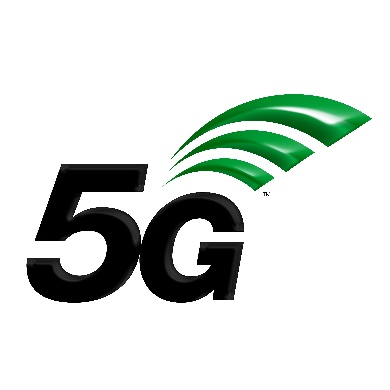 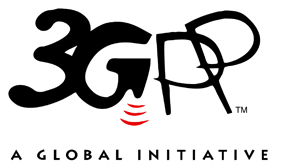 The present document has been developed within the 3rd Generation Partnership Project (3GPP TM) and may be further elaborated for the purposes of 3GPP.
The present document has not been subject to any approval process by the 3GPP Organizational Partners and shall not be implemented.
This Report is provided for future development work within 3GPP only. The Organizational Partners accept no liability for any use of this Specification.
Specifications and Reports for implementation of the 3GPP TM system should be obtained via the 3GPP Organizational Partners' Publications Offices.Keywords<keyword[, keyword]>3GPPPostal address3GPP support office address650 Route des Lucioles - Sophia AntipolisValbonne - FRANCETel.: +33 4 92 94 42 00 Fax: +33 4 93 65 47 16Internethttp://www.3gpp.orgCopyright NotificationNo part may be reproduced except as authorized by written permission.
The copyright and the foregoing restriction extend to reproduction in all media.© 2021, 3GPP Organizational Partners (ARIB, ATIS, CCSA, ETSI, TSDSI, TTA, TTC).All rights reserved.UMTS™ is a Trade Mark of ETSI registered for the benefit of its members3GPP™ is a Trade Mark of ETSI registered for the benefit of its Members and of the 3GPP Organizational Partners
LTE™ is a Trade Mark of ETSI registered for the benefit of its Members and of the 3GPP Organizational PartnersGSM® and the GSM logo are registered and owned by the GSM AssociationContentsForewordThis Technical Report has been produced by the 3rd Generation Partnership Project (3GPP).The contents of the present document are subject to continuing work within the TSG and may change following formal TSG approval. Should the TSG modify the contents of the present document, it will be re-released by the TSG with an identifying change of release date and an increase in version number as follows:Version x.y.zwhere:x	the first digit:1	presented to TSG for information;2	presented to TSG for approval;3	or greater indicates TSG approved document under change control.y	the second digit is incremented for all changes of substance, i.e. technical enhancements, corrections, updates, etc.z	the third digit is incremented when editorial only changes have been incorporated in the document.1	ScopeThe present document is a technical report for Dual connectivity (DC) band combinations of LTE xDL/1UL (x=1,2,3,4) + inter-band NR 2DL/1UL under Rel-17 time frame. The purpose is to gather the relevant background information and studies in order to address DC band combinations of LTE xDL/1UL (x=1,2,3,4) + inter-band NR 2DL/1UL in Rel-17 as shown in the WID for Rel-17.This TR contains a general part and band specific combination part. The actual requirements are added to the corresponding technical specifications.2	ReferencesThe following documents contain provisions which, through reference in this text, constitute provisions of the present document.-	References are either specific (identified by date of publication, edition number, version number, etc.) or non-specific.-	For a specific reference, subsequent revisions do not apply.-	For a non-specific reference, the latest version applies. In the case of a reference to a 3GPP document (including a GSM document), a non-specific reference implicitly refers to the latest version of that document in the same Release as the present document.[1]		3GPP TR 21.905: "Vocabulary for 3GPP Specifications".[2]	3GPP TR 30.007: “Guideline on WI/SI for new Operating Bands”[3]	3GPP TS 38.101-1: “NR; User Equipment (UE) radio transmission and reception; Part 1: Range 1 Standalone”[4]	3GPP TS 38.101-2: “NR; User Equipment (UE) radio transmission and reception; Part 2: Range 2 Standalone”[5]	3GPP TS 38.101-3: “NR; User Equipment (UE) radio transmission and reception; Part 3: Range 1 and Range 2 Interworking operation with other radios”3	Definitions, symbols and abbreviations3.1	DefinitionsFor the purposes of the present document, the terms and definitions given in TR 21.905 [1] and the following apply. 
A term defined in the present document takes precedence over the definition of the same term, if any, in TR 21.905 [1].3.2	SymbolsFor the purposes of the present document, the following symbols apply:<symbol>	<Explanation>3.3	AbbreviationsFor the purposes of the present document, the abbreviations given in TR 21.905 [1] and the following apply. 
An abbreviation defined in the present document takes precedence over the definition of the same abbreviation, if any, in TR 21.905 [1].4	BackgroundThe present document is a technical report for DC band combinations of LTE x bands (x=1,2,3,4) inter-band CA (x DL/1UL) + inter-band NR 2 bands (2DL/1UL) under Rel-17 time frame. It covers both the UE and BS side. The document is divided in two different parts:- 	General part: this part covers BS and UE specific which is band combination independent. - 	Specific band combination part:  this part covers each band combination and its specific issues independently from each other (i.e. one subclause is defined per band combination)The specific band combination parts are independent and therefore, the working speed also differs.4.1	TR MaintenanceA single company is responsible for introducing all approved TPs in the current TR, i.e. TR editor. However, it is the responsibility of the contact person of each band combination to ensure that the TPs related to the band combination have been implemented.5	Dual Connectivity band combinations of LTE x bands DL/1UL(x=1,2,3,4) + NR 2 bands DL/1UL: General Part5.1	UE RF architecturesRAN4 consider same example RF architecture which are described in section 5.1 in TR37.863-01-01.  One different point is that LTE and NR modemchip can be used one chip solutions from rel-16.To support multiple component carriers in LTE and NR, RAN4 consider specific RF components such as Diplexer, Triplexer, Quadplexer and Hexaplexer to derive self-interference problems according to the LTE x bands DL/1UL(x=1,2,3,4) + NR 2 band DL/1UL DC band combinations.5.2	General treatment of ∆TIB and ∆RIB valuesFor the LTE x bands DL/1UL(x=1,2,3,4) + NR 2 band DL/1UL DC band combinations, RAN4 should consider to reuse agreed additional insertion losses for all DC band combinations in rel-16 when new RF components are not introduced to support this basket WI. If the new RF components are introduced, then more detail decription will be captured in some specific DC band combinations.5.3	Summary of self-interference analysisTable 5.3-1 summarizes the EN- DC band combinations with self-interference problems for 3DL/2UL DC operation.Table 5.3-1: Summary of Self-interference analysis for LTE 1band & NR 2 bands DLUL DC operationFor the high order xDL/2UL (x=4,5,6) DC combinations, the self-interference problems will be covered in 3DL/2UL or lower order DC operation. Hence, RAN4 do not make summary tables for high order xDL/2UL DC band combinations. Based on these assumptions, we proposed the MSD test configuration and required MSD levels by self-interference as below.Table 5.3-2: Proposed MSD levels and MSD test configuration for 3DL/2UL DC UE6	Dual Connectivity band combinations of LTE 1 band DL/1UL + NR 2 bands DL/1UL: Specific Band Combination Part6.1	DC_3_n1-n257, DC_3-3_n1-n2576.1.1	Operating bands for DCTable 6.1.1-1: DC band combination of one LTE band + inter-band NR 2DL/1UL6.1.2	Channel bandwidths per operating band for DCTable 6.1.2-1: Supported bandwidths per DC one LTE band + inter-band NR 2DL/1UL6.1.3	Co-existence studiesBased on co-existence studies of DC_3A_n1A and DC_3A_n257A specified in TR 37.716-11-11, TR 37.863-01-01, there is no additional harmonic and intermodulation impact for the additional band receiver.6.1.4	∆TIB and ∆RIB valuesFor DC_3_n1-n257, DC_3-3_n1-n257, TIB,c and RIB,c values are already mentioned in 37.716-21-21 under the same band combinations with n257A. 6.1.5	MSDNo additional MSD requirement is needed.6.2	DC_7_n1-n257, DC_7-7_n1-n2576.2.1	Operating bands for DCTable 6.2.1-1: DC band combination of one LTE band + inter-band NR 2DL/1UL6.2.2	Channel bandwidths per operating band for DCTable 6.2.2-1: Supported bandwidths per DC one LTE band + inter-band NR 2DL/1UL6.2.3	Co-existence studiesBased on co-existence studies of DC_7A_n1A and DC_7A_n257A specified in TR 37.716-11-11, TR 37.863-01-01, there is no additional harmonic and intermodulation impact for the additional band receiver.6.2.4	∆TIB and ∆RIB valuesFor DC_7_n1-n257, DC_7-7_n1-n257, TIB,c and RIB,c values are already mentioned in 37.716-21-21 under the same band combinations with n257A.6.2.5	MSDNo additional MSD requirement is needed.6.3	DC_11_n3-n286.3.1	Operating bands for DCTable 6.3.1-1: DC band combination of LTE 1DL/1UL + inter-band NR 2DL/1UL6.3.2	Channel bandwidths per operating band for DCTable 6.3.2-1: Supported bandwidths per DC LTE 1DL/1UL + inter-band NR 2DL/1UL6.3.3	Co-existence studiesBased on the co-existence studies of DC_11A-n3A and DC_11A-n28A captured in TR 37.716-11-11, 5th order IMD generated by dual uplink of Band 11 + Band n3 may also fall into own Rx of band n28. 6.3.4	∆TIB and ∆RIB valuesFor DC_11_n3-n28, the TIB,c and RIB,c values are given in the tables below.Table 6.3.4-1: ΔTIB,cTable 6.3.4-2: ΔRIB6.3.5	MSDAs mentioned in 6.3.3, IMD5 of B11 and n3 to Band n28 Rx need to be addressed for REFSENS relaxation. Based on the relaxation value of CA_3-21-28, The following value is proposed:Table 6.3.5-1: Reference sensitivity exceptions due to dual uplink operation for EN-DC in NR FR1 (three bands)6.4	DC_1_n28-n416.4.1	Operating bands for DCTable 6.4.1-1: DC band combination of LTE 1DL/1UL + NR 2DL/1UL6.4.2	Channel bandwidths per operating band for DCTable 6.4.2-1: Supported bandwidths per DC band combination of LTE 1DL/1UL + NR 2DL/1UL 6.4.3	Co-existence studiesThe 2nd and 3rd order harmonics and 2nd, 3rd, 4th and 5th order intermodulation products for the UE coexistence analysis of DC_1A_n28A-n41A with dual uplink on DC_1A_n28A and DC_1A_n41A were calculated and listed in Table 6.4.3-1 and 6.4.3-2 respectively.Table 6.4.3-1: Harmonic and IMD analysis for DC_1_n28-n41 with UL on DC_1_n28Table 6.4.3-2: Harmonic and IMD analysis for DC_1_n28-n41 with UL on DC_1_n41Based on Table 6.4.3-1 and Table 6.4.3-2: - 2nd and 4th order IMD generated by dual uplink of Band 1 + Band n28 may also fall into own Rx of band n41, it could reuse the MSD value of DC_1A-41A_n28A- 2nd and 5th order IMD generated by dual uplink of Band 1 + Band n41 may also fall into own Rx of band n28.6.4.4	∆TIB and ∆RIB valuesFor DC_1A_n28A-n41A, the TIB,c and RIB,c values can reuse the values of DC_1A-41A_n28A as given in the tables below.Table 6.4.4-1: ΔTIB,cTable 6.4.4-2: ΔRIB,c6.4.5	MSD6.5	DC_3_n28-n416.5.1	Operating bands for DCTable 6.5.1-1: DC band combination of LTE 1DL/1UL + NR 2DL/1UL6.5.2	Channel bandwidths per operating band for DCTable 6.5.2-1: Supported bandwidths per DC band combination of LTE 1DL/1UL + NR 2DL/1UL 6.5.3	Co-existence studiesThe 2nd and 3rd order harmonics and 2nd, 3rd, 4th and 5th order intermodulation products for the UE coexistence analysis of DC_3A_n28A-n41A with dual uplink on DC_3A_n28A and DC_3A_n41A were calculated and listed in Table 6.5.3-1 and 6.5.3-2 respectively.Table 6.5.3-1: Harmonic and IMD analysis for DC_3_n28-n41 with UL on DC_3_n28Table 6.5.3-2: Harmonic and IMD analysis for DC_3_n28-n41 with UL on DC_3_n41Based on Table 6.5.3-1 and Table 6.5.3-2: - 2nd and 3rd order IMD generated by dual uplink of Band 3 + Band n28 may also fall into own Rx of band n41, it could reuse the MSD value of DC_3A-41A_n28A- 2nd and 3rd order IMD generated by dual uplink of Band 3 + Band n41 may also fall into own Rx of band n28.6.5.4	∆TIB and ∆RIB valuesFor DC_3A_n28A-n41A, the TIB,c and RIB,c values can reuse the values of DC_3A-41A_n28A as given in the tables below.Table 6.5.4-1: ΔTIB,cTable 6.5.4-2: ΔRIB,c6.5.5	MSDTable 6.5.5-1 shows the required MSD:Table 6.5.5-1: MSD exception for Scell due to dual uplink operation for EN-DC_3A_n28A-n41A6.6	DC_2_n48-n66	6.6.1	Operating bands for DCTable 6.6.1-1: LTE 1 band DL/1UL + NR 2 bands DL/1UL DC operating bands6.6.2	Configuration for DCTable 6.6.2-1: Inter-band EN-DC configurations (three bands)6.6.3	Co-existence studiesCo-existence analysis for DC_2_n48 UL shows no impact to NR Band n66 DL.Co-existence analysis for DC_2_n66 UL shows that 2nd HAM of band 66 may fall into the lowest 10MHz of NR Band n48 DL. This is already covered in Table 7.3B.2.3.1-1 and Table 7.3B.2.3.1-2 in 38.101-3. Further 2nd IMD might also fall in n48 DL. 6.6.4	∆TIB and ∆RIB valuesTIB,c and RIB,c values are given in the tables below. Values from DC_2-48_n66 already defined in 38.101-3 is reused.Table 6.6.4-1: ΔTIB,cTable 6.6.4-2: ΔRIB6.6.5	MSDBased on co-existence studies additional MSD is needed to be defined due to 2nd IMD. Similar values as for DC_2A-48A_n66A already defined in 38101-3 is proposed.  Table 6.6.5-1: MSD test points for Scell due to dual uplink operation for EN-DC in NR FR1 (three bands)6.7	DC_48_n25-n48	6.7.1	Operating bands for DCTable 6.7.1-1: LTE 1 band DL/1UL + NR 2 bands DL/1UL DC operating bands6.7.2	Configuration for DCTable 6.7.2-1: Inter-band EN-DC configurations (three bands)6.7.3	Co-existence studiesCo-existence analysis for DC_48_n25 UL shows that 4th IMD may fall into NR Band n48 DL. However, since 48 and n48 will be operated as synchronous in same UL/DL configuration there is no IMD problem. 6.7.4	∆TIB and ∆RIB valuesTIB,c and RIB,c values are given in the tables below.Table 6.7.4-1: ΔTIB,cTable 6.7.4-2: ΔRIB6.7.5	MSDBased on co-existence studies no additional MSD is needed.6.8	DC_48_n48-n66	6.8.1	Operating bands for DCTable 6.8.1-1: LTE 1 band DL/1UL + NR 2 bands DL/1UL DC operating bands6.8.2	Configuration for DCTable 6.8.2-1: Inter-band EN-DC configurations (three bands)6.8.3	Co-existence studiesCo-existence analysis for DC_48_n66 UL shows that 2nd HAM of band 66 may fall into the lowest 10MHz of NR Band n48 DL. This is already covered in Table 7.3B.2.3.1-1 and Table 7.3B.2.3.1-2 in 38.101-3. Further 4th order IMD might fall in 48 DL However, since 48 and n48 will be operated as synchronous in same UL/DL configuration no IMD issue.6.8.4	∆TIB and ∆RIB valuesTIB,c and RIB,c values are given in the tables below. Table 6.8.4-1: ΔTIB,cTable 6.8.4-2: ΔRIB6.8.5	MSDBased on co-existence studies no additional MSD is needed.6.9	DC_66_n25-n48	6.9.1	Operating bands for DCTable 6.9.1-1: LTE 1 band DL/1UL + NR 2 bands DL/1UL DC operating bands6.9.2	Configuration for DCTable 6.9.2-1: Inter-band EN-DC configurations (three bands)6.9.3	Co-existence studiesCo-existence analysis for DC_66_n48 UL shows that 2nd HAM of band 66 may fall into the lowest 10MHz of NR Band n48 DL. This is already covered in Table 7.3B.2.3.1-1 and Table 7.3B.2.3.1-2 in 38.101-3. Further 2nd IMD might also fall in n25 and 5th order IMD might fall in 66 DL. But the 5th IMD already covered in Table 7.3B.2.3.5.1-1 for DC_66A_n48ACo-existence analysis for DC_66_n25 UL shows that 2nd HAM of band 66 may fall into the lowest 10MHz of NR Band n48 DL. This is already covered in Table 7.3B.2.3.1-1 and Table 7.3B.2.3.1-2 in 38.101-3. Further 2nd IMD might also fall in n48 DL. 6.9.4	∆TIB and ∆RIB valuesTIB,c and RIB,c values are given in the tables below.Table 6.9.4-1: ΔTIB,cTable 6.9.4-2: ΔRIB6.9.5	MSDBased on co-existence studies additional MSD is needed to be defined. Similar values as for DC_2A-48A_n66A already defined in 38101-3 is proposed due to similarity in frequency range.  Table 6.9.5-1: MSD test points for Scell due to dual uplink operation for EN-DC in NR FR1 (three bands)6.10	DC_7_n40-n78	6.10.1	Operating bands for DCTable 6.10.1-1: LTE 1 band DL/1UL + NR 2 bands DL/1UL DC operating bands6.10.2	Configuration for DCTable 6.10.2-1: Inter-band DC configurations (three bands)6.10.3	Co-existence studiesCo-existence analysis for DC_7_n40 UL shows no impact to NR Band n78 DL. Co-existence analysis for DC_7_n78 UL shows 4th IMD might fall into NR Band n40 DL. 6.10.4	∆TIB and ∆RIB valuesTIB,c and RIB,c values are given in the tables below. Table 6.10.4-1: ΔTIB,cTable 6.10.4-2: ΔRIB6.10.5	MSDBased on co-existence studies additional MSD is needed to be defined due to 4nd IMD.Table 6.10.5-1: Proposed MSD levels from interested companies for DC_7_n40-n78Table 6.10.5-2: MSD test points for Scell due to dual uplink operation for DC in NR FR1 (three bands)6.11	DC_8_n40-n78	6.11.1	Operating bands for DCTable 6.11.1-1: LTE 1 band DL/1UL + NR 2 bands DL/1UL DC operating bands6.11.2	Configuration for DCTable 6.11.2-1: Inter-band DC configurations (three bands)6.11.3	Co-existence studiesCo-existence analysis for DC_8_n40 UL shows that 4th HAM of band 8 may fall into NR Band n78 DL. This is already covered in Table 7.3B.2.3.1-1 and Table 7.3B.2.3.1-2 in 38.101-3. Further, it shows that 2nd and 3rd IMD may fall in NR Band n78 DL.Co-existence analysis for DC_8_n78 UL shows that 2nd IMD may fall into NR Band n40 DL. 6.11.4	∆TIB and ∆RIB valuesTIB,c and RIB,c values are given in the tables below. Table 6.11.4-1: ΔTIB,cTable 6.11.4-2: ΔRIB6.11.5	MSDBased on co-existence studies additional MSD is needed.  Table 6.10.5-1: Proposed MSD levels from interested companies for DC_7_n40-n78Table 6.11.5-2: MSD test points for Scell due to dual uplink operation for DC in NR FR1 (three bands)6.12	DC_28_n1-n40	6.12.1	Operating bands for DCTable 6.12.1-1: LTE 1 band DL/1UL + NR 2 bands DL/1UL DC operating bands6.12.2	Configuration for DCTable 6.12.2-1: Inter-band EN-DC configurations (three bands)6.12.3	Co-existence studiesCo-existence analysis for DC_28_n1 UL shows that 4th IMD may fall in NR Band n40 DL.Co-existence analysis for DC_28_n40 UL shows that 3rd HAM of band 28 may fall into NR Band n1 DL. This is already covered in Table 7.3B.2.3.1-1 and Table 7.3B.2.3.1-2 in 38.101-3. 6.12.4	∆TIB and ∆RIB valuesTIB,c and RIB,c values are given in the tables below. Table 6.12.4-1: ΔTIB,cTable 6.12.4-2: ΔRIB6.12.5	MSDBased on co-existence studies additional MSD is needed.  Table 6.12.5-1: MSD test points for Scell due to dual uplink operation for EN-DC in NR FR1 (three bands)6.13	DC_1_n3-n776.13.1	Operating bands for DCTable 6.13.1-1: DC band combination of LTE 1DL/1UL + inter-band NR 2DL/1UL6.13.2	Channel bandwidths per operating band for DCTable 6.13.2-1: Supported bandwidths per DC LTE 1DL/1UL + inter-band NR 2DL/1UL6.13.3	Co-existence studiesBased on the co-existence studies of DC_1A-n3A and DC_1A-n77A captured in TR 37.716-11-11 and 37.863-01-01, 2nd and 4th order IMD generated by dual uplink of Band 1 + Band n3 may also fall into own Rx of band n77 and 2nd and 4th order IMD generated by dual uplink of Band 1 + Band n77 may also fall into own Rx of band n3. 6.13.4	∆TIB and ∆RIB valuesFor DC_1_n3-n77, the TIB,c and RIB,c values are given in the tables below.Table 6.13.4-1: ΔTIB,cTable 6.13.4-2: ΔRIB6.13.5	MSDAs mentioned in 6.13.3, IMD2 and IMD4 of B1 and n3 to Band n77 Rx and those of B1 and n77 to Band n3 need to be addressed for REFSENS relaxation. Based on the exceptions of  DC_1-3_n77 and DC_1_n3-n78, the following values are proposed:Table 6.13.5-1: Reference sensitivity exceptions due to dual uplink operation for EN-DC in NR FR1 (three bands)6.14	DC_8_n3-n776.14.1	Operating bands for DCTable 6.14.1-1: DC band combination of LTE 1DL/1UL + inter-band NR 2DL/1UL6.14.2	Channel bandwidths per operating band for DCTable 6.14.2-1: Supported bandwidths per DC LTE 1DL/1UL + inter-band NR 2DL/1UL6.14.3	Co-existence studiesBased on the co-existence studies of DC_8A-n3A and DC_8A-n77A captured in TR 37.716-11-11 and 37.863-01-01, 3rd and 5th order IMD generated by dual uplink of Band 8 + Band n3 may also fall into own Rx of band n77 and 3rd order IMD generated by dual uplink of Band 8 + Band n77 may also fall into own Rx of band n3. 6.14.4	∆TIB and ∆RIB valuesFor DC_8_n3-n77, the TIB,c and RIB,c values are given in the tables below.Table 6.14.4-1: ΔTIB,cTable 6.14.4-2: ΔRIB6.14.5	MSDAs mentioned in 6.14.3, IMD3 of B8 and n3 to n77 Rx and IMD3 of B8 and n77 to n3 Rx need to be addressed for REFSENS relaxation. Based on REFSENS relaxation of DC_3-8_n78 and DC_3_n8-n78, the following values are proposed:Table 6.14.5-1: Reference sensitivity exceptions due to dual uplink operation for EN-DC in NR FR1 (three bands)6.15	DC_1_n3-n416.15.1	Operating bands for DCTable 6.15.1-1: DC band combination of LTE 1DL/1UL + NR 2DL/1UL6.15.2	Channel bandwidths per operating band for DCTable 6.15.2-1: Supported bandwidths per DC band combination of LTE 1DL/1UL + NR 2DL/1UL 6.15.3	Co-existence studiesCo-existence studies of this 3DL/2UL DC configuration are already covered in the constituent fall-back mode.Table 6.15.3-1 summarizes the EN-DC band combinations with self-interference problems for DC_1_n3-n41Table 6.15.3-1: Summary of Self-interference analysis for DC_1_n3-n41 with 2bands ULThe MSD due to small frequency separation has been defined in the constituent fall-back modes DC_1_n3 and DC_1_n41.6.15.4	∆ TIB and ∆RIB valuesFor DC_1_n3-n41, the TIB,c and RIB,c values are reuse the values of DC_1-3_n41 as given in the tables below.Table 6.15.4-1: ΔTIB,cTable 6.15.4-2: ΔRIB,c6.15.5	MSDTable 6.15.5-1 shows the required MSD, its value reused the value of CA_1A-3A-41:Table 6.15.5-1: MSD exception for Scell due to dual uplink operation for DC_1_n3-n416.16	DC_1_n41-n776.16.1	Operating bands for DCTable 6.16.1-1: DC band combination of LTE 1DL/1UL + NR 2DL/1UL6.16.2	Channel bandwidths per operating band for DCTable 6.16.2-1: Supported bandwidths per DC band combination of LTE 1DL/1UL + NR 2DL/1UL 6.16.3	Co-existence studiesCo-existence studies of this 3DL/2UL DC configuration are already covered in the constituent fall-back mode.Table 6.16.3-1 summarizes the EN-DC band combinations with self-interference problems for DC_1_n41-n77Table 6.16.3-1: Summary of Self-interference analysis for DC_1_n41-n77 with 2bands ULThe MSD due to harmonic issue has been defined in the constituent fall-back modes DC_1_n77.The MSD due to small frequency separation has been defined in the constituent fall-back modes DC_1_n41.6.16.4	∆TIB and ∆RIB valuesFor DC_1_n41-n77, the TIB,c and RIB,c values are reuse the values of DC_1-41_n77 as given in the tables below.Table 6.16.4-1: ΔTIB,cTable 6.16.4-2: ΔRIB,c6.16.5	MSDTable 6.16.5-1 shows the required MSD, its values can reuse the values for DC_1A_n41A-n78A:Table 6.16.5-1: MSD exception for Scell due to dual uplink operation for DC_1_n41-n776.17	DC_3_n3-n416.17.1	Operating bands for DCTable 6.17.1-1: DC band combination of LTE 1DL/1UL + NR 2DL/1UL6.17.2	Channel bandwidths per operating band for DCTable 6.17.2-1: Supported bandwidths per DC band combination of LTE 1DL/1UL + NR 2DL/1UL 6.17.3	Co-existence studiesCo-existence studies of this 3DL/2UL DC configuration are already covered in the constituent fall-back mode.Table 6.17.3-1 summarizes the EN-DC band combinations with self-interference problems for DC_3_n3-n41Table 6.17.3-1: Summary of Self-interference analysis for DC_3_n3-n41 with 2bands ULThe MSD due to small frequency separation has been defined in the constituent fall-back modes DC_3_n41.6.17.4	∆TIB and ∆RIB valuesFor DC_3_n3-n41, the TIB,c and RIB,c values are reuse the values of DC_3_n41 as given in the tables below.Table 6.17.4-1: ΔTIB,cTable 6.17.4-2: ΔRIB,c6.17.5	MSDTable 6.17.5-1 shows the required MSD, its value can reuse the value for DC_3A_n41A:Table 6.17.5-1: MSD exception for Scell due to dual uplink operation for DC_3_n3-n416.18	DC_3_n41-n776.18.1	Operating bands for DCTable 6.18.1-1: DC band combination of LTE 1DL/1UL + NR 2DL/1UL6.18.2	Channel bandwidths per operating band for DCTable 6.18.2-1: Supported bandwidths per DC band combination of LTE 1DL/1UL + NR 2DL/1UL 6.18.3	Co-existence studiesCo-existence studies of this 3DL/2UL DC configuration are already covered in the constituent fall-back mode.Table 6.18.3-1 summarizes the EN-DC band combinations with self-interference problems for DC_3_n41-n77Table 6.18.3-1: Summary of Self-interference analysis for DC_3_n41-n77 with 2bands ULThe MSD due to harmonic issue has been defined in the constituent fall-back modes DC_3_n77.The MSD due to small frequency separation has been defined in the constituent fall-back modes DC_3_n41.6.18.4	∆TIB and ∆RIB valuesFor DC_3_n41-n77, the TIB,c and RIB,c values are reuse the values of DC_3-41_n77 as given in the tables below.Table 6.18.4-1: ΔTIB,cTable 6.18.4-2: ΔRIB,c6.18.5	MSDTable 6.18.5-1 shows the required MSD, its value can reuse the value for DC_3A_n41A-n78A:Table 6.18.5-1: MSD exception for Scell due to dual uplink operation for DC_3_n41-n776.19	DC_41_n3-n416.19.1	Operating bands for DCTable 6.19.1-1: DC band combination of LTE 1DL/1UL + NR 2DL/1UL6.19.2	Channel bandwidths per operating band for DCTable 6.19.2-1: Supported bandwidths per DC band combination of LTE 1DL/1UL + NR 2DL/1UL 6.19.3	Co-existence studiesCo-existence studies of this 3DL/2UL DC configuration are already covered in the constituent fall-back mode.Table 6.19.3-1 summarizes the EN-DC band combinations with self-interference problems for DC_41_n3-n41Table 6.19.3-1: Summary of Self-interference analysis for DC_41_n3-n41 with 2bands ULThe MSD due to small frequency separation has been defined in the constituent fall-back modes DC_41_n3.6.19.4	∆TIB and ∆RIB valuesFor DC_41_n3-n41, the TIB,c and RIB,c values are reuse the values of DC_41_n3 as given in the tables below.Table 6.19.4-1: ΔTIB,cTable 6.19.4-2: ΔRIB,c6.19.5	MSDThere are no additional MSD requirements for this band combination.6.20	DC_41_n41-n776.20.1	Operating bands for DCTable 6.20.1-1: DC band combination of LTE 1DL/1UL + NR 2DL/1UL6.20.2	Channel bandwidths per operating band for DCTable 6.20.2-1: Supported bandwidths per DC band combination of LTE 1DL/1UL + NR 2DL/1UL 6.20.3	Co-existence studiesCo-existence studies of this 3DL/2UL DC configuration are already covered in the constituent fall-back mode.Table 6.20.3-1 summarizes the EN-DC band combinations with self-interference problems for DC_41_n41-n77Table 6.20.3-1: Summary of Self-interference analysis for DC_41_n41-n77 with 2bands ULThe MSD due to small frequency separation has been defined in the constituent fall-back modes DC_41_n77.Since DC_41_n41 only apply for non-simultaneous Tx/Rx between all carriers, there is no IMD4 issue for DC_41_n41-n77 with UL DC_41_n77.6.20.4	∆TIB and ∆RIB valuesFor DC_41_n41-n77, the TIB,c and RIB,c values are reuse the values of DC_41_n77 as given in the tables below.Table 6.20.4-1: ΔTIB,cTable 6.20.4-2: ΔRIB,c6.20.5	MSDThere is no additional MSD requirement for this band combination.6.21	DC_41_n41-n786.21.1	Operating bands for DCTable 6.21.1-1: DC band combination of LTE 1DL/1UL + NR 2DL/1UL6.21.2	Channel bandwidths per operating band for DCTable 6.21.2-1: Supported bandwidths per DC band combination of LTE 1DL/1UL + NR 2DL/1UL 6.21.3	Co-existence studiesCo-existence studies of this 3DL/2UL DC configuration are already covered in the constituent fall-back mode.Table 6.21.3-1 summarizes the EN-DC band combinations with self-interference problems for DC_41_n41-n78Table 6.21.3-1: Summary of Self-interference analysis for DC_41_n41-n78 with 2 bands ULThe MSD due to small frequency separation has been defined in the constituent fall-back modes DC_41_n78.Since DC_41_n41 only apply for non-simultaneous Tx/Rx between all carriers, there is no IMD4 issue for DC_41_n41-n78 with UL DC_41_n78.6.21.4	∆TIB and ∆RIB valuesFor DC_41_n41-n78, the TIB,c and RIB,c values are reuse the values of DC_41_n78 as given in the tables below.Table 6.21.4-1: ΔTIB,cTable 6.21.4-2: ΔRIB,c6.21.5	MSDThere is no additional MSD requirement for this band combination.6.22	DC_2_n7-n666.22.1	Operating bands for DCTable 6.22.1-1: DC band combination of LTE 1DL/1UL + NR 2DL/1UL6.22.2	Channel bandwidths per operating band for DCTable 6.22.2-1: Supported bandwidths per DC band combination of LTE 1DL/1UL + NR 2DL/1UL 6.22.3	Co-existence studiesCo-existence studies of this 3DL/2UL DC configuration are already covered in the constituent fall-back mode.Table 6.22.3-1 summarizes the EN- DC band combinations with self-interference problems for DC_2_n7-n66Table 6.22.3-1: Summary of Self-interference analysis for DC_2_n7-n66 with 2bands UL6.22.4	∆TIB and ∆RIB valuesFor DC_2_n77-n66, the TIB,c and RIB,c values can reuse the values of DC_2A-7A_n66A as given in the tables below.Table 6.22.4-1: ΔTIB,cTable 6.22.4-2: ΔRIB,c6.22.5	MSDThere are no additional MSD requirements for this band combination.6.23	DC_2_n38-n666.23.1	Operating bands for DCTable 6.23.1-1: DC band combination of LTE 1DL/1UL + NR 2DL/1UL6.23.2	Channel bandwidths per operating band for DCTable 6.23.2-1: Supported bandwidths per DC band combination of LTE 1DL/1UL + NR 2DL/1UL 6.23.3	Co-existence studiesCo-existence studies of this 3DL/2UL DC configuration are already covered in the constituent fall-back mode.Table 6.23.3-1 summarizes the EN- DC band combinations with self-interference problems for DC_2_n38-n66Table 6.23.3-1: Summary of Self-interference analysis for DC_2_n38-n66 with 2bands UL6.23.4	∆TIB and ∆RIB valuesFor DC_2_n38-n66, the TIB,c and RIB,c values are given in the tables below.Table 6.23.4-1: ΔTIB,cTable 6.23.4-2: ΔRIB,c6.23.5	MSDThere are no additional MSD requirements for this band combination.6.24	DC_2_n66-n786.24.1	Operating bands for DCTable 6.24.1-1: DC band combination of LTE 1DL/1UL + NR 2DL/1UL6.24.2	Channel bandwidths per operating band for DCTable 6.24.2-1: Supported bandwidths per DC band combination of LTE 1DL/1UL + NR 2DL/1UL 6.24.3	Co-existence studiesCo-existence studies of this 3DL/2UL DC configuration are already covered in the constituent fall-back mode.Table 6.24.3-1 summarizes the EN- DC band combinations with self-interference problems for DC_2_n66-n78Table 6.24.3-1: Summary of Self-interference analysis for DC_2_n66-n78 with 2bands ULThe MSD due to harmonic issue has been defined in the constituent fall-back modes DC_2A_n78A in TS 38.101-3.6.24.4	∆TIB and ∆RIB valuesThe TIB,c and RIB,c values have been defined in the constituent fall-back modes DC_2A_n66A-n78A in TS 38.101-3.6.24.5	MSDThe MSD due to intermodulation have been defined in the constituent fall-back modes DC_2A_n66A-n78A in TS 38.101-3. Table 6.24.5-1 shows the required MSD:Table 6.24.5-1: MSD exception for Scell due to dual uplink operation for DC_2_n66-n786.25	DC_12_n7-n666.25.1	Operating bands for DCTable 6.25.1-1: DC band combination of LTE 1DL/1UL + NR 2DL/1UL6.25.2	Channel bandwidths per operating band for DCTable 6.25.2-1: Supported bandwidths per DC band combination of LTE 1DL/1UL + NR 2DL/1UL 6.25.3	Co-existence studiesCo-existence studies of this 3DL/2UL DC configuration are already covered in the constituent fall-back mode.Table 6.25.3-1 summarizes the EN-DC band combinations with self-interference problems for DC_12_n7-n66Table 6.25.3-1: Summary of Self-interference analysis for DC_12_n7-n66 with 2bands ULThe MSD due to harmonic issue has been defined in the constituent fall-back modes DC_12_n66.6.25.4	∆TIB and ∆RIB valuesFor DC_12_n7-n66, the TIB,c and RIB,c values can reuse the values of CA_7A-12A_66A as given in the tables below.Table 6.25.4-1: ΔTIB,cTable 6.25.4-2: ΔRIB,c6.25.5	MSDThere are no additional MSD requirements for this band combination.6.26	DC_66_n38-n666.26.1	Operating bands for DCTable 6.26.1-1: DC band combination of LTE 1DL/1UL + NR 2DL/1UL6.26.2	Channel bandwidths per operating band for DCTable 6.26.2-1: Supported bandwidths per DC band combination of LTE 1DL/1UL + NR 2DL/1UL 6.26.3	Co-existence studiesCo-existence studies of this 3DL/2UL DC configuration are already covered in the constituent fall-back mode.Table 6.26.3-1 summarizes the EN- DC band combinations with self-interference problems for DC_66_n38-n66Table 6.26.3-1: Summary of Self-interference analysis for DC_66_n38-n66 with 2bands UL6.26.4	∆TIB and ∆RIB valuesFor DC_66_n38-n66, the TIB,c and RIB,c values are given in the tables below.Table 6.26.4-1: ΔTIB,cTable 6.26.4-2: ΔRIB,c6.26.5	MSDThere are no additional MSD requirements for this band combination.6.27	DC_19_n1-n776.27.1	Operating bands for DCTable 6.27.1-1: DC band combination of LTE 1DL/1UL + inter-band NR 2DL/1UL6.27.2	Configuration for DCTable 6.27.2-1: Inter-band EN-DC configurations (three bands)6.27.3	Co-existence studiesBased on the co-existence studies of DC_19_n1 and DC_19_n77, own Rx impact of the 3rd band is the followings.-	3rd order IMD products generated by DC_19_n1 uplink may fall into own Rx of band n77.-	5th order IMD products generated by DC_19_n1 uplink may fall into own Rx of band n77.-	3rd order IMD products generated by DC_19_n77 uplink may fall into own Rx of band n1.6.27.4	∆TIB and ∆RIB valuesFor DC_19_n1-n77, the TIB,c and RIB,c values are reused from DC_1-19_n77, and are given in the tables below.Table 6.27.4-1: ΔTIB,cTable 6.27.4-2: ΔRIB6.27.5	MSDThe MSD values for own Rx impact of the 3rd band stated in 6.27.3 are shown in the following table [1].  (We will provide MSD result with [ ] because other companies wants to further study.)Table 6.27.5-1: MSD test points for Scell due to dual uplink operation for EN-DC in NR FR1 (three bands)6.28	DC_19_n1-n786.28.1	Operating bands for DCTable 6.28.1-1: DC band combination of LTE 1DL/1UL + inter-band NR 2DL/1UL6.28.2	Configuration for DCTable 6.28.2-1: Inter-band EN-DC configurations (three bands)6.28.3	Co-existence studiesBased on the co-existence studies of DC_19_n1 and DC_19_n78, own Rx impact of the 3rd band is the followings.-	3rd order IMD products generated by DC_19_n1 uplink may fall into own Rx of band n78.-	3rd order IMD products generated by DC_19_n78 uplink may fall into own Rx of band n1.6.28.4	∆TIB and ∆RIB valuesFor DC_19_n1-n78, the TIB,c and RIB,c values are reused from DC_1-19_n78, and are given in the tables below.Table 6.28.4-1: ΔTIB,cTable 6.28.4-2: ΔRIB6.28.5	MSDThe MSD values for own Rx impact of the 3rd band stated in 6.28.3 are shown in the following table [1]. (We will provide MSD result with [ ] because other companies wants to consider further.)Table 6.28.5-1: MSD test points for Scell due to dual uplink operation for EN-DC in NR FR1 (three bands)6.29	DC_11_n3-n776.29.1	Operating bands for DCTable 6.29.1-1: DC band combination of LTE 1DL/1UL + inter-band NR 2DL/1UL6.29.2	Channel bandwidths per operating band for DCTable 6.29.2-1: Supported bandwidths per DC LTE 1DL/1UL + inter-band NR 2DL/1UL6.29.3	Co-existence studiesBased on the co-existence studies of DC_11A-n3A and DC_11A-n77A captured in TR 37.716-11-11 and 37.863-01-01, 4th and 5th order IMD generated by dual uplink of Band 11 + Band n3 may also fall into own Rx of Band n772nd and 5th order IMD generated by dual uplink of Band 11 + Band n77 may also fall into own Rx of Band n3.  6.29.4	∆TIB and ∆RIB valuesFor DC_11_n3-n77, the TIB,c and RIB,c values are given in the tables below.Table 6.29.4-1: ΔTIB,cTable 6.29.4-2: ΔRIB6.29.5	MSDAs mentioned in 6.29.3, IMD4 of B11 and n3 to n77 Rx and IMD2 of B11 and n77 to n3 Rx need to be addressed for REFSENS relaxation. The following values are proposed:Table 6.29.5-1: Reference sensitivity exceptions due to dual uplink operation for EN-DC in NR FR1 (three bands)6.30	DC_11_n28-n776.30.1	Operating bands for DCTable 6.30.1-1: DC band combination of LTE 1DL/1UL + inter-band NR 2DL/1UL6.30.2	Channel bandwidths per operating band for DCTable 6.30.2-1: Supported bandwidths per DC LTE 1DL/1UL + inter-band NR 2DL/1UL6.30.3	Co-existence studiesBased on the co-existence studies of DC_11A-n28A and DC_11A-n77A captured in TR 37.716-11-11 and 37.863-01-01, 3rd and 4th order IMD generated by dual uplink of Band 11 + Band n28 may also fall into own Rx of Band n773rd and 4th order IMD generated by dual uplink of Band 11 + Band n77 may also fall into own Rx of Band n28.  6.30.4	∆TIB and ∆RIB valuesFor DC_11_n28-n77, the TIB,c and RIB,c values are given in the tables below.Table 6.30.4-1: ΔTIB,cTable 6.30.4-2: ΔRIB6.30.5	MSDAs mentioned in 6.30.3, IMD3 of B11 and n28 to n77 Rx and IMD3 of B11 and n77 to n28 Rx need to be addressed for REFSENS relaxation. The following values are proposed:Table 5.1.x.5-1: Reference sensitivity exceptions due to dual uplink operation for EN-DC in NR FR1 (three bands)6.31	DC_42_n3-n286.31.1	Operating bands for DCTable 6.31.1-1: DC band combination of LTE 1DL/1UL + inter-band NR 2DL/1UL6.31.2	Channel bandwidths per operating band for DCTable 6.31.2-1: Supported bandwidths per DC LTE 1DL/1UL + inter-band NR 2DL/1UL6.31.3	Co-existence studiesBased on the co-existence studies of DC_42A-n3A and DC_42A-n28A, there is no additional harmonic and intermodulation impact for the additional band receiver.6.31.4	∆TIB and ∆RIB valuesFor DC_42_n3-n28, the TIB,c and RIB,c values are given in the tables below.Table 6.31.4-1: ΔTIB,cTable 6.31.4-2: ΔRIB6.31.5	MSDAs mentioned in 6.31.3, there is no need to specify additional MSD requirement for this UL DC configuration..6.32	DC_42_n3-n776.32.1	Operating bands for DCTable 6.32.1-1: DC band combination of LTE 1DL/1UL + inter-band NR 2DL/1UL6.32.2	Channel bandwidths per operating band for DCTable 6.32.2-1: Supported bandwidths per DC LTE 1DL/1UL + inter-band NR 2DL/1UL6.32.3	Co-existence studiesBased on the co-existence studies of DC_42A-n3A and DC_42A-n77A, 4th and 5th order IMD generated by dual uplink of Band 42 + Band n3 may also fall into own Rx of band n77. But due to the TDD synchronous operation of B42 and n77, it is not impacted. 6.32.4	∆TIB and ∆RIB valuesFor DC_42_n3-n77, the TIB,c and RIB,c values are given in the tables below.Table 6.32.4-1: ΔTIB,cTable 6.32.4-2: ΔRIB6.32.5	MSDAs mentioned in 6.32.3, there is no need to specify additional MSD requirement for this UL DC configuration.6.33	DC_41_n28-n416.33.1	Operating bands for DCTable 6.33.1-1: DC band combination of LTE 1DL/1UL + NR 2DL/1UL6.33.2	Channel bandwidths per operating band for DCTable 6.33.2-1: Supported bandwidths per DC band combination of LTE 1DL/1UL + NR 2DL/1UL 6.33.3	Co-existence studiesThe 2nd and 3rd order harmonics and 2nd, 3rd, 4th and 5th order intermodulation products for the UE coexistence analysis of DC_41A_n28A-n41A with uplink on DC_41A_n28A was calculated and listed in Table 6.33.3-1.Table 6.33.3-1: Harmonic and IMD analysis for DC_41_n28-n41 with UL on DC_41_n28No IMD issue for this combination.6.33.4	∆TIB and ∆RIB valuesFor DC_41A_n28A-n41A, the TIB,c and RIB,c values can reuse the values of DC_3A-41A_n28A as given in the tables below.Table 6.33.4-1: ΔTIB,cTable 6.33.4-2: ΔRIB,c6.33.5	MSDThere is no additional MSD requirement for this configuration.6.34	DC_18_n28-n416.34.1	Operating bands for DCTable 6.34.1-1: DC band combination of LTE 1DL/1UL + NR 2DL/1UL6.34.2	Channel bandwidths per operating band for DCTable 6.34.2-1: Supported bandwidths per DC band combination of LTE 1DL/1UL + NR 2DL/1UL 6.34.3	Co-existence studiesBased on the co-existence studies of DC_18A-n28A and DC_18A-n41, impact on own Rx of 3rd band is as follows.- 5th order IMD generated by dual uplink of Band 18 + Band n28 may also fall into own Rx of band n41.- 5th order IMD generated by dual uplink of Band 18 + Band n41 may also fall into own Rx of band n28. Since band 18 is only used in Japan, there will be no IMD issue for this dual uplink configuration considering Japanese spectrum allocation.6.34.4	∆TIB and ∆RIB valuesTIB,c and RIB,c values for DC_18A_n28A-n41A are shown in the following tables.Table 6.34.4-1: ΔTIB,cTable 6.34.4-2: ΔRIB,c6.34.5	MSDTable 6.34.5-1 shows the required MSD:Table 6.34.5-1: MSD exception for Scell due to dual uplink operation for EN-DC_18A_n28A-n41A6.35	DC_18_n28-n776.35.1	Operating bands for DCTable 6.35.1-1: DC band combination of LTE 1DL/1UL + NR 2DL/1UL6.35.2	Channel bandwidths per operating band for DCTable 6.35.2-1: Supported bandwidths per DC band combination of LTE 1DL/1UL + NR 2DL/1UL 6.35.3	Co-existence studiesBased on the co-existence studies of DC_18A-n28A and DC_18A-n77, impact on own Rx of 3rd band is as follows.- 5th order IMD generated by dual uplink of Band 18 + Band n28 may also fall into own Rx of band n77.- 5th order IMD generated by dual uplink of Band 18 + Band n77 may also fall into own Rx of band n28. 6.35.4	∆TIB and ∆RIB valuesTIB,c and RIB,c values for DC_18A_n28A-n77A are shown in the following tables.Table 6.35.4-1: ΔTIB,cTable 6.35.4-2: ΔRIB,c6.35.5	MSDTable 6.35.5-1 shows the required MSD:Table 6.35.5-1: MSD exception for Scell due to dual uplink operation for EN-DC_18A_n28A-n77A6.36	DC_18_n28-n786.36.1	Operating bands for DCTable 6.36.1-1: DC band combination of LTE 1DL/1UL + NR 2DL/1UL6.36.2	Channel bandwidths per operating band for DCTable 6.36.2-1: Supported bandwidths per DC band combination of LTE 1DL/1UL + NR 2DL/1UL 6.36.3	Co-existence studiesBased on the co-existence studies of DC_18A-n28A and DC_18A-n78, impact on own Rx of 3rd band is as follows.- 5th order IMD generated by dual uplink of Band 18 + Band n28 may also fall into own Rx of band n78.6.36.4	∆TIB and ∆RIB valuesTIB,c and RIB,c values for DC_18A_n28A-n78A are shown in the following tables.Table 6.36.4-1: ΔTIB,cTable 6.36.4-2: ΔRIB,c6.36.5	MSDTable 6.36.5-1 shows the required MSD:Table 6.36.5-1: MSD exception for Scell due to dual uplink operation for EN-DC_18A_n28A-n78A6.37	DC_18_n3-n416.37.1	Operating bands for DCTable 6.37.1-1: DC band combination of LTE 1DL/1UL + NR 2DL/1UL6.37.2	Channel bandwidths per operating band for DCTable 6.37.2-1: Supported bandwidths per DC band combination of LTE 1DL/1UL + NR 2DL/1UL 6.37.3	Co-existence studiesBased on the co-existence studies of DC_18A-n3A and DC_18A-n41, impact on own Rx of 3rd band is as follows.- 2nd and 3rd order IMD generated by dual uplink of Band 18 + Band n3 may also fall into own Rx of band n41.- 2nd order IMD generated by dual uplink of Band 18 + Band n41 may also fall into own Rx of band n3.6.37.4	∆TIB and ∆RIB valuesTIB,c and RIB,c values for DC_18A_n3A-n41A are shown in the following tables.Table 6.37.4-1: ΔTIB,cTable 6.37.4-2: ΔRIB,c6.37.5	MSDTable 6.37.5-1 shows the required MSD:Table 6.37.5-1: MSD exception for Scell due to dual uplink operation for EN-DC_18A_n3A-n41A6.38	DC_18_n41-n776.38.1	Operating bands for DCTable 6.38.1-1: DC band combination of LTE 1DL/1UL + NR 2DL/1UL6.38.2	Channel bandwidths per operating band for DCTable 6.38.2-1: Supported bandwidths per DC band combination of LTE 1DL/1UL + NR 2DL/1UL 6.38.3	Co-existence studiesBased on the co-existence studies of DC_18A-n41A and DC_18A-n77, impact on own Rx of 3rd band is as follows.- 2nd, 3rd and 4th order IMD generated by dual uplink of Band 18 + Band n41 may also fall into own Rx of band n77.- 2nd and 3rd order IMD generated by dual uplink of Band 18 + Band n77 may also fall into own Rx of band n41. 6.38.4	∆TIB and ∆RIB valuesTIB,c and RIB,c values for DC_18A_n41A-n77A are shown in the following tables.Table 6.38.4-1: ΔTIB,cTable 6.38.4-2: ΔRIB,c6.38.5	MSDTable 6.38.5-1 shows the required MSD:Table 6.38.5-1: MSD exception for Scell due to dual uplink operation for EN-DC_18A_n41A-n77A6.39	DC_18_n41-n786.39.1	Operating bands for DCTable 6.39.1-1: DC band combination of LTE 1DL/1UL + NR 2DL/1UL6.39.2	Channel bandwidths per operating band for DCTable 6.39.2-1: Supported bandwidths per DC band combination of LTE 1DL/1UL + NR 2DL/1UL 6.39.3	Co-existence studiesBased on the co-existence studies of DC_18A-n41A and DC_18A-n78, impact on own Rx of 3rd band is as follows.- 2nd and 4th order IMD generated by dual uplink of Band 18 + Band n41 may also fall into own Rx of band n78.- 2nd order IMD generated by dual uplink of Band 18 + Band n78 may also fall into own Rx of band n41. 6.39.4	∆TIB and ∆RIB valuesTIB,c and RIB,c values for DC_18A_n41A-n78A are shown in the following tables.Table 6.39.4-1: ΔTIB,cTable 6.39.4-2: ΔRIB,c6.39.5	MSDTable 6.39.5-1 shows the required MSD:Table 6.39.5-1: MSD exception for Scell due to dual uplink operation for EN-DC_18A_n41A-n78A6.40	DC_19_n1-n796.40.1	Operating bands for DCTable 6.40.1-1: DC band combination of LTE 1DL/1UL + inter-band NR 2DL/1UL6.40.2	Configuration for DCTable 6.40.2-1: Inter-band EN-DC configurations (three bands)6.40.3	Co-existence studiesBased on the co-existence studies of DC_19_n1 and DC_19_n79, own Rx impact of the 3rd band is the followings.-	3rd order IMD products generated by DC_19_n1 uplink may fall into own Rx of band n79. -	4th order IMD products generated by DC_19_n1 uplink may fall into own Rx of band n79.-	4th order IMD products generated by DC_19_n79 uplink may fall into own Rx of band n1.6.40.4	∆TIB and ∆RIB valuesFor DC_19_n1-n79, the TIB,c and RIB,c values are reused from DC_1-19_n79, and are given in the tables below.Table 6.40.4-1: ΔTIB,cTable 6.40.4-2: ΔRIB6.40.5	MSDWhen IMD was calculated based on the frequency range that the operator actually owned, IMD3 and IMD4 don’t fall into own Rx of band n79 and IMD4 doesn’t fall into own Rx of band n1. Therefore, there is no need to have MSD added. NOTE X1 and NOTE X2 in Table 6.40.2-1 indicate these frequency ranges.6.41	DC_21_n1-n776.41.1	Operating bands for DCTable 6.41.1-1: DC band combination of LTE 1DL/1UL + inter-band NR 2DL/1UL6.41.2	Configuration for DCTable 6.41.2-1: Inter-band EN-DC configurations (three bands)6.41.3	Co-existence studiesBased on the co-existence studies of DC_21_n1 and DC_21_n77, own Rx impact of the 3rd band is the followings.-	2nd order IMD products generated by DC_21_n1 uplink may fall into own Rx of band n77.-	5th order IMD products generated by DC_21_n1 uplink may fall into own Rx of band n77.-	2nd order IMD products generated by DC_21_n77 uplink may fall into own Rx of band n1.-	5th order IMD products generated by DC_21_n77 uplink may fall into own Rx of band n1.6.41.4	∆TIB and ∆RIB valuesFor DC_21_n1-n77, the TIB,c and RIB,c values are reused from DC_1-21_n77, and are given in the tables below.Table 6.41.4-1: ΔTIB,cTable 6.41.4-2: ΔRIB6.41.5	MSDIMD2 of band 21 and band n77 to band n1 Rx need to be addressed for REFSENS relaxation. For DC_21_n1-n77, REFSENS exceptions are reused from DC_1-21_n77, already defined in TS 38.101-3. On the other hand, IMD2 and IMD5 don’t fall into own Rx of band n77 when IMD was calculated based on the frequency range that the operator actually owned. Therefore, there is no need to have MSD added about these. NOTE X1 and NOTE X2 in Table 6.41.2-1 indicate these frequency ranges.Table 6.41.5-1: MSD test points for Scell due to dual uplink operation for EN-DC in NR FR1 (three bands)6.42	DC_21_n1-n786.42.1	Operating bands for DCTable 6.42.1-1: DC band combination of LTE 1DL/1UL + inter-band NR 2DL/1UL6.42.2	Configuration for DCTable 6.42.2-1: Inter-band EN-DC configurations (three bands)6.42.3	Co-existence studiesBased on the co-existence studies of DC_21_n1 and DC_21_n78, own Rx impact of the 3rd band is the followings.-	2nd order IMD products generated by DC_21_n1 uplink may fall into own Rx of band n78.-	2nd order IMD products generated by DC_21_n78 uplink may fall into own Rx of band n1.-	5th order IMD products generated by DC_21_n78 uplink may fall into own Rx of band n1.6.42.4	∆TIB and ∆RIB valuesFor DC_21_n1-n78, the TIB,c and RIB,c values are reused from DC_1-21_n78, and are given in the tables below.Table 6.42.4-1: ΔTIB,cTable 6.42.4-2: ΔRIB6.42.5	MSDIMD2 of band 21 and band n78 to band n1 Rx need to be addressed for REFSENS relaxation. For DC_21_n1-n78, REFSENS exceptions are reused from DC_1-21_n78, already defined in TS 38.101-3. On the other hand, IMD2 doesn’t fall into own Rx of band n78 when IMD was calculated based on the frequency range that the operator actually owned. Therefore, there is no need to have MSD added about this. NOTE X1 and NOTE X2 in Table 6.42.2-1 indicate these frequency ranges.Table 6.42.5-1: MSD test points for Scell due to dual uplink operation for EN-DC in NR FR1 (three bands)6.43	DC_21_n1-n796.43.1	Operating bands for DCTable 6.43.1-1: DC band combination of LTE 1DL/1UL + inter-band NR 2DL/1UL6.43.2	Configuration for DCTable 6.43.2-1: Inter-band EN-DC configurations (three bands)6.43.3	Co-existence studiesBased on the co-existence studies of DC_21_n1 and DC_21_n79, own Rx impact of the 3rd band is the followings.-	3rd order IMD products generated by DC_21_n1 uplink may fall into own Rx of band n79.-	4th order IMD products generated by DC_21_n1 uplink may fall into own Rx of band n79. 6.43.4	∆TIB and ∆RIB valuesFor DC_21_n1-n79, the TIB,c and RIB,c values are reused from DC_1-21_n79, and are given in the tables below.Table 6.43.4-1: ΔTIB,cTable 6.43.4-2: ΔRIB6.43.5	MSDWhen IMD was calculated based on the frequency range that the operator actually owned, IMD3 and IMD4 don’t fall into own Rx of band n79. Therefore, there is no need to have MSD added. NOTE X1 and NOTE X2 in Table 6.43.2-1 indicate these frequency ranges.6.44	DC_42_n1-n776.44.1	Operating bands for DCTable 6.44.1-1: DC band combination of LTE 1DL/1UL + inter-band NR 2DL/1UL6.44.2	Configuration for DCTable 6.44.2-1: Inter-band EN-DC configurations (three bands)6.44.3	Co-existence studiesBased on the co-existence studies of DC_42A-n1A, 4th and 5th order IMD generated by dual uplink of Band 42 + Band n1 may also fall into own Rx of band n77. But due to the TDD synchronous operation of B42 and n77, it is not impacted.6.44.4	∆TIB and ∆RIB valuesFor DC_42_n1-n77, the TIB,c and RIB,c values are reused from DC_1-42_n77, and are given in the tables below.Table 6.44.4-1: ΔTIB,cTable 6.44.4-2: ΔRIB6.44.5	MSDMSD are not needed considering the co-existence studies in 6.44.3.. 6.45	DC_42_n1-n786.45.1	Operating bands for DCTable 6.45.1-1: DC band combination of LTE 1DL/1UL + inter-band NR 2DL/1UL6.45.2	Configuration for DCTable 6.45.2-1: Inter-band EN-DC configurations (three bands)6.45.3	Co-existence studiesCo-existence studies are not needed because Uplink EN-DC configuration is N/A for DC_42_n1-n78.6.45.4	∆TIB and ∆RIB valuesFor DC_42_n1-n78, the TIB,c and RIB,c values are reused from DC_1-42_n78, and are given in the tables below.Table 6.45.4-1: ΔTIB,cTable 6.45.4-2: ΔRIB6.45.5	MSDMSD are not needed because Uplink EN-DC configuration is N/A for DC_42_n1-n78.6.46	DC_42_n1-n796.46.1	Operating bands for DCTable 6.46.1-1: DC band combination of LTE 1DL/1UL + inter-band NR 2DL/1UL6.46.2	Configuration for DCTable 6.46.2-1: Inter-band EN-DC configurations (three bands)6.46.3	Co-existence studiesCo-existence studies are not needed because Uplink EN-DC configuration is N/A for DC_42_n1-n79.6.46.4	∆TIB and ∆RIB valuesFor DC_42_n1-n79, the TIB,c and RIB,c values are reused from DC_1-42_n79, and are given in the tables below.Table 6.46.4-1: ΔTIB,cTable 6.46.4-2: ΔRIB6.46.5	MSDMSD are not needed because Uplink EN-DC configuration is N/A for DC_42_n1-n79.6.47	DC_28_n1-n786.47.1	Operating bands for DCTable 6.47.1-1: DC band combination of LTE 1DL/1UL + inter-band NR 2DL/1UL6.47.2	Channel bandwidths per operating band for DCTable 6.47.2-1: Supported bandwidths per DC LTE 1DL/1UL + inter-band NR 2DL/1UL6.47.3	Co-existence studiesBased on co-existence studies, 3rd order IMD generated by dual uplink of 28_n1 may fall into own Rx of band n78.Based on co-existence studies, 3rd order IMD generated by dual uplink of 28_n78 may fall into own Rx of band n1.6.47.4	∆TIB and ∆RIB valuesFor DC_28_n1-n78, the TIB,c and RIB,c values are derived from DC_1-28_n78 and are given in the tables below.Table 6.47.4-1: ΔTIB,cTable 6.47.4-2: ΔRIB6.47.5	MSDAs mentioned in 6.47.3, 3rd order IMD generated by dual uplink of 28_n1 may fall into own Rx of band n78. Relaxation is derived from DC_1A_n28A-n78A and proposed in table below.As mentioned in 6.47.3, 3rd order IMD generated by dual uplink of 28_n78 may fall into own Rx of band n1. Relaxation is derived from DC_1A-28A_n78A and proposed in table below.Table 6.47.5-1: Reference sensitivity exceptions due to dual uplink operation for EN-DC in NR FR1 (three bands)6.48	DC_2_n5-n776.48.1	Operating bands for DCTable 6.48.1-1: DC band combination of LTE 1DL/1UL + inter-band NR 2DL/1UL6.48.2	Channel bandwidths per operating band for DCTable 6.48.2-1: Supported bandwidths per DC LTE 1DL/1UL + inter-band NR 2DL/1UL6.48.3	Co-existence studiesBased on co-existence studies, 3rd and 5th order IMD generated by dual uplink of 2_n5 may fall into own Rx of band n77.Based on co-existence studies, 5th order IMD generated by dual uplink of 2_n77 may fall into own Rx of band n5.6.48.4	∆TIB and ∆RIB valuesFor DC_2_n5-n77, the TIB,c and RIB,c values are derived from CA_2-13-48 and are given in the tables below.Table 6.48.4-1: ΔTIB,cTable 6.48.4-2: ΔRIB6.48.5	MSDAs mentioned in 6.48.3, 3rd and 5th order IMD generated by dual uplink of 2_n5 may fall into own Rx of band n77. As mentioned in 6.48.3, 5th order IMD generated by dual uplink of 2_n77 may fall into own Rx of band n5.Table 6.48.5-1: Reference sensitivity exceptions due to dual uplink operation for EN-DC in NR FR1 (three bands)6.49	DC_2_n66-n776.49.1	Operating bands for DCTable 6.49.1-1: DC band combination of LTE 1DL/1UL + inter-band NR 2DL/1UL6.49.2	Channel bandwidths per operating band for DCTable 6.49.2-1: Supported bandwidths per DC LTE 1DL/1UL + inter-band NR 2DL/1UL6.49.3	Co-existence studiesBased on co-existence studies, 2nd, 4th and 5th order IMD generated by dual uplink of 2_n77 may fall into own Rx of band n66.Based on co-existence studies, 2nd and 4th order IMD generated by dual uplink of 2_n66 may fall into own Rx of band n776.49.4	∆TIB and ∆RIB valuesFor DC_2_n66-n77, the TIB,c and RIB,c values are derived from CA_n25-n66-n78 and are given in the tables below.Table 6.49.4-1: ΔTIB,cTable 6.49.4-2: ΔRIB6.49.5	MSDAs mentioned in 6.49.3, 2nd 4th and 5th order IMD generated by dual uplink of 2_n77 may fall into own Rx of band n66.Table 6.49.5-1: Reference sensitivity exceptions due to dual uplink operation for EN-DC in NR FR1 (three bands)6.50	DC_13_n2-n776.50.1	Operating bands for DCTable 6.50.1-1: DC band combination of LTE 1DL/1UL + inter-band NR 2DL/1UL6.50.2	Channel bandwidths per operating band for DCTable 6.50.2-1: Supported bandwidths per DC LTE 1DL/1UL + inter-band NR 2DL/1UL6.50.3	Co-existence studiesBased on co-existence studies, 3rd order IMD generated by dual uplink of 13_n77 may fall into own Rx of band n2.Based on co-existence studies, 3rd 4th and 5th order IMD generated by dual uplink of 13_n2 may fall into own Rx of band n77.6.50.4	∆TIB and ∆RIB valuesFor DC_13_n2-n77, the TIB,c and RIB,c values are derived from DC_13-48_n2 and are given in the tables below.Table 6.50.4-1: ΔTIB,cTable 6.50.4-2: ΔRIB6.50.5	MSDAs mentioned in 6.50.3, 3rd order IMD generated by dual uplink of 13_n77 may fall into own Rx of band n2. As mentioned in 6.50.3, 3rd 4th and 5th order IMD generated by dual uplink of 13_n2 may fall into own Rx of band n77. Table 6.50.5-1: Reference sensitivity exceptions due to dual uplink operation for EN-DC in NR FR1 (three bands)6.51	DC_13_n5-n486.51.1	Operating bands for DCTable 6.51.1-1: DC band combination of LTE 1DL/1UL + inter-band NR 2DL/1UL6.51.2	Channel bandwidths per operating band for DCTable 6.51.2-1: Supported bandwidths per DC LTE 1DL/1UL + inter-band NR 2DL/1UL6.51.3	Co-existence studiesBased on co-existence studies, there are no IMD generated by dual uplink of 13_n48 that fall into own Rx of band n5.6.51.4	∆TIB and ∆RIB valuesFor DC_13_n5-n48, the TIB,c and RIB,c values are derived from CA_5-12-48 and are given in the tables below.Table 6.51.4-1: ΔTIB,cTable 6.51.4-2: ΔRIB6.51.5	MSDThere is no need for MSD to be defined.6.52	DC_13_n48-n666.52.1	Operating bands for DCTable 6.52.1-1: DC band combination of LTE 1DL/1UL + inter-band NR 2DL/1UL6.52.2	Channel bandwidths per operating band for DCTable 6.52.2-1: Supported bandwidths per DC LTE 1DL/1UL + inter-band NR 2DL/1UL6.52.3	Co-existence studiesBased on co-existence studies, 5th order IMD generated by dual uplink of 13_n66 may fall into own Rx of band n48.Based on co-existence studies, 3rd order IMD generated by dual uplink of 13_n48 may fall into own Rx of band n66.6.52.4	∆TIB and ∆RIB valuesFor DC_13_n48-n66, the TIB,c and RIB,c values are derived from DC_13-48_n66 and are given in the tables below.Table 6.52.4-1: ΔTIB,cTable 6.52.4-2: ΔRIB6.52.5	MSDAs mentioned in 6.52.3, 5th order IMD generated by dual uplink of 13_n66 may fall into own Rx of band n48. Relaxation is given in the TR [2] and proposed in table below.As mentioned in 6.52.3, 3rd order IMD generated by dual uplink of 13_n48 may fall into own Rx of band n66. Relaxation is derived from CA_13A-48A-66A and DC_13A-66A_n48A and proposed in table below.Table 6.52.5-1: Reference sensitivity exceptions due to dual uplink operation for EN-DC in NR FR1 (three bands)6.53	DC_13_n66-n776.53.1	Operating bands for DCTable 6.53.1-1: DC band combination of LTE 1DL/1UL + inter-band NR 2DL/1UL6.53.2	Channel bandwidths per operating band for DCTable 6.53.2-1: Supported bandwidths per DC LTE 1DL/1UL + inter-band NR 2DL/1UL6.53.3	Co-existence studiesBased on co-existence studies, 3rd order IMD generated by dual uplink of 13_n77 may fall into own Rx of band n66.Based on co-existence studies, 3rd 4th and 5th order IMD generated by dual uplink of 13_n66 may fall into own Rx of band n77.6.53.4	∆TIB and ∆RIB valuesFor DC_13_n66-n77, the TIB,c and RIB,c values are derived from DC_13-48_n66 and are given in the tables below.Table 6.53.4-1: ΔTIB,cTable 6.53.4-2: ΔRIB6.53.5	MSDAs mentioned in 6.53.3, 3rd order IMD generated by dual uplink of 13_n77 may fall into own Rx of band n66.As mentioned in 6.53.3, 3rd 4th and 5th order IMD generated by dual uplink of 13_n66 may fall into own Rx of band n77.Table 6.53.5-1: Reference sensitivity exceptions due to dual uplink operation for EN-DC in NR FR1 (three bands)6.54	DC_66_n2-n776.54.1	Operating bands for DCTable 6.54.1-1: DC band combination of LTE 1DL/1UL + inter-band NR 2DL/1UL6.54.2	Channel bandwidths per operating band for DCTable 6.54.2-1: Supported bandwidths per DC LTE 1DL/1UL + inter-band NR 2DL/1UL6.54.3	Co-existence studiesBased on co-existence studies, 2nd, 4th and 5th order IMD generated by dual uplink of 66_n77 may fall into own Rx of band n2.Based on co-existence studies, 2nd and 4th order IMD generated by dual uplink of 66_n2 may fall into own Rx of band n77.6.54.4	∆TIB and ∆RIB valuesFor DC_66_n2-n77, the TIB,c and RIB,c values are derived from CA_n25-n66-n78 and are given in the tables below.Table 6.54.4-1: ΔTIB,cTable 6.54.4-2: ΔRIB6.54.5	MSDAs mentioned in 6.54.3, 2nd 4th and 5th order IMD generated by dual uplink of 66_n77 may fall into own Rx of band n2. Relaxation are derived from DC_2A-66A_n78A and proposed in table below.As mentioned in 6.54.3, 2nd and 4th order IMD generated by dual uplink of 66_n2 may fall into own Rx of band n77. Relaxation are derived from DC_2A_n66A-n78A and proposed in table below.Table 6.54.5-1: Reference sensitivity exceptions due to dual uplink operation for EN-DC in NR FR1 (three bands)6.55	DC_66_n5-n486.55.1	Operating bands for DCTable 6.55.1-1: DC band combination of LTE 1DL/1UL + inter-band NR 2DL/1UL6.55.2	Channel bandwidths per operating band for DCTable 6.55.2-1: Supported bandwidths per DC LTE 1DL/1UL + inter-band NR 2DL/1UL6.55.3	Co-existence studiesBased on co-existence studies, 5th order IMD generated by dual uplink of 66_n5 may fall into own Rx of band n48.6.55.4	∆TIB and ∆RIB valuesFor DC_66_n5-n48, the TIB,c and RIB,c values are derived from DC_48-66_n5 and are given in the tables below.Table 6.55.4-1: ΔTIB,cTable 6.55.4-2: ΔRIB6.55.5	MSDAs mentioned in 6.55.3, 5th order IMD generated by dual uplink of 66_n5 may fall into own Rx of band n48. Relaxation are defined in Rel-16 TR [2] and proposed in table below.Table 6.55.5-1: Reference sensitivity exceptions due to dual uplink operation for EN-DC in NR FR1 (three bands)6.56	DC_66_n5-n776.56.1	Operating bands for DCTable 6.56.1-1: DC band combination of LTE 1DL/1UL + inter-band NR 2DL/1UL6.56.2	Channel bandwidths per operating band for DCTable 6.56.2-1: Supported bandwidths per DC LTE 1DL/1UL + inter-band NR 2DL/1UL6.56.3	Co-existence studiesBased on co-existence studies, 3rd 4th and 5th order IMD generated by dual uplink of 66_n5 may fall into own Rx of band n77.6.56.4	∆TIB and ∆RIB valuesFor DC_66_n5-n77, the TIB,c and RIB,c values are derived from DC_48-66_n5 and are given in the tables below.Table 6.56.4-1: ΔTIB,cTable 6.56.4-2: ΔRIB6.56.5	MSDAs mentioned in 6.56.3, 3rd 4th and 5th order IMD generated by dual uplink of 66_n5 may fall into own Rx of band n77.Table 6.56.5-1: Reference sensitivity exceptions due to dual uplink operation for EN-DC in NR FR1 (three bands)6.57	DC_66_n66-n776.57.1	Operating bands for DCTable 6.57.1-1: DC band combination of LTE 1DL/1UL + inter-band NR 2DL/1UL6.57.2	Channel bandwidths per operating band for DCTable 6.57.2-1: Supported bandwidths per DC LTE 1DL/1UL + inter-band NR 2DL/1UL6.57.3	Co-existence studiesBased on co-existence studies, 2nd and 5th order IMD generated by dual uplink of 66_n77 may fall into own Rx of band n66.6.57.4	∆TIB and ∆RIB valuesFor DC_66_n66-n77, the TIB,c and RIB,c values are derived from CA_n66-n77 and are given in the tables below.Table 6.57.4-1: ΔTIB,cTable 6.57.4-2: ΔRIB6.57.5	MSDAs mentioned in 6.57.3, 2nd and 5th order IMD generated by dual uplink of 66_n77 may fall into own Rx of band n66. Relaxation are derived from CA_n66A-n77A and proposed in table below.Table 6.57.5-1: Reference sensitivity exceptions due to dual uplink operation for EN-DC in NR FR1 (three bands)6.58	DC_40_n41-n2586.58.1		Operating bands for DCTable 6.58.1-1: DC band combination of one LTE band + inter-band NR 2DL/1UL6.58.2		Configuration for DCTable 6.58.2-1:  Inter-band EN-DC configurations (three bands) 6.58.3		Co-existence studies- For combination of DC_40_n41, the co-existence studies have been covered in TR37.716-11-11, where band 40 and band n41 are synchronized operaiton.- For combination of DC_40_n258, it is no need to consider the harmonic and intermodulation co-existence studies due to the large frequency seperation.6.58.4	∆TIB and ∆RIB valuesFor the DC conbination of DC_40_n41-n258, the TIB,c and RIB,c for band n258 equals to 0, and the TIB,c and RIB,c for band 40 and n79 are the same with the DC_40_n41.6.58.5	MSDNo additional MSD requirement is needed.6.59	DC_40_n79-n2586.59.1		Operating bands for DCTable 6.59.1-1: DC band combination of one LTE band + inter-band NR 2DL/1UL6.59.2		Configuration for DCTable 6.59.2-1:  Inter-band EN-DC configurations (three bands) 6.59.3		Co-existence studies- For combination of DC_40_n79, the co-existence studies have been covered in TR37.716-11-11, where 2nd harmonic from B40 into n79- For combination of DC_40_n258, it is no need to consider the harmonic and intermodulation co-existence studies due to the large frequency seperation.6.59.4	∆TIB and ∆RIB valuesFor the DC conbination of DC_40_n79-n258, the TIB,c and RIB,c for band n258 equals to 0, and the TIB,c and RIB,c for band 40 and n79 are the same with the DC_40_n79.6.59.5	MSDNo additional MSD requirement is needed.6.60		DC_41_n79-n2586.60.1		Operating bands for DCTable 6.60.1-1: DC band combination of one LTE band + inter-band NR 2DL/1UL6.60.2	Configuration for DCTable 6.60.2-1:  Inter-band EN-DC configurations (three bands) 6.60.3	Co-existence studies- For combination of DC_41_n79, the co-existence studies have been covered in TR37.716-11-11, where over 4992MHz frequency in n79 was impacted by 2nd harmonic, but not used.- For combination of DC_41_n258, it is no need to consider the harmonic and intermodulation co-existence studies due to the large frequency seperation.6.60.4	∆TIB and ∆RIB valuesFor the DC conbination of DC_41_n79-n258, the TIB,c and RIB,c for band n258 equals to 0, and the TIB,c and RIB,c for band 41 and n79 are the same with the DC_41_n79.6.60.5	MSDNo additional MSD requirement is needed.6.61	DC_8_n78-n2586.61.1	Operating bands for DCTable 6.61.1-1: DC band combination of one LTE band + inter-band NR 2DL/1UL6.61.2	Channel bandwidths per operating band for DCTable 6.61.2-1: Supported bandwidths per DC one LTE band + inter-band NR 2DL/1UL6.61.3	Co-existence studiesThe co-existence summary in section 5.3 of 37.717-11-21 already captures this combination. There is no additional harmonic and/or intermodulation impact for this combination.6.61.4	∆TIB and ∆RIB valuesNo further TIB,c and RIB,c values are needed defined for this combination including FR2 as the FR1 combinations is already completed.6.61.5	MSDNo additional MSD requirement is needed.6.62	DC_8_n40-n2586.62.1	Operating bands for DCTable 6.62.1-1: DC band combination of one LTE band + inter-band NR 2DL/1UL6.62.2	Channel bandwidths per operating band for DCTable 6.62.2-1: Supported bandwidths per DC one LTE band + inter-band NR 2DL/1UL6.62.3	Co-existence studiesThe co-existence summary in section 5.3 of 37.717-11-21 already captures this combination. There is no additional harmonic and/or intermodulation impact for this combination.6.62.4	∆TIB and ∆RIB valuesNo further TIB,c and RIB,c values are needed defined for this combination including FR2 as the FR1 combinations is already completed.6.62.5	MSDNo additional MSD requirement is needed.6.63	DC_7_n78-n2586.63.1	Operating bands for DCTable 6.63.1-1: DC band combination of one LTE band + inter-band NR 2DL/1UL6.63.2	Channel bandwidths per operating band for DCTable 6.63.2-1: Supported bandwidths per DC one LTE band + inter-band NR 2DL/1UL6.63.3	Co-existence studiesBased on co-existence studies of DC_7_n78 and DC_7_n258 specified in TR 37.717-11-21, there is no additional harmonic and intermodulation impact for the additional band receiver.6.63.4	∆TIB and ∆RIB valuesFor DC_7_n78-n258, the TIB,c and RIB values are given in the tables below.Table 6.63.4-1: ΔTIB,cTable 6.63.4-2: ΔRIB6.63.5	MSDThere is no additional MSD issue for DC_7_n78-n258.6.64	DC_3_n78-n2586.64.1	Operating bands for DCTable 6.64.1-1: DC band combination of one LTE band + inter-band NR 2DL/1UL6.64.2	Channel bandwidths per operating band for DCTable 6.64.2-1: Supported bandwidths per DC one LTE band + inter-band NR 2DL/1UL6.64.3	Co-existence studiesBased on co-existence studies of DC_3_n78 and DC_3_n258 specified in TR 37.717-11-21, there is no additional harmonic and intermodulation impact for the additional band receiver.6.64.4	∆TIB and ∆RIB valuesFor DC_3_n78-n258, the TIB,c and RIB values are given in the tables below.Table 6.64.4-1: ΔTIB,cTable 6.64.4-2: ΔRIB6.64.5	MSDThere is no additional MSD issue for DC_3_n78-n258.6.65	DC_28_n78-n2586.65.1	Operating bands for DCTable 6.65.1-1: DC band combination of one LTE band + inter-band NR 2DL/1UL6.65.2	Channel bandwidths per operating band for DCTable 6.65.2-1: Supported bandwidths per DC one LTE band + inter-band NR 2DL/1UL6.65.3	Co-existence studiesBased on co-existence studies of DC_28_n78 and DC_28_n258 specified in TR 37.717-11-21, there is no additional harmonic and intermodulation impact for the additional band receiver.6.65.4	∆TIB and ∆RIB valuesFor DC_28_n78-n258, the TIB,c and RIB values are given in the tables below.Table 6.65.4-1: ΔTIB,cTable 6.65.4-2: ΔRIB6.65.5	MSDThere is no additional MSD issue for DC_28_n78-n258.6.66	DC_40_n1-n786.66.1	 Operating bands for DCTable 6.66.1-1: LTE 1 band DL/1UL + NR 2 bands DL/1UL DC operating bands6.66.2 	Configuration for DCTable 6.66.2-1: Supported bandwidths per DC band combination of LTE 1DL/1UL + NR 2DL/1UL6.66.3	 Co-existence studiesThe harmonic and IMD products caused by UL DC_40A_n1A and DC_40A_n78A are shown below.Table 6.66.3-1: The harmonic and IMD products caused by UL DC_40A_n1ATable 6.66.3-2: The harmonic and IMD products caused by UL DC_40A_n78AIMD4 and IMD5 caused by UL DC_40_n1 may fall into Rx band n78.IMD4 caused by UL DC_40_n78 may fall into Rx band n1.6.66.4	 ∆TIB and ∆RIB valuesTable 6.66.4-1: ΔTIB,c due to EN-DC(three bands)Table 6.66.4-2: ΔRIB,c due to EN-DC (three bands)6.66.5	MSDAll MSD requirements for DC_40A_n1A-n78A can reuse the requriements of DC_1A-40A_n78A and DC_1A_n40A-n78A. The MSD exceptions are shown below.Table 6.66.5-1: MSD test points for Scell due to dual uplink operation for EN-DC in NR FR1 (three bands)6.67	DC_12_n5-n776.67.5	MSDBased on Table 5.3-1 in TR 37.717-11-21, there is IMD5 produced by Band 12 and NR band n5 that impact the reference sensitivity of NR band n77. Also, there is IMD5 produced by Band 12 and NR band n77 that impact the reference sensitivity of NR band n5.The required MSD levels and test configuration are shown in the following Table.Table 6.67.5-1: Reference sensitivity exceptions for Scell due to dual uplink operation for DC in NR FR1 (three bands)6.68	DC_14_n5-n776.68.5	MSDBased on Table 5.3-1 in TR 37.717-11-21, there are IMD4 and IMD5 produced by Band 14 and NR band n5 that impact the reference sensitivity of NR band n77. Also, there is IMD5 produced by Band 14 and NR band n77 that impact the reference sensitivity of NR band n5.The required MSD levels and test configuration are shown in the following Table.Table 6.68.5-1: Reference sensitivity exceptions for Scell due to dual uplink operation for DC in NR FR1 (three bands)6.69	DC_2_n71-n786.69.1	Operating bands for DCTable 6.69.1-1: DC band combination of LTE 1DL/1UL + inter-band NR 2DL/1UL6.69.2	Channel bandwidths per operating band for DCTable 6.69.2-1: Supported bandwidths per DC LTE 1DL/1UL + inter-band NR 2DL/1UL6.69.3	Co-existence studiesBased on co-existence studies, IMD3 generated by dual uplink of 2_n71 may fall into own Rx of band n78.Based on co-existence studies, there are no IMD generated by dual uplink of 2_n78 into own Rx of band n71.6.69.4	∆TIB and ∆RIB valuesFor DC_2_n71-n78, the TIB,c and RIB,c values are derived from DC_2-71_n78 and are given in the tables below.Table 6.69.4-1: ΔTIB,cTable 6.69.4-2: ΔRIB6.69.5	MSDBased on Table 5.3-1 in TR 37.717-11-21, there is IMD3 produced by Band 2 and NR band n71 that impact the reference sensitivity of NR band n78.The required MSD levels and test configuration are shown in the following Table.Table 6.69.5-1: Reference sensitivity exceptions for Scell due to dual uplink operation for DC in NR FR1 (three bands)6.70	DC_7_n71-n786.70.1	Operating bands for DCTable 6.70.1-1: DC band combination of LTE 1DL/1UL + inter-band NR 2DL/1UL6.70.2	Channel bandwidths per operating band for DCTable 6.70.2-1: Supported bandwidths per DC LTE 1DL/1UL + inter-band NR 2DL/1UL6.70.3	Co-existence studiesBased on co-existence studies, IMD4 generated by dual uplink of 7_n71 may fall into own Rx of band n78.Based on co-existence studies, IMD5 generated by dual uplink of 7_n78 may fall into own Rx of band n71.6.70.4	∆TIB and ∆RIB valuesFor DC_7_n71-n78, the TIB,c and RIB,c values are derived from DC_41_n28-n78 and are given in the tables below.Table 6.70.4-1: ΔTIB,cTable 6.70.4-2: ΔRIB6.70.5	MSDBased on Table 5.3-1 in TR 37.717-11-21, there is IMD4 produced by Band 7 and NR band n71 that impact the reference sensitivity of NR band n78. Also there is IMD5 produced by Band 7 and NR band n78 that impact the reference sensitivity of NR band n71.The required MSD levels and test configuration are shown in the following Table.Table 6.70.5-1: Reference sensitivity exceptions for Scell due to dual uplink operation for DC in NR FR1 (three bands)6.71	DC_71_n38-n786.71.1	Operating bands for DCTable 6.71.1-1: DC band combination of LTE 1DL/1UL + inter-band NR 2DL/1UL6.71.2	Channel bandwidths per operating band for DCTable 6.71.2-1: Supported bandwidths per DC LTE 1DL/1UL + inter-band NR 2DL/1UL6.71.3	Co-existence studiesBased on co-existence studies, IMD2 and IMD4 generated by dual uplink of 71_n38 may fall into own Rx of band n78.Based on co-existence studies, IMD2 generated by dual uplink of 71_n78 may fall into own Rx of band n38.6.71.4	∆TIB and ∆RIB valuesFor DC_71_n38-n78, the TIB,c and RIB,c values are derived from DC_41_n28-n78 and are given in the tables below.Table 6.71.4-1: ΔTIB,cTable 6.71.4-2: ΔRIB6.71.5	MSDBased on Table 5.3-1 in TR 37.717-11-21, there are IMD2 and IMD4 produced by Band 71 and NR band n38 that impact the reference sensitivity of NR band n78. Also there is IMD2 produced by Band 71 and NR band n78 that impact the reference sensitivity of NR band n38.The required MSD levels and test configuration are shown in the following Table.Table 6.71.5-1: Reference sensitivity exceptions for Scell due to dual uplink operation for DC in NR FR1 (three bands)6.72	DC_5_n66-n786.72.1	Operating bands for DCTable 6.72.1-1: DC band combination of LTE 1DL/1UL + inter-band NR 2DL/1UL6.72.2	Channel bandwidths per operating band for DCTable 6.72.2-1: Supported bandwidths per DC LTE 1DL/1UL + inter-band NR 2DL/1UL6.72.3	Co-existence studiesBased on co-existence studies, IMD3 and IMD5 generated by dual uplink of 5_n66 may fall into own Rx of band n78.Based on co-existence studies, IMD3 generated by dual uplink of 5_n78 may fall into own Rx of band n66.6.72.4	∆TIB and ∆RIB valuesFor DC_5_n66-n78, the TIB,c and RIB,c values are derived from DC_5-66_n78 and are given in the tables below.Table 6.72.4-1: ΔTIB,cTable 6.72.4-2: ΔRIB6.72.5	MSDBased on Table 5.3-1 in TR 37.717-11-21, there are IMD3 and IMD5 produced by Band 5 and NR band n66 that impact the reference sensitivity of NR band n78.The required MSD levels and test configuration are shown in the following Table.Table 6.72.5-1: Reference sensitivity exceptions for Scell due to dual uplink operation for DC in NR FR1 (three bands)6.73	DC_71_n66-n786.73.1	Operating bands for DCTable 6.73.1-1: DC band combination of LTE 1DL/1UL + inter-band NR 2DL/1UL6.73.2	Channel bandwidths per operating band for DCTable 6.73.2-1: Supported bandwidths per DC LTE 1DL/1UL + inter-band NR 2DL/1UL6.73.3	Co-existence studiesBased on co-existence studies, IMD4 generated by dual uplink of 71_n66 may fall into own Rx of band n78.Based on co-existence studies, IMD3 generated by dual uplink of 71_n78 may fall into own Rx of band n66.6.73.4	∆TIB and ∆RIB valuesFor DC_71_n66-n78, the TIB,c and RIB,c values are derived from DC_66-71_n78 and are given in the tables below.Table 6.73.4-1: ΔTIB,cTable 6.73.4-2: ΔRIB6.73.5	MSDBased on Table 5.3-1 in TR 37.717-11-21, there is IMD3 produced by Band 71 and NR band n78 that impact the reference sensitivity of NR band n66.The required MSD levels and test configuration are shown in the following Table.Table 6.73.5-1: Reference sensitivity exceptions for Scell due to dual uplink operation for DC in NR FR1 (three bands)6.74	DC_5_n38-n666.74.1	Operating bands for DCTable 6.74.1-1: DC band combination of LTE 1DL/1UL + inter-band NR 2DL/1UL6.74.2	Channel bandwidths per operating band for DCTable 6.74.2-1: Supported bandwidths per DC LTE 1DL/1UL + inter-band NR 2DL/1UL6.74.3	Co-existence studiesBased on co-existence studies, there are no issues with dual uplink of 5_n38 falling into own Rx of band n66.Based on co-existence studies, IMD2 and IMD3 generated by dual uplink of 5_n66 may fall into own Rx of band n38.6.74.4	∆TIB and ∆RIB valuesFor DC_5_n38-n66, the TIB,c and RIB,c values are derived from DC_5-7_n71 and are given in the tables below.Table 6.74.4-1: ΔTIB,cTable 6.74.4-2: ΔRIB6.74.5	MSDBased on Table 5.3-1 in TR 37.717-11-21, there are IMD2 and IMD3 produced by Band 5 and NR band n66 that impact the reference sensitivity of NR band n38.The required MSD levels and test configuration are shown in the following Table.Table 6.74.5-1: Reference sensitivity exceptions for Scell due to dual uplink operation for DC in NR FR1 (three bands)6.75	DC_12_n2-n386.75.1	Operating bands for DCTable 6.75.1-1: DC band combination of LTE 1DL/1UL + inter-band NR 2DL/1UL6.75.2	Channel bandwidths per operating band for DCTable 6.75.2-1: Supported bandwidths per DC LTE 1DL/1UL + inter-band NR 2DL/1UL6.75.3	Co-existence studiesBased on co-existence studies, there are no IMD generated by dual uplink of 12_n38 into own Rx of band n2.Based on co-existence studies, IMD2 generated by dual uplink of 12_n2 may fall into own Rx of band n38.6.75.4	∆TIB and ∆RIB valuesFor DC_12_n2-n38, the TIB,c and RIB,c values are derived from DC_2_n41-n71 and are given in the tables below.Table 6.75.4-1: ΔTIB,cTable 6.75.4-2: ΔRIB6.75.5	MSDBased on Table 5.3-1 in TR 37.717-11-21, there is IMD2 produced by Band 12 and NR band n2 that impact the reference sensitivity of NR band n38.The required MSD levels and test configuration are shown in the following Table.Table 6.75.5-1: Reference sensitivity exceptions for Scell due to dual uplink operation for DC in NR FR1 (three bands)6.76	DC_12_n2-n416.76.1	Operating bands for DCTable 6.76.1-1: DC band combination of LTE 1DL/1UL + inter-band NR 2DL/1UL6.76.2	Channel bandwidths per operating band for DCTable 6.76.2-1: Supported bandwidths per DC LTE 1DL/1UL + inter-band NR 2DL/1UL6.76.3	Co-existence studiesBased on co-existence studies, there are no IMD generated by dual uplink of 12_n41 into own Rx of band n2.Based on co-existence studies, IMD2 generated by dual uplink of 12_n2 may fall into own Rx of band n41.6.76.4	∆TIB and ∆RIB valuesFor DC_12_n2-n41, the TIB,c and RIB,c values are derived from DC_2_n41-n71 and are given in the tables below.Table 6.76.4-1: ΔTIB,cTable 6.76.4-2: ΔRIB6.76.5	MSDBased on Table 5.3-1 in TR 37.717-11-21, there is IMD2 produced by Band 12 and NR band n2 that impact the reference sensitivity of NR band n41.The required MSD levels and test configuration are shown in the following Table.Table 6.76.5-1: Reference sensitivity exceptions for Scell due to dual uplink operation for DC in NR FR1 (three bands)6.77	DC_71_n2-n786.77.1	Operating bands for DCTable 6.77.1-1: DC band combination of LTE 1DL/1UL + inter-band NR 2DL/1UL6.77.2	Channel bandwidths per operating band for DCTable 6.77.2-1: Supported bandwidths per DC LTE 1DL/1UL + inter-band NR 2DL/1UL6.77.3	Co-existence studiesBased on co-existence studies, IMD3 generated by dual uplink of 71_n2 may fall into own Rx of band n78.Based on co-existence studies, IMD3 generated by dual uplink of 71_n78 may fall into own Rx of band n2.6.77.4	∆TIB and ∆RIB valuesFor DC_71_n2-n78, the TIB,c and RIB,c values are derived from DC_2-71_n78 and are given in the tables below.Table 6.77.4-1: ΔTIB,cTable 6.77.4-2: ΔRIB6.77.5	MSDBased on Table 5.3-1 in TR 37.717-11-21, there is IMD3 produced by Band 71 and NR band n2 that impact the reference sensitivity of NR band n78.The required MSD levels and test configuration are shown in the following Table.Table 6.77.5-1: Reference sensitivity exceptions for Scell due to dual uplink operation for DC in NR FR1 (three bands)6.78	DC_1_n28-n796.78.1	Operating bands for DCTable 6.78.1-1: DC band combination of LTE 1DL/1UL + inter-band NR 2DL/1UL6.78.2	Configuration for DCTable 6.78.2-1: Inter-band EN-DC configurations (three bands)6.78.3	Co-existence studiesBased on the co-existence studies of DC_1_n28 and DC_1_n79, own Rx impact of the 3rd band is the followings.-	3rd order IMD products generated by DC_1_n28 uplink may fall into own Rx of band n79.-	5th order IMD products generated by DC_1_n28 uplink may fall into own Rx of band n79.-	3rd order IMD products generated by DC_1_n79 uplink may fall into own Rx of band n28.-	4th order IMD products generated by DC_1_n79 uplink may fall into own Rx of band n28.6.78.4	∆TIB and ∆RIB valuesFor DC_1_n28-n79, the TIB,c and RIB,c values are reused from DC_1-28_n79, and are given in the tables below.Table 6.78.4-1: ΔTIB,cTable 6.78.4-2: ΔRIB,c6.78.5	MSD-	3rd and 5th order IMD products generated by DC_1_n28 uplink may fall into own Rx of band n79.⇒ The MSD values are shown in the following table. These values are the average of the analysis results of the two companies. [1][2]-	3rd and 4th order IMD products generated by DC_1_n79 uplink may fall into own Rx of band n28.⇒ For DC_1_n28-n79, REFSENS exceptions are reused from DC_1-28_n79, already defined in TS 38.101-3. The MSD values are shown in the following table.Table 6.78.5-1: MSD test points for Scell due to dual uplink operation for EN-DC in NR FR1 (three bands)6.79	DC_3_n28-n796.79.1	Operating bands for DCTable 6.79.1-1: DC band combination of LTE 1DL/1UL + inter-band NR 2DL/1UL6.79.2	Configuration for DCTable 6.79.2-1: Inter-band EN-DC configurations (three bands)6.79.3	Co-existence studiesBased on the co-existence studies of DC_3_n28 and DC_3_n79, own Rx impact of the 3rd band is the followings.-	4th order IMD products generated by DC_3_n28 uplink may fall into own Rx of band n79.-	5th order IMD products generated by DC_3_n28 uplink may fall into own Rx of band n79.-	4th order IMD products generated by DC_3_n79 uplink may fall into own Rx of band n28.6.79.4	∆TIB and ∆RIB valuesFor DC_3_n28-n79, the TIB,c and RIB,c values are reused from DC_3-28_n79, and are given in the tables below.Table 6.79.4-1: ΔTIB,cTable 6.79.4-2: ΔRIB,c6.79.5	MSD-	4th and 5th order IMD products generated by DC_3_n28 uplink may fall into own Rx of band n79.⇒ The MSD values are shown in the following table. These values are the average of the analysis results of the two companies. [1][2]-	4th order IMD products generated by DC_3_n79 uplink may fall into own Rx of band n28.⇒ For DC_3_n28-n79, REFSENS exceptions are reused from DC_3-28_n79, already defined in TS 38.101-3. The MSD values are shown in the following table.Table 6.79.5-1: MSD test points for Scell due to dual uplink operation for EN-DC in NR FR1 (three bands)6.80	DC_21_n28-n776.80.1	Operating bands for DCThe frequency range in band n28 is restricted for this band combination to 728 - 738 MHz for the UL and 783-793 MHz for the DL because only a certain operator uses band 21. This restriction is mentioned in TP for DC_21_n28 (R4-2100352).Table 6.80.1-1: DC band combination of LTE 1DL/1UL + inter-band NR 2DL/1UL6.80.2	Configuration for DCTable 6.80.2-1: Inter-band EN-DC configurations (three bands)6.80.3	Co-existence studiesBased on the co-existence studies of DC_21_n28 and DC_21_n77, own Rx impact of the 3rd band is the followings.-	3rd order IMD products generated by DC_21_n28 uplink may fall into own Rx of band n77.-	4th order IMD products generated by DC_21_n28 uplink may fall into own Rx of band n77.-	3rd order IMD products generated by DC_21_n77 uplink may fall into own Rx of band n28.-	4th order IMD products generated by DC_21_n77 uplink may fall into own Rx of band n28.6.80.4	∆TIB and ∆RIB valuesFor DC_21_n28-n77, the TIB,c and RIB,c values are reused from DC_21-28_n77, and are given in the tables below.Table 6.80.4-1: ΔTIB,cTable 6.80.4-2: ΔRIB,c6.80.5	MSD-	3rd and 4th order IMD products generated by DC_21_n28 uplink may fall into own Rx of band n77.⇒ The MSD values are shown in the following table. These values are the average of the analysis results of the two companies. [1][2]-	3rd and 4th order IMD products generated by DC_21_n77 uplink may fall into own Rx of band n28.⇒ For DC_21_n28-n77, REFSENS exceptions are reused from DC_21-28_n77, already defined in TS 38.101-3. The MSD values are shown in the following table.Table 6.80.5-1: MSD test points for Scell due to dual uplink operation for EN-DC in NR FR1 (three bands)6.81	DC_21_n28-n786.81.1	Operating bands for DCThe frequency range in band n28 is restricted for this band combination to 728 - 738 MHz for the UL and 783-793 MHz for the DL because only a certain operator uses band 21. This restriction is mentioned in TP for DC_21_n28 (R4-2100352).Table 6.81.1-1: DC band combination of LTE 1DL/1UL + inter-band NR 2DL/1UL6.81.2	Configuration for DCTable 6.81.2-1: Inter-band EN-DC configurations (three bands)6.81.3	Co-existence studiesBased on the co-existence studies of DC_21_n28 and DC_21_n78, own Rx impact of the 3rd band is the followings.-	3rd order IMD products generated by DC_21_n28 uplink may fall into own Rx of band n78.-	4th order IMD products generated by DC_21_n28 uplink may fall into own Rx of band n78.-	3rd order IMD products generated by DC_21_n78 uplink may fall into own Rx of band n28.-	4th order IMD products generated by DC_21_n78 uplink may fall into own Rx of band n28.6.81.4	∆TIB and ∆RIB valuesFor DC_21_n28-n78, the TIB,c and RIB,c values are reused from DC_21-28_n78, and are given in the tables below.Table 6.81.4-1: ΔTIB,cTable 6.81.4-2: ΔRIB,c6.81.5	MSD-	3rd and 4th order IMD products generated by DC_21_n28 uplink may fall into own Rx of band n78.⇒ The MSD values are shown in the following table. These values are the average of the analysis results of the two companies. [1][2]-	3rd and 4th order IMD products generated by DC_21_n78 uplink may fall into own Rx of band n28.⇒ For DC_21_n28-n78, REFSENS exceptions are reused from DC_21-28_n78, already defined in TS 38.101-3. The MSD values are shown in the following table.Table 6.81.5-1: MSD test points for Scell due to dual uplink operation for EN-DC in NR FR1 (three bands)6.82	DC_66_n71-n786.82.1	Operating bands for DCTable 6.82.1-1: DC band combination of LTE 1DL/1UL + inter-band NR 2DL/1UL6.82.2	Channel bandwidths per operating band for DCTable 6.82.2-1: Supported bandwidths per DC LTE 1DL/1UL + inter-band NR 2DL/1UL6.82.3	Co-existence studiesBased on co-existence studies, IMD4 and IMD5 generated by dual uplink of 66_n71 may fall into own Rx of band n78.6.82.4	∆TIB and ∆RIB valuesFor DC_66_n71-n78, the TIB,c and RIB,c values are derived from DC_66-71_n78 and are given in the tables below.Table 6.82.4-1: ΔTIB,cTable 6.82.4-2: ΔRIB6.82.5	MSDBased on Table 5.3-1 in TR 37.717-11-21, there is IMD4 and IMD5 produced by Band 66 and NR band n71 that impact the reference sensitivity of NR band n78.The required MSD levels and test configuration are shown in the following Table. IMD4 as in DC_48-66_n71 and IMD5 as in DC_3_n28-n78.Table 6.82.5-1: Reference sensitivity exceptions for Scell due to dual uplink operation for DC in NR FR1 (three bands)6.83	DC_2_n38-n716.83.1	Operating bands for DCTable 6.83.1-1: DC band combination of LTE 1DL/1UL + inter-band NR 2DL/1UL6.83.2	Channel bandwidths per operating band for DCTable 6.83.2-1: Supported bandwidths per DC LTE 1DL/1UL + inter-band NR 2DL/1UL6.83.3	Co-existence studiesBased on co-existence studies, there are no IMD generated by dual uplink of 2_n38 into own Rx of band n71.Based on co-existence studies, IMD2 generated by dual uplink of 2_n71 may fall into own Rx of band n38.6.83.4	∆TIB and ∆RIB valuesFor DC_2_n38-n71, the TIB,c and RIB,c values are derived from DC_2_n41-n71 and are given in the tables below.Table 6.83.4-1: ΔTIB,cTable 6.83.4-2: ΔRIB6.83.5	MSDBased on Table 5.3-1 in TR 37.717-11-21, there is IMD2 produced by Band 2 and NR band n71 that impact the reference sensitivity of NR band n38.The required MSD levels and test configuration are shown in the following Table. IMD2 as in DC_2_n41-n71.Table 6.83.5-1: Reference sensitivity exceptions for Scell due to dual uplink operation for DC in NR FR1 (three bands)6.84	DC_66_n38-n716.84.1	Operating bands for DCTable 6.84.1-1: DC band combination of LTE 1DL/1UL + inter-band NR 2DL/1UL6.84.2	Channel bandwidths per operating band for DCTable 6.84.2-1: Supported bandwidths per DC LTE 1DL/1UL + inter-band NR 2DL/1UL6.84.3	Co-existence studiesBased on Table 5.3-1 in TR 37.717-11-21 [1], there are no co-existence issues.6.84.4	∆TIB and ∆RIB valuesFor DC_66_n38-n71, the TIB,c and RIB,c values are derived from DC_66-71_n38 and are given in the tables below.Table 6.84.4-1: ΔTIB,cTable 6.84.4-2: ΔRIB6.84.5	MSDBased on Table 5.3-1 in TR 37.717-11-21 [1], there is no need to define MSD.6.85	DC_71_n38-n666.85.1	Operating bands for DCTable 6.85.1-1: DC band combination of LTE 1DL/1UL + inter-band NR 2DL/1UL6.85.2	Channel bandwidths per operating band for DCTable 6.85.2-1: Supported bandwidths per DC LTE 1DL/1UL + inter-band NR 2DL/1UL6.85.3	Co-existence studiesBased on Table 5.3-1 in TR 37.717-11-21 [1], there are no co-existence issues.6.85.4	∆TIB and ∆RIB valuesFor DC_71_n38-n66, the TIB,c and RIB,c values are derived from DC_66-71_n38 and are given in the tables below.Table 6.85.4-1: ΔTIB,cTable 6.85.4-2: ΔRIB6.85.5	MSDBased on Table 5.3-1 in TR 37.717-11-21 [1], there is no need to define MSD.6.86	DC_2_n2-n386.86.1	Operating bands for DCTable 6.86.1-1: DC band combination of LTE 1DL/1UL + inter-band NR 2DL/1UL6.86.2	Channel bandwidths per operating band for DCTable 6.86.2-1: Supported bandwidths per DC LTE 1DL/1UL + inter-band NR 2DL/1UL6.86.3	Co-existence studiesBased on Table 5.3-1 in TR 37.717-11-21 [1], there are no co-existence issues.6.86.4	∆TIB and ∆RIB valuesFor DC_2_n2-n38, the TIB,c and RIB,c values are derived from DC_2_n38 and are given in the tables below.Table 6.86.4-1: ΔTIB,cTable 6.86.4-2: ΔRIB6.86.5	MSDBased on Table 5.3-1 in TR 37.717-11-21 [1], there is no need to define MSD.6.87	DC_66_n2-n386.87.1	Operating bands for DCTable 6.87.1-1: DC band combination of LTE 1DL/1UL + inter-band NR 2DL/1UL6.87.2	Channel bandwidths per operating band for DCTable 6.87.2-1: Supported bandwidths per DC LTE 1DL/1UL + inter-band NR 2DL/1UL6.87.3	Co-existence studiesBased on Table 5.3-1 in TR 37.717-11-21 [1], there are no co-existence issues.6.87.4	∆TIB and ∆RIB valuesFor DC_66_n2-n38, the TIB,c and RIB,c values are derived from DC_2-66_n38 and are given in the tables below.Table 6.87.4-1: ΔTIB,cTable 6.87.4-2: ΔRIB6.87.5	MSDBased on Table 5.3-1 in TR 37.717-11-21 [1], there is no need to define MSD.6.88	DC_2_n2-n416.88.1	Operating bands for DCTable 6.88.1-1: DC band combination of LTE 1DL/1UL + inter-band NR 2DL/1UL6.88.2	Channel bandwidths per operating band for DCTable 6.88.2-1: Supported bandwidths per DC LTE 1DL/1UL + inter-band NR 2DL/1UL6.88.3	Co-existence studiesBased on Table 5.3-1 in TR 37.717-11-21 [1], there are no co-existence issues.6.88.4	∆TIB and ∆RIB valuesFor DC_2_n2-n41, the TIB,c and RIB,c values are derived from DC_2_n38 and are given in the tables below.Table 6.88.4-1: ΔTIB,cTable 6.88.4-2: ΔRIB6.88.5	MSDBased on Table 5.3-1 in TR 37.717-11-21 [1], there is no need to define MSD.6.89	DC_71_n2-n416.89.1	Operating bands for DCTable 6.89.1-1: DC band combination of LTE 1DL/1UL + inter-band NR 2DL/1UL6.89.2	Channel bandwidths per operating band for DCTable 6.89.2-1: Supported bandwidths per DC LTE 1DL/1UL + inter-band NR 2DL/1UL6.89.3	Co-existence studiesBased on co-existence studies, IMD2 generated by dual uplink of 71_n2 may fall into own Rx of band n41.Based on co-existence studies, IMD2 generated by dual uplink of 71_n41 may fall into own Rx of band n2.6.89.4	∆TIB and ∆RIB valuesFor DC_71_n2-n41, the TIB,c and RIB,c values are derived from DC_2_n41-n71 and are given in the tables below.Table 6.89.4-1: ΔTIB,cTable 6.89.4-2: ΔRIB6.89.5	MSDBased on Table 5.3-1 in TR 37.717-11-21, there is IMD2 produced by Band 71 and NR band n2 that impact the reference sensitivity of NR band n41. The required MSD levels and test configuration are shown in the following Table and with values as in DC_2_n41-n71.Based on Table 5.3-1 in TR 37.717-11-21, there is IMD2 produced by Band 71 and NR band n41 that impact the reference sensitivity of NR band n2. The required MSD levels and test configuration are shown in the following Table and with values as in DC_2-71_n38.Table 6.89.5-1: Reference sensitivity exceptions for Scell due to dual uplink operation for DC in NR FR1 (three bands)6.90	DC_7_n2-n786.90.1	Operating bands for DCTable 6.90.1-1: DC band combination of LTE 1DL/1UL + inter-band NR 2DL/1UL6.90.2	Channel bandwidths per operating band for DCTable 6.90.2-1: Supported bandwidths per DC LTE 1DL/1UL + inter-band NR 2DL/1UL6.90.3	Co-existence studiesBased on co-existence studies, IMD5 generated by dual uplink of 7_n2 may fall into own Rx of band n78.Based on co-existence studies, IMD4 generated by dual uplink of 7_n78 may fall into own Rx of band n2.6.90.4	∆TIB and ∆RIB valuesFor DC_7_n2-n78, the TIB,c and RIB,c values are derived from DC_2_n7-n78 and are given in the tables below.Table 6.90.4-1: ΔTIB,cTable 6.90.4-2: ΔRIB6.90.5	MSDBased on Table 5.3-1 in TR 37.717-11-21, there is IMD4 generated by dual uplink of 7_n78 may fall into own Rx of band n2. MSD of DC_2A-7A_n78A is reusedBased on Table 5.3-1 in TR 37.717-11-21, there is IMD5 generated by dual uplink of 7_n2 may fall into own Rx of band n78. MSD of DC_2A_n7A-n78A is reused.The required MSD levels and test configuration are shown in the following Table.Table 6.90.5-1: Reference sensitivity exceptions for Scell due to dual uplink operation for DC in NR FR1 (three bands)6.91	DC_2_n66-n716.91.1	Operating bands for DCTable 6.91.1-1: DC band combination of LTE 1DL/1UL + inter-band NR 2DL/1UL6.91.2	Channel bandwidths per operating band for DCTable 6.91.2-1: Supported bandwidths per DC LTE 1DL/1UL + inter-band NR 2DL/1UL6.91.3	Co-existence studiesBased on Table 5.3-1 in TR 37.717-11-21 [1], there are no co-existence issues.6.91.4	∆TIB and ∆RIB valuesFor DC_2_n66-n71, the TIB,c and RIB,c values are derived from DC_2-66_n71 and are given in the tables below.Table 6.91.4-1: ΔTIB,cTable 6.91.4-2: ΔRIB6.91.5	MSDBased on Table 5.3-1 in TR 37.717-11-21 [1], there is no need to define MSD.6.92	DC_7_n66-n716.92.1	Operating bands for DCTable 6.92.1-1: DC band combination of LTE 1DL/1UL + inter-band NR 2DL/1UL6.92.2	Channel bandwidths per operating band for DCTable 6.92.2-1: Supported bandwidths per DC LTE 1DL/1UL + inter-band NR 2DL/1UL6.92.3	Co-existence studiesBased on Table 5.3-1 in TR 37.717-11-21 [1], there are no co-existence issues.6.92.4	∆TIB and ∆RIB valuesFor DC_7_n66-n71, the TIB,c and RIB,c values are derived from DC_7-66_n71 and are given in the tables below.Table 6.92.4-1: ΔTIB,cTable 6.92.4-2: ΔRIB6.92.5	MSDBased on Table 5.3-1 in TR 37.717-11-21 [1], there is no need to define MSD.6.93	DC_66_n66-n716.93.1	Operating bands for DCTable 6.93.1-1: DC band combination of LTE 1DL/1UL + inter-band NR 2DL/1UL6.93.2	Channel bandwidths per operating band for DCTable 6.93.2-1: Supported bandwidths per DC LTE 1DL/1UL + inter-band NR 2DL/1UL6.93.3	Co-existence studiesBased on co-existence studies, IMD4 generated by dual uplink of 66_n71 may fall into own Rx of band n66.6.93.4	∆TIB and ∆RIB valuesFor DC_66_n66-n71, the TIB,c and RIB,c values are derived from DC_66_n71 and are given in the tables below.Table 6.93.4-1: ΔTIB,cTable 6.93.4-2: ΔRIB6.93.5	MSDBased on Table 5.3-1 in TR 37.717-11-21, there are IMD4 generated by dual uplink of 66_n71 may fall into own Rx of band n66. MSD of DC_66A_n71A is reused.The required MSD levels and test configuration are shown in the following Table.Table 6.93.5-1: Reference sensitivity exceptions for Scell due to dual uplink operation for DC in NR FR1 (three bands)6.94	DC_2_n2-n716.94.1	Operating bands for DCTable 6.94.1-1: DC band combination of LTE 1DL/1UL + inter-band NR 2DL/1UL6.94.2	Channel bandwidths per operating band for DCTable 6.94.2-1: Supported bandwidths per DC LTE 1DL/1UL + inter-band NR 2DL/1UL6.94.3	Co-existence studiesBased on Table 5.3-1 in TR 37.717-11-21 [1], there are no co-existence issues.6.94.4	∆TIB and ∆RIB valuesFor DC_2_n2-n71, the TIB,c and RIB,c values are derived from DC_2_n71 and are given in the tables below.Table 6.94.4-1: ΔTIB,cTable 6.94.4-2: ΔRIB6.94.5	MSDBased on Table 5.3-1 in TR 37.717-11-21 [1], there is no need to define MSD.6.95	DC_7_n2-n716.95.1	Operating bands for DCTable 6.95.1-1: DC band combination of LTE 1DL/1UL + inter-band NR 2DL/1UL6.95.2	Channel bandwidths per operating band for DCTable 6.95.2-1: Supported bandwidths per DC LTE 1DL/1UL + inter-band NR 2DL/1UL6.95.3	Co-existence studiesBased on Table 5.3-1 in TR 37.717-11-21 [1], there are IMD2 and IMD5 generated by dual uplink of 7_n2 that may fall into own Rx of band n71.6.95.4	∆TIB and ∆RIB valuesFor DC_7_n2-n71, the TIB,c and RIB,c values are derived from DC_2-66_n71 and are given in the tables below.Table 6.95.4-1: ΔTIB,cTable 6.95.4-2: ΔRIB6.95.5	MSDBased on Table 5.3-1 in TR 37.717-11-21 [1], there are IMD2 and IMD5 generated by dual uplink of 7_n2 that may fall into own Rx of band n71. MSD IMD2 of DC_2A_n41A-n71A and MSD IMD5 of CA_n1A-n7A-n28A are reused.The required MSD levels and test configuration are shown in the following Table.Table 6.95.5-1: Reference sensitivity exceptions for Scell due to dual uplink operation for DC in NR FR1 (three bands)6.96	DC_66_n2-n716.96.1	Operating bands for DCTable 6.96.1-1: DC band combination of LTE 1DL/1UL + inter-band NR 2DL/1UL6.96.2	Channel bandwidths per operating band for DCTable 6.96.2-1: Supported bandwidths per DC LTE 1DL/1UL + inter-band NR 2DL/1UL6.96.3	Co-existence studiesBased on Table 5.3-1 in TR 37.717-11-21 [1], there are no co-existence issues.6.96.4	∆TIB and ∆RIB valuesFor DC_66_n2-n71, the TIB,c and RIB,c values are derived from DC_2-66_n71 and are given in the tables below.Table 6.96.4-1: ΔTIB,cTable 6.96.4-2: ΔRIB6.96.5	MSDBased on Table 5.3-1 in TR 37.717-11-21 [1], there is no need to define MSD.6.97	DC_2_n2-n666.97.1	Operating bands for DCTable 6.97.1-1: DC band combination of LTE 1DL/1UL + inter-band NR 2DL/1UL6.97.2	Channel bandwidths per operating band for DCTable 6.97.2-1: Supported bandwidths per DC LTE 1DL/1UL + inter-band NR 2DL/1UL6.97.3	Co-existence studiesBased on co-existence studies, IMD3 and IMD5 generated by dual uplink of 2_n66 may fall into own Rx of band n2.6.97.4	∆TIB and ∆RIB valuesFor DC_2_n2-n66, the TIB,c and RIB,c values are derived from DC_2_n66 and are given in the tables below.Table 6.97.4-1: ΔTIB,cTable 6.97.4-2: ΔRIB6.97.5	MSDBased on Table 5.3-1 in TR 37.717-11-21, there are IMD3 and IMD5 generated by dual uplink of 2_n66 may fall into own Rx of band n2.For IMD3 MSD of DC_2A_n66A is reused.IMD5 from dual uplink of 2_n66 can only fall into own Rx of band n2 using the band edge frequencies 1780 (n66 UL) and 1850 (B2 UL). Therefore, test points for MSD for IMD5 cannot be defined.The required MSD levels and test configuration are shown in the following Table.Table 6.97.5-1: Reference sensitivity exceptions for Scell due to dual uplink operation for DC in NR FR1 (three bands)6.98	DC_7_n2-n666.98.1	Operating bands for DCTable 6.98.1-1: DC band combination of LTE 1DL/1UL + inter-band NR 2DL/1UL6.98.2	Channel bandwidths per operating band for DCTable 6.98.2-1: Supported bandwidths per DC LTE 1DL/1UL + inter-band NR 2DL/1UL6.98.3	Co-existence studiesBased on Table 5.3-1 in TR 37.717-11-21 [1], there are no co-existence issues.6.98.4	∆TIB and ∆RIB valuesFor DC_7_n2-n66, the TIB,c and RIB,c values are derived from DC_2-7_n66 and are given in the tables below.Table 6.98.4-1: ΔTIB,cTable 6.98.4-2: ΔRIB6.98.5	MSDBased on Table 5.3-1 in TR 37.717-11-21 [1], there is no need to define MSD.6.99	DC_71_n2-n666.99.1	Operating bands for DCTable 6.99.1-1: DC band combination of LTE 1DL/1UL + inter-band NR 2DL/1UL6.99.2	Channel bandwidths per operating band for DCTable 6.99.2-1: Supported bandwidths per DC LTE 1DL/1UL + inter-band NR 2DL/1UL6.99.3	Co-existence studiesBased on Table 5.3-1 in TR 37.717-11-21 [1], there are no co-existence issues.6.99.4	∆TIB and ∆RIB valuesFor DC_71_n2-n66, the TIB,c and RIB,c values are derived from DC_2-66_n71 and are given in the tables below.Table 6.99.4-1: ΔTIB,cTable 6.99.4-2: ΔRIB6.99.5	MSDBased on Table 5.3-1 in TR 37.717-11-21 [1], there is no need to define MSD.6.100	DC_21_n28-n796.100.1	Operating bands for DCThe frequency range in band n28 is restricted for this band combination to 728 - 738 MHz for the UL and 783-793 MHz for the DL because only a certain operator uses band 21. This restriction is mentioned in TP for DC_21_n28 (R4-2100352).Table 6.100.1-1: DC band combination of LTE 1DL/1UL + inter-band NR 2DL/1UL6.100.2	Configuration for DCTable 6.100.2-1: Inter-band EN-DC configurations (three bands)6.100.3	Co-existence studiesBased on the co-existence studies of DC_21_n28 and DC_21_n79, own Rx impact of the 3rd band is the followings.-	4th order IMD products generated by DC_21_n28 uplink may fall into own Rx of band n79.-	5th order IMD products generated by DC_21_n28 uplink may fall into own Rx of band n79.-	5th order IMD products generated by DC_21_n79 uplink may fall into own Rx of band n28.6.100.4	∆TIB and ∆RIB valuesFor DC_21_n28-n79, the TIB,c and RIB,c values are reused from DC_21-28_n79, and are given in the tables below.Table 6.100.4-1: ΔTIB,cTable 6.100.4-2: ΔRIB,c6.100.5	MSD-	4th and 5th order IMD products generated by DC_21_n28 uplink may fall into own Rx of band n79.⇒ The MSD values are shown in the following table. These values are the average of the analysis results of the two companies. [1][2]-	5th order IMD products generated by DC_21_n79 uplink may fall into own Rx of band n28.⇒ The MSD values are shown in the following table. These values are the average of the analysis results of the two companies. [1][2]Table 6.100.5-1: MSD test points for Scell due to dual uplink operation for EN-DC in NR FR1 (three bands)6.101	DC_8_n28-n786.101.1	 Operating bands for DCTable 6.101.1-1: LTE 1 band DL/1UL + NR 2 bands DL/1UL DC operating bands6.101.2 	Configuration for DCTable 6.101.2-1: Supported bandwidths per DC band combination of LTE 1DL/1UL + NR 2DL/1UL6.101.3	 Co-existence studiesThe harmonic and IMD products caused by UL DC_8A_n28A and DC_8A_n78A are shown below.Table 6.101.3-1: The harmonic and IMD products caused by UL DC_8A_n28ATable 6.101.3-2: The harmonic and IMD products caused by UL DC_8A_n78AIMD4 and IMD5 caused by UL DC_8_n28 may fall into Rx band n78.IMD4 caused by UL DC_8_n78 may fall into Rx band n28.6.101.4	 ∆TIB and ∆RIB valuesTable 6.101.4-1: ΔTIB,c due to EN-DC(three bands)Table 6.101.4-2: ΔRIB,c due to EN-DC (three bands)6.101.5	MSDAll MSD requirements for DC_8A_n28A-n78A can reuse the requriements of DC_8A_n28A-n77A. The MSD exceptions are shown below.Table 6.101.5-1: MSD test points for Scell due to dual uplink operation for EN-DC in NR FR1 (three bands)6.102	DC_2_n2-n786.102.1	Operating bands for DCTable 6.102.1-1: DC band combination of LTE 1DL/1UL + inter-band NR 2DL/1UL6.102.2	Channel bandwidths per operating band for DCTable 6.102.2-1: Supported bandwidths per DC LTE 1DL/1UL + inter-band NR 2DL/1UL6.102.3	Co-existence studiesBased on co-existence studies, IMD2, IMD4 and IMD5 generated by dual uplink of 2_n78 may fall into own Rx of band n2.6.102.4	∆TIB and ∆RIB valuesFor DC_2_n2-n78, the TIB,c and RIB,c values are derived from DC_2_n78 and are given in the tables below.Table 6.102.4-1: ΔTIB,cTable 6.102.4-2: ΔRIB6.102.5	MSDBased on Table 5.3-1 in TR 37.717-11-21, there are IMD2, IMD3 and IMD5 generated by dual uplink of 2_n78 may fall into own Rx of band n2. MSD of DC_2A_n78A is reused.The required MSD levels and test configuration are shown in the following Table.Table 6.102.5-1: Reference sensitivity exceptions for Scell due to dual uplink operation for DC in NR FR1 (three bands)6.103	DC_66_n2-n666.103.1	Operating bands for DCTable 6.103.1-1: DC band combination of LTE 1DL/1UL + inter-band NR 2DL/1UL6.103.2	Channel bandwidths per operating band for DCTable 6.103.2-1: Supported bandwidths per DC LTE 1DL/1UL + inter-band NR 2DL/1UL6.103.3	Co-existence studiesBased on co-existence studiesIMD5 generated by dual uplink of 66_n2 may fall into own Rx of band n66IMD3 generated bv dual uplink of 66_n2 may fall into own Rx of band n2.6.103.4	∆TIB and ∆RIB valuesFor DC_66_n2-n66, the TIB,c and RIB,c values are derived from DC_66_n66 and are given in the tables below.Table 6.103.4-1: ΔTIB,cTable 6.103.4-2: ΔRIB6.103.5	MSDBased on Table 5.3-1 in TR 37.717-11-21, there are IMD5 generated by dual uplink of 66_n2 that may fall into own Rx of band n66 and IMD3 generated bv dual uplink of 66_n2 that may fall into own Rx of band n2. MSD of DC_2A_n66A is reused.The required MSD levels and test configuration are shown in the following Table.Table 6.103.5-1: Reference sensitivity exceptions for Scell due to dual uplink operation for DC in NR FR1 (three bands)6.104	DC_39_n40-n2586.104.1		Operating bands for DCTable 6.104.1-1: DC band combination of one LTE band + inter-band NR 2DL/1UL6.104.2		Configuration for DCTable 6.104.2-1:  Inter-band EN-DC configurations (three bands) 6.104.3		Co-existence studies- For combination of DC_39_n40, the co-existence studies have been covered in TR37.716-11-11, where band 39 and band n40 are synchronized operaiton.- For combination of DC_39_n258, it is no need to consider the harmonic and intermodulation co-existence studies due to the large frequency seperation.6.104.4	∆TIB and ∆RIB valuesFor the DC conbination of DC_39_n40-n258, the TIB,c and RIB,c for band n258 equals to 0, and the TIB,c and RIB,c for band 39 and n40 are the same with the values of the constiture DC_39_n40 defined in TS38.101-3.6.104.5	MSDNo additional MSD requirement is needed.6.105	DC_39_n41-n2586.105.1		Operating bands for DCTable 6.105.1-1: DC band combination of one LTE band + inter-band NR 2DL/1UL6.105.2		Configuration for DCTable 6.105.2-1:  Inter-band EN-DC configurations (three bands) 6.105.3		Co-existence studies- For combination of DC_39_n41, the co-existence studies have been covered in TR37.716-11-11, where band 39 and band n41 are synchronized operaiton.- For combination of DC_39_n258, it is no need to consider the harmonic and intermodulation co-existence studies due to the large frequency seperation.6.105.4	∆TIB and ∆RIB valuesFor the DC conbination of DC_39_n41-n258, the TIB,c and RIB,c for band n258 equals to 0, and the TIB,c and RIB,c for band 39 and n41 are the same with the values of the constiture DC_39_n41 defined in TS38.101-3.6.105.5	MSDNo additional MSD requirement is needed.6.106	DC_39_n79-n2586.106.1		Operating bands for DCTable 6.106.1-1: DC band combination of one LTE band + inter-band NR 2DL/1UL6.106.2		Configuration for DCTable 6.106.2-1:  Inter-band EN-DC configurations (three bands) 6.106.3		Co-existence studies- For combination of DC_39_n79, the co-existence studies have been covered in TR37.716-11-11, where no harmonic issues for this combination.- For combination of DC_39_n258, it is no need to consider the harmonic and intermodulation co-existence studies due to the large frequency seperation.6.106.4	∆TIB and ∆RIB valuesFor the DC conbination of DC_39_n79-n258, the TIB,c and RIB,c for band n258 equals to 0, and the TIB,c and RIB,c for band 39 and n79 are the same with the values of the constiture DC_39_n79 defined in TS38.101-3.6.106.5	MSDNo additional MSD requirement is needed.6.107	DC_13_n5-n776.107.1	Operating bands for DCTable 6.107.1-1: DC band combination of one LTE + inter-band NR 2DL/1UL6.107.2	Configuratoin for DCTable 6.107.2-1: Inter-band EN-DC configurations (three bands)6.107.3	Co-existence studiesAccording to the studies in 37.717-11-11, the Rx impacts are identified as below,For UL DC_13A_n77A, IMD5 of the 2UL may fall into band n5 Rx Thus additional MSD should be considered to mitigate the impact of the interference for DC_13A_n5A-n77A combination.6.107.4	∆TIB and ∆RIB values For DC_13_n5-n77, the TIB,c and RIB,c values are given in the tables below.Table 6.107.4-1: ΔTIB,cTable 6.107.4-2: ΔRIB6.107.5	MSDBased on Table 5.3-1 in TR 37.717-11-21, there is IMD5 produced by Band 13 and NR band n77 that impact the reference sensitivity of NR band n5.The required MSD level and test configuration are are specified in Table 6.107.5-1 for this dual connectivity configuration.Table 6.107.5-1: Reference sensitivity exceptions for Scell due to dual uplink operation for DC in NR FR1 (three bands)6.108 DC_28_n7-n2586.108.1	Operating bands for DCTable 6.108.1-1: DC band combination of one LTE band + inter-band NR 2DL/1UL6.108.2	Channel bandwidths per operating band for DCTable 6.108.2-1: Supported bandwidths per DC one LTE band + inter-band NR 2DL/1UL6.108.3	Co-existence studiesBased on co-existence studies of DC_28_n7 and DC_28_n258 specified in TR 37.717-11-21, there is no additional harmonic and intermodulation impact for the additional band receiver.6.108.4	∆TIB and ∆RIB valuesFor DC_28_n7-n258, the TIB,c and RIB values are derived from CA_n7-n28 and are given in the tables below.Table 6.108.4-1: ΔTIB,cTable 6.108.4-2: ΔRIB6.108.5	MSDThere is no additional MSD issue for DC_28_n7-n258.6.109	DC_7_n25-n666.109.1	Operating bands for DCTable 6.109.1-1: DC band combination of LTE 1DL/1UL + inter-band NR 2DL/1UL6.109.2	Channel bandwidths per operating band for DCTable 6.109.2-1: Supported bandwidths per DC LTE 1DL/1UL + inter-band NR 2DL/1UL6.109.3	Co-existence studiesBased on co-existence studies there are no IMD issues into own Rx of bands.6.109.4	∆TIB and ∆RIB valuesFor DC_7_n25-n66, the TIB,c and RIB,c values are derived from DC_2-7_n66 and are given in the tables below.Table 6.109.4-1: ΔTIB,cTable 6.109.4-2: ΔRIB6.109.5	MSDBased on Table 5.3-1 in TR 37.717-11-21, there is no IMD issues.6.110	DC_66_n25-n666.110.1	Operating bands for DCTable 6.110.1-1: DC band combination of LTE 1DL/1UL + inter-band NR 2DL/1UL6.110.2	Channel bandwidths per operating band for DCTable 6.110.2-1: Supported bandwidths per DC LTE 1DL/1UL + inter-band NR 2DL/1UL6.110.3	Co-existence studiesBased on co-existence studies, IMD3 and IMD5 generated by dual uplink of 66_n25 may fall into own Rx of band n66.6.110.4	∆TIB and ∆RIB valuesFor DC_66_n25-n66, the TIB,c and RIB,c values are derived from DC_2-66_n66 and are given in the tables below.Table 6.110.4-1: ΔTIB,cTable 6.110.4-2: ΔRIB6.110.5	MSDBased on Table 5.3-1 in TR 37.717-11-21, there is IMD3 and IMD5 produced by UL 66_n25 that impact DL n66. MSD value as in DC_66_n25.Table 6.110.5-1: Reference sensitivity exceptions for Scell due to dual uplink operation for DC in NR FR1 (three bands)6.111	DC_30_n5-n776.111.5	MSDBased on Table 5.3-1 in TR 37.717-11-21, there are IMD3 produced by Band 30 and NR band n5 that impact the reference sensitivity of NR band n77. Also there are IMD3 & IMD5 produced by Band 30 and NR band n77 that impact the reference sensitivity of NR band n5.The required MSD levels and test configuration are shown in the following Table.Table 6.111.5-1: Reference sensitivity exceptions for Scell due to dual uplink operation for DC in NR FR1 (three bands)6.112	DC_13_n25-n666.112.1	Operating bands for DCTable 6.112.1-1: DC band combination of LTE 1DL/1UL + inter-band NR 2DL/1UL6.112.2	Channel bandwidths per operating band for DCTable 6.112.2-1: Supported bandwidths per DC LTE 1DL/1UL + inter-band NR 2DL/1UL6.112.3	Co-existence studiesBased on co-existence studies, IMD4 generated by dual uplink of 13_n25 may fall into own Rx of band n66.Based on co-existence studies, IMD4 generated by dual uplink of 13_n66 may fall into own Rx of band n25.6.112.4	∆TIB and ∆RIB valuesFor DC_13_n25-n66, the TIB,c and RIB,c values are derived from DC_2-13_n66 and are given in the tables below.Table 6.112.4-1: ΔTIB,cTable 6.112.4-2: ΔRIB6.112.5	MSDBased on Table 5.3-1 in TR 37.717-11-21, there is IMD4 produced by UL 13_n25 that impact DL n66. MSD value as in DC_13-66_n2.Based on Table 5.3-1 in TR 37.717-11-21, there is IMD4 produced by UL 13_n66 that impact DL n25. MSD value as in DC_2-13_n66.Table 6.112.5-1: Reference sensitivity exceptions for Scell due to dual uplink operation for DC in NR FR1 (three bands)6.113		DC_8_n39-n40	6.113.1	Operating bands for DCTable 6.113.1-1: LTE 1 band DL/1UL + NR 2 bands DL/1UL DC operating bands6.113.2	Configuration for DCTable 6.113.2-1: Inter-band DC configurations (three bands)6.113.3	Co-existence studiesCo-existence analysis for DC_8_n39 UL in TR 37.716-11-11 shows no IMD produce impact to NR Band n40 DL. Co-existence analysis for DC_8_n40 UL in TR TR 37.863-01-01 shows IMD5 produce impact to NR Band n39 DL. 6.113.4	∆TIB and ∆RIB valuesTIB,c and RIB,c values are given in the tables below. Table 6.113.4-1: ΔTIB,cTable 6.113.4-2: ΔRIB6.113.5	MSDBased on co-existence studies, there is IMD5 products cause by DC_8_n40 will falls into band n39. However, simultaneous Rx/Tx is not supported for CA_n39-n40, which means synchronization between band n39 and n40. Therefore no additional MSD is needed to be defined 6.114	DC_3_n1-n8, DC_3-3_n1-n86.114.1	Operating bands for DCTable 6.114.1-1: DC band combination of one LTE band + inter-band NR 2DL/1UL6.114.2	Configuration for DCTable 6.114.2-1: Inter-band EN-DC configurations (three bands)6.114.3	Co-existence studiesBased on co-existence studies of DC_3A_n1A and DC_3A_n8A specified in TR 37.716-11-11, there is no additional  intermodulation impact for the additional band receiver.6.114.4	∆TIB and ∆RIB valuesFor DC_3_n1-n8 and DC_3-3_n1-n8, the TIB,c and RIB,c values are given in the tables below.Table 6.114.4-1: ΔTIB,cTable 6.114.4-2: ΔRIB,c6.114.5	MSDNo additional MSD requirement is needed.6.115	DC_7_n1-n8, DC_7-7_n1-n86.115.1	Operating bands for DCTable 6.115.1-1: DC band combination of one LTE band + inter-band NR 2DL/1UL6.115.2	Configuration for DCTable 6.115.2-1: Inter-band EN-DC configurations (three bands)6.115.3	Co-existence studiesBased on co-existence studies of DC_7A_n1A and DC_7A_n8A specified in TR 37.716-11-11:- 5th order of IMD from band 7 and band n1 will fall into the own Rx frequency of Band n8. But in the studies for LTE DL CA_1A-7A-8A with UL CA_1A-7A in TS 36.714-00-02, it is mentioned that the IMD5 is fairly small and the overlapped region is quite small portion, which concluded that no MSD is needed.6.115.4	∆TIB and ∆RIB valuesFor DC_7_n1-n8 and DC_7-7_n1-n8, the TIB,c and RIB,c values are given in the tables below.Table 6.115.4-1: ΔTIB,cTable 6.115.4-2: ΔRIB,c6.115.5	MSDNo additional MSD requirement is needed.6.116		DC_8_n39-n79	6.116.1	Operating bands for DCTable 6.116.1-1: LTE 1 band DL/1UL + NR 2 bands DL/1UL DC operating bands6.116.2	Configuration for DCTable 6.116.2-1: Inter-band DC configurations (three bands)6.116.3	Co-existence studiesCo-existence analysis for DC_8_n39 UL in TR 37.716-11-11 shows 3rd IMD and 4th IMD produce impact to NR Band n79 DL. Co-existence analysis for DC_8_n79 UL in TR TR 37.863-01-01 shows 4th IMD produce impact to NR Band n39 DL. 6.116.4	∆TIB and ∆RIB valuesTIB,c and RIB,c values are given in the tables below. Table 6.116.4-1: ΔTIB,cTable 6.116.4-2: ΔRIB6.116.5	MSDBased on co-existence studies additional MSD is needed to be defined, shown in table 6.116.5-1.  Table 6.116.5-1: MSD test points for Scell due to dual uplink operation for EN-DC in NR FR1 (three bands)6.117	DC_5_n66-n776.117.1	Operating bands for DCTable 6.117.1-1: DC band combination of one LTE + inter-band NR 2DL/1UL6.117.2	Configuratoin for DCTable 6.117.2-1: Inter-band EN-DC configurations (three bands)6.117.3	Co-existence studiesAccording to the studies in in 37.717-21-11, the Rx impacts are identified as below, For UL DC_5A_n66A, IMD3, IMD4 and IMD5 may fall into own Rx of band n77For UL DC_5A_n77A, IMD3 of the 2UL may fall into own Rx of band n66.Thus additional MSD should be considered to mitigate the impact of the interference for DC_5A_n66A-n77A combination.6.117.4	∆TIB and ∆RIB valuesFor DC_5_n66-n77, the TIB,c and RIB,c values are given in the tables below.Table 6.117.4-1: ΔTIB,cTable 6.117.4-2: ΔRIB6.117.5	MSDBased on co-existence studies, additional MSD is specified in Table 6.117.5-1 for this dual connectivity configuration.Table 6.117.5-1: MSD test points for SCell due to uplink operation for EN-DC in NR FR1 (three bands)6.118	DC_5_n5-n776.118.1	Operating bands for DCTable 6.118.1-1: DC band combination of one LTE 1DL/1UL + inter-band NR 2DL/1UL6.118.2	Configuration for DCTable 6.118.2-1: Inter-band EN-DC configurations (three bands)6.118.3Co-existence studiesAccording to lower order coexistence study, the Rx impacts are identified as below, For UL DC_5A_n77A, IMD4 and IMD5 of 2UL may fall into band n5 Rx frequency rangeThus additional MSD should be considered to mitigate the impact of the interference for DC_5A_n5A-n77A combination.6.118.4	∆TIB and ∆RIB valuesFor DC_5_n5-n77, the TIB,c and RIB,c values are given in the tables below.Table 6.118.4-1: ΔTIB,cTable 6.118.4-2: ΔRIB6.118.5	MSDBased on co-existence studies, additional MSD is specified in Table 6.118.5-1 for this dual connectivity configuration.Table 6.118.5-1: MSD test points for SCell due to uplink operation for EN-DC in NR FR1 (three bands)6.119	DC_5_n2-n776.119.1	Operating bands for DCTable 6.119.1-1: DC band combination of one LTE 1DL/1UL + inter-band NR 2DL/1UL6.119.2	Configuration for DCTable 6.119.2-1: Inter-band EN-DC configurations (three bands)6.119.3	Co-existence studiesAccording to the studies in 37.717-21-11, the Rx impacts are identified as belowFor UL DC_5A_n77A, IMD3 of 2UL may fall into own Rx of band n2.Thus additional MSD should be considered to mitigate the impact of the interference for DC_5A_n2A-n77A combination.6.119.4	∆TIB and ∆RIB valuesFor DC_5_n2-n77, the TIB,c and RIB,c values are given in the tables below.Table 6.119.4-1: ΔTIB,cTable 6.119.4-2: ΔRIB6.119.5	MSDBased on co-existence studies, additional MSD is specified in Table 6.119.5-1 for this dual connectivity configuration.Table 6.119.5-1: MSD test points for SCell due to uplink operation for EN-DC in NR FR1 (three bands)6.120	DC_2_n2-n776.120.1	Operating bands for DCTable 6.120.1-1: DC band combination of one LTE 1DL/1UL + inter-band NR 2DL/1UL6.120.2	Configuration for DCTable 6.120.2-1: Inter-band EN-DC configurations (three bands)6.120.3	     Co-existence studiesAccording to lower order coexistence study, the Rx impacts are identified as below, For UL DC_2A_n77A, IMD2, IMD4 and IMD5 of 2UL may fall into band n2 Rx frequency rangeThus additional MSD should be considered to mitigate the impact of the interference for DC_2A_n2A-n77A combination.6.120.4	∆TIB and ∆RIB valuesFor DC_2_n2-n77, the TIB,c and RIB,c values are given in the tables below.Table 6.120.4-1: ΔTIB,cTable 6.120.4-2: ΔRIB6.120.5	MSDBased on co-existence studies, additional MSD is specified in Table 6.120.5-1 for this dual connectivity configuration.Table 6.120.5-1: MSD test points for SCell due to uplink operation for EN-DC in NR FR1 (three bands)6.121	DC_3-3_n8-n786.121.1	Operating bands for DCTable 6.121.1-1: DC band combination of one LTE band + inter-band NR 2DL/1UL6.121.2	Configuration for DCTable 6.121.2-1: Inter-band EN-DC configurations (three bands)6.121.3	Co-existence studiesBased on co-existence studies of DC_3A_n8A and DC_3A_n78A specified in TR 37.716-11-11, the impact on the third bands includes:- 3rd and 5th order IMD from band 3 and band n8 will fall into the own Rx frequency of Band n78.6.121.4	∆TIB and ∆RIB valuesFor DC_3-3_n8-n78, the TIB,c and RIB,c values are given in the tables below.Table 6.121.4-1: ΔTIB,cTable 6.121.4-2: ΔRIB,c6.121.5	MSDSince the MSD can be covered by DC_3_n8-n78, no additional requirement is needed.6.122	DC_7-7_n8-n786.122.1	Operating bands for DCTable 6.122.1-1: DC band combination of one LTE band + inter-band NR 2DL/1UL6.122.2	Configuration for DCTable 6.122.2-1: Inter-band EN-DC configurations (three bands)6.122.3	Co-existence studiesBased on co-existence studies of DC_7A_n8A and DC_7A_n78A specified in TR 37.716-11-11, the impact on the third bands includes:- 2nd and 4th order IMD from band 7 and band n8 will fall into the own Rx frequency of Band n78.- 2nd order IMD from band 7 and band n78 will fall into the own Rx frequency of Band n8.6.122.4	∆TIB and ∆RIB valuesFor DC_7-7_n8-n78, the TIB,c and RIB,c values are given in the tables below.Table 6.122.4-1: ΔTIB,cTable 6.122.4-2: ΔRIB,c6.122.5	MSDSince the MSD can be covered by DC_7_n8-n78, no additional requirement is needed.6.123	DC_7_n66-n776.123.1	Operating bands for DCTable 6.123.1-1: DC band combination of LTE 1DL/1UL + inter-band NR 2DL/1UL6.123.2	Configuration for DCTable 6.123.2-1: Inter-band DC configurations (three bands)6.123.3	Co-existence studiesBased on co-existence studies, 3rd and 5th order IMD generated by dual uplink of 7_n66 may fall into own Rx of band n774th order IMD generated by dual uplink of 7_n77 may fall into own Rx of band n666.123.4	∆TIB and ∆RIB valuesFor DC_7_n66-n77, the TIB,c and RIB,c values are derived from DC_7_n66-n78 and are given in the tables below.Table 6.123.4-1: ΔTIB,cTable 6.123.4-2: ΔRIB6.123.5	MSDAs mentioned in 6.123.3, 3rd and 5th order IMD generated by dual uplink of 7_n66 may fall into own Rx of band n77, and 4th order IMD generated by dual uplink of 7_n77 may fall into own Rx of band n66. The MSD due to 3rd and 4rd order IMD can be derived from DC_7_n66-n78. The MSD due to 5th order IMD generated by DC_7_n66 can be derived from DC_2A_n7A-n78A.Table 6.123.5-1: Reference sensitivity exceptions due to dual uplink operation for EN-DC in NR FR1 (three bands)6.124	DC_20_n8-n786.124.1	 Operating bands for DCTable 6.124.1-1: LTE 1 band DL/1UL + NR 2 bands DL/1UL DC operating bands6.124.2 	Configuration for DCTable 6.124.2-1: Supported bandwidths per DC band combination of LTE 1DL/1UL + NR 2DL/1UL6.124.3	 Co-existence studiesThe harmonic and IMD products caused by UL DC_20A_n78A and DC_20A_n8A are shown below.Table 6.124.3-1: The harmonic and IMD products caused by UL DC_20A_n8ATable 6.124.3-2: The harmonic and IMD products caused by UL DC_20A_n78AIMD4 caused by UL DC_20_n8 may fall into Rx band n78.IMD4 caused by UL DC_20_n78 may fall into Rx band n8.6.124.4	 ∆TIB and ∆RIB valuesTable 6.124.4-1: ΔTIB,c due to EN-DC(three bands)Table 6.124.4-2: ΔRIB,c due to EN-DC (three bands)6.124.5	MSDAll MSD requirements for DC_20A_n8A-n78A can reuse the requriements of DC_8A-20A_n78A and DC_8A_n28A-n78A. The MSD exceptions are shown below.Table 6.124.5-1: MSD test points for Scell due to dual uplink operation for EN-DC in NR FR1 (three bands)6.125	DC_3_n1-n386.125.1	Operating bands for DCTable 6.125.1-1: DC band combination of LTE 1DL/1UL + inter-band NR 2DL/1UL6.125.2	Channel bandwidths per operating band for DCTable 6.125.2-1: Supported bandwidths per DC LTE 1DL/1UL + inter-band NR 2DL/1UL6.125.3	Co-existence studiesBased on co-existence studies there are no IMD issues into own Rx of bands.6.125.4	∆TIB and ∆RIB valuesFor DC_3A_n1A-n38, the TIB,c and RIB,c values are derived from DC_1-3_n38 and are given in the tables below.Table 6.125.4-1: ΔTIB,cTable 6.125.4-2: ΔRIB6.125.5	MSDBased on Table 5.3-1 in TR 37.717-11-21, there is no IMD issues.6.126	DC_8_n1-n406.126.1	Operating bands for DCTable 6.126.1-1: DC band combination of one LTE band + inter-band NR 2DL/1UL6.126.2	Configuration for DCTable 6.126.2-1: Inter-band EN-DC configurations (three bands)6.126.3	Co-existence studiesCo-existence analysis for DC_8_n1 UL shows no impact to NR Band n40 DL.Co-existence analysis for DC_8_n40 UL shows 5th IMD might fall in NR Band n1 DL. 6.126.4	∆TIB and ∆RIB valuesTIB,c and RIB,c values are given in the tables below. Table 6.126.4-1: ΔTIB,cTable 6.126.4-2: ΔRIB6.126.5	MSDBased on Table 5.3-1 in TR 37.717-11-21, there is IMD5 produced by Band 8 and NR band n40 that impact the reference sensitivity of NR band n1.The required MSD levels and test configuration are shown in the following Table.Table 6.126.5-1: Reference sensitivity exceptions for Scell due to dual uplink operation for DC in NR FR1 (three bands)6.127	DC_8_n3-n796.127.1	Operating bands for DCTable 6.127.1-1: DC band combination of LTE 1DL/1UL + inter-band NR 2DL/1UL6.127.2	Channel bandwidths per operating band for DCTable 6.127.2-1: Supported bandwidths per DC LTE 1DL/1UL + inter-band NR 2DL/1UL6.127.3	Co-existence studiesBased on the co-existence studies of DC_8A-n3A and DC_8A-n79A, 3rd and 4th order IMD generated by dual uplink of Band 8 + Band n3 may also fall into own Rx of band n79 and 4th order IMD generated by dual uplink of Band 8 + Band n79 may also fall into own Rx of band n3. 6.127.4	∆TIB and ∆RIB valuesFor DC_8_n3-n79, the TIB,c and RIB,c values are given in the tables below.Table 6.127.4-1: ΔTIB,cTable 6.127.4-2: ΔRIB6.127.5	MSDAs mentioned in 6.127.3, IMD3 and IMD4 of B8 and n3 to Band n79 Rx and IMD4 of B8 and n79 to Band n3 need to be addressed for REFSENS relaxation. The following values are proposed:Table 6.127.5-1: Reference sensitivity exceptions due to dual uplink operation for EN-DC in NR FR1 (three bands)6.128	DC_8_n77-n796.128.1	Operating bands for DCTable 6.128.1-1: DC band combination of LTE 1DL/1UL + inter-band NR 2DL/1UL6.128.2	Channel bandwidths per operating band for DCTable 6.128.2-1: Supported bandwidths per DC LTE 1DL/1UL + inter-band NR 2DL/1UL6.128.3	Co-existence studiesBased on the co-existence studies of DC_8A-n77A and DC_8A-n79A, 2nd, 4th and 5th order IMD generated by dual uplink of Band 8 + Band n77 may also fall into own Rx of band n79 and 2nd order IMD generated by dual uplink of Band 8 + Band n79 may also fall into own Rx of band n77. But those IMDs are not occurred since the non-simultaneous Rx/Tx operation is considered for CA_n77-n79. 6.128.4	∆TIB and ∆RIB valuesFor DC_8_n77-n79, the TIB,c and RIB,c values are given in the tables below.Table 6.128.4-1: ΔTIB,cTable 6.128.4-2: ΔRIB6.128.5	MSDAs mentioned in 6.128.3, there is no need to specify additional MSD requirement for this UL DC configuration6.129	DC_1_n3-n796.129.1	Operating bands for DCTable 6.129.1-1: DC band combination of LTE 1DL/1UL + inter-band NR 2DL/1UL6.129.2	Channel bandwidths per operating band for DCTable 6.129.2-1: Supported bandwidths per DC LTE 1DL/1UL + inter-band NR 2DL/1UL6.129.3	Co-existence studiesBased on the co-existence studies of DC_1A-n3A and DC_1A-n79A, 5th order IMD generated by dual uplink of Band 1 + Band n3 may also fall into own Rx of band n79. 6.129.4	∆TIB and ∆RIB valuesFor DC_1_n3-n79, the TIB,c and RIB,c values are given in the tables below.Table 6.129.4-1: ΔTIB,cTable 6.129.4-2: ΔRIB6.129.5	MSDAs mentioned in 6.129.3, IMD5 of B1 and n3 to Band n79 Rx need to be addressed for REFSENS relaxation. The following values are proposed:Table 5.1.x.5-1: Reference sensitivity exceptions due to dual uplink operation for EN-DC in NR FR1 (three bands)6.130	DC_8_n28-n796.130.1	Operating bands for DCTable 6.130.1-1: DC band combination of LTE 1DL/1UL + inter-band NR 2DL/1UL6.130.2	Channel bandwidths per operating band for DCTable 6.130.2-1: Supported bandwidths per DC LTE 1DL/1UL + inter-band NR 2DL/1UL6.130.3	Co-existence studiesBased on the co-existence studies of DC_8A-n28A and DC_8A-n79A, 5th order IMD generated by dual uplink of Band 8 + Band n28 may also fall into own Rx of band n79 and 5th order IMD generated by dual uplink of Band 8 + Band n79 may also fall into own Rx of band n28. 6.130.4	∆TIB and ∆RIB valuesFor DC_8_n28-n79, the TIB,c and RIB,c values are given in the tables below.Table 6.130.4-1: ΔTIB,cTable 6.130.4-2: ΔRIB6.130.5	MSDAs mentioned in 6.130.3, IMD5 of B8 and n28 to Band n79 Rx and IMD5 of B8 and n79 to Band n28 Rx need to be addressed for REFSENS relaxation. The following values are proposed:Table 5.1.x.5-1: Reference sensitivity exceptions due to dual uplink operation for EN-DC in NR FR1 (three bands)6.131	DC_12_n66-n786.131.1	Operating bands for DCTable 6.131.1-1: DC band combination of LTE 1DL/1UL + inter-band NR 2DL/1UL6.131.2	Configuration for DCTable 6.131.2-1: Inter-band DC configurations (three bands)6.131.3	Co-existence studiesBased on co-existence studies, 5th order IMD generated by dual uplink of 12_n66 may fall into own Rx of band n783rd order IMD generated by dual uplink of 12_n78 may fall into own Rx of band n666.131.4	∆TIB and ∆RIB valuesFor DC_12_n66-n78, the TIB,c and RIB,c values are derived from DC_12-66_n78 and are given in the tables below.Table 6.131.4-1: ΔTIB,cTable 6.131.4-2: ΔRIB6.131.5	MSDAs mentioned in 6.131.3, 3rd order IMD generated by dual uplink of 12_n78 may fall into own Rx of band n66, and 5th order IMD generated by dual uplink of 12_n66 may fall into own Rx of band n78. As agreed in TR 37.716-21-21, the MSD is defined in Table 6.131.5-1.Table 6.131.5-1: Reference sensitivity exceptions due to dual uplink operation for EN-DC in NR FR1 (three bands)6.132	DC_13_n7-n786.132.1	Operating bands for DCTable 6.132.1-1: DC band combination of LTE 1DL/1UL + inter-band NR 2DL/1UL6.132.2	Configuration for DCTable 6.132.2-1: Inter-band DC configurations (three bands)6.132.3	Co-existence studiesBased on co-existence studies, 2nd and 4th order IMD generated by dual uplink of 13_n7 may fall into own Rx of band n782nd order IMD generated by dual uplink of 13_n78 may fall into own Rx of band n76.132.4	∆TIB and ∆RIB valuesFor DC_13_n7-n78, the TIB,c and RIB,c values are derived from DC_12_n7-n78 and are given in the tables below.Table 6.132.4-1: ΔTIB,cTable 6.132.4-2: ΔRIB6.132.5	MSDAs mentioned in 6.132.3, -	2nd and 4th order IMD generated by dual uplink of 13_n7 may fall into own Rx of band n78, and 2nd order IMD generated by dual uplink of 13_n78 may fall into own Rx of band n7. As agreed in TR 37.716-21-21, the MSD is defined in Table 6.132.5-1.Table 6.132.5-1: Reference sensitivity exceptions due to dual uplink operation for EN-DC in NR FR1 (three bands)6.133	DC_3_n1-n416.133.1	Operating bands for DCTable 6.133.1-1: DC band combination of LTE 1DL/1UL + inter-band NR 2DL/1UL6.133.2	Channel bandwidths per operating band for DCTable 6.133.2-1: Supported bandwidths per DC LTE 1DL/1UL + inter-band NR 2DL/1UL6.133.3	Co-existence studiesBased on co-existence studies there are IMD5 impact from UL 3_n1 into DL n41.6.133.4	∆TIB and ∆RIB valuesFor DC_3A_n1A-n41, the TIB,c and RIB,c values are derived from DC_1-3_n41 and are given in the tables below.Table 6.133.4-1: ΔTIB,cTable 6.133.4-2: ΔRIB6.133.5	MSDBased on co-existence studies MSD need to be defined. MSD value in table below is same as for DC_1A_n3A-n41A. Table 6.133.5-1: MSD test points for Scell due to dual uplink operation for EN-DC in NR FR1 (three bands)6.134	DC_8_n1-n776.134.1	Operating bands for DCTable 6.134.1-1: DC band combination of LTE 1DL/1UL + inter-band NR 2DL/1UL6.134.2	Channel bandwidths per operating band for DCTable 6.134.2-1: Supported bandwidths per DC LTE 1DL/1UL + inter-band NR 2DL/1UL6.134.3	Co-existence studiesBased on the co-existence studies of DC_8A-n1A and DC_8A-n77A, 3rd and 5th order IMD generated by dual uplink of Band 8 + Band n1 may also fall into own Rx of band n77 and 3rd order IMD generated by dual uplink of Band 8 + Band n77 may also fall into own Rx of band n1. 6.134.4	∆TIB and ∆RIB valuesFor DC_8_n1-n77, the TIB,c and RIB,c values are given in the tables below.Table 6.134.4-1: ΔTIB,cTable 6.134.4-2: ΔRIB6.134.5	MSDAs mentioned in 6.134.3, IMD3 and IMD5 of B 8 and n1 to Band n77 Rx and IMD3 of B 8 and n77 to Band n1 Rx need to be addressed for REFSENS relaxation. The following values are proposed:Table 5.1.x.5-1: Reference sensitivity exceptions due to dual uplink operation for EN-DC in NR FR1 (three bands)6.135	DC_42_n1-n36.135.1	Operating bands for DCTable 6.135.1-1: DC band combination of LTE 1DL/1UL + inter-band NR 2DL/1UL6.135.2	Channel bandwidths per operating band for DCTable 6.135.2-1: Supported bandwidths per DC LTE 1DL/1UL + inter-band NR 2DL/1UL6.135.3	Co-existence studiesBased on the co-existence studies of DC_42A-n1A and DC_42A-n3A, there is no additional harmonic and intermodulation impact for the additional band receiver.6.135.4	∆TIB and ∆RIB valuesFor DC_42_n1-n3, the TIB,c and RIB,c values are given in the tables below.Table 6.135.4-1: ΔTIB,cTable 6.135.4-2: ΔRIB6.135.5	MSDAs mentioned in 6.135.3, there is no need to specify additional MSD requirement for this UL DC configuration. 6.136	DC_7_n12-n776.136.5	MSDBased on Table 5.3-1 in TR 37.717-11-21, there are IMD3 produced by Band 7 and NR band n12 that impact the reference sensitivity of NR band n77. Also IMD4 product impacted to the n77. But the MSD by IMD4 is not specified.The required MSD level and test configuration are shown in the following Table.Table 6.136.5-1: Reference sensitivity exceptions for Scell due to dual uplink operation for DC in NR FR1 (three bands)6.137	DC_7_n71-n776.137.5	MSDBased on Table 5.3-1 in TR 37.717-11-21, there are IMD3 produced by Band 7 and NR band n71 that impact the reference sensitivity of NR band n77. Also IMD4 product impacted to the n77. But the MSD by IMD4 is not specified.The required MSD level and test configuration are shown in the following Table.Table 6.137.5-1: Reference sensitivity exceptions for Scell due to dual uplink operation for DC in NR FR1 (three bands)6.138	DC_5_n2-n416.138.5	MSDBased on Table 5.3-1 in TR 37.717-11-21, there is IMD2 produced by Band 5 and NR band n2 that impact the reference sensitivity of NR band n41.The required MSD levels and test configuration are shown in the following Table.Table 6.138.5-1: Reference sensitivity exceptions for Scell due to dual uplink operation for DC in NR FR1 (three bands)6.139	DC_3_n28-n756.139.5	MSDBased on Table 5.3-1 in TR 37.717-11-21, there is IMD5 produced by Band 3 and NR band n28 that impact the reference sensitivity of NR band n75.The required MSD levels and test configuration are shown in the following Table.Table 6.139.5-1: Reference sensitivity exceptions for Scell due to dual uplink operation for DC in NR FR1 (three bands)6.140	DC_1_n38-n78	6.140.1	Operating bands for DCTable 6.140.1-1: LTE 1 band DL/1UL + NR 2 bands DL/1UL DC operating bands6.140.2	Configuration for DCTable 6.140.2-1: Inter-band DC configurations (three bands)6.140.3	Co-existence studiesCo-existence analysis for DC_1_n78 UL in TR 37.863-01-01 shows IMD4 produce may fall into NR Band n38 DL. 6.140.4	∆TIB and ∆RIB valuesTIB,c and RIB,c values are given in the tables below. Table 6.140.4-1: ΔTIB,cTable 6.140.4-2: ΔRIB6.140.5	MSDBased on co-existence studies additional MSD is needed to be defined. The MSD value is given in table 6.140.5-1.  Table 6.140.5-1: Reference sensitivity exceptions due to dual uplink operation for EN-DC in NR FR1 (three bands)6.141	DC_3_n38-n78	6.141.1	Operating bands for DCTable 6.141.1-1: LTE 1 band DL/1UL + NR 2 bands DL/1UL DC operating bands6.141.2	Configuration for DCTable 6.141.2-1: Inter-band DC configurations (three bands)6.141.3	Co-existence studiesCo-existence analysis for DC_3_n78 UL have already been captured in TR 37.863-01-01, where there are no IMD produces may fall into NR Band n38 DL. 6.141.4	∆TIB and ∆RIB valuesTIB,c and RIB,c values are given in the tables below. Table 6.141.4-1: ΔTIB,cTable 6.141.4-2: ΔRIB6.141.5	MSDAccording to the co-existence studies, there are no additional MSD will be defined.6.142	DC_7_n38-n78	6.142.1	Operating bands for DCTable 6.142.1-1: LTE 1 band DL/1UL + NR 2 bands DL/1UL DC operating bands6.142.2	Configuration for DCTable 6.142.2-1: Inter-band DC configurations (three bands)To avoid duplicated NOTEs in the TS38.101-3 specification, it is proposed to add ‘or band n38’ on top of the existing NOTE 18 in table 5.5B.4.2 in the TS38.101-3, shown as above.6.142.3	Co-existence studiesNo need to analysis the co-existence studies for this configuration.6.142.4	∆TIB and ∆RIB valuesTIB,c and RIB,c values are given in the tables below. Table 6.142.4-1: ΔTIB,cTable 6.142.4-2: ΔRIB6.142.5	MSDThere are no additional MSD is needed to be defined. 6.143	DC_20_n38-n78	6.143.1	Operating bands for DCTable 6.143.1-1: LTE 1 band DL/1UL + NR 2 bands DL/1UL DC operating bands6.143.2	Configuration for DCTable 6.143.2-1: Inter-band DC configurations (three bands)6.143.3	Co-existence studiesCo-existence analysis for DC_20_n78 UL in TR 37.863-01-01 shows IMD2 produce may fall into NR Band n38 DL. 6.143.4	∆TIB and ∆RIB valuesTIB,c and RIB,c values are given in the tables below. Table 6.143.4-1: ΔTIB,cTable 6.143.4-2: ΔRIB6.143.5	MSDBased on co-existence studies additional MSD is needed to be defined. The MSD value is given in table 6.143.5-1.  Table 6.143.5-1: Reference sensitivity exceptions due to dual uplink operation for EN-DC in NR FR1 (three bands)6.144	DC_1_n3-n86.144.1	 Operating bands for DCTable 6.144.1-1: LTE 1 band DL/1UL + NR 2 bands DL/1UL DC operating bands6.144.2 	Configuration for DCTable 6.144.2-1: Supported bandwidths per DC band combination of LTE 1DL/1UL + NR 2DL/1UL6.144.3	 Co-existence studiesThe harmonic and IMD products caused by UL DC_1A_n3A and DC_1A_n8A are shown below.Table 6.144.3-1: The harmonic and IMD products caused by UL DC_1A_n3ATable 6.144.3-2: The harmonic and IMD products caused by UL DC_1A_n8A6.144.4	 ∆TIB and ∆RIB valuesTable 6.144.4-1: ΔTIB,c due to EN-DC(three bands)Table 6.144.4-2: ΔRIB,c due to EN-DC (three bands)6.144.5	MSDThe second harmonic of n8 may occur on the Rx of n3. The corresponding MSD values are already mentionned in 38.101-3 Table 7.3B.2.3.1-16.145	DC_8_n1-n286.145.1	 Operating bands for DCTable 6.145.1-1: LTE 1 band DL/1UL + NR 2 bands DL/1UL DC operating bands6.145.2 	Configuration for DCTable 6.145.2-1: Supported bandwidths per DC band combination of LTE 1DL/1UL + NR 2DL/1UL6.145.3	 Co-existence studiesWhen Uplink EN-DC configuration is DC_8_n28, 5th IMD will fall into Rx band of Band 1. However, when consider the 5MHz UL channel BW for DC_8_n28, the IMD5 does not fall into the B1 own Rx band. This was decision made for DC_1-8_n28 in 37.716-21-11.IMD4 caused by UL DC_8_n1 may fall into Rx band n28.6.145.4	 ∆TIB and ∆RIB valuesRelaxation values of DC_1A-8A_n28A are re-usedTable 6.145.4-1: ΔTIB,c due to EN-DC(three bands)Table 6.145.4-2: ΔRIB,c due to EN-DC (three bands)6.145.5	MSDIMD4 MSD is copied from DC_8A_n28A-n78A and IMD5 treatment from DC_2A-5A_n12A is reusedTable 6.145.5-1: MSD test points for Scell due to dual uplink operation for EN-DC in NR FR1 (three bands)6.146	DC_11_n77-n796.146.1	Operating bands for DCTable 6.146.1-1: DC band combination of LTE 1DL/1UL + inter-band NR 2DL/1UL6.146.2	Channel bandwidths per operating band for DCTable 6.146.2-1: Supported bandwidths per DC LTE 1DL/1UL + inter-band NR 2DL/1UL6.146.3	Co-existence studiesBased on the co-existence studies of DC_11A-n77A and DC_11A-n79A, 2nd and 4th order IMD generated by dual uplink of Band 11 + Band n77 may also fall into own Rx of band n79 and 2nd order IMD generated by dual uplink of Band 11 + Band n79 may also fall into own Rx of band n77. But due to the TDD synchronous operation of n77 and n79, they are not impacted.6.146.4	∆TIB and ∆RIB valuesFor DC_11_n77-n79, the TIB,c and RIB,c values are given in the tables below.Table 6.146.4-1: ΔTIB,cTable 6.146.4-2: ΔRIB6.146.5	MSDAs mentioned in 6.146.3, there is no need to specify additional MSD requirement for this UL DC configuration. 6.147	DC_7_n78-n796.147.1	 Operating bands for DCTable 6.147.1-1: LTE 1 band DL/1UL + NR 2 bands DL/1UL DC operating bands6.147.2 	Configuration for DCTable 6.147.2-1: Supported bandwidths per DC band combination of LTE 1DL/1UL + NR 2DL/1UL6.147.3	 Co-existence studiesThe harmonic and IMD products caused by UL DC_7_n78 and DC_7_n79 are shown below.Table 6.147.3-1: The harmonic and IMD products caused by UL DC_7_n79Table 6.147.3-2: The harmonic and IMD products caused by UL DC_7_n78IMD4 caused by UL DC_7_n79 may fall into Rx band n78.IMD3, IMD4 and IMD5 caused by UL DC_7_n78 may fall into Rx band n79.6.147.4	 ∆TIB and ∆RIB valuesTable 6.147.4-1: ΔTIB,c due to EN-DC(three bands)Table 6.147.4-2: ΔRIB,c due to EN-DC (three bands)6.147.5	MSDTable 6.147.5-: MSD test points for Scell due to dual uplink operation for EN-DC in NR FR1 (three bands)7	Dual Connectivity band combinations of LTE 2 bands DL/1UL + NR 2 bands DL/1UL: Specific Band Combination Part7.1	DC_3-7_n1-n257, DC_3-3-7_n1-n257, DC_3-7-7_n1-n257, DC_3-3-7-7_n1-n2577.1.1	Operating bands for DCTable 7.1.1-1: DC band combination of one LTE band + inter-band NR 2DL/1UL7.1.2	Channel bandwidths per operating band for DCTable 7.1.2-1: Supported bandwidths per DC one LTE band + inter-band NR 2DL/1UL7.1.3	Co-existence studiesBased on co-existence studies of DC_3A_n1A and DC_3A_n257A specified in TR 37.716-11-11, TR 37.863-01-01, there is no additional harmonic and intermodulation impact for the additional band receiver.7.1.4	∆TIB and ∆RIB valuesFor DC_3-7_n1-n257, DC_3-3-7_n1-n257, DC_3-7-7_n1-n257, DC_3-3-7-7_n1-n257, TIB,c and RIB,c values are already mentioned in 37.716-21-21 under the same band combinations with n257A.7.1.5	MSDNo additional MSD requirement is needed.7.2	DC_1-42_n28-n777.2.1	Operating bands for DCTable 7.2.1-1: DC band combination of LTE 2DL/1UL + inter-band NR 2DL/1UL7.2.2	Channel bandwidths per operating band for DCTable 7.2.2-1: Supported bandwidths per DC LTE 2DL/1UL + inter-band NR 2DL/1UL7.2.3	Co-existence studiesCo-existence studies of this DC LTE inter-band 2DL/1UL + inter-band NR 2DL/1UL are already covered by the fallback configurations, DC_1-42_n28, DC_1-42_n77, DC_1_n28-n77 and DC_42_n28-n77. Therefore, there is no additional harmonic and intermodulation impact for the additional band receiver.7.2.4	∆TIB and ∆RIB valuesFor DC_1-42_n28-n77, the TIB,c and RIB,c values are given in the tables below.Table 7.2.4-1: ΔTIB,cTable 7.2.4-2: ΔRIB7.2.5	MSDAs mentioned in 7.2.3, there is no need to specify additional MSD requirement for this UL DC configuration.7.3	DC_3-42_n28-n777.3.1	Operating bands for DCTable 7.3.1-1: DC band combination of LTE 2DL/1UL + inter-band NR 2DL/1UL7.3.2	Channel bandwidths per operating band for DCTable 7.3.2-1: Supported bandwidths per DC LTE 2DL/1UL + inter-band NR 2DL/1UL7.3.3	Co-existence studiesCo-existence studies of this DC LTE inter-band 2DL/1UL + inter-band NR 2DL/1UL are already covered by the fallback configurations, DC_3-42_n28, DC_3-42_n77, DC_3_n28-n77 and DC_42_n28-n77. Therefore, there is no additional harmonic and intermodulation impact for the additional band receiver.7.3.4	∆TIB and ∆RIB valuesFor DC_3-42_n28-n77, the TIB,c and RIB,c values are given in the tables below.Table 7.3.4-1: ΔTIB,cTable 7.3.4-2: ΔRIB7.3.5	MSDAs mentioned in 7.3.3, there is no need to specify additional MSD requirement for this UL DC configuration.7.4	DC_8-42_n28-n777.4.1	Operating bands for DCTable 7.4.1-1: DC band combination of LTE 2DL/1UL + inter-band NR 2DL/1UL7.4.2	Channel bandwidths per operating band for DCTable 7.4.2-1: Supported bandwidths per DC LTE 2DL/1UL + inter-band NR 2DL/1UL7.4.3	Co-existence studiesCo-existence studies of this DC LTE inter-band 2DL/1UL + inter-band NR 2DL/1UL are already covered by the fallback configurations, DC_8-42_n28, DC_8-42_n77, DC_8_n28-n77 and DC_42_n28-n77. Therefore, there is no additional harmonic and intermodulation impact for the additional band receiver.7.4.4	∆TIB and ∆RIB valuesFor DC_8-42_n28-n77, the TIB,c and RIB,c values are given in the tables below.Table 7.4.4-1: ΔTIB,cTable 7.4.4-2: ΔRIB7.4.5	MSDAs mentioned in 7.4.3, there is no need to specify additional MSD requirement for this UL DC configuration.7.5	DC_1-3_n28-n417.5.1	Operating bands for DCTable 7.5.1-1: DC band combination of LTE 2DL/1UL + NR 2DL/1UL7.5.2	Channel bandwidths per operating band for DCTable 7.5.2-1: Supported bandwidths per DC band combination of LTE 2DL/1UL + NR 2DL/1UL 7.5.3	Co-existence studiesCo-existence studies of DC_1A-3A_n28A-n41A and protected bands are already covered in the constituent fall-back modes.7.5.4	∆TIB and ∆RIB valuesThe TIB,c and RIB,c values of DC_1-3_n28-n41 are given in the tables below reusing the values for DC_ DC_1-3-41_n28.Table 7.5.4-1: ΔTIB,cTable 7.5.4-2: ΔRIB,c7.5.5	MSDAll MSD requirements forDC_1-3_n28-n41 are already covered by constituent fallback modes. No additional MSD requirement is needed.7.6	DC_2-48_n48-n66	7.6.1	Operating bands for DCTable 7.6.1-1: LTE 1 band DL/1UL + NR 2 bands DL/1UL DC operating bands7.6.2	Configuration for DCTable 7.6.2-1: Inter-band EN-DC configurations (three bands)7.6.3	Co-existence studiesCo-existence studies are captured in TR 37.716-11-11 as well as for lower order combinations in TR 37.716-21-21.7.6.4	∆TIB and ∆RIB valuesTIB,c and RIB,c values are given in the tables below.Table 7.6.4-1: ΔTIB,cTable 7.6.4-2: ΔRIB7.6.5	MSDMSD was studied in lower order band combinations. No need for additional MSD analysis.7.7	DC_48-66_n25-n48	7.7.1	Operating bands for DCTable 7.7.1-1: LTE 1 band DL/1UL + NR 2 bands DL/1UL DC operating bands7.7.2	Configuration for DCTable 7.7.2-1: Inter-band EN-DC configurations (three bands)7.7.3	Co-existence studiesCo-existence studies are captured in TR 37.716-11-11 as well as for lower order combinations in TR 37.716-21-21.7.7.4	∆TIB and ∆RIB valuesTIB,c and RIB,c values are given in the tables below.Table 7.7.4-1: ΔTIB,cTable 7.7.4-2: ΔRIB7.7.5	MSDMSD was studied in lower order band combinations. No need for additional MSD analysis.7.8	DC_1-8_n40-n78	7.8.1	Operating bands for DCTable 7.8.1-1: LTE 1 band DL/1UL + NR 2 bands DL/1UL DC operating bands7.8.2	Configuration for DCTable 7.8.2-1: Inter-band EN-DC configurations (three bands)7.8.3	Co-existence studiesCo-existence studies are captured in TR 37.716-11-11 as well as for lower order combinations in TR 37.716-21-21.7.8.4	∆TIB and ∆RIB valuesTIB,c and RIB,c values are given in the tables below.Table 7.8.4-1: ΔTIB,cTable 7.8.4-2: ΔRIB7.8.5	MSDMSD was studied in lower order band combinations. No need for additional MSD analysis. 7.9	DC_3-7_n1-n40	7.9.1	Operating bands for DCTable 7.9.1-1: LTE 1 band DL/1UL + NR 2 bands DL/1UL DC operating bands7.9.2	Configuration for DCTable 7.9.2-1: Inter-band EN-DC configurations (three bands)7.9.3	Co-existence studiesCo-existence studies are captured in TR 37.716-11-11 as well as for lower order combinations in TR 37.716-21-21.7.9.4	∆TIB and ∆RIB valuesTIB,c and RIB,c values are given in the tables below.Table 7.9.4-1: ΔTIB,cTable 7.9.4-2: ΔRIB7.9.5	MSDMSD was studied in lower order band combinations. No need for additional MSD analysis. 7.10	DC_3-8_n40-n78	7.10.1	Operating bands for DCTable 7.10.1-1: LTE 1 band DL/1UL + NR 2 bands DL/1UL DC operating bands7.10.2	Configuration for DCTable 7.10.2-1: Inter-band EN-DC configurations (three bands)7.10.3	Co-existence studiesCo-existence studies are captured in TR 37.716-11-11 as well as for lower order combinations in TR 37.716-21-21.7.10.4	∆TIB and ∆RIB valuesTIB,c and RIB,c values are given in the tables below.Table 7.10.4-1: ΔTIB,cTable 7.10.4-2: ΔRIB7.10.5	MSDMSD was studied in lower order band combinations. No need for additional MSD analysis.7.11	DC_3-28_n1-n40	7.11.1	Operating bands for DCTable 7.11.1-1: LTE 1 band DL/1UL + NR 2 bands DL/1UL DC operating bands7.11.2	Configuration for DCTable 7.11.2-1: Inter-band EN-DC configurations (three bands)7.11.3	Co-existence studiesCo-existence studies are captured in TR 37.716-11-11 as well as for lower order combinations in TR 37.716-21-21.7.11.4	∆TIB and ∆RIB valuesTIB,c and RIB,c values are given in the tables below.Table 7.11.4-1: ΔTIB,cTable 7.11.4-2: ΔRIB7.11.5	MSDMSD was studied in lower order band combinations. No need for additional MSD analysis.7.12	DC_7-8_n40-n78	7.12.1	Operating bands for DCTable 7.12.1-1: LTE 1 band DL/1UL + NR 2 bands DL/1UL DC operating bands7.12.2	Configuration for DCTable 7.12.2-1: Inter-band EN-DC configurations (three bands)7.12.3	Co-existence studiesCo-existence studies are captured in TR 37.716-11-11 as well as for lower order combinations in TR 37.716-21-21.7.12.4	∆TIB and ∆RIB valuesTIB,c and RIB,c values are given in the tables below.Table 7.12.4-1: ΔTIB,cTable 7.12.4-2: ΔRIB7.12.5	MSDMSD was studied in lower order band combinations. No need for additional MSD analysis. 7.13	DC_7-28_n1-n40	7.13.1	Operating bands for DCTable 7.13.1-1: LTE 1 band DL/1UL + NR 2 bands DL/1UL DC operating bands7.13.2	Configuration for DCTable 7.13.2-1: Inter-band EN-DC configurations (three bands)7.13.3	Co-existence studiesCo-existence studies are captured in TR 37.716-11-11 as well as for lower order combinations in TR 37.716-21-21.7.13.4	∆TIB and ∆RIB valuesTIB,c and RIB,c values are given in the tables below.Table 7.13.4-1: ΔTIB,cTable 7.13.4-2: ΔRIB7.13.5	MSDMSD was studied in lower order band combinations. No need for additional MSD analysis. 7.14	DC_1-3_n41-n777.14.1	Operating bands for DCTable 7.14.1-1: DC band combination of LTE 2DL/1UL + NR 2DL/1UL7.14.2	Channel bandwidths per operating band for DCTable 7.14.2-1: Supported bandwidths per DC band combination of LTE 2DL/1UL + NR 2DL/1UL 7.14.3	Co-existence studiesCo-existence studies of this 4DL/2UL DC configuration are already covered in the constituent fall-back mode.7.14.4	∆TIB and ∆RIB valuesFor DC_1-3_n41-n77, the TIB,c and RIB,c values are given in the tables below.Table 7.14.4-1: ΔTIB,cTable 7.14.4-2: ΔRIB,c7.14.5	MSDThere are no additional MSD requirements for this band combination.7.15	DC_1-3_n3-n417.15.1	Operating bands for DCTable 7.15.1-1: DC band combination of LTE 2DL/1UL + NR 2DL/1UL7.15.2	Channel bandwidths per operating band for DCTable 7.15.2-1: Supported bandwidths per DC band combination of LTE 2DL/1UL + NR 2DL/1UL 7.15.3	Co-existence studiesCo-existence studies of this 4DL/2UL DC configuration are already covered in the constituent fall-back mode.7.15.4	∆TIB and ∆RIB valuesFor DC_1-3_n3-n41, the TIB,c and RIB,c values are given in the tables below.Table 7.15.4-1: ΔTIB,cTable 7.15.4-2: ΔRIB,c7.15.5	MSDThere are no additional MSD requirements for this band combination.7.16	DC_1-3_n3-n777.16.1	Operating bands for DCTable 7.16.1-1: DC band combination of LTE 2DL/1UL + NR 2DL/1UL7.16.2	Channel bandwidths per operating band for DCTable 7.16.2-1: Supported bandwidths per DC band combination of LTE 2DL/1UL + NR 2DL/1UL 7.16.3	Co-existence studiesCo-existence studies of this 4DL/2UL DC configuration are already covered in the constituent fall-back mode.7.16.4	∆TIB and ∆RIB valuesFor DC_1-3_n3-n77, the TIB,c and RIB,c values are given in the tables below.Table 7.16.4-1: ΔTIB,cTable 7.16.4-2: ΔRIB,c7.16.5	MSDThere are no additional MSD requirements for this band combination.7.17	DC_1-3_n3-n787.17.1	Operating bands for DCTable 7.17.1-1: DC band combination of LTE 2DL/1UL + NR 2DL/1UL7.17.2	Channel bandwidths per operating band for DCTable 7.17.2-1: Supported bandwidths per DC band combination of LTE 2DL/1UL + NR 2DL/1UL 7.17.3	Co-existence studiesCo-existence studies of this 4DL/2UL DC configuration are already covered in the constituent fall-back mode.7.17.4	∆TIB and ∆RIB valuesFor DC_1-3_n3-n78, the TIB,c and RIB,c values are given in the tables below.Table 7.17.4-1: ΔTIB,cTable 7.17.4-2: ΔRIB,c7.17.5	MSDThere are no additional MSD requirements for this band combination.7.18	DC_1-18_n3-n777.18.1	Operating bands for DCTable 7.18.1-1: DC band combination of LTE 2DL/1UL + NR 2DL/1UL7.18.2	Channel bandwidths per operating band for DCTable 7.18.2-1: Supported bandwidths per DC band combination of LTE 2DL/1UL + NR 2DL/1UL 7.18.3	Co-existence studiesCo-existence studies of this 4DL/2UL DC configuration are already covered in the constituent fall-back mode.7.18.4	∆TIB and ∆RIB valuesFor DC_1-18_n3-n77, the TIB,c and RIB,c values have existed in TS 38.101-3.7.18.5	MSDThere are no additional MSD requirements for this band combination.7.19	DC_1-41_n3-n417.19.1	Operating bands for DCTable 7.19.1-1: DC band combination of LTE 2DL/1UL + NR 2DL/1UL7.19.2	Channel bandwidths per operating band for DCTable 7.19.2-1: Supported bandwidths per DC band combination of LTE 2DL/1UL + NR 2DL/1UL 7.19.3	Co-existence studiesCo-existence studies of this 4DL/2UL DC configuration are already covered in the constituent fall-back mode.7.19.4	∆TIB and ∆RIB valuesFor DC_1-41_n3-n41, the TIB,c and RIB,c values are given in the tables below.Table 7.19.4-1: ΔTIB,cTable 7.19.4-2: ΔRIB,c7.19.5	MSDThere are no additional MSD requirements for this band combination.7.20	DC_1-41_n3-n777.20.1	Operating bands for DCTable 7.20.1-1: DC band combination of LTE 2DL/1UL + NR 2DL/1UL7.20.2	Channel bandwidths per operating band for DCTable 7.20.2-1: Supported bandwidths per DC band combination of LTE 2DL/1UL + NR 2DL/1UL 7.20.3	Co-existence studiesCo-existence studies of this 4DL/2UL DC configuration are already covered in the constituent fall-back mode.7.20.4	∆TIB and ∆RIB valuesFor DC_1-41_n3-n77, the TIB,c and RIB,c values are already defined in TS 38.101-3.7.20.5	MSDThere are no additional MSD requirements for this band combination.7.21	DC_1-41_n3-n787.21.1	Operating bands for DCTable 7.21.1-1: DC band combination of LTE 2DL/1UL + NR 2DL/1UL7.21.2	Channel bandwidths per operating band for DCTable 7.21.2-1: Supported bandwidths per DC band combination of LTE 2DL/1UL + NR 2DL/1UL 7.21.3	Co-existence studiesCo-existence studies of this 4DL/2UL DC configuration are already covered in the constituent fall-back mode.7.21.4	∆TIB and ∆RIB valuesFor DC_1-41_n3-n78, the TIB,c and RIB,c values are already defined in TS 38.101-3.7.21.5	MSDThere are no additional MSD requirements for this band combination.7.22	DC_1-41_n41-n777.22.1	Operating bands for DCTable 7.22.1-1: DC band combination of LTE 2DL/1UL + NR 2DL/1UL7.22.2	Channel bandwidths per operating band for DCTable 7.22.2-1: Supported bandwidths per DC band combination of LTE 2DL/1UL + NR 2DL/1UL 7.22.3	Co-existence studiesCo-existence studies of this 4DL/2UL DC configuration are already covered in the constituent fall-back mode.7.22.4	∆TIB and ∆RIB valuesFor DC_1-41_n41-n77, the TIB,c and RIB,c values are given in the tables below.Table 7.22.4-1: ΔTIB,cTable 7.22.4-2: ΔRIB,c7.22.5	MSDThere are no additional MSD requirements for this band combination.7.23	DC_1-41_n41-n787.23.1	Operating bands for DCTable 7.23.1-1: DC band combination of LTE 2DL/1UL + NR 2DL/1UL7.23.2	Channel bandwidths per operating band for DCTable 7.23.2-1: Supported bandwidths per DC band combination of LTE 2DL/1UL + NR 2DL/1UL 7.23.3	Co-existence studiesCo-existence studies of this 4DL/2UL DC configuration are already covered in the constituent fall-back mode.7.23.4	∆TIB and ∆RIB valuesFor DC_1-41_n41-n78, the TIB,c and RIB,c values are given in the tables below.Table 7.23.4-1: ΔTIB,cTable 7.23.4-2: ΔRIB,c7.23.5	MSDThere are no additional MSD requirements for this band combination.7.24	DC_3-18_n3-n777.24.1	Operating bands for DCTable 7.24.1-1: DC band combination of LTE 2DL/1UL + NR 2DL/1UL7.24.2	Channel bandwidths per operating band for DCTable 7.24.2-1: Supported bandwidths per DC band combination of LTE 2DL/1UL + NR 2DL/1UL 7.24.3	Co-existence studiesCo-existence studies of this 4DL/2UL DC configuration are already covered in the constituent fall-back mode.7.24.4	∆TIB and ∆RIB valuesFor DC_3-18_n3-n77, the TIB,c and RIB,c values are given in the tables below.Table 7.24.4-1: ΔTIB,cTable 7.24.4-2: ΔRIB,c7.24.5	MSDThere are no additional MSD requirements for this band combination.7.25	DC_3-18_n3-n787.25.1	Operating bands for DCTable 7.25.1-1: DC band combination of LTE 2DL/1UL + NR 2DL/1UL7.25.2	Channel bandwidths per operating band for DCTable 7.25.2-1: Supported bandwidths per DC band combination of LTE 2DL/1UL + NR 2DL/1UL 7.25.3	Co-existence studiesCo-existence studies of this 4DL/2UL DC configuration are already covered in the constituent fall-back mode.7.25.4	∆TIB and ∆RIB valuesFor DC_3-18_n3-n78, the TIB,c and RIB,c values are given in the tables below.Table 7.25.4-1: ΔTIB,cTable 7.25.4-2: ΔRIB,c7.25.5	MSDThere are no additional MSD requirements for this band combination.7.26	DC_3-41_n3-n417.26.1	Operating bands for DCTable 7.26.1-1: DC band combination of LTE 2DL/1UL + NR 2DL/1UL7.26.2	Channel bandwidths per operating band for DCTable 7.26.2-1: Supported bandwidths per DC band combination of LTE 2DL/1UL + NR 2DL/1UL 7.26.3	Co-existence studiesCo-existence studies of this 4DL/2UL DC configuration are already covered in the constituent fall-back mode.7.26.4	∆TIB and ∆RIB valuesFor DC_3-41_n3-n41, the TIB,c and RIB,c values are given in the tables below.Table 7.26.4-1: ΔTIB,cTable 7.26.4-2: ΔRIB,c7.26.5	MSDThere are no additional MSD requirements for this band combination.7.27	DC_3-41_n3-n777.27.1	Operating bands for DCTable 7.27.1-1: DC band combination of LTE 2DL/1UL + NR 2DL/1UL7.27.2	Channel bandwidths per operating band for DCTable 7.27.2-1: Supported bandwidths per DC band combination of LTE 2DL/1UL + NR 2DL/1UL 7.27.3	Co-existence studiesCo-existence studies of this 4DL/2UL DC configuration are already covered in the constituent fall-back mode.7.27.4	∆TIB and ∆RIB valuesFor DC_3-41_n3-n77, the TIB,c and RIB,c values are given in the tables below.Table 7.27.4-1: ΔTIB,cTable 7.27.4-2: ΔRIB,c7.27.5	MSDThere are no additional MSD requirements for this band combination.7.28	DC_3-41_n3-n787.28.1	Operating bands for DCTable 7.28.1-1: DC band combination of LTE 2DL/1UL + NR 2DL/1UL7.28.2	Channel bandwidths per operating band for DCTable 7.28.2-1: Supported bandwidths per DC band combination of LTE 2DL/1UL + NR 2DL/1UL 7.28.3	Co-existence studiesCo-existence studies of this 4DL/2UL DC configuration are already covered in the constituent fall-back mode.7.28.4	∆TIB and ∆RIB valuesFor DC_3-41_n3-n78, the TIB,c and RIB,c values are given in the tables below.Table 7.28.4-1: ΔTIB,cTable 7.28.4-2: ΔRIB,c7.28.5	MSDThere are no additional MSD requirements for this band combination.7.29	DC_3-41_n41-n777.29.1	Operating bands for DCTable 7.29.1-1: DC band combination of LTE 2DL/1UL + NR 2DL/1UL7.29.2	Channel bandwidths per operating band for DCTable 7.29.2-1: Supported bandwidths per DC band combination of LTE 2DL/1UL + NR 2DL/1UL 7.29.3	Co-existence studiesCo-existence studies of this 4DL/2UL DC configuration are already covered in the constituent fall-back mode.7.29.4	∆TIB and ∆RIB valuesFor DC_3-41_n41-n77, the TIB,c and RIB,c values are given in the tables below.Table 7.29.4-1: ΔTIB,cTable 7.29.4-2: ΔRIB,c7.29.5	MSDThere are no additional MSD requirements for this band combination.7.30	DC_3-41_n41-n787.30.1	Operating bands for DCTable 7.30.1-1: DC band combination of LTE 2DL/1UL + NR 2DL/1UL7.30.2	Channel bandwidths per operating band for DCTable 7.30.2-1: Supported bandwidths per DC band combination of LTE 2DL/1UL + NR 2DL/1UL 7.30.3	Co-existence studiesCo-existence studies of this 4DL/2UL DC configuration are already covered in the constituent fall-back mode.7.30.4	∆TIB and ∆RIB valuesFor DC_3-41_n41-n78, the TIB,c and RIB,c values are given in the tables below.Table 7.30.4-1: ΔTIB,cTable 7.30.4-2: ΔRIB,c7.30.5	MSDThere are no additional MSD requirements for this band combination.7.31	DC_2-7_n38-n667.31.1	Operating bands for DCTable 7.31.1-1: DC band combination of LTE 2DL/1UL + NR 2DL/1UL7.31.2	Channel bandwidths per operating band for DCTable 7.31.2-1: Supported bandwidths per DC band combination of LTE 2DL/1UL + NR 2DL/1UL 7.31.3	Co-existence studiesCo-existence studies of this 4DL/2UL DC configuration are already covered in the constituent fall-back mode. 7.31.4	∆TIB and ∆RIB valuesFor DC_2-7_n38-n66, the TIB,c and RIB,c values are given in the tables below.Table 7.31.4-1: ΔTIB,cTable 7.31.4-2: ΔRIB,c7.31.5	MSDThere are no additional MSD requirements for this band combination.7.32	DC_7-66_n38-n78 and DC_7-7-66_n38-n787.32.1	Operating bands for DCTable 7.32.1-1: DC band combination of LTE 2DL/1UL + NR 2DL/1UL7.32.2	Channel bandwidths per operating band for DCTable 7.32.2-1: Supported bandwidths per DC band combination of LTE 2DL/1UL + NR 2DL/1UL 7.32.3	Co-existence studiesCo-existence studies of this 4DL/2UL DC configuration are already covered in the constituent fall-back mode.7.32.4	∆TIB and ∆RIB valuesFor DC_7-66_n38-n78, the TIB,c and RIB,c values are given in the tables below.Table 7.32.4-1: ΔTIB,cTable 7.32.4-2: ΔRIB,c7.32.5	MSDThere are no additional MSD requirements for this band combination.7.33	DC_1-8_n3-n777.33.1	Operating bands for DCTable 7.33.1-1: DC band combination of LTE 2DL/1UL + inter-band NR 2DL/1UL7.33.2	Channel bandwidths per operating band for DCTable 7.33.2-1: Supported bandwidths per DC LTE 2DL/1UL + inter-band NR 2DL/1UL7.33.3	Co-existence studiesCo-existence studies of this DC LTE inter-band 2DL/1UL + inter-band NR 2DL/1UL are already covered by the fallback configurations, DC_1-8_n3, DC_1-8_n77, DC_1_n3-n77 and DC_8_n3-n77. Therefore, there is no additional harmonic and intermodulation impact for the additional band receiver.7.33.4	∆TIB and ∆RIB valuesFor DC_1-8_n3-n77, the TIB,c and RIB,c values are given in the tables below.Table 7.33.4-1: ΔTIB,cTable 7.33.4-2: ΔRIB7.33.5	MSDAs mentioned in 7.33.3, there is no need to specify additional MSD requirement for this UL DC configuration.7.34	DC_1-11_n3-n287.34.1	Operating bands for DCTable 7.34.1-1: DC band combination of LTE 2DL/1UL + inter-band NR 2DL/1UL7.34.2	Channel bandwidths per operating band for DCTable 7.34.2-1: Supported bandwidths per DC LTE 2DL/1UL + inter-band NR 2DL/1UL7.34.3	Co-existence studiesCo-existence studies of this DC LTE inter-band 2DL/1UL + inter-band NR 2DL/1UL are already covered by the fallback configurations, DC_1-11_n3, DC_1-11_n28, DC_1_n3-n28 and DC_11_n3-n28. Therefore, there is no additional harmonic and intermodulation impact for the additional band receiver.7.34.4	∆TIB and ∆RIB valuesFor DC_1-11_n3-n28, the TIB,c and RIB,c values are given in the tables below.Table 7.34.4-1: ΔTIB,cTable 7.34.4-2: ΔRIB7.34.5	MSDAs mentioned in 7.34.3, there is no need to specify additional MSD requirement for this UL DC configuration.7.35	DC_8-11_n3-n287.35.1	Operating bands for DCTable 7.35.1-1: DC band combination of LTE 2DL/1UL + inter-band NR 2DL/1UL7.35.2	Channel bandwidths per operating band for DCTable 7.35.2-1: Supported bandwidths per DC LTE 2DL/1UL + inter-band NR 2DL/1UL7.35.3	Co-existence studiesCo-existence studies of this DC LTE inter-band 2DL/1UL + inter-band NR 2DL/1UL are already covered by the fallback configurations, DC_8-11_n3, DC_8-11_n28, DC_8_n3-n28 and DC_11_n3-n28. Therefore, there is no additional harmonic and intermodulation impact for the additional band receiver.7.35.4	∆TIB and ∆RIB valuesFor DC_8-11_n3-n28, the TIB,c and RIB,c values are given in the tables below.Table 7.35.4-1: ΔTIB,cTable 7.35.4-2: ΔRIB7.35.5	MSDAs mentioned in 7.35.3, there is no need to specify additional MSD requirement for this UL DC configuration.7.36	DC_1-18_n28-n417.36.1	Operating bands for DCTable 7.36.1-1: DC band combination of LTE 2DL/1UL + NR 2DL/1UL7.36.2	Channel bandwidths per operating band for DCTable 7.36.2-1: Supported bandwidths per DC band combination of LTE 2DL/1UL + NR 2DL/1UL 7.36.3	Co-existence studiesCo-existence studies of DC_1A-18A_n28A-n41A and protected bands are already covered in the constituent fall-back modes.7.36.4	∆TIB and ∆RIB valuesFor DC_1-18_n28-n41, the TIB,c and RIB,c values are given in the tables below.Table 7.36.4-1: ΔTIB,cTable 7.36.4-2: ΔRIB,c7.36.5	MSDAll MSD requirements forDC_1-18_n28-n41 are already covered by constituent fallback modes. No additional MSD requirement is needed.7.37	DC_1-18_n28-n777.37.1	Operating bands for DCTable 7.37.1-1: DC band combination of LTE 2DL/1UL + NR 2DL/1UL7.37.2	Channel bandwidths per operating band for DCTable 7.37.2-1: Supported bandwidths per DC band combination of LTE 2DL/1UL + NR 2DL/1UL 7.37.3	Co-existence studiesCo-existence studies of DC_1A-18A_n28A-n77A and protected bands are already covered in the constituent fall-back modes.7.37.4	∆TIB and ∆RIB valuesFor DC_1-18_n28-n77, the TIB,c and RIB,c values are given in the tables below.Table 7.37.4-1: ΔTIB,cTable 7.37.4-2: ΔRIB,c7.37.5	MSDAll MSD requirements forDC_1-18_n28-n77 are already covered by constituent fallback modes. No additional MSD requirement is needed.7.38	DC_1-18_n28-n787.38.1	Operating bands for DCTable 7.38.1-1: DC band combination of LTE 2DL/1UL + NR 2DL/1UL7.38.2	Channel bandwidths per operating band for DCTable 7.38.2-1: Supported bandwidths per DC band combination of LTE 2DL/1UL + NR 2DL/1UL 7.38.3	Co-existence studiesCo-existence studies of DC_1A-18A_n28A-n78A and protected bands are already covered in the constituent fall-back modes.7.38.4	∆TIB and ∆RIB valuesFor DC_1-18_n28-n78, the TIB,c and RIB,c values are given in the tables below.Table 7.38.4-1: ΔTIB,cTable 7.38.4-2: ΔRIB,c7.38.5	MSDAll MSD requirements forDC_1-18_n28-n78 are already covered by constituent fallback modes. No additional MSD requirement is needed.7.39	DC_1-18_n3-n417.39.1	Operating bands for DCTable 7.39.1-1: DC band combination of LTE 2DL/1UL + NR 2DL/1UL7.39.2	Channel bandwidths per operating band for DCTable 7.39.2-1: Supported bandwidths per DC band combination of LTE 2DL/1UL + NR 2DL/1UL 7.39.3	Co-existence studiesCo-existence studies of DC_1A-18A_n3A-n41A and protected bands are already covered in the constituent fall-back modes.7.39.4	∆TIB and ∆RIB valuesFor DC_1-18_n3-n41, the TIB,c and RIB,c values are given in the tables below.Table 7.39.4-1: ΔTIB,cTable 7.39.4-2: ΔRIB,c7.39.5	MSDAll MSD requirements forDC_1-18_n3-n41 are already covered by constituent fallback modes. No additional MSD requirement is needed.7.40	DC_1-18_n41-n777.40.1	Operating bands for DCTable 7.40.1-1: DC band combination of LTE 2DL/1UL + NR 2DL/1UL7.40.2	Channel bandwidths per operating band for DCTable 7.40.2-1: Supported bandwidths per DC band combination of LTE 2DL/1UL + NR 2DL/1UL 7.40.3	Co-existence studiesCo-existence studies of DC_1A-18A_n41A-n77A and protected bands are already covered in the constituent fall-back modes.7.40.4	∆TIB and ∆RIB valuesFor DC_1-18_n41-n77, the TIB,c and RIB,c values are given in the tables below.Table 7.40.4-1: ΔTIB,cTable 7.40.4-2: ΔRIB,c7.40.5	MSDAll MSD requirements forDC_1-18_n41-n77 are already covered by constituent fallback modes. No additional MSD requirement is needed.7.41	DC_1-18_n41-n787.41.1	Operating bands for DCTable 7.41.1-1: DC band combination of LTE 2DL/1UL + NR 2DL/1UL7.41.2	Channel bandwidths per operating band for DCTable 7.41.2-1: Supported bandwidths per DC band combination of LTE 2DL/1UL + NR 2DL/1UL 7.41.3	Co-existence studiesCo-existence studies of DC_1A-18A_n41A-n78A and protected bands are already covered in the constituent fall-back modes.7.41.4	∆TIB and ∆RIB valuesFor DC_1-18_n41-n78, the TIB,c and RIB,c values are given in the tables below.Table 7.41.4-1: ΔTIB,cTable 7.41.4-2: ΔRIB,c7.41.5	MSDAll MSD requirements forDC_1-18_n41-n78 are already covered by constituent fallback modes. No additional MSD requirement is needed.7.42	DC_1-41_n28-n417.42.1	Operating bands for DCTable 7.42.1-1: DC band combination of LTE 2DL/1UL + NR 2DL/1UL7.42.2	Channel bandwidths per operating band for DCTable 7.42.2-1: Supported bandwidths per DC band combination of LTE 2DL/1UL + NR 2DL/1UL 7.42.3	Co-existence studiesCo-existence studies of DC_1A-41A_n28A-n41A and protected bands are already covered in the constituent fall-back modes.7.42.4	∆TIB and ∆RIB valuesFor DC_1-41_n28-n41, the TIB,c and RIB,c values are given in the tables below.Table 7.42.4-1: ΔTIB,cTable 7.42.4-2: ΔRIB,c7.42.5	MSDAll MSD requirements forDC_1-41_n28-n41 are already covered by constituent fallback modes. No additional MSD requirement is needed.7.43	DC_3-18_n28-n417.43.1	Operating bands for DCTable 7.43.1-1: DC band combination of LTE 2DL/1UL + NR 2DL/1UL7.43.2	Channel bandwidths per operating band for DCTable 7.43.2-1: Supported bandwidths per DC band combination of LTE 2DL/1UL + NR 2DL/1UL 7.43.3	Co-existence studiesCo-existence studies of DC_3A-18A_n28A-n41A and protected bands are already covered in the constituent fall-back modes.7.43.4	∆TIB and ∆RIB valuesFor DC_3-18_n28-n41, the TIB,c and RIB,c values are given in the tables below.Table 7.43.4-1: ΔTIB,cTable 7.43.4-2: ΔRIB,c7.43.5	MSDAll MSD requirements forDC_3-18_n28-n41 are already covered by constituent fallback modes. No additional MSD requirement is needed.7.44	DC_3-18_n28-n777.44.1	Operating bands for DCTable 7.44.1-1: DC band combination of LTE 2DL/1UL + NR 2DL/1UL7.44.2	Channel bandwidths per operating band for DCTable 7.44.2-1: Supported bandwidths per DC band combination of LTE 2DL/1UL + NR 2DL/1UL 7.44.3	Co-existence studiesCo-existence studies of DC_3A-18A_n28A-n77A and protected bands are already covered in the constituent fall-back modes.7.44.4	∆TIB and ∆RIB valuesFor DC_3-18_n28-n77, the TIB,c and RIB,c values are given in the tables below.Table 7.44.4-1: ΔTIB,cTable 7.44.4-2: ΔRIB,c7.44.5	MSDAll MSD requirements forDC_3-18_n28-n77 are already covered by constituent fallback modes. No additional MSD requirement is needed.7.45	DC_3-18_n28-n787.45.1	Operating bands for DCTable 7.45.1-1: DC band combination of LTE 2DL/1UL + NR 2DL/1UL7.45.2	Channel bandwidths per operating band for DCTable 7.45.2-1: Supported bandwidths per DC band combination of LTE 2DL/1UL + NR 2DL/1UL 7.45.3	Co-existence studiesCo-existence studies of DC_3A-18A_n28A-n78A and protected bands are already covered in the constituent fall-back modes.7.45.4	∆TIB and ∆RIB valuesFor DC_3-18_n28-n78, the TIB,c and RIB,c values are given in the tables below.Table 7.45.4-1: ΔTIB,cTable 7.45.4-2: ΔRIB,c7.45.5	MSDAll MSD requirements forDC_3-18_n28-n78 are already covered by constituent fallback modes. No additional MSD requirement is needed.7.46	DC_3-18_n3-n417.46.1	Operating bands for DCTable 7.46.1-1: DC band combination of LTE 2DL/1UL + NR 2DL/1UL7.46.2	Channel bandwidths per operating band for DCTable 7.46.2-1: Supported bandwidths per DC band combination of LTE 2DL/1UL + NR 2DL/1UL 7.46.3	Co-existence studiesCo-existence studies of DC_3A-18A_n3A-n41A and protected bands are already covered in the constituent fall-back modes.7.46.4	∆TIB and ∆RIB valuesFor DC_3-18_n3-n41, the TIB,c and RIB,c values are given in the tables below.Table 7.46.4-1: ΔTIB,cTable 7.46.4-2: ΔRIB,c7.46.5	MSDAll MSD requirements forDC_3-18_n3-n41 are already covered by constituent fallback modes. No additional MSD requirement is needed.7.47	DC_3-18_n41-n777.47.1	Operating bands for DCTable 7.47.1-1: DC band combination of LTE 2DL/1UL + NR 2DL/1UL7.47.2	Channel bandwidths per operating band for DCTable 7.47.2-1: Supported bandwidths per DC band combination of LTE 2DL/1UL + NR 2DL/1UL 7.47.3	Co-existence studiesCo-existence studies of DC_3A-18A_n41A-n77A and protected bands are already covered in the constituent fall-back modes.7.47.4	∆TIB and ∆RIB valuesFor DC_3-18_n41-n77, the TIB,c and RIB,c values are given in the tables below.Table 7.47.4-1: ΔTIB,cTable 7.47.4-2: ΔRIB,c7.47.5	MSDAll MSD requirements forDC_3-18_n41-n77 are already covered by constituent fallback modes. No additional MSD requirement is needed.7.48	DC_3-18_n41-n787.48.1	Operating bands for DCTable 7.48.1-1: DC band combination of LTE 2DL/1UL + NR 2DL/1UL7.48.2	Channel bandwidths per operating band for DCTable 7.48.2-1: Supported bandwidths per DC band combination of LTE 2DL/1UL + NR 2DL/1UL 7.48.3	Co-existence studiesCo-existence studies of DC_3A-18A_n41A-n78A and protected bands are already covered in the constituent fall-back modes.7.48.4	∆TIB and ∆RIB valuesFor DC_3-18_n41-n78, the TIB,c and RIB,c values are given in the tables below.Table 7.48.4-1: ΔTIB,cTable 7.48.4-2: ΔRIB,c7.48.5	MSDAll MSD requirements forDC_3-18_n41-n78 are already covered by constituent fallback modes. No additional MSD requirement is needed.7.49	DC_3-41_n28-n417.49.1	Operating bands for DCTable 7.49.1-1: DC band combination of LTE 2DL/1UL + NR 2DL/1UL7.49.2	Channel bandwidths per operating band for DCTable 7.49.2-1: Supported bandwidths per DC band combination of LTE 2DL/1UL + NR 2DL/1UL 7.49.3	Co-existence studiesCo-existence studies of DC_3A-41A_n28A-n41A and protected bands are already covered in the constituent fall-back modes.7.49.4	∆TIB and ∆RIB valuesFor DC_3-41_n28-n41, the TIB,c and RIB,c values are given in the tables below.Table 7.49.4-1: ΔTIB,cTable 7.49.4-2: ΔRIB,c7.49.5	MSDAll MSD requirements forDC_3-41_n28-n41 are already covered by constituent fallback modes. No additional MSD requirement is needed.7.50	DC_3-19_n1-n777.50.1	Operating bands for DCTable 7.50.1-1: LTE 2 bands DL/1UL + NR 2 bands DL/1UL DC operating bands7.50.2	Configuration for DCTable 7.50.2-1: Inter-band EN-DC configurations (four bands)7.50.3	Co-existence studiesCo-existence studies of DC_3-19_n1-n77 are already covered by the fallback configurations, DC_3-19_n1, DC_3-19_n77, DC_3_n1-n77 and DC_19_n1-n77. Therefore, there is no additional harmonic and intermodulation impact for the additional band receiver.7.50.4	∆TIB and ∆RIB valuesFor DC_3-19_n1-n77, the TIB,c and RIB,c values are reused from DC_1-3-19_n77, and are given in the tables below.Table 7.50.4-1: ΔTIB,cTable 7.50.4-2: ΔRIB7.50.5	MSDMSD was studied in lower order band combinations. No need for additional MSD analysis.7.51	DC_3-19_n1-n787.51.1	Operating bands for DCTable 7.51.1-1: LTE 2 bands DL/1UL + NR 2 bands DL/1UL DC operating bands7.51.2	Configuration for DCTable 7.51.2-1: Inter-band EN-DC configurations (four bands)7.51.3	Co-existence studiesCo-existence studies of DC_3-19_n1-n78 are already covered by the fallback configurations, DC_3-19_n1, DC_3-19_n78, DC_3_n1-n78 and DC_19_n1-n78. Therefore, there is no additional harmonic and intermodulation impact for the additional band receiver.7.51.4	∆TIB and ∆RIB valuesFor DC_3-19_n1-n78, the TIB,c and RIB,c values are reused from DC_1-3-19_n78, and are given in the tables below.Table 7.51.4-1: ΔTIB,cTable 7.51.4-2: ΔRIB7.51.5	MSDMSD was studied in lower order band combinations. No need for additional MSD analysis.7.52	DC_3-19_n1-n797.52.1	Operating bands for DCTable 7.52.1-1: LTE 2 bands DL/1UL + NR 2 bands DL/1UL DC operating bands7.52.2	Configuration for DCTable 7.52.2-1: Inter-band EN-DC configurations (four bands)7.52.3	Co-existence studiesCo-existence studies of DC_3-19_n1-n79 are already covered by the fallback configurations, DC_3-19_n1, DC_3-19_n79, DC_3_n1-n79 and DC_19_n1-n79. Therefore, there is no additional harmonic and intermodulation impact for the additional band receiver.7.52.4	∆TIB and ∆RIB valuesFor DC_3-19_n1-n79, the TIB,c and RIB,c values are reused from DC_1-3-19_n79, and are given in the tables below.Table 7.52.4-1: ΔTIB,cTable 7.52.4-2: ΔRIB7.52.5	MSDMSD was studied in lower order band combinations. No need for additional MSD analysis.7.53	DC_3-21_n1-n777.53.1	Operating bands for DCTable 7.53.1-1: LTE 2 bands DL/1UL + NR 2 bands DL/1UL DC operating bands7.53.2	Configuration for DCTable 7.53.2-1: Inter-band EN-DC configurations (four bands)7.53.3	Co-existence studiesCo-existence studies of DC_3-21_n1-n77 are already covered by the fallback configurations, DC_3-21_n1, DC_3-21_n77, DC_3_n1-n77 and DC_21_n1-n77. Therefore, there is no additional harmonic and intermodulation impact for the additional band receiver.7.53.4	∆TIB and ∆RIB valuesFor DC_3-21_n1-n77, the TIB,c and RIB,c values are reused from DC_1-3-21_n77, and are given in the tables below.Table 7.53.4-1: ΔTIB,cTable 7.53.4-2: ΔRIB7.53.5	MSDMSD was studied in lower order band combinations. No need for additional MSD analysis.7.54	DC_3-21_n1-n787.54.1	Operating bands for DCTable 7.54.1-1: LTE 2 bands DL/1UL + NR 2 bands DL/1UL DC operating bands7.54.2	Configuration for DCTable 7.54.2-1: Inter-band EN-DC configurations (four bands)7.54.3	Co-existence studiesCo-existence studies of DC_3-21_n1-n78 are already covered by the fallback configurations, DC_3-21_n1, DC_3-21_n78, DC_3_n1-n78 and DC_21_n1-n78. Therefore, there is no additional harmonic and intermodulation impact for the additional band receiver.7.54.4	∆TIB and ∆RIB valuesFor DC_3-21_n1-n78, the TIB,c and RIB,c values are reused from DC_1-3-21_n78, and are given in the tables below.Table 7.54.4-1: ΔTIB,cTable 7.54.4-2: ΔRIB7.54.5	MSDMSD was studied in lower order band combinations. No need for additional MSD analysis.7.55	DC_3-21_n1-n797.55.1	Operating bands for DCTable 7.55.1-1: LTE 2 bands DL/1UL + NR 2 bands DL/1UL DC operating bands7.55.2	Configuration for DCTable 7.55.2-1: Inter-band EN-DC configurations (four bands)7.55.3	Co-existence studiesCo-existence studies of DC_3-21_n1-n79 are already covered by the fallback configurations, DC_3-21_n1, DC_3-21_n79, DC_3_n1-n79 and DC_21_n1-n79. Therefore, there is no additional harmonic and intermodulation impact for the additional band receiver.7.55.4	∆TIB and ∆RIB valuesFor DC_3-21_n1-n79, the TIB,c and RIB,c values are reused from DC_1-3-21_n79, and are given in the tables below.Table 7.55.4-1: ΔTIB,cTable 7.55.4-2: ΔRIB7.55.5	MSDMSD was studied in lower order band combinations. No need for additional MSD analysis.7.56	DC_3-42_n1-n777.56.1	Operating bands for DCTable 7.56.1-1: LTE 2 bands DL/1UL + NR 2 bands DL/1UL DC operating bands7.56.2	Configuration for DCTable 7.56.2-1: Inter-band EN-DC configurations (four bands)7.56.3	Co-existence studiesCo-existence studies of DC_3-42_n1-n77 are already covered by the fallback configurations, DC_3-42_n1, DC_3-42_n77 and DC_3_n1-n77. Therefore, there is no additional harmonic and intermodulation impact for the additional band receiver.7.56.4	∆TIB and ∆RIB valuesFor DC_3-42_n1-n77, the TIB,c and RIB,c values are reused from DC_1-3-42_n77, and are given in the tables below.Table 7.56.4-1: ΔTIB,cTable 7.56.4-2: ΔRIB7.56.5	MSDMSD was studied in lower order band combinations. No need for additional MSD analysis.7.57	DC_3-42_n1-n787.57.1	Operating bands for DCTable 7.57.1-1: LTE 2 bands DL/1UL + NR 2 bands DL/1UL DC operating bands7.57.2	Configuration for DCTable 7.57.2-1: Inter-band EN-DC configurations (four bands)7.57.3	Co-existence studiesCo-existence studies of DC_3-42_n1-n78 are already covered by the fallback configurations, DC_3-42_n1, DC_3-42_n78 and DC_3_n1-n78. Therefore, there is no additional harmonic and intermodulation impact for the additional band receiver.7.57.4	∆TIB and ∆RIB valuesFor DC_3-42_n1-n78, the TIB,c and RIB,c values are reused from DC_1-3-42_n78, and are given in the tables below.Table 7.57.4-1: ΔTIB,cTable 7.57.4-2: ΔRIB7.57.5	MSDMSD was studied in lower order band combinations. No need for additional MSD analysis.7.58	DC_3-42_n1-n797.58.1	Operating bands for DCTable 7.58.1-1: LTE 2 bands DL/1UL + NR 2 bands DL/1UL DC operating bands7.58.2	Configuration for DCTable 7.58.2-1: Inter-band EN-DC configurations (four bands)7.58.3	Co-existence studiesCo-existence studies of DC_3-42_n1-n79 are already covered by the fallback configurations, DC_3-42_n1, DC_3-42_n79 and DC_3_n1-n79. Therefore, there is no additional harmonic and intermodulation impact for the additional band receiver.7.58.4	∆TIB and ∆RIB valuesFor DC_3-42_n1-n79, the TIB,c and RIB,c values are reused from DC_1-3-42_n79, and are given in the tables below.Table 7.58.4-1: ΔTIB,cTable 7.58.4-2: ΔRIB7.58.5	MSDMSD was studied in lower order band combinations. No need for additional MSD analysis.7.59	DC_19-21_n1-n777.59.1	Operating bands for DCTable 7.59.1-1: LTE 2 bands DL/1UL + NR 2 bands DL/1UL DC operating bands7.59.2	Configuration for DCTable 7.59.2-1: Inter-band EN-DC configurations (four bands)7.59.3	Co-existence studiesCo-existence studies of DC_19-21_n1-n77 are already covered by the fallback configurations, DC_19-21_n1, DC_19-21_n77, DC_19_n1-n77 and DC_21_n1-n77. Therefore, there is no additional harmonic and intermodulation impact for the additional band receiver.7.59.4	∆TIB and ∆RIB valuesFor DC_19-21_n1-n77, the TIB,c and RIB,c values are reused from DC_1-19-21_n77, and are given in the tables below.Table 7.59.4-1: ΔTIB,cTable 7.59.4-2: ΔRIB7.59.5	MSDMSD was studied in lower order band combinations. No need for additional MSD analysis.7.60	DC_19-21_n1-n787.60.1	Operating bands for DCTable 7.60.1-1: LTE 2 bands DL/1UL + NR 2 bands DL/1UL DC operating bands7.60.2	Configuration for DCTable 7.60.2-1: Inter-band EN-DC configurations (four bands)7.60.3	Co-existence studiesCo-existence studies of DC_19-21_n1-n78 are already covered by the fallback configurations, DC_19-21_n1, DC_19-21_n78, DC_19_n1-n78 and DC_21_n1-n78. Therefore, there is no additional harmonic and intermodulation impact for the additional band receiver.7.60.4	∆TIB and ∆RIB valuesFor DC_19-21_n1-n78, the TIB,c and RIB,c values are reused from DC_1-19-21_n78, and are given in the tables below.Table 7.60.4-1: ΔTIB,cTable 7.60.4-2: ΔRIB7.60.5	MSDMSD was studied in lower order band combinations. No need for additional MSD analysis.7.61	DC_19-21_n1-n797.61.1	Operating bands for DCTable 7.61.1-1: LTE 2 bands DL/1UL + NR 2 bands DL/1UL DC operating bands7.61.2	Configuration for DCTable 7.61.2-1: Inter-band EN-DC configurations (four bands)7.61.3	Co-existence studiesCo-existence studies of DC_19-21_n1-n79 are already covered by the fallback configurations, DC_19-21_n1, DC_19-21_n79, DC_19_n1-n79 and DC_21_n1-n79. Therefore, there is no additional harmonic and intermodulation impact for the additional band receiver.7.61.4	∆TIB and ∆RIB valuesFor DC_19-21_n1-n79, the TIB,c and RIB,c values are reused from DC_1-19-21_n79, and are given in the tables below.Table 7.61.4-1: ΔTIB,cTable 7.61.4-2: ΔRIB7.61.5	MSDMSD was studied in lower order band combinations. No need for additional MSD analysis.7.62	DC_19-42_n1-n777.62.1	Operating bands for DCTable 7.62.1-1: LTE 2 bands DL/1UL + NR 2 bands DL/1UL DC operating bands7.62.2	Configuration for DCTable 7.62.2-1: Inter-band EN-DC configurations (four bands)7.62.3	Co-existence studiesCo-existence studies of DC_19-42_n1-n77 are already covered by the fallback configurations, DC_19-42_n1, DC_19-42_n77 and DC_19_n1-n77. Therefore, there is no additional harmonic and intermodulation impact for the additional band receiver.7.62.4	∆TIB and ∆RIB valuesFor DC_19-42_n1-n77, the TIB,c and RIB,c values are reused from DC_1-19-42_n77, and are given in the tables below.Table 7.62.4-1: ΔTIB,cTable 7.62.4-2: ΔRIB7.62.5	MSDMSD was studied in lower order band combinations. No need for additional MSD analysis.7.63	DC_19-42_n1-n787.63.1	Operating bands for DCTable 7.63.1-1: LTE 2 bands DL/1UL + NR 2 bands DL/1UL DC operating bands7.63.2	Configuration for DCTable 7.63.2-1: Inter-band EN-DC configurations (four bands)7.63.3	Co-existence studiesCo-existence studies of DC_19-42_n1-n78 are already covered by the fallback configurations, DC_19-42_n1, DC_19-42_n78 and DC_19_n1-n78. Therefore, there is no additional harmonic and intermodulation impact for the additional band receiver.7.63.4	∆TIB and ∆RIB valuesFor DC_19-42_n1-n78, the TIB,c and RIB,c values are reused from DC_1-19-42_n78, and are given in the tables below.Table 7.63.4-1: ΔTIB,cTable 7.63.4-2: ΔRIB7.63.5	MSDMSD was studied in lower order band combinations. No need for additional MSD analysis.7.64	DC_19-42_n1-n797.64.1	Operating bands for DCTable 7.64.1-1: LTE 2 bands DL/1UL + NR 2 bands DL/1UL DC operating bands7.64.2	Configuration for DCTable 7.64.2-1: Inter-band EN-DC configurations (four bands)7.64.3	Co-existence studiesCo-existence studies of DC_19-42_n1-n79 are already covered by the fallback configurations, DC_19-42_n1, DC_19-42_n79 and DC_19_n1-n79. Therefore, there is no additional harmonic and intermodulation impact for the additional band receiver.7.64.4	∆TIB and ∆RIB valuesFor DC_19-42_n1-n79, the TIB,c and RIB,c values are reused from DC_1-19-42_n79, and are given in the tables below.Table 7.64.4-1: ΔTIB,cTable 7.64.4-2: ΔRIB7.64.5	MSDMSD was studied in lower order band combinations. No need for additional MSD analysis.7.65	DC_21-42_n1-n777.65.1	Operating bands for DCTable 7.65.1-1: LTE 2 bands DL/1UL + NR 2 bands DL/1UL DC operating bands7.65.2	Configuration for DCTable 7.65.2-1: Inter-band EN-DC configurations (four bands)7.65.3	Co-existence studiesCo-existence studies of DC_21-42_n1-n77 are already covered by the fallback configurations, DC_21-42_n1, DC_21-42_n77 and DC_21_n1-n77. Therefore, there is no additional harmonic and intermodulation impact for the additional band receiver.7.65.4	∆TIB and ∆RIB valuesFor DC_21-42_n1-n77, the TIB,c and RIB,c values are reused from DC_1-21-42_n77, and are given in the tables below.Table 7.65.4-1: ΔTIB,cTable 7.65.4-2: ΔRIB7.65.5	MSDMSD was studied in lower order band combinations. No need for additional MSD analysis.7.66	DC_21-42_n1-n787.66.1	Operating bands for DCTable 7.66.1-1: LTE 2 bands DL/1UL + NR 2 bands DL/1UL DC operating bands7.66.2	Configuration for DCTable 7.66.2-1: Inter-band EN-DC configurations (four bands)7.66.3	Co-existence studiesCo-existence studies of DC_21-42_n1-n78 are already covered by the fallback configurations, DC_21-42_n1, DC_21-42_n78 and DC_21_n1-n78. Therefore, there is no additional harmonic and intermodulation impact for the additional band receiver.7.66.4	∆TIB and ∆RIB valuesFor DC_21-42_n1-n78, the TIB,c and RIB,c values are reused from DC_1-21-42_n78, and are given in the tables below.Table 7.66.4-1: ΔTIB,cTable 7.66.4-2: ΔRIB7.66.5	MSDMSD was studied in lower order band combinations. No need for additional MSD analysis.7.67	DC_21-42_n1-n797.67.1	Operating bands for DCTable 7.67.1-1: LTE 2 bands DL/1UL + NR 2 bands DL/1UL DC operating bands7.67.2	Configuration for DCTable 7.67.2-1: Inter-band EN-DC configurations (four bands)7.67.3	Co-existence studiesCo-existence studies of DC_21-42_n1-n79 are already covered by the fallback configurations, DC_21-42_n1, DC_21-42_n79 and DC_21_n1-n79. Therefore, there is no additional harmonic and intermodulation impact for the additional band receiver.7.67.4	∆TIB and ∆RIB valuesFor DC_21-42_n1-n79, the TIB,c and RIB,c values are reused from DC_1-21-42_n79, and are given in the tables below.Table 7.67.4-1: ΔTIB,cTable 7.67.4-2: ΔRIB7.67.5	MSDMSD was studied in lower order band combinations. No need for additional MSD analysis.7.68	DC_3-20_n1-n787.68.1	Operating bands for DCTable 7.68.1-1: DC band combination of LTE 2DL/1UL + NR 2DL/1UL7.68.2	Channel bandwidths per operating band for DCTable 7.68.2-1: Supported bandwidths per DC band combination of LTE 2DL/1UL + NR 2DL/1UL 7.68.3	Co-existence studiesCo-existence studies of DC_3-20_n1-n78 and protected bands are already covered in the constituent fall-back modes.7.68.4	∆TIB and ∆RIB valuesThe TIB,c and RIB,c values of DC_3-20_n1-n78 are given in the tables below reusing the values for DC_1-3-20_n78.Table 7.68.4-1: ΔTIB,cTable 7.68.4-2: ΔRIB,c7.68.5	MSDAll MSD requirements for DC_3-20_n1-n78 are already covered by constituent fallback modes. No additional MSD requirement is needed.7.69	DC_7-20_n1-n787.69.1	Operating bands for DCTable 7.69.1-1: DC band combination of LTE 2DL/1UL + NR 2DL/1UL7.69.2	Channel bandwidths per operating band for DCTable 7.69.2-1: Supported bandwidths per DC band combination of LTE 2DL/1UL + NR 2DL/1UL 7.69.3	Co-existence studiesCo-existence studies of DC_7-20_n1-n78 and protected bands are already covered in the constituent fall-back modes.7.69.4	∆TIB and ∆RIB valuesThe TIB,c and RIB,c values of DC_7-20_n1-n78 are given in the tables below reusing the values for DC_1-7-20_n78.Table 7.69.4-1: ΔTIB,cTable 7.69.4-2: ΔRIB,c7.69.5	MSDAll MSD requirements for DC_7-20_n1-n78 are already covered by constituent fallback modes. No additional MSD requirement is needed.7.70	DC_3-7_n40-n787.70.1	Operating bands for DCTable 7.70.1-1: DC band combination of LTE 2DL/1UL + inter-band NR 2DL/1UL7.70.2	Channel bandwidths per operating band for DCTable 7.70.2-1: Supported bandwidths per DC LTE 2DL/1UL + inter-band NR 2DL/1UL7.70.3	Co-existence studiesCo-existence studies are captured for lower order combinations.7.70.4	∆TIB and ∆RIB valuesFor DC_3-7_n40-n78, the TIB,c and RIB,c values are given in the tables below.Table 7.70.4-1: ΔTIB,cTable 7.70.4-2: ΔRIB7.70.5	MSDMSD was studied in lower order band combinations. No need for additional MSD analysis.7.71	DC_1-7_n40-n787.71.1	Operating bands for DCTable 7.71.1-1: DC band combination of LTE 2DL/1UL + inter-band NR 2DL/1UL7.71.2	Channel bandwidths per operating band for DCTable 7.71.2-1: Supported bandwidths per DC LTE 2DL/1UL + inter-band NR 2DL/1UL7.71.3	Co-existence studiesCo-existence studies are captured for lower order combinations.7.71.4	∆TIB and ∆RIB valuesFor DC_1-7_n40-n78, the TIB,c and RIB,c values are given in the tables below.Table 7.71.4-1: ΔTIB,cTable 7.71.4-2: ΔRIB7.71.5	MSDMSD was studied in lower order band combinations. No need for additional MSD analysis.7.72	DC_7-28_n40-n787.72.1	Operating bands for DCTable 7.72.1-1: DC band combination of LTE 2DL/1UL + inter-band NR 2DL/1UL7.72.2	Channel bandwidths per operating band for DCTable 7.72.2-1: Supported bandwidths per DC LTE 2DL/1UL + inter-band NR 2DL/1UL7.72.3	Co-existence studiesCo-existence studies are captured for lower order combinations.7.72.4	∆TIB and ∆RIB valuesFor DC_7-28_n40-n78, the TIB,c and RIB,c values are given in the tables below.Table 7.72.4-1: ΔTIB,cTable 7.72.4-2: ΔRIB7.72.5	MSDMSD was studied in lower order band combinations. No need for additional MSD analysis.7.73	DC_2-13_n66-n777.73.1	Operating bands for DCTable 7.73.1-1: DC band combination of LTE 2DL/1UL + inter-band NR 2DL/1UL7.73.2	Channel bandwidths per operating band for DCTable 7.73.2-1: Supported bandwidths per DC LTE 2DL/1UL + inter-band NR 2DL/1UL7.73.3	Co-existence studiesCo-existence studies are captured for lower order combinations.7.73.4	∆TIB and ∆RIB valuesFor DC_2-13_n66-n77, the TIB,c and RIB,c values are derived from DC_2-13-66_n48 and are given in the tables below.Table 7.73.4-1: ΔTIB,cTable 7.73.4-2: ΔRIB7.73.5	MSDMSD was studied in lower order band combinations. No need for additional MSD analysis.7.74	DC_2-66_n66-n777.74.1	Operating bands for DCTable 7.74.1-1: DC band combination of LTE 2DL/1UL + inter-band NR 2DL/1UL7.74.2	Channel bandwidths per operating band for DCTable 7.74.2-1: Supported bandwidths per DC LTE 2DL/1UL + inter-band NR 2DL/1UL7.74.3	Co-existence studiesCo-existence studies are captured for lower order combinations.7.74.4	∆TIB and ∆RIB valuesFor DC_2-66_n66-n77, the TIB,c and RIB,c values are derived from DC_2_n66-n78 and are given in the tables below.Table 7.74.4-1: ΔTIB,cTable 7.74.4-2: ΔRIB7.74.5	MSDMSD was studied in lower order band combinations. No need for additional MSD analysis.7.75	DC_2-66_n5-n777.75.1	Operating bands for DCTable 7.75.1-1: DC band combination of LTE 2DL/1UL + inter-band NR 2DL/1UL7.75.2	Channel bandwidths per operating band for DCTable 7.75.2-1: Supported bandwidths per DC LTE 2DL/1UL + inter-band NR 2DL/1UL7.75.3	Co-existence studiesCo-existence studies are captured for lower order combinations.7.75.4	∆TIB and ∆RIB valuesFor DC_2-66_n5-n77, the TIB,c and RIB,c values are derived from DC_2-13-66_n48 and are given in the tables below.Table 7.75.4-1: ΔTIB,cTable 7.75.4-2: ΔRIB7.75.5	MSDMSD was studied in lower order band combinations. No need for additional MSD analysis.7.76	DC_13-66_n66-n777.76.1	Operating bands for DCTable 7.76.1-1: DC band combination of LTE 2DL/1UL + inter-band NR 2DL/1UL7.76.2	Channel bandwidths per operating band for DCTable 7.76.2-1: Supported bandwidths per DC LTE 2DL/1UL + inter-band NR 2DL/1UL7.76.3	Co-existence studiesCo-existence studies are captured for lower order combinations.7.76.4	∆TIB and ∆RIB valuesFor DC_13-66_n66-n77, the TIB,c and RIB,c values are derived from DC_13-66_n48 and are given in the tables below.Table 7.76.4-1: ΔTIB,cTable 7.76.4-2: ΔRIB7.76.5	MSDMSD was studied in lower order band combinations. No need for additional MSD analysis.7.77	DC_13-66_n2-n777.77.1	Operating bands for DCTable 7.77.1-1: DC band combination of LTE 2DL/1UL + inter-band NR 2DL/1UL7.77.2	Channel bandwidths per operating band for DCTable 7.77.2-1: Supported bandwidths per DC LTE 2DL/1UL + inter-band NR 2DL/1UL7.77.3	Co-existence studiesCo-existence studies are captured for lower order combinations.7.77.4	∆TIB and ∆RIB valuesFor DC_13-66_n2-n77, the TIB,c and RIB,c values are derived from DC_2-13-66_n48 and are given in the tables below.Table 7.77.4-1: ΔTIB,cTable 7.77.4-2: ΔRIB7.77.5	MSDMSD was studied in lower order band combinations. No need for additional MSD analysis.7.78	DC_13-66_n5-n487.78.1	Operating bands for DCTable 7.78.1-1: DC band combination of LTE 1DL/1UL + inter-band NR 2DL/1UL7.78.2	Channel bandwidths per operating band for DCTable 7.78.2-1: Supported bandwidths per DC LTE 2DL/1UL + inter-band NR 2DL/1UL7.78.3	Co-existence studiesCo-existence studies are captured for lower order combinations.7.78.4	∆TIB and ∆RIB valuesFor DC_13-66_n5-n48, the TIB,c and RIB,c values are derived from DC_5-48-66_n12 and are given in the tables below.Table 7.78.4-1: ΔTIB,cTable 7.78.4-2: ΔRIB7.78.5	MSDMSD was studied in lower order band combinations. No need for additional MSD analysis.7.79	DC_1-8_n78-n2587.79.1	Operating bands for DCTable 7.79.1-1: DC band combination LTE 2bands + inter-band NR 2DL/1UL7.79.2	Channel bandwidths per operating band for DCTable 7.79.2-1: Supported bandwidths per DC LTE 2bands + inter-band NR 2DL/1UL7.79.3	Co-existence studiesThe co-existence summary in section 5.3 of 37.717-11-21 already captures the needed studies. There is no additional harmonic and/or intermodulation impact for this combination.7.79.4	∆TIB and ∆RIB valuesNo further TIB,c and RIB,c values are needed defined for this combination including FR2 as the FR1 combinations is already completed.7.79.5	MSDNo additional MSD requirement is needed.7.80	DC_3-8_n78-n2587.80.1	Operating bands for DCTable 7.80.1-1: DC band combination of LTE 2bands + inter-band NR 2DL/1UL7.80.2	Channel bandwidths per operating band for DCTable 7.80.2-1: Supported bandwidths per DC LTE 2bands + inter-band NR 2DL/1UL7.80.3	Co-existence studiesThe co-existence summary in section 5.3 of 37.717-11-21 already captures the needed studies. There is no additional harmonic and/or intermodulation impact for this combination.7.80.4	∆TIB and ∆RIB valuesNo further TIB,c and RIB,c values are needed defined for this combination including FR2 as the FR1 combinations is already completed.7.80.5	MSDNo additional MSD requirement is needed.7.81	DC_7-8_n78-n2587.81.1	Operating bands for DCTable 7.81.1-1: DC band combination of LTE 2bands + inter-band NR 2DL/1UL7.81.2	Channel bandwidths per operating band for DCTable 7.81.2-1: Supported bandwidths per DC LTE 2bands + inter-band NR 2DL/1UL7.81.3	Co-existence studiesThe co-existence summary in section 5.3 of 37.717-11-21 already captures the needed studies. There is no additional harmonic and/or intermodulation impact for this combination.7.81.4	∆TIB and ∆RIB valuesNo further TIB,c and RIB,c values are needed defined for this combination including FR2 as the FR1 combinations is already completed.7.81.5	MSDNo additional MSD requirement is needed.7.82	DC_1-8_n40-n2587.82.1	Operating bands for DCTable 7.82.1-1: DC band combination of LTE 2bands + inter-band NR 2DL/1UL7.82.2	Channel bandwidths per operating band for DCTable 7.82.2-1: Supported bandwidths per DC LTE 2bands + inter-band NR 2DL/1UL7.82.3	Co-existence studiesThe co-existence summary in section 5.3 of 37.717-11-21 already captures the needed studies. There is no additional harmonic and/or intermodulation impact for this combination.7.82.4	∆TIB and ∆RIB valuesNo further TIB,c and RIB,c values are needed defined for this combination including FR2 as the FR1 combinations is already completed.7.82.5	MSDNo additional MSD requirement is needed.7.83	DC_3-8_n40-n2587.83.1	Operating bands for DCTable 7.83.1-1: DC band combination of LTE 2 bands + inter-band NR 2DL/1UL7.83.2	Channel bandwidths per operating band for DCTable 7.83.2-1: Supported bandwidths per DC LTE 2 bands + inter-band NR 2DL/1UL7.83.3	Co-existence studiesThe co-existence summary in section 5.3 of 37.717-11-21 already captures the needed studies. There is no additional harmonic and/or intermodulation impact for this combination.7.83.4	∆TIB and ∆RIB valuesNo further TIB,c and RIB,c values are needed defined for this combination including FR2 as the FR1 combinations is already completed.7.83.5	MSDNo additional MSD requirement is needed.7.84	DC_7-8_n40-n2587.84.1	Operating bands for DCTable 7.84.1-1: DC band combination of LTE 2 bands + inter-band NR 2DL/1UL7.84.2	Channel bandwidths per operating band for DCTable 7.84.2-1: Supported bandwidths per DC LTE 2 bands + inter-band NR 2DL/1UL7.84.3	Co-existence studiesThe co-existence summary in section 5.3 of 37.717-11-21 already captures the needed studies. There is no additional harmonic and/or intermodulation impact for this combination.7.84.4	∆TIB and ∆RIB valuesNo further TIB,c and RIB,c values are needed defined for this combination including FR2 as the FR1 combinations is already completed.7.84.5	MSDNo additional MSD requirement is needed.7.85	DC_3-11_n28-n777.85.1	Operating bands for DCTable 7.85.1-1: DC band combination of LTE 2DL/1UL + inter-band NR 2DL/1UL7.85.2	Channel bandwidths per operating band for DCTable 7.85.2-1: Supported bandwidths per DC LTE 2DL/1UL + inter-band NR 2DL/1UL7.85.3	Co-existence studiesCo-existence studies of this DC LTE inter-band 2DL/1UL + inter-band NR 2DL/1UL are already covered by the fallback configurations, DC_3-11_n28, DC_3-11_n77, DC_3_n28-n77 and DC_11_n28-n77. Therefore, there is no additional harmonic and intermodulation impact for the additional band receiver.7.85.4	∆TIB and ∆RIB valuesFor DC_3-11_n28-n77, the TIB,c and RIB,c values are given in the tables below.Table 7.85.4-1: ΔTIB,cTable 7.85.4-2: ΔRIB7.85.5	MSDAs mentioned in 7.85.3, there is no need to specify additional MSD requirement for this UL DC configuration.7.86	DC_8-11_n28-n777.86.1	Operating bands for DCTable 7.86.1-1: DC band combination of LTE 2DL/1UL + inter-band NR 2DL/1UL7.86.2	Channel bandwidths per operating band for DCTable 7.86.2-1: Supported bandwidths per DC LTE 2DL/1UL + inter-band NR 2DL/1UL7.86.3	Co-existence studiesCo-existence studies of this DC LTE inter-band 2DL/1UL + inter-band NR 2DL/1UL are already covered by the fallback configurations, DC_8-11_n28, DC_8-11_n77, DC_8_n28-n77 and DC_11_n28-n77. Therefore, there is no additional harmonic and intermodulation impact for the additional band receiver.7.86.4	∆TIB and ∆RIB valuesFor DC_8-11_n28-n77, the TIB,c and RIB,c values are given in the tables below.Table 7.86.4-1: ΔTIB,cTable 7.86.4-2: ΔRIB7.86.5	MSDAs mentioned in 7.86.3, there is no need to specify additional MSD requirement for this UL DC configuration.7.87	DC_1-11_n3-n777.87.1	Operating bands for DCTable 7.87.1-1: DC band combination of LTE 2DL/1UL + inter-band NR 2DL/1UL7.87.2	Channel bandwidths per operating band for DCTable 7.87.2-1: Supported bandwidths per DC LTE 2DL/1UL + inter-band NR 2DL/1UL7.87.3	Co-existence studiesCo-existence studies of this DC LTE inter-band 2DL/1UL + inter-band NR 2DL/1UL are already covered by the fallback configurations, DC_1-11_n3, DC_1-11_n77, DC_1_n3-n77 and DC_11_n3-n77. Therefore, there is no additional harmonic and intermodulation impact for the additional band receiver.7.87.4	∆TIB and ∆RIB valuesFor DC_1-11_n3-n77, the TIB,c and RIB,c values are given in the tables below.Table 7.87.4-1: ΔTIB,cTable 7.87.4-2: ΔRIB7.87.5	MSDAs mentioned in 7.87.3, there is no need to specify additional MSD requirement for this UL DC configuration.7.88	DC_8-11_n3-n777.88.1	Operating bands for DCTable 7.88.1-1: DC band combination of LTE 2DL/1UL + inter-band NR 2DL/1UL7.88.2	Channel bandwidths per operating band for DCTable 7.88.2-1: Supported bandwidths per DC LTE 2DL/1UL + inter-band NR 2DL/1UL7.88.3	Co-existence studiesCo-existence studies of this DC LTE inter-band 2DL/1UL + inter-band NR 2DL/1UL are already covered by the fallback configurations, DC_8-11_n3, DC_8-11_n77, DC_8_n3-n77 and DC_11_n3-n77. Therefore, there is no additional harmonic and intermodulation impact for the additional band receiver.7.88.4	∆TIB and ∆RIB valuesFor DC_8-11_n3-n77, the TIB,c and RIB,c values are given in the tables below.Table 7.88.4-1: ΔTIB,cTable 7.88.4-2: ΔRIB7.88.5	MSDAs mentioned in 7.88.3, there is no need to specify additional MSD requirement for this UL DC configuration.7.89	DC_1-11_n28-n777.89.1	Operating bands for DCTable 7.89.1-1: DC band combination of LTE 2DL/1UL + inter-band NR 2DL/1UL7.89.2	Channel bandwidths per operating band for DCTable 7.89.2-1: Supported bandwidths per DC LTE 2DL/1UL + inter-band NR 2DL/1UL7.89.3	Co-existence studiesCo-existence studies of this DC LTE inter-band 2DL/1UL + inter-band NR 2DL/1UL are already covered by the fallback configurations, DC_1-11_n28, DC_1-11_n77, DC_1_n28-n77 and DC_11_n28-n77. Therefore, there is no additional harmonic and intermodulation impact for the additional band receiver.7.89.4	∆TIB and ∆RIB valuesFor DC_1-11_n28-n77, the TIB,c and RIB,c values are given in the tables below.Table 7.89.4-1: ΔTIB,cTable 7.89.4-2: ΔRIB7.89.5	MSDAs mentioned in 7.89.3, there is no need to specify additional MSD requirement for this UL DC configuration.7.90	DC_1-42_n3-n287.90.1	Operating bands for DCTable 7.90.1-1: DC band combination of LTE 2DL/1UL + inter-band NR 2DL/1UL7.90.2	Channel bandwidths per operating band for DCTable 7.90.2-1: Supported bandwidths per DC LTE 2DL/1UL + inter-band NR 2DL/1UL7.90.3	Co-existence studiesCo-existence studies of this DC LTE inter-band 2DL/1UL + inter-band NR 2DL/1UL are already covered by the fallback configurations, DC_1-42_n3, DC_1-42_n28, DC_1_n3-n28 and DC_42_n3-n28. Therefore, there is no additional harmonic and intermodulation impact for the additional band receiver.7.90.4	∆TIB and ∆RIB valuesFor DC_1-42_n3-n28, the TIB,c and RIB,c values are given in the tables below.Table 7.90.4-1: ΔTIB,cTable 7.90.4-2: ΔRIB7.90.5	MSDAs mentioned in 7.90.3, there is no need to specify additional MSD requirement for this UL DC configuration.7.91	DC_1-42_n3-n777.91.1	Operating bands for DCTable 7.91.1-1: DC band combination of LTE 2DL/1UL + inter-band NR 2DL/1UL7.91.2	Channel bandwidths per operating band for DCTable 7.91.2-1: Supported bandwidths per DC LTE 2DL/1UL + inter-band NR 2DL/1UL7.91.3	Co-existence studiesCo-existence studies of this DC LTE inter-band 2DL/1UL + inter-band NR 2DL/1UL are already covered by the fallback configurations, DC_1-42_n3, DC_1-42_n77, DC_1_n3-n77 and DC_42_n3-n77. Therefore, there is no additional harmonic and intermodulation impact for the additional band receiver.7.91.4	∆TIB and ∆RIB valuesFor DC_1-42_n3-n77, the TIB,c and RIB,c values are given in the tables below.Table 7.91.4-1: ΔTIB,cTable 7.91.4-2: ΔRIB7.91.5	MSDAs mentioned in 7.91.3, there is no need to specify additional MSD requirement for this UL DC configuration.7.92	DC_8-42_n3-n287.92.1	Operating bands for DCTable 7.92.1-1: DC band combination of LTE 2DL/1UL + inter-band NR 2DL/1UL7.92.2	Channel bandwidths per operating band for DCTable 7.92.2-1: Supported bandwidths per DC LTE 2DL/1UL + inter-band NR 2DL/1UL7.92.3	Co-existence studiesCo-existence studies of this DC LTE inter-band 2DL/1UL + inter-band NR 2DL/1UL are already covered by the fallback configurations, DC_8-42_n3, DC_8-42_n28, DC_8_n3-n28 and DC_42_n3-n28. Therefore, there is no additional harmonic and intermodulation impact for the additional band receiver.7.92.4	∆TIB and ∆RIB valuesFor DC_8-42_n3-n28, the TIB,c and RIB,c values are given in the tables below.Table 7.92.4-1: ΔTIB,cTable 7.92.4-2: ΔRIB7.92.5	MSDAs mentioned in 7.92.3, there is no need to specify additional MSD requirement for this UL DC configuration.7.93	DC_8-42_n3-n777.93.1	Operating bands for DCTable 7.93.1-1: DC band combination of LTE 2DL/1UL + inter-band NR 2DL/1UL7.93.2	Channel bandwidths per operating band for DCTable 7.93.2-1: Supported bandwidths per DC LTE 2DL/1UL + inter-band NR 2DL/1UL7.93.3	Co-existence studiesCo-existence studies of this DC LTE inter-band 2DL/1UL + inter-band NR 2DL/1UL are already covered by the fallback configurations, DC_8-42_n3, DC_8-42_n77, DC_8_n3-n77 and DC_42_n3-n77. Therefore, there is no additional harmonic and intermodulation impact for the additional band receiver.7.93.4	∆TIB and ∆RIB valuesFor DC_8-42_n3-n77, the TIB,c and RIB,c values are given in the tables below.Table 7.93.4-1: ΔTIB,cTable 7.93.4-2: ΔRIB7.93.5	MSDAs mentioned in 7.93.3, there is no need to specify additional MSD requirement for this UL DC configuration.7.94	DC_1-21_n28-n77	7.94.1	Operating bands for DCTable 7.94.1-1: LTE 2 bands DL/1UL + NR 2 bands DL/1UL DC operating bands7.94.2	Configuration for DCTable 7.94.2-1: Inter-band EN-DC configurations (four bands)7.94.3	Co-existence studiesCo-existence studies are omitted since those are covered by the co-existence studies for the lower order of fallback band combinations such as DC of LTE 1 band + NR 1band, LTE 2 bands + NR 1band, and LTE 1band + NR 2bands.7.94.4	∆TIB and ∆RIB valuesTIB,c and RIB,c values are given in the tables below.Table 7.94.4-1: ΔTIB,cTable 7.94.4-2: ΔRIB7.94.5	MSDMSD was studied in lower order band combinations. No need for additional MSD analysis. 7.95	DC_1-21_n28-n78	7.95.1	Operating bands for DCTable 7.95.1-1: LTE 2 bands DL/1UL + NR 2 bands DL/1UL DC operating bands7.95.2	Configuration for DCTable 7.95.2-1: Inter-band EN-DC configurations (four bands)7.95.3	Co-existence studiesCo-existence studies are omitted since those are covered by the co-existence studies for the lower order of fallback band combinations such as DC of LTE 1 band + NR 1band, LTE 2 bands + NR 1band, and LTE 1band + NR 2bands.7.95.4	∆TIB and ∆RIB valuesTIB,c and RIB,c values are given in the tables below.Table 7.95.4-1: ΔTIB,cTable 7.95.4-2: ΔRIB7.95.5	MSDMSD was studied in lower order band combinations. No need for additional MSD analysis. 7.96	DC_1-21_n28-n79	7.96.1	Operating bands for DCTable 7.96.1-1: LTE 2 bands DL/1UL + NR 2 bands DL/1UL DC operating bands7.96.2	Configuration for DCTable 7.96.2-1: Inter-band EN-DC configurations (four bands)7.96.3	Co-existence studiesCo-existence studies are omitted since those are covered by the co-existence studies for the lower order of fallback band combinations such as DC of LTE 1 band + NR 1band, LTE 2 bands + NR 1band, and LTE 1band + NR 2bands.7.96.4	∆TIB and ∆RIB valuesTIB,c and RIB,c values are given in the tables below.Table 7.96.4-1: ΔTIB,cTable 7.96.4-2: ΔRIB7.96.5	MSDMSD was studied in lower order band combinations. No need for additional MSD analysis. 7.97	DC_1-3_n28-n79	7.97.1	Operating bands for DCTable 7.97.1-1: LTE 2 bands DL/1UL + NR 2 bands DL/1UL DC operating bands7.97.2	Configuration for DCTable 7.97.2-1: Inter-band EN-DC configurations (four bands)7.97.3	Co-existence studiesCo-existence studies are omitted since those are covered by the co-existence studies for the lower order of fallback band combinations such as DC of LTE 1 band + NR 1band, LTE 2 bands + NR 1band, and LTE 1band + NR 2bands.7.97.4	∆TIB and ∆RIB valuesTIB,c and RIB,c values are given in the tables below.Table 7.97.4-1: ΔTIB,cTable 7.97.4-2: ΔRIB7.97.5	MSDMSD was studied in lower order band combinations. No need for additional MSD analysis. 7.98	DC_3-21_n28-n77	7.98.1	Operating bands for DCTable 7.98.1-1: LTE 2 bands DL/1UL + NR 2 bands DL/1UL DC operating bands7.98.2	Configuration for DCTable 7.98.2-1: Inter-band EN-DC configurations (four bands)7.98.3	Co-existence studiesCo-existence studies are omitted since those are covered by the co-existence studies for the lower order of fallback band combinations such as DC of LTE 1 band + NR 1band, LTE 2 bands + NR 1band, and LTE 1band + NR 2bands.7.98.4	∆TIB and ∆RIB valuesTIB,c and RIB,c values are given in the tables below.Table 7.98.4-1: ΔTIB,cTable 7.98.4-2: ΔRIB7.98.5	MSDMSD was studied in lower order band combinations. No need for additional MSD analysis.7.99	DC_3-21_n28-n78	7.99.1	Operating bands for DCTable 7.99.1-1: LTE 2 bands DL/1UL + NR 2 bands DL/1UL DC operating bands7.99.2	Configuration for DCTable 7.99.2-1: Inter-band EN-DC configurations (four bands)7.99.3	Co-existence studiesCo-existence studies are omitted since those are covered by the co-existence studies for the lower order of fallback band combinations such as DC of LTE 1 band + NR 1band, LTE 2 bands + NR 1band, and LTE 1band + NR 2bands.7.99.4	∆TIB and ∆RIB valuesTIB,c and RIB,c values are given in the tables below.Table 7.99.4-1: ΔTIB,cTable 7.99.4-2: ΔRIB7.99.5	MSDMSD was studied in lower order band combinations. No need for additional MSD analysis.7.100	DC_3-21_n28-n79	7.100.1	Operating bands for DCTable 7.100.1-1: LTE 2 bands DL/1UL + NR 2 bands DL/1UL DC operating bands7.100.2	Configuration for DCTable 7.100.2-1: Inter-band EN-DC configurations (four bands)7.100.3	Co-existence studiesCo-existence studies are omitted since those are covered by the co-existence studies for the lower order of fallback band combinations such as DC of LTE 1 band + NR 1band, LTE 2 bands + NR 1band, and LTE 1band + NR 2bands.7.100.4	∆TIB and ∆RIB valuesTIB,c and RIB,c values are given in the tables below.Table 7.100.4-1: ΔTIB,cTable 7.100.4-2: ΔRIB7.100.5	MSDMSD was studied in lower order band combinations. No need for additional MSD analysis. 7.101	DC_1-8_n28-n787.101.1	 Operating bands for DCTable 7.101.1-1: LTE 2 band DL/1UL + NR 2 bands DL/1UL DC operating bands7.101.2 	Configuration for DCTable 7.101.2-1: Supported bandwidths per DC band combination of LTE 2DL/1UL + NR 2DL/1UL7.101.3	 Co-existence studiesCo-existence studies of DC_1A-8A_n28A-n78A and protected bands are already covered in the constituent fall-back modes.7.101.4	 ∆TIB and ∆RIB valuesTable 7.101.4-1: ΔTIB,c due to EN-DC(four bands)Table 7.101.4-2: ΔRIB,c due to EN-DC (four bands)7.101.5	MSDAll MSD requirements for DC_1-8_n28-n78 are already covered by constituent fallback modes. No additional MSD requirement is needed.7.102	DC_3-8_n28-n787.102.1	 Operating bands for DCTable 7.102.1-1: LTE 2 band DL/1UL + NR 2 bands DL/1UL DC operating bands7.102.2 	Configuration for DCTable 7.102.2-1: Supported bandwidths per DC band combination of LTE 2DL/1UL + NR 2DL/1UL7.102.3	 Co-existence studiesCo-existence studies of DC_3A-8A_n28A-n78A and protected bands are already covered in the constituent fall-back modes.7.102.4	 ∆TIB and ∆RIB valuesTable 7.102.4-1: ΔTIB,c due to EN-DC(four bands)Table 7.102.4-2: ΔRIB,c due to EN-DC (four bands)7.102.5	MSDAll MSD requirements for DC_3-8_n28-n78 are already covered by constituent fallback modes. No additional MSD requirement is needed.7.103	DC_7-8_n28-n787.103.1	 Operating bands for DCTable 7.103.1-1: LTE 2 band DL/1UL + NR 2 bands DL/1UL DC operating bands7.103.2 	Configuration for DCTable 7.103.2-1: Supported bandwidths per DC band combination of LTE 2DL/1UL + NR 2DL/1UL7.103.3	 Co-existence studiesCo-existence studies of DC_7A-8A_n28A-n78A and protected bands are already covered in the constituent fall-back modes.7.103.4	 ∆TIB and ∆RIB valuesTable 7.103.4-1: ΔTIB,c due to EN-DC(four bands)Table 7.103.4-2: ΔRIB,c due to EN-DC (four bands)7.103.5	MSDAll MSD requirements for DC_7-8_n28-n78 are already covered by constituent fallback modes. No additional MSD requirement is needed.7.104	DC_3-28_n1-n787.104.1	Operating bands for DCTable 7.104.1-1: DC band combination of LTE 2DL/1UL + inter-band NR 2DL/1UL7.104.2	Channel bandwidths per operating band for DCTable 7.104.2-1: Supported bandwidths per DC LTE 2DL/1UL + inter-band NR 2DL/1UL7.104.3	Co-existence studiesCo-existence studies are captured for lower order combinations.7.104.4	∆TIB and ∆RIB valuesFor DC_3-28_n1-n78, the TIB,c and RIB,c values are derived from DC_1-28_n3-n78 and given in the tables below.Table 7.104.4-1: ΔTIB,cTable 7.104.4-2: ΔRIB7.104.5	MSDMSD was studied in lower order band combinations. No need for additional MSD analysis.7.105	DC_7-28_n1-n787.105.1	Operating bands for DCTable 7.105.1-1: DC band combination of LTE 2DL/1UL + inter-band NR 2DL/1UL7.105.2	Channel bandwidths per operating band for DCTable 7.105.2-1: Supported bandwidths per DC LTE 2DL/1UL + inter-band NR 2DL/1UL7.105.3	Co-existence studiesCo-existence studies are captured for lower order combinations.7.105.4	∆TIB and ∆RIB valuesFor DC_7-28_n1-n78, the TIB,c and RIB,c values are derived from DC_1-7-28_n78 and given in the tables below.Table 7.105.4-1: ΔTIB,cTable 7.105.4-2: ΔRIB7.105.5	MSDMSD was studied in lower order band combinations. No need for additional MSD analysis.7.106	DC_3-40_n1-n787.106.1	Operating bands for DCTable 7.106.1-1: DC band combination of LTE 2DL/1UL + NR 2DL/1UL7.106.2	Channel bandwidths per operating band for DCTable 7.106.2-1: Supported bandwidths per DC band combination of LTE 2DL/1UL + NR 2DL/1UL 7.106.3	Co-existence studiesCo-existence studies of DC_3-40_n1-n78 and protected bands are already covered in the constituent fall-back modes.7.106.4	∆TIB and ∆RIB valuesThe TIB,c and RIB,c values of DC_3-40_n1-n78 are given in the tables below reusing the values for DC_1-3_n40-n78.Table 7.106.4-1: ΔTIB,cTable 7.106.4-2: ΔRIB,c7.106.5	MSDAll MSD requirements for DC_3-40_n1-n78 are already covered by constituent fallback modes. No additional MSD requirement is needed.7.107	DC_7-40_n1-n787.107.1	Operating bands for DCTable 7.107.1-1: DC band combination of LTE 2DL/1UL + NR 2DL/1UL7.107.2	Channel bandwidths per operating band for DCTable 7.107.2-1: Supported bandwidths per DC band combination of LTE 2DL/1UL + NR 2DL/1UL 7.107.3	Co-existence studiesCo-existence studies of DC_7-40_n1-n78 and protected bands are already covered in the constituent fall-back modes.7.107.4	∆TIB and ∆RIB valuesThe TIB,c and RIB,c values of DC_7-40_n1-n78 are given in the tables below reusing the values for DC_1-7-40_n78.Table 7.107.4-1: ΔTIB,cTable 7.107.4-2: ΔRIB,c7.107.5	MSDAll MSD requirements for DC_7-40_n1-n78 are already covered by constituent fallback modes. No additional MSD requirement is needed.7.108	DC_8-40_n1-n787.108.1	Operating bands for DCTable 7.108.1-1: DC band combination of LTE 2DL/1UL + NR 2DL/1UL7.108.2	Channel bandwidths per operating band for DCTable 7.108.2-1: Supported bandwidths per DC band combination of LTE 2DL/1UL + NR 2DL/1UL 7.108.3	Co-existence studiesCo-existence studies of DC_8-40_n1-n78 and protected bands are already covered in the constituent fall-back modes.7.108.4	∆TIB and ∆RIB valuesThe TIB,c and RIB,c values of DC_8-40_n1-n78 are given in the tables below reusing the values for DC_1-8_n40-n78.Table 7.108.4-1: ΔTIB,cTable 7.108.4-2: ΔRIB,c7.108.5	MSDAll MSD requirements for DC_8-40_n1-n78 are already covered by constituent fallback modes. No additional MSD requirement is needed.7.109	DC_2-7_n25-n667.109.1	Operating bands for DCTable 7.109.1-1: DC band combination of LTE 2DL/1UL + inter-band NR 2DL/1UL7.109.2	Channel bandwidths per operating band for DCTable 7.109.2-1: Supported bandwidths per DC LTE 2DL/1UL + inter-band NR 2DL/1UL7.109.3	Co-existence studiesCo-existence studies are captured for lower order combinations.7.109.4	∆TIB and ∆RIB valuesFor DC_2-7_n25-n66, the TIB,c and RIB,c values are derived from DC_2-7_n66 and given in the tables below.Table 7.109.4-1: ΔTIB,cTable 7.109.4-2: ΔRIB7.109.5	MSDMSD was studied in lower order band combinations. No need for additional MSD analysis.7.110	DC_2-13_n25-n667.110.1	Operating bands for DCTable 7.110.1-1: DC band combination of LTE 2DL/1UL + inter-band NR 2DL/1UL7.110.2	Channel bandwidths per operating band for DCTable 7.110.2-1: Supported bandwidths per DC LTE 2DL/1UL + inter-band NR 2DL/1UL7.110.3	Co-existence studiesCo-existence studies are captured for lower order combinations.7.110.4	∆TIB and ∆RIB valuesFor DC_2-13_n25-n66, the TIB,c and RIB,c values are derived from DC_2-13_n66 and given in the tables below.Table 7.110.4-1: ΔTIB,cTable 7.110.4-2: ΔRIB7.110.5	MSDMSD was studied in lower order band combinations. No need for additional MSD analysis.7.111	DC_2-66_n25-n667.111.1	Operating bands for DCTable 7.111.1-1: DC band combination of LTE 2DL/1UL + inter-band NR 2DL/1UL7.111.2	Channel bandwidths per operating band for DCTable 7.111.2-1: Supported bandwidths per DC LTE 2DL/1UL + inter-band NR 2DL/1UL7.111.3	Co-existence studiesCo-existence studies are captured for lower order combinations.7.111.4	∆TIB and ∆RIB valuesFor DC_2-66_n25-n66, the TIB,c and RIB,c values are derived from DC_2_n66 and given in the tables below.Table 7.111.4-1: ΔTIB,cTable 7.111.4-2: ΔRIB7.111.5	MSDMSD was studied in lower order band combinations. No need for additional MSD analysis.7.112	DC_7-13_n25-n667.112.1	Operating bands for DCTable 7.112.1-1: DC band combination of LTE 2DL/1UL + inter-band NR 2DL/1UL7.112.2	Channel bandwidths per operating band for DCTable 7.112.2-1: Supported bandwidths per DC LTE 2DL/1UL + inter-band NR 2DL/1UL7.112.3	Co-existence studiesCo-existence studies are captured for lower order combinations.7.112.4	∆TIB and ∆RIB valuesFor DC_7-13_n25-n66, the TIB,c and RIB,c values are derived from DC_2-7-13_n66 and given in the tables below.Table 7.112.4-1: ΔTIB,cTable 7.112.4-2: ΔRIB7.112.5	MSDMSD was studied in lower order band combinations. No need for additional MSD analysis.7.113	DC_7-66_n25-n667.113.1	Operating bands for DCTable 7.113.1-1: DC band combination of LTE 2DL/1UL + inter-band NR 2DL/1UL7.113.2	Channel bandwidths per operating band for DCTable 7.113.2-1: Supported bandwidths per DC LTE 2DL/1UL + inter-band NR 2DL/1UL7.113.3	Co-existence studiesCo-existence studies are captured for lower order combinations.7.113.4	∆TIB and ∆RIB valuesFor DC_7-66_n25-n66, the TIB,c and RIB,c values are derived from DC_2-7_n66 and given in the tables below.Table 7.113.4-1: ΔTIB,cTable 7.113.4-2: ΔRIB7.113.5	MSDMSD was studied in lower order band combinations. No need for additional MSD analysis.7.114	DC_3-7_n3-n787.114.1	Operating bands for DCTable 7.114.1-1: DC band combination of LTE 2DL/1UL + inter-band NR 2DL/1UL7.114.2	Channel bandwidths per operating band for DCTable 7.114.2-1: Supported bandwidths per DC LTE 2DL/1UL + inter-band NR 2DL/1UL7.114.3	Co-existence studiesCo-existence studies are captured for lower order combinations.7.114.4	∆TIB and ∆RIB valuesFor DC_3-7_n3-n78, the TIB,c and RIB,c values are derived from CA_n3-n7-n78 and given in the tables below.Table 7.114.4-1: ΔTIB,cTable 7.114.4-2: ΔRIB7.114.5	MSDMSD was studied in lower order band combinations. No need for additional MSD analysis.7.115	DC_3-28_n3-n787.115.1	Operating bands for DCTable 7.115.1-1: DC band combination of LTE 2DL/1UL + inter-band NR 2DL/1UL7.115.2	Channel bandwidths per operating band for DCTable 7.115.2-1: Supported bandwidths per DC LTE 2DL/1UL + inter-band NR 2DL/1UL7.115.3	Co-existence studiesCo-existence studies are captured for lower order combinations.7.115.4	∆TIB and ∆RIB valuesFor DC_3-28_n3-n78, the TIB,c and RIB,c values are derived from CA_n3-n28-n78 and given in the tables below.Table 7.115.4-1: ΔTIB,cTable 7.115.4-2: ΔRIB7.115.5	MSDMSD was studied in lower order band combinations. No need for additional MSD analysis.7.116	DC_3-7_n1-n8, DC_3-3-7_n1-n8, DC_3-7-7_n1-n8, DC_3-3-7-7_n1-n87.116.1	Operating bands for DCTable 7.116.1-1: DC band combination of two LTE bands + inter-band NR 2DL/1UL7.116.2	Configuration for DCTable 7.116.2-1: Inter-band EN-DC configurations (four bands)7.116.3	Co-existence studiesCo-existence studies of this 4DL/2UL DC configuration are already covered in the constituent fall-back mode.7.116.4	∆TIB and ∆RIB valuesThe TIB,c and RIB,c values are given in the tables below.Table 7.116.4-1: ΔTIB,cTable 7.116.4-2: ΔRIB,c7.116.5	MSDNo additional MSD requirement is needed.7.117	DC_3-7_n8-n78, DC_3-3-7_n8-n78, DC_3-7-7_n8-n78, DC_3-3-7-7_n8-n787.117.1	Operating bands for DCTable 7.117.1-1: DC band combination of two LTE bands + inter-band NR 2DL/1UL7.117.2	Configuration for DCTable 7.117.2-1: Inter-band EN-DC configurations (four bands)7.117.3	Co-existence studiesCo-existence studies of this 4DL/2UL DC configuration are already covered in the constituent fall-back mode.7.117.4	∆TIB and ∆RIB valuesThe TIB,c and RIB,c values are given in the tables below, which is the same as the values for DC_3-7-8_n78.Table 7.117.4-1: ΔTIB,cTable 7.117.4-2: ΔRIB,c7.117.5	MSDNo additional MSD requirement is needed.7.118	DC_1-7_n8-n787.118.1	 Operating bands for DCTable 7.118.1-1: LTE 1 band DL/1UL + NR 2 bands DL/1UL DC operating bands7.118.2 	Configuration for DCTable 7.118.2-1: Supported bandwidths per DC band combination of LTE 1DL/1UL + NR 2DL/1UL7.118.3	 Co-existence studiesCo-existence studies of DC_1A-7A_n8A-n78A and protected bands are already covered in the constituent fall-back modes.7.118.4	 ∆TIB and ∆RIB valuesTable 7.118.4-1: ΔTIB,c due to EN-DC(three bands)Table 7.118.4-2: ΔRIB,c due to EN-DC (three bands)7.118.5	MSDAll MSD requirements for DC_1A-7A_n8A-n78A are already covered by constituent fallback modes. No additional MSD requirement is needed.7.119	DC_1-20_n8-n787.119.1	 Operating bands for DCTable 7.119.1-1: LTE 1 band DL/1UL + NR 2 bands DL/1UL DC operating bands7.119.2 	Configuration for DCTable 7.119.2-1: Supported bandwidths per DC band combination of LTE 1DL/1UL + NR 2DL/1UL7.119.3	 Co-existence studiesCo-existence studies of DC_1A-20A_n8A-n78A and protected bands are already covered in the constituent fall-back modes.7.119.4	 ∆TIB and ∆RIB valuesTable 7.119.4-1: ΔTIB,c due to EN-DC(three bands)Table 7.119.4-2: ΔRIB,c due to EN-DC (three bands)7.119.5	MSDAll MSD requirements for DC_1A-20A_n8A-n78A are already covered by constituent fallback modes. No additional MSD requirement is needed.7.120	DC_3-20_n8-n787.120.1	 Operating bands for DCTable 7.120.1-1: LTE 1 band DL/1UL + NR 2 bands DL/1UL DC operating bands7.120.2 	Configuration for DCTable 7.120.2-1: Supported bandwidths per DC band combination of LTE 1DL/1UL + NR 2DL/1UL7.120.3	 Co-existence studiesCo-existence studies of DC_3A-20A_n8A-n78A and protected bands are already covered in the constituent fall-back modes.7.120.4	 ∆TIB and ∆RIB valuesTable 7.120.4-1: ΔTIB,c due to EN-DC(three bands)Table 7.120.4-2: ΔRIB,c due to EN-DC (three bands)7.120.5	MSDAll MSD requirements for DC_3A-20A_n8A-n78A are already covered by constituent fallback modes. No additional MSD requirement is needed. 7.121	DC_7-20_n8-n787.121.1	 Operating bands for DCTable 7.121.1-1: LTE 1 band DL/1UL + NR 2 bands DL/1UL DC operating bands7.121.2 	Configuration for DCTable 7.121.2-1: Supported bandwidths per DC band combination of LTE 1DL/1UL + NR 2DL/1UL7.121.3	 Co-existence studiesCo-existence studies of DC_7A-20A_n8A-n78A and protected bands are already covered in the constituent fall-back modes.7.121.4	 ∆TIB and ∆RIB valuesTable 7.121.4-1: ΔTIB,c due to EN-DC(three bands)Table 7.121.4-2: ΔRIB,c due to EN-DC (three bands)7.121.5	MSDAll MSD requirements for DC_7A-20A_n8A-n78A are already covered by constituent fallback modes. No additional MSD requirement is needed.7.122	DC_7-8_n1-n407.122.1	Operating bands for DCTable 7.122.1-1: LTE 1 band DL/1UL + NR 2 bands DL/1UL DC operating bandsTable 7.122.1-2: Inter-band EN-DC configurations (four bands)7.122.2	Channel bandwidths per operating band for DCTable 7.122.2-1: Supported bandwidths per DC LTE 2DL/1UL + inter-band NR 2DL/1UL7.122.3	Co-existence studiesCo-existence studies of this 4DL/2UL DC configuration are already covered in the constituent fall-back modes. 7.122.4	∆TIB and ∆RIB valuesTIB,c and RIB,c values are given in the tables below. Table 7.122.4-1: ΔTIB,cTable 7.122.4-2: ΔRIB7.122.5	MSDBased on co-existence studies no additional MSD is needed.  7.123	DC_1-3_n8-n787.123.1	 Operating bands for DCTable 7.123.1-1: LTE 1 band DL/1UL + NR 2 bands DL/1UL DC operating bands7.123.2 	Configuration for DCTable 7.123.2-1: Supported bandwidths per DC band combination of LTE 1DL/1UL + NR 2DL/1UL7.123.3	 Co-existence studiesCo-existence studies of DC_1A-3A_n8A-n78A and protected bands are already covered in the constituent fall-back modes.7.123.4	 ∆TIB and ∆RIB valuesTable 7.123.4-1: ΔTIB,c due to EN-DC(three bands)Table 7.123.4-2: ΔRIB,c due to EN-DC (three bands)7.123.5	MSDAll MSD requirements for DC_1A-3A_n8A-n78A are already covered by constituent fallback modes. No additional MSD requirement is needed.7.124	DC_3-8_n1-n407.124.1	Operating bands for DCTable 7.124.1-1: LTE 1 band DL/1UL + NR 2 bands DL/1UL DC operating bandsTable 7.124.2-1: Inter-band EN-DC configurations (four bands)7.124.2	Channel bandwidths per operating band for DCTable 7.124.2-1: Supported bandwidths per DC LTE 2DL/1UL + inter-band NR 2DL/1UL7.124.3	Co-existence studiesCo-existence studies of this 4DL/2UL DC configuration are already covered in the constituent fall-back modes. 7.124.4	∆TIB and ∆RIB valuesTIB,c and RIB,c values are given in the tables below. Table 7.124.4-1: ΔTIB,cTable 7.124.4-2: ΔRIB7.124.5	MSDBased on co-existence studies no additional MSD is needed.  7.125	DC_1-8_n3-n797.125.1	Operating bands for DCTable 7.125.1-1: DC band combination of LTE 2DL/1UL + inter-band NR 2DL/1UL7.125.2	Channel bandwidths per operating band for DCTable 7.125.2-1: Supported bandwidths per DC LTE 2DL/1UL + inter-band NR 2DL/1UL7.125.3	Co-existence studiesCo-existence studies of this DC LTE inter-band 2DL/1UL + inter-band NR 2DL/1UL are already covered by the fallback configurations, DC_1-8_n3, DC_1-8_n79, DC_1_n3-n79 and DC_8_n3-n79. Therefore, there is no additional harmonic and intermodulation impact for the additional band receiver.7.125.4	∆TIB and ∆RIB valuesFor DC_1-8_n3-n79, the TIB,c and RIB,c values are given in the tables below.Table 7.125.4-1: ΔTIB,cTable 7.125.4-2: ΔRIB7.125.5	MSDAs mentioned in 7.125.3, there is no need to specify additional MSD requirement for this UL DC configuration.7.126	DC_1-8_n77-n797.126.1	Operating bands for DCTable 7.126.1-1: DC band combination of LTE 2DL/1UL + inter-band NR 2DL/1UL7.126.2	Channel bandwidths per operating band for DCTable 7.126.2-1: Supported bandwidths per DC LTE 2DL/1UL + inter-band NR 2DL/1UL7.126.3	Co-existence studiesCo-existence studies of this DC LTE inter-band 2DL/1UL + inter-band NR 2DL/1UL are already covered by the fallback configurations, DC_1-8_n77, DC_1-8_n79, DC_1_n77-n79 and DC_8_n77-n79. Therefore, there is no additional harmonic and intermodulation impact for the additional band receiver.7.126.4	∆TIB and ∆RIB valuesFor DC_1-8_n77-n79, the TIB,c and RIB,c values are given in the tables below.Table 7.126.4-1: ΔTIB,cTable 7.126.4-2: ΔRIB7.126.5	MSDAs mentioned in 7.126.3, there is no need to specify additional MSD requirement for this UL DC configuration.7.127	DC_2-7_n66-n777.127.1	Operating bands for DCTable 7.127.1-1: DC band combination of LTE 2DL/1UL + inter-band NR 2DL/1UL7.127.2	Channel bandwidths per operating band for DCTable 7.127.2-1: Inter-band EN-DC configurations within FR1 (four bands)7.127.3	Co-existence studiesCo-existence studies are captured for lower order combinations.7.127.4	∆TIB and ∆RIB valuesFor DC_2-7_n66-n77, the TIB,c and RIB,c values are derived from DC_2-7_n66-n78 and are given in the tables below.Table 7.127.4-1: ΔTIB,cTable 7.127.4-2: ΔRIB7.127.5	MSDMSD was studied in lower order band combinations. No need for additional MSD analysis.7.128	DC_7-66_n66-n777.128.1	Operating bands for DCTable 7.128.1-1: DC band combination of LTE 2DL/1UL + inter-band NR 2DL/1UL7.128.2	Channel bandwidths per operating band for DCTable 7.128.2-1: Inter-band EN-DC configurations within FR1 (four bands)7.128.3	Co-existence studiesCo-existence studies are captured for lower order combinations.7.128.4	∆TIB and ∆RIB valuesFor DC_7-66_n66-n77, the TIB,c and RIB,c values are derived from DC_7-66_n66-n78 and are given in the tables below.Table 7.128.4-1: ΔTIB,cTable 7.128.4-2: ΔRIB7.128.5	MSDMSD was studied in lower order band combinations. No need for additional MSD analysis.7.129	DC_2-5_n2-n417.129.5	MSDBased on Table 5.3-1 in TR 37.717-11-21, there is IMD2 produced by Band 5 and NR band n2 that impact the reference sensitivity of NR band n41.The required MSD levels and test configuration are shown in the following Table.Table 7.129.5-1: Reference sensitivity exceptions for Scell due to dual uplink operation for DC in NR FR1 (three bands)7.130 	DC_2-5_n2-n777.130.1	Operating bands for DCTable 7.130.1-1: DC band combination of LTE 2DL/1UL + inter-band NR 2DL/1UL7.130.2	Configuration for DCTable 7.130.2-1: Inter-band EN-DC configurations (four bands)7.130.3	Co-existence studiesCo-existence studies are captured in lower order combinations.7.130.4	∆TIB and ∆RIB valuesFor DC_2-5_n2-n77, the TIB,c and RIB,c values are given in the tables below.Table 7.130.4-1: ΔTIB,cTable 7.130.4-2: ΔRIB.c7.130.5	MSDMSD was studied in lower order band combinations. No need for additional MSD analysis.7.131 	DC_2-5_n5-n777.131.1	Operating bands for DCTable 7.131.1-1: DC band combination of LTE 2DL/1UL + inter-band NR 2DL/1UL7.131.2	Configuration for DCTable 7.131.2-1: Inter-band EN-DC configurations (four bands)7.131.3	Co-existence studiesCo-existence studies are captured in lower order combinations.7.131.4	∆TIB and ∆RIB valuesFor DC_2-5_n5-n77, the TIB,c and RIB,c values are given in the tables below.Table 7.131.4-1: ΔTIB,cTable 7.131.4-2: ΔRIB.c7.131.5	MSDMSD was studied in lower order band combinations. No need for additional MSD analysis.7.132 	DC_5-66_n66-n777.132.1	Operating bands for DCTable 7.132.1-1: DC band combination of LTE 2DL/1UL + inter-band NR 2DL/1UL7.132.2	Configuration for DCTable 7.132.2-1: Inter-band EN-DC configurations (four bands)7.132.3	Co-existence studiesCo-existence studies are captured in lower order combinations.7.132.4	∆TIB and ∆RIB valuesFor DC_5-66_n66-n77, the TIB,c and RIB,c values are given in the tables below.Table 7.132.4-1: ΔTIB,cTable 7.132.4-2: ΔRIB.c7.132.5	MSDMSD was studied in lower order band combinations. No need for additional MSD analysis.7.133 	DC_2-5_n66-n777.133.1	Operating bands for DCTable 7.133.1-1: DC band combination of LTE 2DL/1UL + inter-band NR 2DL/1UL7.133.2	Configuration for DCTable 7.133.2-1: Inter-band EN-DC configurations (four bands)7.133.3	Co-existence studiesCo-existence studies are captured in lower order combinations.7.133.4	∆TIB and ∆RIB valuesFor DC_2-5_n66-n77, the TIB,c and RIB,c values are given in the tables below.Table 7.133.4-1: ΔTIB,cTable 7.133.4-2: ΔRIB.c7.133.5	MSDMSD was studied in lower order band combinations. No need for additional MSD analysis.7.134 	DC_13-66_n5-n777.134.1	Operating bands for DCTable 7.134.1-1: DC band combination of LTE 2DL/1UL + inter-band NR 2DL/1UL7.134.2	Configuration for DCTable 7.134.2-1: Inter-band EN-DC configurations (four bands)7.134.3	Co-existence studiesCo-existence studies are captured in lower order combinations.7.134.4	∆TIB and ∆RIB valuesFor DC_13-66_n5-n77, the TIB,c and RIB,c values are given in the tables below.Table 7.134.4-1: ΔTIB,cTable 7.134.4-2: ΔRIB.c7.134.5	MSDMSD was studied in lower order band combinations. No need for additional MSD analysis.7.135 	DC_2-13_n2-n777.135.1	Operating bands for DCTable 7.135.1-1: DC band combination of LTE 2DL/1UL + inter-band NR 2DL/1UL7.135.2	Configuration for DCTable 7.135.2-1: Inter-band EN-DC configurations (four bands)7.135.3	Co-existence studiesCo-existence studies are captured in lower order combinations.7.135.4	∆TIB and ∆RIB valuesFor DC_2-13_n2-n77, the TIB,c and RIB,c values are given in the tables below.Table 7.135.4-1: ΔTIB,cTable 7.135.4-2: ΔRIB.c7.135.5	MSDMSD was studied in lower order band combinations. No need for additional MSD analysis.7.136  DC_2-13_n5-n777.136.1	Operating bands for DCTable 7.136.1-1: DC band combination of LTE 2DL/1UL + inter-band NR 2DL/1UL7.136.2	Configuration for DCTable 7.136.2-1: Inter-band EN-DC configurations (four bands)7.136.3	Co-existence studiesCo-existence studies are captured in lower order combinations.7.136.4	∆TIB and ∆RIB valuesFor DC_2-13_n5-n77, the TIB,c and RIB,c values are given in the tables below.Table 7.136.4-1: ΔTIB,cTable 7.136.4-2: ΔRIB.c7.136.5	MSDMSD was studied in lower order band combinations. No need for additional MSD analysis.7.137  DC_2-66_n2-n777.137.1	Operating bands for DCTable 7.137.1-1: DC band combination of LTE 2DL/1UL + inter-band NR 2DL/1UL7.137.2	Configuration for DCTable 7.137.2-1: Inter-band EN-DC configurations (four bands)7.137.3	Co-existence studiesCo-existence studies are captured in lower order combinations.7.137.4	∆TIB and ∆RIB valuesFor DC_2-66_n2-n77, the TIB,c and RIB,c values are given in the tables below.Table 7.137.4-1: ΔTIB,cTable 7.137.4-2: ΔRIB.c7.137.5	MSDMSD was studied in lower order band combinations. No need for additional MSD analysis.7.138  DC_5-66_n2-n777.138.1	Operating bands for DCTable 7.138.1-1: DC band combination of LTE 2DL/1UL + inter-band NR 2DL/1UL7.138.2	Configuration for DCTable 7.138.2-1: Inter-band EN-DC configurations (four bands)7.138.3	Co-existence studiesCo-existence studies are captured in lower order combinations.7.138.4	∆TIB and ∆RIB valuesFor DC_5-66_n2-n77, the TIB,c and RIB,c values are given in the tables below.Table 7.138.4-1: ΔTIB,cTable 7.138.4-2: ΔRIB.c7.138.5	MSDMSD was studied in lower order band combinations. No need for additional MSD analysis.7.139  DC_5-66_n5-n777.139.1	Operating bands for DCTable 7.139.1-1: DC band combination of LTE 2DL/1UL + inter-band NR 2DL/1UL7.139.2	Configuration for DCTable 7.139.2-1: Inter-band EN-DC configurations (four bands)7.139.3	Co-existence studiesCo-existence studies are captured in lower order combinations.7.139.4	∆TIB and ∆RIB valuesFor DC_5-66_n5-n77, the TIB,c and RIB,c values are given in the tables below.Table 7.139.4-1: ΔTIB,cTable 7.139.4-2: ΔRIB.c7.139.5	MSDMSD was studied in lower order band combinations. No need for additional MSD analysis.7.140  DC_3-8_n1-n287.140.1	 Operating bands for DCTable 7.140.1-1: LTE 1 band DL/1UL + NR 2 bands DL/1UL DC operating bands7.140.2 	Configuration for DCTable 7.140.2-1: Supported bandwidths per DC band combination of LTE 1DL/1UL + NR 2DL/1UL7.140.3	 Co-existence studiesCo-existence studies are captured for lower order combinations.7.140.4	 ∆TIB and ∆RIB valuesRelaxation values of DC_1-3-8_n28 are re-usedTable 7.140.4-1: ΔTIB,c due to EN-DC(four bands)Table 7.140.4-2: ΔRIB,c due to EN-DC (four bands)7.140.5	MSDMSD was studied in lower order band combinations. No need for additional MSD analysis.8	Dual Connectivity band combinations of LTE 3 bands DL/1UL + NR 2 bands DL/1UL: Specific Band Combination Part8.1	DC_1-3-8_n28-n778.1.1	Operating bands for DCTable 8.1.1-1: DC band combination of LTE 3DL/1UL + inter-band NR 2DL/1UL8.1.2	Channel bandwidths per operating band for DCTable 8.1.2-1: Supported bandwidths per DC LTE 3DL/1UL + inter-band NR 2DL/1UL8.1.3	Co-existence studiesCo-existence studies of this DC LTE inter-band 3DL/1UL + inter-band NR 2DL/1UL are already covered by the fallback configurations, DC_1-3-8_n28, DC_1-3-8_n77, DC_1-3_n28-n77, DC_1-8_n28-n77 and DC_3-8_n28-n77. Therefore, there is no additional harmonic and intermodulation impact for the additional band receiver.8.1.4	∆TIB and ∆RIB valuesFor DC_1-3-8_n28-n77, the TIB,c and RIB,c values are given in the tables below.Table 8.1.4-1: ΔTIB,cTable 8.1.4-2: ΔRIB8.1.5	MSDAs mentioned in 8.1.3, there is no need to specify additional MSD requirement for this UL DC configuration.8.2	DC_3-7-8_n40-n78	8.2.1	Operating bands for DCTable 8.2.1-1: LTE 1 band DL/1UL + NR 2 bands DL/1UL DC operating bands8.2.2	Configuration for DCTable 8.2.2-1: Inter-band EN-DC configurations (three bands)8.2.3	Co-existence studiesCo-existence studies are captured in TR 37.716-11-11 as well as for lower order combinations in TR 37.716-21-21.8.2.4	∆TIB and ∆RIB valuesTIB,c and RIB,c values are given in the tables below.Table 8.2.4-1: ΔTIB,cTable 8.2.4-2: ΔRIB8.2.5	MSDMSD was studied in lower order band combinations. No need for additional MSD analysis.8.3	DC_3-7-28_n1-n40	8.3.1	Operating bands for DCTable 8.3.1-1: LTE 1 band DL/1UL + NR 2 bands DL/1UL DC operating bands8.3.2	Configuration for DCTable 8.3.2-1: Inter-band EN-DC configurations (three bands)8.3.3	Co-existence studiesCo-existence studies are captured in TR 37.716-11-11 as well as for lower order combinations in TR 37.716-21-21.8.3.4	∆TIB and ∆RIB valuesTIB,c and RIB,c values are given in the tables below.Table 8.3.4-1: ΔTIB,cTable 8.3.4-2: ΔRIB8.3.5	MSDMSD was studied in lower order band combinations. No need for additional MSD analysis.8.4	DC_1-3-18_n3-n778.4.1	Operating bands for DCTable 8.4.1-1: DC band combination of LTE 3DL/1UL + NR 2DL/1UL8.4.2	Channel bandwidths per operating band for DCTable 8.4.2-1: Supported bandwidths per DC band combination of LTE 3DL/1UL + NR 2DL/1UL 8.4.3	Co-existence studiesCo-existence studies of this 5DL/2UL DC configuration are already covered in the constituent fall-back mode.8.4.4	∆TIB and ∆RIB valuesFor DC_1-3-18_n3-n77, the TIB,c and RIB,c values are given in the tables below.Table 8.4.4-1: ΔTIB,cTable 8.4.4-2: ΔRIB,c8.4.5	MSDThere are no additional MSD requirements for this band combination.8.5	DC_1-3-18_n3-n788.5.1	Operating bands for DCTable 8.5.1-1: DC band combination of LTE 3DL/1UL + NR 2DL/1UL8.5.2	Channel bandwidths per operating band for DCTable 8.5.2-1: Supported bandwidths per DC band combination of LTE 3DL/1UL + NR 2DL/1UL 8.5.3	Co-existence studiesCo-existence studies of this 5DL/2UL DC configuration are already covered in the constituent fall-back mode.8.5.4	∆TIB and ∆RIB valuesFor DC_1-3-18_n3-n78, the TIB,c and RIB,c values are given in the tables below.Table 8.5.4-1: ΔTIB,cTable 8.5.4-2: ΔRIB,c8.5.5	MSDThere are no additional MSD requirements for this band combination.8.6	DC_1-3-41_n3-n418.6.1	Operating bands for DCTable 8.6.1-1: DC band combination of LTE 3DL/1UL + NR 2DL/1UL8.6.2	Channel bandwidths per operating band for DCTable 8.6.2-1: Supported bandwidths per DC band combination of LTE 3DL/1UL + NR 2DL/1UL 8.6.3	Co-existence studiesCo-existence studies of this 5DL/2UL DC configuration are already covered in the constituent fall-back mode.8.6.4	∆TIB and ∆RIB valuesFor DC_1-3-41_n3-n41, the TIB,c and RIB,c values are given in the tables below.Table 8.6.4-1: ΔTIB,cTable 8.6.4-2: ΔRIB,c8.6.5	MSDThere are no additional MSD requirements for this band combination.8.7	DC_1-3-41_n3-n778.7.1	Operating bands for DCTable 8.7.1-1: DC band combination of LTE 3DL/1UL + NR 2DL/1UL8.7.2	Channel bandwidths per operating band for DCTable 8.7.2-1: Supported bandwidths per DC band combination of LTE 3DL/1UL + NR 2DL/1UL 8.7.3	Co-existence studiesCo-existence studies of this 5DL/2UL DC configuration are already covered in the constituent fall-back mode.8.7.4	∆TIB and ∆RIB valuesFor DC_1-3-41_n3-n77, the TIB,c and RIB,c values are given in the tables below.Table 8.7.4-1: ΔTIB,cTable 8.7.4-2: ΔRIB,c8.7.5	MSDThere are no additional MSD requirements for this band combination.8.8	DC_1-3-41_n3-n788.8.1	Operating bands for DCTable 8.8.1-1: DC band combination of LTE 3DL/1UL + NR 2DL/1UL8.8.2	Channel bandwidths per operating band for DCTable 8.8.2-1: Supported bandwidths per DC band combination of LTE 3DL/1UL + NR 2DL/1UL 8.8.3	Co-existence studiesCo-existence studies of this 5DL/2UL DC configuration are already covered in the constituent fall-back mode.8.8.4	∆TIB and ∆RIB valuesFor DC_1-3-41_n3-n78, the TIB,c and RIB,c values are given in the tables below.Table 8.8.4-1: ΔTIB,cTable 8.8.4-2: ΔRIB,c8.8.5	MSDThere are no additional MSD requirements for this band combination.8.9	DC_1-3-41_n41-n778.9.1	Operating bands for DCTable 8.9.1-1: DC band combination of LTE 3DL/1UL + NR 2DL/1UL8.9.2	Channel bandwidths per operating band for DCTable 8.9.2-1: Supported bandwidths per DC band combination of LTE 3DL/1UL + NR 2DL/1UL 8.9.3	Co-existence studiesCo-existence studies of this 5DL/2UL DC configuration are already covered in the constituent fall-back mode.8.9.4	∆TIB and ∆RIB valuesFor DC_1-3-41_n41-n77, the TIB,c and RIB,c values are given in the tables below.Table 8.9.4-1: ΔTIB,cTable 8.9.4-2: ΔRIB,c8.9.5	MSDThere are no additional MSD requirements for this band combination.8.10	DC_1-3-41_n41-n788.10.1	Operating bands for DCTable 8.10.1-1: DC band combination of LTE 3DL/1UL + NR 2DL/1UL8.10.2	Channel bandwidths per operating band for DCTable 8.10.2-1: Supported bandwidths per DC band combination of LTE 3DL/1UL + NR 2DL/1UL 8.10.3	Co-existence studiesCo-existence studies of this 5DL/2UL DC configuration are already covered in the constituent fall-back mode.8.10.4	∆TIB and ∆RIB valuesFor DC_1-3-41_n41-n78, the TIB,c and RIB,c values are given in the tables below.Table 8.10.4-1: ΔTIB,cTable 8.10.4-2: ΔRIB,c8.10.5	MSDThere are no additional MSD requirements for this band combination.8.11	DC_1-8-42_n28-n778.11.1	Operating bands for DCTable 8.11.1-1: DC band combination of LTE 3DL/1UL + inter-band NR 2DL/1UL8.11.2	Channel bandwidths per operating band for DCTable 8.11.2-1: Supported bandwidths per DC LTE 3DL/1UL + inter-band NR 2DL/1UL8.11.3	Co-existence studiesCo-existence studies of this DC LTE inter-band 3DL/1UL + inter-band NR 2DL/1UL are already covered by the fallback configurations, DC_1-8-42_n28, DC_1-8-42_n77, DC_1-8_n28-n77, DC_1-42_n28-n77 and DC_8-42_n28-n77. Therefore, there is no additional harmonic and intermodulation impact for the additional band receiver.8.11.4	∆TIB and ∆RIB valuesFor DC_1-8-42_n28-n77, the TIB,c and RIB,c values are given in the tables below.Table 8.11.4-1: ΔTIB,cTable 8.11.4-2: ΔRIB8.11.5	MSDAs mentioned in 8.11.3, there is no need to specify additional MSD requirement for this UL DC configuration.8.12	DC_1-3-18_n28-n778.12.1	Operating bands for DCTable 8.12.1-1: DC band combination of LTE 3DL/1UL + inter-band NR 2DL/1UL8.12.2	Channel bandwidths per operating band for DCTable 8.12.2-1: Supported bandwidths per DC LTE 3DL/1UL + inter-band NR 2DL/1UL8.12.3	Co-existence studiesCo-existence studies of DC_1A-3A-18A_n28A-n77A and protected bands are already covered in the constituent fall-back modes.8.12.4	∆TIB and ∆RIB valuesFor DC_1-3-18_n28-n77, the TIB,c and RIB,c values are given in the tables below.Table 8.12.4-1: ΔTIB,cTable 8.12.4-2: ΔRIB8.12.5	MSDAs mentioned in 8.12.3, there is no need to specify additional MSD requirement for this UL DC configuration.8.13	DC_1-3-18_n28-n788.13.1	Operating bands for DCTable 8.13.1-1: DC band combination of LTE 3DL/1UL + inter-band NR 2DL/1UL8.13.2	Channel bandwidths per operating band for DCTable 8.13.2-1: Supported bandwidths per DC LTE 3DL/1UL + inter-band NR 2DL/1UL8.13.3	Co-existence studiesCo-existence studies of DC_1A-3A-18A_n28A-n78A and protected bands are already covered in the constituent fall-back modes.8.13.4	∆TIB and ∆RIB valuesFor DC_1-3-18_n28-n78, the TIB,c and RIB,c values are given in the tables below.Table 8.13.4-1: ΔTIB,cTable 8.13.4-2: ΔRIB8.13.5	MSDAs mentioned in 8.13.3, there is no need to specify additional MSD requirement for this UL DC configuration.8.14	DC_1-3-41_n28-n418.14.1	Operating bands for DCTable 8.14.1-1: DC band combination of LTE 3DL/1UL + inter-band NR 2DL/1UL8.14.2	Channel bandwidths per operating band for DCTable 8.14.2-1: Supported bandwidths per DC LTE 3DL/1UL + inter-band NR 2DL/1UL8.14.3	Co-existence studiesCo-existence studies of DC_1A-3A-41A_n28A-n41A and protected bands are already covered in the constituent fall-back modes.8.14.4	∆TIB and ∆RIB valuesFor DC_1-3-41_n28-n41, the TIB,c and RIB,c values are given in the tables below.Table 8.14.4-1: ΔTIB,cTable 8.14.4-2: ΔRIB8.14.5	MSDAs mentioned in 8.14.3, there is no need to specify additional MSD requirement for this UL DC configuration.8.15	DC_3-19-42_n1-n778.15.1	Operating bands for DCTable 8.15.1-1: LTE 3 bands DL/1UL + NR 2 bands DL/1UL DC operating bands8.15.2	Configuration for DCTable 8.15.2-1: Inter-band EN-DC configurations (five bands)8.15.3	Co-existence studiesCo-existence studies of DC_3-19-42_n1-n77 are already covered by the fallback configurations, DC_3-19-42_n1, DC_3-19-42_n77, DC_3-19_n1-n77, DC_3-42_n1-n77 and DC_19-42_n1-n77. Therefore, there is no additional harmonic and intermodulation impact for the additional band receiver.8.15.4	∆TIB and ∆RIB valuesFor DC_3-19-42_n1-n77, the TIB,c and RIB,c values are reused from DC_1-3-19-42_n77, and are given in the tables below.Table 8.15.4-1: ΔTIB,cTable 8.15.4-2: ΔRIB8.15.5	MSDMSD was studied in lower order band combinations. No need for additional MSD analysis.8.16	DC_3-19-42_n1-n788.16.1	Operating bands for DCTable 8.16.1-1: LTE 3 bands DL/1UL + NR 2 bands DL/1UL DC operating bands8.16.2	Configuration for DCTable 8.16.2-1: Inter-band EN-DC configurations (five bands)8.16.3	Co-existence studiesCo-existence studies of DC_3-19-42_n1-n78 are already covered by the fallback configurations, DC_3-19-42_n1, DC_3-19-42_n78, DC_3-19_n1-n78, DC_3-42_n1-n78 and DC_19-42_n1-n78. Therefore, there is no additional harmonic and intermodulation impact for the additional band receiver.8.16.4	∆TIB and ∆RIB valuesFor DC_3-19-42_n1-n78, the TIB,c and RIB,c values are reused from DC_1-3-19-42_n78, and are given in the tables below.Table 8.16.4-1: ΔTIB,cTable 8.16.4-2: ΔRIB8.16.5	MSDMSD was studied in lower order band combinations. No need for additional MSD analysis.8.17	DC_3-19-42_n1-n798.17.1	Operating bands for DCTable 8.17.1-1: LTE 3 bands DL/1UL + NR 2 bands DL/1UL DC operating bands8.17.2	Configuration for DCTable 8.17.2-1: Inter-band EN-DC configurations (five bands)8.17.3	Co-existence studiesCo-existence studies of DC_3-19-42_n1-n79 are already covered by the fallback configurations, DC_3-19-42_n1, DC_3-19-42_n79, DC_3-19_n1-n79, DC_3-42_n1-n79 and DC_19-42_n1-n79. Therefore, there is no additional harmonic and intermodulation impact for the additional band receiver.8.17.4	∆TIB and ∆RIB valuesFor DC_3-19-42_n1-n79, the TIB,c and RIB,c values are reused from DC_1-3-19-42_n79, and are given in the tables below.Table 8.17.4-1: ΔTIB,cTable 8.17.4-2: ΔRIB8.17.5	MSDMSD was studied in lower order band combinations. No need for additional MSD analysis.8.18	DC_3-21-42_n1-n778.18.1	Operating bands for DCTable 8.18.1-1: LTE 3 bands DL/1UL + NR 2 bands DL/1UL DC operating bands8.18.2	Configuration for DCTable 8.18.2-1: Inter-band EN-DC configurations (five bands)8.18.3	Co-existence studiesCo-existence studies of DC_3-21-42_n1-n77 are already covered by the fallback configurations, DC_3-21-42_n1, DC_3-21-42_n77, DC_3-21_n1-n77, DC_3-42_n1-n77 and DC_21-42_n1-n77. Therefore, there is no additional harmonic and intermodulation impact for the additional band receiver.8.18.4	∆TIB and ∆RIB valuesFor DC_3-21-42_n1-n77, the TIB,c and RIB,c values are reused from DC_1-3-21-42_n77, and are given in the tables below.Table 8.18.4-1: ΔTIB,cTable 8.18.4-2: ΔRIB8.18.5	MSDMSD was studied in lower order band combinations. No need for additional MSD analysis.8.19	DC_3-21-42_n1-n788.19.1	Operating bands for DCTable 8.19.1-1: LTE 3 bands DL/1UL + NR 2 bands DL/1UL DC operating bands8.19.2	Configuration for DCTable 8.19.2-1: Inter-band EN-DC configurations (five bands)8.19.3	Co-existence studiesCo-existence studies of DC_3-21-42_n1-n78 are already covered by the fallback configurations, DC_3-21-42_n1, DC_3-21-42_n78, DC_3-21_n1-n78, DC_3-42_n1-n78 and DC_21-42_n1-n78. Therefore, there is no additional harmonic and intermodulation impact for the additional band receiver.8.19.4	∆TIB and ∆RIB valuesFor DC_3-21-42_n1-n78, the TIB,c and RIB,c values are reused from DC_1-3-21-42_n78, and are given in the tables below.Table 8.19.4-1: ΔTIB,cTable 8.19.4-2: ΔRIB8.19.5	MSDMSD was studied in lower order band combinations. No need for additional MSD analysis.8.20	DC_3-21-42_n1-n798.20.1	Operating bands for DCTable 8.20.1-1: LTE 3 bands DL/1UL + NR 2 bands DL/1UL DC operating bands8.20.2	Configuration for DCTable 8.20.2-1: Inter-band EN-DC configurations (five bands)8.20.3	Co-existence studiesCo-existence studies of DC_3-21-42_n1-n79 are already covered by the fallback configurations, DC_3-21-42_n1, DC_3-21-42_n79, DC_3-21_n1-n79, DC_3-42_n1-n79 and DC_21-42_n1-n79. Therefore, there is no additional harmonic and intermodulation impact for the additional band receiver.8.20.4	∆TIB and ∆RIB valuesFor DC_3-21-42_n1-n79, the TIB,c and RIB,c values are reused from DC_1-3-21-42_n79, and are given in the tables below.Table 8.20.4-1: ΔTIB,cTable 8.20.4-2: ΔRIB8.20.5	MSDMSD was studied in lower order band combinations. No need for additional MSD analysis.8.21	DC_19-21-42_n1-n778.21.1	Operating bands for DCTable 8.21.1-1: LTE 3 bands DL/1UL + NR 2 bands DL/1UL DC operating bands8.21.2	Configuration for DCTable 8.21.2-1: Inter-band EN-DC configurations (five bands)8.21.3	Co-existence studiesCo-existence studies of DC_19-21-42_n1-n77 are already covered by the fallback configurations, DC_19-21-42_n1, DC_19-21-42_n77, DC_19-21_n1-n77, DC_19-42_n1-n77 and DC_21-42_n1-n77. Therefore, there is no additional harmonic and intermodulation impact for the additional band receiver.8.21.4	∆TIB and ∆RIB valuesFor DC_19-21-42_n1-n77, the TIB,c and RIB,c values are reused from DC_1-19-21-42_n77, and are given in the tables below.Table 8.21.4-1: ΔTIB,cTable 8.21.4-2: ΔRIB8.21.5	MSDMSD was studied in lower order band combinations. No need for additional MSD analysis.8.22	DC_19-21-42_n1-n788.22.1	Operating bands for DCTable 8.22.1-1: LTE 3 bands DL/1UL + NR 2 bands DL/1UL DC operating bands8.22.2	Configuration for DCTable 8.22.2-1: Inter-band EN-DC configurations (five bands)8.22.3	Co-existence studiesCo-existence studies of DC_19-21-42_n1-n78 are already covered by the fallback configurations, DC_19-21-42_n1, DC_19-21-42_n78, DC_19-21_n1-n78, DC_19-42_n1-n78 and DC_21-42_n1-n78. Therefore, there is no additional harmonic and intermodulation impact for the additional band receiver.8.22.4	∆TIB and ∆RIB valuesFor DC_19-21-42_n1-n78, the TIB,c and RIB,c values are reused from DC_1-19-21-42_n78, and are given in the tables below.Table 8.22.4-1: ΔTIB,cTable 8.22.4-2: ΔRIB8.22.5	MSDMSD was studied in lower order band combinations. No need for additional MSD analysis.8.23	DC_19-21-42_n1-n798.23.1	Operating bands for DCTable 8.23.1-1: LTE 3 bands DL/1UL + NR 2 bands DL/1UL DC operating bands8.23.2	Configuration for DCTable 8.23.2-1: Inter-band EN-DC configurations (five bands)8.23.3	Co-existence studiesCo-existence studies of DC_19-21-42_n1-n79 are already covered by the fallback configurations, DC_19-21-42_n1, DC_19-21-42_n79, DC_19-21_n1-n79, DC_19-42_n1-n79 and DC_21-42_n1-n79. Therefore, there is no additional harmonic and intermodulation impact for the additional band receiver.8.23.4	∆TIB and ∆RIB valuesFor DC_19-21-42_n1-n79, the TIB,c and RIB,c values are reused from DC_1-19-21-42_n79, and are given in the tables below.Table 8.23.4-1: ΔTIB,cTable 8.23.4-2: ΔRIB8.23.5	MSDMSD was studied in lower order band combinations. No need for additional MSD analysis.8.24	DC_3-7-20_n1-n788.24.1	Operating bands for DCTable 8.24.1-1: DC band combination of LTE 3DL/1UL + NR 2DL/1UL8.24.2	Channel bandwidths per operating band for DCTable 8.24.2-1: Supported bandwidths per DC band combination of LTE 3DL/1UL + NR 2DL/1UL 8.24.3	Co-existence studiesCo-existence studies of DC_3-7-20_n1-n78 and protected bands are already covered in the constituent fall-back modes.8.24.4	∆TIB and ∆RIB valuesThe TIB,c and RIB,c values of DC_3-7-20_n1-n78 are given in the tables below reusing the values for DC_1-3-7-20_n78.Table 8.24.4-1: ΔTIB,cTable 8.24.4-2: ΔRIB,c8.24.5	MSDAll MSD requirements for DC_3-7-20_n1-n78 are already covered by constituent fallback modes. No additional MSD requirement is needed.8.25	DC_3-7-28_n40-n788.25.1	Operating bands for DCTable 8.25.1-1: DC band combination of LTE 3DL/1UL + inter-band NR 2DL/1UL8.25.2	Channel bandwidths per operating band for DCTable 8.25.2-1: Supported bandwidths per DC LTE 3DL/1UL + inter-band NR 2DL/1UL8.25.3	Co-existence studiesCo-existence studies are captured for lower order combinations.8.25.4	∆TIB and ∆RIB valuesFor DC_3-7-28_n40-n78, the TIB,c and RIB,c values are given in the tables below.Table 8.25.4-1: ΔTIB,cTable 8.25.4-2: ΔRIB8.25.5	MSDMSD was studied in lower order band combinations. No need for additional MSD analysis.8.26	DC_1-3-7_n40-n788.26.1	Operating bands for DCTable 8.26.1-1: DC band combination of LTE 3DL/1UL + inter-band NR 2DL/1UL8.26.2	Channel bandwidths per operating band for DCTable 8.26.2-1: Supported bandwidths per DC LTE 3DL/1UL + inter-band NR 2DL/1UL8.26.3	Co-existence studiesCo-existence studies are captured for lower order combinations.8.26.4	∆TIB and ∆RIB valuesFor DC_1-3-7_n40-n78, the TIB,c and RIB,c values are given in the tables below.Table 8.26.4-1: ΔTIB,cTable 8.26.4-2: ΔRIB8.26.5	MSDMSD was studied in lower order band combinations. No need for additional MSD analysis.8.27	DC_1-7-28_n40-n788.27.1	Operating bands for DCTable 8.27.1-1: DC band combination of LTE 3DL/1UL + inter-band NR 2DL/1UL8.27.2	Channel bandwidths per operating band for DCTable 8.27.2-1: Supported bandwidths per DC LTE 3DL/1UL + inter-band NR 2DL/1UL8.27.3	Co-existence studiesCo-existence studies are captured for lower order combinations.8.27.4	∆TIB and ∆RIB valuesFor DC_1-7-28_n40-n78, the TIB,c and RIB,c values are given in the tables below.Table 8.27.4-1: ΔTIB,cTable 8.27.4-2: ΔRIB8.27.5	MSDMSD was studied in lower order band combinations. No need for additional MSD analysis.8.28	DC_3-7-8_n78-n2588.28.1	Operating bands for DCTable 8.28.1-1: DC band combination of LTE 3 bands + inter-band NR 2DL/1UL8.28.2	Channel bandwidths per operating band for DCTable 8.28.2-1: Supported bandwidths per DC  LTE 3 bands + inter-band NR 2DL/1UL8.28.3	Co-existence studiesThe co-existence summary in section 5.3 of 37.717-11-21 already captures the needed studies. There is no additional harmonic and/or intermodulation impact for this combination.8.28.4	∆TIB and ∆RIB valuesNo further TIB,c and RIB,c values are needed defined for this combination including FR2 as the FR1 combinations is already completed.8.28.5	MSDNo additional MSD requirement is needed.8.29	DC_3-7-8_n40A-n2588.29.1	Operating bands for DCTable 8.29.1-1: DC band combination of LTE 3 bands + inter-band NR 2DL/1UL8.29.2	Channel bandwidths per operating band for DCTable 8.29.2-1: Supported bandwidths per DC LTE 3 bands + inter-band NR 2DL/1UL8.29.3	Co-existence studiesThe co-existence summary in section 5.3 of 37.717-11-21 already captures the needed studies. There is no additional harmonic and/or intermodulation impact for this combination.8.29.4	∆TIB and ∆RIB valuesNo further TIB,c and RIB,c values are needed defined for this combination including FR2 as the FR1 combinations is already completed.8.29.5	MSDNo additional MSD requirement is needed.8.30	DC_1-8-11_n3-n288.30.1	Operating bands for DCTable 8.30.1-1: DC band combination of LTE 3DL/1UL + inter-band NR 2DL/1UL8.30.2	Channel bandwidths per operating band for DCTable 8.30.2-1: Supported bandwidths per DC LTE 3DL/1UL + inter-band NR 2DL/1UL8.30.3	Co-existence studiesCo-existence studies of this DC LTE inter-band 3DL/1UL + inter-band NR 2DL/1UL are already covered by the fallback configurations, DC_1-8-11_n3, DC_1-8-11_n28, DC_1-8_n3-n28, DC_1-11_n3-n28 and DC_8-11_n3-n28. Therefore, there is no additional harmonic and intermodulation impact for the additional band receiver.8.30.4	∆TIB and ∆RIB valuesFor DC_1-8-11_n3-n28, the TIB,c and RIB,c values are given in the tables below.Table 8.30.4-1: ΔTIB,cTable 8.30.4-2: ΔRIB8.30.5	MSDAs mentioned in 8.30.3, there is no need to specify additional MSD requirement for this UL DC configuration.8.31	DC_1-8-11_n3-n778.31.1	Operating bands for DCTable 8.31.1-1: DC band combination of LTE 3DL/1UL + inter-band NR 2DL/1UL8.31.2	Channel bandwidths per operating band for DCTable 8.31.2-1: Supported bandwidths per DC LTE 3DL/1UL + inter-band NR 2DL/1UL8.31.3	Co-existence studiesCo-existence studies of this DC LTE inter-band 3DL/1UL + inter-band NR 2DL/1UL are already covered by the fallback configurations, DC_1-8-11_n3, DC_1-8-11_n77, DC_1-8_n3-n77, DC_1-11_n3-n77 and DC_8-11_n3-n77. Therefore, there is no additional harmonic and intermodulation impact for the additional band receiver.8.31.4	∆TIB and ∆RIB valuesFor DC_1-8-11_n3-n77, the TIB,c and RIB,c values are given in the tables below.Table 8.31.4-1: ΔTIB,cTable 8.31.4-2: ΔRIB8.31.5	MSDAs mentioned in 8.31.3, there is no need to specify additional MSD requirement for this UL DC configuration.8.32	DC_1-3-11_n28-n778.32.1	Operating bands for DCTable 8.32.1-1: DC band combination of LTE 3DL/1UL + inter-band NR 2DL/1UL8.32.2	Channel bandwidths per operating band for DCTable 8.32.2-1: Supported bandwidths per DC LTE 3DL/1UL + inter-band NR 2DL/1UL8.32.3	Co-existence studiesCo-existence studies of this DC LTE inter-band 3DL/1UL + inter-band NR 2DL/1UL are already covered by the fallback configurations, DC_1-3-11_n28, DC_1-3-11_n77, DC_1-3_n28-n77, DC_1-11_n28-n77 and DC_3-11_n28-n77. Therefore, there is no additional harmonic and intermodulation impact for the additional band receiver.8.32.4	∆TIB and ∆RIB valuesFor DC_1-3-11_n28-n77, the TIB,c and RIB,c values are given in the tables below.Table 8.32.4-1: ΔTIB,cTable 8.32.4-2: ΔRIB8.32.5	MSDAs mentioned in 8.32.3, there is no need to specify additional MSD requirement for this UL DC configuration.8.33	DC_1-8-11_n28-n778.33.1	Operating bands for DCTable 8.33.1-1: DC band combination of LTE 3DL/1UL + inter-band NR 2DL/1UL8.33.2	Channel bandwidths per operating band for DCTable 8.33.2-1: Supported bandwidths per DC LTE 3DL/1UL + inter-band NR 2DL/1UL8.33.3	Co-existence studiesCo-existence studies of this DC LTE inter-band 3DL/1UL + inter-band NR 2DL/1UL are already covered by the fallback configurations, DC_1-8-11_n28, DC_1-8-11_n77, DC_1-8_n28-n77, DC_1-11_n28-n77 and DC_8-11_n28-n77. Therefore, there is no additional harmonic and intermodulation impact for the additional band receiver.8.33.4	∆TIB and ∆RIB valuesFor DC_1-8-11_n28-n77, the TIB,c and RIB,c values are given in the tables below.Table 8.33.4-1: ΔTIB,cTable 8.33.4-2: ΔRIB8.33.5	MSDAs mentioned in 8.33.3, there is no need to specify additional MSD requirement for this UL DC configuration.8.34	DC_1-8-42_n3-n288.34.1	Operating bands for DCTable 8.34.1-1: DC band combination of LTE 3DL/1UL + inter-band NR 2DL/1UL8.34.2	Channel bandwidths per operating band for DCTable 8.34.2-1: Supported bandwidths per DC LTE 3DL/1UL + inter-band NR 2DL/1UL8.34.3	Co-existence studiesCo-existence studies of this DC LTE inter-band 3DL/1UL + inter-band NR 2DL/1UL are already covered by the fallback configurations, DC_1-8-42_n3, DC_1-8-42_n28, DC_1-8_n3-n28, DC_1-42_n3-n28 and DC_8-42_n3-n28. Therefore, there is no additional harmonic and intermodulation impact for the additional band receiver.8.34.4	∆TIB and ∆RIB valuesFor DC_1-8-42_n3-n28, the TIB,c and RIB,c values are given in the tables below.Table 8.34.4-1: ΔTIB,cTable 8.34.4-2: ΔRIB8.34.5	MSDAs mentioned in 8.34.3, there is no need to specify additional MSD requirement for this UL DC configuration.8.35	DC_1-8-42_n3-n778.35.1	Operating bands for DCTable 8.35.1-1: DC band combination of LTE 3DL/1UL + inter-band NR 2DL/1UL8.35.2	Channel bandwidths per operating band for DCTable 8.35.2-1: Supported bandwidths per DC LTE 3DL/1UL + inter-band NR 2DL/1UL8.35.3	Co-existence studiesCo-existence studies of this DC LTE inter-band 3DL/1UL + inter-band NR 2DL/1UL are already covered by the fallback configurations, DC_1-8-42_n3, DC_1-8-42_n77, DC_1-8_n3-n77, DC_1-42_n3-n77 and DC_8-42_n3-n77. Therefore, there is no additional harmonic and intermodulation impact for the additional band receiver.8.35.4	∆TIB and ∆RIB valuesFor DC_1-8-42_n3-n77, the TIB,c and RIB,c values are given in the tables below.Table 8.35.4-1: ΔTIB,cTable 8.35.4-2: ΔRIB8.35.5	MSDAs mentioned in 8.35.3, there is no need to specify additional MSD requirement for this UL DC configuration.8.36	DC_3-8-11_n28-n778.36.1	Operating bands for DCTable 8.36.1-1: DC band combination of LTE 3DL/1UL + inter-band NR 2DL/1UL8.36.2	Channel bandwidths per operating band for DCTable 8.36.2-1: Supported bandwidths per DC LTE 3DL/1UL + inter-band NR 2DL/1UL8.36.3	Co-existence studiesCo-existence studies of this DC LTE inter-band 3DL/1UL + inter-band NR 2DL/1UL are already covered by the fallback configurations, DC_3-8-11_n28, DC_3-8-11_n77, DC_3-8_n28-n77, DC_3-11_n28-n77 and DC_8-11_n28-n77. Therefore, there is no additional harmonic and intermodulation impact for the additional band receiver.8.36.4	∆TIB and ∆RIB valuesFor DC_3-8-11_n28-n77, the TIB,c and RIB,c values are given in the tables below.Table 8.36.4-1: ΔTIB,cTable 8.36.4-2: ΔRIB8.36.5	MSDAs mentioned in 8.36.3, there is no need to specify additional MSD requirement for this UL DC configuration.8.37	DC_1-3-42_n28-n778.37.1	Operating bands for DCTable 8.37.1-1: DC band combination of LTE 3DL/1UL + inter-band NR 2DL/1UL8.37.2	Channel bandwidths per operating band for DCTable 8.37.2-1: Supported bandwidths per DC LTE 3DL/1UL + inter-band NR 2DL/1UL8.37.3	Co-existence studiesCo-existence studies of this DC LTE inter-band 3DL/1UL + inter-band NR 2DL/1UL are already covered by the fallback configurations, DC_1-3-42_n28, DC_1-3-42_n77, DC_1-3_n28-n77, DC_1-42_n28-n77 and DC_3-42_n28-n77. Therefore, there is no additional harmonic and intermodulation impact for the additional band receiver.8.37.4	∆TIB and ∆RIB valuesFor DC_1-3-42_n28-n77, the TIB,c and RIB,c values are given in the tables below.Table 8.37.4-1: ΔTIB,cTable 8.37.4-2: ΔRIB8.37.5	MSDAs mentioned in 8.37.3, there is no need to specify additional MSD requirement for this UL DC configuration.8.38		DC_1-7-8_n28-n788.38.1	 Operating bands for DCTable 8.38.1-1: LTE 3 band DL/1UL + NR 2 bands DL/1UL DC operating bands8.38.2 	Configuration for DCTable 8.38.2-1: Supported bandwidths per DC band combination of LTE 3DL/1UL + NR 2DL/1UL8.38.3	 Co-existence studiesCo-existence studies of DC_1A-7A-8A_n28A-n78A and protected bands are already covered in the constituent fall-back modes.8.38.4	 ∆TIB and ∆RIB valuesTable 8.38.4-1: ΔTIB,c due to EN-DC(five bands)Table 8.38.4-2: ΔRIB,c due to EN-DC (five bands)8.38.5	MSDAll MSD requirements for DC_1-7-8_n28-n78 are already covered by constituent fallback modes. No additional MSD requirement is needed.8.39		DC_3-7-8_n28-n788.39.1	 Operating bands for DCTable 8.39.1-1: LTE 3 band DL/1UL + NR 2 bands DL/1UL DC operating bands8.39.2 	Configuration for DCTable 8.39.2-1: Supported bandwidths per DC band combination of LTE 3DL/1UL + NR 2DL/1UL8.39.3	 Co-existence studiesCo-existence studies of DC_3A-7A-8A_n28A-n78A and protected bands are already covered in the constituent fall-back modes.8.39.4	 ∆TIB and ∆RIB valuesTable 8.39.4-1: ΔTIB,c due to EN-DC(five bands)Table 8.39.4-2: ΔRIB,c due to EN-DC (five bands)8.39.5	MSDAll MSD requirements for DC_3-7-8_n28-n78 are already covered by constituent fallback modes. No additional MSD requirement is needed.8.40	DC_3-7-28_n1-n788.40.1	Operating bands for DCTable 8.40.1-1: DC band combination of LTE 3DL/1UL + inter-band NR 2DL/1UL8.40.2	Channel bandwidths per operating band for DCTable 8.40.2-1: Supported bandwidths per DC LTE 3DL/1UL + inter-band NR 2DL/1UL8.40.3	Co-existence studiesCo-existence studies are captured for lower order combinations.8.40.4	∆TIB and ∆RIB valuesFor DC_3-7-28_n1-n78, the TIB,c and RIB,c values are derived from DC_1-3-7-28_n78 and are given in the tables below.Table 8.40.4-1: ΔTIB,cTable 8.40.4-2: ΔRIB8.40.5	MSDMSD was studied in lower order band combinations. No need for additional MSD analysis.8.41	DC_1-7-28_n3-n788.41.1	Operating bands for DCTable 8.41.1-1: DC band combination of LTE 3DL/1UL + inter-band NR 2DL/1UL8.41.2	Channel bandwidths per operating band for DCTable 8.41.2-1: Supported bandwidths per DC LTE 3DL/1UL + inter-band NR 2DL/1UL8.41.3	Co-existence studiesCo-existence studies are captured for lower order combinations.8.41.4	∆TIB and ∆RIB valuesFor DC_1-7-28_n3-n78, the TIB,c and RIB,c values are derived from DC_1-3-7-28_n78 and are given in the tables below.Table 8.41.4-1: ΔTIB,cTable 8.41.4-2: ΔRIB8.41.5	MSDMSD was studied in lower order band combinations. No need for additional MSD analysis.8.42	DC_3-7-40_n1-n788.42.1	Operating bands for DCTable 8.42.1-1: DC band combination of LTE 2DL/1UL + NR 2DL/1UL8.42.2	Channel bandwidths per operating band for DCTable 8.42.2-1: Supported bandwidths per DC band combination of LTE 2DL/1UL + NR 2DL/1UL 8.42.3	Co-existence studiesCo-existence studies of DC_3-7-40_n1-n78 and protected bands are already covered in the constituent fall-back modes.8.42.4	∆TIB and ∆RIB valuesThe TIB,c and RIB,c values of DC_3-7-40_n1-n78 are given in the tables below reusing the values for DC_1-3-7-40_n78.Table 8.42.4-1: ΔTIB,cTable 8.42.4-2: ΔRIB,c8.42.5	MSDAll MSD requirements for DC_3-7-40_n1-n78 are already covered by constituent fallback modes. No additional MSD requirement is needed.8.43	DC_3-8-40_n1-n788.43.1	Operating bands for DCTable 8.43.1-1: DC band combination of LTE 2DL/1UL + NR 2DL/1UL8.43.2	Channel bandwidths per operating band for DCTable 8.43.2-1: Supported bandwidths per DC band combination of LTE 2DL/1UL + NR 2DL/1UL 8.43.3	Co-existence studiesCo-existence studies of DC_3-8-40_n1-n78 and protected bands are already covered in the constituent fall-back modes.8.43.4	∆TIB and ∆RIB valuesThe TIB,c and RIB,c values of DC_3-8-40_n1-n78 are given in the tables below reusing the values for DC_1-3-8-40_n78.Table 8.43.4-1: ΔTIB,cTable 8.43.4-2: ΔRIB,c8.43.5	MSDAll MSD requirements for DC_3-8-40_n1-n78 are already covered by constituent fallback modes. No additional MSD requirement is needed.8.44	DC_7-8-40_n1-n788.44.1	Operating bands for DCTable 8.44.1-1: DC band combination of LTE 2DL/1UL + NR 2DL/1UL8.44.2	Channel bandwidths per operating band for DCTable 8.44.2-1: Supported bandwidths per DC band combination of LTE 2DL/1UL + NR 2DL/1UL 8.44.3	Co-existence studiesCo-existence studies of DC_7-8-40_n1-n78 and protected bands are already covered in the constituent fall-back modes.8.44.4	∆TIB and ∆RIB valuesThe TIB,c and RIB,c values of DC_7-8-40_n1-n78 are given in the tables below reusing the values for DC_1-7-8-40_n78.Table 8.44.4-1: ΔTIB,cTable 8.44.4-2: ΔRIB,c8.44.5	MSDAll MSD requirements for DC_7-8-40_n1-n78 are already covered by constituent fallback modes. No additional MSD requirement is needed.8.45	DC_1-3-18_n3-n418.45.1	Operating bands for DCTable 8.45.1-1: DC band combination of LTE 3DL/1UL + inter-band NR 2DL/1UL8.45.2	Channel bandwidths per operating band for DCTable 8.45.2-1: Supported bandwidths per DC LTE 3DL/1UL + inter-band NR 2DL/1UL8.45.3	Co-existence studiesCo-existence studies of DC_1A-3A-18A_n3A-n41A and protected bands are already covered in the constituent fall-back modes.8.45.4	∆TIB and ∆RIB valuesFor DC_1-3-18_n3-n41, the TIB,c and RIB,c values are given in the tables below.Table 8.45.4-1: ΔTIB,cTable 8.45.4-2: ΔRIB8.45.5	MSDAs mentioned in 8.45.3, there is no need to specify additional MSD requirement for this UL DC configuration.8.46	DC_1-3-18_n28-n418.46.1	Operating bands for DCTable 8.46.1-1: DC band combination of LTE 3DL/1UL + inter-band NR 2DL/1UL8.46.2	Channel bandwidths per operating band for DCTable 8.46.2-1: Supported bandwidths per DC LTE 3DL/1UL + inter-band NR 2DL/1UL8.46.3	Co-existence studiesCo-existence studies of DC_1A-3A-18A_n28A-n41A and protected bands are already covered in the constituent fall-back modes.8.46.4	∆TIB and ∆RIB valuesFor DC_1-3-18_n28-n41, the TIB,c and RIB,c values are given in the tables below.Table 8.46.4-1: ΔTIB,cTable 8.46.4-2: ΔRIB8.46.5	MSDAs mentioned in 8.46.3, there is no need to specify additional MSD requirement for this UL DC configuration.8.47	DC_1-3-18_n41-n778.47.1	Operating bands for DCTable 8.47.1-1: DC band combination of LTE 3DL/1UL + inter-band NR 2DL/1UL8.47.2	Channel bandwidths per operating band for DCTable 8.47.2-1: Supported bandwidths per DC LTE 3DL/1UL + inter-band NR 2DL/1UL8.47.3	Co-existence studiesCo-existence studies of DC_1A-3A-18A_n41A-n77A and protected bands are already covered in the constituent fall-back modes.8.47.4	∆TIB and ∆RIB valuesFor DC_1-3-18_n41-n77, the TIB,c and RIB,c values are given in the tables below.Table 8.47.4-1: ΔTIB,cTable 8.47.4-2: ΔRIB8.47.5	MSDAs mentioned in 8.47.3, there is no need to specify additional MSD requirement for this UL DC configuration.8.48	DC_1-3-18_n41-n788.48.1	Operating bands for DCTable 8.48.1-1: DC band combination of LTE 3DL/1UL + inter-band NR 2DL/1UL8.48.2	Channel bandwidths per operating band for DCTable 8.48.2-1: Supported bandwidths per DC LTE 3DL/1UL + inter-band NR 2DL/1UL8.48.3	Co-existence studiesCo-existence studies of DC_1A-3A-18A_n41A-n78A and protected bands are already covered in the constituent fall-back modes.8.48.4	∆TIB and ∆RIB valuesFor DC_1-3-18_n41-n78, the TIB,c and RIB,c values are given in the tables below.Table 8.48.4-1: ΔTIB,cTable 8.48.4-2: ΔRIB8.48.5	MSDAs mentioned in 8.48.3, there is no need to specify additional MSD requirement for this UL DC configuration.8.49	DC_1-3-8_n28-n788.49.1	 Operating bands for DCTable 8.49.1-1: LTE 3 band DL/1UL + NR 2 bands DL/1UL DC operating bands8.49.2 	Configuration for DCTable 8.49.2-1: Supported bandwidths per DC band combination of LTE 3DL/1UL + NR 2DL/1UL8.49.3	 Co-existence studiesCo-existence studies of DC_1A-3A-8A_n28A-n78A and protected bands are already covered in the constituent fall-back modes.8.49.4	 ∆TIB and ∆RIB valuesTable 8.49.4-1: ΔTIB,c due to EN-DC(five bands)Table 8.49.4-2: ΔRIB,c due to EN-DC (five bands)8.49.5	MSDAll MSD requirements for DC_1-3-8_n28-n78 are already covered by constituent fallback modes. No additional MSD requirement is needed.8.50	DC_1-3-20_n7-n788.50.1	Operating bands for DCTable 8.50.1-1: DC band combination of LTE 3DL/1UL + inter-band NR 2DL/1UL8.50.2	Channel bandwidths per operating band for DCTable 8.50.2-1: Supported bandwidths per DC LTE 3DL/1UL + inter-band NR 2DL/1UL8.50.3	Co-existence studiesCo-existence studies of this DC LTE inter-band 3DL/1UL + inter-band NR 2DL/1UL are already covered by the fallback configurations, DC_1-3-20_n7, DC_1-3-20_n78, DC_1-3_n7-n78, DC_3-20_n7-n78. Therefore, there is no additional harmonic and intermodulation impact for the additional band receiver.8.50.4	∆TIB and ∆RIB valuesFor DC_1-3-8_n28-n77, the TIB,c and RIB,c values are given in the tables below.Table 8.50.4-1: ΔTIB,cTable 8.50.4-2: ΔRIB8.50.5	MSDAs mentioned in 8.50.3, there is no need to specify additional MSD requirement for this UL DC configuration.8.51	DC_2-7-13_n25-n668.51.1	Operating bands for DCTable 8.51.1-1: DC band combination of LTE 3DL/1UL + inter-band NR 2DL/1UL8.51.2	Channel bandwidths per operating band for DCTable 8.51.2-1: Supported bandwidths per DC LTE 3DL/1UL + inter-band NR 2DL/1UL8.51.3	Co-existence studiesCo-existence studies are captured for lower order combinations.8.51.4	∆TIB and ∆RIB valuesFor DC_2-7-13_n25-n66, the TIB,c and RIB,c values are derived from DC_2-7-13_n66 and are given in the tables below.Table 8.51.4-1: ΔTIB,cTable 8.51.4-2: ΔRIB8.51.5	MSDMSD was studied in lower order band combinations. No need for additional MSD analysis.8.52	DC_2-7-66_n25-n668.52.1	Operating bands for DCTable 8.52.1-1: DC band combination of LTE 3DL/1UL + inter-band NR 2DL/1UL8.52.2	Channel bandwidths per operating band for DCTable 8.52.2-1: Supported bandwidths per DC LTE 3DL/1UL + inter-band NR 2DL/1UL8.52.3	Co-existence studiesCo-existence studies are captured for lower order combinations.8.52.4	∆TIB and ∆RIB valuesFor DC_2-7-66_n25-n66, the TIB,c and RIB,c values are derived from DC_2-7_n66 and are given in the tables below.Table 8.52.4-1: ΔTIB,cTable 8.52.4-2: ΔRIB8.52.5	MSDMSD was studied in lower order band combinations. No need for additional MSD analysis.8.53	DC_1-3-7_n3-n788.53.1	Operating bands for DCTable 8.53.1-1: DC band combination of LTE 3DL/1UL + inter-band NR 2DL/1UL8.53.2	Channel bandwidths per operating band for DCTable 8.53.2-1: Supported bandwidths per DC LTE 3DL/1UL + inter-band NR 2DL/1UL8.53.3	Co-existence studiesCo-existence studies are captured for lower order combinations.8.53.4	∆TIB and ∆RIB valuesFor DC_1-3-7_n3-n78, the TIB,c and RIB,c values are derived from DC_1-3-7_n78 and are given in the tables below.Table 8.53.4-1: ΔTIB,cTable 8.53.4-2: ΔRIB8.53.5	MSDMSD was studied in lower order band combinations. No need for additional MSD analysis.8.54	DC_1-3-28_n3-n788.54.1	Operating bands for DCTable 8.54.1-1: DC band combination of LTE 3DL/1UL + inter-band NR 2DL/1UL8.54.2	Channel bandwidths per operating band for DCTable 8.54.2-1: Supported bandwidths per DC LTE 3DL/1UL + inter-band NR 2DL/1UL8.54.3	Co-existence studiesCo-existence studies are captured for lower order combinations.8.54.4	∆TIB and ∆RIB valuesFor DC_1-3-28_n3-n78, the TIB,c and RIB,c values are derived from DC_1-3-28_n78 and are given in the tables below.Table 8.54.4-1: ΔTIB,cTable 8.54.4-2: ΔRIB8.54.5	MSDMSD was studied in lower order band combinations. No need for additional MSD analysis.8.55	DC_3-7-28_n3-n788.55.1	Operating bands for DCTable 8.55.1-1: DC band combination of LTE 3DL/1UL + inter-band NR 2DL/1UL8.55.2	Channel bandwidths per operating band for DCTable 8.55.2-1: Supported bandwidths per DC LTE 3DL/1UL + inter-band NR 2DL/1UL8.55.3	Co-existence studiesCo-existence studies are captured for lower order combinations.8.55.4	∆TIB and ∆RIB valuesFor DC_3-7-28_n3-n78, the TIB,c and RIB,c values are derived from DC_3-7-28_n78 and are given in the tables below.Table 8.55.4-1: ΔTIB,cTable 8.55.4-2: ΔRIB8.55.5	MSDMSD was studied in lower order band combinations. No need for additional MSD analysis.8.56	DC_1-3-7_n8-n788.56.1	 Operating bands for DCTable 8.56.1-1: LTE 1 band DL/1UL + NR 2 bands DL/1UL DC operating bands8.56.2 	Configuration for DCTable 8.56.2-1: Supported bandwidths per DC band combination of LTE 1DL/1UL + NR 2DL/1UL8.56.3	 Co-existence studiesCo-existence studies of DC_1A-3A-7A_n8A-n78A and protected bands are already covered in the constituent fall-back modes.8.56.4	 ∆TIB and ∆RIB valuesTable 8.56.4-1: ΔTIB,c due to EN-DC(three bands)Table 8.56.4-2: ΔRIB,c due to EN-DC (three bands)8.56.5	MSDAll MSD requirements for DC_1A-3A-7A_n8A-n78A are already covered by constituent fallback modes. No additional MSD requirement is needed.8.57	DC_1-3-20_n8-n788.57.1	 Operating bands for DCTable 8.57.1-1: LTE 1 band DL/1UL + NR 2 bands DL/1UL DC operating bands8.57.2 	Configuration for DCTable 8.57.2-1: Supported bandwidths per DC band combination of LTE 1DL/1UL + NR 2DL/1UL8.57.3	 Co-existence studiesCo-existence studies of DC_1A-3A-20A_n8A-n78A and protected bands are already covered in the constituent fall-back modes.8.57.4	 ∆TIB and ∆RIB valuesTable 8.57.4-1: ΔTIB,c due to EN-DC(three bands)Table 8.57.4-2: ΔRIB,c due to EN-DC (three bands)8.57.5	MSDAll MSD requirements for DC_1A-3A-20A_n8A-n78A are already covered by constituent fallback modes. No additional MSD requirement is needed.8.58	DC_1-7-20_n8-n788.58.1	 Operating bands for DCTable 8.58.1-1: LTE 1 band DL/1UL + NR 2 bands DL/1UL DC operating bands8.58.2 	Configuration for DCTable 8.58.2-1: Supported bandwidths per DC band combination of LTE 1DL/1UL + NR 2DL/1UL8.58.3	 Co-existence studiesCo-existence studies of DC_1A-7A-20A_n8A-n78A and protected bands are already covered in the constituent fall-back modes.8.58.4	 ∆TIB and ∆RIB valuesTable 8.58.4-1: ΔTIB,c due to EN-DC(three bands)Table 8.58.4-2: ΔRIB,c due to EN-DC (three bands)8.58.5	MSDAll MSD requirements for DC_1A-7A-20A_n8A-n78A are already covered by constituent fallback modes. No additional MSD requirement is needed.8.59	DC_3-7-20_n8-n788.59.1	 Operating bands for DCTable 8.59.1-1: LTE 1 band DL/1UL + NR 2 bands DL/1UL DC operating bands8.59.2 	Configuration for DCTable 8.59.2-1: Supported bandwidths per DC band combination of LTE 1DL/1UL + NR 2DL/1UL8.59.3	 Co-existence studiesCo-existence studies of DC_3A-7A-20A_n8A-n78A and protected bands are already covered in the constituent fall-back modes.8.59.4	 ∆TIB and ∆RIB valuesTable 8.59.4-1: ΔTIB,c due to EN-DC(three bands)Table 8.59.4-2: ΔRIB,c due to EN-DC (three bands)8.59.5	MSDAll MSD requirements for DC_3A-7A-20A_n8A-n78A are already covered by constituent fallback modes. No additional MSD requirement is needed.8.60	DC_3-7-8_n1-n408.60.1	Operating bands for DCTable 8.60.1-1: DC band combination of LTE 3DL/1UL + inter-band NR 2DL/1ULTable 8.60.1-2: Inter-band EN-DC configurations (five bands)8.60.2	Channel bandwidths per operating band for DCTable 8.60.2-1: Supported bandwidths per DC LTE 3DL/1UL + inter-band NR 2DL/1UL8.60.3	Co-existence studiesCo-existence studies of this 5DL/2UL DC configuration are already covered in the constituent fall-back modes. 8.60.4	∆TIB and ∆RIB valuesTIB,c and RIB,c values are given in the tables below. Table 8.60.4-1: ΔTIB,cTable 8.60.4-2: ΔRIB8.60.5	MSDBased on co-existence studies no additional MSD is needed.  8.61	DC_2-13-66_n5-n778.61.1	Operating bands for DCTable 8.61.1-1: DC band combination of LTE 3DL/1UL + inter-band NR 2DL/1UL8.61.2	Configuration for DC Table 8.61.2-1: Inter-band EN-DC configurations (five bands)8.61.3	Co-existence studiesCo-existence studies are captured in lower order combinations.8.61.4	∆TIB and ∆RIB valuesFor DC_2-13-66_n5-n77, the TIB,c and RIB,c values are given in the tables below.Table 8.61.4-1: ΔTIB,cTable 8.61.4-2: ΔRIB8.61.5	MSDMSD was studied in lower order band combinations. No need for additional MSD analysis.8.62	DC_2-13-66_n66-n778.62.1	Operating bands for DCTable 8.62.1-1: DC band combination of LTE 3DL/1UL + inter-band NR 2DL/1UL8.62.2	Configuration for DC Table 8.62.2-1: Inter-band EN-DC configurations (five bands)8.62.3	Co-existence studiesCo-existence studies are captured in lower order combinations.8.62.4	∆TIB and ∆RIB valuesFor DC_2-13-66_n66-n77, the TIB,c and RIB,c values are given in the tables below.Table 8.62.4-1: ΔTIB,cTable 8.62.4-2: ΔRIB8.62.5	MSDMSD was studied in lower order band combinations. No need for additional MSD analysis.8.63	DC_2-13-66_n2-n778.63.1	Operating bands for DCTable 8.63.1-1: DC band combination of LTE 3DL/1UL + inter-band NR 2DL/1UL8.63.2	Configuration for DC Table 8.63.2-1: Inter-band EN-DC configurations (five bands)8.63.3	Co-existence studiesCo-existence studies are captured in lower order combinations.8.63.4	∆TIB and ∆RIB valuesFor DC_2-13-66_n2-n77, the TIB,c and RIB,c values are given in the tables below.Table 8.63.4-1: ΔTIB,cTable 8.63.4-2: ΔRIB8.63.5	MSDMSD was studied in lower order band combinations. No need for additional MSD analysis.8.64	DC_2-5-66_n5-n778.64.1	Operating bands for DCTable 8.64.1-1: DC band combination of LTE 3DL/1UL + inter-band NR 2DL/1UL8.64.2	Configuration for DC Table 8.64.2-1: Inter-band EN-DC configurations (five bands)8.64.3	Co-existence studiesCo-existence studies are captured in lower order combinations.8.64.4	∆TIB and ∆RIB valuesFor DC_2-5-66_n5-n77, the TIB,c and RIB,c values are given in the tables below.Table 8.64.4-1: ΔTIB,cTable 8.64.4-2: ΔRIB8.64.5	MSDMSD was studied in lower order band combinations. No need for additional MSD analysis.8.65	DC_2-5-66_n2-n778.65.1	Operating bands for DCTable 8.65.1-1: DC band combination of LTE 3DL/1UL + inter-band NR 2DL/1UL8.65.2	Configuration for DC Table 8.65.2-1: Inter-band EN-DC configurations (five bands)8.65.3	Co-existence studiesCo-existence studies are captured in lower order combinations.8.65.4	∆TIB and ∆RIB valuesFor DC_2-5-66_n2-n77, the TIB,c and RIB,c values are given in the tables below.Table 8.65.4-1: ΔTIB,cTable 8.65.4-2: ΔRIB8.65.5	MSDMSD was studied in lower order band combinations. No need for additional MSD analysis.9	Dual Connectivity band combinations of LTE 4 band DL/1UL + NR 2 bands DL/1UL: Specific Band Combination Part9.1	DC_1-3-7-28_n40-n789.1.1	Operating bands for DCTable 9.1.1-1: DC band combination of LTE 4DL/1UL + inter-band NR 2DL/1UL9.1.2	Channel bandwidths per operating band for DCTable 9.1.2-1: Supported bandwidths per DC LTE 4DL/1UL + inter-band NR 2DL/1UL9.1.3	Co-existence studiesCo-existence studies are captured for lower order combinations.9.1.4	∆TIB and ∆RIB valuesFor DC_1-3-7-28_n40-n78, the TIB,c and RIB,c values are given in the tables below.Table 9.1.4-1: ΔTIB,cTable 9.1.4-2: ΔRIB9.1.5	MSDMSD was studied in lower order band combinations. No need for additional MSD analysis.9.2	DC_1-3-8-11_n28-n779.2.1	Operating bands for DCTable 9.2.1-1: DC band combination of LTE 4DL/1UL + inter-band NR 2DL/1UL9.2.2	Channel bandwidths per operating band for DCTable 9.2.2-1: Supported bandwidths per DC LTE 4DL/1UL + inter-band NR 2DL/1UL9.2.3	Co-existence studiesCo-existence studies of this DC LTE inter-band DL/1UL + inter-band NR 2DL/1UL are already covered by the fallback configurations, DC_1-3-8-11_n28, DC_1-3-8-11_n77, DC_1-3-8_n28-n77, DC_1-3-11_n28-n77, DC_1-8-11_n28-n77 and DC_3-8-11_n28-n77. Therefore, there is no additional harmonic and intermodulation impact for the additional band receiver.9.2.4	∆TIB and ∆RIB valuesFor DC_1-3-8-11_n28-n77, the TIB,c and RIB,c values are given in the tables below.Table 9.2.4-1: ΔTIB,cTable 9.2.4-2: ΔRIB9.2.5	MSDAs mentioned in 9.2.3, there is no need to specify additional MSD requirement for this UL DC configuration.9.3	DC_1-3-7-8_n28-n789.3.1	 Operating bands for DCTable 9.3.1-1: LTE 4 band DL/1UL + NR 2 bands DL/1UL DC operating bands9.3.2 	Configuration for DCTable 9.3.2-1: Supported bandwidths per DC band combination of LTE 4DL/1UL + NR 2DL/1UL9.3.3	 Co-existence studiesCo-existence studies of DC_1A-3A-7A-8A_n28A-n78A and protected bands are already covered in the constituent fall-back modes.9.3.4	 ∆TIB and ∆RIB valuesTable 9.3.4-1: ΔTIB,c due to EN-DC(six bands)Table 9.3.4-2: ΔRIB,c due to EN-DC (six bands)9.3.5	MSDAll MSD requirements for DC_1-3-7-8_n28-n78 are already covered by constituent fallback modes. No additional MSD requirement is needed.9.4	DC_3-7-8-40_n1-n789.4.1	Operating bands for DCTable 9.4.1-1: DC band combination of LTE 2DL/1UL + NR 2DL/1UL9.4.2	Channel bandwidths per operating band for DCTable 9.4.2-1: Supported bandwidths per DC band combination of LTE 2DL/1UL + NR 2DL/1UL 9.4.3	Co-existence studiesCo-existence studies of DC_3-7-8-40_n1-n78 and protected bands are already covered in the constituent fall-back modes.9.4.4	∆TIB and ∆RIB valuesThe TIB,c and RIB,c values of DC_3-7-8-40_n1-n78 are given in the tables below reusing the values for DC_1-3-7-8-40_n78.Table 9.4.4-1: ΔTIB,cTable 9.4.4-2: ΔRIB,c9.4.5	MSDAll MSD requirements for DC_3-7-8-40_n1-n78 are already covered by constituent fallback modes. No additional MSD requirement is needed.9.5	DC_1-3-7-28_n78-n2579.5.1	Operating bands for DCTable 9.5.1-1: DC band combination of LTE 4DL/1UL + inter-band NR 2DL/1UL9.5.2	Channel bandwidths per operating band for DCTable 9.5.2-1: Supported bandwidths per DC LTE 4 bands + inter-band NR 2DL/1UL9.5.3	Co-existence studiesCo-existence studies are captured for lower order combinations.9.5.4	∆TIB and ∆RIB valuesNo further TIB,c and RIB,c values are needed defined for this combination including FR2 as the FR1 combinations is already completed.9.5.5	MSDMSD was studied in lower order band combinations. No need for additional MSD analysis.9.6	DC_1-3-7-28_n3-n789.6.1	Operating bands for DCTable 9.6.1-1: DC band combination of LTE 4DL/1UL + inter-band NR 2DL/1UL9.6.2	Channel bandwidths per operating band for DCTable 9.6.2-1: Supported bandwidths per DC LTE 4DL/1UL + inter-band NR 2DL/1UL9.6.3	Co-existence studiesCo-existence studies are captured for lower order combinations.9.6.4	∆TIB and ∆RIB valuesFor DC_1-3-7-28_n3-n78, the TIB,c and RIB,c values are derived from DC_1-3-7-28_n78 and are given in the tables below.Table 9.6.4-1: ΔTIB,cTable 9.6.4-2: ΔRIB9.6.5	MSDMSD was studied in lower order band combinations. No need for additional MSD analysis.9.7		DC_1-3-7-20_n8-n789.7.1	 Operating bands for DCTable 9.7.1-1: LTE 1 band DL/1UL + NR 2 bands DL/1UL DC operating bands9.7.2 	Configuration for DCTable 9.7.2-1: Supported bandwidths per DC band combination of LTE 1DL/1UL + NR 2DL/1UL9.7.3	 Co-existence studiesCo-existence studies of DC_1A-3A-7A-20A_n8A-n78A and protected bands are already covered in the constituent fall-back modes.9.7.4	 ∆TIB and ∆RIB valuesTable 9.7.4-1: ΔTIB,c due to EN-DC(three bands)Table 9.7.4-2: ΔRIB,c due to EN-DC (three bands)9.7.5	MSDAll MSD requirements for DC_1A-3A-7A-20A_n8A-n78A are already covered by constituent fallback modes. No additional MSD requirement is needed.9.8		DC_1-3-7-20_n38-n789.8.1 	Operating bands for DCTable 9.8.1-1: DC band combination of LTE 3DL/1UL + inter-band NR 2DL/1UL9.8.2 	Configuration for DCTable 9.8.2-1: Inter-band EN-DC configurations (six bands)9.8.3	 Co-existence studiesCo-existence studies of  DC_1A-3A-7A-20A_n38A-n78A with the UL ENDC configurations of DC_1A_n78A, DC_3A_n78A and DC_20A_n78A are already covered in the constituent fall-back modes.9.8.4	 ∆TIB and ∆RIB valuesTable 9.8.4-1: ΔTIB,c due to EN-DC(six bands)Table 9.8.4-2: ΔRIB,c due to EN-DC (six bands)9.8.5	MSDAll MSD requirements for DC_1A-3A-7A-20A_n38A-n78A are already covered by constituent fallback modes. No additional MSD requirement is needed.Annex A: Change historyDownlink 
band configurationUplink 
DC ConfigurationHarmonicrelation issuesintermodulation to own rx  band 
interference due to small frequency separationMSDDC_8_n28-n78DC_8A-n284th harmonic into n785th harmonic into n784th & 5th IMDs into n78-- 4th harmonic problem will be solved in DC_8A-n78A- 5th harmonic problem will be solved in DC_28A-n78A- Same as DC_8_n28-n77A with 2UL_DC_8A_n28ADC_8_n28-n78DC_8A_n78A-4th IMD into n28-- Same as DC_8_n28-n77A with 2UL_DC_8A_n77ADC_(n)41AA-n78DC_(n)41CA-n78DC_(n)41DA-n78DC_41A_n78A-4th IMD into n41-B41 and n41 will be operated by synchronous operation. So there is no IMD problemDC_40A_n1-n78DC_40C_n1-n78DC_40A_n1ADC_40C_n1A4th IMD & 5th IMD into n78-- Same as DC_1A_n40A-n78A with 2UL_DC_1A_n40ADC_40A_n1-n78DC_40C_n1-n78DC_40A_n78ADC_40C_n78A4th IMD into n1--7.6dB by IMD4DC_3C_n1-n78DC_3A_n1A2nd harmonic from 3 into n782nd & 4th IMDs into n78Yes- Harmonic problems was already covered in DC_3A_n78A.- 2nd &4th IMDs problems same as DC_1A_n3A-n78A. - Small freq. gap was covered in Table 7.3.1A-0bA in TS36.101DC_3C_n1-n78DC_3A_n78A-5th IMD into n1-- Same as DC_3A_n1A-n78A with 2UL_DC_3A_n78ADC_1_n28-n41DC_1A_n28A-2nd & 4th IMDs into n41- Same as DC_1A-41A_n28A with 2UL_DC_1A_n28ADC_1_n28-n41DC_1A_n41A2nd & 5th IMDs into n28- 29.3 dB by IMD2- 4.5dB by IMD5DC_3_n28-n41DC_3A_n28A2nd & 3rd IMDs into n41- Same as DC_3A-41A_n28A with 2UL_DC_3A_n28ADC_3_n28-n41DC_3A_n41A2nd & 3rd IMDs into n28- Same as DC_3A-28A_n41A with 2UL_DC_3A_n41ADC_28_n1-n40DC_28A_n1A-4th IMD into n40-- Same as DC_1A_n28A-n40A with 2UL_DC_1A_n28ADC_28_n1-n40DC_28A_n40A3rd  harmonic from B28 into n1--3rd harmonic problem was covered in lower DC or CA band combinationsDC_7_n40-n78DC_7A_n40A---No issueDC_7_n40-n78DC_7A_n78A4th IMD into n40- 9.2 dB by 4th IMDDC_8_n40-n78DC_8A_n40A4th   harmonic from B8 into n782nd & 3rd IMDs into n78- 28.7dB by IMD2DC_8_n40-n78DC_8A_n78A2nd IMD into n40- 27.3 dB by IMD2DC_1_n3-n77DC_1_n3-n77(2A)DC_n3-n77_1DC_n3-n77(2A)_1DC_1A_n3A or DC_n3A_1A2nd harmonic from B1 or n3 into n772nd & 4th IMDs into n77Yes- Harmonic problems already covered in DC_n3A-n78A.- Same as IMD issues in DC_1A_n3A-n78A- Small freq. gap was covered in Table 7.3.1A-0bA in TS36.101DC_1_n3-n77DC_1_n3-n77(2A)DC_n3-n77_1DC_n3-n77(2A)_1DC_1A_n77A or DC_n77A_1A-2nd , 4th & 5th IMDs into n3-- Same as IMD issues in DC_1A_n3A-n78ADC_8_n3-n77ADC_8_n3-n77(2A)DC_8A_n3A2nd harmonic from n3 into n774th harmonic from B8 into n773rd & 5th IMDs into n77- Harmonic problems already covered in CA_3A_n77A and DC_8A_n77A- Same as DC_3A_n8A-n78A with 2UL_DC_3A_n8ADC_8_n3-n77ADC_8_n3-n77(2A)DC_8A_n77A2nd  harmonic from B8 into n33rd  IMD into n3- Same as DC_3A-8A-n77A with 2UL_DC_8A_n77ADC_11_n28-n77ADC_11_n28-n77(2A)DC_11A_n28A5th harmonic from n28 into n773rd & 4th IMDs into n77- Harmonic problems already covered in CA_n28A_n77A- 17.5 dB by IMD3- 11.2dB by IMD4DC_11_n28-n77ADC_11_n28-n77(2A)DC_11A_n77A-3rd & 4th IMDs into n28- 15.8 dB by IMD3- 11.0 dB by IMD4DC_42A_n3-n28DC_42C_n3-n28DC_42A_n3ADC_42C_n3A--- No issueDC_42A_n3-n28DC_42C_n3-n28DC_42A_n28ADC_42C_n28A--- No issueDC_42A_n3-n77ADC_42A_n3-n77(2A)DC_42C_n3-n77ADC_42C_n3-n77(2A)DC_42A_n3ADC_42C_n3A2nd harmonic from n3 into n774th & 5th IMDs into n77- Harmonic problems already covered in CA_n3A_n77A - These IMD problem was not impact to n77 due to synchronous TDD operationDC_2_n5-n77 or DC_2A-2A_n5A-n77ADC_2A_n5A2nd harmonic from B2 into n775th  harmonic from n5 into n773rd & 5th IMDs into n77- Harmonic problems already covered in DC_2A_n77A or CA_n5A-n77A.- 16.0 dB by IMD3- 4.1 dB by IMD5DC_2_n5-n77 or DC_2A-2A_n5A-n77ADC_2A_n77A-5th IMD into n5- 3.8 dB by IMD5DC_13_n2-n77DC_13A_n2A2nd harmonic from n2 into n775th  harmonic from B13 into n773rd, 4th & 5th IMDs into n77- Harmonic problems already covered in CA_n2A-n77A or DC_13A_n77A.- 17.3 dB by IMD3- 12.4 dB by IMD4- 4.5 dB by IMD5DC_13_n2-n77DC_13A_n77A-3rd IMD into n2- 16.0 dB by IMD3DC_66_n2-n77DC_66A_n2A2nd harmonic from B66 or n2 into n772nd & 4th  IMDs into n77-- Same as DC_2A_n66A-n78A with 2UL_DC_2A_n66ADC_66_n2-n77DC_66A_n77A-2nd , 4th & 5th IMDs into n2-- Same as DC_2A-66A_n78A with 2UL_DC_66A_n78ADC_66_n5-n77DC_66-66_n5-n77DC_66A_n5A2nd harmonic from B66  into n774th & 5th harmonics from n5 into n773rd, 4th & 5th IMDs into n77-- These harmonic issue already solved in DC_66A_n77A or DC_5A_n77A - 16.6 dB by IMD3- 12.1 dB by IMD4- 3.6 dB by IMD5DC_66_n5-n77DC_66-66_n5-n77DC_66A_n77A--- No issueDC_28_n1-n78DC_28A_n1A5th harmonic from 28 into n783rd IMD into n78-- Harmonic problems already solved in CA_28A-n78A- Same as DC_1A_n28A-n78A with 2UL_DC_1A_n28ADC_28_n1-n78DC_28A_n78A3rd harmonic from B28 into n13rd IMD into n1-- 3rd harmonic will be covered in CA_1A-28A- Same as DC_1A-28A_n78A with 2UL_DC_28A_n78ADC_2_n48-n66DC_2A_n48A-4th IMD into n66-- Same as DC_2A-66A_n48A with 2UL_DC_2A_n48ADC_2_n48-n66DC_2A_n66A2nd harmonic from n66 into n482nd IMD into n48-- Same as DC_2A-48A_n66A with 2UL_DC_2A_n66ADC_48_n25-n48DC_48A_n25A-4th IMD into n48There was no IMD problem due to TDD n48DC_48_n48-n66DC_48A_n66A2nd harmonic from n66 into n484th IMD into n48There was no IMD problem due to TDD n48DC_66_n25-n48DC_66A_n25A2nd harmonic from n66 into n482nd IMD into n48-- Same as DC_2A-48A_n66A with 2UL_DC_2A_n66ADC_66_n25-n48DC_66A_n48A-2nd IMD into n25-- Same as DC_2A-48A_n66A with 2UL_DC_48A_n66ADC_3_n40-n41CDC_3A_n40A3rd harmonic from B3 into n41--CA_n40-n41 operation should consider synchronous operation.So No self desense problem to 3rd NR BandDC_3_n40-n41CDC_3A_n41A--YesCA_n40-n41 operation should consider synchronous operation.So No self desense problem to 3rd NR Band- The cross band isolation issue already covered in Table 7.3B.2.3.4-1DC_3_n40-n79CDC_3A_n40A2nd harmonic form n40 into n795th IMD into n79-- Same as DC_3A_n40A-n79A with 2UL_DC_3A_n40ADC_3_n40-n79CDC_3A_n79A-5th IMD into n40-- Same as DC_3A_n40A-n79A with 2UL_DC_3A_n79ADC_3_n41A-n79CDC_3_n41C-n79ADC_3_n41C-n79CDC_3A_n41A2nd harmonic form n41 into n792nd & 5th IMDs into n79Yes- The 2nd harmonic problem will be studied in CA_n41-n79.- Same as DC_3A_n41A-n79A with 2UL_DC_3A_n41A- The cross band isolation issue already covered in Table 7.3B.2.3.4-1DC_3_n41A-n79CDC_3_n41C-n79ADC_3_n41C-n79CDC_3A_n79A-2nd & 5th IMDs into n41-- Same as DC_3A_n41A-n79A with 2UL_DC_3A_n79ADC_8_n40-n41CDC_8A_n40A3rd harmonic from B8 into n41--Harmonic problem will be studied in DC_8A_n41A.CA_n40-n41 operation should consider synchronous operation. So No self desense problem to 3rd NR BandDC_8_n40-n41CDC_8A_n41A-5th IMD into n40-- CA_n40-n41 operation should consider synchronous operation. So No self desense problem to 3rd NR BandDC_8_n40-n79CDC_8A_n40A2nd harmonic from n40 into n795th harmonic from B8 into n794th IMD into n79-- These harmonic problem will be treated lower order DC or CA band combos.- Same as DC_8A_n40A-n79A with 2UL_DC_8A_n40ADC_8_n40-n79CDC_8A_n79A-4th IMD into n40-- Same as DC_8A_n40A-n79A with 2UL_DC_8A_n79ADC_8_n41A-n79CDC_8_n41C-n79ADC_8_n41C-n79CDC_8A_n41A2nd harmonic from n41 into n795th harmonic from B8 into n793rd IMD into n79-- These harmonic problem will be treated lower order DC or CA band combos.- Same as DC_8A_n41A-n79A with 2UL_DC_8A_n41ADC_8_n41A-n79CDC_8_n41C-n79ADC_8_n41C-n79CDC_8A_n79A3rd harmonic from B8 into n413rd IMD into n41-- These harmonic problem will be treated lower order DC or CA band combos.- Same as DC_8A_n41A-n79A with 2UL_DC_8A_n79ADC_39_n40-n41CDC_39A_n40A-3rd IMD into n41-- CA_n40-n41 operation should consider synchronous operation. So No self desense problem to 3rd NR BandDC_39_n40-n41CDC_39A_n41A---- CA_n40-n41 operation should consider synchronous operation. So No self desense problem to 3rd NR BandDC_39_n40-n79CDC_39A_n40A2nd harmonic from n40 into n794th IMD into n79-- The harmonic problem will be treated CA_n40-n79 band combos.- Same as DC_39A_n40A-n79A with 2UL_DC_39A_n40ADC_39_n40-n79CDC_39A_n79A---No issueDC_39_n41A-n79CDC_39_n41C-n79ADC_39_n41C-n79CDC_39A_n41A2nd harmonic from n41 into n792nd & 5th IMDs into n79-- Over 4992MHz frequency in n79 was impacted by 2nd harmonic, but not used- Same as DC_39A_n41A-n79A with 2UL_DC_39A_n41ADC_39_n41A-n79CDC_39_n41C-n79ADC_39_n41C-n79CDC_39A_n79A-2nd & 5th IMDs into n41-- Same as DC_39A_n41A-n79A with 2UL_DC_39A_n79ADC_13_n5-n48DC_13A_n48A---No issueDC_13_n48-n66DC_13A_n48A-3rd IMD into n66-Follow 17.1dB MSD for CA_13A-48A-66A in TS36.101DC_13_n48-n66DC_13A_n66A2nd harmonic from n66 into n485th IMD into n48-- 2nd harmonic issue will be solved in CA_n48-n66- In rel-16 TR, define as 2.8 dBDC_66_n5-n48DC_66A_n5A2nd harmonic from n66 into n485th IMD into n48-- 2nd harmonic issue will be solved in CA_n48-n66- In rel-16 TR, define as 3.3 dBDC_66_n5-n48DC_66A_n48A---No issueDC_11_n3-n28DC_11A_n3A-5th IMD into n28- In rel-16 TR, define as 2.5 dBDC_11_n3-n28DC_11A_n28A---No issueDC_3_n1-n257DC_3-3_n1-n257DC_3A_n1A--YesNo issueDC_3_n1-n257DC_3-3_n1-n257DC_3A_n257A---No issueDC_7_n1-n257DC_7-7_n1-n257DC_7A_n1AHigh order harmonics from B7 or n1--No issueDC_7_n1-n257DC_7-7_n1-n257DC_7A_n257A---No issueDC_3_n78-n258DC_3A_n78A7th & 8th harmonics from n78 into n258--- No harmonic problems by 7th & 8th order between FR1 and FR2DC_3_n78-n258DC_3A_n258A2nd harmonic from B3 into B78--- Harmonic problem already covered in DC_3A_n78ADC_7A_n78-n258DC_7C_n78-n258DC_7A_n78ADC_7C_n78A7th & 8th harmonics from n78 into n258--- No harmonic problems by 7th & 8th order between FR1 and FR2DC_7A_n78-n258DC_7C_n78-n258DC_7A_n258A DC_7C_n258A---- No issueDC_28_n78-n258DC_28A_n78A7th & 8th harmonics from n78 into n258--- No harmonic problems by 7th & 8th order between FR1 and FR2DC_28_n78-n258DC_28A_n258A5th harmonic from B28 into n78--- Harmonic problem already covered in DC_28A_n78ADC_8_n78-n258DC_8A_n78A7th & 8th harmonics from n78 into n258--- No harmonic problems by 7th & 8th order between FR1 and FR2DC_8_n78-n258DC_8A_n258A4th harmonic from B8 into n78--- Harmonic problem already covered in DC_8A_n78ADC_8_n40-n258DC_8A_n40A11th harmonics from n40 into n258- No harmonic problems higher than 7th order between FR1 and FR2DC_8_n40-n258DC_8A_n258A---- No issueDC_3_n34-n258DC_3A_n34A14th & 15th harmonics from B3 into n25812th & 13th harmonics from n34 into n258- No harmonic problems higher than 7th order between FR1 and FR2DC_3_n34-n258DC_3A_n258A---- No issueDC_3_n41-n258DC_3A_n41A10th harmonic from n41 into n258- No harmonic problems higher than 7th order between FR1 and FR2DC_3_n41-n258DC_3A_n258A---- No issueDC_8_n34-n258DC_8A_n34A12th & 13th harmonics from n34 into n258- No harmonic problems higher than 7th order between FR1 and FR2DC_8_n34-n258DC_8A_n258A---- No issueDC_8_n41-n258DC_8A_n41A10th harmonic from n41 into n258- No harmonic problems higher than 7th order between FR1 and FR2DC_8_n41-n258DC_8A_n258A3rd harmonic from B8 into n41--- Harmonic problem already covered in DC_8A_n41ADC_39_n40-n258DC_39A_n40A11th harmonics from n40 into n258- No harmonic problems higher than 7th order between FR1 and FR2DC_39_n40-n258DC_39A_n258A---- No issueDC_39_n41A-n258 DC_39_n41C-n258DC_39A_n41A10th harmonic from n41 into n258- No harmonic problems higher than 7th order between FR1 and FR2DC_39_n41A-n258 DC_39_n41C-n258DC_39A_n258A---- No issueDC_8_n79-n258DC_8A_n79A5th & 6th harmonic from n79 into n258-- These harmonic problem will be covered in CA_n79A_n258ADC_8_n79-n258DC_8A_n258A5th  harmonic from B8 into n79--- Harmonic problem already covered in DC_8A_n79ADC_39_n79A-n258 DC_39_n79C-n258DC_39A_n79A5th & 6th harmonic from n79 into n258-- These harmonic problem will be covered in CA_n79A_n258ADC_39_n79A-n258 DC_39_n79C-n258DC_39A_n258A---- No issueDC_40_n41A-n258 DC_40_n41C-n258DC_40A_n41A10th harmonic from n41 into n25811th harmonics from B40 into n258- No harmonic problems higher than 7th order between FR1 and FR2DC_40_n41A-n258 DC_40_n41C-n258DC_40A_n258A---- No issueDC_40_n79A-n258 DC_40_n79C-n258DC_40A_n79A11th harmonics from B40 into n2585th & 6th harmonic from n79 into n258- No harmonic problems higher than 7th order between FR1 and FR2- These harmonic problem will be covered in CA_n79A_n258ADC_40_n79A-n258 DC_40_n79C-n258DC_40A_n258A2nd harmonic from B40 into n79- These harmonic problem will be covered in DC_40A_n79ADC_41_n79A-n258 DC_41_n79C-n258DC_41A_n79A10th harmonic from n41 into n2585th & 6th harmonic from n79 into n258- No harmonic problems higher than 7th order between FR1 and FR2- These harmonic problem will be covered in CA_n79A_n258ADC_41_n79A-n258 DC_41_n79C-n258DC_41A_n258A2nd harmonic from n41 into n79- Over 4992MHz frequency in n79 was impacted by 2nd harmonic, but not usedDC_8_n77(2A)-n257DC_8A_n77A7th & 8th Harmonics from n77 into n257--- No harmonic problems by 7th & 8th order between FR1 and FR2DC_8_n77(2A)-n257DC_8A_n257DDC_8A_n257GDC_8A_n257HDC_8A_n257I4th harmonic from B8 into n77--- Harmonic problem already covered in DC_8A_n77ADC_11_n77(2A)-n257DC_11A_n77A7th & 8th harmonics from n77 into n257--No harmonic problem to n257DC_11_n77(2A)-n257DC_11A_n257DDC_11A_n257GDC_11A_n257HDC_11A_n257I---No issueDC_28_n77(2A)-n257DDC_28A_n77A7th & 8th harmonics from n77 into n257--No harmonic problem to n257DC_28_n77(2A)-n257DDC_28A_n257D5th harmonic from B28 into n77--5th harmonic problem was solved in DC_28A_n77ADC_2_n7A-n66ADC_2_n7(2A)-n66ADC_2A_n7A---No issueDC_2_n7A-n66ADC_2_n7(2A)-n66ADC_2A_n66A---No issueDC_12_n7A-n66ADC_12_n7(2A)-n66ADC_12A_n7A3rd harmonic into n66 from B12--The 3rd harmonic issue already covered in DC_12A_n66ADC_12_n7A-n66ADC_12_n7(2A)-n66ADC_12A_n66A---No issueDC_2_n66A-n78(2A)DC_2_n66(2A)-n78ADC_2_n66(2A)-n78(2A)DC_2A_n66A2nd harmonics into n78 from B2 and n662nd & 4th IMDs into n78-The 2nd harmonic issue already covered in DC_66A_n78A- Follow same as DC_2A_n66A-n78A in Table 7.3B.2.3.5.2-1 in TS38.101-3DC_2_n66A-n78(2A)DC_2_n66(2A)-n78ADC_2_n66(2A)-n78(2A)DC_2A_n78A-4th IMD into n66-- For 4th IMD problem, follow same as DC_2A-66A_n78A in Table 7.3B.2.3.5.2-1 in TS38.101-3DC_12_n66A-n78ADC_12_n66A-n78(2A)DC_12_n66(2A)-n78ADC_12_n66(2A)-n78(2A)DC_12A_n66A2nd harmonic into n78 from n665th harmonic into n78 from B125th IMD into n78-These harmonic issues are already covered in DC_66A_n78A or DC_12A_n78A- 4.1dB by 5th IMD in TR37.716-21-21DC_12_n66A-n78ADC_12_n66A-n78(2A)DC_12_n66(2A)-n78ADC_12_n66(2A)-n78(2A)DC_12A_n78A3rd harmonic into n66 from B123rd IMD into n66-3rd harmonic issue  already covered in DC_12A_n66A- 16.5dB by 3rd IMD in TR37.716-21-21DC_13_n7-n78DC_13A_n7A-2nd & 4th IMDs into n78-- 29.0 dB by 2nd IMD already analyzed in TR37.716-21-21 DC_13_n7-n78DC_13A_n78A2nd IMD into n7-- 27.9 dB by 2nd IMD already analyzed in TR37.716-21-21DC_2_n38-n66DC_2A_n38A---No issueDC_2_n38-n66DC_2A_n66A---No issueDC_66_n38-n66DC_66A_n38A---No issueDC_66_n38-n66DC_66A_n66A---DC_66A_n66A only allowed single UL switched mode DC_1-3_n3-n77, DC_1-3_n3-n77(2A)or DC_1-3_n3-n78DC_1A_n3A2nd harmonic from n3 into n77/n782nd & 4th IMDs into n77/n78Yes- Harmonic problems was already covered in DC_3A_n77A.- 2nd &4th IMDs problems same as DC_1A_n3A-n78A.DC_1-3_n3-n77, DC_1-3_n3-n77(2A)or DC_1-3_n3-n78DC_1A_n77A or DC_1A_n78A2nd, 4th & 5th IMDs into B3YesThese MSD issues are same as DC_1A-3A_n77A.- Small freq. gap was covered in Table 7.3.1A-0bA in TS36.101DC_1-3_n3-n77, DC_1-3_n3-n77(2A)or DC_1-3_n3-n78DC_3A_n3ADC_(n)3AA2nd harmonic from n3 into n77/n782nd & 4th IMD into n77/n78-- Harmonic problems was already covered in DC_3A_n77A.- Due to apply MPR, no need to define MSDDC_1-3_n3-n77, DC_1-3_n3-n77(2A)or DC_1-3_n3-n78DC_3A_n77A or DC_3A_n78A-2nd  & 5th IMD into B12nd, 4th &5th IMD into n3-- 31.0 dB by 2nd IMD that follow DC_1A-3A_n77A in TR37.863-02-01 in rel-15.- Follow DC_3A_n1A-n78A for 5th IMD problem.- MSD problems in n3 were already solved in DC_3A_n77ADC_18_n28-n77 or DC_18_n28-n78DC_18A_n28A4th & 5th harmonic from B18 and n28 fall into n77/n785th IMD into n77/n78-- Harmonic problems was already covered in DC_18A_n77A or CA_n28-n77  - 4.0 dB by IMD5DC_18_n28-n77 or DC_18_n28-n78DC_18A_n77A orDC_18A_n78A-5th IMD into n77-- 5.7 dB by IMD5DC_1_n3-n41DC_1A_n3A-5th IMD into n41-- 5.0 dB by 5th IMD that follow DC_1A-41A_n3A in TS38.101-3DC_1_n3-n41DC_1A_n41A--YesSmall freq. gap was covered in Table 7.3.1A-0bA in TS36.101DC_3_n3-n41DC_3A_n3A---No issueDC_3_n3-n41DC_3A_n41A-4th IMD into n3-4th IMD issue already covered by DC_3_n41 in Table 7.3B.2.3.5.1-1 in TS38.101-13DC_18_n3-n41DC_18A_n3A-2nd & 3rd IMDs into B41-3rd IMD problem already covered in DC_18A-41A_n3A- 29.4 dB for 2nd IMDDC_18_n3-n41DC_18A_n41A-2nd IMD into n3- 28.2 dB by IMD2DC_1-3_n3-n41DC_1A_n3A-5th IMD into n415th IMD problem already covered in CA_1A-3A-41A in TS36.101DC_1-3_n3-n41DC_1A_n41A---No issueDC_1-3_n3-n41DC_3A_n3A---No issueDC_1-3_n3-n41DC_3A_n41A---No issueDC_18_n28-n41DC_18A_n28A5th IMD into n41-- 5.1 dB by IMD5DC_18_n28-n41DC_18A_n41A5th IMD into n28-- 4.7 dB by IMD5DC_1_n41-n77DC_1A_n41A2nd harmonic from B1 into n773rd , 4th & 5th IMDs into n77-The harmonic problem already covered in DC_1_n77 in TS38.101-3These IMDs problem follow DC_1_n41-n78 in TS38.101-3DC_1_n41-n77DC_1A_n77A-4th & 5th IMDs into n41-The IMD problem follow DC_1-41_n77 in TS38.101-3DC_3_n41-n77DC_3A_n41A2nd harmonic from B3 into n773rd & 5th IMDs into n77-The harmonic problem already covered in DC_3_n77 in TS38.101-3- These IMDs problem follow DC_3_n41-n78 in TS38.101-3DC_3_n41-n77DC_3A_n77A5th IMD into n41- The IMD problem follow DC_3-41_n77 in TS38.101-3DC_18_n41-n77 orDC_18_n41-n78DC_18A_n41A4th harmonic from B18 into n782nd & 4th IMDs into n77/n783rd IMD into n77 -- 30.1 dB by IMD2-16.4 dB by IMD3- 9.1 dB by IMD4DC_18_n41-n77 orDC_18_n41-n78DC_18A_n77A or DC_18A_n78A2nd IMD into n4177/n783rd IMD into n41 in DC_18A_n77A-- 28.5 dB by IMD2DC_41_n3-n41DC_41A_n3A-4th IMD into n41YesFor TDD band, the IMD problem is not impact to the 3rd Rx bandDC_41_n3-n41DC_41A_n41A--YesNo issueDC_41_n28-n41DC_41A_n28A---No issueDC_41_n28-n41DC_41A_n41A---No issueDC_41_n41-n77 orDC_41_n41-n78DC_41A_n41A---No issueDC_41_n41-n77 orDC_41_n41-n78DC_41A_n77A or DC_41A_n78A-4th IMD into n41For TDD band, the IMD problem is not impact to the 3rd Rx bandDC_(n)5AA-n77ADC_(n)5AA4th & 5th harmonics from n5 into n774th & 5th IMD into n774th & 5th harmonic issues were covered in DC_5A_n77AThe 4th & 5th IMD problem will not be impacted due to only single UL switching operation.DC_(n)5AA-n77ADC_5A_n77A4th & 5th IMDsThe 4th & 5th IMD problem will be covered in DC_5A_n77ADC_12_n5-n77DC_12A_n5A4th & 5th harmonics from n5 into n775th IMDThe 4th & 5th IMD problem will be covered in DC_5A_n77A - 5.4 dB by IMD5DC_12_n5-n77DC_12A_n77A5th IMD-  4.8 dB by IMD5DC_14_n5-n77DC_14A_n5A4th & 5th harmonics from n5 into n774th & 5th IMDThe 4th & 5th IMD problem will be covered in DC_5A_n77A - 10.6 dB by IMD4-5.1 dB by IMD5DC_14_n5-n77DC_14A_n77A5th IMD-  4.4 dB by IMD5DC_2_n71-n78DC_2A_n71A2nd harmonic from B2 into n785th harmonic from n71 into n783rd IMD into n78-These harmonics issues were already solved in DC_2_n78 or CA_n71_n78- 8.0 dB by IMD3DC_2_n71-n78DC_2A_n78A---No issueDC_7_n71-n78DC_7A_n71A5th harmonic from n71 into n784th IMD into n78-- The harmonic issue was already solved in CA_n71_n78- 9.7 dB by IMD4DC_7_n71-n78DC_7A_n78A-5th IMD into n71--  3.9 dB by IMD5DC_66_n71-n78DC_66A_n71A-2nd harmonic from B66 into n785th harmonic from n71 into n784th & 5th IMDs into n78-Harmonic issues were already solved in DC_66_n78 or CA_n71_n78- MSD of 4th IMD can be reused in DC_48A-66A_n71A in TS38.101-3DC_66_n71-n78DC_66A_n78A---No issueDC_2_n38-n71DC_2A_n38A---No issueDC_2_n38-n71DC_2A_n71A- 2nd IMD into n38-29.2 dB of DC_2A_n41A-n71A can be reused in TS38.101-3DC_66_n38-n71DC_66A_n38A---No issueDC_66_n38-n71DC_66A_n71A---No issueDC_2_n38-n78DC_2A_n38A2nd harmonic from B23rd IMD into n78Harmonic issue were covered in DC_2A_n78A14.8 dB was captured in TR37.716-21-21 in Rel-16DC_2_n38-n78DC_2A_n78A---No issueDC_66_n38-n78DC_66A_n38A2nd harmonic from B663rd IMD into n78-Harmonic issue were covered in DC_66A_n78A15.0 dB was captured in TR37.716-21-21 in Rel-16DC_66_n38-n78DC_66A_n78A---No issueDC_71_n38-n78DC_71A_n38A5th harmonic from B71 into n782nd & 4th IMDs into n78Harmonic issue were covered in DC_71A_n78A- 29.1 dB by IMD2-10.3 dB by IMD4DC_71_n38-n78DC_71A_n78A2nd IMD into n38- 28.7 dB by IMD2DC_5_n66-n78DC_5A_n66A-2nd harmonic from B66 into n784th harmonic from B5 into n783rd & 5th IMDs into n78Harmonic issue were covered in DC_66A_n78A or DC_5A_n78A- Same MSD levels can be reused in DC_66_n5-n77 in this TRDC_5_n66-n78DC_5A_n78A-3rd IMD into n6613.2 dB by DC_5A-66A_n78A can be reused in TS38.101-3DC_71_n66-n78DC_71A_n66A-2nd harmonic from n66 into n785th harmonic from B71 into n784th & 5th IMDs into n78-Harmonic issues were already solved in DC_2_n78 or CA_n71_n78- MSD of 4th IMD can be reused in DC_48A-66A_n71A in TS38.101-3DC_71_n66-n78DC_71A_n78A3rd IMD into n66-- 15.5 dB by IMD3DC_5_n38-n66DC_5A_n38A---No issueDC_5_n38-n66DC_5A_n66A2nd & 3rd IMD into n38- 28.9 dB by IMD2- 16.4 dB by IMD3DC_71_n38-n66DC_71A_n38A---No issueDC_71_n38-n66DC_71A_n66A---No issueDC_2_n2-n38 or DC_2_n2-n41DC_2A_n2A---DC_2A_n2A only allowed single UL switched modeDC_2_n2-n38 or DC_2_n2-n41DC_2A_n38A or DC_2A_n41A---No issueDC_66_n2-n38DC_66A_n2A---No issueDC_66_n2-n38DC_66A_n38A---No issueDC_12_n2-n38 orDC_12_n2-n41DC_12A_n2A2nd IMD into n38/n41-- 28.7 dB by IMD2DC_12_n2-n38 orDC_12_n2-n41DC_12A_n38A orDC_12A_n41A---No issueDC_71_n2-n41DC_71A_n2A4th harmonic from B71 into n412nd IMD into n41-Harmonic issue already covered in DC_71_n41- 29.2dB MSD by DC_2A_n41A-n71A can be reused in TS38.101-3DC_71_n2-n41DC_71A_n41A3rd harmonic from B71 into n22nd IMD into n2Harmonic issue already covered in DC_71_n2- 26.0dB MSD by DC_2A-71A_n38A can be reused in TS38.101-3DC_2_n2-n78DC_2A_n2A2nd harmonic from B2 into n782nd & 4th IMDs into n78DC_2A_n2A only allowed single UL switched mode.DC_2_n2-n78DC_2A_n78A2nd,4th & 5th IMDs into n2The IMD problem already solved in DC_2A_n78A in TS38.101-3DC_7_n2-n78DC_7A_n2A2nd harmonic from n2 into n785th IMD into n78Harmonic issue already covered in DC_2_n784.2dB MSD of DC_2A_n7A-n78A can be reused in TS38.101-3DC_7_n2-n78DC_7A_n78A-4th IMD into n28.6dB MSD of DC_2A-7A_n78A can be reused in TS38.101-3DC_71_n2-n78DC_71A_n2A2nd harmonic from n2 into n785th  harmonic from B71 into n783rd IMD into n78Harmonic issue already covered in DC_2_n78 or DC_71_n78- 3rd IMD can be reused in DC_2_n71-n78 in this TRDC_71_n2-n78DC_71A_n78A3rd harmonic from B71 into n23rd IMD into n2Harmonic issue already covered in DC_71_n2- 16.5dB MSD of  DC_2A-71A_n78A can be reused in TS38.101-3DC_2_n66-n71DC_2-2_n66-n71DC_2A_n66A---No issueDC_2_n66-n71DC_2-2_n66-n71DC_2A_n71A---No issueDC_7_n66-n71DC_7A_n66A---No issueDC_7_n66-n71DC_7A_n71A---No issueDC_66_n66-n71DC_66A_n66A---DC_66A_n66A only allowed single UL switched modeDC_66_n66-n71DC_66A_n71A4th IMD into n665.0dB MSD for DC_66A_n71A can be reused in TS38.101-3DC_2_n2-n71DC_2A_n2A---DC_2A_n2A only allowed single UL switched modeDC_2_n2-n71DC_2A_n71A3rd harmonic from n71 into B2--Harmonic issue already covered in DC_2_n71DC_7_n2-n71DC_7A_n2A2nd & 5th IMDs into n7128.7dB MSD for 2nd IMD of DC_2A_n41A-n71A can be reused in TS38.101-3DC_7_n2-n71DC_7A_n71A3rd harmonic from n71 into n2--Harmonic issue already covered in DC_2_n71DC_66_n2-n71DC_66A_n2A---No issueDC_66_n2-n71DC_66A_n71A3rd harmonic from n71 into n2--Harmonic issue already covered in DC_2_n71DC_2_n2-n66DC_2A_n2A---DC_2A_n2A only allowed single UL switched modeDC_2_n2-n66DC_2A_n66A3rd & 5th IMDs into n220.0dB MSD of for 3rd IMD DC_2A_n66A can be reused in TS38.101-3DC_7_n2-n66DC_7A_n2A---No issueDC_7_n2-n66DC_7A_n66A---No issueDC_66_n2-n66DC_66A_n2A5th IMD into n664.0dB MSD of for 5th IMD DC_2A_n66A can be reused in TS38.101-3DC_66_n2-n66DC_66A_n66A---DC_66A_n66A only allowed single UL switched modeDC_71_n2-n66DC_71A_n2A---No issueDC_71_n2-n66DC_71A_n66A3rd harmonic from B71 into n2--Harmonic issue already covered in DC_2_n71DC_2_n66-n77 orDC_2-2_n66-n77DC_2A_n77A-2nd , 4th & 5th IMDs into n66-- 29.2 dB for 2nd IMD- 10.3 dB MSD by 4th IMD in DC_2A-66A_n78A can be reused in Table 7.3B.2.3.5.2-1 in TS38.101-3DC_2_n66-n77DC_2-2_n66-n77DC_2A_n66A2nd harmonic from B2 or n662nd & 4th IMDs into n77- Harmonic issue already covered in DC_2_n77 or CA_n66-n77- 29.4 dB and 8.9 dB MSD by 2nd & 4th IMDs in DC_2A_n66A-n78A can be reused in Table 7.3B.2.3.5.2-1 in TS38.101-3DC_13_n66-n77DC_13A_n77A3rd IMD into n66- 17.1dB MSD for DC_13-66A_n48A can be reused in TS38.101-3DC_13_n66-n77DC_13A_n66A2nd harmonic from n66 into n775th  harmonic from B13 into n773rd, 4th & 5th IMDs into n77--Harmonic issue will be solved in CA_n66-n77 or DC_13_n77- 16.4 dB by IMD3- 11.7 dB by IMD4- 4.4 dB by IMD5DC_66_n66-n77DC_66A_n77A-2nd & 5th IMDs into B66-- These IMDs problems already covered in DC_66A_n77ADC_11_n3-n77 orDC_11_n3-n77(2A)DC_11A_n3A2nd harmonic from n3 into n774th & 5th IMDs into n77-Harmonic issues already solved in DC_3_n77- 10.8 dB by IMD4DC_11_n3-n77 orDC_11_n3-n77(2A)DC_11A_n77A2nd & 5th IMDs into n3- 29.0 dB by IMD2DC_2_n25-n66DC_2A_n25A-5th IMD into n66- Reuse 4.0 dB MSD in DC_2A-66A_n25A in TS38.101-3DC_2_n25-n66DC_2A_n66A3rd & 5th IMDs into n25Reuse 20.0 dB MSD in  DC_2A_n66A for 3rd IMD in TS38.101-3DC_7_n25-n66DC_7-7_n25-n66DC_7A_n25A---No issueDC_7_n25-n66DC_7-7_n25-n66DC_7A_n66A---No issueDC_13_n25-n66DC_13A_n25A-4th IMD into n66-- Reuse 7.2 dB MSD in DC_13A-66A_n2A in TS38.101-3DC_13_n25-n66DC_13A_n66A-4th IMD into n25-- Reuse 6.2 dB MSD in DC_2A-13A_n66A in TS38.101-3DC_66_n25-n66DC_66A_n25A-3rd & 5th IMDs into n66-- Reuse 23.0 dB & 4.0 dB MSD in DC_66A_n25A in TS38.101-3DC_7_n66-n77DC_7-7_n66-n77DC_7A_n66A2nd harmonic from n66 into n773rd & 5th IMDs into n77- Harmonic issue already covered in CA_n66-n77- Reuse 16.0dB MSD for 3rd IMD in DC_7A_n66A-n78A in TS38.101-3DC_7_n66-n77DC_7-7_n66-n77DC_7A_n77A-4th IMD into n66 -- Reuse 8.7dB MSD for 4th IMD in DC_7A-66A_n78A in TS38.101-3DC_21_n28-n77DC_21A_n28A5th harmonic from n28 into n773rd & 4th IMDs into n77-- 17.3 dB in n77 by IMD3DC_21_n28-n77DC_21A_n77A-3rd & 4th IMDs into n28-- Reuse 16.9 dB MSD for 3rd IMD in DC_21A-28A_n77A in TS38.101-3DC_1_n28-n79DC_1A_n28A6th & 7th harmonic from n28 into n793rd & 5th IMDs into n79- No harmonic issue by 6th & 7th harmonic order- 14.9dB in n79 by IMD3DC_1_n28-n79DC_1A_n79A-3rd & 4th IMDs into n28- Reuse 15.2 dB/ 10.0 dB MSD for 3rd /4th IMD in DC_1A-28A_n79A in TS38.101-3DC_3_n28-n79DC_3A_n28A6th & 7th harmonic from n28 into n794th & 5th IMDs into n79- No harmonic issue by 6th & 7th harmonic order- 9.4dB in n79 by IMD4DC_3_n28-n79DC_3A_n79A-4th IMD into n28-- Reuse 10.3 dB MSD for 4th IMD in DC_3A-28A_n79A in TS38.101-3DC_21_n28-n79DC_21A_n28A6th & 7th harmonic from n28 into n794th & 5th IMDs into n79- No harmonic issue by 6th & 7th harmonic order- 6.3 dB in n79 by IMD4DC_21_n28-n79DC_21A_n79A-5th IMD into n28-- 2.8 dB in n28 by IMD5DC_21_n28-n78DC_21A_n28A5th harmonic from n28 into n783rd & 4th IMDs into n78- Harmonic issue already covered in CA_n28-n78- same MSD value and test configuration of DC_21A_n28A-n77A in this TRDC_21_n28-n78DC_21A_n78A-3rd IMD into n28-- Reuse 16.9 dB MSD for 3rd IMD in DC_21A-28A_n77A in TS38.101-3DC_2_n2-n77DC_2A_n77A-2nd & 4th IMD IMDs into n2-- Reuse 26 dB/ 8dB MSD for 2nd / 4th IMD in DC_2A_n78A in TS38.101-3DC_5_n2-n77DC_5A_n2A2nd harmonic from n2 and 4th & 5th harmonics from B5 into n773rd & 5th IMDs into n77-- Harmonic issue already covered in CA_n2-n77 or DC_5_n77- 16.0dB MSD by 3rd IMD of DC_2A_n5A-n77A in this TR can be usedDC_5_n2-n77DC_5A_n77A---No issueDC_13_n5-n77DC_13A_n77A-5th IMD into n5-- 4.5 dB in n5 by IMD5DC_66-66_n2-n77DC_66A_n2A2nd harmonic from B66 or n2 into n772nd & 4th IMDs into n77- Harmonic issue already covered in CA_n2-n77 or DC_66_n77- Reuse 29.4 dB/ 8.9dB MSD for 2nd / 4th IMD in DC_2A_n66A-n78A in TS38.101-3DC_66-66_n2-n77DC_66A_n77A-2nd , 4th & 5th IMDs into n2- Reuse 32.1 dB/ 9.1dB/ 2.1dB MSD for 2nd / 4th / 5th IMD in DC_2A-66A_n78A in TS38.101-3DC_5_n5-n77DC_5A_n77A-4th & 5th IMDs into n5- Reuse 8.3dB MSD for 4th IMD in DC_5A_n78A in TS38.101-3DC_2-66_n66-n77DC_2A_n66A2nd harmonic from B2 or n66 into n772nd & 4th IMDs into n77- Harmonic issue already covered in DC_2_n77 or CA_n66-n77- 29.4 dB and 8.9 dB MSD by 2nd & 4th IMDs in DC_2A_n66A-n78A can be reused in Table 7.3B.2.3.5.2-1 in TS38.101-3DC_2-66_n66-n77DC_2A_n77A-2nd , 4th & 5th IMDs into n66-- 29.2 dB for 2nd IMD- 10.3 dB MSD by 4th IMD in DC_2A-66A_n78A can be reused in Table 7.3B.2.3.5.2-1 in TS38.101-3DC_2-66_n66-n77DC_66A_n77A-2nd , 4th & 5th IMDs into n2- Reuse 32.1 dB/ 9.1dB/ 2.1dB MSD for 2nd / 4th / 5th IMD in DC_2A-66A_n78A in TS38.101-3DC_5-66_n66-n77DC_5A_n66A-2nd harmonic from B66 into n774th & 5th harmonic from B5 into n773rd , 4th & 5th IMDs into n77Harmonic issue were covered in DC_66A_n77A or DC_5A_n77A- Same MSD levels can be reused in DC_66_n5-n77 in this TRDC_5-66_n66-n77DC_5A_n77A3rd IMD into B66 or n66- Reuse 13.2 dB MSD for 3rd IMD in DC_5A-66A_n78A in TS38.101-3DC_5-66_n66-n77DC_66A_n77A-2nd & 5th IMDs into n66-- These IMD problem already solved in DC_66A_n77ADC_5-66_n5-n77DC_5A_n77A3rd IMD into B66 or n664th & 5th IMDs into n5- Reuse 13.2 dB MSD for 3rd IMD in DC_5A-66A_n78A in TS38.101-3- Reuse 8.3 dB MSD for 4th IMD in DC_5A_n78A in TS38.101-3DC_5-66_n5-n77DC_66A_n5A-2nd harmonic from B66 into n774th & 5th harmonic from B5 into n773rd , 4th & 5th IMDs into n772nd & 5th IMD into B5Harmonic issue were covered in DC_66A_n77A or DC_5A_n77A- Same MSD levels can be reused in DC_66_n5-n77 in this TR- 30dB MSD for 2nd IMD in DC_5A_n66A in TS38.101-3 can be reusedDC_5-66_n5-n77DC_66A_n77A---No issueDC_28_n7-n258DC_28A_n7ADC_28A_n7B10th harmonic from n7 into n258--No issueDC_28_n7-n258DC_28A_n258A/G/H/I---No issueDC_30_n5-n77DC_30_n54th & 5th harmonic from n5 into n773rd IMD into n77-4th & 5th Harmonic issues already covered in DC_5A_n77A.-16.1 dBby 3rd IMDDC_30_n5-n77DC_30_n77-3rd & 5th IMDs into n5-- 15.3 dB by 3rd IMD DC_3-3_n8-n78DC_3_n82nd harmonic from B3 into n784th harmonic from n8 into n783rd & 5th IMDs into n784th & 5th IMDs into B3-The 3rd IMD problem, follow MSD (16.3dB) for DC_3A_n8A-n78A.The 4th &5th IMDs problem already covered in DC_3A_n8A.DC_3-3_n8-n78DC_3_n78---No issueDC_7-7_n8-n78DC_7_n84th harmonic from n8 into n782nd & 4th IMDs into n784th Harmonic issues already covered in DC_8A_n78A.The 2nd IMD problem, follow MSD (28.5dB) for DC_7A_n8A-n78A.DC_7-7_n8-n78DC_7_n78-2nd IMD into n8The 2nd IMDs problem, follow MSD (29.7dB) for DC_7A_n8A-n78A.DC_3_n1-n8DC_3-3_n1-n8DC_3_n1--Yes- Small freq. gap was covered in Table 7.3.1A-0bA in TS38.101-3DC_3_n1-n8DC_3-3_n1-n8DC_3_n8---No issueDC_7_n1-n8DC_7-7_n1-n8DC_7_n1-5th IMD into n8-- Reuse 4.5dB by 5th IMD from DC_1A-28A_n7ADC_7_n1-n8DC_7-7_n1-n8DC_7_n83rd harmonic from n8 into B7--The harmonic issue already covered in DC_7A_n8A.DC_n1-n28_3DC_n1A_3A---No issueDC_n1-n28_3DC_n28A_3A3rd harmonic from n28 into n14th IMD-- Harmonic problem already covered in DC_1A_n28A11.0dB by 4th IMD problem same as DC_1A-3A_28A in Table 7.3B.2.3.5.2-1 in TS38.101-3DC_3_n28-n78DC_3C_n78A---No issueDC_3_n7-n78DC_3C_n78A---No issuesDC_8_n1-n40DC_8A_n1A---No issuesDC_8_n1-n40DC_8A_n40A-5th IMD into n1-- FFSDC_3_n1-n38DC_3A_n1A---No issuesDC_3_n1-n38DC_3A_n38A---No issuesDC_3_n1-n41DC_3A_n1A-5th IMD into n41-- 5.0 dB by 5th IMD that follow DC_1A-41A_n3A in TS38.101-3DC_3_n1-n41DC_3A_n41A---No issuesDC_1_n3-n79DC_1A_n3A5th IMDYes- 4.7dB by 5th IMD that follow DC_3A_n1A-n79A in TR37.716-21-21DC_1_n3-n79DC_1A_n79AYesCross isolation issue already solved.DC_8_n3-n79DC_8A_n3A3rd & 5th IMDs-- 15.7dB by 3rd IMD DC_8_n3-n79DC_8A_n79A4th IMD--8.8dB by 4th IMD that follow DC_3A-8A_n79A in TS38.101-3DC_8_n28-n79DC_8A_n28A5th harmonic from B8 into n795th IMD-- Harmonic problem already covered in DC_8A_n79A- DC_8_n28-n79DC_8A_n79A5th IMD-- DC_8_n77-n79DC_8A_n77A5th harmonic from B8 into n792nd , 4th & 5th IMDs- Harmonic problem already covered in DC_8A_n79A-  RAN4 agreed not to consider simultaneous Rx/Tx capability for the CA band combinations with n77 and n79.DC_8_n77-n79DC_8A_n79A-2nd IMD-  RAN4 agreed not to consider simultaneous Rx/Tx capability for the CA band combinations with n77 and n79.DC_8_n77-n257D/G/H/IDC_8A_n77A--No issuesDC_8_n77-n257D/G/H/IDC_8A_n257D/G/H/I--No issuesDC_11_n77-n257D/G/H/IDC_11A_n77A--No issuesDC_11_n77-n257D/G/H/IDC_11A_n257D/G/H/I--No issuesDC_2_n12-n77DC_2-2_n12-n77DC_2A_n12A2nd harmonic from B2 into n773rd, 4th & 5th IMDs-- Harmonic problem already covered in DC_2A_n77A- 16.0 dB MSD by 3rd IMD from CA_n2-n12-n77 can be reusedDC_2_n12-n77DC_2-2_n12-n77DC_2A_n77A---No issuesDC_7_n12-n77DC_7A_n12A-3rd & 4th IMDs-- DC_7_n12-n77DC_7A_n77A-2nd IMD-- 30.8dB MSD by 2nd IMD from DC_7A-12A_n78A can be reusedDC_66_n12-n77DC_66A_n12A2nd harmonic from B66 into n773rd, 4th & 5th IMDs-- Harmonic problem already covered in DC_66A_n77A- 16.0 dB MSD by 3rd IMD from CA_n12-n66-n77 can be reusedDC_66_n12-n77DC_66A_n77A3rd IMD-- 15.2dB MSD by 3rd IMD from DC_12A-66A_n77A can be reusedDC_12_n41-n66DC_12A_n41A3rd harmonic from B12 into n66--- Harmonic problem already covered in DC_12A_n66ADC_12_n41-n66DC_12A_n66A-2nd IMD-Edge IMD2 regions will be impact in n41- 28.7dB MSD by 2nd  IMD from DC_12A_n2A-n41A can be reusedDC_12_n66-n77DC_12A_n66A2nd harmonic from n66 into n773rd, 4th & 5th IMDs-- Harmonic problem already covered in DC_66A_n77A- 16.0 dB MSD by 3rd IMD from CA_n12-n66-n77 can be reusedDC_12_n66-n77DC_12A_n77A3rd harmonic from B12 into n663rd & 4th IMDs-- Harmonic problem already covered in DC_12A_n66A - 13.2dB MSD by 3rd   IMD from DC_12A-66A_n77A can be reusedDC_71_n66-n77DC_71A_n66A2nd harmonic from n66 into n775th harmonic from B71 into n773rd, 4th & 5th IMDs-- Harmonic problem already covered in DC_66A_n77A or DC_71A_n77A- 15.9dB MSD by 3rd   IMD from CA_n66-n71-n77 can be reusedDC_71_n66-n77DC_71A_n77A-3rd & 4th IMDs-- 15.5dB MSD by 3rd   IMD from DC_71A_n66A-n78A can be reusedDC_2_n71-n77DC_2-2_n71-n77DC_2A_n71A2nd harmonic from B2 into n775th harmonic from n71 into n773rd, 4th & 5th IMDs-- Harmonic problem already covered in DC_2A_n77A or DC_71A_n77A- 8.0dB MSD by 3rd   IMD from DC_2A_n71A-n78A can be reusedDC_2_n71-n77DC_2-2_n71-n77DC_2A_n77A---No issuesDC_7_n71-n77DC_7A_n71A5th harmonic from n71 into n773rd & 4th IMDs-- Harmonic problem already covered in DC_71A_n77A- DC_7_n71-n77DC_7A_n77A---No issuesDC_66_n71-n77DC_66A_n71A2nd harmonic from B66 into n775th harmonic from n71 into n773rd, 4th & 5th IMDs-- Harmonic problem already covered in DC_66A_n77A or DC_71A_n77A- 15.9dB MSD by 3rd   IMD from CA_n66-n71-n77 can be reusedDC_66_n71-n77DC_66A_n77A-3rd IMD-- 15.2dB MSD by 3rd IMD from DC_12A-66A_n77A can be reusedDC_5_n2-n41DC_5A_n2A3rd harmonic from B5 into n412nd IMD-- Harmonic problem already covered in DC_5A_n41A- DC_5_n2-n41DC_5A_n41A---No issuesDC_5_n2-n66DC_5A_n2A-4th IMD-- 7.2dB MSD by 4th  IMD from CA_n2-n5-n66 can be reusedDC_5_n2-n66DC_5A_n66A---No issuesDC_12_n2-n66DC_12A_n2A3rd harmonic from B12 into n66--- Harmonic problem already covered in DC_12A_n66ADC_12_n2-n66DC_12A_n66A-4th IMD-- 0dB MSD in DC_2A-12A_n66A in TS38.101-3DC_7_n2-n77DC_7A_n2A2nd harmonic from n2 into n775th IMD- Harmonic problem already covered in DC_2A_n77A- 4.2dB MSD by 5th  IMD from DC_2A_n7A-n78A can be reusedDC_7_n2-n77DC_7A_n77A-4th IMD-- 8.6dB MSD by 4th   IMD from DC_2A-7A_n78A can be reusedDC_12_n2-n77DC_12A_n2A2nd harmonic from n2 into n773rd, 4th & 5th IMDs-- Harmonic problem already covered in DC_2A_n77A- 16.0dB MSD by 3rd   IMD from CA_n2-n12-n77 can be reusedDC_12_n2-n77DC_12A_n77A-3rd & 4th IMDs-- 16.5dB MSD by 3rd  IMD from DC_2A-12A_n77A can be reusedDC_71_n2-n77DC_71A_n2A2nd harmonic from n2 into n775th harmonic from B71 into n773rd, 4th & 5th IMDs-- Harmonic problem already covered in DC_2A_n77A or DC_71A_n77A- 8.0 dB MSD by 3rd IMD from DC_2A_n71A-n78ADC_71_n2-n77DC_71A_n77A-3rd & 4th IMDs-- 16.5dB MSD by 3rd  IMD from DC_2A-71A_n78A can be reusedDC_5_n2-n78DC_5A_n2A2nd harmonic from n2 into n784th harmonic from B5 into n783rd IMD-- Harmonic problem already covered in DC_2A_n78A or DC_5A_n78A- 16.0dB MSD by 3rd  IMD from DC_2A_n5A-n77A can be reusedDC_5_n2-n78DC_5A_n78A3rd IMD- 16.5dB MSD by 3rd  IMD from DC_2A-5A_n77A can be reusedDC_12_n2-n78DC_12A_n2A2nd harmonic from n2 into n783rd IMD-- Harmonic problem already covered in DC_2A_n77A- MSD will follow from DC_12_n2-n77DC_12_n2-n78DC_12A_n78A-3rd IMD-- MSD will follow from DC_12_n2-n77DC_2-2_n41-n66DC_2A_n41A---No issuesDC_2-2_n41-n66DC_2A_n66A---No issuesDC_2-2_n41-n71DC_2A_n41A-2nd & 5th IMDs-- 28.7dB MSD by 2nd   IMD from DC_2A_n41A-n71A can be reusedDC_2-2_n41-n71DC_2A_n71A4th harmonic from n71 into n41--- Harmonic problem already covered in DC_71A_n41ADC_2-2_n66-n78DC_2A_n66A2nd harmonic from B2 or n66 into n782nd & 4th IMDs into n78- Harmonic issue already covered in DC_2_n78 or CA_n66-n78- 29.4 dB and 8.9 dB MSD by 2nd & 4th IMDs in DC_2A_n66A-n78A can be reused in Table 7.3B.2.3.5.2-1 in TS38.101-3DC_2-2_n66-n78DC_2A_n78A-4th IMD into n66-- 10.3 dB MSD by 4th IMD in DC_2A-66A_n78A can be reused in Table 7.3B.2.3.5.2-1 in TS38.101-3DC_2-5_n2-n41DC_2A_n2A---No issues when RAN4 only consider the single switched uplink transmissionDC_2-5_n2-n41DC_2A_n41A---No issueDC_2-5_n2-n41DC_5A_n2A3rd harmonics from n2 into n412nd IMD into n41- Harmonic issue already covered in DC_2_n41- DC_2-5_n2-n41DC_5A_n41A---No issuesDC_2-12_n2-n41DC_2A_n2A---No issues when RAN4 only consider the single switched uplink transmissionDC_2-12_n2-n41DC_2A_n41A-2nd & 5th IMDs into B12-- 28.7dB MSD by 2nd   IMD from DC_2A-12A_n41A can be reusedDC_2-12_n2-n41DC_12A_n2A3rd harmonics from n2 into n412nd IMD into n41- Harmonic issue already covered in DC_2_n41- 28.7 dB by IMD2 from DC_12A_n2A-n41A can be reusedDC_2-12_n2-n41DC_12A_n41A-2nd IMD into B2 and n2-- 26.0dB MSD by 2nd   IMD from DC_2A-12A_n41A can be reusedDC_2-66_n2-n41DC_2A_n2A---No issuesDC_2-66_n2-n41DC_2A_n41A---No issuesDC_2-66_n2-n41DC_66A_n2A---No issuesDC_2-66_n2-n41DC_66A_n41A4th IMD into B2 and n2-- 11.0dB MSD by 2nd   IMD from DC_2A-66A_n41A can be reusedDC_2-71_n2-n41DC_2A_n2A---No issuesDC_2-71_n2-n41DC_2A_n41A-2nd & 5th IMDs into B71-- 28.7dB MSD by 2nd   IMD from DC_2A_n41A-n71A can be reusedDC_2-71_n2-n41DC_71A_n2A4th harmonic from B71 into n41--- Harmonic problem already covered in DC_71A_n41ADC_2-71_n2-n41DC_71A_n41A3rd harmonic from B71 into B2/n22nd IMD into B2 and n2-- Harmonic issue already covered in DC_2_n71- 26.0dB MSD by DC_71A_n2A-n41A can be reused in TS38.101-3DC_2-5_n2-n66DC_2A_n2A---No issuesDC_2-5_n2-n66DC_2A_n66A---No issuesDC_2-5_n2-n66DC_5A_n2A-4th IMD into n66-- 7.2dB MSD by 4th  IMD from CA_n2-n5-n66 can be reusedDC_2-5_n2-n66DC_5A_n66A---No issuesDC_2-7_n2-n66DC_2A_n2A---No issuesDC_2-7_n2-n66DC_2A_n66A---No issuesDC_2-7_n2-n66DC_7A_n2A---No issuesDC_2-7_n2-n66DC_7A_n66A---No issuesDC_2-12_n2-n66DC_2A_n2A---No issuesDC_2-12_n2-n66DC_2A_n66A---No issuesDC_2-12_n2-n66DC_12A_n2A3rd harmonics from B12 into n66--- Harmonic problem already covered in DC_12A_n66ADC_2-12_n2-n66DC_12A_n66A-4th IMD into B2 and n2- 0dB MSD in DC_2A-12A_n66A in TS38.101-3DC_2-71_n2-n66DC_2A_n2A---No issuesDC_2-71_n2-n66DC_2A_n66A---No issuesDC_2-71_n2-n66DC_71A_n2A---No issuesDC_2-71_n2-n66DC_71A_n66A3rd harmonics from B71 into B2 and n2--- Harmonic problem already covered in DC_2A_n71ADC_2-7_n2-n71DC_2A_n2A---No issuesDC_2-7_n2-n71DC_2A_n71A---No issuesDC_2-7_n2-n71DC_7A_n2A-2nd & 5th IMDs into n71-- 28.7dB MSD for 2nd IMD of DC_7A_n2A-n71A can be reused in TS38.101-3DC_2-7_n2-n71DC_7A_n71A3rd harmonics from n71 into B2 and n2--- Harmonic problem already covered in DC_2A_n71ADC_2-66_n2-n71DC_2A_n2A---No issuesDC_2-66_n2-n71DC_2A_n71A---No issuesDC_2-66_n2-n71DC_66A_n2A---No issuesDC_2-66_n2-n71DC_66A_n71A3rd harmonics from B71 into B2 and n2--- Harmonic problem already covered in DC_2A_n71ADC_2-7_n2-n77DC_2A_n2A2nd harmonic from B2 into n772nd & 4th IMDs into n77-- Harmonic problem already covered in DC_2A_n77A - Only switched uplink transmission is allowedDC_2-7_n2-n77DC_2A_n77A-5th IMD into B7- 3.4dB MSD for 5th  IMD of DC_2A-7A_n77A can be reused in TS38.101-3DC_2-7_n2-n77DC_7A_n2A2nd harmonic from n2 into n775th IMD into n77- Harmonic problem already covered in DC_2A_n77A- 4.2dB MSD for 5th  IMD of DC_2A_n7A-n78A can be reused in TS38.101-3DC_2-7_n2-n77DC_7A_n77A-4th IMD into B2 and n2-- 8.6dB MSD for 4th   IMD of DC_2A-7A_n77A can be reused in TS38.101-3DC_2-12_n2-n77DC_2A_n2A2nd harmonic from B2 into n772nd & 4th IMDs into n77-- Harmonic problem already covered in DC_2A_n77A - Only switched uplink transmission is allowedDC_2-12_n2-n77DC_2A_n77A-No issuesDC_2-12_n2-n77DC_12A_n2A2nd harmonic from n2 into n773rd , 4th & 5th IMDs into n77- Harmonic problem already covered in DC_2A_n77A- 16.0dB MSD by 3rd   IMD from CA_n2-n12-n77 can be reusedDC_2-12_n2-n77DC_12A_n77A-3rd  & 4th IMDs into B2 and n2-- 16.5dB MSD by 3rd  IMD from DC_2A-12A_n77A can be reusedDC_2-71_n2-n77DC_2A_n2A2nd harmonic from B2 into n772nd & 4th IMDs into n77-- Harmonic problem already covered in DC_2A_n77A - Only switched uplink transmission is allowedDC_2-71_n2-n77DC_2A_n77ANo issuesDC_2-71_n2-n77DC_71A_n2A2nd harmonic from n2 into n775th harmonic from B71 into n773rd, 4th & 5th IMDs into n77-- Harmonic problem already covered in DC_2A_n77A or DC_71A_n77A- 8.0dB MSDDC_2-71_n2-n77DC_71A_n77A-3rd & 4th IMDs into B2and n2-- 16.5dB MSD by 3rd  IMD from DC_2A-71A_n78A can be reusedDC_2-5_n2-n78DC_2A_n2A2nd harmonic from B2 into n782nd & 4th IMDs into n78-- Harmonic problem already covered in DC_2A_n78A - Only switched uplink transmission is allowedDC_2-5_n2-n78DC_2A_n78A5th IMD into B5-- 3.8 dB by 5th IMD from DC_2A-5A_n77A can be reusedDC_2-5_n2-n78DC_5A_n2A2nd harmonic from n2 into n784th harmonic from B5 into n783rd IMD into n78-- Harmonic problem already covered in DC_2A_n78A or DC_5A_n78A- 16.0dB MSD by 3rd  IMD from DC_2A_n5A-n77A can be reusedDC_2-5_n2-n78DC_5A_n78A3rd IMD into B2 and n2- 16.5dB MSD by 3rd  IMD from DC_2A-5A_n77A can be reusedDC_2-66_n2-n78DC_2A_n2A2nd harmonic from B2  into n782nd & 4th IMDs into n78-- Harmonic problem already covered in DC_2A_n78A - Only switched uplink transmission is allowedDC_2-66_n2-n78DC_2A_n78A-4th IMD into n66-- 10.3 dB MSD by 4th IMD in DC_2A-66A_n78A can be reused in Table 7.3B.2.3.5.2-1 in TS38.101-3DC_2-66_n2-n78DC_66A_n2A2nd harmonic from n2 into n782nd & 4th IMDs into n78- Harmonic issue already covered in DC_2_n78 or CA_n66-n78- 29.4 dB and 8.9 dB MSD by 2nd & 4th IMDs in DC_2A_n66A-n78A can be reused in Table 7.3B.2.3.5.2-1 in TS38.101-3DC_2-66_n2-n78DC_66A_n78A2nd, 4th & 5th IMDs into B2 and n2- 32.1dB MSD by 2nd IMD from DC_2A-66A_n78A can be reusedDC_38_n3-n78DC_38A_n3A2nd harmonic from n3 into n783rd IMD into n78- Harmonic issue already covered in DC_3_n78- 16.1dB MSD by 3rd IMD from DC_3A_n7A-n78A can be reusedDC_38_n3-n78DC_38A_n78A3rd & 4th IMDs into n3- 17.6dB MSD by 3rd IMD from DC_3A-7A_n78A can be reusedDC_1_n38-n78DC_1A_n78A-4th IMD into n38- 9.1dB MSD by 4th  IMD from DC_1A-7A_n78A can be reusedDC_3_n38-n78DC_3A_n78A--No issuesDC_7_n38-n78---No issuesDC_20_n38-n78DC_20A_n78A3rd harmonic from B20 into n382nd IMD into n38-- Harmonic issue already covered in DC_20_n38- 30.8dB MSD by 2nd   IMD from DC_7A-20A_n78A can be reusedDC_1_n28-n75DC_1A_n28A2nd harmonic from n28 into n75--- Harmonic issue already covered in DC_28_n75DC_3_n28-n75DC_3A_n28A2nd harmonic from n28 into n755th IMD into n75-- Harmonic issue already covered in DC_28_n75- DC_20_n8-n78DC_20A_n8A4th harmonic from B20 or n8 into n784th IMD into n78- Harmonic issue already covered in DC_20_n78 or DC_8_n78- 10.3 dB reuse by 4th IMD of DC_8A_n28A-n78ADC_20_n8-n78DC_20A_n78A-4th IMD into n8- 12.1 dB reuse by 4th IMD of DC_8A-20A_n78ADC_1_n3-n8DC_1A_n3A--Yes- Cross band isolation issues already solvedDC_1_n3-n8DC_1A_n8A2nd harmonic from n8 into n3-Yes- Harmonic issue already covered in DC_8_n3A- Cross band isolation issues already solvedDC_1_n8-n77DC_1_n8-n77(2A)DC_n8-n77_1DC_n8-n77(2A)_1DC_1A_n8A or DC_n8A_1A3rd IMD into n77-- 14.9 dB MSD by 3rd IMD of DC_1A_n8A-n78A can be reused.DC_1_n8-n77DC_1_n8-n77(2A)DC_n8-n77_1DC_n8-n77(2A)_1DC_1A_n77A or DC_n77A_1A-5th IMD into n8-- 3.3dB MSD by 5th IMD of DC_1A-8A_n77A can be reused.DC_1-3_n3-n8DC_1A_n3A--Yes- Cross band isolation issues already solvedDC_1-3_n3-n8DC_1A_n8A2nd harmonic from n8 into n3-Yes- Harmonic issue already covered in DC_8_n3A- Cross band isolation issues already solvedDC_1-3_n3-n8DC_(n)3AA---No issuesDC_1-3_n3-n8DC_3A_n8A---No issuesDC_3_n3-n77DC_3_n3-n77(2A)DC_n3-n77_3DC_n3-n77(2A)_3DC_(n)3AA2nd harmonic from n3 into n772nd & 4th IMD into n77-- Harmonic problems was already covered in DC_3A_n77A.- Due to apply MPR, no need to define MSDDC_3_n3-n77DC_3_n3-n77(2A)DC_n3-n77_3DC_n3-n77(2A)_3DC_3A_n77ADC_n77A_3A-2nd, 4th &5th IMD into n3-- MSD problems in n3 were already solved in DC_3A_n77ADC_3_n3-n8DC_n3-n8_3DC_(n)3AA---No issuesDC_3_n3-n8DC_n3-n8_3DC_3A_n8A or DC_n8A_3A---No issuesDC_3_n8-n77DC_3_n8-n77(2A)DC_n8-n77_3DC_n8-n77(2A)_3DC_3A_n8A or DC_n8A_3A2nd harmonic from B3 into n774th harmonic from n8 into n773rd & 5th IMDs into n77- Harmonic problems was already covered in DC_3A_n77A or DC_8A_n77A.- 16.3dB MSD by 3rd IMD in DC_3A_n8A-n78A can be reusedDC_3_n8-n77DC_3_n8-n77(2A)DC_n8-n77_3DC_n8-n77(2A)_3DC_3A_n77A or DC_n77A_3A-4th IMD into n8- 9.7 dB MSD by 4th IMD in DC_3A-8A_n77A can be reusedDC_8-3_n3-n77DC_8-3_n3-n77(2A)DC_(n)3AA2nd harmonic from B3 into n772nd & 4th IMDs into n77- Harmonic problems was already covered in DC_3A_n77A- Due to apply MPR, no need to define MSDDC_8-3_n3-n77DC_8-3_n3-n77(2A)DC_3A_n77A-4th IMD into n8- 9.7 dB MSD by 4th IMD in DC_3A-8A_n77A can be reusedDC_8-3_n3-n77DC_8-3_n3-n77(2A)DC_8A_n3A2nd harmonic from B3 into n774th harmonic from n8 into n773rd & 5th IMDs into n77- Harmonic problems was already covered in DC_3A_n77A or DC_8A_n77A.- 16.3dB MSD by 3rd IMD in DC_3A_n8A-n78A can be reusedDC_8-3_n3-n77DC_8-3_n3-n77(2A)DC_8A_n77A2nd harmonic from B8 into B33rd IMD into B3 and n3- Harmonic problems was already covered in DC_3A_n8A- 16.5dB MSD by 3rd IMD in DC_3A-8A_n77A can be reusedDC_1-3_n3-n257A/G/H/I/J/K/L/MDC_1A_n3A--Yes- Cross band isolation issues already solvedDC_1-3_n3-n257A/G/H/I/J/K/L/MDC_1A_n257A--Yes- Cross band isolation issues already solvedDC_1-3_n3-n257A/G/H/I/J/K/L/MDC_(n)3AA---No issuesDC_1-3_n3-n257A/G/H/I/J/K/L/MDC_3A_n257A---No issuesDC_1_n77-n257J/K/L/MDC_1_n77(2A)-n257J/K/L/MDC_n77-n257_1DC_n77(2A)-n257_1DC_1A_n77A or DC_n77A_1A---No issuesDC_1_n77-n257J/K/L/MDC_1_n77(2A)-n257J/K/L/MDC_n77-n257_1DC_n77(2A)-n257_1DC_1A_n257A or DC_n257A_1A---No issuesDC_1_n8-n257A/G/H/I/J/K/L/MDC_n8-n257_1DC_1A_n8A or DC_n8A_1A---No issuesDC_1_n8-n257A/G/H/I/J/K/L/MDC_n8-n257_1DC_1A_n257A or DC_n257A_1A---No issuesDC_3_n3-n257A/G/H/I/J/K/L/MDC_n3-n257_3DC_(n)3AA---No issuesDC_3_n3-n257A/G/H/I/J/K/L/MDC_n3-n257_3DC_3A_n257A or DC_n257A_3A---No issuesDC_3_n77-n257J/K/L/M, DC_3_n77(2A)-n257J/K/L/MDC_n77-n257_3DC_n77(2A)-n257_3DC_3A_n77A or DC_n77A_3A---No issuesDC_3_n77-n257J/K/L/M, DC_3_n77(2A)-n257J/K/L/MDC_n77-n257_3DC_n77(2A)-n257_3DC_3A_n257A or DC_n257A_3A---No issuesDC_3_n8-n257A/G/H/I/J/K/L/MDC_n8-n257_3DC_3A_n8A or DC_n8A_3A---No issuesDC_3_n8-n257A/G/H/I/J/K/L/MDC_n8-n257_3DC_3A_n257A or DC_n257A_3A---No issuesDC_8_n3-n257A/G/H/I/J/K/L/MDC_8A_n3A---No issuesDC_8_n3-n257A/G/H/I/J/K/L/MDC_8A_n257A2nd harmonic from B8 into n3--- Harmonic problems was already covered in DC_3A_n8ADC_8-3_n3-n257A/G/H/I/J/K/L/MDC_8A_n3A---No issuesDC_8-3_n3-n257A/G/H/I/J/K/L/MDC_8A_n257A2nd harmonic from B8 into n3--- Harmonic problems was already covered in DC_3A_n8ADC_8-3_n3-n257A/G/H/I/J/K/L/MDC_(n)3AA---No issuesDC_8-3_n3-n257A/G/H/I/J/K/L/MDC_3A_n257A---No issuesDC_n3-n257A/G/H/I/J/K/L/M_1-3DC_n3A_1A--Yes- Cross band isolation issues already solvedDC_n3-n257A/G/H/I/J/K/L/M_1-3DC_(n)3AA---No issuesDC_n3-n257A/G/H/I/J/K/L/M_1-3DC_n257A_1A--Yes- Cross band isolation issues already solvedDC_n3-n257A/G/H/I/J/K/L/M_1-3DC_n257A_3A---No issuesDC_n3-n77_1-3DC_n3-n77(2A)_1-3DC_n3A_1A2nd harmonic from B1 or n3 into n772nd & 4th IMDs into n77Yes- Harmonic problems already covered in DC_n3A-n78A.- Same as IMD issues in DC_1A_n3A-n78A- Small freq. gap was covered in Table 7.3.1A-0bA in TS36.101DC_n3-n77_1-3DC_n3-n77(2A)_1-3DC_(n)3AA2nd harmonic from B3 into n772nd & 4th IMDs into n77- Harmonic problems was already covered in DC_3A_n77A- Due to apply MPR, no need to define MSDDC_n3-n77_1-3DC_n3-n77(2A)_1-3DC_n77A_1A-2nd , 4th & 5th IMDs into B3/n3-- Same as IMD issues in DC_1A_n3A-n78ADC_n3-n77_1-3DC_n3-n77(2A)_1-3DC_n77A_3A-2nd  & 5th IMD into B12nd, 4th &5th IMD into n3-- 31.0 dB by 2nd IMD that follow DC_1A-3A_n77A in TR37.863-02-01 in rel-15.- Follow DC_3A_n1A-n78A for 5th IMD problem.- MSD problems in n3 were already solved in DC_3A_n77ADC_n3-n8_1DC_n3A_1A--Yes- Cross band isolation issues already solvedDC_n3-n8_1DC_n8A_1A2nd harmonic from n8 into n3-Yes- Harmonic issue already covered in DC_8_n3A- Cross band isolation issues already solvedDC_n3-n8_1-3DC_n3A_1A--Yes- Cross band isolation issues already solvedDC_n3-n8_1-3DC_(n)3AA---No issuesDC_n3-n8_1-3DC_n8A_1A2nd harmonic from n8 into n3-Yes- Harmonic issue already covered in DC_8_n3A- Cross band isolation issues already solvedDC_n3-n8_1-3DC_n8A_3A---No issuesDC bandsUL DCIMDIMDUL Fc (MHz)UL BW (MHz)UL RB #DL Fc (MHz)DL BW (MHz)MSD (dB)DC_40A_n1A-n78ADC_40C_n1A-n78AB40IMD4|2*fB40 -2*fn78|232052523205N/ADC_40A_n1A-n78ADC_40C_n1A-n78An78IMD4|2*fB40 -2*fn78|33801050338010N/ADC_40A_n1A-n78ADC_40C_n1A-n78An1IMD4|2*fB40 -2*fn78|1930525212057.6DC_7A_n40A-n78AB7IMD4|2*fB7 -2*fn78|25201050264010N/ADC_7A_n40A-n78An78IMD4|2*fB7 -2*fn78|37001050370010N/ADC_7A_n40A-n78An40IMD4|2*fB7 -2*fn78|2360525236059.2DC_8A_n40A-n78A8IMD2|fB8 +fn40|9105259555N/ADC_8A_n40A-n78An40IMD2|fB8 +fn40|239552523955N/ADC_8A_n40A-n78An78IMD2|fB8 +fn40|3305105033051028.7DC_8A_n40A-n78A8IMD3|fB8 -2*fn40|9105259555N/ADC_8A_n40A-n78An40IMD3|fB8 -2*fn40|234052523405N/ADC_8A_n40A-n78An78IMD3|fB8 -2*fn40|3370105033701016.9DC_8A_n40A-n78A8IMD2|fB8 -fn78|9105259555N/ADC_8A_n40A-n78An78IMD2|fB8 -fn78|33051050330510N/ADC_8A_n40A-n78An40IMD2|fB8 -fn78|23955252395527.3DC_11A_n28A-n77ADC_11A_n28A-n77(2A)11IMD3|2*fB11 +fn28|144352514915N/ADC_11A_n28A-n77ADC_11A_n28A-n77(2A)n28IMD3|2*fB11 +fn28|7435257985N/ADC_11A_n28A-n77ADC_11A_n28A-n77(2A)n77IMD3|2*fB11 +fn28|3629105036291017.5DC_11A_n28A-n77ADC_11A_n28A-n77(2A)11IMD4|3*fB11 -fn28|144352514915N/ADC_11A_n28A-n77ADC_11A_n28A-n77(2A)n28IMD4|3*fB11 -fn28|7435257985N/ADC_11A_n28A-n77ADC_11A_n28A-n77(2A)n77IMD4|3*fB11 -fn28|3586105035861011.2DC_11A_n28A-n77ADC_11A_n28A-n77(2A)11IMD3|2*fB11 - fn77|144352514915N/ADC_11A_n28A-n77ADC_11A_n28A-n77(2A)n77IMD3|2*fB11 - fn77|36841050368410N/ADC_11A_n28A-n77ADC_11A_n28A-n77(2A)n28IMD3|2*fB11 - fn77|743525798515.8DC_11A_n28A-n77ADC_11A_n28A-n77(2A)11IMD4|3*fB11 -fn77|144352514915N/ADC_11A_n28A-n77ADC_11A_n28A-n77(2A)n77IMD4|3*fB11 -fn77|35641050356410N/ADC_11A_n28A-n77ADC_11A_n28A-n77(2A)n28IMD4|3*fB11 -fn77|710525765511.0DC_2A_n5A-n77ADC_2A-2A_n5A-n77A2IMD3|fB2 +2*fn5|188052519605N/ADC_2A_n5A-n77ADC_2A-2A_n5A-n77An5IMD3|fB2 +2*fn5|8305258755N/ADC_2A_n5A-n77ADC_2A-2A_n5A-n77An77IMD3|fB2 +2*fn5|3540105035401016.0DC_2A_n5A-n77ADC_2A-2A_n5A-n77A2IMD5|3*fB2 -2*fn5|188052519605N/ADC_2A_n5A-n77ADC_2A-2A_n5A-n77An5IMD5|3*fB2 -2*fn5|8305258755N/ADC_2A_n5A-n77ADC_2A-2A_n5A-n77An77IMD5|3*fB2 -2*fn5|398010503980104.1DC_2A_n5A-n77ADC_2A-2A_n5A-n77A2IMD5|3*fB2 -2*fn77|190752519875N/ADC_2A_n5A-n77ADC_2A-2A_n5A-n77An77IMD5|3*fB2 -2*fn77|33051050330510N/ADC_2A_n5A-n77ADC_2A-2A_n5A-n77An5IMD5|3*fB2 -2*fn77|84452588953.8DC_13A_n2A-n77A13IMD3|2*fB13 +fn2|7825257515N/ADC_13A_n2A-n77An2IMD3|2*fB13 +fn2|188052519605N/ADC_13A_n2A-n77An77IMD3|2*fB13 +fn2|3444105034441017.3DC_13A_n2A-n77A13IMD4|3*fB13 +fn2|7805257495N/ADC_13A_n2A-n77An2IMD4|3*fB13 +fn2|185552519355N/ADC_13A_n2A-n77An77IMD4|3*fB13 +fn2|4195105041951012.4DC_13A_n2A-n77A13IMD5|2*fB13 -3*fn2|7825257515N/ADC_13A_n2A-n77An2IMD5|2*fB13 -3*fn2|188052519605N/ADC_13A_n2A-n77An77IMD5|2*fB13 -3*fn2|407610504076104.5DC_13A_n2A-n77A13IMD3|2*fB13 -fn77|7825257515N/ADC_13A_n2A-n77An77IMD3|2*fB13 -fn77|35241050352410N/ADC_13A_n2A-n77An2IMD3|2*fB13 -fn77|18805251960516.0DC_66A_n5A-n77ADC_66A-66A_n5A-n77A66IMD3|fB66 +2*fn5|176052521605N/ADC_66A_n5A-n77ADC_66A-66A_n5A-n77An5IMD3|fB66 +2*fn5|8305258755N/ADC_66A_n5A-n77ADC_66A-66A_n5A-n77An77IMD3|fB66 +2*fn5|3420105034201016.6DC_66A_n5A-n77ADC_66A-66A_n5A-n77A66IMD4|fB66 +3*fn5|171452521145N/ADC_66A_n5A-n77ADC_66A-66A_n5A-n77An5IMD4|fB66 +3*fn5|8275258725N/ADC_66A_n5A-n77ADC_66A-66A_n5A-n77An77IMD4|fB66 +3*fn5|4195105041951012.1DC_66A_n5A-n77ADC_66A-66A_n5A-n77A66IMD5|3*fB66 -2*fn5|176052521605N/ADC_66A_n5A-n77ADC_66A-66A_n5A-n77An5IMD5|3*fB66 -2*fn5|8305258755N/ADC_66A_n5A-n77ADC_66A-66A_n5A-n77An77IMD5|3*fB66 -2*fn5|362010503620103.6DC_18A_n28A-n77ADC_18A_n28A-n78A18IMD5|2*fB18 +3*fn28|8205258655N/ADC_18A_n28A-n77ADC_18A_n28A-n78An28IMD5|2*fB18 +3*fn28|7105257655N/ADC_18A_n28A-n77ADC_18A_n28A-n78An77/n78IMD5|2*fB18 +3*fn28|377010503770104.0DC_18A_n28A-n77A18IMD5|4*fB18 -fn77|8205258655N/ADC_18A_n28A-n77An77IMD5|4*fB18 -fn77|40451050404510N/ADC_18A_n28A-n77An28IMD5|4*fB18 -fn77|71052576555.7DC_18A_n3A-n41A18IMD2|fB18 +fn3|8205258655N/ADC_18A_n3A-n41An3IMD2|fB18 +fn3|172052518155N/ADC_18A_n3A-n41An41IMD2|fB18 +fn3|25405252540529.4DC_18A_n3A-n41A18IMD2|fB18 -fn41|8205258655N/ADC_18A_n3A-n41An41IMD2|fB18 -fn41|265552526555N/ADC_18A_n3A-n41An3IMD2|fB18 -fn41|17405251835528.2DC_18A_n28A-n41A18IMD5|4*fB18 -fn28|8205258655N/ADC_18A_n28A-n41An28IMD5|4*fB18 -fn28|7105257655N/ADC_18A_n28A-n41An41IMD5|4*fB18 -fn28|2570525257055.1DC_18A_n28A-n41A18IMD5|4*fB18 -fn41|8205258655N/ADC_18A_n28A-n41An41IMD5|4*fB18 -fn41|251552525155N/ADC_18A_n28A-n41An28IMD5|4*fB18 -fn41|71052576554.7DC_18A_n41A-n77ADC_18A_n41A-n78A18IMD2|fB18 +fn41|8205258655N/ADC_18A_n41A-n77ADC_18A_n41A-n78An41IMD2|fB18 +fn41|257052525705N/ADC_18A_n41A-n77ADC_18A_n41A-n78An77/n78IMD2|fB18 +fn41|3390105033901030.1DC_18A_n41A-n77ADC_18A_n41A-n78A18IMD3|2*fB18 +fn41|8205258655N/ADC_18A_n41A-n77ADC_18A_n41A-n78An41IMD3|2*fB18 +fn41|251552525155N/ADC_18A_n41A-n77ADC_18A_n41A-n78An77IMD3|2*fB18 +fn41|4155105041551016.4DC_18A_n41A-n77ADC_18A_n41A-n78A18IMD4|2*fB18 -2*fn41|8205258655N/ADC_18A_n41A-n77ADC_18A_n41A-n78An41IMD4|2*fB18 -2*fn41|251552525155N/ADC_18A_n41A-n77ADC_18A_n41A-n78An77/n78IMD4|2*fB18 -2*fn41|339010503390109.1DC_18A_n41A-n77ADC_18A_n41A-n78A18IMD2|fB18 -fn78|8205258655N/ADC_18A_n41A-n77ADC_18A_n41A-n78An77/n78IMD2|fB18 -fn78|34501050345010N/ADC_18A_n41A-n77ADC_18A_n41A-n78An41IMD2|fB18 -fn78|26305252630528.5DC_12A_n5A-n77A12IMD5|4*fB12 +fn5|7085257385N/ADC_12A_n5A-n77An5IMD5|4*fB12 +fn5|8305258755N/ADC_12A_n5A-n77An77IMD5|4*fB12 +fn5|366210503662105.4DC_12A_n5A-n77A12IMD5|4*fB12 -fn77|7085257385N/ADC_12A_n5A-n77An77IMD5|4*fB12 -fn77|37071050370710N/ADC_12A_n5A-n77An5IMD5|4*fB12 -fn77|83052587554.8DC_14A_n5A-n77A14IMD4|fB14 +3*fn5|7935257635N/ADC_14A_n5A-n77An5IMD4|fB14 +3*fn5|8455258905N/ADC_14A_n5A-n77An77IMD4|fB14 +3*fn5|3328105033281010.6DC_14A_n5A-n77A14IMD5|fB14 +4*fn5|7935257635N/ADC_14A_n5A-n77An5IMD5|fB14 +4*fn5|8305258755N/ADC_14A_n5A-n77An77IMD5|fB14 +4*fn5|411310504113105.1DC_14A_n5A-n77A14IMD5|4*fB14 -fn77|7935257635N/ADC_14A_n5A-n77An77IMD5|4*fB14 -fn77|40471050404710N/ADC_14A_n5A-n77An5IMD5|4*fB14 -fn77|83052587554.4DC_2A_n71A-n78A or DC_71A_n2A-n78A2/n2IMD3|fB2 +2*fn71|1907.55251987.55N/ADC_2A_n71A-n78A or DC_71A_n2A-n78A71/n71IMD3|fB2 +2*fn71|695.5525649.55N/ADC_2A_n71A-n78A or DC_71A_n2A-n78An78IMD3|fB2 +2*fn71|330510503305108.0DC_7A_n71A-n78A7IMD4|2*fB7 -2*fn71|255052526705N/ADC_7A_n71A-n78An71IMD4|2*fB7 -2*fn71|6935256475N/ADC_7A_n71A-n78An78IMD4|2*fB7 -2*fn71|371410503714109.7DC_7A_n71A-n78A7IMD5|3*fB7 -2*fn78|255552526755N/ADC_7A_n71A-n78An78IMD5|3*fB7 -2*fn78|35201050352010N/ADC_7A_n71A-n78An71IMD5|3*fB7 -2*fn78|67152562553.9DC_71A_n38A-n78A71IMD2|fB71 +fn38|6935256475N/ADC_71A_n38A-n78An38IMD2|fB71 +fn38|261552526155N/ADC_71A_n38A-n78An78IMD2|fB71 +fn38|3308105033081029.1DC_71A_n38A-n78A71IMD4|2*fB71 -2*fn38|6935256475N/ADC_71A_n38A-n78An38IMD4|2*fB71 -2*fn38|258052525805N/ADC_71A_n38A-n78An78IMD4|2*fB71 -2*fn38|3774105037741010.3DC_71A_n38A-n78A71IMD2|fB71 -fn78|6935256475N/ADC_71A_n38A-n78An78IMD2|fB71 -fn78|33081050330810N/ADC_71A_n38A-n78An38IMD2|fB71 -fn78|26155252615528.7DC_5A_n66A-n78A5IMD3|fn66 +2*fB5|8305258755N/ADC_5A_n66A-n78An66IMD3|fn66 +2*fB5|176052521605N/ADC_5A_n66A-n78An78IMD3|fn66 +2*fB5|3420105034201016.6DC_5A_n66A-n78A5IMD5|3*fn66 -2*fB5|8305258755N/ADC_5A_n66A-n78An66IMD5|3*fn66 -2*fB5|176052521605N/ADC_5A_n66A-n78An78IMD5|3*fn66 -2*fB5|362010503620103.6DC_71A_n66A-n78A71IMD3|2*fB71 -fn78|6935256475N/ADC_71A_n66A-n78An78IMD3|2*fB71 -fn78|35461050354610N/ADC_71A_n66A-n78An66IMD3|2*fB71 -fn78|17605252160515.5DC_5A_n38A-n66A5IMD2|fB5 +fn66|8305258755N/ADC_5A_n38A-n66An66IMD2|fB5 +fn66|176052521605N/ADC_5A_n38A-n66An38IMD2|fB5 +fn66|25905252590528.9DC_5A_n38A-n66A5IMD3|fB5 -2*fn66|8305258755N/ADC_5A_n38A-n66An66IMD3|fB5 -2*fn66|172052521205N/ADC_5A_n38A-n66An38IMD3|fB5 -2*fn66|26105252610516.4DC_12A_n2A-n38A orDC_12A_n2A-n41A12IMD2|fn2 +fB12|7085257385N/ADC_12A_n2A-n38A orDC_12A_n2A-n41An2IMD2|fn2 +fB12|190052519805N/ADC_12A_n2A-n38A orDC_12A_n2A-n41An38/n41IMD2|fn2 +fB12|26085252608528.7DC_2A_n66A-n77A2IMD2|fB2 -fn77|190052519805N/ADC_2A_n66A-n77An77IMD2|fB2 -fn77|40601050406010N/ADC_2A_n66A-n77An66IMD2|fB2 -fn77|17605252160529.2DC_2A_n66A-n77A2IMD4|3*fB2 -fn77|190052519805N/ADC_2A_n66A-n77An77IMD4|3*fB2 -fn77|35401050354010N/ADC_2A_n66A-n77An66IMD4|3*fB2 -fn77|17605252160510.4DC_2A_n66A-n77A2IMD5|3*fB2 -2*fn77|190052519805N/ADC_2A_n66A-n77An77IMD5|3*fB2 -2*fn77|39301050393010N/ADC_2A_n66A-n77An66IMD5|3*fB2 -2*fn77|1760525216054.0DC_13A_n66A-n77A13IMD3|2*fB13 +fn66|7825257515N/ADC_13A_n66A-n77An66IMD3|2*fB13 +fn66|176052521605N/ADC_13A_n66A-n77An77IMD3|2*fB13 +fn66|3324105033241016.4DC_13A_n66A-n77A13IMD4|3*fB13 +fn66|7825257515N/ADC_13A_n66A-n77An66IMD4|3*fB13 +fn66|176052521605N/ADC_13A_n66A-n77An77IMD4|3*fB13 +fn66|4106105041061011.7DC_13A_n66A-n77A13IMD5|2*fB13 -3*fn66|7825257515N/ADC_13A_n66A-n77An66IMD5|2*fB13 -3*fn66|176052521605N/ADC_13A_n66A-n77An77IMD5|2*fB13 -3*fn66|371610503716104.4DC_11A_n3A-n77A11IMD4|fB11 -3*fn3|144052514885N/ADC_11A_n3A-n77An3IMD4|fB11 -3*fn3|174052518355N/ADC_11A_n3A-n77An77IMD4|fB11 -3*fn3|3780105037801010.8DC_11A_n3A-n77A11IMD5|4*fB11 -fn3|144052514885N/ADC_11A_n3A-n77An3IMD5|4*fB11 -fn3|174052518355N/ADC_11A_n3A-n77An77IMD5|4*fB11 -fn3|402010504020104.1DC_11A_n3A-n77A11IMD2|fB11 -fn77|144052514885N/ADC_11A_n3A-n77An77IMD2|fB11 -fn77|33101050331010N/ADC_11A_n3A-n77An3IMD2|fB11 -fn77|17755251870529.0DC_11A_n3A-n77A11IMD5|4*fB11 -fn77|144052514885N/ADC_11A_n3A-n77An77IMD5|4*fB11 -fn77|39251050392510N/ADC_11A_n3A-n77An3IMD5|4*fB11 -fn77|1740525183553.7DC_1A_n28A-n79A1IMD3|2*fB1 -fn79|193052521205N/ADC_1A_n28A-n79An28IMD3|2*fB1 -fn79|733525788515.2DC_1A_n28A-n79An79IMD3|2*fB1 -fn79|464840216464840N/ADC_1A_n28A-n79A1IMD3|2*fB1 +fn28|195052521405N/ADC_1A_n28A-n79An28IMD3|2*fB1 +fn28|7305257855N/ADC_1A_n28A-n79An79IMD3|2*fB1 +fn28|46304021646304014.9DC_3A_n28A-n79A3IMD4|3*fB3 -fn79|177052518655N/ADC_3A_n28A-n79An28IMD4|3*fB3 -fn79|725525780510.3DC_3A_n28A-n79An79IMD4|3*fB3 -fn79|453040216453040N/ADC_3A_n28A-n79A3IMD4|3*fB3 -fn28|177052518655N/ADC_3A_n28A-n79An28IMD4|3*fB3 -fn28|7255257805N/ADC_3A_n28A-n79An79IMD4|3*fB3 -fn28|4585402164585409.4DC_21A_n28A-n77ADC_21A_n28A-n78A21IMD3|2*fB21 -fn78|145252515005N/ADC_21A_n28A-n77ADC_21A_n28A-n78An28IMD3|2*fB21 -fn78|730.5525785.5516.9DC_21A_n28A-n77ADC_21A_n28A-n78An77/n78IMD3|2*fB21 -fn78|3689.510503689.510N/ADC_21A_n28A-n77ADC_21A_n28A-n78A21IMD3|2*fB21 +fn28|145252515005N/ADC_21A_n28A-n77ADC_21A_n28A-n78An28IMD3|2*fB21 +fn28|730.5525785.55N/ADC_21A_n28A-n77ADC_21A_n28A-n78An77/n78IMD3|2*fB21 +fn28|3634.510503634.51017.3DC_21A_n28A-n79A21IMD5|4*fB21 -fn79|1450.45251498.45N/ADC_21A_n28A-n79An28IMD5|4*fB21 -fn79|735.5525790.552.8DC_21A_n28A-n79An79IMD5|4*fB21 -fn79|498040216498040N/ADC_21A_n28A-n79A21IMD4|2*fB21 +2*fn28| 1460.4525 1508.45N/ADC_21A_n28A-n79An28IMD4|2*fB21 +2*fn28|745525 8005N/ADC_21A_n28A-n79An79IMD4|2*fB21 +2*fn28|442040216442040[6.3]DC_13A_n5A-n77A13IMD5|4*fB13 -fn77|7825257515N/ADC_13A_n5A-n77An77IMD5|4*fB13 -fn77|40131050401310N/ADC_13A_n5A-n77An5IMD5|4*fB13 -fn77|84052588554.5E-UTRA and NR DC Band combinationE-UTRA and NR DC BandUplink (UL) bandUplink (UL) bandUplink (UL) bandDownlink (DL) bandDownlink (DL) bandDownlink (DL) bandDuplexmodeE-UTRA and NR DC Band combinationE-UTRA and NR DC BandBS receive / UE transmitBS receive / UE transmitBS receive / UE transmitBS transmit / UE receiveBS transmit / UE receiveBS transmit / UE receiveDuplexmodeE-UTRA and NR DC Band combinationE-UTRA and NR DC BandFUL_low – FUL_highFUL_low – FUL_highFUL_low – FUL_highFDL_low – FDL_highFDL_low – FDL_highFDL_low – FDL_highDuplexmodeDC_3_n1-n257DC_3-3_n1-n25731710 MHz–1785 MHz1805 MHz–1880 MHzFDDDC_3_n1-n257DC_3-3_n1-n257n11920 MHz–1980 MHz2110 MHz–2170 MHzFDDDC_3_n1-n257DC_3-3_n1-n257n25726500 MHz–29500 MHz26500 MHz–29500 MHzTDDE-UTRA and NR DC ConfigurationUL ConfigurationE-UTRA and NR BandChannel bandwidth setMaximum aggregated bandwidth[MHz]DC_3A_n1A-n257DDC_3A_n1A-n257EDC_3A_n1A-n257FDC_3A_n1A-n257GDC_3A_n1A-n257HDC_3A_n1A-n257IDC_3A_n1A-n257JDC_3A_n1A-n257KDC_3A_n1A-n257LDC_3A_n1A-n257MDC_3A_n1ADC_3A_n257A3--440640840240340440540640740840DC_3A_n1A-n257DDC_3A_n1A-n257EDC_3A_n1A-n257FDC_3A_n1A-n257GDC_3A_n1A-n257HDC_3A_n1A-n257IDC_3A_n1A-n257JDC_3A_n1A-n257KDC_3A_n1A-n257LDC_3A_n1A-n257MDC_3A_n1ADC_3A_n257An1See CA_n1A-n257D/E/F/G/H/I/J/K/L/M in TS 38.101-3440640840240340440540640740840DC_3A_n1A-n257DDC_3A_n1A-n257EDC_3A_n1A-n257FDC_3A_n1A-n257GDC_3A_n1A-n257HDC_3A_n1A-n257IDC_3A_n1A-n257JDC_3A_n1A-n257KDC_3A_n1A-n257LDC_3A_n1A-n257MDC_3A_n1ADC_3A_n257An257See CA_n1A-n257D/E/F/G/H/I/J/K/L/M in TS 38.101-3440640840240340440540640740840DC_3A-3A_n1A-n257DDC_3A-3A_n1A-n257EDC_3A-3A_n1A-n257FDC_3A-3A_n1A-n257GDC_3A-3A_n1A-n257HDC_3A-3A_n1A-n257IDC_3A-3A_n1A-n257JDC_3A-3A_n1A-n257KDC_3A-3A_n1A-n257LDC_3A-3A_n1A-n257MDC_3A_n1ADC_3A_n257A3See CA_3A-3A in TS 36.101460660860260360460560660760860DC_3A-3A_n1A-n257DDC_3A-3A_n1A-n257EDC_3A-3A_n1A-n257FDC_3A-3A_n1A-n257GDC_3A-3A_n1A-n257HDC_3A-3A_n1A-n257IDC_3A-3A_n1A-n257JDC_3A-3A_n1A-n257KDC_3A-3A_n1A-n257LDC_3A-3A_n1A-n257MDC_3A_n1ADC_3A_n257An1See CA_n1A-n257D/E/F/G/H/I/J/K/L/M in TS 38.101-3460660860260360460560660760860DC_3A-3A_n1A-n257DDC_3A-3A_n1A-n257EDC_3A-3A_n1A-n257FDC_3A-3A_n1A-n257GDC_3A-3A_n1A-n257HDC_3A-3A_n1A-n257IDC_3A-3A_n1A-n257JDC_3A-3A_n1A-n257KDC_3A-3A_n1A-n257LDC_3A-3A_n1A-n257MDC_3A_n1ADC_3A_n257An257See CA_n1A-n257D/E/F/G/H/I/J/K/L/M in TS 38.101-3460660860260360460560660760860E-UTRA and NR DC Band combinationE-UTRA and NR DC BandUplink (UL) bandUplink (UL) bandUplink (UL) bandDownlink (DL) bandDownlink (DL) bandDownlink (DL) bandDuplexmodeE-UTRA and NR DC Band combinationE-UTRA and NR DC BandBS receive / UE transmitBS receive / UE transmitBS receive / UE transmitBS transmit / UE receiveBS transmit / UE receiveBS transmit / UE receiveDuplexmodeE-UTRA and NR DC Band combinationE-UTRA and NR DC BandFUL_low – FUL_highFUL_low – FUL_highFUL_low – FUL_highFDL_low – FDL_highFDL_low – FDL_highFDL_low – FDL_highDuplexmodeDC_7_n1-n257DC_7-7_n1-n25772500 MHz–2570 MHz2620 MHz–2690 MHzFDDDC_7_n1-n257DC_7-7_n1-n257n11920 MHz–1980 MHz2110 MHz–2170 MHzFDDDC_7_n1-n257DC_7-7_n1-n257n25726500 MHz–29500 MHz26500 MHz–29500 MHzTDDE-UTRA and NR DC ConfigurationUL ConfigurationE-UTRA and NR BandChannel bandwidth setMaximum aggregated bandwidth[MHz]DC_7A_n1A-n257DDC_7A_n1A-n257EDC_7A_n1A-n257FDC_7A_n1A-n257GDC_7A_n1A-n257HDC_7A_n1A-n257IDC_7A_n1A-n257JDC_7A_n1A-n257KDC_7A_n1A-n257LDC_7A_n1A-n257MDC_7A_n1ADC_7A_n257A7--440640840240340440540640740840DC_7A_n1A-n257DDC_7A_n1A-n257EDC_7A_n1A-n257FDC_7A_n1A-n257GDC_7A_n1A-n257HDC_7A_n1A-n257IDC_7A_n1A-n257JDC_7A_n1A-n257KDC_7A_n1A-n257LDC_7A_n1A-n257MDC_7A_n1ADC_7A_n257An1See CA_n1A-n257D/E/F/G/H/I/J/K/L/M in TS 38.101-3440640840240340440540640740840DC_7A_n1A-n257DDC_7A_n1A-n257EDC_7A_n1A-n257FDC_7A_n1A-n257GDC_7A_n1A-n257HDC_7A_n1A-n257IDC_7A_n1A-n257JDC_7A_n1A-n257KDC_7A_n1A-n257LDC_7A_n1A-n257MDC_7A_n1ADC_7A_n257An257See CA_n1A-n257D/E/F/G/H/I/J/K/L/M in TS 38.101-3440640840240340440540640740840DC_7A-7A_n1A-n257DDC_7A-7A_n1A-n257EDC_7A-7A_n1A-n257FDC_7A-7A_n1A-n257GDC_7A-7A_n1A-n257HDC_7A-7A_n1A-n257IDC_7A-7A_n1A-n257JDC_7A-7A_n1A-n257KDC_7A-7A_n1A-n257LDC_7A-7A_n1A-n257MDC_7A_n1ADC_7A_n257A3See CA_7A-7A in TS 36.101460660860260360460560660760860DC_7A-7A_n1A-n257DDC_7A-7A_n1A-n257EDC_7A-7A_n1A-n257FDC_7A-7A_n1A-n257GDC_7A-7A_n1A-n257HDC_7A-7A_n1A-n257IDC_7A-7A_n1A-n257JDC_7A-7A_n1A-n257KDC_7A-7A_n1A-n257LDC_7A-7A_n1A-n257MDC_7A_n1ADC_7A_n257An1See CA_n1A-n257D/E/F/G/H/I/J/K/L/M in TS 38.101-3460660860260360460560660760860DC_7A-7A_n1A-n257DDC_7A-7A_n1A-n257EDC_7A-7A_n1A-n257FDC_7A-7A_n1A-n257GDC_7A-7A_n1A-n257HDC_7A-7A_n1A-n257IDC_7A-7A_n1A-n257JDC_7A-7A_n1A-n257KDC_7A-7A_n1A-n257LDC_7A-7A_n1A-n257MDC_7A_n1ADC_7A_n257An257See CA_n1A-n257D/E/F/G/H/I/J/K/L/M in TS 38.101-3460660860260360460560660760860E-UTRA and NR DC Band combinationE-UTRA and NR DC BandUplink (UL) bandUplink (UL) bandUplink (UL) bandDownlink (DL) bandDownlink (DL) bandDownlink (DL) bandDuplexmodeE-UTRA and NR DC Band combinationE-UTRA and NR DC BandBS receive / UE transmitBS receive / UE transmitBS receive / UE transmitBS transmit / UE receiveBS transmit / UE receiveBS transmit / UE receiveDuplexmodeE-UTRA and NR DC Band combinationE-UTRA and NR DC BandFUL_low – FUL_highFUL_low – FUL_highFUL_low – FUL_highFDL_low – FDL_highFDL_low – FDL_highFDL_low – FDL_highDuplexmodeDC_11_n3-n28111427.9 MHz–1447.9 MHz1475.9 MHz–1495.9 MHzFDDDC_11_n3-n28n31710 MHz–1785 MHz1805 MHz–1880 MHzFDDDC_11_n3-n28n28703 MHz–748 MHz758 MHz–803 MHzFDDDC operating / channel bandwidth [MHz]DC operating / channel bandwidth [MHz]DC operating / channel bandwidth [MHz]DC operating / channel bandwidth [MHz]DC operating / channel bandwidth [MHz]DC operating / channel bandwidth [MHz]DC operating / channel bandwidth [MHz]DC operating / channel bandwidth [MHz]DC operating / channel bandwidth [MHz]DC operating / channel bandwidth [MHz]DC operating / channel bandwidth [MHz]DC operating / channel bandwidth [MHz]DC operating / channel bandwidth [MHz]DC operating / channel bandwidth [MHz]DC operating / channel bandwidth [MHz]DC operating / channel bandwidth [MHz]DC operating / channel bandwidth [MHz]E-UTRA and NR DC ConfigurationUL ConfigurationsE-UTRA and NR BandSCS[kHz]510152025304050608090100Maximum aggregated bandwidth For DL[MHz]DC_11A_n3A-n28ADC_11A_n3ADC_11A_n28A1115YesYes50DC_11A_n3A-n28ADC_11A_n3ADC_11A_n28An315YesYesYesYesYesYes50DC_11A_n3A-n28ADC_11A_n3ADC_11A_n28An330YesYesYesYesYes50DC_11A_n3A-n28ADC_11A_n3ADC_11A_n28An360YesYesYesYesYes50DC_11A_n3A-n28ADC_11A_n3ADC_11A_n28An2815YesYesYesYes50DC_11A_n3A-n28ADC_11A_n3ADC_11A_n28An2830YesYesYes50DC_11A_n3A-n28ADC_11A_n3ADC_11A_n28An286050Inter-band DC ConfigurationE-UTRA and NR BandΔTIB,c [dB]DC_11_n3-n28110.8DC_11_n3-n28n30.9DC_11_n3-n28n280.6Inter-band DC ConfigurationE-UTRA and NR BandΔRIB [dB]DC_11_n3-n28110.3DC_11_n3-n28n30.5DC_11_n3-n28n280.2NR or E-UTRA Band / Channel bandwidth / NRB / MSDNR or E-UTRA Band / Channel bandwidth / NRB / MSDNR or E-UTRA Band / Channel bandwidth / NRB / MSDNR or E-UTRA Band / Channel bandwidth / NRB / MSDNR or E-UTRA Band / Channel bandwidth / NRB / MSDNR or E-UTRA Band / Channel bandwidth / NRB / MSDNR or E-UTRA Band / Channel bandwidth / NRB / MSDNR or E-UTRA Band / Channel bandwidth / NRB / MSDNR or E-UTRA Band / Channel bandwidth / NRB / MSDEN-DC ConfigurationEUTRA/NR bandUL Fc 
(MHz)UL/DL BW 
(MHz)ULLCRBDL Fc (MHz)MSD 
(dB)Duplex modeIMD orderDC_11A-n3A_n28A1114355251483N/AFDDN/ADC_11A-n3A_n28An317535251848N/ATDDN/ADC_11A-n3A_n28An287455258003.0FDDIMD5E-UTRA and NR DC BandE-UTRA and NR BandUplink (UL) bandUplink (UL) bandUplink (UL) bandDownlink (DL) bandDownlink (DL) bandDownlink (DL) bandDuplexmodeE-UTRA and NR DC BandE-UTRA and NR BandBS receive / UE transmitBS receive / UE transmitBS receive / UE transmitBS transmit / UE receiveBS transmit / UE receiveBS transmit / UE receiveDuplexmodeE-UTRA and NR DC BandE-UTRA and NR BandFUL_low – FUL_highFUL_low – FUL_highFUL_low – FUL_highFDL_low – FDL_highFDL_low – FDL_highFDL_low – FDL_highDuplexmodeDC_1A_n28A-n41A11920 MHz–1980 MHz2110 MHz–2170 MHzFDDDC_1A_n28A-n41An28703 MHz–748 MHz758 MHz–803 MHzFDDDC_1A_n28A-n41An412496 MHz–2690 MHz2496 MHz–2690 MHzTDDDC operating / channel bandwidth [MHz]DC operating / channel bandwidth [MHz]DC operating / channel bandwidth [MHz]DC operating / channel bandwidth [MHz]DC operating / channel bandwidth [MHz]DC operating / channel bandwidth [MHz]DC operating / channel bandwidth [MHz]DC operating / channel bandwidth [MHz]DC operating / channel bandwidth [MHz]DC operating / channel bandwidth [MHz]DC operating / channel bandwidth [MHz]DC operating / channel bandwidth [MHz]DC operating / channel bandwidth [MHz]DC operating / channel bandwidth [MHz]DC operating / channel bandwidth [MHz]DC operating / channel bandwidth [MHz]E-UTRA and NR DC ConfigurationUL ConfigurationE-UTRA and NR BandE-UTRA and NR BandSCS
(kHz)51015202530405060708090100Maximum aggregated bandwidth[MHz]DC_1A_n28A-n41ADC_1A_n28ADC_1A_n41A1115YesYesYesYes150DC_1A_n28A-n41ADC_1A_n28ADC_1A_n41An28n2815YesYesYesYesYes150DC_1A_n28A-n41ADC_1A_n28ADC_1A_n41An28n2830YesYesYesYes150DC_1A_n28A-n41ADC_1A_n28ADC_1A_n41An28n2860150DC_1A_n28A-n41ADC_1A_n28ADC_1A_n41An41n4115YesYesYesYesYesYes150DC_1A_n28A-n41ADC_1A_n28ADC_1A_n41An41n4130YesYesYesYesYesYesYesYesYesYes150DC_1A_n28A-n41ADC_1A_n28ADC_1A_n41An41n4160YesYesYesYesYesYesYesYesYesYes150UE UL carriersfx_lowfx_highfy_lowfy_highUL frequency (MHz)192019807037482nd harmonics frequency limits2*fx_low2*fx_high2* fy_low2* fy_high2nd harmonics frequency limits (MHz) 38403960140614963rd harmonics frequency limits3*fx_low3*fx_high3* fy_low3* fy_high3rd harmonics frequency limits (MHz)5760594021092244Two tone 2nd order IMD products|fy_low – fx_high||fy_high – fx_low||fy_low + fx_low||fy_high + fx_high|IMD frequency limits (MHz)1172127726232728Two-tone 3rd order IMD products|2*fx_low – fy_high||2*fx_high – fy_low||2*fy_low – fx_high||2*fy_high – fx_low|IMD frequency limits (MHz)30923257424574Two-tone 3rd order IMD products|2*fx_low + fy_low||2*fx_high + fy_high||2*fy_low + fx_low||2*fy_high + fx_high|IMD frequency limits (MHz)4543470833263476Two-tone 4th order IMD products|3*fx_low – fy_high||3*fx_high – fy_low||3*fy_low – fx_high||3*fy_high – fx_low|IMD frequency limits (MHz)50125237129324Two-tone 4th order IMD products|3*fx_low + fy_low||3*fx_high + fy_high||3*fy_low + fx_low||3*fy_high + fx_high|IMD frequency limits (MHz)6463668840294224Two-tone 4th order IMD products|2*fx_low – 2*fy_high||2*fx_high – 2*fy_low||2*fx_low + 2*fy_low||2*fx_high + 2*fy_high|IMD frequency limits (MHz)2344255452465456Two-tone 5th order IMD products|fx_low – 4*fy_high| |fx_high – 4*fy_low||fy_low – 4*fx_high||fy_high – 4*fx_low|IMD frequency limits (MHz)832107269327217Two-tone 5th order IMD products|fx_low + 4*fy_low||fx_high + 4*fy_high||fy_low + 4*fx_low||fy_high + 4*fx_high|IMD frequency limits (MHz)4732497283838668Two-tone 5th order IMD products|2*fx_low – 3*fy_high||2*fx_high – 3*fy_low||2*fy_low – 3*fx_high||2*fy_high – 3*fx_low|IMD frequency limits (MHz)1596185142644534Two-tone 5th order IMD products|2*fx_low + 3*fy_low||2*fx_high + 3*fy_high||2*fy_low + 3*fx_low||2*fy_high + 3*fx_high|IMD frequency limits (MHz)5949620471667436UE UL carriersfx_lowfx_highfy_lowfy_highUL frequency (MHz)19201980249626902nd harmonics frequency limits2*fx_low2*fx_high2* fy_low2* fy_high2nd harmonics frequency limits (MHz) 38403960499253803rd harmonics frequency limits3*fx_low3*fx_high3* fy_low3* fy_high3rd harmonics frequency limits (MHz)5760594074888070Two tone 2nd order IMD products|fy_low – fx_high||fy_high – fx_low||fy_low + fx_low||fy_high + fx_high|IMD frequency limits (MHz)51677044164670Two-tone 3rd order IMD products|2*fx_low – fy_high||2*fx_high – fy_low||2*fy_low – fx_high||2*fy_high – fx_low|IMD frequency limits (MHz)1150146430123460Two-tone 3rd order IMD products|2*fx_low + fy_low||2*fx_high + fy_high||2*fy_low + fx_low||2*fy_high + fx_high|IMD frequency limits (MHz)6336665069127360Two-tone 4th order IMD products|3*fx_low – fy_high||3*fx_high – fy_low||3*fy_low – fx_high||3*fy_high – fx_low|IMD frequency limits (MHz)3070344455086150Two-tone 4th order IMD products|3*fx_low + fy_low||3*fx_high + fy_high||3*fy_low + fx_low||3*fy_high + fx_high|IMD frequency limits (MHz)82568630940810050Two-tone 4th order IMD products|2*fx_low – 2*fy_high||2*fx_high – 2*fy_low||2*fx_low + 2*fy_low||2*fx_high + 2*fy_high|IMD frequency limits (MHz)1032154088329340Two-tone 5th order IMD products|fx_low – 4*fy_high| |fx_high – 4*fy_low||fy_low – 4*fx_high||fy_high – 4*fx_low|IMD frequency limits (MHz)8004884049905424Two-tone 5th order IMD products|fx_low + 4*fy_low||fx_high + 4*fy_high||fy_low + 4*fx_low||fy_high + 4*fx_high|IMD frequency limits (MHz)11904127401017610610Two-tone 5th order IMD products|2*fx_low – 3*fy_high||2*fx_high – 3*fy_low||2*fy_low – 3*fx_high||2*fy_high – 3*fx_low|IMD frequency limits (MHz)35284230380948Two-tone 5th order IMD products|2*fx_low + 3*fy_low||2*fx_high + 3*fy_high||2*fy_low + 3*fx_low||2*fy_high + 3*fx_high|IMD frequency limits (MHz)11328120301075211320Inter-band DC ConfigurationE-UTRA and NR BandΔTIB,c [dB]DC_1_n28-n4110.5DC_1_n28-n41n280.5DC_1_n28-n41n410.5Inter-band DC ConfigurationE-UTRA and NR BandΔRIB,c [dB]DC_1_n28-n4110DC_1_n28-n41n280.2DC_1_n28-n41n410Table 6.4.5-1 shows the required MSD:Table 6.4.5-1: MSD exception for Scell due to dual uplink operation for EN-DC_1A_n28A-n41ADC bandsUL DCIMDIMDUL Fc (MHz)UL BW (MHz)UL RB #DL Fc (MHz)MSD (dB)DC_1A_n28A-n41A1IMD2|fB1+fBn28|19355252125N/ADC_1A_n28A-n41An28IMD2|fB1+fBn28|718525773N/ADC_1A_n28A-n41An41IMD2|fB1+fBn28|26531050265330.1DC_1A_n28A-n41A1IMD2|fBn41 -fB1|19235252113N/ADC_1A_n28A-n41An41IMD2|fBn41 -fB1|268510502685N/ADC_1A_n28A-n41An28IMD2|fBn41 -fB1|70752576229.3DC_1A_n28A-n41A1IMD5|2*fBn41 -3*fB1|19355252125N/ADC_1A_n28A-n41An41IMD5|2*fBn41 -3*fB1|251010502510N/ADC_1A_n28A-n41An28IMD5|2*fBn41 -3*fB1|73010507854.5NOTE 1:  This band is subject to IMD4 also which MSD is not specifiedNOTE 1:  This band is subject to IMD4 also which MSD is not specifiedNOTE 1:  This band is subject to IMD4 also which MSD is not specifiedNOTE 1:  This band is subject to IMD4 also which MSD is not specifiedNOTE 1:  This band is subject to IMD4 also which MSD is not specifiedNOTE 1:  This band is subject to IMD4 also which MSD is not specifiedNOTE 1:  This band is subject to IMD4 also which MSD is not specifiedNOTE 1:  This band is subject to IMD4 also which MSD is not specifiedNOTE 1:  This band is subject to IMD4 also which MSD is not specifiedE-UTRA and NR DC BandE-UTRA and NR BandUplink (UL) bandUplink (UL) bandUplink (UL) bandDownlink (DL) bandDownlink (DL) bandDownlink (DL) bandDuplexmodeE-UTRA and NR DC BandE-UTRA and NR BandBS receive / UE transmitBS receive / UE transmitBS receive / UE transmitBS transmit / UE receiveBS transmit / UE receiveBS transmit / UE receiveDuplexmodeE-UTRA and NR DC BandE-UTRA and NR BandFUL_low – FUL_highFUL_low – FUL_highFUL_low – FUL_highFDL_low – FDL_highFDL_low – FDL_highFDL_low – FDL_highDuplexmodeDC_3A_n28A-n41A31710 MHz–1785 MHz1805 MHz–1880 MHzFDDDC_3A_n28A-n41An28703 MHz–748 MHz758 MHz–803 MHzFDDDC_3A_n28A-n41An412496 MHz–2690 MHz2496 MHz–2690 MHzTDDDC operating / channel bandwidth [MHz]DC operating / channel bandwidth [MHz]DC operating / channel bandwidth [MHz]DC operating / channel bandwidth [MHz]DC operating / channel bandwidth [MHz]DC operating / channel bandwidth [MHz]DC operating / channel bandwidth [MHz]DC operating / channel bandwidth [MHz]DC operating / channel bandwidth [MHz]DC operating / channel bandwidth [MHz]DC operating / channel bandwidth [MHz]DC operating / channel bandwidth [MHz]DC operating / channel bandwidth [MHz]DC operating / channel bandwidth [MHz]DC operating / channel bandwidth [MHz]DC operating / channel bandwidth [MHz]E-UTRA and NR DC ConfigurationUL ConfigurationE-UTRA and NR BandE-UTRA and NR BandSCS
(kHz)51015202530405060708090100Maximum aggregated bandwidth[MHz]DC_3A_n28A-n41ADC_3A_n28ADC_3A_n41A3315YesYesYesYes150DC_3A_n28A-n41ADC_3A_n28ADC_3A_n41An28n2815YesYesYesYesYes150DC_3A_n28A-n41ADC_3A_n28ADC_3A_n41An28n2830YesYesYesYes150DC_3A_n28A-n41ADC_3A_n28ADC_3A_n41An28n2860150DC_3A_n28A-n41ADC_3A_n28ADC_3A_n41An41n4115YesYesYesYesYesYes150DC_3A_n28A-n41ADC_3A_n28ADC_3A_n41An41n4130YesYesYesYesYesYesYesYesYesYes150DC_3A_n28A-n41ADC_3A_n28ADC_3A_n41An41n4160YesYesYesYesYesYesYesYesYesYes150UE UL carriersfx_lowfx_highfy_lowfy_highUL frequency (MHz)171017857037482nd harmonics frequency limits2*fx_low2*fx_high2* fy_low2* fy_high2nd harmonics frequency limits (MHz) 34203570140614963rd harmonics frequency limits3*fx_low3*fx_high3* fy_low3* fy_high3rd harmonics frequency limits (MHz)5130535521092244Two tone 2nd order IMD products|fy_low – fx_high||fy_high – fx_low||fy_low + fx_low||fy_high + fx_high|IMD frequency limits (MHz)962108224132533Two-tone 3rd order IMD products|2*fx_low – fy_high||2*fx_high – fy_low||2*fy_low – fx_high||2*fy_high – fx_low|IMD frequency limits (MHz)26722867214379Two-tone 3rd order IMD products|2*fx_low + fy_low||2*fx_high + fy_high||2*fy_low + fx_low||2*fy_high + fx_high|IMD frequency limits (MHz)4123431831163281Two-tone 4th order IMD products|3*fx_low – fy_high||3*fx_high – fy_low||3*fy_low – fx_high||3*fy_high – fx_low|IMD frequency limits (MHz)43824652324534Two-tone 4th order IMD products|3*fx_low + fy_low||3*fx_high + fy_high||3*fy_low + fx_low||3*fy_high + fx_high|IMD frequency limits (MHz)5833610338194029Two-tone 4th order IMD products|2*fx_low – 2*fy_high||2*fx_high – 2*fy_low||2*fx_low + 2*fy_low||2*fx_high + 2*fy_high|IMD frequency limits (MHz)1924216448265066Two-tone 5th order IMD products|fx_low – 4*fy_high| |fx_high – 4*fy_low||fy_low – 4*fx_high||fy_high – 4*fx_low|IMD frequency limits (MHz)1027128260926437Two-tone 5th order IMD products|fx_low + 4*fy_low||fx_high + 4*fy_high||fy_low + 4*fx_low||fy_high + 4*fx_high|IMD frequency limits (MHz)4522477775437888Two-tone 5th order IMD products|2*fx_low – 3*fy_high||2*fx_high – 3*fy_low||2*fy_low – 3*fx_high||2*fy_high – 3*fx_low|IMD frequency limits (MHz)1176146136343949Two-tone 5th order IMD products|2*fx_low + 3*fy_low||2*fx_high + 3*fy_high||2*fy_low + 3*fx_low||2*fy_high + 3*fx_high|IMD frequency limits (MHz)5529581465366851UE UL carriersfx_lowfx_highfy_lowfy_highUL frequency (MHz)17101785249626902nd harmonics frequency limits2*fx_low2*fx_high2* fy_low2* fy_high2nd harmonics frequency limits (MHz) 34203570499253803rd harmonics frequency limits3*fx_low3*fx_high3* fy_low3* fy_high3rd harmonics frequency limits (MHz)5130535574888070Two tone 2nd order IMD products|fy_low – fx_high||fy_high – fx_low||fy_low + fx_low||fy_high + fx_high|IMD frequency limits (MHz)71198042064475Two-tone 3rd order IMD products|2*fx_low – fy_high||2*fx_high – fy_low||2*fy_low – fx_high||2*fy_high – fx_low|IMD frequency limits (MHz)730107432073670Two-tone 3rd order IMD products|2*fx_low + fy_low||2*fx_high + fy_high||2*fy_low + fx_low||2*fy_high + fx_high|IMD frequency limits (MHz)5916626067027165Two-tone 4th order IMD products|3*fx_low – fy_high||3*fx_high – fy_low||3*fy_low – fx_high||3*fy_high – fx_low|IMD frequency limits (MHz)2440285957036360Two-tone 4th order IMD products|3*fx_low + fy_low||3*fx_high + fy_high||3*fy_low + fx_low||3*fy_high + fx_high|IMD frequency limits (MHz)7626804591989855Two-tone 4th order IMD products|2*fx_low – 2*fy_high||2*fx_high – 2*fy_low||2*fx_low + 2*fy_low||2*fx_high + 2*fy_high|IMD frequency limits (MHz)1422196084128950Two-tone 5th order IMD products|fx_low – 4*fy_high| |fx_high – 4*fy_low||fy_low – 4*fx_high||fy_high – 4*fx_low|IMD frequency limits (MHz)8199905041504644Two-tone 5th order IMD products|fx_low + 4*fy_low||fx_high + 4*fy_high||fy_low + 4*fx_low||fy_high + 4*fx_high|IMD frequency limits (MHz)116941254593369830Two-tone 5th order IMD products|2*fx_low – 3*fy_high||2*fx_high – 3*fy_low||2*fy_low – 3*fx_high||2*fy_high – 3*fx_low|IMD frequency limits (MHz)39184650250363Two-tone 5th order IMD products|2*fx_low + 3*fy_low||2*fx_high + 3*fy_high||2*fy_low + 3*fx_low||2*fy_high + 3*fx_high|IMD frequency limits (MHz)10908116401012210735Inter-band DC ConfigurationE-UTRA and NR BandΔTIB,c [dB]DC_3_n28-n4130.5DC_3_n28-n41n280.3DC_3_n28-n41n410.31/0.82NOTE 1:   Applicable for the frequency range of 2515-2690 MHz. NOTE 2:   Applicable for the frequency range of 2496-2515 MHz.NOTE 1:   Applicable for the frequency range of 2515-2690 MHz. NOTE 2:   Applicable for the frequency range of 2496-2515 MHz.NOTE 1:   Applicable for the frequency range of 2515-2690 MHz. NOTE 2:   Applicable for the frequency range of 2496-2515 MHz.Inter-band DC ConfigurationE-UTRA and NR BandΔRIB,c [dB]DC_3_n28-n4130DC_3_n28-n41n280DC_3_n28-n41n4101/0.52NOTE 1:   Applicable for the frequency range of 2515-2690 MHz. NOTE 2:   Applicable for the frequency range of 2496-2515 MHz.NOTE 1:   Applicable for the frequency range of 2515-2690 MHz. NOTE 2:   Applicable for the frequency range of 2496-2515 MHz.NOTE 1:   Applicable for the frequency range of 2515-2690 MHz. NOTE 2:   Applicable for the frequency range of 2496-2515 MHz.E-UTRA and NR Band / Channel bandwidth / NRB / Duplex modeE-UTRA and NR Band / Channel bandwidth / NRB / Duplex modeE-UTRA and NR Band / Channel bandwidth / NRB / Duplex modeE-UTRA and NR Band / Channel bandwidth / NRB / Duplex modeE-UTRA and NR Band / Channel bandwidth / NRB / Duplex modeE-UTRA and NR Band / Channel bandwidth / NRB / Duplex modeE-UTRA and NR Band / Channel bandwidth / NRB / Duplex modeE-UTRA and NR Band / Channel bandwidth / NRB / Duplex modeSource of IMDDCConfigurationEUTRA and NR bandUL Fc 
(MHz)UL/DL BW 
(MHz)UL 
CLRBDL Fc (MHz)MSD 
(dB)Duplex modeSource of IMDDC_3A_n28A-n41A317205251815N/ATDDN/ADC_3A_n28A-n41An28735525790261FDDIMD2|fn41-fB3|DC_3A_n28A-n41An4125105252510N/AFDDN/ADC_3A_n28A-n41A317805251875N/AFDDN/ADC_3A_n28A-n41An28738525793N/AFDDN/ADC_3A_n28A-n41An412518525251827.4TDDIMD2|fB3+fn28|DC_3A_n28A-n41A317155251810N/AFDDN/ADC_3A_n28A-n41An28743525798N/AFDDN/ADC_3A_n28A-n41An412687525268715.9TDDIMD3|2*fB3-fn28|NOTE 1:  This band is subject to IMD3 also which MSD is not specifiedNOTE 1:  This band is subject to IMD3 also which MSD is not specifiedNOTE 1:  This band is subject to IMD3 also which MSD is not specifiedNOTE 1:  This band is subject to IMD3 also which MSD is not specifiedNOTE 1:  This band is subject to IMD3 also which MSD is not specifiedNOTE 1:  This band is subject to IMD3 also which MSD is not specifiedNOTE 1:  This band is subject to IMD3 also which MSD is not specifiedNOTE 1:  This band is subject to IMD3 also which MSD is not specifiedNOTE 1:  This band is subject to IMD3 also which MSD is not specifiedE-UTRA and NR DC BandE-UTRA and NR BandUplink (UL) operating bandUplink (UL) operating bandUplink (UL) operating bandDownlink (DL) operating bandDownlink (DL) operating bandDownlink (DL) operating bandDuplex ModeE-UTRA and NR DC BandE-UTRA and NR BandBS receive / UE transmitBS receive / UE transmitBS receive / UE transmitBS transmit / UE receive BS transmit / UE receive BS transmit / UE receive Duplex ModeE-UTRA and NR DC BandE-UTRA and NR BandFUL_low – FUL_highFUL_low – FUL_highFUL_low – FUL_highFDL_low – FDL_highFDL_low – FDL_highFDL_low – FDL_highDuplex ModeDC_2_n48-n6621850 MHz–1910 MHz1930 MHz–1990 MHzFDDDC_2_n48-n66n483550 MHz–3700 MHz3550 MHz–3700 MHzTDDDC_2_n48-n66n661710 MHz–1780 MHz 2110 MHz–2200 MHzFDDEN-DCconfigurationUplink EN-DCconfiguration(NOTE 1)E-UTRA CA configurationNR bandDC_2A_n48A-n66ADC_2A_n48ADC_2A_n66A2ACA_n48A-n66AInter-band DC ConfigurationE-UTRA and NR BandΔTIB,c [dB]DC_2_n48-n6620.6DC_2_n48-n66n480.8DC_2_n48-n66n660.6Inter-band DC ConfigurationE-UTRA and NR BandΔRIB [dB]DC_2_n48-n6620.3DC_2_n48-n66n480.4DC_2_n48-n66n660.3EN-DCConfigurationEUTRA or NR bandUL Fc 
(MHz)UL/DL BW 
(MHz)UL 
LCRBDL Fc (MHz)MSD 
(dB)IMD orderDC_2A_n48A-n66A218805251960N/AN/ADC_2A_n48A-n66An4836201050362029.4IMD2DC_2A_n48A-n66An6617405252140N/AN/AE-UTRA and NR DC BandE-UTRA and NR BandUplink (UL) operating bandUplink (UL) operating bandUplink (UL) operating bandDownlink (DL) operating bandDownlink (DL) operating bandDownlink (DL) operating bandDuplex ModeE-UTRA and NR DC BandE-UTRA and NR BandBS receive / UE transmitBS receive / UE transmitBS receive / UE transmitBS transmit / UE receive BS transmit / UE receive BS transmit / UE receive Duplex ModeE-UTRA and NR DC BandE-UTRA and NR BandFUL_low – FUL_highFUL_low – FUL_highFUL_low – FUL_highFDL_low – FDL_highFDL_low – FDL_highFDL_low – FDL_highDuplex ModeDC_48_n25-n48483550 MHz–3700 MHz3550 MHz–3700 MHzTDDDC_48_n25-n48n251850 MHz–1915 MHz1930 MHz–1995 MHzFDDDC_48_n25-n48n483550 MHz–3700 MHz3550 MHz–3700 MHzTDDEN-DCconfigurationUplink EN-DCconfiguration(NOTE 1)E-UTRA CA configurationNR bandDC_48A_n25A-n48ADC_48A_n25A48ACA_n25A-n48AInter-band DC ConfigurationE-UTRA and NR BandΔTIB,c [dB]DC_48_n25-n48480.8DC_48_n25-n48n250.6DC_48_n25-n48n480.8Inter-band DC ConfigurationE-UTRA and NR BandΔRIB [dB]DC_48_n25-n48480.4DC_48_n25-n48n250.3DC_48_n25-n48n480.4E-UTRA and NR DC BandE-UTRA and NR BandUplink (UL) operating bandUplink (UL) operating bandUplink (UL) operating bandDownlink (DL) operating bandDownlink (DL) operating bandDownlink (DL) operating bandDuplex ModeE-UTRA and NR DC BandE-UTRA and NR BandBS receive / UE transmitBS receive / UE transmitBS receive / UE transmitBS transmit / UE receive BS transmit / UE receive BS transmit / UE receive Duplex ModeE-UTRA and NR DC BandE-UTRA and NR BandFUL_low – FUL_highFUL_low – FUL_highFUL_low – FUL_highFDL_low – FDL_highFDL_low – FDL_highFDL_low – FDL_highDuplex ModeDC_48_n48-n66483550 MHz–3700 MHz3550 MHz–3700 MHzTDDDC_48_n48-n66n483550 MHz–3700 MHz3550 MHz–3700 MHzTDDDC_48_n48-n66n661710 MHz–1780 MHz 2110 MHz–2200 MHzFDDEN-DCconfigurationUplink EN-DCconfiguration(NOTE 1)E-UTRA CA configurationNR bandDC_48A_n48A-n66ADC_48A_n66A48ACA_n48A-n66AInter-band DC ConfigurationE-UTRA and NR BandΔTIB,c [dB]DC_48_n48-n66480.8DC_48_n48-n66n480.8DC_48_n48-n66n660.6Inter-band DC ConfigurationE-UTRA and NR BandΔRIB [dB]DC_48_n48-n66480.4DC_48_n48-n66n480.4DC_48_n48-n66n660.3E-UTRA and NR DC BandE-UTRA and NR BandUplink (UL) operating bandUplink (UL) operating bandUplink (UL) operating bandDownlink (DL) operating bandDownlink (DL) operating bandDownlink (DL) operating bandDuplex ModeE-UTRA and NR DC BandE-UTRA and NR BandBS receive / UE transmitBS receive / UE transmitBS receive / UE transmitBS transmit / UE receive BS transmit / UE receive BS transmit / UE receive Duplex ModeE-UTRA and NR DC BandE-UTRA and NR BandFUL_low – FUL_highFUL_low – FUL_highFUL_low – FUL_highFDL_low – FDL_highFDL_low – FDL_highFDL_low – FDL_highDuplex ModeDC_66_n25-n48661710 MHz–1780 MHz 2110 MHz–2200 MHzFDDDC_66_n25-n48n251850 MHz–1915 MHz1930 MHz–1995 MHzFDDDC_66_n25-n48n483550 MHz–3700 MHz3550 MHz–3700 MHzTDDEN-DCconfigurationUplink EN-DCconfiguration(NOTE 1)E-UTRA CA configurationNR bandDC_66A_n25A-n48ADC_66A_n25ADC_66A_n48A66ACA_n25A-n48AInter-band DC ConfigurationE-UTRA and NR BandΔTIB,c [dB]DC_66_n25-n48660.6DC_66_n25-n48n250.6DC_66_n25-n48n480.8Inter-band DC ConfigurationE-UTRA and NR BandΔRIB [dB]DC_66_n25-n48660.3DC_66_n25-n48n250.3DC_66_n25-n48n480.4EN-DCConfigurationEUTRA or NR bandUL Fc 
(MHz)UL/DL BW 
(MHz)UL 
LCRBDL Fc (MHz)MSD 
(dB)IMD orderDC_66A_n25-n486617405252140N/AN/ADC_66A_n25-n48n2518805251960N/AN/ADC_66A_n25-n48n4836201050362029.4IMD2DC_66A_n25-n486617355252135N/AN/ADC_66A_n25-n48n251880525196028.3IMD2DC_66A_n25-n48n4836955253695N/AN/AE-UTRA and NR DC BandE-UTRA and NR BandUplink (UL) operating bandUplink (UL) operating bandUplink (UL) operating bandDownlink (DL) operating bandDownlink (DL) operating bandDownlink (DL) operating bandDuplex ModeE-UTRA and NR DC BandE-UTRA and NR BandBS receive / UE transmitBS receive / UE transmitBS receive / UE transmitBS transmit / UE receive BS transmit / UE receive BS transmit / UE receive Duplex ModeE-UTRA and NR DC BandE-UTRA and NR BandFUL_low – FUL_highFUL_low – FUL_highFUL_low – FUL_highFDL_low – FDL_highFDL_low – FDL_highFDL_low – FDL_highDuplex ModeDC_7_n40-n7872500 MHz–2570 MHz2620 MHz–2690 MHzFDDDC_7_n40-n78n402300 MHz–2400 MHz2300 MHz–2400 MHzTDDDC_7_n40-n78n783300 MHz–3800 MHz3300 MHz–3800 MHzTDDEN-DCconfigurationUplink EN-DCconfiguration(NOTE 1)E-UTRA CA configurationNR bandDC_7A_n40A-n78ADC_7A_n40ADC_7A_n78A7ACA_n40A-n78AInter-band DC ConfigurationE-UTRA and NR BandΔTIB,c [dB]DC_7_n40-n7870.5DC_7_n40-n78n400.6DC_7_n40-n78n780.8Inter-band DC ConfigurationE-UTRA and NR BandΔRIB [dB]DC_7_n40-n7870DC_7_n40-n78n400.5DC_7_n40-n78n780.5DC bandsUL DCIMDIMDNokiaLGMSD (dB)DC_7A_n40A-n78A7IMD4|2*fB7 -2*fn78|9.39.19.2DC_7A_n40A-n78An78IMD4|2*fB7 -2*fn78|9.39.19.2DC_7A_n40A-n78An40IMD4|2*fB7 -2*fn78|9.39.19.2EN-DCConfigurationEUTRA or NR bandUL Fc 
(MHz)UL/DL BW 
(MHz)UL 
LCRBDL Fc (MHz)MSD 
(dB)IMD orderDC_7A_n40A-n78A7252010502640N/AN/ADC_7A_n40A-n78An40236052523609.2IMD4DC_7A_n40A-n78An78370010503700N/AN/AE-UTRA and NR DC BandE-UTRA and NR BandUplink (UL) operating bandUplink (UL) operating bandUplink (UL) operating bandDownlink (DL) operating bandDownlink (DL) operating bandDownlink (DL) operating bandDuplex ModeE-UTRA and NR DC BandE-UTRA and NR BandBS receive / UE transmitBS receive / UE transmitBS receive / UE transmitBS transmit / UE receive BS transmit / UE receive BS transmit / UE receive Duplex ModeE-UTRA and NR DC BandE-UTRA and NR BandFUL_low – FUL_highFUL_low – FUL_highFUL_low – FUL_highFDL_low – FDL_highFDL_low – FDL_highFDL_low – FDL_highDuplex ModeDC_8_n40-n788880 MHz–915 MHz925 MHz–960 MHzFDDDC_8_n40-n78n402300 MHz–2400 MHz2300 MHz–2400 MHzTDDDC_8_n40-n78n783300 MHz–3800 MHz3300 MHz–3800 MHzTDDEN-DCconfigurationUplink EN-DCconfiguration(NOTE 1)E-UTRA CA configurationNR bandDC_8A_n40A-n78ADC_8A_n40ADC_8A_n78A8ACA_n40A-n78AInter-band DC ConfigurationE-UTRA and NR BandΔTIB,c [dB]DC_8_n40-n7880.6DC_8_n40-n78n400.3DC_8_n40-n78n780.8Inter-band DC ConfigurationE-UTRA and NR BandΔRIB [dB]DC_8_n40-n7880.2DC_8_n40-n78n400.4DC_8_n40-n78n780.5DC bandsUL DCIMDIMDNokiaLGMSD (dB)DC_8A_n40A-n78A8IMD2|fB8 + fn40|28.229.228.7DC_8A_n40A-n78An40IMD2|fB8 + fn40|28.229.228.7DC_8A_n40A-n78An78IMD2|fB8 + fn40|28.229.228.7DC_8A_n40A-n78A8IMD2|fB8 - fn78|26.028.627.3DC_8A_n40A-n78An78IMD2|fB8 - fn78|26.028.627.3DC_8A_n40A-n78An40IMD2|fB8 - fn78|26.028.627.3EN-DCConfigurationEUTRA or NR bandUL Fc 
(MHz)UL/DL BW 
(MHz)UL 
LCRBDL Fc (MHz)MSD 
(dB)IMD orderDC_8A_n40A-n78A8910525955N/AN/ADC_8A_n40A-n78An4023955252395N/AN/ADC_8A_n40A-n78An78330510503307.528.7IMD21DC_8A_n40A-n78A8910525955N/AN/ADC_8A_n40A-n78An402395525239527.3IMD2DC_8A_n40A-n78An78330510503305N/AN/AE-UTRA and NR DC BandE-UTRA and NR BandUplink (UL) operating bandUplink (UL) operating bandUplink (UL) operating bandDownlink (DL) operating bandDownlink (DL) operating bandDownlink (DL) operating bandDuplex ModeE-UTRA and NR DC BandE-UTRA and NR BandBS receive / UE transmitBS receive / UE transmitBS receive / UE transmitBS transmit / UE receive BS transmit / UE receive BS transmit / UE receive Duplex ModeE-UTRA and NR DC BandE-UTRA and NR BandFUL_low – FUL_highFUL_low – FUL_highFUL_low – FUL_highFDL_low – FDL_highFDL_low – FDL_highFDL_low – FDL_highDuplex ModeDC_28_n1-n4028703 MHz–748 MHz758 MHz–803 MHzFDDDC_28_n1-n40n11920 MHz–1980 MHz 2110 MHz–2170 MHzFDDDC_28_n1-n40n402300 MHz–2400 MHz2300 MHz–2400 MHzTDDEN-DCconfigurationUplink EN-DCconfiguration(NOTE 1)E-UTRA CA configurationNR bandDC_28A_n1A-n40ADC_28A_n1ADC_28A_n40A28ACA_n1A-n40AInter-band DC ConfigurationE-UTRA and NR BandΔTIB,c [dB]DC_28_n1-n40280.6DC_28_n1-n40n10.3DC_28_n1-n40n400.5Inter-band DC ConfigurationE-UTRA and NR BandΔRIB [dB]DC_28_n1-n40280.2DC_28_n1-n40n10DC_28_n1-n40n400EN-DCConfigurationEUTRA or NR bandUL Fc 
(MHz)UL/DL BW 
(MHz)UL 
LCRBDL Fc (MHz)MSD 
(dB)IMD orderDC_28A_n1A-n40A28743525798N/AN/ADC_28A_n1A-n40An119305252120N/AN/ADC_28A_n1A-n40An402374525237410.1IMD4E-UTRA and NR DC Band combinationE-UTRA and NR DC BandUplink (UL) bandUplink (UL) bandUplink (UL) bandDownlink (DL) bandDownlink (DL) bandDownlink (DL) bandDuplexmodeE-UTRA and NR DC Band combinationE-UTRA and NR DC BandBS receive / UE transmitBS receive / UE transmitBS receive / UE transmitBS transmit / UE receiveBS transmit / UE receiveBS transmit / UE receiveDuplexmodeE-UTRA and NR DC Band combinationE-UTRA and NR DC BandFUL_low – FUL_highFUL_low – FUL_highFUL_low – FUL_highFDL_low – FDL_highFDL_low – FDL_highFDL_low – FDL_highDuplexmodeDC_1_n3-n7711920 MHz–1980 MHz2110 MHz–2170 MHzFDDDC_1_n3-n77n31710 MHz–1785 MHz1805 MHz–1880 MHzFDDDC_1_n3-n77n773300 MHz–4200 MHz3300 MHz–4200 MHzTDDDC operating / channel bandwidth [MHz]DC operating / channel bandwidth [MHz]DC operating / channel bandwidth [MHz]DC operating / channel bandwidth [MHz]DC operating / channel bandwidth [MHz]DC operating / channel bandwidth [MHz]DC operating / channel bandwidth [MHz]DC operating / channel bandwidth [MHz]DC operating / channel bandwidth [MHz]DC operating / channel bandwidth [MHz]DC operating / channel bandwidth [MHz]DC operating / channel bandwidth [MHz]DC operating / channel bandwidth [MHz]DC operating / channel bandwidth [MHz]DC operating / channel bandwidth [MHz]DC operating / channel bandwidth [MHz]DC operating / channel bandwidth [MHz]DC operating / channel bandwidth [MHz]E-UTRA and NR DC ConfigurationUL ConfigurationsE-UTRA and NR BandSCS[kHz]51015202530405060708090100Maximum aggregated bandwidth For DL[MHz]DC_1A_n3A-n77ADC_1A_n3ADC_1A_n77A115YesYesYesYes150DC_1A_n3A-n77ADC_1A_n3ADC_1A_n77An315YesYesYesYesYesYes150DC_1A_n3A-n77ADC_1A_n3ADC_1A_n77An330YesYesYesYesYes150DC_1A_n3A-n77ADC_1A_n3ADC_1A_n77An360YesYesYesYesYes150DC_1A_n3A-n77ADC_1A_n3ADC_1A_n77An7715YesYesYesYesYes150DC_1A_n3A-n77ADC_1A_n3ADC_1A_n77An7730YesYesYesYesYesYesYesYesYes150DC_1A_n3A-n77ADC_1A_n3ADC_1A_n77An7760YesYesYesYesYesYesYesYesYes150DC_1A_n3A-n77(2A)DC_1A_n3ADC_1A_n77A115YesYesYesYes250DC_1A_n3A-n77(2A)DC_1A_n3ADC_1A_n77An315YesYesYesYesYesYes250DC_1A_n3A-n77(2A)DC_1A_n3ADC_1A_n77An330YesYesYesYesYes250DC_1A_n3A-n77(2A)DC_1A_n3ADC_1A_n77An360YesYesYesYesYes250DC_1A_n3A-n77(2A)DC_1A_n3ADC_1A_n77An77See CA_n77(2A) Bandwidth Combination Set 0 in Table 5.5A.2-1 in TS38.101-1See CA_n77(2A) Bandwidth Combination Set 0 in Table 5.5A.2-1 in TS38.101-1See CA_n77(2A) Bandwidth Combination Set 0 in Table 5.5A.2-1 in TS38.101-1See CA_n77(2A) Bandwidth Combination Set 0 in Table 5.5A.2-1 in TS38.101-1See CA_n77(2A) Bandwidth Combination Set 0 in Table 5.5A.2-1 in TS38.101-1See CA_n77(2A) Bandwidth Combination Set 0 in Table 5.5A.2-1 in TS38.101-1See CA_n77(2A) Bandwidth Combination Set 0 in Table 5.5A.2-1 in TS38.101-1See CA_n77(2A) Bandwidth Combination Set 0 in Table 5.5A.2-1 in TS38.101-1See CA_n77(2A) Bandwidth Combination Set 0 in Table 5.5A.2-1 in TS38.101-1See CA_n77(2A) Bandwidth Combination Set 0 in Table 5.5A.2-1 in TS38.101-1See CA_n77(2A) Bandwidth Combination Set 0 in Table 5.5A.2-1 in TS38.101-1See CA_n77(2A) Bandwidth Combination Set 0 in Table 5.5A.2-1 in TS38.101-1See CA_n77(2A) Bandwidth Combination Set 0 in Table 5.5A.2-1 in TS38.101-1See CA_n77(2A) Bandwidth Combination Set 0 in Table 5.5A.2-1 in TS38.101-1250Inter-band DC ConfigurationE-UTRA and NR BandΔTIB,c [dB]DC_1_n3-n7710.6DC_1_n3-n77n30.6DC_1_n3-n77n770.8Inter-band DC ConfigurationE-UTRA and NR BandΔRIB [dB]DC_1_n3-n7710.2DC_1_n3-n77n30.2DC_1_n3-n77n770.5NR or E-UTRA Band / Channel bandwidth / NRB / MSDNR or E-UTRA Band / Channel bandwidth / NRB / MSDNR or E-UTRA Band / Channel bandwidth / NRB / MSDNR or E-UTRA Band / Channel bandwidth / NRB / MSDNR or E-UTRA Band / Channel bandwidth / NRB / MSDNR or E-UTRA Band / Channel bandwidth / NRB / MSDNR or E-UTRA Band / Channel bandwidth / NRB / MSDNR or E-UTRA Band / Channel bandwidth / NRB / MSDNR or E-UTRA Band / Channel bandwidth / NRB / MSDEN-DC ConfigurationEUTRA/NR bandUL Fc 
(MHz)UL/DL BW 
(MHz)ULLCRBDL Fc (MHz)MSD 
(dB)Duplex modeIMD orderDC_1A_n3A-n77ADC_1A_n3A-n77(2A)119505252140N/AFDDN/ADC_1A_n3A-n77ADC_1A_n3A-n77(2A)n317505251845N/AFDDN/ADC_1A_n3A-n77ADC_1A_n3A-n77(2A)n7737001050370028.4TDDIMD2DC_1A_n3A-n77ADC_1A_n3A-n77(2A)119505252140N/AFDDN/ADC_1A_n3A-n77ADC_1A_n3A-n77(2A)n317705251865N/AFDDN/ADC_1A_n3A-n77ADC_1A_n3A-n77(2A)n7733601050336011.2TDDIMD4DC_1A_n3A-n77ADC_1A_n3A-n77(2A)119505252140N/AFDDN/ADC_1A_n3A-n77ADC_1A_n3A-n77(2A)n773757.510503757.5N/ATDDN/ADC_1A_n3A-n77ADC_1A_n3A-n77(2A)n31712.55251807.531.5FDDIMD2DC_1A_n3A-n77ADC_1A_n3A-n77(2A)119505252140N/AFDDN/ADC_1A_n3A-n77ADC_1A_n3A-n77(2A)n77398010503980N/ATDDN/ADC_1A_n3A-n77ADC_1A_n3A-n77(2A)n3177552518708.5FDDIMD4E-UTRA and NR DC Band combinationE-UTRA and NR DC BandUplink (UL) bandUplink (UL) bandUplink (UL) bandDownlink (DL) bandDownlink (DL) bandDownlink (DL) bandDuplexmodeE-UTRA and NR DC Band combinationE-UTRA and NR DC BandBS receive / UE transmitBS receive / UE transmitBS receive / UE transmitBS transmit / UE receiveBS transmit / UE receiveBS transmit / UE receiveDuplexmodeE-UTRA and NR DC Band combinationE-UTRA and NR DC BandFUL_low – FUL_highFUL_low – FUL_highFUL_low – FUL_highFDL_low – FDL_highFDL_low – FDL_highFDL_low – FDL_highDuplexmodeDC_8_n3-n778880 MHz–915 MHz925 MHz–960 MHzFDDDC_8_n3-n77n31710 MHz–1785 MHz1805 MHz–1880 MHzFDDDC_8_n3-n77n773300 MHz–4200 MHz3300 MHz–4200 MHzTDDDC operating / channel bandwidth [MHz]DC operating / channel bandwidth [MHz]DC operating / channel bandwidth [MHz]DC operating / channel bandwidth [MHz]DC operating / channel bandwidth [MHz]DC operating / channel bandwidth [MHz]DC operating / channel bandwidth [MHz]DC operating / channel bandwidth [MHz]DC operating / channel bandwidth [MHz]DC operating / channel bandwidth [MHz]DC operating / channel bandwidth [MHz]DC operating / channel bandwidth [MHz]DC operating / channel bandwidth [MHz]DC operating / channel bandwidth [MHz]DC operating / channel bandwidth [MHz]DC operating / channel bandwidth [MHz]DC operating / channel bandwidth [MHz]DC operating / channel bandwidth [MHz]E-UTRA and NR DC ConfigurationUL ConfigurationsE-UTRA and NR BandSCS[kHz]51015202530405060708090100Maximum aggregated bandwidth For DL[MHz]DC_8A_n3A-n77ADC_8A_n3ADC_8A_n77A815YesYes140DC_8A_n3A-n77ADC_8A_n3ADC_8A_n77An315YesYesYesYesYesYes140DC_8A_n3A-n77ADC_8A_n3ADC_8A_n77An330YesYesYesYesYes140DC_8A_n3A-n77ADC_8A_n3ADC_8A_n77An360YesYesYesYesYes140DC_8A_n3A-n77ADC_8A_n3ADC_8A_n77An7715YesYesYesYesYes140DC_8A_n3A-n77ADC_8A_n3ADC_8A_n77An7730YesYesYesYesYesYesYesYesYes140DC_8A_n3A-n77ADC_8A_n3ADC_8A_n77An7760YesYesYesYesYesYesYesYesYes140DC_8A_n3A-n77(2A)DC_8A_n3ADC_8A_n77A815YesYes240DC_8A_n3A-n77(2A)DC_8A_n3ADC_8A_n77An315YesYesYesYesYesYes240DC_8A_n3A-n77(2A)DC_8A_n3ADC_8A_n77An330YesYesYesYesYes240DC_8A_n3A-n77(2A)DC_8A_n3ADC_8A_n77An360YesYesYesYesYes240DC_8A_n3A-n77(2A)DC_8A_n3ADC_8A_n77An77See CA_n77(2A) Bandwidth Combination Set 0 in Table 5.5A.2-1 in TS38.101-1See CA_n77(2A) Bandwidth Combination Set 0 in Table 5.5A.2-1 in TS38.101-1See CA_n77(2A) Bandwidth Combination Set 0 in Table 5.5A.2-1 in TS38.101-1See CA_n77(2A) Bandwidth Combination Set 0 in Table 5.5A.2-1 in TS38.101-1See CA_n77(2A) Bandwidth Combination Set 0 in Table 5.5A.2-1 in TS38.101-1See CA_n77(2A) Bandwidth Combination Set 0 in Table 5.5A.2-1 in TS38.101-1See CA_n77(2A) Bandwidth Combination Set 0 in Table 5.5A.2-1 in TS38.101-1See CA_n77(2A) Bandwidth Combination Set 0 in Table 5.5A.2-1 in TS38.101-1See CA_n77(2A) Bandwidth Combination Set 0 in Table 5.5A.2-1 in TS38.101-1See CA_n77(2A) Bandwidth Combination Set 0 in Table 5.5A.2-1 in TS38.101-1See CA_n77(2A) Bandwidth Combination Set 0 in Table 5.5A.2-1 in TS38.101-1See CA_n77(2A) Bandwidth Combination Set 0 in Table 5.5A.2-1 in TS38.101-1See CA_n77(2A) Bandwidth Combination Set 0 in Table 5.5A.2-1 in TS38.101-1See CA_n77(2A) Bandwidth Combination Set 0 in Table 5.5A.2-1 in TS38.101-1240Inter-band DC ConfigurationE-UTRA and NR BandΔTIB,c [dB]DC_8_n3-n7780.6DC_8_n3-n77n30.6DC_8_n3-n77n770.8Inter-band DC ConfigurationE-UTRA and NR BandΔRIB [dB]DC_8_n3-n7780.2DC_8_n3-n77n30.2DC_8_n3-n77n770.5NR or E-UTRA Band / Channel bandwidth / NRB / MSDNR or E-UTRA Band / Channel bandwidth / NRB / MSDNR or E-UTRA Band / Channel bandwidth / NRB / MSDNR or E-UTRA Band / Channel bandwidth / NRB / MSDNR or E-UTRA Band / Channel bandwidth / NRB / MSDNR or E-UTRA Band / Channel bandwidth / NRB / MSDNR or E-UTRA Band / Channel bandwidth / NRB / MSDNR or E-UTRA Band / Channel bandwidth / NRB / MSDNR or E-UTRA Band / Channel bandwidth / NRB / MSDEN-DC ConfigurationEUTRA/NR bandUL Fc 
(MHz)UL/DL BW 
(MHz)ULLCRBDL Fc (MHz)MSD 
(dB)Duplex modeIMD orderDC_8A-n3A_n77ADC_8A-n3A_n77(2A)8900525945N/AFDDN/ADC_8A-n3A_n77ADC_8A-n3A_n77(2A)n317405251835N/ATDDN/ADC_8A-n3A_n77ADC_8A-n3A_n77(2A)n7735401050354016.3FDDIMD3DC_8A-n3A_n77ADC_8A-n3A_n77(2A)8910525955N/AFDDN/ADC_8A-n3A_n77ADC_8A-n3A_n77(2A)n77364010503640N/ATDDN/ADC_8A-n3A_n77ADC_8A-n3A_n77(2A)n31725525182016.5FDDIMD3DC BandLTE Band(Table 5.5-1 in TS36.101[4])NR Band(Table 5.2-1 in TS38.101-1[2] and TS38.101-2[3])DC_1_n3-n411n3, n41DC operating / channel bandwidth [MHz]DC operating / channel bandwidth [MHz]DC operating / channel bandwidth [MHz]DC operating / channel bandwidth [MHz]DC operating / channel bandwidth [MHz]DC operating / channel bandwidth [MHz]DC operating / channel bandwidth [MHz]DC operating / channel bandwidth [MHz]DC operating / channel bandwidth [MHz]DC operating / channel bandwidth [MHz]DC operating / channel bandwidth [MHz]DC operating / channel bandwidth [MHz]DC operating / channel bandwidth [MHz]DC operating / channel bandwidth [MHz]DC operating / channel bandwidth [MHz]DC operating / channel bandwidth [MHz]DC operating / channel bandwidth [MHz]E-UTRA and NR DC ConfigurationUL ConfigurationE-UTRA and NR BandSCS
(kHz)51015202530405060708090100DC_1A_n3A-n41ADC_1A_n3ADC_1A_n41A115YesYesYesYesDC_1A_n3A-n41ADC_1A_n3ADC_1A_n41An3See CA_n3A-n41A BCS0 in Table 5.5A.3.1-1 of TS 38.101-1See CA_n3A-n41A BCS0 in Table 5.5A.3.1-1 of TS 38.101-1See CA_n3A-n41A BCS0 in Table 5.5A.3.1-1 of TS 38.101-1See CA_n3A-n41A BCS0 in Table 5.5A.3.1-1 of TS 38.101-1See CA_n3A-n41A BCS0 in Table 5.5A.3.1-1 of TS 38.101-1See CA_n3A-n41A BCS0 in Table 5.5A.3.1-1 of TS 38.101-1See CA_n3A-n41A BCS0 in Table 5.5A.3.1-1 of TS 38.101-1See CA_n3A-n41A BCS0 in Table 5.5A.3.1-1 of TS 38.101-1See CA_n3A-n41A BCS0 in Table 5.5A.3.1-1 of TS 38.101-1See CA_n3A-n41A BCS0 in Table 5.5A.3.1-1 of TS 38.101-1See CA_n3A-n41A BCS0 in Table 5.5A.3.1-1 of TS 38.101-1See CA_n3A-n41A BCS0 in Table 5.5A.3.1-1 of TS 38.101-1See CA_n3A-n41A BCS0 in Table 5.5A.3.1-1 of TS 38.101-1See CA_n3A-n41A BCS0 in Table 5.5A.3.1-1 of TS 38.101-1DC_1A_n3A-n41ADC_1A_n3ADC_1A_n41An41See CA_n3A-n41A BCS0 in Table 5.5A.3.1-1 of TS 38.101-1See CA_n3A-n41A BCS0 in Table 5.5A.3.1-1 of TS 38.101-1See CA_n3A-n41A BCS0 in Table 5.5A.3.1-1 of TS 38.101-1See CA_n3A-n41A BCS0 in Table 5.5A.3.1-1 of TS 38.101-1See CA_n3A-n41A BCS0 in Table 5.5A.3.1-1 of TS 38.101-1See CA_n3A-n41A BCS0 in Table 5.5A.3.1-1 of TS 38.101-1See CA_n3A-n41A BCS0 in Table 5.5A.3.1-1 of TS 38.101-1See CA_n3A-n41A BCS0 in Table 5.5A.3.1-1 of TS 38.101-1See CA_n3A-n41A BCS0 in Table 5.5A.3.1-1 of TS 38.101-1See CA_n3A-n41A BCS0 in Table 5.5A.3.1-1 of TS 38.101-1See CA_n3A-n41A BCS0 in Table 5.5A.3.1-1 of TS 38.101-1See CA_n3A-n41A BCS0 in Table 5.5A.3.1-1 of TS 38.101-1See CA_n3A-n41A BCS0 in Table 5.5A.3.1-1 of TS 38.101-1See CA_n3A-n41A BCS0 in Table 5.5A.3.1-1 of TS 38.101-1Downlink 
band configurationUplink 
DC ConfigurationHarmonicrelation issuesintermodulation to own rx bandinterference due to small frequency separationMSDDC_1_n3-n41DC_1A_n3ANoIMD5YesYesDC_1_n3-n41DC_1A_n41ANoNoYesYesInter-band DC ConfigurationE-UTRA and NR BandΔTIB,c [dB]DC_1_n3-n4110.5DC_1_n3-n41n30.5DC_1_n3-n41n410.31/0.82NOTE 1:   Applicable for the frequency range of 2515-2690 MHz. NOTE 2:   Applicable for the frequency range of 2496-2515 MHz.NOTE 1:   Applicable for the frequency range of 2515-2690 MHz. NOTE 2:   Applicable for the frequency range of 2496-2515 MHz.NOTE 1:   Applicable for the frequency range of 2515-2690 MHz. NOTE 2:   Applicable for the frequency range of 2496-2515 MHz.Inter-band DC ConfigurationE-UTRA and NR BandΔRIB,c [dB]DC_1_n3-n4110DC_1_n3-n41n30DC_1_n3-n41n4101/0.52NOTE 1:   Applicable for the frequency range of 2515-2690 MHz. NOTE 2:   Applicable for the frequency range of 2496-2515 MHz.NOTE 1:   Applicable for the frequency range of 2515-2690 MHz. NOTE 2:   Applicable for the frequency range of 2496-2515 MHz.NOTE 1:   Applicable for the frequency range of 2515-2690 MHz. NOTE 2:   Applicable for the frequency range of 2496-2515 MHz.DC bandsUL DCIMDIMDUL Fc (MHz)UL BW (MHz)UL RB #DL Fc (MHz)MSD (dB)DC_1A_n3A-n41A1IMD5|3*fB1-2*fn3|1977.55252167.5N/ADC_1A_n3A-n41An3IMD5|3*fB1-2*fn3|1712.55251807.5N/ADC_1A_n3A-n41An41IMD5|3*fB1-2*fn3|2507.55252507.55.0DC BandLTE Band(Table 5.5-1 in TS36.101[4])NR Band(Table 5.2-1 in TS38.101-1[2] and TS38.101-2[3])DC_1_n41-n771n41, n77DC operating / channel bandwidth [MHz]DC operating / channel bandwidth [MHz]DC operating / channel bandwidth [MHz]DC operating / channel bandwidth [MHz]DC operating / channel bandwidth [MHz]DC operating / channel bandwidth [MHz]DC operating / channel bandwidth [MHz]DC operating / channel bandwidth [MHz]DC operating / channel bandwidth [MHz]DC operating / channel bandwidth [MHz]DC operating / channel bandwidth [MHz]DC operating / channel bandwidth [MHz]DC operating / channel bandwidth [MHz]DC operating / channel bandwidth [MHz]DC operating / channel bandwidth [MHz]DC operating / channel bandwidth [MHz]DC operating / channel bandwidth [MHz]E-UTRA and NR DC ConfigurationUL ConfigurationE-UTRA and NR BandSCS
(kHz)51015202530405060708090100DC_1A_n41A-n77ADC_1A_n41ADC_1A_n77A1YesYesYesYesDC_1A_n41A-n77ADC_1A_n41ADC_1A_n77An41See CA_n41A-n77A BCS0 in Table 5.5A.3.1-1 of TS 38.101-1See CA_n41A-n77A BCS0 in Table 5.5A.3.1-1 of TS 38.101-1See CA_n41A-n77A BCS0 in Table 5.5A.3.1-1 of TS 38.101-1See CA_n41A-n77A BCS0 in Table 5.5A.3.1-1 of TS 38.101-1See CA_n41A-n77A BCS0 in Table 5.5A.3.1-1 of TS 38.101-1See CA_n41A-n77A BCS0 in Table 5.5A.3.1-1 of TS 38.101-1See CA_n41A-n77A BCS0 in Table 5.5A.3.1-1 of TS 38.101-1See CA_n41A-n77A BCS0 in Table 5.5A.3.1-1 of TS 38.101-1See CA_n41A-n77A BCS0 in Table 5.5A.3.1-1 of TS 38.101-1See CA_n41A-n77A BCS0 in Table 5.5A.3.1-1 of TS 38.101-1See CA_n41A-n77A BCS0 in Table 5.5A.3.1-1 of TS 38.101-1See CA_n41A-n77A BCS0 in Table 5.5A.3.1-1 of TS 38.101-1See CA_n41A-n77A BCS0 in Table 5.5A.3.1-1 of TS 38.101-1See CA_n41A-n77A BCS0 in Table 5.5A.3.1-1 of TS 38.101-1DC_1A_n41A-n77ADC_1A_n41ADC_1A_n77An77See CA_n41A-n77A BCS0 in Table 5.5A.3.1-1 of TS 38.101-1See CA_n41A-n77A BCS0 in Table 5.5A.3.1-1 of TS 38.101-1See CA_n41A-n77A BCS0 in Table 5.5A.3.1-1 of TS 38.101-1See CA_n41A-n77A BCS0 in Table 5.5A.3.1-1 of TS 38.101-1See CA_n41A-n77A BCS0 in Table 5.5A.3.1-1 of TS 38.101-1See CA_n41A-n77A BCS0 in Table 5.5A.3.1-1 of TS 38.101-1See CA_n41A-n77A BCS0 in Table 5.5A.3.1-1 of TS 38.101-1See CA_n41A-n77A BCS0 in Table 5.5A.3.1-1 of TS 38.101-1See CA_n41A-n77A BCS0 in Table 5.5A.3.1-1 of TS 38.101-1See CA_n41A-n77A BCS0 in Table 5.5A.3.1-1 of TS 38.101-1See CA_n41A-n77A BCS0 in Table 5.5A.3.1-1 of TS 38.101-1See CA_n41A-n77A BCS0 in Table 5.5A.3.1-1 of TS 38.101-1See CA_n41A-n77A BCS0 in Table 5.5A.3.1-1 of TS 38.101-1See CA_n41A-n77A BCS0 in Table 5.5A.3.1-1 of TS 38.101-1Downlink 
band configurationUplink 
DC ConfigurationHarmonicrelation issuesintermodulation to own rx bandinterference due to small frequency separationMSDDC_1_n41-n77DC_1A_n41AH2 of B1 UL impacts to n77 DLIMD3, IMD4, IMD5YesYesDC_1_n41-n77DC_1A_n77AH2 of B1 UL impacts to n77 DLIMD4, IMD5YesYesInter-band DC ConfigurationE-UTRA and NR BandΔTIB,c [dB]DC_1_n41-n7710.5DC_1_n41-n77n410.5DC_1_n41-n77n770.8Inter-band DC ConfigurationE-UTRA and NR BandΔRIB,c [dB]DC_1_n41-n7710DC_1_n41-n77n410DC_1_n41-n77n770.5DC bandsUL DCIMDIMDUL Fc (MHz)UL BW (MHz)UL RB #DL Fc (MHz)MSD (dB)DC_1A_n41A-n77A1IMD3|2*fn41- fB1|19705252160N/ADC_1A_n41A-n77An41IMD3|2*fn41- fB1|265010252650N/ADC_1A_n41A-n77An77IMD3|2*fn41- fB1|33301050333019.6DC_1A_n41A-n77A1IMD4|3*fB1 –fn41|19705252160N/ADC_1A_n41A-n77An41IMD4|3*fB1 –fn41|25205252640N/ADC_1A_n41A-n77An77IMD4|3*fB1 –fn41|33901050339010.11DC_1A_n41A-n77A1IMD4|2*fn77 –2*fB1|19705252160N/ADC_1A_n41A-n77An41IMD4|2*fn77 –2*fB1|2680525268011.51DC_1A_n41A-n77An77IMD4|2*fn77 –2*fB1|331010503310N/ANOTE 1:  This band is subject to IMD5 also which MSD is not specifiedNOTE 1:  This band is subject to IMD5 also which MSD is not specifiedNOTE 1:  This band is subject to IMD5 also which MSD is not specifiedNOTE 1:  This band is subject to IMD5 also which MSD is not specifiedNOTE 1:  This band is subject to IMD5 also which MSD is not specifiedNOTE 1:  This band is subject to IMD5 also which MSD is not specifiedNOTE 1:  This band is subject to IMD5 also which MSD is not specifiedNOTE 1:  This band is subject to IMD5 also which MSD is not specifiedNOTE 1:  This band is subject to IMD5 also which MSD is not specifiedDC BandLTE Band(Table 5.5-1 in TS36.101[4])NR Band(Table 5.2-1 in TS38.101-1[2] and TS38.101-2[3])DC_3_n3-n413n3, n41DC operating / channel bandwidth [MHz]DC operating / channel bandwidth [MHz]DC operating / channel bandwidth [MHz]DC operating / channel bandwidth [MHz]DC operating / channel bandwidth [MHz]DC operating / channel bandwidth [MHz]DC operating / channel bandwidth [MHz]DC operating / channel bandwidth [MHz]DC operating / channel bandwidth [MHz]DC operating / channel bandwidth [MHz]DC operating / channel bandwidth [MHz]DC operating / channel bandwidth [MHz]DC operating / channel bandwidth [MHz]DC operating / channel bandwidth [MHz]DC operating / channel bandwidth [MHz]DC operating / channel bandwidth [MHz]DC operating / channel bandwidth [MHz]E-UTRA and NR DC ConfigurationUL ConfigurationE-UTRA and NR BandSCS
(kHz)51015202530405060708090100DC_3A_n3A-n41ADC_3A_n3A1DC_3A_n41A315YesYesYesYesDC_3A_n3A-n41ADC_3A_n3A1DC_3A_n41An3See CA_n3A-n41A BCS0 in Table 5.5A.3.1-1 of TS 38.101-1See CA_n3A-n41A BCS0 in Table 5.5A.3.1-1 of TS 38.101-1See CA_n3A-n41A BCS0 in Table 5.5A.3.1-1 of TS 38.101-1See CA_n3A-n41A BCS0 in Table 5.5A.3.1-1 of TS 38.101-1See CA_n3A-n41A BCS0 in Table 5.5A.3.1-1 of TS 38.101-1See CA_n3A-n41A BCS0 in Table 5.5A.3.1-1 of TS 38.101-1See CA_n3A-n41A BCS0 in Table 5.5A.3.1-1 of TS 38.101-1See CA_n3A-n41A BCS0 in Table 5.5A.3.1-1 of TS 38.101-1See CA_n3A-n41A BCS0 in Table 5.5A.3.1-1 of TS 38.101-1See CA_n3A-n41A BCS0 in Table 5.5A.3.1-1 of TS 38.101-1See CA_n3A-n41A BCS0 in Table 5.5A.3.1-1 of TS 38.101-1See CA_n3A-n41A BCS0 in Table 5.5A.3.1-1 of TS 38.101-1See CA_n3A-n41A BCS0 in Table 5.5A.3.1-1 of TS 38.101-1See CA_n3A-n41A BCS0 in Table 5.5A.3.1-1 of TS 38.101-1DC_3A_n3A-n41ADC_3A_n3A1DC_3A_n41An41See CA_n3A-n41A BCS0 in Table 5.5A.3.1-1 of TS 38.101-1See CA_n3A-n41A BCS0 in Table 5.5A.3.1-1 of TS 38.101-1See CA_n3A-n41A BCS0 in Table 5.5A.3.1-1 of TS 38.101-1See CA_n3A-n41A BCS0 in Table 5.5A.3.1-1 of TS 38.101-1See CA_n3A-n41A BCS0 in Table 5.5A.3.1-1 of TS 38.101-1See CA_n3A-n41A BCS0 in Table 5.5A.3.1-1 of TS 38.101-1See CA_n3A-n41A BCS0 in Table 5.5A.3.1-1 of TS 38.101-1See CA_n3A-n41A BCS0 in Table 5.5A.3.1-1 of TS 38.101-1See CA_n3A-n41A BCS0 in Table 5.5A.3.1-1 of TS 38.101-1See CA_n3A-n41A BCS0 in Table 5.5A.3.1-1 of TS 38.101-1See CA_n3A-n41A BCS0 in Table 5.5A.3.1-1 of TS 38.101-1See CA_n3A-n41A BCS0 in Table 5.5A.3.1-1 of TS 38.101-1See CA_n3A-n41A BCS0 in Table 5.5A.3.1-1 of TS 38.101-1See CA_n3A-n41A BCS0 in Table 5.5A.3.1-1 of TS 38.101-1NOTE1:	Only single switched UL is supported.NOTE1:	Only single switched UL is supported.NOTE1:	Only single switched UL is supported.NOTE1:	Only single switched UL is supported.NOTE1:	Only single switched UL is supported.NOTE1:	Only single switched UL is supported.NOTE1:	Only single switched UL is supported.NOTE1:	Only single switched UL is supported.NOTE1:	Only single switched UL is supported.NOTE1:	Only single switched UL is supported.NOTE1:	Only single switched UL is supported.NOTE1:	Only single switched UL is supported.NOTE1:	Only single switched UL is supported.NOTE1:	Only single switched UL is supported.NOTE1:	Only single switched UL is supported.NOTE1:	Only single switched UL is supported.NOTE1:	Only single switched UL is supported.Downlink 
band configurationUplink 
DC ConfigurationHarmonicrelation issuesintermodulation to own rx bandinterference due to small frequency separationMSDDC_3_n3-n41DC_3A_n3ANoNoNoNoDC_3_n3-n41DC_3A_n41ANoIMD4YesYesInter-band DC ConfigurationE-UTRA and NR BandΔTIB,c [dB]DC_3_n3-n4130.5DC_3_n3-n41n30.5DC_3_n3-n41n410.31/0.82NOTE 1:   Applicable for the frequency range of 2515-2690 MHz. NOTE 2:   Applicable for the frequency range of 2496-2515 MHz.NOTE 1:   Applicable for the frequency range of 2515-2690 MHz. NOTE 2:   Applicable for the frequency range of 2496-2515 MHz.NOTE 1:   Applicable for the frequency range of 2515-2690 MHz. NOTE 2:   Applicable for the frequency range of 2496-2515 MHz.Inter-band DC ConfigurationE-UTRA and NR BandΔRIB,c [dB]DC_3_n3-n4130DC_3_n3-n41n30DC_3_n3-n41n4101/0.52NOTE 1:   Applicable for the frequency range of 2515-2690 MHz. NOTE 2:   Applicable for the frequency range of 2496-2515 MHz.NOTE 1:   Applicable for the frequency range of 2515-2690 MHz. NOTE 2:   Applicable for the frequency range of 2496-2515 MHz.NOTE 1:   Applicable for the frequency range of 2515-2690 MHz. NOTE 2:   Applicable for the frequency range of 2496-2515 MHz.DC bandsUL DCIMDIMDUL Fc (MHz)UL BW (MHz)UL RB #DL Fc (MHz)MSD (dB)DC_3A_n3A-n41A3IMD4|2*fn41-2*fB3|17255251820N/ADC_3A_n3A-n41An3IMD4|2*fn41-2*fB3|177052518658.2DC_3A_n3A-n41An41IMD4|2*fn41-2*fB3|2657.55252657.5N/ADC BandLTE Band(Table 5.5-1 in TS36.101[4])NR Band(Table 5.2-1 in TS38.101-1[2] and TS38.101-2[3])DC_3_n41-n773n41, n77DC operating / channel bandwidth [MHz]DC operating / channel bandwidth [MHz]DC operating / channel bandwidth [MHz]DC operating / channel bandwidth [MHz]DC operating / channel bandwidth [MHz]DC operating / channel bandwidth [MHz]DC operating / channel bandwidth [MHz]DC operating / channel bandwidth [MHz]DC operating / channel bandwidth [MHz]DC operating / channel bandwidth [MHz]DC operating / channel bandwidth [MHz]DC operating / channel bandwidth [MHz]DC operating / channel bandwidth [MHz]DC operating / channel bandwidth [MHz]DC operating / channel bandwidth [MHz]DC operating / channel bandwidth [MHz]DC operating / channel bandwidth [MHz]E-UTRA and NR DC ConfigurationUL ConfigurationE-UTRA and NR BandSCS
(kHz)51015202530405060708090100DC_3A_n41A-n77ADC_3A_n41ADC_3A_n77A3YesYesYesYesDC_3A_n41A-n77ADC_3A_n41ADC_3A_n77An41See CA_n41A-n77A BCS0 in Table 5.5A.3.1-1 of TS 38.101-1See CA_n41A-n77A BCS0 in Table 5.5A.3.1-1 of TS 38.101-1See CA_n41A-n77A BCS0 in Table 5.5A.3.1-1 of TS 38.101-1See CA_n41A-n77A BCS0 in Table 5.5A.3.1-1 of TS 38.101-1See CA_n41A-n77A BCS0 in Table 5.5A.3.1-1 of TS 38.101-1See CA_n41A-n77A BCS0 in Table 5.5A.3.1-1 of TS 38.101-1See CA_n41A-n77A BCS0 in Table 5.5A.3.1-1 of TS 38.101-1See CA_n41A-n77A BCS0 in Table 5.5A.3.1-1 of TS 38.101-1See CA_n41A-n77A BCS0 in Table 5.5A.3.1-1 of TS 38.101-1See CA_n41A-n77A BCS0 in Table 5.5A.3.1-1 of TS 38.101-1See CA_n41A-n77A BCS0 in Table 5.5A.3.1-1 of TS 38.101-1See CA_n41A-n77A BCS0 in Table 5.5A.3.1-1 of TS 38.101-1See CA_n41A-n77A BCS0 in Table 5.5A.3.1-1 of TS 38.101-1See CA_n41A-n77A BCS0 in Table 5.5A.3.1-1 of TS 38.101-1DC_3A_n41A-n77ADC_3A_n41ADC_3A_n77An77See CA_n41A-n77A BCS0 in Table 5.5A.3.1-1 of TS 38.101-1See CA_n41A-n77A BCS0 in Table 5.5A.3.1-1 of TS 38.101-1See CA_n41A-n77A BCS0 in Table 5.5A.3.1-1 of TS 38.101-1See CA_n41A-n77A BCS0 in Table 5.5A.3.1-1 of TS 38.101-1See CA_n41A-n77A BCS0 in Table 5.5A.3.1-1 of TS 38.101-1See CA_n41A-n77A BCS0 in Table 5.5A.3.1-1 of TS 38.101-1See CA_n41A-n77A BCS0 in Table 5.5A.3.1-1 of TS 38.101-1See CA_n41A-n77A BCS0 in Table 5.5A.3.1-1 of TS 38.101-1See CA_n41A-n77A BCS0 in Table 5.5A.3.1-1 of TS 38.101-1See CA_n41A-n77A BCS0 in Table 5.5A.3.1-1 of TS 38.101-1See CA_n41A-n77A BCS0 in Table 5.5A.3.1-1 of TS 38.101-1See CA_n41A-n77A BCS0 in Table 5.5A.3.1-1 of TS 38.101-1See CA_n41A-n77A BCS0 in Table 5.5A.3.1-1 of TS 38.101-1See CA_n41A-n77A BCS0 in Table 5.5A.3.1-1 of TS 38.101-1Downlink 
band configurationUplink 
DC ConfigurationHarmonicrelation issuesintermodulation to own rx bandinterference due to small frequency separationMSDDC_3_n41-n77DC_3A_n41AH2 of B3 UL impacts to n77 DLIMD3, IMD5YesYesDC_3_n41-n77DC_3A_n77AH2 of B3 UL impacts to n77 DLIMD5NoYesInter-band DC ConfigurationE-UTRA and NR BandΔTIB,c [dB]DC_3_n41-n7730.6DC_3_n41-n77n410.31/0.82DC_3_n41-n77n770.8NOTE 1:   Applicable for the frequency range of 2515-2690 MHz. NOTE 2:   Applicable for the frequency range of 2496-2515 MHz.NOTE 1:   Applicable for the frequency range of 2515-2690 MHz. NOTE 2:   Applicable for the frequency range of 2496-2515 MHz.NOTE 1:   Applicable for the frequency range of 2515-2690 MHz. NOTE 2:   Applicable for the frequency range of 2496-2515 MHz.Inter-band DC ConfigurationE-UTRA and NR BandΔRIB,c [dB]DC_3_n41-n7730.2DC_3_n41-n77n41010.52DC_3_n41-n77n770.5NOTE 1:   Applicable for the frequency range of 2515-2690 MHz. NOTE 2:   Applicable for the frequency range of 2496-2515 MHz.NOTE 1:   Applicable for the frequency range of 2515-2690 MHz. NOTE 2:   Applicable for the frequency range of 2496-2515 MHz.NOTE 1:   Applicable for the frequency range of 2515-2690 MHz. NOTE 2:   Applicable for the frequency range of 2496-2515 MHz.DC bandsUL DCIMDIMDUL Fc (MHz)UL BW (MHz)UL RB #DL Fc (MHz)MSD (dB)DC_3A_n41A-n77A3IMD3|2*fn41- fB3|17305251825N/ADC_3A_n41A-n77An41IMD3|2*fn41- fB3|256010502560N/ADC_3A_n41A-n77An77IMD3|2*fn41- fB3|33901050339016.41DC_3A_n41A-n77A3IMD5|2*fn77 –3*fB3|17205251815N/ADC_3A_n41A-n77An41IMD5|2*fn77 –3*fB3|264052526405.3DC_3A_n41A-n77An77IMD5|2*fn77 –3*fB3|390010503900N/ANOTE 1:  This band is subject to IMD5 also which MSD is not specifiedNOTE 1:  This band is subject to IMD5 also which MSD is not specifiedNOTE 1:  This band is subject to IMD5 also which MSD is not specifiedNOTE 1:  This band is subject to IMD5 also which MSD is not specifiedNOTE 1:  This band is subject to IMD5 also which MSD is not specifiedNOTE 1:  This band is subject to IMD5 also which MSD is not specifiedNOTE 1:  This band is subject to IMD5 also which MSD is not specifiedNOTE 1:  This band is subject to IMD5 also which MSD is not specifiedNOTE 1:  This band is subject to IMD5 also which MSD is not specifiedDC BandLTE Band(Table 5.5-1 in TS36.101[4])NR Band(Table 5.2-1 in TS38.101-1[2] and TS38.101-2[3])DC_41_n3-n4141n3, n41DC operating / channel bandwidth [MHz]DC operating / channel bandwidth [MHz]DC operating / channel bandwidth [MHz]DC operating / channel bandwidth [MHz]DC operating / channel bandwidth [MHz]DC operating / channel bandwidth [MHz]DC operating / channel bandwidth [MHz]DC operating / channel bandwidth [MHz]DC operating / channel bandwidth [MHz]DC operating / channel bandwidth [MHz]DC operating / channel bandwidth [MHz]DC operating / channel bandwidth [MHz]DC operating / channel bandwidth [MHz]DC operating / channel bandwidth [MHz]DC operating / channel bandwidth [MHz]DC operating / channel bandwidth [MHz]DC operating / channel bandwidth [MHz]E-UTRA and NR DC ConfigurationUL ConfigurationE-UTRA and NR BandSCS
(kHz)51015202530405060708090100DC_41A_n3A-n41ADC_41A_n3A315YesYesYesYesDC_41A_n3A-n41ADC_41A_n3An3See CA_n3A-n41A BCS0 in Table 5.5A.3.1-1 of TS 38.101-1See CA_n3A-n41A BCS0 in Table 5.5A.3.1-1 of TS 38.101-1See CA_n3A-n41A BCS0 in Table 5.5A.3.1-1 of TS 38.101-1See CA_n3A-n41A BCS0 in Table 5.5A.3.1-1 of TS 38.101-1See CA_n3A-n41A BCS0 in Table 5.5A.3.1-1 of TS 38.101-1See CA_n3A-n41A BCS0 in Table 5.5A.3.1-1 of TS 38.101-1See CA_n3A-n41A BCS0 in Table 5.5A.3.1-1 of TS 38.101-1See CA_n3A-n41A BCS0 in Table 5.5A.3.1-1 of TS 38.101-1See CA_n3A-n41A BCS0 in Table 5.5A.3.1-1 of TS 38.101-1See CA_n3A-n41A BCS0 in Table 5.5A.3.1-1 of TS 38.101-1See CA_n3A-n41A BCS0 in Table 5.5A.3.1-1 of TS 38.101-1See CA_n3A-n41A BCS0 in Table 5.5A.3.1-1 of TS 38.101-1See CA_n3A-n41A BCS0 in Table 5.5A.3.1-1 of TS 38.101-1See CA_n3A-n41A BCS0 in Table 5.5A.3.1-1 of TS 38.101-1DC_41A_n3A-n41ADC_41A_n3An41See CA_n3A-n41A BCS0 in Table 5.5A.3.1-1 of TS 38.101-1See CA_n3A-n41A BCS0 in Table 5.5A.3.1-1 of TS 38.101-1See CA_n3A-n41A BCS0 in Table 5.5A.3.1-1 of TS 38.101-1See CA_n3A-n41A BCS0 in Table 5.5A.3.1-1 of TS 38.101-1See CA_n3A-n41A BCS0 in Table 5.5A.3.1-1 of TS 38.101-1See CA_n3A-n41A BCS0 in Table 5.5A.3.1-1 of TS 38.101-1See CA_n3A-n41A BCS0 in Table 5.5A.3.1-1 of TS 38.101-1See CA_n3A-n41A BCS0 in Table 5.5A.3.1-1 of TS 38.101-1See CA_n3A-n41A BCS0 in Table 5.5A.3.1-1 of TS 38.101-1See CA_n3A-n41A BCS0 in Table 5.5A.3.1-1 of TS 38.101-1See CA_n3A-n41A BCS0 in Table 5.5A.3.1-1 of TS 38.101-1See CA_n3A-n41A BCS0 in Table 5.5A.3.1-1 of TS 38.101-1See CA_n3A-n41A BCS0 in Table 5.5A.3.1-1 of TS 38.101-1See CA_n3A-n41A BCS0 in Table 5.5A.3.1-1 of TS 38.101-1Downlink 
band configurationUplink 
DC ConfigurationHarmonicrelation issuesintermodulation to own rx bandinterference due to small frequency separationMSDDC_41_n3-n41DC_41_n3NoNoYesYesDC_41_n3-n41DC_41_n41NoNoNoNoInter-band DC ConfigurationE-UTRA and NR BandΔTIB,c [dB]DC_41_n3-n41410.31/0.82DC_41_n3-n41n30.5DC_41_n3-n41n410.31/0.82NOTE 1:   Applicable for the frequency range of 2515-2690 MHz. NOTE 2:   Applicable for the frequency range of 2496-2515 MHz.NOTE 1:   Applicable for the frequency range of 2515-2690 MHz. NOTE 2:   Applicable for the frequency range of 2496-2515 MHz.NOTE 1:   Applicable for the frequency range of 2515-2690 MHz. NOTE 2:   Applicable for the frequency range of 2496-2515 MHz.Inter-band DC ConfigurationE-UTRA and NR BandΔRIB,c [dB]DC_41_n3-n414101/0.52DC_41_n3-n41n30DC_41_n3-n41n4101/0.52NOTE 1:   Applicable for the frequency range of 2515-2690 MHz. NOTE 2:   Applicable for the frequency range of 2496-2515 MHz.NOTE 1:   Applicable for the frequency range of 2515-2690 MHz. NOTE 2:   Applicable for the frequency range of 2496-2515 MHz.NOTE 1:   Applicable for the frequency range of 2515-2690 MHz. NOTE 2:   Applicable for the frequency range of 2496-2515 MHz.DC BandLTE Band(Table 5.5-1 in TS36.101[4])NR Band(Table 5.2-1 in TS38.101-1[2] and TS38.101-2[3])DC_41_n41-n7741n41, n77DC operating / channel bandwidth [MHz]DC operating / channel bandwidth [MHz]DC operating / channel bandwidth [MHz]DC operating / channel bandwidth [MHz]DC operating / channel bandwidth [MHz]DC operating / channel bandwidth [MHz]DC operating / channel bandwidth [MHz]DC operating / channel bandwidth [MHz]DC operating / channel bandwidth [MHz]DC operating / channel bandwidth [MHz]DC operating / channel bandwidth [MHz]DC operating / channel bandwidth [MHz]DC operating / channel bandwidth [MHz]DC operating / channel bandwidth [MHz]DC operating / channel bandwidth [MHz]DC operating / channel bandwidth [MHz]DC operating / channel bandwidth [MHz]E-UTRA and NR DC ConfigurationUL ConfigurationE-UTRA and NR BandSCS
(kHz)51015202530405060708090100DC_41A_n41A-n77ADC_41A_n77A41YesYesYesYesDC_41A_n41A-n77ADC_41A_n77An41See CA_n41A-n77A BCS0 in Table 5.5A.3.1-1 of TS 38.101-1See CA_n41A-n77A BCS0 in Table 5.5A.3.1-1 of TS 38.101-1See CA_n41A-n77A BCS0 in Table 5.5A.3.1-1 of TS 38.101-1See CA_n41A-n77A BCS0 in Table 5.5A.3.1-1 of TS 38.101-1See CA_n41A-n77A BCS0 in Table 5.5A.3.1-1 of TS 38.101-1See CA_n41A-n77A BCS0 in Table 5.5A.3.1-1 of TS 38.101-1See CA_n41A-n77A BCS0 in Table 5.5A.3.1-1 of TS 38.101-1See CA_n41A-n77A BCS0 in Table 5.5A.3.1-1 of TS 38.101-1See CA_n41A-n77A BCS0 in Table 5.5A.3.1-1 of TS 38.101-1See CA_n41A-n77A BCS0 in Table 5.5A.3.1-1 of TS 38.101-1See CA_n41A-n77A BCS0 in Table 5.5A.3.1-1 of TS 38.101-1See CA_n41A-n77A BCS0 in Table 5.5A.3.1-1 of TS 38.101-1See CA_n41A-n77A BCS0 in Table 5.5A.3.1-1 of TS 38.101-1See CA_n41A-n77A BCS0 in Table 5.5A.3.1-1 of TS 38.101-1DC_41A_n41A-n77ADC_41A_n77An77See CA_n41A-n77A BCS0 in Table 5.5A.3.1-1 of TS 38.101-1See CA_n41A-n77A BCS0 in Table 5.5A.3.1-1 of TS 38.101-1See CA_n41A-n77A BCS0 in Table 5.5A.3.1-1 of TS 38.101-1See CA_n41A-n77A BCS0 in Table 5.5A.3.1-1 of TS 38.101-1See CA_n41A-n77A BCS0 in Table 5.5A.3.1-1 of TS 38.101-1See CA_n41A-n77A BCS0 in Table 5.5A.3.1-1 of TS 38.101-1See CA_n41A-n77A BCS0 in Table 5.5A.3.1-1 of TS 38.101-1See CA_n41A-n77A BCS0 in Table 5.5A.3.1-1 of TS 38.101-1See CA_n41A-n77A BCS0 in Table 5.5A.3.1-1 of TS 38.101-1See CA_n41A-n77A BCS0 in Table 5.5A.3.1-1 of TS 38.101-1See CA_n41A-n77A BCS0 in Table 5.5A.3.1-1 of TS 38.101-1See CA_n41A-n77A BCS0 in Table 5.5A.3.1-1 of TS 38.101-1See CA_n41A-n77A BCS0 in Table 5.5A.3.1-1 of TS 38.101-1See CA_n41A-n77A BCS0 in Table 5.5A.3.1-1 of TS 38.101-1Downlink 
band configurationUplink 
DC ConfigurationHarmonicrelation issuesintermodulation to own rx bandinterference due to small frequency separationMSDDC_41_n41-n77DC_41A_n77ANoIMD4YesNoInter-band DC ConfigurationE-UTRA and NR BandΔTIB,c [dB]DC_41_n41-n77410.3DC_41_n41-n77n410.3DC_41_n41-n77n770.8Inter-band DC ConfigurationE-UTRA and NR BandΔRIB,c [dB]DC_41_n41-n77410DC_41_n41-n77n410DC_41_n41-n77n770.5DC BandLTE Band(Table 5.5-1 in TS36.101[4])NR Band(Table 5.2-1 in TS38.101-1[2] and TS38.101-2[3])DC_41_n41-n7841n41, n78DC operating / channel bandwidth [MHz]DC operating / channel bandwidth [MHz]DC operating / channel bandwidth [MHz]DC operating / channel bandwidth [MHz]DC operating / channel bandwidth [MHz]DC operating / channel bandwidth [MHz]DC operating / channel bandwidth [MHz]DC operating / channel bandwidth [MHz]DC operating / channel bandwidth [MHz]DC operating / channel bandwidth [MHz]DC operating / channel bandwidth [MHz]DC operating / channel bandwidth [MHz]DC operating / channel bandwidth [MHz]DC operating / channel bandwidth [MHz]DC operating / channel bandwidth [MHz]DC operating / channel bandwidth [MHz]DC operating / channel bandwidth [MHz]E-UTRA and NR DC ConfigurationUL ConfigurationE-UTRA and NR BandSCS
(kHz)51015202530405060708090100DC_41A_n41A-n78ADC_41A_n78A41YesYesYesYesDC_41A_n41A-n78ADC_41A_n78An41See CA_n41A-n78A BCS0 in Table 5.5A.3.1-1 of TS 38.101-1See CA_n41A-n78A BCS0 in Table 5.5A.3.1-1 of TS 38.101-1See CA_n41A-n78A BCS0 in Table 5.5A.3.1-1 of TS 38.101-1See CA_n41A-n78A BCS0 in Table 5.5A.3.1-1 of TS 38.101-1See CA_n41A-n78A BCS0 in Table 5.5A.3.1-1 of TS 38.101-1See CA_n41A-n78A BCS0 in Table 5.5A.3.1-1 of TS 38.101-1See CA_n41A-n78A BCS0 in Table 5.5A.3.1-1 of TS 38.101-1See CA_n41A-n78A BCS0 in Table 5.5A.3.1-1 of TS 38.101-1See CA_n41A-n78A BCS0 in Table 5.5A.3.1-1 of TS 38.101-1See CA_n41A-n78A BCS0 in Table 5.5A.3.1-1 of TS 38.101-1See CA_n41A-n78A BCS0 in Table 5.5A.3.1-1 of TS 38.101-1See CA_n41A-n78A BCS0 in Table 5.5A.3.1-1 of TS 38.101-1See CA_n41A-n78A BCS0 in Table 5.5A.3.1-1 of TS 38.101-1See CA_n41A-n78A BCS0 in Table 5.5A.3.1-1 of TS 38.101-1DC_41A_n41A-n78ADC_41A_n78An78See CA_n41A-n78A BCS0 in Table 5.5A.3.1-1 of TS 38.101-1See CA_n41A-n78A BCS0 in Table 5.5A.3.1-1 of TS 38.101-1See CA_n41A-n78A BCS0 in Table 5.5A.3.1-1 of TS 38.101-1See CA_n41A-n78A BCS0 in Table 5.5A.3.1-1 of TS 38.101-1See CA_n41A-n78A BCS0 in Table 5.5A.3.1-1 of TS 38.101-1See CA_n41A-n78A BCS0 in Table 5.5A.3.1-1 of TS 38.101-1See CA_n41A-n78A BCS0 in Table 5.5A.3.1-1 of TS 38.101-1See CA_n41A-n78A BCS0 in Table 5.5A.3.1-1 of TS 38.101-1See CA_n41A-n78A BCS0 in Table 5.5A.3.1-1 of TS 38.101-1See CA_n41A-n78A BCS0 in Table 5.5A.3.1-1 of TS 38.101-1See CA_n41A-n78A BCS0 in Table 5.5A.3.1-1 of TS 38.101-1See CA_n41A-n78A BCS0 in Table 5.5A.3.1-1 of TS 38.101-1See CA_n41A-n78A BCS0 in Table 5.5A.3.1-1 of TS 38.101-1See CA_n41A-n78A BCS0 in Table 5.5A.3.1-1 of TS 38.101-1Downlink 
band configurationUplink 
DC ConfigurationHarmonicrelation issuesintermodulation to own rx bandinterference due to small frequency separationMSDDC_41_n41-n78DC_41_n78NoIMD4YesNoInter-band DC ConfigurationE-UTRA and NR BandΔTIB,c [dB]DC_41_n41-n78410.3DC_41_n41-n78n410.3DC_41_n41-n78n780.8Inter-band DC ConfigurationE-UTRA and NR BandΔRIB,c [dB]DC_41_n41-n78410DC_41_n41-n78n410DC_41_n41-n78n780.5DC BandLTE Band(Table 5.5-1 in TS36.101[4])NR Band(Table 5.2-1 in TS38.101-1[2] and TS38.101-2[3])DC_2_n7-n662n7, n66DC operating / channel bandwidth [MHz]DC operating / channel bandwidth [MHz]DC operating / channel bandwidth [MHz]DC operating / channel bandwidth [MHz]DC operating / channel bandwidth [MHz]DC operating / channel bandwidth [MHz]DC operating / channel bandwidth [MHz]DC operating / channel bandwidth [MHz]DC operating / channel bandwidth [MHz]DC operating / channel bandwidth [MHz]DC operating / channel bandwidth [MHz]DC operating / channel bandwidth [MHz]DC operating / channel bandwidth [MHz]DC operating / channel bandwidth [MHz]DC operating / channel bandwidth [MHz]DC operating / channel bandwidth [MHz]DC operating / channel bandwidth [MHz]DC operating / channel bandwidth [MHz]DC operating / channel bandwidth [MHz]DC operating / channel bandwidth [MHz]DC operating / channel bandwidth [MHz]DC operating / channel bandwidth [MHz]DC operating / channel bandwidth [MHz]DC operating / channel bandwidth [MHz]DC operating / channel bandwidth [MHz]DC operating / channel bandwidth [MHz]DC operating / channel bandwidth [MHz]E-UTRA and NR DC ConfigurationUL ConfigurationE-UTRA and NR BandE-UTRA and NR BandSCS
(kHz)51015152025253030404050506060707080809090100100Maximum aggregated bandwidth[MHz]Maximum aggregated bandwidth[MHz]DC_2A_n7A-n66ADC_2A_n7ADC_2A_n66A2215YesYesYesYesYes8080DC_2A_n7A-n66ADC_2A_n7ADC_2A_n66An7n7See CA_n7A-n66A BCS configurations in Table 5.5A.3.1-1 in TS 38.101-1See CA_n7A-n66A BCS configurations in Table 5.5A.3.1-1 in TS 38.101-1See CA_n7A-n66A BCS configurations in Table 5.5A.3.1-1 in TS 38.101-1See CA_n7A-n66A BCS configurations in Table 5.5A.3.1-1 in TS 38.101-1See CA_n7A-n66A BCS configurations in Table 5.5A.3.1-1 in TS 38.101-1See CA_n7A-n66A BCS configurations in Table 5.5A.3.1-1 in TS 38.101-1See CA_n7A-n66A BCS configurations in Table 5.5A.3.1-1 in TS 38.101-1See CA_n7A-n66A BCS configurations in Table 5.5A.3.1-1 in TS 38.101-1See CA_n7A-n66A BCS configurations in Table 5.5A.3.1-1 in TS 38.101-1See CA_n7A-n66A BCS configurations in Table 5.5A.3.1-1 in TS 38.101-1See CA_n7A-n66A BCS configurations in Table 5.5A.3.1-1 in TS 38.101-1See CA_n7A-n66A BCS configurations in Table 5.5A.3.1-1 in TS 38.101-1See CA_n7A-n66A BCS configurations in Table 5.5A.3.1-1 in TS 38.101-1See CA_n7A-n66A BCS configurations in Table 5.5A.3.1-1 in TS 38.101-1See CA_n7A-n66A BCS configurations in Table 5.5A.3.1-1 in TS 38.101-1See CA_n7A-n66A BCS configurations in Table 5.5A.3.1-1 in TS 38.101-1See CA_n7A-n66A BCS configurations in Table 5.5A.3.1-1 in TS 38.101-1See CA_n7A-n66A BCS configurations in Table 5.5A.3.1-1 in TS 38.101-1See CA_n7A-n66A BCS configurations in Table 5.5A.3.1-1 in TS 38.101-1See CA_n7A-n66A BCS configurations in Table 5.5A.3.1-1 in TS 38.101-1See CA_n7A-n66A BCS configurations in Table 5.5A.3.1-1 in TS 38.101-1See CA_n7A-n66A BCS configurations in Table 5.5A.3.1-1 in TS 38.101-1See CA_n7A-n66A BCS configurations in Table 5.5A.3.1-1 in TS 38.101-1See CA_n7A-n66A BCS configurations in Table 5.5A.3.1-1 in TS 38.101-18080DC_2A_n7A-n66ADC_2A_n7ADC_2A_n66An66n66See CA_n7A-n66A BCS configurations in Table 5.5A.3.1-1 in TS 38.101-1See CA_n7A-n66A BCS configurations in Table 5.5A.3.1-1 in TS 38.101-1See CA_n7A-n66A BCS configurations in Table 5.5A.3.1-1 in TS 38.101-1See CA_n7A-n66A BCS configurations in Table 5.5A.3.1-1 in TS 38.101-1See CA_n7A-n66A BCS configurations in Table 5.5A.3.1-1 in TS 38.101-1See CA_n7A-n66A BCS configurations in Table 5.5A.3.1-1 in TS 38.101-1See CA_n7A-n66A BCS configurations in Table 5.5A.3.1-1 in TS 38.101-1See CA_n7A-n66A BCS configurations in Table 5.5A.3.1-1 in TS 38.101-1See CA_n7A-n66A BCS configurations in Table 5.5A.3.1-1 in TS 38.101-1See CA_n7A-n66A BCS configurations in Table 5.5A.3.1-1 in TS 38.101-1See CA_n7A-n66A BCS configurations in Table 5.5A.3.1-1 in TS 38.101-1See CA_n7A-n66A BCS configurations in Table 5.5A.3.1-1 in TS 38.101-1See CA_n7A-n66A BCS configurations in Table 5.5A.3.1-1 in TS 38.101-1See CA_n7A-n66A BCS configurations in Table 5.5A.3.1-1 in TS 38.101-1See CA_n7A-n66A BCS configurations in Table 5.5A.3.1-1 in TS 38.101-1See CA_n7A-n66A BCS configurations in Table 5.5A.3.1-1 in TS 38.101-1See CA_n7A-n66A BCS configurations in Table 5.5A.3.1-1 in TS 38.101-1See CA_n7A-n66A BCS configurations in Table 5.5A.3.1-1 in TS 38.101-1See CA_n7A-n66A BCS configurations in Table 5.5A.3.1-1 in TS 38.101-1See CA_n7A-n66A BCS configurations in Table 5.5A.3.1-1 in TS 38.101-1See CA_n7A-n66A BCS configurations in Table 5.5A.3.1-1 in TS 38.101-1See CA_n7A-n66A BCS configurations in Table 5.5A.3.1-1 in TS 38.101-1See CA_n7A-n66A BCS configurations in Table 5.5A.3.1-1 in TS 38.101-1See CA_n7A-n66A BCS configurations in Table 5.5A.3.1-1 in TS 38.101-18080DC_2A_n7(2A)-n66ADC_2A_n7ADC_2A_n66A2215YesYesYesYesYesYes100DC_2A_n7(2A)-n66ADC_2A_n7ADC_2A_n66An7n7See CA_n7(2A)-n66A BCS configurations in Table 5.5A.3.1-1 in TS 38.101-1See CA_n7(2A)-n66A BCS configurations in Table 5.5A.3.1-1 in TS 38.101-1See CA_n7(2A)-n66A BCS configurations in Table 5.5A.3.1-1 in TS 38.101-1See CA_n7(2A)-n66A BCS configurations in Table 5.5A.3.1-1 in TS 38.101-1See CA_n7(2A)-n66A BCS configurations in Table 5.5A.3.1-1 in TS 38.101-1See CA_n7(2A)-n66A BCS configurations in Table 5.5A.3.1-1 in TS 38.101-1See CA_n7(2A)-n66A BCS configurations in Table 5.5A.3.1-1 in TS 38.101-1See CA_n7(2A)-n66A BCS configurations in Table 5.5A.3.1-1 in TS 38.101-1See CA_n7(2A)-n66A BCS configurations in Table 5.5A.3.1-1 in TS 38.101-1See CA_n7(2A)-n66A BCS configurations in Table 5.5A.3.1-1 in TS 38.101-1See CA_n7(2A)-n66A BCS configurations in Table 5.5A.3.1-1 in TS 38.101-1See CA_n7(2A)-n66A BCS configurations in Table 5.5A.3.1-1 in TS 38.101-1See CA_n7(2A)-n66A BCS configurations in Table 5.5A.3.1-1 in TS 38.101-1See CA_n7(2A)-n66A BCS configurations in Table 5.5A.3.1-1 in TS 38.101-1See CA_n7(2A)-n66A BCS configurations in Table 5.5A.3.1-1 in TS 38.101-1See CA_n7(2A)-n66A BCS configurations in Table 5.5A.3.1-1 in TS 38.101-1See CA_n7(2A)-n66A BCS configurations in Table 5.5A.3.1-1 in TS 38.101-1See CA_n7(2A)-n66A BCS configurations in Table 5.5A.3.1-1 in TS 38.101-1See CA_n7(2A)-n66A BCS configurations in Table 5.5A.3.1-1 in TS 38.101-1See CA_n7(2A)-n66A BCS configurations in Table 5.5A.3.1-1 in TS 38.101-1See CA_n7(2A)-n66A BCS configurations in Table 5.5A.3.1-1 in TS 38.101-1See CA_n7(2A)-n66A BCS configurations in Table 5.5A.3.1-1 in TS 38.101-1See CA_n7(2A)-n66A BCS configurations in Table 5.5A.3.1-1 in TS 38.101-1See CA_n7(2A)-n66A BCS configurations in Table 5.5A.3.1-1 in TS 38.101-1100DC_2A_n7(2A)-n66ADC_2A_n7ADC_2A_n66An66n66See CA_n7(2A)-n66A BCS configurations in Table 5.5A.3.1-1 in TS 38.101-1See CA_n7(2A)-n66A BCS configurations in Table 5.5A.3.1-1 in TS 38.101-1See CA_n7(2A)-n66A BCS configurations in Table 5.5A.3.1-1 in TS 38.101-1See CA_n7(2A)-n66A BCS configurations in Table 5.5A.3.1-1 in TS 38.101-1See CA_n7(2A)-n66A BCS configurations in Table 5.5A.3.1-1 in TS 38.101-1See CA_n7(2A)-n66A BCS configurations in Table 5.5A.3.1-1 in TS 38.101-1See CA_n7(2A)-n66A BCS configurations in Table 5.5A.3.1-1 in TS 38.101-1See CA_n7(2A)-n66A BCS configurations in Table 5.5A.3.1-1 in TS 38.101-1See CA_n7(2A)-n66A BCS configurations in Table 5.5A.3.1-1 in TS 38.101-1See CA_n7(2A)-n66A BCS configurations in Table 5.5A.3.1-1 in TS 38.101-1See CA_n7(2A)-n66A BCS configurations in Table 5.5A.3.1-1 in TS 38.101-1See CA_n7(2A)-n66A BCS configurations in Table 5.5A.3.1-1 in TS 38.101-1See CA_n7(2A)-n66A BCS configurations in Table 5.5A.3.1-1 in TS 38.101-1See CA_n7(2A)-n66A BCS configurations in Table 5.5A.3.1-1 in TS 38.101-1See CA_n7(2A)-n66A BCS configurations in Table 5.5A.3.1-1 in TS 38.101-1See CA_n7(2A)-n66A BCS configurations in Table 5.5A.3.1-1 in TS 38.101-1See CA_n7(2A)-n66A BCS configurations in Table 5.5A.3.1-1 in TS 38.101-1See CA_n7(2A)-n66A BCS configurations in Table 5.5A.3.1-1 in TS 38.101-1See CA_n7(2A)-n66A BCS configurations in Table 5.5A.3.1-1 in TS 38.101-1See CA_n7(2A)-n66A BCS configurations in Table 5.5A.3.1-1 in TS 38.101-1See CA_n7(2A)-n66A BCS configurations in Table 5.5A.3.1-1 in TS 38.101-1See CA_n7(2A)-n66A BCS configurations in Table 5.5A.3.1-1 in TS 38.101-1See CA_n7(2A)-n66A BCS configurations in Table 5.5A.3.1-1 in TS 38.101-1See CA_n7(2A)-n66A BCS configurations in Table 5.5A.3.1-1 in TS 38.101-1100Downlink 
band configurationUplink 
DC ConfigurationHarmonicrelation issuesintermodulation to own rx  band 
interference due to small frequency separationMSDDC_2_n7-n66DC_2A_n7ANoNoNoNoDC_2_n7-n66DC_2A_n66ANoNoNoNoInter-band DC ConfigurationE-UTRA and NR BandΔTIB,c [dB]DC_2_n7-n6620.5DC_2_n7-n66n70.5DC_2_n7-n66n660.5Inter-band DC ConfigurationE-UTRA and NR BandΔRIB,c [dB]DC_2_n7-n6620.3DC_2_n7-n66n70.5DC_2_n7-n66n660.5DC BandLTE Band(Table 5.5-1 in TS36.101[4])NR Band(Table 5.2-1 in TS38.101-1[2] and TS38.101-2[3])DC_2_n38-n662n38, n66DC operating / channel bandwidth [MHz]DC operating / channel bandwidth [MHz]DC operating / channel bandwidth [MHz]DC operating / channel bandwidth [MHz]DC operating / channel bandwidth [MHz]DC operating / channel bandwidth [MHz]DC operating / channel bandwidth [MHz]DC operating / channel bandwidth [MHz]DC operating / channel bandwidth [MHz]DC operating / channel bandwidth [MHz]DC operating / channel bandwidth [MHz]DC operating / channel bandwidth [MHz]DC operating / channel bandwidth [MHz]DC operating / channel bandwidth [MHz]DC operating / channel bandwidth [MHz]DC operating / channel bandwidth [MHz]E-UTRA and NR DC ConfigurationUL ConfigurationE-UTRA and NR BandE-UTRA and NR BandSCS
(kHz)51015202530405060708090100Maximum aggregated bandwidth[MHz]DC_2A_n38A-n66ADC_2A_n38ADC_2A_n66A2215YesYesYesYes60DC_2A_n38A-n66ADC_2A_n38ADC_2A_n66An38n38See CA_n38A-n66A BCS configurations in Table 5.5A.3.1-1 of TS 38.101-1See CA_n38A-n66A BCS configurations in Table 5.5A.3.1-1 of TS 38.101-1See CA_n38A-n66A BCS configurations in Table 5.5A.3.1-1 of TS 38.101-1See CA_n38A-n66A BCS configurations in Table 5.5A.3.1-1 of TS 38.101-1See CA_n38A-n66A BCS configurations in Table 5.5A.3.1-1 of TS 38.101-1See CA_n38A-n66A BCS configurations in Table 5.5A.3.1-1 of TS 38.101-1See CA_n38A-n66A BCS configurations in Table 5.5A.3.1-1 of TS 38.101-1See CA_n38A-n66A BCS configurations in Table 5.5A.3.1-1 of TS 38.101-1See CA_n38A-n66A BCS configurations in Table 5.5A.3.1-1 of TS 38.101-1See CA_n38A-n66A BCS configurations in Table 5.5A.3.1-1 of TS 38.101-1See CA_n38A-n66A BCS configurations in Table 5.5A.3.1-1 of TS 38.101-1See CA_n38A-n66A BCS configurations in Table 5.5A.3.1-1 of TS 38.101-1See CA_n38A-n66A BCS configurations in Table 5.5A.3.1-1 of TS 38.101-1See CA_n38A-n66A BCS configurations in Table 5.5A.3.1-1 of TS 38.101-160DC_2A_n38A-n66ADC_2A_n38ADC_2A_n66An66n66See CA_n38A-n66A BCS configurations in Table 5.5A.3.1-1 of TS 38.101-1See CA_n38A-n66A BCS configurations in Table 5.5A.3.1-1 of TS 38.101-1See CA_n38A-n66A BCS configurations in Table 5.5A.3.1-1 of TS 38.101-1See CA_n38A-n66A BCS configurations in Table 5.5A.3.1-1 of TS 38.101-1See CA_n38A-n66A BCS configurations in Table 5.5A.3.1-1 of TS 38.101-1See CA_n38A-n66A BCS configurations in Table 5.5A.3.1-1 of TS 38.101-1See CA_n38A-n66A BCS configurations in Table 5.5A.3.1-1 of TS 38.101-1See CA_n38A-n66A BCS configurations in Table 5.5A.3.1-1 of TS 38.101-1See CA_n38A-n66A BCS configurations in Table 5.5A.3.1-1 of TS 38.101-1See CA_n38A-n66A BCS configurations in Table 5.5A.3.1-1 of TS 38.101-1See CA_n38A-n66A BCS configurations in Table 5.5A.3.1-1 of TS 38.101-1See CA_n38A-n66A BCS configurations in Table 5.5A.3.1-1 of TS 38.101-1See CA_n38A-n66A BCS configurations in Table 5.5A.3.1-1 of TS 38.101-1See CA_n38A-n66A BCS configurations in Table 5.5A.3.1-1 of TS 38.101-160Downlink 
band configurationUplink 
DC ConfigurationHarmonicrelation issuesintermodulation to own rx  band 
interference due to small frequency separationMSDDC_2_n38-n66DC_2A_n38ANoNoNoNoDC_2_n38-n66DC_2A_n66ANoNoNoNoInter-band DC ConfigurationE-UTRA and NR BandΔTIB,c [dB]DC_2_n38-n6620.5DC_2_n38-n66n380.9DC_2_n38-n66n660.5Inter-band DC ConfigurationE-UTRA and NR BandΔRIB,c [dB]DC_2_n38-n6620.3DC_2_n38-n66n380.5DC_2_n38-n66n660.5DC BandLTE Band(Table 5.5-1 in TS36.101[4])NR Band(Table 5.2-1 in TS38.101-1[2] and TS38.101-2[3])DC_2_n66-n782n66, n78DC operating / channel bandwidth [MHz]DC operating / channel bandwidth [MHz]DC operating / channel bandwidth [MHz]DC operating / channel bandwidth [MHz]DC operating / channel bandwidth [MHz]DC operating / channel bandwidth [MHz]DC operating / channel bandwidth [MHz]DC operating / channel bandwidth [MHz]DC operating / channel bandwidth [MHz]DC operating / channel bandwidth [MHz]DC operating / channel bandwidth [MHz]DC operating / channel bandwidth [MHz]DC operating / channel bandwidth [MHz]DC operating / channel bandwidth [MHz]DC operating / channel bandwidth [MHz]DC operating / channel bandwidth [MHz]DC operating / channel bandwidth [MHz]E-UTRA and NR DC ConfigurationUL ConfigurationE-UTRA and NR BandSCS
(kHz)51015202530405060708090100DC_2A_n66A-n78(2A)DC_2A_n66(2A)-n78ADC_2A_n66(2A)-n78(2A)DC_2A_n66ADC_2A_n78A215YesYesYesYesDC_2A_n66A-n78(2A)DC_2A_n66(2A)-n78ADC_2A_n66(2A)-n78(2A)DC_2A_n66ADC_2A_n78An66See CA_n66A-n78(2A) BCS configurations in Table 5.5A.3.1-1 of TS 38.101-1See CA_n66(2A)-n78A BCS configurations in Table 5.5A.3.1-1 of TS 38.101-1See CA_n66(2A)-n78(2A) BCS configurations in Table 5.5A.3.1-1 of TS 38.101-1See CA_n66A-n78(2A) BCS configurations in Table 5.5A.3.1-1 of TS 38.101-1See CA_n66(2A)-n78A BCS configurations in Table 5.5A.3.1-1 of TS 38.101-1See CA_n66(2A)-n78(2A) BCS configurations in Table 5.5A.3.1-1 of TS 38.101-1See CA_n66A-n78(2A) BCS configurations in Table 5.5A.3.1-1 of TS 38.101-1See CA_n66(2A)-n78A BCS configurations in Table 5.5A.3.1-1 of TS 38.101-1See CA_n66(2A)-n78(2A) BCS configurations in Table 5.5A.3.1-1 of TS 38.101-1See CA_n66A-n78(2A) BCS configurations in Table 5.5A.3.1-1 of TS 38.101-1See CA_n66(2A)-n78A BCS configurations in Table 5.5A.3.1-1 of TS 38.101-1See CA_n66(2A)-n78(2A) BCS configurations in Table 5.5A.3.1-1 of TS 38.101-1See CA_n66A-n78(2A) BCS configurations in Table 5.5A.3.1-1 of TS 38.101-1See CA_n66(2A)-n78A BCS configurations in Table 5.5A.3.1-1 of TS 38.101-1See CA_n66(2A)-n78(2A) BCS configurations in Table 5.5A.3.1-1 of TS 38.101-1See CA_n66A-n78(2A) BCS configurations in Table 5.5A.3.1-1 of TS 38.101-1See CA_n66(2A)-n78A BCS configurations in Table 5.5A.3.1-1 of TS 38.101-1See CA_n66(2A)-n78(2A) BCS configurations in Table 5.5A.3.1-1 of TS 38.101-1See CA_n66A-n78(2A) BCS configurations in Table 5.5A.3.1-1 of TS 38.101-1See CA_n66(2A)-n78A BCS configurations in Table 5.5A.3.1-1 of TS 38.101-1See CA_n66(2A)-n78(2A) BCS configurations in Table 5.5A.3.1-1 of TS 38.101-1See CA_n66A-n78(2A) BCS configurations in Table 5.5A.3.1-1 of TS 38.101-1See CA_n66(2A)-n78A BCS configurations in Table 5.5A.3.1-1 of TS 38.101-1See CA_n66(2A)-n78(2A) BCS configurations in Table 5.5A.3.1-1 of TS 38.101-1See CA_n66A-n78(2A) BCS configurations in Table 5.5A.3.1-1 of TS 38.101-1See CA_n66(2A)-n78A BCS configurations in Table 5.5A.3.1-1 of TS 38.101-1See CA_n66(2A)-n78(2A) BCS configurations in Table 5.5A.3.1-1 of TS 38.101-1See CA_n66A-n78(2A) BCS configurations in Table 5.5A.3.1-1 of TS 38.101-1See CA_n66(2A)-n78A BCS configurations in Table 5.5A.3.1-1 of TS 38.101-1See CA_n66(2A)-n78(2A) BCS configurations in Table 5.5A.3.1-1 of TS 38.101-1See CA_n66A-n78(2A) BCS configurations in Table 5.5A.3.1-1 of TS 38.101-1See CA_n66(2A)-n78A BCS configurations in Table 5.5A.3.1-1 of TS 38.101-1See CA_n66(2A)-n78(2A) BCS configurations in Table 5.5A.3.1-1 of TS 38.101-1See CA_n66A-n78(2A) BCS configurations in Table 5.5A.3.1-1 of TS 38.101-1See CA_n66(2A)-n78A BCS configurations in Table 5.5A.3.1-1 of TS 38.101-1See CA_n66(2A)-n78(2A) BCS configurations in Table 5.5A.3.1-1 of TS 38.101-1See CA_n66A-n78(2A) BCS configurations in Table 5.5A.3.1-1 of TS 38.101-1See CA_n66(2A)-n78A BCS configurations in Table 5.5A.3.1-1 of TS 38.101-1See CA_n66(2A)-n78(2A) BCS configurations in Table 5.5A.3.1-1 of TS 38.101-1See CA_n66A-n78(2A) BCS configurations in Table 5.5A.3.1-1 of TS 38.101-1See CA_n66(2A)-n78A BCS configurations in Table 5.5A.3.1-1 of TS 38.101-1See CA_n66(2A)-n78(2A) BCS configurations in Table 5.5A.3.1-1 of TS 38.101-1DC_2A_n66A-n78(2A)DC_2A_n66(2A)-n78ADC_2A_n66(2A)-n78(2A)DC_2A_n66ADC_2A_n78An78See CA_n66A-n78(2A) BCS configurations in Table 5.5A.3.1-1 of TS 38.101-1See CA_n66(2A)-n78A BCS configurations in Table 5.5A.3.1-1 of TS 38.101-1See CA_n66(2A)-n78(2A) BCS configurations in Table 5.5A.3.1-1 of TS 38.101-1See CA_n66A-n78(2A) BCS configurations in Table 5.5A.3.1-1 of TS 38.101-1See CA_n66(2A)-n78A BCS configurations in Table 5.5A.3.1-1 of TS 38.101-1See CA_n66(2A)-n78(2A) BCS configurations in Table 5.5A.3.1-1 of TS 38.101-1See CA_n66A-n78(2A) BCS configurations in Table 5.5A.3.1-1 of TS 38.101-1See CA_n66(2A)-n78A BCS configurations in Table 5.5A.3.1-1 of TS 38.101-1See CA_n66(2A)-n78(2A) BCS configurations in Table 5.5A.3.1-1 of TS 38.101-1See CA_n66A-n78(2A) BCS configurations in Table 5.5A.3.1-1 of TS 38.101-1See CA_n66(2A)-n78A BCS configurations in Table 5.5A.3.1-1 of TS 38.101-1See CA_n66(2A)-n78(2A) BCS configurations in Table 5.5A.3.1-1 of TS 38.101-1See CA_n66A-n78(2A) BCS configurations in Table 5.5A.3.1-1 of TS 38.101-1See CA_n66(2A)-n78A BCS configurations in Table 5.5A.3.1-1 of TS 38.101-1See CA_n66(2A)-n78(2A) BCS configurations in Table 5.5A.3.1-1 of TS 38.101-1See CA_n66A-n78(2A) BCS configurations in Table 5.5A.3.1-1 of TS 38.101-1See CA_n66(2A)-n78A BCS configurations in Table 5.5A.3.1-1 of TS 38.101-1See CA_n66(2A)-n78(2A) BCS configurations in Table 5.5A.3.1-1 of TS 38.101-1See CA_n66A-n78(2A) BCS configurations in Table 5.5A.3.1-1 of TS 38.101-1See CA_n66(2A)-n78A BCS configurations in Table 5.5A.3.1-1 of TS 38.101-1See CA_n66(2A)-n78(2A) BCS configurations in Table 5.5A.3.1-1 of TS 38.101-1See CA_n66A-n78(2A) BCS configurations in Table 5.5A.3.1-1 of TS 38.101-1See CA_n66(2A)-n78A BCS configurations in Table 5.5A.3.1-1 of TS 38.101-1See CA_n66(2A)-n78(2A) BCS configurations in Table 5.5A.3.1-1 of TS 38.101-1See CA_n66A-n78(2A) BCS configurations in Table 5.5A.3.1-1 of TS 38.101-1See CA_n66(2A)-n78A BCS configurations in Table 5.5A.3.1-1 of TS 38.101-1See CA_n66(2A)-n78(2A) BCS configurations in Table 5.5A.3.1-1 of TS 38.101-1See CA_n66A-n78(2A) BCS configurations in Table 5.5A.3.1-1 of TS 38.101-1See CA_n66(2A)-n78A BCS configurations in Table 5.5A.3.1-1 of TS 38.101-1See CA_n66(2A)-n78(2A) BCS configurations in Table 5.5A.3.1-1 of TS 38.101-1See CA_n66A-n78(2A) BCS configurations in Table 5.5A.3.1-1 of TS 38.101-1See CA_n66(2A)-n78A BCS configurations in Table 5.5A.3.1-1 of TS 38.101-1See CA_n66(2A)-n78(2A) BCS configurations in Table 5.5A.3.1-1 of TS 38.101-1See CA_n66A-n78(2A) BCS configurations in Table 5.5A.3.1-1 of TS 38.101-1See CA_n66(2A)-n78A BCS configurations in Table 5.5A.3.1-1 of TS 38.101-1See CA_n66(2A)-n78(2A) BCS configurations in Table 5.5A.3.1-1 of TS 38.101-1See CA_n66A-n78(2A) BCS configurations in Table 5.5A.3.1-1 of TS 38.101-1See CA_n66(2A)-n78A BCS configurations in Table 5.5A.3.1-1 of TS 38.101-1See CA_n66(2A)-n78(2A) BCS configurations in Table 5.5A.3.1-1 of TS 38.101-1See CA_n66A-n78(2A) BCS configurations in Table 5.5A.3.1-1 of TS 38.101-1See CA_n66(2A)-n78A BCS configurations in Table 5.5A.3.1-1 of TS 38.101-1See CA_n66(2A)-n78(2A) BCS configurations in Table 5.5A.3.1-1 of TS 38.101-1Downlink 
band configurationUplink 
DC ConfigurationHarmonicrelation issuesintermodulation to own rx bandinterference due to small frequency separationMSDDC_2_n66-n78DC_2A_n66AH2 of B2 UL impacts to n78 DLIMD2 and IMD4 impacts to n78NoYesDC_2_n66-n78DC_2A_n78AH2 of B2 UL impacts to n78 DLIMD4 impacts to n66NoYesDC bandsUL DCIMDIMDUL Fc (MHz)UL BW (MHz)UL RB #DL Fc (MHz)MSD (dB)DC_2A_n66A-n78(2A)DC_2A_n66(2A)-n78ADC_2A_n66(2A)-n78(2A)2IMD4|3*fB2-fn78|18805251960N/ADC_2A_n66A-n78(2A)DC_2A_n66(2A)-n78ADC_2A_n66(2A)-n78(2A)n66IMD4|3*fB2-fn78|1760525216010.3DC_2A_n66A-n78(2A)DC_2A_n66(2A)-n78ADC_2A_n66(2A)-n78(2A)n78IMD4|3*fB2-fn78|348010503480N/ADC_2A_n66A-n78(2A)DC_2A_n66(2A)-n78ADC_2A_n66(2A)-n78(2A)2IMD2|fB2 +fn66|18805251960N/ADC_2A_n66A-n78(2A)DC_2A_n66(2A)-n78ADC_2A_n66(2A)-n78(2A)n66IMD2|fB2 +fn66|17405252140N/ADC_2A_n66A-n78(2A)DC_2A_n66(2A)-n78ADC_2A_n66(2A)-n78(2A)n78IMD2|fB2 +fn66|36201050362029.4DC_2A_n66A-n78(2A)DC_2A_n66(2A)-n78ADC_2A_n66(2A)-n78(2A)2IMD4|3*fn66 -fB2||3*fB2 –fn66|18805251960N/ADC_2A_n66A-n78(2A)DC_2A_n66(2A)-n78ADC_2A_n66(2A)-n78(2A)n66IMD4|3*fn66 -fB2||3*fB2 –fn66|17405252140N/ADC_2A_n66A-n78(2A)DC_2A_n66(2A)-n78ADC_2A_n66(2A)-n78(2A)n78IMD4|3*fn66 -fB2||3*fB2 –fn66|3340105033408.9DC BandLTE Band(Table 5.5-1 in TS36.101[4])NR Band(Table 5.2-1 in TS38.101-1[2] and TS38.101-2[3])DC_12_n7-n6612n7, n66DC operating / channel bandwidth [MHz]DC operating / channel bandwidth [MHz]DC operating / channel bandwidth [MHz]DC operating / channel bandwidth [MHz]DC operating / channel bandwidth [MHz]DC operating / channel bandwidth [MHz]DC operating / channel bandwidth [MHz]DC operating / channel bandwidth [MHz]DC operating / channel bandwidth [MHz]DC operating / channel bandwidth [MHz]DC operating / channel bandwidth [MHz]DC operating / channel bandwidth [MHz]DC operating / channel bandwidth [MHz]DC operating / channel bandwidth [MHz]DC operating / channel bandwidth [MHz]DC operating / channel bandwidth [MHz]DC operating / channel bandwidth [MHz]DC operating / channel bandwidth [MHz]DC operating / channel bandwidth [MHz]DC operating / channel bandwidth [MHz]DC operating / channel bandwidth [MHz]DC operating / channel bandwidth [MHz]DC operating / channel bandwidth [MHz]DC operating / channel bandwidth [MHz]DC operating / channel bandwidth [MHz]DC operating / channel bandwidth [MHz]DC operating / channel bandwidth [MHz]E-UTRA and NR DC ConfigurationUL ConfigurationE-UTRA and NR BandE-UTRA and NR BandSCS
(kHz)51015152025253030404050506060707080809090100100Maximum aggregated bandwidth[MHz]Maximum aggregated bandwidth[MHz]DC_12A_n7A-n66ADC_12A_n7ADC_12A_n66A121215YesYes5050DC_12A_n7A-n66ADC_12A_n7ADC_12A_n66An7n7See CA_n7A-n66A BCS configurations in TS 38.101-1See CA_n7A-n66A BCS configurations in TS 38.101-1See CA_n7A-n66A BCS configurations in TS 38.101-1See CA_n7A-n66A BCS configurations in TS 38.101-1See CA_n7A-n66A BCS configurations in TS 38.101-1See CA_n7A-n66A BCS configurations in TS 38.101-1See CA_n7A-n66A BCS configurations in TS 38.101-1See CA_n7A-n66A BCS configurations in TS 38.101-1See CA_n7A-n66A BCS configurations in TS 38.101-1See CA_n7A-n66A BCS configurations in TS 38.101-1See CA_n7A-n66A BCS configurations in TS 38.101-1See CA_n7A-n66A BCS configurations in TS 38.101-1See CA_n7A-n66A BCS configurations in TS 38.101-1See CA_n7A-n66A BCS configurations in TS 38.101-1See CA_n7A-n66A BCS configurations in TS 38.101-1See CA_n7A-n66A BCS configurations in TS 38.101-1See CA_n7A-n66A BCS configurations in TS 38.101-1See CA_n7A-n66A BCS configurations in TS 38.101-1See CA_n7A-n66A BCS configurations in TS 38.101-1See CA_n7A-n66A BCS configurations in TS 38.101-1See CA_n7A-n66A BCS configurations in TS 38.101-1See CA_n7A-n66A BCS configurations in TS 38.101-1See CA_n7A-n66A BCS configurations in TS 38.101-1See CA_n7A-n66A BCS configurations in TS 38.101-15050DC_12A_n7A-n66ADC_12A_n7ADC_12A_n66An66n66See CA_n7A-n66A BCS configurations in TS 38.101-1See CA_n7A-n66A BCS configurations in TS 38.101-1See CA_n7A-n66A BCS configurations in TS 38.101-1See CA_n7A-n66A BCS configurations in TS 38.101-1See CA_n7A-n66A BCS configurations in TS 38.101-1See CA_n7A-n66A BCS configurations in TS 38.101-1See CA_n7A-n66A BCS configurations in TS 38.101-1See CA_n7A-n66A BCS configurations in TS 38.101-1See CA_n7A-n66A BCS configurations in TS 38.101-1See CA_n7A-n66A BCS configurations in TS 38.101-1See CA_n7A-n66A BCS configurations in TS 38.101-1See CA_n7A-n66A BCS configurations in TS 38.101-1See CA_n7A-n66A BCS configurations in TS 38.101-1See CA_n7A-n66A BCS configurations in TS 38.101-1See CA_n7A-n66A BCS configurations in TS 38.101-1See CA_n7A-n66A BCS configurations in TS 38.101-1See CA_n7A-n66A BCS configurations in TS 38.101-1See CA_n7A-n66A BCS configurations in TS 38.101-1See CA_n7A-n66A BCS configurations in TS 38.101-1See CA_n7A-n66A BCS configurations in TS 38.101-1See CA_n7A-n66A BCS configurations in TS 38.101-1See CA_n7A-n66A BCS configurations in TS 38.101-1See CA_n7A-n66A BCS configurations in TS 38.101-1See CA_n7A-n66A BCS configurations in TS 38.101-15050DC_12A_n7(2A)-n66ADC_12A_n7ADC_12A_n66A121215YesYes70DC_12A_n7(2A)-n66ADC_12A_n7ADC_12A_n66An7n7See CA_n7(2A)-n66A BCS configurations in TS 38.101-1See CA_n7(2A)-n66A BCS configurations in TS 38.101-1See CA_n7(2A)-n66A BCS configurations in TS 38.101-1See CA_n7(2A)-n66A BCS configurations in TS 38.101-1See CA_n7(2A)-n66A BCS configurations in TS 38.101-1See CA_n7(2A)-n66A BCS configurations in TS 38.101-1See CA_n7(2A)-n66A BCS configurations in TS 38.101-1See CA_n7(2A)-n66A BCS configurations in TS 38.101-1See CA_n7(2A)-n66A BCS configurations in TS 38.101-1See CA_n7(2A)-n66A BCS configurations in TS 38.101-1See CA_n7(2A)-n66A BCS configurations in TS 38.101-1See CA_n7(2A)-n66A BCS configurations in TS 38.101-1See CA_n7(2A)-n66A BCS configurations in TS 38.101-1See CA_n7(2A)-n66A BCS configurations in TS 38.101-1See CA_n7(2A)-n66A BCS configurations in TS 38.101-1See CA_n7(2A)-n66A BCS configurations in TS 38.101-1See CA_n7(2A)-n66A BCS configurations in TS 38.101-1See CA_n7(2A)-n66A BCS configurations in TS 38.101-1See CA_n7(2A)-n66A BCS configurations in TS 38.101-1See CA_n7(2A)-n66A BCS configurations in TS 38.101-1See CA_n7(2A)-n66A BCS configurations in TS 38.101-1See CA_n7(2A)-n66A BCS configurations in TS 38.101-1See CA_n7(2A)-n66A BCS configurations in TS 38.101-1See CA_n7(2A)-n66A BCS configurations in TS 38.101-170DC_12A_n7(2A)-n66ADC_12A_n7ADC_12A_n66An66n66See CA_n7(2A)-n66A BCS configurations in TS 38.101-1See CA_n7(2A)-n66A BCS configurations in TS 38.101-1See CA_n7(2A)-n66A BCS configurations in TS 38.101-1See CA_n7(2A)-n66A BCS configurations in TS 38.101-1See CA_n7(2A)-n66A BCS configurations in TS 38.101-1See CA_n7(2A)-n66A BCS configurations in TS 38.101-1See CA_n7(2A)-n66A BCS configurations in TS 38.101-1See CA_n7(2A)-n66A BCS configurations in TS 38.101-1See CA_n7(2A)-n66A BCS configurations in TS 38.101-1See CA_n7(2A)-n66A BCS configurations in TS 38.101-1See CA_n7(2A)-n66A BCS configurations in TS 38.101-1See CA_n7(2A)-n66A BCS configurations in TS 38.101-1See CA_n7(2A)-n66A BCS configurations in TS 38.101-1See CA_n7(2A)-n66A BCS configurations in TS 38.101-1See CA_n7(2A)-n66A BCS configurations in TS 38.101-1See CA_n7(2A)-n66A BCS configurations in TS 38.101-1See CA_n7(2A)-n66A BCS configurations in TS 38.101-1See CA_n7(2A)-n66A BCS configurations in TS 38.101-1See CA_n7(2A)-n66A BCS configurations in TS 38.101-1See CA_n7(2A)-n66A BCS configurations in TS 38.101-1See CA_n7(2A)-n66A BCS configurations in TS 38.101-1See CA_n7(2A)-n66A BCS configurations in TS 38.101-1See CA_n7(2A)-n66A BCS configurations in TS 38.101-1See CA_n7(2A)-n66A BCS configurations in TS 38.101-170Downlink 
band configurationUplink 
DC ConfigurationHarmonicrelation issuesintermodulation to own rx bandinterference due to small frequency separationMSDDC_12_n7-n66DC_12A_n7AH3 of B12 UL impacts to n66 DLNoNoYesDC_12_n7-n66DC_12A_n66AH3 of B12 UL impacts to n66 DLNoNoYesInter-band DC ConfigurationE-UTRA and NR BandΔTIB,c [dB]DC_12_n7-n66120.8DC_12_n7-n66n70.5DC_12_n7-n66n660.5Inter-band DC ConfigurationE-UTRA and NR BandΔRIB,c [dB]DC_12_n7-n66120.5DC_12_n7-n66n70.5DC_12_n7-n66n660.5DC BandLTE Band(Table 5.5-1 in TS36.101[4])NR Band(Table 5.2-1 in TS38.101-1[2] and TS38.101-2[3])DC_66_n38-n6666n38, n66DC operating / channel bandwidth [MHz]DC operating / channel bandwidth [MHz]DC operating / channel bandwidth [MHz]DC operating / channel bandwidth [MHz]DC operating / channel bandwidth [MHz]DC operating / channel bandwidth [MHz]DC operating / channel bandwidth [MHz]DC operating / channel bandwidth [MHz]DC operating / channel bandwidth [MHz]DC operating / channel bandwidth [MHz]DC operating / channel bandwidth [MHz]DC operating / channel bandwidth [MHz]DC operating / channel bandwidth [MHz]DC operating / channel bandwidth [MHz]DC operating / channel bandwidth [MHz]DC operating / channel bandwidth [MHz]E-UTRA and NR DC ConfigurationUL ConfigurationE-UTRA and NR BandE-UTRA and NR BandSCS
(kHz)51015202530405060708090100Maximum aggregated bandwidth[MHz]DC_66A_n38A-n66ADC_66A_n38ADC_66A_n66A1666615YesYesYesYes60DC_66A_n38A-n66ADC_66A_n38ADC_66A_n66A1n38n38See CA_n38A-n66A BCS configurations in Table 5.5A.3.1-1 of TS 38.101-1See CA_n38A-n66A BCS configurations in Table 5.5A.3.1-1 of TS 38.101-1See CA_n38A-n66A BCS configurations in Table 5.5A.3.1-1 of TS 38.101-1See CA_n38A-n66A BCS configurations in Table 5.5A.3.1-1 of TS 38.101-1See CA_n38A-n66A BCS configurations in Table 5.5A.3.1-1 of TS 38.101-1See CA_n38A-n66A BCS configurations in Table 5.5A.3.1-1 of TS 38.101-1See CA_n38A-n66A BCS configurations in Table 5.5A.3.1-1 of TS 38.101-1See CA_n38A-n66A BCS configurations in Table 5.5A.3.1-1 of TS 38.101-1See CA_n38A-n66A BCS configurations in Table 5.5A.3.1-1 of TS 38.101-1See CA_n38A-n66A BCS configurations in Table 5.5A.3.1-1 of TS 38.101-1See CA_n38A-n66A BCS configurations in Table 5.5A.3.1-1 of TS 38.101-1See CA_n38A-n66A BCS configurations in Table 5.5A.3.1-1 of TS 38.101-1See CA_n38A-n66A BCS configurations in Table 5.5A.3.1-1 of TS 38.101-1See CA_n38A-n66A BCS configurations in Table 5.5A.3.1-1 of TS 38.101-160DC_66A_n38A-n66ADC_66A_n38ADC_66A_n66A1n66n66See CA_n38A-n66A BCS configurations in Table 5.5A.3.1-1 of TS 38.101-1See CA_n38A-n66A BCS configurations in Table 5.5A.3.1-1 of TS 38.101-1See CA_n38A-n66A BCS configurations in Table 5.5A.3.1-1 of TS 38.101-1See CA_n38A-n66A BCS configurations in Table 5.5A.3.1-1 of TS 38.101-1See CA_n38A-n66A BCS configurations in Table 5.5A.3.1-1 of TS 38.101-1See CA_n38A-n66A BCS configurations in Table 5.5A.3.1-1 of TS 38.101-1See CA_n38A-n66A BCS configurations in Table 5.5A.3.1-1 of TS 38.101-1See CA_n38A-n66A BCS configurations in Table 5.5A.3.1-1 of TS 38.101-1See CA_n38A-n66A BCS configurations in Table 5.5A.3.1-1 of TS 38.101-1See CA_n38A-n66A BCS configurations in Table 5.5A.3.1-1 of TS 38.101-1See CA_n38A-n66A BCS configurations in Table 5.5A.3.1-1 of TS 38.101-1See CA_n38A-n66A BCS configurations in Table 5.5A.3.1-1 of TS 38.101-1See CA_n38A-n66A BCS configurations in Table 5.5A.3.1-1 of TS 38.101-1See CA_n38A-n66A BCS configurations in Table 5.5A.3.1-1 of TS 38.101-160NOTE 1:	Only single switched UL is supportedNOTE 1:	Only single switched UL is supportedNOTE 1:	Only single switched UL is supportedNOTE 1:	Only single switched UL is supportedNOTE 1:	Only single switched UL is supportedNOTE 1:	Only single switched UL is supportedNOTE 1:	Only single switched UL is supportedNOTE 1:	Only single switched UL is supportedNOTE 1:	Only single switched UL is supportedNOTE 1:	Only single switched UL is supportedNOTE 1:	Only single switched UL is supportedNOTE 1:	Only single switched UL is supportedNOTE 1:	Only single switched UL is supportedNOTE 1:	Only single switched UL is supportedNOTE 1:	Only single switched UL is supportedNOTE 1:	Only single switched UL is supportedNOTE 1:	Only single switched UL is supportedNOTE 1:	Only single switched UL is supportedNOTE 1:	Only single switched UL is supportedDownlink 
band configurationUplink 
DC ConfigurationHarmonicrelation issuesintermodulation to own rx  band 
interference due to small frequency separationMSDDC_66_n38-n66DC_66A_n38ANoNoNoNoDC_66_n38-n66DC_66A_n66ANoNoNoNoInter-band DC ConfigurationE-UTRA and NR BandΔTIB,c [dB]DC_66_n38-n66660.5DC_66_n38-n66n380.5DC_66_n38-n66n660.5Inter-band DC ConfigurationE-UTRA and NR BandΔRIB,c [dB]DC_66_n38-n66660.5DC_66_n38-n66n380.5DC_66_n38-n66n660.5E-UTRA and NR DC Band combinationE-UTRA and NR DC BandUplink (UL) bandUplink (UL) bandUplink (UL) bandDownlink (DL) bandDownlink (DL) bandDownlink (DL) bandDuplexmodeE-UTRA and NR DC Band combinationE-UTRA and NR DC BandBS receive / UE transmitBS receive / UE transmitBS receive / UE transmitBS transmit / UE receiveBS transmit / UE receiveBS transmit / UE receiveDuplexmodeE-UTRA and NR DC Band combinationE-UTRA and NR DC BandFUL_low – FUL_highFUL_low – FUL_highFUL_low – FUL_highFDL_low – FDL_highFDL_low – FDL_highFDL_low – FDL_highDuplexmodeDC_19_n1-n7719830 MHz–845 MHz875 MHz–890 MHzFDDDC_19_n1-n77n11920 MHz–1980 MHz2110 MHz–2170 MHzFDDDC_19_n1-n77n773300 MHz–4200 MHz3300 MHz–4200 MHzTDDEN-DCconfigurationUplink EN-DCconfiguration(NOTE 1)E-UTRA CA configurationNR bandDC_19A_n1A-n77ADC_19A_n1ADC_19A_n77A19ACA_n1A-n77AInter-band DC ConfigurationE-UTRA and NR BandΔTIB,c [dB]DC_19_n1-n77190.3DC_19_n1-n77n10.3DC_19_n1-n77n770.8Inter-band DC ConfigurationE-UTRA and NR BandΔRIB [dB]DC_19_n1-n77190DC_19_n1-n77n10DC_19_n1-n77n770.5NR or E-UTRA Band / Channel bandwidth / NRB / MSDNR or E-UTRA Band / Channel bandwidth / NRB / MSDNR or E-UTRA Band / Channel bandwidth / NRB / MSDNR or E-UTRA Band / Channel bandwidth / NRB / MSDNR or E-UTRA Band / Channel bandwidth / NRB / MSDNR or E-UTRA Band / Channel bandwidth / NRB / MSDNR or E-UTRA Band / Channel bandwidth / NRB / MSDNR or E-UTRA Band / Channel bandwidth / NRB / MSDEN-DC ConfigurationEUTRA / NR bandUL Fc 
(MHz)UL/DL BW 
(MHz)ULLCRBDL Fc (MHz)MSD 
(dB)IMD orderDC_19A_n1A-n77A19840525885N/AN/ADC_19A_n1A-n77An119755252165N/AN/ADC_19A_n1A-n77An77365510503655[21.4]IMD34DC_19A_n1A-n77A19832.5525877.5N/AN/ADC_19A_n1A-n77An11940525213017.8IMD3DC_19A_n1A-n77An77379510503795N/AN/ANOTE 4:	This band is subject to IMD5 also which MSD is not specified.NOTE 4:	This band is subject to IMD5 also which MSD is not specified.NOTE 4:	This band is subject to IMD5 also which MSD is not specified.NOTE 4:	This band is subject to IMD5 also which MSD is not specified.NOTE 4:	This band is subject to IMD5 also which MSD is not specified.NOTE 4:	This band is subject to IMD5 also which MSD is not specified.NOTE 4:	This band is subject to IMD5 also which MSD is not specified.NOTE 4:	This band is subject to IMD5 also which MSD is not specified.E-UTRA and NR DC Band combinationE-UTRA and NR DC BandUplink (UL) bandUplink (UL) bandUplink (UL) bandDownlink (DL) bandDownlink (DL) bandDownlink (DL) bandDuplexmodeE-UTRA and NR DC Band combinationE-UTRA and NR DC BandBS receive / UE transmitBS receive / UE transmitBS receive / UE transmitBS transmit / UE receiveBS transmit / UE receiveBS transmit / UE receiveDuplexmodeE-UTRA and NR DC Band combinationE-UTRA and NR DC BandFUL_low – FUL_highFUL_low – FUL_highFUL_low – FUL_highFDL_low – FDL_highFDL_low – FDL_highFDL_low – FDL_highDuplexmodeDC_19_n1-n7819830 MHz–845 MHz875 MHz–890 MHzFDDDC_19_n1-n78n11920 MHz–1980 MHz2110 MHz–2170 MHzFDDDC_19_n1-n78n783300 MHz–3800 MHz3300 MHz–3800 MHzTDDEN-DCconfigurationUplink EN-DCconfiguration(NOTE 1)E-UTRA CA configurationNR bandDC_19A_n1A-n78ADC_19A_n1ADC_19A_n78A19ACA_n1A-n78AInter-band DC ConfigurationE-UTRA and NR BandΔTIB,c [dB]DC_19_n1-n78190.3DC_19_n1-n78n10.3DC_19_n1-n78n780.8Inter-band DC ConfigurationE-UTRA and NR BandΔRIB [dB]DC_19_n1-n78190DC_19_n1-n78n10DC_19_n1-n78n780.5NR or E-UTRA Band / Channel bandwidth / NRB / MSDNR or E-UTRA Band / Channel bandwidth / NRB / MSDNR or E-UTRA Band / Channel bandwidth / NRB / MSDNR or E-UTRA Band / Channel bandwidth / NRB / MSDNR or E-UTRA Band / Channel bandwidth / NRB / MSDNR or E-UTRA Band / Channel bandwidth / NRB / MSDNR or E-UTRA Band / Channel bandwidth / NRB / MSDNR or E-UTRA Band / Channel bandwidth / NRB / MSDEN-DC ConfigurationEUTRA / NR bandUL Fc 
(MHz)UL/DL BW 
(MHz)ULLCRBDL Fc (MHz)MSD 
(dB)IMD orderDC_19A_n1A-n78A19840525885N/AN/ADC_19A_n1A-n78An119755252165N/AN/ADC_19A_n1A-n78An78365510503655[21.4]IMD3DC_19A_n1A-n78A19832.5525877.5N/AN/ADC_19A_n1A-n78An11940525213017.8IMD3DC_19A_n1A-n78An78379510503795N/AN/AE-UTRA and NR DC Band combinationE-UTRA and NR DC BandUplink (UL) bandUplink (UL) bandUplink (UL) bandDownlink (DL) bandDownlink (DL) bandDownlink (DL) bandDuplexmodeE-UTRA and NR DC Band combinationE-UTRA and NR DC BandBS receive / UE transmitBS receive / UE transmitBS receive / UE transmitBS transmit / UE receiveBS transmit / UE receiveBS transmit / UE receiveDuplexmodeE-UTRA and NR DC Band combinationE-UTRA and NR DC BandFUL_low – FUL_highFUL_low – FUL_highFUL_low – FUL_highFDL_low – FDL_highFDL_low – FDL_highFDL_low – FDL_highDuplexmodeDC_11_n3-n77111427.9 MHz–1447.9 MHz1475.9 MHz–1495.9 MHzFDDDC_11_n3-n77n31710 MHz–1785 MHz1805 MHz–1880 MHzFDDDC_11_n3-n77n773300 MHz–4200 MHz3300 MHz–4200 MHzTDDDC operating / channel bandwidthDC operating / channel bandwidthDC operating / channel bandwidthDC operating / channel bandwidthDC operating / channel bandwidthDC operating / channel bandwidthDC operating / channel bandwidthDC operating / channel bandwidthDC operating / channel bandwidthDC operating / channel bandwidthDC operating / channel bandwidthDC operating / channel bandwidthDC operating / channel bandwidthDC operating / channel bandwidthDC operating / channel bandwidthDC operating / channel bandwidthDC operating / channel bandwidthDC operating / channel bandwidthE-UTRA and NR DC ConfigurationUL ConfigurationsE-UTRA and NR BandSubcarrier Spacing[kHz]5MHz10MHz15MHz20MHz25MHz30MHz40MHz50MHz60MHz70MHz80MHz90MHz100MHzMaximum aggregated bandwidth For DL[MHz]DC_11A_n3A-n77ADC_11A_n3ADC_11A_n77A1115YesYes140DC_11A_n3A-n77ADC_11A_n3ADC_11A_n77An315YesYesYesYesYesYes140DC_11A_n3A-n77ADC_11A_n3ADC_11A_n77An330YesYesYesYesYes140DC_11A_n3A-n77ADC_11A_n3ADC_11A_n77An360YesYesYesYesYes140DC_11A_n3A-n77ADC_11A_n3ADC_11A_n77An7715YesYesYesYesYes140DC_11A_n3A-n77ADC_11A_n3ADC_11A_n77An7730YesYesYesYesYesYesYesYesYes140DC_11A_n3A-n77ADC_11A_n3ADC_11A_n77An7760YesYesYesYesYesYesYesYesYes140DC_11A_n3A-n77(2A)DC_11A_n3ADC_11A_n77A1115YesYes240DC_11A_n3A-n77(2A)DC_11A_n3ADC_11A_n77An315YesYesYesYesYesYes240DC_11A_n3A-n77(2A)DC_11A_n3ADC_11A_n77An330YesYesYesYesYes240DC_11A_n3A-n77(2A)DC_11A_n3ADC_11A_n77An360YesYesYesYesYes240DC_11A_n3A-n77(2A)DC_11A_n3ADC_11A_n77An77See CA_n77(2A) Bandwidth Combination Set 0 in Table 5.5A.2-1 in TS38.101-1See CA_n77(2A) Bandwidth Combination Set 0 in Table 5.5A.2-1 in TS38.101-1See CA_n77(2A) Bandwidth Combination Set 0 in Table 5.5A.2-1 in TS38.101-1See CA_n77(2A) Bandwidth Combination Set 0 in Table 5.5A.2-1 in TS38.101-1See CA_n77(2A) Bandwidth Combination Set 0 in Table 5.5A.2-1 in TS38.101-1See CA_n77(2A) Bandwidth Combination Set 0 in Table 5.5A.2-1 in TS38.101-1See CA_n77(2A) Bandwidth Combination Set 0 in Table 5.5A.2-1 in TS38.101-1See CA_n77(2A) Bandwidth Combination Set 0 in Table 5.5A.2-1 in TS38.101-1See CA_n77(2A) Bandwidth Combination Set 0 in Table 5.5A.2-1 in TS38.101-1See CA_n77(2A) Bandwidth Combination Set 0 in Table 5.5A.2-1 in TS38.101-1See CA_n77(2A) Bandwidth Combination Set 0 in Table 5.5A.2-1 in TS38.101-1See CA_n77(2A) Bandwidth Combination Set 0 in Table 5.5A.2-1 in TS38.101-1See CA_n77(2A) Bandwidth Combination Set 0 in Table 5.5A.2-1 in TS38.101-1See CA_n77(2A) Bandwidth Combination Set 0 in Table 5.5A.2-1 in TS38.101-1240Inter-band DC ConfigurationE-UTRA and NR BandΔTIB,c [dB]DC_11_n3-n77110.8DC_11_n3-n77n30.9DC_11_n3-n77n770.8Inter-band DC ConfigurationE-UTRA and NR BandΔRIB [dB]DC_11_n3-n77110.3DC_11_n3-n77n30.5DC_11_n3-n77n770.5NR or E-UTRA Band / Channel bandwidth / NRB / MSDNR or E-UTRA Band / Channel bandwidth / NRB / MSDNR or E-UTRA Band / Channel bandwidth / NRB / MSDNR or E-UTRA Band / Channel bandwidth / NRB / MSDNR or E-UTRA Band / Channel bandwidth / NRB / MSDNR or E-UTRA Band / Channel bandwidth / NRB / MSDNR or E-UTRA Band / Channel bandwidth / NRB / MSDNR or E-UTRA Band / Channel bandwidth / NRB / MSDNR or E-UTRA Band / Channel bandwidth / NRB / MSDEN-DC ConfigurationEUTRA/NR bandUL Fc 
(MHz)UL/DL BW 
(MHz)ULLCRBDL Fc (MHz)MSD 
(dB)Duplex modeIMD orderDC_11A-n3A_n77ADC_11A-n3A_n77(2A)1114405251488N/AFDDN/ADC_11A-n3A_n77ADC_11A-n3A_n77(2A)n317405251835N/AFDDN/ADC_11A-n3A_n77ADC_11A-n3A_n77(2A)n7737801050378010.8TDDIMD4DC_11A-n3A_n77ADC_11A-n3A_n77(2A)1114405251488N/AFDDN/ADC_11A-n3A_n77ADC_11A-n3A_n77(2A)n317405251835N/AFDDN/ADC_11A-n3A_n77ADC_11A-n3A_n77(2A)n774020105040204.1TDDIMD5DC_11A-n3A_n77ADC_11A-n3A_n77(2A)1114405251488N/AFDDN/ADC_11A-n3A_n77ADC_11A-n3A_n77(2A)n77331010503310N/ATDDN/ADC_11A-n3A_n77ADC_11A-n3A_n77(2A)n31775525187029.0FDDIMD2DC_11A-n3A_n77ADC_11A-n3A_n77(2A)1114405251488N/AFDDN/ADC_11A-n3A_n77ADC_11A-n3A_n77(2A)n77392510503925N/ATDDN/ADC_11A-n3A_n77ADC_11A-n3A_n77(2A)n3174052518353.7FDDIMD5E-UTRA and NR DC Band combinationE-UTRA and NR DC BandUplink (UL) bandUplink (UL) bandUplink (UL) bandDownlink (DL) bandDownlink (DL) bandDownlink (DL) bandDuplexmodeE-UTRA and NR DC Band combinationE-UTRA and NR DC BandBS receive / UE transmitBS receive / UE transmitBS receive / UE transmitBS transmit / UE receiveBS transmit / UE receiveBS transmit / UE receiveDuplexmodeE-UTRA and NR DC Band combinationE-UTRA and NR DC BandFUL_low – FUL_highFUL_low – FUL_highFUL_low – FUL_highFDL_low – FDL_highFDL_low – FDL_highFDL_low – FDL_highDuplexmodeDC_11_n28-n77111427.9 MHz–1447.9 MHz1475.9 MHz–1495.9 MHzFDDDC_11_n28-n77n28703 MHz–748 MHz758 MHz–803 MHzFDDDC_11_n28-n77n773300 MHz–4200 MHz3300 MHz–4200 MHzTDDDC operating / channel bandwidthDC operating / channel bandwidthDC operating / channel bandwidthDC operating / channel bandwidthDC operating / channel bandwidthDC operating / channel bandwidthDC operating / channel bandwidthDC operating / channel bandwidthDC operating / channel bandwidthDC operating / channel bandwidthDC operating / channel bandwidthDC operating / channel bandwidthDC operating / channel bandwidthDC operating / channel bandwidthDC operating / channel bandwidthDC operating / channel bandwidthDC operating / channel bandwidthDC operating / channel bandwidthE-UTRA and NR DC ConfigurationUL ConfigurationsE-UTRA and NR BandSubcarrier Spacing[kHz]5MHz10MHz15MHz20MHz25MHz30MHz40MHz50MHz60MHz70MHz80MHz90MHz100MHzMaximum aggregated bandwidth For DL[MHz]DC_11A_n28A-n77ADC_11A_n28ADC_11A_n77A1115YesYes130DC_11A_n28A-n77ADC_11A_n28ADC_11A_n77An2815YesYesYesYes130DC_11A_n28A-n77ADC_11A_n28ADC_11A_n77An2830YesYesYes130DC_11A_n28A-n77ADC_11A_n28ADC_11A_n77An2860130DC_11A_n28A-n77ADC_11A_n28ADC_11A_n77An7715YesYesYesYesYes130DC_11A_n28A-n77ADC_11A_n28ADC_11A_n77An7730YesYesYesYesYesYesYesYesYes130DC_11A_n28A-n77ADC_11A_n28ADC_11A_n77An7760YesYesYesYesYesYesYesYesYes130DC_11A_n28A-n77(2A)DC_11A_n28ADC_11A_n77A1115YesYes230DC_11A_n28A-n77(2A)DC_11A_n28ADC_11A_n77An2815YesYesYesYes230DC_11A_n28A-n77(2A)DC_11A_n28ADC_11A_n77An2830YesYesYes230DC_11A_n28A-n77(2A)DC_11A_n28ADC_11A_n77An2860230DC_11A_n28A-n77(2A)DC_11A_n28ADC_11A_n77An77See CA_n77(2A) Bandwidth Combination Set 0 in Table 5.5A.2-1 in TS38.101-1See CA_n77(2A) Bandwidth Combination Set 0 in Table 5.5A.2-1 in TS38.101-1See CA_n77(2A) Bandwidth Combination Set 0 in Table 5.5A.2-1 in TS38.101-1See CA_n77(2A) Bandwidth Combination Set 0 in Table 5.5A.2-1 in TS38.101-1See CA_n77(2A) Bandwidth Combination Set 0 in Table 5.5A.2-1 in TS38.101-1See CA_n77(2A) Bandwidth Combination Set 0 in Table 5.5A.2-1 in TS38.101-1See CA_n77(2A) Bandwidth Combination Set 0 in Table 5.5A.2-1 in TS38.101-1See CA_n77(2A) Bandwidth Combination Set 0 in Table 5.5A.2-1 in TS38.101-1See CA_n77(2A) Bandwidth Combination Set 0 in Table 5.5A.2-1 in TS38.101-1See CA_n77(2A) Bandwidth Combination Set 0 in Table 5.5A.2-1 in TS38.101-1See CA_n77(2A) Bandwidth Combination Set 0 in Table 5.5A.2-1 in TS38.101-1See CA_n77(2A) Bandwidth Combination Set 0 in Table 5.5A.2-1 in TS38.101-1See CA_n77(2A) Bandwidth Combination Set 0 in Table 5.5A.2-1 in TS38.101-1See CA_n77(2A) Bandwidth Combination Set 0 in Table 5.5A.2-1 in TS38.101-1230Inter-band DC ConfigurationE-UTRA and NR BandΔTIB,c [dB]DC_11_n28-n77110.4DC_11_n28-n77n280.6DC_11_n28-n77n770.8Inter-band DC ConfigurationE-UTRA and NR BandΔRIB [dB]DC_11_n28-n77110DC_11_n28-n77n280.2DC_11_n28-n77n770.5DC bandsUL DCIMDIMDUL Fc (MHz)UL BW (MHz)UL RB #DL Fc (MHz)DL BW(MHz)MSD (dB)DC_11A_n28A-n77ADC_11A_n28A-n77(2A)11IMD3|2*fB11 +fn28|144352514915N/ADC_11A_n28A-n77ADC_11A_n28A-n77(2A)n28IMD3|2*fB11 +fn28|7435257985N/ADC_11A_n28A-n77ADC_11A_n28A-n77(2A)n77IMD3|2*fB11 +fn28|3629105036291017.5DC_11A_n28A-n77ADC_11A_n28A-n77(2A)11IMD4|3*fB11 -fn28|144352514915N/ADC_11A_n28A-n77ADC_11A_n28A-n77(2A)n28IMD4|3*fB11 -fn28|7435257985N/ADC_11A_n28A-n77ADC_11A_n28A-n77(2A)n77IMD4|3*fB11 -fn28|3586105035861011.2DC_11A_n28A-n77ADC_11A_n28A-n77(2A)11IMD3|2*fB11 - fn77|144352514915N/ADC_11A_n28A-n77ADC_11A_n28A-n77(2A)n77IMD3|2*fB11 - fn77|36841050368410N/ADC_11A_n28A-n77ADC_11A_n28A-n77(2A)n28IMD3|2*fB11 - fn77|743525798515.8DC_11A_n28A-n77ADC_11A_n28A-n77(2A)11IMD4|3*fB11 -fn77|144352514915N/ADC_11A_n28A-n77ADC_11A_n28A-n77(2A)n77IMD4|3*fB11 -fn77|35641050356410N/ADC_11A_n28A-n77ADC_11A_n28A-n77(2A)n28IMD4|3*fB11 -fn77|710525765511.0E-UTRA and NR DC Band combinationE-UTRA and NR DC BandUplink (UL) bandUplink (UL) bandUplink (UL) bandDownlink (DL) bandDownlink (DL) bandDownlink (DL) bandDuplexmodeE-UTRA and NR DC Band combinationE-UTRA and NR DC BandBS receive / UE transmitBS receive / UE transmitBS receive / UE transmitBS transmit / UE receiveBS transmit / UE receiveBS transmit / UE receiveDuplexmodeE-UTRA and NR DC Band combinationE-UTRA and NR DC BandFUL_low – FUL_highFUL_low – FUL_highFUL_low – FUL_highFDL_low – FDL_highFDL_low – FDL_highFDL_low – FDL_highDuplexmodeDC_42_n3-n28423400 MHz–3600 MHz3400 MHz–3600 MHzTDDDC_42_n3-n28n31710 MHz–1785 MHz1805 MHz–1880 MHzFDDDC_42_n3-n28n28703 MHz–748 MHz758 MHz–803 MHzFDDDC operating / channel bandwidthDC operating / channel bandwidthDC operating / channel bandwidthDC operating / channel bandwidthDC operating / channel bandwidthDC operating / channel bandwidthDC operating / channel bandwidthDC operating / channel bandwidthDC operating / channel bandwidthDC operating / channel bandwidthDC operating / channel bandwidthDC operating / channel bandwidthDC operating / channel bandwidthDC operating / channel bandwidthDC operating / channel bandwidthDC operating / channel bandwidthDC operating / channel bandwidthDC operating / channel bandwidthE-UTRA and NR DC ConfigurationUL ConfigurationsE-UTRA and NR BandSubcarrier Spacing[kHz]5MHz10MHz15MHz20MHz25MHz30MHz40MHz50MHz60MHz70MHz80MHz90MHz100MHzMaximum aggregated bandwidth For DL[MHz]DC_42A_n3A-n28ADC_42A_n3ADC_42A_n28A4215YesYesYesYes70DC_42A_n3A-n28ADC_42A_n3ADC_42A_n28An315YesYesYesYesYesYes70DC_42A_n3A-n28ADC_42A_n3ADC_42A_n28An330YesYesYesYesYes70DC_42A_n3A-n28ADC_42A_n3ADC_42A_n28An360YesYesYesYesYes70DC_42A_n3A-n28ADC_42A_n3ADC_42A_n28An2815YesYesYesYes70DC_42A_n3A-n28ADC_42A_n3ADC_42A_n28An2830YesYesYes70DC_42A_n3A-n28ADC_42A_n3ADC_42A_n28An286070DC_42C_n3A-n28ADC_42A_n3ADC_42A_n28ADC_42C_n28A42See CA_42C Bandwidth Combination Set 0 in Table 5.6A.1 in TS36.101See CA_42C Bandwidth Combination Set 0 in Table 5.6A.1 in TS36.101See CA_42C Bandwidth Combination Set 0 in Table 5.6A.1 in TS36.101See CA_42C Bandwidth Combination Set 0 in Table 5.6A.1 in TS36.101See CA_42C Bandwidth Combination Set 0 in Table 5.6A.1 in TS36.101See CA_42C Bandwidth Combination Set 0 in Table 5.6A.1 in TS36.101See CA_42C Bandwidth Combination Set 0 in Table 5.6A.1 in TS36.101See CA_42C Bandwidth Combination Set 0 in Table 5.6A.1 in TS36.101See CA_42C Bandwidth Combination Set 0 in Table 5.6A.1 in TS36.101See CA_42C Bandwidth Combination Set 0 in Table 5.6A.1 in TS36.101See CA_42C Bandwidth Combination Set 0 in Table 5.6A.1 in TS36.101See CA_42C Bandwidth Combination Set 0 in Table 5.6A.1 in TS36.101See CA_42C Bandwidth Combination Set 0 in Table 5.6A.1 in TS36.101See CA_42C Bandwidth Combination Set 0 in Table 5.6A.1 in TS36.10190DC_42C_n3A-n28ADC_42A_n3ADC_42A_n28ADC_42C_n28An315YesYesYesYesYesYes90DC_42C_n3A-n28ADC_42A_n3ADC_42A_n28ADC_42C_n28An330YesYesYesYesYes90DC_42C_n3A-n28ADC_42A_n3ADC_42A_n28ADC_42C_n28An360YesYesYesYesYes90DC_42C_n3A-n28ADC_42A_n3ADC_42A_n28ADC_42C_n28An2815YesYesYesYes90DC_42C_n3A-n28ADC_42A_n3ADC_42A_n28ADC_42C_n28An2830YesYesYes90DC_42C_n3A-n28ADC_42A_n3ADC_42A_n28ADC_42C_n28An286090Inter-band DC ConfigurationE-UTRA and NR BandΔTIB,c [dB]DC_42_n3-n28420.8DC_42_n3-n28n30.6DC_42_n3-n28n280.8Inter-band DC ConfigurationE-UTRA and NR BandΔRIB [dB]DC_42_n3-n28420.5DC_42_n3-n28n30.2DC_42_n3-n28n280.5E-UTRA and NR DC Band combinationE-UTRA and NR DC BandUplink (UL) bandUplink (UL) bandUplink (UL) bandDownlink (DL) bandDownlink (DL) bandDownlink (DL) bandDuplexmodeE-UTRA and NR DC Band combinationE-UTRA and NR DC BandBS receive / UE transmitBS receive / UE transmitBS receive / UE transmitBS transmit / UE receiveBS transmit / UE receiveBS transmit / UE receiveDuplexmodeE-UTRA and NR DC Band combinationE-UTRA and NR DC BandFUL_low – FUL_highFUL_low – FUL_highFUL_low – FUL_highFDL_low – FDL_highFDL_low – FDL_highFDL_low – FDL_highDuplexmodeDC_42_n3-n77423400 MHz–3600 MHz3400 MHz–3600 MHzTDDDC_42_n3-n77n31710 MHz–1785 MHz1805 MHz–1880 MHzFDDDC_42_n3-n77n773300 MHz–4200 MHz3300 MHz–4200 MHzTDDDC operating / channel bandwidthDC operating / channel bandwidthDC operating / channel bandwidthDC operating / channel bandwidthDC operating / channel bandwidthDC operating / channel bandwidthDC operating / channel bandwidthDC operating / channel bandwidthDC operating / channel bandwidthDC operating / channel bandwidthDC operating / channel bandwidthDC operating / channel bandwidthDC operating / channel bandwidthDC operating / channel bandwidthDC operating / channel bandwidthDC operating / channel bandwidthDC operating / channel bandwidthDC operating / channel bandwidthE-UTRA and NR DC ConfigurationUL ConfigurationsE-UTRA and NR BandSubcarrier Spacing[kHz]5MHz10MHz15MHz20MHz25MHz30MHz40MHz50MHz60MHz70MHz80MHz90MHz100MHzMaximum aggregated bandwidth For DL[MHz]DC_42A_n3A-n77ADC_42A_n3A4215YesYesYesYes150DC_42A_n3A-n77ADC_42A_n3An315YesYesYesYesYesYes150DC_42A_n3A-n77ADC_42A_n3An330YesYesYesYesYes150DC_42A_n3A-n77ADC_42A_n3An360YesYesYesYesYes150DC_42A_n3A-n77ADC_42A_n3An7715YesYesYesYesYes150DC_42A_n3A-n77ADC_42A_n3An7730YesYesYesYesYesYesYesYesYes150DC_42A_n3A-n77ADC_42A_n3An7760YesYesYesYesYesYesYesYesYes150DC_42A_n3A-n77(2A)DC_42A_n3A4215YesYesYesYes250DC_42A_n3A-n77(2A)DC_42A_n3An315YesYesYesYesYesYes250DC_42A_n3A-n77(2A)DC_42A_n3An330YesYesYesYesYes250DC_42A_n3A-n77(2A)DC_42A_n3An360YesYesYesYesYes250DC_42A_n3A-n77(2A)DC_42A_n3An77See CA_n77(2A) Bandwidth Combination Set 0 in Table 5.5A.2-1 in TS38.101-1See CA_n77(2A) Bandwidth Combination Set 0 in Table 5.5A.2-1 in TS38.101-1See CA_n77(2A) Bandwidth Combination Set 0 in Table 5.5A.2-1 in TS38.101-1See CA_n77(2A) Bandwidth Combination Set 0 in Table 5.5A.2-1 in TS38.101-1See CA_n77(2A) Bandwidth Combination Set 0 in Table 5.5A.2-1 in TS38.101-1See CA_n77(2A) Bandwidth Combination Set 0 in Table 5.5A.2-1 in TS38.101-1See CA_n77(2A) Bandwidth Combination Set 0 in Table 5.5A.2-1 in TS38.101-1See CA_n77(2A) Bandwidth Combination Set 0 in Table 5.5A.2-1 in TS38.101-1See CA_n77(2A) Bandwidth Combination Set 0 in Table 5.5A.2-1 in TS38.101-1See CA_n77(2A) Bandwidth Combination Set 0 in Table 5.5A.2-1 in TS38.101-1See CA_n77(2A) Bandwidth Combination Set 0 in Table 5.5A.2-1 in TS38.101-1See CA_n77(2A) Bandwidth Combination Set 0 in Table 5.5A.2-1 in TS38.101-1See CA_n77(2A) Bandwidth Combination Set 0 in Table 5.5A.2-1 in TS38.101-1See CA_n77(2A) Bandwidth Combination Set 0 in Table 5.5A.2-1 in TS38.101-1250DC_42C_n3A-n77ADC_42A_n3ADC_42C_n3A42See CA_42C Bandwidth Combination Set 0 in Table 5.6A.1 in TS36.101See CA_42C Bandwidth Combination Set 0 in Table 5.6A.1 in TS36.101See CA_42C Bandwidth Combination Set 0 in Table 5.6A.1 in TS36.101See CA_42C Bandwidth Combination Set 0 in Table 5.6A.1 in TS36.101See CA_42C Bandwidth Combination Set 0 in Table 5.6A.1 in TS36.101See CA_42C Bandwidth Combination Set 0 in Table 5.6A.1 in TS36.101See CA_42C Bandwidth Combination Set 0 in Table 5.6A.1 in TS36.101See CA_42C Bandwidth Combination Set 0 in Table 5.6A.1 in TS36.101See CA_42C Bandwidth Combination Set 0 in Table 5.6A.1 in TS36.101See CA_42C Bandwidth Combination Set 0 in Table 5.6A.1 in TS36.101See CA_42C Bandwidth Combination Set 0 in Table 5.6A.1 in TS36.101See CA_42C Bandwidth Combination Set 0 in Table 5.6A.1 in TS36.101See CA_42C Bandwidth Combination Set 0 in Table 5.6A.1 in TS36.101See CA_42C Bandwidth Combination Set 0 in Table 5.6A.1 in TS36.101170DC_42C_n3A-n77ADC_42A_n3ADC_42C_n3An315YesYesYesYesYesYes170DC_42C_n3A-n77ADC_42A_n3ADC_42C_n3An330YesYesYesYesYes170DC_42C_n3A-n77ADC_42A_n3ADC_42C_n3An360YesYesYesYesYes170DC_42C_n3A-n77ADC_42A_n3ADC_42C_n3An7715YesYesYesYesYes170DC_42C_n3A-n77ADC_42A_n3ADC_42C_n3An7730YesYesYesYesYesYesYesYesYes170DC_42C_n3A-n77ADC_42A_n3ADC_42C_n3An7760YesYesYesYesYesYesYesYesYes170DC_42C_n3A-n77(2A)DC_42A_n3ADC_42C_n3A42See CA_42C Bandwidth Combination Set 0 in Table 5.6A.1 in TS36.101See CA_42C Bandwidth Combination Set 0 in Table 5.6A.1 in TS36.101See CA_42C Bandwidth Combination Set 0 in Table 5.6A.1 in TS36.101See CA_42C Bandwidth Combination Set 0 in Table 5.6A.1 in TS36.101See CA_42C Bandwidth Combination Set 0 in Table 5.6A.1 in TS36.101See CA_42C Bandwidth Combination Set 0 in Table 5.6A.1 in TS36.101See CA_42C Bandwidth Combination Set 0 in Table 5.6A.1 in TS36.101See CA_42C Bandwidth Combination Set 0 in Table 5.6A.1 in TS36.101See CA_42C Bandwidth Combination Set 0 in Table 5.6A.1 in TS36.101See CA_42C Bandwidth Combination Set 0 in Table 5.6A.1 in TS36.101See CA_42C Bandwidth Combination Set 0 in Table 5.6A.1 in TS36.101See CA_42C Bandwidth Combination Set 0 in Table 5.6A.1 in TS36.101See CA_42C Bandwidth Combination Set 0 in Table 5.6A.1 in TS36.101See CA_42C Bandwidth Combination Set 0 in Table 5.6A.1 in TS36.101270DC_42C_n3A-n77(2A)DC_42A_n3ADC_42C_n3An315YesYesYesYesYesYes270DC_42C_n3A-n77(2A)DC_42A_n3ADC_42C_n3An330YesYesYesYesYes270DC_42C_n3A-n77(2A)DC_42A_n3ADC_42C_n3An360YesYesYesYesYes270DC_42C_n3A-n77(2A)DC_42A_n3ADC_42C_n3An77See CA_n77(2A) Bandwidth Combination Set 0 in Table 5.5A.2-1 in TS38.101-1See CA_n77(2A) Bandwidth Combination Set 0 in Table 5.5A.2-1 in TS38.101-1See CA_n77(2A) Bandwidth Combination Set 0 in Table 5.5A.2-1 in TS38.101-1See CA_n77(2A) Bandwidth Combination Set 0 in Table 5.5A.2-1 in TS38.101-1See CA_n77(2A) Bandwidth Combination Set 0 in Table 5.5A.2-1 in TS38.101-1See CA_n77(2A) Bandwidth Combination Set 0 in Table 5.5A.2-1 in TS38.101-1See CA_n77(2A) Bandwidth Combination Set 0 in Table 5.5A.2-1 in TS38.101-1See CA_n77(2A) Bandwidth Combination Set 0 in Table 5.5A.2-1 in TS38.101-1See CA_n77(2A) Bandwidth Combination Set 0 in Table 5.5A.2-1 in TS38.101-1See CA_n77(2A) Bandwidth Combination Set 0 in Table 5.5A.2-1 in TS38.101-1See CA_n77(2A) Bandwidth Combination Set 0 in Table 5.5A.2-1 in TS38.101-1See CA_n77(2A) Bandwidth Combination Set 0 in Table 5.5A.2-1 in TS38.101-1See CA_n77(2A) Bandwidth Combination Set 0 in Table 5.5A.2-1 in TS38.101-1See CA_n77(2A) Bandwidth Combination Set 0 in Table 5.5A.2-1 in TS38.101-1270Inter-band DC ConfigurationE-UTRA and NR BandΔTIB,c [dB]DC_42_n3-n77420.8DC_42_n3-n77n30.6DC_42_n3-n77n770.8Inter-band DC ConfigurationE-UTRA and NR BandΔRIB [dB]DC_42_n3-n77420.5DC_42_n3-n77n30.2DC_42_n3-n77n770.5E-UTRA and NR DC BandE-UTRA and NR BandUplink (UL) bandUplink (UL) bandUplink (UL) bandDownlink (DL) bandDownlink (DL) bandDownlink (DL) bandDuplexmodeE-UTRA and NR DC BandE-UTRA and NR BandBS receive / UE transmitBS receive / UE transmitBS receive / UE transmitBS transmit / UE receiveBS transmit / UE receiveBS transmit / UE receiveDuplexmodeE-UTRA and NR DC BandE-UTRA and NR BandFUL_low – FUL_highFUL_low – FUL_highFUL_low – FUL_highFDL_low – FDL_highFDL_low – FDL_highFDL_low – FDL_highDuplexmodeDC_41A_n28A-n41A412496 MHz–2690 MHz2496 MHz–2690 MHzTDDDC_41A_n28A-n41An28703 MHz–748 MHz758 MHz–803 MHzFDDDC_41A_n28A-n41An412496 MHz–2690 MHz2496 MHz–2690 MHzTDDDC operating / channel bandwidth [MHz]DC operating / channel bandwidth [MHz]DC operating / channel bandwidth [MHz]DC operating / channel bandwidth [MHz]DC operating / channel bandwidth [MHz]DC operating / channel bandwidth [MHz]DC operating / channel bandwidth [MHz]DC operating / channel bandwidth [MHz]DC operating / channel bandwidth [MHz]DC operating / channel bandwidth [MHz]DC operating / channel bandwidth [MHz]DC operating / channel bandwidth [MHz]DC operating / channel bandwidth [MHz]DC operating / channel bandwidth [MHz]DC operating / channel bandwidth [MHz]DC operating / channel bandwidth [MHz]E-UTRA and NR DC ConfigurationUL ConfigurationE-UTRA and NR BandE-UTRA and NR BandSCS
(kHz)51015202530405060708090100Maximum aggregated bandwidth[MHz]DC_41A_n28A-n41ADC_41A_n28A414115YesYesYesYes150DC_41A_n28A-n41ADC_41A_n28An28n2815YesYesYesYesYes150DC_41A_n28A-n41ADC_41A_n28An28n2830YesYesYesYes150DC_41A_n28A-n41ADC_41A_n28An28n2860150DC_41A_n28A-n41ADC_41A_n28An41n4115YesYesYesYesYesYes150DC_41A_n28A-n41ADC_41A_n28An41n4130YesYesYesYesYesYesYesYesYesYes150DC_41A_n28A-n41ADC_41A_n28An41n4160YesYesYesYesYesYesYesYesYesYes150UE UL carriersFx_lowFx_highFy_lowFy_highUL frequency (MHz)171017857037482nd harmonics frequency limits2*fx_low2*fx_high2* fy_low2* fy_high2nd harmonics frequency limits (MHz) 34203570140614963rd harmonics frequency limits3*fx_low3*fx_high3* fy_low3* fy_high3rd harmonics frequency limits (MHz)51305355210922442nd order IMD products|fy_low – fx_high||fy_high – fx_low||fy_low + fx_low||fy_high + fx_high|IMD frequency limits (MHz)108296224132533Two-tone 3rd order IMD products|2*fx_low – fy_high||2*fx_high – fy_low||2*fy_low – fx_high||2*fy_high – fx_low|IMD frequency limits (MHz)26722867379214Two-tone 3rd order IMD products|2*fx_low + fy_low||2*fx_high + fy_high||2*fy_low + fx_low||2*fy_high + fx_high|IMD frequency limits (MHz)4123431831163281Two-tone 4th order IMD products|3*fx_low –1* fy_high||3*fx_high – 1*fy_low||3*fy_low – 1*fx_high||3*fy_high – 1*fx_low|IMD frequency limits (MHz)43824652324534Two-tone 4th order IMD products|2*fx_low –2* fy_high||2*fx_high –2* fy_low|IMD frequency limits (MHz)19242164Two-tone 4th order IMD products|3*fx_low +1* fy_low||3*fx_high + 1*fy_high||3*fy_low + 1*fx_low||3*fy_high + 1*fx_high|IMD frequency limits (MHz)5833610338194029Two-tone 4th order IMD products|2*fx_low +2* fy_low||2*fx_high +2* fy_high|IMD frequency limits (MHz)48265066Two-tone 5th order IMD products|fx_low – 4*fy_high||fx_high – 4*fy_low||fy_low – 4*fx_high||fy_high – 4*fx_low|IMD frequency limits (MHz)1282102764376092Two-tone 5th order IMD products|2*fx_low - 3*fy_high||2*fx_high - 3*fy_low||2*fy_low - 3*fx_high||2*fy_high -3*fx_low|IMD frequency limits (MHz)1176146139493634Two-tone 5th order IMD products|fx_low + 4*fy_low||fx_high + 4*fy_high||fy_low + 4*fx_low||fy_high + 4*fx_high|IMD frequency limits (MHz)4522477775437888Two-tone 5th order IMD products|2*fx_low + 3*fy_low||2*fx_high + 3*fy_high||2*fy_low + 3*fx_low||2*fy_high + 3*fx_high|IMD frequency limits (MHz)5529581465366851Inter-band DC ConfigurationE-UTRA and NR BandΔTIB,c [dB]DC_41_n28-n41410.31/0.82DC_41_n28-n41n280.3DC_41_n28-n41n410.31/0.82NOTE 1:   Applicable for the frequency range of 2515-2690 MHz.NOTE 2:   Applicable for the frequency range of 2496-2515 MHz NOTE 1:   Applicable for the frequency range of 2515-2690 MHz.NOTE 2:   Applicable for the frequency range of 2496-2515 MHz NOTE 1:   Applicable for the frequency range of 2515-2690 MHz.NOTE 2:   Applicable for the frequency range of 2496-2515 MHz Inter-band DC ConfigurationE-UTRA and NR BandΔRIB,c [dB]DC_41_n28-n414101/0.52DC_41_n28-n41n280DC_41_n28-n41n4101/0.52NOTE 1:   Applicable for the frequency range of 2515-2690 MHz. NOTE 2:   Applicable for the frequency range of 2496-2515 MHz NOTE 1:   Applicable for the frequency range of 2515-2690 MHz. NOTE 2:   Applicable for the frequency range of 2496-2515 MHz NOTE 1:   Applicable for the frequency range of 2515-2690 MHz. NOTE 2:   Applicable for the frequency range of 2496-2515 MHz E-UTRA and NR DC BandE-UTRA and NR BandUplink (UL) bandUplink (UL) bandUplink (UL) bandDownlink (DL) bandDownlink (DL) bandDownlink (DL) bandDuplexmodeE-UTRA and NR DC BandE-UTRA and NR BandBS receive / UE transmitBS receive / UE transmitBS receive / UE transmitBS transmit / UE receiveBS transmit / UE receiveBS transmit / UE receiveDuplexmodeE-UTRA and NR DC BandE-UTRA and NR BandFUL_low – FUL_highFUL_low – FUL_highFUL_low – FUL_highFDL_low – FDL_highFDL_low – FDL_highFDL_low – FDL_highDuplexmodeDC_18A_n28A-n41A18815 MHz–830 MHz860 MHz–875 MHzFDDDC_18A_n28A-n41An28703 MHz–748 MHz758 MHz–803 MHzFDDDC_18A_n28A-n41An412496 MHz–2690 MHz2496 MHz–2690 MHzTDDDC operating / channel bandwidth [MHz]DC operating / channel bandwidth [MHz]DC operating / channel bandwidth [MHz]DC operating / channel bandwidth [MHz]DC operating / channel bandwidth [MHz]DC operating / channel bandwidth [MHz]DC operating / channel bandwidth [MHz]DC operating / channel bandwidth [MHz]DC operating / channel bandwidth [MHz]DC operating / channel bandwidth [MHz]DC operating / channel bandwidth [MHz]DC operating / channel bandwidth [MHz]DC operating / channel bandwidth [MHz]DC operating / channel bandwidth [MHz]DC operating / channel bandwidth [MHz]DC operating / channel bandwidth [MHz]E-UTRA and NR DC ConfigurationUL ConfigurationE-UTRA and NR BandE-UTRA and NR BandSCS
(kHz)51015202530405060708090100Maximum aggregated bandwidth[MHz]DC_18A_n28A-n41ADC_18A_n28ADC_18A_n41A181815YesYesYes145DC_18A_n28A-n41ADC_18A_n28ADC_18A_n41An28n2815YesYesYesYesYes145DC_18A_n28A-n41ADC_18A_n28ADC_18A_n41An28n2830YesYesYesYes145DC_18A_n28A-n41ADC_18A_n28ADC_18A_n41An28n2860145DC_18A_n28A-n41ADC_18A_n28ADC_18A_n41An41n4115YesYesYesYesYesYes145DC_18A_n28A-n41ADC_18A_n28ADC_18A_n41An41n4130YesYesYesYesYesYesYesYesYesYes145DC_18A_n28A-n41ADC_18A_n28ADC_18A_n41An41n4160YesYesYesYesYesYesYesYesYesYes145Inter-band DC ConfigurationE-UTRA and NR BandΔTIB,c [dB]DC_18_n28-n41180.5DC_18_n28-n41n280.5DC_18_n28-n41n410.3Inter-band DC ConfigurationE-UTRA and NR BandΔRIB,c [dB]DC_18_n28-n41180DC_18_n28-n41n280DC_18_n28-n41n410E-UTRA and NR Band / Channel bandwidth / NRB / Duplex modeE-UTRA and NR Band / Channel bandwidth / NRB / Duplex modeE-UTRA and NR Band / Channel bandwidth / NRB / Duplex modeE-UTRA and NR Band / Channel bandwidth / NRB / Duplex modeE-UTRA and NR Band / Channel bandwidth / NRB / Duplex modeE-UTRA and NR Band / Channel bandwidth / NRB / Duplex modeE-UTRA and NR Band / Channel bandwidth / NRB / Duplex modeE-UTRA and NR Band / Channel bandwidth / NRB / Duplex modeSource of IMDDCConfigurationEUTRA and NR bandUL Fc 
(MHz)UL/DL BW 
(MHz)UL 
CLRBDL Fc (MHz)MSD 
(dB)Duplex modeSource of IMDDC_18A_n28A-n41A1817205251815N/AFDDN/ADC_18A_n28A-n41An28735525790N/AFDDN/ADC_18A_n28A-n41An41251052525105.1TDDIMD5|4*fB18 -fn28|DC_18A_n28A-n41A18820525865N/AFDDN/ADC_18A_n28A-n41An4125155252515N/ATDDN/ADC_18A_n28A-n41An287105257654.7FDDIMD5|4*fB18 -fn41|E-UTRA and NR DC BandE-UTRA and NR BandUplink (UL) bandUplink (UL) bandUplink (UL) bandDownlink (DL) bandDownlink (DL) bandDownlink (DL) bandDuplexmodeE-UTRA and NR DC BandE-UTRA and NR BandBS receive / UE transmitBS receive / UE transmitBS receive / UE transmitBS transmit / UE receiveBS transmit / UE receiveBS transmit / UE receiveDuplexmodeE-UTRA and NR DC BandE-UTRA and NR BandFUL_low – FUL_highFUL_low – FUL_highFUL_low – FUL_highFDL_low – FDL_highFDL_low – FDL_highFDL_low – FDL_highDuplexmodeDC_18A_n28A-n77A18815 MHz–830 MHz860 MHz–875 MHzFDDDC_18A_n28A-n77An28703 MHz–748 MHz758 MHz–803 MHzFDDDC_18A_n28A-n77An773300 MHz–4200 MHz3300 MHz–4200 MHzTDDDC operating / channel bandwidth [MHz]DC operating / channel bandwidth [MHz]DC operating / channel bandwidth [MHz]DC operating / channel bandwidth [MHz]DC operating / channel bandwidth [MHz]DC operating / channel bandwidth [MHz]DC operating / channel bandwidth [MHz]DC operating / channel bandwidth [MHz]DC operating / channel bandwidth [MHz]DC operating / channel bandwidth [MHz]DC operating / channel bandwidth [MHz]DC operating / channel bandwidth [MHz]DC operating / channel bandwidth [MHz]DC operating / channel bandwidth [MHz]DC operating / channel bandwidth [MHz]DC operating / channel bandwidth [MHz]E-UTRA and NR DC ConfigurationUL ConfigurationE-UTRA and NR BandE-UTRA and NR BandSCS
(kHz)51015202530405060708090100Maximum aggregated bandwidth[MHz]DC_18A_n28A-n77ADC_18A_n28ADC_18A_n77A181815YesYesYes145DC_18A_n28A-n77ADC_18A_n28ADC_18A_n77An28n2815YesYesYesYesYes145DC_18A_n28A-n77ADC_18A_n28ADC_18A_n77An28n2830YesYesYesYes145DC_18A_n28A-n77ADC_18A_n28ADC_18A_n77An28n2860145DC_18A_n28A-n77ADC_18A_n28ADC_18A_n77An77n7715YesYesYesYesYesYesYes145DC_18A_n28A-n77ADC_18A_n28ADC_18A_n77An77n7730YesYesYesYesYesYesYesYesYesYesYesYes145DC_18A_n28A-n77ADC_18A_n28ADC_18A_n77An77n7760YesYesYesYesYesYesYesYesYesYesYesYes145Inter-band DC ConfigurationE-UTRA and NR BandΔTIB,c [dB]DC_18_n28-n77180.5DC_18_n28-n77n280.5DC_18_n28-n77n770.8Inter-band DC ConfigurationE-UTRA and NR BandΔRIB,c [dB]DC_18_n28-n77180DC_18_n28-n77n280DC_18_n28-n77n770.5DC bandsUL DCIMDIMDUL Fc (MHz)UL BW (MHz)UL RB #DL Fc (MHz)DL BW(MHz)MSD (dB)DC_18A_n28A-n77A18IMD5|2*fB18 +3*fn28|8205258655N/ADC_18A_n28A-n77An28IMD5|2*fB18 +3*fn28|7105257655N/ADC_18A_n28A-n77An77IMD5|2*fB18 +3*fn28|377010503770104.0DC_18A_n28A-n77A18IMD5|4*fB18 -fn77|8205258655N/ADC_18A_n28A-n77An77IMD5|4*fB18 -fn77|40451050404510N/ADC_18A_n28A-n77An28IMD5|4*fB18 -fn77|71052576555.7E-UTRA and NR DC BandE-UTRA and NR BandUplink (UL) bandUplink (UL) bandUplink (UL) bandDownlink (DL) bandDownlink (DL) bandDownlink (DL) bandDuplexmodeE-UTRA and NR DC BandE-UTRA and NR BandBS receive / UE transmitBS receive / UE transmitBS receive / UE transmitBS transmit / UE receiveBS transmit / UE receiveBS transmit / UE receiveDuplexmodeE-UTRA and NR DC BandE-UTRA and NR BandFUL_low – FUL_highFUL_low – FUL_highFUL_low – FUL_highFDL_low – FDL_highFDL_low – FDL_highFDL_low – FDL_highDuplexmodeDC_18A_n28A-n78A18815 MHz–830 MHz860 MHz–875 MHzFDDDC_18A_n28A-n78An28703 MHz–748 MHz758 MHz–803 MHzFDDDC_18A_n28A-n78An783300 MHz–3800 MHz3300 MHz–3800 MHzTDDDC operating / channel bandwidth [MHz]DC operating / channel bandwidth [MHz]DC operating / channel bandwidth [MHz]DC operating / channel bandwidth [MHz]DC operating / channel bandwidth [MHz]DC operating / channel bandwidth [MHz]DC operating / channel bandwidth [MHz]DC operating / channel bandwidth [MHz]DC operating / channel bandwidth [MHz]DC operating / channel bandwidth [MHz]DC operating / channel bandwidth [MHz]DC operating / channel bandwidth [MHz]DC operating / channel bandwidth [MHz]DC operating / channel bandwidth [MHz]DC operating / channel bandwidth [MHz]DC operating / channel bandwidth [MHz]E-UTRA and NR DC ConfigurationUL ConfigurationE-UTRA and NR BandE-UTRA and NR BandSCS
(kHz)51015202530405060708090100Maximum aggregated bandwidth[MHz]DC_18A_n28A-n78ADC_18A_n28ADC_18A_n78A181815YesYesYes145DC_18A_n28A-n78ADC_18A_n28ADC_18A_n78An28n2815YesYesYesYesYes145DC_18A_n28A-n78ADC_18A_n28ADC_18A_n78An28n2830YesYesYesYes145DC_18A_n28A-n78ADC_18A_n28ADC_18A_n78An28n2860145DC_18A_n28A-n78ADC_18A_n28ADC_18A_n78An78n7815YesYesYesYesYesYesYes145DC_18A_n28A-n78ADC_18A_n28ADC_18A_n78An78n7830YesYesYesYesYesYesYesYesYesYesYesYes145DC_18A_n28A-n78ADC_18A_n28ADC_18A_n78An78n7860YesYesYesYesYesYesYesYesYesYesYesYes145Inter-band DC ConfigurationE-UTRA and NR BandΔTIB,c [dB]DC_18_n28-n78180.5DC_18_n28-n78n280.5DC_18_n28-n78n780.8Inter-band DC ConfigurationE-UTRA and NR BandΔRIB,c [dB]DC_18_n28-n78180DC_18_n28-n78n280DC_18_n28-n78n780.5DC bandsUL DCIMDIMDUL Fc (MHz)UL BW (MHz)UL RB #DL Fc (MHz)DL BW(MHz)MSD (dB)DC_18A_n28A-n78A18IMD5|2*fB18 +3*fn28|8205258655N/ADC_18A_n28A-n78An28IMD5|2*fB18 +3*fn28|7105257655N/ADC_18A_n28A-n78An78IMD5|2*fB18 +3*fn28|377010503770104.0E-UTRA and NR DC BandE-UTRA and NR BandUplink (UL) bandUplink (UL) bandUplink (UL) bandDownlink (DL) bandDownlink (DL) bandDownlink (DL) bandDuplexmodeE-UTRA and NR DC BandE-UTRA and NR BandBS receive / UE transmitBS receive / UE transmitBS receive / UE transmitBS transmit / UE receiveBS transmit / UE receiveBS transmit / UE receiveDuplexmodeE-UTRA and NR DC BandE-UTRA and NR BandFUL_low – FUL_highFUL_low – FUL_highFUL_low – FUL_highFDL_low – FDL_highFDL_low – FDL_highFDL_low – FDL_highDuplexmodeDC_18A_n3A-n41A18815 MHz–830 MHz860 MHz–875 MHzFDDDC_18A_n3A-n41An31710 MHz–1785 MHz1805 MHz–1880 MHzFDDDC_18A_n3A-n41An412496 MHz–2690 MHz2496 MHz–2690 MHzTDDDC operating / channel bandwidth [MHz]DC operating / channel bandwidth [MHz]DC operating / channel bandwidth [MHz]DC operating / channel bandwidth [MHz]DC operating / channel bandwidth [MHz]DC operating / channel bandwidth [MHz]DC operating / channel bandwidth [MHz]DC operating / channel bandwidth [MHz]DC operating / channel bandwidth [MHz]DC operating / channel bandwidth [MHz]DC operating / channel bandwidth [MHz]DC operating / channel bandwidth [MHz]DC operating / channel bandwidth [MHz]DC operating / channel bandwidth [MHz]DC operating / channel bandwidth [MHz]DC operating / channel bandwidth [MHz]E-UTRA and NR DC ConfigurationUL ConfigurationE-UTRA and NR BandE-UTRA and NR BandSCS
(kHz)51015202530405060708090100Maximum aggregated bandwidth[MHz]DC_18A_n3A-n41ADC_18A_n3ADC_18A_n41A181815YesYesYes155DC_18A_n3A-n41ADC_18A_n3ADC_18A_n41An3n315YesYesYesYesYesYesYes155DC_18A_n3A-n41ADC_18A_n3ADC_18A_n41An3n330YesYesYesYesYesYes155DC_18A_n3A-n41ADC_18A_n3ADC_18A_n41An3n360YesYesYesYesYesYes155DC_18A_n3A-n41ADC_18A_n3ADC_18A_n41An41n4115YesYesYesYesYesYes155DC_18A_n3A-n41ADC_18A_n3ADC_18A_n41An41n4130YesYesYesYesYesYesYesYesYesYes155DC_18A_n3A-n41ADC_18A_n3ADC_18A_n41An41n4160YesYesYesYesYesYesYesYesYesYes155Inter-band DC ConfigurationE-UTRA and NR BandΔTIB,c [dB]DC_18_n3-n41180.3DC_18_n3-n41n30.5DC_18_n3-n41n410.3Inter-band DC ConfigurationE-UTRA and NR BandΔRIB,c [dB]DC_18_n3-n41180DC_18_n3-n41n30DC_18_n3-n41n410DC bandsUL DCIMDIMDUL Fc (MHz)UL BW (MHz)UL RB #DL Fc (MHz)DL BW(MHz)MSD (dB)DC_18A_n3A-n41A18IMD2|fB18 +fn3|8205258655N/ADC_18A_n3A-n41An3IMD2|fB18 +fn3|172052518155N/ADC_18A_n3A-n41An41IMD2|fB18 +fn3|2540105025401029.4DC_18A_n3A-n41A18IMD2|fB18 -fn41|8205258655N/ADC_18A_n3A-n41An41IMD2|fB18 -fn41|26701050267010N/ADC_18A_n3A-n41An3IMD2|fB18 -fn41|17555251850528.2DC_18A_n3A-n41A18IMD3|2fn3-fB18 |8205258655N/ADC_18A_n3A-n41An3IMD3|2fn3-fB18 |172552518205N/ADC_18A_n3A-n41An41IMD3|2fn3-fB18 |2630105026301016.1E-UTRA and NR DC BandE-UTRA and NR BandUplink (UL) bandUplink (UL) bandUplink (UL) bandDownlink (DL) bandDownlink (DL) bandDownlink (DL) bandDuplexmodeE-UTRA and NR DC BandE-UTRA and NR BandBS receive / UE transmitBS receive / UE transmitBS receive / UE transmitBS transmit / UE receiveBS transmit / UE receiveBS transmit / UE receiveDuplexmodeE-UTRA and NR DC BandE-UTRA and NR BandFUL_low – FUL_highFUL_low – FUL_highFUL_low – FUL_highFDL_low – FDL_highFDL_low – FDL_highFDL_low – FDL_highDuplexmodeDC_18A_n41A-n77A18815 MHz–830 MHz860 MHz–875 MHzFDDDC_18A_n41A-n77An412496 MHz–2690 MHz2496 MHz–2690 MHzTDDDC_18A_n41A-n77An773300 MHz–4200 MHz3300 MHz–4200 MHzTDDDC operating / channel bandwidth [MHz]DC operating / channel bandwidth [MHz]DC operating / channel bandwidth [MHz]DC operating / channel bandwidth [MHz]DC operating / channel bandwidth [MHz]DC operating / channel bandwidth [MHz]DC operating / channel bandwidth [MHz]DC operating / channel bandwidth [MHz]DC operating / channel bandwidth [MHz]DC operating / channel bandwidth [MHz]DC operating / channel bandwidth [MHz]DC operating / channel bandwidth [MHz]DC operating / channel bandwidth [MHz]DC operating / channel bandwidth [MHz]DC operating / channel bandwidth [MHz]DC operating / channel bandwidth [MHz]E-UTRA and NR DC ConfigurationUL ConfigurationE-UTRA and NR BandE-UTRA and NR BandSCS
(kHz)51015202530405060708090100Maximum aggregated bandwidth[MHz]DC_18A_n41A-n77ADC_18A_n41ADC_18A_n77A181815YesYesYes215DC_18A_n41A-n77ADC_18A_n41ADC_18A_n77An41n4115YesYesYesYesYesYes215DC_18A_n41A-n77ADC_18A_n41ADC_18A_n77An41n4130YesYesYesYesYesYesYesYesYesYes215DC_18A_n41A-n77ADC_18A_n41ADC_18A_n77An41n4160YesYesYesYesYesYesYesYesYesYes215DC_18A_n41A-n77ADC_18A_n41ADC_18A_n77An77n7715YesYesYesYesYesYesYes215DC_18A_n41A-n77ADC_18A_n41ADC_18A_n77An77n7730YesYesYesYesYesYesYesYesYesYesYesYes215DC_18A_n41A-n77ADC_18A_n41ADC_18A_n77An77n7760YesYesYesYesYesYesYesYesYesYesYesYes215Inter-band DC ConfigurationE-UTRA and NR BandΔTIB,c [dB]DC_18_n41-n77180.3DC_18_n41-n77n410.3DC_18_n41-n77n770.8Inter-band DC ConfigurationE-UTRA and NR BandΔRIB,c [dB]DC_18_n41-n77180DC_18_n41-n77n410DC_18_n41-n77n770.5DC bandsUL DCIMDIMDUL Fc (MHz)UL BW (MHz)UL RB #DL Fc (MHz)DL BW(MHz)MSD (dB)DC_18A_n41A-n77A18IMD2|fB18 +fn41|8205258655N/ADC_18A_n41A-n77An41IMD2|fB18 +fn41|257052525705N/ADC_18A_n41A-n77An77IMD2|fB18 +fn41|3390105033901030.1DC_18A_n41A-n77A18IMD3|2*fB18 +fn41|8205258655N/ADC_18A_n41A-n77An41IMD3|2*fB18 +fn41|251552525155N/ADC_18A_n41A-n77An77IMD3|2*fB18 +fn41|4155105041551016.4DC_18A_n41A-n77A18IMD4|2*fB18 -2*fn41|8205258655N/ADC_18A_n41A-n77An41IMD4|2*fB18 -2*fn41|251552525155N/ADC_18A_n41A-n77An77IMD4|2*fB18 -2*fn41|339010503390109.1DC_18A_n41A-n77A18IMD2|fB18 -fn77|8205258655N/ADC_18A_n41A-n77An77IMD2|fB18 -fn77|34501050345010N/ADC_18A_n41A-n77An41IMD2|fB18 -fn77|26305252630528.5E-UTRA and NR DC BandE-UTRA and NR BandUplink (UL) bandUplink (UL) bandUplink (UL) bandDownlink (DL) bandDownlink (DL) bandDownlink (DL) bandDuplexmodeE-UTRA and NR DC BandE-UTRA and NR BandBS receive / UE transmitBS receive / UE transmitBS receive / UE transmitBS transmit / UE receiveBS transmit / UE receiveBS transmit / UE receiveDuplexmodeE-UTRA and NR DC BandE-UTRA and NR BandFUL_low – FUL_highFUL_low – FUL_highFUL_low – FUL_highFDL_low – FDL_highFDL_low – FDL_highFDL_low – FDL_highDuplexmodeDC_18A_n41A-n78A18815 MHz–830 MHz860 MHz–875 MHzFDDDC_18A_n41A-n78An412496 MHz–2690 MHz2496 MHz–2690 MHzTDDDC_18A_n41A-n78An783300 MHz–3800 MHz3300 MHz–3800 MHzTDDDC operating / channel bandwidth [MHz]DC operating / channel bandwidth [MHz]DC operating / channel bandwidth [MHz]DC operating / channel bandwidth [MHz]DC operating / channel bandwidth [MHz]DC operating / channel bandwidth [MHz]DC operating / channel bandwidth [MHz]DC operating / channel bandwidth [MHz]DC operating / channel bandwidth [MHz]DC operating / channel bandwidth [MHz]DC operating / channel bandwidth [MHz]DC operating / channel bandwidth [MHz]DC operating / channel bandwidth [MHz]DC operating / channel bandwidth [MHz]DC operating / channel bandwidth [MHz]DC operating / channel bandwidth [MHz]E-UTRA and NR DC ConfigurationUL ConfigurationE-UTRA and NR BandE-UTRA and NR BandSCS
(kHz)51015202530405060708090100Maximum aggregated bandwidth[MHz]DC_18A_n41A-n78ADC_18A_n41ADC_18A_n78A181815YesYesYes215DC_18A_n41A-n78ADC_18A_n41ADC_18A_n78An41n4115YesYesYesYesYesYes215DC_18A_n41A-n78ADC_18A_n41ADC_18A_n78An41n4130YesYesYesYesYesYesYesYesYesYes215DC_18A_n41A-n78ADC_18A_n41ADC_18A_n78An41n4160YesYesYesYesYesYesYesYesYesYes215DC_18A_n41A-n78ADC_18A_n41ADC_18A_n78An78n7815YesYesYesYesYesYesYes215DC_18A_n41A-n78ADC_18A_n41ADC_18A_n78An78n7830YesYesYesYesYesYesYesYesYesYesYesYes215DC_18A_n41A-n78ADC_18A_n41ADC_18A_n78An78n7860YesYesYesYesYesYesYesYesYesYesYesYes215Inter-band DC ConfigurationE-UTRA and NR BandΔTIB,c [dB]DC_18_n41-n78180.3DC_18_n41-n78n410.3DC_18_n41-n78n780.8Inter-band DC ConfigurationE-UTRA and NR BandΔRIB,c [dB]DC_18_n41-n78180DC_18_n41-n78n410DC_18_n41-n78n780.5DC bandsUL DCIMDIMDUL Fc (MHz)UL BW (MHz)UL RB #DL Fc (MHz)DL BW(MHz)MSD (dB)DC_18A_n41A-n78A18IMD2|fB18 +fn41|8205258655N/ADC_18A_n41A-n78An41IMD2|fB18 +fn41|257052525705N/ADC_18A_n41A-n78An78IMD2|fB18 +fn41|3390105033901030.1DC_18A_n41A-n78A18IMD4|2*fB18 -2*fn41|8205258655N/ADC_18A_n41A-n78An41IMD4|2*fB18 -2*fn41|251552525155N/ADC_18A_n41A-n78An78IMD4|2*fB18 -2*fn41|339010503390109.1DC_18A_n41A-n78A18IMD2|fB18 -fn78|8205258655N/ADC_18A_n41A-n78An78IMD2|fB18 -fn78|34501050345010N/ADC_18A_n41A-n78An41IMD2|fB18 -fn78|26305252630528.5E-UTRA and NR DC Band combinationE-UTRA and NR DC BandUplink (UL) bandUplink (UL) bandUplink (UL) bandDownlink (DL) bandDownlink (DL) bandDownlink (DL) bandDuplexmodeE-UTRA and NR DC Band combinationE-UTRA and NR DC BandBS receive / UE transmitBS receive / UE transmitBS receive / UE transmitBS transmit / UE receiveBS transmit / UE receiveBS transmit / UE receiveDuplexmodeE-UTRA and NR DC Band combinationE-UTRA and NR DC BandFUL_low – FUL_highFUL_low – FUL_highFUL_low – FUL_highFDL_low – FDL_highFDL_low – FDL_highFDL_low – FDL_highDuplexmodeDC_19_n1-n7919830 MHz–845 MHz875 MHz–890 MHzFDDDC_19_n1-n79n11920 MHz–1980 MHz2110 MHz–2170 MHzFDDDC_19_n1-n79n794400 MHz–5000 MHz4400 MHz–5000 MHzTDDEN-DCconfigurationUplink EN-DCconfiguration(NOTE 1)E-UTRA CA configurationNR bandDC_19A_n1A-n79 AX1,X2DC_19A_n1ADC_19A_n79A19ACA_n1A-n79ANOTE X1:	The frequency range in band n1 is restricted for this band combination to 1940 - 1960 MHz for the UL and 2130-2150 MHz for the DL.NOTE X2:	The frequency range in band n79 is restricted for this band combination to 4500 - 4600 MHz.NOTE X1:	The frequency range in band n1 is restricted for this band combination to 1940 - 1960 MHz for the UL and 2130-2150 MHz for the DL.NOTE X2:	The frequency range in band n79 is restricted for this band combination to 4500 - 4600 MHz.NOTE X1:	The frequency range in band n1 is restricted for this band combination to 1940 - 1960 MHz for the UL and 2130-2150 MHz for the DL.NOTE X2:	The frequency range in band n79 is restricted for this band combination to 4500 - 4600 MHz.NOTE X1:	The frequency range in band n1 is restricted for this band combination to 1940 - 1960 MHz for the UL and 2130-2150 MHz for the DL.NOTE X2:	The frequency range in band n79 is restricted for this band combination to 4500 - 4600 MHz.Inter-band DC ConfigurationE-UTRA and NR BandΔTIB,c [dB]DC_19_n1-n79190.3DC_19_n1-n79n10.3DC_19_n1-n79n790Inter-band DC ConfigurationE-UTRA and NR BandΔRIB [dB]DC_19_n1-n79190.3DC_19_n1-n79n10.3DC_19_n1-n79n790E-UTRA and NR DC Band combinationE-UTRA and NR DC BandUplink (UL) bandUplink (UL) bandUplink (UL) bandDownlink (DL) bandDownlink (DL) bandDownlink (DL) bandDuplexmodeE-UTRA and NR DC Band combinationE-UTRA and NR DC BandBS receive / UE transmitBS receive / UE transmitBS receive / UE transmitBS transmit / UE receiveBS transmit / UE receiveBS transmit / UE receiveDuplexmodeE-UTRA and NR DC Band combinationE-UTRA and NR DC BandFUL_low – FUL_highFUL_low – FUL_highFUL_low – FUL_highFDL_low – FDL_highFDL_low – FDL_highFDL_low – FDL_highDuplexmodeDC_21_n1-n77211447.9 MHz–1462.9 MHz1495.9 MHz–1510.9 MHzFDDDC_21_n1-n77n11920 MHz–1980 MHz2110 MHz–2170 MHzFDDDC_21_n1-n77n773300 MHz–4200 MHz3300 MHz–4200 MHzTDDEN-DCconfigurationUplink EN-DCconfiguration(NOTE 1)E-UTRA CA configurationNR bandDC_21A_n1A-n77AX1,X2DC_21A_n1ADC_21A_n77A21ACA_n1A-n77ANOTE X1:	The frequency range in band n1 is restricted for this band combination to 1940 - 1960 MHz for the UL and 2130-2150 MHz for the DL.NOTE X2:	The frequency range in band n77 is restricted for this band combination to 3440 – 3520 MHz and 3600 - 3700 MHz.NOTE X1:	The frequency range in band n1 is restricted for this band combination to 1940 - 1960 MHz for the UL and 2130-2150 MHz for the DL.NOTE X2:	The frequency range in band n77 is restricted for this band combination to 3440 – 3520 MHz and 3600 - 3700 MHz.NOTE X1:	The frequency range in band n1 is restricted for this band combination to 1940 - 1960 MHz for the UL and 2130-2150 MHz for the DL.NOTE X2:	The frequency range in band n77 is restricted for this band combination to 3440 – 3520 MHz and 3600 - 3700 MHz.NOTE X1:	The frequency range in band n1 is restricted for this band combination to 1940 - 1960 MHz for the UL and 2130-2150 MHz for the DL.NOTE X2:	The frequency range in band n77 is restricted for this band combination to 3440 – 3520 MHz and 3600 - 3700 MHz.Inter-band DC ConfigurationE-UTRA and NR BandΔTIB,c [dB]DC_21_n1-n77210.3DC_21_n1-n77n10.3DC_21_n1-n77n770.8Inter-band DC ConfigurationE-UTRA and NR BandΔRIB [dB]DC_21_n1-n77210DC_21_n1-n77n10DC_21_n1-n77n770.5NR or E-UTRA Band / Channel bandwidth / NRB / MSDNR or E-UTRA Band / Channel bandwidth / NRB / MSDNR or E-UTRA Band / Channel bandwidth / NRB / MSDNR or E-UTRA Band / Channel bandwidth / NRB / MSDNR or E-UTRA Band / Channel bandwidth / NRB / MSDNR or E-UTRA Band / Channel bandwidth / NRB / MSDNR or E-UTRA Band / Channel bandwidth / NRB / MSDNR or E-UTRA Band / Channel bandwidth / NRB / MSDEN-DC ConfigurationEUTRA / NR bandUL Fc 
(MHz)UL/DL BW 
(MHz)ULLCRBDL Fc (MHz)MSD 
(dB)IMD orderDC_21A_n1A-n77A211450.45251498.4N/AN/ADC_21A_n1A-n77An11964.65252154.630.6IMD24DC_21A_n1A-n77An77360510503605N/AN/ANOTE 4:	This band is subject to IMD5 also which MSD is not specified.NOTE 4:	This band is subject to IMD5 also which MSD is not specified.NOTE 4:	This band is subject to IMD5 also which MSD is not specified.NOTE 4:	This band is subject to IMD5 also which MSD is not specified.NOTE 4:	This band is subject to IMD5 also which MSD is not specified.NOTE 4:	This band is subject to IMD5 also which MSD is not specified.NOTE 4:	This band is subject to IMD5 also which MSD is not specified.NOTE 4:	This band is subject to IMD5 also which MSD is not specified.E-UTRA and NR DC Band combinationE-UTRA and NR DC BandUplink (UL) bandUplink (UL) bandUplink (UL) bandDownlink (DL) bandDownlink (DL) bandDownlink (DL) bandDuplexmodeE-UTRA and NR DC Band combinationE-UTRA and NR DC BandBS receive / UE transmitBS receive / UE transmitBS receive / UE transmitBS transmit / UE receiveBS transmit / UE receiveBS transmit / UE receiveDuplexmodeE-UTRA and NR DC Band combinationE-UTRA and NR DC BandFUL_low – FUL_highFUL_low – FUL_highFUL_low – FUL_highFDL_low – FDL_highFDL_low – FDL_highFDL_low – FDL_highDuplexmodeDC_21_n1-n78211447.9 MHz–1462.9 MHz1495.9 MHz–1510.9 MHzFDDDC_21_n1-n78n11920 MHz–1980 MHz2110 MHz–2170 MHzFDDDC_21_n1-n78n783300 MHz–3800 MHz3300 MHz–3800 MHzTDDEN-DCconfigurationUplink EN-DCconfiguration(NOTE 1)E-UTRA CA configurationNR bandDC_21A_n1A-n78AX1,X2DC_21A_n1ADC_21A_n78A21ACA_n1A-n78ANOTE X1:	The frequency range in band n1 is restricted for this band combination to 1940 - 1960 MHz for the UL and 2130-2150 MHz for the DL.NOTE X2:	The frequency range in band n78 is restricted for this band combination to 3440 – 3520 MHz and 3600 - 3700 MHz.NOTE X1:	The frequency range in band n1 is restricted for this band combination to 1940 - 1960 MHz for the UL and 2130-2150 MHz for the DL.NOTE X2:	The frequency range in band n78 is restricted for this band combination to 3440 – 3520 MHz and 3600 - 3700 MHz.NOTE X1:	The frequency range in band n1 is restricted for this band combination to 1940 - 1960 MHz for the UL and 2130-2150 MHz for the DL.NOTE X2:	The frequency range in band n78 is restricted for this band combination to 3440 – 3520 MHz and 3600 - 3700 MHz.NOTE X1:	The frequency range in band n1 is restricted for this band combination to 1940 - 1960 MHz for the UL and 2130-2150 MHz for the DL.NOTE X2:	The frequency range in band n78 is restricted for this band combination to 3440 – 3520 MHz and 3600 - 3700 MHz.Inter-band DC ConfigurationE-UTRA and NR BandΔTIB,c [dB]DC_21_n1-n78210.4DC_21_n1-n78n10.6DC_21_n1-n78n780.8Inter-band DC ConfigurationE-UTRA and NR BandΔRIB [dB]DC_21_n1-n78210DC_21_n1-n78n10.2DC_21_n1-n78n780.5NR or E-UTRA Band / Channel bandwidth / NRB / MSDNR or E-UTRA Band / Channel bandwidth / NRB / MSDNR or E-UTRA Band / Channel bandwidth / NRB / MSDNR or E-UTRA Band / Channel bandwidth / NRB / MSDNR or E-UTRA Band / Channel bandwidth / NRB / MSDNR or E-UTRA Band / Channel bandwidth / NRB / MSDNR or E-UTRA Band / Channel bandwidth / NRB / MSDNR or E-UTRA Band / Channel bandwidth / NRB / MSDEN-DC ConfigurationEUTRA / NR bandUL Fc 
(MHz)UL/DL BW 
(MHz)ULLCRBDL Fc (MHz)MSD 
(dB)IMD orderDC_21A_n1A-n78A211450.45251498.4N/AN/ADC_21A_n1A-n78An11964.65252154.630.6IMD24DC_21A_n1A-n78An78360510503605N/AN/ANOTE 4:	This band is subject to IMD5 also which MSD is not specified.NOTE 4:	This band is subject to IMD5 also which MSD is not specified.NOTE 4:	This band is subject to IMD5 also which MSD is not specified.NOTE 4:	This band is subject to IMD5 also which MSD is not specified.NOTE 4:	This band is subject to IMD5 also which MSD is not specified.NOTE 4:	This band is subject to IMD5 also which MSD is not specified.NOTE 4:	This band is subject to IMD5 also which MSD is not specified.NOTE 4:	This band is subject to IMD5 also which MSD is not specified.E-UTRA and NR DC Band combinationE-UTRA and NR DC BandUplink (UL) bandUplink (UL) bandUplink (UL) bandDownlink (DL) bandDownlink (DL) bandDownlink (DL) bandDuplexmodeE-UTRA and NR DC Band combinationE-UTRA and NR DC BandBS receive / UE transmitBS receive / UE transmitBS receive / UE transmitBS transmit / UE receiveBS transmit / UE receiveBS transmit / UE receiveDuplexmodeE-UTRA and NR DC Band combinationE-UTRA and NR DC BandFUL_low – FUL_highFUL_low – FUL_highFUL_low – FUL_highFDL_low – FDL_highFDL_low – FDL_highFDL_low – FDL_highDuplexmodeDC_21_n1-n79211447.9 MHz–1462.9 MHz1495.9 MHz–1510.9 MHzFDDDC_21_n1-n79n11920 MHz–1980 MHz2110 MHz–2170 MHzFDDDC_21_n1-n79n794400 MHz–5000 MHz4400 MHz–5000 MHzTDDEN-DCconfigurationUplink EN-DCconfiguration(NOTE 1)E-UTRA CA configurationNR bandDC_21A_n1A-n79ADC_21A_n1ADC_21A_n79A21ACA_n1A-n79ANOTE X1:	The frequency range in band n1 is restricted for this band combination to 1940 - 1960 MHz for the UL and 2130-2150 MHz for the DL.NOTE X2:	The frequency range in band n79 is restricted for this band combination to 4500 - 4600 MHz.NOTE X1:	The frequency range in band n1 is restricted for this band combination to 1940 - 1960 MHz for the UL and 2130-2150 MHz for the DL.NOTE X2:	The frequency range in band n79 is restricted for this band combination to 4500 - 4600 MHz.NOTE X1:	The frequency range in band n1 is restricted for this band combination to 1940 - 1960 MHz for the UL and 2130-2150 MHz for the DL.NOTE X2:	The frequency range in band n79 is restricted for this band combination to 4500 - 4600 MHz.NOTE X1:	The frequency range in band n1 is restricted for this band combination to 1940 - 1960 MHz for the UL and 2130-2150 MHz for the DL.NOTE X2:	The frequency range in band n79 is restricted for this band combination to 4500 - 4600 MHz.Inter-band DC ConfigurationE-UTRA and NR BandΔTIB,c [dB]DC_21_n1-n79210.3DC_21_n1-n79n10.3DC_21_n1-n79n790Inter-band DC ConfigurationE-UTRA and NR BandΔRIB [dB]DC_21_n1-n79210DC_21_n1-n79n10DC_21_n1-n79n790E-UTRA and NR DC Band combinationE-UTRA and NR DC BandUplink (UL) bandUplink (UL) bandUplink (UL) bandDownlink (DL) bandDownlink (DL) bandDownlink (DL) bandDuplexmodeE-UTRA and NR DC Band combinationE-UTRA and NR DC BandBS receive / UE transmitBS receive / UE transmitBS receive / UE transmitBS transmit / UE receiveBS transmit / UE receiveBS transmit / UE receiveDuplexmodeE-UTRA and NR DC Band combinationE-UTRA and NR DC BandFUL_low – FUL_highFUL_low – FUL_highFUL_low – FUL_highFDL_low – FDL_highFDL_low – FDL_highFDL_low – FDL_highDuplexmodeDC_42_n1-n77423400 MHz–3600 MHz3400 MHz–3600 MHzTDDDC_42_n1-n77n11920 MHz–1980 MHz2110 MHz–2170 MHzFDDDC_42_n1-n77n773300 MHz–4200 MHz3300 MHz–4200 MHzTDDEN-DCconfigurationUplink EN-DCconfiguration(NOTE 1)E-UTRA CA configurationNR bandDC_42A_n1A-n77ADC_42A_n1A42ACA_n1A-n77ADC_42C_n1A-n77ADC_42A_n1ADC_42C_n1ACA_42CCA_n1A-n77AInter-band DC ConfigurationE-UTRA and NR BandΔTIB,c [dB]DC_42_n1-n77420.8DC_42_n1-n77n10.6DC_42_n1-n77n770.8Inter-band DC ConfigurationE-UTRA and NR BandΔRIB [dB]DC_42_n1-n77420.5DC_42_n1-n77n10.2DC_42_n1-n77n770.5E-UTRA and NR DC Band combinationE-UTRA and NR DC BandUplink (UL) bandUplink (UL) bandUplink (UL) bandDownlink (DL) bandDownlink (DL) bandDownlink (DL) bandDuplexmodeE-UTRA and NR DC Band combinationE-UTRA and NR DC BandBS receive / UE transmitBS receive / UE transmitBS receive / UE transmitBS transmit / UE receiveBS transmit / UE receiveBS transmit / UE receiveDuplexmodeE-UTRA and NR DC Band combinationE-UTRA and NR DC BandFUL_low – FUL_highFUL_low – FUL_highFUL_low – FUL_highFDL_low – FDL_highFDL_low – FDL_highFDL_low – FDL_highDuplexmodeDC_42_n1-n78423400 MHz–3600 MHz3400 MHz–3600 MHzTDDDC_42_n1-n78n11920 MHz–1980 MHz2110 MHz–2170 MHzFDDDC_42_n1-n78n783300 MHz–3800 MHz3300 MHz–3800 MHzTDDEN-DCconfigurationUplink EN-DCconfiguration(NOTE 1)E-UTRA CA configurationNR bandDC_42A_n1A-n78AX1N/A42ACA_n1A-n78ADC_42C_n1A-n78AX1N/ACA_42CCA_n1A-n78ANOTE X1:	The combination is not used alone as fall back mode of other band combinations in which UL in Band 42 is not used.NOTE X1:	The combination is not used alone as fall back mode of other band combinations in which UL in Band 42 is not used.NOTE X1:	The combination is not used alone as fall back mode of other band combinations in which UL in Band 42 is not used.NOTE X1:	The combination is not used alone as fall back mode of other band combinations in which UL in Band 42 is not used.Inter-band DC ConfigurationE-UTRA and NR BandΔTIB,c [dB]DC_42_n1-n78420.8DC_42_n1-n78n10.3DC_42_n1-n78n780.8Inter-band DC ConfigurationE-UTRA and NR BandΔRIB [dB]DC_42_n1-n78420.5DC_42_n1-n78n10.2DC_42_n1-n78n780.5E-UTRA and NR DC Band combinationE-UTRA and NR DC BandUplink (UL) bandUplink (UL) bandUplink (UL) bandDownlink (DL) bandDownlink (DL) bandDownlink (DL) bandDuplexmodeE-UTRA and NR DC Band combinationE-UTRA and NR DC BandBS receive / UE transmitBS receive / UE transmitBS receive / UE transmitBS transmit / UE receiveBS transmit / UE receiveBS transmit / UE receiveDuplexmodeE-UTRA and NR DC Band combinationE-UTRA and NR DC BandFUL_low – FUL_highFUL_low – FUL_highFUL_low – FUL_highFDL_low – FDL_highFDL_low – FDL_highFDL_low – FDL_highDuplexmodeDC_42_n1-n79423400 MHz–3600 MHz3400 MHz–3600 MHzTDDDC_42_n1-n79n11920 MHz–1980 MHz2110 MHz–2170 MHzFDDDC_42_n1-n79n794400 MHz–5000 MHz4400 MHz–5000 MHzTDDEN-DCconfigurationUplink EN-DCconfiguration(NOTE 1)E-UTRA CA configurationNR bandDC_42A_n1A-n79AX1N/A42ACA_n1A-n79ADC_42C_n1A-n79 AX1N/ACA_42CCA_n1A-n79ANOTE X1:	The combination is not used alone as fall back mode of other band combinations in which UL in Band 42 is not used.NOTE X1:	The combination is not used alone as fall back mode of other band combinations in which UL in Band 42 is not used.NOTE X1:	The combination is not used alone as fall back mode of other band combinations in which UL in Band 42 is not used.NOTE X1:	The combination is not used alone as fall back mode of other band combinations in which UL in Band 42 is not used.Inter-band DC ConfigurationE-UTRA and NR BandΔTIB,c [dB]DC_42_n1-n79420.8DC_42_n1-n79n10.3DC_42_n1-n79n790Inter-band DC ConfigurationE-UTRA and NR BandΔRIB [dB]DC_42_n1-n79420.5DC_42_n1-n79n10DC_42_n1-n79n790E-UTRA and NR DC Band combinationE-UTRA and NR DC BandUplink (UL) bandUplink (UL) bandUplink (UL) bandDownlink (DL) bandDownlink (DL) bandDownlink (DL) bandDuplexmodeE-UTRA and NR DC Band combinationE-UTRA and NR DC BandBS receive / UE transmitBS receive / UE transmitBS receive / UE transmitBS transmit / UE receiveBS transmit / UE receiveBS transmit / UE receiveDuplexmodeE-UTRA and NR DC Band combinationE-UTRA and NR DC BandFUL_low – FUL_highFUL_low – FUL_highFUL_low – FUL_highFDL_low – FDL_highFDL_low – FDL_highFDL_low – FDL_highDuplexmodeDC_28_n1-n7828703 MHz–748 MHz758 MHz–803 MHzFDDDC_28_n1-n78n11920 MHz–1980 MHz2110 MHz–2170 MHzFDDDC_28_n1-n78n783300 MHz–3800 MHz3300 MHz–3800 MHzTDDDC operating / channel bandwidth [MHz]DC operating / channel bandwidth [MHz]DC operating / channel bandwidth [MHz]DC operating / channel bandwidth [MHz]DC operating / channel bandwidth [MHz]DC operating / channel bandwidth [MHz]DC operating / channel bandwidth [MHz]DC operating / channel bandwidth [MHz]DC operating / channel bandwidth [MHz]DC operating / channel bandwidth [MHz]DC operating / channel bandwidth [MHz]DC operating / channel bandwidth [MHz]DC operating / channel bandwidth [MHz]DC operating / channel bandwidth [MHz]DC operating / channel bandwidth [MHz]DC operating / channel bandwidth [MHz]DC operating / channel bandwidth [MHz]DC operating / channel bandwidth [MHz]E-UTRA and NR DC ConfigurationUL ConfigurationsE-UTRA and NR BandSCS[kHz]51015202530405060708090100Max
aggreg. BW DL
[MHz]DC_28A_n1A-n78ADC_28A_ n1A
DC_28A_ n78A2815YesYesYesYes170DC_28A_n1A-n78ADC_28A_ n1A
DC_28A_ n78An115YesYesYesYesYesYesYesYes170DC_28A_n1A-n78ADC_28A_ n1A
DC_28A_ n78An130YesYesYesYesYesYesYes170DC_28A_n1A-n78ADC_28A_ n1A
DC_28A_ n78An160YesYesYesYesYesYesYes170DC_28A_n1A-n78ADC_28A_ n1A
DC_28A_ n78An7715YesYesYesYesYesYesYes170DC_28A_n1A-n78ADC_28A_ n1A
DC_28A_ n78An7730YesYesYesYesYesYesYesYesYes4YesYesYes170DC_28A_n1A-n78ADC_28A_ n1A
DC_28A_ n78An7760YesYesYesYesYesYesYesYesYes4YesYesYes170NOTE 4:	This UE channel bandwidth is optional in this release of the specification. NOTE 4:	This UE channel bandwidth is optional in this release of the specification. NOTE 4:	This UE channel bandwidth is optional in this release of the specification. NOTE 4:	This UE channel bandwidth is optional in this release of the specification. NOTE 4:	This UE channel bandwidth is optional in this release of the specification. NOTE 4:	This UE channel bandwidth is optional in this release of the specification. NOTE 4:	This UE channel bandwidth is optional in this release of the specification. NOTE 4:	This UE channel bandwidth is optional in this release of the specification. NOTE 4:	This UE channel bandwidth is optional in this release of the specification. NOTE 4:	This UE channel bandwidth is optional in this release of the specification. NOTE 4:	This UE channel bandwidth is optional in this release of the specification. NOTE 4:	This UE channel bandwidth is optional in this release of the specification. NOTE 4:	This UE channel bandwidth is optional in this release of the specification. NOTE 4:	This UE channel bandwidth is optional in this release of the specification. NOTE 4:	This UE channel bandwidth is optional in this release of the specification. NOTE 4:	This UE channel bandwidth is optional in this release of the specification. NOTE 4:	This UE channel bandwidth is optional in this release of the specification. NOTE 4:	This UE channel bandwidth is optional in this release of the specification. Inter-band DC ConfigurationE-UTRA and NR BandΔTIB,c [dB]DC_28_n1-n78280.6DC_28_n1-n78n10.3DC_28_n1-n78n780.8Inter-band DC ConfigurationE-UTRA and NR BandΔRIB [dB]DC_28_n1-n78280.2DC_28_n1-n78n10DC_28_n1-n78n780.5NR or E-UTRA Band / Channel bandwidth / NRB / MSDNR or E-UTRA Band / Channel bandwidth / NRB / MSDNR or E-UTRA Band / Channel bandwidth / NRB / MSDNR or E-UTRA Band / Channel bandwidth / NRB / MSDNR or E-UTRA Band / Channel bandwidth / NRB / MSDNR or E-UTRA Band / Channel bandwidth / NRB / MSDNR or E-UTRA Band / Channel bandwidth / NRB / MSDNR or E-UTRA Band / Channel bandwidth / NRB / MSDEN-DC ConfigurationEUTRA / NR bandUL Fc 
(MHz)UL/DL BW 
(MHz)ULLCRBDL Fc (MHz)MSD 
(dB)IMD orderDC_28A_n1A-n78A28733525788N/AN/ADC_28A_n1A-n78An119505252140N/AN/ADC_28A_n1A-n78An7834161050341615.7IMD3DC_28A_n1A-n78A28740525795N/AN/ADC_28A_n1A-n78An11960525215015.7IMD3DC_28A_n1A-n78An78363010503630N/AN/AE-UTRA and NR DC Band combinationE-UTRA and NR DC BandUplink (UL) bandUplink (UL) bandUplink (UL) bandDownlink (DL) bandDownlink (DL) bandDownlink (DL) bandDuplexmodeE-UTRA and NR DC Band combinationE-UTRA and NR DC BandBS receive / UE transmitBS receive / UE transmitBS receive / UE transmitBS transmit / UE receiveBS transmit / UE receiveBS transmit / UE receiveDuplexmodeE-UTRA and NR DC Band combinationE-UTRA and NR DC BandFUL_low – FUL_highFUL_low – FUL_highFUL_low – FUL_highFDL_low – FDL_highFDL_low – FDL_highFDL_low – FDL_highDuplexmodeDC_2_n5-n7721850 MHz–1910 MHz1930 MHz–1990 MHzFDDDC_2_n5-n77n5824 MHz–849 MHz869 MHz–894 MHzFDDDC_2_n5-n77n773300 MHz–4200 MHz3300 MHz–4200 MHzTDDDC operating / channel bandwidth [MHz]DC operating / channel bandwidth [MHz]DC operating / channel bandwidth [MHz]DC operating / channel bandwidth [MHz]DC operating / channel bandwidth [MHz]DC operating / channel bandwidth [MHz]DC operating / channel bandwidth [MHz]DC operating / channel bandwidth [MHz]DC operating / channel bandwidth [MHz]DC operating / channel bandwidth [MHz]DC operating / channel bandwidth [MHz]DC operating / channel bandwidth [MHz]DC operating / channel bandwidth [MHz]DC operating / channel bandwidth [MHz]DC operating / channel bandwidth [MHz]DC operating / channel bandwidth [MHz]DC operating / channel bandwidth [MHz]DC operating / channel bandwidth [MHz]E-UTRA and NR DC ConfigurationUL ConfigurationsE-UTRA and NR BandSCS[kHz]51015202530405060708090100Max
aggreg. BW DL
[MHz]DC_2A_n5A-n77ADC_2A_n5A 
DC_2A_ n77A215YesYesYesYes140DC_2A_n5A-n77ADC_2A_n5A 
DC_2A_ n77An515YesYesYesYes140DC_2A_n5A-n77ADC_2A_n5A 
DC_2A_ n77An530YesYesYes140DC_2A_n5A-n77ADC_2A_n5A 
DC_2A_ n77An560140DC_2A_n5A-n77ADC_2A_n5A 
DC_2A_ n77An7715YesYesYesYesYesYesYes140DC_2A_n5A-n77ADC_2A_n5A 
DC_2A_ n77An7730YesYesYesYesYesYesYesYesYes4YesYes4Yes140DC_2A_n5A-n77ADC_2A_n5A 
DC_2A_ n77An7760YesYesYesYesYesYesYesYesYes4YesYes4Yes140NOTE 4:	This UE channel bandwidth is optional in this release of the specification. NOTE 4:	This UE channel bandwidth is optional in this release of the specification. NOTE 4:	This UE channel bandwidth is optional in this release of the specification. NOTE 4:	This UE channel bandwidth is optional in this release of the specification. NOTE 4:	This UE channel bandwidth is optional in this release of the specification. NOTE 4:	This UE channel bandwidth is optional in this release of the specification. NOTE 4:	This UE channel bandwidth is optional in this release of the specification. NOTE 4:	This UE channel bandwidth is optional in this release of the specification. NOTE 4:	This UE channel bandwidth is optional in this release of the specification. NOTE 4:	This UE channel bandwidth is optional in this release of the specification. NOTE 4:	This UE channel bandwidth is optional in this release of the specification. NOTE 4:	This UE channel bandwidth is optional in this release of the specification. NOTE 4:	This UE channel bandwidth is optional in this release of the specification. NOTE 4:	This UE channel bandwidth is optional in this release of the specification. NOTE 4:	This UE channel bandwidth is optional in this release of the specification. NOTE 4:	This UE channel bandwidth is optional in this release of the specification. NOTE 4:	This UE channel bandwidth is optional in this release of the specification. NOTE 4:	This UE channel bandwidth is optional in this release of the specification. Inter-band DC ConfigurationE-UTRA and NR BandΔTIB,c [dB]DC_2_n5-n7720.6DC_2_n5-n77n50.3DC_2_n5-n77n770.8Inter-band DC ConfigurationE-UTRA and NR BandΔRIB [dB]DC_2_n5-n7720.2DC_2_n5-n77n50DC_2_n5-n77n770.5NR or E-UTRA Band / Channel bandwidth / NRB / MSDNR or E-UTRA Band / Channel bandwidth / NRB / MSDNR or E-UTRA Band / Channel bandwidth / NRB / MSDNR or E-UTRA Band / Channel bandwidth / NRB / MSDNR or E-UTRA Band / Channel bandwidth / NRB / MSDNR or E-UTRA Band / Channel bandwidth / NRB / MSDNR or E-UTRA Band / Channel bandwidth / NRB / MSDNR or E-UTRA Band / Channel bandwidth / NRB / MSDEN-DC ConfigurationEUTRA / NR bandUL Fc 
(MHz)UL/DL BW 
(MHz)ULLCRBDL Fc (MHz)MSD 
(dB)IMD orderDC_2A_n5A-n77A218805251960N/AN/ADC_2A_n5A-n77An5830525875N/AN/ADC_2A_n5A-n77An7735401050354016.0IMD3DC_2A_n5A-n77A218805251960N/AN/ADC_2A_n5A-n77An5830525875N/AN/ADC_2A_n5A-n77An773980105039804.1IMD5DC_2A_n5A-n77A219075251987N/AN/ADC_2A_n5A-n77An58445258893.8IMD5DC_2A_n5A-n77An77330510503305N/AN/AE-UTRA and NR DC Band combinationE-UTRA and NR DC BandUplink (UL) bandUplink (UL) bandUplink (UL) bandDownlink (DL) bandDownlink (DL) bandDownlink (DL) bandDuplexmodeE-UTRA and NR DC Band combinationE-UTRA and NR DC BandBS receive / UE transmitBS receive / UE transmitBS receive / UE transmitBS transmit / UE receiveBS transmit / UE receiveBS transmit / UE receiveDuplexmodeE-UTRA and NR DC Band combinationE-UTRA and NR DC BandFUL_low – FUL_highFUL_low – FUL_highFUL_low – FUL_highFDL_low – FDL_highFDL_low – FDL_highFDL_low – FDL_highDuplexmodeDC_2_n66-n7721850 MHz–1910 MHz1930 MHz–1990 MHzFDDDC_2_n66-n77n661710 MHz–1780 MHz2110 MHz–2200 MHzFDDDC_2_n66-n77n773300 MHz–4200 MHz3300 MHz–4200 MHzTDDDC operating / channel bandwidth [MHz]DC operating / channel bandwidth [MHz]DC operating / channel bandwidth [MHz]DC operating / channel bandwidth [MHz]DC operating / channel bandwidth [MHz]DC operating / channel bandwidth [MHz]DC operating / channel bandwidth [MHz]DC operating / channel bandwidth [MHz]DC operating / channel bandwidth [MHz]DC operating / channel bandwidth [MHz]DC operating / channel bandwidth [MHz]DC operating / channel bandwidth [MHz]DC operating / channel bandwidth [MHz]DC operating / channel bandwidth [MHz]DC operating / channel bandwidth [MHz]DC operating / channel bandwidth [MHz]DC operating / channel bandwidth [MHz]DC operating / channel bandwidth [MHz]E-UTRA and NR DC ConfigurationUL ConfigurationsE-UTRA and NR BandSCS[kHz]51015202530405060708090100Max
aggreg. BW DL
[MHz]DC_2A_n66A-n77ADC_2A_n66A-n77CDC_2A_ n77ADC_2A_n66A 215YesYesYesYes260DC_2A_n66A-n77ADC_2A_n66A-n77CDC_2A_ n77ADC_2A_n66A n6615YesYesYesYesYesYesYes260DC_2A_n66A-n77ADC_2A_n66A-n77CDC_2A_ n77ADC_2A_n66A n6630YesYesYesYesYesYes260DC_2A_n66A-n77ADC_2A_n66A-n77CDC_2A_ n77ADC_2A_n66A n6660YesYesYesYesYesYes260DC_2A_n66A-n77ADC_2A_n66A-n77CDC_2A_ n77ADC_2A_n66A n7715YesYesYesYesYesYesYes260DC_2A_n66A-n77ADC_2A_n66A-n77CDC_2A_ n77ADC_2A_n66A n7730YesYesYesYesYesYesYesYesYes4YesYes4Yes260DC_2A_n66A-n77ADC_2A_n66A-n77CDC_2A_ n77ADC_2A_n66A n7760YesYesYesYesYesYesYesYesYes4YesYes4Yes260DC_2A-2A_n66A-n77ADC_2A-2A_n66A-n77CDC_2A_ n77ADC_2A_n66A 2See CA_2A-2A Bandwidth Combination Set 0 in TS 36.101 Table 5.6A.1-3See CA_2A-2A Bandwidth Combination Set 0 in TS 36.101 Table 5.6A.1-3See CA_2A-2A Bandwidth Combination Set 0 in TS 36.101 Table 5.6A.1-3See CA_2A-2A Bandwidth Combination Set 0 in TS 36.101 Table 5.6A.1-3See CA_2A-2A Bandwidth Combination Set 0 in TS 36.101 Table 5.6A.1-3See CA_2A-2A Bandwidth Combination Set 0 in TS 36.101 Table 5.6A.1-3See CA_2A-2A Bandwidth Combination Set 0 in TS 36.101 Table 5.6A.1-3See CA_2A-2A Bandwidth Combination Set 0 in TS 36.101 Table 5.6A.1-3See CA_2A-2A Bandwidth Combination Set 0 in TS 36.101 Table 5.6A.1-3See CA_2A-2A Bandwidth Combination Set 0 in TS 36.101 Table 5.6A.1-3See CA_2A-2A Bandwidth Combination Set 0 in TS 36.101 Table 5.6A.1-3See CA_2A-2A Bandwidth Combination Set 0 in TS 36.101 Table 5.6A.1-3See CA_2A-2A Bandwidth Combination Set 0 in TS 36.101 Table 5.6A.1-3See CA_2A-2A Bandwidth Combination Set 0 in TS 36.101 Table 5.6A.1-3280DC_2A-2A_n66A-n77ADC_2A-2A_n66A-n77CDC_2A_ n77ADC_2A_n66A n6615YesYesYesYesYesYesYes280DC_2A-2A_n66A-n77ADC_2A-2A_n66A-n77CDC_2A_ n77ADC_2A_n66A n6630YesYesYesYesYesYes280DC_2A-2A_n66A-n77ADC_2A-2A_n66A-n77CDC_2A_ n77ADC_2A_n66A n6660YesYesYesYesYesYes280DC_2A-2A_n66A-n77ADC_2A-2A_n66A-n77CDC_2A_ n77ADC_2A_n66A n7715YesYesYesYesYesYesYes280DC_2A-2A_n66A-n77ADC_2A-2A_n66A-n77CDC_2A_ n77ADC_2A_n66A n7730YesYesYesYesYesYesYesYesYes4YesYes4Yes280DC_2A-2A_n66A-n77ADC_2A-2A_n66A-n77CDC_2A_ n77ADC_2A_n66A n7760YesYesYesYesYesYesYesYesYes4YesYes4Yes280NOTE 4:	This UE channel bandwidth is optional in this release of the specification. NOTE 4:	This UE channel bandwidth is optional in this release of the specification. NOTE 4:	This UE channel bandwidth is optional in this release of the specification. NOTE 4:	This UE channel bandwidth is optional in this release of the specification. NOTE 4:	This UE channel bandwidth is optional in this release of the specification. NOTE 4:	This UE channel bandwidth is optional in this release of the specification. NOTE 4:	This UE channel bandwidth is optional in this release of the specification. NOTE 4:	This UE channel bandwidth is optional in this release of the specification. NOTE 4:	This UE channel bandwidth is optional in this release of the specification. NOTE 4:	This UE channel bandwidth is optional in this release of the specification. NOTE 4:	This UE channel bandwidth is optional in this release of the specification. NOTE 4:	This UE channel bandwidth is optional in this release of the specification. NOTE 4:	This UE channel bandwidth is optional in this release of the specification. NOTE 4:	This UE channel bandwidth is optional in this release of the specification. NOTE 4:	This UE channel bandwidth is optional in this release of the specification. NOTE 4:	This UE channel bandwidth is optional in this release of the specification. NOTE 4:	This UE channel bandwidth is optional in this release of the specification. NOTE 4:	This UE channel bandwidth is optional in this release of the specification. Inter-band DC ConfigurationE-UTRA and NR BandΔTIB,c [dB]DC_2_n66-n7720.6DC_2_n66-n77n660.6DC_2_n66-n77n770.8Inter-band DC ConfigurationE-UTRA and NR BandΔRIB [dB]DC_2_n66-n7720.3DC_2_n66-n77n660.3DC_2_n66-n77n770.5NR or E-UTRA Band / Channel bandwidth / NRB / MSDNR or E-UTRA Band / Channel bandwidth / NRB / MSDNR or E-UTRA Band / Channel bandwidth / NRB / MSDNR or E-UTRA Band / Channel bandwidth / NRB / MSDNR or E-UTRA Band / Channel bandwidth / NRB / MSDNR or E-UTRA Band / Channel bandwidth / NRB / MSDNR or E-UTRA Band / Channel bandwidth / NRB / MSDNR or E-UTRA Band / Channel bandwidth / NRB / MSDEN-DC ConfigurationEUTRA / NR bandUL Fc 
(MHz)UL/DL BW 
(MHz)ULLCRBDL Fc (MHz)MSD 
(dB)IMD orderDC_2A_n66A-n77A11
DC_2A-2A_n66A-n77A11219005251980N/AN/ADC_2A_n66A-n77A11
DC_2A-2A_n66A-n77A11n661760525216029.2IMD2DC_2A_n66A-n77A11
DC_2A-2A_n66A-n77A11n77406010504060N/AN/ADC_2A_n66A-n77A
DC_2A-2A_n66A-n77A219005251980N/AN/ADC_2A_n66A-n77A
DC_2A-2A_n66A-n77An661760525216010.3IMD4DC_2A_n66A-n77A
DC_2A-2A_n66A-n77An77354010503540N/AN/ADC_2A_n66A-n77A
DC_2A-2A_n66A-n77A219005251980N/AN/ADC_2A_n66A-n77A
DC_2A-2A_n66A-n77An66176052521604.0IMD5DC_2A_n66A-n77A
DC_2A-2A_n66A-n77An77393010503930N/AN/ADC_2A_n66A-n77A11
DC_2A-2A_n66A-n77A11218535251933N/AN/ADC_2A_n66A-n77A11
DC_2A-2A_n66A-n77A11n6617135252113N/AN/ADC_2A_n66A-n77A11
DC_2A-2A_n66A-n77A11n7735661050356629.4IMD2DC_2A_n66A-n77A
DC_2A-2A_n66A-n77A218535251933N/AN/ADC_2A_n66A-n77A
DC_2A-2A_n66A-n77An6617755252175N/AN/ADC_2A_n66A-n77A
DC_2A-2A_n66A-n77An773784105037848.9IMD4NOTE 11:	The MSD test points cannot be verified for the band combination in US due to the Band n77 frequency range restriction.NOTE 11:	The MSD test points cannot be verified for the band combination in US due to the Band n77 frequency range restriction.NOTE 11:	The MSD test points cannot be verified for the band combination in US due to the Band n77 frequency range restriction.NOTE 11:	The MSD test points cannot be verified for the band combination in US due to the Band n77 frequency range restriction.NOTE 11:	The MSD test points cannot be verified for the band combination in US due to the Band n77 frequency range restriction.NOTE 11:	The MSD test points cannot be verified for the band combination in US due to the Band n77 frequency range restriction.NOTE 11:	The MSD test points cannot be verified for the band combination in US due to the Band n77 frequency range restriction.NOTE 11:	The MSD test points cannot be verified for the band combination in US due to the Band n77 frequency range restriction.E-UTRA and NR DC Band combinationE-UTRA and NR DC BandUplink (UL) bandUplink (UL) bandUplink (UL) bandDownlink (DL) bandDownlink (DL) bandDownlink (DL) bandDuplexmodeE-UTRA and NR DC Band combinationE-UTRA and NR DC BandBS receive / UE transmitBS receive / UE transmitBS receive / UE transmitBS transmit / UE receiveBS transmit / UE receiveBS transmit / UE receiveDuplexmodeE-UTRA and NR DC Band combinationE-UTRA and NR DC BandFUL_low – FUL_highFUL_low – FUL_highFUL_low – FUL_highFDL_low – FDL_highFDL_low – FDL_highFDL_low – FDL_highDuplexmodeDC_13_n2-n7713777 MHz–787 MHz746 MHz–756 MHzFDDDC_13_n2-n77n21850 MHz–1910 MHz1930 MHz–1990 MHzFDDDC_13_n2-n77n773300 MHz–4200 MHz3300 MHz–4200 MHzTDDDC operating / channel bandwidth [MHz]DC operating / channel bandwidth [MHz]DC operating / channel bandwidth [MHz]DC operating / channel bandwidth [MHz]DC operating / channel bandwidth [MHz]DC operating / channel bandwidth [MHz]DC operating / channel bandwidth [MHz]DC operating / channel bandwidth [MHz]DC operating / channel bandwidth [MHz]DC operating / channel bandwidth [MHz]DC operating / channel bandwidth [MHz]DC operating / channel bandwidth [MHz]DC operating / channel bandwidth [MHz]DC operating / channel bandwidth [MHz]DC operating / channel bandwidth [MHz]DC operating / channel bandwidth [MHz]DC operating / channel bandwidth [MHz]DC operating / channel bandwidth [MHz]E-UTRA and NR DC ConfigurationUL ConfigurationsE-UTRA and NR BandSCS[kHz]51015202530405060708090100Max
aggreg. BW DL
[MHz]DC_13A_n2A-n77ADC_13A_n2A 
DC_13A_ n77A1315YesYes130DC_13A_n2A-n77ADC_13A_n2A 
DC_13A_ n77An215YesYesYesYes130DC_13A_n2A-n77ADC_13A_n2A 
DC_13A_ n77An230YesYesYes130DC_13A_n2A-n77ADC_13A_n2A 
DC_13A_ n77An260YesYesYes130DC_13A_n2A-n77ADC_13A_n2A 
DC_13A_ n77An7715YesYesYesYesYesYesYes130DC_13A_n2A-n77ADC_13A_n2A 
DC_13A_ n77An7730YesYesYesYesYesYesYesYesYes4YesYes4Yes130DC_13A_n2A-n77ADC_13A_n2A 
DC_13A_ n77An7760YesYesYesYesYesYesYesYesYes4YesYes4Yes130NOTE 4:	This UE channel bandwidth is optional in this release of the specification. NOTE 4:	This UE channel bandwidth is optional in this release of the specification. NOTE 4:	This UE channel bandwidth is optional in this release of the specification. NOTE 4:	This UE channel bandwidth is optional in this release of the specification. NOTE 4:	This UE channel bandwidth is optional in this release of the specification. NOTE 4:	This UE channel bandwidth is optional in this release of the specification. NOTE 4:	This UE channel bandwidth is optional in this release of the specification. NOTE 4:	This UE channel bandwidth is optional in this release of the specification. NOTE 4:	This UE channel bandwidth is optional in this release of the specification. NOTE 4:	This UE channel bandwidth is optional in this release of the specification. NOTE 4:	This UE channel bandwidth is optional in this release of the specification. NOTE 4:	This UE channel bandwidth is optional in this release of the specification. NOTE 4:	This UE channel bandwidth is optional in this release of the specification. NOTE 4:	This UE channel bandwidth is optional in this release of the specification. NOTE 4:	This UE channel bandwidth is optional in this release of the specification. NOTE 4:	This UE channel bandwidth is optional in this release of the specification. NOTE 4:	This UE channel bandwidth is optional in this release of the specification. NOTE 4:	This UE channel bandwidth is optional in this release of the specification. Inter-band DC ConfigurationE-UTRA and NR BandΔTIB,c [dB]DC_13_n2-n77130.3DC_13_n2-n77n20.6DC_13_n2-n77n770.8Inter-band DC ConfigurationE-UTRA and NR BandΔRIB [dB]DC_13_n2-n77130DC_13_n2-n77n20.2DC_13_n2-n77n770.5NR or E-UTRA Band / Channel bandwidth / NRB / MSDNR or E-UTRA Band / Channel bandwidth / NRB / MSDNR or E-UTRA Band / Channel bandwidth / NRB / MSDNR or E-UTRA Band / Channel bandwidth / NRB / MSDNR or E-UTRA Band / Channel bandwidth / NRB / MSDNR or E-UTRA Band / Channel bandwidth / NRB / MSDNR or E-UTRA Band / Channel bandwidth / NRB / MSDNR or E-UTRA Band / Channel bandwidth / NRB / MSDEN-DC ConfigurationEUTRA / NR bandUL Fc 
(MHz)UL/DL BW 
(MHz)ULLCRBDL Fc (MHz)MSD 
(dB)IMD orderDC_13A_n2A-n77A13782525751N/AN/ADC_13A_n2A-n77An218805251960N/AN/ADC_13A_n2A-n77An7734441050344417.3IMD3DC_13A_n2A-n77A13780525749N/AN/ADC_13A_n2A-n77An218555251935N/AN/ADC_13A_n2A-n77An7741951050419512.4IMD4DC_13A_n2A-n77A13782525751N/AN/ADC_13A_n2A-n77An218805251960N/AN/ADC_13A_n2A-n77An774076105040764.5IMD5DC_13A_n2A-n77A13782525751N/AN/ADC_13A_n2A-n77An21880525196016.0IMD3DC_13A_n2A-n77An77352410503524N/AN/AE-UTRA and NR DC Band combinationE-UTRA and NR DC BandUplink (UL) bandUplink (UL) bandUplink (UL) bandDownlink (DL) bandDownlink (DL) bandDownlink (DL) bandDuplexmodeE-UTRA and NR DC Band combinationE-UTRA and NR DC BandBS receive / UE transmitBS receive / UE transmitBS receive / UE transmitBS transmit / UE receiveBS transmit / UE receiveBS transmit / UE receiveDuplexmodeE-UTRA and NR DC Band combinationE-UTRA and NR DC BandFUL_low – FUL_highFUL_low – FUL_highFUL_low – FUL_highFDL_low – FDL_highFDL_low – FDL_highFDL_low – FDL_highDuplexmodeDC_13_n5-n4813777 MHz–787 MHz746 MHz–756 MHzFDDDC_13_n5-n48n5824 MHz–849 MHz869 MHz–894 MHzFDDDC_13_n5-n48n483550 MHz–3800 MHz3550 MHz–3800 MHzTDDDC operating / channel bandwidth [MHz]DC operating / channel bandwidth [MHz]DC operating / channel bandwidth [MHz]DC operating / channel bandwidth [MHz]DC operating / channel bandwidth [MHz]DC operating / channel bandwidth [MHz]DC operating / channel bandwidth [MHz]DC operating / channel bandwidth [MHz]DC operating / channel bandwidth [MHz]DC operating / channel bandwidth [MHz]DC operating / channel bandwidth [MHz]DC operating / channel bandwidth [MHz]DC operating / channel bandwidth [MHz]DC operating / channel bandwidth [MHz]DC operating / channel bandwidth [MHz]DC operating / channel bandwidth [MHz]DC operating / channel bandwidth [MHz]DC operating / channel bandwidth [MHz]E-UTRA and NR DC ConfigurationUL ConfigurationsE-UTRA and NR BandSCS[kHz]51015202530405060708090100Max
aggreg. BW DL
[MHz]DC_13A_n5A-n48ADC_13A_ n48A1315YesYes130DC_13A_n5A-n48ADC_13A_ n48An515YesYesYesYes130DC_13A_n5A-n48ADC_13A_ n48An530YesYesYes130DC_13A_n5A-n48ADC_13A_ n48An560130DC_13A_n5A-n48ADC_13A_ n48An4815Yes5YesYesYesYesYes6130DC_13A_n5A-n48ADC_13A_ n48An4830YesYesYesYesYes6Yes6Yes6Yes6,4Yes6130DC_13A_n5A-n48ADC_13A_ n48An4860YesYesYesYesYes6Yes6Yes6Yes6,4Yes6130NOTE 4:	This UE channel bandwidth is optional in this release of the specification.NOTE 5:	For this bandwidth, the minimum requirements are restricted to operation when carrier is configured as an SCell part of DC or CA configuration.NOTE 6:	For this bandwidth, the minimum requirements are restricted to operation when carrier is configured as an downlink SCell part of CA configuration. NOTE 4:	This UE channel bandwidth is optional in this release of the specification.NOTE 5:	For this bandwidth, the minimum requirements are restricted to operation when carrier is configured as an SCell part of DC or CA configuration.NOTE 6:	For this bandwidth, the minimum requirements are restricted to operation when carrier is configured as an downlink SCell part of CA configuration. NOTE 4:	This UE channel bandwidth is optional in this release of the specification.NOTE 5:	For this bandwidth, the minimum requirements are restricted to operation when carrier is configured as an SCell part of DC or CA configuration.NOTE 6:	For this bandwidth, the minimum requirements are restricted to operation when carrier is configured as an downlink SCell part of CA configuration. NOTE 4:	This UE channel bandwidth is optional in this release of the specification.NOTE 5:	For this bandwidth, the minimum requirements are restricted to operation when carrier is configured as an SCell part of DC or CA configuration.NOTE 6:	For this bandwidth, the minimum requirements are restricted to operation when carrier is configured as an downlink SCell part of CA configuration. NOTE 4:	This UE channel bandwidth is optional in this release of the specification.NOTE 5:	For this bandwidth, the minimum requirements are restricted to operation when carrier is configured as an SCell part of DC or CA configuration.NOTE 6:	For this bandwidth, the minimum requirements are restricted to operation when carrier is configured as an downlink SCell part of CA configuration. NOTE 4:	This UE channel bandwidth is optional in this release of the specification.NOTE 5:	For this bandwidth, the minimum requirements are restricted to operation when carrier is configured as an SCell part of DC or CA configuration.NOTE 6:	For this bandwidth, the minimum requirements are restricted to operation when carrier is configured as an downlink SCell part of CA configuration. NOTE 4:	This UE channel bandwidth is optional in this release of the specification.NOTE 5:	For this bandwidth, the minimum requirements are restricted to operation when carrier is configured as an SCell part of DC or CA configuration.NOTE 6:	For this bandwidth, the minimum requirements are restricted to operation when carrier is configured as an downlink SCell part of CA configuration. NOTE 4:	This UE channel bandwidth is optional in this release of the specification.NOTE 5:	For this bandwidth, the minimum requirements are restricted to operation when carrier is configured as an SCell part of DC or CA configuration.NOTE 6:	For this bandwidth, the minimum requirements are restricted to operation when carrier is configured as an downlink SCell part of CA configuration. NOTE 4:	This UE channel bandwidth is optional in this release of the specification.NOTE 5:	For this bandwidth, the minimum requirements are restricted to operation when carrier is configured as an SCell part of DC or CA configuration.NOTE 6:	For this bandwidth, the minimum requirements are restricted to operation when carrier is configured as an downlink SCell part of CA configuration. NOTE 4:	This UE channel bandwidth is optional in this release of the specification.NOTE 5:	For this bandwidth, the minimum requirements are restricted to operation when carrier is configured as an SCell part of DC or CA configuration.NOTE 6:	For this bandwidth, the minimum requirements are restricted to operation when carrier is configured as an downlink SCell part of CA configuration. NOTE 4:	This UE channel bandwidth is optional in this release of the specification.NOTE 5:	For this bandwidth, the minimum requirements are restricted to operation when carrier is configured as an SCell part of DC or CA configuration.NOTE 6:	For this bandwidth, the minimum requirements are restricted to operation when carrier is configured as an downlink SCell part of CA configuration. NOTE 4:	This UE channel bandwidth is optional in this release of the specification.NOTE 5:	For this bandwidth, the minimum requirements are restricted to operation when carrier is configured as an SCell part of DC or CA configuration.NOTE 6:	For this bandwidth, the minimum requirements are restricted to operation when carrier is configured as an downlink SCell part of CA configuration. NOTE 4:	This UE channel bandwidth is optional in this release of the specification.NOTE 5:	For this bandwidth, the minimum requirements are restricted to operation when carrier is configured as an SCell part of DC or CA configuration.NOTE 6:	For this bandwidth, the minimum requirements are restricted to operation when carrier is configured as an downlink SCell part of CA configuration. NOTE 4:	This UE channel bandwidth is optional in this release of the specification.NOTE 5:	For this bandwidth, the minimum requirements are restricted to operation when carrier is configured as an SCell part of DC or CA configuration.NOTE 6:	For this bandwidth, the minimum requirements are restricted to operation when carrier is configured as an downlink SCell part of CA configuration. NOTE 4:	This UE channel bandwidth is optional in this release of the specification.NOTE 5:	For this bandwidth, the minimum requirements are restricted to operation when carrier is configured as an SCell part of DC or CA configuration.NOTE 6:	For this bandwidth, the minimum requirements are restricted to operation when carrier is configured as an downlink SCell part of CA configuration. NOTE 4:	This UE channel bandwidth is optional in this release of the specification.NOTE 5:	For this bandwidth, the minimum requirements are restricted to operation when carrier is configured as an SCell part of DC or CA configuration.NOTE 6:	For this bandwidth, the minimum requirements are restricted to operation when carrier is configured as an downlink SCell part of CA configuration. NOTE 4:	This UE channel bandwidth is optional in this release of the specification.NOTE 5:	For this bandwidth, the minimum requirements are restricted to operation when carrier is configured as an SCell part of DC or CA configuration.NOTE 6:	For this bandwidth, the minimum requirements are restricted to operation when carrier is configured as an downlink SCell part of CA configuration. NOTE 4:	This UE channel bandwidth is optional in this release of the specification.NOTE 5:	For this bandwidth, the minimum requirements are restricted to operation when carrier is configured as an SCell part of DC or CA configuration.NOTE 6:	For this bandwidth, the minimum requirements are restricted to operation when carrier is configured as an downlink SCell part of CA configuration. Inter-band DC ConfigurationE-UTRA and NR BandΔTIB,c [dB]DC_13_n5-n48130.4DC_13_n5-n48n50.8DC_13_n5-n48n480.3Inter-band DC ConfigurationE-UTRA and NR BandΔRIB [dB]DC_13_n5-n48130.3DC_13_n5-n48n50.5DC_13_n5-n48n480E-UTRA and NR DC Band combinationE-UTRA and NR DC BandUplink (UL) bandUplink (UL) bandUplink (UL) bandDownlink (DL) bandDownlink (DL) bandDownlink (DL) bandDuplexmodeE-UTRA and NR DC Band combinationE-UTRA and NR DC BandBS receive / UE transmitBS receive / UE transmitBS receive / UE transmitBS transmit / UE receiveBS transmit / UE receiveBS transmit / UE receiveDuplexmodeE-UTRA and NR DC Band combinationE-UTRA and NR DC BandFUL_low – FUL_highFUL_low – FUL_highFUL_low – FUL_highFDL_low – FDL_highFDL_low – FDL_highFDL_low – FDL_highDuplexmodeDC_13_n48-n6613777 MHz–787 MHz746 MHz–756 MHzFDDDC_13_n48-n66n483550 MHz–3800 MHz3550 MHz–3800 MHzTDDDC_13_n48-n66n661710 MHz–1780 MHz2110 MHz–2200 MHzFDDDC operating / channel bandwidth [MHz]DC operating / channel bandwidth [MHz]DC operating / channel bandwidth [MHz]DC operating / channel bandwidth [MHz]DC operating / channel bandwidth [MHz]DC operating / channel bandwidth [MHz]DC operating / channel bandwidth [MHz]DC operating / channel bandwidth [MHz]DC operating / channel bandwidth [MHz]DC operating / channel bandwidth [MHz]DC operating / channel bandwidth [MHz]DC operating / channel bandwidth [MHz]DC operating / channel bandwidth [MHz]DC operating / channel bandwidth [MHz]DC operating / channel bandwidth [MHz]DC operating / channel bandwidth [MHz]DC operating / channel bandwidth [MHz]DC operating / channel bandwidth [MHz]E-UTRA and NR DC ConfigurationUL ConfigurationsE-UTRA and NR BandSCS[kHz]51015202530405060708090100Max
aggreg. BW DL
[MHz]DC_13A_n48A-n66ADC_13A_n48A 
DC_13A_ n66A1315YesYes150DC_13A_n48A-n66ADC_13A_n48A 
DC_13A_ n66An4815Yes5YesYesYesYesYes6150DC_13A_n48A-n66ADC_13A_n48A 
DC_13A_ n66An4830YesYesYesYesYes6Yes6Yes6Yes6,4Yes6150DC_13A_n48A-n66ADC_13A_n48A 
DC_13A_ n66An4860YesYesYesYesYes6Yes6Yes6Yes6,4Yes6150DC_13A_n48A-n66ADC_13A_n48A 
DC_13A_ n66An6615YesYesYesYesYesYesYes150DC_13A_n48A-n66ADC_13A_n48A 
DC_13A_ n66An6630YesYesYesYesYesYes150DC_13A_n48A-n66ADC_13A_n48A 
DC_13A_ n66An6660YesYesYesYesYesYes150NOTE 4:	This UE channel bandwidth is optional in this release of the specification.NOTE 5:	For this bandwidth, the minimum requirements are restricted to operation when carrier is configured as an SCell part of DC or CA configuration.NOTE 6:	For this bandwidth, the minimum requirements are restricted to operation when carrier is configured as an downlink SCell part of CA configuration. NOTE 4:	This UE channel bandwidth is optional in this release of the specification.NOTE 5:	For this bandwidth, the minimum requirements are restricted to operation when carrier is configured as an SCell part of DC or CA configuration.NOTE 6:	For this bandwidth, the minimum requirements are restricted to operation when carrier is configured as an downlink SCell part of CA configuration. NOTE 4:	This UE channel bandwidth is optional in this release of the specification.NOTE 5:	For this bandwidth, the minimum requirements are restricted to operation when carrier is configured as an SCell part of DC or CA configuration.NOTE 6:	For this bandwidth, the minimum requirements are restricted to operation when carrier is configured as an downlink SCell part of CA configuration. NOTE 4:	This UE channel bandwidth is optional in this release of the specification.NOTE 5:	For this bandwidth, the minimum requirements are restricted to operation when carrier is configured as an SCell part of DC or CA configuration.NOTE 6:	For this bandwidth, the minimum requirements are restricted to operation when carrier is configured as an downlink SCell part of CA configuration. NOTE 4:	This UE channel bandwidth is optional in this release of the specification.NOTE 5:	For this bandwidth, the minimum requirements are restricted to operation when carrier is configured as an SCell part of DC or CA configuration.NOTE 6:	For this bandwidth, the minimum requirements are restricted to operation when carrier is configured as an downlink SCell part of CA configuration. NOTE 4:	This UE channel bandwidth is optional in this release of the specification.NOTE 5:	For this bandwidth, the minimum requirements are restricted to operation when carrier is configured as an SCell part of DC or CA configuration.NOTE 6:	For this bandwidth, the minimum requirements are restricted to operation when carrier is configured as an downlink SCell part of CA configuration. NOTE 4:	This UE channel bandwidth is optional in this release of the specification.NOTE 5:	For this bandwidth, the minimum requirements are restricted to operation when carrier is configured as an SCell part of DC or CA configuration.NOTE 6:	For this bandwidth, the minimum requirements are restricted to operation when carrier is configured as an downlink SCell part of CA configuration. NOTE 4:	This UE channel bandwidth is optional in this release of the specification.NOTE 5:	For this bandwidth, the minimum requirements are restricted to operation when carrier is configured as an SCell part of DC or CA configuration.NOTE 6:	For this bandwidth, the minimum requirements are restricted to operation when carrier is configured as an downlink SCell part of CA configuration. NOTE 4:	This UE channel bandwidth is optional in this release of the specification.NOTE 5:	For this bandwidth, the minimum requirements are restricted to operation when carrier is configured as an SCell part of DC or CA configuration.NOTE 6:	For this bandwidth, the minimum requirements are restricted to operation when carrier is configured as an downlink SCell part of CA configuration. NOTE 4:	This UE channel bandwidth is optional in this release of the specification.NOTE 5:	For this bandwidth, the minimum requirements are restricted to operation when carrier is configured as an SCell part of DC or CA configuration.NOTE 6:	For this bandwidth, the minimum requirements are restricted to operation when carrier is configured as an downlink SCell part of CA configuration. NOTE 4:	This UE channel bandwidth is optional in this release of the specification.NOTE 5:	For this bandwidth, the minimum requirements are restricted to operation when carrier is configured as an SCell part of DC or CA configuration.NOTE 6:	For this bandwidth, the minimum requirements are restricted to operation when carrier is configured as an downlink SCell part of CA configuration. NOTE 4:	This UE channel bandwidth is optional in this release of the specification.NOTE 5:	For this bandwidth, the minimum requirements are restricted to operation when carrier is configured as an SCell part of DC or CA configuration.NOTE 6:	For this bandwidth, the minimum requirements are restricted to operation when carrier is configured as an downlink SCell part of CA configuration. NOTE 4:	This UE channel bandwidth is optional in this release of the specification.NOTE 5:	For this bandwidth, the minimum requirements are restricted to operation when carrier is configured as an SCell part of DC or CA configuration.NOTE 6:	For this bandwidth, the minimum requirements are restricted to operation when carrier is configured as an downlink SCell part of CA configuration. NOTE 4:	This UE channel bandwidth is optional in this release of the specification.NOTE 5:	For this bandwidth, the minimum requirements are restricted to operation when carrier is configured as an SCell part of DC or CA configuration.NOTE 6:	For this bandwidth, the minimum requirements are restricted to operation when carrier is configured as an downlink SCell part of CA configuration. NOTE 4:	This UE channel bandwidth is optional in this release of the specification.NOTE 5:	For this bandwidth, the minimum requirements are restricted to operation when carrier is configured as an SCell part of DC or CA configuration.NOTE 6:	For this bandwidth, the minimum requirements are restricted to operation when carrier is configured as an downlink SCell part of CA configuration. NOTE 4:	This UE channel bandwidth is optional in this release of the specification.NOTE 5:	For this bandwidth, the minimum requirements are restricted to operation when carrier is configured as an SCell part of DC or CA configuration.NOTE 6:	For this bandwidth, the minimum requirements are restricted to operation when carrier is configured as an downlink SCell part of CA configuration. NOTE 4:	This UE channel bandwidth is optional in this release of the specification.NOTE 5:	For this bandwidth, the minimum requirements are restricted to operation when carrier is configured as an SCell part of DC or CA configuration.NOTE 6:	For this bandwidth, the minimum requirements are restricted to operation when carrier is configured as an downlink SCell part of CA configuration. NOTE 4:	This UE channel bandwidth is optional in this release of the specification.NOTE 5:	For this bandwidth, the minimum requirements are restricted to operation when carrier is configured as an SCell part of DC or CA configuration.NOTE 6:	For this bandwidth, the minimum requirements are restricted to operation when carrier is configured as an downlink SCell part of CA configuration. Inter-band DC ConfigurationE-UTRA and NR BandΔTIB,c [dB]DC_13_n48-n66130.3DC_13_n48-n66n480.8DC_13_n48-n66n660.6Inter-band DC ConfigurationE-UTRA and NR BandΔRIB [dB]DC_13_n48-n66130DC_13_n48-n66n480.5DC_13_n48-n66n660.2NR or E-UTRA Band / Channel bandwidth / NRB / MSDNR or E-UTRA Band / Channel bandwidth / NRB / MSDNR or E-UTRA Band / Channel bandwidth / NRB / MSDNR or E-UTRA Band / Channel bandwidth / NRB / MSDNR or E-UTRA Band / Channel bandwidth / NRB / MSDNR or E-UTRA Band / Channel bandwidth / NRB / MSDNR or E-UTRA Band / Channel bandwidth / NRB / MSDNR or E-UTRA Band / Channel bandwidth / NRB / MSDEN-DC ConfigurationEUTRA / NR bandUL Fc 
(MHz)UL/DL BW 
(MHz)ULLCRBDL Fc (MHz)MSD 
(dB)IMD orderDC_13A_n48A-n66A13782525751N/AN/ADC_13A_n48A-n66An48358452535842.8IMD5DC_13A_n48A-n66An6617165252116N/AN/ADC_13A_n48A-n66A13782525751N/AN/ADC_13A_n48A-n66An4836955253695N/AN/ADC_13A_n48A-n66An661731525213117.1IMD3E-UTRA and NR DC Band combinationE-UTRA and NR DC BandUplink (UL) bandUplink (UL) bandUplink (UL) bandDownlink (DL) bandDownlink (DL) bandDownlink (DL) bandDuplexmodeE-UTRA and NR DC Band combinationE-UTRA and NR DC BandBS receive / UE transmitBS receive / UE transmitBS receive / UE transmitBS transmit / UE receiveBS transmit / UE receiveBS transmit / UE receiveDuplexmodeE-UTRA and NR DC Band combinationE-UTRA and NR DC BandFUL_low – FUL_highFUL_low – FUL_highFUL_low – FUL_highFDL_low – FDL_highFDL_low – FDL_highFDL_low – FDL_highDuplexmodeDC_13_n66-n7713777 MHz–787 MHz746 MHz–756 MHzFDDDC_13_n66-n77n661710 MHz–1780 MHz2110 MHz–2200 MHzFDDDC_13_n66-n77n773300 MHz–4200 MHz3300 MHz–4200 MHzTDDDC operating / channel bandwidth [MHz]DC operating / channel bandwidth [MHz]DC operating / channel bandwidth [MHz]DC operating / channel bandwidth [MHz]DC operating / channel bandwidth [MHz]DC operating / channel bandwidth [MHz]DC operating / channel bandwidth [MHz]DC operating / channel bandwidth [MHz]DC operating / channel bandwidth [MHz]DC operating / channel bandwidth [MHz]DC operating / channel bandwidth [MHz]DC operating / channel bandwidth [MHz]DC operating / channel bandwidth [MHz]DC operating / channel bandwidth [MHz]DC operating / channel bandwidth [MHz]DC operating / channel bandwidth [MHz]DC operating / channel bandwidth [MHz]DC operating / channel bandwidth [MHz]E-UTRA and NR DC ConfigurationUL ConfigurationsE-UTRA and NR BandSCS[kHz]51015202530405060708090100Max
aggreg. BW DL
[MHz]DC_13A_n66A-n77ADC_13A_n66A 
DC_13A_ n77A1315YesYes150DC_13A_n66A-n77ADC_13A_n66A 
DC_13A_ n77An6615YesYesYesYesYesYesYes150DC_13A_n66A-n77ADC_13A_n66A 
DC_13A_ n77An6630YesYesYesYesYesYes150DC_13A_n66A-n77ADC_13A_n66A 
DC_13A_ n77An6660YesYesYesYesYesYes150DC_13A_n66A-n77ADC_13A_n66A 
DC_13A_ n77An7715YesYesYesYesYesYesYes150DC_13A_n66A-n77ADC_13A_n66A 
DC_13A_ n77An7730YesYesYesYesYesYesYesYesYes4YesYes4Yes150DC_13A_n66A-n77ADC_13A_n66A 
DC_13A_ n77An7760YesYesYesYesYesYesYesYesYes4YesYes4Yes150NOTE 4:	This UE channel bandwidth is optional in this release of the specification. NOTE 4:	This UE channel bandwidth is optional in this release of the specification. NOTE 4:	This UE channel bandwidth is optional in this release of the specification. NOTE 4:	This UE channel bandwidth is optional in this release of the specification. NOTE 4:	This UE channel bandwidth is optional in this release of the specification. NOTE 4:	This UE channel bandwidth is optional in this release of the specification. NOTE 4:	This UE channel bandwidth is optional in this release of the specification. NOTE 4:	This UE channel bandwidth is optional in this release of the specification. NOTE 4:	This UE channel bandwidth is optional in this release of the specification. NOTE 4:	This UE channel bandwidth is optional in this release of the specification. NOTE 4:	This UE channel bandwidth is optional in this release of the specification. NOTE 4:	This UE channel bandwidth is optional in this release of the specification. NOTE 4:	This UE channel bandwidth is optional in this release of the specification. NOTE 4:	This UE channel bandwidth is optional in this release of the specification. NOTE 4:	This UE channel bandwidth is optional in this release of the specification. NOTE 4:	This UE channel bandwidth is optional in this release of the specification. NOTE 4:	This UE channel bandwidth is optional in this release of the specification. NOTE 4:	This UE channel bandwidth is optional in this release of the specification. Inter-band DC ConfigurationE-UTRA and NR BandΔTIB,c [dB]DC_13_n66-n77130.3DC_13_n66-n77n660.6DC_13_n66-n77n770.8Inter-band DC ConfigurationE-UTRA and NR BandΔRIB [dB]DC_13_n66-n77130DC_13_n66-n77n660.2DC_13_n66-n77n770.5NR or E-UTRA Band / Channel bandwidth / NRB / MSDNR or E-UTRA Band / Channel bandwidth / NRB / MSDNR or E-UTRA Band / Channel bandwidth / NRB / MSDNR or E-UTRA Band / Channel bandwidth / NRB / MSDNR or E-UTRA Band / Channel bandwidth / NRB / MSDNR or E-UTRA Band / Channel bandwidth / NRB / MSDNR or E-UTRA Band / Channel bandwidth / NRB / MSDNR or E-UTRA Band / Channel bandwidth / NRB / MSDEN-DC ConfigurationEUTRA / NR bandUL Fc 
(MHz)UL/DL BW 
(MHz)ULLCRBDL Fc (MHz)MSD 
(dB)IMD orderDC_13A_n66A-n77A13782525751N/AN/ADC_13A_n66A-n77An6617605252160N/AN/ADC_13A_n66A-n77An7733241050332416.4IMD3DC_13A_n66A-n77A13782525751N/AN/ADC_13A_n66A-n77An6617605252160N/AN/ADC_13A_n66A-n77An7741061050410611.7IMD4DC_13A_n66A-n77A13782525751N/AN/ADC_13A_n66A-n77An6617605252160N/AN/ADC_13A_n66A-n77An773716105037164.4IMD5DC_13A_n66A-n77A13782525751N/AN/ADC_13A_n66A-n77An661731525213117.1IMD3DC_13A_n66A-n77An77369510503695N/AN/AE-UTRA and NR DC Band combinationE-UTRA and NR DC BandUplink (UL) bandUplink (UL) bandUplink (UL) bandDownlink (DL) bandDownlink (DL) bandDownlink (DL) bandDuplexmodeE-UTRA and NR DC Band combinationE-UTRA and NR DC BandBS receive / UE transmitBS receive / UE transmitBS receive / UE transmitBS transmit / UE receiveBS transmit / UE receiveBS transmit / UE receiveDuplexmodeE-UTRA and NR DC Band combinationE-UTRA and NR DC BandFUL_low – FUL_highFUL_low – FUL_highFUL_low – FUL_highFDL_low – FDL_highFDL_low – FDL_highFDL_low – FDL_highDuplexmodeDC_66_n2-n77661710 MHz–1780 MHz2110 MHz–2200 MHzFDDDC_66_n2-n77n21850 MHz–1910 MHz1930 MHz–1990 MHzFDDDC_66_n2-n77n773300 MHz–4200 MHz3300 MHz–4200 MHzTDDDC operating / channel bandwidth [MHz]DC operating / channel bandwidth [MHz]DC operating / channel bandwidth [MHz]DC operating / channel bandwidth [MHz]DC operating / channel bandwidth [MHz]DC operating / channel bandwidth [MHz]DC operating / channel bandwidth [MHz]DC operating / channel bandwidth [MHz]DC operating / channel bandwidth [MHz]DC operating / channel bandwidth [MHz]DC operating / channel bandwidth [MHz]DC operating / channel bandwidth [MHz]DC operating / channel bandwidth [MHz]DC operating / channel bandwidth [MHz]DC operating / channel bandwidth [MHz]DC operating / channel bandwidth [MHz]DC operating / channel bandwidth [MHz]DC operating / channel bandwidth [MHz]E-UTRA and NR DC ConfigurationUL ConfigurationsE-UTRA and NR BandSCS[kHz]51015202530405060708090100Max
aggreg. BW DL
[MHz]DC_66A_n2A-n77ADC_66A_n2A 
DC_66A_ n77A6615YesYesYesYes140DC_66A_n2A-n77ADC_66A_n2A 
DC_66A_ n77An215YesYesYesYes140DC_66A_n2A-n77ADC_66A_n2A 
DC_66A_ n77An230YesYesYes140DC_66A_n2A-n77ADC_66A_n2A 
DC_66A_ n77An260YesYesYes140DC_66A_n2A-n77ADC_66A_n2A 
DC_66A_ n77An7715YesYesYesYesYesYesYes140DC_66A_n2A-n77ADC_66A_n2A 
DC_66A_ n77An7730YesYesYesYesYesYesYesYesYes4YesYes4Yes140DC_66A_n2A-n77ADC_66A_n2A 
DC_66A_ n77An7760YesYesYesYesYesYesYesYesYes4YesYes4Yes140NOTE 4:	This UE channel bandwidth is optional in this release of the specification. NOTE 4:	This UE channel bandwidth is optional in this release of the specification. NOTE 4:	This UE channel bandwidth is optional in this release of the specification. NOTE 4:	This UE channel bandwidth is optional in this release of the specification. NOTE 4:	This UE channel bandwidth is optional in this release of the specification. NOTE 4:	This UE channel bandwidth is optional in this release of the specification. NOTE 4:	This UE channel bandwidth is optional in this release of the specification. NOTE 4:	This UE channel bandwidth is optional in this release of the specification. NOTE 4:	This UE channel bandwidth is optional in this release of the specification. NOTE 4:	This UE channel bandwidth is optional in this release of the specification. NOTE 4:	This UE channel bandwidth is optional in this release of the specification. NOTE 4:	This UE channel bandwidth is optional in this release of the specification. NOTE 4:	This UE channel bandwidth is optional in this release of the specification. NOTE 4:	This UE channel bandwidth is optional in this release of the specification. NOTE 4:	This UE channel bandwidth is optional in this release of the specification. NOTE 4:	This UE channel bandwidth is optional in this release of the specification. NOTE 4:	This UE channel bandwidth is optional in this release of the specification. NOTE 4:	This UE channel bandwidth is optional in this release of the specification. Inter-band DC ConfigurationE-UTRA and NR BandΔTIB,c [dB]DC_66_n2-n77660.6DC_66_n2-n77n20.6DC_66_n2-n77n770.8Inter-band DC ConfigurationE-UTRA and NR BandΔRIB [dB]DC_66_n2-n77660.3DC_66_n2-n77n20.3DC_66_n2-n77n770.5NR or E-UTRA Band / Channel bandwidth / NRB / MSDNR or E-UTRA Band / Channel bandwidth / NRB / MSDNR or E-UTRA Band / Channel bandwidth / NRB / MSDNR or E-UTRA Band / Channel bandwidth / NRB / MSDNR or E-UTRA Band / Channel bandwidth / NRB / MSDNR or E-UTRA Band / Channel bandwidth / NRB / MSDNR or E-UTRA Band / Channel bandwidth / NRB / MSDNR or E-UTRA Band / Channel bandwidth / NRB / MSDEN-DC ConfigurationEUTRA / NR bandUL Fc 
(MHz)UL/DL BW 
(MHz)ULLCRBDL Fc (MHz)MSD 
(dB)IMD orderDC_66A_n2A-n77A6617405252140N/AN/ADC_66A_n2A-n77An218805251960N/AN/ADC_66A_n2A-n77An7736201050362029.4IMD2DC_66A_n2A-n77A6617405252140N/AN/ADC_66A_n2A-n77An218805251960N/AN/ADC_66A_n2A-n77An773340105033408.9IMD4DC_66A_n2A-n77A21880525196032.1IMD2DC_66A_n2A-n77A6617405252140N/AN/ADC_66A_n2A-n77An77370010503700N/AN/ADC_66A_n2A-n77A2188052519609.1IMD4DC_66A_n2A-n77A6617705252170N/AN/ADC_66A_n2A-n77An77335010503350N/AN/ADC_66A_n2A-n77A2188052519602.1IMD5DC_66A_n2A-n77A6617605252160N/AN/ADC_66A_n2A-n77An77362010503620N/AN/AE-UTRA and NR DC Band combinationE-UTRA and NR DC BandUplink (UL) bandUplink (UL) bandUplink (UL) bandDownlink (DL) bandDownlink (DL) bandDownlink (DL) bandDuplexmodeE-UTRA and NR DC Band combinationE-UTRA and NR DC BandBS receive / UE transmitBS receive / UE transmitBS receive / UE transmitBS transmit / UE receiveBS transmit / UE receiveBS transmit / UE receiveDuplexmodeE-UTRA and NR DC Band combinationE-UTRA and NR DC BandFUL_low – FUL_highFUL_low – FUL_highFUL_low – FUL_highFDL_low – FDL_highFDL_low – FDL_highFDL_low – FDL_highDuplexmodeDC_66_n5-n48661710 MHz–1780 MHz2110 MHz–2200 MHzFDDDC_66_n5-n48n5824 MHz–849 MHz869 MHz–894 MHzFDDDC_66_n5-n48n483350 MHz–3700 MHz3350 MHz–3700 MHzTDDDC operating / channel bandwidth [MHz]DC operating / channel bandwidth [MHz]DC operating / channel bandwidth [MHz]DC operating / channel bandwidth [MHz]DC operating / channel bandwidth [MHz]DC operating / channel bandwidth [MHz]DC operating / channel bandwidth [MHz]DC operating / channel bandwidth [MHz]DC operating / channel bandwidth [MHz]DC operating / channel bandwidth [MHz]DC operating / channel bandwidth [MHz]DC operating / channel bandwidth [MHz]DC operating / channel bandwidth [MHz]DC operating / channel bandwidth [MHz]DC operating / channel bandwidth [MHz]DC operating / channel bandwidth [MHz]DC operating / channel bandwidth [MHz]DC operating / channel bandwidth [MHz]E-UTRA and NR DC ConfigurationUL ConfigurationsE-UTRA and NR BandSCS[kHz]51015202530405060708090100Max
aggreg. BW DL
[MHz]DC_66A_n5A-n48ADC_66A_n5A 
DC_66A_ n48A6615YesYesYesYes140DC_66A_n5A-n48ADC_66A_n5A 
DC_66A_ n48An515YesYesYesYes140DC_66A_n5A-n48ADC_66A_n5A 
DC_66A_ n48An530YesYesYes140DC_66A_n5A-n48ADC_66A_n5A 
DC_66A_ n48An560140DC_66A_n5A-n48ADC_66A_n5A 
DC_66A_ n48An4815Yes5YesYesYesYesYes6140DC_66A_n5A-n48ADC_66A_n5A 
DC_66A_ n48An4830YesYesYesYesYes6Yes6Yes6Yes6,4Yes6140DC_66A_n5A-n48ADC_66A_n5A 
DC_66A_ n48An4860YesYesYesYesYes6Yes6Yes6Yes6,4Yes6140NOTE 4:	This UE channel bandwidth is optional in this release of the specification.NOTE 5:	For this bandwidth, the minimum requirements are restricted to operation when carrier is configured as an SCell part of DC or CA configuration.NOTE 6:	For this bandwidth, the minimum requirements are restricted to operation when carrier is configured as an downlink SCell part of CA configuration.NOTE 4:	This UE channel bandwidth is optional in this release of the specification.NOTE 5:	For this bandwidth, the minimum requirements are restricted to operation when carrier is configured as an SCell part of DC or CA configuration.NOTE 6:	For this bandwidth, the minimum requirements are restricted to operation when carrier is configured as an downlink SCell part of CA configuration.NOTE 4:	This UE channel bandwidth is optional in this release of the specification.NOTE 5:	For this bandwidth, the minimum requirements are restricted to operation when carrier is configured as an SCell part of DC or CA configuration.NOTE 6:	For this bandwidth, the minimum requirements are restricted to operation when carrier is configured as an downlink SCell part of CA configuration.NOTE 4:	This UE channel bandwidth is optional in this release of the specification.NOTE 5:	For this bandwidth, the minimum requirements are restricted to operation when carrier is configured as an SCell part of DC or CA configuration.NOTE 6:	For this bandwidth, the minimum requirements are restricted to operation when carrier is configured as an downlink SCell part of CA configuration.NOTE 4:	This UE channel bandwidth is optional in this release of the specification.NOTE 5:	For this bandwidth, the minimum requirements are restricted to operation when carrier is configured as an SCell part of DC or CA configuration.NOTE 6:	For this bandwidth, the minimum requirements are restricted to operation when carrier is configured as an downlink SCell part of CA configuration.NOTE 4:	This UE channel bandwidth is optional in this release of the specification.NOTE 5:	For this bandwidth, the minimum requirements are restricted to operation when carrier is configured as an SCell part of DC or CA configuration.NOTE 6:	For this bandwidth, the minimum requirements are restricted to operation when carrier is configured as an downlink SCell part of CA configuration.NOTE 4:	This UE channel bandwidth is optional in this release of the specification.NOTE 5:	For this bandwidth, the minimum requirements are restricted to operation when carrier is configured as an SCell part of DC or CA configuration.NOTE 6:	For this bandwidth, the minimum requirements are restricted to operation when carrier is configured as an downlink SCell part of CA configuration.NOTE 4:	This UE channel bandwidth is optional in this release of the specification.NOTE 5:	For this bandwidth, the minimum requirements are restricted to operation when carrier is configured as an SCell part of DC or CA configuration.NOTE 6:	For this bandwidth, the minimum requirements are restricted to operation when carrier is configured as an downlink SCell part of CA configuration.NOTE 4:	This UE channel bandwidth is optional in this release of the specification.NOTE 5:	For this bandwidth, the minimum requirements are restricted to operation when carrier is configured as an SCell part of DC or CA configuration.NOTE 6:	For this bandwidth, the minimum requirements are restricted to operation when carrier is configured as an downlink SCell part of CA configuration.NOTE 4:	This UE channel bandwidth is optional in this release of the specification.NOTE 5:	For this bandwidth, the minimum requirements are restricted to operation when carrier is configured as an SCell part of DC or CA configuration.NOTE 6:	For this bandwidth, the minimum requirements are restricted to operation when carrier is configured as an downlink SCell part of CA configuration.NOTE 4:	This UE channel bandwidth is optional in this release of the specification.NOTE 5:	For this bandwidth, the minimum requirements are restricted to operation when carrier is configured as an SCell part of DC or CA configuration.NOTE 6:	For this bandwidth, the minimum requirements are restricted to operation when carrier is configured as an downlink SCell part of CA configuration.NOTE 4:	This UE channel bandwidth is optional in this release of the specification.NOTE 5:	For this bandwidth, the minimum requirements are restricted to operation when carrier is configured as an SCell part of DC or CA configuration.NOTE 6:	For this bandwidth, the minimum requirements are restricted to operation when carrier is configured as an downlink SCell part of CA configuration.NOTE 4:	This UE channel bandwidth is optional in this release of the specification.NOTE 5:	For this bandwidth, the minimum requirements are restricted to operation when carrier is configured as an SCell part of DC or CA configuration.NOTE 6:	For this bandwidth, the minimum requirements are restricted to operation when carrier is configured as an downlink SCell part of CA configuration.NOTE 4:	This UE channel bandwidth is optional in this release of the specification.NOTE 5:	For this bandwidth, the minimum requirements are restricted to operation when carrier is configured as an SCell part of DC or CA configuration.NOTE 6:	For this bandwidth, the minimum requirements are restricted to operation when carrier is configured as an downlink SCell part of CA configuration.NOTE 4:	This UE channel bandwidth is optional in this release of the specification.NOTE 5:	For this bandwidth, the minimum requirements are restricted to operation when carrier is configured as an SCell part of DC or CA configuration.NOTE 6:	For this bandwidth, the minimum requirements are restricted to operation when carrier is configured as an downlink SCell part of CA configuration.NOTE 4:	This UE channel bandwidth is optional in this release of the specification.NOTE 5:	For this bandwidth, the minimum requirements are restricted to operation when carrier is configured as an SCell part of DC or CA configuration.NOTE 6:	For this bandwidth, the minimum requirements are restricted to operation when carrier is configured as an downlink SCell part of CA configuration.NOTE 4:	This UE channel bandwidth is optional in this release of the specification.NOTE 5:	For this bandwidth, the minimum requirements are restricted to operation when carrier is configured as an SCell part of DC or CA configuration.NOTE 6:	For this bandwidth, the minimum requirements are restricted to operation when carrier is configured as an downlink SCell part of CA configuration.NOTE 4:	This UE channel bandwidth is optional in this release of the specification.NOTE 5:	For this bandwidth, the minimum requirements are restricted to operation when carrier is configured as an SCell part of DC or CA configuration.NOTE 6:	For this bandwidth, the minimum requirements are restricted to operation when carrier is configured as an downlink SCell part of CA configuration.Inter-band DC ConfigurationE-UTRA and NR BandΔTIB,c [dB]DC_66_n5-n48660.6DC_66_n5-n48n50.3DC_66_n5-n48n480.8Inter-band DC ConfigurationE-UTRA and NR BandΔRIB [dB]DC_66_n5-n48660.2DC_66_n5-n48n50DC_66_n5-n48n480.5NR or E-UTRA Band / Channel bandwidth / NRB / MSDNR or E-UTRA Band / Channel bandwidth / NRB / MSDNR or E-UTRA Band / Channel bandwidth / NRB / MSDNR or E-UTRA Band / Channel bandwidth / NRB / MSDNR or E-UTRA Band / Channel bandwidth / NRB / MSDNR or E-UTRA Band / Channel bandwidth / NRB / MSDNR or E-UTRA Band / Channel bandwidth / NRB / MSDNR or E-UTRA Band / Channel bandwidth / NRB / MSDEN-DC ConfigurationEUTRA / NR bandUL Fc 
(MHz)UL/DL BW 
(MHz)ULLCRBDL Fc (MHz)MSD 
(dB)IMD orderDC_66A_n5A-n48A6617505252150N/AN/ADC_66A_n5A-n48An5834525879N/AN/ADC_66A_n5A-n48An48358252535823.3IMD5E-UTRA and NR DC Band combinationE-UTRA and NR DC BandUplink (UL) bandUplink (UL) bandUplink (UL) bandDownlink (DL) bandDownlink (DL) bandDownlink (DL) bandDuplexmodeE-UTRA and NR DC Band combinationE-UTRA and NR DC BandBS receive / UE transmitBS receive / UE transmitBS receive / UE transmitBS transmit / UE receiveBS transmit / UE receiveBS transmit / UE receiveDuplexmodeE-UTRA and NR DC Band combinationE-UTRA and NR DC BandFUL_low – FUL_highFUL_low – FUL_highFUL_low – FUL_highFDL_low – FDL_highFDL_low – FDL_highFDL_low – FDL_highDuplexmodeDC_66_n5-n77661710 MHz–1780 MHz2110 MHz–2200 MHzFDDDC_66_n5-n77n5824 MHz–849 MHz869 MHz–894 MHzFDDDC_66_n5-n77n773300 MHz–4200 MHz3300 MHz–4200 MHzTDDDC operating / channel bandwidth [MHz]DC operating / channel bandwidth [MHz]DC operating / channel bandwidth [MHz]DC operating / channel bandwidth [MHz]DC operating / channel bandwidth [MHz]DC operating / channel bandwidth [MHz]DC operating / channel bandwidth [MHz]DC operating / channel bandwidth [MHz]DC operating / channel bandwidth [MHz]DC operating / channel bandwidth [MHz]DC operating / channel bandwidth [MHz]DC operating / channel bandwidth [MHz]DC operating / channel bandwidth [MHz]DC operating / channel bandwidth [MHz]DC operating / channel bandwidth [MHz]DC operating / channel bandwidth [MHz]DC operating / channel bandwidth [MHz]DC operating / channel bandwidth [MHz]E-UTRA and NR DC ConfigurationUL ConfigurationsE-UTRA and NR BandSCS[kHz]51015202530405060708090100Max
aggreg. BW DL
[MHz]DC_66A_n5A-n77ADC_66A_n5A 
DC_66A_ n77A6615YesYesYesYes140DC_66A_n5A-n77ADC_66A_n5A 
DC_66A_ n77An515YesYesYesYes140DC_66A_n5A-n77ADC_66A_n5A 
DC_66A_ n77An530YesYesYes140DC_66A_n5A-n77ADC_66A_n5A 
DC_66A_ n77An560140DC_66A_n5A-n77ADC_66A_n5A 
DC_66A_ n77An7715YesYesYesYesYesYesYes140DC_66A_n5A-n77ADC_66A_n5A 
DC_66A_ n77An7730YesYesYesYesYesYesYesYesYes4YesYes4Yes140DC_66A_n5A-n77ADC_66A_n5A 
DC_66A_ n77An7760YesYesYesYesYesYesYesYesYes4YesYes4Yes140DC_66A-66A_n5A-n77ADC_66A_n5A 
DC_66A_ n77A66See CA_66A-66A Bandwidth Combination Set 0 in TS 36.101 Table 5.6A.1-3See CA_66A-66A Bandwidth Combination Set 0 in TS 36.101 Table 5.6A.1-3See CA_66A-66A Bandwidth Combination Set 0 in TS 36.101 Table 5.6A.1-3See CA_66A-66A Bandwidth Combination Set 0 in TS 36.101 Table 5.6A.1-3See CA_66A-66A Bandwidth Combination Set 0 in TS 36.101 Table 5.6A.1-3See CA_66A-66A Bandwidth Combination Set 0 in TS 36.101 Table 5.6A.1-3See CA_66A-66A Bandwidth Combination Set 0 in TS 36.101 Table 5.6A.1-3See CA_66A-66A Bandwidth Combination Set 0 in TS 36.101 Table 5.6A.1-3See CA_66A-66A Bandwidth Combination Set 0 in TS 36.101 Table 5.6A.1-3See CA_66A-66A Bandwidth Combination Set 0 in TS 36.101 Table 5.6A.1-3See CA_66A-66A Bandwidth Combination Set 0 in TS 36.101 Table 5.6A.1-3See CA_66A-66A Bandwidth Combination Set 0 in TS 36.101 Table 5.6A.1-3See CA_66A-66A Bandwidth Combination Set 0 in TS 36.101 Table 5.6A.1-3See CA_66A-66A Bandwidth Combination Set 0 in TS 36.101 Table 5.6A.1-3160DC_66A-66A_n5A-n77ADC_66A_n5A 
DC_66A_ n77An515YesYesYesYes160DC_66A-66A_n5A-n77ADC_66A_n5A 
DC_66A_ n77An530YesYesYes160DC_66A-66A_n5A-n77ADC_66A_n5A 
DC_66A_ n77An560160DC_66A-66A_n5A-n77ADC_66A_n5A 
DC_66A_ n77An7715YesYesYesYesYesYesYes160DC_66A-66A_n5A-n77ADC_66A_n5A 
DC_66A_ n77An7730YesYesYesYesYesYesYesYesYes4YesYes4Yes160DC_66A-66A_n5A-n77ADC_66A_n5A 
DC_66A_ n77An7760YesYesYesYesYesYesYesYesYes4YesYes4Yes160NOTE 4:	This UE channel bandwidth is optional in this release of the specification. NOTE 4:	This UE channel bandwidth is optional in this release of the specification. NOTE 4:	This UE channel bandwidth is optional in this release of the specification. NOTE 4:	This UE channel bandwidth is optional in this release of the specification. NOTE 4:	This UE channel bandwidth is optional in this release of the specification. NOTE 4:	This UE channel bandwidth is optional in this release of the specification. NOTE 4:	This UE channel bandwidth is optional in this release of the specification. NOTE 4:	This UE channel bandwidth is optional in this release of the specification. NOTE 4:	This UE channel bandwidth is optional in this release of the specification. NOTE 4:	This UE channel bandwidth is optional in this release of the specification. NOTE 4:	This UE channel bandwidth is optional in this release of the specification. NOTE 4:	This UE channel bandwidth is optional in this release of the specification. NOTE 4:	This UE channel bandwidth is optional in this release of the specification. NOTE 4:	This UE channel bandwidth is optional in this release of the specification. NOTE 4:	This UE channel bandwidth is optional in this release of the specification. NOTE 4:	This UE channel bandwidth is optional in this release of the specification. NOTE 4:	This UE channel bandwidth is optional in this release of the specification. NOTE 4:	This UE channel bandwidth is optional in this release of the specification. Inter-band DC ConfigurationE-UTRA and NR BandΔTIB,c [dB]DC_66_n5-n77660.6DC_66_n5-n77n50.3DC_66_n5-n77n770.8Inter-band DC ConfigurationE-UTRA and NR BandΔRIB [dB]DC_66_n5-n77660.2DC_66_n5-n77n50DC_66_n5-n77n770.5NR or E-UTRA Band / Channel bandwidth / NRB / MSDNR or E-UTRA Band / Channel bandwidth / NRB / MSDNR or E-UTRA Band / Channel bandwidth / NRB / MSDNR or E-UTRA Band / Channel bandwidth / NRB / MSDNR or E-UTRA Band / Channel bandwidth / NRB / MSDNR or E-UTRA Band / Channel bandwidth / NRB / MSDNR or E-UTRA Band / Channel bandwidth / NRB / MSDNR or E-UTRA Band / Channel bandwidth / NRB / MSDEN-DC ConfigurationEUTRA / NR bandUL Fc 
(MHz)UL/DL BW 
(MHz)ULLCRBDL Fc (MHz)MSD 
(dB)IMD orderDC_66A_n5A-n77A
DC_66A-66A_n5A-n77A6617605252160N/AN/ADC_66A_n5A-n77A
DC_66A-66A_n5A-n77An5830525875N/AN/ADC_66A_n5A-n77A
DC_66A-66A_n5A-n77An7734201050342016.6IMD3DC_66A_n5A-n77A
DC_66A-66A_n5A-n77A6617145252114N/AN/ADC_66A_n5A-n77A
DC_66A-66A_n5A-n77An5827525872N/AN/ADC_66A_n5A-n77A
DC_66A-66A_n5A-n77An7741951050419512.1IMD4DC_66A_n5A-n77A
DC_66A-66A_n5A-n77A6617605252160N/AN/ADC_66A_n5A-n77A
DC_66A-66A_n5A-n77An5830525875N/AN/ADC_66A_n5A-n77A
DC_66A-66A_n5A-n77An773620105036203.6IMD5E-UTRA and NR DC Band combinationE-UTRA and NR DC BandUplink (UL) bandUplink (UL) bandUplink (UL) bandDownlink (DL) bandDownlink (DL) bandDownlink (DL) bandDuplexmodeE-UTRA and NR DC Band combinationE-UTRA and NR DC BandBS receive / UE transmitBS receive / UE transmitBS receive / UE transmitBS transmit / UE receiveBS transmit / UE receiveBS transmit / UE receiveDuplexmodeE-UTRA and NR DC Band combinationE-UTRA and NR DC BandFUL_low – FUL_highFUL_low – FUL_highFUL_low – FUL_highFDL_low – FDL_highFDL_low – FDL_highFDL_low – FDL_highDuplexmodeDC_66_n66-n77661710 MHz–1780 MHz2110 MHz–2200 MHzFDDDC_66_n66-n77n661710 MHz–1780 MHz2110 MHz–2200 MHzFDDDC_66_n66-n77n773300 MHz–4200 MHz3300 MHz–4200 MHzTDDDC operating / channel bandwidth [MHz]DC operating / channel bandwidth [MHz]DC operating / channel bandwidth [MHz]DC operating / channel bandwidth [MHz]DC operating / channel bandwidth [MHz]DC operating / channel bandwidth [MHz]DC operating / channel bandwidth [MHz]DC operating / channel bandwidth [MHz]DC operating / channel bandwidth [MHz]DC operating / channel bandwidth [MHz]DC operating / channel bandwidth [MHz]DC operating / channel bandwidth [MHz]DC operating / channel bandwidth [MHz]DC operating / channel bandwidth [MHz]DC operating / channel bandwidth [MHz]DC operating / channel bandwidth [MHz]DC operating / channel bandwidth [MHz]DC operating / channel bandwidth [MHz]E-UTRA and NR DC ConfigurationUL ConfigurationsE-UTRA and NR BandSCS[kHz]51015202530405060708090100Max
aggreg. BW DL
[MHz]DC_66A_n66A-n77ADC_66A_ n77A6615YesYesYesYes160DC_66A_n66A-n77ADC_66A_ n77An6615YesYesYesYesYesYesYes160DC_66A_n66A-n77ADC_66A_ n77An6630YesYesYesYesYesYes160DC_66A_n66A-n77ADC_66A_ n77An6660YesYesYesYesYesYes160DC_66A_n66A-n77ADC_66A_ n77An7715YesYesYesYesYesYesYes160DC_66A_n66A-n77ADC_66A_ n77An7730YesYesYesYesYesYesYesYesYes4YesYes4Yes160DC_66A_n66A-n77ADC_66A_ n77An7760YesYesYesYesYesYesYesYesYes4YesYes4Yes160NOTE 4:	This UE channel bandwidth is optional in this release of the specification. NOTE 4:	This UE channel bandwidth is optional in this release of the specification. NOTE 4:	This UE channel bandwidth is optional in this release of the specification. NOTE 4:	This UE channel bandwidth is optional in this release of the specification. NOTE 4:	This UE channel bandwidth is optional in this release of the specification. NOTE 4:	This UE channel bandwidth is optional in this release of the specification. NOTE 4:	This UE channel bandwidth is optional in this release of the specification. NOTE 4:	This UE channel bandwidth is optional in this release of the specification. NOTE 4:	This UE channel bandwidth is optional in this release of the specification. NOTE 4:	This UE channel bandwidth is optional in this release of the specification. NOTE 4:	This UE channel bandwidth is optional in this release of the specification. NOTE 4:	This UE channel bandwidth is optional in this release of the specification. NOTE 4:	This UE channel bandwidth is optional in this release of the specification. NOTE 4:	This UE channel bandwidth is optional in this release of the specification. NOTE 4:	This UE channel bandwidth is optional in this release of the specification. NOTE 4:	This UE channel bandwidth is optional in this release of the specification. NOTE 4:	This UE channel bandwidth is optional in this release of the specification. NOTE 4:	This UE channel bandwidth is optional in this release of the specification. Inter-band DC ConfigurationE-UTRA and NR BandΔTIB,c [dB]DC_66_n66-n77660.6DC_66_n66-n77n660.6DC_66_n66-n77n770.8Inter-band DC ConfigurationE-UTRA and NR BandΔRIB [dB]DC_66_n66-n77660.2DC_66_n66-n77n660.2DC_66_n66-n77n770.5NR or E-UTRA Band / Channel bandwidth / NRB / MSDNR or E-UTRA Band / Channel bandwidth / NRB / MSDNR or E-UTRA Band / Channel bandwidth / NRB / MSDNR or E-UTRA Band / Channel bandwidth / NRB / MSDNR or E-UTRA Band / Channel bandwidth / NRB / MSDNR or E-UTRA Band / Channel bandwidth / NRB / MSDNR or E-UTRA Band / Channel bandwidth / NRB / MSDNR or E-UTRA Band / Channel bandwidth / NRB / MSDEN-DC ConfigurationEUTRA / NR bandUL Fc 
(MHz)UL/DL BW 
(MHz)ULLCRBDL Fc (MHz)MSD 
(dB)IMD orderDC_66A_n66A-n77A6617305252140N/AN/ADC_66A_n66A-n77An661760525217031IMD2DC_66A_n66A-n77An77390010503900N/AN/ADC_66A_n66A-n77A6617305252140N/AN/ADC_66A_n66A-n77An66176052521705.0IMD5DC_66A_n66A-n77An77368010503680N/AN/AE-UTRA and NR DC Band combinationE-UTRA and NR DC BandUplink (UL) bandUplink (UL) bandUplink (UL) bandDownlink (DL) bandDownlink (DL) bandDownlink (DL) bandDuplexmodeE-UTRA and NR DC Band combinationE-UTRA and NR DC BandBS receive / UE transmitBS receive / UE transmitBS receive / UE transmitBS transmit / UE receiveBS transmit / UE receiveBS transmit / UE receiveDuplexmodeE-UTRA and NR DC Band combinationE-UTRA and NR DC BandFUL_low – FUL_highFUL_low – FUL_highFUL_low – FUL_highFDL_low – FDL_highFDL_low – FDL_highFDL_low – FDL_highDuplexmodeDC_40_n41-n258402300 MHz–2400 MHz2300 MHz–2400 MHzTDDDC_40_n41-n258n412496 MHz–2690 MHz2496 MHz–2690 MHzTDDDC_40_n41-n258n25724250 MHz–27500 MHz24250 MHz–27500 MHzTDDEN-DCconfigurationUplink EN-DCconfiguration(NOTE 1)DC_40A_n41A-n258ADC_40A_n41C-n258ADC_40A_n41A
DC_40A_n258AE-UTRA and NR DC Band combinationE-UTRA and NR DC BandUplink (UL) bandUplink (UL) bandUplink (UL) bandDownlink (DL) bandDownlink (DL) bandDownlink (DL) bandDuplexmodeE-UTRA and NR DC Band combinationE-UTRA and NR DC BandBS receive / UE transmitBS receive / UE transmitBS receive / UE transmitBS transmit / UE receiveBS transmit / UE receiveBS transmit / UE receiveDuplexmodeE-UTRA and NR DC Band combinationE-UTRA and NR DC BandFUL_low – FUL_highFUL_low – FUL_highFUL_low – FUL_highFDL_low – FDL_highFDL_low – FDL_highFDL_low – FDL_highDuplexmodeDC_40_n79-n258402300 MHz–2400 MHz2300 MHz–2400 MHzTDDDC_40_n79-n258n794400 MHz–5000 MHz4400 MHz–5000 MHzTDDDC_40_n79-n258n25724250 MHz–27500 MHz24250 MHz–27500 MHzTDDEN-DCconfigurationUplink EN-DCconfiguration(NOTE 1)DC_40A_n79A-n258ADC_40A_n79C-n258ADC_40A_n79A
DC_40A_n258AE-UTRA and NR DC Band combinationE-UTRA and NR DC BandUplink (UL) bandUplink (UL) bandUplink (UL) bandDownlink (DL) bandDownlink (DL) bandDownlink (DL) bandDuplexmodeE-UTRA and NR DC Band combinationE-UTRA and NR DC BandBS receive / UE transmitBS receive / UE transmitBS receive / UE transmitBS transmit / UE receiveBS transmit / UE receiveBS transmit / UE receiveDuplexmodeE-UTRA and NR DC Band combinationE-UTRA and NR DC BandFUL_low – FUL_highFUL_low – FUL_highFUL_low – FUL_highFDL_low – FDL_highFDL_low – FDL_highFDL_low – FDL_highDuplexmodeDC_41_n79-n258412496 MHz–2690 MHz2496 MHz–2690 MHzTDDDC_41_n79-n258n794400 MHz–5000 MHz4400 MHz–5000 MHzTDDDC_41_n79-n258n25724250 MHz–27500 MHz24250 MHz–27500 MHzTDDEN-DCconfigurationUplink EN-DCconfiguration(NOTE 1)DC_41A_n79A-n258ADC_41A_n79C-n258ADC_41A_n79A
DC_41A_n258AE-UTRA and NR DC Band combinationE-UTRA and NR DC BandUplink (UL) bandUplink (UL) bandUplink (UL) bandDownlink (DL) bandDownlink (DL) bandDownlink (DL) bandDuplexmodeE-UTRA and NR DC Band combinationE-UTRA and NR DC BandBS receive / UE transmitBS receive / UE transmitBS receive / UE transmitBS transmit / UE receiveBS transmit / UE receiveBS transmit / UE receiveDuplexmodeE-UTRA and NR DC Band combinationE-UTRA and NR DC BandFUL_low – FUL_highFUL_low – FUL_highFUL_low – FUL_highFDL_low – FDL_highFDL_low – FDL_highFDL_low – FDL_highDuplexmodeDC_8_n78-n2588880 MHz–915 MHz925 MHz–960 MHzFDDDC_8_n78-n258n783300 MHz–3800 MHz3300 MHz–3800 MHzTDDDC_8_n78-n258n25824250 MHz–27500 MHz24250 MHz–27500 MHzTDDE-UTRA and NR DC ConfigurationUL ConfigurationE-UTRA and NR BandChannel bandwidth setMaximum aggregated bandwidth[MHz]DC_8A_n78A-n258ADC_8A_n78A-n258DDC_8A_n78A-n258EDC_8A_n78A-n258FDC_8A_n78A-n258GDC_8A_n78A-n258HDC_8A_n78A-n258IDC_8A_n78A-n258JDC_8A_n78A-n258KDC_8A_n78A-n258LDC_8A_n78A-n258MDC_8A_n78ADC_8A_n258A8-310410510610710810910DC_8A_n78A-n258ADC_8A_n78A-n258DDC_8A_n78A-n258EDC_8A_n78A-n258FDC_8A_n78A-n258GDC_8A_n78A-n258HDC_8A_n78A-n258IDC_8A_n78A-n258JDC_8A_n78A-n258KDC_8A_n78A-n258LDC_8A_n78A-n258MDC_8A_n78ADC_8A_n258An78CA_n78A-n258A/D/E/F/G/H/I/J/K/L/M in TS 38.101-3310410510610710810910DC_8A_n78A-n258ADC_8A_n78A-n258DDC_8A_n78A-n258EDC_8A_n78A-n258FDC_8A_n78A-n258GDC_8A_n78A-n258HDC_8A_n78A-n258IDC_8A_n78A-n258JDC_8A_n78A-n258KDC_8A_n78A-n258LDC_8A_n78A-n258MDC_8A_n78ADC_8A_n258An258CA_n78A-n258A/D/E/F/G/H/I/J/K/L/M in TS 38.101-3310410510610710810910E-UTRA and NR DC Band combinationE-UTRA and NR DC BandUplink (UL) bandUplink (UL) bandUplink (UL) bandDownlink (DL) bandDownlink (DL) bandDownlink (DL) bandDuplexmodeE-UTRA and NR DC Band combinationE-UTRA and NR DC BandBS receive / UE transmitBS receive / UE transmitBS receive / UE transmitBS transmit / UE receiveBS transmit / UE receiveBS transmit / UE receiveDuplexmodeE-UTRA and NR DC Band combinationE-UTRA and NR DC BandFUL_low – FUL_highFUL_low – FUL_highFUL_low – FUL_highFDL_low – FDL_highFDL_low – FDL_highFDL_low – FDL_highDuplexmodeDC_8_n40-n2588880 MHz–915 MHz925 MHz–960 MHzFDDDC_8_n40-n258n402300 MHz–2400 MHz2300 MHz–2400 MHzTDDDC_8_n40-n258n25824250 MHz–27500 MHz24250 MHz–27500 MHzTDDE-UTRA and NR DC ConfigurationUL ConfigurationE-UTRA and NR BandChannel bandwidth setMaximum aggregated bandwidth[MHz]DC_8A_n40A-n258ADC_8A_n40A-n258DDC_8A_n40A-n258EDC_8A_n40A-n258FDC_8A_n40A-n258GDC_8A_n40A-n258HDC_8A_n40A-n258IDC_8A_n40A-n258JDC_8A_n40A-n258KDC_8A_n40A-n258LDC_8A_n40A-n258MDC_8A_n40ADC_8A_n258A8-290390490590690790890DC_8A_n40A-n258ADC_8A_n40A-n258DDC_8A_n40A-n258EDC_8A_n40A-n258FDC_8A_n40A-n258GDC_8A_n40A-n258HDC_8A_n40A-n258IDC_8A_n40A-n258JDC_8A_n40A-n258KDC_8A_n40A-n258LDC_8A_n40A-n258MDC_8A_n40ADC_8A_n258An40CA_n40A-n258A/D/E/F/G/H/I/J/K/L/M in TS 38.101-3290390490590690790890DC_8A_n40A-n258ADC_8A_n40A-n258DDC_8A_n40A-n258EDC_8A_n40A-n258FDC_8A_n40A-n258GDC_8A_n40A-n258HDC_8A_n40A-n258IDC_8A_n40A-n258JDC_8A_n40A-n258KDC_8A_n40A-n258LDC_8A_n40A-n258MDC_8A_n40ADC_8A_n258An258CA_n40A-n258A/D/E/F/G/H/I/J/K/L/M in TS 38.101-3290390490590690790890E-UTRA and NR DC Band combinationE-UTRA and NR DC BandUplink (UL) bandUplink (UL) bandUplink (UL) bandDownlink (DL) bandDownlink (DL) bandDownlink (DL) bandDuplexmodeE-UTRA and NR DC Band combinationE-UTRA and NR DC BandBS receive / UE transmitBS receive / UE transmitBS receive / UE transmitBS transmit / UE receiveBS transmit / UE receiveBS transmit / UE receiveDuplexmodeE-UTRA and NR DC Band combinationE-UTRA and NR DC BandFUL_low – FUL_highFUL_low – FUL_highFUL_low – FUL_highFDL_low – FDL_highFDL_low – FDL_highFDL_low – FDL_highDuplexmodeDC_7_n78-n25872500 MHz–2570 MHz2620 MHz–2690 MHzFDDDC_7_n78-n258n783300 MHz–3800 MHz3300 MHz–3800 MHzTDDDC_7_n78-n258n25824250 MHz–27500 MHz24250 MHz–27500 MHzTDDE-UTRA and NR DC ConfigurationUL ConfigurationE-UTRA and NR BandChannel bandwidth setMaximum aggregated bandwidth[MHz]DC_7A_n78A-n258A
DC_7A_n78A-n258GDC_7A_n78A-n258HDC_7A_n78A-n258IDC_7A_n78A-n258JDC_7A_n78A-n258KDC_7A_n78A-n258LDC_7A_n78A-n258M
DC_7C_n78A-n258A
DC_7C_n78A-n258GDC_7C_n78A-n258HDC_7C_n78A-n258IDC_7C_n78A-n258JDC_7C_n78A-n258KDC_7C_n78A-n258LDC_7C_n78A-n258MDC_7A_n78ADC_7A_n258ADC_7C_n78ADC_7C_n258A7-920DC_7A_n78A-n258A
DC_7A_n78A-n258GDC_7A_n78A-n258HDC_7A_n78A-n258IDC_7A_n78A-n258JDC_7A_n78A-n258KDC_7A_n78A-n258LDC_7A_n78A-n258M
DC_7C_n78A-n258A
DC_7C_n78A-n258GDC_7C_n78A-n258HDC_7C_n78A-n258IDC_7C_n78A-n258JDC_7C_n78A-n258KDC_7C_n78A-n258LDC_7C_n78A-n258MDC_7A_n78ADC_7A_n258ADC_7C_n78ADC_7C_n258An78-920DC_7A_n78A-n258A
DC_7A_n78A-n258GDC_7A_n78A-n258HDC_7A_n78A-n258IDC_7A_n78A-n258JDC_7A_n78A-n258KDC_7A_n78A-n258LDC_7A_n78A-n258M
DC_7C_n78A-n258A
DC_7C_n78A-n258GDC_7C_n78A-n258HDC_7C_n78A-n258IDC_7C_n78A-n258JDC_7C_n78A-n258KDC_7C_n78A-n258LDC_7C_n78A-n258MDC_7A_n78ADC_7A_n258ADC_7C_n78ADC_7C_n258An258-920Inter-band DC ConfigurationE-UTRA and NR BandΔTIB,c [dB]DC_7_n78-n25870.5DC_7_n78-n258n780.8DC_7_n78-n258n2580Inter-band DC ConfigurationE-UTRA and NR BandΔRIB [dB]DC_7_n78-n25870DC_7_n78-n258n780.5DC_7_n78-n258n2580E-UTRA and NR DC Band combinationE-UTRA and NR DC BandUplink (UL) bandUplink (UL) bandUplink (UL) bandDownlink (DL) bandDownlink (DL) bandDownlink (DL) bandDuplexmodeE-UTRA and NR DC Band combinationE-UTRA and NR DC BandBS receive / UE transmitBS receive / UE transmitBS receive / UE transmitBS transmit / UE receiveBS transmit / UE receiveBS transmit / UE receiveDuplexmodeE-UTRA and NR DC Band combinationE-UTRA and NR DC BandFUL_low – FUL_highFUL_low – FUL_highFUL_low – FUL_highFDL_low – FDL_highFDL_low – FDL_highFDL_low – FDL_highDuplexmodeDC_3_n78-n25831710 MHz–1785 MHz1805 MHz–1880 MHzFDDDC_3_n78-n258n783300 MHz–3800 MHz3300 MHz–3800 MHzTDDDC_3_n78-n258n25824250 MHz–27500 MHz24250 MHz–27500 MHzTDDE-UTRA and NR DC ConfigurationUL ConfigurationE-UTRA and NR BandChannel bandwidth setMaximum aggregated bandwidth[MHz]DC_3A_n78A-n258A
DC_3A_n78A-n258GDC_3A_n78A-n258HDC_3A_n78A-n258IDC_3A_n78A-n258JDC_3A_n78A-n258KDC_3A_n78A-n258LDC_3A_n78A-n258MDC_3A_n78ADC_3A_n258A3-920DC_3A_n78A-n258A
DC_3A_n78A-n258GDC_3A_n78A-n258HDC_3A_n78A-n258IDC_3A_n78A-n258JDC_3A_n78A-n258KDC_3A_n78A-n258LDC_3A_n78A-n258MDC_3A_n78ADC_3A_n258An78-920DC_3A_n78A-n258A
DC_3A_n78A-n258GDC_3A_n78A-n258HDC_3A_n78A-n258IDC_3A_n78A-n258JDC_3A_n78A-n258KDC_3A_n78A-n258LDC_3A_n78A-n258MDC_3A_n78ADC_3A_n258An258-920Inter-band DC ConfigurationE-UTRA and NR BandΔTIB,c [dB]DC_3_n78-n25830.6DC_3_n78-n258n780.8DC_3_n78-n258n2580Inter-band DC ConfigurationE-UTRA and NR BandΔRIB [dB]DC_3_n78-n25830.2DC_3_n78-n258n780.5DC_3_n78-n258n2580E-UTRA and NR DC Band combinationE-UTRA and NR DC BandUplink (UL) bandUplink (UL) bandUplink (UL) bandDownlink (DL) bandDownlink (DL) bandDownlink (DL) bandDuplexmodeE-UTRA and NR DC Band combinationE-UTRA and NR DC BandBS receive / UE transmitBS receive / UE transmitBS receive / UE transmitBS transmit / UE receiveBS transmit / UE receiveBS transmit / UE receiveDuplexmodeE-UTRA and NR DC Band combinationE-UTRA and NR DC BandFUL_low – FUL_highFUL_low – FUL_highFUL_low – FUL_highFDL_low – FDL_highFDL_low – FDL_highFDL_low – FDL_highDuplexmodeDC_28_n78-n25828703 MHz–748 MHz758 MHz–803 MHzFDDDC_28_n78-n258n783300 MHz–3800 MHz3300 MHz–3800 MHzTDDDC_28_n78-n258n25824250 MHz–27500 MHz24250 MHz–27500 MHzTDDE-UTRA and NR DC ConfigurationUL ConfigurationE-UTRA and NR BandChannel bandwidth setMaximum aggregated bandwidth[MHz]DC_28A_n78A-n258A
DC_28A_n78A-n258GDC_28A_n78A-n258HDC_28A_n78A-n258IDC_28A_n78A-n258JDC_28A_n78A-n258KDC_28A_n78A-n258LDC_28A_n78A-n258MDC_28A_n78ADC_28A_n258A28-920DC_28A_n78A-n258A
DC_28A_n78A-n258GDC_28A_n78A-n258HDC_28A_n78A-n258IDC_28A_n78A-n258JDC_28A_n78A-n258KDC_28A_n78A-n258LDC_28A_n78A-n258MDC_28A_n78ADC_28A_n258An78-920DC_28A_n78A-n258A
DC_28A_n78A-n258GDC_28A_n78A-n258HDC_28A_n78A-n258IDC_28A_n78A-n258JDC_28A_n78A-n258KDC_28A_n78A-n258LDC_28A_n78A-n258MDC_28A_n78ADC_28A_n258An258-920Inter-band DC ConfigurationE-UTRA and NR BandΔTIB,c [dB]DC_28_n78-n258280.5DC_28_n78-n258n780.8DC_28_n78-n258n2580Inter-band DC ConfigurationE-UTRA and NR BandΔRIB [dB]DC_28_n78-n258280.2DC_28_n78-n258n780.5DC_28_n78-n258n2580E-UTRA and NR DC BandE-UTRA and NR BandUplink (UL) operating bandUplink (UL) operating bandUplink (UL) operating bandDownlink (DL) operating bandDownlink (DL) operating bandDownlink (DL) operating bandDuplex ModeE-UTRA and NR DC BandE-UTRA and NR BandBS receive / UE transmitBS receive / UE transmitBS receive / UE transmitBS transmit / UE receive BS transmit / UE receive BS transmit / UE receive Duplex ModeE-UTRA and NR DC BandE-UTRA and NR BandFUL_low – FUL_highFUL_low – FUL_highFUL_low – FUL_highFDL_low – FDL_highFDL_low – FDL_highFDL_low – FDL_highDuplex ModeDC_40A_n1A-n78ADC_40C_n1A-n78A402300 MHz–2400 MHz2300 MHz–2400 MHzTDDDC_40A_n1A-n78ADC_40C_n1A-n78An11920 MHz1980 MHz1920 MHz1980 MHzFDDDC_40A_n1A-n78ADC_40C_n1A-n78An783300 MHz–3800 MHz3300 MHz–3800 MHzTDDDC operating / channel bandwidthDC operating / channel bandwidthDC operating / channel bandwidthDC operating / channel bandwidthDC operating / channel bandwidthDC operating / channel bandwidthDC operating / channel bandwidthDC operating / channel bandwidthDC operating / channel bandwidthDC operating / channel bandwidthDC operating / channel bandwidthDC operating / channel bandwidthDC operating / channel bandwidthDC operating / channel bandwidthDC operating / channel bandwidthDC operating / channel bandwidthDC operating / channel bandwidthE-UTRA and NR DC ConfigurationE-UTRA and NR DC ConfigurationE-UTRA and NR BandSubcarrier spacing[kHz]5MHz10MHz15MHz20MHz25
MHz30
MHz40MHz50MHz60MHz70MHz80MHz90
MHz100 MHzMaximum aggregated bandwidth[MHz]DC_40A_n1A-n78ADC_40C_n1A-n78ADC_40A_n1A-n78ADC_40C_n1A-n78A4015YesYesYesYes170DC_40A_n1A-n78ADC_40C_n1A-n78ADC_40A_n1A-n78ADC_40C_n1A-n78An115YesYesYesYesYesYesYesYes170DC_40A_n1A-n78ADC_40C_n1A-n78ADC_40A_n1A-n78ADC_40C_n1A-n78An130YesYesYesYesYesYesYes170DC_40A_n1A-n78ADC_40C_n1A-n78ADC_40A_n1A-n78ADC_40C_n1A-n78An160YesYesYesYesYesYesYes170DC_40A_n1A-n78ADC_40C_n1A-n78ADC_40A_n1A-n78ADC_40C_n1A-n78An7815YesYesYesYesYesYesYes170DC_40A_n1A-n78ADC_40C_n1A-n78ADC_40A_n1A-n78ADC_40C_n1A-n78An7830YesYesYesYesYesYesYesYesYesYesYesYes170DC_40A_n1A-n78ADC_40C_n1A-n78ADC_40A_n1A-n78ADC_40C_n1A-n78An7860YesYesYesYesYesYesYesYesYesYesYesYes170UE UL carriersfx_lowfx_highfy_lowfy_highUL frequency (MHz)23002400192019802nd harmonics frequency limits2*fx_low2*fx_high2* fy_low2* fy_high2nd harmonics frequency limits (MHz) 46004800384039603rd harmonics frequency limits3*fx_low3*fx_high3* fy_low3* fy_high3rd harmonics frequency limits (MHz)69007200576059404th harmonics frequency limits4*fx_low4*fx_high4* fy_low4* fy_high4th harmonics frequency limits (MHz)92009600768079205th harmonics frequency limits5*fx_low5*fx_high5* fy_low5* fy_high5th harmonics frequency limits (MHz)1150012000960099002nd order IMD products|fy_low – fx_high||fy_high – fx_low||fy_low + fx_low||fy_high + fx_high|IMD frequency limits (MHz)48032042204380Two-tone 3rd order IMD products|2*fx_low – fy_high||2*fx_high – fy_low||2*fy_low – fx_high||2*fy_high – fx_low|IMD frequency limits (MHz)2620288014401660Two-tone 3rd order IMD products|2*fx_low + fy_low||2*fx_high + fy_high||2*fy_low + fx_low||2*fy_high + fx_high|IMD frequency limits (MHz)6520678061406360Two-tone 4th order IMD products|3*fx_low –1* fy_high||3*fx_high – 1*fy_low||3*fy_low – 1*fx_high||3*fy_high – 1*fx_low|IMD frequency limits (MHz)4920528033603640Two-tone 4th order IMD products|3*fx_low +1* fy_low||3*fx_high + 1*fy_high||3*fy_low + 1*fx_low||3*fy_high + 1*fx_high|IMD frequency limits (MHz)8820918080608340Two-tone 4th order IMD products|2*fx_low –2* fy_high||2*fx_high –2* fy_low||2*fx_low +2* fy_low||2*fx_high +2* fy_high|IMD frequency limits (MHz)64096084408760Two-tone 5th order IMD products|fx_low – 4*fy_high||fx_high – 4*fy_low||fy_low – 4*fx_high||fy_high – 4*fx_low|IMD frequency limits (MHz)5620528076807220Two-tone 5th order IMD products|2*fx_low - 3*fy_high||2*fx_high - 3*fy_low||2*fy_low - 3*fx_high||2*fy_high -3*fx_low|IMD frequency limits (MHz)134096033602940Two-tone 5th order IMD products|fx_low + 4*fy_low||fx_high + 4*fy_high||fy_low + 4*fx_low||fy_high + 4*fx_high|IMD frequency limits (MHz)9980103201112011580Two-tone 5th order IMD products|2*fx_low + 3*fy_low||2*fx_high + 3*fy_high||2*fy_low + 3*fx_low||2*fy_high + 3*fx_high|IMD frequency limits (MHz)10360107401074011160UE UL carriersfx_lowfx_highfy_lowfy_highUL frequency (MHz)23002400330038002nd harmonics frequency limits2*fx_low2*fx_high2* fy_low2* fy_high2nd harmonics frequency limits (MHz) 46004800660076003rd harmonics frequency limits3*fx_low3*fx_high3* fy_low3* fy_high3rd harmonics frequency limits (MHz)690072009900114004th harmonics frequency limits4*fx_low4*fx_high4* fy_low4* fy_high4th harmonics frequency limits (MHz)9200960013200152005th harmonics frequency limits5*fx_low5*fx_high5* fy_low5* fy_high5th harmonics frequency limits (MHz)115001200016500190002nd order IMD products|fy_low – fx_high||fy_high – fx_low||fy_low + fx_low||fy_high + fx_high|IMD frequency limits (MHz)900150056006200Two-tone 3rd order IMD products|2*fx_low – fy_high||2*fx_high – fy_low||2*fy_low – fx_high||2*fy_high – fx_low|IMD frequency limits (MHz)800150042005300Two-tone 3rd order IMD products|2*fx_low + fy_low||2*fx_high + fy_high||2*fy_low + fx_low||2*fy_high + fx_high|IMD frequency limits (MHz)79008600890010000Two-tone 4th order IMD products|3*fx_low –1* fy_high||3*fx_high – 1*fy_low||3*fy_low – 1*fx_high||3*fy_high – 1*fx_low|IMD frequency limits (MHz)3100390075009100Two-tone 4th order IMD products|3*fx_low +1* fy_low||3*fx_high + 1*fy_high||3*fy_low + 1*fx_low||3*fy_high + 1*fx_high|IMD frequency limits (MHz)10200110001220013800Two-tone 4th order IMD products|2*fx_low –2* fy_high||2*fx_high –2* fy_low||2*fx_low +2* fy_low||2*fx_high +2* fy_high|IMD frequency limits (MHz)300018001120012400Two-tone 5th order IMD products|fx_low – 4*fy_high||fx_high – 4*fy_low||fy_low – 4*fx_high||fy_high – 4*fx_low|IMD frequency limits (MHz)129001080063005400Two-tone 5th order IMD products|2*fx_low - 3*fy_high||2*fx_high - 3*fy_low||2*fy_low - 3*fx_high||2*fy_high -3*fx_low|IMD frequency limits (MHz)68005100600700Two-tone 5th order IMD products|fx_low + 4*fy_low||fx_high + 4*fy_high||fy_low + 4*fx_low||fy_high + 4*fx_high|IMD frequency limits (MHz)15500176001250013400Two-tone 5th order IMD products|2*fx_low + 3*fy_low||2*fx_high + 3*fy_high||2*fy_low + 3*fx_low||2*fy_high + 3*fx_high|IMD frequency limits (MHz)14500162001350014800Inter-band DC ConfigurationE-UTRA and NR BandΔTIB,c [dB]DC_40_n1-n78400.5DC_40_n1-n78n10.3DC_40_n1-n78n780.8Inter-band DC ConfigurationE-UTRA and NR BandΔRIB [dB]DC_40_n1-n78400.4DC_40_n1-n78n10.2DC_40_n1-n78n780.5NR or E-UTRA Band / Channel bandwidth / NRB / MSDNR or E-UTRA Band / Channel bandwidth / NRB / MSDNR or E-UTRA Band / Channel bandwidth / NRB / MSDNR or E-UTRA Band / Channel bandwidth / NRB / MSDNR or E-UTRA Band / Channel bandwidth / NRB / MSDNR or E-UTRA Band / Channel bandwidth / NRB / MSDNR or E-UTRA Band / Channel bandwidth / NRB / MSDNR or E-UTRA Band / Channel bandwidth / NRB / MSDEN-DC ConfigurationEUTRA / NR bandUL Fc 
(MHz)UL/DL BW 
(MHz)ULLCRBDL Fc (MHz)MSD 
(dB)IMD orderDC_40A_n1A-n78ADC_40C_n1A-n78A4023405252340N/AN/ADC_40A_n1A-n78ADC_40C_n1A-n78An119305252120N/AN/ADC_40A_n1A-n78ADC_40C_n1A-n78An783450105034509.8IMD4DC_40A_n1A-n78ADC_40C_n1A-n78A4023605252360N/AN/ADC_40A_n1A-n78ADC_40C_n1A-n78An1195052521409.1IMD4DC bandsUL DCIMDIMDUL Fc (MHz)UL BW (MHz)UL RB #DL Fc (MHz)DL BW(MHz)MSD (dB)DC_12A_n5A-n77A12IMD5|4*fB12 +fn5|7085257385N/ADC_12A_n5A-n77An5IMD5|4*fB12 +fn5|8305258755N/ADC_12A_n5A-n77An77IMD5|4*fB12 +fn5|366210503662105.4DC_12A_n5A-n77A12IMD5|4*fB12 -fn77|7085257385N/ADC_12A_n5A-n77An77IMD5|4*fB12 -fn77|37071050370710N/ADC_12A_n5A-n77An5IMD5|4*fB12 -fn77|83052587554.8DC bandsUL DCIMDIMDUL Fc (MHz)UL BW (MHz)UL RB #DL Fc (MHz)DL BW(MHz)MSD (dB)DC_14A_n5A-n77A14IMD4|fB14 +3*fn5|7935257635N/ADC_14A_n5A-n77An5IMD4|fB14 +3*fn5|8455258905N/ADC_14A_n5A-n77An77IMD4|fB14 +3*fn5|3328105033281010.6DC_14A_n5A-n77A14IMD5|fB14 +4*fn5|7935257635N/ADC_14A_n5A-n77An5IMD5|fB14 +4*fn5|8305258755N/ADC_14A_n5A-n77An77IMD5|fB14 +4*fn5|411310504113105.1DC_14A_n5A-n77A14IMD5|4*fB14 -fn77|7935257635N/ADC_14A_n5A-n77An77IMD5|4*fB14 -fn77|40471050404710N/ADC_14A_n5A-n77An5IMD5|4*fB14 -fn77|83052587554.4E-UTRA and NR DC Band combinationE-UTRA and NR DC BandUplink (UL) bandUplink (UL) bandUplink (UL) bandDownlink (DL) bandDownlink (DL) bandDownlink (DL) bandDuplexmodeE-UTRA and NR DC Band combinationE-UTRA and NR DC BandBS receive / UE transmitBS receive / UE transmitBS receive / UE transmitBS transmit / UE receiveBS transmit / UE receiveBS transmit / UE receiveDuplexmodeE-UTRA and NR DC Band combinationE-UTRA and NR DC BandFUL_low – FUL_highFUL_low – FUL_highFUL_low – FUL_highFDL_low – FDL_highFDL_low – FDL_highFDL_low – FDL_highDuplexmodeDC_2_n71-n7821850 MHz–1910 MHz1930 MHz–1990 MHzFDDDC_2_n71-n78n71663 MHz–698 MHz617 MHz–652 MHzFDDDC_2_n71-n78n783300 MHz–3800 MHz3300 MHz–3800 MHzTDDDC operating / channel bandwidth [MHz]DC operating / channel bandwidth [MHz]DC operating / channel bandwidth [MHz]DC operating / channel bandwidth [MHz]DC operating / channel bandwidth [MHz]DC operating / channel bandwidth [MHz]DC operating / channel bandwidth [MHz]DC operating / channel bandwidth [MHz]DC operating / channel bandwidth [MHz]DC operating / channel bandwidth [MHz]DC operating / channel bandwidth [MHz]DC operating / channel bandwidth [MHz]DC operating / channel bandwidth [MHz]DC operating / channel bandwidth [MHz]DC operating / channel bandwidth [MHz]DC operating / channel bandwidth [MHz]DC operating / channel bandwidth [MHz]DC operating / channel bandwidth [MHz]E-UTRA and NR DC ConfigurationUL ConfigurationsE-UTRA and NR BandSCS[kHz]51015202530405060708090100Max
aggreg. BW DL
[MHz]DC_2A_n71A-n78ADC_2A_n71A 
DC_2A_ n78A215YesYesYesYes140DC_2A_n71A-n78ADC_2A_n71A 
DC_2A_ n78An7115YesYesYesYes140DC_2A_n71A-n78ADC_2A_n71A 
DC_2A_ n78An7130YesYesYes140DC_2A_n71A-n78ADC_2A_n71A 
DC_2A_ n78An7160140DC_2A_n71A-n78ADC_2A_n71A 
DC_2A_ n78An7815YesYesYesYesYesYesYes140DC_2A_n71A-n78ADC_2A_n71A 
DC_2A_ n78An7830YesYesYesYesYesYesYesYesYes4YesYesYes140DC_2A_n71A-n78ADC_2A_n71A 
DC_2A_ n78An7860YesYesYesYesYesYesYesYesYes4YesYesYes140NOTE 4:	This UE channel bandwidth is optional in this release of the specification. NOTE 4:	This UE channel bandwidth is optional in this release of the specification. NOTE 4:	This UE channel bandwidth is optional in this release of the specification. NOTE 4:	This UE channel bandwidth is optional in this release of the specification. NOTE 4:	This UE channel bandwidth is optional in this release of the specification. NOTE 4:	This UE channel bandwidth is optional in this release of the specification. NOTE 4:	This UE channel bandwidth is optional in this release of the specification. NOTE 4:	This UE channel bandwidth is optional in this release of the specification. NOTE 4:	This UE channel bandwidth is optional in this release of the specification. NOTE 4:	This UE channel bandwidth is optional in this release of the specification. NOTE 4:	This UE channel bandwidth is optional in this release of the specification. NOTE 4:	This UE channel bandwidth is optional in this release of the specification. NOTE 4:	This UE channel bandwidth is optional in this release of the specification. NOTE 4:	This UE channel bandwidth is optional in this release of the specification. NOTE 4:	This UE channel bandwidth is optional in this release of the specification. NOTE 4:	This UE channel bandwidth is optional in this release of the specification. NOTE 4:	This UE channel bandwidth is optional in this release of the specification. NOTE 4:	This UE channel bandwidth is optional in this release of the specification. Inter-band DC ConfigurationE-UTRA and NR BandΔTIB,c [dB]DC_2_n71-n7820.6DC_2_n71-n78n710.6DC_2_n71-n78n780.8Inter-band DC ConfigurationE-UTRA and NR BandΔRIB [dB]DC_2_n71-n7820.2DC_2_n71-n78n710.2DC_2_n71-n78n780.5DC bandsUL DCIMDIMDUL Fc (MHz)UL BW (MHz)UL RB #DL Fc (MHz)DL BW(MHz)MSD (dB)DC_2A_n71A-n78A2IMD3|fB2 +2*fn71|1907.55251987.55N/ADC_2A_n71A-n78An71IMD3|fB2 +2*fn71|695.5525649.55N/ADC_2A_n71A-n78An78IMD3|fB2 +2*fn71|330510503305108.0E-UTRA and NR DC Band combinationE-UTRA and NR DC BandUplink (UL) bandUplink (UL) bandUplink (UL) bandDownlink (DL) bandDownlink (DL) bandDownlink (DL) bandDuplexmodeE-UTRA and NR DC Band combinationE-UTRA and NR DC BandBS receive / UE transmitBS receive / UE transmitBS receive / UE transmitBS transmit / UE receiveBS transmit / UE receiveBS transmit / UE receiveDuplexmodeE-UTRA and NR DC Band combinationE-UTRA and NR DC BandFUL_low – FUL_highFUL_low – FUL_highFUL_low – FUL_highFDL_low – FDL_highFDL_low – FDL_highFDL_low – FDL_highDuplexmodeDC_7_n71-n7872500 MHz–2570 MHz2620 MHz–2690 MHzFDDDC_7_n71-n78n71663 MHz–698 MHz617 MHz–652 MHzFDDDC_7_n71-n78n783300 MHz–3800 MHz3300 MHz–3800 MHzTDDDC operating / channel bandwidth [MHz]DC operating / channel bandwidth [MHz]DC operating / channel bandwidth [MHz]DC operating / channel bandwidth [MHz]DC operating / channel bandwidth [MHz]DC operating / channel bandwidth [MHz]DC operating / channel bandwidth [MHz]DC operating / channel bandwidth [MHz]DC operating / channel bandwidth [MHz]DC operating / channel bandwidth [MHz]DC operating / channel bandwidth [MHz]DC operating / channel bandwidth [MHz]DC operating / channel bandwidth [MHz]DC operating / channel bandwidth [MHz]DC operating / channel bandwidth [MHz]DC operating / channel bandwidth [MHz]DC operating / channel bandwidth [MHz]DC operating / channel bandwidth [MHz]E-UTRA and NR DC ConfigurationUL ConfigurationsE-UTRA and NR BandSCS[kHz]51015202530405060708090100Max
aggreg. BW DL
[MHz]DC_7A_n71A-n78ADC_7A_n71A
DC_7A_ n78A715YesYesYesYes140DC_7A_n71A-n78ADC_7A_n71A
DC_7A_ n78An7115YesYesYesYes140DC_7A_n71A-n78ADC_7A_n71A
DC_7A_ n78An7130YesYesYes140DC_7A_n71A-n78ADC_7A_n71A
DC_7A_ n78An7160140DC_7A_n71A-n78ADC_7A_n71A
DC_7A_ n78An7815YesYesYesYesYesYesYes140DC_7A_n71A-n78ADC_7A_n71A
DC_7A_ n78An7830YesYesYesYesYesYesYesYesYes4YesYesYes140DC_7A_n71A-n78ADC_7A_n71A
DC_7A_ n78An7860YesYesYesYesYesYesYesYesYes4YesYesYes140NOTE 4:	This UE channel bandwidth is optional in this release of the specification.NOTE 4:	This UE channel bandwidth is optional in this release of the specification.NOTE 4:	This UE channel bandwidth is optional in this release of the specification.NOTE 4:	This UE channel bandwidth is optional in this release of the specification.NOTE 4:	This UE channel bandwidth is optional in this release of the specification.NOTE 4:	This UE channel bandwidth is optional in this release of the specification.NOTE 4:	This UE channel bandwidth is optional in this release of the specification.NOTE 4:	This UE channel bandwidth is optional in this release of the specification.NOTE 4:	This UE channel bandwidth is optional in this release of the specification.NOTE 4:	This UE channel bandwidth is optional in this release of the specification.NOTE 4:	This UE channel bandwidth is optional in this release of the specification.NOTE 4:	This UE channel bandwidth is optional in this release of the specification.NOTE 4:	This UE channel bandwidth is optional in this release of the specification.NOTE 4:	This UE channel bandwidth is optional in this release of the specification.NOTE 4:	This UE channel bandwidth is optional in this release of the specification.NOTE 4:	This UE channel bandwidth is optional in this release of the specification.NOTE 4:	This UE channel bandwidth is optional in this release of the specification.NOTE 4:	This UE channel bandwidth is optional in this release of the specification.Inter-band DC ConfigurationE-UTRA and NR BandΔTIB,c [dB]DC_7_n71-n7870.3DC_7_n71-n78n710.5DC_7_n71-n78n780.8Inter-band DC ConfigurationE-UTRA and NR BandΔRIB [dB]DC_7_n71-n7870DC_7_n71-n78n710.2DC_7_n71-n78n780.5DC bandsUL DCIMDIMDUL Fc (MHz)UL BW (MHz)UL RB #DL Fc (MHz)DL BW(MHz)MSD (dB)DC_7A_n71A-n78A7IMD4|2*fB7 -2*fn71|255052526705N/ADC_7A_n71A-n78An71IMD4|2*fB7 -2*fn71|6935256475N/ADC_7A_n71A-n78An78IMD4|2*fB7 -2*fn71|371410503714109.7DC_7A_n71A-n78A7IMD5|3*fB7 -2*fn78|255552526755N/ADC_7A_n71A-n78An78IMD5|3*fB7 -2*fn78|35201050352010N/ADC_7A_n71A-n78An71IMD5|3*fB7 -2*fn78|67152562553.9E-UTRA and NR DC Band combinationE-UTRA and NR DC BandUplink (UL) bandUplink (UL) bandUplink (UL) bandDownlink (DL) bandDownlink (DL) bandDownlink (DL) bandDuplexmodeE-UTRA and NR DC Band combinationE-UTRA and NR DC BandBS receive / UE transmitBS receive / UE transmitBS receive / UE transmitBS transmit / UE receiveBS transmit / UE receiveBS transmit / UE receiveDuplexmodeE-UTRA and NR DC Band combinationE-UTRA and NR DC BandFUL_low – FUL_highFUL_low – FUL_highFUL_low – FUL_highFDL_low – FDL_highFDL_low – FDL_highFDL_low – FDL_highDuplexmodeDC_71_n38-n7871663 MHz–698 MHz617 MHz–652 MHzFDDDC_71_n38-n78n382570 MHz–2620 MHz2570 MHz–2620 MHzTDDDC_71_n38-n78n783300 MHz–3800 MHz3300 MHz–3800 MHzTDDDC operating / channel bandwidth [MHz]DC operating / channel bandwidth [MHz]DC operating / channel bandwidth [MHz]DC operating / channel bandwidth [MHz]DC operating / channel bandwidth [MHz]DC operating / channel bandwidth [MHz]DC operating / channel bandwidth [MHz]DC operating / channel bandwidth [MHz]DC operating / channel bandwidth [MHz]DC operating / channel bandwidth [MHz]DC operating / channel bandwidth [MHz]DC operating / channel bandwidth [MHz]DC operating / channel bandwidth [MHz]DC operating / channel bandwidth [MHz]DC operating / channel bandwidth [MHz]DC operating / channel bandwidth [MHz]DC operating / channel bandwidth [MHz]DC operating / channel bandwidth [MHz]E-UTRA and NR DC ConfigurationUL ConfigurationsE-UTRA and NR BandSCS[kHz]51015202530405060708090100Max
aggreg. BW DL
[MHz]DC_71A_n38A-n78ADC_71A_n38A
DC_71A_ n78A7115YesYesYesYes160DC_71A_n38A-n78ADC_71A_n38A
DC_71A_ n78An3815YesYesYesYesYesYesYes160DC_71A_n38A-n78ADC_71A_n38A
DC_71A_ n78An3830YesYesYesYesYesYes160DC_71A_n38A-n78ADC_71A_n38A
DC_71A_ n78An3860YesYesYesYesYesYes160DC_71A_n38A-n78ADC_71A_n38A
DC_71A_ n78An7815YesYesYesYesYesYesYes160DC_71A_n38A-n78ADC_71A_n38A
DC_71A_ n78An7830YesYesYesYesYesYesYesYesYes4YesYesYes160DC_71A_n38A-n78ADC_71A_n38A
DC_71A_ n78An7860YesYesYesYesYesYesYesYesYes4YesYesYes160NOTE 4:	This UE channel bandwidth is optional in this release of the specification.NOTE 4:	This UE channel bandwidth is optional in this release of the specification.NOTE 4:	This UE channel bandwidth is optional in this release of the specification.NOTE 4:	This UE channel bandwidth is optional in this release of the specification.NOTE 4:	This UE channel bandwidth is optional in this release of the specification.NOTE 4:	This UE channel bandwidth is optional in this release of the specification.NOTE 4:	This UE channel bandwidth is optional in this release of the specification.NOTE 4:	This UE channel bandwidth is optional in this release of the specification.NOTE 4:	This UE channel bandwidth is optional in this release of the specification.NOTE 4:	This UE channel bandwidth is optional in this release of the specification.NOTE 4:	This UE channel bandwidth is optional in this release of the specification.NOTE 4:	This UE channel bandwidth is optional in this release of the specification.NOTE 4:	This UE channel bandwidth is optional in this release of the specification.NOTE 4:	This UE channel bandwidth is optional in this release of the specification.NOTE 4:	This UE channel bandwidth is optional in this release of the specification.NOTE 4:	This UE channel bandwidth is optional in this release of the specification.NOTE 4:	This UE channel bandwidth is optional in this release of the specification.NOTE 4:	This UE channel bandwidth is optional in this release of the specification.Inter-band DC ConfigurationE-UTRA and NR BandΔTIB,c [dB]DC_71_n38-n78710.5DC_71_n38-n78n380.3DC_71_n38-n78n780.8Inter-band DC ConfigurationE-UTRA and NR BandΔRIB [dB]DC_71_n38-n78710.2DC_71_n38-n78n380DC_71_n38-n78n780.5DC bandsUL DCIMDIMDUL Fc (MHz)UL BW (MHz)UL RB #DL Fc (MHz)DL BW(MHz)MSD (dB)DC_71A_n38A-n78A71IMD2|fB71 +fn38|6935256475N/ADC_71A_n38A-n78An38IMD2|fB71 +fn38|261552526155N/ADC_71A_n38A-n78An78IMD2|fB71 +fn38|3308105033081029.1DC_71A_n38A-n78A71IMD4|2*fB71 -2*fn38|6935256475N/ADC_71A_n38A-n78An38IMD4|2*fB71 -2*fn38|258052525805N/ADC_71A_n38A-n78An78IMD4|2*fB71 -2*fn38|3774105037741010.3DC_71A_n38A-n78A71IMD2|fB71 -fn78|6935256475N/ADC_71A_n38A-n78An78IMD2|fB71 -fn78|33081050330810N/ADC_71A_n38A-n78An38IMD2|fB71 -fn78|26155252615528.7E-UTRA and NR DC Band combinationE-UTRA and NR DC BandUplink (UL) bandUplink (UL) bandUplink (UL) bandDownlink (DL) bandDownlink (DL) bandDownlink (DL) bandDuplexmodeE-UTRA and NR DC Band combinationE-UTRA and NR DC BandBS receive / UE transmitBS receive / UE transmitBS receive / UE transmitBS transmit / UE receiveBS transmit / UE receiveBS transmit / UE receiveDuplexmodeE-UTRA and NR DC Band combinationE-UTRA and NR DC BandFUL_low – FUL_highFUL_low – FUL_highFUL_low – FUL_highFDL_low – FDL_highFDL_low – FDL_highFDL_low – FDL_highDuplexmodeDC_5_n66-n785824 MHz–849 MHz869 MHz–894 MHzFDDDC_5_n66-n78n661710 MHz–1780 MHz2110 MHz–2200 MHzFDDDC_5_n66-n78n783300 MHz–3800 MHz3300 MHz–3800 MHzTDDDC operating / channel bandwidth [MHz]DC operating / channel bandwidth [MHz]DC operating / channel bandwidth [MHz]DC operating / channel bandwidth [MHz]DC operating / channel bandwidth [MHz]DC operating / channel bandwidth [MHz]DC operating / channel bandwidth [MHz]DC operating / channel bandwidth [MHz]DC operating / channel bandwidth [MHz]DC operating / channel bandwidth [MHz]DC operating / channel bandwidth [MHz]DC operating / channel bandwidth [MHz]DC operating / channel bandwidth [MHz]DC operating / channel bandwidth [MHz]DC operating / channel bandwidth [MHz]DC operating / channel bandwidth [MHz]DC operating / channel bandwidth [MHz]DC operating / channel bandwidth [MHz]E-UTRA and NR DC ConfigurationUL ConfigurationsE-UTRA and NR BandSCS[kHz]51015202530405060708090100Max
aggreg. BW DL
[MHz]DC_5A_n66A-n78ADC_5A_n66A
DC_5A_ n78A515YesYesYesYes160DC_5A_n66A-n78ADC_5A_n66A
DC_5A_ n78An6615YesYesYesYesYesYesYes160DC_5A_n66A-n78ADC_5A_n66A
DC_5A_ n78An6630YesYesYesYesYesYes160DC_5A_n66A-n78ADC_5A_n66A
DC_5A_ n78An6660YesYesYesYesYesYes160DC_5A_n66A-n78ADC_5A_n66A
DC_5A_ n78An7815YesYesYesYesYesYesYes160DC_5A_n66A-n78ADC_5A_n66A
DC_5A_ n78An7830YesYesYesYesYesYesYesYesYes4YesYesYes160DC_5A_n66A-n78ADC_5A_n66A
DC_5A_ n78An7860YesYesYesYesYesYesYesYesYes4YesYesYes160NOTE 4:	This UE channel bandwidth is optional in this release of the specification. NOTE 4:	This UE channel bandwidth is optional in this release of the specification. NOTE 4:	This UE channel bandwidth is optional in this release of the specification. NOTE 4:	This UE channel bandwidth is optional in this release of the specification. NOTE 4:	This UE channel bandwidth is optional in this release of the specification. NOTE 4:	This UE channel bandwidth is optional in this release of the specification. NOTE 4:	This UE channel bandwidth is optional in this release of the specification. NOTE 4:	This UE channel bandwidth is optional in this release of the specification. NOTE 4:	This UE channel bandwidth is optional in this release of the specification. NOTE 4:	This UE channel bandwidth is optional in this release of the specification. NOTE 4:	This UE channel bandwidth is optional in this release of the specification. NOTE 4:	This UE channel bandwidth is optional in this release of the specification. NOTE 4:	This UE channel bandwidth is optional in this release of the specification. NOTE 4:	This UE channel bandwidth is optional in this release of the specification. NOTE 4:	This UE channel bandwidth is optional in this release of the specification. NOTE 4:	This UE channel bandwidth is optional in this release of the specification. NOTE 4:	This UE channel bandwidth is optional in this release of the specification. NOTE 4:	This UE channel bandwidth is optional in this release of the specification. Inter-band DC ConfigurationE-UTRA and NR BandΔTIB,c [dB]DC_5_n66-n78710.6DC_5_n66-n78n660.6DC_5_n66-n78n780.8Inter-band DC ConfigurationE-UTRA and NR BandΔRIB [dB]DC_5_n66-n78710.2DC_5_n66-n78n660.2DC_5_n66-n78n780.5DC bandsUL DCIMDIMDUL Fc (MHz)UL BW (MHz)UL RB #DL Fc (MHz)DL BW(MHz)MSD (dB)DC_5A_n66A-n78A5IMD3|fn66 +2*fB5|8305258755N/ADC_5A_n66A-n78An66IMD3|fn66 +2*fB5|176052521605N/ADC_5A_n66A-n78An78IMD3|fn66 +2*fB5|3420105034201016.6DC_5A_n66A-n78A5IMD5|3*fn66 -2*fB5|8305258755N/ADC_5A_n66A-n78An66IMD5|3*fn66 -2*fB5|176052521605N/ADC_5A_n66A-n78An78IMD5|3*fn66 -2*fB5|362010503620103.6E-UTRA and NR DC Band combinationE-UTRA and NR DC BandUplink (UL) bandUplink (UL) bandUplink (UL) bandDownlink (DL) bandDownlink (DL) bandDownlink (DL) bandDuplexmodeE-UTRA and NR DC Band combinationE-UTRA and NR DC BandBS receive / UE transmitBS receive / UE transmitBS receive / UE transmitBS transmit / UE receiveBS transmit / UE receiveBS transmit / UE receiveDuplexmodeE-UTRA and NR DC Band combinationE-UTRA and NR DC BandFUL_low – FUL_highFUL_low – FUL_highFUL_low – FUL_highFDL_low – FDL_highFDL_low – FDL_highFDL_low – FDL_highDuplexmodeDC_71_n66-n7871663 MHz–698 MHz617 MHz–652 MHzFDDDC_71_n66-n78n661710 MHz–1780 MHz2110 MHz–2200 MHzFDDDC_71_n66-n78n783300 MHz–3800 MHz3300 MHz–3800 MHzTDDDC operating / channel bandwidth [MHz]DC operating / channel bandwidth [MHz]DC operating / channel bandwidth [MHz]DC operating / channel bandwidth [MHz]DC operating / channel bandwidth [MHz]DC operating / channel bandwidth [MHz]DC operating / channel bandwidth [MHz]DC operating / channel bandwidth [MHz]DC operating / channel bandwidth [MHz]DC operating / channel bandwidth [MHz]DC operating / channel bandwidth [MHz]DC operating / channel bandwidth [MHz]DC operating / channel bandwidth [MHz]DC operating / channel bandwidth [MHz]DC operating / channel bandwidth [MHz]DC operating / channel bandwidth [MHz]DC operating / channel bandwidth [MHz]DC operating / channel bandwidth [MHz]E-UTRA and NR DC ConfigurationUL ConfigurationsE-UTRA and NR BandSCS[kHz]51015202530405060708090100Max
aggreg. BW DL
[MHz]DC_71A_n66A-n78ADC_71A_n66A
DC_71A_ n78A7115YesYesYesYes160DC_71A_n66A-n78ADC_71A_n66A
DC_71A_ n78An6615YesYesYesYesYesYesYes160DC_71A_n66A-n78ADC_71A_n66A
DC_71A_ n78An6630YesYesYesYesYesYes160DC_71A_n66A-n78ADC_71A_n66A
DC_71A_ n78An6660YesYesYesYesYesYes160DC_71A_n66A-n78ADC_71A_n66A
DC_71A_ n78An7815YesYesYesYesYesYesYes160DC_71A_n66A-n78ADC_71A_n66A
DC_71A_ n78An7830YesYesYesYesYesYesYesYesYes4YesYesYes160DC_71A_n66A-n78ADC_71A_n66A
DC_71A_ n78An7860YesYesYesYesYesYesYesYesYes4YesYesYes160NOTE 4:	This UE channel bandwidth is optional in this release of the specification. NOTE 4:	This UE channel bandwidth is optional in this release of the specification. NOTE 4:	This UE channel bandwidth is optional in this release of the specification. NOTE 4:	This UE channel bandwidth is optional in this release of the specification. NOTE 4:	This UE channel bandwidth is optional in this release of the specification. NOTE 4:	This UE channel bandwidth is optional in this release of the specification. NOTE 4:	This UE channel bandwidth is optional in this release of the specification. NOTE 4:	This UE channel bandwidth is optional in this release of the specification. NOTE 4:	This UE channel bandwidth is optional in this release of the specification. NOTE 4:	This UE channel bandwidth is optional in this release of the specification. NOTE 4:	This UE channel bandwidth is optional in this release of the specification. NOTE 4:	This UE channel bandwidth is optional in this release of the specification. NOTE 4:	This UE channel bandwidth is optional in this release of the specification. NOTE 4:	This UE channel bandwidth is optional in this release of the specification. NOTE 4:	This UE channel bandwidth is optional in this release of the specification. NOTE 4:	This UE channel bandwidth is optional in this release of the specification. NOTE 4:	This UE channel bandwidth is optional in this release of the specification. NOTE 4:	This UE channel bandwidth is optional in this release of the specification. Inter-band DC ConfigurationE-UTRA and NR BandΔTIB,c [dB]DC_71_n66-n78710.6DC_71_n66-n78n660.6DC_71_n66-n78n780.8Inter-band DC ConfigurationE-UTRA and NR BandΔRIB [dB]DC_71_n66-n78710.2DC_71_n66-n78n660.2DC_71_n66-n78n780.5DC bandsUL DCIMDIMDUL Fc (MHz)UL BW (MHz)UL RB #DL Fc (MHz)DL BW(MHz)MSD (dB)DC_71A_n66A-n78A71IMD3|2*fB71 -fn78|6935256475N/ADC_71A_n66A-n78An78IMD3|2*fB71 -fn78|35461050354610N/ADC_71A_n66A-n78An66IMD3|2*fB71 -fn78|17605252160515.5E-UTRA and NR DC Band combinationE-UTRA and NR DC BandUplink (UL) bandUplink (UL) bandUplink (UL) bandDownlink (DL) bandDownlink (DL) bandDownlink (DL) bandDuplexmodeE-UTRA and NR DC Band combinationE-UTRA and NR DC BandBS receive / UE transmitBS receive / UE transmitBS receive / UE transmitBS transmit / UE receiveBS transmit / UE receiveBS transmit / UE receiveDuplexmodeE-UTRA and NR DC Band combinationE-UTRA and NR DC BandFUL_low – FUL_highFUL_low – FUL_highFUL_low – FUL_highFDL_low – FDL_highFDL_low – FDL_highFDL_low – FDL_highDuplexmodeDC_5_n38-n665824 MHz–849 MHz869 MHz–894 MHzFDDDC_5_n38-n66n382570 MHz–2620 MHz2570 MHz–2620 MHzTDDDC_5_n38-n66n661710 MHz–1780 MHz2110 MHz–2200 MHzFDDDC operating / channel bandwidth [MHz]DC operating / channel bandwidth [MHz]DC operating / channel bandwidth [MHz]DC operating / channel bandwidth [MHz]DC operating / channel bandwidth [MHz]DC operating / channel bandwidth [MHz]DC operating / channel bandwidth [MHz]DC operating / channel bandwidth [MHz]DC operating / channel bandwidth [MHz]DC operating / channel bandwidth [MHz]DC operating / channel bandwidth [MHz]DC operating / channel bandwidth [MHz]DC operating / channel bandwidth [MHz]DC operating / channel bandwidth [MHz]DC operating / channel bandwidth [MHz]DC operating / channel bandwidth [MHz]DC operating / channel bandwidth [MHz]DC operating / channel bandwidth [MHz]E-UTRA and NR DC ConfigurationUL ConfigurationsE-UTRA and NR BandSCS[kHz]51015202530405060708090100Max
aggreg. BW DL
[MHz]DC_5A_n38A-n66ADC_5A_n38A 
DC_5A_ n66A515YesYesYesYes100DC_5A_n38A-n66ADC_5A_n38A 
DC_5A_ n66An3815YesYesYesYesYesYesYes100DC_5A_n38A-n66ADC_5A_n38A 
DC_5A_ n66An3830YesYesYesYesYesYes100DC_5A_n38A-n66ADC_5A_n38A 
DC_5A_ n66An3860YesYesYesYesYesYes100DC_5A_n38A-n66ADC_5A_n38A 
DC_5A_ n66An6615YesYesYesYesYesYesYes100DC_5A_n38A-n66ADC_5A_n38A 
DC_5A_ n66An6630YesYesYesYesYesYes100DC_5A_n38A-n66ADC_5A_n38A 
DC_5A_ n66An6660YesYesYesYesYesYes100Inter-band DC ConfigurationE-UTRA and NR BandΔTIB,c [dB]DC_5_n38-n6650.5DC_5_n38-n66n380.8DC_5_n38-n66n660.5Inter-band DC ConfigurationE-UTRA and NR BandΔRIB [dB]DC_5_n38-n6650.2DC_5_n38-n66n380DC_5_n38-n66n660DC bandsUL DCIMDIMDUL Fc (MHz)UL BW (MHz)UL RB #DL Fc (MHz)DL BW(MHz)MSD (dB)DC_5A_n38A-n66A5IMD2|fB5 +fn66|8305258755N/ADC_5A_n38A-n66An66IMD2|fB5 +fn66|176052521605N/ADC_5A_n38A-n66An38IMD2|fB5 +fn66|25905252590528.9DC_5A_n38A-n66A5IMD3|fB5 -2*fn66|8305258755N/ADC_5A_n38A-n66An66IMD3|fB5 -2*fn66|172052521205N/ADC_5A_n38A-n66An38IMD3|fB5 -2*fn66|26105252610516.4E-UTRA and NR DC Band combinationE-UTRA and NR DC BandUplink (UL) bandUplink (UL) bandUplink (UL) bandDownlink (DL) bandDownlink (DL) bandDownlink (DL) bandDuplexmodeE-UTRA and NR DC Band combinationE-UTRA and NR DC BandBS receive / UE transmitBS receive / UE transmitBS receive / UE transmitBS transmit / UE receiveBS transmit / UE receiveBS transmit / UE receiveDuplexmodeE-UTRA and NR DC Band combinationE-UTRA and NR DC BandFUL_low – FUL_highFUL_low – FUL_highFUL_low – FUL_highFDL_low – FDL_highFDL_low – FDL_highFDL_low – FDL_highDuplexmodeDC_12_n2-n3812699 MHz–716 MHz729 MHz–746 MHzFDDDC_12_n2-n38n21850 MHz–1910 MHz1930 MHz–1990 MHzFDDDC_12_n2-n38n382570 MHz–2620 MHz2570 MHz–2620 MHzTDDDC operating / channel bandwidth [MHz]DC operating / channel bandwidth [MHz]DC operating / channel bandwidth [MHz]DC operating / channel bandwidth [MHz]DC operating / channel bandwidth [MHz]DC operating / channel bandwidth [MHz]DC operating / channel bandwidth [MHz]DC operating / channel bandwidth [MHz]DC operating / channel bandwidth [MHz]DC operating / channel bandwidth [MHz]DC operating / channel bandwidth [MHz]DC operating / channel bandwidth [MHz]DC operating / channel bandwidth [MHz]DC operating / channel bandwidth [MHz]DC operating / channel bandwidth [MHz]DC operating / channel bandwidth [MHz]DC operating / channel bandwidth [MHz]DC operating / channel bandwidth [MHz]E-UTRA and NR DC ConfigurationUL ConfigurationsE-UTRA and NR BandSCS[kHz]51015202530405060708090100Max
aggreg. BW DL
[MHz]DC_12A_n2A-n38ADC_12A_n2A 
DC_12A_ n38A1215YesYes70DC_12A_n2A-n38ADC_12A_n2A 
DC_12A_ n38An215YesYesYesYes70DC_12A_n2A-n38ADC_12A_n2A 
DC_12A_ n38An230YesYesYes70DC_12A_n2A-n38ADC_12A_n2A 
DC_12A_ n38An260YesYesYes70DC_12A_n2A-n38ADC_12A_n2A 
DC_12A_ n38An3815YesYesYesYesYesYesYes70DC_12A_n2A-n38ADC_12A_n2A 
DC_12A_ n38An3830YesYesYesYesYesYes70DC_12A_n2A-n38ADC_12A_n2A 
DC_12A_ n38An3860YesYesYesYesYesYes70Inter-band DC ConfigurationE-UTRA and NR BandΔTIB,c [dB]DC_12_n2-n38120.3DC_12_n2-n38n20.5DC_12_n2-n38n380.5Inter-band DC ConfigurationE-UTRA and NR BandΔRIB [dB]DC_12_n2-n38120DC_12_n2-n38n20DC_12_n2-n38n380DC bandsUL DCIMDIMDUL Fc (MHz)UL BW (MHz)UL RB #DL Fc (MHz)DL BW(MHz)MSD (dB)DC_12A_n2A-n38A12IMD2|fn2 +fB12|7085257385N/ADC_12A_n2A-n38An2IMD2|fn2 +fB12|190052519805N/ADC_12A_n2A-n38An38IMD2|fn2 +fB12|26085252608528.7E-UTRA and NR DC Band combinationE-UTRA and NR DC BandUplink (UL) bandUplink (UL) bandUplink (UL) bandDownlink (DL) bandDownlink (DL) bandDownlink (DL) bandDuplexmodeE-UTRA and NR DC Band combinationE-UTRA and NR DC BandBS receive / UE transmitBS receive / UE transmitBS receive / UE transmitBS transmit / UE receiveBS transmit / UE receiveBS transmit / UE receiveDuplexmodeE-UTRA and NR DC Band combinationE-UTRA and NR DC BandFUL_low – FUL_highFUL_low – FUL_highFUL_low – FUL_highFDL_low – FDL_highFDL_low – FDL_highFDL_low – FDL_highDuplexmodeDC_12_n2-n4112699 MHz–716 MHz729 MHz–746 MHzFDDDC_12_n2-n41n21850 MHz–1910 MHz1930 MHz–1990 MHzFDDDC_12_n2-n41n412496 MHz–2690 MHz2496 MHz–2690 MHzTDDDC operating / channel bandwidth [MHz]DC operating / channel bandwidth [MHz]DC operating / channel bandwidth [MHz]DC operating / channel bandwidth [MHz]DC operating / channel bandwidth [MHz]DC operating / channel bandwidth [MHz]DC operating / channel bandwidth [MHz]DC operating / channel bandwidth [MHz]DC operating / channel bandwidth [MHz]DC operating / channel bandwidth [MHz]DC operating / channel bandwidth [MHz]DC operating / channel bandwidth [MHz]DC operating / channel bandwidth [MHz]DC operating / channel bandwidth [MHz]DC operating / channel bandwidth [MHz]DC operating / channel bandwidth [MHz]DC operating / channel bandwidth [MHz]DC operating / channel bandwidth [MHz]E-UTRA and NR DC ConfigurationUL ConfigurationsE-UTRA and NR BandSCS[kHz]51015202530405060708090100Max
aggreg. BW DL
[MHz]DC_12A_n2A-n41ADC_12A_n2A 
DC_12A_ n41A1215YesYes130DC_12A_n2A-n41ADC_12A_n2A 
DC_12A_ n41An215YesYesYesYes130DC_12A_n2A-n41ADC_12A_n2A 
DC_12A_ n41An230YesYesYes130DC_12A_n2A-n41ADC_12A_n2A 
DC_12A_ n41An260YesYesYes130DC_12A_n2A-n41ADC_12A_n2A 
DC_12A_ n41An4115YesYesYesYesYesYes130DC_12A_n2A-n41ADC_12A_n2A 
DC_12A_ n41An4130YesYesYesYesYesYesYesYesYesYes130DC_12A_n2A-n41ADC_12A_n2A 
DC_12A_ n41An4160YesYesYesYesYesYesYesYesYesYes130Inter-band DC ConfigurationE-UTRA and NR BandΔTIB,c [dB]DC_12_n2-n41120.3DC_12_n2-n41n20.5DC_12_n2-n41n410.5Inter-band DC ConfigurationE-UTRA and NR BandΔRIB [dB]DC_12_n2-n41120DC_12_n2-n41n20DC_12_n2-n41n410DC bandsUL DCIMDIMDUL Fc (MHz)UL BW (MHz)UL RB #DL Fc (MHz)DL BW(MHz)MSD (dB)DC_12A_n2A-n41A12IMD2|fn2 +fB12|7085257385N/ADC_12A_n2A-n41An2IMD2|fn2 +fB12|190052519805N/ADC_12A_n2A-n41An41IMD2|fn2 +fB12|26085252608528.7E-UTRA and NR DC Band combinationE-UTRA and NR DC BandUplink (UL) bandUplink (UL) bandUplink (UL) bandDownlink (DL) bandDownlink (DL) bandDownlink (DL) bandDuplexmodeE-UTRA and NR DC Band combinationE-UTRA and NR DC BandBS receive / UE transmitBS receive / UE transmitBS receive / UE transmitBS transmit / UE receiveBS transmit / UE receiveBS transmit / UE receiveDuplexmodeE-UTRA and NR DC Band combinationE-UTRA and NR DC BandFUL_low – FUL_highFUL_low – FUL_highFUL_low – FUL_highFDL_low – FDL_highFDL_low – FDL_highFDL_low – FDL_highDuplexmodeDC_71_n2-n7871663 MHz–698 MHz617 MHz–652 MHzFDDDC_71_n2-n78n21850 MHz–1910 MHz1930 MHz–1990 MHzFDDDC_71_n2-n78n783300 MHz–3800 MHz3300 MHz–3800 MHzTDDDC operating / channel bandwidth [MHz]DC operating / channel bandwidth [MHz]DC operating / channel bandwidth [MHz]DC operating / channel bandwidth [MHz]DC operating / channel bandwidth [MHz]DC operating / channel bandwidth [MHz]DC operating / channel bandwidth [MHz]DC operating / channel bandwidth [MHz]DC operating / channel bandwidth [MHz]DC operating / channel bandwidth [MHz]DC operating / channel bandwidth [MHz]DC operating / channel bandwidth [MHz]DC operating / channel bandwidth [MHz]DC operating / channel bandwidth [MHz]DC operating / channel bandwidth [MHz]DC operating / channel bandwidth [MHz]DC operating / channel bandwidth [MHz]DC operating / channel bandwidth [MHz]E-UTRA and NR DC ConfigurationUL ConfigurationsE-UTRA and NR BandSCS[kHz]51015202530405060708090100Max
aggreg. BW DL
[MHz]DC_71A_n2A-n78ADC_71A_n2A
DC_71A_ n78A7115YesYesYesYes140DC_71A_n2A-n78ADC_71A_n2A
DC_71A_ n78An215YesYesYesYes140DC_71A_n2A-n78ADC_71A_n2A
DC_71A_ n78An230YesYesYes140DC_71A_n2A-n78ADC_71A_n2A
DC_71A_ n78An260YesYesYes140DC_71A_n2A-n78ADC_71A_n2A
DC_71A_ n78An7815YesYesYesYesYesYesYes140DC_71A_n2A-n78ADC_71A_n2A
DC_71A_ n78An7830YesYesYesYesYesYesYesYesYes4YesYesYes140DC_71A_n2A-n78ADC_71A_n2A
DC_71A_ n78An7860YesYesYesYesYesYesYesYesYes4YesYesYes140NOTE 4:	This UE channel bandwidth is optional in this release of the specification. NOTE 4:	This UE channel bandwidth is optional in this release of the specification. NOTE 4:	This UE channel bandwidth is optional in this release of the specification. NOTE 4:	This UE channel bandwidth is optional in this release of the specification. NOTE 4:	This UE channel bandwidth is optional in this release of the specification. NOTE 4:	This UE channel bandwidth is optional in this release of the specification. NOTE 4:	This UE channel bandwidth is optional in this release of the specification. NOTE 4:	This UE channel bandwidth is optional in this release of the specification. NOTE 4:	This UE channel bandwidth is optional in this release of the specification. NOTE 4:	This UE channel bandwidth is optional in this release of the specification. NOTE 4:	This UE channel bandwidth is optional in this release of the specification. NOTE 4:	This UE channel bandwidth is optional in this release of the specification. NOTE 4:	This UE channel bandwidth is optional in this release of the specification. NOTE 4:	This UE channel bandwidth is optional in this release of the specification. NOTE 4:	This UE channel bandwidth is optional in this release of the specification. NOTE 4:	This UE channel bandwidth is optional in this release of the specification. NOTE 4:	This UE channel bandwidth is optional in this release of the specification. NOTE 4:	This UE channel bandwidth is optional in this release of the specification. Inter-band DC ConfigurationE-UTRA and NR BandΔTIB,c [dB]DC_71_n2-n78710.6DC_71_n2-n78n20.6DC_71_n2-n78n780.8Inter-band DC ConfigurationE-UTRA and NR BandΔRIB [dB]DC_71_n2-n78710.2DC_71_n2-n78n20.2DC_71_n2-n78n780.5DC bandsUL DCIMDIMDUL Fc (MHz)UL BW (MHz)UL RB #DL Fc (MHz)DL BW(MHz)MSD (dB)DC_71A_n2A-n78An2IMD3|fn2 +2*fB71|1907.55251987.55N/ADC_71A_n2A-n78AB71IMD3|fn2 +2*fB71|695.5525649.55N/ADC_71A_n2A-n78An78IMD3|fn2 +2*fB71|330510503305108.0E-UTRA and NR DC Band combinationE-UTRA and NR DC BandUplink (UL) bandUplink (UL) bandUplink (UL) bandDownlink (DL) bandDownlink (DL) bandDownlink (DL) bandDuplexmodeE-UTRA and NR DC Band combinationE-UTRA and NR DC BandBS receive / UE transmitBS receive / UE transmitBS receive / UE transmitBS transmit / UE receiveBS transmit / UE receiveBS transmit / UE receiveDuplexmodeE-UTRA and NR DC Band combinationE-UTRA and NR DC BandFUL_low – FUL_highFUL_low – FUL_highFUL_low – FUL_highFDL_low – FDL_highFDL_low – FDL_highFDL_low – FDL_highDuplexmodeDC_1_n28-n7911920 MHz–1980 MHz2110 MHz–2170 MHzFDDDC_1_n28-n79n28703 MHz–748 MHz758 MHz–803 MHzFDDDC_1_n28-n79n794400 MHz–5000 MHz4400 MHz–5000 MHzTDDEN-DCconfigurationUplink EN-DCconfiguration(NOTE 1)E-UTRA CA configurationNR bandDC_1A_n28A-n79ADC_1A_n28ADC_1A_n79A1ACA_n28A-n79AInter-band DC ConfigurationE-UTRA and NR BandΔTIB,c [dB]DC_1_n28-n7910.3DC_1_n28-n79n280.6DC_1_n28-n79n790Inter-band DC ConfigurationE-UTRA and NR BandΔRIB,c [dB]DC_1_n28-n7910DC_1_n28-n79n280.2DC_1_n28-n79n790NR or E-UTRA Band / Channel bandwidth / NRB / MSDNR or E-UTRA Band / Channel bandwidth / NRB / MSDNR or E-UTRA Band / Channel bandwidth / NRB / MSDNR or E-UTRA Band / Channel bandwidth / NRB / MSDNR or E-UTRA Band / Channel bandwidth / NRB / MSDNR or E-UTRA Band / Channel bandwidth / NRB / MSDNR or E-UTRA Band / Channel bandwidth / NRB / MSDNR or E-UTRA Band / Channel bandwidth / NRB / MSDEN-DC ConfigurationEUTRA / NR bandUL Fc 
(MHz)UL/DL BW 
(MHz)ULLCRBDL Fc (MHz)MSD 
(dB)IMD orderDC_1A_n28A-n79A119305252120N/AN/ADC_1A_n28A-n79An2873352578815.2IMD3X1DC_1A_n28A-n79An794648402164648N/AN/ADC_1A_n28A-n79A119505252140N/AN/ADC_1A_n28A-n79An28730525785N/AN/ADC_1A_n28A-n79An79463040216463014.9IMD34NOTE 4:	This band is subject to IMD5 also which MSD is not specified.NOTE X1:	This band is subject to IMD4 also which MSD is not specified.NOTE 4:	This band is subject to IMD5 also which MSD is not specified.NOTE X1:	This band is subject to IMD4 also which MSD is not specified.NOTE 4:	This band is subject to IMD5 also which MSD is not specified.NOTE X1:	This band is subject to IMD4 also which MSD is not specified.NOTE 4:	This band is subject to IMD5 also which MSD is not specified.NOTE X1:	This band is subject to IMD4 also which MSD is not specified.NOTE 4:	This band is subject to IMD5 also which MSD is not specified.NOTE X1:	This band is subject to IMD4 also which MSD is not specified.NOTE 4:	This band is subject to IMD5 also which MSD is not specified.NOTE X1:	This band is subject to IMD4 also which MSD is not specified.NOTE 4:	This band is subject to IMD5 also which MSD is not specified.NOTE X1:	This band is subject to IMD4 also which MSD is not specified.NOTE 4:	This band is subject to IMD5 also which MSD is not specified.NOTE X1:	This band is subject to IMD4 also which MSD is not specified.E-UTRA and NR DC Band combinationE-UTRA and NR DC BandUplink (UL) bandUplink (UL) bandUplink (UL) bandDownlink (DL) bandDownlink (DL) bandDownlink (DL) bandDuplexmodeE-UTRA and NR DC Band combinationE-UTRA and NR DC BandBS receive / UE transmitBS receive / UE transmitBS receive / UE transmitBS transmit / UE receiveBS transmit / UE receiveBS transmit / UE receiveDuplexmodeE-UTRA and NR DC Band combinationE-UTRA and NR DC BandFUL_low – FUL_highFUL_low – FUL_highFUL_low – FUL_highFDL_low – FDL_highFDL_low – FDL_highFDL_low – FDL_highDuplexmodeDC_3_n28-n7931710 MHz–1785 MHz1805 MHz–1880 MHzFDDDC_3_n28-n79n28703 MHz–748 MHz758 MHz–803 MHzFDDDC_3_n28-n79n794400 MHz–5000 MHz4400 MHz–5000 MHzTDDEN-DCconfigurationUplink EN-DCconfiguration(NOTE 1)E-UTRA CA configurationNR bandDC_3A_n28A-n79ADC_3A_n28ADC_3A_n79A3ACA_n28A-n79AInter-band DC ConfigurationE-UTRA and NR BandΔTIB,c [dB]DC_3_n28-n7930.3DC_3_n28-n79n280.3DC_3_n28-n79n790Inter-band DC ConfigurationE-UTRA and NR BandΔRIB,c [dB]DC_3_n28-n7930DC_3_n28-n79n280DC_3_n28-n79n790NR or E-UTRA Band / Channel bandwidth / NRB / MSDNR or E-UTRA Band / Channel bandwidth / NRB / MSDNR or E-UTRA Band / Channel bandwidth / NRB / MSDNR or E-UTRA Band / Channel bandwidth / NRB / MSDNR or E-UTRA Band / Channel bandwidth / NRB / MSDNR or E-UTRA Band / Channel bandwidth / NRB / MSDNR or E-UTRA Band / Channel bandwidth / NRB / MSDNR or E-UTRA Band / Channel bandwidth / NRB / MSDEN-DC ConfigurationEUTRA / NR bandUL Fc 
(MHz)UL/DL BW 
(MHz)ULLCRBDL Fc (MHz)MSD 
(dB)IMD orderDC_3A_n28A-n79A317705251865N/AN/ADC_3A_n28A-n79A2872552578010.3IMD4DC_3A_n28A-n79An794530402164530N/AN/ADC_3A_n28A-n79A317705251865N/AN/ADC_3A_n28A-n79An28725525780N/AN/ADC_3A_n28A-n79An7945854021645859.4IMD44NOTE 4:	This band is subject to IMD5 also which MSD is not specified.NOTE 4:	This band is subject to IMD5 also which MSD is not specified.NOTE 4:	This band is subject to IMD5 also which MSD is not specified.NOTE 4:	This band is subject to IMD5 also which MSD is not specified.NOTE 4:	This band is subject to IMD5 also which MSD is not specified.NOTE 4:	This band is subject to IMD5 also which MSD is not specified.NOTE 4:	This band is subject to IMD5 also which MSD is not specified.NOTE 4:	This band is subject to IMD5 also which MSD is not specified.E-UTRA and NR DC Band combinationE-UTRA and NR DC BandUplink (UL) bandUplink (UL) bandUplink (UL) bandDownlink (DL) bandDownlink (DL) bandDownlink (DL) bandDuplexmodeE-UTRA and NR DC Band combinationE-UTRA and NR DC BandBS receive / UE transmitBS receive / UE transmitBS receive / UE transmitBS transmit / UE receiveBS transmit / UE receiveBS transmit / UE receiveDuplexmodeE-UTRA and NR DC Band combinationE-UTRA and NR DC BandFUL_low – FUL_highFUL_low – FUL_highFUL_low – FUL_highFDL_low – FDL_highFDL_low – FDL_highFDL_low – FDL_highDuplexmodeDC_21_n28-n77211447.9 MHz–1462.9 MHz1495.9 MHz–1510.9 MHzFDDDC_21_n28-n77n28703 MHz–748 MHz758 MHz–803 MHzFDDDC_21_n28-n77n773300 MHz–4200 MHz3300 MHz–4200 MHzTDDEN-DCconfigurationUplink EN-DCconfiguration(NOTE 1)E-UTRA CA configurationNR bandDC_21A_n28A-n77ADC_21A_n28ADC_21A_n77A21ACA_n28A-n77AInter-band DC ConfigurationE-UTRA and NR BandΔTIB,c [dB]DC_21_n28-n77210.4DC_21_n28-n77n280.5DC_21_n28-n77n770.8Inter-band DC ConfigurationE-UTRA and NR BandΔRIB,c [dB]DC_21_n28-n77210.5DC_21_n28-n77n280.2DC_21_n28-n77n770.5NR or E-UTRA Band / Channel bandwidth / NRB / MSDNR or E-UTRA Band / Channel bandwidth / NRB / MSDNR or E-UTRA Band / Channel bandwidth / NRB / MSDNR or E-UTRA Band / Channel bandwidth / NRB / MSDNR or E-UTRA Band / Channel bandwidth / NRB / MSDNR or E-UTRA Band / Channel bandwidth / NRB / MSDNR or E-UTRA Band / Channel bandwidth / NRB / MSDNR or E-UTRA Band / Channel bandwidth / NRB / MSDEN-DC ConfigurationEUTRA / NR bandUL Fc 
(MHz)UL/DL BW 
(MHz)ULLCRBDL Fc (MHz)MSD 
(dB)IMD orderDC_21A_n28A-n77A2114525251500N/AN/ADC_21A_n28A-n77An28730.5525785.516.9IMD3X1DC_21A_n28A-n77An773689.510503689.5N/AN/ADC_21A_n28A-n77A2114525251500N/AN/ADC_21A_n28A-n77An28730.5525785.5N/AN/ADC_21A_n28A-n77An773634.510503634.517.3IMD3X1NOTE X1:	This band is subject to IMD4 also which MSD is not specified.NOTE X1:	This band is subject to IMD4 also which MSD is not specified.NOTE X1:	This band is subject to IMD4 also which MSD is not specified.NOTE X1:	This band is subject to IMD4 also which MSD is not specified.NOTE X1:	This band is subject to IMD4 also which MSD is not specified.NOTE X1:	This band is subject to IMD4 also which MSD is not specified.NOTE X1:	This band is subject to IMD4 also which MSD is not specified.NOTE X1:	This band is subject to IMD4 also which MSD is not specified.E-UTRA and NR DC Band combinationE-UTRA and NR DC BandUplink (UL) bandUplink (UL) bandUplink (UL) bandDownlink (DL) bandDownlink (DL) bandDownlink (DL) bandDuplexmodeE-UTRA and NR DC Band combinationE-UTRA and NR DC BandBS receive / UE transmitBS receive / UE transmitBS receive / UE transmitBS transmit / UE receiveBS transmit / UE receiveBS transmit / UE receiveDuplexmodeE-UTRA and NR DC Band combinationE-UTRA and NR DC BandFUL_low – FUL_highFUL_low – FUL_highFUL_low – FUL_highFDL_low – FDL_highFDL_low – FDL_highFDL_low – FDL_highDuplexmodeDC_21_n28-n78211447.9 MHz–1462.9 MHz1495.9 MHz–1510.9 MHzFDDDC_21_n28-n78n28703 MHz–748 MHz758 MHz–803 MHzFDDDC_21_n28-n78n783300 MHz–3800 MHz3300 MHz–3800 MHzTDDEN-DCconfigurationUplink EN-DCconfiguration(NOTE 1)E-UTRA CA configurationNR bandDC_21A_n28A-n78ADC_21A_n28ADC_21A_n78A21ACA_n28A-n78AInter-band DC ConfigurationE-UTRA and NR BandΔTIB,c [dB]DC_21_n28-n78210.4DC_21_n28-n78n280.5DC_21_n28-n78n780.8Inter-band DC ConfigurationE-UTRA and NR BandΔRIB,c [dB]DC_21_n28-n78210.5DC_21_n28-n78n280.2DC_21_n28-n78n780.5NR or E-UTRA Band / Channel bandwidth / NRB / MSDNR or E-UTRA Band / Channel bandwidth / NRB / MSDNR or E-UTRA Band / Channel bandwidth / NRB / MSDNR or E-UTRA Band / Channel bandwidth / NRB / MSDNR or E-UTRA Band / Channel bandwidth / NRB / MSDNR or E-UTRA Band / Channel bandwidth / NRB / MSDNR or E-UTRA Band / Channel bandwidth / NRB / MSDNR or E-UTRA Band / Channel bandwidth / NRB / MSDEN-DC ConfigurationEUTRA / NR bandUL Fc 
(MHz)UL/DL BW 
(MHz)ULLCRBDL Fc (MHz)MSD 
(dB)IMD orderDC_21A_n28A-n78A2114525251500N/AN/ADC_21A_n28A-n78An28730.5525785.516.9IMD3X1DC_21A_n28A-n78An783689.510503689.5N/AN/ADC_21A_n28A-n78A2114525251500N/AN/ADC_21A_n28A-n78An28730.5525785.5N/AN/ADC_21A_n28A-n78An783634.510503634.517.3IMD3X1NOTE X1:	This band is subject to IMD4 also which MSD is not specified.NOTE X1:	This band is subject to IMD4 also which MSD is not specified.NOTE X1:	This band is subject to IMD4 also which MSD is not specified.NOTE X1:	This band is subject to IMD4 also which MSD is not specified.NOTE X1:	This band is subject to IMD4 also which MSD is not specified.NOTE X1:	This band is subject to IMD4 also which MSD is not specified.NOTE X1:	This band is subject to IMD4 also which MSD is not specified.NOTE X1:	This band is subject to IMD4 also which MSD is not specified.E-UTRA and NR DC Band combinationE-UTRA and NR DC BandUplink (UL) bandUplink (UL) bandUplink (UL) bandDownlink (DL) bandDownlink (DL) bandDownlink (DL) bandDuplexmodeE-UTRA and NR DC Band combinationE-UTRA and NR DC BandBS receive / UE transmitBS receive / UE transmitBS receive / UE transmitBS transmit / UE receiveBS transmit / UE receiveBS transmit / UE receiveDuplexmodeE-UTRA and NR DC Band combinationE-UTRA and NR DC BandFUL_low – FUL_highFUL_low – FUL_highFUL_low – FUL_highFDL_low – FDL_highFDL_low – FDL_highFDL_low – FDL_highDuplexmodeDC_66_n71-n78661710 MHz–1780 MHz2110 MHz–2200 MHzFDDDC_66_n71-n78n71663 MHz–698 MHz617 MHz–652 MHzFDDDC_66_n71-n78n783300 MHz–3800 MHz3300 MHz–3800 MHzTDDDC operating / channel bandwidth [MHz]DC operating / channel bandwidth [MHz]DC operating / channel bandwidth [MHz]DC operating / channel bandwidth [MHz]DC operating / channel bandwidth [MHz]DC operating / channel bandwidth [MHz]DC operating / channel bandwidth [MHz]DC operating / channel bandwidth [MHz]DC operating / channel bandwidth [MHz]DC operating / channel bandwidth [MHz]DC operating / channel bandwidth [MHz]DC operating / channel bandwidth [MHz]DC operating / channel bandwidth [MHz]DC operating / channel bandwidth [MHz]DC operating / channel bandwidth [MHz]DC operating / channel bandwidth [MHz]DC operating / channel bandwidth [MHz]DC operating / channel bandwidth [MHz]E-UTRA and NR DC ConfigurationUL ConfigurationsE-UTRA and NR BandSCS[kHz]51015202530405060708090100Max
aggreg. BW DL
[MHz]DC_66A_n71A-n78ADC_66A_n71A
DC_66A_ n78A6615YesYesYesYes140DC_66A_n71A-n78ADC_66A_n71A
DC_66A_ n78An7115YesYesYesYes140DC_66A_n71A-n78ADC_66A_n71A
DC_66A_ n78An7130YesYesYes140DC_66A_n71A-n78ADC_66A_n71A
DC_66A_ n78An7160140DC_66A_n71A-n78ADC_66A_n71A
DC_66A_ n78An7815YesYesYesYesYesYesYes140DC_66A_n71A-n78ADC_66A_n71A
DC_66A_ n78An7830YesYesYesYesYesYesYesYesYes4YesYesYes140DC_66A_n71A-n78ADC_66A_n71A
DC_66A_ n78An7860YesYesYesYesYesYesYesYesYes4YesYesYes140NOTE 4:	This UE channel bandwidth is optional in this release of the specification. NOTE 4:	This UE channel bandwidth is optional in this release of the specification. NOTE 4:	This UE channel bandwidth is optional in this release of the specification. NOTE 4:	This UE channel bandwidth is optional in this release of the specification. NOTE 4:	This UE channel bandwidth is optional in this release of the specification. NOTE 4:	This UE channel bandwidth is optional in this release of the specification. NOTE 4:	This UE channel bandwidth is optional in this release of the specification. NOTE 4:	This UE channel bandwidth is optional in this release of the specification. NOTE 4:	This UE channel bandwidth is optional in this release of the specification. NOTE 4:	This UE channel bandwidth is optional in this release of the specification. NOTE 4:	This UE channel bandwidth is optional in this release of the specification. NOTE 4:	This UE channel bandwidth is optional in this release of the specification. NOTE 4:	This UE channel bandwidth is optional in this release of the specification. NOTE 4:	This UE channel bandwidth is optional in this release of the specification. NOTE 4:	This UE channel bandwidth is optional in this release of the specification. NOTE 4:	This UE channel bandwidth is optional in this release of the specification. NOTE 4:	This UE channel bandwidth is optional in this release of the specification. NOTE 4:	This UE channel bandwidth is optional in this release of the specification. Inter-band DC ConfigurationE-UTRA and NR BandΔTIB,c [dB]DC_66_n71-n78660.6DC_66_n71-n78n710.6DC_66_n71-n78n780.8Inter-band DC ConfigurationE-UTRA and NR BandΔRIB [dB]DC_66_n71-n78660.2DC_66_n71-n78n710.2DC_66_n71-n78n780.5DC bandsUL DCIMDIMDUL Fc (MHz)UL BW (MHz)UL RB #DL Fc (MHz)DL BW(MHz)MSD (dB)DC_66A_n71A-n78An71IMD4|3*fB71 + fn66|665.5525619.55N/ADC_66A_n71A-n78An78IMD4|3*fB71 + fn66|370952537091013.0DC_66A_n71A-n78A66IMD4|3*fB71 + fn66|1712.55252112.55N/ADC_66A_n71A-n78An71IMD5|2*fn71 -3*fB66|6955256495N/ADC_66A_n71A-n78An78IMD5|2*fn71 -3*fB66|375510503755104.5DC_66A_n71A-n78A66IMD5|2*fn71 -3*fB66|171552521155N/AE-UTRA and NR DC Band combinationE-UTRA and NR DC BandUplink (UL) bandUplink (UL) bandUplink (UL) bandDownlink (DL) bandDownlink (DL) bandDownlink (DL) bandDuplexmodeE-UTRA and NR DC Band combinationE-UTRA and NR DC BandBS receive / UE transmitBS receive / UE transmitBS receive / UE transmitBS transmit / UE receiveBS transmit / UE receiveBS transmit / UE receiveDuplexmodeE-UTRA and NR DC Band combinationE-UTRA and NR DC BandFUL_low – FUL_highFUL_low – FUL_highFUL_low – FUL_highFDL_low – FDL_highFDL_low – FDL_highFDL_low – FDL_highDuplexmodeDC_2_n38-n7121850 MHz–1910 MHz1930 MHz–1990 MHzFDDDC_2_n38-n71n382570 MHz–2620 MHz2570 MHz–2620 MHzTDDDC_2_n38-n71n71663 MHz–698 MHz617 MHz–652 MHzFDDDC operating / channel bandwidth [MHz]DC operating / channel bandwidth [MHz]DC operating / channel bandwidth [MHz]DC operating / channel bandwidth [MHz]DC operating / channel bandwidth [MHz]DC operating / channel bandwidth [MHz]DC operating / channel bandwidth [MHz]DC operating / channel bandwidth [MHz]DC operating / channel bandwidth [MHz]DC operating / channel bandwidth [MHz]DC operating / channel bandwidth [MHz]DC operating / channel bandwidth [MHz]DC operating / channel bandwidth [MHz]DC operating / channel bandwidth [MHz]DC operating / channel bandwidth [MHz]DC operating / channel bandwidth [MHz]DC operating / channel bandwidth [MHz]DC operating / channel bandwidth [MHz]E-UTRA and NR DC ConfigurationUL ConfigurationsE-UTRA and NR BandSCS[kHz]51015202530405060708090100Max
aggreg. BW DL
[MHz]DC_2A_n38A-n71ADC_2A_n38A 
DC_2A_ n71A215YesYesYesYes80DC_2A_n38A-n71ADC_2A_n38A 
DC_2A_ n71An3815YesYesYesYesYesYesYes80DC_2A_n38A-n71ADC_2A_n38A 
DC_2A_ n71An3830YesYesYesYesYesYes80DC_2A_n38A-n71ADC_2A_n38A 
DC_2A_ n71An3860YesYesYesYesYesYes80DC_2A_n38A-n71ADC_2A_n38A 
DC_2A_ n71An7115YesYesYesYes80DC_2A_n38A-n71ADC_2A_n38A 
DC_2A_ n71An7130YesYesYes80DC_2A_n38A-n71ADC_2A_n38A 
DC_2A_ n71An716080Inter-band DC ConfigurationE-UTRA and NR BandΔTIB,c [dB]DC_2_n38-n7120.5DC_2_n38-n71n380.5DC_2_n38-n71n710.3Inter-band DC ConfigurationE-UTRA and NR BandΔRIB [dB]DC_2_n38-n7120DC_2_n38-n71n380DC_2_n38-n71n710DC bandsUL DCIMDIMDUL Fc (MHz)UL BW (MHz)UL RB #DL Fc (MHz)DL BW(MHz)MSD (dB)DC_2A_n38A-n71A2IMD2|fB2 +fn71|190052519805N/ADC_2A_n38A-n71An38IMD2|fB2 +fn71|25865252586529.2DC_2A_n38A-n71An71IMD2|fB2 +fn71|6865256405N/AE-UTRA and NR DC Band combinationE-UTRA and NR DC BandUplink (UL) bandUplink (UL) bandUplink (UL) bandDownlink (DL) bandDownlink (DL) bandDownlink (DL) bandDuplexmodeE-UTRA and NR DC Band combinationE-UTRA and NR DC BandBS receive / UE transmitBS receive / UE transmitBS receive / UE transmitBS transmit / UE receiveBS transmit / UE receiveBS transmit / UE receiveDuplexmodeE-UTRA and NR DC Band combinationE-UTRA and NR DC BandFUL_low – FUL_highFUL_low – FUL_highFUL_low – FUL_highFDL_low – FDL_highFDL_low – FDL_highFDL_low – FDL_highDuplexmodeDC_66_n38-n71661710 MHz–1780 MHz2110 MHz–2200 MHzFDDDC_66_n38-n71n382570 MHz–2620 MHz2570 MHz–2620 MHzTDDDC_66_n38-n71n71663 MHz–698 MHz617 MHz–652 MHzFDDDC operating / channel bandwidth [MHz]DC operating / channel bandwidth [MHz]DC operating / channel bandwidth [MHz]DC operating / channel bandwidth [MHz]DC operating / channel bandwidth [MHz]DC operating / channel bandwidth [MHz]DC operating / channel bandwidth [MHz]DC operating / channel bandwidth [MHz]DC operating / channel bandwidth [MHz]DC operating / channel bandwidth [MHz]DC operating / channel bandwidth [MHz]DC operating / channel bandwidth [MHz]DC operating / channel bandwidth [MHz]DC operating / channel bandwidth [MHz]DC operating / channel bandwidth [MHz]DC operating / channel bandwidth [MHz]DC operating / channel bandwidth [MHz]DC operating / channel bandwidth [MHz]E-UTRA and NR DC ConfigurationUL ConfigurationsE-UTRA and NR BandSCS[kHz]51015202530405060708090100Max
aggreg. BW DL
[MHz]DC_66A_n38A-n71ADC_66A_n38A 
DC_66A_ n71A6615YesYesYesYes80DC_66A_n38A-n71ADC_66A_n38A 
DC_66A_ n71An3815YesYesYesYesYesYesYes80DC_66A_n38A-n71ADC_66A_n38A 
DC_66A_ n71An3830YesYesYesYesYesYes80DC_66A_n38A-n71ADC_66A_n38A 
DC_66A_ n71An3860YesYesYesYesYesYes80DC_66A_n38A-n71ADC_66A_n38A 
DC_66A_ n71An7115YesYesYesYes80DC_66A_n38A-n71ADC_66A_n38A 
DC_66A_ n71An7130YesYesYes80DC_66A_n38A-n71ADC_66A_n38A 
DC_66A_ n71An716080Inter-band DC ConfigurationE-UTRA and NR BandΔTIB,c [dB]DC_66_n38-n71660.5DC_66_n38-n71n380.8DC_66_n38-n71n710.5Inter-band DC ConfigurationE-UTRA and NR BandΔRIB [dB]DC_66_n38-n71660.5DC_66_n38-n71n380.5DC_66_n38-n71n710.5E-UTRA and NR DC Band combinationE-UTRA and NR DC BandUplink (UL) bandUplink (UL) bandUplink (UL) bandDownlink (DL) bandDownlink (DL) bandDownlink (DL) bandDuplexmodeE-UTRA and NR DC Band combinationE-UTRA and NR DC BandBS receive / UE transmitBS receive / UE transmitBS receive / UE transmitBS transmit / UE receiveBS transmit / UE receiveBS transmit / UE receiveDuplexmodeE-UTRA and NR DC Band combinationE-UTRA and NR DC BandFUL_low – FUL_highFUL_low – FUL_highFUL_low – FUL_highFDL_low – FDL_highFDL_low – FDL_highFDL_low – FDL_highDuplexmodeDC_71_n38-n6671663 MHz–698 MHz617 MHz–652 MHzFDDDC_71_n38-n66n382570 MHz–2620 MHz2570 MHz–2620 MHzTDDDC_71_n38-n66n661710 MHz–1780 MHz2110 MHz–2200 MHzFDDDC operating / channel bandwidth [MHz]DC operating / channel bandwidth [MHz]DC operating / channel bandwidth [MHz]DC operating / channel bandwidth [MHz]DC operating / channel bandwidth [MHz]DC operating / channel bandwidth [MHz]DC operating / channel bandwidth [MHz]DC operating / channel bandwidth [MHz]DC operating / channel bandwidth [MHz]DC operating / channel bandwidth [MHz]DC operating / channel bandwidth [MHz]DC operating / channel bandwidth [MHz]DC operating / channel bandwidth [MHz]DC operating / channel bandwidth [MHz]DC operating / channel bandwidth [MHz]DC operating / channel bandwidth [MHz]DC operating / channel bandwidth [MHz]DC operating / channel bandwidth [MHz]E-UTRA and NR DC ConfigurationUL ConfigurationsE-UTRA and NR BandSCS[kHz]51015202530405060708090100Max
aggreg. BW DL
[MHz]DC_71A_n38A-n66ADC_71A_n38A 
DC_71A_ n66A7115YesYesYesYes100DC_71A_n38A-n66ADC_71A_n38A 
DC_71A_ n66An3815YesYesYesYesYesYesYes100DC_71A_n38A-n66ADC_71A_n38A 
DC_71A_ n66An3830YesYesYesYesYesYes100DC_71A_n38A-n66ADC_71A_n38A 
DC_71A_ n66An3860YesYesYesYesYesYes100DC_71A_n38A-n66ADC_71A_n38A 
DC_71A_ n66An6615YesYesYesYesYesYesYes100DC_71A_n38A-n66ADC_71A_n38A 
DC_71A_ n66An6630YesYesYesYesYesYes100DC_71A_n38A-n66ADC_71A_n38A 
DC_71A_ n66An6660YesYesYesYesYesYes100Inter-band DC ConfigurationE-UTRA and NR BandΔTIB,c [dB]DC_71_n38-n66710.5DC_71_n38-n66n380.8DC_71_n38-n66n660.5Inter-band DC ConfigurationE-UTRA and NR BandΔRIB [dB]DC_71_n38-n66710.5DC_71_n38-n66n380.5DC_71_n38-n66n660.5E-UTRA and NR DC Band combinationE-UTRA and NR DC BandUplink (UL) bandUplink (UL) bandUplink (UL) bandDownlink (DL) bandDownlink (DL) bandDownlink (DL) bandDuplexmodeE-UTRA and NR DC Band combinationE-UTRA and NR DC BandBS receive / UE transmitBS receive / UE transmitBS receive / UE transmitBS transmit / UE receiveBS transmit / UE receiveBS transmit / UE receiveDuplexmodeE-UTRA and NR DC Band combinationE-UTRA and NR DC BandFUL_low – FUL_highFUL_low – FUL_highFUL_low – FUL_highFDL_low – FDL_highFDL_low – FDL_highFDL_low – FDL_highDuplexmodeDC_2_n2-n3821850 MHz–1910 MHz1930 MHz–1990 MHzFDDDC_2_n2-n38n21850 MHz–1910 MHz1930 MHz–1990 MHzFDDDC_2_n2-n38n382570 MHz–2620 MHz2570 MHz–2620 MHzTDDDC operating / channel bandwidth [MHz]DC operating / channel bandwidth [MHz]DC operating / channel bandwidth [MHz]DC operating / channel bandwidth [MHz]DC operating / channel bandwidth [MHz]DC operating / channel bandwidth [MHz]DC operating / channel bandwidth [MHz]DC operating / channel bandwidth [MHz]DC operating / channel bandwidth [MHz]DC operating / channel bandwidth [MHz]DC operating / channel bandwidth [MHz]DC operating / channel bandwidth [MHz]DC operating / channel bandwidth [MHz]DC operating / channel bandwidth [MHz]DC operating / channel bandwidth [MHz]DC operating / channel bandwidth [MHz]DC operating / channel bandwidth [MHz]DC operating / channel bandwidth [MHz]E-UTRA and NR DC ConfigurationUL ConfigurationsE-UTRA and NR BandSCS[kHz]51015202530405060708090100Max
aggreg. BW DL
[MHz]DC_2A_n2A-n38ADC_2A_ n38A215YesYesYesYes80DC_2A_n2A-n38ADC_2A_ n38An215YesYesYesYes80DC_2A_n2A-n38ADC_2A_ n38An230YesYesYes80DC_2A_n2A-n38ADC_2A_ n38An260YesYesYes80DC_2A_n2A-n38ADC_2A_ n38An3815YesYesYesYesYesYesYes80DC_2A_n2A-n38ADC_2A_ n38An3830YesYesYesYesYesYes80DC_2A_n2A-n38ADC_2A_ n38An3860YesYesYesYesYesYes80Inter-band DC ConfigurationE-UTRA and NR BandΔTIB,c [dB]DC_2_n2-n3820.5DC_2_n2-n38n20.5DC_2_n2-n38n380.9Inter-band DC ConfigurationE-UTRA and NR BandΔRIB [dB]DC_2_n2-n3820DC_2_n2-n38n20DC_2_n2-n38n380E-UTRA and NR DC Band combinationE-UTRA and NR DC BandUplink (UL) bandUplink (UL) bandUplink (UL) bandDownlink (DL) bandDownlink (DL) bandDownlink (DL) bandDuplexmodeE-UTRA and NR DC Band combinationE-UTRA and NR DC BandBS receive / UE transmitBS receive / UE transmitBS receive / UE transmitBS transmit / UE receiveBS transmit / UE receiveBS transmit / UE receiveDuplexmodeE-UTRA and NR DC Band combinationE-UTRA and NR DC BandFUL_low – FUL_highFUL_low – FUL_highFUL_low – FUL_highFDL_low – FDL_highFDL_low – FDL_highFDL_low – FDL_highDuplexmodeDC_66_n2-n38661710 MHz–1780 MHz2110 MHz–2200 MHzFDDDC_66_n2-n38n21850 MHz–1910 MHz1930 MHz–1990 MHzFDDDC_66_n2-n38n382570 MHz–2620 MHz2570 MHz–2620 MHzTDDDC operating / channel bandwidth [MHz]DC operating / channel bandwidth [MHz]DC operating / channel bandwidth [MHz]DC operating / channel bandwidth [MHz]DC operating / channel bandwidth [MHz]DC operating / channel bandwidth [MHz]DC operating / channel bandwidth [MHz]DC operating / channel bandwidth [MHz]DC operating / channel bandwidth [MHz]DC operating / channel bandwidth [MHz]DC operating / channel bandwidth [MHz]DC operating / channel bandwidth [MHz]DC operating / channel bandwidth [MHz]DC operating / channel bandwidth [MHz]DC operating / channel bandwidth [MHz]DC operating / channel bandwidth [MHz]DC operating / channel bandwidth [MHz]DC operating / channel bandwidth [MHz]E-UTRA and NR DC ConfigurationUL ConfigurationsE-UTRA and NR BandSCS[kHz]51015202530405060708090100Max
aggreg. BW DL
[MHz]DC_66A_n2A-n38ADC_66A_n2A 
DC_66A_ n38A6615YesYesYesYes80DC_66A_n2A-n38ADC_66A_n2A 
DC_66A_ n38An215YesYesYesYes80DC_66A_n2A-n38ADC_66A_n2A 
DC_66A_ n38An230YesYesYes80DC_66A_n2A-n38ADC_66A_n2A 
DC_66A_ n38An260YesYesYes80DC_66A_n2A-n38ADC_66A_n2A 
DC_66A_ n38An3815YesYesYesYesYesYesYes80DC_66A_n2A-n38ADC_66A_n2A 
DC_66A_ n38An3830YesYesYesYesYesYes80DC_66A_n2A-n38ADC_66A_n2A 
DC_66A_ n38An3860YesYesYesYesYesYes80Inter-band DC ConfigurationE-UTRA and NR BandΔTIB,c [dB]DC_66_n2-n38660.5DC_66_n2-n38n20.5DC_66_n2-n38n380.9Inter-band DC ConfigurationE-UTRA and NR BandΔRIB [dB]DC_66_n2-n38660.5DC_66_n2-n38n20.3DC_66_n2-n38n380.5E-UTRA and NR DC Band combinationE-UTRA and NR DC BandUplink (UL) bandUplink (UL) bandUplink (UL) bandDownlink (DL) bandDownlink (DL) bandDownlink (DL) bandDuplexmodeE-UTRA and NR DC Band combinationE-UTRA and NR DC BandBS receive / UE transmitBS receive / UE transmitBS receive / UE transmitBS transmit / UE receiveBS transmit / UE receiveBS transmit / UE receiveDuplexmodeE-UTRA and NR DC Band combinationE-UTRA and NR DC BandFUL_low – FUL_highFUL_low – FUL_highFUL_low – FUL_highFDL_low – FDL_highFDL_low – FDL_highFDL_low – FDL_highDuplexmodeDC_2_n2-n4121850 MHz–1910 MHz1930 MHz–1990 MHzFDDDC_2_n2-n41n21850 MHz–1910 MHz1930 MHz–1990 MHzFDDDC_2_n2-n41n412496 MHz–2690 MHz2496 MHz–2690 MHzTDDDC operating / channel bandwidth [MHz]DC operating / channel bandwidth [MHz]DC operating / channel bandwidth [MHz]DC operating / channel bandwidth [MHz]DC operating / channel bandwidth [MHz]DC operating / channel bandwidth [MHz]DC operating / channel bandwidth [MHz]DC operating / channel bandwidth [MHz]DC operating / channel bandwidth [MHz]DC operating / channel bandwidth [MHz]DC operating / channel bandwidth [MHz]DC operating / channel bandwidth [MHz]DC operating / channel bandwidth [MHz]DC operating / channel bandwidth [MHz]DC operating / channel bandwidth [MHz]DC operating / channel bandwidth [MHz]DC operating / channel bandwidth [MHz]DC operating / channel bandwidth [MHz]E-UTRA and NR DC ConfigurationUL ConfigurationsE-UTRA and NR BandSCS[kHz]51015202530405060708090100Max
aggreg. BW DL
[MHz]DC_2A_n2A-n41ADC_2A_ n41A215YesYesYesYes140DC_2A_n2A-n41ADC_2A_ n41An215YesYesYesYes140DC_2A_n2A-n41ADC_2A_ n41An230YesYesYes140DC_2A_n2A-n41ADC_2A_ n41An260YesYesYes140DC_2A_n2A-n41ADC_2A_ n41An4115YesYesYesYesYesYes140DC_2A_n2A-n41ADC_2A_ n41An4130YesYesYesYesYesYesYesYesYesYes140DC_2A_n2A-n41ADC_2A_ n41An4160YesYesYesYesYesYesYesYesYesYes140Inter-band DC ConfigurationE-UTRA and NR BandΔTIB,c [dB]DC_2_n2-n4120.5DC_2_n2-n41n20.5DC_2_n2-n41n410.5Inter-band DC ConfigurationE-UTRA and NR BandΔRIB [dB]DC_2_n2-n4120DC_2_n2-n41n20DC_2_n2-n41n410E-UTRA and NR DC Band combinationE-UTRA and NR DC BandUplink (UL) bandUplink (UL) bandUplink (UL) bandDownlink (DL) bandDownlink (DL) bandDownlink (DL) bandDuplexmodeE-UTRA and NR DC Band combinationE-UTRA and NR DC BandBS receive / UE transmitBS receive / UE transmitBS receive / UE transmitBS transmit / UE receiveBS transmit / UE receiveBS transmit / UE receiveDuplexmodeE-UTRA and NR DC Band combinationE-UTRA and NR DC BandFUL_low – FUL_highFUL_low – FUL_highFUL_low – FUL_highFDL_low – FDL_highFDL_low – FDL_highFDL_low – FDL_highDuplexmodeDC_71_n2-n4171663 MHz–698 MHz617 MHz–652 MHzFDDDC_71_n2-n41n21850 MHz–1910 MHz1930 MHz–1990 MHzFDDDC_71_n2-n41n412496 MHz–2690 MHz2496 MHz–2690 MHzTDDDC operating / channel bandwidth [MHz]DC operating / channel bandwidth [MHz]DC operating / channel bandwidth [MHz]DC operating / channel bandwidth [MHz]DC operating / channel bandwidth [MHz]DC operating / channel bandwidth [MHz]DC operating / channel bandwidth [MHz]DC operating / channel bandwidth [MHz]DC operating / channel bandwidth [MHz]DC operating / channel bandwidth [MHz]DC operating / channel bandwidth [MHz]DC operating / channel bandwidth [MHz]DC operating / channel bandwidth [MHz]DC operating / channel bandwidth [MHz]DC operating / channel bandwidth [MHz]DC operating / channel bandwidth [MHz]DC operating / channel bandwidth [MHz]DC operating / channel bandwidth [MHz]E-UTRA and NR DC ConfigurationUL ConfigurationsE-UTRA and NR BandSCS[kHz]51015202530405060708090100Max
aggreg. BW DL
[MHz]DC_71A_n2A-n41ADC_71A_n2A 
DC_71A_ n41A7115YesYesYesYes140DC_71A_n2A-n41ADC_71A_n2A 
DC_71A_ n41An215YesYesYesYes140DC_71A_n2A-n41ADC_71A_n2A 
DC_71A_ n41An230YesYesYes140DC_71A_n2A-n41ADC_71A_n2A 
DC_71A_ n41An260YesYesYes140DC_71A_n2A-n41ADC_71A_n2A 
DC_71A_ n41An4115YesYesYesYesYesYes140DC_71A_n2A-n41ADC_71A_n2A 
DC_71A_ n41An4130YesYesYesYesYesYesYesYesYesYes140DC_71A_n2A-n41ADC_71A_n2A 
DC_71A_ n41An4160YesYesYesYesYesYesYesYesYesYes140Inter-band DC ConfigurationE-UTRA and NR BandΔTIB,c [dB]DC_71_n2-n41710.3DC_71_n2-n41n20.5DC_71_n2-n41n410.5Inter-band DC ConfigurationE-UTRA and NR BandΔRIB [dB]DC_71_n2-n41710DC_71_n2-n41n20DC_71_n2-n41n410DC bandsUL DCIMDIMDUL Fc (MHz)UL BW (MHz)UL RB #DL Fc (MHz)DL BW(MHz)MSD (dB)DC_71A_n2A-n41An2IMD2|fB71 +fn2|190052519805N/ADC_71A_n2A-n41An41IMD2|fB71 +fn2|258652525861029.2DC_71A_n2A-n41A71IMD2|fB71 +fn2|6865506405N/ADC_71A_n2A-n41An2IMD2| fn41 - fB71|18625251942526DC_71A_n2A-n41An41IMD2| fn41 - fB71|2610525261010N/ADC_71A_n2A-n41A71IMD2| fn41 - fB71|6685256225N/AE-UTRA and NR DC Band combinationE-UTRA and NR DC BandUplink (UL) bandUplink (UL) bandUplink (UL) bandDownlink (DL) bandDownlink (DL) bandDownlink (DL) bandDuplexmodeE-UTRA and NR DC Band combinationE-UTRA and NR DC BandBS receive / UE transmitBS receive / UE transmitBS receive / UE transmitBS transmit / UE receiveBS transmit / UE receiveBS transmit / UE receiveDuplexmodeE-UTRA and NR DC Band combinationE-UTRA and NR DC BandFUL_low – FUL_highFUL_low – FUL_highFUL_low – FUL_highFDL_low – FDL_highFDL_low – FDL_highFDL_low – FDL_highDuplexmodeDC_7_n2-n7872500 MHz–2570 MHz2620 MHz–2690 MHzFDDDC_7_n2-n78n21850 MHz–1910 MHz1930 MHz–1990 MHzFDDDC_7_n2-n78n783300 MHz–3800 MHz3300 MHz–3800 MHzTDDDC operating / channel bandwidth [MHz]DC operating / channel bandwidth [MHz]DC operating / channel bandwidth [MHz]DC operating / channel bandwidth [MHz]DC operating / channel bandwidth [MHz]DC operating / channel bandwidth [MHz]DC operating / channel bandwidth [MHz]DC operating / channel bandwidth [MHz]DC operating / channel bandwidth [MHz]DC operating / channel bandwidth [MHz]DC operating / channel bandwidth [MHz]DC operating / channel bandwidth [MHz]DC operating / channel bandwidth [MHz]DC operating / channel bandwidth [MHz]DC operating / channel bandwidth [MHz]DC operating / channel bandwidth [MHz]DC operating / channel bandwidth [MHz]DC operating / channel bandwidth [MHz]E-UTRA and NR DC ConfigurationUL ConfigurationsE-UTRA and NR BandSCS[kHz]51015202530405060708090100Max
aggreg. BW DL
[MHz]DC_7A_n2A-n78ADC_7A_n2A
DC_7A_ n78A715YesYesYesYes140DC_7A_n2A-n78ADC_7A_n2A
DC_7A_ n78An215YesYesYesYes140DC_7A_n2A-n78ADC_7A_n2A
DC_7A_ n78An230YesYesYes140DC_7A_n2A-n78ADC_7A_n2A
DC_7A_ n78An260YesYesYes140DC_7A_n2A-n78ADC_7A_n2A
DC_7A_ n78An7815YesYesYesYesYesYesYes140DC_7A_n2A-n78ADC_7A_n2A
DC_7A_ n78An7830YesYesYesYesYesYesYesYesYes4YesYesYes140DC_7A_n2A-n78ADC_7A_n2A
DC_7A_ n78An7860YesYesYesYesYesYesYesYesYes4YesYesYes140NOTE 4:	This UE channel bandwidth is optional in this release of the specification. NOTE 4:	This UE channel bandwidth is optional in this release of the specification. NOTE 4:	This UE channel bandwidth is optional in this release of the specification. NOTE 4:	This UE channel bandwidth is optional in this release of the specification. NOTE 4:	This UE channel bandwidth is optional in this release of the specification. NOTE 4:	This UE channel bandwidth is optional in this release of the specification. NOTE 4:	This UE channel bandwidth is optional in this release of the specification. NOTE 4:	This UE channel bandwidth is optional in this release of the specification. NOTE 4:	This UE channel bandwidth is optional in this release of the specification. NOTE 4:	This UE channel bandwidth is optional in this release of the specification. NOTE 4:	This UE channel bandwidth is optional in this release of the specification. NOTE 4:	This UE channel bandwidth is optional in this release of the specification. NOTE 4:	This UE channel bandwidth is optional in this release of the specification. NOTE 4:	This UE channel bandwidth is optional in this release of the specification. NOTE 4:	This UE channel bandwidth is optional in this release of the specification. NOTE 4:	This UE channel bandwidth is optional in this release of the specification. NOTE 4:	This UE channel bandwidth is optional in this release of the specification. NOTE 4:	This UE channel bandwidth is optional in this release of the specification. Inter-band DC ConfigurationE-UTRA and NR BandΔTIB,c [dB]DC_7_n2-n7870.5DC_7_n2-n78n20.6DC_7_n2-n78n780.8Inter-band DC ConfigurationE-UTRA and NR BandΔRIB [dB]DC_7_n2-n7870.5DC_7_n2-n78n20.2DC_7_n2-n78n780.5DC bandsUL DCIMDIMDUL Fc (MHz)UL BW (MHz)UL RB #DL Fc (MHz)DL BW(MHz)MSD (dB)DC_7A_n2A-n78AB7IMD4|2*fB7 -2*fn78|255052526855N/ADC_7A_n2A-n78An2IMD4|2*fB7 -2*fn78|1870525195058.6DC_7A_n2A-n78An78IMD4|2*fB7 -2*fn78|35251050352510N/ADC_7A_n2A-n78AB7IMD5|2*fn2 -3*fB7|252552526455N/ADC_7A_n2A-n78An2IMD5|2*fn2 -3*fB7|190052519805N/ADC_7A_n2A-n78An78IMD5|2*fn2 -3*fB7|377510503775104.2E-UTRA and NR DC Band combinationE-UTRA and NR DC BandUplink (UL) bandUplink (UL) bandUplink (UL) bandDownlink (DL) bandDownlink (DL) bandDownlink (DL) bandDuplexmodeE-UTRA and NR DC Band combinationE-UTRA and NR DC BandBS receive / UE transmitBS receive / UE transmitBS receive / UE transmitBS transmit / UE receiveBS transmit / UE receiveBS transmit / UE receiveDuplexmodeE-UTRA and NR DC Band combinationE-UTRA and NR DC BandFUL_low – FUL_highFUL_low – FUL_highFUL_low – FUL_highFDL_low – FDL_highFDL_low – FDL_highFDL_low – FDL_highDuplexmodeDC_2_n66-n7121850 MHz–1910 MHz1930 MHz–1990 MHzFDDDC_2_n66-n71n661710 MHz–1780 MHz2110 MHz–2200 MHzFDDDC_2_n66-n71n71663 MHz–698 MHz617 MHz–652 MHzFDDDC operating / channel bandwidth [MHz]DC operating / channel bandwidth [MHz]DC operating / channel bandwidth [MHz]DC operating / channel bandwidth [MHz]DC operating / channel bandwidth [MHz]DC operating / channel bandwidth [MHz]DC operating / channel bandwidth [MHz]DC operating / channel bandwidth [MHz]DC operating / channel bandwidth [MHz]DC operating / channel bandwidth [MHz]DC operating / channel bandwidth [MHz]DC operating / channel bandwidth [MHz]DC operating / channel bandwidth [MHz]DC operating / channel bandwidth [MHz]DC operating / channel bandwidth [MHz]DC operating / channel bandwidth [MHz]DC operating / channel bandwidth [MHz]DC operating / channel bandwidth [MHz]E-UTRA and NR DC ConfigurationUL ConfigurationsE-UTRA and NR BandSCS[kHz]51015202530405060708090100Max
aggreg. BW DL
[MHz]DC_2A_n66A-n71ADC_2A_n66A 
DC_2A_ n71A215YesYesYesYes80DC_2A_n66A-n71ADC_2A_n66A 
DC_2A_ n71An6615YesYesYesYesYesYesYes80DC_2A_n66A-n71ADC_2A_n66A 
DC_2A_ n71An6630YesYesYesYesYesYes80DC_2A_n66A-n71ADC_2A_n66A 
DC_2A_ n71An6660YesYesYesYesYesYes80DC_2A_n66A-n71ADC_2A_n66A 
DC_2A_ n71An7115YesYesYesYes80DC_2A_n66A-n71ADC_2A_n66A 
DC_2A_ n71An7130YesYesYes80DC_2A_n66A-n71ADC_2A_n66A 
DC_2A_ n71An716080Inter-band DC ConfigurationE-UTRA and NR BandΔTIB,c [dB]DC_2_n66-n7120.5DC_2_n66-n71n660.5DC_2_n66-n71n710.3Inter-band DC ConfigurationE-UTRA and NR BandΔRIB [dB]DC_2_n66-n7120.3DC_2_n66-n71n660.3DC_2_n66-n71n710E-UTRA and NR DC Band combinationE-UTRA and NR DC BandUplink (UL) bandUplink (UL) bandUplink (UL) bandDownlink (DL) bandDownlink (DL) bandDownlink (DL) bandDuplexmodeE-UTRA and NR DC Band combinationE-UTRA and NR DC BandBS receive / UE transmitBS receive / UE transmitBS receive / UE transmitBS transmit / UE receiveBS transmit / UE receiveBS transmit / UE receiveDuplexmodeE-UTRA and NR DC Band combinationE-UTRA and NR DC BandFUL_low – FUL_highFUL_low – FUL_highFUL_low – FUL_highFDL_low – FDL_highFDL_low – FDL_highFDL_low – FDL_highDuplexmodeDC_7_n66-n7172500 MHz–2570 MHz2620 MHz–2690 MHzFDDDC_7_n66-n71n661710 MHz–1780 MHz2110 MHz–2200 MHzFDDDC_7_n66-n71n71663 MHz–698 MHz617 MHz–652 MHzFDDDC operating / channel bandwidth [MHz]DC operating / channel bandwidth [MHz]DC operating / channel bandwidth [MHz]DC operating / channel bandwidth [MHz]DC operating / channel bandwidth [MHz]DC operating / channel bandwidth [MHz]DC operating / channel bandwidth [MHz]DC operating / channel bandwidth [MHz]DC operating / channel bandwidth [MHz]DC operating / channel bandwidth [MHz]DC operating / channel bandwidth [MHz]DC operating / channel bandwidth [MHz]DC operating / channel bandwidth [MHz]DC operating / channel bandwidth [MHz]DC operating / channel bandwidth [MHz]DC operating / channel bandwidth [MHz]DC operating / channel bandwidth [MHz]DC operating / channel bandwidth [MHz]E-UTRA and NR DC ConfigurationUL ConfigurationsE-UTRA and NR BandSCS[kHz]51015202530405060708090100Max
aggreg. BW DL
[MHz]DC_7A_n66A-n71ADC_7A_n66A 
DC_7A_ n71A7115YesYesYesYes80DC_7A_n66A-n71ADC_7A_n66A 
DC_7A_ n71An6615YesYesYesYesYesYesYes80DC_7A_n66A-n71ADC_7A_n66A 
DC_7A_ n71An6630YesYesYesYesYesYes80DC_7A_n66A-n71ADC_7A_n66A 
DC_7A_ n71An6660YesYesYesYesYesYes80DC_7A_n66A-n71ADC_7A_n66A 
DC_7A_ n71An7115YesYesYesYes80DC_7A_n66A-n71ADC_7A_n66A 
DC_7A_ n71An7130YesYesYes80DC_7A_n66A-n71ADC_7A_n66A 
DC_7A_ n71An716080Inter-band DC ConfigurationE-UTRA and NR BandΔTIB,c [dB]DC_7_n66-n7170.5DC_7_n66-n71n660.5DC_7_n66-n71n710.5Inter-band DC ConfigurationE-UTRA and NR BandΔRIB [dB]DC_7_n66-n7170.5DC_7_n66-n71n660.5DC_7_n66-n71n710.1E-UTRA and NR DC Band combinationE-UTRA and NR DC BandUplink (UL) bandUplink (UL) bandUplink (UL) bandDownlink (DL) bandDownlink (DL) bandDownlink (DL) bandDuplexmodeE-UTRA and NR DC Band combinationE-UTRA and NR DC BandBS receive / UE transmitBS receive / UE transmitBS receive / UE transmitBS transmit / UE receiveBS transmit / UE receiveBS transmit / UE receiveDuplexmodeE-UTRA and NR DC Band combinationE-UTRA and NR DC BandFUL_low – FUL_highFUL_low – FUL_highFUL_low – FUL_highFDL_low – FDL_highFDL_low – FDL_highFDL_low – FDL_highDuplexmodeDC_66_n66-n71661710 MHz–1780 MHz2110 MHz–2200 MHzFDDDC_66_n66-n71n661710 MHz–1780 MHz2110 MHz–2200 MHzFDDDC_66_n66-n71n71663 MHz–698 MHz617 MHz–652 MHzFDDDC operating / channel bandwidth [MHz]DC operating / channel bandwidth [MHz]DC operating / channel bandwidth [MHz]DC operating / channel bandwidth [MHz]DC operating / channel bandwidth [MHz]DC operating / channel bandwidth [MHz]DC operating / channel bandwidth [MHz]DC operating / channel bandwidth [MHz]DC operating / channel bandwidth [MHz]DC operating / channel bandwidth [MHz]DC operating / channel bandwidth [MHz]DC operating / channel bandwidth [MHz]DC operating / channel bandwidth [MHz]DC operating / channel bandwidth [MHz]DC operating / channel bandwidth [MHz]DC operating / channel bandwidth [MHz]DC operating / channel bandwidth [MHz]DC operating / channel bandwidth [MHz]E-UTRA and NR DC ConfigurationUL ConfigurationsE-UTRA and NR BandSCS[kHz]51015202530405060708090100Max
aggreg. BW DL
[MHz]DC_66A_n66A-n71ADC_66A_n66A 
DC_66A_ n71A6615YesYesYesYes80DC_66A_n66A-n71ADC_66A_n66A 
DC_66A_ n71An6615YesYesYesYesYesYesYes80DC_66A_n66A-n71ADC_66A_n66A 
DC_66A_ n71An6630YesYesYesYesYesYes80DC_66A_n66A-n71ADC_66A_n66A 
DC_66A_ n71An6660YesYesYesYesYesYes80DC_66A_n66A-n71ADC_66A_n66A 
DC_66A_ n71An7115YesYesYesYes80DC_66A_n66A-n71ADC_66A_n66A 
DC_66A_ n71An7130YesYesYes80DC_66A_n66A-n71ADC_66A_n66A 
DC_66A_ n71An716080Inter-band DC ConfigurationE-UTRA and NR BandΔTIB,c [dB]DC_66_n66-n71660.3DC_66_n66-n71n660.3DC_66_n66-n71n710.3Inter-band DC ConfigurationE-UTRA and NR BandΔRIB [dB]DC_66_n66-n71660DC_66_n66-n71n660DC_66_n66-n71n710DC bandsUL DCIMDIMDUL Fc (MHz)UL BW (MHz)UL RB #DL Fc (MHz)DL BW(MHz)MSD (dB)DC_66A_n66A-n71AB66IMD4|2*fn71 -2*fB66|175252521525N/ADC_66A_n66A-n71An66IMD4|2*fn71 -2*fB66|1718525211855.0DC_66A_n66A-n71An71IMD4|2*fn71 -2*fB66|6935256475N/AE-UTRA and NR DC Band combinationE-UTRA and NR DC BandUplink (UL) bandUplink (UL) bandUplink (UL) bandDownlink (DL) bandDownlink (DL) bandDownlink (DL) bandDuplexmodeE-UTRA and NR DC Band combinationE-UTRA and NR DC BandBS receive / UE transmitBS receive / UE transmitBS receive / UE transmitBS transmit / UE receiveBS transmit / UE receiveBS transmit / UE receiveDuplexmodeE-UTRA and NR DC Band combinationE-UTRA and NR DC BandFUL_low – FUL_highFUL_low – FUL_highFUL_low – FUL_highFDL_low – FDL_highFDL_low – FDL_highFDL_low – FDL_highDuplexmodeDC_2_n2-n7121850 MHz–1910 MHz1930 MHz–1990 MHzFDDDC_2_n2-n71n21850 MHz–1910 MHz1930 MHz–1990 MHzFDDDC_2_n2-n71n71663 MHz–698 MHz617 MHz–652 MHzFDDDC operating / channel bandwidth [MHz]DC operating / channel bandwidth [MHz]DC operating / channel bandwidth [MHz]DC operating / channel bandwidth [MHz]DC operating / channel bandwidth [MHz]DC operating / channel bandwidth [MHz]DC operating / channel bandwidth [MHz]DC operating / channel bandwidth [MHz]DC operating / channel bandwidth [MHz]DC operating / channel bandwidth [MHz]DC operating / channel bandwidth [MHz]DC operating / channel bandwidth [MHz]DC operating / channel bandwidth [MHz]DC operating / channel bandwidth [MHz]DC operating / channel bandwidth [MHz]DC operating / channel bandwidth [MHz]DC operating / channel bandwidth [MHz]DC operating / channel bandwidth [MHz]E-UTRA and NR DC ConfigurationUL ConfigurationsE-UTRA and NR BandSCS[kHz]51015202530405060708090100Max
aggreg. BW DL
[MHz]DC_2A_n2A-n71ADC_2A_ n71A215YesYesYesYes60DC_2A_n2A-n71ADC_2A_ n71An215YesYesYesYes60DC_2A_n2A-n71ADC_2A_ n71An230YesYesYes60DC_2A_n2A-n71ADC_2A_ n71An260YesYesYes60DC_2A_n2A-n71ADC_2A_ n71An7115YesYesYesYes60DC_2A_n2A-n71ADC_2A_ n71An7130YesYesYes60DC_2A_n2A-n71ADC_2A_ n71An716060Inter-band DC ConfigurationE-UTRA and NR BandΔTIB,c [dB]DC_2_n2-n7120.3DC_2_n2-n71n20.3DC_2_n2-n71n710.3Inter-band DC ConfigurationE-UTRA and NR BandΔRIB [dB]DC_2_n2-n7120DC_2_n2-n71n20DC_2_n2-n71n710E-UTRA and NR DC Band combinationE-UTRA and NR DC BandUplink (UL) bandUplink (UL) bandUplink (UL) bandDownlink (DL) bandDownlink (DL) bandDownlink (DL) bandDuplexmodeE-UTRA and NR DC Band combinationE-UTRA and NR DC BandBS receive / UE transmitBS receive / UE transmitBS receive / UE transmitBS transmit / UE receiveBS transmit / UE receiveBS transmit / UE receiveDuplexmodeE-UTRA and NR DC Band combinationE-UTRA and NR DC BandFUL_low – FUL_highFUL_low – FUL_highFUL_low – FUL_highFDL_low – FDL_highFDL_low – FDL_highFDL_low – FDL_highDuplexmodeDC_7_n2-n7172500 MHz–2570 MHz2620 MHz–2690 MHzFDDDC_7_n2-n71n21850 MHz–1910 MHz1930 MHz–1990 MHzFDDDC_7_n2-n71n71663 MHz–698 MHz617 MHz–652 MHzFDDDC operating / channel bandwidth [MHz]DC operating / channel bandwidth [MHz]DC operating / channel bandwidth [MHz]DC operating / channel bandwidth [MHz]DC operating / channel bandwidth [MHz]DC operating / channel bandwidth [MHz]DC operating / channel bandwidth [MHz]DC operating / channel bandwidth [MHz]DC operating / channel bandwidth [MHz]DC operating / channel bandwidth [MHz]DC operating / channel bandwidth [MHz]DC operating / channel bandwidth [MHz]DC operating / channel bandwidth [MHz]DC operating / channel bandwidth [MHz]DC operating / channel bandwidth [MHz]DC operating / channel bandwidth [MHz]DC operating / channel bandwidth [MHz]DC operating / channel bandwidth [MHz]E-UTRA and NR DC ConfigurationUL ConfigurationsE-UTRA and NR BandSCS[kHz]51015202530405060708090100Max
aggreg. BW DL
[MHz]DC_7A_n2A-n71ADC_7A_n2A 
DC_7A_ n71A715YesYesYesYes60DC_7A_n2A-n71ADC_7A_n2A 
DC_7A_ n71An215YesYesYesYes60DC_7A_n2A-n71ADC_7A_n2A 
DC_7A_ n71An230YesYesYes60DC_7A_n2A-n71ADC_7A_n2A 
DC_7A_ n71An260YesYesYes60DC_7A_n2A-n71ADC_7A_n2A 
DC_7A_ n71An7115YesYesYesYes60DC_7A_n2A-n71ADC_7A_n2A 
DC_7A_ n71An7130YesYesYes60DC_7A_n2A-n71ADC_7A_n2A 
DC_7A_ n71An716060Inter-band DC ConfigurationE-UTRA and NR BandΔTIB,c [dB]DC_7_n2-n7170.5DC_7_n2-n71n20.5DC_7_n2-n71n710.3Inter-band DC ConfigurationE-UTRA and NR BandΔRIB [dB]DC_7_n2-n7170.3DC_7_n2-n71n20.3DC_7_n2-n71n710DC bandsUL DCIMDIMDUL Fc (MHz)UL BW (MHz)UL RB #DL Fc (MHz)DL BW(MHz)MSD (dB)DC_7A_n2A-n71AB7IMD2|fB7 -fn2|253052525305N/ADC_7A_n2A-n71An2IMD2|fB7 -fn2|190052519805N/ADC_7A_n2A-n71An71IMD2|fB7 -fn2|676525630528.7DC_7A_n2A-n71AB7IMD5|2*f B7 -3*fn2|253052525305N/ADC_7A_n2A-n71An2IMD5|2*f B7 -3*fn2|190052519805N/ADC_7A_n2A-n71An71IMD5|2*f B7 -3*fn2|68652564054.5E-UTRA and NR DC Band combinationE-UTRA and NR DC BandUplink (UL) bandUplink (UL) bandUplink (UL) bandDownlink (DL) bandDownlink (DL) bandDownlink (DL) bandDuplexmodeE-UTRA and NR DC Band combinationE-UTRA and NR DC BandBS receive / UE transmitBS receive / UE transmitBS receive / UE transmitBS transmit / UE receiveBS transmit / UE receiveBS transmit / UE receiveDuplexmodeE-UTRA and NR DC Band combinationE-UTRA and NR DC BandFUL_low – FUL_highFUL_low – FUL_highFUL_low – FUL_highFDL_low – FDL_highFDL_low – FDL_highFDL_low – FDL_highDuplexmodeDC_66_n2-n71661710 MHz–1780 MHz2110 MHz–2200 MHzFDDDC_66_n2-n71n21850 MHz–1910 MHz1930 MHz–1990 MHzFDDDC_66_n2-n71n71663 MHz–698 MHz617 MHz–652 MHzFDDDC operating / channel bandwidth [MHz]DC operating / channel bandwidth [MHz]DC operating / channel bandwidth [MHz]DC operating / channel bandwidth [MHz]DC operating / channel bandwidth [MHz]DC operating / channel bandwidth [MHz]DC operating / channel bandwidth [MHz]DC operating / channel bandwidth [MHz]DC operating / channel bandwidth [MHz]DC operating / channel bandwidth [MHz]DC operating / channel bandwidth [MHz]DC operating / channel bandwidth [MHz]DC operating / channel bandwidth [MHz]DC operating / channel bandwidth [MHz]DC operating / channel bandwidth [MHz]DC operating / channel bandwidth [MHz]DC operating / channel bandwidth [MHz]DC operating / channel bandwidth [MHz]E-UTRA and NR DC ConfigurationUL ConfigurationsE-UTRA and NR BandSCS[kHz]51015202530405060708090100Max
aggreg. BW DL
[MHz]DC_66A_n2A-n71ADC_66A_n2A 
DC_66A_ n71A6615YesYesYesYes60DC_66A_n2A-n71ADC_66A_n2A 
DC_66A_ n71An215YesYesYesYes60DC_66A_n2A-n71ADC_66A_n2A 
DC_66A_ n71An230YesYesYes60DC_66A_n2A-n71ADC_66A_n2A 
DC_66A_ n71An260YesYesYes60DC_66A_n2A-n71ADC_66A_n2A 
DC_66A_ n71An7115YesYesYesYes60DC_66A_n2A-n71ADC_66A_n2A 
DC_66A_ n71An7130YesYesYes60DC_66A_n2A-n71ADC_66A_n2A 
DC_66A_ n71An716060Inter-band DC ConfigurationE-UTRA and NR BandΔTIB,c [dB]DC_66_n2-n71660.5DC_66_n2-n71n20.5DC_66_n2-n71n710.3Inter-band DC ConfigurationE-UTRA and NR BandΔRIB [dB]DC_66_n2-n71660.3DC_66_n2-n71n20.3DC_66_n2-n71n710E-UTRA and NR DC Band combinationE-UTRA and NR DC BandUplink (UL) bandUplink (UL) bandUplink (UL) bandDownlink (DL) bandDownlink (DL) bandDownlink (DL) bandDuplexmodeE-UTRA and NR DC Band combinationE-UTRA and NR DC BandBS receive / UE transmitBS receive / UE transmitBS receive / UE transmitBS transmit / UE receiveBS transmit / UE receiveBS transmit / UE receiveDuplexmodeE-UTRA and NR DC Band combinationE-UTRA and NR DC BandFUL_low – FUL_highFUL_low – FUL_highFUL_low – FUL_highFDL_low – FDL_highFDL_low – FDL_highFDL_low – FDL_highDuplexmodeDC_2_n2-n6621850 MHz–1910 MHz1930 MHz–1990 MHzFDDDC_2_n2-n66n21850 MHz–1910 MHz1930 MHz–1990 MHzFDDDC_2_n2-n66n661710 MHz–1780 MHz2110 MHz–2200 MHzFDDDC operating / channel bandwidth [MHz]DC operating / channel bandwidth [MHz]DC operating / channel bandwidth [MHz]DC operating / channel bandwidth [MHz]DC operating / channel bandwidth [MHz]DC operating / channel bandwidth [MHz]DC operating / channel bandwidth [MHz]DC operating / channel bandwidth [MHz]DC operating / channel bandwidth [MHz]DC operating / channel bandwidth [MHz]DC operating / channel bandwidth [MHz]DC operating / channel bandwidth [MHz]DC operating / channel bandwidth [MHz]DC operating / channel bandwidth [MHz]DC operating / channel bandwidth [MHz]DC operating / channel bandwidth [MHz]DC operating / channel bandwidth [MHz]DC operating / channel bandwidth [MHz]E-UTRA and NR DC ConfigurationUL ConfigurationsE-UTRA and NR BandSCS[kHz]51015202530405060708090100Max
aggreg. BW DL
[MHz]DC_2A_n2A-n66ADC_2A_ n66A215YesYesYesYes80DC_2A_n2A-n66ADC_2A_ n66An215YesYesYesYes80DC_2A_n2A-n66ADC_2A_ n66An230YesYesYes80DC_2A_n2A-n66ADC_2A_ n66An260YesYesYes80DC_2A_n2A-n66ADC_2A_ n66An6615YesYesYesYesYesYesYes80DC_2A_n2A-n66ADC_2A_ n66An6630YesYesYesYesYesYes80DC_2A_n2A-n66ADC_2A_ n66An6660YesYesYesYesYesYes80Inter-band DC ConfigurationE-UTRA and NR BandΔTIB,c [dB]DC_2_n2-n6620.5DC_2_n2-n66n20.5DC_2_n2-n66n660.5Inter-band DC ConfigurationE-UTRA and NR BandΔRIB [dB]DC_2_n2-n6620.3DC_2_n2-n66n20.3DC_2_n2-n66n660.3DC bandsUL DCIMDIMDUL Fc (MHz)UL BW (MHz)UL RB #DL Fc (MHz)DL BW(MHz)MSD (dB)DC_2A_n2A-n66AB2IMD3|2*fB2 -fn66|187552519555N/ADC_2A_n2A-n66An2IMD3|2*fB2 -fn66|18955251975520DC_2A_n2A-n66An66IMD3|2*fB2 -fn66|177552521755N/AE-UTRA and NR DC Band combinationE-UTRA and NR DC BandUplink (UL) bandUplink (UL) bandUplink (UL) bandDownlink (DL) bandDownlink (DL) bandDownlink (DL) bandDuplexmodeE-UTRA and NR DC Band combinationE-UTRA and NR DC BandBS receive / UE transmitBS receive / UE transmitBS receive / UE transmitBS transmit / UE receiveBS transmit / UE receiveBS transmit / UE receiveDuplexmodeE-UTRA and NR DC Band combinationE-UTRA and NR DC BandFUL_low – FUL_highFUL_low – FUL_highFUL_low – FUL_highFDL_low – FDL_highFDL_low – FDL_highFDL_low – FDL_highDuplexmodeDC_7_n2-n6672500 MHz–2570 MHz2620 MHz–2690 MHzFDDDC_7_n2-n66n21850 MHz–1910 MHz1930 MHz–1990 MHzFDDDC_7_n2-n66n661710 MHz–1780 MHz2110 MHz–2200 MHzFDDDC operating / channel bandwidth [MHz]DC operating / channel bandwidth [MHz]DC operating / channel bandwidth [MHz]DC operating / channel bandwidth [MHz]DC operating / channel bandwidth [MHz]DC operating / channel bandwidth [MHz]DC operating / channel bandwidth [MHz]DC operating / channel bandwidth [MHz]DC operating / channel bandwidth [MHz]DC operating / channel bandwidth [MHz]DC operating / channel bandwidth [MHz]DC operating / channel bandwidth [MHz]DC operating / channel bandwidth [MHz]DC operating / channel bandwidth [MHz]DC operating / channel bandwidth [MHz]DC operating / channel bandwidth [MHz]DC operating / channel bandwidth [MHz]DC operating / channel bandwidth [MHz]E-UTRA and NR DC ConfigurationUL ConfigurationsE-UTRA and NR BandSCS[kHz]51015202530405060708090100Max
aggreg. BW DL
[MHz]DC_7A_n2A-n66ADC_7A_n2A 
DC_7A_ n66A715YesYesYesYes80DC_7A_n2A-n66ADC_7A_n2A 
DC_7A_ n66An215YesYesYesYes80DC_7A_n2A-n66ADC_7A_n2A 
DC_7A_ n66An230YesYesYes80DC_7A_n2A-n66ADC_7A_n2A 
DC_7A_ n66An260YesYesYes80DC_7A_n2A-n66ADC_7A_n2A 
DC_7A_ n66An6615YesYesYesYesYesYesYes80DC_7A_n2A-n66ADC_7A_n2A 
DC_7A_ n66An6630YesYesYesYesYesYes80DC_7A_n2A-n66ADC_7A_n2A 
DC_7A_ n66An6660YesYesYesYesYesYes80Inter-band DC ConfigurationE-UTRA and NR BandΔTIB,c [dB]DC_7_n2-n6670.5DC_7_n2-n66n20.5DC_7_n2-n66n660.5Inter-band DC ConfigurationE-UTRA and NR BandΔRIB [dB]DC_7_n2-n6670.5DC_7_n2-n66n20.3DC_7_n2-n66n660.5E-UTRA and NR DC Band combinationE-UTRA and NR DC BandUplink (UL) bandUplink (UL) bandUplink (UL) bandDownlink (DL) bandDownlink (DL) bandDownlink (DL) bandDuplexmodeE-UTRA and NR DC Band combinationE-UTRA and NR DC BandBS receive / UE transmitBS receive / UE transmitBS receive / UE transmitBS transmit / UE receiveBS transmit / UE receiveBS transmit / UE receiveDuplexmodeE-UTRA and NR DC Band combinationE-UTRA and NR DC BandFUL_low – FUL_highFUL_low – FUL_highFUL_low – FUL_highFDL_low – FDL_highFDL_low – FDL_highFDL_low – FDL_highDuplexmodeDC_71_n2-n6671663 MHz–698 MHz617 MHz–652 MHzFDDDC_71_n2-n66n21850 MHz–1910 MHz1930 MHz–1990 MHzFDDDC_71_n2-n66n661710 MHz–1780 MHz2110 MHz–2200 MHzFDDDC operating / channel bandwidth [MHz]DC operating / channel bandwidth [MHz]DC operating / channel bandwidth [MHz]DC operating / channel bandwidth [MHz]DC operating / channel bandwidth [MHz]DC operating / channel bandwidth [MHz]DC operating / channel bandwidth [MHz]DC operating / channel bandwidth [MHz]DC operating / channel bandwidth [MHz]DC operating / channel bandwidth [MHz]DC operating / channel bandwidth [MHz]DC operating / channel bandwidth [MHz]DC operating / channel bandwidth [MHz]DC operating / channel bandwidth [MHz]DC operating / channel bandwidth [MHz]DC operating / channel bandwidth [MHz]DC operating / channel bandwidth [MHz]DC operating / channel bandwidth [MHz]E-UTRA and NR DC ConfigurationUL ConfigurationsE-UTRA and NR BandSCS[kHz]51015202530405060708090100Max
aggreg. BW DL
[MHz]DC_71A_n2A-n66ADC_71A_n2A 
DC_71A_ n66A7115YesYesYesYes80DC_71A_n2A-n66ADC_71A_n2A 
DC_71A_ n66An215YesYesYesYes80DC_71A_n2A-n66ADC_71A_n2A 
DC_71A_ n66An230YesYesYes80DC_71A_n2A-n66ADC_71A_n2A 
DC_71A_ n66An260YesYesYes80DC_71A_n2A-n66ADC_71A_n2A 
DC_71A_ n66An6615YesYesYesYesYesYesYes80DC_71A_n2A-n66ADC_71A_n2A 
DC_71A_ n66An6630YesYesYesYesYesYes80DC_71A_n2A-n66ADC_71A_n2A 
DC_71A_ n66An6660YesYesYesYesYesYes80Inter-band DC ConfigurationE-UTRA and NR BandΔTIB,c [dB]DC_71_n2-n66710.3DC_71_n2-n66n20.5DC_71_n2-n66n660.5Inter-band DC ConfigurationE-UTRA and NR BandΔRIB [dB]DC_71_n2-n66710DC_71_n2-n66n20.3DC_71_n2-n66n660.3E-UTRA and NR DC Band combinationE-UTRA and NR DC BandUplink (UL) bandUplink (UL) bandUplink (UL) bandDownlink (DL) bandDownlink (DL) bandDownlink (DL) bandDuplexmodeE-UTRA and NR DC Band combinationE-UTRA and NR DC BandBS receive / UE transmitBS receive / UE transmitBS receive / UE transmitBS transmit / UE receiveBS transmit / UE receiveBS transmit / UE receiveDuplexmodeE-UTRA and NR DC Band combinationE-UTRA and NR DC BandFUL_low – FUL_highFUL_low – FUL_highFUL_low – FUL_highFDL_low – FDL_highFDL_low – FDL_highFDL_low – FDL_highDuplexmodeDC_21_n28-n79211447.9 MHz–1462.9 MHz1495.9 MHz–1510.9 MHzFDDDC_21_n28-n79n28703 MHz–748 MHz758 MHz–803 MHzFDDDC_21_n28-n79n794400 MHz–5000 MHz4400 MHz–5000 MHzTDDEN-DCconfigurationUplink EN-DCconfiguration(NOTE 1)E-UTRA CA configurationNR bandDC_21A_n28A-n79ADC_21A_n28ADC_21A_n79A21ACA_n28A-n79AInter-band DC ConfigurationE-UTRA and NR BandΔTIB,c [dB]DC_21_n28-n79210.4DC_21_n28-n79n280.3DC_21_n28-n79n790Inter-band DC ConfigurationE-UTRA and NR BandΔRIB,c [dB]DC_21_n28-n79210DC_21_n28-n79n280DC_21_n28-n79n790NR or E-UTRA Band / Channel bandwidth / NRB / MSDNR or E-UTRA Band / Channel bandwidth / NRB / MSDNR or E-UTRA Band / Channel bandwidth / NRB / MSDNR or E-UTRA Band / Channel bandwidth / NRB / MSDNR or E-UTRA Band / Channel bandwidth / NRB / MSDNR or E-UTRA Band / Channel bandwidth / NRB / MSDNR or E-UTRA Band / Channel bandwidth / NRB / MSDNR or E-UTRA Band / Channel bandwidth / NRB / MSDEN-DC ConfigurationEUTRA / NR bandUL Fc 
(MHz)UL/DL BW 
(MHz)ULLCRBDL Fc (MHz)MSD 
(dB)IMD orderDC_21A_n28A-n79A211450.45251498.4N/AN/ADC_21A_n28A-n79An28735.5525790.52.8IMD5DC_21A_n28A-n79An794980402164980N/AN/ADC_21A_n28A-n79A21 1460.4525 1508.4N/AN/ADC_21A_n28A-n79An28745525 800N/AN/ADC_21A_n28A-n79An794420402164420[6.3]IMD44NOTE 4:	This band is subject to IMD5 also which MSD is not specified.NOTE 4:	This band is subject to IMD5 also which MSD is not specified.NOTE 4:	This band is subject to IMD5 also which MSD is not specified.NOTE 4:	This band is subject to IMD5 also which MSD is not specified.NOTE 4:	This band is subject to IMD5 also which MSD is not specified.NOTE 4:	This band is subject to IMD5 also which MSD is not specified.NOTE 4:	This band is subject to IMD5 also which MSD is not specified.NOTE 4:	This band is subject to IMD5 also which MSD is not specified.E-UTRA and NR DC BandE-UTRA and NR BandUplink (UL) operating bandUplink (UL) operating bandUplink (UL) operating bandDownlink (DL) operating bandDownlink (DL) operating bandDownlink (DL) operating bandDuplex ModeE-UTRA and NR DC BandE-UTRA and NR BandBS receive / UE transmitBS receive / UE transmitBS receive / UE transmitBS transmit / UE receive BS transmit / UE receive BS transmit / UE receive Duplex ModeE-UTRA and NR DC BandE-UTRA and NR BandFUL_low – FUL_highFUL_low – FUL_highFUL_low – FUL_highFDL_low – FDL_highFDL_low – FDL_highFDL_low – FDL_highDuplex ModeDC_8A_n28A-n78A8880 MHz–915 MHz925 MHz–960 MHzFDDDC_8A_n28A-n78An28703 MHz748 MHz758 MHz803 MHzFDDDC_8A_n28A-n78An783300 MHz–3800 MHz3300 MHz–3800 MHzTDDDC operating / channel bandwidthDC operating / channel bandwidthDC operating / channel bandwidthDC operating / channel bandwidthDC operating / channel bandwidthDC operating / channel bandwidthDC operating / channel bandwidthDC operating / channel bandwidthDC operating / channel bandwidthDC operating / channel bandwidthDC operating / channel bandwidthDC operating / channel bandwidthDC operating / channel bandwidthDC operating / channel bandwidthDC operating / channel bandwidthDC operating / channel bandwidthDC operating / channel bandwidthE-UTRA and NR DC ConfigurationE-UTRA and NR DC ConfigurationE-UTRA and NR BandSubcarrier spacing[kHz]5MHz10MHz15MHz20MHz25
MHz30
MHz40MHz50MHz60MHz70MHz80MHz90
MHz100 MHzMaximum aggregated bandwidth[MHz]DC_8A_n28A-n78ADC_8A_n28A-n78A815YesYes140DC_8A_n28A-n78ADC_8A_n28A-n78An2815YesYesYesYesYes140DC_8A_n28A-n78ADC_8A_n28A-n78An2830YesYesYesYes140DC_8A_n28A-n78ADC_8A_n28A-n78An2860140DC_8A_n28A-n78ADC_8A_n28A-n78An7815YesYesYesYesYesYesYes140DC_8A_n28A-n78ADC_8A_n28A-n78An7830YesYesYesYesYesYesYesYesYesYesYesYes140DC_8A_n28A-n78ADC_8A_n28A-n78An7860YesYesYesYesYesYesYesYesYesYesYesYes140UE UL carriersfx_lowfx_highfy_lowfy_highUL frequency (MHz)8809157037482nd harmonics frequency limits2*fx_low2*fx_high2* fy_low2* fy_high2nd harmonics frequency limits (MHz) 17601830140614963rd harmonics frequency limits3*fx_low3*fx_high3* fy_low3* fy_high3rd harmonics frequency limits (MHz)26402745210922444th harmonics frequency limits4*fx_low4*fx_high4* fy_low4* fy_high4th harmonics frequency limits (MHz)35203660281229925th harmonics frequency limits5*fx_low5*fx_high5* fy_low5* fy_high5th harmonics frequency limits (MHz)44004575351537402nd order IMD products|fy_low – fx_high||fy_high – fx_low||fy_low + fx_low||fy_high + fx_high|IMD frequency limits (MHz)21213215831663Two-tone 3rd order IMD products|2*fx_low – fy_high||2*fx_high – fy_low||2*fy_low – fx_high||2*fy_high – fx_low|IMD frequency limits (MHz)10121127491616Two-tone 3rd order IMD products|2*fx_low + fy_low||2*fx_high + fy_high||2*fy_low + fx_low||2*fy_high + fx_high|IMD frequency limits (MHz)2463257822862411Two-tone 4th order IMD products|3*fx_low –1* fy_high||3*fx_high – 1*fy_low||3*fy_low – 1*fx_high||3*fy_high – 1*fx_low|IMD frequency limits (MHz)1892204211941364Two-tone 4th order IMD products|3*fx_low +1* fy_low||3*fx_high + 1*fy_high||3*fy_low + 1*fx_low||3*fy_high + 1*fx_high|IMD frequency limits (MHz)3343349329893159Two-tone 4th order IMD products|2*fx_low –2* fy_high||2*fx_high –2* fy_low||2*fx_low +2* fy_low||2*fx_high +2* fy_high|IMD frequency limits (MHz)26442431663326Two-tone 5th order IMD products|fx_low – 4*fy_high||fx_high – 4*fy_low||fy_low – 4*fx_high||fy_high – 4*fx_low|IMD frequency limits (MHz)2112189729572772Two-tone 5th order IMD products|2*fx_low - 3*fy_high||2*fx_high - 3*fy_low||2*fy_low - 3*fx_high||2*fy_high -3*fx_low|IMD frequency limits (MHz)48427913391144Two-tone 5th order IMD products|fx_low + 4*fy_low||fx_high + 4*fy_high||fy_low + 4*fx_low||fy_high + 4*fx_high|IMD frequency limits (MHz)3692390742234408Two-tone 5th order IMD products|2*fx_low + 3*fy_low||2*fx_high + 3*fy_high||2*fy_low + 3*fx_low||2*fy_high + 3*fx_high|IMD frequency limits (MHz)3869407440464241UE UL carriersfx_lowfx_highfy_lowfy_highUL frequency (MHz)880915330038002nd harmonics frequency limits2*fx_low2*fx_high2* fy_low2* fy_high2nd harmonics frequency limits (MHz) 17601830660076003rd harmonics frequency limits3*fx_low3*fx_high3* fy_low3* fy_high3rd harmonics frequency limits (MHz)264027459900114004th harmonics frequency limits4*fx_low4*fx_high4* fy_low4* fy_high4th harmonics frequency limits (MHz)3520366013200152005th harmonics frequency limits5*fx_low5*fx_high5* fy_low5* fy_high5th harmonics frequency limits (MHz)4400457516500190002nd order IMD products|fy_low – fx_high||fy_high – fx_low||fy_low + fx_low||fy_high + fx_high|IMD frequency limits (MHz)2385292041804715Two-tone 3rd order IMD products|2*fx_low – fy_high||2*fx_high – fy_low||2*fy_low – fx_high||2*fy_high – fx_low|IMD frequency limits (MHz)2040147056856720Two-tone 3rd order IMD products|2*fx_low + fy_low||2*fx_high + fy_high||2*fy_low + fx_low||2*fy_high + fx_high|IMD frequency limits (MHz)5060563074808515Two-tone 4th order IMD products|3*fx_low –1* fy_high||3*fx_high – 1*fy_low||3*fy_low – 1*fx_high||3*fy_high – 1*fx_low|IMD frequency limits (MHz)1160555898510520Two-tone 4th order IMD products|3*fx_low +1* fy_low||3*fx_high + 1*fy_high||3*fy_low + 1*fx_low||3*fy_high + 1*fx_high|IMD frequency limits (MHz)594065451078012315Two-tone 4th order IMD products|2*fx_low –2* fy_high||2*fx_high –2* fy_low||2*fx_low +2* fy_low||2*fx_high +2* fy_high|IMD frequency limits (MHz)5840477083609430Two-tone 5th order IMD products|fx_low – 4*fy_high||fx_high – 4*fy_low||fy_low – 4*fx_high||fy_high – 4*fx_low|IMD frequency limits (MHz)1432012285360280Two-tone 5th order IMD products|2*fx_low - 3*fy_high||2*fx_high - 3*fy_low||2*fy_low - 3*fx_high||2*fy_high -3*fx_low|IMD frequency limits (MHz)9640807038554960Two-tone 5th order IMD products|fx_low + 4*fy_low||fx_high + 4*fy_high||fy_low + 4*fx_low||fy_high + 4*fx_high|IMD frequency limits (MHz)140801611568207460Two-tone 5th order IMD products|2*fx_low + 3*fy_low||2*fx_high + 3*fy_high||2*fy_low + 3*fx_low||2*fy_high + 3*fx_high|IMD frequency limits (MHz)1166013230924010345Inter-band DC ConfigurationE-UTRA and NR BandΔTIB,c [dB]DC_8A_n28A-n78A80.6DC_8A_n28A-n78An280.5DC_8A_n28A-n78An780.8Inter-band DC ConfigurationE-UTRA and NR BandΔRIB [dB]DC_8A_n28A-n78A80.2DC_8A_n28A-n78An280.2DC_8A_n28A-n78An780.5NR or E-UTRA Band / Channel bandwidth / NRB / MSDNR or E-UTRA Band / Channel bandwidth / NRB / MSDNR or E-UTRA Band / Channel bandwidth / NRB / MSDNR or E-UTRA Band / Channel bandwidth / NRB / MSDNR or E-UTRA Band / Channel bandwidth / NRB / MSDNR or E-UTRA Band / Channel bandwidth / NRB / MSDNR or E-UTRA Band / Channel bandwidth / NRB / MSDNR or E-UTRA Band / Channel bandwidth / NRB / MSDEN-DC ConfigurationEUTRA / NR bandUL Fc 
(MHz)UL/DL BW 
(MHz)ULLCRBDL Fc (MHz)MSD 
(dB)IMD orderDC_8A_n28A-n78A8910525955N/AN/ADC_8A_n28A-n78An28725525780N/AN/ADC_8A_n28A-n78An7834551050345510.3IMD4DC_8A_n28A-n78A8910525955N/AN/ADC_8A_n28A-n78An2871052576511.6IMD4DC_8A_n28A-n78An78349510503495N/AN/AE-UTRA and NR DC Band combinationE-UTRA and NR DC BandUplink (UL) bandUplink (UL) bandUplink (UL) bandDownlink (DL) bandDownlink (DL) bandDownlink (DL) bandDuplexmodeE-UTRA and NR DC Band combinationE-UTRA and NR DC BandBS receive / UE transmitBS receive / UE transmitBS receive / UE transmitBS transmit / UE receiveBS transmit / UE receiveBS transmit / UE receiveDuplexmodeE-UTRA and NR DC Band combinationE-UTRA and NR DC BandFUL_low – FUL_highFUL_low – FUL_highFUL_low – FUL_highFDL_low – FDL_highFDL_low – FDL_highFDL_low – FDL_highDuplexmodeDC_2_n2-n7821850 MHz–1910 MHz1930 MHz–1990 MHzFDDDC_2_n2-n78n21850 MHz–1910 MHz1930 MHz–1990 MHzFDDDC_2_n2-n78n781710 MHz–1780 MHz2110 MHz–2200 MHzFDDDC operating / channel bandwidth [MHz]DC operating / channel bandwidth [MHz]DC operating / channel bandwidth [MHz]DC operating / channel bandwidth [MHz]DC operating / channel bandwidth [MHz]DC operating / channel bandwidth [MHz]DC operating / channel bandwidth [MHz]DC operating / channel bandwidth [MHz]DC operating / channel bandwidth [MHz]DC operating / channel bandwidth [MHz]DC operating / channel bandwidth [MHz]DC operating / channel bandwidth [MHz]DC operating / channel bandwidth [MHz]DC operating / channel bandwidth [MHz]DC operating / channel bandwidth [MHz]DC operating / channel bandwidth [MHz]DC operating / channel bandwidth [MHz]DC operating / channel bandwidth [MHz]E-UTRA and NR DC ConfigurationUL ConfigurationsE-UTRA and NR BandSCS[kHz]51015202530405060708090100Max
aggreg. BW DL
[MHz]DC_2A_n2A-n78ADC_2A_ n78A215YesYesYesYes140DC_2A_n2A-n78ADC_2A_ n78An215YesYesYesYes140DC_2A_n2A-n78ADC_2A_ n78An230YesYesYes140DC_2A_n2A-n78ADC_2A_ n78An260YesYesYes140DC_2A_n2A-n78ADC_2A_ n78An7815YesYesYesYesYesYesYes140DC_2A_n2A-n78ADC_2A_ n78An7830YesYesYesYesYesYesYesYesYes4YesYesYes140DC_2A_n2A-n78ADC_2A_ n78An7860YesYesYesYesYesYesYesYesYes4YesYesYes140NOTE 4:	This UE channel bandwidth is optional in this release of the specification.NOTE 4:	This UE channel bandwidth is optional in this release of the specification.NOTE 4:	This UE channel bandwidth is optional in this release of the specification.NOTE 4:	This UE channel bandwidth is optional in this release of the specification.NOTE 4:	This UE channel bandwidth is optional in this release of the specification.NOTE 4:	This UE channel bandwidth is optional in this release of the specification.NOTE 4:	This UE channel bandwidth is optional in this release of the specification.NOTE 4:	This UE channel bandwidth is optional in this release of the specification.NOTE 4:	This UE channel bandwidth is optional in this release of the specification.NOTE 4:	This UE channel bandwidth is optional in this release of the specification.NOTE 4:	This UE channel bandwidth is optional in this release of the specification.NOTE 4:	This UE channel bandwidth is optional in this release of the specification.NOTE 4:	This UE channel bandwidth is optional in this release of the specification.NOTE 4:	This UE channel bandwidth is optional in this release of the specification.NOTE 4:	This UE channel bandwidth is optional in this release of the specification.NOTE 4:	This UE channel bandwidth is optional in this release of the specification.NOTE 4:	This UE channel bandwidth is optional in this release of the specification.NOTE 4:	This UE channel bandwidth is optional in this release of the specification.Inter-band DC ConfigurationE-UTRA and NR BandΔTIB,c [dB]DC_2_n2-n7820.6DC_2_n2-n78n20.6DC_2_n2-n78n780.8Inter-band DC ConfigurationE-UTRA and NR BandΔRIB [dB]DC_2_n2-n7820.2DC_2_n2-n78n20.2DC_2_n2-n78n780.5DC bandsUL DCIMDIMDUL Fc (MHz)UL BW (MHz)UL RB #DL Fc (MHz)DL BW(MHz)MSD (dB)DC_2A_n2A-n78AB2IMD23|2*fn78 -fB2|1852.55251932.55N/ADC_2A_n2A-n78An2IMD23|2*fn78 -fB2|1862.55251942.5526DC_2A_n2A-n78An78IMD23|2*fn78 -fB2|37951050379510N/ADC_2A_n2A-n78AB2IMD43|3*fB2 -fn78|188552519655N/ADC_2A_n2A-n78An2IMD43|3*fB2 -fn78|1865525194558.0DC_2A_n2A-n78An78IMD43|3*fB2 -fn78|37101050371010N/ANOTE 3:	This band is subject to IMD5 also which MSD is not specified.NOTE 3:	This band is subject to IMD5 also which MSD is not specified.NOTE 3:	This band is subject to IMD5 also which MSD is not specified.NOTE 3:	This band is subject to IMD5 also which MSD is not specified.NOTE 3:	This band is subject to IMD5 also which MSD is not specified.NOTE 3:	This band is subject to IMD5 also which MSD is not specified.NOTE 3:	This band is subject to IMD5 also which MSD is not specified.NOTE 3:	This band is subject to IMD5 also which MSD is not specified.NOTE 3:	This band is subject to IMD5 also which MSD is not specified.NOTE 3:	This band is subject to IMD5 also which MSD is not specified.E-UTRA and NR DC Band combinationE-UTRA and NR DC BandUplink (UL) bandUplink (UL) bandUplink (UL) bandDownlink (DL) bandDownlink (DL) bandDownlink (DL) bandDuplexmodeE-UTRA and NR DC Band combinationE-UTRA and NR DC BandBS receive / UE transmitBS receive / UE transmitBS receive / UE transmitBS transmit / UE receiveBS transmit / UE receiveBS transmit / UE receiveDuplexmodeE-UTRA and NR DC Band combinationE-UTRA and NR DC BandFUL_low – FUL_highFUL_low – FUL_highFUL_low – FUL_highFDL_low – FDL_highFDL_low – FDL_highFDL_low – FDL_highDuplexmodeDC_66_n2-n66661710 MHz–1780 MHz2110 MHz–2200 MHzFDDDC_66_n2-n66n21850 MHz–1910 MHz1930 MHz–1990 MHzFDDDC_66_n2-n66n661710 MHz–1780 MHz2110 MHz–2200 MHzFDDDC operating / channel bandwidth [MHz]DC operating / channel bandwidth [MHz]DC operating / channel bandwidth [MHz]DC operating / channel bandwidth [MHz]DC operating / channel bandwidth [MHz]DC operating / channel bandwidth [MHz]DC operating / channel bandwidth [MHz]DC operating / channel bandwidth [MHz]DC operating / channel bandwidth [MHz]DC operating / channel bandwidth [MHz]DC operating / channel bandwidth [MHz]DC operating / channel bandwidth [MHz]DC operating / channel bandwidth [MHz]DC operating / channel bandwidth [MHz]DC operating / channel bandwidth [MHz]DC operating / channel bandwidth [MHz]DC operating / channel bandwidth [MHz]DC operating / channel bandwidth [MHz]E-UTRA and NR DC ConfigurationUL ConfigurationsE-UTRA and NR BandSCS[kHz]51015202530405060708090100Max
aggreg. BW DL
[MHz]DC_66A_n2A-n66ADC_66A_ n2A6615YesYesYesYes80DC_66A_n2A-n66ADC_66A_ n2An215YesYesYesYes80DC_66A_n2A-n66ADC_66A_ n2An230YesYesYes80DC_66A_n2A-n66ADC_66A_ n2An260YesYesYes80DC_66A_n2A-n66ADC_66A_ n2An6615YesYesYesYesYesYesYes80DC_66A_n2A-n66ADC_66A_ n2An6630YesYesYesYesYesYes80DC_66A_n2A-n66ADC_66A_ n2An6660YesYesYesYesYesYes80Inter-band DC ConfigurationE-UTRA and NR BandΔTIB,c [dB]DC_66_n2-n66660.5DC_66_n2-n66n20.5DC_66_n2-n66n660.5Inter-band DC ConfigurationE-UTRA and NR BandΔRIB [dB]DC_66_n2-n66660.3DC_66_n2-n66n20.3DC_66_n2-n66n660.3DC bandsUL DCIMDIMDUL Fc (MHz)UL BW (MHz)UL RB #DL Fc (MHz)DL BW(MHz)MSD (dB)DC_66A_n2A-n66AB66IMD3|2*fn2 -fB66|177552521755N/ADC_66A_n2A-n66An2IMD3|2*fn2 -fB66|18555251935520DC_66A_n2A-n66An66IMD3|2*fn2 -fB66|172052521205N/ADC_66A_n2A-n66AB66IMD5|2*fB66 -3*fn2|172052521205N/ADC_66A_n2A-n66An2IMD5|2*fB66 -3*fn2|187052519505N/ADC_66A_n2A-n66An66IMD5|2*fB66 -3*fn2|1770525217054.0E-UTRA and NR DC Band combinationE-UTRA and NR DC BandUplink (UL) bandUplink (UL) bandUplink (UL) bandDownlink (DL) bandDownlink (DL) bandDownlink (DL) bandDuplexmodeE-UTRA and NR DC Band combinationE-UTRA and NR DC BandBS receive / UE transmitBS receive / UE transmitBS receive / UE transmitBS transmit / UE receiveBS transmit / UE receiveBS transmit / UE receiveDuplexmodeE-UTRA and NR DC Band combinationE-UTRA and NR DC BandFUL_low – FUL_highFUL_low – FUL_highFUL_low – FUL_highFDL_low – FDL_highFDL_low – FDL_highFDL_low – FDL_highDuplexmodeDC_39_n40-n258391880 MHz–1920 MHz1880 MHz–1920 MHzTDDDC_39_n40-n258n402300 MHz–2400 MHz2300 MHz–2400 MHzTDDDC_39_n40-n258n25724250 MHz–27500 MHz24250 MHz–27500 MHzTDDEN-DCconfigurationUplink EN-DCconfiguration(NOTE 1)DC_39A_n40A-n258ADC_39A_n40ADC_39A_n258AE-UTRA and NR DC Band combinationE-UTRA and NR DC BandUplink (UL) bandUplink (UL) bandUplink (UL) bandDownlink (DL) bandDownlink (DL) bandDownlink (DL) bandDuplexmodeE-UTRA and NR DC Band combinationE-UTRA and NR DC BandBS receive / UE transmitBS receive / UE transmitBS receive / UE transmitBS transmit / UE receiveBS transmit / UE receiveBS transmit / UE receiveDuplexmodeE-UTRA and NR DC Band combinationE-UTRA and NR DC BandFUL_low – FUL_highFUL_low – FUL_highFUL_low – FUL_highFDL_low – FDL_highFDL_low – FDL_highFDL_low – FDL_highDuplexmodeDC_39_n41-n258391880 MHz–1920 MHz1880 MHz–1920 MHzTDDDC_39_n41-n258n412496 MHz–2690 MHz2496 MHz–2690 MHzTDDDC_39_n41-n258n25824250 MHz–27500 MHz24250 MHz–27500 MHzTDDEN-DCconfigurationUplink EN-DCconfiguration(NOTE 1)DC_39A_n41A-n258ADC_39A_n41C-n258ADC_39A_n41ADC_39A_n258AE-UTRA and NR DC Band combinationE-UTRA and NR DC BandUplink (UL) bandUplink (UL) bandUplink (UL) bandDownlink (DL) bandDownlink (DL) bandDownlink (DL) bandDuplexmodeE-UTRA and NR DC Band combinationE-UTRA and NR DC BandBS receive / UE transmitBS receive / UE transmitBS receive / UE transmitBS transmit / UE receiveBS transmit / UE receiveBS transmit / UE receiveDuplexmodeE-UTRA and NR DC Band combinationE-UTRA and NR DC BandFUL_low – FUL_highFUL_low – FUL_highFUL_low – FUL_highFDL_low – FDL_highFDL_low – FDL_highFDL_low – FDL_highDuplexmodeDC_39_n79-n258391880 MHz–1920 MHz1880 MHz–1920 MHzTDDDC_39_n79-n258n794400 MHz–5000 MHz4400 MHz–5000 MHzTDDDC_39_n79-n258n25824250 MHz–27500 MHz24250 MHz–27500 MHzTDDEN-DCconfigurationUplink EN-DCconfiguration(NOTE 1)DC_39A_n79A-n258ADC_39A_n79C-n258ADC_39A_n79ADC_39A_n258AE-UTRA and NR DC Band combinationE-UTRA and NR DC BandUplink (UL) bandUplink (UL) bandUplink (UL) bandDownlink (DL) bandDownlink (DL) bandDownlink (DL) bandDuplexmodeE-UTRA and NR DC Band combinationE-UTRA and NR DC BandBS receive / UE transmitBS receive / UE transmitBS receive / UE transmitBS transmit / UE receiveBS transmit / UE receiveBS transmit / UE receiveDuplexmodeE-UTRA and NR DC Band combinationE-UTRA and NR DC BandFUL_low – FUL_highFUL_low – FUL_highFUL_low – FUL_highFDL_low – FDL_highFDL_low – FDL_highFDL_low – FDL_highDuplexmodeDC_13_n5-n7713777 MHz–787 MHz746 MHz–756 MHzFDDDC_13_n5-n77n5824 MHz–849 MHz869 MHz–894 MHzFDDDC_13_n5-n77n773300 MHz–4200 MHz3300 MHz–4200 MHzTDDEN-DCconfigurationUplink EN-DCconfiguration(NOTE 1)E-UTRA CA configurationNR bandDC_13A_n5A-n77ADC_13A_ n77A13ACA_n5A-n77AInter-band DC ConfigurationE-UTRA and NR BandΔTIB,c [dB]DC_13_n5-n77130.5DC_13_n5-n77n50.6DC_13_n5-n77n770.8Inter-band DC ConfigurationE-UTRA and NR BandΔRIB [dB]DC_13_n5-n77130.2DC_13_n5-n77n50.2DC_13_n5-n77n770.5DC bandsUL DCIMDIMDUL Fc (MHz)UL BW (MHz)UL RB #DL Fc (MHz)DL BW(MHz)MSD (dB)DC_13A_n5A-n77A1113IMD5|4*fB13 -fn77|7825257515N/ADC_13A_n5A-n77A11n77IMD5|4*fB13 -fn77|40131050401310N/ADC_13A_n5A-n77A11n5IMD5|4*fB13 -fn77|84052588554.5NOTE 11:The MSD test points cannot be verified for the band combination in US due to the Band n77 frequency range restriction.NOTE 11:The MSD test points cannot be verified for the band combination in US due to the Band n77 frequency range restriction.NOTE 11:The MSD test points cannot be verified for the band combination in US due to the Band n77 frequency range restriction.NOTE 11:The MSD test points cannot be verified for the band combination in US due to the Band n77 frequency range restriction.NOTE 11:The MSD test points cannot be verified for the band combination in US due to the Band n77 frequency range restriction.NOTE 11:The MSD test points cannot be verified for the band combination in US due to the Band n77 frequency range restriction.NOTE 11:The MSD test points cannot be verified for the band combination in US due to the Band n77 frequency range restriction.NOTE 11:The MSD test points cannot be verified for the band combination in US due to the Band n77 frequency range restriction.NOTE 11:The MSD test points cannot be verified for the band combination in US due to the Band n77 frequency range restriction.NOTE 11:The MSD test points cannot be verified for the band combination in US due to the Band n77 frequency range restriction.E-UTRA and NR DC Band combinationE-UTRA and NR DC BandUplink (UL) bandUplink (UL) bandUplink (UL) bandDownlink (DL) bandDownlink (DL) bandDownlink (DL) bandDuplexmodeE-UTRA and NR DC Band combinationE-UTRA and NR DC BandBS receive / UE transmitBS receive / UE transmitBS receive / UE transmitBS transmit / UE receiveBS transmit / UE receiveBS transmit / UE receiveDuplexmodeE-UTRA and NR DC Band combinationE-UTRA and NR DC BandFUL_low – FUL_highFUL_low – FUL_highFUL_low – FUL_highFDL_low – FDL_highFDL_low – FDL_highFDL_low – FDL_highDuplexmodeDC_28_n7-n25828703 MHz–748 MHz758 MHz–803 MHzFDDDC_28_n7-n258n72500 MHz–2570 MHz2620 MHz–2690 MHzFDDDC_28_n7-n258n25824250 MHz–27500 MHz24250 MHz–27500 MHzTDDE-UTRA and NR DC ConfigurationUL ConfigurationE-UTRA and NR BandChannel bandwidth setMaximum aggregated bandwidth[MHz]DC_28A_n7A-n258A
DC_28A_n7A-n258B
DC_28A_n7A-n258C
DC_28A_n7A-n258D
DC_28A_n7A-n258E
DC_28A_n7A-n258F
DC_28A_n7A-n258GDC_28A_n7A-n258HDC_28A_n7A-n258IDC_28A_n7A-n258JDC_28A_n7A-n258KDC_28A_n7A-n258LDC_28A_n7A-n258MDC_28A_n7B-n258A
DC_28A_n7B-n258B
DC_28A_n7B-n258C
DC_28A_n7B-n258D
DC_28A_n7B-n258E
DC_28A_n7B-n258F
DC_28A_n7B-n258GDC_28A_n7B-n258HDC_28A_n7B-n258IDC_28A_n7B-n258JDC_28A_n7B-n258KDC_28A_n7B-n258LDC_28A_n7B-n258MDC_28A_n7ADC_28A_n258ADC_28A_n258GDC_28A_n258HDC_28A_n258I28-880DC_28A_n7A-n258A
DC_28A_n7A-n258B
DC_28A_n7A-n258C
DC_28A_n7A-n258D
DC_28A_n7A-n258E
DC_28A_n7A-n258F
DC_28A_n7A-n258GDC_28A_n7A-n258HDC_28A_n7A-n258IDC_28A_n7A-n258JDC_28A_n7A-n258KDC_28A_n7A-n258LDC_28A_n7A-n258MDC_28A_n7B-n258A
DC_28A_n7B-n258B
DC_28A_n7B-n258C
DC_28A_n7B-n258D
DC_28A_n7B-n258E
DC_28A_n7B-n258F
DC_28A_n7B-n258GDC_28A_n7B-n258HDC_28A_n7B-n258IDC_28A_n7B-n258JDC_28A_n7B-n258KDC_28A_n7B-n258LDC_28A_n7B-n258MDC_28A_n7ADC_28A_n258ADC_28A_n258GDC_28A_n258HDC_28A_n258In7-880DC_28A_n7A-n258A
DC_28A_n7A-n258B
DC_28A_n7A-n258C
DC_28A_n7A-n258D
DC_28A_n7A-n258E
DC_28A_n7A-n258F
DC_28A_n7A-n258GDC_28A_n7A-n258HDC_28A_n7A-n258IDC_28A_n7A-n258JDC_28A_n7A-n258KDC_28A_n7A-n258LDC_28A_n7A-n258MDC_28A_n7B-n258A
DC_28A_n7B-n258B
DC_28A_n7B-n258C
DC_28A_n7B-n258D
DC_28A_n7B-n258E
DC_28A_n7B-n258F
DC_28A_n7B-n258GDC_28A_n7B-n258HDC_28A_n7B-n258IDC_28A_n7B-n258JDC_28A_n7B-n258KDC_28A_n7B-n258LDC_28A_n7B-n258MDC_28A_n7ADC_28A_n258ADC_28A_n258GDC_28A_n258HDC_28A_n258In258-880Inter-band DC ConfigurationE-UTRA and NR BandΔTIB,c [dB]DC_28_n7-n258280.3DC_28_n7-n258n70.3DC_28_n7-n258n2580Inter-band DC ConfigurationE-UTRA and NR BandΔRIB [dB]DC_28_n7-n258280DC_28_n7-n258n70DC_28_n7-n258n2580E-UTRA and NR DC Band combinationE-UTRA and NR DC BandUplink (UL) bandUplink (UL) bandUplink (UL) bandDownlink (DL) bandDownlink (DL) bandDownlink (DL) bandDuplexmodeE-UTRA and NR DC Band combinationE-UTRA and NR DC BandBS receive / UE transmitBS receive / UE transmitBS receive / UE transmitBS transmit / UE receiveBS transmit / UE receiveBS transmit / UE receiveDuplexmodeE-UTRA and NR DC Band combinationE-UTRA and NR DC BandFUL_low – FUL_highFUL_low – FUL_highFUL_low – FUL_highFDL_low – FDL_highFDL_low – FDL_highFDL_low – FDL_highDuplexmodeDC_7_n25-n6672500 MHz–2570 MHz2620 MHz–2690 MHzFDDDC_7_n25-n66n251850 MHz–1915 MHz1930 MHz–1995 MHzFDDDC_7_n25-n66n661710 MHz–1780 MHz2110 MHz–2200 MHzFDDDC operating / channel bandwidth [MHz]DC operating / channel bandwidth [MHz]DC operating / channel bandwidth [MHz]DC operating / channel bandwidth [MHz]DC operating / channel bandwidth [MHz]DC operating / channel bandwidth [MHz]DC operating / channel bandwidth [MHz]DC operating / channel bandwidth [MHz]DC operating / channel bandwidth [MHz]DC operating / channel bandwidth [MHz]DC operating / channel bandwidth [MHz]DC operating / channel bandwidth [MHz]DC operating / channel bandwidth [MHz]DC operating / channel bandwidth [MHz]DC operating / channel bandwidth [MHz]DC operating / channel bandwidth [MHz]DC operating / channel bandwidth [MHz]DC operating / channel bandwidth [MHz]E-UTRA and NR DC ConfigurationUL ConfigurationsE-UTRA and NR BandSCS[kHz]51015202530405060708090100Max
aggreg. BW DL
[MHz]DC_7A_n25A-n66ADC_7A_n25A
DC_7A_n66A7155101520100DC_7A_n25A-n66ADC_7A_n25A
DC_7A_n66An25155101520253040100DC_7A_n25A-n66ADC_7A_n25A
DC_7A_n66An2530101520253040100DC_7A_n25A-n66ADC_7A_n25A
DC_7A_n66An2560101520253040100DC_7A_n25A-n66ADC_7A_n25A
DC_7A_n66An66155101520253040100DC_7A_n25A-n66ADC_7A_n25A
DC_7A_n66An6630101520253040100DC_7A_n25A-n66ADC_7A_n25A
DC_7A_n66An6660101520253040100DC_7A-7A_n25A-n66ADC_7A_n25A
DC_7A_n66A7See CA_7A-7A in TS 36.101See CA_7A-7A in TS 36.101See CA_7A-7A in TS 36.101See CA_7A-7A in TS 36.101See CA_7A-7A in TS 36.101See CA_7A-7A in TS 36.101See CA_7A-7A in TS 36.101See CA_7A-7A in TS 36.101See CA_7A-7A in TS 36.101See CA_7A-7A in TS 36.101See CA_7A-7A in TS 36.101See CA_7A-7A in TS 36.101See CA_7A-7A in TS 36.101See CA_7A-7A in TS 36.101120DC_7A-7A_n25A-n66ADC_7A_n25A
DC_7A_n66An25155101520253040120DC_7A-7A_n25A-n66ADC_7A_n25A
DC_7A_n66An2530101520253040120DC_7A-7A_n25A-n66ADC_7A_n25A
DC_7A_n66An2560101520253040120DC_7A-7A_n25A-n66ADC_7A_n25A
DC_7A_n66An66155101520253040120DC_7A-7A_n25A-n66ADC_7A_n25A
DC_7A_n66An6630101520253040120DC_7A-7A_n25A-n66ADC_7A_n25A
DC_7A_n66An6660101520253040120DC_7C_n25A-n66ADC_7A_n25A
DC_7A_n66A7See CA_7C in TS 36.101See CA_7C in TS 36.101See CA_7C in TS 36.101See CA_7C in TS 36.101See CA_7C in TS 36.101See CA_7C in TS 36.101See CA_7C in TS 36.101See CA_7C in TS 36.101See CA_7C in TS 36.101See CA_7C in TS 36.101See CA_7C in TS 36.101See CA_7C in TS 36.101See CA_7C in TS 36.101See CA_7C in TS 36.101120DC_7C_n25A-n66ADC_7A_n25A
DC_7A_n66An25155101520253040120DC_7C_n25A-n66ADC_7A_n25A
DC_7A_n66An2530101520253040120DC_7C_n25A-n66ADC_7A_n25A
DC_7A_n66An2560101520253040120DC_7C_n25A-n66ADC_7A_n25A
DC_7A_n66An66155101520253040120DC_7C_n25A-n66ADC_7A_n25A
DC_7A_n66An6630101520253040120DC_7C_n25A-n66ADC_7A_n25A
DC_7A_n66An6660101520253040120Inter-band DC ConfigurationE-UTRA and NR BandΔTIB,c [dB]DC_7_n25-n6670.5DC_7_n25-n66n250.5DC_7_n25-n66n660.5Inter-band DC ConfigurationE-UTRA and NR BandΔRIB [dB]DC_7_n25-n6670.5DC_7_n25-n66n250.3DC_7_n25-n66n660.5E-UTRA and NR DC Band combinationE-UTRA and NR DC BandUplink (UL) bandUplink (UL) bandUplink (UL) bandDownlink (DL) bandDownlink (DL) bandDownlink (DL) bandDuplexmodeE-UTRA and NR DC Band combinationE-UTRA and NR DC BandBS receive / UE transmitBS receive / UE transmitBS receive / UE transmitBS transmit / UE receiveBS transmit / UE receiveBS transmit / UE receiveDuplexmodeE-UTRA and NR DC Band combinationE-UTRA and NR DC BandFUL_low – FUL_highFUL_low – FUL_highFUL_low – FUL_highFDL_low – FDL_highFDL_low – FDL_highFDL_low – FDL_highDuplexmodeDC_66_n25-n66661710 MHz–1780 MHz2110 MHz–2200 MHzFDDDC_66_n25-n66n251850 MHz–1915 MHz1930 MHz–1995 MHzFDDDC_66_n25-n66n661710 MHz–1780 MHz2110 MHz–2200 MHzFDDDC operating / channel bandwidth [MHz]DC operating / channel bandwidth [MHz]DC operating / channel bandwidth [MHz]DC operating / channel bandwidth [MHz]DC operating / channel bandwidth [MHz]DC operating / channel bandwidth [MHz]DC operating / channel bandwidth [MHz]DC operating / channel bandwidth [MHz]DC operating / channel bandwidth [MHz]DC operating / channel bandwidth [MHz]DC operating / channel bandwidth [MHz]DC operating / channel bandwidth [MHz]DC operating / channel bandwidth [MHz]DC operating / channel bandwidth [MHz]DC operating / channel bandwidth [MHz]DC operating / channel bandwidth [MHz]DC operating / channel bandwidth [MHz]DC operating / channel bandwidth [MHz]E-UTRA and NR DC ConfigurationUL ConfigurationsE-UTRA and NR BandSCS[kHz]51015202530405060708090100Max
aggreg. BW DL
[MHz]DC_66A_n25A-n66ADC_66A_n25A
DC_66A_n66A266155101520100DC_66A_n25A-n66ADC_66A_n25A
DC_66A_n66A2n25155101520253040100DC_66A_n25A-n66ADC_66A_n25A
DC_66A_n66A2n2530101520253040100DC_66A_n25A-n66ADC_66A_n25A
DC_66A_n66A2n2560101520253040100DC_66A_n25A-n66ADC_66A_n25A
DC_66A_n66A2n66155101520253040100DC_66A_n25A-n66ADC_66A_n25A
DC_66A_n66A2n6630101520253040100DC_66A_n25A-n66ADC_66A_n25A
DC_66A_n66A2n6660101520253040100NOTE 2:	Only single switched UL is supportedNOTE 2:	Only single switched UL is supportedNOTE 2:	Only single switched UL is supportedNOTE 2:	Only single switched UL is supportedNOTE 2:	Only single switched UL is supportedNOTE 2:	Only single switched UL is supportedNOTE 2:	Only single switched UL is supportedNOTE 2:	Only single switched UL is supportedNOTE 2:	Only single switched UL is supportedNOTE 2:	Only single switched UL is supportedNOTE 2:	Only single switched UL is supportedNOTE 2:	Only single switched UL is supportedNOTE 2:	Only single switched UL is supportedNOTE 2:	Only single switched UL is supportedNOTE 2:	Only single switched UL is supportedNOTE 2:	Only single switched UL is supportedNOTE 2:	Only single switched UL is supportedNOTE 2:	Only single switched UL is supportedInter-band DC ConfigurationE-UTRA and NR BandΔTIB,c [dB]DC_66_n25-n66660.5DC_66_n25-n66n250.5DC_66_n25-n66n660.5Inter-band DC ConfigurationE-UTRA and NR BandΔRIB [dB]DC_66_n25-n66660.3DC_66_n25-n66n250.3DC_66_n25-n66n660.3NR or E-UTRA Band / Channel bandwidth / NRB / MSDNR or E-UTRA Band / Channel bandwidth / NRB / MSDNR or E-UTRA Band / Channel bandwidth / NRB / MSDNR or E-UTRA Band / Channel bandwidth / NRB / MSDNR or E-UTRA Band / Channel bandwidth / NRB / MSDNR or E-UTRA Band / Channel bandwidth / NRB / MSDNR or E-UTRA Band / Channel bandwidth / NRB / MSDNR or E-UTRA Band / Channel bandwidth / NRB / MSDEN-DC ConfigurationEUTRA / NR bandUL Fc 
(MHz)UL/DL BW 
(MHz)ULLCRBDL Fc (MHz)MSD 
(dB)IMD orderDC_66A_n25A-n66A661712.55252112.5N/AN/ADC_66A_n25A-n66An251912.55251992.5N/AN/ADC_66A_n25A-n66An661717.55252117.523IMD3DC_66A_n25A-n66A6617505252150N/AN/ADC_66A_n25A-n66An2518735251953N/AN/ADC_66A_n25A-n66An66171952521194IMD5DC bandsUL DCIMDIMDUL Fc (MHz)UL BW (MHz)UL RB #DL Fc (MHz)DL BW(MHz)MSD (dB)DC_30A_n5A-n77AB30IMD3|2*fB30 –fn5|231052523555N/ADC_30A_n5A-n77An5IMD3|2*fB30 –fn5|8345258795N/ADC_30A_n5A-n77An77IMD3|2*fB30 –fn5|3786105037861016.1DC_30A_n5A-n77AB30IMD3|2*fB30 -fn77|231052523555N/ADC_30A_n5A-n77An77IMD3|2*fB30 -fn77|37411050374110N/ADC_30A_n5A-n77An5IMD3|2*fB30 -fn77|834525879515.3DC_30A_n5A-n77AB30IMD5|3*fB30 -2*fn77|231052523555N/ADC_30A_n5A-n77An77IMD5|3*fB30 -2*fn77|39051050390510N/ADC_30A_n5A-n77An5IMD5|3*fB30 -2*fn77|83552588054.4E-UTRA and NR DC Band combinationE-UTRA and NR DC BandUplink (UL) bandUplink (UL) bandUplink (UL) bandDownlink (DL) bandDownlink (DL) bandDownlink (DL) bandDuplexmodeE-UTRA and NR DC Band combinationE-UTRA and NR DC BandBS receive / UE transmitBS receive / UE transmitBS receive / UE transmitBS transmit / UE receiveBS transmit / UE receiveBS transmit / UE receiveDuplexmodeE-UTRA and NR DC Band combinationE-UTRA and NR DC BandFUL_low – FUL_highFUL_low – FUL_highFUL_low – FUL_highFDL_low – FDL_highFDL_low – FDL_highFDL_low – FDL_highDuplexmodeDC_13_n25-n6613777 MHz–787 MHz746 MHz–756 MHzFDDDC_13_n25-n66n251850 MHz–1915 MHz1930 MHz–1995 MHzFDDDC_13_n25-n66n661710 MHz–1780 MHz2110 MHz–2200 MHzFDDDC operating / channel bandwidth [MHz]DC operating / channel bandwidth [MHz]DC operating / channel bandwidth [MHz]DC operating / channel bandwidth [MHz]DC operating / channel bandwidth [MHz]DC operating / channel bandwidth [MHz]DC operating / channel bandwidth [MHz]DC operating / channel bandwidth [MHz]DC operating / channel bandwidth [MHz]DC operating / channel bandwidth [MHz]DC operating / channel bandwidth [MHz]DC operating / channel bandwidth [MHz]DC operating / channel bandwidth [MHz]DC operating / channel bandwidth [MHz]DC operating / channel bandwidth [MHz]DC operating / channel bandwidth [MHz]DC operating / channel bandwidth [MHz]DC operating / channel bandwidth [MHz]E-UTRA and NR DC ConfigurationUL ConfigurationsE-UTRA and NR BandSCS[kHz]51015202530405060708090100Max
aggreg. BW DL
[MHz]DC_13A_n25A-n66ADC_13A_n25A
DC_13A_n66A131551090DC_13A_n25A-n66ADC_13A_n25A
DC_13A_n66An2515510152025304090DC_13A_n25A-n66ADC_13A_n25A
DC_13A_n66An253010152025304090DC_13A_n25A-n66ADC_13A_n25A
DC_13A_n66An256010152025304090DC_13A_n25A-n66ADC_13A_n25A
DC_13A_n66An6615510152025304090DC_13A_n25A-n66ADC_13A_n25A
DC_13A_n66An663010152025304090DC_13A_n25A-n66ADC_13A_n25A
DC_13A_n66An666010152025304090Inter-band DC ConfigurationE-UTRA and NR BandΔTIB,c [dB]DC_13_n25-n66130.3DC_13_n25-n66n250.5DC_13_n25-n66n660.5Inter-band DC ConfigurationE-UTRA and NR BandΔRIB [dB]DC_13_n25-n66130DC_13_n25-n66n250.3DC_13_n25-n66n660.3NR or E-UTRA Band / Channel bandwidth / NRB / MSDNR or E-UTRA Band / Channel bandwidth / NRB / MSDNR or E-UTRA Band / Channel bandwidth / NRB / MSDNR or E-UTRA Band / Channel bandwidth / NRB / MSDNR or E-UTRA Band / Channel bandwidth / NRB / MSDNR or E-UTRA Band / Channel bandwidth / NRB / MSDNR or E-UTRA Band / Channel bandwidth / NRB / MSDNR or E-UTRA Band / Channel bandwidth / NRB / MSDEN-DC ConfigurationEUTRA / NR bandUL Fc 
(MHz)UL/DL BW 
(MHz)ULLCRBDL Fc (MHz)MSD 
(dB)IMD orderDC_13A_n25A-n66A13782525751N/AN/ADC_13A_n25A-n66An2518605251940N/AN/ADC_13A_n25A-n66An66173652521567.2IMD4DC_13A_n25A-n66A13780525749N/AN/ADC_13A_n25A-n66An25186052519406.2IMD4DC_13A_n25A-n66An6617505252150N/AN/AE-UTRA and NR DC BandE-UTRA and NR BandUplink (UL) operating bandUplink (UL) operating bandUplink (UL) operating bandDownlink (DL) operating bandDownlink (DL) operating bandDownlink (DL) operating bandDuplex ModeE-UTRA and NR DC BandE-UTRA and NR BandBS receive / UE transmitBS receive / UE transmitBS receive / UE transmitBS transmit / UE receive BS transmit / UE receive BS transmit / UE receive Duplex ModeE-UTRA and NR DC BandE-UTRA and NR BandFUL_low – FUL_highFUL_low – FUL_highFUL_low – FUL_highFDL_low – FDL_highFDL_low – FDL_highFDL_low – FDL_highDuplex ModeDC_8_n39-n408880 MHz–915 MHz925 MHz–960 MHzFDDDC_8_n39-n40n391880 MHz–1920 MHz1880 MHz–1920 MHzTDDDC_8_n39-n40n402300 MHz–2400 MHz2300 MHz–2400 MHzTDDEN-DCconfigurationUplink EN-DCconfiguration(NOTE 1)E-UTRA CA configurationNR bandDC_8A_n39A-n40ADC_8A_n39ADC_8A_n40A8ACA_n39A-n40AInter-band DC ConfigurationE-UTRA and NR BandΔTIB,c [dB]DC_8_n39-n4080.3DC_8_n39-n40n390.3DC_8_n39-n40n400.3Inter-band DC ConfigurationE-UTRA and NR BandΔRIB [dB]DC_8_n39-n4080DC_8_n39-n40n390.3DC_8_n39-n40n400.3E-UTRA and NR DC Band combinationE-UTRA and NR DC BandUplink (UL) bandUplink (UL) bandUplink (UL) bandDownlink (DL) bandDownlink (DL) bandDownlink (DL) bandDuplexmodeE-UTRA and NR DC Band combinationE-UTRA and NR DC BandBS receive / UE transmitBS receive / UE transmitBS receive / UE transmitBS transmit / UE receiveBS transmit / UE receiveBS transmit / UE receiveDuplexmodeE-UTRA and NR DC Band combinationE-UTRA and NR DC BandFUL_low – FUL_highFUL_low – FUL_highFUL_low – FUL_highFDL_low – FDL_highFDL_low – FDL_highFDL_low – FDL_highDuplexmodeDC_3_n1-n8DC_3-3_n1-n831710 MHz–1785 MHz1805 MHz–1880 MHzFDDDC_3_n1-n8DC_3-3_n1-n8n11920 MHz–1980 MHz2110 MHz–2170 MHzFDDDC_3_n1-n8DC_3-3_n1-n8n8880 MHz–915 MHz925 MHz–960 MHzFDDEN-DCconfigurationUplink EN-DCconfiguration(NOTE 1)E-UTRA CA configurationNR bandDC_3A_n1A-n8ADC_3A-3A_n1A-n8ADC_3A_n1ADC_3A_n8A3ACA_3A-3ACA_n1A-n8AInter-band DC ConfigurationE-UTRA and NR BandΔTIB,c [dB]DC_3_n1-n8, 
DC_3-3_n1-n830.3DC_3_n1-n8, 
DC_3-3_n1-n8n10.3DC_3_n1-n8, 
DC_3-3_n1-n8n80.3Inter-band DC ConfigurationE-UTRA and NR BandΔRIB [dB]DC_3_n1-n8, 
DC_3-3_n1-n830DC_3_n1-n8, 
DC_3-3_n1-n8n10DC_3_n1-n8, 
DC_3-3_n1-n8n80E-UTRA and NR DC Band combinationE-UTRA and NR DC BandUplink (UL) bandUplink (UL) bandUplink (UL) bandDownlink (DL) bandDownlink (DL) bandDownlink (DL) bandDuplexmodeE-UTRA and NR DC Band combinationE-UTRA and NR DC BandBS receive / UE transmitBS receive / UE transmitBS receive / UE transmitBS transmit / UE receiveBS transmit / UE receiveBS transmit / UE receiveDuplexmodeE-UTRA and NR DC Band combinationE-UTRA and NR DC BandFUL_low – FUL_highFUL_low – FUL_highFUL_low – FUL_highFDL_low – FDL_highFDL_low – FDL_highFDL_low – FDL_highDuplexmodeDC_7_n1-n8DC_7-7_n1-n872500 MHz–2570 MHz2620 MHz–2690 MHzFDDDC_7_n1-n8DC_7-7_n1-n8n11920 MHz–1980 MHz2110 MHz–2170 MHzFDDDC_7_n1-n8DC_7-7_n1-n8n8880 MHz–915 MHz925 MHz–960 MHzFDDEN-DCconfigurationUplink EN-DCconfiguration(NOTE 1)E-UTRA CA configurationNR bandDC_7A_n1A-n8ADC_7A-7A_n1A-n8ADC_7A_n1ADC_7A_n8A7ACA_7A-7ACA_n1A-n8AInter-band DC ConfigurationE-UTRA and NR BandΔTIB,c [dB]DC_7_n1-n8, 
DC_7-7_n1-n870.6DC_7_n1-n8, 
DC_7-7_n1-n8n10.5DC_7_n1-n8, 
DC_7-7_n1-n8n80.5Inter-band DC ConfigurationE-UTRA and NR BandΔRIB [dB]DC_7_n1-n8, 
DC_7-7_n1-n870DC_7_n1-n8, 
DC_7-7_n1-n8n10DC_7_n1-n8, 
DC_7-7_n1-n8n80.2E-UTRA and NR DC BandE-UTRA and NR BandUplink (UL) operating bandUplink (UL) operating bandUplink (UL) operating bandDownlink (DL) operating bandDownlink (DL) operating bandDownlink (DL) operating bandDuplex ModeE-UTRA and NR DC BandE-UTRA and NR BandBS receive / UE transmitBS receive / UE transmitBS receive / UE transmitBS transmit / UE receive BS transmit / UE receive BS transmit / UE receive Duplex ModeE-UTRA and NR DC BandE-UTRA and NR BandFUL_low – FUL_highFUL_low – FUL_highFUL_low – FUL_highFDL_low – FDL_highFDL_low – FDL_highFDL_low – FDL_highDuplex ModeDC_8_n39-n798880 MHz–915 MHz925 MHz–960 MHzFDDDC_8_n39-n79n391880 MHz–1920 MHz1880 MHz–1920 MHzTDDDC_8_n39-n79n794400 MHz–5000 MHz4400 MHz–5000 MHzTDDEN-DCconfigurationUplink EN-DCconfiguration(NOTE 1)E-UTRA CA configurationNR bandDC_8A_n39A-n79ADC_8A_n39ADC_8A_n79A8ACA_n39A-n79AInter-band DC ConfigurationE-UTRA and NR BandΔTIB,c [dB]DC_8_n39-n7980.3DC_8_n39-n79n390.3DC_8_n39-n79n790Inter-band DC ConfigurationE-UTRA and NR BandΔRIB [dB]DC_8_n39-n7980DC_8_n39-n79n390DC_8_n39-n79n790EN-DCConfigurationEUTRA or NR bandUL Fc 
(MHz)UL/DL BW 
(MHz)UL 
LCRBDL Fc (MHz)MSD 
(dB)IMD orderDC_8A_n39A-n79A8900525945N/AN/ADC_8A_n39A-n79An39189010501890N/AN/ADC_8A_n39A-n79An79468040216468015.9IMD3DC_8A_n39A-n79A8890525935N/AN/ADC_8A_n39A-n79An39189010501890N/AN/ADC_8A_n39A-n79An79456040216456012.1IMD4DC_8A_n39A-n79A8897.5525942.5N/AN/ADC_8A_n39A-n79An391907.510501907.513.8IMD4DC_8A_n39A-n79An794600402164600N/AN/AE-UTRA and NR DC Band combinationE-UTRA and NR DC BandUplink (UL) bandUplink (UL) bandUplink (UL) bandDownlink (DL) bandDownlink (DL) bandDownlink (DL) bandDuplexmodeE-UTRA and NR DC Band combinationE-UTRA and NR DC BandBS receive / UE transmitBS receive / UE transmitBS receive / UE transmitBS transmit / UE receiveBS transmit / UE receiveBS transmit / UE receiveDuplexmodeE-UTRA and NR DC Band combinationE-UTRA and NR DC BandFUL_low – FUL_highFUL_low – FUL_highFUL_low – FUL_highFDL_low – FDL_highFDL_low – FDL_highFDL_low – FDL_highDuplexmodeDC_5_n66-n775824 MHz–849 MHz869 MHz–894 MHzFDDDC_5_n66-n77n661710 MHz–1780 MHz2110 MHz–2200 MHzFDDDC_5_n66-n77n773300 MHz–4200 MHz3300 MHz–4200 MHzTDDEN-DCconfigurationUplink EN-DCconfiguration(NOTE 1)E-UTRA CA configurationNR bandDC_5A_n66A-n77ADC_5A_n66A-n77CDC_5A_n66A DC_5A_ n77A5ACA_n66A-n77AInter-band DC ConfigurationE-UTRA and NR BandΔTIB,c [dB]DC_5_n66-n7750.6DC_5_n66-n77n660.6DC_5_n66-n77n770.8Inter-band DC ConfigurationE-UTRA and NR BandΔRIB [dB]DC_5_n66-n7750.2DC_5_n66-n77n660.2DC_5_n66-n77n770.5E-UTRA and NR Band / Channel bandwidth / NRB / MSDE-UTRA and NR Band / Channel bandwidth / NRB / MSDE-UTRA and NR Band / Channel bandwidth / NRB / MSDE-UTRA and NR Band / Channel bandwidth / NRB / MSDE-UTRA and NR Band / Channel bandwidth / NRB / MSDE-UTRA and NR Band / Channel bandwidth / NRB / MSDE-UTRA and NR Band / Channel bandwidth / NRB / MSDE-UTRA and NR Band / Channel bandwidth / NRB / MSDDCConfigurationEUTRA and NR bandUL Fc 
(MHz)UL/DL BW 
(MHz)UL 
CLRBDL Fc (MHz)MSD 
(dB)IMD orderDC_5A_n66A-n77A5826.5525871.5N/AN/ADC_5A_n66A-n77An661742525214213.2IMD3DC_5A_n66A-n77An77379510503795N/AN/ADC_5A_n66A-n77A5845525890N/AN/ADC_5A_n66A-n77An6617855252185N/AN/ADC_5A_n66A-n77An7734751050347516.1IMD3DC_5A_n66A-n77A5827525872N/AN/ADC_5A_n66A-n77An6617135252113N/AN/ADC_5A_n66A-n77An774194105041948.2IMD411DC_5A_n66A-n77A5827525872N/AN/ADC_5A_n66A-n77An6617135252113N/AN/ADC_5A_n66A-n77An773485105034853.3IMD5NOTE 11:  The MSD test points cannot be verified for the band combination in US due to the Band n77 frequency range restrictionNOTE 11:  The MSD test points cannot be verified for the band combination in US due to the Band n77 frequency range restrictionNOTE 11:  The MSD test points cannot be verified for the band combination in US due to the Band n77 frequency range restrictionNOTE 11:  The MSD test points cannot be verified for the band combination in US due to the Band n77 frequency range restrictionNOTE 11:  The MSD test points cannot be verified for the band combination in US due to the Band n77 frequency range restrictionNOTE 11:  The MSD test points cannot be verified for the band combination in US due to the Band n77 frequency range restrictionNOTE 11:  The MSD test points cannot be verified for the band combination in US due to the Band n77 frequency range restrictionNOTE 11:  The MSD test points cannot be verified for the band combination in US due to the Band n77 frequency range restrictionE-UTRA and NR DC Band combinationE-UTRA and NR DC BandUplink (UL) bandUplink (UL) bandUplink (UL) bandDownlink (DL) bandDownlink (DL) bandDownlink (DL) bandDuplexmodeE-UTRA and NR DC Band combinationE-UTRA and NR DC BandBS receive / UE transmitBS receive / UE transmitBS receive / UE transmitBS transmit / UE receiveBS transmit / UE receiveBS transmit / UE receiveDuplexmodeE-UTRA and NR DC Band combinationE-UTRA and NR DC BandFUL_low – FUL_highFUL_low – FUL_highFUL_low – FUL_highFDL_low – FDL_highFDL_low – FDL_highFDL_low – FDL_highDuplexmodeDC_5_n5-n775824 MHz–849 MHz869 MHz–894 MHzFDDDC_5_n5-n77n5824 MHz–849 MHz869 MHz–894 MHzFDDDC_5_n5-n77n773300 MHz–4200 MHz3300 MHz–4200 MHzTDDEN-DCconfigurationUplink EN-DCconfiguration(NOTE 1)E-UTRA CA configurationNR bandDC_5A_n5A-n77ADC_5A_ n77A5ACA_n5A-n77AInter-band DC ConfigurationE-UTRA and NR BandΔTIB,c [dB]DC_5_n5-n7750.6DC_5_n5-n77n50.6DC_5_n5-n77n770.8Inter-band DC ConfigurationE-UTRA and NR BandΔRIB [dB]DC_5_n5-n7750.2DC_5_n5-n77n50.2DC_5_n5-n77n770.5NR or E-UTRA Band / Channel bandwidth / NRB / MSDNR or E-UTRA Band / Channel bandwidth / NRB / MSDNR or E-UTRA Band / Channel bandwidth / NRB / MSDNR or E-UTRA Band / Channel bandwidth / NRB / MSDNR or E-UTRA Band / Channel bandwidth / NRB / MSDNR or E-UTRA Band / Channel bandwidth / NRB / MSDNR or E-UTRA Band / Channel bandwidth / NRB / MSDNR or E-UTRA Band / Channel bandwidth / NRB / MSDNR or E-UTRA Band / Channel bandwidth / NRB / MSDEN-DC CAConfigurationEUTRA or NR bandUL Fc 
(MHz)UL/DL BW 
(MHz)UL/DL BW 
(MHz)UL 
LCRBDL Fc (MHz)MSD 
(dB)IMD orderDC_5A_n5A-n77A5844844525889N/AN/ADC_5A_n5A-n77An58448445258898.3IMD4DC_5A_n5A-n77An773421342110503421N/AN/ADC_5A_n5A-n77A5826.55525871.5N/AN/ADC_5A_n5A-n77An582755258725.5IMD511DC_5A_n5A-n77An7741781010504178N/AN/ANOTE 11:The MSD test points cannot be verified for the band combination in US due to the Band n77 frequency range restriction.NOTE 11:The MSD test points cannot be verified for the band combination in US due to the Band n77 frequency range restriction.NOTE 11:The MSD test points cannot be verified for the band combination in US due to the Band n77 frequency range restriction.NOTE 11:The MSD test points cannot be verified for the band combination in US due to the Band n77 frequency range restriction.NOTE 11:The MSD test points cannot be verified for the band combination in US due to the Band n77 frequency range restriction.NOTE 11:The MSD test points cannot be verified for the band combination in US due to the Band n77 frequency range restriction.NOTE 11:The MSD test points cannot be verified for the band combination in US due to the Band n77 frequency range restriction.NOTE 11:The MSD test points cannot be verified for the band combination in US due to the Band n77 frequency range restriction.NOTE 11:The MSD test points cannot be verified for the band combination in US due to the Band n77 frequency range restriction.E-UTRA and NR DC Band combinationE-UTRA and NR DC BandUplink (UL) bandUplink (UL) bandUplink (UL) bandDownlink (DL) bandDownlink (DL) bandDownlink (DL) bandDuplexmodeE-UTRA and NR DC Band combinationE-UTRA and NR DC BandBS receive / UE transmitBS receive / UE transmitBS receive / UE transmitBS transmit / UE receiveBS transmit / UE receiveBS transmit / UE receiveDuplexmodeE-UTRA and NR DC Band combinationE-UTRA and NR DC BandFUL_low – FUL_highFUL_low – FUL_highFUL_low – FUL_highFDL_low – FDL_highFDL_low – FDL_highFDL_low – FDL_highDuplexmodeDC_5_n2-n775824 MHz–849 MHz869 MHz–894 MHzFDDDC_5_n2-n77n21850 MHz–1910 MHz1930 MHz–1990 MHzFDDDC_5_n2-n77n773300 MHz–4200 MHz3300 MHz–4200 MHzTDDEN-DCconfigurationUplink EN-DCconfiguration(NOTE 1)E-UTRA CA configurationNR bandDC_5A_n2A-n77ADC_5A_ n77A5ACA_n2A-n77AInter-band DC ConfigurationE-UTRA and NR BandΔTIB,c [dB]DC_5_n2-n7750.6DC_5_n2-n77n20.6DC_5_n2-n77n770.8Inter-band DC ConfigurationE-UTRA and NR BandΔRIB [dB]DC_5_n2-n7750.2DC_5_n2-n77n20.2DC_5_n2-n77n770.5NR or E-UTRA Band / Channel bandwidth / NRB / MSDNR or E-UTRA Band / Channel bandwidth / NRB / MSDNR or E-UTRA Band / Channel bandwidth / NRB / MSDNR or E-UTRA Band / Channel bandwidth / NRB / MSDNR or E-UTRA Band / Channel bandwidth / NRB / MSDNR or E-UTRA Band / Channel bandwidth / NRB / MSDNR or E-UTRA Band / Channel bandwidth / NRB / MSDNR or E-UTRA Band / Channel bandwidth / NRB / MSDEN-DC ConfigurationEUTRA / NR bandUL Fc 
(MHz)UL/DL BW 
(MHz)ULLCRBDL Fc (MHz)MSD 
(dB)IMD orderDC_5A_n2A-n77An21907525198716.5IMD3DC_5A_n2A-n77A5846.5525891.5N/AN/ADC_5A_n2A-n77An7736805253680N/AN/AE-UTRA and NR DC Band combinationE-UTRA and NR DC BandUplink (UL) bandUplink (UL) bandUplink (UL) bandDownlink (DL) bandDownlink (DL) bandDownlink (DL) bandDuplexmodeE-UTRA and NR DC Band combinationE-UTRA and NR DC BandBS receive / UE transmitBS receive / UE transmitBS receive / UE transmitBS transmit / UE receiveBS transmit / UE receiveBS transmit / UE receiveDuplexmodeE-UTRA and NR DC Band combinationE-UTRA and NR DC BandFUL_low – FUL_highFUL_low – FUL_highFUL_low – FUL_highFDL_low – FDL_highFDL_low – FDL_highFDL_low – FDL_highDuplexmodeDC_2_n2-n772824 MHz–849 MHz869 MHz–894 MHzFDDDC_2_n2-n77n2824 MHz–849 MHz869 MHz–894 MHzFDDDC_2_n2-n77n773300 MHz–4200 MHz3300 MHz–4200 MHzTDDEN-DCconfigurationUplink EN-DCconfiguration(NOTE 1)E-UTRA CA configurationNR bandDC_2A_n2A-n77ADC_2A_ n77A2ACA_n2A-n77AInter-band DC ConfigurationE-UTRA and NR BandΔTIB,c [dB]DC_2_n2-n7720.6DC_2_n2-n77n20.6DC_2_n2-n77n770.8Inter-band DC ConfigurationE-UTRA and NR BandΔRIB [dB]DC_2_n2-n7720.2DC_2_n2-n77n20.2DC_2_n2-n77n770.5Operating band/ Channel bandwidth / NRB / Duplex modeOperating band/ Channel bandwidth / NRB / Duplex modeOperating band/ Channel bandwidth / NRB / Duplex modeOperating band/ Channel bandwidth / NRB / Duplex modeOperating band/ Channel bandwidth / NRB / Duplex modeOperating band/ Channel bandwidth / NRB / Duplex modeEN-DC CAConfigurationOperating bandUL Fc 
(MHz)UL/DL BW 
(MHz)UL 
LCRBDL Fc (MHz)MSD 
(dB)IMD orderDC_2A_n2A-n77A218555251935N/AN/ADC_2A_n2A-n77An21855525193526IMD2DC_2A_n2A-n77An21855525193528.75IMD2DC_2A_n2A-n77An77379010503790N/AN/ADC_2A_n2A-n77A218855251965N/AN/ADC_2A_n2A-n77An2188552519658.0IMD44DC_2A_n2A-n77An21885525196510.75IMD44DC_2A_n2A-n77An77369010503690N/AN/ANOTE 4:	This band is subject to IMD5 also which MSD is not specified.NOTE 5:	Applicable only if operation with 4 antenna ports is supported in the band with carrier aggregation configured.NOTE 4:	This band is subject to IMD5 also which MSD is not specified.NOTE 5:	Applicable only if operation with 4 antenna ports is supported in the band with carrier aggregation configured.NOTE 4:	This band is subject to IMD5 also which MSD is not specified.NOTE 5:	Applicable only if operation with 4 antenna ports is supported in the band with carrier aggregation configured.NOTE 4:	This band is subject to IMD5 also which MSD is not specified.NOTE 5:	Applicable only if operation with 4 antenna ports is supported in the band with carrier aggregation configured.NOTE 4:	This band is subject to IMD5 also which MSD is not specified.NOTE 5:	Applicable only if operation with 4 antenna ports is supported in the band with carrier aggregation configured.NOTE 4:	This band is subject to IMD5 also which MSD is not specified.NOTE 5:	Applicable only if operation with 4 antenna ports is supported in the band with carrier aggregation configured.NOTE 4:	This band is subject to IMD5 also which MSD is not specified.NOTE 5:	Applicable only if operation with 4 antenna ports is supported in the band with carrier aggregation configured.NOTE 4:	This band is subject to IMD5 also which MSD is not specified.NOTE 5:	Applicable only if operation with 4 antenna ports is supported in the band with carrier aggregation configured.E-UTRA and NR DC Band combinationE-UTRA and NR DC BandUplink (UL) bandUplink (UL) bandUplink (UL) bandDownlink (DL) bandDownlink (DL) bandDownlink (DL) bandDuplexmodeE-UTRA and NR DC Band combinationE-UTRA and NR DC BandBS receive / UE transmitBS receive / UE transmitBS receive / UE transmitBS transmit / UE receiveBS transmit / UE receiveBS transmit / UE receiveDuplexmodeE-UTRA and NR DC Band combinationE-UTRA and NR DC BandFUL_low – FUL_highFUL_low – FUL_highFUL_low – FUL_highFDL_low – FDL_highFDL_low – FDL_highFDL_low – FDL_highDuplexmodeDC_3-3_n8-n7831710 MHz–1785 MHz1805 MHz–1880 MHzFDDDC_3-3_n8-n78n8880 MHz–915 MHz925 MHz–960 MHzFDDDC_3-3_n8-n78n783300 MHz–3800 MHz3300 MHz–3800 MHzTDDEN-DCconfigurationUplink EN-DCconfiguration(NOTE 1)E-UTRA CA configurationNR bandDC_3A-3A_n8A-n78A5DC_3A_n8ADC_3A_n78A3ACA_3A-3ACA_n8A-n78ANOTE 5:	Applicable for UE supporting inter-band EN-DC with mandatory simultaneous Rx/Tx capabilityNOTE 5:	Applicable for UE supporting inter-band EN-DC with mandatory simultaneous Rx/Tx capabilityNOTE 5:	Applicable for UE supporting inter-band EN-DC with mandatory simultaneous Rx/Tx capabilityNOTE 5:	Applicable for UE supporting inter-band EN-DC with mandatory simultaneous Rx/Tx capabilityInter-band DC ConfigurationE-UTRA and NR BandΔTIB,c [dB]DC_3-3_n8-n7830.6DC_3-3_n8-n78n80.6DC_3-3_n8-n78n780.8Inter-band DC ConfigurationE-UTRA and NR BandΔRIB [dB]DC_3-3_n8-n7830.2DC_3-3_n8-n78n80.2DC_3-3_n8-n78n780.5E-UTRA and NR DC Band combinationE-UTRA and NR DC BandUplink (UL) bandUplink (UL) bandUplink (UL) bandDownlink (DL) bandDownlink (DL) bandDownlink (DL) bandDuplexmodeE-UTRA and NR DC Band combinationE-UTRA and NR DC BandBS receive / UE transmitBS receive / UE transmitBS receive / UE transmitBS transmit / UE receiveBS transmit / UE receiveBS transmit / UE receiveDuplexmodeE-UTRA and NR DC Band combinationE-UTRA and NR DC BandFUL_low – FUL_highFUL_low – FUL_highFUL_low – FUL_highFDL_low – FDL_highFDL_low – FDL_highFDL_low – FDL_highDuplexmodeDC_7-7_n8-n7872500 MHz–2570 MHz2620 MHz–2690 MHzFDDDC_7-7_n8-n78n8880 MHz–915 MHz925 MHz–960 MHzFDDDC_7-7_n8-n78n783300 MHz–3800 MHz3300 MHz–3800 MHzTDDEN-DCconfigurationUplink EN-DCconfiguration(NOTE 1)E-UTRA CA configurationNR bandDC_7A-7A_n8A-n78A5DC_7A_n8ADC_7A_n78A7ACA_7A-7ACA_n8A-n78ANOTE 5:	Applicable for UE supporting inter-band EN-DC with mandatory simultaneous Rx/Tx capabilityNOTE 5:	Applicable for UE supporting inter-band EN-DC with mandatory simultaneous Rx/Tx capabilityNOTE 5:	Applicable for UE supporting inter-band EN-DC with mandatory simultaneous Rx/Tx capabilityNOTE 5:	Applicable for UE supporting inter-band EN-DC with mandatory simultaneous Rx/Tx capabilityInter-band DC ConfigurationE-UTRA and NR BandΔTIB,c [dB]DC_7-7_n8-n7870.5DC_7-7_n8-n78n80.6DC_7-7_n8-n78n780.8Inter-band DC ConfigurationE-UTRA and NR BandΔRIB [dB]DC_7-7_n8-n7870DC_7-7_n8-n78n80.2DC_7-7_n8-n78n780.5E-UTRA and NR DC Band combinationE-UTRA and NR DC BandUplink (UL) bandUplink (UL) bandUplink (UL) bandDownlink (DL) bandDownlink (DL) bandDownlink (DL) bandDuplexmodeE-UTRA and NR DC Band combinationE-UTRA and NR DC BandBS receive / UE transmitBS receive / UE transmitBS receive / UE transmitBS transmit / UE receiveBS transmit / UE receiveBS transmit / UE receiveDuplexmodeE-UTRA and NR DC Band combinationE-UTRA and NR DC BandFUL_low – FUL_highFUL_low – FUL_highFUL_low – FUL_highFDL_low – FDL_highFDL_low – FDL_highFDL_low – FDL_highDuplexmodeDC_7_n66-n7772500 MHz–2570 MHz2620 MHz–2690 MHzFDDDC_7_n66-n77n661710 MHz–1780 MHz2110 MHz–2200 MHzFDDDC_7_n66-n77n773300 MHz–4200 MHz3300 MHz–4200 MHzTDDEN-DCconfigurationUplink EN-DCconfiguration(NOTE 1)DC_7A_n66A-n77ADC_7A-7A_n66A-n77ADC_7C_n66A-n77ADC_7A_n66ADC_7A_n77AInter-band DC ConfigurationE-UTRA and NR BandΔTIB,c [dB]DC_7_n66-n7770.5DC_7_n66-n77n660.6DC_7_n66-n77n770.8Inter-band DC ConfigurationE-UTRA and NR BandΔRIB [dB]DC_7_n66-n7770.5DC_7_n66-n77n660.5DC_7_n66-n77n770.5NR or E-UTRA Band / Channel bandwidth / NRB / MSDNR or E-UTRA Band / Channel bandwidth / NRB / MSDNR or E-UTRA Band / Channel bandwidth / NRB / MSDNR or E-UTRA Band / Channel bandwidth / NRB / MSDNR or E-UTRA Band / Channel bandwidth / NRB / MSDNR or E-UTRA Band / Channel bandwidth / NRB / MSDNR or E-UTRA Band / Channel bandwidth / NRB / MSDNR or E-UTRA Band / Channel bandwidth / NRB / MSDEN-DC ConfigurationEUTRA / NR bandUL Fc 
(MHz)UL/DL BW 
(MHz)ULLCRBDL Fc (MHz)MSD 
(dB)IMD orderDC_7A_n66A-n77ADC_7A-7A_n66A-n77ADC_7C_n66A-n77A725505252685N/AN/ADC_7A_n66A-n77ADC_7A-7A_n66A-n77ADC_7C_n66A-n77An66175052521508.7IMD4DC_7A_n66A-n77ADC_7A-7A_n66A-n77ADC_7C_n66A-n77An77362510503625N/AN/ADC_7A_n66A-n77ADC_7A-7A_n66A-n77ADC_7C_n66A-n77A725425252662N/AN/ADC_7A_n66A-n77ADC_7A-7A_n66A-n77ADC_7C_n66A-n77An6617405252140N/AN/ADC_7A_n66A-n77ADC_7A-7A_n66A-n77ADC_7C_n66A-n77An7733441050334416.0IMD3DC_7A_n66A-n77ADC_7A-7A_n66A-n77ADC_7C_n66A-n77A725205252640N/AN/ADC_7A_n66A-n77ADC_7A-7A_n66A-n77ADC_7C_n66A-n77An6617605252160N/AN/ADC_7A_n66A-n77ADC_7A-7A_n66A-n77ADC_7C_n66A-n77An774040105040404.2IMD5E-UTRA and NR DC BandE-UTRA and NR BandUplink (UL) operating bandUplink (UL) operating bandUplink (UL) operating bandDownlink (DL) operating bandDownlink (DL) operating bandDownlink (DL) operating bandDuplex ModeE-UTRA and NR DC BandE-UTRA and NR BandBS receive / UE transmitBS receive / UE transmitBS receive / UE transmitBS transmit / UE receive BS transmit / UE receive BS transmit / UE receive Duplex ModeE-UTRA and NR DC BandE-UTRA and NR BandFUL_low – FUL_highFUL_low – FUL_highFUL_low – FUL_highFDL_low – FDL_highFDL_low – FDL_highFDL_low – FDL_highDuplex ModeDC_20A_n8A-n78A20832 MHz–862 MHz791 MHz–821 MHzFDDDC_20A_n8A-n78An8880 MHz–915 MHz925 MHz–960 MHzFDDDC_20A_n8A-n78An783300 MHz–3800 MHz3300 MHz–3800 MHzTDDDC operating / channel bandwidthDC operating / channel bandwidthDC operating / channel bandwidthDC operating / channel bandwidthDC operating / channel bandwidthDC operating / channel bandwidthDC operating / channel bandwidthDC operating / channel bandwidthDC operating / channel bandwidthDC operating / channel bandwidthDC operating / channel bandwidthDC operating / channel bandwidthDC operating / channel bandwidthDC operating / channel bandwidthDC operating / channel bandwidthDC operating / channel bandwidthDC operating / channel bandwidthE-UTRA and NR DC ConfigurationE-UTRA and NR DC ConfigurationE-UTRA and NR BandSubcarrier spacing[kHz]5MHz10MHz15MHz20MHz25
MHz30
MHz40MHz50MHz60MHz70MHz80MHz90
MHz100 MHzMaximum aggregated bandwidth[MHz]DC_20A_n8A-n78ADC_20A_n8A-n78A2015YesYesYesYes140DC_20A_n8A-n78ADC_20A_n8A-n78An815YesYesYesYes140DC_20A_n8A-n78ADC_20A_n8A-n78An830YesYesYes140DC_20A_n8A-n78ADC_20A_n8A-n78An860140DC_20A_n8A-n78ADC_20A_n8A-n78An7815YesYesYesYesYesYesYes140DC_20A_n8A-n78ADC_20A_n8A-n78An7830YesYesYesYesYesYesYesYesYesYesYesYes140DC_20A_n8A-n78ADC_20A_n8A-n78An7860YesYesYesYesYesYesYesYesYesYesYesYes140UE UL carriersfx_lowfx_highfy_lowfy_highUL frequency (MHz)8328628809152nd harmonics frequency limits2*fx_low2*fx_high2* fy_low2* fy_high2nd harmonics frequency limits (MHz) 16641724176018303rd harmonics frequency limits3*fx_low3*fx_high3* fy_low3* fy_high3rd harmonics frequency limits (MHz)24962586264027454th harmonics frequency limits4*fx_low4*fx_high4* fy_low4* fy_high4th harmonics frequency limits (MHz)33283448352036605th harmonics frequency limits5*fx_low5*fx_high5* fy_low5* fy_high5th harmonics frequency limits (MHz)41604310440045752nd order IMD products|fy_low – fx_high||fy_high – fx_low||fy_low + fx_low||fy_high + fx_high|IMD frequency limits (MHz)188317121777Two-tone 3rd order IMD products|2*fx_low – fy_high||2*fx_high – fy_low||2*fy_low – fx_high||2*fy_high – fx_low|IMD frequency limits (MHz)749844898998Two-tone 3rd order IMD products|2*fx_low + fy_low||2*fx_high + fy_high||2*fy_low + fx_low||2*fy_high + fx_high|IMD frequency limits (MHz)2544263925922692Two-tone 4th order IMD products|3*fx_low –1* fy_high||3*fx_high – 1*fy_low||3*fy_low – 1*fx_high||3*fy_high – 1*fx_low|IMD frequency limits (MHz)1581170617781913Two-tone 4th order IMD products|3*fx_low +1* fy_low||3*fx_high + 1*fy_high||3*fy_low + 1*fx_low||3*fy_high + 1*fx_high|IMD frequency limits (MHz)3376350134723607Two-tone 4th order IMD products|2*fx_low –2* fy_high||2*fx_high –2* fy_low||2*fx_low +2* fy_low||2*fx_high +2* fy_high|IMD frequency limits (MHz)1663634243554Two-tone 5th order IMD products|fx_low – 4*fy_high||fx_high – 4*fy_low||fy_low – 4*fx_high||fy_high – 4*fx_low|IMD frequency limits (MHz)2828265825682413Two-tone 5th order IMD products|2*fx_low - 3*fy_high||2*fx_high - 3*fy_low||2*fy_low - 3*fx_high||2*fy_high -3*fx_low|IMD frequency limits (MHz)1081916826666Two-tone 5th order IMD products|fx_low + 4*fy_low||fx_high + 4*fy_high||fy_low + 4*fx_low||fy_high + 4*fx_high|IMD frequency limits (MHz)4352452242084363Two-tone 5th order IMD products|2*fx_low + 3*fy_low||2*fx_high + 3*fy_high||2*fy_low + 3*fx_low||2*fy_high + 3*fx_high|IMD frequency limits (MHz)4304446942564416UE UL carriersfx_lowfx_highfy_lowfy_highUL frequency (MHz)832862330038002nd harmonics frequency limits2*fx_low2*fx_high2* fy_low2* fy_high2nd harmonics frequency limits (MHz)16641724660076003rd harmonics frequency limits3*fx_low3*fx_high3* fy_low3* fy_high3rd harmonics frequency limits (MHz)249625869900114004th harmonics frequency limits4*fx_low4*fx_high4* fy_low4* fy_high4th harmonics frequency limits (MHz)3328344813200152005th harmonics frequency limits5*fx_low5*fx_high5* fy_low5* fy_high5th harmonics frequency limits (MHz)4160431016500190002nd order IMD products|fy_low – fx_high||fy_high – fx_low||fy_low + fx_low||fy_high + fx_high|IMD frequency limits (MHz)2438296841324662Two-tone 3rd order IMD products|2*fx_low – fy_high||2*fx_high – fy_low||2*fy_low – fx_high||2*fy_high – fx_low|IMD frequency limits (MHz)2136157657386768Two-tone 3rd order IMD products|2*fx_low + fy_low||2*fx_high + fy_high||2*fy_low + fx_low||2*fy_high + fx_high|IMD frequency limits (MHz)4964552474328462Two-tone 4th order IMD products|3*fx_low –1* fy_high||3*fx_high – 1*fy_low||3*fy_low – 1*fx_high||3*fy_high – 1*fx_low|IMD frequency limits (MHz)1304714903810568Two-tone 4th order IMD products|3*fx_low +1* fy_low||3*fx_high + 1*fy_high||3*fy_low + 1*fx_low||3*fy_high + 1*fx_high|IMD frequency limits (MHz)579663861073212262Two-tone 4th order IMD products|2*fx_low –2* fy_high||2*fx_high –2* fy_low||2*fx_low +2* fy_low||2*fx_high +2* fy_high|IMD frequency limits (MHz)5936487682649324Two-tone 5th order IMD products|fx_low – 4*fy_high||fx_high – 4*fy_low||fy_low – 4*fx_high||fy_high – 4*fx_low|IMD frequency limits (MHz)1436812338148472Two-tone 5th order IMD products|2*fx_low - 3*fy_high||2*fx_high - 3*fy_low||2*fy_low - 3*fx_high||2*fy_high -3*fx_low|IMD frequency limits (MHz)9736817640145104Two-tone 5th order IMD products|fx_low + 4*fy_low||fx_high + 4*fy_high||fy_low + 4*fx_low||fy_high + 4*fx_high|IMD frequency limits (MHz)140321606266287248Two-tone 5th order IMD products|2*fx_low + 3*fy_low||2*fx_high + 3*fy_high||2*fy_low + 3*fx_low||2*fy_high + 3*fx_high|IMD frequency limits (MHz)1156413124909610186Inter-band DC ConfigurationE-UTRA and NR BandΔTIB,c [dB]DC_20A_n8A-n78A200.6DC_20A_n8A-n78An80.6DC_20A_n8A-n78An780.8Inter-band DC ConfigurationE-UTRA and NR BandΔRIB [dB]DC_20A_n8A-n78A200.2DC_20A_n8A-n78An80.2DC_20A_n8A-n78An780.5NR or E-UTRA Band / Channel bandwidth / NRB / MSDNR or E-UTRA Band / Channel bandwidth / NRB / MSDNR or E-UTRA Band / Channel bandwidth / NRB / MSDNR or E-UTRA Band / Channel bandwidth / NRB / MSDNR or E-UTRA Band / Channel bandwidth / NRB / MSDNR or E-UTRA Band / Channel bandwidth / NRB / MSDNR or E-UTRA Band / Channel bandwidth / NRB / MSDNR or E-UTRA Band / Channel bandwidth / NRB / MSDEN-DC ConfigurationEUTRA / NR bandUL Fc 
(MHz)UL/DL BW 
(MHz)ULLCRBDL Fc (MHz)MSD 
(dB)IMD orderDC_20A_n8A-n78An8910525955N/AN/ADC_20A_n8A-n78A20837525796N/AN/ADC_20A_n8A-n78An7835671050356710.3IMD4DC_20A_n8A-n78An889552594012.1IMD4DC_20A_n8A-n78An78348110503481N/AN/ADC_20A_n8A-n78A20847525806N/AN/AE-UTRA and NR DC Band combinationE-UTRA and NR DC BandUplink (UL) bandUplink (UL) bandUplink (UL) bandDownlink (DL) bandDownlink (DL) bandDownlink (DL) bandDuplexmodeE-UTRA and NR DC Band combinationE-UTRA and NR DC BandBS receive / UE transmitBS receive / UE transmitBS receive / UE transmitBS transmit / UE receiveBS transmit / UE receiveBS transmit / UE receiveDuplexmodeE-UTRA and NR DC Band combinationE-UTRA and NR DC BandFUL_low – FUL_highFUL_low – FUL_highFUL_low – FUL_highFDL_low – FDL_highFDL_low – FDL_highFDL_low – FDL_highDuplexmodeDC_3_n1-n3831710MHz–1785MHz1805MHz–1880MHzFDDDC_3_n1-n38n11920MHz–1980MHz2110MHz–2170MHzFDDDC_3_n1-n38n382570 MHz–2620 MHz2570 MHz–2620 MHzTDDE-UTRA and NR DC ConfigurationUL ConfigurationsE-UTRA and NR Band51015202530405060708090100Max
aggreg. BW DL
[MHz]DC_3A_n1A-n38ADC_3A_n1A
DC_3A_n38A35101520110DC_3A_n1A-n38ADC_3A_n1A
DC_3A_n38An1510152025304050110DC_3A_n1A-n38ADC_3A_n1A
DC_3A_n38An385101520253040110Inter-band DC ConfigurationE-UTRA and NR BandΔTIB,c [dB]DC_3_n1-n3830.5DC_3_n1-n38n10.5DC_3_n1-n38n380.5Inter-band DC ConfigurationE-UTRA and NR BandΔRIB [dB]DC_3_n1-n3830DC_3_n1-n38n10DC_3_n1-n38n380E-UTRA and NR DC Band combinationE-UTRA and NR DC BandUplink (UL) bandUplink (UL) bandUplink (UL) bandDownlink (DL) bandDownlink (DL) bandDownlink (DL) bandDuplexmodeE-UTRA and NR DC Band combinationE-UTRA and NR DC BandBS receive / UE transmitBS receive / UE transmitBS receive / UE transmitBS transmit / UE receiveBS transmit / UE receiveBS transmit / UE receiveDuplexmodeE-UTRA and NR DC Band combinationE-UTRA and NR DC BandFUL_low – FUL_highFUL_low – FUL_highFUL_low – FUL_highFDL_low – FDL_highFDL_low – FDL_highFDL_low – FDL_highDuplexmodeDC_8_n1-n408880 MHz–915 MHz925 MHz–960 MHzFDDDC_8_n1-n40n11920 MHz–1980 MHz 2110 MHz–2170 MHzFDDDC_8_n1-n40n402300 MHz–2400 MHz2300 MHz–2400 MHzTDDEN-DCconfigurationUplink EN-DCconfiguration(NOTE 1)E-UTRA CA configurationNR bandDC_8A_n1A-n40ADC_8A_n1ADC_8A_n40A8ACA_n1A-n40AInter-band DC ConfigurationE-UTRA and NR BandΔTIB,c [dB]DC_8_n1-n4080.3DC_8_n1-n40n10.3DC_8_n1-n40n400.5Inter-band DC ConfigurationE-UTRA and NR BandΔRIB [dB]DC_8_n1-n4080.2DC_8_n1-n40n10DC_8_n1-n40n400.5DC bandsUL DCIMDIMDUL Fc (MHz)UL BW (MHz)UL RB #DL Fc (MHz)DL BW(MHz)MSD (dB)DC_8A_n1A-n40AB8IMD5|3*fB8 -2*fn40|8855259305N/ADC_8A_n1A-n40An40IMD5|3*fB8 -2*fn40|239052523905N/ADC_8A_n1A-n40An1IMD5|3*fB8 -2*fn40|1935525212553.3E-UTRA and NR DC Band combinationE-UTRA and NR DC BandUplink (UL) bandUplink (UL) bandUplink (UL) bandDownlink (DL) bandDownlink (DL) bandDownlink (DL) bandDuplexmodeE-UTRA and NR DC Band combinationE-UTRA and NR DC BandBS receive / UE transmitBS receive / UE transmitBS receive / UE transmitBS transmit / UE receiveBS transmit / UE receiveBS transmit / UE receiveDuplexmodeE-UTRA and NR DC Band combinationE-UTRA and NR DC BandFUL_low – FUL_highFUL_low – FUL_highFUL_low – FUL_highFDL_low – FDL_highFDL_low – FDL_highFDL_low – FDL_highDuplexmodeDC_8_n3-n798880 MHz–915 MHz925 MHz–960 MHzFDDDC_8_n3-n79n31710 MHz–1785 MHz1805 MHz–1880 MHzFDDDC_8_n3-n79n794400 MHz–5000 MHz4400 MHz–5000 MHzTDDDC operating / channel bandwidthDC operating / channel bandwidthDC operating / channel bandwidthDC operating / channel bandwidthDC operating / channel bandwidthDC operating / channel bandwidthDC operating / channel bandwidthDC operating / channel bandwidthDC operating / channel bandwidthDC operating / channel bandwidthDC operating / channel bandwidthDC operating / channel bandwidthDC operating / channel bandwidthDC operating / channel bandwidthDC operating / channel bandwidthDC operating / channel bandwidthDC operating / channel bandwidthDC operating / channel bandwidthE-UTRA and NR DC ConfigurationUL ConfigurationsE-UTRA and NR BandSubcarrier Spacing[kHz]5MHz10MHz15MHz20MHz25MHz30MHz40MHz50MHz60MHz70MHz80MHz90MHz100MHzMaximum aggregated bandwidth For DL[MHz]DC_8A_n3A-n79ADC_8A_n3ADC_8A_n79A815YesYes140DC_8A_n3A-n79ADC_8A_n3ADC_8A_n79An315YesYesYesYesYesYes140DC_8A_n3A-n79ADC_8A_n3ADC_8A_n79An330YesYesYesYesYes140DC_8A_n3A-n79ADC_8A_n3ADC_8A_n79An360YesYesYesYesYes140DC_8A_n3A-n79ADC_8A_n3ADC_8A_n79An7915YesYes140DC_8A_n3A-n79ADC_8A_n3ADC_8A_n79An7930YesYesYesYesYes140DC_8A_n3A-n79ADC_8A_n3ADC_8A_n79An7960YesYesYesYesYes140Inter-band DC ConfigurationE-UTRA and NR BandΔTIB,c [dB]DC_8_n3-n7980.3DC_8_n3-n79n30.3DC_8_n3-n79n790.8Inter-band DC ConfigurationE-UTRA and NR BandΔRIB [dB]DC_8_n3-n7980DC_8_n3-n79n30DC_8_n3-n79n790.5NR or E-UTRA Band / Channel bandwidth / NRB / MSDNR or E-UTRA Band / Channel bandwidth / NRB / MSDNR or E-UTRA Band / Channel bandwidth / NRB / MSDNR or E-UTRA Band / Channel bandwidth / NRB / MSDNR or E-UTRA Band / Channel bandwidth / NRB / MSDNR or E-UTRA Band / Channel bandwidth / NRB / MSDNR or E-UTRA Band / Channel bandwidth / NRB / MSDNR or E-UTRA Band / Channel bandwidth / NRB / MSDNR or E-UTRA Band / Channel bandwidth / NRB / MSDEN-DC ConfigurationEUTRA/NR bandUL Fc 
(MHz)UL/DL BW 
(MHz)ULLCRBDL Fc (MHz)MSD 
(dB)Duplex modeIMD orderDC_8A_n3A-n79A8885525930N/AFDDN/ADC_8A_n3A-n79An317705251865N/AFDDN/ADC_8A_n3A-n79An79442540216442515.7TDDIMD31DC_8A_n3A-n79A8910525955N/AFDDN/ADC_8A_n3A-n79An794580402164580N/ATDDN/ADC_8A_n3A-n79An3175552518508.8FDDIMD4NOTE 1:	This band is subject to IMD4 also which MSD is not specified.NOTE 1:	This band is subject to IMD4 also which MSD is not specified.NOTE 1:	This band is subject to IMD4 also which MSD is not specified.NOTE 1:	This band is subject to IMD4 also which MSD is not specified.NOTE 1:	This band is subject to IMD4 also which MSD is not specified.NOTE 1:	This band is subject to IMD4 also which MSD is not specified.NOTE 1:	This band is subject to IMD4 also which MSD is not specified.NOTE 1:	This band is subject to IMD4 also which MSD is not specified.NOTE 1:	This band is subject to IMD4 also which MSD is not specified.E-UTRA and NR DC Band combinationE-UTRA and NR DC BandUplink (UL) bandUplink (UL) bandUplink (UL) bandDownlink (DL) bandDownlink (DL) bandDownlink (DL) bandDuplexmodeE-UTRA and NR DC Band combinationE-UTRA and NR DC BandBS receive / UE transmitBS receive / UE transmitBS receive / UE transmitBS transmit / UE receiveBS transmit / UE receiveBS transmit / UE receiveDuplexmodeE-UTRA and NR DC Band combinationE-UTRA and NR DC BandFUL_low – FUL_highFUL_low – FUL_highFUL_low – FUL_highFDL_low – FDL_highFDL_low – FDL_highFDL_low – FDL_highDuplexmodeDC_8_n77-n798880 MHz–915 MHz925 MHz–960 MHzFDDDC_8_n77-n79n773300 MHz–4200 MHz3300 MHz–4200 MHzTDDDC_8_n77-n79n794400 MHz–5000 MHz4400 MHz–5000 MHzTDDDC operating / channel bandwidthDC operating / channel bandwidthDC operating / channel bandwidthDC operating / channel bandwidthDC operating / channel bandwidthDC operating / channel bandwidthDC operating / channel bandwidthDC operating / channel bandwidthDC operating / channel bandwidthDC operating / channel bandwidthDC operating / channel bandwidthDC operating / channel bandwidthDC operating / channel bandwidthDC operating / channel bandwidthDC operating / channel bandwidthDC operating / channel bandwidthDC operating / channel bandwidthDC operating / channel bandwidthE-UTRA and NR DC ConfigurationUL ConfigurationsE-UTRA and NR BandSubcarrier Spacing[kHz]5MHz10MHz15MHz20MHz25MHz30MHz40MHz50MHz60MHz70MHz80MHz90MHz100MHzMaximum aggregated bandwidth For DL[MHz]DC_8A_n77A-n79ADC_8A_n77ADC_8A_n79A815YesYes210DC_8A_n77A-n79ADC_8A_n77ADC_8A_n79An7715YesYesYesYesYes210DC_8A_n77A-n79ADC_8A_n77ADC_8A_n79An7730YesYesYesYesYesYesYesYesYes210DC_8A_n77A-n79ADC_8A_n77ADC_8A_n79An7760YesYesYesYesYesYesYesYesYes210DC_8A_n77A-n79ADC_8A_n77ADC_8A_n79An7915YesYes210DC_8A_n77A-n79ADC_8A_n77ADC_8A_n79An7930YesYesYesYesYes210DC_8A_n77A-n79ADC_8A_n77ADC_8A_n79An7960YesYesYesYesYes210Inter-band DC ConfigurationE-UTRA and NR BandΔTIB,c [dB]DC_8_n77-n7980.6DC_8_n77-n79n770.8DC_8_n77-n79n790.5Inter-band DC ConfigurationE-UTRA and NR BandΔRIB [dB]DC_8_n77-n7980.2DC_8_n77-n79n770.5DC_8_n77-n79n790E-UTRA and NR DC Band combinationE-UTRA and NR DC BandUplink (UL) bandUplink (UL) bandUplink (UL) bandDownlink (DL) bandDownlink (DL) bandDownlink (DL) bandDuplexmodeE-UTRA and NR DC Band combinationE-UTRA and NR DC BandBS receive / UE transmitBS receive / UE transmitBS receive / UE transmitBS transmit / UE receiveBS transmit / UE receiveBS transmit / UE receiveDuplexmodeE-UTRA and NR DC Band combinationE-UTRA and NR DC BandFUL_low – FUL_highFUL_low – FUL_highFUL_low – FUL_highFDL_low – FDL_highFDL_low – FDL_highFDL_low – FDL_highDuplexmodeDC_1_n3-n7911920 MHz–1980 MHz2110 MHz–2170 MHzFDDDC_1_n3-n79n31710 MHz–1785 MHz1805 MHz–1880 MHzFDDDC_1_n3-n79n794400 MHz–5000 MHz4400 MHz–5000 MHzTDDDC operating / channel bandwidthDC operating / channel bandwidthDC operating / channel bandwidthDC operating / channel bandwidthDC operating / channel bandwidthDC operating / channel bandwidthDC operating / channel bandwidthDC operating / channel bandwidthDC operating / channel bandwidthDC operating / channel bandwidthDC operating / channel bandwidthDC operating / channel bandwidthDC operating / channel bandwidthDC operating / channel bandwidthDC operating / channel bandwidthDC operating / channel bandwidthDC operating / channel bandwidthDC operating / channel bandwidthE-UTRA and NR DC ConfigurationUL ConfigurationsE-UTRA and NR BandSubcarrier Spacing[kHz]5MHz10MHz15MHz20MHz25MHz30MHz40MHz50MHz60MHz70MHz80MHz90MHz100MHzMaximum aggregated bandwidth For DL[MHz]DC_1A_n3A-n79ADC_1A_n3ADC_1A_n79A115YesYesYesYes150DC_1A_n3A-n79ADC_1A_n3ADC_1A_n79An315YesYesYesYesYesYes150DC_1A_n3A-n79ADC_1A_n3ADC_1A_n79An330YesYesYesYesYes150DC_1A_n3A-n79ADC_1A_n3ADC_1A_n79An360YesYesYesYesYes150DC_1A_n3A-n79ADC_1A_n3ADC_1A_n79An7915YesYes150DC_1A_n3A-n79ADC_1A_n3ADC_1A_n79An7930YesYesYesYesYes150DC_1A_n3A-n79ADC_1A_n3ADC_1A_n79An7960YesYesYesYesYes150Inter-band DC ConfigurationE-UTRA and NR BandΔTIB,c [dB]DC_1_n3-n7910.3DC_1_n3-n79n30.3DC_1_n3-n79n790.8Inter-band DC ConfigurationE-UTRA and NR BandΔRIB [dB]DC_1_n3-n7910DC_1_n3-n79n30DC_1_n3-n79n790.5NR or E-UTRA Band / Channel bandwidth / NRB / MSDNR or E-UTRA Band / Channel bandwidth / NRB / MSDNR or E-UTRA Band / Channel bandwidth / NRB / MSDNR or E-UTRA Band / Channel bandwidth / NRB / MSDNR or E-UTRA Band / Channel bandwidth / NRB / MSDNR or E-UTRA Band / Channel bandwidth / NRB / MSDNR or E-UTRA Band / Channel bandwidth / NRB / MSDNR or E-UTRA Band / Channel bandwidth / NRB / MSDNR or E-UTRA Band / Channel bandwidth / NRB / MSDEN-DC ConfigurationEUTRA/NR bandUL Fc 
(MHz)UL/DL BW 
(MHz)ULLCRBDL Fc (MHz)MSD 
(dB)Duplex modeIMD orderDC_1A_n3A-n79A119305252120N/AFDDN/ADC_1A_n3A-n79An317205251815N/AFDDN/ADC_1A_n3A-n79An7949504021649504.7TDDIMD5E-UTRA and NR DC Band combinationE-UTRA and NR DC BandUplink (UL) bandUplink (UL) bandUplink (UL) bandDownlink (DL) bandDownlink (DL) bandDownlink (DL) bandDuplexmodeE-UTRA and NR DC Band combinationE-UTRA and NR DC BandBS receive / UE transmitBS receive / UE transmitBS receive / UE transmitBS transmit / UE receiveBS transmit / UE receiveBS transmit / UE receiveDuplexmodeE-UTRA and NR DC Band combinationE-UTRA and NR DC BandFUL_low – FUL_highFUL_low – FUL_highFUL_low – FUL_highFDL_low – FDL_highFDL_low – FDL_highFDL_low – FDL_highDuplexmodeDC_8_n28-n798880 MHz–915 MHz925 MHz–960 MHzFDDDC_8_n28-n79n28703 MHz–748 MHz758 MHz–803 MHzFDDDC_8_n28-n79n794400 MHz–5000 MHz4400 MHz–5000 MHzTDDDC operating / channel bandwidthDC operating / channel bandwidthDC operating / channel bandwidthDC operating / channel bandwidthDC operating / channel bandwidthDC operating / channel bandwidthDC operating / channel bandwidthDC operating / channel bandwidthDC operating / channel bandwidthDC operating / channel bandwidthDC operating / channel bandwidthDC operating / channel bandwidthDC operating / channel bandwidthDC operating / channel bandwidthDC operating / channel bandwidthDC operating / channel bandwidthDC operating / channel bandwidthDC operating / channel bandwidthE-UTRA and NR DC ConfigurationUL ConfigurationsE-UTRA and NR BandSubcarrier Spacing[kHz]5MHz10MHz15MHz20MHz25MHz30MHz40MHz50MHz60MHz70MHz80MHz90MHz100MHzMaximum aggregated bandwidth For DL[MHz]DC_8A_n28A-n79ADC_8A_n28ADC_8A_n79A815YesYes140DC_8A_n28A-n79ADC_8A_n28ADC_8A_n79An2815YesYesYesYesYes140DC_8A_n28A-n79ADC_8A_n28ADC_8A_n79An2830YesYesYesYes140DC_8A_n28A-n79ADC_8A_n28ADC_8A_n79An2860140DC_8A_n28A-n79ADC_8A_n28ADC_8A_n79An7915YesYes140DC_8A_n28A-n79ADC_8A_n28ADC_8A_n79An7930YesYesYesYesYes140DC_8A_n28A-n79ADC_8A_n28ADC_8A_n79An7960YesYesYesYesYes140Inter-band DC ConfigurationE-UTRA and NR BandΔTIB,c [dB]DC_8_n28-n7980.6DC_8_n28-n79n280.5DC_8_n28-n79n790.8Inter-band DC ConfigurationE-UTRA and NR BandΔRIB [dB]DC_8_n28-n7980.2DC_8_n28-n79n280.2DC_8_n28-n79n790.5NR or E-UTRA Band / Channel bandwidth / NRB / MSDNR or E-UTRA Band / Channel bandwidth / NRB / MSDNR or E-UTRA Band / Channel bandwidth / NRB / MSDNR or E-UTRA Band / Channel bandwidth / NRB / MSDNR or E-UTRA Band / Channel bandwidth / NRB / MSDNR or E-UTRA Band / Channel bandwidth / NRB / MSDNR or E-UTRA Band / Channel bandwidth / NRB / MSDNR or E-UTRA Band / Channel bandwidth / NRB / MSDNR or E-UTRA Band / Channel bandwidth / NRB / MSDEN-DC ConfigurationEUTRA/NR bandUL Fc 
(MHz)UL/DL BW 
(MHz)ULLCRBDL Fc (MHz)MSD 
(dB)Duplex modeIMD orderDC_8A_n28A-n79A8912.5525957.5N/AFDDN/ADC_8A_n28A-n79An28745.5525800.5N/AFDDN/ADC_8A_n28A-n79An7944204021644200.0FDDIMD5DC_8A_n28A-n79A8905525950N/AFDDN/ADC_8A_n28A-n79An794420402164420N/ATDDN/ADC_8A_n28A-n79An287455258003.9FDDIMD5E-UTRA and NR DC Band combinationE-UTRA and NR DC BandUplink (UL) bandUplink (UL) bandUplink (UL) bandDownlink (DL) bandDownlink (DL) bandDownlink (DL) bandDuplexmodeE-UTRA and NR DC Band combinationE-UTRA and NR DC BandBS receive / UE transmitBS receive / UE transmitBS receive / UE transmitBS transmit / UE receiveBS transmit / UE receiveBS transmit / UE receiveDuplexmodeE-UTRA and NR DC Band combinationE-UTRA and NR DC BandFUL_low – FUL_highFUL_low – FUL_highFUL_low – FUL_highFDL_low – FDL_highFDL_low – FDL_highFDL_low – FDL_highDuplexmodeDC_12_n66-n7812699 MHz–716 MHz729 MHz–746 MHzFDDDC_12_n66-n78n661710 MHz–1780 MHz2110 MHz–2200 MHzFDDDC_12_n66-n78n783300 MHz–3800 MHz3300 MHz–3800 MHzTDDEN-DCconfigurationUplink EN-DCconfiguration(NOTE 1)DC_12A_n66A-n78ADC_12A_n66(2A)-n78ADC_12A_n66A-n78(2A)DC_12A_n66(2A)-n78(2A)DC_12A_n66ADC_12A_n78AInter-band DC ConfigurationE-UTRA and NR BandΔTIB,c [dB]DC_12_n66-n78120.6DC_12_n66-n78n660.6DC_12_n66-n78n780.8Inter-band DC ConfigurationE-UTRA and NR BandΔRIB [dB]DC_12_n66-n78120.2DC_12_n66-n78n660.2DC_12_n66-n78n780.5NR or E-UTRA Band / Channel bandwidth / NRB / MSDNR or E-UTRA Band / Channel bandwidth / NRB / MSDNR or E-UTRA Band / Channel bandwidth / NRB / MSDNR or E-UTRA Band / Channel bandwidth / NRB / MSDNR or E-UTRA Band / Channel bandwidth / NRB / MSDNR or E-UTRA Band / Channel bandwidth / NRB / MSDNR or E-UTRA Band / Channel bandwidth / NRB / MSDNR or E-UTRA Band / Channel bandwidth / NRB / MSDEN-DC ConfigurationEUTRA / NR bandUL Fc 
(MHz)UL/DL BW 
(MHz)ULLCRBDL Fc (MHz)MSD 
(dB)IMD orderDC_12A_n66A-n78ADC_12A_n66(2A)-n78ADC_12A_n66A-n78(2A)DC_12A_n66(2A)-n78(2A)12703525733N/AN/ADC_12A_n66A-n78ADC_12A_n66(2A)-n78ADC_12A_n66A-n78(2A)DC_12A_n66(2A)-n78(2A)n661740525214016.5IMD3DC_12A_n66A-n78ADC_12A_n66(2A)-n78ADC_12A_n66A-n78(2A)DC_12A_n66(2A)-n78(2A)n78354610503546N/AN/ADC_12A_n66A-n78ADC_12A_n66(2A)-n78ADC_12A_n66A-n78(2A)DC_12A_n66(2A)-n78(2A)12703525733N/AN/ADC_12A_n66A-n78ADC_12A_n66(2A)-n78ADC_12A_n66A-n78(2A)DC_12A_n66(2A)-n78(2A)n6617205252120N/AN/ADC_12A_n66A-n78ADC_12A_n66(2A)-n78ADC_12A_n66A-n78(2A)DC_12A_n66(2A)-n78(2A)n783754105037544.1IMD5E-UTRA and NR DC Band combinationE-UTRA and NR DC BandUplink (UL) bandUplink (UL) bandUplink (UL) bandDownlink (DL) bandDownlink (DL) bandDownlink (DL) bandDuplexmodeE-UTRA and NR DC Band combinationE-UTRA and NR DC BandBS receive / UE transmitBS receive / UE transmitBS receive / UE transmitBS transmit / UE receiveBS transmit / UE receiveBS transmit / UE receiveDuplexmodeE-UTRA and NR DC Band combinationE-UTRA and NR DC BandFUL_low – FUL_highFUL_low – FUL_highFUL_low – FUL_highFDL_low – FDL_highFDL_low – FDL_highFDL_low – FDL_highDuplexmodeDC_13_n7-n7813777 MHz–787 MHz746 MHz–756 MHzFDDDC_13_n7-n78n72500 MHz–2570 MHz2620 MHz–2690 MHzFDDDC_13_n7-n78n783300 MHz–3800 MHz3300 MHz–3800 MHzTDDEN-DCconfigurationUplink EN-DCconfiguration(NOTE 1)DC_13A_n7A-n78ADC_13A_n7ADC_13A_n78AInter-band DC ConfigurationE-UTRA and NR BandΔTIB,c [dB]DC_13_n7-n78130.5DC_13_n7-n78n70.5DC_13_n7-n78n780.8Inter-band DC ConfigurationE-UTRA and NR BandΔRIB [dB]DC_13_n7-n78130.2DC_13_n7-n78n70.5DC_13_n7-n78n780.5NR or E-UTRA Band / Channel bandwidth / NRB / MSDNR or E-UTRA Band / Channel bandwidth / NRB / MSDNR or E-UTRA Band / Channel bandwidth / NRB / MSDNR or E-UTRA Band / Channel bandwidth / NRB / MSDNR or E-UTRA Band / Channel bandwidth / NRB / MSDNR or E-UTRA Band / Channel bandwidth / NRB / MSDNR or E-UTRA Band / Channel bandwidth / NRB / MSDNR or E-UTRA Band / Channel bandwidth / NRB / MSDEN-DC ConfigurationEUTRA / NR bandUL Fc 
(MHz)UL/DL BW 
(MHz)ULLCRBDL Fc (MHz)MSD 
(dB)IMD orderDC_13A_n7A-n78A13782525751N/AN/ADC_13A_n7A-n78An78343210503432N/AN/ADC_13A_n7A-n78An72530525265027.9IMD2DC_13A_n7A-n78A13749525780N/AN/ADC_13A_n7A-n78An725605252680N/AN/ADC_13A_n7A-n78An783622105036229IMD4DC_13A_n7A-n78A13782525751N/AN/ADC_13A_n7A-n78An725305252650N/AN/ADC_13A_n7A-n78An7833121050331229.0IMD2E-UTRA and NR DC Band combinationE-UTRA and NR DC BandUplink (UL) bandUplink (UL) bandUplink (UL) bandDownlink (DL) bandDownlink (DL) bandDownlink (DL) bandDuplexmodeE-UTRA and NR DC Band combinationE-UTRA and NR DC BandBS receive / UE transmitBS receive / UE transmitBS receive / UE transmitBS transmit / UE receiveBS transmit / UE receiveBS transmit / UE receiveDuplexmodeE-UTRA and NR DC Band combinationE-UTRA and NR DC BandFUL_low – FUL_highFUL_low – FUL_highFUL_low – FUL_highFDL_low – FDL_highFDL_low – FDL_highFDL_low – FDL_highDuplexmodeDC_3_n1-n4131710MHz–1785MHz1805MHz–1880MHzFDDDC_3_n1-n41n11920MHz–1980MHz2110MHz–2170MHzFDDDC_3_n1-n41n412496 MHz–2690 MHz2496 MHz–2690 MHzTDDE-UTRA and NR DC ConfigurationUL ConfigurationsE-UTRA and NR Band51015202530405060708090100Max
aggreg. BW DL
[MHz]DC_3A_n1A-n41ADC_3A_n1A
DC_3A_n41A35101520170DC_3A_n1A-n41ADC_3A_n1A
DC_3A_n41An1510152025304050170DC_3A_n1A-n41ADC_3A_n1A
DC_3A_n41An4110152030405060708090100170Inter-band DC ConfigurationE-UTRA and NR BandΔTIB,c [dB]DC_3_n1-n4130.5DC_3_n1-n41n10.5DC_3_n1-n41n410.5Inter-band DC ConfigurationE-UTRA and NR BandΔRIB [dB]DC_3_n1-n4130DC_3_n1-n41n10DC_3_n1-n41n410NR or E-UTRA Band / Channel bandwidth / NRB / MSDNR or E-UTRA Band / Channel bandwidth / NRB / MSDNR or E-UTRA Band / Channel bandwidth / NRB / MSDNR or E-UTRA Band / Channel bandwidth / NRB / MSDNR or E-UTRA Band / Channel bandwidth / NRB / MSDNR or E-UTRA Band / Channel bandwidth / NRB / MSDNR or E-UTRA Band / Channel bandwidth / NRB / MSDNR or E-UTRA Band / Channel bandwidth / NRB / MSDEN-DC ConfigurationEUTRA / NR bandUL Fc 
(MHz)UL/DL BW 
(MHz)ULLCRBDL Fc (MHz)MSD 
(dB)IMD orderDC_3A_n1A-n41A31712.55251807.5N/AN/An11977.55252167.5N/AN/An412507.55252507.55.0IMD5E-UTRA and NR DC Band combinationE-UTRA and NR DC BandUplink (UL) bandUplink (UL) bandUplink (UL) bandDownlink (DL) bandDownlink (DL) bandDownlink (DL) bandDuplexmodeE-UTRA and NR DC Band combinationE-UTRA and NR DC BandBS receive / UE transmitBS receive / UE transmitBS receive / UE transmitBS transmit / UE receiveBS transmit / UE receiveBS transmit / UE receiveDuplexmodeE-UTRA and NR DC Band combinationE-UTRA and NR DC BandFUL_low – FUL_highFUL_low – FUL_highFUL_low – FUL_highFDL_low – FDL_highFDL_low – FDL_highFDL_low – FDL_highDuplexmodeDC_8_n1-n778880 MHz–915 MHz925 MHz–960 MHzFDDDC_8_n1-n77n11920 MHz–1980 MHz2110 MHz–2170 MHzFDDDC_8_n1-n77n773300 MHz–4200 MHz3300 MHz–4200 MHzTDDDC operating / channel bandwidthDC operating / channel bandwidthDC operating / channel bandwidthDC operating / channel bandwidthDC operating / channel bandwidthDC operating / channel bandwidthDC operating / channel bandwidthDC operating / channel bandwidthDC operating / channel bandwidthDC operating / channel bandwidthDC operating / channel bandwidthDC operating / channel bandwidthDC operating / channel bandwidthDC operating / channel bandwidthDC operating / channel bandwidthDC operating / channel bandwidthDC operating / channel bandwidthDC operating / channel bandwidthE-UTRA and NR DC ConfigurationUL ConfigurationsE-UTRA and NR BandSubcarrier Spacing[kHz]5MHz10MHz15MHz20MHz25MHz30MHz40MHz50MHz60MHz70MHz80MHz90MHz100MHzMaximum aggregated bandwidth For DL[MHz]DC_8A_n1A-n77A5DC_8A_n1ADC_8A_n77A815YesYes130DC_8A_n1A-n77A5DC_8A_n1ADC_8A_n77An115YesYesYesYes130DC_8A_n1A-n77A5DC_8A_n1ADC_8A_n77An130YesYesYes130DC_8A_n1A-n77A5DC_8A_n1ADC_8A_n77An160YesYesYes130DC_8A_n1A-n77A5DC_8A_n1ADC_8A_n77An7715YesYesYesYesYes130DC_8A_n1A-n77A5DC_8A_n1ADC_8A_n77An7730YesYesYesYesYesYesYesYesYes130DC_8A_n1A-n77A5DC_8A_n1ADC_8A_n77An7760YesYesYesYesYesYesYesYesYes130DC_8A_n1A-n77(2A)5DC_8A_n1ADC_8A_n77A815YesYes230DC_8A_n1A-n77(2A)5DC_8A_n1ADC_8A_n77An115YesYesYesYes230DC_8A_n1A-n77(2A)5DC_8A_n1ADC_8A_n77An130YesYesYes230DC_8A_n1A-n77(2A)5DC_8A_n1ADC_8A_n77An160YesYesYes230DC_8A_n1A-n77(2A)5DC_8A_n1ADC_8A_n77An77See CA_n77(2A) Bandwidth Combination Set 0 in Table 5.5A.2-1 See CA_n77(2A) Bandwidth Combination Set 0 in Table 5.5A.2-1 See CA_n77(2A) Bandwidth Combination Set 0 in Table 5.5A.2-1 See CA_n77(2A) Bandwidth Combination Set 0 in Table 5.5A.2-1 See CA_n77(2A) Bandwidth Combination Set 0 in Table 5.5A.2-1 See CA_n77(2A) Bandwidth Combination Set 0 in Table 5.5A.2-1 See CA_n77(2A) Bandwidth Combination Set 0 in Table 5.5A.2-1 See CA_n77(2A) Bandwidth Combination Set 0 in Table 5.5A.2-1 See CA_n77(2A) Bandwidth Combination Set 0 in Table 5.5A.2-1 See CA_n77(2A) Bandwidth Combination Set 0 in Table 5.5A.2-1 See CA_n77(2A) Bandwidth Combination Set 0 in Table 5.5A.2-1 See CA_n77(2A) Bandwidth Combination Set 0 in Table 5.5A.2-1 See CA_n77(2A) Bandwidth Combination Set 0 in Table 5.5A.2-1 See CA_n77(2A) Bandwidth Combination Set 0 in Table 5.5A.2-1 230NOTE 5: Applicable for UE supporting inter-band EN-DC with mandatory simultaneous Rx/Tx capabilityNOTE 5: Applicable for UE supporting inter-band EN-DC with mandatory simultaneous Rx/Tx capabilityNOTE 5: Applicable for UE supporting inter-band EN-DC with mandatory simultaneous Rx/Tx capabilityNOTE 5: Applicable for UE supporting inter-band EN-DC with mandatory simultaneous Rx/Tx capabilityNOTE 5: Applicable for UE supporting inter-band EN-DC with mandatory simultaneous Rx/Tx capabilityNOTE 5: Applicable for UE supporting inter-band EN-DC with mandatory simultaneous Rx/Tx capabilityNOTE 5: Applicable for UE supporting inter-band EN-DC with mandatory simultaneous Rx/Tx capabilityNOTE 5: Applicable for UE supporting inter-band EN-DC with mandatory simultaneous Rx/Tx capabilityNOTE 5: Applicable for UE supporting inter-band EN-DC with mandatory simultaneous Rx/Tx capabilityNOTE 5: Applicable for UE supporting inter-band EN-DC with mandatory simultaneous Rx/Tx capabilityNOTE 5: Applicable for UE supporting inter-band EN-DC with mandatory simultaneous Rx/Tx capabilityNOTE 5: Applicable for UE supporting inter-band EN-DC with mandatory simultaneous Rx/Tx capabilityNOTE 5: Applicable for UE supporting inter-band EN-DC with mandatory simultaneous Rx/Tx capabilityNOTE 5: Applicable for UE supporting inter-band EN-DC with mandatory simultaneous Rx/Tx capabilityNOTE 5: Applicable for UE supporting inter-band EN-DC with mandatory simultaneous Rx/Tx capabilityNOTE 5: Applicable for UE supporting inter-band EN-DC with mandatory simultaneous Rx/Tx capabilityNOTE 5: Applicable for UE supporting inter-band EN-DC with mandatory simultaneous Rx/Tx capabilityNOTE 5: Applicable for UE supporting inter-band EN-DC with mandatory simultaneous Rx/Tx capabilityInter-band DC ConfigurationE-UTRA and NR BandΔTIB,c [dB]DC_8_n1-n7780.6DC_8_n1-n77n10.6DC_8_n1-n77n770.8Inter-band DC ConfigurationE-UTRA and NR BandΔRIB [dB]DC_8_n1-n7780.2DC_8_n1-n77n10.2DC_8_n1-n77n770.5NR or E-UTRA Band / Channel bandwidth / NRB / MSDNR or E-UTRA Band / Channel bandwidth / NRB / MSDNR or E-UTRA Band / Channel bandwidth / NRB / MSDNR or E-UTRA Band / Channel bandwidth / NRB / MSDNR or E-UTRA Band / Channel bandwidth / NRB / MSDNR or E-UTRA Band / Channel bandwidth / NRB / MSDNR or E-UTRA Band / Channel bandwidth / NRB / MSDNR or E-UTRA Band / Channel bandwidth / NRB / MSDNR or E-UTRA Band / Channel bandwidth / NRB / MSDEN-DC ConfigurationEUTRA/NR bandUL Fc 
(MHz)UL/DL BW 
(MHz)ULLCRBDL Fc (MHz)MSD 
(dB)Duplex modeIMD orderDC_8A_n1A-n77A8900525945N/AFDDN/ADC_8A_n1A-n77An119455252135N/AFDDN/ADC_8A_n1A-n77An7737451050374514.9TDDIMD31DC_8A_n1A-n77A8910525955N/AFDDN/ADC_8A_n1A-n77An77396010503960N/ATDDN/ADC_8A_n1A-n77An11950525214014.4FDDIMD3NOTE 1: This band is subject to IMD5 also which MSD is not specified.NOTE 1: This band is subject to IMD5 also which MSD is not specified.NOTE 1: This band is subject to IMD5 also which MSD is not specified.NOTE 1: This band is subject to IMD5 also which MSD is not specified.NOTE 1: This band is subject to IMD5 also which MSD is not specified.NOTE 1: This band is subject to IMD5 also which MSD is not specified.NOTE 1: This band is subject to IMD5 also which MSD is not specified.NOTE 1: This band is subject to IMD5 also which MSD is not specified.NOTE 1: This band is subject to IMD5 also which MSD is not specified.E-UTRA and NR DC Band combinationE-UTRA and NR DC BandUplink (UL) bandUplink (UL) bandUplink (UL) bandDownlink (DL) bandDownlink (DL) bandDownlink (DL) bandDuplexmodeE-UTRA and NR DC Band combinationE-UTRA and NR DC BandBS receive / UE transmitBS receive / UE transmitBS receive / UE transmitBS transmit / UE receiveBS transmit / UE receiveBS transmit / UE receiveDuplexmodeE-UTRA and NR DC Band combinationE-UTRA and NR DC BandFUL_low – FUL_highFUL_low – FUL_highFUL_low – FUL_highFDL_low – FDL_highFDL_low – FDL_highFDL_low – FDL_highDuplexmodeDC_42_n1-n3423400 MHz–3600 MHz3400 MHz–3600 MHzTDDDC_42_n1-n3n11920 MHz–1980 MHz2110 MHz–2170 MHzFDDDC_42_n1-n3n31710 MHz–1785 MHz1805 MHz–1880 MHzFDDDC operating / channel bandwidthDC operating / channel bandwidthDC operating / channel bandwidthDC operating / channel bandwidthDC operating / channel bandwidthDC operating / channel bandwidthDC operating / channel bandwidthDC operating / channel bandwidthDC operating / channel bandwidthDC operating / channel bandwidthDC operating / channel bandwidthDC operating / channel bandwidthDC operating / channel bandwidthDC operating / channel bandwidthDC operating / channel bandwidthDC operating / channel bandwidthDC operating / channel bandwidthDC operating / channel bandwidthE-UTRA and NR DC ConfigurationUL ConfigurationsE-UTRA and NR BandSubcarrier Spacing[kHz]5MHz10MHz15MHz20MHz25MHz30MHz40MHz50MHz60MHz70MHz80MHz90MHz100MHzMaximum aggregated bandwidth For DL[MHz]DC_42A_n1A-n3ADC_42A_n1ADC_42A_n3A4215YesYesYesYes60DC_42A_n1A-n3ADC_42A_n1ADC_42A_n3An115YesYesYesYes60DC_42A_n1A-n3ADC_42A_n1ADC_42A_n3An130YesYesYes60DC_42A_n1A-n3ADC_42A_n1ADC_42A_n3An160YesYesYes60DC_42A_n1A-n3ADC_42A_n1ADC_42A_n3An315YesYesYesYes60DC_42A_n1A-n3ADC_42A_n1ADC_42A_n3An330YesYesYes60DC_42A_n1A-n3ADC_42A_n1ADC_42A_n3An360YesYesYes60DC_42C_n1A-n3ADC_42A_n1ADC_42C_n1ADC_42A_n3ADC_42C_n3A42CA_42CCA_42CCA_42CCA_42CCA_42CCA_42CCA_42CCA_42CCA_42CCA_42CCA_42CCA_42CCA_42CCA_42C80DC_42C_n1A-n3ADC_42A_n1ADC_42C_n1ADC_42A_n3ADC_42C_n3An115YesYesYesYes80DC_42C_n1A-n3ADC_42A_n1ADC_42C_n1ADC_42A_n3ADC_42C_n3An130YesYesYes80DC_42C_n1A-n3ADC_42A_n1ADC_42C_n1ADC_42A_n3ADC_42C_n3An160YesYesYes80DC_42C_n1A-n3ADC_42A_n1ADC_42C_n1ADC_42A_n3ADC_42C_n3An315YesYesYesYes80DC_42C_n1A-n3ADC_42A_n1ADC_42C_n1ADC_42A_n3ADC_42C_n3An330YesYesYes80DC_42C_n1A-n3ADC_42A_n1ADC_42C_n1ADC_42A_n3ADC_42C_n3An360YesYesYes80Inter-band DC ConfigurationE-UTRA and NR BandΔTIB,c [dB]DC_42_n1-n3420.8DC_42_n1-n3n10.3DC_42_n1-n3n30.6Inter-band DC ConfigurationE-UTRA and NR BandΔRIB [dB]DC_42_n1-n3420.5DC_42_n1-n3n10DC_42_n1-n3n30.2NR CA inter-bandsUL DCIMDIMDUL Fc (MHz)UL BW (MHz)UL RB #DL Fc (MHz)DL BW(MHz)MSD (dB)DC_7A_n12A-n77AB7IMD3|2*fn12 +fB7|25201050264010N/ADC_7A_n12A-n77An12IMD3|2*fn12 +fB7|7085257385N/ADC_7A_n12A-n77An77IMD3|2*fn12 +fB7|3936105039361015.2NR CA inter-bandsUL DCIMDIMDUL Fc (MHz)UL BW (MHz)UL RB #DL Fc (MHz)DL BW(MHz)MSD (dB)DC_7A_n71A-n77AB7IMD3|2*fn71 +fB7|25201050264010N/ADC_7A_n71A-n77An71IMD3|2*fn71 +fB7|6935256475N/ADC_7A_n71A-n77An77IMD3|2*fn71 +fB7|3906105039061015.2NR CA inter-bandsUL DCIMDIMDUL Fc (MHz)UL BW (MHz)UL RB #DL Fc (MHz)DL BW(MHz)MSD (dB)DC_5A_n2A-n41AB5IMD2|fB5 +fn2|8295258745N/ADC_5A_n2A-n41An2IMD2|fB5 +fn2|185552519355N/ADC_5A_n2A-n41An41IMD2|fB5 +fn2|26845252684529.7NR CA inter-bandsUL DCIMDIMDUL Fc (MHz)UL BW (MHz)UL RB #DL Fc (MHz)DL BW(MHz)MSD (dB)DC_3A_n28A-n75AB3IMD5|3*fn28 -2*fB3|178052518755N/ADC_3A_n28A-n75An28IMD5|3*fn28 -2*fB3|7085257635N/ADC_3A_n28A-n75An75IMD5|3*fn28 -2*fB3|---143653.3E-UTRA and NR DC BandE-UTRA and NR BandUplink (UL) operating bandUplink (UL) operating bandUplink (UL) operating bandDownlink (DL) operating bandDownlink (DL) operating bandDownlink (DL) operating bandDuplex ModeE-UTRA and NR DC BandE-UTRA and NR BandBS receive / UE transmitBS receive / UE transmitBS receive / UE transmitBS transmit / UE receive BS transmit / UE receive BS transmit / UE receive Duplex ModeE-UTRA and NR DC BandE-UTRA and NR BandFUL_low – FUL_highFUL_low – FUL_highFUL_low – FUL_highFDL_low – FDL_highFDL_low – FDL_highFDL_low – FDL_highDuplex ModeDC_1_n38-n7811920 MHz–1980 MHz2110 MHz–2170 MHzFDDDC_1_n38-n78n382570 MHz–2620 MHz2570 MHz–2620 MHzTDDDC_1_n38-n78n783300 MHz–3800 MHz3300 MHz–3800 MHzTDDEN-DCconfigurationUplink EN-DCconfigurationE-UTRA configurationNR configurationDC_1A_n38A-n78ADC_1A_n78A1ACA_n38A-n78AInter-band DC ConfigurationE-UTRA and NR BandΔTIB,c [dB]DC_1_n38-n7810.5DC_1_n38-n78n380.5DC_1_n38-n78n780.8Inter-band DC ConfigurationE-UTRA and NR BandΔRIB [dB]DC_1_n38-n7810DC_1_n38-n78n380DC_1_n38-n78n780.5EN-DCConfigurationEUTRA or NR bandUL Fc 
(MHz)UL/DL BW 
(MHz)UL 
LCRBDL Fc (MHz)MSD 
(dB)IMD orderDC_1A_n38A-n78A119705252160N/AN/An382590525259012.7IMD4n78332010503320N/AN/AE-UTRA and NR DC BandE-UTRA and NR BandUplink (UL) operating bandUplink (UL) operating bandUplink (UL) operating bandDownlink (DL) operating bandDownlink (DL) operating bandDownlink (DL) operating bandDuplex ModeE-UTRA and NR DC BandE-UTRA and NR BandBS receive / UE transmitBS receive / UE transmitBS receive / UE transmitBS transmit / UE receive BS transmit / UE receive BS transmit / UE receive Duplex ModeE-UTRA and NR DC BandE-UTRA and NR BandFUL_low – FUL_highFUL_low – FUL_highFUL_low – FUL_highFDL_low – FDL_highFDL_low – FDL_highFDL_low – FDL_highDuplex ModeDC_3_n38-n7831710 MHz–1785 MHz1805 MHz–1880 MHzFDDDC_3_n38-n78n382570 MHz–2620 MHz2570 MHz–2620 MHzTDDDC_3_n38-n78n783300 MHz–3800 MHz3300 MHz–3800 MHzTDDEN-DCconfigurationUplink EN-DCconfigurationE-UTRA configurationNR configuration DC_3A_n38A-n78ADC_3A_n78A3ACA_n38A-n78AInter-band DC ConfigurationE-UTRA and NR BandΔTIB,c [dB]DC_3_n38-n7830.6DC_3_n38-n78n380.5DC_3_n38-n78n780.8Inter-band DC ConfigurationE-UTRA and NR BandΔRIB [dB]DC_3_n38-n7830.5DC_3_n38-n78n380DC_3_n38-n78n780.5E-UTRA and NR DC BandE-UTRA and NR BandUplink (UL) operating bandUplink (UL) operating bandUplink (UL) operating bandDownlink (DL) operating bandDownlink (DL) operating bandDownlink (DL) operating bandDuplex ModeE-UTRA and NR DC BandE-UTRA and NR BandBS receive / UE transmitBS receive / UE transmitBS receive / UE transmitBS transmit / UE receive BS transmit / UE receive BS transmit / UE receive Duplex ModeE-UTRA and NR DC BandE-UTRA and NR BandFUL_low – FUL_highFUL_low – FUL_highFUL_low – FUL_highFDL_low – FDL_highFDL_low – FDL_highFDL_low – FDL_highDuplex ModeDC_7_n38-n7872500 MHz–2570 MHz2620 MHz–2690 MHzFDDDC_7_n38-n78n382570 MHz–2620 MHz2570 MHz–2620 MHzTDDDC_7_n38-n78n783300 MHz–3800 MHz3300 MHz–3800 MHzTDDDC configurationUplink EN-DC configurationUplink E-UTRA configurationUplink NR configurationDC_7A_n38A-n78A17,18N/ANAn78ANOTE 17:	The combination is not used alone as fall back mode of other band combinations.NOTE 18:	Power imbalance between downlink carriers on Band 7 and Band 38 or band n38 is assumed to be within 6dB. The power spectral density imbalance condition also applies for these carriers when applicable EN-DC configuration is a subset of a higher order EN-DC configuration.NOTE 17:	The combination is not used alone as fall back mode of other band combinations.NOTE 18:	Power imbalance between downlink carriers on Band 7 and Band 38 or band n38 is assumed to be within 6dB. The power spectral density imbalance condition also applies for these carriers when applicable EN-DC configuration is a subset of a higher order EN-DC configuration.NOTE 17:	The combination is not used alone as fall back mode of other band combinations.NOTE 18:	Power imbalance between downlink carriers on Band 7 and Band 38 or band n38 is assumed to be within 6dB. The power spectral density imbalance condition also applies for these carriers when applicable EN-DC configuration is a subset of a higher order EN-DC configuration.NOTE 17:	The combination is not used alone as fall back mode of other band combinations.NOTE 18:	Power imbalance between downlink carriers on Band 7 and Band 38 or band n38 is assumed to be within 6dB. The power spectral density imbalance condition also applies for these carriers when applicable EN-DC configuration is a subset of a higher order EN-DC configuration.Inter-band DC ConfigurationE-UTRA and NR BandΔTIB,c [dB]DC_7_n38-n78n780.8Inter-band DC ConfigurationE-UTRA and NR BandΔRIB [dB]DC_7_n38-n7870DC_7_n38-n78n380DC_7_n38-n78n780.5E-UTRA and NR DC BandE-UTRA and NR BandUplink (UL) operating bandUplink (UL) operating bandUplink (UL) operating bandDownlink (DL) operating bandDownlink (DL) operating bandDownlink (DL) operating bandDuplex ModeE-UTRA and NR DC BandE-UTRA and NR BandBS receive / UE transmitBS receive / UE transmitBS receive / UE transmitBS transmit / UE receive BS transmit / UE receive BS transmit / UE receive Duplex ModeE-UTRA and NR DC BandE-UTRA and NR BandFUL_low – FUL_highFUL_low – FUL_highFUL_low – FUL_highFDL_low – FDL_highFDL_low – FDL_highFDL_low – FDL_highDuplex ModeDC_20_n38-n7820832 MHz–862 MHz791 MHz–821 MHzFDDDC_20_n38-n78n382570 MHz–2620 MHz2570 MHz–2620 MHzTDDDC_20_n38-n78n783300 MHz–3800 MHz3300 MHz–3800 MHzTDDEN-DCconfigurationUplink EN-DC configuration(NOTE 1)E-UTRA configurationNR configurationDC_20A_n38A-n78ADC_20A_n78A20ACA_n38A-n78AInter-band DC ConfigurationE-UTRA and NR BandΔTIB,c [dB]DC_20_n38-n78200.6DC_20_n38-n78n380.3DC_20_n38-n78n780.8Inter-band DC ConfigurationE-UTRA and NR BandΔRIB [dB]DC_20_n38-n78200.2DC_20_n38-n78n380DC_20_n38-n78n780.5EN-DCConfigurationEUTRA or NR bandUL Fc 
(MHz)UL/DL BW 
(MHz)UL 
LCRBDL Fc (MHz)MSD 
(dB)IMD orderDC_20A_n38A-n78A20850525809N/AN/An382600525260030.9IMD2n78345010503450N/AN/AE-UTRA and NR DC BandE-UTRA and NR BandUplink (UL) operating bandUplink (UL) operating bandUplink (UL) operating bandDownlink (DL) operating bandDownlink (DL) operating bandDownlink (DL) operating bandDuplex ModeE-UTRA and NR DC BandE-UTRA and NR BandBS receive / UE transmitBS receive / UE transmitBS receive / UE transmitBS transmit / UE receive BS transmit / UE receive BS transmit / UE receive Duplex ModeE-UTRA and NR DC BandE-UTRA and NR BandFUL_low – FUL_highFUL_low – FUL_highFUL_low – FUL_highFDL_low – FDL_highFDL_low – FDL_highFDL_low – FDL_highDuplex ModeDC_1A_n3A-n8A11920 MHz–1980 MHz2110 MHz–2170 MHzFDDDC_1A_n3A-n8An31710 MHz–1785 MHz1805 MHz–1880 MHzFDDDC_1A_n3A-n8An8880  MHz–915 MHz925 MHz–960 MHzFDDDC operating / channel bandwidth [MHz]DC operating / channel bandwidth [MHz]DC operating / channel bandwidth [MHz]DC operating / channel bandwidth [MHz]DC operating / channel bandwidth [MHz]DC operating / channel bandwidth [MHz]DC operating / channel bandwidth [MHz]DC operating / channel bandwidth [MHz]DC operating / channel bandwidth [MHz]DC operating / channel bandwidth [MHz]DC operating / channel bandwidth [MHz]DC operating / channel bandwidth [MHz]DC operating / channel bandwidth [MHz]DC operating / channel bandwidth [MHz]DC operating / channel bandwidth [MHz]DC operating / channel bandwidth [MHz]DC operating / channel bandwidth [MHz]E-UTRA and NR DC ConfigurationUL ConfigurationsE-UTRA and NR BandSCS[kHz]510152025304050608090100Maximum aggregated bandwidth For DL[MHz]DC_1A_n3A-n8ADC_1A_n3A DC_1A_n8A115YesYesYesYes50DC_1A_n3A-n8ADC_1A_n3A DC_1A_n8An315YesYesYesYesYesYesYesYes50DC_1A_n3A-n8ADC_1A_n3A DC_1A_n8An330YesYesYesYesYesYesYes50DC_1A_n3A-n8ADC_1A_n3A DC_1A_n8An360YesYesYesYesYesYesYes50DC_1A_n3A-n8ADC_1A_n3A DC_1A_n8An815YesYesYesYes50DC_1A_n3A-n8ADC_1A_n3A DC_1A_n8An830YesYesYes50DC_1A_n3A-n8ADC_1A_n3A DC_1A_n8An86050UE UL carriersfx_lowfx_highfy_lowfy_highUL frequency (MHz)19201980171017852nd harmonics frequency limits2*fx_low2*fx_high2* fy_low2* fy_high2nd harmonics frequency limits (MHz) 38403960342035703rd harmonics frequency limits3*fx_low3*fx_high3* fy_low3* fy_high3rd harmonics frequency limits (MHz)57605940513053554th harmonics frequency limits4*fx_low4*fx_high4* fy_low4* fy_high4th harmonics frequency limits (MHz)76807920684071405th harmonics frequency limits5*fx_low5*fx_high5* fy_low5* fy_high5th harmonics frequency limits (MHz)96009900855089252nd order IMD products|fy_low – fx_high||fy_high – fx_low||fy_low + fx_low||fy_high + fx_high|IMD frequency limits (MHz)27013536303765Two-tone 3rd order IMD products|2*fx_low – fy_high||2*fx_high – fy_low||2*fy_low – fx_high||2*fy_high – fx_low|IMD frequency limits (MHz)2055225014401650Two-tone 3rd order IMD products|2*fx_low + fy_low||2*fx_high + fy_high||2*fy_low + fx_low||2*fy_high + fx_high|IMD frequency limits (MHz)5550574553405550Two-tone 4th order IMD products|3*fx_low –1* fy_high||3*fx_high – 1*fy_low||3*fy_low – 1*fx_high||3*fy_high – 1*fx_low|IMD frequency limits (MHz)3975423031503435Two-tone 4th order IMD products|3*fx_low +1* fy_low||3*fx_high + 1*fy_high||3*fy_low + 1*fx_low||3*fy_high + 1*fx_high|IMD frequency limits (MHz)7470772570507335Two-tone 4th order IMD products|2*fx_low –2* fy_high||2*fx_high –2* fy_low||2*fx_low +2* fy_low||2*fx_high +2* fy_high|IMD frequency limits (MHz)27054072607530Two-tone 5th order IMD products|fx_low – 4*fy_high||fx_high – 4*fy_low||fy_low – 4*fx_high||fy_high – 4*fx_low|IMD frequency limits (MHz)5220486062105895Two-tone 5th order IMD products|2*fx_low - 3*fy_high||2*fx_high - 3*fy_low||2*fy_low - 3*fx_high||2*fy_high -3*fx_low|IMD frequency limits (MHz)1515117025202190Two-tone 5th order IMD products|fx_low + 4*fy_low||fx_high + 4*fy_high||fy_low + 4*fx_low||fy_high + 4*fx_high|IMD frequency limits (MHz)8760912093909705Two-tone 5th order IMD products|2*fx_low + 3*fy_low||2*fx_high + 3*fy_high||2*fy_low + 3*fx_low||2*fy_high + 3*fx_high|IMD frequency limits (MHz)8970931591809510UE UL carriersfx_lowfx_highfy_lowfy_highUL frequency (MHz)192019808809152nd harmonics frequency limits2*fx_low2*fx_high2* fy_low2* fy_high2nd harmonics frequency limits (MHz) 38403960176018303rd harmonics frequency limits3*fx_low3*fx_high3* fy_low3* fy_high3rd harmonics frequency limits (MHz)57605940264027454th harmonics frequency limits4*fx_low4*fx_high4* fy_low4* fy_high4th harmonics frequency limits (MHz)76807920352036605th harmonics frequency limits5*fx_low5*fx_high5* fy_low5* fy_high5th harmonics frequency limits (MHz)96009900440045752nd order IMD products|fy_low – fx_high||fy_high – fx_low||fy_low + fx_low||fy_high + fx_high|IMD frequency limits (MHz)1100100528002895Two-tone 3rd order IMD products|2*fx_low – fy_high||2*fx_high – fy_low||2*fy_low – fx_high||2*fy_high – fx_low|IMD frequency limits (MHz)2925308022090Two-tone 3rd order IMD products|2*fx_low + fy_low||2*fx_high + fy_high||2*fy_low + fx_low||2*fy_high + fx_high|IMD frequency limits (MHz)4720487536803810Two-tone 4th order IMD products|3*fx_low –1* fy_high||3*fx_high – 1*fy_low||3*fy_low – 1*fx_high||3*fy_high – 1*fx_low|IMD frequency limits (MHz)48455060660825Two-tone 4th order IMD products|3*fx_low +1* fy_low||3*fx_high + 1*fy_high||3*fy_low + 1*fx_low||3*fy_high + 1*fx_high|IMD frequency limits (MHz)6640685545604725Two-tone 4th order IMD products|2*fx_low –2* fy_high||2*fx_high –2* fy_low||2*fx_low +2* fy_low||2*fx_high +2* fy_high|IMD frequency limits (MHz)2010220056005790Two-tone 5th order IMD products|fx_low – 4*fy_high||fx_high – 4*fy_low||fy_low – 4*fx_high||fy_high – 4*fx_low|IMD frequency limits (MHz)1740154070406765Two-tone 5th order IMD products|2*fx_low - 3*fy_high||2*fx_high - 3*fy_low||2*fy_low - 3*fx_high||2*fy_high -3*fx_low|IMD frequency limits (MHz)1095132041803930Two-tone 5th order IMD products|fx_low + 4*fy_low||fx_high + 4*fy_high||fy_low + 4*fx_low||fy_high + 4*fx_high|IMD frequency limits (MHz)5440564085608835Two-tone 5th order IMD products|2*fx_low + 3*fy_low||2*fx_high + 3*fy_high||2*fy_low + 3*fx_low||2*fy_high + 3*fx_high|IMD frequency limits (MHz)6480670575207770Inter-band DC ConfigurationE-UTRA and NR BandΔTIB,c [dB]DC_1A_n3A-n8A10.3DC_1A_n3A-n8An30.3DC_1A_n3A-n8An80.3Inter-band DC ConfigurationE-UTRA and NR BandΔRIB [dB]DC_1A_n3A-n8A10DC_1A_n3A-n8An30DC_1A_n3A-n8An80E-UTRA and NR DC BandE-UTRA and NR BandUplink (UL) operating bandUplink (UL) operating bandUplink (UL) operating bandDownlink (DL) operating bandDownlink (DL) operating bandDownlink (DL) operating bandDuplex ModeE-UTRA and NR DC BandE-UTRA and NR BandBS receive / UE transmitBS receive / UE transmitBS receive / UE transmitBS transmit / UE receive BS transmit / UE receive BS transmit / UE receive Duplex ModeE-UTRA and NR DC BandE-UTRA and NR BandFUL_low – FUL_highFUL_low – FUL_highFUL_low – FUL_highFDL_low – FDL_highFDL_low – FDL_highFDL_low – FDL_highDuplex ModeDC_8_n1-n288880 MHz–915 MHz925 MHz–960 MHzFDDDC_8_n1-n28n11920 MHz–1980 MHz2110 MHz–2170 MHzFDDDC_8_n1-n28n28703 MHz–748 MHz758 MHz–803 MHzFDDDC operating / channel bandwidthDC operating / channel bandwidthDC operating / channel bandwidthDC operating / channel bandwidthDC operating / channel bandwidthDC operating / channel bandwidthDC operating / channel bandwidthDC operating / channel bandwidthDC operating / channel bandwidthDC operating / channel bandwidthDC operating / channel bandwidthDC operating / channel bandwidthDC operating / channel bandwidthDC operating / channel bandwidthDC operating / channel bandwidthDC operating / channel bandwidthDC operating / channel bandwidthE-UTRA and NR DC ConfigurationE-UTRA and NR DC ConfigurationE-UTRA and NR BandSubcarrier spacing[kHz]5MHz10MHz15MHz20MHz25
MHz30
MHz40MHz50MHz60MHz70MHz80MHz90
MHz100 MHzMaximum aggregated bandwidth[MHz]DC_8A_n1A-n28ADC_8A_n1A-n28A815YesYes100DC_8A_n1A-n28ADC_8A_n1A-n28An115YesYesYesYesYesYesYesYes100DC_8A_n1A-n28ADC_8A_n1A-n28An130YesYesYesYesYesYesYes100DC_8A_n1A-n28ADC_8A_n1A-n28An160YesYesYesYesYesYesYes100DC_8A_n1A-n28ADC_8A_n1A-n28An2815YesYesYesYes100DC_8A_n1A-n28ADC_8A_n1A-n28An2830YesYesYesYes100DC_8A_n1A-n28ADC_8A_n1A-n28An2860YesYesYesYes100Inter-band DC ConfigurationE-UTRA and NR BandΔTIB,c [dB]DC_8_n1-n2880.6DC_8_n1-n28n10.3DC_8_n1-n28n280.6Inter-band DC ConfigurationE-UTRA and NR BandΔRIB [dB]DC_8_n1-n2880.2DC_8_n1-n28n280.2NR or E-UTRA Band / Channel bandwidth / NRB / MSDNR or E-UTRA Band / Channel bandwidth / NRB / MSDNR or E-UTRA Band / Channel bandwidth / NRB / MSDNR or E-UTRA Band / Channel bandwidth / NRB / MSDNR or E-UTRA Band / Channel bandwidth / NRB / MSDNR or E-UTRA Band / Channel bandwidth / NRB / MSDNR or E-UTRA Band / Channel bandwidth / NRB / MSDNR or E-UTRA Band / Channel bandwidth / NRB / MSDEN-DC ConfigurationEUTRA / NR bandUL Fc 
(MHz)UL/DL BW 
(MHz)ULLCRBDL Fc (MHz)MSD 
(dB)IMD orderDC_8A_n1A-n28A18910525955N/AN/ADC_8A_n1A-n28A1n119655252155N/AN/ADC_8A_n1A-n28A1n2871052576511.6IMD4NOTE 1:	This band is subject to IMD5 also which MSD is not specified.NOTE 1:	This band is subject to IMD5 also which MSD is not specified.NOTE 1:	This band is subject to IMD5 also which MSD is not specified.NOTE 1:	This band is subject to IMD5 also which MSD is not specified.NOTE 1:	This band is subject to IMD5 also which MSD is not specified.NOTE 1:	This band is subject to IMD5 also which MSD is not specified.NOTE 1:	This band is subject to IMD5 also which MSD is not specified.NOTE 1:	This band is subject to IMD5 also which MSD is not specified.E-UTRA and NR DC Band combinationE-UTRA and NR DC BandUplink (UL) bandUplink (UL) bandUplink (UL) bandDownlink (DL) bandDownlink (DL) bandDownlink (DL) bandDuplexmodeE-UTRA and NR DC Band combinationE-UTRA and NR DC BandBS receive / UE transmitBS receive / UE transmitBS receive / UE transmitBS transmit / UE receiveBS transmit / UE receiveBS transmit / UE receiveDuplexmodeE-UTRA and NR DC Band combinationE-UTRA and NR DC BandFUL_low – FUL_highFUL_low – FUL_highFUL_low – FUL_highFDL_low – FDL_highFDL_low – FDL_highFDL_low – FDL_highDuplexmodeDC_11_n77-n79111427.9 MHz–1447.9 MHz1475.9 MHz–1495.9 MHzFDDDC_11_n77-n79n773300 MHz–4200 MHz3300 MHz–4200 MHzTDDDC_11_n77-n79n794400 MHz–5000 MHz4400 MHz–5000 MHzTDDDC operating / channel bandwidthDC operating / channel bandwidthDC operating / channel bandwidthDC operating / channel bandwidthDC operating / channel bandwidthDC operating / channel bandwidthDC operating / channel bandwidthDC operating / channel bandwidthDC operating / channel bandwidthDC operating / channel bandwidthDC operating / channel bandwidthDC operating / channel bandwidthDC operating / channel bandwidthDC operating / channel bandwidthDC operating / channel bandwidthDC operating / channel bandwidthDC operating / channel bandwidthDC operating / channel bandwidthE-UTRA and NR DC ConfigurationUL ConfigurationsE-UTRA and NR BandSubcarrier Spacing[kHz]5MHz10MHz15MHz20MHz25MHz30MHz40MHz50MHz60MHz70MHz80MHz90MHz100MHzMaximum aggregated bandwidth For DL[MHz]DC_11A_n77A-n79ADC_11A_n77ADC_11A_n79A1115YesYes210DC_11A_n77A-n79ADC_11A_n77ADC_11A_n79An7715YesYesYesYesYes210DC_11A_n77A-n79ADC_11A_n77ADC_11A_n79An7730YesYesYesYesYesYesYesYesYes210DC_11A_n77A-n79ADC_11A_n77ADC_11A_n79An7760YesYesYesYesYesYesYesYesYes210DC_11A_n77A-n79ADC_11A_n77ADC_11A_n79An7915YesYes210DC_11A_n77A-n79ADC_11A_n77ADC_11A_n79An7930YesYesYesYesYes210DC_11A_n77A-n79ADC_11A_n77ADC_11A_n79An7960YesYesYesYesYes210DC_11A_n77(2A)-n79ADC_11A_n77ADC_11A_n79A1115YesYes310DC_11A_n77(2A)-n79ADC_11A_n77ADC_11A_n79An77CA_n77(2A) CA_n77(2A) CA_n77(2A) CA_n77(2A) CA_n77(2A) CA_n77(2A) CA_n77(2A) CA_n77(2A) CA_n77(2A) CA_n77(2A) CA_n77(2A) CA_n77(2A) CA_n77(2A) CA_n77(2A) 310DC_11A_n77(2A)-n79ADC_11A_n77ADC_11A_n79An7915YesYes310DC_11A_n77(2A)-n79ADC_11A_n77ADC_11A_n79An7930YesYesYesYesYes310DC_11A_n77(2A)-n79ADC_11A_n77ADC_11A_n79An7960YesYesYesYesYes310Inter-band DC ConfigurationE-UTRA and NR BandΔTIB,c [dB]DC_11_n77-n79110.4DC_11_n77-n79n770.8DC_11_n77-n79n790.5Inter-band DC ConfigurationE-UTRA and NR BandΔRIB [dB]DC_11_n77-n79110DC_11_n77-n79n770.5DC_11_n77-n79n790E-UTRA and NR DC BandE-UTRA and NR BandUplink (UL) operating bandUplink (UL) operating bandUplink (UL) operating bandDownlink (DL) operating bandDownlink (DL) operating bandDownlink (DL) operating bandDuplex ModeE-UTRA and NR DC BandE-UTRA and NR BandBS receive / UE transmitBS receive / UE transmitBS receive / UE transmitBS transmit / UE receive BS transmit / UE receive BS transmit / UE receive Duplex ModeE-UTRA and NR DC BandE-UTRA and NR BandFUL_low – FUL_highFUL_low – FUL_highFUL_low – FUL_highFDL_low – FDL_highFDL_low – FDL_highFDL_low – FDL_highDuplex ModeDC_7_n78-n7972500 MHz–2570 MHz2620 MHz–2690 MHzFDDDC_7_n78-n79n783300 MHz–3800 MHz3300 MHz–3800 MHzTDDDC_7_n78-n79n794400 MHz–5000 MHz4400 MHz–5000 MHzTDDDC operating / channel bandwidthDC operating / channel bandwidthDC operating / channel bandwidthDC operating / channel bandwidthDC operating / channel bandwidthDC operating / channel bandwidthDC operating / channel bandwidthDC operating / channel bandwidthDC operating / channel bandwidthDC operating / channel bandwidthDC operating / channel bandwidthDC operating / channel bandwidthDC operating / channel bandwidthDC operating / channel bandwidthDC operating / channel bandwidthDC operating / channel bandwidthDC operating / channel bandwidthE-UTRA and NR DC ConfigurationE-UTRA and NR DC ConfigurationE-UTRA and NR BandSubcarrier spacing[kHz]5MHz10MHz15MHz20MHz25
MHz30
MHz40MHz50MHz60MHz70MHz80MHz90
MHz100 MHzMaximum aggregated bandwidth[MHz]DC_7A_n78A-n79ADC_7A_n78A-n79A715YesYesYesYes220DC_7A_n78A-n79ADC_7A_n78A-n79An7815YesYesYesYesYesYesYes220DC_7A_n78A-n79ADC_7A_n78A-n79An7830YesYesYesYesYesYesYesYesYesYesYesYes220DC_7A_n78A-n79ADC_7A_n78A-n79An7860YesYesYesYesYesYesYesYesYesYesYesYes220DC_7A_n78A-n79ADC_7A_n78A-n79An7915YesYes220DC_7A_n78A-n79ADC_7A_n78A-n79An7930YesYesYesYesYesYesYes220DC_7A_n78A-n79ADC_7A_n78A-n79An7960YesYesYesYesYesYesYes220DC_7A_n78A-n79CDC_7A_n78A-n79C715YesYesYesYes320DC_7A_n78A-n79CDC_7A_n78A-n79Cn7815YesYesYesYesYesYesYes320DC_7A_n78A-n79CDC_7A_n78A-n79Cn7830YesYesYesYesYesYesYesYesYesYesYesYes320DC_7A_n78A-n79CDC_7A_n78A-n79Cn7860YesYesYesYesYesYesYesYesYesYesYesYes320DC_7A_n78A-n79CDC_7A_n78A-n79Cn79See CA_n79C Bandwidth Combination Set 0 in Table 5.5A.1-1See CA_n79C Bandwidth Combination Set 0 in Table 5.5A.1-1See CA_n79C Bandwidth Combination Set 0 in Table 5.5A.1-1See CA_n79C Bandwidth Combination Set 0 in Table 5.5A.1-1See CA_n79C Bandwidth Combination Set 0 in Table 5.5A.1-1See CA_n79C Bandwidth Combination Set 0 in Table 5.5A.1-1See CA_n79C Bandwidth Combination Set 0 in Table 5.5A.1-1See CA_n79C Bandwidth Combination Set 0 in Table 5.5A.1-1See CA_n79C Bandwidth Combination Set 0 in Table 5.5A.1-1See CA_n79C Bandwidth Combination Set 0 in Table 5.5A.1-1See CA_n79C Bandwidth Combination Set 0 in Table 5.5A.1-1See CA_n79C Bandwidth Combination Set 0 in Table 5.5A.1-1See CA_n79C Bandwidth Combination Set 0 in Table 5.5A.1-1See CA_n79C Bandwidth Combination Set 0 in Table 5.5A.1-1320UE UL carriersfx_lowfx_highfy_lowfy_highUL frequency (MHz)25002570440050002nd harmonics frequency limits2*fx_low2*fx_high2* fy_low2* fy_high2nd harmonics frequency limits (MHz) 500051408800100003rd harmonics frequency limits3*fx_low3*fx_high3* fy_low3* fy_high3rd harmonics frequency limits (MHz)7500771013200150004th harmonics frequency limits4*fx_low4*fx_high4* fy_low4* fy_high4th harmonics frequency limits (MHz)100001028017600200005th harmonics frequency limits5*fx_low5*fx_high5* fy_low5* fy_high5th harmonics frequency limits (MHz)125001285022000250002nd order IMD products|fy_low – fx_high||fy_high – fx_low||fy_low + fx_low||fy_high + fx_high|IMD frequency limits (MHz)1830250069007570Two-tone 3rd order IMD products|2*fx_low – fy_high||2*fx_high – fy_low||2*fy_low – fx_high||2*fy_high – fx_low|IMD frequency limits (MHz)074062307500Two-tone 3rd order IMD products|2*fx_low + fy_low||2*fx_high + fy_high||2*fy_low + fx_low||2*fy_high + fx_high|IMD frequency limits (MHz)9400101401130012570Two-tone 4th order IMD products|3*fx_low –1* fy_high||3*fx_high – 1*fy_low||3*fy_low – 1*fx_high||3*fy_high – 1*fx_low|IMD frequency limits (MHz)250033101063012500Two-tone 4th order IMD products|3*fx_low +1* fy_low||3*fx_high + 1*fy_high||3*fy_low + 1*fx_low||3*fy_high + 1*fx_high|IMD frequency limits (MHz)11900127101570017570Two-tone 4th order IMD products|2*fx_low –2* fy_high||2*fx_high –2* fy_low||2*fx_low +2* fy_low||2*fx_high +2* fy_high|IMD frequency limits (MHz)500036601380015140Two-tone 5th order IMD products|fx_low – 4*fy_high||fx_high – 4*fy_low||fy_low – 4*fx_high||fy_high – 4*fx_low|IMD frequency limits (MHz)175001503058805000Two-tone 5th order IMD products|2*fx_low - 3*fy_high||2*fx_high - 3*fy_low||2*fy_low - 3*fx_high||2*fy_high -3*fx_low|IMD frequency limits (MHz)10000806010902500Two-tone 5th order IMD products|fx_low + 4*fy_low||fx_high + 4*fy_high||fy_low + 4*fx_low||fy_high + 4*fx_high|IMD frequency limits (MHz)20100225701440015280Two-tone 5th order IMD products|2*fx_low + 3*fy_low||2*fx_high + 3*fy_high||2*fy_low + 3*fx_low||2*fy_high + 3*fx_high|IMD frequency limits (MHz)18200201401630017710UE UL carriersfx_lowfx_highfy_lowfy_highUL frequency (MHz)25002570330038002nd harmonics frequency limits2*fx_low2*fx_high2* fy_low2* fy_high2nd harmonics frequency limits (MHz) 50005140660076003rd harmonics frequency limits3*fx_low3*fx_high3* fy_low3* fy_high3rd harmonics frequency limits (MHz)750077109900114004th harmonics frequency limits4*fx_low4*fx_high4* fy_low4* fy_high4th harmonics frequency limits (MHz)100001028013200152005th harmonics frequency limits5*fx_low5*fx_high5* fy_low5* fy_high5th harmonics frequency limits (MHz)125001285016500190002nd order IMD products|fy_low – fx_high||fy_high – fx_low||fy_low + fx_low||fy_high + fx_high|IMD frequency limits (MHz)730130058006370Two-tone 3rd order IMD products|2*fx_low – fy_high||2*fx_high – fy_low||2*fy_low – fx_high||2*fy_high – fx_low|IMD frequency limits (MHz)1200184040305100Two-tone 3rd order IMD products|2*fx_low + fy_low||2*fx_high + fy_high||2*fy_low + fx_low||2*fy_high + fx_high|IMD frequency limits (MHz)83008940910010170Two-tone 4th order IMD products|3*fx_low –1* fy_high||3*fx_high – 1*fy_low||3*fy_low – 1*fx_high||3*fy_high – 1*fx_low|IMD frequency limits (MHz)3700441073308900Two-tone 4th order IMD products|3*fx_low +1* fy_low||3*fx_high + 1*fy_high||3*fy_low + 1*fx_low||3*fy_high + 1*fx_high|IMD frequency limits (MHz)10800115101240013970Two-tone 4th order IMD products|2*fx_low –2* fy_high||2*fx_high –2* fy_low||2*fx_low +2* fy_low||2*fx_high +2* fy_high|IMD frequency limits (MHz)260014601160012740Two-tone 5th order IMD products|fx_low – 4*fy_high||fx_high – 4*fy_low||fy_low – 4*fx_high||fy_high – 4*fx_low|IMD frequency limits (MHz)127001063069806200Two-tone 5th order IMD products|2*fx_low - 3*fy_high||2*fx_high - 3*fy_low||2*fy_low - 3*fx_high||2*fy_high -3*fx_low|IMD frequency limits (MHz)640047601110100Two-tone 5th order IMD products|fx_low + 4*fy_low||fx_high + 4*fy_high||fy_low + 4*fx_low||fy_high + 4*fx_high|IMD frequency limits (MHz)15700177701330014080Two-tone 5th order IMD products|2*fx_low + 3*fy_low||2*fx_high + 3*fy_high||2*fy_low + 3*fx_low||2*fy_high + 3*fx_high|IMD frequency limits (MHz)14900165401410015310Inter-band DC ConfigurationE-UTRA and NR BandΔTIB,c [dB]DC_7_n78-n7970.5DC_7_n78-n79n780.8DC_7_n78-n79n790.8Inter-band DC ConfigurationE-UTRA and NR BandΔRIB [dB]DC_7_n78-n7970.5DC_7_n78-n79n780.5DC_7_n78-n79n790.5NR or E-UTRA Band / Channel bandwidth / NRB / MSDNR or E-UTRA Band / Channel bandwidth / NRB / MSDNR or E-UTRA Band / Channel bandwidth / NRB / MSDNR or E-UTRA Band / Channel bandwidth / NRB / MSDNR or E-UTRA Band / Channel bandwidth / NRB / MSDNR or E-UTRA Band / Channel bandwidth / NRB / MSDNR or E-UTRA Band / Channel bandwidth / NRB / MSDNR or E-UTRA Band / Channel bandwidth / NRB / MSDEN-DC ConfigurationEUTRA / NR bandUL Fc 
(MHz)UL/DL BW 
(MHz)ULLCRBDL Fc (MHz)MSD 
(dB)IMD orderDC_7A_n78A-n79ADC_7A_n78A-n79C725205252640N/AN/ADC_7A_n78A-n79ADC_7A_n78A-n79Cn78360010503600N/AN/ADC_7A_n78A-n79ADC_7A_n78A-n79Cn79468004680.IMD31, DC_7A_n78A-n79ADC_7A_n78A-n79C725655252685N/AN/ADC_7A_n78A-n79ADC_7A_n78A-n79Cn78377010503770.4IMD4DC_7A_n78A-n79ADC_7A_n78A-n79Cn7944504450N/AN/ANOTE 1:	This band is subject to IMD5 also which MSD is not specified.NOTE :	This band is subject to IMD4 also which MSD is not specified.NOTE :	For the DC band combination, simultaneous Rx/Tx capability is allowed between n78 and n79.NOTE 1:	This band is subject to IMD5 also which MSD is not specified.NOTE :	This band is subject to IMD4 also which MSD is not specified.NOTE :	For the DC band combination, simultaneous Rx/Tx capability is allowed between n78 and n79.NOTE 1:	This band is subject to IMD5 also which MSD is not specified.NOTE :	This band is subject to IMD4 also which MSD is not specified.NOTE :	For the DC band combination, simultaneous Rx/Tx capability is allowed between n78 and n79.NOTE 1:	This band is subject to IMD5 also which MSD is not specified.NOTE :	This band is subject to IMD4 also which MSD is not specified.NOTE :	For the DC band combination, simultaneous Rx/Tx capability is allowed between n78 and n79.NOTE 1:	This band is subject to IMD5 also which MSD is not specified.NOTE :	This band is subject to IMD4 also which MSD is not specified.NOTE :	For the DC band combination, simultaneous Rx/Tx capability is allowed between n78 and n79.NOTE 1:	This band is subject to IMD5 also which MSD is not specified.NOTE :	This band is subject to IMD4 also which MSD is not specified.NOTE :	For the DC band combination, simultaneous Rx/Tx capability is allowed between n78 and n79.NOTE 1:	This band is subject to IMD5 also which MSD is not specified.NOTE :	This band is subject to IMD4 also which MSD is not specified.NOTE :	For the DC band combination, simultaneous Rx/Tx capability is allowed between n78 and n79.NOTE 1:	This band is subject to IMD5 also which MSD is not specified.NOTE :	This band is subject to IMD4 also which MSD is not specified.NOTE :	For the DC band combination, simultaneous Rx/Tx capability is allowed between n78 and n79.E-UTRA and NR DC Band combinationE-UTRA and NR DC BandUplink (UL) bandUplink (UL) bandUplink (UL) bandDownlink (DL) bandDownlink (DL) bandDownlink (DL) bandDuplexmodeE-UTRA and NR DC Band combinationE-UTRA and NR DC BandBS receive / UE transmitBS receive / UE transmitBS receive / UE transmitBS transmit / UE receiveBS transmit / UE receiveBS transmit / UE receiveDuplexmodeE-UTRA and NR DC Band combinationE-UTRA and NR DC BandFUL_low – FUL_highFUL_low – FUL_highFUL_low – FUL_highFDL_low – FDL_highFDL_low – FDL_highFDL_low – FDL_highDuplexmodeDC_3-7_n1-n257DC_3-3-7_n1-n257DC_3-7-7_n1-n257 DC_3-3-7-7_n1-n25731710 MHz–1785 MHz1805 MHz–1880 MHzFDDDC_3-7_n1-n257DC_3-3-7_n1-n257DC_3-7-7_n1-n257 DC_3-3-7-7_n1-n25772500 MHz–2570 MHz2620 MHz–2690 MHzFDDDC_3-7_n1-n257DC_3-3-7_n1-n257DC_3-7-7_n1-n257 DC_3-3-7-7_n1-n257n11920 MHz–1980 MHz2110 MHz–2170 MHzFDDDC_3-7_n1-n257DC_3-3-7_n1-n257DC_3-7-7_n1-n257 DC_3-3-7-7_n1-n257n25726500 MHz–29500 MHz26500 MHz–29500 MHzTDDE-UTRA and NR DC ConfigurationUL ConfigurationE-UTRA and NR BandChannel bandwidth setMaximum aggregated bandwidth[MHz]DC_3A-7A_n1A-n257DDC_3A-7A_n1A-n257EDC_3A-7A_n1A-n257FDC_3A-7A_n1A-n257GDC_3A-7A_n1A-n257HDC_3A-7A_n1A-n257IDC_3A-7A_n1A-n257JDC_3A-7A_n1A-n257KDC_3A-7A_n1A-n257LDC_3A-7A_n1A-n257MDC_3A_n1ADC_3A_n257ADC_7A_n1ADC_7A_n257A3See CA_3A-7A in TS 36.101460660860260360460560660760860DC_3A-7A_n1A-n257DDC_3A-7A_n1A-n257EDC_3A-7A_n1A-n257FDC_3A-7A_n1A-n257GDC_3A-7A_n1A-n257HDC_3A-7A_n1A-n257IDC_3A-7A_n1A-n257JDC_3A-7A_n1A-n257KDC_3A-7A_n1A-n257LDC_3A-7A_n1A-n257MDC_3A_n1ADC_3A_n257ADC_7A_n1ADC_7A_n257A7See CA_3A-7A in TS 36.101460660860260360460560660760860DC_3A-7A_n1A-n257DDC_3A-7A_n1A-n257EDC_3A-7A_n1A-n257FDC_3A-7A_n1A-n257GDC_3A-7A_n1A-n257HDC_3A-7A_n1A-n257IDC_3A-7A_n1A-n257JDC_3A-7A_n1A-n257KDC_3A-7A_n1A-n257LDC_3A-7A_n1A-n257MDC_3A_n1ADC_3A_n257ADC_7A_n1ADC_7A_n257An1See CA_n1A-n257D/E/F/G/H/I/J/K/L/M in TS 38.101-3460660860260360460560660760860DC_3A-7A_n1A-n257DDC_3A-7A_n1A-n257EDC_3A-7A_n1A-n257FDC_3A-7A_n1A-n257GDC_3A-7A_n1A-n257HDC_3A-7A_n1A-n257IDC_3A-7A_n1A-n257JDC_3A-7A_n1A-n257KDC_3A-7A_n1A-n257LDC_3A-7A_n1A-n257MDC_3A_n1ADC_3A_n257ADC_7A_n1ADC_7A_n257An257See CA_n1A-n257D/E/F/G/H/I/J/K/L/M in TS 38.101-3460660860260360460560660760860DC_3A-3A-7A_n1A-n257DDC_3A-3A-7A_n1A-n257EDC_3A-3A-7A_n1A-n257FDC_3A-3A-7A_n1A-n257GDC_3A-3A-7A_n1A-n257HDC_3A-3A-7A_n1A-n257IDC_3A-3A-7A_n1A-n257JDC_3A-3A-7A_n1A-n257KDC_3A-3A-7A_n1A-n257LDC_3A-3A-7A_n1A-n257MDC_3A_n1ADC_3A_n257ADC_7A_n1ADC_7A_n257A3See CA_3A-3A-7A in TS 36.101480680880280380480580680780880DC_3A-3A-7A_n1A-n257DDC_3A-3A-7A_n1A-n257EDC_3A-3A-7A_n1A-n257FDC_3A-3A-7A_n1A-n257GDC_3A-3A-7A_n1A-n257HDC_3A-3A-7A_n1A-n257IDC_3A-3A-7A_n1A-n257JDC_3A-3A-7A_n1A-n257KDC_3A-3A-7A_n1A-n257LDC_3A-3A-7A_n1A-n257MDC_3A_n1ADC_3A_n257ADC_7A_n1ADC_7A_n257A7See CA_3A-3A-7A in TS 36.101480680880280380480580680780880DC_3A-3A-7A_n1A-n257DDC_3A-3A-7A_n1A-n257EDC_3A-3A-7A_n1A-n257FDC_3A-3A-7A_n1A-n257GDC_3A-3A-7A_n1A-n257HDC_3A-3A-7A_n1A-n257IDC_3A-3A-7A_n1A-n257JDC_3A-3A-7A_n1A-n257KDC_3A-3A-7A_n1A-n257LDC_3A-3A-7A_n1A-n257MDC_3A_n1ADC_3A_n257ADC_7A_n1ADC_7A_n257An1See CA_n1A-n257D/E/F/G/H/I/J/K/L/M in TS 38.101-3480680880280380480580680780880DC_3A-3A-7A_n1A-n257DDC_3A-3A-7A_n1A-n257EDC_3A-3A-7A_n1A-n257FDC_3A-3A-7A_n1A-n257GDC_3A-3A-7A_n1A-n257HDC_3A-3A-7A_n1A-n257IDC_3A-3A-7A_n1A-n257JDC_3A-3A-7A_n1A-n257KDC_3A-3A-7A_n1A-n257LDC_3A-3A-7A_n1A-n257MDC_3A_n1ADC_3A_n257ADC_7A_n1ADC_7A_n257An257See CA_n1A-n257D/E/F/G/H/I/J/K/L/M in TS 38.101-3480680880280380480580680780880DC_3A-7A-7A_n1A-n257DDC_3A-7A-7A_n1A-n257EDC_3A-7A-7A_n1A-n257FDC_3A-7A-7A_n1A-n257GDC_3A-7A-7A_n1A-n257HDC_3A-7A-7A_n1A-n257IDC_3A-7A-7A_n1A-n257JDC_3A-7A-7A_n1A-n257KDC_3A-7A-7A_n1A-n257LDC_3A-7A-7A_n1A-n257MDC_3A_n1ADC_3A_n257ADC_7A_n1ADC_7A_n257A3See CA_3A-7A-7A in TS 36.101480680880280380480580680780880DC_3A-7A-7A_n1A-n257DDC_3A-7A-7A_n1A-n257EDC_3A-7A-7A_n1A-n257FDC_3A-7A-7A_n1A-n257GDC_3A-7A-7A_n1A-n257HDC_3A-7A-7A_n1A-n257IDC_3A-7A-7A_n1A-n257JDC_3A-7A-7A_n1A-n257KDC_3A-7A-7A_n1A-n257LDC_3A-7A-7A_n1A-n257MDC_3A_n1ADC_3A_n257ADC_7A_n1ADC_7A_n257A7See CA_3A-7A-7A in TS 36.101480680880280380480580680780880DC_3A-7A-7A_n1A-n257DDC_3A-7A-7A_n1A-n257EDC_3A-7A-7A_n1A-n257FDC_3A-7A-7A_n1A-n257GDC_3A-7A-7A_n1A-n257HDC_3A-7A-7A_n1A-n257IDC_3A-7A-7A_n1A-n257JDC_3A-7A-7A_n1A-n257KDC_3A-7A-7A_n1A-n257LDC_3A-7A-7A_n1A-n257MDC_3A_n1ADC_3A_n257ADC_7A_n1ADC_7A_n257An1See CA_n1A-n257D/E/F/G/H/I/J/K/L/M in TS 38.101-3480680880280380480580680780880DC_3A-7A-7A_n1A-n257DDC_3A-7A-7A_n1A-n257EDC_3A-7A-7A_n1A-n257FDC_3A-7A-7A_n1A-n257GDC_3A-7A-7A_n1A-n257HDC_3A-7A-7A_n1A-n257IDC_3A-7A-7A_n1A-n257JDC_3A-7A-7A_n1A-n257KDC_3A-7A-7A_n1A-n257LDC_3A-7A-7A_n1A-n257MDC_3A_n1ADC_3A_n257ADC_7A_n1ADC_7A_n257An257See CA_n1A-n257D/E/F/G/H/I/J/K/L/M in TS 38.101-3480680880280380480580680780880DC_3A-3A-7A-7A_n1A-n257DDC_3A-3A-7A-7A_n1A-n257EDC_3A-3A-7A-7A_n1A-n257FDC_3A-3A-7A-7A_n1A-n257GDC_3A-3A-7A-7A_n1A-n257HDC_3A-3A-7A-7A_n1A-n257IDC_3A-3A-7A-7A_n1A-n257JDC_3A-3A-7A-7A_n1A-n257KDC_3A-3A-7A-7A_n1A-n257LDC_3A-3A-7A-7A_n1A-n257MDC_3A_n1ADC_3A_n257ADC_7A_n1ADC_7A_n257A3See CA_3A-3A-7A-7A in TS 36.101500700900300400500600700800900DC_3A-3A-7A-7A_n1A-n257DDC_3A-3A-7A-7A_n1A-n257EDC_3A-3A-7A-7A_n1A-n257FDC_3A-3A-7A-7A_n1A-n257GDC_3A-3A-7A-7A_n1A-n257HDC_3A-3A-7A-7A_n1A-n257IDC_3A-3A-7A-7A_n1A-n257JDC_3A-3A-7A-7A_n1A-n257KDC_3A-3A-7A-7A_n1A-n257LDC_3A-3A-7A-7A_n1A-n257MDC_3A_n1ADC_3A_n257ADC_7A_n1ADC_7A_n257A7See CA_3A-3A-7A-7A in TS 36.101500700900300400500600700800900DC_3A-3A-7A-7A_n1A-n257DDC_3A-3A-7A-7A_n1A-n257EDC_3A-3A-7A-7A_n1A-n257FDC_3A-3A-7A-7A_n1A-n257GDC_3A-3A-7A-7A_n1A-n257HDC_3A-3A-7A-7A_n1A-n257IDC_3A-3A-7A-7A_n1A-n257JDC_3A-3A-7A-7A_n1A-n257KDC_3A-3A-7A-7A_n1A-n257LDC_3A-3A-7A-7A_n1A-n257MDC_3A_n1ADC_3A_n257ADC_7A_n1ADC_7A_n257An1See CA_n1A-n257D/E/F/G/H/I/J/K/L/M in TS 38.101-3500700900300400500600700800900DC_3A-3A-7A-7A_n1A-n257DDC_3A-3A-7A-7A_n1A-n257EDC_3A-3A-7A-7A_n1A-n257FDC_3A-3A-7A-7A_n1A-n257GDC_3A-3A-7A-7A_n1A-n257HDC_3A-3A-7A-7A_n1A-n257IDC_3A-3A-7A-7A_n1A-n257JDC_3A-3A-7A-7A_n1A-n257KDC_3A-3A-7A-7A_n1A-n257LDC_3A-3A-7A-7A_n1A-n257MDC_3A_n1ADC_3A_n257ADC_7A_n1ADC_7A_n257An257See CA_n1A-n257D/E/F/G/H/I/J/K/L/M in TS 38.101-3500700900300400500600700800900E-UTRA and NR DC Band combinationE-UTRA and NR DC BandUplink (UL) bandUplink (UL) bandUplink (UL) bandDownlink (DL) bandDownlink (DL) bandDownlink (DL) bandDuplexmodeE-UTRA and NR DC Band combinationE-UTRA and NR DC BandBS receive / UE transmitBS receive / UE transmitBS receive / UE transmitBS transmit / UE receiveBS transmit / UE receiveBS transmit / UE receiveDuplexmodeE-UTRA and NR DC Band combinationE-UTRA and NR DC BandFUL_low – FUL_highFUL_low – FUL_highFUL_low – FUL_highFDL_low – FDL_highFDL_low – FDL_highFDL_low – FDL_highDuplexmodeDC_1-42_n28-n7711920 MHz–1980 MHz2110 MHz–2170 MHzFDDDC_1-42_n28-n77423400 MHz–3600 MHz3400 MHz–3600 MHzTDDDC_1-42_n28-n77n28703 MHz–748 MHz758 MHz–803 MHzFDDDC_1-42_n28-n77n773300 MHz–4200 MHz3300 MHz–4200 MHzTDDDC operating / channel bandwidth [MHz]DC operating / channel bandwidth [MHz]DC operating / channel bandwidth [MHz]DC operating / channel bandwidth [MHz]DC operating / channel bandwidth [MHz]DC operating / channel bandwidth [MHz]DC operating / channel bandwidth [MHz]DC operating / channel bandwidth [MHz]DC operating / channel bandwidth [MHz]DC operating / channel bandwidth [MHz]DC operating / channel bandwidth [MHz]DC operating / channel bandwidth [MHz]DC operating / channel bandwidth [MHz]DC operating / channel bandwidth [MHz]DC operating / channel bandwidth [MHz]DC operating / channel bandwidth [MHz]DC operating / channel bandwidth [MHz]DC operating / channel bandwidth [MHz]E-UTRA and NR DC ConfigurationUL ConfigurationsE-UTRA and NR BandSCS[kHz]51015202530405060708090100Maximum aggregated bandwidth For DL[MHz]DC_1A-42A_n28A-n77ADC_1A_n28ADC_1A_n77ADC_42A_n28A115YesYesYesYes160DC_1A-42A_n28A-n77ADC_1A_n28ADC_1A_n77ADC_42A_n28A4215YesYesYesYes160DC_1A-42A_n28A-n77ADC_1A_n28ADC_1A_n77ADC_42A_n28An2815YesYesYesYes160DC_1A-42A_n28A-n77ADC_1A_n28ADC_1A_n77ADC_42A_n28An2830YesYesYes160DC_1A-42A_n28A-n77ADC_1A_n28ADC_1A_n77ADC_42A_n28An2860160DC_1A-42A_n28A-n77ADC_1A_n28ADC_1A_n77ADC_42A_n28An7715YesYesYesYesYes160DC_1A-42A_n28A-n77ADC_1A_n28ADC_1A_n77ADC_42A_n28An7730YesYesYesYesYesYesYesYesYes160DC_1A-42A_n28A-n77ADC_1A_n28ADC_1A_n77ADC_42A_n28An7760YesYesYesYesYesYesYesYesYes160DC_1A-42A_n28A-n77(2A)DC_1A_n28ADC_1A_n77ADC_42A_n28A115YesYesYesYes260DC_1A-42A_n28A-n77(2A)DC_1A_n28ADC_1A_n77ADC_42A_n28A4215YesYesYesYes260DC_1A-42A_n28A-n77(2A)DC_1A_n28ADC_1A_n77ADC_42A_n28An2815YesYesYesYes260DC_1A-42A_n28A-n77(2A)DC_1A_n28ADC_1A_n77ADC_42A_n28An2830YesYesYes260DC_1A-42A_n28A-n77(2A)DC_1A_n28ADC_1A_n77ADC_42A_n28An2860260DC_1A-42A_n28A-n77(2A)DC_1A_n28ADC_1A_n77ADC_42A_n28An77See CA_n77(2A) Bandwidth Combination Set 0 in Table 5.5A.2-1 in TS38.101-1See CA_n77(2A) Bandwidth Combination Set 0 in Table 5.5A.2-1 in TS38.101-1See CA_n77(2A) Bandwidth Combination Set 0 in Table 5.5A.2-1 in TS38.101-1See CA_n77(2A) Bandwidth Combination Set 0 in Table 5.5A.2-1 in TS38.101-1See CA_n77(2A) Bandwidth Combination Set 0 in Table 5.5A.2-1 in TS38.101-1See CA_n77(2A) Bandwidth Combination Set 0 in Table 5.5A.2-1 in TS38.101-1See CA_n77(2A) Bandwidth Combination Set 0 in Table 5.5A.2-1 in TS38.101-1See CA_n77(2A) Bandwidth Combination Set 0 in Table 5.5A.2-1 in TS38.101-1See CA_n77(2A) Bandwidth Combination Set 0 in Table 5.5A.2-1 in TS38.101-1See CA_n77(2A) Bandwidth Combination Set 0 in Table 5.5A.2-1 in TS38.101-1See CA_n77(2A) Bandwidth Combination Set 0 in Table 5.5A.2-1 in TS38.101-1See CA_n77(2A) Bandwidth Combination Set 0 in Table 5.5A.2-1 in TS38.101-1See CA_n77(2A) Bandwidth Combination Set 0 in Table 5.5A.2-1 in TS38.101-1See CA_n77(2A) Bandwidth Combination Set 0 in Table 5.5A.2-1 in TS38.101-1DC_1A-42C_n28A-n77ADC_1A_n28ADC_1A_n77ADC_42A_n28ADC_42C_n28A115YesYesYesYes180DC_1A-42C_n28A-n77ADC_1A_n28ADC_1A_n77ADC_42A_n28ADC_42C_n28A42See CA_42C Bandwidth Combination Set 0 in Table 5.6A.1 in TS36.101See CA_42C Bandwidth Combination Set 0 in Table 5.6A.1 in TS36.101See CA_42C Bandwidth Combination Set 0 in Table 5.6A.1 in TS36.101See CA_42C Bandwidth Combination Set 0 in Table 5.6A.1 in TS36.101See CA_42C Bandwidth Combination Set 0 in Table 5.6A.1 in TS36.101See CA_42C Bandwidth Combination Set 0 in Table 5.6A.1 in TS36.101See CA_42C Bandwidth Combination Set 0 in Table 5.6A.1 in TS36.101See CA_42C Bandwidth Combination Set 0 in Table 5.6A.1 in TS36.101See CA_42C Bandwidth Combination Set 0 in Table 5.6A.1 in TS36.101See CA_42C Bandwidth Combination Set 0 in Table 5.6A.1 in TS36.101See CA_42C Bandwidth Combination Set 0 in Table 5.6A.1 in TS36.101See CA_42C Bandwidth Combination Set 0 in Table 5.6A.1 in TS36.101See CA_42C Bandwidth Combination Set 0 in Table 5.6A.1 in TS36.101See CA_42C Bandwidth Combination Set 0 in Table 5.6A.1 in TS36.101DC_1A-42C_n28A-n77ADC_1A_n28ADC_1A_n77ADC_42A_n28ADC_42C_n28An2815YesYesYesYesDC_1A-42C_n28A-n77ADC_1A_n28ADC_1A_n77ADC_42A_n28ADC_42C_n28An2830YesYesYesDC_1A-42C_n28A-n77ADC_1A_n28ADC_1A_n77ADC_42A_n28ADC_42C_n28An2860DC_1A-42C_n28A-n77ADC_1A_n28ADC_1A_n77ADC_42A_n28ADC_42C_n28An7715YesYesYesYesYesDC_1A-42C_n28A-n77ADC_1A_n28ADC_1A_n77ADC_42A_n28ADC_42C_n28An7730YesYesYesYesYesYesYesYesYesDC_1A-42C_n28A-n77ADC_1A_n28ADC_1A_n77ADC_42A_n28ADC_42C_n28An7760YesYesYesYesYesYesYesYesYesDC_1A-42C_n28A-n77(2A)DC_1A_n28ADC_1A_n77ADC_42A_n28ADC_42C_n28A115YesYesYesYes280DC_1A-42C_n28A-n77(2A)DC_1A_n28ADC_1A_n77ADC_42A_n28ADC_42C_n28A42See CA_42C Bandwidth Combination Set 0 in Table 5.6A.1 in TS36.101See CA_42C Bandwidth Combination Set 0 in Table 5.6A.1 in TS36.101See CA_42C Bandwidth Combination Set 0 in Table 5.6A.1 in TS36.101See CA_42C Bandwidth Combination Set 0 in Table 5.6A.1 in TS36.101See CA_42C Bandwidth Combination Set 0 in Table 5.6A.1 in TS36.101See CA_42C Bandwidth Combination Set 0 in Table 5.6A.1 in TS36.101See CA_42C Bandwidth Combination Set 0 in Table 5.6A.1 in TS36.101See CA_42C Bandwidth Combination Set 0 in Table 5.6A.1 in TS36.101See CA_42C Bandwidth Combination Set 0 in Table 5.6A.1 in TS36.101See CA_42C Bandwidth Combination Set 0 in Table 5.6A.1 in TS36.101See CA_42C Bandwidth Combination Set 0 in Table 5.6A.1 in TS36.101See CA_42C Bandwidth Combination Set 0 in Table 5.6A.1 in TS36.101See CA_42C Bandwidth Combination Set 0 in Table 5.6A.1 in TS36.101See CA_42C Bandwidth Combination Set 0 in Table 5.6A.1 in TS36.101DC_1A-42C_n28A-n77(2A)DC_1A_n28ADC_1A_n77ADC_42A_n28ADC_42C_n28An2815YesYesYesYesDC_1A-42C_n28A-n77(2A)DC_1A_n28ADC_1A_n77ADC_42A_n28ADC_42C_n28An2830YesYesYesDC_1A-42C_n28A-n77(2A)DC_1A_n28ADC_1A_n77ADC_42A_n28ADC_42C_n28An2860DC_1A-42C_n28A-n77(2A)DC_1A_n28ADC_1A_n77ADC_42A_n28ADC_42C_n28An77See CA_n77(2A) Bandwidth Combination Set 0 in Table 5.5A.2-1 in TS38.101-1See CA_n77(2A) Bandwidth Combination Set 0 in Table 5.5A.2-1 in TS38.101-1See CA_n77(2A) Bandwidth Combination Set 0 in Table 5.5A.2-1 in TS38.101-1See CA_n77(2A) Bandwidth Combination Set 0 in Table 5.5A.2-1 in TS38.101-1See CA_n77(2A) Bandwidth Combination Set 0 in Table 5.5A.2-1 in TS38.101-1See CA_n77(2A) Bandwidth Combination Set 0 in Table 5.5A.2-1 in TS38.101-1See CA_n77(2A) Bandwidth Combination Set 0 in Table 5.5A.2-1 in TS38.101-1See CA_n77(2A) Bandwidth Combination Set 0 in Table 5.5A.2-1 in TS38.101-1See CA_n77(2A) Bandwidth Combination Set 0 in Table 5.5A.2-1 in TS38.101-1See CA_n77(2A) Bandwidth Combination Set 0 in Table 5.5A.2-1 in TS38.101-1See CA_n77(2A) Bandwidth Combination Set 0 in Table 5.5A.2-1 in TS38.101-1See CA_n77(2A) Bandwidth Combination Set 0 in Table 5.5A.2-1 in TS38.101-1See CA_n77(2A) Bandwidth Combination Set 0 in Table 5.5A.2-1 in TS38.101-1See CA_n77(2A) Bandwidth Combination Set 0 in Table 5.5A.2-1 in TS38.101-1Inter-band DC ConfigurationE-UTRA and NR BandΔTIB,c [dB]DC_1-42_n28-n7710.6DC_1-42_n28-n77420.8DC_1-42_n28-n77n280.8DC_1-42_n28-n77n770.8Inter-band DC ConfigurationE-UTRA and NR BandΔRIB [dB]DC_1-42_n28-n7710.2DC_1-42_n28-n77420.5DC_1-42_n28-n77n280.5DC_1-42_n28-n77n770.5E-UTRA and NR DC Band combinationE-UTRA and NR DC BandUplink (UL) bandUplink (UL) bandUplink (UL) bandDownlink (DL) bandDownlink (DL) bandDownlink (DL) bandDuplexmodeE-UTRA and NR DC Band combinationE-UTRA and NR DC BandBS receive / UE transmitBS receive / UE transmitBS receive / UE transmitBS transmit / UE receiveBS transmit / UE receiveBS transmit / UE receiveDuplexmodeE-UTRA and NR DC Band combinationE-UTRA and NR DC BandFUL_low – FUL_highFUL_low – FUL_highFUL_low – FUL_highFDL_low – FDL_highFDL_low – FDL_highFDL_low – FDL_highDuplexmodeDC_3-42_n28-n7731710 MHz–1785 MHz1805 MHz–1880 MHzFDDDC_3-42_n28-n77423400 MHz–3600 MHz3400 MHz–3600 MHzTDDDC_3-42_n28-n77n28703 MHz–748 MHz758 MHz–803 MHzFDDDC_3-42_n28-n77n773300 MHz–4200 MHz3300 MHz–4200 MHzTDDDC operating / channel bandwidth [MHz]DC operating / channel bandwidth [MHz]DC operating / channel bandwidth [MHz]DC operating / channel bandwidth [MHz]DC operating / channel bandwidth [MHz]DC operating / channel bandwidth [MHz]DC operating / channel bandwidth [MHz]DC operating / channel bandwidth [MHz]DC operating / channel bandwidth [MHz]DC operating / channel bandwidth [MHz]DC operating / channel bandwidth [MHz]DC operating / channel bandwidth [MHz]DC operating / channel bandwidth [MHz]DC operating / channel bandwidth [MHz]DC operating / channel bandwidth [MHz]DC operating / channel bandwidth [MHz]DC operating / channel bandwidth [MHz]DC operating / channel bandwidth [MHz]E-UTRA and NR DC ConfigurationUL ConfigurationsE-UTRA and NR BandSCS[kHz]51015202530405060708090100Maximum aggregated bandwidth For DL[MHz]DC_3A-42A_n28A-n77ADC_3A_n28ADC_3A_n77ADC_42A_n28A315YesYesYesYes160DC_3A-42A_n28A-n77ADC_3A_n28ADC_3A_n77ADC_42A_n28A4215YesYesYesYes160DC_3A-42A_n28A-n77ADC_3A_n28ADC_3A_n77ADC_42A_n28An2815YesYesYesYes160DC_3A-42A_n28A-n77ADC_3A_n28ADC_3A_n77ADC_42A_n28An2830YesYesYes160DC_3A-42A_n28A-n77ADC_3A_n28ADC_3A_n77ADC_42A_n28An2860160DC_3A-42A_n28A-n77ADC_3A_n28ADC_3A_n77ADC_42A_n28An7715YesYesYesYesYes160DC_3A-42A_n28A-n77ADC_3A_n28ADC_3A_n77ADC_42A_n28An7730YesYesYesYesYesYesYesYesYes160DC_3A-42A_n28A-n77ADC_3A_n28ADC_3A_n77ADC_42A_n28An7760YesYesYesYesYesYesYesYesYes160DC_3A-42A_n28A-n77(2A)DC_3A_n28ADC_3A_n77ADC_42A_n28A315YesYesYesYes260DC_3A-42A_n28A-n77(2A)DC_3A_n28ADC_3A_n77ADC_42A_n28A4215YesYesYesYes260DC_3A-42A_n28A-n77(2A)DC_3A_n28ADC_3A_n77ADC_42A_n28An2815YesYesYesYes260DC_3A-42A_n28A-n77(2A)DC_3A_n28ADC_3A_n77ADC_42A_n28An2830YesYesYes260DC_3A-42A_n28A-n77(2A)DC_3A_n28ADC_3A_n77ADC_42A_n28An2860260DC_3A-42A_n28A-n77(2A)DC_3A_n28ADC_3A_n77ADC_42A_n28An77See CA_n77(2A) Bandwidth Combination Set 0 in Table 5.5A.2-1 in TS38.101-1See CA_n77(2A) Bandwidth Combination Set 0 in Table 5.5A.2-1 in TS38.101-1See CA_n77(2A) Bandwidth Combination Set 0 in Table 5.5A.2-1 in TS38.101-1See CA_n77(2A) Bandwidth Combination Set 0 in Table 5.5A.2-1 in TS38.101-1See CA_n77(2A) Bandwidth Combination Set 0 in Table 5.5A.2-1 in TS38.101-1See CA_n77(2A) Bandwidth Combination Set 0 in Table 5.5A.2-1 in TS38.101-1See CA_n77(2A) Bandwidth Combination Set 0 in Table 5.5A.2-1 in TS38.101-1See CA_n77(2A) Bandwidth Combination Set 0 in Table 5.5A.2-1 in TS38.101-1See CA_n77(2A) Bandwidth Combination Set 0 in Table 5.5A.2-1 in TS38.101-1See CA_n77(2A) Bandwidth Combination Set 0 in Table 5.5A.2-1 in TS38.101-1See CA_n77(2A) Bandwidth Combination Set 0 in Table 5.5A.2-1 in TS38.101-1See CA_n77(2A) Bandwidth Combination Set 0 in Table 5.5A.2-1 in TS38.101-1See CA_n77(2A) Bandwidth Combination Set 0 in Table 5.5A.2-1 in TS38.101-1See CA_n77(2A) Bandwidth Combination Set 0 in Table 5.5A.2-1 in TS38.101-1260DC_3A-42C_n28A-n77ADC_3A_n28ADC_3A_n77ADC_42A_n28ADC_42C_n28A315YesYesYesYes180DC_3A-42C_n28A-n77ADC_3A_n28ADC_3A_n77ADC_42A_n28ADC_42C_n28A42See CA_42C Bandwidth Combination Set 0 in Table 5.6A.1 in TS36.101See CA_42C Bandwidth Combination Set 0 in Table 5.6A.1 in TS36.101See CA_42C Bandwidth Combination Set 0 in Table 5.6A.1 in TS36.101See CA_42C Bandwidth Combination Set 0 in Table 5.6A.1 in TS36.101See CA_42C Bandwidth Combination Set 0 in Table 5.6A.1 in TS36.101See CA_42C Bandwidth Combination Set 0 in Table 5.6A.1 in TS36.101See CA_42C Bandwidth Combination Set 0 in Table 5.6A.1 in TS36.101See CA_42C Bandwidth Combination Set 0 in Table 5.6A.1 in TS36.101See CA_42C Bandwidth Combination Set 0 in Table 5.6A.1 in TS36.101See CA_42C Bandwidth Combination Set 0 in Table 5.6A.1 in TS36.101See CA_42C Bandwidth Combination Set 0 in Table 5.6A.1 in TS36.101See CA_42C Bandwidth Combination Set 0 in Table 5.6A.1 in TS36.101See CA_42C Bandwidth Combination Set 0 in Table 5.6A.1 in TS36.101See CA_42C Bandwidth Combination Set 0 in Table 5.6A.1 in TS36.101180DC_3A-42C_n28A-n77ADC_3A_n28ADC_3A_n77ADC_42A_n28ADC_42C_n28An2815YesYesYesYes180DC_3A-42C_n28A-n77ADC_3A_n28ADC_3A_n77ADC_42A_n28ADC_42C_n28An2830YesYesYes180DC_3A-42C_n28A-n77ADC_3A_n28ADC_3A_n77ADC_42A_n28ADC_42C_n28An2860180DC_3A-42C_n28A-n77ADC_3A_n28ADC_3A_n77ADC_42A_n28ADC_42C_n28An7715YesYesYesYesYes180DC_3A-42C_n28A-n77ADC_3A_n28ADC_3A_n77ADC_42A_n28ADC_42C_n28An7730YesYesYesYesYesYesYesYesYes180DC_3A-42C_n28A-n77ADC_3A_n28ADC_3A_n77ADC_42A_n28ADC_42C_n28An7760YesYesYesYesYesYesYesYesYes180DC_3A-42C_n28A-n77(2A)DC_3A_n28ADC_3A_n77ADC_42A_n28ADC_42C_n28A315YesYesYesYes280DC_3A-42C_n28A-n77(2A)DC_3A_n28ADC_3A_n77ADC_42A_n28ADC_42C_n28A42See CA_42C Bandwidth Combination Set 0 in Table 5.6A.1 in TS36.101See CA_42C Bandwidth Combination Set 0 in Table 5.6A.1 in TS36.101See CA_42C Bandwidth Combination Set 0 in Table 5.6A.1 in TS36.101See CA_42C Bandwidth Combination Set 0 in Table 5.6A.1 in TS36.101See CA_42C Bandwidth Combination Set 0 in Table 5.6A.1 in TS36.101See CA_42C Bandwidth Combination Set 0 in Table 5.6A.1 in TS36.101See CA_42C Bandwidth Combination Set 0 in Table 5.6A.1 in TS36.101See CA_42C Bandwidth Combination Set 0 in Table 5.6A.1 in TS36.101See CA_42C Bandwidth Combination Set 0 in Table 5.6A.1 in TS36.101See CA_42C Bandwidth Combination Set 0 in Table 5.6A.1 in TS36.101See CA_42C Bandwidth Combination Set 0 in Table 5.6A.1 in TS36.101See CA_42C Bandwidth Combination Set 0 in Table 5.6A.1 in TS36.101See CA_42C Bandwidth Combination Set 0 in Table 5.6A.1 in TS36.101See CA_42C Bandwidth Combination Set 0 in Table 5.6A.1 in TS36.101280DC_3A-42C_n28A-n77(2A)DC_3A_n28ADC_3A_n77ADC_42A_n28ADC_42C_n28An2815YesYesYesYes280DC_3A-42C_n28A-n77(2A)DC_3A_n28ADC_3A_n77ADC_42A_n28ADC_42C_n28An2830YesYesYes280DC_3A-42C_n28A-n77(2A)DC_3A_n28ADC_3A_n77ADC_42A_n28ADC_42C_n28An2860280DC_3A-42C_n28A-n77(2A)DC_3A_n28ADC_3A_n77ADC_42A_n28ADC_42C_n28An77See CA_n77(2A) Bandwidth Combination Set 0 in Table 5.5A.2-1 in TS38.101-1See CA_n77(2A) Bandwidth Combination Set 0 in Table 5.5A.2-1 in TS38.101-1See CA_n77(2A) Bandwidth Combination Set 0 in Table 5.5A.2-1 in TS38.101-1See CA_n77(2A) Bandwidth Combination Set 0 in Table 5.5A.2-1 in TS38.101-1See CA_n77(2A) Bandwidth Combination Set 0 in Table 5.5A.2-1 in TS38.101-1See CA_n77(2A) Bandwidth Combination Set 0 in Table 5.5A.2-1 in TS38.101-1See CA_n77(2A) Bandwidth Combination Set 0 in Table 5.5A.2-1 in TS38.101-1See CA_n77(2A) Bandwidth Combination Set 0 in Table 5.5A.2-1 in TS38.101-1See CA_n77(2A) Bandwidth Combination Set 0 in Table 5.5A.2-1 in TS38.101-1See CA_n77(2A) Bandwidth Combination Set 0 in Table 5.5A.2-1 in TS38.101-1See CA_n77(2A) Bandwidth Combination Set 0 in Table 5.5A.2-1 in TS38.101-1See CA_n77(2A) Bandwidth Combination Set 0 in Table 5.5A.2-1 in TS38.101-1See CA_n77(2A) Bandwidth Combination Set 0 in Table 5.5A.2-1 in TS38.101-1See CA_n77(2A) Bandwidth Combination Set 0 in Table 5.5A.2-1 in TS38.101-1280Inter-band DC ConfigurationE-UTRA and NR BandΔTIB,c [dB]DC_3-42_n28-n7730.6DC_3-42_n28-n77420.8DC_3-42_n28-n77n280.8DC_3-42_n28-n77n770.8Inter-band DC ConfigurationE-UTRA and NR BandΔRIB [dB]DC_3-42_n28-n7730.2DC_3-42_n28-n77420.5DC_3-42_n28-n77n280.5DC_3-42_n28-n77n770.5E-UTRA and NR DC Band combinationE-UTRA and NR DC BandUplink (UL) bandUplink (UL) bandUplink (UL) bandDownlink (DL) bandDownlink (DL) bandDownlink (DL) bandDuplexmodeE-UTRA and NR DC Band combinationE-UTRA and NR DC BandBS receive / UE transmitBS receive / UE transmitBS receive / UE transmitBS transmit / UE receiveBS transmit / UE receiveBS transmit / UE receiveDuplexmodeE-UTRA and NR DC Band combinationE-UTRA and NR DC BandFUL_low – FUL_highFUL_low – FUL_highFUL_low – FUL_highFDL_low – FDL_highFDL_low – FDL_highFDL_low – FDL_highDuplexmodeDC_8-42_n28-n778880 MHz–915 MHz925 MHz–960 MHzFDDDC_8-42_n28-n77423400 MHz–3600 MHz3400 MHz–3600 MHzTDDDC_8-42_n28-n77n28703 MHz–748 MHz758 MHz–803 MHzFDDDC_8-42_n28-n77n773300 MHz–4200 MHz3300 MHz–4200 MHzTDDDC operating / channel bandwidth [MHz]DC operating / channel bandwidth [MHz]DC operating / channel bandwidth [MHz]DC operating / channel bandwidth [MHz]DC operating / channel bandwidth [MHz]DC operating / channel bandwidth [MHz]DC operating / channel bandwidth [MHz]DC operating / channel bandwidth [MHz]DC operating / channel bandwidth [MHz]DC operating / channel bandwidth [MHz]DC operating / channel bandwidth [MHz]DC operating / channel bandwidth [MHz]DC operating / channel bandwidth [MHz]DC operating / channel bandwidth [MHz]DC operating / channel bandwidth [MHz]DC operating / channel bandwidth [MHz]DC operating / channel bandwidth [MHz]DC operating / channel bandwidth [MHz]E-UTRA and NR DC ConfigurationUL ConfigurationsE-UTRA and NR BandSCS[kHz]51015202530405060708090100Maximum aggregated bandwidth For DL[MHz]DC_8A-42A_n28A-n77ADC_8A_n28ADC_8A_n77ADC_42A_n28A815YesYes150DC_8A-42A_n28A-n77ADC_8A_n28ADC_8A_n77ADC_42A_n28A4215YesYesYesYes150DC_8A-42A_n28A-n77ADC_8A_n28ADC_8A_n77ADC_42A_n28An2815YesYesYesYes150DC_8A-42A_n28A-n77ADC_8A_n28ADC_8A_n77ADC_42A_n28An2830YesYesYes150DC_8A-42A_n28A-n77ADC_8A_n28ADC_8A_n77ADC_42A_n28An2860150DC_8A-42A_n28A-n77ADC_8A_n28ADC_8A_n77ADC_42A_n28An7715YesYesYesYesYes150DC_8A-42A_n28A-n77ADC_8A_n28ADC_8A_n77ADC_42A_n28An7730YesYesYesYesYesYesYesYesYes150DC_8A-42A_n28A-n77ADC_8A_n28ADC_8A_n77ADC_42A_n28An7760YesYesYesYesYesYesYesYesYes150DC_8A-42A_n28A-n77(2A)DC_8A_n28ADC_8A_n77ADC_42A_n28A815YesYes250DC_8A-42A_n28A-n77(2A)DC_8A_n28ADC_8A_n77ADC_42A_n28A4215YesYesYesYes250DC_8A-42A_n28A-n77(2A)DC_8A_n28ADC_8A_n77ADC_42A_n28An2815YesYesYesYes250DC_8A-42A_n28A-n77(2A)DC_8A_n28ADC_8A_n77ADC_42A_n28An2830YesYesYes250DC_8A-42A_n28A-n77(2A)DC_8A_n28ADC_8A_n77ADC_42A_n28An2860250DC_8A-42A_n28A-n77(2A)DC_8A_n28ADC_8A_n77ADC_42A_n28An77See CA_n77(2A) Bandwidth Combination Set 0 in Table 5.5A.2-1 in TS38.101-1See CA_n77(2A) Bandwidth Combination Set 0 in Table 5.5A.2-1 in TS38.101-1See CA_n77(2A) Bandwidth Combination Set 0 in Table 5.5A.2-1 in TS38.101-1See CA_n77(2A) Bandwidth Combination Set 0 in Table 5.5A.2-1 in TS38.101-1See CA_n77(2A) Bandwidth Combination Set 0 in Table 5.5A.2-1 in TS38.101-1See CA_n77(2A) Bandwidth Combination Set 0 in Table 5.5A.2-1 in TS38.101-1See CA_n77(2A) Bandwidth Combination Set 0 in Table 5.5A.2-1 in TS38.101-1See CA_n77(2A) Bandwidth Combination Set 0 in Table 5.5A.2-1 in TS38.101-1See CA_n77(2A) Bandwidth Combination Set 0 in Table 5.5A.2-1 in TS38.101-1See CA_n77(2A) Bandwidth Combination Set 0 in Table 5.5A.2-1 in TS38.101-1See CA_n77(2A) Bandwidth Combination Set 0 in Table 5.5A.2-1 in TS38.101-1See CA_n77(2A) Bandwidth Combination Set 0 in Table 5.5A.2-1 in TS38.101-1See CA_n77(2A) Bandwidth Combination Set 0 in Table 5.5A.2-1 in TS38.101-1See CA_n77(2A) Bandwidth Combination Set 0 in Table 5.5A.2-1 in TS38.101-1250DC_8A-42C_n28A-n77ADC_8A_n28ADC_8A_n77ADC_42A_n28ADC_42C_n28A815YesYes170DC_8A-42C_n28A-n77ADC_8A_n28ADC_8A_n77ADC_42A_n28ADC_42C_n28A42See CA_42C Bandwidth Combination Set 0 in Table 5.6A.1 in TS36.101See CA_42C Bandwidth Combination Set 0 in Table 5.6A.1 in TS36.101See CA_42C Bandwidth Combination Set 0 in Table 5.6A.1 in TS36.101See CA_42C Bandwidth Combination Set 0 in Table 5.6A.1 in TS36.101See CA_42C Bandwidth Combination Set 0 in Table 5.6A.1 in TS36.101See CA_42C Bandwidth Combination Set 0 in Table 5.6A.1 in TS36.101See CA_42C Bandwidth Combination Set 0 in Table 5.6A.1 in TS36.101See CA_42C Bandwidth Combination Set 0 in Table 5.6A.1 in TS36.101See CA_42C Bandwidth Combination Set 0 in Table 5.6A.1 in TS36.101See CA_42C Bandwidth Combination Set 0 in Table 5.6A.1 in TS36.101See CA_42C Bandwidth Combination Set 0 in Table 5.6A.1 in TS36.101See CA_42C Bandwidth Combination Set 0 in Table 5.6A.1 in TS36.101See CA_42C Bandwidth Combination Set 0 in Table 5.6A.1 in TS36.101See CA_42C Bandwidth Combination Set 0 in Table 5.6A.1 in TS36.101170DC_8A-42C_n28A-n77ADC_8A_n28ADC_8A_n77ADC_42A_n28ADC_42C_n28An2815YesYesYesYes170DC_8A-42C_n28A-n77ADC_8A_n28ADC_8A_n77ADC_42A_n28ADC_42C_n28An2830YesYesYes170DC_8A-42C_n28A-n77ADC_8A_n28ADC_8A_n77ADC_42A_n28ADC_42C_n28An2860170DC_8A-42C_n28A-n77ADC_8A_n28ADC_8A_n77ADC_42A_n28ADC_42C_n28An7715YesYesYesYesYes170DC_8A-42C_n28A-n77ADC_8A_n28ADC_8A_n77ADC_42A_n28ADC_42C_n28An7730YesYesYesYesYesYesYesYesYes170DC_8A-42C_n28A-n77ADC_8A_n28ADC_8A_n77ADC_42A_n28ADC_42C_n28An7760YesYesYesYesYesYesYesYesYes170DC_8A-42C_n28A-n77(2A)DC_8A_n28ADC_8A_n77ADC_42A_n28ADC_42C_n28A815YesYes270DC_8A-42C_n28A-n77(2A)DC_8A_n28ADC_8A_n77ADC_42A_n28ADC_42C_n28A42See CA_42C Bandwidth Combination Set 0 in Table 5.6A.1 in TS36.101See CA_42C Bandwidth Combination Set 0 in Table 5.6A.1 in TS36.101See CA_42C Bandwidth Combination Set 0 in Table 5.6A.1 in TS36.101See CA_42C Bandwidth Combination Set 0 in Table 5.6A.1 in TS36.101See CA_42C Bandwidth Combination Set 0 in Table 5.6A.1 in TS36.101See CA_42C Bandwidth Combination Set 0 in Table 5.6A.1 in TS36.101See CA_42C Bandwidth Combination Set 0 in Table 5.6A.1 in TS36.101See CA_42C Bandwidth Combination Set 0 in Table 5.6A.1 in TS36.101See CA_42C Bandwidth Combination Set 0 in Table 5.6A.1 in TS36.101See CA_42C Bandwidth Combination Set 0 in Table 5.6A.1 in TS36.101See CA_42C Bandwidth Combination Set 0 in Table 5.6A.1 in TS36.101See CA_42C Bandwidth Combination Set 0 in Table 5.6A.1 in TS36.101See CA_42C Bandwidth Combination Set 0 in Table 5.6A.1 in TS36.101See CA_42C Bandwidth Combination Set 0 in Table 5.6A.1 in TS36.101270DC_8A-42C_n28A-n77(2A)DC_8A_n28ADC_8A_n77ADC_42A_n28ADC_42C_n28An2815270DC_8A-42C_n28A-n77(2A)DC_8A_n28ADC_8A_n77ADC_42A_n28ADC_42C_n28An2830270DC_8A-42C_n28A-n77(2A)DC_8A_n28ADC_8A_n77ADC_42A_n28ADC_42C_n28An2860270DC_8A-42C_n28A-n77(2A)DC_8A_n28ADC_8A_n77ADC_42A_n28ADC_42C_n28An77See CA_n77(2A) Bandwidth Combination Set 0 in Table 5.5A.2-1 in TS38.101-1See CA_n77(2A) Bandwidth Combination Set 0 in Table 5.5A.2-1 in TS38.101-1See CA_n77(2A) Bandwidth Combination Set 0 in Table 5.5A.2-1 in TS38.101-1See CA_n77(2A) Bandwidth Combination Set 0 in Table 5.5A.2-1 in TS38.101-1See CA_n77(2A) Bandwidth Combination Set 0 in Table 5.5A.2-1 in TS38.101-1See CA_n77(2A) Bandwidth Combination Set 0 in Table 5.5A.2-1 in TS38.101-1See CA_n77(2A) Bandwidth Combination Set 0 in Table 5.5A.2-1 in TS38.101-1See CA_n77(2A) Bandwidth Combination Set 0 in Table 5.5A.2-1 in TS38.101-1See CA_n77(2A) Bandwidth Combination Set 0 in Table 5.5A.2-1 in TS38.101-1See CA_n77(2A) Bandwidth Combination Set 0 in Table 5.5A.2-1 in TS38.101-1See CA_n77(2A) Bandwidth Combination Set 0 in Table 5.5A.2-1 in TS38.101-1See CA_n77(2A) Bandwidth Combination Set 0 in Table 5.5A.2-1 in TS38.101-1See CA_n77(2A) Bandwidth Combination Set 0 in Table 5.5A.2-1 in TS38.101-1See CA_n77(2A) Bandwidth Combination Set 0 in Table 5.5A.2-1 in TS38.101-1270Inter-band DC ConfigurationE-UTRA and NR BandΔTIB,c [dB]DC_8-42_n28-n7780.6DC_8-42_n28-n77420.8DC_8-42_n28-n77n280.8DC_8-42_n28-n77n770.8Inter-band DC ConfigurationE-UTRA and NR BandΔRIB [dB]DC_8-42_n28-n7780.2DC_8-42_n28-n77420.5DC_8-42_n28-n77n280.5DC_8-42_n28-n77n770.5E-UTRA and NR DC BandE-UTRA and NR BandUplink (UL) bandUplink (UL) bandUplink (UL) bandDownlink (DL) bandDownlink (DL) bandDownlink (DL) bandDuplexmodeE-UTRA and NR DC BandE-UTRA and NR BandBS receive / UE transmitBS receive / UE transmitBS receive / UE transmitBS transmit / UE receiveBS transmit / UE receiveBS transmit / UE receiveDuplexmodeE-UTRA and NR DC BandE-UTRA and NR BandFUL_low – FUL_highFUL_low – FUL_highFUL_low – FUL_highFDL_low – FDL_highFDL_low – FDL_highFDL_low – FDL_highDuplexmodeDC_1A-3A_n28A-n41A11920 MHz–1980 MHz2110 MHz–2170 MHzFDDDC_1A-3A_n28A-n41A31710 MHz–1785 MHz1805 MHz–1880 MHzFDDDC_1A-3A_n28A-n41An28703 MHz–748 MHz758 MHz–803 MHzFDDDC_1A-3A_n28A-n41An412496MHz–2690 MHz2496 MHz–2690 MHzTDDDC operating / channel bandwidth [MHz]DC operating / channel bandwidth [MHz]DC operating / channel bandwidth [MHz]DC operating / channel bandwidth [MHz]DC operating / channel bandwidth [MHz]DC operating / channel bandwidth [MHz]DC operating / channel bandwidth [MHz]DC operating / channel bandwidth [MHz]DC operating / channel bandwidth [MHz]DC operating / channel bandwidth [MHz]DC operating / channel bandwidth [MHz]DC operating / channel bandwidth [MHz]DC operating / channel bandwidth [MHz]DC operating / channel bandwidth [MHz]DC operating / channel bandwidth [MHz]DC operating / channel bandwidth [MHz]DC operating / channel bandwidth [MHz]DC operating / channel bandwidth [MHz]E-UTRA and NR DC ConfigurationUL ConfigurationE-UTRA and NR BandSCS
(kHz)5 10 15 202530405060708090100Maximum aggregated bandwidth[MHz]DC_1A-3A_n28A-n41ADC_1A_n28ADC_1A_n41ADC_3A_n28ADC_3A_n41A115YesYesYesYes170DC_1A-3A_n28A-n41ADC_1A_n28ADC_1A_n41ADC_3A_n28ADC_3A_n41A315YesYesYesYes170DC_1A-3A_n28A-n41ADC_1A_n28ADC_1A_n41ADC_3A_n28ADC_3A_n41An2815YesYesYesYesYes170DC_1A-3A_n28A-n41ADC_1A_n28ADC_1A_n41ADC_3A_n28ADC_3A_n41An2830YesYesYesYes170DC_1A-3A_n28A-n41ADC_1A_n28ADC_1A_n41ADC_3A_n28ADC_3A_n41An2860170DC_1A-3A_n28A-n41ADC_1A_n28ADC_1A_n41ADC_3A_n28ADC_3A_n41An4115YesYesYesYesYesYes170DC_1A-3A_n28A-n41ADC_1A_n28ADC_1A_n41ADC_3A_n28ADC_3A_n41An4130YesYesYesYesYesYesYesYesYesYes170DC_1A-3A_n28A-n41ADC_1A_n28ADC_1A_n41ADC_3A_n28ADC_3A_n41An4160YesYesYesYesYesYesYesYesYesYes170Inter-band DC ConfigurationE-UTRA and NR BandΔTIB,c [dB]DC_1-3_n28-n4110.6DC_1-3_n28-n4130.6DC_1-3_n28-n41n280.5DC_1-3_n28-n41n410.31/0.82NOTE 1:   Applicable for the frequency range of 2515-2690 MHz. NOTE 2:   Applicable for the frequency range of 2496-2515 MHz.NOTE 1:   Applicable for the frequency range of 2515-2690 MHz. NOTE 2:   Applicable for the frequency range of 2496-2515 MHz.NOTE 1:   Applicable for the frequency range of 2515-2690 MHz. NOTE 2:   Applicable for the frequency range of 2496-2515 MHz.Inter-band DC ConfigurationE-UTRA and NR BandΔRIB,c [dB]DC_1-3_n28-n4110DC_1-3_n28-n4130DC_1-3_n28-n41n280.2DC_1-3_n28-n41n4101/0.52NOTE 1:   Applicable for the frequency range of 2515-2690 MHz. NOTE 2:   Applicable for the frequency range of 2496-2515 MHz.NOTE 1:   Applicable for the frequency range of 2515-2690 MHz. NOTE 2:   Applicable for the frequency range of 2496-2515 MHz.NOTE 1:   Applicable for the frequency range of 2515-2690 MHz. NOTE 2:   Applicable for the frequency range of 2496-2515 MHz.E-UTRA and NR DC BandE-UTRA and NR BandUplink (UL) operating bandUplink (UL) operating bandUplink (UL) operating bandDownlink (DL) operating bandDownlink (DL) operating bandDownlink (DL) operating bandDuplex ModeE-UTRA and NR DC BandE-UTRA and NR BandBS receive / UE transmitBS receive / UE transmitBS receive / UE transmitBS transmit / UE receive BS transmit / UE receive BS transmit / UE receive Duplex ModeE-UTRA and NR DC BandE-UTRA and NR BandFUL_low – FUL_highFUL_low – FUL_highFUL_low – FUL_highFDL_low – FDL_highFDL_low – FDL_highFDL_low – FDL_highDuplex ModeDC_2-48_n48-n6621850 MHz–1910 MHz1930 MHz–1990 MHzFDDDC_2-48_n48-n66483550 MHz–3700 MHz3550 MHz–3700 MHzTDDDC_2-48_n48-n66n483550 MHz–3700 MHz3550 MHz–3700 MHzTDDDC_2-48_n48-n66n661710 MHz–1780 MHz 2110 MHz–2200 MHzFDDEN-DCconfigurationUplink EN-DCconfiguration(NOTE 1)E-UTRA CA configurationNR bandDC_2A-48A_n48A-n66ADC_2A_n48ADC_2A_n66ADC_48A_n66ACA_2A-48ACA_n48A-n66AInter-band DC ConfigurationE-UTRA and NR BandΔTIB,c [dB]DC_2-48_n48-n6620.6DC_2-48_n48-n66480.8DC_2-48_n48-n66n480.8DC_2-48_n48-n66n660.6Inter-band DC ConfigurationE-UTRA and NR BandΔRIB [dB]DC_2-48_n48-n6620.3DC_2-48_n48-n66480.4DC_2-48_n48-n66n480.4DC_2-48_n48-n66n660.3E-UTRA and NR DC BandE-UTRA and NR BandUplink (UL) operating bandUplink (UL) operating bandUplink (UL) operating bandDownlink (DL) operating bandDownlink (DL) operating bandDownlink (DL) operating bandDuplex ModeE-UTRA and NR DC BandE-UTRA and NR BandBS receive / UE transmitBS receive / UE transmitBS receive / UE transmitBS transmit / UE receive BS transmit / UE receive BS transmit / UE receive Duplex ModeE-UTRA and NR DC BandE-UTRA and NR BandFUL_low – FUL_highFUL_low – FUL_highFUL_low – FUL_highFDL_low – FDL_highFDL_low – FDL_highFDL_low – FDL_highDuplex ModeDC_48-66_n25-n48483550 MHz–3700 MHz3550 MHz–3700 MHzTDDDC_48-66_n25-n48661710 MHz–1780 MHz 2110 MHz–2200 MHzFDDDC_48-66_n25-n48n251850 MHz–1915 MHz1930 MHz–1995 MHzFDDDC_48-66_n25-n48n483550 MHz–3700 MHz3550 MHz–3700 MHzTDDEN-DCconfigurationUplink EN-DCconfiguration(NOTE 1)E-UTRA CA configurationNR bandDC_48A-66A_n25A-n48ADC_48A_n25ADC_66A_n25ADC_66A_n48ACA_48A-66ACA_n25A-n48AInter-band DC ConfigurationE-UTRA and NR BandΔTIB,c [dB]DC_48-66_n25-n48480.8DC_48-66_n25-n48660.6DC_48-66_n25-n48n250.6DC_48-66_n25-n48n480.8Inter-band DC ConfigurationE-UTRA and NR BandΔRIB [dB]DC_48-66_n25-n48480.4DC_48-66_n25-n48660.3DC_48-66_n25-n48n250.3DC_48-66_n25-n48n480.4E-UTRA and NR DC BandE-UTRA and NR BandUplink (UL) operating bandUplink (UL) operating bandUplink (UL) operating bandDownlink (DL) operating bandDownlink (DL) operating bandDownlink (DL) operating bandDuplex ModeE-UTRA and NR DC BandE-UTRA and NR BandBS receive / UE transmitBS receive / UE transmitBS receive / UE transmitBS transmit / UE receive BS transmit / UE receive BS transmit / UE receive Duplex ModeE-UTRA and NR DC BandE-UTRA and NR BandFUL_low – FUL_highFUL_low – FUL_highFUL_low – FUL_highFDL_low – FDL_highFDL_low – FDL_highFDL_low – FDL_highDuplex ModeDC_1-8_n40-n7811920 MHz–1980 MHz 2110 MHz–2170 MHzFDDDC_1-8_n40-n788880 MHz–915 MHz925 MHz–960 MHzFDDDC_1-8_n40-n78n402300 MHz–2400 MHz2300 MHz–2400 MHzTDDDC_1-8_n40-n78n783300 MHz–3800 MHz3300 MHz–3800 MHzTDDEN-DCconfigurationUplink EN-DCconfiguration(NOTE 1)E-UTRA CA configurationNR bandDC_1A-8A_n40A-n78ADC_1A_n40ADC_1A_n78ADC_8A_n40ADC_8A_n78ACA_1A-8ACA_n40A-n78AInter-band DC ConfigurationE-UTRA and NR BandΔTIB,c [dB]DC_1-8_n40-n7810.5DC_1-8_n40-n7880.3DC_1-8_n40-n78n400.5DC_1-8_n40-n78n780.8Inter-band DC ConfigurationE-UTRA and NR BandΔRIB [dB]DC_1-8_n40-n7810DC_1-8_n40-n7880.2DC_1-8_n40-n78n400.4DC_1-8_n40-n78n780.5E-UTRA and NR DC BandE-UTRA and NR BandUplink (UL) operating bandUplink (UL) operating bandUplink (UL) operating bandDownlink (DL) operating bandDownlink (DL) operating bandDownlink (DL) operating bandDuplex ModeE-UTRA and NR DC BandE-UTRA and NR BandBS receive / UE transmitBS receive / UE transmitBS receive / UE transmitBS transmit / UE receive BS transmit / UE receive BS transmit / UE receive Duplex ModeE-UTRA and NR DC BandE-UTRA and NR BandFUL_low – FUL_highFUL_low – FUL_highFUL_low – FUL_highFDL_low – FDL_highFDL_low – FDL_highFDL_low – FDL_highDuplex ModeDC_3-7_n1-n4031710 MHz–1785 MHz1805 MHz–1880 MHzFDDDC_3-7_n1-n4072500 MHz–2570 MHz2620 MHz–2690 MHzFDDDC_3-7_n1-n40n11920 MHz–1980 MHz 2110 MHz–2170 MHzFDDDC_3-7_n1-n40n402300 MHz–2400 MHz2300 MHz–2400 MHzTDDEN-DCconfigurationUplink EN-DCconfiguration(NOTE 1)E-UTRA CA configurationNR bandDC_3A-7A_n1A-n40ADC_3A_n1ADC_3A_n40ADC_7A_n1ADC_7A_n40ACA_3A-7ACA_n1A-n40AInter-band DC ConfigurationE-UTRA and NR BandΔTIB,c [dB]DC_3-7_n1-n4030.6DC_3-7_n1-n4070.8DC_3-7_n1-n40n10.6DC_3-7_n1-n40n400.9Inter-band DC ConfigurationE-UTRA and NR BandΔRIB [dB]DC_3-7_n1-n4030DC_3-7_n1-n4070.3DC_3-7_n1-n40n10DC_3-7_n1-n40n400.8E-UTRA and NR DC BandE-UTRA and NR BandUplink (UL) operating bandUplink (UL) operating bandUplink (UL) operating bandDownlink (DL) operating bandDownlink (DL) operating bandDownlink (DL) operating bandDuplex ModeE-UTRA and NR DC BandE-UTRA and NR BandBS receive / UE transmitBS receive / UE transmitBS receive / UE transmitBS transmit / UE receive BS transmit / UE receive BS transmit / UE receive Duplex ModeE-UTRA and NR DC BandE-UTRA and NR BandFUL_low – FUL_highFUL_low – FUL_highFUL_low – FUL_highFDL_low – FDL_highFDL_low – FDL_highFDL_low – FDL_highDuplex ModeDC_3-8_n40-n7831710 MHz–1785 MHz1805 MHz–1880 MHzFDDDC_3-8_n40-n788880 MHz–915 MHz925 MHz–960 MHzFDDDC_3-8_n40-n78n402300 MHz–2400 MHz2300 MHz–2400 MHzTDDDC_3-8_n40-n78n783300 MHz–3800 MHz3300 MHz–3800 MHzTDDEN-DCConfigurationUplink EN-DCconfiguration(NOTE 1)E-UTRA CA configurationNR bandDC_3A-8A_n40A-n78ADC_3A_n40ADC_3A_n78ADC_8A_n40ADC_8A_n78ACA_3A-8ACA_n40A-n78AInter-band DC ConfigurationE-UTRA and NR BandΔTIB,c [dB]DC_3-8_n40-n7830.6DC_3-8_n40-n7880.3DC_3-8_n40-n78n400.5DC_3-8_n40-n78n780.8Inter-band DC ConfigurationE-UTRA and NR BandΔRIB [dB]DC_3-8_n40-n7830.2DC_3-8_n40-n7880.2DC_3-8_n40-n78n400.4DC_3-8_n40-n78n780.5E-UTRA and NR DC BandE-UTRA and NR BandUplink (UL) operating bandUplink (UL) operating bandUplink (UL) operating bandDownlink (DL) operating bandDownlink (DL) operating bandDownlink (DL) operating bandDuplex ModeE-UTRA and NR DC BandE-UTRA and NR BandBS receive / UE transmitBS receive / UE transmitBS receive / UE transmitBS transmit / UE receive BS transmit / UE receive BS transmit / UE receive Duplex ModeE-UTRA and NR DC BandE-UTRA and NR BandFUL_low – FUL_highFUL_low – FUL_highFUL_low – FUL_highFDL_low – FDL_highFDL_low – FDL_highFDL_low – FDL_highDuplex ModeDC_3-28_n1-n4031710 MHz–1785 MHz1805 MHz–1880 MHzFDDDC_3-28_n1-n4028703 MHz–748 MHz758 MHz–803 MHzFDDDC_3-28_n1-n40n11920 MHz–1980 MHz 2110 MHz–2170 MHzFDDDC_3-28_n1-n40n402300 MHz–2400 MHz2300 MHz–2400 MHzTDDEN-DCconfigurationUplink EN-DCconfiguration(NOTE 1)E-UTRA CA configurationNR bandDC_3A-28A_n1A-n40ADC_3A_n1ADC_3A_n40ADC_28A_n1ADC_28A_n40ACA_3A-28ACA_n1A-n40AInter-band DC ConfigurationE-UTRA and NR BandΔTIB,c [dB]DC_3-28_n1-n4030.5DC_3-28_n1-n40280.6DC_3-28_n1-n40n10.5DC_3-28_n1-n40n400.5Inter-band DC ConfigurationE-UTRA and NR BandΔRIB [dB]DC_3-28_n1-n4030DC_3-28_n1-n40280.2DC_3-28_n1-n40n10DC_3-28_n1-n40n400E-UTRA and NR DC BandE-UTRA and NR BandUplink (UL) operating bandUplink (UL) operating bandUplink (UL) operating bandDownlink (DL) operating bandDownlink (DL) operating bandDownlink (DL) operating bandDuplex ModeE-UTRA and NR DC BandE-UTRA and NR BandBS receive / UE transmitBS receive / UE transmitBS receive / UE transmitBS transmit / UE receive BS transmit / UE receive BS transmit / UE receive Duplex ModeE-UTRA and NR DC BandE-UTRA and NR BandFUL_low – FUL_highFUL_low – FUL_highFUL_low – FUL_highFDL_low – FDL_highFDL_low – FDL_highFDL_low – FDL_highDuplex ModeDC_7-8_n40-n7872500 MHz–2570 MHz2620 MHz–2690 MHzFDDDC_7-8_n40-n788880 MHz–915 MHz925 MHz–960 MHzFDDDC_7-8_n40-n78n402300 MHz–2400 MHz2300 MHz–2400 MHzTDDDC_7-8_n40-n78n783300 MHz–3800 MHz3300 MHz–3800 MHzTDDEN-DCConfigurationUplink EN-DCconfiguration(NOTE 1)E-UTRA CA configurationNR bandDC_7A-8A_n40A-n78ADC_7A_n40ADC_7A_n78ADC_8A_n40ADC_8A_n78ACA_7A-8ACA_n40A-n78AInter-band DC ConfigurationE-UTRA and NR BandΔTIB,c [dB]DC_7-8_n40-n7870.5DC_7-8_n40-n7880.3DC_7-8_n40-n78n400.5DC_7-8_n40-n78n780.8Inter-band DC ConfigurationE-UTRA and NR BandΔRIB [dB]DC_7-8_n40-n7870DC_7-8_n40-n7880.2DC_7-8_n40-n78n400.4DC_7-8_n40-n78n780.5E-UTRA and NR DC BandE-UTRA and NR BandUplink (UL) operating bandUplink (UL) operating bandUplink (UL) operating bandDownlink (DL) operating bandDownlink (DL) operating bandDownlink (DL) operating bandDuplex ModeE-UTRA and NR DC BandE-UTRA and NR BandBS receive / UE transmitBS receive / UE transmitBS receive / UE transmitBS transmit / UE receive BS transmit / UE receive BS transmit / UE receive Duplex ModeE-UTRA and NR DC BandE-UTRA and NR BandFUL_low – FUL_highFUL_low – FUL_highFUL_low – FUL_highFDL_low – FDL_highFDL_low – FDL_highFDL_low – FDL_highDuplex ModeDC_7-28_n1-n4072500 MHz–2570 MHz2620 MHz–2690 MHzFDDDC_7-28_n1-n4028703 MHz–748 MHz758 MHz–803 MHzFDDDC_7-28_n1-n40n11920 MHz–1980 MHz 2110 MHz–2170 MHzFDDDC_7-28_n1-n40n402300 MHz–2400 MHz2300 MHz–2400 MHzTDDEN-DCconfigurationUplink EN-DCconfiguration(NOTE 1)E-UTRA CA configurationNR bandDC_7A-28A_n1A-n40ADC_7A_n1ADC_7A_n40ADC_28A_n1ADC_28A_n40ACA_7A-28ACA_n1A-n40AInter-band DC ConfigurationE-UTRA and NR BandΔTIB,c [dB]DC_7-28_n1-n4070.8DC_7-28_n1-n40280.6DC_7-28_n1-n40n10.6DC_7-28_n1-n40n400.9Inter-band DC ConfigurationE-UTRA and NR BandΔRIB [dB]DC_7-28_n1-n4070.3DC_7-28_n1-n40280.2DC_7-28_n1-n40n10DC_7-28_n1-n40n400.8DC BandLTE Band(Table 5.5-1 in TS36.101[4])NR Band(Table 5.2-1 in TS38.101-1[2] and TS38.101-2[3])DC_1-3_n41-n771, 3n41, n77DC operating / channel bandwidth [MHz]DC operating / channel bandwidth [MHz]DC operating / channel bandwidth [MHz]DC operating / channel bandwidth [MHz]DC operating / channel bandwidth [MHz]DC operating / channel bandwidth [MHz]DC operating / channel bandwidth [MHz]DC operating / channel bandwidth [MHz]DC operating / channel bandwidth [MHz]DC operating / channel bandwidth [MHz]DC operating / channel bandwidth [MHz]DC operating / channel bandwidth [MHz]DC operating / channel bandwidth [MHz]DC operating / channel bandwidth [MHz]DC operating / channel bandwidth [MHz]DC operating / channel bandwidth [MHz]DC operating / channel bandwidth [MHz]E-UTRA and NR DC ConfigurationUL ConfigurationE-UTRA and NR BandSCS
(kHz)51015202530405060708090100DC_1A-3A_n41A-n77ADC_1A_n41ADC_1A_n77ADC_3A_n41ADC_3A_n77A1See CA_1A-3A BCS0 in Table 5.6A.1-2 of TS 36.101See CA_1A-3A BCS0 in Table 5.6A.1-2 of TS 36.101See CA_1A-3A BCS0 in Table 5.6A.1-2 of TS 36.101See CA_1A-3A BCS0 in Table 5.6A.1-2 of TS 36.101See CA_1A-3A BCS0 in Table 5.6A.1-2 of TS 36.101See CA_1A-3A BCS0 in Table 5.6A.1-2 of TS 36.101See CA_1A-3A BCS0 in Table 5.6A.1-2 of TS 36.101See CA_1A-3A BCS0 in Table 5.6A.1-2 of TS 36.101See CA_1A-3A BCS0 in Table 5.6A.1-2 of TS 36.101See CA_1A-3A BCS0 in Table 5.6A.1-2 of TS 36.101See CA_1A-3A BCS0 in Table 5.6A.1-2 of TS 36.101See CA_1A-3A BCS0 in Table 5.6A.1-2 of TS 36.101See CA_1A-3A BCS0 in Table 5.6A.1-2 of TS 36.101See CA_1A-3A BCS0 in Table 5.6A.1-2 of TS 36.101DC_1A-3A_n41A-n77ADC_1A_n41ADC_1A_n77ADC_3A_n41ADC_3A_n77A3See CA_1A-3A BCS0 in Table 5.6A.1-2 of TS 36.101See CA_1A-3A BCS0 in Table 5.6A.1-2 of TS 36.101See CA_1A-3A BCS0 in Table 5.6A.1-2 of TS 36.101See CA_1A-3A BCS0 in Table 5.6A.1-2 of TS 36.101See CA_1A-3A BCS0 in Table 5.6A.1-2 of TS 36.101See CA_1A-3A BCS0 in Table 5.6A.1-2 of TS 36.101See CA_1A-3A BCS0 in Table 5.6A.1-2 of TS 36.101See CA_1A-3A BCS0 in Table 5.6A.1-2 of TS 36.101See CA_1A-3A BCS0 in Table 5.6A.1-2 of TS 36.101See CA_1A-3A BCS0 in Table 5.6A.1-2 of TS 36.101See CA_1A-3A BCS0 in Table 5.6A.1-2 of TS 36.101See CA_1A-3A BCS0 in Table 5.6A.1-2 of TS 36.101See CA_1A-3A BCS0 in Table 5.6A.1-2 of TS 36.101See CA_1A-3A BCS0 in Table 5.6A.1-2 of TS 36.101DC_1A-3A_n41A-n77ADC_1A_n41ADC_1A_n77ADC_3A_n41ADC_3A_n77An41See CA_n41A-n77A BCS0 in Table 5.5A.3.1-1 of TS 38.101-1See CA_n41A-n77A BCS0 in Table 5.5A.3.1-1 of TS 38.101-1See CA_n41A-n77A BCS0 in Table 5.5A.3.1-1 of TS 38.101-1See CA_n41A-n77A BCS0 in Table 5.5A.3.1-1 of TS 38.101-1See CA_n41A-n77A BCS0 in Table 5.5A.3.1-1 of TS 38.101-1See CA_n41A-n77A BCS0 in Table 5.5A.3.1-1 of TS 38.101-1See CA_n41A-n77A BCS0 in Table 5.5A.3.1-1 of TS 38.101-1See CA_n41A-n77A BCS0 in Table 5.5A.3.1-1 of TS 38.101-1See CA_n41A-n77A BCS0 in Table 5.5A.3.1-1 of TS 38.101-1See CA_n41A-n77A BCS0 in Table 5.5A.3.1-1 of TS 38.101-1See CA_n41A-n77A BCS0 in Table 5.5A.3.1-1 of TS 38.101-1See CA_n41A-n77A BCS0 in Table 5.5A.3.1-1 of TS 38.101-1See CA_n41A-n77A BCS0 in Table 5.5A.3.1-1 of TS 38.101-1See CA_n41A-n77A BCS0 in Table 5.5A.3.1-1 of TS 38.101-1DC_1A-3A_n41A-n77ADC_1A_n41ADC_1A_n77ADC_3A_n41ADC_3A_n77An77See CA_n41A-n77A BCS0 in Table 5.5A.3.1-1 of TS 38.101-1See CA_n41A-n77A BCS0 in Table 5.5A.3.1-1 of TS 38.101-1See CA_n41A-n77A BCS0 in Table 5.5A.3.1-1 of TS 38.101-1See CA_n41A-n77A BCS0 in Table 5.5A.3.1-1 of TS 38.101-1See CA_n41A-n77A BCS0 in Table 5.5A.3.1-1 of TS 38.101-1See CA_n41A-n77A BCS0 in Table 5.5A.3.1-1 of TS 38.101-1See CA_n41A-n77A BCS0 in Table 5.5A.3.1-1 of TS 38.101-1See CA_n41A-n77A BCS0 in Table 5.5A.3.1-1 of TS 38.101-1See CA_n41A-n77A BCS0 in Table 5.5A.3.1-1 of TS 38.101-1See CA_n41A-n77A BCS0 in Table 5.5A.3.1-1 of TS 38.101-1See CA_n41A-n77A BCS0 in Table 5.5A.3.1-1 of TS 38.101-1See CA_n41A-n77A BCS0 in Table 5.5A.3.1-1 of TS 38.101-1See CA_n41A-n77A BCS0 in Table 5.5A.3.1-1 of TS 38.101-1See CA_n41A-n77A BCS0 in Table 5.5A.3.1-1 of TS 38.101-1Inter-band DC ConfigurationE-UTRA and NR BandΔTIB,c [dB]DC_1-3_n41-n7710.6DC_1-3_n41-n7730.6DC_1-3_n41-n77n410.5DC_1-3_n41-n77n770.8Inter-band DC ConfigurationE-UTRA and NR BandΔRIB,c [dB]DC_1-3_n41-n7710.2DC_1-3_n41-n7730.2DC_1-3_n41-n77n410DC_1-3_n41-n77n770.5DC BandLTE Band(Table 5.5-1 in TS36.101[4])NR Band(Table 5.2-1 in TS38.101-1[2] and TS38.101-2[3])DC_1-3_n3-n411, 3n3, n41DC operating / channel bandwidth [MHz]DC operating / channel bandwidth [MHz]DC operating / channel bandwidth [MHz]DC operating / channel bandwidth [MHz]DC operating / channel bandwidth [MHz]DC operating / channel bandwidth [MHz]DC operating / channel bandwidth [MHz]DC operating / channel bandwidth [MHz]DC operating / channel bandwidth [MHz]DC operating / channel bandwidth [MHz]DC operating / channel bandwidth [MHz]DC operating / channel bandwidth [MHz]DC operating / channel bandwidth [MHz]DC operating / channel bandwidth [MHz]DC operating / channel bandwidth [MHz]DC operating / channel bandwidth [MHz]DC operating / channel bandwidth [MHz]E-UTRA and NR DC ConfigurationUL ConfigurationE-UTRA and NR BandSCS
(kHz)51015202530405060708090100DC_1A-3A_n3A-n41ADC_1A_n3ADC_1A_n41ADC_3A_n3A1DC_3A_n41A1See CA_1A-3A BCS0 in Table 5.6A.1-2 of TS 36.101See CA_1A-3A BCS0 in Table 5.6A.1-2 of TS 36.101See CA_1A-3A BCS0 in Table 5.6A.1-2 of TS 36.101See CA_1A-3A BCS0 in Table 5.6A.1-2 of TS 36.101See CA_1A-3A BCS0 in Table 5.6A.1-2 of TS 36.101See CA_1A-3A BCS0 in Table 5.6A.1-2 of TS 36.101See CA_1A-3A BCS0 in Table 5.6A.1-2 of TS 36.101See CA_1A-3A BCS0 in Table 5.6A.1-2 of TS 36.101See CA_1A-3A BCS0 in Table 5.6A.1-2 of TS 36.101See CA_1A-3A BCS0 in Table 5.6A.1-2 of TS 36.101See CA_1A-3A BCS0 in Table 5.6A.1-2 of TS 36.101See CA_1A-3A BCS0 in Table 5.6A.1-2 of TS 36.101See CA_1A-3A BCS0 in Table 5.6A.1-2 of TS 36.101See CA_1A-3A BCS0 in Table 5.6A.1-2 of TS 36.101DC_1A-3A_n3A-n41ADC_1A_n3ADC_1A_n41ADC_3A_n3A1DC_3A_n41A3See CA_1A-3A BCS0 in Table 5.6A.1-2 of TS 36.101See CA_1A-3A BCS0 in Table 5.6A.1-2 of TS 36.101See CA_1A-3A BCS0 in Table 5.6A.1-2 of TS 36.101See CA_1A-3A BCS0 in Table 5.6A.1-2 of TS 36.101See CA_1A-3A BCS0 in Table 5.6A.1-2 of TS 36.101See CA_1A-3A BCS0 in Table 5.6A.1-2 of TS 36.101See CA_1A-3A BCS0 in Table 5.6A.1-2 of TS 36.101See CA_1A-3A BCS0 in Table 5.6A.1-2 of TS 36.101See CA_1A-3A BCS0 in Table 5.6A.1-2 of TS 36.101See CA_1A-3A BCS0 in Table 5.6A.1-2 of TS 36.101See CA_1A-3A BCS0 in Table 5.6A.1-2 of TS 36.101See CA_1A-3A BCS0 in Table 5.6A.1-2 of TS 36.101See CA_1A-3A BCS0 in Table 5.6A.1-2 of TS 36.101See CA_1A-3A BCS0 in Table 5.6A.1-2 of TS 36.101DC_1A-3A_n3A-n41ADC_1A_n3ADC_1A_n41ADC_3A_n3A1DC_3A_n41An3See CA_n3A-n41A BCS0 in Table 5.5A.3.1-1 of TS 38.101-1See CA_n3A-n41A BCS0 in Table 5.5A.3.1-1 of TS 38.101-1See CA_n3A-n41A BCS0 in Table 5.5A.3.1-1 of TS 38.101-1See CA_n3A-n41A BCS0 in Table 5.5A.3.1-1 of TS 38.101-1See CA_n3A-n41A BCS0 in Table 5.5A.3.1-1 of TS 38.101-1See CA_n3A-n41A BCS0 in Table 5.5A.3.1-1 of TS 38.101-1See CA_n3A-n41A BCS0 in Table 5.5A.3.1-1 of TS 38.101-1See CA_n3A-n41A BCS0 in Table 5.5A.3.1-1 of TS 38.101-1See CA_n3A-n41A BCS0 in Table 5.5A.3.1-1 of TS 38.101-1See CA_n3A-n41A BCS0 in Table 5.5A.3.1-1 of TS 38.101-1See CA_n3A-n41A BCS0 in Table 5.5A.3.1-1 of TS 38.101-1See CA_n3A-n41A BCS0 in Table 5.5A.3.1-1 of TS 38.101-1See CA_n3A-n41A BCS0 in Table 5.5A.3.1-1 of TS 38.101-1See CA_n3A-n41A BCS0 in Table 5.5A.3.1-1 of TS 38.101-1DC_1A-3A_n3A-n41ADC_1A_n3ADC_1A_n41ADC_3A_n3A1DC_3A_n41An41See CA_n3A-n41A BCS0 in Table 5.5A.3.1-1 of TS 38.101-1See CA_n3A-n41A BCS0 in Table 5.5A.3.1-1 of TS 38.101-1See CA_n3A-n41A BCS0 in Table 5.5A.3.1-1 of TS 38.101-1See CA_n3A-n41A BCS0 in Table 5.5A.3.1-1 of TS 38.101-1See CA_n3A-n41A BCS0 in Table 5.5A.3.1-1 of TS 38.101-1See CA_n3A-n41A BCS0 in Table 5.5A.3.1-1 of TS 38.101-1See CA_n3A-n41A BCS0 in Table 5.5A.3.1-1 of TS 38.101-1See CA_n3A-n41A BCS0 in Table 5.5A.3.1-1 of TS 38.101-1See CA_n3A-n41A BCS0 in Table 5.5A.3.1-1 of TS 38.101-1See CA_n3A-n41A BCS0 in Table 5.5A.3.1-1 of TS 38.101-1See CA_n3A-n41A BCS0 in Table 5.5A.3.1-1 of TS 38.101-1See CA_n3A-n41A BCS0 in Table 5.5A.3.1-1 of TS 38.101-1See CA_n3A-n41A BCS0 in Table 5.5A.3.1-1 of TS 38.101-1See CA_n3A-n41A BCS0 in Table 5.5A.3.1-1 of TS 38.101-1NOTE1:	Only single switched UL is supported.NOTE1:	Only single switched UL is supported.NOTE1:	Only single switched UL is supported.NOTE1:	Only single switched UL is supported.NOTE1:	Only single switched UL is supported.NOTE1:	Only single switched UL is supported.NOTE1:	Only single switched UL is supported.NOTE1:	Only single switched UL is supported.NOTE1:	Only single switched UL is supported.NOTE1:	Only single switched UL is supported.NOTE1:	Only single switched UL is supported.NOTE1:	Only single switched UL is supported.NOTE1:	Only single switched UL is supported.NOTE1:	Only single switched UL is supported.NOTE1:	Only single switched UL is supported.NOTE1:	Only single switched UL is supported.NOTE1:	Only single switched UL is supported.Inter-band DC ConfigurationE-UTRA and NR BandΔTIB,c [dB]DC_1-3_n3-n4110.5DC_1-3_n3-n4130.5DC_1-3_n3-n41n30.5DC_1-3_n3-n41n410.31/0.82NOTE 1:   Applicable for the frequency range of 2515-2690 MHz. NOTE 2:   Applicable for the frequency range of 2496-2515 MHz.NOTE 1:   Applicable for the frequency range of 2515-2690 MHz. NOTE 2:   Applicable for the frequency range of 2496-2515 MHz.NOTE 1:   Applicable for the frequency range of 2515-2690 MHz. NOTE 2:   Applicable for the frequency range of 2496-2515 MHz.Inter-band DC ConfigurationE-UTRA and NR BandΔRIB,c [dB]DC_1-3_n3-n4110DC_1-3_n3-n4130DC_1-3_n3-n41n30DC_1-3_n3-n41n4101/0.52NOTE 1:   Applicable for the frequency range of 2515-2690 MHz. NOTE 2:   Applicable for the frequency range of 2496-2515 MHz.NOTE 1:   Applicable for the frequency range of 2515-2690 MHz. NOTE 2:   Applicable for the frequency range of 2496-2515 MHz.NOTE 1:   Applicable for the frequency range of 2515-2690 MHz. NOTE 2:   Applicable for the frequency range of 2496-2515 MHz.DC BandLTE Band(Table 5.5-1 in TS36.101[4])NR Band(Table 5.2-1 in TS38.101-1[2] and TS38.101-2[3])DC_1-3_n3-n771, 3n3, n77DC operating / channel bandwidth [MHz]DC operating / channel bandwidth [MHz]DC operating / channel bandwidth [MHz]DC operating / channel bandwidth [MHz]DC operating / channel bandwidth [MHz]DC operating / channel bandwidth [MHz]DC operating / channel bandwidth [MHz]DC operating / channel bandwidth [MHz]DC operating / channel bandwidth [MHz]DC operating / channel bandwidth [MHz]DC operating / channel bandwidth [MHz]DC operating / channel bandwidth [MHz]DC operating / channel bandwidth [MHz]DC operating / channel bandwidth [MHz]DC operating / channel bandwidth [MHz]DC operating / channel bandwidth [MHz]DC operating / channel bandwidth [MHz]E-UTRA and NR DC ConfigurationUL ConfigurationE-UTRA and NR BandSCS
(kHz)51015202530405060708090100DC_1A-3A_n3A-n77ADC_1A_n3ADC_1A_n77ADC_3A_n3A1DC_3A_n77A1See CA_1A-3A BCS0 in Table 5.6A.1-2 of TS 36.101See CA_1A-3A BCS0 in Table 5.6A.1-2 of TS 36.101See CA_1A-3A BCS0 in Table 5.6A.1-2 of TS 36.101See CA_1A-3A BCS0 in Table 5.6A.1-2 of TS 36.101See CA_1A-3A BCS0 in Table 5.6A.1-2 of TS 36.101See CA_1A-3A BCS0 in Table 5.6A.1-2 of TS 36.101See CA_1A-3A BCS0 in Table 5.6A.1-2 of TS 36.101See CA_1A-3A BCS0 in Table 5.6A.1-2 of TS 36.101See CA_1A-3A BCS0 in Table 5.6A.1-2 of TS 36.101See CA_1A-3A BCS0 in Table 5.6A.1-2 of TS 36.101See CA_1A-3A BCS0 in Table 5.6A.1-2 of TS 36.101See CA_1A-3A BCS0 in Table 5.6A.1-2 of TS 36.101See CA_1A-3A BCS0 in Table 5.6A.1-2 of TS 36.101See CA_1A-3A BCS0 in Table 5.6A.1-2 of TS 36.101DC_1A-3A_n3A-n77ADC_1A_n3ADC_1A_n77ADC_3A_n3A1DC_3A_n77A3See CA_1A-3A BCS0 in Table 5.6A.1-2 of TS 36.101See CA_1A-3A BCS0 in Table 5.6A.1-2 of TS 36.101See CA_1A-3A BCS0 in Table 5.6A.1-2 of TS 36.101See CA_1A-3A BCS0 in Table 5.6A.1-2 of TS 36.101See CA_1A-3A BCS0 in Table 5.6A.1-2 of TS 36.101See CA_1A-3A BCS0 in Table 5.6A.1-2 of TS 36.101See CA_1A-3A BCS0 in Table 5.6A.1-2 of TS 36.101See CA_1A-3A BCS0 in Table 5.6A.1-2 of TS 36.101See CA_1A-3A BCS0 in Table 5.6A.1-2 of TS 36.101See CA_1A-3A BCS0 in Table 5.6A.1-2 of TS 36.101See CA_1A-3A BCS0 in Table 5.6A.1-2 of TS 36.101See CA_1A-3A BCS0 in Table 5.6A.1-2 of TS 36.101See CA_1A-3A BCS0 in Table 5.6A.1-2 of TS 36.101See CA_1A-3A BCS0 in Table 5.6A.1-2 of TS 36.101DC_1A-3A_n3A-n77ADC_1A_n3ADC_1A_n77ADC_3A_n3A1DC_3A_n77An3See CA_n3A-n77A BCS0 in Table 5.5A.3.1-1 of TS 38.101-1See CA_n3A-n77A BCS0 in Table 5.5A.3.1-1 of TS 38.101-1See CA_n3A-n77A BCS0 in Table 5.5A.3.1-1 of TS 38.101-1See CA_n3A-n77A BCS0 in Table 5.5A.3.1-1 of TS 38.101-1See CA_n3A-n77A BCS0 in Table 5.5A.3.1-1 of TS 38.101-1See CA_n3A-n77A BCS0 in Table 5.5A.3.1-1 of TS 38.101-1See CA_n3A-n77A BCS0 in Table 5.5A.3.1-1 of TS 38.101-1See CA_n3A-n77A BCS0 in Table 5.5A.3.1-1 of TS 38.101-1See CA_n3A-n77A BCS0 in Table 5.5A.3.1-1 of TS 38.101-1See CA_n3A-n77A BCS0 in Table 5.5A.3.1-1 of TS 38.101-1See CA_n3A-n77A BCS0 in Table 5.5A.3.1-1 of TS 38.101-1See CA_n3A-n77A BCS0 in Table 5.5A.3.1-1 of TS 38.101-1See CA_n3A-n77A BCS0 in Table 5.5A.3.1-1 of TS 38.101-1See CA_n3A-n77A BCS0 in Table 5.5A.3.1-1 of TS 38.101-1DC_1A-3A_n3A-n77ADC_1A_n3ADC_1A_n77ADC_3A_n3A1DC_3A_n77An77See CA_n3A-n77A BCS0 in Table 5.5A.3.1-1 of TS 38.101-1See CA_n3A-n77A BCS0 in Table 5.5A.3.1-1 of TS 38.101-1See CA_n3A-n77A BCS0 in Table 5.5A.3.1-1 of TS 38.101-1See CA_n3A-n77A BCS0 in Table 5.5A.3.1-1 of TS 38.101-1See CA_n3A-n77A BCS0 in Table 5.5A.3.1-1 of TS 38.101-1See CA_n3A-n77A BCS0 in Table 5.5A.3.1-1 of TS 38.101-1See CA_n3A-n77A BCS0 in Table 5.5A.3.1-1 of TS 38.101-1See CA_n3A-n77A BCS0 in Table 5.5A.3.1-1 of TS 38.101-1See CA_n3A-n77A BCS0 in Table 5.5A.3.1-1 of TS 38.101-1See CA_n3A-n77A BCS0 in Table 5.5A.3.1-1 of TS 38.101-1See CA_n3A-n77A BCS0 in Table 5.5A.3.1-1 of TS 38.101-1See CA_n3A-n77A BCS0 in Table 5.5A.3.1-1 of TS 38.101-1See CA_n3A-n77A BCS0 in Table 5.5A.3.1-1 of TS 38.101-1See CA_n3A-n77A BCS0 in Table 5.5A.3.1-1 of TS 38.101-1NOTE1:	Only single switched UL is supported.NOTE1:	Only single switched UL is supported.NOTE1:	Only single switched UL is supported.NOTE1:	Only single switched UL is supported.NOTE1:	Only single switched UL is supported.NOTE1:	Only single switched UL is supported.NOTE1:	Only single switched UL is supported.NOTE1:	Only single switched UL is supported.NOTE1:	Only single switched UL is supported.NOTE1:	Only single switched UL is supported.NOTE1:	Only single switched UL is supported.NOTE1:	Only single switched UL is supported.NOTE1:	Only single switched UL is supported.NOTE1:	Only single switched UL is supported.NOTE1:	Only single switched UL is supported.NOTE1:	Only single switched UL is supported.NOTE1:	Only single switched UL is supported.Inter-band DC ConfigurationE-UTRA and NR BandΔTIB,c [dB]DC_1-3_n3-n7710.6DC_1-3_n3-n7730.6DC_1-3_n3-n77n30.6DC_1-3_n3-n77n770.8Inter-band DC ConfigurationE-UTRA and NR BandΔRIB,c [dB]DC_1-3_n3-n7710.2DC_1-3_n3-n7730.2DC_1-3_n3-n77n30.2DC_1-3_n3-n77n770.5DC BandLTE Band(Table 5.5-1 in TS36.101[4])NR Band(Table 5.2-1 in TS38.101-1[2] and TS38.101-2[3])DC_1-3_n3-n781, 3n3, n78DC operating / channel bandwidth [MHz]DC operating / channel bandwidth [MHz]DC operating / channel bandwidth [MHz]DC operating / channel bandwidth [MHz]DC operating / channel bandwidth [MHz]DC operating / channel bandwidth [MHz]DC operating / channel bandwidth [MHz]DC operating / channel bandwidth [MHz]DC operating / channel bandwidth [MHz]DC operating / channel bandwidth [MHz]DC operating / channel bandwidth [MHz]DC operating / channel bandwidth [MHz]DC operating / channel bandwidth [MHz]DC operating / channel bandwidth [MHz]DC operating / channel bandwidth [MHz]DC operating / channel bandwidth [MHz]DC operating / channel bandwidth [MHz]E-UTRA and NR DC ConfigurationUL ConfigurationE-UTRA and NR BandSCS
(kHz)51015202530405060708090100DC_1A-3A_n3A-n78ADC_1A_n3ADC_1A_n78ADC_3A_n3A1DC_3A_n78A1See CA_1A-3A BCS0 in Table 5.6A.1-2 of TS 36.101See CA_1A-3A BCS0 in Table 5.6A.1-2 of TS 36.101See CA_1A-3A BCS0 in Table 5.6A.1-2 of TS 36.101See CA_1A-3A BCS0 in Table 5.6A.1-2 of TS 36.101See CA_1A-3A BCS0 in Table 5.6A.1-2 of TS 36.101See CA_1A-3A BCS0 in Table 5.6A.1-2 of TS 36.101See CA_1A-3A BCS0 in Table 5.6A.1-2 of TS 36.101See CA_1A-3A BCS0 in Table 5.6A.1-2 of TS 36.101See CA_1A-3A BCS0 in Table 5.6A.1-2 of TS 36.101See CA_1A-3A BCS0 in Table 5.6A.1-2 of TS 36.101See CA_1A-3A BCS0 in Table 5.6A.1-2 of TS 36.101See CA_1A-3A BCS0 in Table 5.6A.1-2 of TS 36.101See CA_1A-3A BCS0 in Table 5.6A.1-2 of TS 36.101See CA_1A-3A BCS0 in Table 5.6A.1-2 of TS 36.101DC_1A-3A_n3A-n78ADC_1A_n3ADC_1A_n78ADC_3A_n3A1DC_3A_n78A3See CA_1A-3A BCS0 in Table 5.6A.1-2 of TS 36.101See CA_1A-3A BCS0 in Table 5.6A.1-2 of TS 36.101See CA_1A-3A BCS0 in Table 5.6A.1-2 of TS 36.101See CA_1A-3A BCS0 in Table 5.6A.1-2 of TS 36.101See CA_1A-3A BCS0 in Table 5.6A.1-2 of TS 36.101See CA_1A-3A BCS0 in Table 5.6A.1-2 of TS 36.101See CA_1A-3A BCS0 in Table 5.6A.1-2 of TS 36.101See CA_1A-3A BCS0 in Table 5.6A.1-2 of TS 36.101See CA_1A-3A BCS0 in Table 5.6A.1-2 of TS 36.101See CA_1A-3A BCS0 in Table 5.6A.1-2 of TS 36.101See CA_1A-3A BCS0 in Table 5.6A.1-2 of TS 36.101See CA_1A-3A BCS0 in Table 5.6A.1-2 of TS 36.101See CA_1A-3A BCS0 in Table 5.6A.1-2 of TS 36.101See CA_1A-3A BCS0 in Table 5.6A.1-2 of TS 36.101DC_1A-3A_n3A-n78ADC_1A_n3ADC_1A_n78ADC_3A_n3A1DC_3A_n78An3See CA_n3A-n78A BCS0 in Table 5.5A.3.1-1 of TS 38.101-1See CA_n3A-n78A BCS0 in Table 5.5A.3.1-1 of TS 38.101-1See CA_n3A-n78A BCS0 in Table 5.5A.3.1-1 of TS 38.101-1See CA_n3A-n78A BCS0 in Table 5.5A.3.1-1 of TS 38.101-1See CA_n3A-n78A BCS0 in Table 5.5A.3.1-1 of TS 38.101-1See CA_n3A-n78A BCS0 in Table 5.5A.3.1-1 of TS 38.101-1See CA_n3A-n78A BCS0 in Table 5.5A.3.1-1 of TS 38.101-1See CA_n3A-n78A BCS0 in Table 5.5A.3.1-1 of TS 38.101-1See CA_n3A-n78A BCS0 in Table 5.5A.3.1-1 of TS 38.101-1See CA_n3A-n78A BCS0 in Table 5.5A.3.1-1 of TS 38.101-1See CA_n3A-n78A BCS0 in Table 5.5A.3.1-1 of TS 38.101-1See CA_n3A-n78A BCS0 in Table 5.5A.3.1-1 of TS 38.101-1See CA_n3A-n78A BCS0 in Table 5.5A.3.1-1 of TS 38.101-1See CA_n3A-n78A BCS0 in Table 5.5A.3.1-1 of TS 38.101-1DC_1A-3A_n3A-n78ADC_1A_n3ADC_1A_n78ADC_3A_n3A1DC_3A_n78An78See CA_n3A-n78A BCS0 in Table 5.5A.3.1-1 of TS 38.101-1See CA_n3A-n78A BCS0 in Table 5.5A.3.1-1 of TS 38.101-1See CA_n3A-n78A BCS0 in Table 5.5A.3.1-1 of TS 38.101-1See CA_n3A-n78A BCS0 in Table 5.5A.3.1-1 of TS 38.101-1See CA_n3A-n78A BCS0 in Table 5.5A.3.1-1 of TS 38.101-1See CA_n3A-n78A BCS0 in Table 5.5A.3.1-1 of TS 38.101-1See CA_n3A-n78A BCS0 in Table 5.5A.3.1-1 of TS 38.101-1See CA_n3A-n78A BCS0 in Table 5.5A.3.1-1 of TS 38.101-1See CA_n3A-n78A BCS0 in Table 5.5A.3.1-1 of TS 38.101-1See CA_n3A-n78A BCS0 in Table 5.5A.3.1-1 of TS 38.101-1See CA_n3A-n78A BCS0 in Table 5.5A.3.1-1 of TS 38.101-1See CA_n3A-n78A BCS0 in Table 5.5A.3.1-1 of TS 38.101-1See CA_n3A-n78A BCS0 in Table 5.5A.3.1-1 of TS 38.101-1See CA_n3A-n78A BCS0 in Table 5.5A.3.1-1 of TS 38.101-1NOTE1:	Only single switched UL is supported.NOTE1:	Only single switched UL is supported.NOTE1:	Only single switched UL is supported.NOTE1:	Only single switched UL is supported.NOTE1:	Only single switched UL is supported.NOTE1:	Only single switched UL is supported.NOTE1:	Only single switched UL is supported.NOTE1:	Only single switched UL is supported.NOTE1:	Only single switched UL is supported.NOTE1:	Only single switched UL is supported.NOTE1:	Only single switched UL is supported.NOTE1:	Only single switched UL is supported.NOTE1:	Only single switched UL is supported.NOTE1:	Only single switched UL is supported.NOTE1:	Only single switched UL is supported.NOTE1:	Only single switched UL is supported.NOTE1:	Only single switched UL is supported.Inter-band DC ConfigurationE-UTRA and NR BandΔTIB,c [dB]DC_1-3_n3-n7810.6DC_1-3_n3-n7830.6DC_1-3_n3-n78n30.6DC_1-3_n3-n78n780.8Inter-band DC ConfigurationE-UTRA and NR BandΔRIB,c [dB]DC_1-3_n3-n7810.2DC_1-3_n3-n7830.2DC_1-3_n3-n78n30.2DC_1-3_n3-n78n780.5DC BandLTE Band(Table 5.5-1 in TS36.101[4])NR Band(Table 5.2-1 in TS38.101-1[2] and TS38.101-2[3])DC_1-18_n3-n771, 18n3, n77DC operating / channel bandwidth [MHz]DC operating / channel bandwidth [MHz]DC operating / channel bandwidth [MHz]DC operating / channel bandwidth [MHz]DC operating / channel bandwidth [MHz]DC operating / channel bandwidth [MHz]DC operating / channel bandwidth [MHz]DC operating / channel bandwidth [MHz]DC operating / channel bandwidth [MHz]DC operating / channel bandwidth [MHz]DC operating / channel bandwidth [MHz]DC operating / channel bandwidth [MHz]DC operating / channel bandwidth [MHz]DC operating / channel bandwidth [MHz]DC operating / channel bandwidth [MHz]DC operating / channel bandwidth [MHz]DC operating / channel bandwidth [MHz]E-UTRA and NR DC ConfigurationUL ConfigurationE-UTRA and NR BandSCS
(kHz)51015202530405060708090100DC_1A-18A_n3A-n77ADC_1A_n3ADC_1A_n77A1See CA_1A-18A BCS0 in Table 5.6A.1-2 of TS 36.101See CA_1A-18A BCS0 in Table 5.6A.1-2 of TS 36.101See CA_1A-18A BCS0 in Table 5.6A.1-2 of TS 36.101See CA_1A-18A BCS0 in Table 5.6A.1-2 of TS 36.101See CA_1A-18A BCS0 in Table 5.6A.1-2 of TS 36.101See CA_1A-18A BCS0 in Table 5.6A.1-2 of TS 36.101See CA_1A-18A BCS0 in Table 5.6A.1-2 of TS 36.101See CA_1A-18A BCS0 in Table 5.6A.1-2 of TS 36.101See CA_1A-18A BCS0 in Table 5.6A.1-2 of TS 36.101See CA_1A-18A BCS0 in Table 5.6A.1-2 of TS 36.101See CA_1A-18A BCS0 in Table 5.6A.1-2 of TS 36.101See CA_1A-18A BCS0 in Table 5.6A.1-2 of TS 36.101See CA_1A-18A BCS0 in Table 5.6A.1-2 of TS 36.101See CA_1A-18A BCS0 in Table 5.6A.1-2 of TS 36.101DC_1A-18A_n3A-n77ADC_1A_n3ADC_1A_n77A18See CA_1A-18A BCS0 in Table 5.6A.1-2 of TS 36.101See CA_1A-18A BCS0 in Table 5.6A.1-2 of TS 36.101See CA_1A-18A BCS0 in Table 5.6A.1-2 of TS 36.101See CA_1A-18A BCS0 in Table 5.6A.1-2 of TS 36.101See CA_1A-18A BCS0 in Table 5.6A.1-2 of TS 36.101See CA_1A-18A BCS0 in Table 5.6A.1-2 of TS 36.101See CA_1A-18A BCS0 in Table 5.6A.1-2 of TS 36.101See CA_1A-18A BCS0 in Table 5.6A.1-2 of TS 36.101See CA_1A-18A BCS0 in Table 5.6A.1-2 of TS 36.101See CA_1A-18A BCS0 in Table 5.6A.1-2 of TS 36.101See CA_1A-18A BCS0 in Table 5.6A.1-2 of TS 36.101See CA_1A-18A BCS0 in Table 5.6A.1-2 of TS 36.101See CA_1A-18A BCS0 in Table 5.6A.1-2 of TS 36.101See CA_1A-18A BCS0 in Table 5.6A.1-2 of TS 36.101DC_1A-18A_n3A-n77ADC_1A_n3ADC_1A_n77An3See CA_n3A-n77A BCS0 in Table 5.5A.3.1-1 of TS 38.101-1See CA_n3A-n77A BCS0 in Table 5.5A.3.1-1 of TS 38.101-1See CA_n3A-n77A BCS0 in Table 5.5A.3.1-1 of TS 38.101-1See CA_n3A-n77A BCS0 in Table 5.5A.3.1-1 of TS 38.101-1See CA_n3A-n77A BCS0 in Table 5.5A.3.1-1 of TS 38.101-1See CA_n3A-n77A BCS0 in Table 5.5A.3.1-1 of TS 38.101-1See CA_n3A-n77A BCS0 in Table 5.5A.3.1-1 of TS 38.101-1See CA_n3A-n77A BCS0 in Table 5.5A.3.1-1 of TS 38.101-1See CA_n3A-n77A BCS0 in Table 5.5A.3.1-1 of TS 38.101-1See CA_n3A-n77A BCS0 in Table 5.5A.3.1-1 of TS 38.101-1See CA_n3A-n77A BCS0 in Table 5.5A.3.1-1 of TS 38.101-1See CA_n3A-n77A BCS0 in Table 5.5A.3.1-1 of TS 38.101-1See CA_n3A-n77A BCS0 in Table 5.5A.3.1-1 of TS 38.101-1See CA_n3A-n77A BCS0 in Table 5.5A.3.1-1 of TS 38.101-1DC_1A-18A_n3A-n77ADC_1A_n3ADC_1A_n77An77See CA_n3A-n77A BCS0 in Table 5.5A.3.1-1 of TS 38.101-1See CA_n3A-n77A BCS0 in Table 5.5A.3.1-1 of TS 38.101-1See CA_n3A-n77A BCS0 in Table 5.5A.3.1-1 of TS 38.101-1See CA_n3A-n77A BCS0 in Table 5.5A.3.1-1 of TS 38.101-1See CA_n3A-n77A BCS0 in Table 5.5A.3.1-1 of TS 38.101-1See CA_n3A-n77A BCS0 in Table 5.5A.3.1-1 of TS 38.101-1See CA_n3A-n77A BCS0 in Table 5.5A.3.1-1 of TS 38.101-1See CA_n3A-n77A BCS0 in Table 5.5A.3.1-1 of TS 38.101-1See CA_n3A-n77A BCS0 in Table 5.5A.3.1-1 of TS 38.101-1See CA_n3A-n77A BCS0 in Table 5.5A.3.1-1 of TS 38.101-1See CA_n3A-n77A BCS0 in Table 5.5A.3.1-1 of TS 38.101-1See CA_n3A-n77A BCS0 in Table 5.5A.3.1-1 of TS 38.101-1See CA_n3A-n77A BCS0 in Table 5.5A.3.1-1 of TS 38.101-1See CA_n3A-n77A BCS0 in Table 5.5A.3.1-1 of TS 38.101-1DC BandLTE Band(Table 5.5-1 in TS36.101[4])NR Band(Table 5.2-1 in TS38.101-1[2] and TS38.101-2[3])DC_1-41_n3-n411, 41n3, n41DC operating / channel bandwidth [MHz]DC operating / channel bandwidth [MHz]DC operating / channel bandwidth [MHz]DC operating / channel bandwidth [MHz]DC operating / channel bandwidth [MHz]DC operating / channel bandwidth [MHz]DC operating / channel bandwidth [MHz]DC operating / channel bandwidth [MHz]DC operating / channel bandwidth [MHz]DC operating / channel bandwidth [MHz]DC operating / channel bandwidth [MHz]DC operating / channel bandwidth [MHz]DC operating / channel bandwidth [MHz]DC operating / channel bandwidth [MHz]DC operating / channel bandwidth [MHz]DC operating / channel bandwidth [MHz]DC operating / channel bandwidth [MHz]E-UTRA and NR DC ConfigurationUL ConfigurationE-UTRA and NR BandSCS
(kHz)51015202530405060708090100DC_1A-41A_n3A-n41ADC_1A_n3ADC_1A_n41ADC_41A_n3A1See CA_1A-41A BCS0 in Table 5.6A.1-2 of TS 36.101See CA_1A-41A BCS0 in Table 5.6A.1-2 of TS 36.101See CA_1A-41A BCS0 in Table 5.6A.1-2 of TS 36.101See CA_1A-41A BCS0 in Table 5.6A.1-2 of TS 36.101See CA_1A-41A BCS0 in Table 5.6A.1-2 of TS 36.101See CA_1A-41A BCS0 in Table 5.6A.1-2 of TS 36.101See CA_1A-41A BCS0 in Table 5.6A.1-2 of TS 36.101See CA_1A-41A BCS0 in Table 5.6A.1-2 of TS 36.101See CA_1A-41A BCS0 in Table 5.6A.1-2 of TS 36.101See CA_1A-41A BCS0 in Table 5.6A.1-2 of TS 36.101See CA_1A-41A BCS0 in Table 5.6A.1-2 of TS 36.101See CA_1A-41A BCS0 in Table 5.6A.1-2 of TS 36.101See CA_1A-41A BCS0 in Table 5.6A.1-2 of TS 36.101See CA_1A-41A BCS0 in Table 5.6A.1-2 of TS 36.101DC_1A-41A_n3A-n41ADC_1A_n3ADC_1A_n41ADC_41A_n3A41See CA_1A-41A BCS0 in Table 5.6A.1-2 of TS 36.101See CA_1A-41A BCS0 in Table 5.6A.1-2 of TS 36.101See CA_1A-41A BCS0 in Table 5.6A.1-2 of TS 36.101See CA_1A-41A BCS0 in Table 5.6A.1-2 of TS 36.101See CA_1A-41A BCS0 in Table 5.6A.1-2 of TS 36.101See CA_1A-41A BCS0 in Table 5.6A.1-2 of TS 36.101See CA_1A-41A BCS0 in Table 5.6A.1-2 of TS 36.101See CA_1A-41A BCS0 in Table 5.6A.1-2 of TS 36.101See CA_1A-41A BCS0 in Table 5.6A.1-2 of TS 36.101See CA_1A-41A BCS0 in Table 5.6A.1-2 of TS 36.101See CA_1A-41A BCS0 in Table 5.6A.1-2 of TS 36.101See CA_1A-41A BCS0 in Table 5.6A.1-2 of TS 36.101See CA_1A-41A BCS0 in Table 5.6A.1-2 of TS 36.101See CA_1A-41A BCS0 in Table 5.6A.1-2 of TS 36.101DC_1A-41A_n3A-n41ADC_1A_n3ADC_1A_n41ADC_41A_n3An3See CA_n3A-n41A BCS0 in Table 5.5A.3.1-1 of TS 38.101-1See CA_n3A-n41A BCS0 in Table 5.5A.3.1-1 of TS 38.101-1See CA_n3A-n41A BCS0 in Table 5.5A.3.1-1 of TS 38.101-1See CA_n3A-n41A BCS0 in Table 5.5A.3.1-1 of TS 38.101-1See CA_n3A-n41A BCS0 in Table 5.5A.3.1-1 of TS 38.101-1See CA_n3A-n41A BCS0 in Table 5.5A.3.1-1 of TS 38.101-1See CA_n3A-n41A BCS0 in Table 5.5A.3.1-1 of TS 38.101-1See CA_n3A-n41A BCS0 in Table 5.5A.3.1-1 of TS 38.101-1See CA_n3A-n41A BCS0 in Table 5.5A.3.1-1 of TS 38.101-1See CA_n3A-n41A BCS0 in Table 5.5A.3.1-1 of TS 38.101-1See CA_n3A-n41A BCS0 in Table 5.5A.3.1-1 of TS 38.101-1See CA_n3A-n41A BCS0 in Table 5.5A.3.1-1 of TS 38.101-1See CA_n3A-n41A BCS0 in Table 5.5A.3.1-1 of TS 38.101-1See CA_n3A-n41A BCS0 in Table 5.5A.3.1-1 of TS 38.101-1DC_1A-41A_n3A-n41ADC_1A_n3ADC_1A_n41ADC_41A_n3An41See CA_n3A-n41A BCS0 in Table 5.5A.3.1-1 of TS 38.101-1See CA_n3A-n41A BCS0 in Table 5.5A.3.1-1 of TS 38.101-1See CA_n3A-n41A BCS0 in Table 5.5A.3.1-1 of TS 38.101-1See CA_n3A-n41A BCS0 in Table 5.5A.3.1-1 of TS 38.101-1See CA_n3A-n41A BCS0 in Table 5.5A.3.1-1 of TS 38.101-1See CA_n3A-n41A BCS0 in Table 5.5A.3.1-1 of TS 38.101-1See CA_n3A-n41A BCS0 in Table 5.5A.3.1-1 of TS 38.101-1See CA_n3A-n41A BCS0 in Table 5.5A.3.1-1 of TS 38.101-1See CA_n3A-n41A BCS0 in Table 5.5A.3.1-1 of TS 38.101-1See CA_n3A-n41A BCS0 in Table 5.5A.3.1-1 of TS 38.101-1See CA_n3A-n41A BCS0 in Table 5.5A.3.1-1 of TS 38.101-1See CA_n3A-n41A BCS0 in Table 5.5A.3.1-1 of TS 38.101-1See CA_n3A-n41A BCS0 in Table 5.5A.3.1-1 of TS 38.101-1See CA_n3A-n41A BCS0 in Table 5.5A.3.1-1 of TS 38.101-1Inter-band DC ConfigurationE-UTRA and NR BandΔTIB,c [dB]DC_1-41_n3-n4110.5DC_1-41_n3-n41410.31/0.82DC_1-41_n3-n41n30.5DC_1-41_n3-n41n410.31/0.82NOTE 1:   Applicable for the frequency range of 2515-2690 MHz. NOTE 2:   Applicable for the frequency range of 2496-2515 MHz.NOTE 1:   Applicable for the frequency range of 2515-2690 MHz. NOTE 2:   Applicable for the frequency range of 2496-2515 MHz.NOTE 1:   Applicable for the frequency range of 2515-2690 MHz. NOTE 2:   Applicable for the frequency range of 2496-2515 MHz.Inter-band DC ConfigurationE-UTRA and NR BandΔRIB,c [dB]DC_1-41_n3-n4110DC_1-41_n3-n414101/0.52DC_1-41_n3-n41n30DC_1-41_n3-n41n4101/0.52NOTE 1:   Applicable for the frequency range of 2515-2690 MHz. NOTE 2:   Applicable for the frequency range of 2496-2515 MHz.NOTE 1:   Applicable for the frequency range of 2515-2690 MHz. NOTE 2:   Applicable for the frequency range of 2496-2515 MHz.NOTE 1:   Applicable for the frequency range of 2515-2690 MHz. NOTE 2:   Applicable for the frequency range of 2496-2515 MHz.DC BandLTE Band(Table 5.5-1 in TS36.101[4])NR Band(Table 5.2-1 in TS38.101-1[2] and TS38.101-2[3])DC_1-41_n3-n771, 41n3, n77DC operating / channel bandwidth [MHz]DC operating / channel bandwidth [MHz]DC operating / channel bandwidth [MHz]DC operating / channel bandwidth [MHz]DC operating / channel bandwidth [MHz]DC operating / channel bandwidth [MHz]DC operating / channel bandwidth [MHz]DC operating / channel bandwidth [MHz]DC operating / channel bandwidth [MHz]DC operating / channel bandwidth [MHz]DC operating / channel bandwidth [MHz]DC operating / channel bandwidth [MHz]DC operating / channel bandwidth [MHz]DC operating / channel bandwidth [MHz]DC operating / channel bandwidth [MHz]DC operating / channel bandwidth [MHz]DC operating / channel bandwidth [MHz]E-UTRA and NR DC ConfigurationUL ConfigurationE-UTRA and NR BandSCS
(kHz)51015202530405060708090100DC_1A-41A_n3A-n77ADC_1A_n3ADC_1A_n77A1See CA_1A-41A BCS0 in Table 5.6A.1-2 of TS 36.101See CA_1A-41A BCS0 in Table 5.6A.1-2 of TS 36.101See CA_1A-41A BCS0 in Table 5.6A.1-2 of TS 36.101See CA_1A-41A BCS0 in Table 5.6A.1-2 of TS 36.101See CA_1A-41A BCS0 in Table 5.6A.1-2 of TS 36.101See CA_1A-41A BCS0 in Table 5.6A.1-2 of TS 36.101See CA_1A-41A BCS0 in Table 5.6A.1-2 of TS 36.101See CA_1A-41A BCS0 in Table 5.6A.1-2 of TS 36.101See CA_1A-41A BCS0 in Table 5.6A.1-2 of TS 36.101See CA_1A-41A BCS0 in Table 5.6A.1-2 of TS 36.101See CA_1A-41A BCS0 in Table 5.6A.1-2 of TS 36.101See CA_1A-41A BCS0 in Table 5.6A.1-2 of TS 36.101See CA_1A-41A BCS0 in Table 5.6A.1-2 of TS 36.101See CA_1A-41A BCS0 in Table 5.6A.1-2 of TS 36.101DC_1A-41A_n3A-n77ADC_1A_n3ADC_1A_n77A41See CA_1A-41A BCS0 in Table 5.6A.1-2 of TS 36.101See CA_1A-41A BCS0 in Table 5.6A.1-2 of TS 36.101See CA_1A-41A BCS0 in Table 5.6A.1-2 of TS 36.101See CA_1A-41A BCS0 in Table 5.6A.1-2 of TS 36.101See CA_1A-41A BCS0 in Table 5.6A.1-2 of TS 36.101See CA_1A-41A BCS0 in Table 5.6A.1-2 of TS 36.101See CA_1A-41A BCS0 in Table 5.6A.1-2 of TS 36.101See CA_1A-41A BCS0 in Table 5.6A.1-2 of TS 36.101See CA_1A-41A BCS0 in Table 5.6A.1-2 of TS 36.101See CA_1A-41A BCS0 in Table 5.6A.1-2 of TS 36.101See CA_1A-41A BCS0 in Table 5.6A.1-2 of TS 36.101See CA_1A-41A BCS0 in Table 5.6A.1-2 of TS 36.101See CA_1A-41A BCS0 in Table 5.6A.1-2 of TS 36.101See CA_1A-41A BCS0 in Table 5.6A.1-2 of TS 36.101DC_1A-41A_n3A-n77ADC_1A_n3ADC_1A_n77An3See CA_n3A-n77A BCS0 in Table 5.5A.3.1-1 of TS 38.101-1See CA_n3A-n77A BCS0 in Table 5.5A.3.1-1 of TS 38.101-1See CA_n3A-n77A BCS0 in Table 5.5A.3.1-1 of TS 38.101-1See CA_n3A-n77A BCS0 in Table 5.5A.3.1-1 of TS 38.101-1See CA_n3A-n77A BCS0 in Table 5.5A.3.1-1 of TS 38.101-1See CA_n3A-n77A BCS0 in Table 5.5A.3.1-1 of TS 38.101-1See CA_n3A-n77A BCS0 in Table 5.5A.3.1-1 of TS 38.101-1See CA_n3A-n77A BCS0 in Table 5.5A.3.1-1 of TS 38.101-1See CA_n3A-n77A BCS0 in Table 5.5A.3.1-1 of TS 38.101-1See CA_n3A-n77A BCS0 in Table 5.5A.3.1-1 of TS 38.101-1See CA_n3A-n77A BCS0 in Table 5.5A.3.1-1 of TS 38.101-1See CA_n3A-n77A BCS0 in Table 5.5A.3.1-1 of TS 38.101-1See CA_n3A-n77A BCS0 in Table 5.5A.3.1-1 of TS 38.101-1See CA_n3A-n77A BCS0 in Table 5.5A.3.1-1 of TS 38.101-1DC_1A-41A_n3A-n77ADC_1A_n3ADC_1A_n77An77See CA_n3A-n77A BCS0 in Table 5.5A.3.1-1 of TS 38.101-1See CA_n3A-n77A BCS0 in Table 5.5A.3.1-1 of TS 38.101-1See CA_n3A-n77A BCS0 in Table 5.5A.3.1-1 of TS 38.101-1See CA_n3A-n77A BCS0 in Table 5.5A.3.1-1 of TS 38.101-1See CA_n3A-n77A BCS0 in Table 5.5A.3.1-1 of TS 38.101-1See CA_n3A-n77A BCS0 in Table 5.5A.3.1-1 of TS 38.101-1See CA_n3A-n77A BCS0 in Table 5.5A.3.1-1 of TS 38.101-1See CA_n3A-n77A BCS0 in Table 5.5A.3.1-1 of TS 38.101-1See CA_n3A-n77A BCS0 in Table 5.5A.3.1-1 of TS 38.101-1See CA_n3A-n77A BCS0 in Table 5.5A.3.1-1 of TS 38.101-1See CA_n3A-n77A BCS0 in Table 5.5A.3.1-1 of TS 38.101-1See CA_n3A-n77A BCS0 in Table 5.5A.3.1-1 of TS 38.101-1See CA_n3A-n77A BCS0 in Table 5.5A.3.1-1 of TS 38.101-1See CA_n3A-n77A BCS0 in Table 5.5A.3.1-1 of TS 38.101-1DC BandLTE Band(Table 5.5-1 in TS36.101[4])NR Band(Table 5.2-1 in TS38.101-1[2] and TS38.101-2[3])DC_1-41_n3-n781, 41n3, n78DC operating / channel bandwidth [MHz]DC operating / channel bandwidth [MHz]DC operating / channel bandwidth [MHz]DC operating / channel bandwidth [MHz]DC operating / channel bandwidth [MHz]DC operating / channel bandwidth [MHz]DC operating / channel bandwidth [MHz]DC operating / channel bandwidth [MHz]DC operating / channel bandwidth [MHz]DC operating / channel bandwidth [MHz]DC operating / channel bandwidth [MHz]DC operating / channel bandwidth [MHz]DC operating / channel bandwidth [MHz]DC operating / channel bandwidth [MHz]DC operating / channel bandwidth [MHz]DC operating / channel bandwidth [MHz]DC operating / channel bandwidth [MHz]E-UTRA and NR DC ConfigurationUL ConfigurationE-UTRA and NR BandSCS
(kHz)51015202530405060708090100DC_1A-41A_n3A-n78ADC_1A_n3ADC_1A_n78A1See CA_1A-41A BCS0 in Table 5.6A.1-2 of TS 36.101See CA_1A-41A BCS0 in Table 5.6A.1-2 of TS 36.101See CA_1A-41A BCS0 in Table 5.6A.1-2 of TS 36.101See CA_1A-41A BCS0 in Table 5.6A.1-2 of TS 36.101See CA_1A-41A BCS0 in Table 5.6A.1-2 of TS 36.101See CA_1A-41A BCS0 in Table 5.6A.1-2 of TS 36.101See CA_1A-41A BCS0 in Table 5.6A.1-2 of TS 36.101See CA_1A-41A BCS0 in Table 5.6A.1-2 of TS 36.101See CA_1A-41A BCS0 in Table 5.6A.1-2 of TS 36.101See CA_1A-41A BCS0 in Table 5.6A.1-2 of TS 36.101See CA_1A-41A BCS0 in Table 5.6A.1-2 of TS 36.101See CA_1A-41A BCS0 in Table 5.6A.1-2 of TS 36.101See CA_1A-41A BCS0 in Table 5.6A.1-2 of TS 36.101See CA_1A-41A BCS0 in Table 5.6A.1-2 of TS 36.101DC_1A-41A_n3A-n78ADC_1A_n3ADC_1A_n78A41See CA_1A-41A BCS0 in Table 5.6A.1-2 of TS 36.101See CA_1A-41A BCS0 in Table 5.6A.1-2 of TS 36.101See CA_1A-41A BCS0 in Table 5.6A.1-2 of TS 36.101See CA_1A-41A BCS0 in Table 5.6A.1-2 of TS 36.101See CA_1A-41A BCS0 in Table 5.6A.1-2 of TS 36.101See CA_1A-41A BCS0 in Table 5.6A.1-2 of TS 36.101See CA_1A-41A BCS0 in Table 5.6A.1-2 of TS 36.101See CA_1A-41A BCS0 in Table 5.6A.1-2 of TS 36.101See CA_1A-41A BCS0 in Table 5.6A.1-2 of TS 36.101See CA_1A-41A BCS0 in Table 5.6A.1-2 of TS 36.101See CA_1A-41A BCS0 in Table 5.6A.1-2 of TS 36.101See CA_1A-41A BCS0 in Table 5.6A.1-2 of TS 36.101See CA_1A-41A BCS0 in Table 5.6A.1-2 of TS 36.101See CA_1A-41A BCS0 in Table 5.6A.1-2 of TS 36.101DC_1A-41A_n3A-n78ADC_1A_n3ADC_1A_n78An3See CA_n3A-n78A BCS0 in Table 5.5A.3.1-1 of TS 38.101-1See CA_n3A-n78A BCS0 in Table 5.5A.3.1-1 of TS 38.101-1See CA_n3A-n78A BCS0 in Table 5.5A.3.1-1 of TS 38.101-1See CA_n3A-n78A BCS0 in Table 5.5A.3.1-1 of TS 38.101-1See CA_n3A-n78A BCS0 in Table 5.5A.3.1-1 of TS 38.101-1See CA_n3A-n78A BCS0 in Table 5.5A.3.1-1 of TS 38.101-1See CA_n3A-n78A BCS0 in Table 5.5A.3.1-1 of TS 38.101-1See CA_n3A-n78A BCS0 in Table 5.5A.3.1-1 of TS 38.101-1See CA_n3A-n78A BCS0 in Table 5.5A.3.1-1 of TS 38.101-1See CA_n3A-n78A BCS0 in Table 5.5A.3.1-1 of TS 38.101-1See CA_n3A-n78A BCS0 in Table 5.5A.3.1-1 of TS 38.101-1See CA_n3A-n78A BCS0 in Table 5.5A.3.1-1 of TS 38.101-1See CA_n3A-n78A BCS0 in Table 5.5A.3.1-1 of TS 38.101-1See CA_n3A-n78A BCS0 in Table 5.5A.3.1-1 of TS 38.101-1DC_1A-41A_n3A-n78ADC_1A_n3ADC_1A_n78An78See CA_n3A-n78A BCS0 in Table 5.5A.3.1-1 of TS 38.101-1See CA_n3A-n78A BCS0 in Table 5.5A.3.1-1 of TS 38.101-1See CA_n3A-n78A BCS0 in Table 5.5A.3.1-1 of TS 38.101-1See CA_n3A-n78A BCS0 in Table 5.5A.3.1-1 of TS 38.101-1See CA_n3A-n78A BCS0 in Table 5.5A.3.1-1 of TS 38.101-1See CA_n3A-n78A BCS0 in Table 5.5A.3.1-1 of TS 38.101-1See CA_n3A-n78A BCS0 in Table 5.5A.3.1-1 of TS 38.101-1See CA_n3A-n78A BCS0 in Table 5.5A.3.1-1 of TS 38.101-1See CA_n3A-n78A BCS0 in Table 5.5A.3.1-1 of TS 38.101-1See CA_n3A-n78A BCS0 in Table 5.5A.3.1-1 of TS 38.101-1See CA_n3A-n78A BCS0 in Table 5.5A.3.1-1 of TS 38.101-1See CA_n3A-n78A BCS0 in Table 5.5A.3.1-1 of TS 38.101-1See CA_n3A-n78A BCS0 in Table 5.5A.3.1-1 of TS 38.101-1See CA_n3A-n78A BCS0 in Table 5.5A.3.1-1 of TS 38.101-1DC BandLTE Band(Table 5.5-1 in TS36.101[4])NR Band(Table 5.2-1 in TS38.101-1[2] and TS38.101-2[3])DC_1-41_n41-n771, 41n41, n77DC operating / channel bandwidth [MHz]DC operating / channel bandwidth [MHz]DC operating / channel bandwidth [MHz]DC operating / channel bandwidth [MHz]DC operating / channel bandwidth [MHz]DC operating / channel bandwidth [MHz]DC operating / channel bandwidth [MHz]DC operating / channel bandwidth [MHz]DC operating / channel bandwidth [MHz]DC operating / channel bandwidth [MHz]DC operating / channel bandwidth [MHz]DC operating / channel bandwidth [MHz]DC operating / channel bandwidth [MHz]DC operating / channel bandwidth [MHz]DC operating / channel bandwidth [MHz]DC operating / channel bandwidth [MHz]DC operating / channel bandwidth [MHz]E-UTRA and NR DC ConfigurationUL ConfigurationE-UTRA and NR BandSCS
(kHz)51015202530405060708090100DC_1A-41A_n41A-n77ADC_1A_n41ADC_1A_n77ADC_41A_n77A1See CA_1A-41A BCS0 in Table 5.6A.1-2 of TS 36.101See CA_1A-41A BCS0 in Table 5.6A.1-2 of TS 36.101See CA_1A-41A BCS0 in Table 5.6A.1-2 of TS 36.101See CA_1A-41A BCS0 in Table 5.6A.1-2 of TS 36.101See CA_1A-41A BCS0 in Table 5.6A.1-2 of TS 36.101See CA_1A-41A BCS0 in Table 5.6A.1-2 of TS 36.101See CA_1A-41A BCS0 in Table 5.6A.1-2 of TS 36.101See CA_1A-41A BCS0 in Table 5.6A.1-2 of TS 36.101See CA_1A-41A BCS0 in Table 5.6A.1-2 of TS 36.101See CA_1A-41A BCS0 in Table 5.6A.1-2 of TS 36.101See CA_1A-41A BCS0 in Table 5.6A.1-2 of TS 36.101See CA_1A-41A BCS0 in Table 5.6A.1-2 of TS 36.101See CA_1A-41A BCS0 in Table 5.6A.1-2 of TS 36.101See CA_1A-41A BCS0 in Table 5.6A.1-2 of TS 36.101DC_1A-41A_n41A-n77ADC_1A_n41ADC_1A_n77ADC_41A_n77A41See CA_1A-41A BCS0 in Table 5.6A.1-2 of TS 36.101See CA_1A-41A BCS0 in Table 5.6A.1-2 of TS 36.101See CA_1A-41A BCS0 in Table 5.6A.1-2 of TS 36.101See CA_1A-41A BCS0 in Table 5.6A.1-2 of TS 36.101See CA_1A-41A BCS0 in Table 5.6A.1-2 of TS 36.101See CA_1A-41A BCS0 in Table 5.6A.1-2 of TS 36.101See CA_1A-41A BCS0 in Table 5.6A.1-2 of TS 36.101See CA_1A-41A BCS0 in Table 5.6A.1-2 of TS 36.101See CA_1A-41A BCS0 in Table 5.6A.1-2 of TS 36.101See CA_1A-41A BCS0 in Table 5.6A.1-2 of TS 36.101See CA_1A-41A BCS0 in Table 5.6A.1-2 of TS 36.101See CA_1A-41A BCS0 in Table 5.6A.1-2 of TS 36.101See CA_1A-41A BCS0 in Table 5.6A.1-2 of TS 36.101See CA_1A-41A BCS0 in Table 5.6A.1-2 of TS 36.101DC_1A-41A_n41A-n77ADC_1A_n41ADC_1A_n77ADC_41A_n77An41See CA_n41A-n77A BCS0 in Table 5.5A.3.1-1 of TS 38.101-1See CA_n41A-n77A BCS0 in Table 5.5A.3.1-1 of TS 38.101-1See CA_n41A-n77A BCS0 in Table 5.5A.3.1-1 of TS 38.101-1See CA_n41A-n77A BCS0 in Table 5.5A.3.1-1 of TS 38.101-1See CA_n41A-n77A BCS0 in Table 5.5A.3.1-1 of TS 38.101-1See CA_n41A-n77A BCS0 in Table 5.5A.3.1-1 of TS 38.101-1See CA_n41A-n77A BCS0 in Table 5.5A.3.1-1 of TS 38.101-1See CA_n41A-n77A BCS0 in Table 5.5A.3.1-1 of TS 38.101-1See CA_n41A-n77A BCS0 in Table 5.5A.3.1-1 of TS 38.101-1See CA_n41A-n77A BCS0 in Table 5.5A.3.1-1 of TS 38.101-1See CA_n41A-n77A BCS0 in Table 5.5A.3.1-1 of TS 38.101-1See CA_n41A-n77A BCS0 in Table 5.5A.3.1-1 of TS 38.101-1See CA_n41A-n77A BCS0 in Table 5.5A.3.1-1 of TS 38.101-1See CA_n41A-n77A BCS0 in Table 5.5A.3.1-1 of TS 38.101-1DC_1A-41A_n41A-n77ADC_1A_n41ADC_1A_n77ADC_41A_n77An77See CA_n41A-n77A BCS0 in Table 5.5A.3.1-1 of TS 38.101-1See CA_n41A-n77A BCS0 in Table 5.5A.3.1-1 of TS 38.101-1See CA_n41A-n77A BCS0 in Table 5.5A.3.1-1 of TS 38.101-1See CA_n41A-n77A BCS0 in Table 5.5A.3.1-1 of TS 38.101-1See CA_n41A-n77A BCS0 in Table 5.5A.3.1-1 of TS 38.101-1See CA_n41A-n77A BCS0 in Table 5.5A.3.1-1 of TS 38.101-1See CA_n41A-n77A BCS0 in Table 5.5A.3.1-1 of TS 38.101-1See CA_n41A-n77A BCS0 in Table 5.5A.3.1-1 of TS 38.101-1See CA_n41A-n77A BCS0 in Table 5.5A.3.1-1 of TS 38.101-1See CA_n41A-n77A BCS0 in Table 5.5A.3.1-1 of TS 38.101-1See CA_n41A-n77A BCS0 in Table 5.5A.3.1-1 of TS 38.101-1See CA_n41A-n77A BCS0 in Table 5.5A.3.1-1 of TS 38.101-1See CA_n41A-n77A BCS0 in Table 5.5A.3.1-1 of TS 38.101-1See CA_n41A-n77A BCS0 in Table 5.5A.3.1-1 of TS 38.101-1Inter-band DC ConfigurationE-UTRA and NR BandΔTIB,c [dB]DC_1-41_n41-n7710.5DC_1-41_n41-n77410.5DC_1-41_n41-n77n410.5DC_1-41_n41-n77n770.8Inter-band DC ConfigurationE-UTRA and NR BandΔRIB,c [dB]DC_1-41_n41-n7710DC_1-41_n41-n77410DC_1-41_n41-n77n410DC_1-41_n41-n77n770.5DC BandLTE Band(Table 5.5-1 in TS36.101[4])NR Band(Table 5.2-1 in TS38.101-1[2] and TS38.101-2[3])DC_1-41_n41-n781, 41n41, n78DC operating / channel bandwidth [MHz]DC operating / channel bandwidth [MHz]DC operating / channel bandwidth [MHz]DC operating / channel bandwidth [MHz]DC operating / channel bandwidth [MHz]DC operating / channel bandwidth [MHz]DC operating / channel bandwidth [MHz]DC operating / channel bandwidth [MHz]DC operating / channel bandwidth [MHz]DC operating / channel bandwidth [MHz]DC operating / channel bandwidth [MHz]DC operating / channel bandwidth [MHz]DC operating / channel bandwidth [MHz]DC operating / channel bandwidth [MHz]DC operating / channel bandwidth [MHz]DC operating / channel bandwidth [MHz]DC operating / channel bandwidth [MHz]E-UTRA and NR DC ConfigurationUL ConfigurationE-UTRA and NR BandSCS
(kHz)51015202530405060708090100DC_1A-41A_n41A-n78ADC_1A_n41ADC_1A_n78ADC_41A_n78A1See CA_1A-41A BCS0 in Table 5.6A.1-2 of TS 36.101See CA_1A-41A BCS0 in Table 5.6A.1-2 of TS 36.101See CA_1A-41A BCS0 in Table 5.6A.1-2 of TS 36.101See CA_1A-41A BCS0 in Table 5.6A.1-2 of TS 36.101See CA_1A-41A BCS0 in Table 5.6A.1-2 of TS 36.101See CA_1A-41A BCS0 in Table 5.6A.1-2 of TS 36.101See CA_1A-41A BCS0 in Table 5.6A.1-2 of TS 36.101See CA_1A-41A BCS0 in Table 5.6A.1-2 of TS 36.101See CA_1A-41A BCS0 in Table 5.6A.1-2 of TS 36.101See CA_1A-41A BCS0 in Table 5.6A.1-2 of TS 36.101See CA_1A-41A BCS0 in Table 5.6A.1-2 of TS 36.101See CA_1A-41A BCS0 in Table 5.6A.1-2 of TS 36.101See CA_1A-41A BCS0 in Table 5.6A.1-2 of TS 36.101See CA_1A-41A BCS0 in Table 5.6A.1-2 of TS 36.101DC_1A-41A_n41A-n78ADC_1A_n41ADC_1A_n78ADC_41A_n78A41See CA_1A-41A BCS0 in Table 5.6A.1-2 of TS 36.101See CA_1A-41A BCS0 in Table 5.6A.1-2 of TS 36.101See CA_1A-41A BCS0 in Table 5.6A.1-2 of TS 36.101See CA_1A-41A BCS0 in Table 5.6A.1-2 of TS 36.101See CA_1A-41A BCS0 in Table 5.6A.1-2 of TS 36.101See CA_1A-41A BCS0 in Table 5.6A.1-2 of TS 36.101See CA_1A-41A BCS0 in Table 5.6A.1-2 of TS 36.101See CA_1A-41A BCS0 in Table 5.6A.1-2 of TS 36.101See CA_1A-41A BCS0 in Table 5.6A.1-2 of TS 36.101See CA_1A-41A BCS0 in Table 5.6A.1-2 of TS 36.101See CA_1A-41A BCS0 in Table 5.6A.1-2 of TS 36.101See CA_1A-41A BCS0 in Table 5.6A.1-2 of TS 36.101See CA_1A-41A BCS0 in Table 5.6A.1-2 of TS 36.101See CA_1A-41A BCS0 in Table 5.6A.1-2 of TS 36.101DC_1A-41A_n41A-n78ADC_1A_n41ADC_1A_n78ADC_41A_n78An41See CA_n41A-n78A BCS0 in Table 5.5A.3.1-1 of TS 38.101-1See CA_n41A-n78A BCS0 in Table 5.5A.3.1-1 of TS 38.101-1See CA_n41A-n78A BCS0 in Table 5.5A.3.1-1 of TS 38.101-1See CA_n41A-n78A BCS0 in Table 5.5A.3.1-1 of TS 38.101-1See CA_n41A-n78A BCS0 in Table 5.5A.3.1-1 of TS 38.101-1See CA_n41A-n78A BCS0 in Table 5.5A.3.1-1 of TS 38.101-1See CA_n41A-n78A BCS0 in Table 5.5A.3.1-1 of TS 38.101-1See CA_n41A-n78A BCS0 in Table 5.5A.3.1-1 of TS 38.101-1See CA_n41A-n78A BCS0 in Table 5.5A.3.1-1 of TS 38.101-1See CA_n41A-n78A BCS0 in Table 5.5A.3.1-1 of TS 38.101-1See CA_n41A-n78A BCS0 in Table 5.5A.3.1-1 of TS 38.101-1See CA_n41A-n78A BCS0 in Table 5.5A.3.1-1 of TS 38.101-1See CA_n41A-n78A BCS0 in Table 5.5A.3.1-1 of TS 38.101-1See CA_n41A-n78A BCS0 in Table 5.5A.3.1-1 of TS 38.101-1DC_1A-41A_n41A-n78ADC_1A_n41ADC_1A_n78ADC_41A_n78An78See CA_n41A-n78A BCS0 in Table 5.5A.3.1-1 of TS 38.101-1See CA_n41A-n78A BCS0 in Table 5.5A.3.1-1 of TS 38.101-1See CA_n41A-n78A BCS0 in Table 5.5A.3.1-1 of TS 38.101-1See CA_n41A-n78A BCS0 in Table 5.5A.3.1-1 of TS 38.101-1See CA_n41A-n78A BCS0 in Table 5.5A.3.1-1 of TS 38.101-1See CA_n41A-n78A BCS0 in Table 5.5A.3.1-1 of TS 38.101-1See CA_n41A-n78A BCS0 in Table 5.5A.3.1-1 of TS 38.101-1See CA_n41A-n78A BCS0 in Table 5.5A.3.1-1 of TS 38.101-1See CA_n41A-n78A BCS0 in Table 5.5A.3.1-1 of TS 38.101-1See CA_n41A-n78A BCS0 in Table 5.5A.3.1-1 of TS 38.101-1See CA_n41A-n78A BCS0 in Table 5.5A.3.1-1 of TS 38.101-1See CA_n41A-n78A BCS0 in Table 5.5A.3.1-1 of TS 38.101-1See CA_n41A-n78A BCS0 in Table 5.5A.3.1-1 of TS 38.101-1See CA_n41A-n78A BCS0 in Table 5.5A.3.1-1 of TS 38.101-1Inter-band DC ConfigurationE-UTRA and NR BandΔTIB,c [dB]DC_1-41_n41-n7810.5DC_1-41_n41-n78410.5DC_1-41_n41-n78n410.5DC_1-41_n41-n78n780.8Inter-band DC ConfigurationE-UTRA and NR BandΔRIB,c [dB]DC_1-41_n41-n7810DC_1-41_n41-n78410DC_1-41_n41-n78n410DC_1-41_n41-n78n780.5DC BandLTE Band(Table 5.5-1 in TS36.101[4])NR Band(Table 5.2-1 in TS38.101-1[2] and TS38.101-2[3])DC_3-18_n3-n773, 18n3, n77DC operating / channel bandwidth [MHz]DC operating / channel bandwidth [MHz]DC operating / channel bandwidth [MHz]DC operating / channel bandwidth [MHz]DC operating / channel bandwidth [MHz]DC operating / channel bandwidth [MHz]DC operating / channel bandwidth [MHz]DC operating / channel bandwidth [MHz]DC operating / channel bandwidth [MHz]DC operating / channel bandwidth [MHz]DC operating / channel bandwidth [MHz]DC operating / channel bandwidth [MHz]DC operating / channel bandwidth [MHz]DC operating / channel bandwidth [MHz]DC operating / channel bandwidth [MHz]DC operating / channel bandwidth [MHz]DC operating / channel bandwidth [MHz]E-UTRA and NR DC ConfigurationUL ConfigurationE-UTRA and NR BandSCS
(kHz)51015202530405060708090100DC_3A-18A_n3A-n77ADC_3A_n3A1DC_3A_n77ADC_18A_n3ADC_18A_n77A3See CA_3A-18A BCS0 in Table 5.6A.1-2 of TS 36.101See CA_3A-18A BCS0 in Table 5.6A.1-2 of TS 36.101See CA_3A-18A BCS0 in Table 5.6A.1-2 of TS 36.101See CA_3A-18A BCS0 in Table 5.6A.1-2 of TS 36.101See CA_3A-18A BCS0 in Table 5.6A.1-2 of TS 36.101See CA_3A-18A BCS0 in Table 5.6A.1-2 of TS 36.101See CA_3A-18A BCS0 in Table 5.6A.1-2 of TS 36.101See CA_3A-18A BCS0 in Table 5.6A.1-2 of TS 36.101See CA_3A-18A BCS0 in Table 5.6A.1-2 of TS 36.101See CA_3A-18A BCS0 in Table 5.6A.1-2 of TS 36.101See CA_3A-18A BCS0 in Table 5.6A.1-2 of TS 36.101See CA_3A-18A BCS0 in Table 5.6A.1-2 of TS 36.101See CA_3A-18A BCS0 in Table 5.6A.1-2 of TS 36.101See CA_3A-18A BCS0 in Table 5.6A.1-2 of TS 36.101DC_3A-18A_n3A-n77ADC_3A_n3A1DC_3A_n77ADC_18A_n3ADC_18A_n77A18See CA_3A-18A BCS0 in Table 5.6A.1-2 of TS 36.101See CA_3A-18A BCS0 in Table 5.6A.1-2 of TS 36.101See CA_3A-18A BCS0 in Table 5.6A.1-2 of TS 36.101See CA_3A-18A BCS0 in Table 5.6A.1-2 of TS 36.101See CA_3A-18A BCS0 in Table 5.6A.1-2 of TS 36.101See CA_3A-18A BCS0 in Table 5.6A.1-2 of TS 36.101See CA_3A-18A BCS0 in Table 5.6A.1-2 of TS 36.101See CA_3A-18A BCS0 in Table 5.6A.1-2 of TS 36.101See CA_3A-18A BCS0 in Table 5.6A.1-2 of TS 36.101See CA_3A-18A BCS0 in Table 5.6A.1-2 of TS 36.101See CA_3A-18A BCS0 in Table 5.6A.1-2 of TS 36.101See CA_3A-18A BCS0 in Table 5.6A.1-2 of TS 36.101See CA_3A-18A BCS0 in Table 5.6A.1-2 of TS 36.101See CA_3A-18A BCS0 in Table 5.6A.1-2 of TS 36.101DC_3A-18A_n3A-n77ADC_3A_n3A1DC_3A_n77ADC_18A_n3ADC_18A_n77An3See CA_n3A-n77A BCS0 in Table 5.5A.3.1-1 of TS 38.101-1See CA_n3A-n77A BCS0 in Table 5.5A.3.1-1 of TS 38.101-1See CA_n3A-n77A BCS0 in Table 5.5A.3.1-1 of TS 38.101-1See CA_n3A-n77A BCS0 in Table 5.5A.3.1-1 of TS 38.101-1See CA_n3A-n77A BCS0 in Table 5.5A.3.1-1 of TS 38.101-1See CA_n3A-n77A BCS0 in Table 5.5A.3.1-1 of TS 38.101-1See CA_n3A-n77A BCS0 in Table 5.5A.3.1-1 of TS 38.101-1See CA_n3A-n77A BCS0 in Table 5.5A.3.1-1 of TS 38.101-1See CA_n3A-n77A BCS0 in Table 5.5A.3.1-1 of TS 38.101-1See CA_n3A-n77A BCS0 in Table 5.5A.3.1-1 of TS 38.101-1See CA_n3A-n77A BCS0 in Table 5.5A.3.1-1 of TS 38.101-1See CA_n3A-n77A BCS0 in Table 5.5A.3.1-1 of TS 38.101-1See CA_n3A-n77A BCS0 in Table 5.5A.3.1-1 of TS 38.101-1See CA_n3A-n77A BCS0 in Table 5.5A.3.1-1 of TS 38.101-1DC_3A-18A_n3A-n77ADC_3A_n3A1DC_3A_n77ADC_18A_n3ADC_18A_n77An77See CA_n3A-n77A BCS0 in Table 5.5A.3.1-1 of TS 38.101-1See CA_n3A-n77A BCS0 in Table 5.5A.3.1-1 of TS 38.101-1See CA_n3A-n77A BCS0 in Table 5.5A.3.1-1 of TS 38.101-1See CA_n3A-n77A BCS0 in Table 5.5A.3.1-1 of TS 38.101-1See CA_n3A-n77A BCS0 in Table 5.5A.3.1-1 of TS 38.101-1See CA_n3A-n77A BCS0 in Table 5.5A.3.1-1 of TS 38.101-1See CA_n3A-n77A BCS0 in Table 5.5A.3.1-1 of TS 38.101-1See CA_n3A-n77A BCS0 in Table 5.5A.3.1-1 of TS 38.101-1See CA_n3A-n77A BCS0 in Table 5.5A.3.1-1 of TS 38.101-1See CA_n3A-n77A BCS0 in Table 5.5A.3.1-1 of TS 38.101-1See CA_n3A-n77A BCS0 in Table 5.5A.3.1-1 of TS 38.101-1See CA_n3A-n77A BCS0 in Table 5.5A.3.1-1 of TS 38.101-1See CA_n3A-n77A BCS0 in Table 5.5A.3.1-1 of TS 38.101-1See CA_n3A-n77A BCS0 in Table 5.5A.3.1-1 of TS 38.101-1DC_3A-18A_n3A-n77ADC_3A_n3A1DC_3A_n77ADC_18A_n3ADC_18A_n77An77See CA_n3A-n77A BCS0 in Table 5.5A.3.1-1 of TS 38.101-1See CA_n3A-n77A BCS0 in Table 5.5A.3.1-1 of TS 38.101-1See CA_n3A-n77A BCS0 in Table 5.5A.3.1-1 of TS 38.101-1See CA_n3A-n77A BCS0 in Table 5.5A.3.1-1 of TS 38.101-1See CA_n3A-n77A BCS0 in Table 5.5A.3.1-1 of TS 38.101-1See CA_n3A-n77A BCS0 in Table 5.5A.3.1-1 of TS 38.101-1See CA_n3A-n77A BCS0 in Table 5.5A.3.1-1 of TS 38.101-1See CA_n3A-n77A BCS0 in Table 5.5A.3.1-1 of TS 38.101-1See CA_n3A-n77A BCS0 in Table 5.5A.3.1-1 of TS 38.101-1See CA_n3A-n77A BCS0 in Table 5.5A.3.1-1 of TS 38.101-1See CA_n3A-n77A BCS0 in Table 5.5A.3.1-1 of TS 38.101-1See CA_n3A-n77A BCS0 in Table 5.5A.3.1-1 of TS 38.101-1See CA_n3A-n77A BCS0 in Table 5.5A.3.1-1 of TS 38.101-1See CA_n3A-n77A BCS0 in Table 5.5A.3.1-1 of TS 38.101-1NOTE1:	Only single switched UL is supported.NOTE1:	Only single switched UL is supported.NOTE1:	Only single switched UL is supported.NOTE1:	Only single switched UL is supported.NOTE1:	Only single switched UL is supported.NOTE1:	Only single switched UL is supported.NOTE1:	Only single switched UL is supported.NOTE1:	Only single switched UL is supported.NOTE1:	Only single switched UL is supported.NOTE1:	Only single switched UL is supported.NOTE1:	Only single switched UL is supported.NOTE1:	Only single switched UL is supported.NOTE1:	Only single switched UL is supported.NOTE1:	Only single switched UL is supported.NOTE1:	Only single switched UL is supported.NOTE1:	Only single switched UL is supported.NOTE1:	Only single switched UL is supported.Inter-band DC ConfigurationE-UTRA and NR BandΔTIB,c [dB]DC_3-18_n3-n7730.6DC_3-18_n3-n77180.3DC_3-18_n3-n77n30.6DC_3-18_n3-n77n770.8Inter-band DC ConfigurationE-UTRA and NR BandΔRIB,c [dB]DC_3-18_n3-n7730.2DC_3-18_n3-n77180DC_3-18_n3-n77n30.2DC_3-18_n3-n77n770.5DC BandLTE Band(Table 5.5-1 in TS36.101[4])NR Band(Table 5.2-1 in TS38.101-1[2] and TS38.101-2[3])DC_3-18_n3-n783, 18n3, n78DC operating / channel bandwidth [MHz]DC operating / channel bandwidth [MHz]DC operating / channel bandwidth [MHz]DC operating / channel bandwidth [MHz]DC operating / channel bandwidth [MHz]DC operating / channel bandwidth [MHz]DC operating / channel bandwidth [MHz]DC operating / channel bandwidth [MHz]DC operating / channel bandwidth [MHz]DC operating / channel bandwidth [MHz]DC operating / channel bandwidth [MHz]DC operating / channel bandwidth [MHz]DC operating / channel bandwidth [MHz]DC operating / channel bandwidth [MHz]DC operating / channel bandwidth [MHz]DC operating / channel bandwidth [MHz]DC operating / channel bandwidth [MHz]E-UTRA and NR DC ConfigurationUL ConfigurationE-UTRA and NR BandSCS
(kHz)51015202530405060708090100DC_3A-18A_n3A-n78ADC_3A_n3ADC_3A_n78ADC_18A_n3ADC_18A_n78A3See CA_3A-18A BCS0 in Table 5.6A.1-2 of TS 36.101See CA_3A-18A BCS0 in Table 5.6A.1-2 of TS 36.101See CA_3A-18A BCS0 in Table 5.6A.1-2 of TS 36.101See CA_3A-18A BCS0 in Table 5.6A.1-2 of TS 36.101See CA_3A-18A BCS0 in Table 5.6A.1-2 of TS 36.101See CA_3A-18A BCS0 in Table 5.6A.1-2 of TS 36.101See CA_3A-18A BCS0 in Table 5.6A.1-2 of TS 36.101See CA_3A-18A BCS0 in Table 5.6A.1-2 of TS 36.101See CA_3A-18A BCS0 in Table 5.6A.1-2 of TS 36.101See CA_3A-18A BCS0 in Table 5.6A.1-2 of TS 36.101See CA_3A-18A BCS0 in Table 5.6A.1-2 of TS 36.101See CA_3A-18A BCS0 in Table 5.6A.1-2 of TS 36.101See CA_3A-18A BCS0 in Table 5.6A.1-2 of TS 36.101See CA_3A-18A BCS0 in Table 5.6A.1-2 of TS 36.101DC_3A-18A_n3A-n78ADC_3A_n3ADC_3A_n78ADC_18A_n3ADC_18A_n78A18See CA_3A-18A BCS0 in Table 5.6A.1-2 of TS 36.101See CA_3A-18A BCS0 in Table 5.6A.1-2 of TS 36.101See CA_3A-18A BCS0 in Table 5.6A.1-2 of TS 36.101See CA_3A-18A BCS0 in Table 5.6A.1-2 of TS 36.101See CA_3A-18A BCS0 in Table 5.6A.1-2 of TS 36.101See CA_3A-18A BCS0 in Table 5.6A.1-2 of TS 36.101See CA_3A-18A BCS0 in Table 5.6A.1-2 of TS 36.101See CA_3A-18A BCS0 in Table 5.6A.1-2 of TS 36.101See CA_3A-18A BCS0 in Table 5.6A.1-2 of TS 36.101See CA_3A-18A BCS0 in Table 5.6A.1-2 of TS 36.101See CA_3A-18A BCS0 in Table 5.6A.1-2 of TS 36.101See CA_3A-18A BCS0 in Table 5.6A.1-2 of TS 36.101See CA_3A-18A BCS0 in Table 5.6A.1-2 of TS 36.101See CA_3A-18A BCS0 in Table 5.6A.1-2 of TS 36.101DC_3A-18A_n3A-n78ADC_3A_n3ADC_3A_n78ADC_18A_n3ADC_18A_n78An3See CA_n3A-n78A BCS0 in Table 5.5A.3.1-1 of TS 38.101-1See CA_n3A-n78A BCS0 in Table 5.5A.3.1-1 of TS 38.101-1See CA_n3A-n78A BCS0 in Table 5.5A.3.1-1 of TS 38.101-1See CA_n3A-n78A BCS0 in Table 5.5A.3.1-1 of TS 38.101-1See CA_n3A-n78A BCS0 in Table 5.5A.3.1-1 of TS 38.101-1See CA_n3A-n78A BCS0 in Table 5.5A.3.1-1 of TS 38.101-1See CA_n3A-n78A BCS0 in Table 5.5A.3.1-1 of TS 38.101-1See CA_n3A-n78A BCS0 in Table 5.5A.3.1-1 of TS 38.101-1See CA_n3A-n78A BCS0 in Table 5.5A.3.1-1 of TS 38.101-1See CA_n3A-n78A BCS0 in Table 5.5A.3.1-1 of TS 38.101-1See CA_n3A-n78A BCS0 in Table 5.5A.3.1-1 of TS 38.101-1See CA_n3A-n78A BCS0 in Table 5.5A.3.1-1 of TS 38.101-1See CA_n3A-n78A BCS0 in Table 5.5A.3.1-1 of TS 38.101-1See CA_n3A-n78A BCS0 in Table 5.5A.3.1-1 of TS 38.101-1DC_3A-18A_n3A-n78ADC_3A_n3ADC_3A_n78ADC_18A_n3ADC_18A_n78An78See CA_n3A-n78A BCS0 in Table 5.5A.3.1-1 of TS 38.101-1See CA_n3A-n78A BCS0 in Table 5.5A.3.1-1 of TS 38.101-1See CA_n3A-n78A BCS0 in Table 5.5A.3.1-1 of TS 38.101-1See CA_n3A-n78A BCS0 in Table 5.5A.3.1-1 of TS 38.101-1See CA_n3A-n78A BCS0 in Table 5.5A.3.1-1 of TS 38.101-1See CA_n3A-n78A BCS0 in Table 5.5A.3.1-1 of TS 38.101-1See CA_n3A-n78A BCS0 in Table 5.5A.3.1-1 of TS 38.101-1See CA_n3A-n78A BCS0 in Table 5.5A.3.1-1 of TS 38.101-1See CA_n3A-n78A BCS0 in Table 5.5A.3.1-1 of TS 38.101-1See CA_n3A-n78A BCS0 in Table 5.5A.3.1-1 of TS 38.101-1See CA_n3A-n78A BCS0 in Table 5.5A.3.1-1 of TS 38.101-1See CA_n3A-n78A BCS0 in Table 5.5A.3.1-1 of TS 38.101-1See CA_n3A-n78A BCS0 in Table 5.5A.3.1-1 of TS 38.101-1See CA_n3A-n78A BCS0 in Table 5.5A.3.1-1 of TS 38.101-1Inter-band DC ConfigurationE-UTRA and NR BandΔTIB,c [dB]DC_3-18_n3-n7830.6DC_3-18_n3-n78180.3DC_3-18_n3-n78n30.6DC_3-18_n3-n78n780.8Inter-band DC ConfigurationE-UTRA and NR BandΔRIB,c [dB]DC_3-18_n3-n7830.2DC_3-18_n3-n78180DC_3-18_n3-n78n30.2DC_3-18_n3-n78n780.5DC BandLTE Band(Table 5.5-1 in TS36.101[4])NR Band(Table 5.2-1 in TS38.101-1[2] and TS38.101-2[3])DC_3-41_n3-n413, 41n3, n41DC operating / channel bandwidth [MHz]DC operating / channel bandwidth [MHz]DC operating / channel bandwidth [MHz]DC operating / channel bandwidth [MHz]DC operating / channel bandwidth [MHz]DC operating / channel bandwidth [MHz]DC operating / channel bandwidth [MHz]DC operating / channel bandwidth [MHz]DC operating / channel bandwidth [MHz]DC operating / channel bandwidth [MHz]DC operating / channel bandwidth [MHz]DC operating / channel bandwidth [MHz]DC operating / channel bandwidth [MHz]DC operating / channel bandwidth [MHz]DC operating / channel bandwidth [MHz]DC operating / channel bandwidth [MHz]DC operating / channel bandwidth [MHz]E-UTRA and NR DC ConfigurationUL ConfigurationE-UTRA and NR BandSCS
(kHz)51015202530405060708090100DC_3A-41A_n3A-n41ADC_3A_n3A1DC_3A_n41ADC_41A_n3A3See CA_3A-41A BCS0 in Table 5.6A.1-2 of TS 36.101See CA_3A-41A BCS0 in Table 5.6A.1-2 of TS 36.101See CA_3A-41A BCS0 in Table 5.6A.1-2 of TS 36.101See CA_3A-41A BCS0 in Table 5.6A.1-2 of TS 36.101See CA_3A-41A BCS0 in Table 5.6A.1-2 of TS 36.101See CA_3A-41A BCS0 in Table 5.6A.1-2 of TS 36.101See CA_3A-41A BCS0 in Table 5.6A.1-2 of TS 36.101See CA_3A-41A BCS0 in Table 5.6A.1-2 of TS 36.101See CA_3A-41A BCS0 in Table 5.6A.1-2 of TS 36.101See CA_3A-41A BCS0 in Table 5.6A.1-2 of TS 36.101See CA_3A-41A BCS0 in Table 5.6A.1-2 of TS 36.101See CA_3A-41A BCS0 in Table 5.6A.1-2 of TS 36.101See CA_3A-41A BCS0 in Table 5.6A.1-2 of TS 36.101See CA_3A-41A BCS0 in Table 5.6A.1-2 of TS 36.101DC_3A-41A_n3A-n41ADC_3A_n3A1DC_3A_n41ADC_41A_n3A41See CA_3A-41A BCS0 in Table 5.6A.1-2 of TS 36.101See CA_3A-41A BCS0 in Table 5.6A.1-2 of TS 36.101See CA_3A-41A BCS0 in Table 5.6A.1-2 of TS 36.101See CA_3A-41A BCS0 in Table 5.6A.1-2 of TS 36.101See CA_3A-41A BCS0 in Table 5.6A.1-2 of TS 36.101See CA_3A-41A BCS0 in Table 5.6A.1-2 of TS 36.101See CA_3A-41A BCS0 in Table 5.6A.1-2 of TS 36.101See CA_3A-41A BCS0 in Table 5.6A.1-2 of TS 36.101See CA_3A-41A BCS0 in Table 5.6A.1-2 of TS 36.101See CA_3A-41A BCS0 in Table 5.6A.1-2 of TS 36.101See CA_3A-41A BCS0 in Table 5.6A.1-2 of TS 36.101See CA_3A-41A BCS0 in Table 5.6A.1-2 of TS 36.101See CA_3A-41A BCS0 in Table 5.6A.1-2 of TS 36.101See CA_3A-41A BCS0 in Table 5.6A.1-2 of TS 36.101DC_3A-41A_n3A-n41ADC_3A_n3A1DC_3A_n41ADC_41A_n3An3See CA_n3A-n41A BCS0 in Table 5.5A.3.1-1 of TS 38.101-1See CA_n3A-n41A BCS0 in Table 5.5A.3.1-1 of TS 38.101-1See CA_n3A-n41A BCS0 in Table 5.5A.3.1-1 of TS 38.101-1See CA_n3A-n41A BCS0 in Table 5.5A.3.1-1 of TS 38.101-1See CA_n3A-n41A BCS0 in Table 5.5A.3.1-1 of TS 38.101-1See CA_n3A-n41A BCS0 in Table 5.5A.3.1-1 of TS 38.101-1See CA_n3A-n41A BCS0 in Table 5.5A.3.1-1 of TS 38.101-1See CA_n3A-n41A BCS0 in Table 5.5A.3.1-1 of TS 38.101-1See CA_n3A-n41A BCS0 in Table 5.5A.3.1-1 of TS 38.101-1See CA_n3A-n41A BCS0 in Table 5.5A.3.1-1 of TS 38.101-1See CA_n3A-n41A BCS0 in Table 5.5A.3.1-1 of TS 38.101-1See CA_n3A-n41A BCS0 in Table 5.5A.3.1-1 of TS 38.101-1See CA_n3A-n41A BCS0 in Table 5.5A.3.1-1 of TS 38.101-1See CA_n3A-n41A BCS0 in Table 5.5A.3.1-1 of TS 38.101-1DC_3A-41A_n3A-n41ADC_3A_n3A1DC_3A_n41ADC_41A_n3An41See CA_n3A-n41A BCS0 in Table 5.5A.3.1-1 of TS 38.101-1See CA_n3A-n41A BCS0 in Table 5.5A.3.1-1 of TS 38.101-1See CA_n3A-n41A BCS0 in Table 5.5A.3.1-1 of TS 38.101-1See CA_n3A-n41A BCS0 in Table 5.5A.3.1-1 of TS 38.101-1See CA_n3A-n41A BCS0 in Table 5.5A.3.1-1 of TS 38.101-1See CA_n3A-n41A BCS0 in Table 5.5A.3.1-1 of TS 38.101-1See CA_n3A-n41A BCS0 in Table 5.5A.3.1-1 of TS 38.101-1See CA_n3A-n41A BCS0 in Table 5.5A.3.1-1 of TS 38.101-1See CA_n3A-n41A BCS0 in Table 5.5A.3.1-1 of TS 38.101-1See CA_n3A-n41A BCS0 in Table 5.5A.3.1-1 of TS 38.101-1See CA_n3A-n41A BCS0 in Table 5.5A.3.1-1 of TS 38.101-1See CA_n3A-n41A BCS0 in Table 5.5A.3.1-1 of TS 38.101-1See CA_n3A-n41A BCS0 in Table 5.5A.3.1-1 of TS 38.101-1See CA_n3A-n41A BCS0 in Table 5.5A.3.1-1 of TS 38.101-1NOTE1:	Only single switched UL is supported.NOTE1:	Only single switched UL is supported.NOTE1:	Only single switched UL is supported.NOTE1:	Only single switched UL is supported.NOTE1:	Only single switched UL is supported.NOTE1:	Only single switched UL is supported.NOTE1:	Only single switched UL is supported.NOTE1:	Only single switched UL is supported.NOTE1:	Only single switched UL is supported.NOTE1:	Only single switched UL is supported.NOTE1:	Only single switched UL is supported.NOTE1:	Only single switched UL is supported.NOTE1:	Only single switched UL is supported.NOTE1:	Only single switched UL is supported.NOTE1:	Only single switched UL is supported.NOTE1:	Only single switched UL is supported.NOTE1:	Only single switched UL is supported.Inter-band DC ConfigurationE-UTRA and NR BandΔTIB,c [dB]DC_3-41_n3-n4130.5DC_3-41_n3-n41410.31/0.82DC_3-41_n3-n41n30.5DC_3-41_n3-n41n410.31/0.82NOTE 1:   Applicable for the frequency range of 2515-2690 MHz. NOTE 2:   Applicable for the frequency range of 2496-2515 MHz.NOTE 1:   Applicable for the frequency range of 2515-2690 MHz. NOTE 2:   Applicable for the frequency range of 2496-2515 MHz.NOTE 1:   Applicable for the frequency range of 2515-2690 MHz. NOTE 2:   Applicable for the frequency range of 2496-2515 MHz.Inter-band DC ConfigurationE-UTRA and NR BandΔRIB,c [dB]DC_3-41_n3-n4130DC_3-41_n3-n414101/0.52DC_3-41_n3-n41n30DC_3-41_n3-n41n4101/0.52NOTE 1:   Applicable for the frequency range of 2515-2690 MHz. NOTE 2:   Applicable for the frequency range of 2496-2515 MHz.NOTE 1:   Applicable for the frequency range of 2515-2690 MHz. NOTE 2:   Applicable for the frequency range of 2496-2515 MHz.NOTE 1:   Applicable for the frequency range of 2515-2690 MHz. NOTE 2:   Applicable for the frequency range of 2496-2515 MHz.DC BandLTE Band(Table 5.5-1 in TS36.101[4])NR Band(Table 5.2-1 in TS38.101-1[2] and TS38.101-2[3])DC_3-41_n3-n773, 41n3, n77DC operating / channel bandwidth [MHz]DC operating / channel bandwidth [MHz]DC operating / channel bandwidth [MHz]DC operating / channel bandwidth [MHz]DC operating / channel bandwidth [MHz]DC operating / channel bandwidth [MHz]DC operating / channel bandwidth [MHz]DC operating / channel bandwidth [MHz]DC operating / channel bandwidth [MHz]DC operating / channel bandwidth [MHz]DC operating / channel bandwidth [MHz]DC operating / channel bandwidth [MHz]DC operating / channel bandwidth [MHz]DC operating / channel bandwidth [MHz]DC operating / channel bandwidth [MHz]DC operating / channel bandwidth [MHz]DC operating / channel bandwidth [MHz]E-UTRA and NR DC ConfigurationUL ConfigurationE-UTRA and NR BandSCS
(kHz)51015202530405060708090100DC_3A-41A_n3A-n77ADC_3A_n3A1DC_3A_n77ADC_41A_n3ADC_41A_n77A3See CA_3A-41A BCS0 in Table 5.6A.1-2 of TS 36.101See CA_3A-41A BCS0 in Table 5.6A.1-2 of TS 36.101See CA_3A-41A BCS0 in Table 5.6A.1-2 of TS 36.101See CA_3A-41A BCS0 in Table 5.6A.1-2 of TS 36.101See CA_3A-41A BCS0 in Table 5.6A.1-2 of TS 36.101See CA_3A-41A BCS0 in Table 5.6A.1-2 of TS 36.101See CA_3A-41A BCS0 in Table 5.6A.1-2 of TS 36.101See CA_3A-41A BCS0 in Table 5.6A.1-2 of TS 36.101See CA_3A-41A BCS0 in Table 5.6A.1-2 of TS 36.101See CA_3A-41A BCS0 in Table 5.6A.1-2 of TS 36.101See CA_3A-41A BCS0 in Table 5.6A.1-2 of TS 36.101See CA_3A-41A BCS0 in Table 5.6A.1-2 of TS 36.101See CA_3A-41A BCS0 in Table 5.6A.1-2 of TS 36.101See CA_3A-41A BCS0 in Table 5.6A.1-2 of TS 36.101DC_3A-41A_n3A-n77ADC_3A_n3A1DC_3A_n77ADC_41A_n3ADC_41A_n77A41See CA_3A-41A BCS0 in Table 5.6A.1-2 of TS 36.101See CA_3A-41A BCS0 in Table 5.6A.1-2 of TS 36.101See CA_3A-41A BCS0 in Table 5.6A.1-2 of TS 36.101See CA_3A-41A BCS0 in Table 5.6A.1-2 of TS 36.101See CA_3A-41A BCS0 in Table 5.6A.1-2 of TS 36.101See CA_3A-41A BCS0 in Table 5.6A.1-2 of TS 36.101See CA_3A-41A BCS0 in Table 5.6A.1-2 of TS 36.101See CA_3A-41A BCS0 in Table 5.6A.1-2 of TS 36.101See CA_3A-41A BCS0 in Table 5.6A.1-2 of TS 36.101See CA_3A-41A BCS0 in Table 5.6A.1-2 of TS 36.101See CA_3A-41A BCS0 in Table 5.6A.1-2 of TS 36.101See CA_3A-41A BCS0 in Table 5.6A.1-2 of TS 36.101See CA_3A-41A BCS0 in Table 5.6A.1-2 of TS 36.101See CA_3A-41A BCS0 in Table 5.6A.1-2 of TS 36.101DC_3A-41A_n3A-n77ADC_3A_n3A1DC_3A_n77ADC_41A_n3ADC_41A_n77An3See CA_n3A-n77A BCS0 in Table 5.5A.3.1-1 of TS 38.101-1See CA_n3A-n77A BCS0 in Table 5.5A.3.1-1 of TS 38.101-1See CA_n3A-n77A BCS0 in Table 5.5A.3.1-1 of TS 38.101-1See CA_n3A-n77A BCS0 in Table 5.5A.3.1-1 of TS 38.101-1See CA_n3A-n77A BCS0 in Table 5.5A.3.1-1 of TS 38.101-1See CA_n3A-n77A BCS0 in Table 5.5A.3.1-1 of TS 38.101-1See CA_n3A-n77A BCS0 in Table 5.5A.3.1-1 of TS 38.101-1See CA_n3A-n77A BCS0 in Table 5.5A.3.1-1 of TS 38.101-1See CA_n3A-n77A BCS0 in Table 5.5A.3.1-1 of TS 38.101-1See CA_n3A-n77A BCS0 in Table 5.5A.3.1-1 of TS 38.101-1See CA_n3A-n77A BCS0 in Table 5.5A.3.1-1 of TS 38.101-1See CA_n3A-n77A BCS0 in Table 5.5A.3.1-1 of TS 38.101-1See CA_n3A-n77A BCS0 in Table 5.5A.3.1-1 of TS 38.101-1See CA_n3A-n77A BCS0 in Table 5.5A.3.1-1 of TS 38.101-1DC_3A-41A_n3A-n77ADC_3A_n3A1DC_3A_n77ADC_41A_n3ADC_41A_n77An77See CA_n3A-n77A BCS0 in Table 5.5A.3.1-1 of TS 38.101-1See CA_n3A-n77A BCS0 in Table 5.5A.3.1-1 of TS 38.101-1See CA_n3A-n77A BCS0 in Table 5.5A.3.1-1 of TS 38.101-1See CA_n3A-n77A BCS0 in Table 5.5A.3.1-1 of TS 38.101-1See CA_n3A-n77A BCS0 in Table 5.5A.3.1-1 of TS 38.101-1See CA_n3A-n77A BCS0 in Table 5.5A.3.1-1 of TS 38.101-1See CA_n3A-n77A BCS0 in Table 5.5A.3.1-1 of TS 38.101-1See CA_n3A-n77A BCS0 in Table 5.5A.3.1-1 of TS 38.101-1See CA_n3A-n77A BCS0 in Table 5.5A.3.1-1 of TS 38.101-1See CA_n3A-n77A BCS0 in Table 5.5A.3.1-1 of TS 38.101-1See CA_n3A-n77A BCS0 in Table 5.5A.3.1-1 of TS 38.101-1See CA_n3A-n77A BCS0 in Table 5.5A.3.1-1 of TS 38.101-1See CA_n3A-n77A BCS0 in Table 5.5A.3.1-1 of TS 38.101-1See CA_n3A-n77A BCS0 in Table 5.5A.3.1-1 of TS 38.101-1DC_3A-41C_n3A-n77ADC_3A_n3A1DC_3A_n77ADC_41A_n3ADC_41A_n77ADC_41C_n3ADC_41C_n77A3See CA_3A-41C BCS0 in Table 5.6A.1-2 of TS 36.101See CA_3A-41C BCS0 in Table 5.6A.1-2 of TS 36.101See CA_3A-41C BCS0 in Table 5.6A.1-2 of TS 36.101See CA_3A-41C BCS0 in Table 5.6A.1-2 of TS 36.101See CA_3A-41C BCS0 in Table 5.6A.1-2 of TS 36.101See CA_3A-41C BCS0 in Table 5.6A.1-2 of TS 36.101See CA_3A-41C BCS0 in Table 5.6A.1-2 of TS 36.101See CA_3A-41C BCS0 in Table 5.6A.1-2 of TS 36.101See CA_3A-41C BCS0 in Table 5.6A.1-2 of TS 36.101See CA_3A-41C BCS0 in Table 5.6A.1-2 of TS 36.101See CA_3A-41C BCS0 in Table 5.6A.1-2 of TS 36.101See CA_3A-41C BCS0 in Table 5.6A.1-2 of TS 36.101See CA_3A-41C BCS0 in Table 5.6A.1-2 of TS 36.101See CA_3A-41C BCS0 in Table 5.6A.1-2 of TS 36.101DC_3A-41C_n3A-n77ADC_3A_n3A1DC_3A_n77ADC_41A_n3ADC_41A_n77ADC_41C_n3ADC_41C_n77A41See CA_3A-41C BCS0 in Table 5.6A.1-2 of TS 36.101See CA_3A-41C BCS0 in Table 5.6A.1-2 of TS 36.101See CA_3A-41C BCS0 in Table 5.6A.1-2 of TS 36.101See CA_3A-41C BCS0 in Table 5.6A.1-2 of TS 36.101See CA_3A-41C BCS0 in Table 5.6A.1-2 of TS 36.101See CA_3A-41C BCS0 in Table 5.6A.1-2 of TS 36.101See CA_3A-41C BCS0 in Table 5.6A.1-2 of TS 36.101See CA_3A-41C BCS0 in Table 5.6A.1-2 of TS 36.101See CA_3A-41C BCS0 in Table 5.6A.1-2 of TS 36.101See CA_3A-41C BCS0 in Table 5.6A.1-2 of TS 36.101See CA_3A-41C BCS0 in Table 5.6A.1-2 of TS 36.101See CA_3A-41C BCS0 in Table 5.6A.1-2 of TS 36.101See CA_3A-41C BCS0 in Table 5.6A.1-2 of TS 36.101See CA_3A-41C BCS0 in Table 5.6A.1-2 of TS 36.101DC_3A-41C_n3A-n77ADC_3A_n3A1DC_3A_n77ADC_41A_n3ADC_41A_n77ADC_41C_n3ADC_41C_n77An3See CA_n3A-n77A BCS0 in Table 5.5A.3.1-1 of TS 38.101-1See CA_n3A-n77A BCS0 in Table 5.5A.3.1-1 of TS 38.101-1See CA_n3A-n77A BCS0 in Table 5.5A.3.1-1 of TS 38.101-1See CA_n3A-n77A BCS0 in Table 5.5A.3.1-1 of TS 38.101-1See CA_n3A-n77A BCS0 in Table 5.5A.3.1-1 of TS 38.101-1See CA_n3A-n77A BCS0 in Table 5.5A.3.1-1 of TS 38.101-1See CA_n3A-n77A BCS0 in Table 5.5A.3.1-1 of TS 38.101-1See CA_n3A-n77A BCS0 in Table 5.5A.3.1-1 of TS 38.101-1See CA_n3A-n77A BCS0 in Table 5.5A.3.1-1 of TS 38.101-1See CA_n3A-n77A BCS0 in Table 5.5A.3.1-1 of TS 38.101-1See CA_n3A-n77A BCS0 in Table 5.5A.3.1-1 of TS 38.101-1See CA_n3A-n77A BCS0 in Table 5.5A.3.1-1 of TS 38.101-1See CA_n3A-n77A BCS0 in Table 5.5A.3.1-1 of TS 38.101-1See CA_n3A-n77A BCS0 in Table 5.5A.3.1-1 of TS 38.101-1DC_3A-41C_n3A-n77ADC_3A_n3A1DC_3A_n77ADC_41A_n3ADC_41A_n77ADC_41C_n3ADC_41C_n77An77See CA_n3A-n77A BCS0 in Table 5.5A.3.1-1 of TS 38.101-1See CA_n3A-n77A BCS0 in Table 5.5A.3.1-1 of TS 38.101-1See CA_n3A-n77A BCS0 in Table 5.5A.3.1-1 of TS 38.101-1See CA_n3A-n77A BCS0 in Table 5.5A.3.1-1 of TS 38.101-1See CA_n3A-n77A BCS0 in Table 5.5A.3.1-1 of TS 38.101-1See CA_n3A-n77A BCS0 in Table 5.5A.3.1-1 of TS 38.101-1See CA_n3A-n77A BCS0 in Table 5.5A.3.1-1 of TS 38.101-1See CA_n3A-n77A BCS0 in Table 5.5A.3.1-1 of TS 38.101-1See CA_n3A-n77A BCS0 in Table 5.5A.3.1-1 of TS 38.101-1See CA_n3A-n77A BCS0 in Table 5.5A.3.1-1 of TS 38.101-1See CA_n3A-n77A BCS0 in Table 5.5A.3.1-1 of TS 38.101-1See CA_n3A-n77A BCS0 in Table 5.5A.3.1-1 of TS 38.101-1See CA_n3A-n77A BCS0 in Table 5.5A.3.1-1 of TS 38.101-1See CA_n3A-n77A BCS0 in Table 5.5A.3.1-1 of TS 38.101-1NOTE1:	Only single switched UL is supported.NOTE1:	Only single switched UL is supported.NOTE1:	Only single switched UL is supported.NOTE1:	Only single switched UL is supported.NOTE1:	Only single switched UL is supported.NOTE1:	Only single switched UL is supported.NOTE1:	Only single switched UL is supported.NOTE1:	Only single switched UL is supported.NOTE1:	Only single switched UL is supported.NOTE1:	Only single switched UL is supported.NOTE1:	Only single switched UL is supported.NOTE1:	Only single switched UL is supported.NOTE1:	Only single switched UL is supported.NOTE1:	Only single switched UL is supported.NOTE1:	Only single switched UL is supported.NOTE1:	Only single switched UL is supported.NOTE1:	Only single switched UL is supported.Inter-band DC ConfigurationE-UTRA and NR BandΔTIB,c [dB]DC_3-41_n3-n7730.6DC_3-41_n3-n77410.31/0.82DC_3-41_n3-n77n30.6DC_3-41_n3-n77n770.8NOTE 1:   Applicable for the frequency range of 2515-2690 MHz. NOTE 2:   Applicable for the frequency range of 2496-2515 MHz.NOTE 1:   Applicable for the frequency range of 2515-2690 MHz. NOTE 2:   Applicable for the frequency range of 2496-2515 MHz.NOTE 1:   Applicable for the frequency range of 2515-2690 MHz. NOTE 2:   Applicable for the frequency range of 2496-2515 MHz.Inter-band DC ConfigurationE-UTRA and NR BandΔRIB,c [dB]DC_3-41_n3-n7730.2DC_3-41_n3-n774101/0.52DC_3-41_n3-n77n30.2DC_3-41_n3-n77n770.5NOTE 1:   Applicable for the frequency range of 2515-2690 MHz. NOTE 2:   Applicable for the frequency range of 2496-2515 MHz.NOTE 1:   Applicable for the frequency range of 2515-2690 MHz. NOTE 2:   Applicable for the frequency range of 2496-2515 MHz.NOTE 1:   Applicable for the frequency range of 2515-2690 MHz. NOTE 2:   Applicable for the frequency range of 2496-2515 MHz.DC BandLTE Band(Table 5.5-1 in TS36.101[4])NR Band(Table 5.2-1 in TS38.101-1[2] and TS38.101-2[3])DC_3-41_n3-n783, 41n3, n78DC operating / channel bandwidth [MHz]DC operating / channel bandwidth [MHz]DC operating / channel bandwidth [MHz]DC operating / channel bandwidth [MHz]DC operating / channel bandwidth [MHz]DC operating / channel bandwidth [MHz]DC operating / channel bandwidth [MHz]DC operating / channel bandwidth [MHz]DC operating / channel bandwidth [MHz]DC operating / channel bandwidth [MHz]DC operating / channel bandwidth [MHz]DC operating / channel bandwidth [MHz]DC operating / channel bandwidth [MHz]DC operating / channel bandwidth [MHz]DC operating / channel bandwidth [MHz]DC operating / channel bandwidth [MHz]DC operating / channel bandwidth [MHz]E-UTRA and NR DC ConfigurationUL ConfigurationE-UTRA and NR BandSCS
(kHz)51015202530405060708090100DC_3A-41A_n3A-n78ADC_3A_n3A1DC_3A_n78ADC_41A_n3ADC_41A_n78A3See CA_3A-41A BCS0 in Table 5.6A.1-2 of TS 36.101See CA_3A-41A BCS0 in Table 5.6A.1-2 of TS 36.101See CA_3A-41A BCS0 in Table 5.6A.1-2 of TS 36.101See CA_3A-41A BCS0 in Table 5.6A.1-2 of TS 36.101See CA_3A-41A BCS0 in Table 5.6A.1-2 of TS 36.101See CA_3A-41A BCS0 in Table 5.6A.1-2 of TS 36.101See CA_3A-41A BCS0 in Table 5.6A.1-2 of TS 36.101See CA_3A-41A BCS0 in Table 5.6A.1-2 of TS 36.101See CA_3A-41A BCS0 in Table 5.6A.1-2 of TS 36.101See CA_3A-41A BCS0 in Table 5.6A.1-2 of TS 36.101See CA_3A-41A BCS0 in Table 5.6A.1-2 of TS 36.101See CA_3A-41A BCS0 in Table 5.6A.1-2 of TS 36.101See CA_3A-41A BCS0 in Table 5.6A.1-2 of TS 36.101See CA_3A-41A BCS0 in Table 5.6A.1-2 of TS 36.101DC_3A-41A_n3A-n78ADC_3A_n3A1DC_3A_n78ADC_41A_n3ADC_41A_n78A41See CA_3A-41A BCS0 in Table 5.6A.1-2 of TS 36.101See CA_3A-41A BCS0 in Table 5.6A.1-2 of TS 36.101See CA_3A-41A BCS0 in Table 5.6A.1-2 of TS 36.101See CA_3A-41A BCS0 in Table 5.6A.1-2 of TS 36.101See CA_3A-41A BCS0 in Table 5.6A.1-2 of TS 36.101See CA_3A-41A BCS0 in Table 5.6A.1-2 of TS 36.101See CA_3A-41A BCS0 in Table 5.6A.1-2 of TS 36.101See CA_3A-41A BCS0 in Table 5.6A.1-2 of TS 36.101See CA_3A-41A BCS0 in Table 5.6A.1-2 of TS 36.101See CA_3A-41A BCS0 in Table 5.6A.1-2 of TS 36.101See CA_3A-41A BCS0 in Table 5.6A.1-2 of TS 36.101See CA_3A-41A BCS0 in Table 5.6A.1-2 of TS 36.101See CA_3A-41A BCS0 in Table 5.6A.1-2 of TS 36.101See CA_3A-41A BCS0 in Table 5.6A.1-2 of TS 36.101DC_3A-41A_n3A-n78ADC_3A_n3A1DC_3A_n78ADC_41A_n3ADC_41A_n78An3See CA_n3A-n78A BCS0 in Table 5.5A.3.1-1 of TS 38.101-1See CA_n3A-n78A BCS0 in Table 5.5A.3.1-1 of TS 38.101-1See CA_n3A-n78A BCS0 in Table 5.5A.3.1-1 of TS 38.101-1See CA_n3A-n78A BCS0 in Table 5.5A.3.1-1 of TS 38.101-1See CA_n3A-n78A BCS0 in Table 5.5A.3.1-1 of TS 38.101-1See CA_n3A-n78A BCS0 in Table 5.5A.3.1-1 of TS 38.101-1See CA_n3A-n78A BCS0 in Table 5.5A.3.1-1 of TS 38.101-1See CA_n3A-n78A BCS0 in Table 5.5A.3.1-1 of TS 38.101-1See CA_n3A-n78A BCS0 in Table 5.5A.3.1-1 of TS 38.101-1See CA_n3A-n78A BCS0 in Table 5.5A.3.1-1 of TS 38.101-1See CA_n3A-n78A BCS0 in Table 5.5A.3.1-1 of TS 38.101-1See CA_n3A-n78A BCS0 in Table 5.5A.3.1-1 of TS 38.101-1See CA_n3A-n78A BCS0 in Table 5.5A.3.1-1 of TS 38.101-1See CA_n3A-n78A BCS0 in Table 5.5A.3.1-1 of TS 38.101-1DC_3A-41A_n3A-n78ADC_3A_n3A1DC_3A_n78ADC_41A_n3ADC_41A_n78An78See CA_n3A-n78A BCS0 in Table 5.5A.3.1-1 of TS 38.101-1See CA_n3A-n78A BCS0 in Table 5.5A.3.1-1 of TS 38.101-1See CA_n3A-n78A BCS0 in Table 5.5A.3.1-1 of TS 38.101-1See CA_n3A-n78A BCS0 in Table 5.5A.3.1-1 of TS 38.101-1See CA_n3A-n78A BCS0 in Table 5.5A.3.1-1 of TS 38.101-1See CA_n3A-n78A BCS0 in Table 5.5A.3.1-1 of TS 38.101-1See CA_n3A-n78A BCS0 in Table 5.5A.3.1-1 of TS 38.101-1See CA_n3A-n78A BCS0 in Table 5.5A.3.1-1 of TS 38.101-1See CA_n3A-n78A BCS0 in Table 5.5A.3.1-1 of TS 38.101-1See CA_n3A-n78A BCS0 in Table 5.5A.3.1-1 of TS 38.101-1See CA_n3A-n78A BCS0 in Table 5.5A.3.1-1 of TS 38.101-1See CA_n3A-n78A BCS0 in Table 5.5A.3.1-1 of TS 38.101-1See CA_n3A-n78A BCS0 in Table 5.5A.3.1-1 of TS 38.101-1See CA_n3A-n78A BCS0 in Table 5.5A.3.1-1 of TS 38.101-1DC_3A-41C_n3A-n78ADC_3A_n3A1DC_3A_n78ADC_41A_n3ADC_41A_n78ADC_41C_n3ADC_41C_n78A3See CA_3A-41C BCS0 in Table 5.6A.1-2 of TS 36.101See CA_3A-41C BCS0 in Table 5.6A.1-2 of TS 36.101See CA_3A-41C BCS0 in Table 5.6A.1-2 of TS 36.101See CA_3A-41C BCS0 in Table 5.6A.1-2 of TS 36.101See CA_3A-41C BCS0 in Table 5.6A.1-2 of TS 36.101See CA_3A-41C BCS0 in Table 5.6A.1-2 of TS 36.101See CA_3A-41C BCS0 in Table 5.6A.1-2 of TS 36.101See CA_3A-41C BCS0 in Table 5.6A.1-2 of TS 36.101See CA_3A-41C BCS0 in Table 5.6A.1-2 of TS 36.101See CA_3A-41C BCS0 in Table 5.6A.1-2 of TS 36.101See CA_3A-41C BCS0 in Table 5.6A.1-2 of TS 36.101See CA_3A-41C BCS0 in Table 5.6A.1-2 of TS 36.101See CA_3A-41C BCS0 in Table 5.6A.1-2 of TS 36.101See CA_3A-41C BCS0 in Table 5.6A.1-2 of TS 36.101DC_3A-41C_n3A-n78ADC_3A_n3A1DC_3A_n78ADC_41A_n3ADC_41A_n78ADC_41C_n3ADC_41C_n78A41See CA_3A-41C BCS0 in Table 5.6A.1-2 of TS 36.101See CA_3A-41C BCS0 in Table 5.6A.1-2 of TS 36.101See CA_3A-41C BCS0 in Table 5.6A.1-2 of TS 36.101See CA_3A-41C BCS0 in Table 5.6A.1-2 of TS 36.101See CA_3A-41C BCS0 in Table 5.6A.1-2 of TS 36.101See CA_3A-41C BCS0 in Table 5.6A.1-2 of TS 36.101See CA_3A-41C BCS0 in Table 5.6A.1-2 of TS 36.101See CA_3A-41C BCS0 in Table 5.6A.1-2 of TS 36.101See CA_3A-41C BCS0 in Table 5.6A.1-2 of TS 36.101See CA_3A-41C BCS0 in Table 5.6A.1-2 of TS 36.101See CA_3A-41C BCS0 in Table 5.6A.1-2 of TS 36.101See CA_3A-41C BCS0 in Table 5.6A.1-2 of TS 36.101See CA_3A-41C BCS0 in Table 5.6A.1-2 of TS 36.101See CA_3A-41C BCS0 in Table 5.6A.1-2 of TS 36.101DC_3A-41C_n3A-n78ADC_3A_n3A1DC_3A_n78ADC_41A_n3ADC_41A_n78ADC_41C_n3ADC_41C_n78An3See CA_n3A-n78A BCS0 in Table 5.5A.3.1-1 of TS 38.101-1See CA_n3A-n78A BCS0 in Table 5.5A.3.1-1 of TS 38.101-1See CA_n3A-n78A BCS0 in Table 5.5A.3.1-1 of TS 38.101-1See CA_n3A-n78A BCS0 in Table 5.5A.3.1-1 of TS 38.101-1See CA_n3A-n78A BCS0 in Table 5.5A.3.1-1 of TS 38.101-1See CA_n3A-n78A BCS0 in Table 5.5A.3.1-1 of TS 38.101-1See CA_n3A-n78A BCS0 in Table 5.5A.3.1-1 of TS 38.101-1See CA_n3A-n78A BCS0 in Table 5.5A.3.1-1 of TS 38.101-1See CA_n3A-n78A BCS0 in Table 5.5A.3.1-1 of TS 38.101-1See CA_n3A-n78A BCS0 in Table 5.5A.3.1-1 of TS 38.101-1See CA_n3A-n78A BCS0 in Table 5.5A.3.1-1 of TS 38.101-1See CA_n3A-n78A BCS0 in Table 5.5A.3.1-1 of TS 38.101-1See CA_n3A-n78A BCS0 in Table 5.5A.3.1-1 of TS 38.101-1See CA_n3A-n78A BCS0 in Table 5.5A.3.1-1 of TS 38.101-1DC_3A-41C_n3A-n78ADC_3A_n3A1DC_3A_n78ADC_41A_n3ADC_41A_n78ADC_41C_n3ADC_41C_n78An78See CA_n3A-n78A BCS0 in Table 5.5A.3.1-1 of TS 38.101-1See CA_n3A-n78A BCS0 in Table 5.5A.3.1-1 of TS 38.101-1See CA_n3A-n78A BCS0 in Table 5.5A.3.1-1 of TS 38.101-1See CA_n3A-n78A BCS0 in Table 5.5A.3.1-1 of TS 38.101-1See CA_n3A-n78A BCS0 in Table 5.5A.3.1-1 of TS 38.101-1See CA_n3A-n78A BCS0 in Table 5.5A.3.1-1 of TS 38.101-1See CA_n3A-n78A BCS0 in Table 5.5A.3.1-1 of TS 38.101-1See CA_n3A-n78A BCS0 in Table 5.5A.3.1-1 of TS 38.101-1See CA_n3A-n78A BCS0 in Table 5.5A.3.1-1 of TS 38.101-1See CA_n3A-n78A BCS0 in Table 5.5A.3.1-1 of TS 38.101-1See CA_n3A-n78A BCS0 in Table 5.5A.3.1-1 of TS 38.101-1See CA_n3A-n78A BCS0 in Table 5.5A.3.1-1 of TS 38.101-1See CA_n3A-n78A BCS0 in Table 5.5A.3.1-1 of TS 38.101-1See CA_n3A-n78A BCS0 in Table 5.5A.3.1-1 of TS 38.101-1NOTE1:	Only single switched UL is supported.NOTE1:	Only single switched UL is supported.NOTE1:	Only single switched UL is supported.NOTE1:	Only single switched UL is supported.NOTE1:	Only single switched UL is supported.NOTE1:	Only single switched UL is supported.NOTE1:	Only single switched UL is supported.NOTE1:	Only single switched UL is supported.NOTE1:	Only single switched UL is supported.NOTE1:	Only single switched UL is supported.NOTE1:	Only single switched UL is supported.NOTE1:	Only single switched UL is supported.NOTE1:	Only single switched UL is supported.NOTE1:	Only single switched UL is supported.NOTE1:	Only single switched UL is supported.NOTE1:	Only single switched UL is supported.NOTE1:	Only single switched UL is supported.Inter-band DC ConfigurationE-UTRA and NR BandΔTIB,c [dB]DC_3-41_n3-n7830.6DC_3-41_n3-n78410.31/0.82DC_3-41_n3-n78n30.6DC_3-41_n3-n78n780.8NOTE 1:   Applicable for the frequency range of 2515-2690 MHz. NOTE 2:   Applicable for the frequency range of 2496-2515 MHz.NOTE 1:   Applicable for the frequency range of 2515-2690 MHz. NOTE 2:   Applicable for the frequency range of 2496-2515 MHz.NOTE 1:   Applicable for the frequency range of 2515-2690 MHz. NOTE 2:   Applicable for the frequency range of 2496-2515 MHz.Inter-band DC ConfigurationE-UTRA and NR BandΔRIB,c [dB]DC_3-41_n3-n7830.2DC_3-41_n3-n784101/0.52DC_3-41_n3-n78n30.2DC_3-41_n3-n78n780.5NOTE 1:   Applicable for the frequency range of 2515-2690 MHz. NOTE 2:   Applicable for the frequency range of 2496-2515 MHz.NOTE 1:   Applicable for the frequency range of 2515-2690 MHz. NOTE 2:   Applicable for the frequency range of 2496-2515 MHz.NOTE 1:   Applicable for the frequency range of 2515-2690 MHz. NOTE 2:   Applicable for the frequency range of 2496-2515 MHz.DC BandLTE Band(Table 5.5-1 in TS36.101[4])NR Band(Table 5.2-1 in TS38.101-1[2] and TS38.101-2[3])DC_3-41_n41-n773, 41n41, n77DC operating / channel bandwidth [MHz]DC operating / channel bandwidth [MHz]DC operating / channel bandwidth [MHz]DC operating / channel bandwidth [MHz]DC operating / channel bandwidth [MHz]DC operating / channel bandwidth [MHz]DC operating / channel bandwidth [MHz]DC operating / channel bandwidth [MHz]DC operating / channel bandwidth [MHz]DC operating / channel bandwidth [MHz]DC operating / channel bandwidth [MHz]DC operating / channel bandwidth [MHz]DC operating / channel bandwidth [MHz]DC operating / channel bandwidth [MHz]DC operating / channel bandwidth [MHz]DC operating / channel bandwidth [MHz]DC operating / channel bandwidth [MHz]E-UTRA and NR DC ConfigurationUL ConfigurationE-UTRA and NR BandSCS
(kHz)51015202530405060708090100DC_3A-41A_n41A-n77ADC_3A_n41ADC_3A_n77ADC_41A_n77A3See CA_3A-41A BCS0 in Table 5.6A.1-2 of TS 36.101See CA_3A-41A BCS0 in Table 5.6A.1-2 of TS 36.101See CA_3A-41A BCS0 in Table 5.6A.1-2 of TS 36.101See CA_3A-41A BCS0 in Table 5.6A.1-2 of TS 36.101See CA_3A-41A BCS0 in Table 5.6A.1-2 of TS 36.101See CA_3A-41A BCS0 in Table 5.6A.1-2 of TS 36.101See CA_3A-41A BCS0 in Table 5.6A.1-2 of TS 36.101See CA_3A-41A BCS0 in Table 5.6A.1-2 of TS 36.101See CA_3A-41A BCS0 in Table 5.6A.1-2 of TS 36.101See CA_3A-41A BCS0 in Table 5.6A.1-2 of TS 36.101See CA_3A-41A BCS0 in Table 5.6A.1-2 of TS 36.101See CA_3A-41A BCS0 in Table 5.6A.1-2 of TS 36.101See CA_3A-41A BCS0 in Table 5.6A.1-2 of TS 36.101See CA_3A-41A BCS0 in Table 5.6A.1-2 of TS 36.101DC_3A-41A_n41A-n77ADC_3A_n41ADC_3A_n77ADC_41A_n77A41See CA_3A-41A BCS0 in Table 5.6A.1-2 of TS 36.101See CA_3A-41A BCS0 in Table 5.6A.1-2 of TS 36.101See CA_3A-41A BCS0 in Table 5.6A.1-2 of TS 36.101See CA_3A-41A BCS0 in Table 5.6A.1-2 of TS 36.101See CA_3A-41A BCS0 in Table 5.6A.1-2 of TS 36.101See CA_3A-41A BCS0 in Table 5.6A.1-2 of TS 36.101See CA_3A-41A BCS0 in Table 5.6A.1-2 of TS 36.101See CA_3A-41A BCS0 in Table 5.6A.1-2 of TS 36.101See CA_3A-41A BCS0 in Table 5.6A.1-2 of TS 36.101See CA_3A-41A BCS0 in Table 5.6A.1-2 of TS 36.101See CA_3A-41A BCS0 in Table 5.6A.1-2 of TS 36.101See CA_3A-41A BCS0 in Table 5.6A.1-2 of TS 36.101See CA_3A-41A BCS0 in Table 5.6A.1-2 of TS 36.101See CA_3A-41A BCS0 in Table 5.6A.1-2 of TS 36.101DC_3A-41A_n41A-n77ADC_3A_n41ADC_3A_n77ADC_41A_n77An41See CA_n41A-n77A BCS0 in Table 5.5A.3.1-1 of TS 38.101-1See CA_n41A-n77A BCS0 in Table 5.5A.3.1-1 of TS 38.101-1See CA_n41A-n77A BCS0 in Table 5.5A.3.1-1 of TS 38.101-1See CA_n41A-n77A BCS0 in Table 5.5A.3.1-1 of TS 38.101-1See CA_n41A-n77A BCS0 in Table 5.5A.3.1-1 of TS 38.101-1See CA_n41A-n77A BCS0 in Table 5.5A.3.1-1 of TS 38.101-1See CA_n41A-n77A BCS0 in Table 5.5A.3.1-1 of TS 38.101-1See CA_n41A-n77A BCS0 in Table 5.5A.3.1-1 of TS 38.101-1See CA_n41A-n77A BCS0 in Table 5.5A.3.1-1 of TS 38.101-1See CA_n41A-n77A BCS0 in Table 5.5A.3.1-1 of TS 38.101-1See CA_n41A-n77A BCS0 in Table 5.5A.3.1-1 of TS 38.101-1See CA_n41A-n77A BCS0 in Table 5.5A.3.1-1 of TS 38.101-1See CA_n41A-n77A BCS0 in Table 5.5A.3.1-1 of TS 38.101-1See CA_n41A-n77A BCS0 in Table 5.5A.3.1-1 of TS 38.101-1DC_3A-41A_n41A-n77ADC_3A_n41ADC_3A_n77ADC_41A_n77An77See CA_n41A-n77A BCS0 in Table 5.5A.3.1-1 of TS 38.101-1See CA_n41A-n77A BCS0 in Table 5.5A.3.1-1 of TS 38.101-1See CA_n41A-n77A BCS0 in Table 5.5A.3.1-1 of TS 38.101-1See CA_n41A-n77A BCS0 in Table 5.5A.3.1-1 of TS 38.101-1See CA_n41A-n77A BCS0 in Table 5.5A.3.1-1 of TS 38.101-1See CA_n41A-n77A BCS0 in Table 5.5A.3.1-1 of TS 38.101-1See CA_n41A-n77A BCS0 in Table 5.5A.3.1-1 of TS 38.101-1See CA_n41A-n77A BCS0 in Table 5.5A.3.1-1 of TS 38.101-1See CA_n41A-n77A BCS0 in Table 5.5A.3.1-1 of TS 38.101-1See CA_n41A-n77A BCS0 in Table 5.5A.3.1-1 of TS 38.101-1See CA_n41A-n77A BCS0 in Table 5.5A.3.1-1 of TS 38.101-1See CA_n41A-n77A BCS0 in Table 5.5A.3.1-1 of TS 38.101-1See CA_n41A-n77A BCS0 in Table 5.5A.3.1-1 of TS 38.101-1See CA_n41A-n77A BCS0 in Table 5.5A.3.1-1 of TS 38.101-1Inter-band DC ConfigurationE-UTRA and NR BandΔTIB,c [dB]DC_3-41_n41-n7730.6DC_3-41_n41-n77410.31/0.82DC_3-41_n41-n77n410.31/0.82DC_3-41_n41-n77n770.8NOTE 1:   Applicable for the frequency range of 2515-2690 MHz. NOTE 2:   Applicable for the frequency range of 2496-2515 MHz.NOTE 1:   Applicable for the frequency range of 2515-2690 MHz. NOTE 2:   Applicable for the frequency range of 2496-2515 MHz.NOTE 1:   Applicable for the frequency range of 2515-2690 MHz. NOTE 2:   Applicable for the frequency range of 2496-2515 MHz.Inter-band DC ConfigurationE-UTRA and NR BandΔRIB,c [dB]DC_3-41_n41-n7730.2DC_3-41_n41-n774101/0.52DC_3-41_n41-n77n4101/0.52DC_3-41_n41-n77n770.5NOTE 1:   Applicable for the frequency range of 2515-2690 MHz. NOTE 2:   Applicable for the frequency range of 2496-2515 MHz.NOTE 1:   Applicable for the frequency range of 2515-2690 MHz. NOTE 2:   Applicable for the frequency range of 2496-2515 MHz.NOTE 1:   Applicable for the frequency range of 2515-2690 MHz. NOTE 2:   Applicable for the frequency range of 2496-2515 MHz.DC BandLTE Band(Table 5.5-1 in TS36.101[4])NR Band(Table 5.2-1 in TS38.101-1[2] and TS38.101-2[3])DC_3-41_n41-n783, 41n41, n78DC operating / channel bandwidth [MHz]DC operating / channel bandwidth [MHz]DC operating / channel bandwidth [MHz]DC operating / channel bandwidth [MHz]DC operating / channel bandwidth [MHz]DC operating / channel bandwidth [MHz]DC operating / channel bandwidth [MHz]DC operating / channel bandwidth [MHz]DC operating / channel bandwidth [MHz]DC operating / channel bandwidth [MHz]DC operating / channel bandwidth [MHz]DC operating / channel bandwidth [MHz]DC operating / channel bandwidth [MHz]DC operating / channel bandwidth [MHz]DC operating / channel bandwidth [MHz]DC operating / channel bandwidth [MHz]DC operating / channel bandwidth [MHz]E-UTRA and NR DC ConfigurationUL ConfigurationE-UTRA and NR BandSCS
(kHz)51015202530405060708090100DC_3A-41A_n41A-n78ADC_3A_n41ADC_3A_n78ADC_41A_n78A3See CA_3A-41A BCS0 in Table 5.6A.1-2 of TS 36.101See CA_3A-41A BCS0 in Table 5.6A.1-2 of TS 36.101See CA_3A-41A BCS0 in Table 5.6A.1-2 of TS 36.101See CA_3A-41A BCS0 in Table 5.6A.1-2 of TS 36.101See CA_3A-41A BCS0 in Table 5.6A.1-2 of TS 36.101See CA_3A-41A BCS0 in Table 5.6A.1-2 of TS 36.101See CA_3A-41A BCS0 in Table 5.6A.1-2 of TS 36.101See CA_3A-41A BCS0 in Table 5.6A.1-2 of TS 36.101See CA_3A-41A BCS0 in Table 5.6A.1-2 of TS 36.101See CA_3A-41A BCS0 in Table 5.6A.1-2 of TS 36.101See CA_3A-41A BCS0 in Table 5.6A.1-2 of TS 36.101See CA_3A-41A BCS0 in Table 5.6A.1-2 of TS 36.101See CA_3A-41A BCS0 in Table 5.6A.1-2 of TS 36.101See CA_3A-41A BCS0 in Table 5.6A.1-2 of TS 36.101DC_3A-41A_n41A-n78ADC_3A_n41ADC_3A_n78ADC_41A_n78A41See CA_3A-41A BCS0 in Table 5.6A.1-2 of TS 36.101See CA_3A-41A BCS0 in Table 5.6A.1-2 of TS 36.101See CA_3A-41A BCS0 in Table 5.6A.1-2 of TS 36.101See CA_3A-41A BCS0 in Table 5.6A.1-2 of TS 36.101See CA_3A-41A BCS0 in Table 5.6A.1-2 of TS 36.101See CA_3A-41A BCS0 in Table 5.6A.1-2 of TS 36.101See CA_3A-41A BCS0 in Table 5.6A.1-2 of TS 36.101See CA_3A-41A BCS0 in Table 5.6A.1-2 of TS 36.101See CA_3A-41A BCS0 in Table 5.6A.1-2 of TS 36.101See CA_3A-41A BCS0 in Table 5.6A.1-2 of TS 36.101See CA_3A-41A BCS0 in Table 5.6A.1-2 of TS 36.101See CA_3A-41A BCS0 in Table 5.6A.1-2 of TS 36.101See CA_3A-41A BCS0 in Table 5.6A.1-2 of TS 36.101See CA_3A-41A BCS0 in Table 5.6A.1-2 of TS 36.101DC_3A-41A_n41A-n78ADC_3A_n41ADC_3A_n78ADC_41A_n78An41See CA_n41A-n78A BCS0 in Table 5.5A.3.1-1 of TS 38.101-1See CA_n41A-n78A BCS0 in Table 5.5A.3.1-1 of TS 38.101-1See CA_n41A-n78A BCS0 in Table 5.5A.3.1-1 of TS 38.101-1See CA_n41A-n78A BCS0 in Table 5.5A.3.1-1 of TS 38.101-1See CA_n41A-n78A BCS0 in Table 5.5A.3.1-1 of TS 38.101-1See CA_n41A-n78A BCS0 in Table 5.5A.3.1-1 of TS 38.101-1See CA_n41A-n78A BCS0 in Table 5.5A.3.1-1 of TS 38.101-1See CA_n41A-n78A BCS0 in Table 5.5A.3.1-1 of TS 38.101-1See CA_n41A-n78A BCS0 in Table 5.5A.3.1-1 of TS 38.101-1See CA_n41A-n78A BCS0 in Table 5.5A.3.1-1 of TS 38.101-1See CA_n41A-n78A BCS0 in Table 5.5A.3.1-1 of TS 38.101-1See CA_n41A-n78A BCS0 in Table 5.5A.3.1-1 of TS 38.101-1See CA_n41A-n78A BCS0 in Table 5.5A.3.1-1 of TS 38.101-1See CA_n41A-n78A BCS0 in Table 5.5A.3.1-1 of TS 38.101-1DC_3A-41A_n41A-n78ADC_3A_n41ADC_3A_n78ADC_41A_n78An78See CA_n41A-n78A BCS0 in Table 5.5A.3.1-1 of TS 38.101-1See CA_n41A-n78A BCS0 in Table 5.5A.3.1-1 of TS 38.101-1See CA_n41A-n78A BCS0 in Table 5.5A.3.1-1 of TS 38.101-1See CA_n41A-n78A BCS0 in Table 5.5A.3.1-1 of TS 38.101-1See CA_n41A-n78A BCS0 in Table 5.5A.3.1-1 of TS 38.101-1See CA_n41A-n78A BCS0 in Table 5.5A.3.1-1 of TS 38.101-1See CA_n41A-n78A BCS0 in Table 5.5A.3.1-1 of TS 38.101-1See CA_n41A-n78A BCS0 in Table 5.5A.3.1-1 of TS 38.101-1See CA_n41A-n78A BCS0 in Table 5.5A.3.1-1 of TS 38.101-1See CA_n41A-n78A BCS0 in Table 5.5A.3.1-1 of TS 38.101-1See CA_n41A-n78A BCS0 in Table 5.5A.3.1-1 of TS 38.101-1See CA_n41A-n78A BCS0 in Table 5.5A.3.1-1 of TS 38.101-1See CA_n41A-n78A BCS0 in Table 5.5A.3.1-1 of TS 38.101-1See CA_n41A-n78A BCS0 in Table 5.5A.3.1-1 of TS 38.101-1Inter-band DC ConfigurationE-UTRA and NR BandΔTIB,c [dB]DC_3-41_n41-n7830.6DC_3-41_n41-n78410.31/0.82DC_3-41_n41-n78n410.31/0.82DC_3-41_n41-n78n780.8NOTE 1:   Applicable for the frequency range of 2515-2690 MHz. NOTE 2:   Applicable for the frequency range of 2496-2515 MHz.NOTE 1:   Applicable for the frequency range of 2515-2690 MHz. NOTE 2:   Applicable for the frequency range of 2496-2515 MHz.NOTE 1:   Applicable for the frequency range of 2515-2690 MHz. NOTE 2:   Applicable for the frequency range of 2496-2515 MHz.Inter-band DC ConfigurationE-UTRA and NR BandΔRIB,c [dB]DC_3-41_n41-n7830.2DC_3-41_n41-n784101/0.52DC_3-41_n41-n78n4101/0.52DC_3-41_n41-n78n780.5NOTE 1:   Applicable for the frequency range of 2515-2690 MHz. NOTE 2:   Applicable for the frequency range of 2496-2515 MHz.NOTE 1:   Applicable for the frequency range of 2515-2690 MHz. NOTE 2:   Applicable for the frequency range of 2496-2515 MHz.NOTE 1:   Applicable for the frequency range of 2515-2690 MHz. NOTE 2:   Applicable for the frequency range of 2496-2515 MHz.DC BandLTE Band(Table 5.5-1 in TS36.101[4])NR Band(Table 5.2-1 in TS38.101-1[2] and TS38.101-2[3])DC_2-7_n38-n66DC_2-7-7_n38-n662, 7n38, n66DC operating / channel bandwidth [MHz]DC operating / channel bandwidth [MHz]DC operating / channel bandwidth [MHz]DC operating / channel bandwidth [MHz]DC operating / channel bandwidth [MHz]DC operating / channel bandwidth [MHz]DC operating / channel bandwidth [MHz]DC operating / channel bandwidth [MHz]DC operating / channel bandwidth [MHz]DC operating / channel bandwidth [MHz]DC operating / channel bandwidth [MHz]DC operating / channel bandwidth [MHz]DC operating / channel bandwidth [MHz]DC operating / channel bandwidth [MHz]DC operating / channel bandwidth [MHz]DC operating / channel bandwidth [MHz]DC operating / channel bandwidth [MHz]E-UTRA and NR DC ConfigurationUL ConfigurationE-UTRA and NR BandSCS
(kHz)51015202530405060708090100DC_2A-7A_n38A-n66ADC_2A_n38ADC_2A_n66ADC_7A_n66A2See CA_2A-7A BCS configurations in Table 5.6A.1-2 of TS 36.101See CA_2A-7A BCS configurations in Table 5.6A.1-2 of TS 36.101See CA_2A-7A BCS configurations in Table 5.6A.1-2 of TS 36.101See CA_2A-7A BCS configurations in Table 5.6A.1-2 of TS 36.101See CA_2A-7A BCS configurations in Table 5.6A.1-2 of TS 36.101See CA_2A-7A BCS configurations in Table 5.6A.1-2 of TS 36.101See CA_2A-7A BCS configurations in Table 5.6A.1-2 of TS 36.101See CA_2A-7A BCS configurations in Table 5.6A.1-2 of TS 36.101See CA_2A-7A BCS configurations in Table 5.6A.1-2 of TS 36.101See CA_2A-7A BCS configurations in Table 5.6A.1-2 of TS 36.101See CA_2A-7A BCS configurations in Table 5.6A.1-2 of TS 36.101See CA_2A-7A BCS configurations in Table 5.6A.1-2 of TS 36.101See CA_2A-7A BCS configurations in Table 5.6A.1-2 of TS 36.101See CA_2A-7A BCS configurations in Table 5.6A.1-2 of TS 36.101DC_2A-7A_n38A-n66ADC_2A_n38ADC_2A_n66ADC_7A_n66A7See CA_2A-7A BCS configurations in Table 5.6A.1-2 of TS 36.101See CA_2A-7A BCS configurations in Table 5.6A.1-2 of TS 36.101See CA_2A-7A BCS configurations in Table 5.6A.1-2 of TS 36.101See CA_2A-7A BCS configurations in Table 5.6A.1-2 of TS 36.101See CA_2A-7A BCS configurations in Table 5.6A.1-2 of TS 36.101See CA_2A-7A BCS configurations in Table 5.6A.1-2 of TS 36.101See CA_2A-7A BCS configurations in Table 5.6A.1-2 of TS 36.101See CA_2A-7A BCS configurations in Table 5.6A.1-2 of TS 36.101See CA_2A-7A BCS configurations in Table 5.6A.1-2 of TS 36.101See CA_2A-7A BCS configurations in Table 5.6A.1-2 of TS 36.101See CA_2A-7A BCS configurations in Table 5.6A.1-2 of TS 36.101See CA_2A-7A BCS configurations in Table 5.6A.1-2 of TS 36.101See CA_2A-7A BCS configurations in Table 5.6A.1-2 of TS 36.101See CA_2A-7A BCS configurations in Table 5.6A.1-2 of TS 36.101DC_2A-7A_n38A-n66ADC_2A_n38ADC_2A_n66ADC_7A_n66An38See CA_n38A-n66A BCS configurations in Table 5.5A.3.1-1 of TS 38.101-1See CA_n38A-n66A BCS configurations in Table 5.5A.3.1-1 of TS 38.101-1See CA_n38A-n66A BCS configurations in Table 5.5A.3.1-1 of TS 38.101-1See CA_n38A-n66A BCS configurations in Table 5.5A.3.1-1 of TS 38.101-1See CA_n38A-n66A BCS configurations in Table 5.5A.3.1-1 of TS 38.101-1See CA_n38A-n66A BCS configurations in Table 5.5A.3.1-1 of TS 38.101-1See CA_n38A-n66A BCS configurations in Table 5.5A.3.1-1 of TS 38.101-1See CA_n38A-n66A BCS configurations in Table 5.5A.3.1-1 of TS 38.101-1See CA_n38A-n66A BCS configurations in Table 5.5A.3.1-1 of TS 38.101-1See CA_n38A-n66A BCS configurations in Table 5.5A.3.1-1 of TS 38.101-1See CA_n38A-n66A BCS configurations in Table 5.5A.3.1-1 of TS 38.101-1See CA_n38A-n66A BCS configurations in Table 5.5A.3.1-1 of TS 38.101-1See CA_n38A-n66A BCS configurations in Table 5.5A.3.1-1 of TS 38.101-1See CA_n38A-n66A BCS configurations in Table 5.5A.3.1-1 of TS 38.101-1DC_2A-7A_n38A-n66ADC_2A_n38ADC_2A_n66ADC_7A_n66An66See CA_n38A-n66A BCS configurations in Table 5.5A.3.1-1 of TS 38.101-1See CA_n38A-n66A BCS configurations in Table 5.5A.3.1-1 of TS 38.101-1See CA_n38A-n66A BCS configurations in Table 5.5A.3.1-1 of TS 38.101-1See CA_n38A-n66A BCS configurations in Table 5.5A.3.1-1 of TS 38.101-1See CA_n38A-n66A BCS configurations in Table 5.5A.3.1-1 of TS 38.101-1See CA_n38A-n66A BCS configurations in Table 5.5A.3.1-1 of TS 38.101-1See CA_n38A-n66A BCS configurations in Table 5.5A.3.1-1 of TS 38.101-1See CA_n38A-n66A BCS configurations in Table 5.5A.3.1-1 of TS 38.101-1See CA_n38A-n66A BCS configurations in Table 5.5A.3.1-1 of TS 38.101-1See CA_n38A-n66A BCS configurations in Table 5.5A.3.1-1 of TS 38.101-1See CA_n38A-n66A BCS configurations in Table 5.5A.3.1-1 of TS 38.101-1See CA_n38A-n66A BCS configurations in Table 5.5A.3.1-1 of TS 38.101-1See CA_n38A-n66A BCS configurations in Table 5.5A.3.1-1 of TS 38.101-1See CA_n38A-n66A BCS configurations in Table 5.5A.3.1-1 of TS 38.101-1DC_2A-7C_n38A-n66ADC_2A_n38ADC_2A_n66ADC_7A_n66A2See CA_2A-7C BCS configurations in Table 5.6A.1-2 of TS 36.101See CA_2A-7C BCS configurations in Table 5.6A.1-2 of TS 36.101See CA_2A-7C BCS configurations in Table 5.6A.1-2 of TS 36.101See CA_2A-7C BCS configurations in Table 5.6A.1-2 of TS 36.101See CA_2A-7C BCS configurations in Table 5.6A.1-2 of TS 36.101See CA_2A-7C BCS configurations in Table 5.6A.1-2 of TS 36.101See CA_2A-7C BCS configurations in Table 5.6A.1-2 of TS 36.101See CA_2A-7C BCS configurations in Table 5.6A.1-2 of TS 36.101See CA_2A-7C BCS configurations in Table 5.6A.1-2 of TS 36.101See CA_2A-7C BCS configurations in Table 5.6A.1-2 of TS 36.101See CA_2A-7C BCS configurations in Table 5.6A.1-2 of TS 36.101See CA_2A-7C BCS configurations in Table 5.6A.1-2 of TS 36.101See CA_2A-7C BCS configurations in Table 5.6A.1-2 of TS 36.101See CA_2A-7C BCS configurations in Table 5.6A.1-2 of TS 36.101DC_2A-7C_n38A-n66ADC_2A_n38ADC_2A_n66ADC_7A_n66A7See CA_2A-7C BCS configurations in Table 5.6A.1-2 of TS 36.101See CA_2A-7C BCS configurations in Table 5.6A.1-2 of TS 36.101See CA_2A-7C BCS configurations in Table 5.6A.1-2 of TS 36.101See CA_2A-7C BCS configurations in Table 5.6A.1-2 of TS 36.101See CA_2A-7C BCS configurations in Table 5.6A.1-2 of TS 36.101See CA_2A-7C BCS configurations in Table 5.6A.1-2 of TS 36.101See CA_2A-7C BCS configurations in Table 5.6A.1-2 of TS 36.101See CA_2A-7C BCS configurations in Table 5.6A.1-2 of TS 36.101See CA_2A-7C BCS configurations in Table 5.6A.1-2 of TS 36.101See CA_2A-7C BCS configurations in Table 5.6A.1-2 of TS 36.101See CA_2A-7C BCS configurations in Table 5.6A.1-2 of TS 36.101See CA_2A-7C BCS configurations in Table 5.6A.1-2 of TS 36.101See CA_2A-7C BCS configurations in Table 5.6A.1-2 of TS 36.101See CA_2A-7C BCS configurations in Table 5.6A.1-2 of TS 36.101DC_2A-7C_n38A-n66ADC_2A_n38ADC_2A_n66ADC_7A_n66An38See CA_n38A-n66A BCS configurations in Table 5.5A.3.1-1 of TS 38.101-1See CA_n38A-n66A BCS configurations in Table 5.5A.3.1-1 of TS 38.101-1See CA_n38A-n66A BCS configurations in Table 5.5A.3.1-1 of TS 38.101-1See CA_n38A-n66A BCS configurations in Table 5.5A.3.1-1 of TS 38.101-1See CA_n38A-n66A BCS configurations in Table 5.5A.3.1-1 of TS 38.101-1See CA_n38A-n66A BCS configurations in Table 5.5A.3.1-1 of TS 38.101-1See CA_n38A-n66A BCS configurations in Table 5.5A.3.1-1 of TS 38.101-1See CA_n38A-n66A BCS configurations in Table 5.5A.3.1-1 of TS 38.101-1See CA_n38A-n66A BCS configurations in Table 5.5A.3.1-1 of TS 38.101-1See CA_n38A-n66A BCS configurations in Table 5.5A.3.1-1 of TS 38.101-1See CA_n38A-n66A BCS configurations in Table 5.5A.3.1-1 of TS 38.101-1See CA_n38A-n66A BCS configurations in Table 5.5A.3.1-1 of TS 38.101-1See CA_n38A-n66A BCS configurations in Table 5.5A.3.1-1 of TS 38.101-1See CA_n38A-n66A BCS configurations in Table 5.5A.3.1-1 of TS 38.101-1DC_2A-7C_n38A-n66ADC_2A_n38ADC_2A_n66ADC_7A_n66An66See CA_n38A-n66A BCS configurations in Table 5.5A.3.1-1 of TS 38.101-1See CA_n38A-n66A BCS configurations in Table 5.5A.3.1-1 of TS 38.101-1See CA_n38A-n66A BCS configurations in Table 5.5A.3.1-1 of TS 38.101-1See CA_n38A-n66A BCS configurations in Table 5.5A.3.1-1 of TS 38.101-1See CA_n38A-n66A BCS configurations in Table 5.5A.3.1-1 of TS 38.101-1See CA_n38A-n66A BCS configurations in Table 5.5A.3.1-1 of TS 38.101-1See CA_n38A-n66A BCS configurations in Table 5.5A.3.1-1 of TS 38.101-1See CA_n38A-n66A BCS configurations in Table 5.5A.3.1-1 of TS 38.101-1See CA_n38A-n66A BCS configurations in Table 5.5A.3.1-1 of TS 38.101-1See CA_n38A-n66A BCS configurations in Table 5.5A.3.1-1 of TS 38.101-1See CA_n38A-n66A BCS configurations in Table 5.5A.3.1-1 of TS 38.101-1See CA_n38A-n66A BCS configurations in Table 5.5A.3.1-1 of TS 38.101-1See CA_n38A-n66A BCS configurations in Table 5.5A.3.1-1 of TS 38.101-1See CA_n38A-n66A BCS configurations in Table 5.5A.3.1-1 of TS 38.101-1DC_2A-7A-7A_n38A-n66ADC_2A_n38ADC_2A_n66ADC_7A_n66A2See CA_2A-7A-7A BCS configurations in Table 5.6A.1-2 of TS 36.101See CA_2A-7A-7A BCS configurations in Table 5.6A.1-2 of TS 36.101See CA_2A-7A-7A BCS configurations in Table 5.6A.1-2 of TS 36.101See CA_2A-7A-7A BCS configurations in Table 5.6A.1-2 of TS 36.101See CA_2A-7A-7A BCS configurations in Table 5.6A.1-2 of TS 36.101See CA_2A-7A-7A BCS configurations in Table 5.6A.1-2 of TS 36.101See CA_2A-7A-7A BCS configurations in Table 5.6A.1-2 of TS 36.101See CA_2A-7A-7A BCS configurations in Table 5.6A.1-2 of TS 36.101See CA_2A-7A-7A BCS configurations in Table 5.6A.1-2 of TS 36.101See CA_2A-7A-7A BCS configurations in Table 5.6A.1-2 of TS 36.101See CA_2A-7A-7A BCS configurations in Table 5.6A.1-2 of TS 36.101See CA_2A-7A-7A BCS configurations in Table 5.6A.1-2 of TS 36.101See CA_2A-7A-7A BCS configurations in Table 5.6A.1-2 of TS 36.101See CA_2A-7A-7A BCS configurations in Table 5.6A.1-2 of TS 36.101DC_2A-7A-7A_n38A-n66ADC_2A_n38ADC_2A_n66ADC_7A_n66A7See CA_2A-7A-7A BCS configurations in Table 5.6A.1-2 of TS 36.101See CA_2A-7A-7A BCS configurations in Table 5.6A.1-2 of TS 36.101See CA_2A-7A-7A BCS configurations in Table 5.6A.1-2 of TS 36.101See CA_2A-7A-7A BCS configurations in Table 5.6A.1-2 of TS 36.101See CA_2A-7A-7A BCS configurations in Table 5.6A.1-2 of TS 36.101See CA_2A-7A-7A BCS configurations in Table 5.6A.1-2 of TS 36.101See CA_2A-7A-7A BCS configurations in Table 5.6A.1-2 of TS 36.101See CA_2A-7A-7A BCS configurations in Table 5.6A.1-2 of TS 36.101See CA_2A-7A-7A BCS configurations in Table 5.6A.1-2 of TS 36.101See CA_2A-7A-7A BCS configurations in Table 5.6A.1-2 of TS 36.101See CA_2A-7A-7A BCS configurations in Table 5.6A.1-2 of TS 36.101See CA_2A-7A-7A BCS configurations in Table 5.6A.1-2 of TS 36.101See CA_2A-7A-7A BCS configurations in Table 5.6A.1-2 of TS 36.101See CA_2A-7A-7A BCS configurations in Table 5.6A.1-2 of TS 36.101DC_2A-7A-7A_n38A-n66ADC_2A_n38ADC_2A_n66ADC_7A_n66An38See CA_n38A-n66A BCS configurations in Table 5.5A.3.1-1 of TS 38.101-1See CA_n38A-n66A BCS configurations in Table 5.5A.3.1-1 of TS 38.101-1See CA_n38A-n66A BCS configurations in Table 5.5A.3.1-1 of TS 38.101-1See CA_n38A-n66A BCS configurations in Table 5.5A.3.1-1 of TS 38.101-1See CA_n38A-n66A BCS configurations in Table 5.5A.3.1-1 of TS 38.101-1See CA_n38A-n66A BCS configurations in Table 5.5A.3.1-1 of TS 38.101-1See CA_n38A-n66A BCS configurations in Table 5.5A.3.1-1 of TS 38.101-1See CA_n38A-n66A BCS configurations in Table 5.5A.3.1-1 of TS 38.101-1See CA_n38A-n66A BCS configurations in Table 5.5A.3.1-1 of TS 38.101-1See CA_n38A-n66A BCS configurations in Table 5.5A.3.1-1 of TS 38.101-1See CA_n38A-n66A BCS configurations in Table 5.5A.3.1-1 of TS 38.101-1See CA_n38A-n66A BCS configurations in Table 5.5A.3.1-1 of TS 38.101-1See CA_n38A-n66A BCS configurations in Table 5.5A.3.1-1 of TS 38.101-1See CA_n38A-n66A BCS configurations in Table 5.5A.3.1-1 of TS 38.101-1DC_2A-7A-7A_n38A-n66ADC_2A_n38ADC_2A_n66ADC_7A_n66An66See CA_n38A-n66A BCS configurations in Table 5.5A.3.1-1 of TS 38.101-1See CA_n38A-n66A BCS configurations in Table 5.5A.3.1-1 of TS 38.101-1See CA_n38A-n66A BCS configurations in Table 5.5A.3.1-1 of TS 38.101-1See CA_n38A-n66A BCS configurations in Table 5.5A.3.1-1 of TS 38.101-1See CA_n38A-n66A BCS configurations in Table 5.5A.3.1-1 of TS 38.101-1See CA_n38A-n66A BCS configurations in Table 5.5A.3.1-1 of TS 38.101-1See CA_n38A-n66A BCS configurations in Table 5.5A.3.1-1 of TS 38.101-1See CA_n38A-n66A BCS configurations in Table 5.5A.3.1-1 of TS 38.101-1See CA_n38A-n66A BCS configurations in Table 5.5A.3.1-1 of TS 38.101-1See CA_n38A-n66A BCS configurations in Table 5.5A.3.1-1 of TS 38.101-1See CA_n38A-n66A BCS configurations in Table 5.5A.3.1-1 of TS 38.101-1See CA_n38A-n66A BCS configurations in Table 5.5A.3.1-1 of TS 38.101-1See CA_n38A-n66A BCS configurations in Table 5.5A.3.1-1 of TS 38.101-1See CA_n38A-n66A BCS configurations in Table 5.5A.3.1-1 of TS 38.101-1Inter-band DC ConfigurationE-UTRA and NR BandΔTIB,c [dB]DC_2-7_n38-n66DC_2-7-7_n38-n6620.5DC_2-7_n38-n66DC_2-7-7_n38-n66n660.5Inter-band DC ConfigurationE-UTRA and NR BandΔRIB,c [dB]DC_2-7_n38-n66DC_2-7-7_n38-n6620.3DC_2-7_n38-n66DC_2-7-7_n38-n66n660.5DC BandLTE Band(Table 5.5-1 in TS36.101[4])NR Band(Table 5.2-1 in TS38.101-1[2] and TS38.101-2[3])DC_7-66_n38-n78DC_7-7-66_n38-n787, 66n38, n78DC operating / channel bandwidth [MHz]DC operating / channel bandwidth [MHz]DC operating / channel bandwidth [MHz]DC operating / channel bandwidth [MHz]DC operating / channel bandwidth [MHz]DC operating / channel bandwidth [MHz]DC operating / channel bandwidth [MHz]DC operating / channel bandwidth [MHz]DC operating / channel bandwidth [MHz]DC operating / channel bandwidth [MHz]DC operating / channel bandwidth [MHz]DC operating / channel bandwidth [MHz]DC operating / channel bandwidth [MHz]DC operating / channel bandwidth [MHz]DC operating / channel bandwidth [MHz]DC operating / channel bandwidth [MHz]DC operating / channel bandwidth [MHz]E-UTRA and NR DC ConfigurationUL ConfigurationE-UTRA and NR BandSCS
(kHz)51015202530405060708090100DC_7A-66A_n38A-n78ADC_66A_n38ADC_66A_n78A7See CA_7A-66A BCS configurations in Table 5.6A.1-2 of TS 36.101See CA_7A-66A BCS configurations in Table 5.6A.1-2 of TS 36.101See CA_7A-66A BCS configurations in Table 5.6A.1-2 of TS 36.101See CA_7A-66A BCS configurations in Table 5.6A.1-2 of TS 36.101See CA_7A-66A BCS configurations in Table 5.6A.1-2 of TS 36.101See CA_7A-66A BCS configurations in Table 5.6A.1-2 of TS 36.101See CA_7A-66A BCS configurations in Table 5.6A.1-2 of TS 36.101See CA_7A-66A BCS configurations in Table 5.6A.1-2 of TS 36.101See CA_7A-66A BCS configurations in Table 5.6A.1-2 of TS 36.101See CA_7A-66A BCS configurations in Table 5.6A.1-2 of TS 36.101See CA_7A-66A BCS configurations in Table 5.6A.1-2 of TS 36.101See CA_7A-66A BCS configurations in Table 5.6A.1-2 of TS 36.101See CA_7A-66A BCS configurations in Table 5.6A.1-2 of TS 36.101See CA_7A-66A BCS configurations in Table 5.6A.1-2 of TS 36.101DC_7A-66A_n38A-n78ADC_66A_n38ADC_66A_n78A66See CA_7A-66A BCS configurations in Table 5.6A.1-2 of TS 36.101See CA_7A-66A BCS configurations in Table 5.6A.1-2 of TS 36.101See CA_7A-66A BCS configurations in Table 5.6A.1-2 of TS 36.101See CA_7A-66A BCS configurations in Table 5.6A.1-2 of TS 36.101See CA_7A-66A BCS configurations in Table 5.6A.1-2 of TS 36.101See CA_7A-66A BCS configurations in Table 5.6A.1-2 of TS 36.101See CA_7A-66A BCS configurations in Table 5.6A.1-2 of TS 36.101See CA_7A-66A BCS configurations in Table 5.6A.1-2 of TS 36.101See CA_7A-66A BCS configurations in Table 5.6A.1-2 of TS 36.101See CA_7A-66A BCS configurations in Table 5.6A.1-2 of TS 36.101See CA_7A-66A BCS configurations in Table 5.6A.1-2 of TS 36.101See CA_7A-66A BCS configurations in Table 5.6A.1-2 of TS 36.101See CA_7A-66A BCS configurations in Table 5.6A.1-2 of TS 36.101See CA_7A-66A BCS configurations in Table 5.6A.1-2 of TS 36.101DC_7A-66A_n38A-n78ADC_66A_n38ADC_66A_n78An38See CA_n38A-n78A BCS configurations in Table 5.5A.3.1-1 of TS 38.101-1See CA_n38A-n78A BCS configurations in Table 5.5A.3.1-1 of TS 38.101-1See CA_n38A-n78A BCS configurations in Table 5.5A.3.1-1 of TS 38.101-1See CA_n38A-n78A BCS configurations in Table 5.5A.3.1-1 of TS 38.101-1See CA_n38A-n78A BCS configurations in Table 5.5A.3.1-1 of TS 38.101-1See CA_n38A-n78A BCS configurations in Table 5.5A.3.1-1 of TS 38.101-1See CA_n38A-n78A BCS configurations in Table 5.5A.3.1-1 of TS 38.101-1See CA_n38A-n78A BCS configurations in Table 5.5A.3.1-1 of TS 38.101-1See CA_n38A-n78A BCS configurations in Table 5.5A.3.1-1 of TS 38.101-1See CA_n38A-n78A BCS configurations in Table 5.5A.3.1-1 of TS 38.101-1See CA_n38A-n78A BCS configurations in Table 5.5A.3.1-1 of TS 38.101-1See CA_n38A-n78A BCS configurations in Table 5.5A.3.1-1 of TS 38.101-1See CA_n38A-n78A BCS configurations in Table 5.5A.3.1-1 of TS 38.101-1See CA_n38A-n78A BCS configurations in Table 5.5A.3.1-1 of TS 38.101-1DC_7A-66A_n38A-n78ADC_66A_n38ADC_66A_n78An78See CA_n38A-n78A BCS configurations in Table 5.5A.3.1-1 of TS 38.101-1See CA_n38A-n78A BCS configurations in Table 5.5A.3.1-1 of TS 38.101-1See CA_n38A-n78A BCS configurations in Table 5.5A.3.1-1 of TS 38.101-1See CA_n38A-n78A BCS configurations in Table 5.5A.3.1-1 of TS 38.101-1See CA_n38A-n78A BCS configurations in Table 5.5A.3.1-1 of TS 38.101-1See CA_n38A-n78A BCS configurations in Table 5.5A.3.1-1 of TS 38.101-1See CA_n38A-n78A BCS configurations in Table 5.5A.3.1-1 of TS 38.101-1See CA_n38A-n78A BCS configurations in Table 5.5A.3.1-1 of TS 38.101-1See CA_n38A-n78A BCS configurations in Table 5.5A.3.1-1 of TS 38.101-1See CA_n38A-n78A BCS configurations in Table 5.5A.3.1-1 of TS 38.101-1See CA_n38A-n78A BCS configurations in Table 5.5A.3.1-1 of TS 38.101-1See CA_n38A-n78A BCS configurations in Table 5.5A.3.1-1 of TS 38.101-1See CA_n38A-n78A BCS configurations in Table 5.5A.3.1-1 of TS 38.101-1See CA_n38A-n78A BCS configurations in Table 5.5A.3.1-1 of TS 38.101-1DC_7A-7A-66A_n38A-n78ADC_66A_n38ADC_66A_n78A7See CA_7A-7A-66A BCS configurations in Table 5.6A.1-2 of TS 36.101See CA_7A-7A-66A BCS configurations in Table 5.6A.1-2 of TS 36.101See CA_7A-7A-66A BCS configurations in Table 5.6A.1-2 of TS 36.101See CA_7A-7A-66A BCS configurations in Table 5.6A.1-2 of TS 36.101See CA_7A-7A-66A BCS configurations in Table 5.6A.1-2 of TS 36.101See CA_7A-7A-66A BCS configurations in Table 5.6A.1-2 of TS 36.101See CA_7A-7A-66A BCS configurations in Table 5.6A.1-2 of TS 36.101See CA_7A-7A-66A BCS configurations in Table 5.6A.1-2 of TS 36.101See CA_7A-7A-66A BCS configurations in Table 5.6A.1-2 of TS 36.101See CA_7A-7A-66A BCS configurations in Table 5.6A.1-2 of TS 36.101See CA_7A-7A-66A BCS configurations in Table 5.6A.1-2 of TS 36.101See CA_7A-7A-66A BCS configurations in Table 5.6A.1-2 of TS 36.101See CA_7A-7A-66A BCS configurations in Table 5.6A.1-2 of TS 36.101See CA_7A-7A-66A BCS configurations in Table 5.6A.1-2 of TS 36.101DC_7A-7A-66A_n38A-n78ADC_66A_n38ADC_66A_n78A66See CA_7A-7A-66A BCS configurations in Table 5.6A.1-2 of TS 36.101See CA_7A-7A-66A BCS configurations in Table 5.6A.1-2 of TS 36.101See CA_7A-7A-66A BCS configurations in Table 5.6A.1-2 of TS 36.101See CA_7A-7A-66A BCS configurations in Table 5.6A.1-2 of TS 36.101See CA_7A-7A-66A BCS configurations in Table 5.6A.1-2 of TS 36.101See CA_7A-7A-66A BCS configurations in Table 5.6A.1-2 of TS 36.101See CA_7A-7A-66A BCS configurations in Table 5.6A.1-2 of TS 36.101See CA_7A-7A-66A BCS configurations in Table 5.6A.1-2 of TS 36.101See CA_7A-7A-66A BCS configurations in Table 5.6A.1-2 of TS 36.101See CA_7A-7A-66A BCS configurations in Table 5.6A.1-2 of TS 36.101See CA_7A-7A-66A BCS configurations in Table 5.6A.1-2 of TS 36.101See CA_7A-7A-66A BCS configurations in Table 5.6A.1-2 of TS 36.101See CA_7A-7A-66A BCS configurations in Table 5.6A.1-2 of TS 36.101See CA_7A-7A-66A BCS configurations in Table 5.6A.1-2 of TS 36.101DC_7A-7A-66A_n38A-n78ADC_66A_n38ADC_66A_n78An38See CA_n38A-n78A BCS configurations in Table 5.5A.3.1-1 of TS 38.101-1See CA_n38A-n78A BCS configurations in Table 5.5A.3.1-1 of TS 38.101-1See CA_n38A-n78A BCS configurations in Table 5.5A.3.1-1 of TS 38.101-1See CA_n38A-n78A BCS configurations in Table 5.5A.3.1-1 of TS 38.101-1See CA_n38A-n78A BCS configurations in Table 5.5A.3.1-1 of TS 38.101-1See CA_n38A-n78A BCS configurations in Table 5.5A.3.1-1 of TS 38.101-1See CA_n38A-n78A BCS configurations in Table 5.5A.3.1-1 of TS 38.101-1See CA_n38A-n78A BCS configurations in Table 5.5A.3.1-1 of TS 38.101-1See CA_n38A-n78A BCS configurations in Table 5.5A.3.1-1 of TS 38.101-1See CA_n38A-n78A BCS configurations in Table 5.5A.3.1-1 of TS 38.101-1See CA_n38A-n78A BCS configurations in Table 5.5A.3.1-1 of TS 38.101-1See CA_n38A-n78A BCS configurations in Table 5.5A.3.1-1 of TS 38.101-1See CA_n38A-n78A BCS configurations in Table 5.5A.3.1-1 of TS 38.101-1See CA_n38A-n78A BCS configurations in Table 5.5A.3.1-1 of TS 38.101-1DC_7A-7A-66A_n38A-n78ADC_66A_n38ADC_66A_n78An78See CA_n38A-n78A BCS configurations in Table 5.5A.3.1-1 of TS 38.101-1See CA_n38A-n78A BCS configurations in Table 5.5A.3.1-1 of TS 38.101-1See CA_n38A-n78A BCS configurations in Table 5.5A.3.1-1 of TS 38.101-1See CA_n38A-n78A BCS configurations in Table 5.5A.3.1-1 of TS 38.101-1See CA_n38A-n78A BCS configurations in Table 5.5A.3.1-1 of TS 38.101-1See CA_n38A-n78A BCS configurations in Table 5.5A.3.1-1 of TS 38.101-1See CA_n38A-n78A BCS configurations in Table 5.5A.3.1-1 of TS 38.101-1See CA_n38A-n78A BCS configurations in Table 5.5A.3.1-1 of TS 38.101-1See CA_n38A-n78A BCS configurations in Table 5.5A.3.1-1 of TS 38.101-1See CA_n38A-n78A BCS configurations in Table 5.5A.3.1-1 of TS 38.101-1See CA_n38A-n78A BCS configurations in Table 5.5A.3.1-1 of TS 38.101-1See CA_n38A-n78A BCS configurations in Table 5.5A.3.1-1 of TS 38.101-1See CA_n38A-n78A BCS configurations in Table 5.5A.3.1-1 of TS 38.101-1See CA_n38A-n78A BCS configurations in Table 5.5A.3.1-1 of TS 38.101-1DC_7C-66A_n38A-n78ADC_66A_n38ADC_66A_n78A7See CA_7C-66A BCS configurations in Table 5.6A.1-2 of TS 36.101See CA_7C-66A BCS configurations in Table 5.6A.1-2 of TS 36.101See CA_7C-66A BCS configurations in Table 5.6A.1-2 of TS 36.101See CA_7C-66A BCS configurations in Table 5.6A.1-2 of TS 36.101See CA_7C-66A BCS configurations in Table 5.6A.1-2 of TS 36.101See CA_7C-66A BCS configurations in Table 5.6A.1-2 of TS 36.101See CA_7C-66A BCS configurations in Table 5.6A.1-2 of TS 36.101See CA_7C-66A BCS configurations in Table 5.6A.1-2 of TS 36.101See CA_7C-66A BCS configurations in Table 5.6A.1-2 of TS 36.101See CA_7C-66A BCS configurations in Table 5.6A.1-2 of TS 36.101See CA_7C-66A BCS configurations in Table 5.6A.1-2 of TS 36.101See CA_7C-66A BCS configurations in Table 5.6A.1-2 of TS 36.101See CA_7C-66A BCS configurations in Table 5.6A.1-2 of TS 36.101See CA_7C-66A BCS configurations in Table 5.6A.1-2 of TS 36.101DC_7C-66A_n38A-n78ADC_66A_n38ADC_66A_n78A66See CA_7C-66A BCS configurations in Table 5.6A.1-2 of TS 36.101See CA_7C-66A BCS configurations in Table 5.6A.1-2 of TS 36.101See CA_7C-66A BCS configurations in Table 5.6A.1-2 of TS 36.101See CA_7C-66A BCS configurations in Table 5.6A.1-2 of TS 36.101See CA_7C-66A BCS configurations in Table 5.6A.1-2 of TS 36.101See CA_7C-66A BCS configurations in Table 5.6A.1-2 of TS 36.101See CA_7C-66A BCS configurations in Table 5.6A.1-2 of TS 36.101See CA_7C-66A BCS configurations in Table 5.6A.1-2 of TS 36.101See CA_7C-66A BCS configurations in Table 5.6A.1-2 of TS 36.101See CA_7C-66A BCS configurations in Table 5.6A.1-2 of TS 36.101See CA_7C-66A BCS configurations in Table 5.6A.1-2 of TS 36.101See CA_7C-66A BCS configurations in Table 5.6A.1-2 of TS 36.101See CA_7C-66A BCS configurations in Table 5.6A.1-2 of TS 36.101See CA_7C-66A BCS configurations in Table 5.6A.1-2 of TS 36.101DC_7C-66A_n38A-n78ADC_66A_n38ADC_66A_n78An38See CA_n38A-n78A BCS configurations in Table 5.5A.3.1-1 of TS 38.101-1See CA_n38A-n78A BCS configurations in Table 5.5A.3.1-1 of TS 38.101-1See CA_n38A-n78A BCS configurations in Table 5.5A.3.1-1 of TS 38.101-1See CA_n38A-n78A BCS configurations in Table 5.5A.3.1-1 of TS 38.101-1See CA_n38A-n78A BCS configurations in Table 5.5A.3.1-1 of TS 38.101-1See CA_n38A-n78A BCS configurations in Table 5.5A.3.1-1 of TS 38.101-1See CA_n38A-n78A BCS configurations in Table 5.5A.3.1-1 of TS 38.101-1See CA_n38A-n78A BCS configurations in Table 5.5A.3.1-1 of TS 38.101-1See CA_n38A-n78A BCS configurations in Table 5.5A.3.1-1 of TS 38.101-1See CA_n38A-n78A BCS configurations in Table 5.5A.3.1-1 of TS 38.101-1See CA_n38A-n78A BCS configurations in Table 5.5A.3.1-1 of TS 38.101-1See CA_n38A-n78A BCS configurations in Table 5.5A.3.1-1 of TS 38.101-1See CA_n38A-n78A BCS configurations in Table 5.5A.3.1-1 of TS 38.101-1See CA_n38A-n78A BCS configurations in Table 5.5A.3.1-1 of TS 38.101-1DC_7C-66A_n38A-n78ADC_66A_n38ADC_66A_n78An78See CA_n38A-n78A BCS configurations in Table 5.5A.3.1-1 of TS 38.101-1See CA_n38A-n78A BCS configurations in Table 5.5A.3.1-1 of TS 38.101-1See CA_n38A-n78A BCS configurations in Table 5.5A.3.1-1 of TS 38.101-1See CA_n38A-n78A BCS configurations in Table 5.5A.3.1-1 of TS 38.101-1See CA_n38A-n78A BCS configurations in Table 5.5A.3.1-1 of TS 38.101-1See CA_n38A-n78A BCS configurations in Table 5.5A.3.1-1 of TS 38.101-1See CA_n38A-n78A BCS configurations in Table 5.5A.3.1-1 of TS 38.101-1See CA_n38A-n78A BCS configurations in Table 5.5A.3.1-1 of TS 38.101-1See CA_n38A-n78A BCS configurations in Table 5.5A.3.1-1 of TS 38.101-1See CA_n38A-n78A BCS configurations in Table 5.5A.3.1-1 of TS 38.101-1See CA_n38A-n78A BCS configurations in Table 5.5A.3.1-1 of TS 38.101-1See CA_n38A-n78A BCS configurations in Table 5.5A.3.1-1 of TS 38.101-1See CA_n38A-n78A BCS configurations in Table 5.5A.3.1-1 of TS 38.101-1See CA_n38A-n78A BCS configurations in Table 5.5A.3.1-1 of TS 38.101-1Inter-band DC ConfigurationE-UTRA and NR BandΔTIB,c [dB]DC_7-66_n38-n78DC_7-7-66_n38-n78660.6DC_7-66_n38-n78DC_7-7-66_n38-n78n780.8Inter-band DC ConfigurationE-UTRA and NR BandΔRIB,c [dB]DC_7-66_n38-n78DC_7-7-66_n38-n78660.2DC_7-66_n38-n78DC_7-7-66_n38-n78n780.5E-UTRA and NR DC Band combinationE-UTRA and NR DC BandUplink (UL) bandUplink (UL) bandUplink (UL) bandDownlink (DL) bandDownlink (DL) bandDownlink (DL) bandDuplexmodeE-UTRA and NR DC Band combinationE-UTRA and NR DC BandBS receive / UE transmitBS receive / UE transmitBS receive / UE transmitBS transmit / UE receiveBS transmit / UE receiveBS transmit / UE receiveDuplexmodeE-UTRA and NR DC Band combinationE-UTRA and NR DC BandFUL_low – FUL_highFUL_low – FUL_highFUL_low – FUL_highFDL_low – FDL_highFDL_low – FDL_highFDL_low – FDL_highDuplexmodeDC_1-8_n3-n7711920 MHz–1980 MHz2110 MHz–2170 MHzFDDDC_1-8_n3-n778880 MHz–915 MHz925 MHz–960 MHzFDDDC_1-8_n3-n77n31710 MHz–1785 MHz1805 MHz–1880 MHzFDDDC_1-8_n3-n77n773300 MHz–4200 MHz3300 MHz–4200 MHzTDDDC operating / channel bandwidthDC operating / channel bandwidthDC operating / channel bandwidthDC operating / channel bandwidthDC operating / channel bandwidthDC operating / channel bandwidthDC operating / channel bandwidthDC operating / channel bandwidthDC operating / channel bandwidthDC operating / channel bandwidthDC operating / channel bandwidthDC operating / channel bandwidthDC operating / channel bandwidthDC operating / channel bandwidthDC operating / channel bandwidthDC operating / channel bandwidthDC operating / channel bandwidthDC operating / channel bandwidthE-UTRA and NR DC ConfigurationUL ConfigurationsE-UTRA and NR BandSubcarrier Spacing[kHz]5MHz10MHz15MHz20MHz25MHz30MHz40MHz50MHz60MHz70MHz80MHz90MHz100MHzMaximum aggregated bandwidth For DL[MHz]DC_1A-8A_n3A-n77ADC_1A_n3ADC_1A_n77ADC_8A_n3ADC_8A_n77A115YesYesYesYes160DC_1A-8A_n3A-n77ADC_1A_n3ADC_1A_n77ADC_8A_n3ADC_8A_n77A815YesYes160DC_1A-8A_n3A-n77ADC_1A_n3ADC_1A_n77ADC_8A_n3ADC_8A_n77An315YesYesYesYesYesYes160DC_1A-8A_n3A-n77ADC_1A_n3ADC_1A_n77ADC_8A_n3ADC_8A_n77An330YesYesYesYesYes160DC_1A-8A_n3A-n77ADC_1A_n3ADC_1A_n77ADC_8A_n3ADC_8A_n77An360YesYesYesYesYes160DC_1A-8A_n3A-n77ADC_1A_n3ADC_1A_n77ADC_8A_n3ADC_8A_n77An7715YesYesYesYesYes160DC_1A-8A_n3A-n77ADC_1A_n3ADC_1A_n77ADC_8A_n3ADC_8A_n77An7730YesYesYesYesYesYesYesYesYes160DC_1A-8A_n3A-n77ADC_1A_n3ADC_1A_n77ADC_8A_n3ADC_8A_n77An7760YesYesYesYesYesYesYesYesYes160DC_1A-8A_n3A-n77(2A)DC_1A_n3ADC_1A_n77ADC_8A_n3ADC_8A_n77A115YesYesYesYes260DC_1A-8A_n3A-n77(2A)DC_1A_n3ADC_1A_n77ADC_8A_n3ADC_8A_n77A815YesYes260DC_1A-8A_n3A-n77(2A)DC_1A_n3ADC_1A_n77ADC_8A_n3ADC_8A_n77An315YesYesYesYesYesYes260DC_1A-8A_n3A-n77(2A)DC_1A_n3ADC_1A_n77ADC_8A_n3ADC_8A_n77An330YesYesYesYesYes260DC_1A-8A_n3A-n77(2A)DC_1A_n3ADC_1A_n77ADC_8A_n3ADC_8A_n77An360YesYesYesYesYes260DC_1A-8A_n3A-n77(2A)DC_1A_n3ADC_1A_n77ADC_8A_n3ADC_8A_n77An77See CA_n77(2A) Bandwidth Combination Set 0 in Table 5.5A.2-1 in TS38.101-1See CA_n77(2A) Bandwidth Combination Set 0 in Table 5.5A.2-1 in TS38.101-1See CA_n77(2A) Bandwidth Combination Set 0 in Table 5.5A.2-1 in TS38.101-1See CA_n77(2A) Bandwidth Combination Set 0 in Table 5.5A.2-1 in TS38.101-1See CA_n77(2A) Bandwidth Combination Set 0 in Table 5.5A.2-1 in TS38.101-1See CA_n77(2A) Bandwidth Combination Set 0 in Table 5.5A.2-1 in TS38.101-1See CA_n77(2A) Bandwidth Combination Set 0 in Table 5.5A.2-1 in TS38.101-1See CA_n77(2A) Bandwidth Combination Set 0 in Table 5.5A.2-1 in TS38.101-1See CA_n77(2A) Bandwidth Combination Set 0 in Table 5.5A.2-1 in TS38.101-1See CA_n77(2A) Bandwidth Combination Set 0 in Table 5.5A.2-1 in TS38.101-1See CA_n77(2A) Bandwidth Combination Set 0 in Table 5.5A.2-1 in TS38.101-1See CA_n77(2A) Bandwidth Combination Set 0 in Table 5.5A.2-1 in TS38.101-1See CA_n77(2A) Bandwidth Combination Set 0 in Table 5.5A.2-1 in TS38.101-1See CA_n77(2A) Bandwidth Combination Set 0 in Table 5.5A.2-1 in TS38.101-1260Inter-band DC ConfigurationE-UTRA and NR BandΔTIB,c [dB]DC_1-8_n3-n7710.6DC_1-8_n3-n7780.6DC_1-8_n3-n77n30.8DC_1-8_n3-n77n770.8Inter-band DC ConfigurationE-UTRA and NR BandΔRIB [dB]DC_1-8_n3-n7710.2DC_1-8_n3-n7780.2DC_1-8_n3-n77n30.2DC_1-8_n3-n77n770.5E-UTRA and NR DC Band combinationE-UTRA and NR DC BandUplink (UL) bandUplink (UL) bandUplink (UL) bandDownlink (DL) bandDownlink (DL) bandDownlink (DL) bandDuplexmodeE-UTRA and NR DC Band combinationE-UTRA and NR DC BandBS receive / UE transmitBS receive / UE transmitBS receive / UE transmitBS transmit / UE receiveBS transmit / UE receiveBS transmit / UE receiveDuplexmodeE-UTRA and NR DC Band combinationE-UTRA and NR DC BandFUL_low – FUL_highFUL_low – FUL_highFUL_low – FUL_highFDL_low – FDL_highFDL_low – FDL_highFDL_low – FDL_highDuplexmodeDC_1-11_n3-n2811920 MHz–1980 MHz2110 MHz–2170 MHzFDDDC_1-11_n3-n28111427.9 MHz–1447.9 MHz1475.9 MHz–1495.9 MHzFDDDC_1-11_n3-n28n31710 MHz–1785 MHz1805 MHz–1880 MHzFDDDC_1-11_n3-n28n28703 MHz–748 MHz758 MHz–803 MHzFDDDC operating / channel bandwidthDC operating / channel bandwidthDC operating / channel bandwidthDC operating / channel bandwidthDC operating / channel bandwidthDC operating / channel bandwidthDC operating / channel bandwidthDC operating / channel bandwidthDC operating / channel bandwidthDC operating / channel bandwidthDC operating / channel bandwidthDC operating / channel bandwidthDC operating / channel bandwidthDC operating / channel bandwidthDC operating / channel bandwidthDC operating / channel bandwidthDC operating / channel bandwidthDC operating / channel bandwidthE-UTRA and NR DC ConfigurationUL ConfigurationsE-UTRA and NR BandSubcarrier Spacing[kHz]5MHz10MHz15MHz20MHz25MHz30MHz40MHz50MHz60MHz70MHz80MHz90MHz100MHzMaximum aggregated bandwidth For DL[MHz]DC_1A-11A_n3A-n28ADC_1A_n3ADC_1A_n28ADC_11A_n3ADC_11A_n28A115YesYesYesYes80DC_1A-11A_n3A-n28ADC_1A_n3ADC_1A_n28ADC_11A_n3ADC_11A_n28A1115YesYes80DC_1A-11A_n3A-n28ADC_1A_n3ADC_1A_n28ADC_11A_n3ADC_11A_n28An315YesYesYesYesYesYes80DC_1A-11A_n3A-n28ADC_1A_n3ADC_1A_n28ADC_11A_n3ADC_11A_n28An330YesYesYesYesYes80DC_1A-11A_n3A-n28ADC_1A_n3ADC_1A_n28ADC_11A_n3ADC_11A_n28An360YesYesYesYesYes80DC_1A-11A_n3A-n28ADC_1A_n3ADC_1A_n28ADC_11A_n3ADC_11A_n28An2815YesYesYesYes80DC_1A-11A_n3A-n28ADC_1A_n3ADC_1A_n28ADC_11A_n3ADC_11A_n28An2830YesYesYes80DC_1A-11A_n3A-n28ADC_1A_n3ADC_1A_n28ADC_11A_n3ADC_11A_n28An286080Inter-band DC ConfigurationE-UTRA and NR BandΔTIB,c [dB]DC_1-11_n3-n2810.3DC_1-11_n3-n28110.8DC_1-11_n3-n28n30.9DC_1-11_n3-n28n280.6Inter-band DC ConfigurationE-UTRA and NR BandΔRIB [dB]DC_1-11_n3-n2810DC_1-11_n3-n28110.3DC_1-11_n3-n28n30.5DC_1-11_n3-n28n280.2E-UTRA and NR DC Band combinationE-UTRA and NR DC BandUplink (UL) bandUplink (UL) bandUplink (UL) bandDownlink (DL) bandDownlink (DL) bandDownlink (DL) bandDuplexmodeE-UTRA and NR DC Band combinationE-UTRA and NR DC BandBS receive / UE transmitBS receive / UE transmitBS receive / UE transmitBS transmit / UE receiveBS transmit / UE receiveBS transmit / UE receiveDuplexmodeE-UTRA and NR DC Band combinationE-UTRA and NR DC BandFUL_low – FUL_highFUL_low – FUL_highFUL_low – FUL_highFDL_low – FDL_highFDL_low – FDL_highFDL_low – FDL_highDuplexmodeDC_8-11_n3-n288880 MHz–915 MHz925 MHz–960 MHzFDDDC_8-11_n3-n28111427.9 MHz–1447.9 MHz1475.9 MHz–1495.9 MHzFDDDC_8-11_n3-n28n31710 MHz–1785 MHz1805 MHz–1880 MHzFDDDC_8-11_n3-n28n28703 MHz–748 MHz758 MHz–803 MHzFDDDC operating / channel bandwidthDC operating / channel bandwidthDC operating / channel bandwidthDC operating / channel bandwidthDC operating / channel bandwidthDC operating / channel bandwidthDC operating / channel bandwidthDC operating / channel bandwidthDC operating / channel bandwidthDC operating / channel bandwidthDC operating / channel bandwidthDC operating / channel bandwidthDC operating / channel bandwidthDC operating / channel bandwidthDC operating / channel bandwidthDC operating / channel bandwidthDC operating / channel bandwidthDC operating / channel bandwidthE-UTRA and NR DC ConfigurationUL ConfigurationsE-UTRA and NR BandSubcarrier Spacing[kHz]5MHz10MHz15MHz20MHz25MHz30MHz40MHz50MHz60MHz70MHz80MHz90MHz100MHzMaximum aggregated bandwidth For DL[MHz]DC_8A-11A_n3A-n28ADC_8A_n3ADC_8A_n28ADC_11A_n3ADC_11A_n28A815YesYes70DC_8A-11A_n3A-n28ADC_8A_n3ADC_8A_n28ADC_11A_n3ADC_11A_n28A1115YesYes70DC_8A-11A_n3A-n28ADC_8A_n3ADC_8A_n28ADC_11A_n3ADC_11A_n28An315YesYesYesYesYesYes70DC_8A-11A_n3A-n28ADC_8A_n3ADC_8A_n28ADC_11A_n3ADC_11A_n28An330YesYesYesYesYes70DC_8A-11A_n3A-n28ADC_8A_n3ADC_8A_n28ADC_11A_n3ADC_11A_n28An360YesYesYesYesYes70DC_8A-11A_n3A-n28ADC_8A_n3ADC_8A_n28ADC_11A_n3ADC_11A_n28An2815YesYesYesYes70DC_8A-11A_n3A-n28ADC_8A_n3ADC_8A_n28ADC_11A_n3ADC_11A_n28An2830YesYesYes70DC_8A-11A_n3A-n28ADC_8A_n3ADC_8A_n28ADC_11A_n3ADC_11A_n28An286070Inter-band DC ConfigurationE-UTRA and NR BandΔTIB,c [dB]DC_8-11_n3-n2880.6DC_8-11_n3-n28110.8DC_8-11_n3-n28n30.9DC_8-11_n3-n28n280.6Inter-band DC ConfigurationE-UTRA and NR BandΔRIB [dB]DC_8-11_n3-n2880.2DC_8-11_n3-n28110.3DC_8-11_n3-n28n30.5DC_8-11_n3-n28n280.2E-UTRA and NR DC BandE-UTRA and NR BandUplink (UL) bandUplink (UL) bandUplink (UL) bandDownlink (DL) bandDownlink (DL) bandDownlink (DL) bandDuplexmodeE-UTRA and NR DC BandE-UTRA and NR BandBS receive / UE transmitBS receive / UE transmitBS receive / UE transmitBS transmit / UE receiveBS transmit / UE receiveBS transmit / UE receiveDuplexmodeE-UTRA and NR DC BandE-UTRA and NR BandFUL_low – FUL_highFUL_low – FUL_highFUL_low – FUL_highFDL_low – FDL_highFDL_low – FDL_highFDL_low – FDL_highDuplexmodeDC_1A-18A_n28A-n41A11920 MHz–1980 MHz2110 MHz–2170 MHzFDDDC_1A-18A_n28A-n41A18815 MHz–830 MHz860 MHz–875 MHzFDDDC_1A-18A_n28A-n41An28703 MHz–748 MHz758 MHz–803 MHzFDDDC_1A-18A_n28A-n41An412496MHz–2690 MHz2496 MHz–2690 MHzTDDDC operating / channel bandwidth [MHz]DC operating / channel bandwidth [MHz]DC operating / channel bandwidth [MHz]DC operating / channel bandwidth [MHz]DC operating / channel bandwidth [MHz]DC operating / channel bandwidth [MHz]DC operating / channel bandwidth [MHz]DC operating / channel bandwidth [MHz]DC operating / channel bandwidth [MHz]DC operating / channel bandwidth [MHz]DC operating / channel bandwidth [MHz]DC operating / channel bandwidth [MHz]DC operating / channel bandwidth [MHz]DC operating / channel bandwidth [MHz]DC operating / channel bandwidth [MHz]DC operating / channel bandwidth [MHz]DC operating / channel bandwidth [MHz]E-UTRA and NR DC ConfigurationUL ConfigurationUL ConfigurationE-UTRA and NR BandSCS
(kHz)5 10 15 202530405060708090100Maximum aggregated bandwidth[MHz]DC_1A-18A_n28A-n41ADC_1A_n28ADC_1A_n41ADC_18A_n28ADC_18A_n41ADC_1A_n28ADC_1A_n41ADC_18A_n28ADC_18A_n41A115YesYesYesYes165DC_1A-18A_n28A-n41ADC_1A_n28ADC_1A_n41ADC_18A_n28ADC_18A_n41ADC_1A_n28ADC_1A_n41ADC_18A_n28ADC_18A_n41A1815YesYesYes165DC_1A-18A_n28A-n41ADC_1A_n28ADC_1A_n41ADC_18A_n28ADC_18A_n41ADC_1A_n28ADC_1A_n41ADC_18A_n28ADC_18A_n41An2815YesYesYesYesYes165DC_1A-18A_n28A-n41ADC_1A_n28ADC_1A_n41ADC_18A_n28ADC_18A_n41ADC_1A_n28ADC_1A_n41ADC_18A_n28ADC_18A_n41An2830YesYesYesYes165DC_1A-18A_n28A-n41ADC_1A_n28ADC_1A_n41ADC_18A_n28ADC_18A_n41ADC_1A_n28ADC_1A_n41ADC_18A_n28ADC_18A_n41An2860165DC_1A-18A_n28A-n41ADC_1A_n28ADC_1A_n41ADC_18A_n28ADC_18A_n41ADC_1A_n28ADC_1A_n41ADC_18A_n28ADC_18A_n41An4115YesYesYesYesYesYes165DC_1A-18A_n28A-n41ADC_1A_n28ADC_1A_n41ADC_18A_n28ADC_18A_n41ADC_1A_n28ADC_1A_n41ADC_18A_n28ADC_18A_n41An4130YesYesYesYesYesYesYesYesYesYes165DC_1A-18A_n28A-n41ADC_1A_n28ADC_1A_n41ADC_18A_n28ADC_18A_n41ADC_1A_n28ADC_1A_n41ADC_18A_n28ADC_18A_n41An4160YesYesYesYesYesYesYesYesYesYes165Inter-band DC ConfigurationE-UTRA and NR BandΔTIB,c [dB]DC_1-18_n28-n4110.3DC_1-18_n28-n41180.3DC_1-18_n28-n41n280.5DC_1-18_n28-n41n410.31NOTE 1:   Applicable for the frequency range of 2515-2690 MHz. NOTE 1:   Applicable for the frequency range of 2515-2690 MHz. NOTE 1:   Applicable for the frequency range of 2515-2690 MHz. Inter-band DC ConfigurationE-UTRA and NR BandΔRIB,c [dB]DC_1-18_n28-n4110DC_1-18_n28-n41180DC_1-18_n28-n41n280.2DC_1-18_n28-n41n4101NOTE 1:   Applicable for the frequency range of 2515-2690 MHz. NOTE 1:   Applicable for the frequency range of 2515-2690 MHz. NOTE 1:   Applicable for the frequency range of 2515-2690 MHz. E-UTRA and NR DC BandE-UTRA and NR BandUplink (UL) bandUplink (UL) bandUplink (UL) bandDownlink (DL) bandDownlink (DL) bandDownlink (DL) bandDuplexmodeE-UTRA and NR DC BandE-UTRA and NR BandBS receive / UE transmitBS receive / UE transmitBS receive / UE transmitBS transmit / UE receiveBS transmit / UE receiveBS transmit / UE receiveDuplexmodeE-UTRA and NR DC BandE-UTRA and NR BandFUL_low – FUL_highFUL_low – FUL_highFUL_low – FUL_highFDL_low – FDL_highFDL_low – FDL_highFDL_low – FDL_highDuplexmodeDC_1A-18A_n28A-n77A11920 MHz–1980 MHz2110 MHz–2170 MHzFDDDC_1A-18A_n28A-n77A18815 MHz–830 MHz860 MHz–875 MHzFDDDC_1A-18A_n28A-n77An28703 MHz–748 MHz758 MHz–803 MHzFDDDC_1A-18A_n28A-n77An773300MHz–4200 MHz3300 MHz–4200 MHzTDDDC operating / channel bandwidth [MHz]DC operating / channel bandwidth [MHz]DC operating / channel bandwidth [MHz]DC operating / channel bandwidth [MHz]DC operating / channel bandwidth [MHz]DC operating / channel bandwidth [MHz]DC operating / channel bandwidth [MHz]DC operating / channel bandwidth [MHz]DC operating / channel bandwidth [MHz]DC operating / channel bandwidth [MHz]DC operating / channel bandwidth [MHz]DC operating / channel bandwidth [MHz]DC operating / channel bandwidth [MHz]DC operating / channel bandwidth [MHz]DC operating / channel bandwidth [MHz]DC operating / channel bandwidth [MHz]DC operating / channel bandwidth [MHz]E-UTRA and NR DC ConfigurationUL ConfigurationUL ConfigurationE-UTRA and NR BandSCS
(kHz)5 10 15 202530405060708090100Maximum aggregated bandwidth[MHz]DC_1A-18A_n28A-n77ADC_1A_n28ADC_1A_n77ADC_18A_n28ADC_18A_n77ADC_1A_n28ADC_1A_n77ADC_18A_n28ADC_18A_n77A115YesYesYesYes165DC_1A-18A_n28A-n77ADC_1A_n28ADC_1A_n77ADC_18A_n28ADC_18A_n77ADC_1A_n28ADC_1A_n77ADC_18A_n28ADC_18A_n77A1815YesYesYes165DC_1A-18A_n28A-n77ADC_1A_n28ADC_1A_n77ADC_18A_n28ADC_18A_n77ADC_1A_n28ADC_1A_n77ADC_18A_n28ADC_18A_n77An2815YesYesYesYesYes165DC_1A-18A_n28A-n77ADC_1A_n28ADC_1A_n77ADC_18A_n28ADC_18A_n77ADC_1A_n28ADC_1A_n77ADC_18A_n28ADC_18A_n77An2830YesYesYesYes165DC_1A-18A_n28A-n77ADC_1A_n28ADC_1A_n77ADC_18A_n28ADC_18A_n77ADC_1A_n28ADC_1A_n77ADC_18A_n28ADC_18A_n77An2860165DC_1A-18A_n28A-n77ADC_1A_n28ADC_1A_n77ADC_18A_n28ADC_18A_n77ADC_1A_n28ADC_1A_n77ADC_18A_n28ADC_18A_n77An7715YesYesYesYesYes165DC_1A-18A_n28A-n77ADC_1A_n28ADC_1A_n77ADC_18A_n28ADC_18A_n77ADC_1A_n28ADC_1A_n77ADC_18A_n28ADC_18A_n77An7730YesYesYesYesYesYesYesYesYes165DC_1A-18A_n28A-n77ADC_1A_n28ADC_1A_n77ADC_18A_n28ADC_18A_n77ADC_1A_n28ADC_1A_n77ADC_18A_n28ADC_18A_n77An7760YesYesYesYesYesYesYesYesYes165Inter-band DC ConfigurationE-UTRA and NR BandΔTIB,c [dB]DC_1-18_n28-n7710.3DC_1-18_n28-n77180.5DC_1-18_n28-n77n280.5DC_1-18_n28-n77n770.8Inter-band DC ConfigurationE-UTRA and NR BandΔRIB,c [dB]DC_1-18_n28-n7710DC_1-18_n28-n77180DC_1-18_n28-n77n280DC_1-18_n28-n77n770.5E-UTRA and NR DC BandE-UTRA and NR BandUplink (UL) bandUplink (UL) bandUplink (UL) bandDownlink (DL) bandDownlink (DL) bandDownlink (DL) bandDuplexmodeE-UTRA and NR DC BandE-UTRA and NR BandBS receive / UE transmitBS receive / UE transmitBS receive / UE transmitBS transmit / UE receiveBS transmit / UE receiveBS transmit / UE receiveDuplexmodeE-UTRA and NR DC BandE-UTRA and NR BandFUL_low – FUL_highFUL_low – FUL_highFUL_low – FUL_highFDL_low – FDL_highFDL_low – FDL_highFDL_low – FDL_highDuplexmodeDC_1A-18A_n28A-n78A11920 MHz–1980 MHz2110 MHz–2170 MHzFDDDC_1A-18A_n28A-n78A18815 MHz–830 MHz860 MHz–875 MHzFDDDC_1A-18A_n28A-n78An28703 MHz–748 MHz758 MHz–803 MHzFDDDC_1A-18A_n28A-n78An783300MHz–3800 MHz3300 MHz–3800 MHzTDDDC operating / channel bandwidth [MHz]DC operating / channel bandwidth [MHz]DC operating / channel bandwidth [MHz]DC operating / channel bandwidth [MHz]DC operating / channel bandwidth [MHz]DC operating / channel bandwidth [MHz]DC operating / channel bandwidth [MHz]DC operating / channel bandwidth [MHz]DC operating / channel bandwidth [MHz]DC operating / channel bandwidth [MHz]DC operating / channel bandwidth [MHz]DC operating / channel bandwidth [MHz]DC operating / channel bandwidth [MHz]DC operating / channel bandwidth [MHz]DC operating / channel bandwidth [MHz]DC operating / channel bandwidth [MHz]DC operating / channel bandwidth [MHz]E-UTRA and NR DC ConfigurationUL ConfigurationUL ConfigurationE-UTRA and NR BandSCS
(kHz)5 10 15 202530405060708090100Maximum aggregated bandwidth[MHz]DC_1A-18A_n28A-n78ADC_1A_n28ADC_1A_n78ADC_18A_n28ADC_18A_n78ADC_1A_n28ADC_1A_n78ADC_18A_n28ADC_18A_n78A115YesYesYesYes165DC_1A-18A_n28A-n78ADC_1A_n28ADC_1A_n78ADC_18A_n28ADC_18A_n78ADC_1A_n28ADC_1A_n78ADC_18A_n28ADC_18A_n78A1815YesYesYes165DC_1A-18A_n28A-n78ADC_1A_n28ADC_1A_n78ADC_18A_n28ADC_18A_n78ADC_1A_n28ADC_1A_n78ADC_18A_n28ADC_18A_n78An2815YesYesYesYesYes165DC_1A-18A_n28A-n78ADC_1A_n28ADC_1A_n78ADC_18A_n28ADC_18A_n78ADC_1A_n28ADC_1A_n78ADC_18A_n28ADC_18A_n78An2830YesYesYesYes165DC_1A-18A_n28A-n78ADC_1A_n28ADC_1A_n78ADC_18A_n28ADC_18A_n78ADC_1A_n28ADC_1A_n78ADC_18A_n28ADC_18A_n78An2860165DC_1A-18A_n28A-n78ADC_1A_n28ADC_1A_n78ADC_18A_n28ADC_18A_n78ADC_1A_n28ADC_1A_n78ADC_18A_n28ADC_18A_n78An7815YesYesYesYesYes165DC_1A-18A_n28A-n78ADC_1A_n28ADC_1A_n78ADC_18A_n28ADC_18A_n78ADC_1A_n28ADC_1A_n78ADC_18A_n28ADC_18A_n78An7830YesYesYesYesYesYesYesYesYes165DC_1A-18A_n28A-n78ADC_1A_n28ADC_1A_n78ADC_18A_n28ADC_18A_n78ADC_1A_n28ADC_1A_n78ADC_18A_n28ADC_18A_n78An7860YesYesYesYesYesYesYesYesYes165Inter-band DC ConfigurationE-UTRA and NR BandΔTIB,c [dB]DC_1-18_n28-n7810.3DC_1-18_n28-n78180.5DC_1-18_n28-n78n280.5DC_1-18_n28-n78n780.8Inter-band DC ConfigurationE-UTRA and NR BandΔRIB,c [dB]DC_1-18_n28-n7810DC_1-18_n28-n78180DC_1-18_n28-n78n280DC_1-18_n28-n78n780.5E-UTRA and NR DC BandE-UTRA and NR BandUplink (UL) bandUplink (UL) bandUplink (UL) bandDownlink (DL) bandDownlink (DL) bandDownlink (DL) bandDuplexmodeE-UTRA and NR DC BandE-UTRA and NR BandBS receive / UE transmitBS receive / UE transmitBS receive / UE transmitBS transmit / UE receiveBS transmit / UE receiveBS transmit / UE receiveDuplexmodeE-UTRA and NR DC BandE-UTRA and NR BandFUL_low – FUL_highFUL_low – FUL_highFUL_low – FUL_highFDL_low – FDL_highFDL_low – FDL_highFDL_low – FDL_highDuplexmodeDC_1A-18A_n3A-n41A11920 MHz–1980 MHz2110 MHz–2170 MHzFDDDC_1A-18A_n3A-n41A18815 MHz–830 MHz860 MHz–875 MHzFDDDC_1A-18A_n3A-n41An31710 MHz–1785 MHz1805 MHz–1880 MHzFDDDC_1A-18A_n3A-n41An412496MHz–2690 MHz2496 MHz–2690 MHzTDDDC operating / channel bandwidth [MHz]DC operating / channel bandwidth [MHz]DC operating / channel bandwidth [MHz]DC operating / channel bandwidth [MHz]DC operating / channel bandwidth [MHz]DC operating / channel bandwidth [MHz]DC operating / channel bandwidth [MHz]DC operating / channel bandwidth [MHz]DC operating / channel bandwidth [MHz]DC operating / channel bandwidth [MHz]DC operating / channel bandwidth [MHz]DC operating / channel bandwidth [MHz]DC operating / channel bandwidth [MHz]DC operating / channel bandwidth [MHz]DC operating / channel bandwidth [MHz]DC operating / channel bandwidth [MHz]DC operating / channel bandwidth [MHz]E-UTRA and NR DC ConfigurationUL ConfigurationUL ConfigurationE-UTRA and NR BandSCS
(kHz)5 10 15 202530405060708090100Maximum aggregated bandwidth[MHz]DC_1A-18A_n3A-n41ADC_1A_n3ADC_1A_n41ADC_18A_n3ADC_18A_n41ADC_1A_n3ADC_1A_n41ADC_18A_n3ADC_18A_n41A115YesYesYesYes175DC_1A-18A_n3A-n41ADC_1A_n3ADC_1A_n41ADC_18A_n3ADC_18A_n41ADC_1A_n3ADC_1A_n41ADC_18A_n3ADC_18A_n41A1815YesYesYes175DC_1A-18A_n3A-n41ADC_1A_n3ADC_1A_n41ADC_18A_n3ADC_18A_n41ADC_1A_n3ADC_1A_n41ADC_18A_n3ADC_18A_n41An315YesYesYesYesYesYesYes175DC_1A-18A_n3A-n41ADC_1A_n3ADC_1A_n41ADC_18A_n3ADC_18A_n41ADC_1A_n3ADC_1A_n41ADC_18A_n3ADC_18A_n41An330YesYesYesYesYesYes175DC_1A-18A_n3A-n41ADC_1A_n3ADC_1A_n41ADC_18A_n3ADC_18A_n41ADC_1A_n3ADC_1A_n41ADC_18A_n3ADC_18A_n41An360YesYesYesYesYesYes175DC_1A-18A_n3A-n41ADC_1A_n3ADC_1A_n41ADC_18A_n3ADC_18A_n41ADC_1A_n3ADC_1A_n41ADC_18A_n3ADC_18A_n41An4115YesYesYesYesYesYes175DC_1A-18A_n3A-n41ADC_1A_n3ADC_1A_n41ADC_18A_n3ADC_18A_n41ADC_1A_n3ADC_1A_n41ADC_18A_n3ADC_18A_n41An4130YesYesYesYesYesYesYesYesYesYes175DC_1A-18A_n3A-n41ADC_1A_n3ADC_1A_n41ADC_18A_n3ADC_18A_n41ADC_1A_n3ADC_1A_n41ADC_18A_n3ADC_18A_n41An4160YesYesYesYesYesYesYesYesYesYes175Inter-band DC ConfigurationE-UTRA and NR BandΔTIB,c [dB]DC_1-18_n3-n4110.3DC_1-18_n3-n41180.3DC_1-18_n3-n41n30.3DC_1-18_n3-n41n410.31NOTE 1:   Applicable for the frequency range of 2515-2690 MHz. NOTE 1:   Applicable for the frequency range of 2515-2690 MHz. NOTE 1:   Applicable for the frequency range of 2515-2690 MHz. Inter-band DC ConfigurationE-UTRA and NR BandΔRIB,c [dB]DC_1-18_n3-n4110DC_1-18_n3-n41180DC_1-18_n3-n41n30DC_1-18_n3-n41n4101NOTE 1:   Applicable for the frequency range of 2515-2690 MHz. NOTE 1:   Applicable for the frequency range of 2515-2690 MHz. NOTE 1:   Applicable for the frequency range of 2515-2690 MHz. E-UTRA and NR DC BandE-UTRA and NR BandUplink (UL) bandUplink (UL) bandUplink (UL) bandDownlink (DL) bandDownlink (DL) bandDownlink (DL) bandDuplexmodeE-UTRA and NR DC BandE-UTRA and NR BandBS receive / UE transmitBS receive / UE transmitBS receive / UE transmitBS transmit / UE receiveBS transmit / UE receiveBS transmit / UE receiveDuplexmodeE-UTRA and NR DC BandE-UTRA and NR BandFUL_low – FUL_highFUL_low – FUL_highFUL_low – FUL_highFDL_low – FDL_highFDL_low – FDL_highFDL_low – FDL_highDuplexmodeDC_1A-18A_n41A-n77A11920MHz–1980 MHz2110 MHz–2170 MHzFDDDC_1A-18A_n41A-n77A18815 MHz–830 MHz860 MHz–875 MHzFDDDC_1A-18A_n41A-n77An412496MHz–2690 MHz2496 MHz–2690 MHzTDDDC_1A-18A_n41A-n77An773300MHz–4200 MHz3300 MHz–4200 MHzTDDDC operating / channel bandwidth [MHz]DC operating / channel bandwidth [MHz]DC operating / channel bandwidth [MHz]DC operating / channel bandwidth [MHz]DC operating / channel bandwidth [MHz]DC operating / channel bandwidth [MHz]DC operating / channel bandwidth [MHz]DC operating / channel bandwidth [MHz]DC operating / channel bandwidth [MHz]DC operating / channel bandwidth [MHz]DC operating / channel bandwidth [MHz]DC operating / channel bandwidth [MHz]DC operating / channel bandwidth [MHz]DC operating / channel bandwidth [MHz]DC operating / channel bandwidth [MHz]DC operating / channel bandwidth [MHz]DC operating / channel bandwidth [MHz]E-UTRA and NR DC ConfigurationUL ConfigurationUL ConfigurationE-UTRA and NR BandSCS
(kHz)5 10 15 202530405060708090100Maximum aggregated bandwidth[MHz]DC_1A-18A_n41A-n77ADC_1A_n41ADC_1A_n77ADC_18A_n41ADC_18A_n77ADC_1A_n41ADC_1A_n77ADC_18A_n41ADC_18A_n77A115YesYesYesYes235DC_1A-18A_n41A-n77ADC_1A_n41ADC_1A_n77ADC_18A_n41ADC_18A_n77ADC_1A_n41ADC_1A_n77ADC_18A_n41ADC_18A_n77A1815YesYesYes235DC_1A-18A_n41A-n77ADC_1A_n41ADC_1A_n77ADC_18A_n41ADC_18A_n77ADC_1A_n41ADC_1A_n77ADC_18A_n41ADC_18A_n77An4115YesYesYesYesYesYes235DC_1A-18A_n41A-n77ADC_1A_n41ADC_1A_n77ADC_18A_n41ADC_18A_n77ADC_1A_n41ADC_1A_n77ADC_18A_n41ADC_18A_n77An4130YesYesYesYesYesYesYesYesYesYes235DC_1A-18A_n41A-n77ADC_1A_n41ADC_1A_n77ADC_18A_n41ADC_18A_n77ADC_1A_n41ADC_1A_n77ADC_18A_n41ADC_18A_n77An4160YesYesYesYesYesYesYesYesYesYes235DC_1A-18A_n41A-n77ADC_1A_n41ADC_1A_n77ADC_18A_n41ADC_18A_n77ADC_1A_n41ADC_1A_n77ADC_18A_n41ADC_18A_n77An7715YesYesYesYesYes235DC_1A-18A_n41A-n77ADC_1A_n41ADC_1A_n77ADC_18A_n41ADC_18A_n77ADC_1A_n41ADC_1A_n77ADC_18A_n41ADC_18A_n77An7730YesYesYesYesYesYesYesYesYes235DC_1A-18A_n41A-n77ADC_1A_n41ADC_1A_n77ADC_18A_n41ADC_18A_n77ADC_1A_n41ADC_1A_n77ADC_18A_n41ADC_18A_n77An7760YesYesYesYesYesYesYesYesYes235Inter-band DC ConfigurationE-UTRA and NR BandΔTIB,c [dB]DC_1-18_n41-n7710.6DC_1-18_n41-n77180.3DC_1-18_n41-n77n410.5DC_1-18_n41-n77n770.8Inter-band DC ConfigurationE-UTRA and NR BandΔRIB,c [dB]DC_1-18_n41-n7710.2DC_1-18_n41-n77180DC_1-18_n41-n77n410DC_1-18_n41-n77n770.5E-UTRA and NR DC BandE-UTRA and NR BandUplink (UL) bandUplink (UL) bandUplink (UL) bandDownlink (DL) bandDownlink (DL) bandDownlink (DL) bandDuplexmodeE-UTRA and NR DC BandE-UTRA and NR BandBS receive / UE transmitBS receive / UE transmitBS receive / UE transmitBS transmit / UE receiveBS transmit / UE receiveBS transmit / UE receiveDuplexmodeE-UTRA and NR DC BandE-UTRA and NR BandFUL_low – FUL_highFUL_low – FUL_highFUL_low – FUL_highFDL_low – FDL_highFDL_low – FDL_highFDL_low – FDL_highDuplexmodeDC_1A-18A_n41A-n78A11920 MHz–1980 MHz2110 MHz–2170 MHzFDDDC_1A-18A_n41A-n78A18815 MHz–830 MHz860 MHz–875 MHzFDDDC_1A-18A_n41A-n78An412496MHz–2690 MHz2496 MHz–2690 MHzTDDDC_1A-18A_n41A-n78An783300MHz–3800 MHz3300 MHz–3800 MHzTDDDC operating / channel bandwidth [MHz]DC operating / channel bandwidth [MHz]DC operating / channel bandwidth [MHz]DC operating / channel bandwidth [MHz]DC operating / channel bandwidth [MHz]DC operating / channel bandwidth [MHz]DC operating / channel bandwidth [MHz]DC operating / channel bandwidth [MHz]DC operating / channel bandwidth [MHz]DC operating / channel bandwidth [MHz]DC operating / channel bandwidth [MHz]DC operating / channel bandwidth [MHz]DC operating / channel bandwidth [MHz]DC operating / channel bandwidth [MHz]DC operating / channel bandwidth [MHz]DC operating / channel bandwidth [MHz]DC operating / channel bandwidth [MHz]E-UTRA and NR DC ConfigurationUL ConfigurationUL ConfigurationE-UTRA and NR BandSCS
(kHz)5 10 15 202530405060708090100Maximum aggregated bandwidth[MHz]DC_1A-18A_n41A-n78ADC_1A_n41ADC_1A_n78ADC_18A_n41ADC_18A_n78ADC_1A_n41ADC_1A_n78ADC_18A_n41ADC_18A_n78A115YesYesYesYes235DC_1A-18A_n41A-n78ADC_1A_n41ADC_1A_n78ADC_18A_n41ADC_18A_n78ADC_1A_n41ADC_1A_n78ADC_18A_n41ADC_18A_n78A1815YesYesYes235DC_1A-18A_n41A-n78ADC_1A_n41ADC_1A_n78ADC_18A_n41ADC_18A_n78ADC_1A_n41ADC_1A_n78ADC_18A_n41ADC_18A_n78An4115YesYesYesYesYesYes235DC_1A-18A_n41A-n78ADC_1A_n41ADC_1A_n78ADC_18A_n41ADC_18A_n78ADC_1A_n41ADC_1A_n78ADC_18A_n41ADC_18A_n78An4130YesYesYesYesYesYesYesYesYesYes235DC_1A-18A_n41A-n78ADC_1A_n41ADC_1A_n78ADC_18A_n41ADC_18A_n78ADC_1A_n41ADC_1A_n78ADC_18A_n41ADC_18A_n78An4160YesYesYesYesYesYesYesYesYesYes235DC_1A-18A_n41A-n78ADC_1A_n41ADC_1A_n78ADC_18A_n41ADC_18A_n78ADC_1A_n41ADC_1A_n78ADC_18A_n41ADC_18A_n78An7815YesYesYesYesYes235DC_1A-18A_n41A-n78ADC_1A_n41ADC_1A_n78ADC_18A_n41ADC_18A_n78ADC_1A_n41ADC_1A_n78ADC_18A_n41ADC_18A_n78An7830YesYesYesYesYesYesYesYesYes235DC_1A-18A_n41A-n78ADC_1A_n41ADC_1A_n78ADC_18A_n41ADC_18A_n78ADC_1A_n41ADC_1A_n78ADC_18A_n41ADC_18A_n78An7860YesYesYesYesYesYesYesYesYes235Inter-band DC ConfigurationE-UTRA and NR BandΔTIB,c [dB]DC_1-18_n41-n7810.5DC_1-18_n41-n78180.3DC_1-18_n41-n78n410.5DC_1-18_n41-n78n780.8NOTE 1:   Applicable for the frequency range of 2515-2690 MHz. NOTE 1:   Applicable for the frequency range of 2515-2690 MHz. NOTE 1:   Applicable for the frequency range of 2515-2690 MHz. Inter-band DC ConfigurationE-UTRA and NR BandΔRIB,c [dB]DC_1-18_n41-n7810DC_1-18_n41-n78180DC_1-18_n41-n78n410DC_1-18_n41-n78n780.5E-UTRA and NR DC BandE-UTRA and NR BandUplink (UL) bandUplink (UL) bandUplink (UL) bandDownlink (DL) bandDownlink (DL) bandDownlink (DL) bandDuplexmodeE-UTRA and NR DC BandE-UTRA and NR BandBS receive / UE transmitBS receive / UE transmitBS receive / UE transmitBS transmit / UE receiveBS transmit / UE receiveBS transmit / UE receiveDuplexmodeE-UTRA and NR DC BandE-UTRA and NR BandFUL_low – FUL_highFUL_low – FUL_highFUL_low – FUL_highFDL_low – FDL_highFDL_low – FDL_highFDL_low – FDL_highDuplexmodeDC_1A-41A_n28A-n41A11920 MHz–1980 MHz2110 MHz–2170 MHzFDDDC_1A-41A_n28A-n41A412496MHz–2690 MHz2496 MHz–2690 MHzTDDDC_1A-41A_n28A-n41An28703 MHz–748 MHz758 MHz–803 MHzFDDDC_1A-41A_n28A-n41An412496MHz–2690 MHz2496 MHz–2690 MHzTDDDC operating / channel bandwidth [MHz]DC operating / channel bandwidth [MHz]DC operating / channel bandwidth [MHz]DC operating / channel bandwidth [MHz]DC operating / channel bandwidth [MHz]DC operating / channel bandwidth [MHz]DC operating / channel bandwidth [MHz]DC operating / channel bandwidth [MHz]DC operating / channel bandwidth [MHz]DC operating / channel bandwidth [MHz]DC operating / channel bandwidth [MHz]DC operating / channel bandwidth [MHz]DC operating / channel bandwidth [MHz]DC operating / channel bandwidth [MHz]DC operating / channel bandwidth [MHz]DC operating / channel bandwidth [MHz]DC operating / channel bandwidth [MHz]E-UTRA and NR DC ConfigurationUL ConfigurationUL ConfigurationE-UTRA and NR BandSCS
(kHz)5 10 15 202530405060708090100Maximum aggregated bandwidth[MHz]DC_1A-41A_n28A-n41ADC_1A_n28ADC_1A_n41ADC_41A_n28ADC_1A_n28ADC_1A_n41ADC_41A_n28A115YesYesYesYes170DC_1A-41A_n28A-n41ADC_1A_n28ADC_1A_n41ADC_41A_n28ADC_1A_n28ADC_1A_n41ADC_41A_n28A4115YesYesYesYes170DC_1A-41A_n28A-n41ADC_1A_n28ADC_1A_n41ADC_41A_n28ADC_1A_n28ADC_1A_n41ADC_41A_n28An2815YesYesYesYesYes170DC_1A-41A_n28A-n41ADC_1A_n28ADC_1A_n41ADC_41A_n28ADC_1A_n28ADC_1A_n41ADC_41A_n28An2830YesYesYesYes170DC_1A-41A_n28A-n41ADC_1A_n28ADC_1A_n41ADC_41A_n28ADC_1A_n28ADC_1A_n41ADC_41A_n28An2860170DC_1A-41A_n28A-n41ADC_1A_n28ADC_1A_n41ADC_41A_n28ADC_1A_n28ADC_1A_n41ADC_41A_n28An4115YesYesYesYesYesYes170DC_1A-41A_n28A-n41ADC_1A_n28ADC_1A_n41ADC_41A_n28ADC_1A_n28ADC_1A_n41ADC_41A_n28An4130YesYesYesYesYesYesYesYesYesYes170DC_1A-41A_n28A-n41ADC_1A_n28ADC_1A_n41ADC_41A_n28ADC_1A_n28ADC_1A_n41ADC_41A_n28An4160YesYesYesYesYesYesYesYesYesYes170Inter-band DC ConfigurationE-UTRA and NR BandΔTIB,c [dB]DC_1-41_n28-n4110.5DC_1-41_n28-n41410.31/0.82DC_1-41_n28-n41n280.5DC_1-41_n28-n41n410.31/0.82NOTE 1:   Applicable for the frequency range of 2515-2690 MHz.NOTE 2:   Applicable for the frequency range of 2496-2515 MHzNOTE 1:   Applicable for the frequency range of 2515-2690 MHz.NOTE 2:   Applicable for the frequency range of 2496-2515 MHzNOTE 1:   Applicable for the frequency range of 2515-2690 MHz.NOTE 2:   Applicable for the frequency range of 2496-2515 MHzInter-band DC ConfigurationE-UTRA and NR BandΔRIB,c [dB]DC_1-41_n28-n4110DC_1-41_n28-n414101/0.52DC_1-41_n28-n41n280.2DC_1-41_n28-n41n4101/0.52NOTE 1:   Applicable for the frequency range of 2515-2690 MHz.NOTE 2:   Applicable for the frequency range of 2496-2515 MHzNOTE 1:   Applicable for the frequency range of 2515-2690 MHz.NOTE 2:   Applicable for the frequency range of 2496-2515 MHzNOTE 1:   Applicable for the frequency range of 2515-2690 MHz.NOTE 2:   Applicable for the frequency range of 2496-2515 MHzE-UTRA and NR DC BandE-UTRA and NR BandUplink (UL) bandUplink (UL) bandUplink (UL) bandDownlink (DL) bandDownlink (DL) bandDownlink (DL) bandDuplexmodeE-UTRA and NR DC BandE-UTRA and NR BandBS receive / UE transmitBS receive / UE transmitBS receive / UE transmitBS transmit / UE receiveBS transmit / UE receiveBS transmit / UE receiveDuplexmodeE-UTRA and NR DC BandE-UTRA and NR BandFUL_low – FUL_highFUL_low – FUL_highFUL_low – FUL_highFDL_low – FDL_highFDL_low – FDL_highFDL_low – FDL_highDuplexmodeDC_3A-18A_n28A-n41A31710 MHz–1785 MHz1805 MHz–1880 MHzFDDDC_3A-18A_n28A-n41A18815 MHz–830 MHz860 MHz–875 MHzFDDDC_3A-18A_n28A-n41An28703 MHz–748 MHz758 MHz–803 MHzFDDDC_3A-18A_n28A-n41An412496MHz–2690 MHz2496 MHz–2690 MHzTDDDC operating / channel bandwidth [MHz]DC operating / channel bandwidth [MHz]DC operating / channel bandwidth [MHz]DC operating / channel bandwidth [MHz]DC operating / channel bandwidth [MHz]DC operating / channel bandwidth [MHz]DC operating / channel bandwidth [MHz]DC operating / channel bandwidth [MHz]DC operating / channel bandwidth [MHz]DC operating / channel bandwidth [MHz]DC operating / channel bandwidth [MHz]DC operating / channel bandwidth [MHz]DC operating / channel bandwidth [MHz]DC operating / channel bandwidth [MHz]DC operating / channel bandwidth [MHz]DC operating / channel bandwidth [MHz]DC operating / channel bandwidth [MHz]E-UTRA and NR DC ConfigurationUL ConfigurationUL ConfigurationE-UTRA and NR BandSCS
(kHz)5 10 15 202530405060708090100Maximum aggregated bandwidth[MHz]DC_3A-18A_n28A-n41ADC_3A_n28ADC_3A_n41ADC_18A_n28ADC_18A_n41ADC_3A_n28ADC_3A_n41ADC_18A_n28ADC_18A_n41A315YesYesYesYes165DC_3A-18A_n28A-n41ADC_3A_n28ADC_3A_n41ADC_18A_n28ADC_18A_n41ADC_3A_n28ADC_3A_n41ADC_18A_n28ADC_18A_n41A1815YesYesYes165DC_3A-18A_n28A-n41ADC_3A_n28ADC_3A_n41ADC_18A_n28ADC_18A_n41ADC_3A_n28ADC_3A_n41ADC_18A_n28ADC_18A_n41An2815YesYesYesYesYes165DC_3A-18A_n28A-n41ADC_3A_n28ADC_3A_n41ADC_18A_n28ADC_18A_n41ADC_3A_n28ADC_3A_n41ADC_18A_n28ADC_18A_n41An2830YesYesYesYes165DC_3A-18A_n28A-n41ADC_3A_n28ADC_3A_n41ADC_18A_n28ADC_18A_n41ADC_3A_n28ADC_3A_n41ADC_18A_n28ADC_18A_n41An2860165DC_3A-18A_n28A-n41ADC_3A_n28ADC_3A_n41ADC_18A_n28ADC_18A_n41ADC_3A_n28ADC_3A_n41ADC_18A_n28ADC_18A_n41An4115YesYesYesYesYesYes165DC_3A-18A_n28A-n41ADC_3A_n28ADC_3A_n41ADC_18A_n28ADC_18A_n41ADC_3A_n28ADC_3A_n41ADC_18A_n28ADC_18A_n41An4130YesYesYesYesYesYesYesYesYesYes165DC_3A-18A_n28A-n41ADC_3A_n28ADC_3A_n41ADC_18A_n28ADC_18A_n41ADC_3A_n28ADC_3A_n41ADC_18A_n28ADC_18A_n41An4160YesYesYesYesYesYesYesYesYesYes165Inter-band DC ConfigurationE-UTRA and NR BandΔTIB,c [dB]DC_3-18_n28-n4130.6DC_3-18_n28-n41180.3DC_3-18_n28-n41n280.5DC_3-18_n28-n41n410.31NOTE 1:   Applicable for the frequency range of 2515-2690 MHz. NOTE 1:   Applicable for the frequency range of 2515-2690 MHz. NOTE 1:   Applicable for the frequency range of 2515-2690 MHz. Inter-band DC ConfigurationE-UTRA and NR BandΔRIB,c [dB]DC_3-18_n28-n4130.2DC_3-18_n28-n41180DC_3-18_n28-n41n280.2DC_3-18_n28-n41n4101NOTE 1:   Applicable for the frequency range of 2515-2690 MHz. NOTE 1:   Applicable for the frequency range of 2515-2690 MHz. NOTE 1:   Applicable for the frequency range of 2515-2690 MHz. E-UTRA and NR DC BandE-UTRA and NR BandUplink (UL) bandUplink (UL) bandUplink (UL) bandDownlink (DL) bandDownlink (DL) bandDownlink (DL) bandDuplexmodeE-UTRA and NR DC BandE-UTRA and NR BandBS receive / UE transmitBS receive / UE transmitBS receive / UE transmitBS transmit / UE receiveBS transmit / UE receiveBS transmit / UE receiveDuplexmodeE-UTRA and NR DC BandE-UTRA and NR BandFUL_low – FUL_highFUL_low – FUL_highFUL_low – FUL_highFDL_low – FDL_highFDL_low – FDL_highFDL_low – FDL_highDuplexmodeDC_3A-18A_n28A-n77A31710 MHz–1785 MHz1805 MHz–1880 MHzFDDDC_3A-18A_n28A-n77A18815 MHz–830 MHz860 MHz–875 MHzFDDDC_3A-18A_n28A-n77An28703 MHz–748 MHz758 MHz–803 MHzFDDDC_3A-18A_n28A-n77An773300MHz–4200 MHz3300 MHz–4200 MHzTDDDC operating / channel bandwidth [MHz]DC operating / channel bandwidth [MHz]DC operating / channel bandwidth [MHz]DC operating / channel bandwidth [MHz]DC operating / channel bandwidth [MHz]DC operating / channel bandwidth [MHz]DC operating / channel bandwidth [MHz]DC operating / channel bandwidth [MHz]DC operating / channel bandwidth [MHz]DC operating / channel bandwidth [MHz]DC operating / channel bandwidth [MHz]DC operating / channel bandwidth [MHz]DC operating / channel bandwidth [MHz]DC operating / channel bandwidth [MHz]DC operating / channel bandwidth [MHz]DC operating / channel bandwidth [MHz]DC operating / channel bandwidth [MHz]E-UTRA and NR DC ConfigurationUL ConfigurationUL ConfigurationE-UTRA and NR BandSCS
(kHz)5 10 15 202530405060708090100Maximum aggregated bandwidth[MHz]DC_3A-18A_n28A-n77ADC_3A_n28ADC_3A_n77ADC_18A_n28ADC_18A_n77ADC_3A_n28ADC_3A_n77ADC_18A_n28ADC_18A_n77A315YesYesYesYes165DC_3A-18A_n28A-n77ADC_3A_n28ADC_3A_n77ADC_18A_n28ADC_18A_n77ADC_3A_n28ADC_3A_n77ADC_18A_n28ADC_18A_n77A1815YesYesYes165DC_3A-18A_n28A-n77ADC_3A_n28ADC_3A_n77ADC_18A_n28ADC_18A_n77ADC_3A_n28ADC_3A_n77ADC_18A_n28ADC_18A_n77An2815YesYesYesYesYes165DC_3A-18A_n28A-n77ADC_3A_n28ADC_3A_n77ADC_18A_n28ADC_18A_n77ADC_3A_n28ADC_3A_n77ADC_18A_n28ADC_18A_n77An2830YesYesYesYes165DC_3A-18A_n28A-n77ADC_3A_n28ADC_3A_n77ADC_18A_n28ADC_18A_n77ADC_3A_n28ADC_3A_n77ADC_18A_n28ADC_18A_n77An2860165DC_3A-18A_n28A-n77ADC_3A_n28ADC_3A_n77ADC_18A_n28ADC_18A_n77ADC_3A_n28ADC_3A_n77ADC_18A_n28ADC_18A_n77An7715YesYesYesYesYes165DC_3A-18A_n28A-n77ADC_3A_n28ADC_3A_n77ADC_18A_n28ADC_18A_n77ADC_3A_n28ADC_3A_n77ADC_18A_n28ADC_18A_n77An7730YesYesYesYesYesYesYesYesYes165DC_3A-18A_n28A-n77ADC_3A_n28ADC_3A_n77ADC_18A_n28ADC_18A_n77ADC_3A_n28ADC_3A_n77ADC_18A_n28ADC_18A_n77An7760YesYesYesYesYesYesYesYesYes165Inter-band DC ConfigurationE-UTRA and NR BandΔTIB,c [dB]DC_3-18_n28-n7730.6DC_3-18_n28-n77180.3DC_3-18_n28-n77n280.5DC_3-18_n28-n77n770.8Inter-band DC ConfigurationE-UTRA and NR BandΔRIB,c [dB]DC_3-18_n28-n7730.2DC_3-18_n28-n77180DC_3-18_n28-n77n280.2DC_3-18_n28-n77n770.5E-UTRA and NR DC BandE-UTRA and NR BandUplink (UL) bandUplink (UL) bandUplink (UL) bandDownlink (DL) bandDownlink (DL) bandDownlink (DL) bandDuplexmodeE-UTRA and NR DC BandE-UTRA and NR BandBS receive / UE transmitBS receive / UE transmitBS receive / UE transmitBS transmit / UE receiveBS transmit / UE receiveBS transmit / UE receiveDuplexmodeE-UTRA and NR DC BandE-UTRA and NR BandFUL_low – FUL_highFUL_low – FUL_highFUL_low – FUL_highFDL_low – FDL_highFDL_low – FDL_highFDL_low – FDL_highDuplexmodeDC_3A-18A_n28A-n78A31710 MHz–1785 MHz1805 MHz–1880 MHzFDDDC_3A-18A_n28A-n78A18815 MHz–830 MHz860 MHz–875 MHzFDDDC_3A-18A_n28A-n78An28703 MHz–748 MHz758 MHz–803 MHzFDDDC_3A-18A_n28A-n78An783300MHz–3800 MHz3300 MHz–3800 MHzTDDDC operating / channel bandwidth [MHz]DC operating / channel bandwidth [MHz]DC operating / channel bandwidth [MHz]DC operating / channel bandwidth [MHz]DC operating / channel bandwidth [MHz]DC operating / channel bandwidth [MHz]DC operating / channel bandwidth [MHz]DC operating / channel bandwidth [MHz]DC operating / channel bandwidth [MHz]DC operating / channel bandwidth [MHz]DC operating / channel bandwidth [MHz]DC operating / channel bandwidth [MHz]DC operating / channel bandwidth [MHz]DC operating / channel bandwidth [MHz]DC operating / channel bandwidth [MHz]DC operating / channel bandwidth [MHz]DC operating / channel bandwidth [MHz]E-UTRA and NR DC ConfigurationUL ConfigurationUL ConfigurationE-UTRA and NR BandSCS
(kHz)5 10 15 202530405060708090100Maximum aggregated bandwidth[MHz]DC_3A-18A_n28A-n78ADC_3A_n28ADC_3A_n78ADC_18A_n28ADC_18A_n78ADC_3A_n28ADC_3A_n78ADC_18A_n28ADC_18A_n78A315YesYesYesYes165DC_3A-18A_n28A-n78ADC_3A_n28ADC_3A_n78ADC_18A_n28ADC_18A_n78ADC_3A_n28ADC_3A_n78ADC_18A_n28ADC_18A_n78A1815YesYesYes165DC_3A-18A_n28A-n78ADC_3A_n28ADC_3A_n78ADC_18A_n28ADC_18A_n78ADC_3A_n28ADC_3A_n78ADC_18A_n28ADC_18A_n78An2815YesYesYesYesYes165DC_3A-18A_n28A-n78ADC_3A_n28ADC_3A_n78ADC_18A_n28ADC_18A_n78ADC_3A_n28ADC_3A_n78ADC_18A_n28ADC_18A_n78An2830YesYesYesYes165DC_3A-18A_n28A-n78ADC_3A_n28ADC_3A_n78ADC_18A_n28ADC_18A_n78ADC_3A_n28ADC_3A_n78ADC_18A_n28ADC_18A_n78An2860165DC_3A-18A_n28A-n78ADC_3A_n28ADC_3A_n78ADC_18A_n28ADC_18A_n78ADC_3A_n28ADC_3A_n78ADC_18A_n28ADC_18A_n78An7815YesYesYesYesYes165DC_3A-18A_n28A-n78ADC_3A_n28ADC_3A_n78ADC_18A_n28ADC_18A_n78ADC_3A_n28ADC_3A_n78ADC_18A_n28ADC_18A_n78An7830YesYesYesYesYesYesYesYesYes165DC_3A-18A_n28A-n78ADC_3A_n28ADC_3A_n78ADC_18A_n28ADC_18A_n78ADC_3A_n28ADC_3A_n78ADC_18A_n28ADC_18A_n78An7860YesYesYesYesYesYesYesYesYes165Inter-band DC ConfigurationE-UTRA and NR BandΔTIB,c [dB]DC_3-18_n28-n7830.6DC_3-18_n28-n78180.3DC_3-18_n28-n78n280.5DC_3-18_n28-n78n780.8Inter-band DC ConfigurationE-UTRA and NR BandΔRIB,c [dB]DC_3-18_n28-n7830.2DC_3-18_n28-n78180DC_3-18_n28-n78n280.2DC_3-18_n28-n78n780.5E-UTRA and NR DC BandE-UTRA and NR BandUplink (UL) bandUplink (UL) bandUplink (UL) bandDownlink (DL) bandDownlink (DL) bandDownlink (DL) bandDuplexmodeE-UTRA and NR DC BandE-UTRA and NR BandBS receive / UE transmitBS receive / UE transmitBS receive / UE transmitBS transmit / UE receiveBS transmit / UE receiveBS transmit / UE receiveDuplexmodeE-UTRA and NR DC BandE-UTRA and NR BandFUL_low – FUL_highFUL_low – FUL_highFUL_low – FUL_highFDL_low – FDL_highFDL_low – FDL_highFDL_low – FDL_highDuplexmodeDC_3A-18A_n3A-n41A31710 MHz–1785 MHz1805 MHz–1880 MHzFDDDC_3A-18A_n3A-n41A18815 MHz–830 MHz860 MHz–875 MHzFDDDC_3A-18A_n3A-n41An31710 MHz–1785 MHz1805 MHz–1880 MHzFDDDC_3A-18A_n3A-n41An412496MHz–2690 MHz2496 MHz–2690 MHzTDDDC operating / channel bandwidth [MHz]DC operating / channel bandwidth [MHz]DC operating / channel bandwidth [MHz]DC operating / channel bandwidth [MHz]DC operating / channel bandwidth [MHz]DC operating / channel bandwidth [MHz]DC operating / channel bandwidth [MHz]DC operating / channel bandwidth [MHz]DC operating / channel bandwidth [MHz]DC operating / channel bandwidth [MHz]DC operating / channel bandwidth [MHz]DC operating / channel bandwidth [MHz]DC operating / channel bandwidth [MHz]DC operating / channel bandwidth [MHz]DC operating / channel bandwidth [MHz]DC operating / channel bandwidth [MHz]DC operating / channel bandwidth [MHz]E-UTRA and NR DC ConfigurationUL ConfigurationUL ConfigurationE-UTRA and NR BandSCS
(kHz)5 10 15 202530405060708090100Maximum aggregated bandwidth[MHz]DC_3A-18A_n3A-n41ADC_3A_n3A1DC_3A_n41ADC_18A_n3ADC_18A_n41ADC_3A_n3A1DC_3A_n41ADC_18A_n3ADC_18A_n41A315YesYesYesYes175DC_3A-18A_n3A-n41ADC_3A_n3A1DC_3A_n41ADC_18A_n3ADC_18A_n41ADC_3A_n3A1DC_3A_n41ADC_18A_n3ADC_18A_n41A1815YesYesYes175DC_3A-18A_n3A-n41ADC_3A_n3A1DC_3A_n41ADC_18A_n3ADC_18A_n41ADC_3A_n3A1DC_3A_n41ADC_18A_n3ADC_18A_n41An315YesYesYesYesYesYesYes175DC_3A-18A_n3A-n41ADC_3A_n3A1DC_3A_n41ADC_18A_n3ADC_18A_n41ADC_3A_n3A1DC_3A_n41ADC_18A_n3ADC_18A_n41An330YesYesYesYesYesYes175DC_3A-18A_n3A-n41ADC_3A_n3A1DC_3A_n41ADC_18A_n3ADC_18A_n41ADC_3A_n3A1DC_3A_n41ADC_18A_n3ADC_18A_n41An360YesYesYesYesYesYes175DC_3A-18A_n3A-n41ADC_3A_n3A1DC_3A_n41ADC_18A_n3ADC_18A_n41ADC_3A_n3A1DC_3A_n41ADC_18A_n3ADC_18A_n41An4115YesYesYesYesYesYes175DC_3A-18A_n3A-n41ADC_3A_n3A1DC_3A_n41ADC_18A_n3ADC_18A_n41ADC_3A_n3A1DC_3A_n41ADC_18A_n3ADC_18A_n41An4130YesYesYesYesYesYesYesYesYesYes175DC_3A-18A_n3A-n41ADC_3A_n3A1DC_3A_n41ADC_18A_n3ADC_18A_n41ADC_3A_n3A1DC_3A_n41ADC_18A_n3ADC_18A_n41An4160YesYesYesYesYesYesYesYesYesYes175NOTE1:	Only single switched UL is supported.NOTE1:	Only single switched UL is supported.NOTE1:	Only single switched UL is supported.NOTE1:	Only single switched UL is supported.NOTE1:	Only single switched UL is supported.NOTE1:	Only single switched UL is supported.NOTE1:	Only single switched UL is supported.NOTE1:	Only single switched UL is supported.NOTE1:	Only single switched UL is supported.NOTE1:	Only single switched UL is supported.NOTE1:	Only single switched UL is supported.NOTE1:	Only single switched UL is supported.NOTE1:	Only single switched UL is supported.NOTE1:	Only single switched UL is supported.NOTE1:	Only single switched UL is supported.NOTE1:	Only single switched UL is supported.NOTE1:	Only single switched UL is supported.NOTE1:	Only single switched UL is supported.NOTE1:	Only single switched UL is supported.Inter-band DC ConfigurationE-UTRA and NR BandΔTIB,c [dB]DC_3-18_n3-n4130.6DC_3-18_n3-n41180.3DC_3-18_n3-n41n30.6DC_3-18_n3-n41n410.31NOTE 1:   Applicable for the frequency range of 2515-2690 MHz. NOTE 1:   Applicable for the frequency range of 2515-2690 MHz. NOTE 1:   Applicable for the frequency range of 2515-2690 MHz. Inter-band DC ConfigurationE-UTRA and NR BandΔRIB,c [dB]DC_3-18_n3-n4130.2DC_3-18_n3-n41180DC_3-18_n3-n41n30.2DC_3-18_n3-n41n4101NOTE 1:   Applicable for the frequency range of 2515-2690 MHz. NOTE 1:   Applicable for the frequency range of 2515-2690 MHz. NOTE 1:   Applicable for the frequency range of 2515-2690 MHz. E-UTRA and NR DC BandE-UTRA and NR BandUplink (UL) bandUplink (UL) bandUplink (UL) bandDownlink (DL) bandDownlink (DL) bandDownlink (DL) bandDuplexmodeE-UTRA and NR DC BandE-UTRA and NR BandBS receive / UE transmitBS receive / UE transmitBS receive / UE transmitBS transmit / UE receiveBS transmit / UE receiveBS transmit / UE receiveDuplexmodeE-UTRA and NR DC BandE-UTRA and NR BandFUL_low – FUL_highFUL_low – FUL_highFUL_low – FUL_highFDL_low – FDL_highFDL_low – FDL_highFDL_low – FDL_highDuplexmodeDC_3A-18A_n41A-n77A31710 MHz–1785 MHz1805 MHz–1880 MHzFDDDC_3A-18A_n41A-n77A18815 MHz–830 MHz860 MHz–875 MHzFDDDC_3A-18A_n41A-n77An412496MHz–2690 MHz2496 MHz–2690 MHzTDDDC_3A-18A_n41A-n77An773300MHz–4200 MHz3300 MHz–4200 MHzTDDDC operating / channel bandwidth [MHz]DC operating / channel bandwidth [MHz]DC operating / channel bandwidth [MHz]DC operating / channel bandwidth [MHz]DC operating / channel bandwidth [MHz]DC operating / channel bandwidth [MHz]DC operating / channel bandwidth [MHz]DC operating / channel bandwidth [MHz]DC operating / channel bandwidth [MHz]DC operating / channel bandwidth [MHz]DC operating / channel bandwidth [MHz]DC operating / channel bandwidth [MHz]DC operating / channel bandwidth [MHz]DC operating / channel bandwidth [MHz]DC operating / channel bandwidth [MHz]DC operating / channel bandwidth [MHz]DC operating / channel bandwidth [MHz]E-UTRA and NR DC ConfigurationUL ConfigurationUL ConfigurationE-UTRA and NR BandSCS
(kHz)5 10 15 202530405060708090100Maximum aggregated bandwidth[MHz]DC_3A-18A_n41A-n77ADC_3A_n41ADC_3A_n77ADC_18A_n41ADC_18A_n77ADC_3A_n41ADC_3A_n77ADC_18A_n41ADC_18A_n77A315YesYesYesYes235DC_3A-18A_n41A-n77ADC_3A_n41ADC_3A_n77ADC_18A_n41ADC_18A_n77ADC_3A_n41ADC_3A_n77ADC_18A_n41ADC_18A_n77A1815YesYesYes235DC_3A-18A_n41A-n77ADC_3A_n41ADC_3A_n77ADC_18A_n41ADC_18A_n77ADC_3A_n41ADC_3A_n77ADC_18A_n41ADC_18A_n77An4115YesYesYesYesYesYes235DC_3A-18A_n41A-n77ADC_3A_n41ADC_3A_n77ADC_18A_n41ADC_18A_n77ADC_3A_n41ADC_3A_n77ADC_18A_n41ADC_18A_n77An4130YesYesYesYesYesYesYesYesYesYes235DC_3A-18A_n41A-n77ADC_3A_n41ADC_3A_n77ADC_18A_n41ADC_18A_n77ADC_3A_n41ADC_3A_n77ADC_18A_n41ADC_18A_n77An4160YesYesYesYesYesYesYesYesYesYes235DC_3A-18A_n41A-n77ADC_3A_n41ADC_3A_n77ADC_18A_n41ADC_18A_n77ADC_3A_n41ADC_3A_n77ADC_18A_n41ADC_18A_n77An7715YesYesYesYesYes235DC_3A-18A_n41A-n77ADC_3A_n41ADC_3A_n77ADC_18A_n41ADC_18A_n77ADC_3A_n41ADC_3A_n77ADC_18A_n41ADC_18A_n77An7730YesYesYesYesYesYesYesYesYes235DC_3A-18A_n41A-n77ADC_3A_n41ADC_3A_n77ADC_18A_n41ADC_18A_n77ADC_3A_n41ADC_3A_n77ADC_18A_n41ADC_18A_n77An7760YesYesYesYesYesYesYesYesYes235Inter-band DC ConfigurationE-UTRA and NR BandΔTIB,c [dB]DC_3-18_n41-n7730.6DC_3-18_n41-n77180.3DC_3-18_n41-n77n410.5DC_3-18_n41-n77n770.8Inter-band DC ConfigurationE-UTRA and NR BandΔRIB,c [dB]DC_3-18_n41-n7730.2DC_3-18_n41-n77180DC_3-18_n41-n77n410DC_3-18_n41-n77n770.5E-UTRA and NR DC BandE-UTRA and NR BandUplink (UL) bandUplink (UL) bandUplink (UL) bandDownlink (DL) bandDownlink (DL) bandDownlink (DL) bandDuplexmodeE-UTRA and NR DC BandE-UTRA and NR BandBS receive / UE transmitBS receive / UE transmitBS receive / UE transmitBS transmit / UE receiveBS transmit / UE receiveBS transmit / UE receiveDuplexmodeE-UTRA and NR DC BandE-UTRA and NR BandFUL_low – FUL_highFUL_low – FUL_highFUL_low – FUL_highFDL_low – FDL_highFDL_low – FDL_highFDL_low – FDL_highDuplexmodeDC_3A-18A_n41A-n78A31710 MHz–1785 MHz1805 MHz–1880 MHzFDDDC_3A-18A_n41A-n78A18815 MHz–830 MHz860 MHz–875 MHzFDDDC_3A-18A_n41A-n78An412496MHz–2690 MHz2496 MHz–2690 MHzTDDDC_3A-18A_n41A-n78An783300MHz–3800 MHz3300 MHz–3800 MHzTDDDC operating / channel bandwidth [MHz]DC operating / channel bandwidth [MHz]DC operating / channel bandwidth [MHz]DC operating / channel bandwidth [MHz]DC operating / channel bandwidth [MHz]DC operating / channel bandwidth [MHz]DC operating / channel bandwidth [MHz]DC operating / channel bandwidth [MHz]DC operating / channel bandwidth [MHz]DC operating / channel bandwidth [MHz]DC operating / channel bandwidth [MHz]DC operating / channel bandwidth [MHz]DC operating / channel bandwidth [MHz]DC operating / channel bandwidth [MHz]DC operating / channel bandwidth [MHz]DC operating / channel bandwidth [MHz]DC operating / channel bandwidth [MHz]E-UTRA and NR DC ConfigurationUL ConfigurationUL ConfigurationE-UTRA and NR BandSCS
(kHz)5 10 15 202530405060708090100Maximum aggregated bandwidth[MHz]DC_3A-18A_n41A-n78ADC_3A_n41ADC_3A_n78ADC_18A_n41ADC_18A_n78ADC_3A_n41ADC_3A_n78ADC_18A_n41ADC_18A_n78A315YesYesYesYes235DC_3A-18A_n41A-n78ADC_3A_n41ADC_3A_n78ADC_18A_n41ADC_18A_n78ADC_3A_n41ADC_3A_n78ADC_18A_n41ADC_18A_n78A1815YesYesYes235DC_3A-18A_n41A-n78ADC_3A_n41ADC_3A_n78ADC_18A_n41ADC_18A_n78ADC_3A_n41ADC_3A_n78ADC_18A_n41ADC_18A_n78An4115YesYesYesYesYesYes235DC_3A-18A_n41A-n78ADC_3A_n41ADC_3A_n78ADC_18A_n41ADC_18A_n78ADC_3A_n41ADC_3A_n78ADC_18A_n41ADC_18A_n78An4130YesYesYesYesYesYesYesYesYesYes235DC_3A-18A_n41A-n78ADC_3A_n41ADC_3A_n78ADC_18A_n41ADC_18A_n78ADC_3A_n41ADC_3A_n78ADC_18A_n41ADC_18A_n78An4160YesYesYesYesYesYesYesYesYesYes235DC_3A-18A_n41A-n78ADC_3A_n41ADC_3A_n78ADC_18A_n41ADC_18A_n78ADC_3A_n41ADC_3A_n78ADC_18A_n41ADC_18A_n78An7815YesYesYesYesYes235DC_3A-18A_n41A-n78ADC_3A_n41ADC_3A_n78ADC_18A_n41ADC_18A_n78ADC_3A_n41ADC_3A_n78ADC_18A_n41ADC_18A_n78An7830YesYesYesYesYesYesYesYesYes235DC_3A-18A_n41A-n78ADC_3A_n41ADC_3A_n78ADC_18A_n41ADC_18A_n78ADC_3A_n41ADC_3A_n78ADC_18A_n41ADC_18A_n78An7860YesYesYesYesYesYesYesYesYes235Inter-band DC ConfigurationE-UTRA and NR BandΔTIB,c [dB]DC_3-18_n41-n7830.6DC_3-18_n41-n78180.3DC_3-18_n41-n78n410.6DC_3-18_n41-n78n780.8Inter-band DC ConfigurationE-UTRA and NR BandΔRIB,c [dB]DC_3-18_n41-n7830.2DC_3-18_n41-n78180DC_3-18_n41-n78n4101DC_3-18_n41-n78n780.5E-UTRA and NR DC BandE-UTRA and NR BandUplink (UL) bandUplink (UL) bandUplink (UL) bandDownlink (DL) bandDownlink (DL) bandDownlink (DL) bandDuplexmodeE-UTRA and NR DC BandE-UTRA and NR BandBS receive / UE transmitBS receive / UE transmitBS receive / UE transmitBS transmit / UE receiveBS transmit / UE receiveBS transmit / UE receiveDuplexmodeE-UTRA and NR DC BandE-UTRA and NR BandFUL_low – FUL_highFUL_low – FUL_highFUL_low – FUL_highFDL_low – FDL_highFDL_low – FDL_highFDL_low – FDL_highDuplexmodeDC_3A-41A_n28A-n41A31710 MHz–1785 MHz1805 MHz–1880 MHzFDDDC_3A-41A_n28A-n41A412496MHz–2690 MHz2496 MHz–2690 MHzTDDDC_3A-41A_n28A-n41An28703 MHz–748 MHz758 MHz–803 MHzFDDDC_3A-41A_n28A-n41An412496MHz–2690 MHz2496 MHz–2690 MHzTDDDC operating / channel bandwidth [MHz]DC operating / channel bandwidth [MHz]DC operating / channel bandwidth [MHz]DC operating / channel bandwidth [MHz]DC operating / channel bandwidth [MHz]DC operating / channel bandwidth [MHz]DC operating / channel bandwidth [MHz]DC operating / channel bandwidth [MHz]DC operating / channel bandwidth [MHz]DC operating / channel bandwidth [MHz]DC operating / channel bandwidth [MHz]DC operating / channel bandwidth [MHz]DC operating / channel bandwidth [MHz]DC operating / channel bandwidth [MHz]DC operating / channel bandwidth [MHz]DC operating / channel bandwidth [MHz]DC operating / channel bandwidth [MHz]E-UTRA and NR DC ConfigurationUL ConfigurationUL ConfigurationE-UTRA and NR BandSCS
(kHz)5 10 15 202530405060708090100Maximum aggregated bandwidth[MHz]DC_3A-41A_n28A-n41ADC_3A_n28ADC_3A_n41ADC_41A_n28ADC_3A_n28ADC_3A_n41ADC_41A_n28A315YesYesYesYes170DC_3A-41A_n28A-n41ADC_3A_n28ADC_3A_n41ADC_41A_n28ADC_3A_n28ADC_3A_n41ADC_41A_n28A4115YesYesYesYes170DC_3A-41A_n28A-n41ADC_3A_n28ADC_3A_n41ADC_41A_n28ADC_3A_n28ADC_3A_n41ADC_41A_n28An2815YesYesYesYesYes170DC_3A-41A_n28A-n41ADC_3A_n28ADC_3A_n41ADC_41A_n28ADC_3A_n28ADC_3A_n41ADC_41A_n28An2830YesYesYesYes170DC_3A-41A_n28A-n41ADC_3A_n28ADC_3A_n41ADC_41A_n28ADC_3A_n28ADC_3A_n41ADC_41A_n28An2860170DC_3A-41A_n28A-n41ADC_3A_n28ADC_3A_n41ADC_41A_n28ADC_3A_n28ADC_3A_n41ADC_41A_n28An4115YesYesYesYesYesYes170DC_3A-41A_n28A-n41ADC_3A_n28ADC_3A_n41ADC_41A_n28ADC_3A_n28ADC_3A_n41ADC_41A_n28An4130YesYesYesYesYesYesYesYesYesYes170DC_3A-41A_n28A-n41ADC_3A_n28ADC_3A_n41ADC_41A_n28ADC_3A_n28ADC_3A_n41ADC_41A_n28An4160YesYesYesYesYesYesYesYesYesYes170Inter-band DC ConfigurationE-UTRA and NR BandΔTIB,c [dB]DC_3-41_n28-n4130.6DC_3-41_n28-n41410.31/0.82DC_3-41_n28-n41n280.5DC_3-41_n28-n41n410.31/0.82NOTE 1:   Applicable for the frequency range of 2515-2690 MHz.NOTE 2:   Applicable for the frequency range of 2496-2515 MHzNOTE 1:   Applicable for the frequency range of 2515-2690 MHz.NOTE 2:   Applicable for the frequency range of 2496-2515 MHzNOTE 1:   Applicable for the frequency range of 2515-2690 MHz.NOTE 2:   Applicable for the frequency range of 2496-2515 MHzInter-band DC ConfigurationE-UTRA and NR BandΔRIB,c [dB]DC_3-41_n28-n4130.2DC_3-41_n28-n414101/0.52DC_3-41_n28-n41n280.2DC_3-41_n28-n41n4101/0.52NOTE 1:   Applicable for the frequency range of 2515-2690 MHz.NOTE 2:   Applicable for the frequency range of 2496-2515 MHzNOTE 1:   Applicable for the frequency range of 2515-2690 MHz.NOTE 2:   Applicable for the frequency range of 2496-2515 MHzNOTE 1:   Applicable for the frequency range of 2515-2690 MHz.NOTE 2:   Applicable for the frequency range of 2496-2515 MHzE-UTRA and NR DC BandE-UTRA and NR BandUplink (UL) operating bandUplink (UL) operating bandUplink (UL) operating bandDownlink (DL) operating bandDownlink (DL) operating bandDownlink (DL) operating bandDuplex ModeE-UTRA and NR DC BandE-UTRA and NR BandBS receive / UE transmitBS receive / UE transmitBS receive / UE transmitBS transmit / UE receive BS transmit / UE receive BS transmit / UE receive Duplex ModeE-UTRA and NR DC BandE-UTRA and NR BandFUL_low – FUL_highFUL_low – FUL_highFUL_low – FUL_highFDL_low – FDL_highFDL_low – FDL_highFDL_low – FDL_highDuplex ModeDC_3-19_n1-n7731710 MHz–1785 MHz 1805 MHz–1880 MHzFDDDC_3-19_n1-n7719830 MHz–845 MHz875 MHz–890 MHzFDDDC_3-19_n1-n77n11920 MHz–1980 MHz2110 MHz–2170 MHzFDDDC_3-19_n1-n77n773300 MHz–4200 MHz3300 MHz–4200 MHzTDDEN-DCconfigurationUplink EN-DCconfiguration(NOTE 1)E-UTRA CA configurationNR bandDC_3A-19A_n1A-n77ADC_3A_n1ADC_3A_n77ADC_19A_n1ADC_19A_n77ACA_3A-19ACA_n1A-n77AInter-band DC ConfigurationE-UTRA and NR BandΔTIB,c [dB]DC_3-19_n1-n7730.6DC_3-19_n1-n77190.3DC_3-19_n1-n77n10.6DC_3-19_n1-n77n770.8Inter-band DC ConfigurationE-UTRA and NR BandΔRIB [dB]DC_3-19_n1-n7730.2DC_3-19_n1-n77190DC_3-19_n1-n77n10.2DC_3-19_n1-n77n770.5E-UTRA and NR DC BandE-UTRA and NR BandUplink (UL) operating bandUplink (UL) operating bandUplink (UL) operating bandDownlink (DL) operating bandDownlink (DL) operating bandDownlink (DL) operating bandDuplex ModeE-UTRA and NR DC BandE-UTRA and NR BandBS receive / UE transmitBS receive / UE transmitBS receive / UE transmitBS transmit / UE receive BS transmit / UE receive BS transmit / UE receive Duplex ModeE-UTRA and NR DC BandE-UTRA and NR BandFUL_low – FUL_highFUL_low – FUL_highFUL_low – FUL_highFDL_low – FDL_highFDL_low – FDL_highFDL_low – FDL_highDuplex ModeDC_3-19_n1-n7831710 MHz–1785 MHz 1805 MHz–1880 MHzFDDDC_3-19_n1-n7819830 MHz–845 MHz875 MHz–890 MHzFDDDC_3-19_n1-n78n11920 MHz–1980 MHz2110 MHz–2170 MHzFDDDC_3-19_n1-n78n783300 MHz–3800 MHz3300 MHz–3800 MHzTDDEN-DCconfigurationUplink EN-DCconfiguration(NOTE 1)E-UTRA CA configurationNR bandDC_3A-19A_n1A-n78ADC_3A_n1ADC_3A_n78ADC_19A_n1ADC_19A_n78ACA_3A-19ACA_n1A-n78AInter-band DC ConfigurationE-UTRA and NR BandΔTIB,c [dB]DC_3-19_n1-n7830.6DC_3-19_n1-n78190.3DC_3-19_n1-n78n10.6DC_3-19_n1-n78n780.8Inter-band DC ConfigurationE-UTRA and NR BandΔRIB [dB]DC_3-19_n1-n7830.2DC_3-19_n1-n78190DC_3-19_n1-n78n10.2DC_3-19_n1-n78n780.5E-UTRA and NR DC BandE-UTRA and NR BandUplink (UL) operating bandUplink (UL) operating bandUplink (UL) operating bandDownlink (DL) operating bandDownlink (DL) operating bandDownlink (DL) operating bandDuplex ModeE-UTRA and NR DC BandE-UTRA and NR BandBS receive / UE transmitBS receive / UE transmitBS receive / UE transmitBS transmit / UE receive BS transmit / UE receive BS transmit / UE receive Duplex ModeE-UTRA and NR DC BandE-UTRA and NR BandFUL_low – FUL_highFUL_low – FUL_highFUL_low – FUL_highFDL_low – FDL_highFDL_low – FDL_highFDL_low – FDL_highDuplex ModeDC_3-19_n1-n7931710 MHz–1785 MHz 1805 MHz–1880 MHzFDDDC_3-19_n1-n7919830 MHz–845 MHz875 MHz–890 MHzFDDDC_3-19_n1-n79n11920 MHz–1980 MHz2110 MHz–2170 MHzFDDDC_3-19_n1-n79n794400 MHz–5000 MHz4400 MHz–5000 MHzTDDEN-DCconfigurationUplink EN-DCconfiguration(NOTE 1)E-UTRA CA configurationNR bandDC_3A-19A_n1A-n79ADC_3A_n1ADC_3A_n79ADC_19A_n1ADC_19A_n79ACA_3A-19ACA_n1A-n79AInter-band DC ConfigurationE-UTRA and NR BandΔTIB,c [dB]DC_3-19_n1-n7930.3DC_3-19_n1-n79190.3DC_3-19_n1-n79n10.3DC_3-19_n1-n79n790Inter-band DC ConfigurationE-UTRA and NR BandΔRIB [dB]DC_3-19_n1-n7930DC_3-19_n1-n79190DC_3-19_n1-n79n10DC_3-19_n1-n79n790E-UTRA and NR DC BandE-UTRA and NR BandUplink (UL) operating bandUplink (UL) operating bandUplink (UL) operating bandDownlink (DL) operating bandDownlink (DL) operating bandDownlink (DL) operating bandDuplex ModeE-UTRA and NR DC BandE-UTRA and NR BandBS receive / UE transmitBS receive / UE transmitBS receive / UE transmitBS transmit / UE receive BS transmit / UE receive BS transmit / UE receive Duplex ModeE-UTRA and NR DC BandE-UTRA and NR BandFUL_low – FUL_highFUL_low – FUL_highFUL_low – FUL_highFDL_low – FDL_highFDL_low – FDL_highFDL_low – FDL_highDuplex ModeDC_3-21_n1-n7731710 MHz–1785 MHz 1805 MHz–1880 MHzFDDDC_3-21_n1-n77211447.9 MHz–1462.9 MHz1495.9 MHz–1510.9 MHzFDDDC_3-21_n1-n77n11920 MHz–1980 MHz2110 MHz–2170 MHzFDDDC_3-21_n1-n77n773300 MHz–4200 MHz3300 MHz–4200 MHzTDDEN-DCconfigurationUplink EN-DCconfiguration(NOTE 1)E-UTRA CA configurationNR bandDC_3A-21A_n1A-n77ADC_3A_n1ADC_3A_n77ADC_21A_n1ADC_21A_n77ACA_3A-21ACA_n1A-n77AInter-band DC ConfigurationE-UTRA and NR BandΔTIB,c [dB]DC_3-21_n1-n7730.8DC_3-21_n1-n77210.9DC_3-21_n1-n77n10.6DC_3-21_n1-n77n770.8Inter-band DC ConfigurationE-UTRA and NR BandΔRIB [dB]DC_3-21_n1-n7730.3DC_3-21_n1-n77210.5DC_3-21_n1-n77n10.2DC_3-21_n1-n77n770.5E-UTRA and NR DC BandE-UTRA and NR BandUplink (UL) operating bandUplink (UL) operating bandUplink (UL) operating bandDownlink (DL) operating bandDownlink (DL) operating bandDownlink (DL) operating bandDuplex ModeE-UTRA and NR DC BandE-UTRA and NR BandBS receive / UE transmitBS receive / UE transmitBS receive / UE transmitBS transmit / UE receive BS transmit / UE receive BS transmit / UE receive Duplex ModeE-UTRA and NR DC BandE-UTRA and NR BandFUL_low – FUL_highFUL_low – FUL_highFUL_low – FUL_highFDL_low – FDL_highFDL_low – FDL_highFDL_low – FDL_highDuplex ModeDC_3-21_n1-n7831710 MHz–1785 MHz 1805 MHz–1880 MHzFDDDC_3-21_n1-n78211447.9 MHz–1462.9 MHz1495.9 MHz–1510.9 MHzFDDDC_3-21_n1-n78n11920 MHz–1980 MHz2110 MHz–2170 MHzFDDDC_3-21_n1-n78n783300 MHz–3800 MHz3300 MHz–3800 MHzTDDEN-DCconfigurationUplink EN-DCconfiguration(NOTE 1)E-UTRA CA configurationNR bandDC_3A-21A_n1A-n78ADC_3A_n1ADC_3A_n78ADC_21A_n1ADC_21A_n78ACA_3A-21ACA_n1A-n78AInter-band DC ConfigurationE-UTRA and NR BandΔTIB,c [dB]DC_3-21_n1-n7830.8DC_3-21_n1-n78210.9DC_3-21_n1-n78n10.6DC_3-21_n1-n78n780.8Inter-band DC ConfigurationE-UTRA and NR BandΔRIB [dB]DC_3-21_n1-n7830.3DC_3-21_n1-n78210.5DC_3-21_n1-n78n10.2DC_3-21_n1-n78n780.5E-UTRA and NR DC BandE-UTRA and NR BandUplink (UL) operating bandUplink (UL) operating bandUplink (UL) operating bandDownlink (DL) operating bandDownlink (DL) operating bandDownlink (DL) operating bandDuplex ModeE-UTRA and NR DC BandE-UTRA and NR BandBS receive / UE transmitBS receive / UE transmitBS receive / UE transmitBS transmit / UE receive BS transmit / UE receive BS transmit / UE receive Duplex ModeE-UTRA and NR DC BandE-UTRA and NR BandFUL_low – FUL_highFUL_low – FUL_highFUL_low – FUL_highFDL_low – FDL_highFDL_low – FDL_highFDL_low – FDL_highDuplex ModeDC_3-21_n1-n7931710 MHz–1785 MHz 1805 MHz–1880 MHzFDDDC_3-21_n1-n79211447.9 MHz–1462.9 MHz1495.9 MHz–1510.9 MHzFDDDC_3-21_n1-n79n11920 MHz–1980 MHz2110 MHz–2170 MHzFDDDC_3-21_n1-n79n794400 MHz–5000 MHz4400 MHz–5000 MHzTDDEN-DCconfigurationUplink EN-DCconfiguration(NOTE 1)E-UTRA CA configurationNR bandDC_3A-21A_n1A-n79ADC_3A_n1ADC_3A_n79ADC_21A_n1ADC_21A_n79ACA_3A-21ACA_n1A-n79AInter-band DC ConfigurationE-UTRA and NR BandΔTIB,c [dB]DC_3-21_n1-n7930.8DC_3-21_n1-n79210.9DC_3-21_n1-n79n10.3DC_3-21_n1-n79n790Inter-band DC ConfigurationE-UTRA and NR BandΔRIB [dB]DC_3-21_n1-n7930.3DC_3-21_n1-n79210.5DC_3-21_n1-n79n10DC_3-21_n1-n79n790E-UTRA and NR DC BandE-UTRA and NR BandUplink (UL) operating bandUplink (UL) operating bandUplink (UL) operating bandDownlink (DL) operating bandDownlink (DL) operating bandDownlink (DL) operating bandDuplex ModeE-UTRA and NR DC BandE-UTRA and NR BandBS receive / UE transmitBS receive / UE transmitBS receive / UE transmitBS transmit / UE receive BS transmit / UE receive BS transmit / UE receive Duplex ModeE-UTRA and NR DC BandE-UTRA and NR BandFUL_low – FUL_highFUL_low – FUL_highFUL_low – FUL_highFDL_low – FDL_highFDL_low – FDL_highFDL_low – FDL_highDuplex ModeDC_3-42_n1-n7731710 MHz–1785 MHz 1805 MHz–1880 MHzFDDDC_3-42_n1-n77423400 MHz–3600 MHz3400 MHz–3600 MHzTDDDC_3-42_n1-n77n11920 MHz–1980 MHz2110 MHz–2170 MHzFDDDC_3-42_n1-n77n773300 MHz–4200 MHz3300 MHz–4200 MHzTDDEN-DCconfigurationUplink EN-DCconfiguration(NOTE 1)E-UTRA CA configurationNR bandDC_3A-42A_n1A-n77ADC_3A_n1ADC_3A_n77ACA_3A-42ACA_n1A-n77ADC_3A-42C_n1A-n77ADC_3A_n1ADC_3A_n77ACA_3A-42CCA_n1A-n77AInter-band DC ConfigurationE-UTRA and NR BandΔTIB,c [dB]DC_3-42_n1-n7730.6DC_3-42_n1-n77420.8DC_3-42_n1-n77n10.6DC_3-42_n1-n77n770.8Inter-band DC ConfigurationE-UTRA and NR BandΔRIB [dB]DC_3-42_n1-n7730.2DC_3-42_n1-n77420.5DC_3-42_n1-n77n10.2DC_3-42_n1-n77n770.5E-UTRA and NR DC BandE-UTRA and NR BandUplink (UL) operating bandUplink (UL) operating bandUplink (UL) operating bandDownlink (DL) operating bandDownlink (DL) operating bandDownlink (DL) operating bandDuplex ModeE-UTRA and NR DC BandE-UTRA and NR BandBS receive / UE transmitBS receive / UE transmitBS receive / UE transmitBS transmit / UE receive BS transmit / UE receive BS transmit / UE receive Duplex ModeE-UTRA and NR DC BandE-UTRA and NR BandFUL_low – FUL_highFUL_low – FUL_highFUL_low – FUL_highFDL_low – FDL_highFDL_low – FDL_highFDL_low – FDL_highDuplex ModeDC_3-42_n1-n7831710 MHz–1785 MHz 1805 MHz–1880 MHzFDDDC_3-42_n1-n78423400 MHz–3600 MHz3400 MHz–3600 MHzTDDDC_3-42_n1-n78n11920 MHz–1980 MHz2110 MHz–2170 MHzFDDDC_3-42_n1-n78n783300 MHz–3800 MHz3300 MHz–3800 MHzTDDEN-DCconfigurationUplink EN-DCconfiguration(NOTE 1)E-UTRA CA configurationNR bandDC_3A-42A_n1A-n78ADC_3A_n1ADC_3A_n78ACA_3A-42ACA_n1A-n78ADC_3A-42C_n1A-n78ADC_3A_n1ADC_3A_n78ACA_3A-42CCA_n1A-n78AInter-band DC ConfigurationE-UTRA and NR BandΔTIB,c [dB]DC_3-42_n1-n7830.6DC_3-42_n1-n78420.8DC_3-42_n1-n78n10.6DC_3-42_n1-n78n780.8Inter-band DC ConfigurationE-UTRA and NR BandΔRIB [dB]DC_3-42_n1-n7830.2DC_3-42_n1-n78420.5DC_3-42_n1-n78n10.2DC_3-42_n1-n78n780.5E-UTRA and NR DC BandE-UTRA and NR BandUplink (UL) operating bandUplink (UL) operating bandUplink (UL) operating bandDownlink (DL) operating bandDownlink (DL) operating bandDownlink (DL) operating bandDuplex ModeE-UTRA and NR DC BandE-UTRA and NR BandBS receive / UE transmitBS receive / UE transmitBS receive / UE transmitBS transmit / UE receive BS transmit / UE receive BS transmit / UE receive Duplex ModeE-UTRA and NR DC BandE-UTRA and NR BandFUL_low – FUL_highFUL_low – FUL_highFUL_low – FUL_highFDL_low – FDL_highFDL_low – FDL_highFDL_low – FDL_highDuplex ModeDC_3-42_n1-n7931710 MHz–1785 MHz 1805 MHz–1880 MHzFDDDC_3-42_n1-n79423400 MHz–3600 MHz3400 MHz–3600 MHzTDDDC_3-42_n1-n79n11920 MHz–1980 MHz2110 MHz–2170 MHzFDDDC_3-42_n1-n79n794400 MHz–5000 MHz4400 MHz–5000 MHzTDDEN-DCconfigurationUplink EN-DCconfiguration(NOTE 1)E-UTRA CA configurationNR bandDC_3A-42A_n1A-n79ADC_3A_n1ADC_3A_n79ACA_3A-42ACA_n1A-n79ADC_3A-42C_n1A-n79ADC_3A_n1ADC_3A_n79ACA_3A-42CCA_n1A-n79AInter-band DC ConfigurationE-UTRA and NR BandΔTIB,c [dB]DC_3-42_n1-n7930.6DC_3-42_n1-n79420.8DC_3-42_n1-n79n10.6DC_3-42_n1-n79n790Inter-band DC ConfigurationE-UTRA and NR BandΔRIB [dB]DC_3-42_n1-n7930.2DC_3-42_n1-n79420.5DC_3-42_n1-n79n10.2DC_3-42_n1-n79n790E-UTRA and NR DC BandE-UTRA and NR BandUplink (UL) operating bandUplink (UL) operating bandUplink (UL) operating bandDownlink (DL) operating bandDownlink (DL) operating bandDownlink (DL) operating bandDuplex ModeE-UTRA and NR DC BandE-UTRA and NR BandBS receive / UE transmitBS receive / UE transmitBS receive / UE transmitBS transmit / UE receive BS transmit / UE receive BS transmit / UE receive Duplex ModeE-UTRA and NR DC BandE-UTRA and NR BandFUL_low – FUL_highFUL_low – FUL_highFUL_low – FUL_highFDL_low – FDL_highFDL_low – FDL_highFDL_low – FDL_highDuplex ModeDC_19-21_n1-n7719830 MHz–845 MHz875 MHz–890 MHzFDDDC_19-21_n1-n77211447.9 MHz–1462.9 MHz1495.9 MHz–1510.9 MHzFDDDC_19-21_n1-n77n11920 MHz–1980 MHz2110 MHz–2170 MHzFDDDC_19-21_n1-n77n773300 MHz–4200 MHz3300 MHz–4200 MHzTDDEN-DCconfigurationUplink EN-DCconfiguration(NOTE 1)E-UTRA CA configurationNR bandDC_19A-21A_n1A-n77ADC_19A_n1ADC_19A_n77ADC_21A_n1ADC_21A_n77ACA_19A-21ACA_n1A-n77AInter-band DC ConfigurationE-UTRA and NR BandΔTIB,c [dB]DC_19-21_n1-n77190.3DC_19-21_n1-n77210.4DC_19-21_n1-n77n10.3DC_19-21_n1-n77n770.8Inter-band DC ConfigurationE-UTRA and NR BandΔRIB [dB]DC_19-21_n1-n77190DC_19-21_n1-n77210DC_19-21_n1-n77n10DC_19-21_n1-n77n770.5E-UTRA and NR DC BandE-UTRA and NR BandUplink (UL) operating bandUplink (UL) operating bandUplink (UL) operating bandDownlink (DL) operating bandDownlink (DL) operating bandDownlink (DL) operating bandDuplex ModeE-UTRA and NR DC BandE-UTRA and NR BandBS receive / UE transmitBS receive / UE transmitBS receive / UE transmitBS transmit / UE receive BS transmit / UE receive BS transmit / UE receive Duplex ModeE-UTRA and NR DC BandE-UTRA and NR BandFUL_low – FUL_highFUL_low – FUL_highFUL_low – FUL_highFDL_low – FDL_highFDL_low – FDL_highFDL_low – FDL_highDuplex ModeDC_19-21_n1-n7819830 MHz–845 MHz875 MHz–890 MHzFDDDC_19-21_n1-n78211447.9 MHz–1462.9 MHz1495.9 MHz–1510.9 MHzFDDDC_19-21_n1-n78n11920 MHz–1980 MHz2110 MHz–2170 MHzFDDDC_19-21_n1-n78n783300 MHz–3800 MHz3300 MHz–3800 MHzTDDEN-DCconfigurationUplink EN-DCconfiguration(NOTE 1)E-UTRA CA configurationNR bandDC_19A-21A_n1A-n78ADC_19A_n1ADC_19A_n78ADC_21A_n1ADC_21A_n78ACA_19A-21ACA_n1A-n78AInter-band DC ConfigurationE-UTRA and NR BandΔTIB,c [dB]DC_19-21_n1-n78190.3DC_19-21_n1-n78210.4DC_19-21_n1-n78n10.6DC_19-21_n1-n78n780.8Inter-band DC ConfigurationE-UTRA and NR BandΔRIB [dB]DC_19-21_n1-n78190DC_19-21_n1-n78210DC_19-21_n1-n78n10.2DC_19-21_n1-n78n780.5E-UTRA and NR DC BandE-UTRA and NR BandUplink (UL) operating bandUplink (UL) operating bandUplink (UL) operating bandDownlink (DL) operating bandDownlink (DL) operating bandDownlink (DL) operating bandDuplex ModeE-UTRA and NR DC BandE-UTRA and NR BandBS receive / UE transmitBS receive / UE transmitBS receive / UE transmitBS transmit / UE receive BS transmit / UE receive BS transmit / UE receive Duplex ModeE-UTRA and NR DC BandE-UTRA and NR BandFUL_low – FUL_highFUL_low – FUL_highFUL_low – FUL_highFDL_low – FDL_highFDL_low – FDL_highFDL_low – FDL_highDuplex ModeDC_19-21_n1-n7919830 MHz–845 MHz875 MHz–890 MHzFDDDC_19-21_n1-n79211447.9 MHz–1462.9 MHz1495.9 MHz–1510.9 MHzFDDDC_19-21_n1-n79n11920 MHz–1980 MHz2110 MHz–2170 MHzFDDDC_19-21_n1-n79n794400 MHz–5000 MHz4400 MHz–5000 MHzTDDEN-DCconfigurationUplink EN-DCconfiguration(NOTE 1)E-UTRA CA configurationNR bandDC_19A-21A_n1A-n79ADC_19A_n1ADC_19A_n79ADC_21A_n1ADC_21A_n79ACA_19A-21ACA_n1A-n79AInter-band DC ConfigurationE-UTRA and NR BandΔTIB,c [dB]DC_19-21_n1-n79190.3DC_19-21_n1-n79210.4DC_19-21_n1-n79n10.3DC_19-21_n1-n79n790Inter-band DC ConfigurationE-UTRA and NR BandΔRIB [dB]DC_19-21_n1-n79190DC_19-21_n1-n79210DC_19-21_n1-n79n10DC_19-21_n1-n79n790E-UTRA and NR DC BandE-UTRA and NR BandUplink (UL) operating bandUplink (UL) operating bandUplink (UL) operating bandDownlink (DL) operating bandDownlink (DL) operating bandDownlink (DL) operating bandDuplex ModeE-UTRA and NR DC BandE-UTRA and NR BandBS receive / UE transmitBS receive / UE transmitBS receive / UE transmitBS transmit / UE receive BS transmit / UE receive BS transmit / UE receive Duplex ModeE-UTRA and NR DC BandE-UTRA and NR BandFUL_low – FUL_highFUL_low – FUL_highFUL_low – FUL_highFDL_low – FDL_highFDL_low – FDL_highFDL_low – FDL_highDuplex ModeDC_19-42_n1-n7719830 MHz–845 MHz875 MHz–890 MHzFDDDC_19-42_n1-n77423400 MHz–3600 MHz3400 MHz–3600 MHzTDDDC_19-42_n1-n77n11920 MHz–1980 MHz2110 MHz–2170 MHzFDDDC_19-42_n1-n77n773300 MHz–4200 MHz3300 MHz–4200 MHzTDDEN-DCconfigurationUplink EN-DCconfiguration(NOTE 1)E-UTRA CA configurationNR bandDC_19A-42A_n1A-n77ADC_19A_n1ADC_19A_n77ACA_19A-42ACA_n1A-n77ADC_19A-42C_n1A-n77ADC_19A_n1ADC_19A_n77ACA_19A-42CCA_n1A-n77AInter-band DC ConfigurationE-UTRA and NR BandΔTIB,c [dB]DC_19-42_n1-n77190.3DC_19-42_n1-n77420.8DC_19-42_n1-n77n10.6DC_19-42_n1-n77n770.8Inter-band DC ConfigurationE-UTRA and NR BandΔRIB [dB]DC_19-42_n1-n77190DC_19-42_n1-n77420.5DC_19-42_n1-n77n10.2DC_19-42_n1-n77n770.5E-UTRA and NR DC BandE-UTRA and NR BandUplink (UL) operating bandUplink (UL) operating bandUplink (UL) operating bandDownlink (DL) operating bandDownlink (DL) operating bandDownlink (DL) operating bandDuplex ModeE-UTRA and NR DC BandE-UTRA and NR BandBS receive / UE transmitBS receive / UE transmitBS receive / UE transmitBS transmit / UE receive BS transmit / UE receive BS transmit / UE receive Duplex ModeE-UTRA and NR DC BandE-UTRA and NR BandFUL_low – FUL_highFUL_low – FUL_highFUL_low – FUL_highFDL_low – FDL_highFDL_low – FDL_highFDL_low – FDL_highDuplex ModeDC_19-42_n1-n7819830 MHz–845 MHz875 MHz–890 MHzFDDDC_19-42_n1-n78423400 MHz–3600 MHz3400 MHz–3600 MHzTDDDC_19-42_n1-n78n11920 MHz–1980 MHz2110 MHz–2170 MHzFDDDC_19-42_n1-n78n783300 MHz–3800 MHz3300 MHz–3800 MHzTDDEN-DCconfigurationUplink EN-DCconfiguration(NOTE 1)E-UTRA CA configurationNR bandDC_19A-42A_n1A-n78ADC_19A_n1ADC_19A_n78ACA_19A-42ACA_n1A-n78ADC_19A-42C_n1A-n78ADC_19A_n1ADC_19A_n78ACA_19A-42CCA_n1A-n78AInter-band DC ConfigurationE-UTRA and NR BandΔTIB,c [dB]DC_19-42_n1-n78190.3DC_19-42_n1-n78420.8DC_19-42_n1-n78n10.3DC_19-42_n1-n78n780.8Inter-band DC ConfigurationE-UTRA and NR BandΔRIB [dB]DC_19-42_n1-n78190DC_19-42_n1-n78420.5DC_19-42_n1-n78n10DC_19-42_n1-n78n780.5E-UTRA and NR DC BandE-UTRA and NR BandUplink (UL) operating bandUplink (UL) operating bandUplink (UL) operating bandDownlink (DL) operating bandDownlink (DL) operating bandDownlink (DL) operating bandDuplex ModeE-UTRA and NR DC BandE-UTRA and NR BandBS receive / UE transmitBS receive / UE transmitBS receive / UE transmitBS transmit / UE receive BS transmit / UE receive BS transmit / UE receive Duplex ModeE-UTRA and NR DC BandE-UTRA and NR BandFUL_low – FUL_highFUL_low – FUL_highFUL_low – FUL_highFDL_low – FDL_highFDL_low – FDL_highFDL_low – FDL_highDuplex ModeDC_19-42_n1-n7919830 MHz–845 MHz875 MHz–890 MHzFDDDC_19-42_n1-n79423400 MHz–3600 MHz3400 MHz–3600 MHzTDDDC_19-42_n1-n79n11920 MHz–1980 MHz2110 MHz–2170 MHzFDDDC_19-42_n1-n79n794400 MHz–5000 MHz4400 MHz–5000 MHzTDDEN-DCconfigurationUplink EN-DCconfiguration(NOTE 1)E-UTRA CA configurationNR bandDC_19A-42A_n1A-n79ADC_19A_n1ADC_19A_n79ACA_19A-42ACA_n1A-n79ADC_19A-42C_n1A-n79ADC_19A_n1ADC_19A_n79ACA_19A-42CCA_n1A-n79AInter-band DC ConfigurationE-UTRA and NR BandΔTIB,c [dB]DC_19-42_n1-n79190.3DC_19-42_n1-n79420.8DC_19-42_n1-n79n10.3DC_19-42_n1-n79n790Inter-band DC ConfigurationE-UTRA and NR BandΔRIB [dB]DC_19-42_n1-n79190DC_19-42_n1-n79420.5DC_19-42_n1-n79n10DC_19-42_n1-n79n790E-UTRA and NR DC BandE-UTRA and NR BandUplink (UL) operating bandUplink (UL) operating bandUplink (UL) operating bandDownlink (DL) operating bandDownlink (DL) operating bandDownlink (DL) operating bandDuplex ModeE-UTRA and NR DC BandE-UTRA and NR BandBS receive / UE transmitBS receive / UE transmitBS receive / UE transmitBS transmit / UE receive BS transmit / UE receive BS transmit / UE receive Duplex ModeE-UTRA and NR DC BandE-UTRA and NR BandFUL_low – FUL_highFUL_low – FUL_highFUL_low – FUL_highFDL_low – FDL_highFDL_low – FDL_highFDL_low – FDL_highDuplex ModeDC_21-42_n1-n77211447.9 MHz–1462.9 MHz1495.9 MHz–1510.9 MHzFDDDC_21-42_n1-n77423400 MHz–3600 MHz3400 MHz–3600 MHzTDDDC_21-42_n1-n77n11920 MHz–1980 MHz2110 MHz–2170 MHzFDDDC_21-42_n1-n77n773300 MHz–4200 MHz3300 MHz–4200 MHzTDDEN-DCconfigurationUplink EN-DCconfiguration(NOTE 1)E-UTRA CA configurationNR bandDC_21A-42A_n1A-n77ADC_21A_n1ADC_21A_n77ACA_21A-42ACA_n1A-n77ADC_21A-42C_n1A-n77ADC_21A_n1ADC_21A_n77ACA_21A-42CCA_n1A-n77AInter-band DC ConfigurationE-UTRA and NR BandΔTIB,c [dB]DC_21-42_n1-n77210.4DC_21-42_n1-n77420.8DC_21-42_n1-n77n10.6DC_21-42_n1-n77n770.8Inter-band DC ConfigurationE-UTRA and NR BandΔRIB [dB]DC_21-42_n1-n77210DC_21-42_n1-n77420.5DC_21-42_n1-n77n10.2DC_21-42_n1-n77n770.5E-UTRA and NR DC BandE-UTRA and NR BandUplink (UL) operating bandUplink (UL) operating bandUplink (UL) operating bandDownlink (DL) operating bandDownlink (DL) operating bandDownlink (DL) operating bandDuplex ModeE-UTRA and NR DC BandE-UTRA and NR BandBS receive / UE transmitBS receive / UE transmitBS receive / UE transmitBS transmit / UE receive BS transmit / UE receive BS transmit / UE receive Duplex ModeE-UTRA and NR DC BandE-UTRA and NR BandFUL_low – FUL_highFUL_low – FUL_highFUL_low – FUL_highFDL_low – FDL_highFDL_low – FDL_highFDL_low – FDL_highDuplex ModeDC_21-42_n1-n78211447.9 MHz–1462.9 MHz1495.9 MHz–1510.9 MHzFDDDC_21-42_n1-n78423400 MHz–3600 MHz3400 MHz–3600 MHzTDDDC_21-42_n1-n78n11920 MHz–1980 MHz2110 MHz–2170 MHzFDDDC_21-42_n1-n78n783300 MHz–3800 MHz3300 MHz–3800 MHzTDDEN-DCconfigurationUplink EN-DCconfiguration(NOTE 1)E-UTRA CA configurationNR bandDC_21A-42A_n1A-n78ADC_21A_n1ADC_21A_n78ACA_21A-42ACA_n1A-n78ADC_21A-42C_n1A-n78ADC_21A_n1ADC_21A_n78ACA_21A-42CCA_n1A-n78AInter-band DC ConfigurationE-UTRA and NR BandΔTIB,c [dB]DC_21-42_n1-n78210.4DC_21-42_n1-n78420.8DC_21-42_n1-n78n10.3DC_21-42_n1-n78n780.8Inter-band DC ConfigurationE-UTRA and NR BandΔRIB [dB]DC_21-42_n1-n78210DC_21-42_n1-n78420.5DC_21-42_n1-n78n10DC_21-42_n1-n78n780.5E-UTRA and NR DC BandE-UTRA and NR BandUplink (UL) operating bandUplink (UL) operating bandUplink (UL) operating bandDownlink (DL) operating bandDownlink (DL) operating bandDownlink (DL) operating bandDuplex ModeE-UTRA and NR DC BandE-UTRA and NR BandBS receive / UE transmitBS receive / UE transmitBS receive / UE transmitBS transmit / UE receive BS transmit / UE receive BS transmit / UE receive Duplex ModeE-UTRA and NR DC BandE-UTRA and NR BandFUL_low – FUL_highFUL_low – FUL_highFUL_low – FUL_highFDL_low – FDL_highFDL_low – FDL_highFDL_low – FDL_highDuplex ModeDC_21-42_n1-n79211447.9 MHz–1462.9 MHz1495.9 MHz–1510.9 MHzFDDDC_21-42_n1-n79423400 MHz–3600 MHz3400 MHz–3600 MHzTDDDC_21-42_n1-n79n11920 MHz–1980 MHz2110 MHz–2170 MHzFDDDC_21-42_n1-n79n794400 MHz–5000 MHz4400 MHz–5000 MHzTDDEN-DCconfigurationUplink EN-DCconfiguration(NOTE 1)E-UTRA CA configurationNR bandDC_21A-42A_n1A-n79ADC_21A_n1ADC_21A_n79ACA_21A-42ACA_n1A-n79ADC_21A-42C_n1A-n79ADC_21A_n1ADC_21A_n79ACA_21A-42CCA_n1A-n79AInter-band DC ConfigurationE-UTRA and NR BandΔTIB,c [dB]DC_21-42_n1-n79210.4DC_21-42_n1-n79420.8DC_21-42_n1-n79n10.3DC_21-42_n1-n79n790Inter-band DC ConfigurationE-UTRA and NR BandΔRIB [dB]DC_21-42_n1-n79210DC_21-42_n1-n79420.5DC_21-42_n1-n79n10DC_21-42_n1-n79n790E-UTRA and NR DC BandE-UTRA and NR BandUplink (UL) bandUplink (UL) bandUplink (UL) bandDownlink (DL) bandDownlink (DL) bandDownlink (DL) bandDuplexmodeE-UTRA and NR DC BandE-UTRA and NR BandBS receive / UE transmitBS receive / UE transmitBS receive / UE transmitBS transmit / UE receiveBS transmit / UE receiveBS transmit / UE receiveDuplexmodeE-UTRA and NR DC BandE-UTRA and NR BandFUL_low – FUL_highFUL_low – FUL_highFUL_low – FUL_highFDL_low – FDL_highFDL_low – FDL_highFDL_low – FDL_highDuplexmodeDC_3A-20A_n1A-n78ADC_3C-20A_n1A-n78An11920 MHz–1980 MHz2110 MHz–2170 MHzFDDDC_3A-20A_n1A-n78ADC_3C-20A_n1A-n78A31710 MHz–1785 MHz1805 MHz–1880 MHzFDDDC_3A-20A_n1A-n78ADC_3C-20A_n1A-n78A20832 MHz–862 MHz791 MHz–821 MHzFDDDC_3A-20A_n1A-n78ADC_3C-20A_n1A-n78An783300 MHz–3800 MHz3300 MHz–3800 MHzTDDDC operating / channel bandwidth [MHz]DC operating / channel bandwidth [MHz]DC operating / channel bandwidth [MHz]DC operating / channel bandwidth [MHz]DC operating / channel bandwidth [MHz]DC operating / channel bandwidth [MHz]DC operating / channel bandwidth [MHz]DC operating / channel bandwidth [MHz]DC operating / channel bandwidth [MHz]DC operating / channel bandwidth [MHz]DC operating / channel bandwidth [MHz]DC operating / channel bandwidth [MHz]DC operating / channel bandwidth [MHz]DC operating / channel bandwidth [MHz]DC operating / channel bandwidth [MHz]DC operating / channel bandwidth [MHz]DC operating / channel bandwidth [MHz]DC operating / channel bandwidth [MHz]E-UTRA and NR DC ConfigurationUL ConfigurationE-UTRA and NR BandSCS
(kHz)5 10 15 202530405060708090100Maximum aggregated bandwidth[MHz]DC_3A-20A_n1A-n78ADC_3A_n1ADC_3A_n78ADC_20A_n1ADC_20A_n78A315YesYesYesYes190DC_3A-20A_n1A-n78ADC_3A_n1ADC_3A_n78ADC_20A_n1ADC_20A_n78A2015YesYesYesYes190DC_3A-20A_n1A-n78ADC_3A_n1ADC_3A_n78ADC_20A_n1ADC_20A_n78An115YesYesYesYesYesYesYesYes190DC_3A-20A_n1A-n78ADC_3A_n1ADC_3A_n78ADC_20A_n1ADC_20A_n78An130YesYesYesYesYesYesYes190DC_3A-20A_n1A-n78ADC_3A_n1ADC_3A_n78ADC_20A_n1ADC_20A_n78An160YesYesYesYesYesYesYes190DC_3A-20A_n1A-n78ADC_3A_n1ADC_3A_n78ADC_20A_n1ADC_20A_n78An7815YesYesYesYesYesYesYes190DC_3A-20A_n1A-n78ADC_3A_n1ADC_3A_n78ADC_20A_n1ADC_20A_n78An7830YesYesYesYesYesYesYesYesYesYesYesYes190DC_3A-20A_n1A-n78ADC_3A_n1ADC_3A_n78ADC_20A_n1ADC_20A_n78An7860YesYesYesYesYesYesYesYesYesYesYesYes190DC_3C-20A_n1A-n78ADC_3A_n1ADC_3A_n78ADC_20A_n1ADC_20A_n78ADC_3C_n1ADC_3C_n78A3See CA_3C Bandwidth Combination Set 0 in Table 5.6A.1-1See CA_3C Bandwidth Combination Set 0 in Table 5.6A.1-1See CA_3C Bandwidth Combination Set 0 in Table 5.6A.1-1See CA_3C Bandwidth Combination Set 0 in Table 5.6A.1-1See CA_3C Bandwidth Combination Set 0 in Table 5.6A.1-1See CA_3C Bandwidth Combination Set 0 in Table 5.6A.1-1See CA_3C Bandwidth Combination Set 0 in Table 5.6A.1-1See CA_3C Bandwidth Combination Set 0 in Table 5.6A.1-1See CA_3C Bandwidth Combination Set 0 in Table 5.6A.1-1See CA_3C Bandwidth Combination Set 0 in Table 5.6A.1-1See CA_3C Bandwidth Combination Set 0 in Table 5.6A.1-1See CA_3C Bandwidth Combination Set 0 in Table 5.6A.1-1See CA_3C Bandwidth Combination Set 0 in Table 5.6A.1-1See CA_3C Bandwidth Combination Set 0 in Table 5.6A.1-1210DC_3C-20A_n1A-n78ADC_3A_n1ADC_3A_n78ADC_20A_n1ADC_20A_n78ADC_3C_n1ADC_3C_n78A2015YesYesYesYes210DC_3C-20A_n1A-n78ADC_3A_n1ADC_3A_n78ADC_20A_n1ADC_20A_n78ADC_3C_n1ADC_3C_n78An115YesYesYesYesYesYesYesYes210DC_3C-20A_n1A-n78ADC_3A_n1ADC_3A_n78ADC_20A_n1ADC_20A_n78ADC_3C_n1ADC_3C_n78An130YesYesYesYesYesYesYes210DC_3C-20A_n1A-n78ADC_3A_n1ADC_3A_n78ADC_20A_n1ADC_20A_n78ADC_3C_n1ADC_3C_n78An160YesYesYesYesYesYesYes210DC_3C-20A_n1A-n78ADC_3A_n1ADC_3A_n78ADC_20A_n1ADC_20A_n78ADC_3C_n1ADC_3C_n78An7815YesYesYesYesYesYesYes210DC_3C-20A_n1A-n78ADC_3A_n1ADC_3A_n78ADC_20A_n1ADC_20A_n78ADC_3C_n1ADC_3C_n78An7830YesYesYesYesYesYesYesYesYesYesYesYes210DC_3C-20A_n1A-n78ADC_3A_n1ADC_3A_n78ADC_20A_n1ADC_20A_n78ADC_3C_n1ADC_3C_n78An7860YesYesYesYesYesYesYesYesYesYesYesYes210Inter-band DC ConfigurationE-UTRA and NR BandΔTIB,c [dB]DC_3-20_n1-n78n10.6DC_3-20_n1-n7830.6DC_3-20_n1-n78200.3DC_3-20_n1-n78n780.8Inter-band DC ConfigurationE-UTRA and NR BandΔRIB,c [dB]DC_3-20_n1-n78n10.2DC_3-20_n1-n7830.2DC_3-20_n1-n78200DC_3-20_n1-n78n780.5E-UTRA and NR DC BandE-UTRA and NR BandUplink (UL) bandUplink (UL) bandUplink (UL) bandDownlink (DL) bandDownlink (DL) bandDownlink (DL) bandDuplexmodeE-UTRA and NR DC BandE-UTRA and NR BandBS receive / UE transmitBS receive / UE transmitBS receive / UE transmitBS transmit / UE receiveBS transmit / UE receiveBS transmit / UE receiveDuplexmodeE-UTRA and NR DC BandE-UTRA and NR BandFUL_low – FUL_highFUL_low – FUL_highFUL_low – FUL_highFDL_low – FDL_highFDL_low – FDL_highFDL_low – FDL_highDuplexmodeDC_7A-20A_n1A-n78An11920 MHz–1980 MHz2110 MHz–2170 MHzFDDDC_7A-20A_n1A-n78A72500 MHz–2570 MHz2620 MHz–2690 MHzFDDDC_7A-20A_n1A-n78A20832 MHz–862 MHz791 MHz–821 MHzFDDDC_7A-20A_n1A-n78An783300 MHz–3800 MHz3300 MHz–3800 MHzTDDDC operating / channel bandwidth [MHz]DC operating / channel bandwidth [MHz]DC operating / channel bandwidth [MHz]DC operating / channel bandwidth [MHz]DC operating / channel bandwidth [MHz]DC operating / channel bandwidth [MHz]DC operating / channel bandwidth [MHz]DC operating / channel bandwidth [MHz]DC operating / channel bandwidth [MHz]DC operating / channel bandwidth [MHz]DC operating / channel bandwidth [MHz]DC operating / channel bandwidth [MHz]DC operating / channel bandwidth [MHz]DC operating / channel bandwidth [MHz]DC operating / channel bandwidth [MHz]DC operating / channel bandwidth [MHz]DC operating / channel bandwidth [MHz]DC operating / channel bandwidth [MHz]E-UTRA and NR DC ConfigurationUL ConfigurationE-UTRA and NR BandSCS
(kHz)5 10 15 202530405060708090100Maximum aggregated bandwidth[MHz]DC_7A-20A_n1A-n78ADC_7A_n1ADC_7A_n78ADC_20A_n1ADC_20A_n78A715YesYesYesYes190DC_7A-20A_n1A-n78ADC_7A_n1ADC_7A_n78ADC_20A_n1ADC_20A_n78A2015YesYesYesYes190DC_7A-20A_n1A-n78ADC_7A_n1ADC_7A_n78ADC_20A_n1ADC_20A_n78An115YesYesYesYesYesYesYesYes190DC_7A-20A_n1A-n78ADC_7A_n1ADC_7A_n78ADC_20A_n1ADC_20A_n78An130YesYesYesYesYesYesYes190DC_7A-20A_n1A-n78ADC_7A_n1ADC_7A_n78ADC_20A_n1ADC_20A_n78An160YesYesYesYesYesYesYes190DC_7A-20A_n1A-n78ADC_7A_n1ADC_7A_n78ADC_20A_n1ADC_20A_n78An7815YesYesYesYesYesYesYes190DC_7A-20A_n1A-n78ADC_7A_n1ADC_7A_n78ADC_20A_n1ADC_20A_n78An7830YesYesYesYesYesYesYesYesYesYesYesYes190DC_7A-20A_n1A-n78ADC_7A_n1ADC_7A_n78ADC_20A_n1ADC_20A_n78An7860YesYesYesYesYesYesYesYesYesYesYesYes190Inter-band DC ConfigurationE-UTRA and NR BandΔTIB,c [dB]DC_7-20_n1-n78n10.6DC_7-20_n1-n7870.7DC_7-20_n1-n78200.4DC_7-20_n1-n78n780.8Inter-band DC ConfigurationE-UTRA and NR BandΔRIB,c [dB]DC_7-20_n1-n78n10.2DC_7-20_n1-n7870.2DC_7-20_n1-n78200.2DC_7-20_n1-n78n780.5E-UTRA and NR DC Band combinationE-UTRA and NR DC BandUplink (UL) bandUplink (UL) bandUplink (UL) bandDownlink (DL) bandDownlink (DL) bandDownlink (DL) bandDuplexmodeE-UTRA and NR DC Band combinationE-UTRA and NR DC BandBS receive / UE transmitBS receive / UE transmitBS receive / UE transmitBS transmit / UE receiveBS transmit / UE receiveBS transmit / UE receiveDuplexmodeE-UTRA and NR DC Band combinationE-UTRA and NR DC BandFUL_low – FUL_highFUL_low – FUL_highFUL_low – FUL_highFDL_low – FDL_highFDL_low – FDL_highFDL_low – FDL_highDuplexmodeDC_3-7_n40-n7831710 MHz–1785 MHz1805 MHz–1880 MHzFDDDC_3-7_n40-n7872500 MHz–2570 MHz2620 MHz–2690 MHzFDDDC_3-7_n40-n78n402300 MHz–2400 MHz2300 MHz–2400 MHzTDDDC_3-7_n40-n78n783300 MHz–3800 MHz3300 MHz–3800 MHzTDDDC operating / channel bandwidth [MHz]DC operating / channel bandwidth [MHz]DC operating / channel bandwidth [MHz]DC operating / channel bandwidth [MHz]DC operating / channel bandwidth [MHz]DC operating / channel bandwidth [MHz]DC operating / channel bandwidth [MHz]DC operating / channel bandwidth [MHz]DC operating / channel bandwidth [MHz]DC operating / channel bandwidth [MHz]DC operating / channel bandwidth [MHz]DC operating / channel bandwidth [MHz]DC operating / channel bandwidth [MHz]DC operating / channel bandwidth [MHz]DC operating / channel bandwidth [MHz]DC operating / channel bandwidth [MHz]DC operating / channel bandwidth [MHz]DC operating / channel bandwidth [MHz]E-UTRA and NR DC ConfigurationUL ConfigurationsE-UTRA and NR BandSCS[kHz]51015202530405060708090100Max
aggreg. BW DL
[MHz]DC_3A-7A_n40A-n78ADC_3A_n40A
DC_3A_n78A
DC_7A_n40A
DC_7A_n78A315YesYesYesYes220DC_3A-7A_n40A-n78ADC_3A_n40A
DC_3A_n78A
DC_7A_n40A
DC_7A_n78A715YesYesYesYes220DC_3A-7A_n40A-n78ADC_3A_n40A
DC_3A_n78A
DC_7A_n40A
DC_7A_n78An4015Yes9YesYesYesYesYesYesYes220DC_3A-7A_n40A-n78ADC_3A_n40A
DC_3A_n78A
DC_7A_n40A
DC_7A_n78An4030YesYesYesYesYesYesYesYesYes220DC_3A-7A_n40A-n78ADC_3A_n40A
DC_3A_n78A
DC_7A_n40A
DC_7A_n78An4060YesYesYesYesYesYesYesYesYes220DC_3A-7A_n40A-n78ADC_3A_n40A
DC_3A_n78A
DC_7A_n40A
DC_7A_n78An7815YesYesYesYesYesYesYes220DC_3A-7A_n40A-n78ADC_3A_n40A
DC_3A_n78A
DC_7A_n40A
DC_7A_n78An7830YesYesYesYesYesYesYesYesYes4YesYesYes220DC_3A-7A_n40A-n78ADC_3A_n40A
DC_3A_n78A
DC_7A_n40A
DC_7A_n78An7860YesYesYesYesYesYesYesYesYes4YesYesYes220NOTE 4:	This UE channel bandwidth is optional in this release of the specification. NOTE 4:	This UE channel bandwidth is optional in this release of the specification. NOTE 4:	This UE channel bandwidth is optional in this release of the specification. NOTE 4:	This UE channel bandwidth is optional in this release of the specification. NOTE 4:	This UE channel bandwidth is optional in this release of the specification. NOTE 4:	This UE channel bandwidth is optional in this release of the specification. NOTE 4:	This UE channel bandwidth is optional in this release of the specification. NOTE 4:	This UE channel bandwidth is optional in this release of the specification. NOTE 4:	This UE channel bandwidth is optional in this release of the specification. NOTE 4:	This UE channel bandwidth is optional in this release of the specification. NOTE 4:	This UE channel bandwidth is optional in this release of the specification. NOTE 4:	This UE channel bandwidth is optional in this release of the specification. NOTE 4:	This UE channel bandwidth is optional in this release of the specification. NOTE 4:	This UE channel bandwidth is optional in this release of the specification. NOTE 4:	This UE channel bandwidth is optional in this release of the specification. NOTE 4:	This UE channel bandwidth is optional in this release of the specification. NOTE 4:	This UE channel bandwidth is optional in this release of the specification. NOTE 4:	This UE channel bandwidth is optional in this release of the specification. Inter-band DC ConfigurationE-UTRA and NR BandΔTIB,c [dB]DC_3-7_n40-n7830.6DC_3-7_n40-n7870.5DC_3-7_n40-n78n400.5DC_3-7_n40-n78n780.8Inter-band DC ConfigurationE-UTRA and NR BandΔRIB [dB]DC_3-7_n40-n7830.2DC_3-7_n40-n7870DC_3-7_n40-n78n400.4DC_3-7_n40-n78n780.5E-UTRA and NR DC Band combinationE-UTRA and NR DC BandUplink (UL) bandUplink (UL) bandUplink (UL) bandDownlink (DL) bandDownlink (DL) bandDownlink (DL) bandDuplexmodeE-UTRA and NR DC Band combinationE-UTRA and NR DC BandBS receive / UE transmitBS receive / UE transmitBS receive / UE transmitBS transmit / UE receiveBS transmit / UE receiveBS transmit / UE receiveDuplexmodeE-UTRA and NR DC Band combinationE-UTRA and NR DC BandFUL_low – FUL_highFUL_low – FUL_highFUL_low – FUL_highFDL_low – FDL_highFDL_low – FDL_highFDL_low – FDL_highDuplexmodeDC_1-7_n40-n7811920 MHz–1980 MHz2110 MHz–2170 MHzFDDDC_1-7_n40-n7872500 MHz–2570 MHz2620 MHz–2690 MHzFDDDC_1-7_n40-n78n402300 MHz–2400 MHz2300 MHz–2400 MHzTDDDC_1-7_n40-n78n783300 MHz–3800 MHz3300 MHz–3800 MHzTDDDC operating / channel bandwidth [MHz]DC operating / channel bandwidth [MHz]DC operating / channel bandwidth [MHz]DC operating / channel bandwidth [MHz]DC operating / channel bandwidth [MHz]DC operating / channel bandwidth [MHz]DC operating / channel bandwidth [MHz]DC operating / channel bandwidth [MHz]DC operating / channel bandwidth [MHz]DC operating / channel bandwidth [MHz]DC operating / channel bandwidth [MHz]DC operating / channel bandwidth [MHz]DC operating / channel bandwidth [MHz]DC operating / channel bandwidth [MHz]DC operating / channel bandwidth [MHz]DC operating / channel bandwidth [MHz]DC operating / channel bandwidth [MHz]DC operating / channel bandwidth [MHz]E-UTRA and NR DC ConfigurationUL ConfigurationsE-UTRA and NR BandSCS[kHz]51015202530405060708090100Max
aggreg. BW DL
[MHz]DC_1A-7A_n40A-n78ADC_1A_n40A
DC_1A_n78A
DC_7A_n40A
DC_7A_n78A115YesYesYesYes220DC_1A-7A_n40A-n78ADC_1A_n40A
DC_1A_n78A
DC_7A_n40A
DC_7A_n78A715YesYesYesYes220DC_1A-7A_n40A-n78ADC_1A_n40A
DC_1A_n78A
DC_7A_n40A
DC_7A_n78An4015Yes9YesYesYesYesYesYesYes220DC_1A-7A_n40A-n78ADC_1A_n40A
DC_1A_n78A
DC_7A_n40A
DC_7A_n78An4030YesYesYesYesYesYesYesYesYes220DC_1A-7A_n40A-n78ADC_1A_n40A
DC_1A_n78A
DC_7A_n40A
DC_7A_n78An4060YesYesYesYesYesYesYesYesYes220DC_1A-7A_n40A-n78ADC_1A_n40A
DC_1A_n78A
DC_7A_n40A
DC_7A_n78An7815YesYesYesYesYesYesYes220DC_1A-7A_n40A-n78ADC_1A_n40A
DC_1A_n78A
DC_7A_n40A
DC_7A_n78An7830YesYesYesYesYesYesYesYesYes4YesYesYes220DC_1A-7A_n40A-n78ADC_1A_n40A
DC_1A_n78A
DC_7A_n40A
DC_7A_n78An7860YesYesYesYesYesYesYesYesYes4YesYesYes220NOTE 4:	This UE channel bandwidth is optional in this release of the specification. NOTE 4:	This UE channel bandwidth is optional in this release of the specification. NOTE 4:	This UE channel bandwidth is optional in this release of the specification. NOTE 4:	This UE channel bandwidth is optional in this release of the specification. NOTE 4:	This UE channel bandwidth is optional in this release of the specification. NOTE 4:	This UE channel bandwidth is optional in this release of the specification. NOTE 4:	This UE channel bandwidth is optional in this release of the specification. NOTE 4:	This UE channel bandwidth is optional in this release of the specification. NOTE 4:	This UE channel bandwidth is optional in this release of the specification. NOTE 4:	This UE channel bandwidth is optional in this release of the specification. NOTE 4:	This UE channel bandwidth is optional in this release of the specification. NOTE 4:	This UE channel bandwidth is optional in this release of the specification. NOTE 4:	This UE channel bandwidth is optional in this release of the specification. NOTE 4:	This UE channel bandwidth is optional in this release of the specification. NOTE 4:	This UE channel bandwidth is optional in this release of the specification. NOTE 4:	This UE channel bandwidth is optional in this release of the specification. NOTE 4:	This UE channel bandwidth is optional in this release of the specification. NOTE 4:	This UE channel bandwidth is optional in this release of the specification. Inter-band DC ConfigurationE-UTRA and NR BandΔTIB,c [dB]DC_1-7_n40-n7810.6DC_1-7_n40-n7870.5DC_1-7_n40-n78n400.5DC_1-7_n40-n78n780.8Inter-band DC ConfigurationE-UTRA and NR BandΔRIB [dB]DC_1-7_n40-n7810.2DC_1-7_n40-n7870DC_1-7_n40-n78n400.4DC_1-7_n40-n78n780.5E-UTRA and NR DC Band combinationE-UTRA and NR DC BandUplink (UL) bandUplink (UL) bandUplink (UL) bandDownlink (DL) bandDownlink (DL) bandDownlink (DL) bandDuplexmodeE-UTRA and NR DC Band combinationE-UTRA and NR DC BandBS receive / UE transmitBS receive / UE transmitBS receive / UE transmitBS transmit / UE receiveBS transmit / UE receiveBS transmit / UE receiveDuplexmodeE-UTRA and NR DC Band combinationE-UTRA and NR DC BandFUL_low – FUL_highFUL_low – FUL_highFUL_low – FUL_highFDL_low – FDL_highFDL_low – FDL_highFDL_low – FDL_highDuplexmodeDC_7-28_n40-n7872500 MHz–2570 MHz2620 MHz–2690 MHzFDDDC_7-28_n40-n7828703 MHz–748 MHz758 MHz–803 MHzFDDDC_7-28_n40-n78n402300 MHz–2400 MHz2300 MHz–2400 MHzTDDDC_7-28_n40-n78n783300 MHz–3800 MHz3300 MHz–3800 MHzTDDDC operating / channel bandwidth [MHz]DC operating / channel bandwidth [MHz]DC operating / channel bandwidth [MHz]DC operating / channel bandwidth [MHz]DC operating / channel bandwidth [MHz]DC operating / channel bandwidth [MHz]DC operating / channel bandwidth [MHz]DC operating / channel bandwidth [MHz]DC operating / channel bandwidth [MHz]DC operating / channel bandwidth [MHz]DC operating / channel bandwidth [MHz]DC operating / channel bandwidth [MHz]DC operating / channel bandwidth [MHz]DC operating / channel bandwidth [MHz]DC operating / channel bandwidth [MHz]DC operating / channel bandwidth [MHz]DC operating / channel bandwidth [MHz]DC operating / channel bandwidth [MHz]E-UTRA and NR DC ConfigurationUL ConfigurationsE-UTRA and NR BandSCS[kHz]51015202530405060708090100Max
aggreg. BW DL
[MHz]DC_7A-28A_n40A-n78ADC_7A_n40A
DC_7A_n78A
DC_28A_n40A
DC_28A_n78A715YesYesYesYes220DC_7A-28A_n40A-n78ADC_7A_n40A
DC_7A_n78A
DC_28A_n40A
DC_28A_n78A2815YesYesYesYes220DC_7A-28A_n40A-n78ADC_7A_n40A
DC_7A_n78A
DC_28A_n40A
DC_28A_n78An4015Yes9YesYesYesYesYesYesYes220DC_7A-28A_n40A-n78ADC_7A_n40A
DC_7A_n78A
DC_28A_n40A
DC_28A_n78An4030YesYesYesYesYesYesYesYesYes220DC_7A-28A_n40A-n78ADC_7A_n40A
DC_7A_n78A
DC_28A_n40A
DC_28A_n78An4060YesYesYesYesYesYesYesYesYes220DC_7A-28A_n40A-n78ADC_7A_n40A
DC_7A_n78A
DC_28A_n40A
DC_28A_n78An7815YesYesYesYesYesYesYes220DC_7A-28A_n40A-n78ADC_7A_n40A
DC_7A_n78A
DC_28A_n40A
DC_28A_n78An7830YesYesYesYesYesYesYesYesYes4YesYesYes220DC_7A-28A_n40A-n78ADC_7A_n40A
DC_7A_n78A
DC_28A_n40A
DC_28A_n78An7860YesYesYesYesYesYesYesYesYes4YesYesYes220NOTE 4:	This UE channel bandwidth is optional in this release of the specification. NOTE 4:	This UE channel bandwidth is optional in this release of the specification. NOTE 4:	This UE channel bandwidth is optional in this release of the specification. NOTE 4:	This UE channel bandwidth is optional in this release of the specification. NOTE 4:	This UE channel bandwidth is optional in this release of the specification. NOTE 4:	This UE channel bandwidth is optional in this release of the specification. NOTE 4:	This UE channel bandwidth is optional in this release of the specification. NOTE 4:	This UE channel bandwidth is optional in this release of the specification. NOTE 4:	This UE channel bandwidth is optional in this release of the specification. NOTE 4:	This UE channel bandwidth is optional in this release of the specification. NOTE 4:	This UE channel bandwidth is optional in this release of the specification. NOTE 4:	This UE channel bandwidth is optional in this release of the specification. NOTE 4:	This UE channel bandwidth is optional in this release of the specification. NOTE 4:	This UE channel bandwidth is optional in this release of the specification. NOTE 4:	This UE channel bandwidth is optional in this release of the specification. NOTE 4:	This UE channel bandwidth is optional in this release of the specification. NOTE 4:	This UE channel bandwidth is optional in this release of the specification. NOTE 4:	This UE channel bandwidth is optional in this release of the specification. Inter-band DC ConfigurationE-UTRA and NR BandΔTIB,c [dB]DC_7-28_n40-n7870.5DC_7-28_n40-n78280.3DC_7-28_n40-n78n400.5DC_7-28_n40-n78n780.8Inter-band DC ConfigurationE-UTRA and NR BandΔRIB [dB]DC_7-28_n40-n7870DC_7-28_n40-n78280.2DC_7-28_n40-n78n400.4DC_7-28_n40-n78n780.5E-UTRA and NR DC Band combinationE-UTRA and NR DC BandUplink (UL) bandUplink (UL) bandUplink (UL) bandDownlink (DL) bandDownlink (DL) bandDownlink (DL) bandDuplexmodeE-UTRA and NR DC Band combinationE-UTRA and NR DC BandBS receive / UE transmitBS receive / UE transmitBS receive / UE transmitBS transmit / UE receiveBS transmit / UE receiveBS transmit / UE receiveDuplexmodeE-UTRA and NR DC Band combinationE-UTRA and NR DC BandFUL_low – FUL_highFUL_low – FUL_highFUL_low – FUL_highFDL_low – FDL_highFDL_low – FDL_highFDL_low – FDL_highDuplexmodeDC_2-13_n66-n7721850 MHz–1910 MHz1930 MHz–1990 MHzFDDDC_2-13_n66-n7713777 MHz–787 MHz746 MHz–756 MHzFDDDC_2-13_n66-n77n661710 MHz–1780 MHz2110 MHz–2200 MHzFDDDC_2-13_n66-n77n773300 MHz–4200 MHz3300 MHz–4200 MHzTDDDC operating / channel bandwidth [MHz]DC operating / channel bandwidth [MHz]DC operating / channel bandwidth [MHz]DC operating / channel bandwidth [MHz]DC operating / channel bandwidth [MHz]DC operating / channel bandwidth [MHz]DC operating / channel bandwidth [MHz]DC operating / channel bandwidth [MHz]DC operating / channel bandwidth [MHz]DC operating / channel bandwidth [MHz]DC operating / channel bandwidth [MHz]DC operating / channel bandwidth [MHz]DC operating / channel bandwidth [MHz]DC operating / channel bandwidth [MHz]DC operating / channel bandwidth [MHz]DC operating / channel bandwidth [MHz]DC operating / channel bandwidth [MHz]DC operating / channel bandwidth [MHz]E-UTRA and NR DC ConfigurationUL ConfigurationsE-UTRA and NR BandSCS[kHz]51015202530405060708090100Max
aggreg. BW DL
[MHz]DC_2A-13A_n66A-n77ADC_2A-13A_n66A-n77CDC_2A_n66ADC_2A_n77A
DC_13A_n66A
DC_13A_n77A215YesYesYesYes270DC_2A-13A_n66A-n77ADC_2A-13A_n66A-n77CDC_2A_n66ADC_2A_n77A
DC_13A_n66A
DC_13A_n77A1315YesYes270DC_2A-13A_n66A-n77ADC_2A-13A_n66A-n77CDC_2A_n66ADC_2A_n77A
DC_13A_n66A
DC_13A_n77An6615YesYesYesYesYesYesYes270DC_2A-13A_n66A-n77ADC_2A-13A_n66A-n77CDC_2A_n66ADC_2A_n77A
DC_13A_n66A
DC_13A_n77An6630YesYesYesYesYesYes270DC_2A-13A_n66A-n77ADC_2A-13A_n66A-n77CDC_2A_n66ADC_2A_n77A
DC_13A_n66A
DC_13A_n77An6660YesYesYesYesYesYes270DC_2A-13A_n66A-n77ADC_2A-13A_n66A-n77CDC_2A_n66ADC_2A_n77A
DC_13A_n66A
DC_13A_n77An7715YesYesYesYesYesYesYes270DC_2A-13A_n66A-n77ADC_2A-13A_n66A-n77CDC_2A_n66ADC_2A_n77A
DC_13A_n66A
DC_13A_n77An7730YesYesYesYesYesYesYesYesYes4YesYes4Yes270DC_2A-13A_n66A-n77ADC_2A-13A_n66A-n77CDC_2A_n66ADC_2A_n77A
DC_13A_n66A
DC_13A_n77An7760YesYesYesYesYesYesYesYesYes4YesYes4Yes270DC_2A-2A-13A_n66A-n77ADC_2A_n66A DC_2A_n77A
DC_13A_n66A
DC_13A_n77A215YesYesYesYes190DC_2A-2A-13A_n66A-n77ADC_2A_n66A DC_2A_n77A
DC_13A_n66A
DC_13A_n77A1315YesYes190DC_2A-2A-13A_n66A-n77ADC_2A_n66A DC_2A_n77A
DC_13A_n66A
DC_13A_n77An6615YesYesYesYesYesYesYes190DC_2A-2A-13A_n66A-n77ADC_2A_n66A DC_2A_n77A
DC_13A_n66A
DC_13A_n77An6630YesYesYesYesYesYes190DC_2A-2A-13A_n66A-n77ADC_2A_n66A DC_2A_n77A
DC_13A_n66A
DC_13A_n77An6660YesYesYesYesYesYes190DC_2A-2A-13A_n66A-n77ADC_2A_n66A DC_2A_n77A
DC_13A_n66A
DC_13A_n77An7715YesYesYesYesYesYesYes190DC_2A-2A-13A_n66A-n77ADC_2A_n66A DC_2A_n77A
DC_13A_n66A
DC_13A_n77An7730YesYesYesYesYesYesYesYesYes4YesYes4Yes190DC_2A-2A-13A_n66A-n77ADC_2A_n66A DC_2A_n77A
DC_13A_n66A
DC_13A_n77An7760YesYesYesYesYesYesYesYesYes4YesYes4Yes190NOTE 1:	This UE channel bandwidth is optional in this release of the specification. NOTE 1:	This UE channel bandwidth is optional in this release of the specification. NOTE 1:	This UE channel bandwidth is optional in this release of the specification. NOTE 1:	This UE channel bandwidth is optional in this release of the specification. NOTE 1:	This UE channel bandwidth is optional in this release of the specification. NOTE 1:	This UE channel bandwidth is optional in this release of the specification. NOTE 1:	This UE channel bandwidth is optional in this release of the specification. NOTE 1:	This UE channel bandwidth is optional in this release of the specification. NOTE 1:	This UE channel bandwidth is optional in this release of the specification. NOTE 1:	This UE channel bandwidth is optional in this release of the specification. NOTE 1:	This UE channel bandwidth is optional in this release of the specification. NOTE 1:	This UE channel bandwidth is optional in this release of the specification. NOTE 1:	This UE channel bandwidth is optional in this release of the specification. NOTE 1:	This UE channel bandwidth is optional in this release of the specification. NOTE 1:	This UE channel bandwidth is optional in this release of the specification. NOTE 1:	This UE channel bandwidth is optional in this release of the specification. NOTE 1:	This UE channel bandwidth is optional in this release of the specification. NOTE 1:	This UE channel bandwidth is optional in this release of the specification. Inter-band DC ConfigurationE-UTRA and NR BandΔTIB,c [dB]DC_2-13_n66-n7720.6DC_2-13_n66-n77130.3DC_2-13_n66-n77n660.6DC_2-13_n66-n77n770.8Inter-band DC ConfigurationE-UTRA and NR BandΔRIB [dB]DC_2-13_n66-n7720.3DC_2-13_n66-n77130DC_2-13_n66-n77n660.3DC_2-13_n66-n77n770.5E-UTRA and NR DC Band combinationE-UTRA and NR DC BandUplink (UL) bandUplink (UL) bandUplink (UL) bandDownlink (DL) bandDownlink (DL) bandDownlink (DL) bandDuplexmodeE-UTRA and NR DC Band combinationE-UTRA and NR DC BandBS receive / UE transmitBS receive / UE transmitBS receive / UE transmitBS transmit / UE receiveBS transmit / UE receiveBS transmit / UE receiveDuplexmodeE-UTRA and NR DC Band combinationE-UTRA and NR DC BandFUL_low – FUL_highFUL_low – FUL_highFUL_low – FUL_highFDL_low – FDL_highFDL_low – FDL_highFDL_low – FDL_highDuplexmodeDC_2-66_n66-n7721850 MHz–1910 MHz1930 MHz–1990 MHzFDDDC_2-66_n66-n77661710 MHz–1780 MHz2110 MHz–2200 MHzFDDDC_2-66_n66-n77n661710 MHz–1780 MHz2110 MHz–2200 MHzFDDDC_2-66_n66-n77n773300 MHz–4200 MHz3300 MHz–4200 MHzTDDDC operating / channel bandwidth [MHz]DC operating / channel bandwidth [MHz]DC operating / channel bandwidth [MHz]DC operating / channel bandwidth [MHz]DC operating / channel bandwidth [MHz]DC operating / channel bandwidth [MHz]DC operating / channel bandwidth [MHz]DC operating / channel bandwidth [MHz]DC operating / channel bandwidth [MHz]DC operating / channel bandwidth [MHz]DC operating / channel bandwidth [MHz]DC operating / channel bandwidth [MHz]DC operating / channel bandwidth [MHz]DC operating / channel bandwidth [MHz]DC operating / channel bandwidth [MHz]DC operating / channel bandwidth [MHz]DC operating / channel bandwidth [MHz]DC operating / channel bandwidth [MHz]E-UTRA and NR DC ConfigurationUL ConfigurationsE-UTRA and NR BandSCS[kHz]51015202530405060708090100Max
aggreg. BW DL
[MHz]DC_2A-66A_n66A-n77ADC_2A-66A_n66A-n77CDC_2A_n66ADC_2A_n77A
DC_66A_n77A215YesYesYesYes280DC_2A-66A_n66A-n77ADC_2A-66A_n66A-n77CDC_2A_n66ADC_2A_n77A
DC_66A_n77A6615YesYesYesYes280DC_2A-66A_n66A-n77ADC_2A-66A_n66A-n77CDC_2A_n66ADC_2A_n77A
DC_66A_n77An6615YesYesYesYesYesYesYes280DC_2A-66A_n66A-n77ADC_2A-66A_n66A-n77CDC_2A_n66ADC_2A_n77A
DC_66A_n77An6630YesYesYesYesYesYes280DC_2A-66A_n66A-n77ADC_2A-66A_n66A-n77CDC_2A_n66ADC_2A_n77A
DC_66A_n77An6660YesYesYesYesYesYes280DC_2A-66A_n66A-n77ADC_2A-66A_n66A-n77CDC_2A_n66ADC_2A_n77A
DC_66A_n77An7715YesYesYesYesYesYesYes280DC_2A-66A_n66A-n77ADC_2A-66A_n66A-n77CDC_2A_n66ADC_2A_n77A
DC_66A_n77An7730YesYesYesYesYesYesYesYesYes4YesYes4Yes280DC_2A-66A_n66A-n77ADC_2A-66A_n66A-n77CDC_2A_n66ADC_2A_n77A
DC_66A_n77An7760YesYesYesYesYesYesYesYesYes4YesYes4Yes280DC_2A-2A-66A_n66A-n77ADC_2A_n66ADC_2A_n77A
DC_66A_n77A215YesYesYesYes160DC_2A-2A-66A_n66A-n77ADC_2A_n66ADC_2A_n77A
DC_66A_n77A6615YesYesYesYes160DC_2A-2A-66A_n66A-n77ADC_2A_n66ADC_2A_n77A
DC_66A_n77An6615YesYesYesYesYesYesYes160DC_2A-2A-66A_n66A-n77ADC_2A_n66ADC_2A_n77A
DC_66A_n77An6630YesYesYesYesYesYes160DC_2A-2A-66A_n66A-n77ADC_2A_n66ADC_2A_n77A
DC_66A_n77An6660YesYesYesYesYesYes160DC_2A-2A-66A_n66A-n77ADC_2A_n66ADC_2A_n77A
DC_66A_n77An7715YesYesYesYesYesYesYes160DC_2A-2A-66A_n66A-n77ADC_2A_n66ADC_2A_n77A
DC_66A_n77An7730YesYesYesYesYesYesYesYesYes4YesYes4Yes160DC_2A-2A-66A_n66A-n77ADC_2A_n66ADC_2A_n77A
DC_66A_n77An7760YesYesYesYesYesYesYesYesYes4YesYes4Yes160NOTE 4:	This UE channel bandwidth is optional in this release of the specification. NOTE 4:	This UE channel bandwidth is optional in this release of the specification. NOTE 4:	This UE channel bandwidth is optional in this release of the specification. NOTE 4:	This UE channel bandwidth is optional in this release of the specification. NOTE 4:	This UE channel bandwidth is optional in this release of the specification. NOTE 4:	This UE channel bandwidth is optional in this release of the specification. NOTE 4:	This UE channel bandwidth is optional in this release of the specification. NOTE 4:	This UE channel bandwidth is optional in this release of the specification. NOTE 4:	This UE channel bandwidth is optional in this release of the specification. NOTE 4:	This UE channel bandwidth is optional in this release of the specification. NOTE 4:	This UE channel bandwidth is optional in this release of the specification. NOTE 4:	This UE channel bandwidth is optional in this release of the specification. NOTE 4:	This UE channel bandwidth is optional in this release of the specification. NOTE 4:	This UE channel bandwidth is optional in this release of the specification. NOTE 4:	This UE channel bandwidth is optional in this release of the specification. NOTE 4:	This UE channel bandwidth is optional in this release of the specification. NOTE 4:	This UE channel bandwidth is optional in this release of the specification. NOTE 4:	This UE channel bandwidth is optional in this release of the specification. Inter-band DC ConfigurationE-UTRA and NR BandΔTIB,c [dB]DC_2-66_n66-n77DC_2-2-66_n66-n7720.6DC_2-66_n66-n77DC_2-2-66_n66-n77660.6DC_2-66_n66-n77DC_2-2-66_n66-n77n660.6DC_2-66_n66-n77DC_2-2-66_n66-n77n770.8Inter-band DC ConfigurationE-UTRA and NR BandΔRIB [dB]DC_2-66_n66-n77DC_2-2-66_n66-n7720.3DC_2-66_n66-n77DC_2-2-66_n66-n77660.3DC_2-66_n66-n77DC_2-2-66_n66-n77n660.3DC_2-66_n66-n77DC_2-2-66_n66-n77n770.5E-UTRA and NR DC Band combinationE-UTRA and NR DC BandUplink (UL) bandUplink (UL) bandUplink (UL) bandDownlink (DL) bandDownlink (DL) bandDownlink (DL) bandDuplexmodeE-UTRA and NR DC Band combinationE-UTRA and NR DC BandBS receive / UE transmitBS receive / UE transmitBS receive / UE transmitBS transmit / UE receiveBS transmit / UE receiveBS transmit / UE receiveDuplexmodeE-UTRA and NR DC Band combinationE-UTRA and NR DC BandFUL_low – FUL_highFUL_low – FUL_highFUL_low – FUL_highFDL_low – FDL_highFDL_low – FDL_highFDL_low – FDL_highDuplexmodeDC_2-66_n5-n7721850 MHz–1910 MHz1930 MHz–1990 MHzFDDDC_2-66_n5-n77661710 MHz–1780 MHz2110 MHz–2200 MHzFDDDC_2-66_n5-n77n5824 MHz–849 MHz869 MHz–894 MHzFDDDC_2-66_n5-n77n773300 MHz–4200 MHz3300 MHz–4200 MHzTDDDC operating / channel bandwidth [MHz]DC operating / channel bandwidth [MHz]DC operating / channel bandwidth [MHz]DC operating / channel bandwidth [MHz]DC operating / channel bandwidth [MHz]DC operating / channel bandwidth [MHz]DC operating / channel bandwidth [MHz]DC operating / channel bandwidth [MHz]DC operating / channel bandwidth [MHz]DC operating / channel bandwidth [MHz]DC operating / channel bandwidth [MHz]DC operating / channel bandwidth [MHz]DC operating / channel bandwidth [MHz]DC operating / channel bandwidth [MHz]DC operating / channel bandwidth [MHz]DC operating / channel bandwidth [MHz]DC operating / channel bandwidth [MHz]DC operating / channel bandwidth [MHz]E-UTRA and NR DC ConfigurationUL ConfigurationsE-UTRA and NR BandSCS[kHz]51015202530405060708090100Max
aggreg. BW DL
[MHz]DC_2A-66A_n5A-n77ADC_66A_n5A
DC_66A_n77A
DC_2A_n5A
DC_2A_n77A215YesYesYesYes160DC_2A-66A_n5A-n77ADC_66A_n5A
DC_66A_n77A
DC_2A_n5A
DC_2A_n77A6615YesYesYesYes160DC_2A-66A_n5A-n77ADC_66A_n5A
DC_66A_n77A
DC_2A_n5A
DC_2A_n77An515YesYesYesYes160DC_2A-66A_n5A-n77ADC_66A_n5A
DC_66A_n77A
DC_2A_n5A
DC_2A_n77An530YesYesYes160DC_2A-66A_n5A-n77ADC_66A_n5A
DC_66A_n77A
DC_2A_n5A
DC_2A_n77An560160DC_2A-66A_n5A-n77ADC_66A_n5A
DC_66A_n77A
DC_2A_n5A
DC_2A_n77An7715YesYesYesYesYesYesYes160DC_2A-66A_n5A-n77ADC_66A_n5A
DC_66A_n77A
DC_2A_n5A
DC_2A_n77An7730YesYesYesYesYesYesYesYesYes4YesYes4Yes160DC_2A-66A_n5A-n77ADC_66A_n5A
DC_66A_n77A
DC_2A_n5A
DC_2A_n77An7760YesYesYesYesYesYesYesYesYes4YesYes4Yes160NOTE 4:	This UE channel bandwidth is optional in this release of the specification. NOTE 4:	This UE channel bandwidth is optional in this release of the specification. NOTE 4:	This UE channel bandwidth is optional in this release of the specification. NOTE 4:	This UE channel bandwidth is optional in this release of the specification. NOTE 4:	This UE channel bandwidth is optional in this release of the specification. NOTE 4:	This UE channel bandwidth is optional in this release of the specification. NOTE 4:	This UE channel bandwidth is optional in this release of the specification. NOTE 4:	This UE channel bandwidth is optional in this release of the specification. NOTE 4:	This UE channel bandwidth is optional in this release of the specification. NOTE 4:	This UE channel bandwidth is optional in this release of the specification. NOTE 4:	This UE channel bandwidth is optional in this release of the specification. NOTE 4:	This UE channel bandwidth is optional in this release of the specification. NOTE 4:	This UE channel bandwidth is optional in this release of the specification. NOTE 4:	This UE channel bandwidth is optional in this release of the specification. NOTE 4:	This UE channel bandwidth is optional in this release of the specification. NOTE 4:	This UE channel bandwidth is optional in this release of the specification. NOTE 4:	This UE channel bandwidth is optional in this release of the specification. NOTE 4:	This UE channel bandwidth is optional in this release of the specification. Inter-band DC ConfigurationE-UTRA and NR BandΔTIB,c [dB]DC_2-66_n5-n7720.6DC_2-66_n5-n77660.6DC_2-66_n5-n77n50.3DC_2-66_n5-n77n770.8Inter-band DC ConfigurationE-UTRA and NR BandΔRIB [dB]DC_2-66_n5-n7720.3DC_2-66_n5-n77660.3DC_2-66_n5-n77n50DC_2-66_n5-n77n770.5E-UTRA and NR DC Band combinationE-UTRA and NR DC BandUplink (UL) bandUplink (UL) bandUplink (UL) bandDownlink (DL) bandDownlink (DL) bandDownlink (DL) bandDuplexmodeE-UTRA and NR DC Band combinationE-UTRA and NR DC BandBS receive / UE transmitBS receive / UE transmitBS receive / UE transmitBS transmit / UE receiveBS transmit / UE receiveBS transmit / UE receiveDuplexmodeE-UTRA and NR DC Band combinationE-UTRA and NR DC BandFUL_low – FUL_highFUL_low – FUL_highFUL_low – FUL_highFDL_low – FDL_highFDL_low – FDL_highFDL_low – FDL_highDuplexmodeDC_13-66_n66-n7713777 MHz–787 MHz746 MHz–756 MHzFDDDC_13-66_n66-n77661710 MHz–1780 MHz2110 MHz–2200 MHzFDDDC_13-66_n66-n77n661710 MHz–1780 MHz2110 MHz–2200 MHzFDDDC_13-66_n66-n77n773300 MHz–4200 MHz3300 MHz–4200 MHzTDDDC operating / channel bandwidth [MHz]DC operating / channel bandwidth [MHz]DC operating / channel bandwidth [MHz]DC operating / channel bandwidth [MHz]DC operating / channel bandwidth [MHz]DC operating / channel bandwidth [MHz]DC operating / channel bandwidth [MHz]DC operating / channel bandwidth [MHz]DC operating / channel bandwidth [MHz]DC operating / channel bandwidth [MHz]DC operating / channel bandwidth [MHz]DC operating / channel bandwidth [MHz]DC operating / channel bandwidth [MHz]DC operating / channel bandwidth [MHz]DC operating / channel bandwidth [MHz]DC operating / channel bandwidth [MHz]DC operating / channel bandwidth [MHz]DC operating / channel bandwidth [MHz]E-UTRA and NR DC ConfigurationUL ConfigurationsE-UTRA and NR BandSCS[kHz]51015202530405060708090100Max
aggreg. BW DL
[MHz]DC_13A-66A_n66A-n77ADC_13A_n66A
DC_13A_n77A
DC_66A_n77A1315YesYes170DC_13A-66A_n66A-n77ADC_13A_n66A
DC_13A_n77A
DC_66A_n77A6615YesYesYesYes170DC_13A-66A_n66A-n77ADC_13A_n66A
DC_13A_n77A
DC_66A_n77An6615YesYesYesYesYesYesYes170DC_13A-66A_n66A-n77ADC_13A_n66A
DC_13A_n77A
DC_66A_n77An6630YesYesYesYesYesYes170DC_13A-66A_n66A-n77ADC_13A_n66A
DC_13A_n77A
DC_66A_n77An6660YesYesYesYesYesYes170DC_13A-66A_n66A-n77ADC_13A_n66A
DC_13A_n77A
DC_66A_n77An7715YesYesYesYesYesYesYes170DC_13A-66A_n66A-n77ADC_13A_n66A
DC_13A_n77A
DC_66A_n77An7730YesYesYesYesYesYesYesYesYes4YesYes4Yes170DC_13A-66A_n66A-n77ADC_13A_n66A
DC_13A_n77A
DC_66A_n77An7760YesYesYesYesYesYesYesYesYes4YesYes4Yes170NOTE 4:	This UE channel bandwidth is optional in this release of the specification. NOTE 4:	This UE channel bandwidth is optional in this release of the specification. NOTE 4:	This UE channel bandwidth is optional in this release of the specification. NOTE 4:	This UE channel bandwidth is optional in this release of the specification. NOTE 4:	This UE channel bandwidth is optional in this release of the specification. NOTE 4:	This UE channel bandwidth is optional in this release of the specification. NOTE 4:	This UE channel bandwidth is optional in this release of the specification. NOTE 4:	This UE channel bandwidth is optional in this release of the specification. NOTE 4:	This UE channel bandwidth is optional in this release of the specification. NOTE 4:	This UE channel bandwidth is optional in this release of the specification. NOTE 4:	This UE channel bandwidth is optional in this release of the specification. NOTE 4:	This UE channel bandwidth is optional in this release of the specification. NOTE 4:	This UE channel bandwidth is optional in this release of the specification. NOTE 4:	This UE channel bandwidth is optional in this release of the specification. NOTE 4:	This UE channel bandwidth is optional in this release of the specification. NOTE 4:	This UE channel bandwidth is optional in this release of the specification. NOTE 4:	This UE channel bandwidth is optional in this release of the specification. NOTE 4:	This UE channel bandwidth is optional in this release of the specification. Inter-band DC ConfigurationE-UTRA and NR BandΔTIB,c [dB]DC_13-66_n66-n77130.3DC_13-66_n66-n77660.6DC_13-66_n66-n77n660.6DC_13-66_n66-n77n770.8Inter-band DC ConfigurationE-UTRA and NR BandΔRIB [dB]DC_13-66_n66-n77130DC_13-66_n66-n77660.2DC_13-66_n66-n77n660.2DC_13-66_n66-n77n770.5E-UTRA and NR DC Band combinationE-UTRA and NR DC BandUplink (UL) bandUplink (UL) bandUplink (UL) bandDownlink (DL) bandDownlink (DL) bandDownlink (DL) bandDuplexmodeE-UTRA and NR DC Band combinationE-UTRA and NR DC BandBS receive / UE transmitBS receive / UE transmitBS receive / UE transmitBS transmit / UE receiveBS transmit / UE receiveBS transmit / UE receiveDuplexmodeE-UTRA and NR DC Band combinationE-UTRA and NR DC BandFUL_low – FUL_highFUL_low – FUL_highFUL_low – FUL_highFDL_low – FDL_highFDL_low – FDL_highFDL_low – FDL_highDuplexmodeDC_13-66_n2-n7713777 MHz–787 MHz746 MHz–756 MHzFDDDC_13-66_n2-n77661710 MHz–1780 MHz2110 MHz–2200 MHzFDDDC_13-66_n2-n77n21850 MHz–1910 MHz1930 MHz–1990 MHzFDDDC_13-66_n2-n77n773300 MHz–4200 MHz3300 MHz–4200 MHzTDDDC operating / channel bandwidth [MHz]DC operating / channel bandwidth [MHz]DC operating / channel bandwidth [MHz]DC operating / channel bandwidth [MHz]DC operating / channel bandwidth [MHz]DC operating / channel bandwidth [MHz]DC operating / channel bandwidth [MHz]DC operating / channel bandwidth [MHz]DC operating / channel bandwidth [MHz]DC operating / channel bandwidth [MHz]DC operating / channel bandwidth [MHz]DC operating / channel bandwidth [MHz]DC operating / channel bandwidth [MHz]DC operating / channel bandwidth [MHz]DC operating / channel bandwidth [MHz]DC operating / channel bandwidth [MHz]DC operating / channel bandwidth [MHz]DC operating / channel bandwidth [MHz]E-UTRA and NR DC ConfigurationUL ConfigurationsE-UTRA and NR BandSCS[kHz]51015202530405060708090100Max
aggreg. BW DL
[MHz]DC_13A-66A_n2A-n77ADC_13A_n2A
DC_13A_n77A
DC_66A_n2A
DC_66A_n77A1315YesYes150DC_13A-66A_n2A-n77ADC_13A_n2A
DC_13A_n77A
DC_66A_n2A
DC_66A_n77A6615YesYesYesYes150DC_13A-66A_n2A-n77ADC_13A_n2A
DC_13A_n77A
DC_66A_n2A
DC_66A_n77An215YesYesYesYes150DC_13A-66A_n2A-n77ADC_13A_n2A
DC_13A_n77A
DC_66A_n2A
DC_66A_n77An230YesYesYes150DC_13A-66A_n2A-n77ADC_13A_n2A
DC_13A_n77A
DC_66A_n2A
DC_66A_n77An260YesYesYes150DC_13A-66A_n2A-n77ADC_13A_n2A
DC_13A_n77A
DC_66A_n2A
DC_66A_n77An7715YesYesYesYesYesYesYes150DC_13A-66A_n2A-n77ADC_13A_n2A
DC_13A_n77A
DC_66A_n2A
DC_66A_n77An7730YesYesYesYesYesYesYesYesYes4YesYes4Yes150DC_13A-66A_n2A-n77ADC_13A_n2A
DC_13A_n77A
DC_66A_n2A
DC_66A_n77An7760YesYesYesYesYesYesYesYesYes4YesYes4Yes150NOTE 4:	This UE channel bandwidth is optional in this release of the specification. NOTE 4:	This UE channel bandwidth is optional in this release of the specification. NOTE 4:	This UE channel bandwidth is optional in this release of the specification. NOTE 4:	This UE channel bandwidth is optional in this release of the specification. NOTE 4:	This UE channel bandwidth is optional in this release of the specification. NOTE 4:	This UE channel bandwidth is optional in this release of the specification. NOTE 4:	This UE channel bandwidth is optional in this release of the specification. NOTE 4:	This UE channel bandwidth is optional in this release of the specification. NOTE 4:	This UE channel bandwidth is optional in this release of the specification. NOTE 4:	This UE channel bandwidth is optional in this release of the specification. NOTE 4:	This UE channel bandwidth is optional in this release of the specification. NOTE 4:	This UE channel bandwidth is optional in this release of the specification. NOTE 4:	This UE channel bandwidth is optional in this release of the specification. NOTE 4:	This UE channel bandwidth is optional in this release of the specification. NOTE 4:	This UE channel bandwidth is optional in this release of the specification. NOTE 4:	This UE channel bandwidth is optional in this release of the specification. NOTE 4:	This UE channel bandwidth is optional in this release of the specification. NOTE 4:	This UE channel bandwidth is optional in this release of the specification. Inter-band DC ConfigurationE-UTRA and NR BandΔTIB,c [dB]DC_13-66_n2-n77130.3DC_13-66_n2-n77660.6DC_13-66_n2-n77n20.6DC_13-66_n2-n77n770.8Inter-band DC ConfigurationE-UTRA and NR BandΔRIB [dB]DC_13-66_n2-n77130DC_13-66_n2-n77660.2DC_13-66_n2-n77n20.2DC_13-66_n2-n77n770.5E-UTRA and NR DC Band combinationE-UTRA and NR DC BandUplink (UL) bandUplink (UL) bandUplink (UL) bandDownlink (DL) bandDownlink (DL) bandDownlink (DL) bandDuplexmodeE-UTRA and NR DC Band combinationE-UTRA and NR DC BandBS receive / UE transmitBS receive / UE transmitBS receive / UE transmitBS transmit / UE receiveBS transmit / UE receiveBS transmit / UE receiveDuplexmodeE-UTRA and NR DC Band combinationE-UTRA and NR DC BandFUL_low – FUL_highFUL_low – FUL_highFUL_low – FUL_highFDL_low – FDL_highFDL_low – FDL_highFDL_low – FDL_highDuplexmodeDC_13-66_n5-n4813777 MHz–787 MHz746 MHz–756 MHzFDDDC_13-66_n5-n48661710 MHz–1780 MHz2110 MHz–2200 MHzFDDDC_13-66_n5-n48n5824 MHz–849 MHz869 MHz–894 MHzFDDDC_13-66_n5-n48n483550 MHz–3800 MHz3550 MHz–3800 MHzTDDDC operating / channel bandwidth [MHz]DC operating / channel bandwidth [MHz]DC operating / channel bandwidth [MHz]DC operating / channel bandwidth [MHz]DC operating / channel bandwidth [MHz]DC operating / channel bandwidth [MHz]DC operating / channel bandwidth [MHz]DC operating / channel bandwidth [MHz]DC operating / channel bandwidth [MHz]DC operating / channel bandwidth [MHz]DC operating / channel bandwidth [MHz]DC operating / channel bandwidth [MHz]DC operating / channel bandwidth [MHz]DC operating / channel bandwidth [MHz]DC operating / channel bandwidth [MHz]DC operating / channel bandwidth [MHz]DC operating / channel bandwidth [MHz]DC operating / channel bandwidth [MHz]E-UTRA and NR DC ConfigurationUL ConfigurationsE-UTRA and NR BandSCS[kHz]51015202530405060708090100Max
aggreg. BW DL
[MHz]DC_13A-66A_n5A-n48ADC_13A_n48A
DC_66A_n5A
DC_66A_n48A1315YesYes150DC_13A-66A_n5A-n48ADC_13A_n48A
DC_66A_n5A
DC_66A_n48A6615YesYesYesYes150DC_13A-66A_n5A-n48ADC_13A_n48A
DC_66A_n5A
DC_66A_n48An515YesYesYesYes150DC_13A-66A_n5A-n48ADC_13A_n48A
DC_66A_n5A
DC_66A_n48An530YesYesYes150DC_13A-66A_n5A-n48ADC_13A_n48A
DC_66A_n5A
DC_66A_n48An560150DC_13A-66A_n5A-n48ADC_13A_n48A
DC_66A_n5A
DC_66A_n48An4815Yes5YesYesYesYesYes6150DC_13A-66A_n5A-n48ADC_13A_n48A
DC_66A_n5A
DC_66A_n48An4830YesYesYesYesYes6Yes6Yes6Yes6,4Yes6150DC_13A-66A_n5A-n48ADC_13A_n48A
DC_66A_n5A
DC_66A_n48An4860YesYesYesYesYes6Yes6Yes6Yes6,4Yes6150NOTE 4:	This UE channel bandwidth is optional in this release of the specification. NOTE 5:	For this bandwidth, the minimum requirements are restricted to operation when carrier is configured as an SCell part of DC or CA configuration.NOTE 6:	For this bandwidth, the minimum requirements are restricted to operation when carrier is configured as an downlink SCell part of CA configuration.NOTE 4:	This UE channel bandwidth is optional in this release of the specification. NOTE 5:	For this bandwidth, the minimum requirements are restricted to operation when carrier is configured as an SCell part of DC or CA configuration.NOTE 6:	For this bandwidth, the minimum requirements are restricted to operation when carrier is configured as an downlink SCell part of CA configuration.NOTE 4:	This UE channel bandwidth is optional in this release of the specification. NOTE 5:	For this bandwidth, the minimum requirements are restricted to operation when carrier is configured as an SCell part of DC or CA configuration.NOTE 6:	For this bandwidth, the minimum requirements are restricted to operation when carrier is configured as an downlink SCell part of CA configuration.NOTE 4:	This UE channel bandwidth is optional in this release of the specification. NOTE 5:	For this bandwidth, the minimum requirements are restricted to operation when carrier is configured as an SCell part of DC or CA configuration.NOTE 6:	For this bandwidth, the minimum requirements are restricted to operation when carrier is configured as an downlink SCell part of CA configuration.NOTE 4:	This UE channel bandwidth is optional in this release of the specification. NOTE 5:	For this bandwidth, the minimum requirements are restricted to operation when carrier is configured as an SCell part of DC or CA configuration.NOTE 6:	For this bandwidth, the minimum requirements are restricted to operation when carrier is configured as an downlink SCell part of CA configuration.NOTE 4:	This UE channel bandwidth is optional in this release of the specification. NOTE 5:	For this bandwidth, the minimum requirements are restricted to operation when carrier is configured as an SCell part of DC or CA configuration.NOTE 6:	For this bandwidth, the minimum requirements are restricted to operation when carrier is configured as an downlink SCell part of CA configuration.NOTE 4:	This UE channel bandwidth is optional in this release of the specification. NOTE 5:	For this bandwidth, the minimum requirements are restricted to operation when carrier is configured as an SCell part of DC or CA configuration.NOTE 6:	For this bandwidth, the minimum requirements are restricted to operation when carrier is configured as an downlink SCell part of CA configuration.NOTE 4:	This UE channel bandwidth is optional in this release of the specification. NOTE 5:	For this bandwidth, the minimum requirements are restricted to operation when carrier is configured as an SCell part of DC or CA configuration.NOTE 6:	For this bandwidth, the minimum requirements are restricted to operation when carrier is configured as an downlink SCell part of CA configuration.NOTE 4:	This UE channel bandwidth is optional in this release of the specification. NOTE 5:	For this bandwidth, the minimum requirements are restricted to operation when carrier is configured as an SCell part of DC or CA configuration.NOTE 6:	For this bandwidth, the minimum requirements are restricted to operation when carrier is configured as an downlink SCell part of CA configuration.NOTE 4:	This UE channel bandwidth is optional in this release of the specification. NOTE 5:	For this bandwidth, the minimum requirements are restricted to operation when carrier is configured as an SCell part of DC or CA configuration.NOTE 6:	For this bandwidth, the minimum requirements are restricted to operation when carrier is configured as an downlink SCell part of CA configuration.NOTE 4:	This UE channel bandwidth is optional in this release of the specification. NOTE 5:	For this bandwidth, the minimum requirements are restricted to operation when carrier is configured as an SCell part of DC or CA configuration.NOTE 6:	For this bandwidth, the minimum requirements are restricted to operation when carrier is configured as an downlink SCell part of CA configuration.NOTE 4:	This UE channel bandwidth is optional in this release of the specification. NOTE 5:	For this bandwidth, the minimum requirements are restricted to operation when carrier is configured as an SCell part of DC or CA configuration.NOTE 6:	For this bandwidth, the minimum requirements are restricted to operation when carrier is configured as an downlink SCell part of CA configuration.NOTE 4:	This UE channel bandwidth is optional in this release of the specification. NOTE 5:	For this bandwidth, the minimum requirements are restricted to operation when carrier is configured as an SCell part of DC or CA configuration.NOTE 6:	For this bandwidth, the minimum requirements are restricted to operation when carrier is configured as an downlink SCell part of CA configuration.NOTE 4:	This UE channel bandwidth is optional in this release of the specification. NOTE 5:	For this bandwidth, the minimum requirements are restricted to operation when carrier is configured as an SCell part of DC or CA configuration.NOTE 6:	For this bandwidth, the minimum requirements are restricted to operation when carrier is configured as an downlink SCell part of CA configuration.NOTE 4:	This UE channel bandwidth is optional in this release of the specification. NOTE 5:	For this bandwidth, the minimum requirements are restricted to operation when carrier is configured as an SCell part of DC or CA configuration.NOTE 6:	For this bandwidth, the minimum requirements are restricted to operation when carrier is configured as an downlink SCell part of CA configuration.NOTE 4:	This UE channel bandwidth is optional in this release of the specification. NOTE 5:	For this bandwidth, the minimum requirements are restricted to operation when carrier is configured as an SCell part of DC or CA configuration.NOTE 6:	For this bandwidth, the minimum requirements are restricted to operation when carrier is configured as an downlink SCell part of CA configuration.NOTE 4:	This UE channel bandwidth is optional in this release of the specification. NOTE 5:	For this bandwidth, the minimum requirements are restricted to operation when carrier is configured as an SCell part of DC or CA configuration.NOTE 6:	For this bandwidth, the minimum requirements are restricted to operation when carrier is configured as an downlink SCell part of CA configuration.NOTE 4:	This UE channel bandwidth is optional in this release of the specification. NOTE 5:	For this bandwidth, the minimum requirements are restricted to operation when carrier is configured as an SCell part of DC or CA configuration.NOTE 6:	For this bandwidth, the minimum requirements are restricted to operation when carrier is configured as an downlink SCell part of CA configuration.Inter-band DC ConfigurationE-UTRA and NR BandΔTIB,c [dB]DC_13-66_n5-n48130.4DC_13-66_n5-n48660.6DC_13-66_n5-n48n50.8DC_13-66_n5-n48n480.8Inter-band DC ConfigurationE-UTRA and NR BandΔRIB [dB]DC_13-66_n5-n48130.3DC_13-66_n5-n48660.2DC_13-66_n5-n48n50.5DC_13-66_n5-n48n480.5E-UTRA and NR DC Band combinationE-UTRA and NR DC BandUplink (UL) bandUplink (UL) bandUplink (UL) bandDownlink (DL) bandDownlink (DL) bandDownlink (DL) bandDuplexmodeE-UTRA and NR DC Band combinationE-UTRA and NR DC BandBS receive / UE transmitBS receive / UE transmitBS receive / UE transmitBS transmit / UE receiveBS transmit / UE receiveBS transmit / UE receiveDuplexmodeE-UTRA and NR DC Band combinationE-UTRA and NR DC BandFUL_low – FUL_highFUL_low – FUL_highFUL_low – FUL_highFDL_low – FDL_highFDL_low – FDL_highFDL_low – FDL_highDuplexmodeDC_1-8_n78-n25811920 MHz–1980 MHz 2110 MHz–2170 MHzFDDDC_1-8_n78-n2588880 MHz–915 MHz925 MHz–960 MHzFDDDC_1-8_n78-n258n783300 MHz–3800 MHz3300 MHz–3800 MHzTDDDC_1-8_n78-n258n25824250 MHz–27500 MHz24250 MHz–27500 MHzTDDE-UTRA and NR DC ConfigurationUL ConfigurationE-UTRA and NR BandChannel bandwidth setMaximum aggregated bandwidth[MHz]DC_1A-8A_n78A-n258ADC_1A-8A_n78A-n258DDC_1A-8A_n78A-n258EDC_1A-8A_n78A-n258FDC_1A-8A_n78A-n258GDC_1A-8A_n78A-n258HDC_1A-8A_n78A-n258IDC_1A-8A_n78A-n258JDC_1A-8A_n78A-n258KDC_1A-8A_n78A-n258LDC_1A-8A_n78A-n258MDC_1A_n78ADC_1A_n258A DC_8A_n78ADC_8A_n258A1See CA_1A-8A in TS 36.101330430530630730830930DC_1A-8A_n78A-n258ADC_1A-8A_n78A-n258DDC_1A-8A_n78A-n258EDC_1A-8A_n78A-n258FDC_1A-8A_n78A-n258GDC_1A-8A_n78A-n258HDC_1A-8A_n78A-n258IDC_1A-8A_n78A-n258JDC_1A-8A_n78A-n258KDC_1A-8A_n78A-n258LDC_1A-8A_n78A-n258MDC_1A_n78ADC_1A_n258A DC_8A_n78ADC_8A_n258A8See CA_1A-8A in TS 36.101330430530630730830930DC_1A-8A_n78A-n258ADC_1A-8A_n78A-n258DDC_1A-8A_n78A-n258EDC_1A-8A_n78A-n258FDC_1A-8A_n78A-n258GDC_1A-8A_n78A-n258HDC_1A-8A_n78A-n258IDC_1A-8A_n78A-n258JDC_1A-8A_n78A-n258KDC_1A-8A_n78A-n258LDC_1A-8A_n78A-n258MDC_1A_n78ADC_1A_n258A DC_8A_n78ADC_8A_n258An78CA_n78A-n258A/D/E/F/G/H/I/J/K/L/M in TS 38.101-3330430530630730830930DC_1A-8A_n78A-n258ADC_1A-8A_n78A-n258DDC_1A-8A_n78A-n258EDC_1A-8A_n78A-n258FDC_1A-8A_n78A-n258GDC_1A-8A_n78A-n258HDC_1A-8A_n78A-n258IDC_1A-8A_n78A-n258JDC_1A-8A_n78A-n258KDC_1A-8A_n78A-n258LDC_1A-8A_n78A-n258MDC_1A_n78ADC_1A_n258A DC_8A_n78ADC_8A_n258An258CA_n78A-n258A/D/E/F/G/H/I/J/K/L/M in TS 38.101-3330430530630730830930E-UTRA and NR DC Band combinationE-UTRA and NR DC BandUplink (UL) bandUplink (UL) bandUplink (UL) bandDownlink (DL) bandDownlink (DL) bandDownlink (DL) bandDuplexmodeE-UTRA and NR DC Band combinationE-UTRA and NR DC BandBS receive / UE transmitBS receive / UE transmitBS receive / UE transmitBS transmit / UE receiveBS transmit / UE receiveBS transmit / UE receiveDuplexmodeE-UTRA and NR DC Band combinationE-UTRA and NR DC BandFUL_low – FUL_highFUL_low – FUL_highFUL_low – FUL_highFDL_low – FDL_highFDL_low – FDL_highFDL_low – FDL_highDuplexmodeDC_3-8_n78-n25831710 MHz–1785 MHz1805 MHz–1880 MHzFDDDC_3-8_n78-n2588880 MHz–915 MHz925 MHz–960 MHzFDDDC_3-8_n78-n258n783300 MHz–3800 MHz3300 MHz–3800 MHzTDDDC_3-8_n78-n258n25824250 MHz–27500 MHz24250 MHz–27500 MHzTDDE-UTRA and NR DC ConfigurationUL ConfigurationE-UTRA and NR BandChannel bandwidth setMaximum aggregated bandwidth[MHz]DC_3A-8A_n78A-n258ADC_3A-8A_n78A-n258DDC_3A-8A_n78A-n258EDC_3A-8A_n78A-n258FDC_3A-8A_n78A-n258GDC_3A-8A_n78A-n258HDC_3A-8A_n78A-n258IDC_3A-8A_n78A-n258JDC_3A-8A_n78A-n258KDC_3A-8A_n78A-n258LDC_3A-8A_n78A-n258MDC_3A_n78ADC_3A_n258A DC_8A_n78ADC_8A_n258A3See CA_3A-8A in TS 36.101330430530630730830930DC_3A-8A_n78A-n258ADC_3A-8A_n78A-n258DDC_3A-8A_n78A-n258EDC_3A-8A_n78A-n258FDC_3A-8A_n78A-n258GDC_3A-8A_n78A-n258HDC_3A-8A_n78A-n258IDC_3A-8A_n78A-n258JDC_3A-8A_n78A-n258KDC_3A-8A_n78A-n258LDC_3A-8A_n78A-n258MDC_3A_n78ADC_3A_n258A DC_8A_n78ADC_8A_n258A8See CA_3A-8A in TS 36.101330430530630730830930DC_3A-8A_n78A-n258ADC_3A-8A_n78A-n258DDC_3A-8A_n78A-n258EDC_3A-8A_n78A-n258FDC_3A-8A_n78A-n258GDC_3A-8A_n78A-n258HDC_3A-8A_n78A-n258IDC_3A-8A_n78A-n258JDC_3A-8A_n78A-n258KDC_3A-8A_n78A-n258LDC_3A-8A_n78A-n258MDC_3A_n78ADC_3A_n258A DC_8A_n78ADC_8A_n258An78CA_n78A-n258A/D/E/F/G/H/I/J/K/L/M in TS 38.101-3330430530630730830930DC_3A-8A_n78A-n258ADC_3A-8A_n78A-n258DDC_3A-8A_n78A-n258EDC_3A-8A_n78A-n258FDC_3A-8A_n78A-n258GDC_3A-8A_n78A-n258HDC_3A-8A_n78A-n258IDC_3A-8A_n78A-n258JDC_3A-8A_n78A-n258KDC_3A-8A_n78A-n258LDC_3A-8A_n78A-n258MDC_3A_n78ADC_3A_n258A DC_8A_n78ADC_8A_n258An258CA_n78A-n258A/D/E/F/G/H/I/J/K/L/M in TS 38.101-3330430530630730830930E-UTRA and NR DC Band combinationE-UTRA and NR DC BandUplink (UL) bandUplink (UL) bandUplink (UL) bandDownlink (DL) bandDownlink (DL) bandDownlink (DL) bandDuplexmodeE-UTRA and NR DC Band combinationE-UTRA and NR DC BandBS receive / UE transmitBS receive / UE transmitBS receive / UE transmitBS transmit / UE receiveBS transmit / UE receiveBS transmit / UE receiveDuplexmodeE-UTRA and NR DC Band combinationE-UTRA and NR DC BandFUL_low – FUL_highFUL_low – FUL_highFUL_low – FUL_highFDL_low – FDL_highFDL_low – FDL_highFDL_low – FDL_highDuplexmodeDC_7-8_n78-n25872500 MHz–2570 MHz2620 MHz–2690 MHzFDDDC_7-8_n78-n2588880 MHz–915 MHz925 MHz–960 MHzFDDDC_7-8_n78-n258n783300 MHz–3800 MHz3300 MHz–3800 MHzTDDDC_7-8_n78-n258n25824250 MHz–27500 MHz24250 MHz–27500 MHzTDDE-UTRA and NR DC ConfigurationUL ConfigurationE-UTRA and NR BandChannel bandwidth setMaximum aggregated bandwidth[MHz]DC_7A-8A_n78A-n258ADC_7A-8A_n78A-n258DDC_7A-8A_n78A-n258EDC_7A-8A_n78A-n258FDC_7A-8A_n78A-n258GDC_7A-8A_n78A-n258HDC_7A-8A_n78A-n258IDC_7A-8A_n78A-n258JDC_7A-8A_n78A-n258KDC_7A-8A_n78A-n258LDC_7A-8A_n78A-n258MDC_7A_n78ADC_7A_n258A DC_8A_n78ADC_8A_n258A7See CA_7A-8A in TS 36.101330430530630730830930DC_7A-8A_n78A-n258ADC_7A-8A_n78A-n258DDC_7A-8A_n78A-n258EDC_7A-8A_n78A-n258FDC_7A-8A_n78A-n258GDC_7A-8A_n78A-n258HDC_7A-8A_n78A-n258IDC_7A-8A_n78A-n258JDC_7A-8A_n78A-n258KDC_7A-8A_n78A-n258LDC_7A-8A_n78A-n258MDC_7A_n78ADC_7A_n258A DC_8A_n78ADC_8A_n258A8See CA_7A-8A in TS 36.101330430530630730830930DC_7A-8A_n78A-n258ADC_7A-8A_n78A-n258DDC_7A-8A_n78A-n258EDC_7A-8A_n78A-n258FDC_7A-8A_n78A-n258GDC_7A-8A_n78A-n258HDC_7A-8A_n78A-n258IDC_7A-8A_n78A-n258JDC_7A-8A_n78A-n258KDC_7A-8A_n78A-n258LDC_7A-8A_n78A-n258MDC_7A_n78ADC_7A_n258A DC_8A_n78ADC_8A_n258An78CA_n78A-n258A/D/E/F/G/H/I/J/K/L/M in TS 38.101-3330430530630730830930DC_7A-8A_n78A-n258ADC_7A-8A_n78A-n258DDC_7A-8A_n78A-n258EDC_7A-8A_n78A-n258FDC_7A-8A_n78A-n258GDC_7A-8A_n78A-n258HDC_7A-8A_n78A-n258IDC_7A-8A_n78A-n258JDC_7A-8A_n78A-n258KDC_7A-8A_n78A-n258LDC_7A-8A_n78A-n258MDC_7A_n78ADC_7A_n258A DC_8A_n78ADC_8A_n258An258CA_n78A-n258A/D/E/F/G/H/I/J/K/L/M in TS 38.101-3330430530630730830930E-UTRA and NR DC Band combinationE-UTRA and NR DC BandUplink (UL) bandUplink (UL) bandUplink (UL) bandDownlink (DL) bandDownlink (DL) bandDownlink (DL) bandDuplexmodeE-UTRA and NR DC Band combinationE-UTRA and NR DC BandBS receive / UE transmitBS receive / UE transmitBS receive / UE transmitBS transmit / UE receiveBS transmit / UE receiveBS transmit / UE receiveDuplexmodeE-UTRA and NR DC Band combinationE-UTRA and NR DC BandFUL_low – FUL_highFUL_low – FUL_highFUL_low – FUL_highFDL_low – FDL_highFDL_low – FDL_highFDL_low – FDL_highDuplexmodeDC_1-8_n40-n25811920 MHz–1980 MHz 2110 MHz–2170 MHzFDDDC_1-8_n40-n2588880 MHz–915 MHz925 MHz–960 MHzFDDDC_1-8_n40-n258n402300 MHz–2400 MHz2300 MHz–2400 MHzTDDDC_1-8_n40-n258n25824250 MHz–27500 MHz24250 MHz–27500 MHzTDDE-UTRA and NR DC ConfigurationUL ConfigurationE-UTRA and NR BandChannel bandwidth setMaximum aggregated bandwidth[MHz]DC_1A-8A_n40A-n258ADC_1A-8A_n40A-n258DDC_1A-8A_n40A-n258EDC_1A-8A_n40A-n258FDC_1A-8A_n40A-n258GDC_1A-8A_n40A-n258HDC_1A-8A_n40A-n258IDC_1A-8A_n40A-n258JDC_1A-8A_n40A-n258KDC_1A-8A_n40A-n258LDC_1A-8A_n40A-n258MDC_1A_n40ADC_1A_n258A DC_8A_n40ADC_8A_n258A1See CA_1A-8A in TS 36.101310410510610710810910DC_1A-8A_n40A-n258ADC_1A-8A_n40A-n258DDC_1A-8A_n40A-n258EDC_1A-8A_n40A-n258FDC_1A-8A_n40A-n258GDC_1A-8A_n40A-n258HDC_1A-8A_n40A-n258IDC_1A-8A_n40A-n258JDC_1A-8A_n40A-n258KDC_1A-8A_n40A-n258LDC_1A-8A_n40A-n258MDC_1A_n40ADC_1A_n258A DC_8A_n40ADC_8A_n258A8See CA_1A-8A in TS 36.101310410510610710810910DC_1A-8A_n40A-n258ADC_1A-8A_n40A-n258DDC_1A-8A_n40A-n258EDC_1A-8A_n40A-n258FDC_1A-8A_n40A-n258GDC_1A-8A_n40A-n258HDC_1A-8A_n40A-n258IDC_1A-8A_n40A-n258JDC_1A-8A_n40A-n258KDC_1A-8A_n40A-n258LDC_1A-8A_n40A-n258MDC_1A_n40ADC_1A_n258A DC_8A_n40ADC_8A_n258An40CA_n40A-n258A/D/E/F/G/H/I/J/K/L/M in TS 38.101-3310410510610710810910DC_1A-8A_n40A-n258ADC_1A-8A_n40A-n258DDC_1A-8A_n40A-n258EDC_1A-8A_n40A-n258FDC_1A-8A_n40A-n258GDC_1A-8A_n40A-n258HDC_1A-8A_n40A-n258IDC_1A-8A_n40A-n258JDC_1A-8A_n40A-n258KDC_1A-8A_n40A-n258LDC_1A-8A_n40A-n258MDC_1A_n40ADC_1A_n258A DC_8A_n40ADC_8A_n258An258CA_n40A-n258A/D/E/F/G/H/I/J/K/L/M in TS 38.101-3310410510610710810910E-UTRA and NR DC Band combinationE-UTRA and NR DC BandUplink (UL) bandUplink (UL) bandUplink (UL) bandDownlink (DL) bandDownlink (DL) bandDownlink (DL) bandDuplexmodeE-UTRA and NR DC Band combinationE-UTRA and NR DC BandBS receive / UE transmitBS receive / UE transmitBS receive / UE transmitBS transmit / UE receiveBS transmit / UE receiveBS transmit / UE receiveDuplexmodeE-UTRA and NR DC Band combinationE-UTRA and NR DC BandFUL_low – FUL_highFUL_low – FUL_highFUL_low – FUL_highFDL_low – FDL_highFDL_low – FDL_highFDL_low – FDL_highDuplexmodeDC_3-8_n40-n25831710 MHz–1785 MHz1805 MHz–1880 MHzFDDDC_3-8_n40-n2588880 MHz–915 MHz925 MHz–960 MHzFDDDC_3-8_n40-n258n402300 MHz–2400 MHz2300 MHz–2400 MHzTDDDC_3-8_n40-n258n25824250 MHz–27500 MHz24250 MHz–27500 MHzTDDE-UTRA and NR DC ConfigurationUL ConfigurationE-UTRA and NR BandChannel bandwidth setMaximum aggregated bandwidth[MHz]DC_3A-8A_n40A-n258ADC_3A-8A_n40A-n258DDC_3A-8A_n40A-n258EDC_3A-8A_n40A-n258FDC_3A-8A_n40A-n258GDC_3A-8A_n40A-n258HDC_3A-8A_n40A-n258IDC_3A-8A_n40A-n258JDC_3A-8A_n40A-n258KDC_3A-8A_n40A-n258LDC_3A-8A_n40A-n258MDC_3A_n40ADC_3A_n258A DC_8A_n40ADC_8A_n258A3See CA_3A-8A in TS 36.101310410510610710810910DC_3A-8A_n40A-n258ADC_3A-8A_n40A-n258DDC_3A-8A_n40A-n258EDC_3A-8A_n40A-n258FDC_3A-8A_n40A-n258GDC_3A-8A_n40A-n258HDC_3A-8A_n40A-n258IDC_3A-8A_n40A-n258JDC_3A-8A_n40A-n258KDC_3A-8A_n40A-n258LDC_3A-8A_n40A-n258MDC_3A_n40ADC_3A_n258A DC_8A_n40ADC_8A_n258A8See CA_3A-8A in TS 36.101310410510610710810910DC_3A-8A_n40A-n258ADC_3A-8A_n40A-n258DDC_3A-8A_n40A-n258EDC_3A-8A_n40A-n258FDC_3A-8A_n40A-n258GDC_3A-8A_n40A-n258HDC_3A-8A_n40A-n258IDC_3A-8A_n40A-n258JDC_3A-8A_n40A-n258KDC_3A-8A_n40A-n258LDC_3A-8A_n40A-n258MDC_3A_n40ADC_3A_n258A DC_8A_n40ADC_8A_n258An40CA_n40A-n258A/D/E/F/G/H/I/J/K/L/M in TS 38.101-3310410510610710810910DC_3A-8A_n40A-n258ADC_3A-8A_n40A-n258DDC_3A-8A_n40A-n258EDC_3A-8A_n40A-n258FDC_3A-8A_n40A-n258GDC_3A-8A_n40A-n258HDC_3A-8A_n40A-n258IDC_3A-8A_n40A-n258JDC_3A-8A_n40A-n258KDC_3A-8A_n40A-n258LDC_3A-8A_n40A-n258MDC_3A_n40ADC_3A_n258A DC_8A_n40ADC_8A_n258An258CA_n40A-n258A/D/E/F/G/H/I/J/K/L/M in TS 38.101-3310410510610710810910E-UTRA and NR DC Band combinationE-UTRA and NR DC BandUplink (UL) bandUplink (UL) bandUplink (UL) bandDownlink (DL) bandDownlink (DL) bandDownlink (DL) bandDuplexmodeE-UTRA and NR DC Band combinationE-UTRA and NR DC BandBS receive / UE transmitBS receive / UE transmitBS receive / UE transmitBS transmit / UE receiveBS transmit / UE receiveBS transmit / UE receiveDuplexmodeE-UTRA and NR DC Band combinationE-UTRA and NR DC BandFUL_low – FUL_highFUL_low – FUL_highFUL_low – FUL_highFDL_low – FDL_highFDL_low – FDL_highFDL_low – FDL_highDuplexmodeDC_7-8_n40-n25872500 MHz–2570 MHz2620 MHz–2690 MHzFDDDC_7-8_n40-n2588880 MHz–915 MHz925 MHz–960 MHzFDDDC_7-8_n40-n258n402300 MHz–2400 MHz2300 MHz–2400 MHzTDDDC_7-8_n40-n258n25824250 MHz–27500 MHz24250 MHz–27500 MHzTDDE-UTRA and NR DC ConfigurationUL ConfigurationE-UTRA and NR BandChannel bandwidth setMaximum aggregated bandwidth[MHz]DC_7A-8A_n40A-n258ADC_7A-8A_n40A-n258DDC_7A-8A_n40A-n258EDC_7A-8A_n40A-n258FDC_7A-8A_n40A-n258GDC_7A-8A_n40A-n258HDC_7A-8A_n40A-n258IDC_7A-8A_n40A-n258JDC_7A-8A_n40A-n258KDC_7A-8A_n40A-n258LDC_7A-8A_n40A-n258MDC_7A_n40ADC_7A_n258A DC_8A_n40ADC_8A_n258A7See CA_7A-8A in TS 36.101310410510610710810910DC_7A-8A_n40A-n258ADC_7A-8A_n40A-n258DDC_7A-8A_n40A-n258EDC_7A-8A_n40A-n258FDC_7A-8A_n40A-n258GDC_7A-8A_n40A-n258HDC_7A-8A_n40A-n258IDC_7A-8A_n40A-n258JDC_7A-8A_n40A-n258KDC_7A-8A_n40A-n258LDC_7A-8A_n40A-n258MDC_7A_n40ADC_7A_n258A DC_8A_n40ADC_8A_n258A8See CA_7A-8A in TS 36.101310410510610710810910DC_7A-8A_n40A-n258ADC_7A-8A_n40A-n258DDC_7A-8A_n40A-n258EDC_7A-8A_n40A-n258FDC_7A-8A_n40A-n258GDC_7A-8A_n40A-n258HDC_7A-8A_n40A-n258IDC_7A-8A_n40A-n258JDC_7A-8A_n40A-n258KDC_7A-8A_n40A-n258LDC_7A-8A_n40A-n258MDC_7A_n40ADC_7A_n258A DC_8A_n40ADC_8A_n258An40CA_n40A-n258A/D/E/F/G/H/I/J/K/L/M in TS 38.101-3310410510610710810910DC_7A-8A_n40A-n258ADC_7A-8A_n40A-n258DDC_7A-8A_n40A-n258EDC_7A-8A_n40A-n258FDC_7A-8A_n40A-n258GDC_7A-8A_n40A-n258HDC_7A-8A_n40A-n258IDC_7A-8A_n40A-n258JDC_7A-8A_n40A-n258KDC_7A-8A_n40A-n258LDC_7A-8A_n40A-n258MDC_7A_n40ADC_7A_n258A DC_8A_n40ADC_8A_n258An258CA_n40A-n258A/D/E/F/G/H/I/J/K/L/M in TS 38.101-3310410510610710810910E-UTRA and NR DC Band combinationE-UTRA and NR DC BandUplink (UL) bandUplink (UL) bandUplink (UL) bandDownlink (DL) bandDownlink (DL) bandDownlink (DL) bandDuplexmodeE-UTRA and NR DC Band combinationE-UTRA and NR DC BandBS receive / UE transmitBS receive / UE transmitBS receive / UE transmitBS transmit / UE receiveBS transmit / UE receiveBS transmit / UE receiveDuplexmodeE-UTRA and NR DC Band combinationE-UTRA and NR DC BandFUL_low – FUL_highFUL_low – FUL_highFUL_low – FUL_highFDL_low – FDL_highFDL_low – FDL_highFDL_low – FDL_highDuplexmodeDC_3-11_n28-n7731710 MHz–1785 MHz1805 MHz–1880 MHzFDDDC_3-11_n28-n77111427.9 MHz–1447.9 MHz1475.9 MHz–1495.9 MHzFDDDC_3-11_n28-n77n28703 MHz–748 MHz758 MHz–803 MHzFDDDC_3-11_n28-n77n773300 MHz–4200 MHz3300 MHz–4200 MHzTDDDC operating / channel bandwidthDC operating / channel bandwidthDC operating / channel bandwidthDC operating / channel bandwidthDC operating / channel bandwidthDC operating / channel bandwidthDC operating / channel bandwidthDC operating / channel bandwidthDC operating / channel bandwidthDC operating / channel bandwidthDC operating / channel bandwidthDC operating / channel bandwidthDC operating / channel bandwidthDC operating / channel bandwidthDC operating / channel bandwidthDC operating / channel bandwidthDC operating / channel bandwidthDC operating / channel bandwidthE-UTRA and NR DC ConfigurationUL ConfigurationsE-UTRA and NR BandSubcarrier Spacing[kHz]5MHz10MHz15MHz20MHz25MHz30MHz40MHz50MHz60MHz70MHz80MHz90MHz100MHzMaximum aggregated bandwidth For DL[MHz]DC_3A-11A_n28A-n77ADC_3A_n28ADC_3A_n77ADC_11A_n28ADC_11A_n77A315YesYesYesYes150DC_3A-11A_n28A-n77ADC_3A_n28ADC_3A_n77ADC_11A_n28ADC_11A_n77A1115YesYes150DC_3A-11A_n28A-n77ADC_3A_n28ADC_3A_n77ADC_11A_n28ADC_11A_n77An2815YesYesYesYes150DC_3A-11A_n28A-n77ADC_3A_n28ADC_3A_n77ADC_11A_n28ADC_11A_n77An2830YesYesYes150DC_3A-11A_n28A-n77ADC_3A_n28ADC_3A_n77ADC_11A_n28ADC_11A_n77An2860150DC_3A-11A_n28A-n77ADC_3A_n28ADC_3A_n77ADC_11A_n28ADC_11A_n77An7715YesYesYesYesYes150DC_3A-11A_n28A-n77ADC_3A_n28ADC_3A_n77ADC_11A_n28ADC_11A_n77An7730YesYesYesYesYesYesYesYesYes150DC_3A-11A_n28A-n77ADC_3A_n28ADC_3A_n77ADC_11A_n28ADC_11A_n77An7760YesYesYesYesYesYesYesYesYes150DC_3A-11A_n28A-n77(2A)DC_3A_n28ADC_3A_n77ADC_11A_n28ADC_11A_n77A315YesYesYesYes250DC_3A-11A_n28A-n77(2A)DC_3A_n28ADC_3A_n77ADC_11A_n28ADC_11A_n77A1115YesYes250DC_3A-11A_n28A-n77(2A)DC_3A_n28ADC_3A_n77ADC_11A_n28ADC_11A_n77An2815YesYesYesYes250DC_3A-11A_n28A-n77(2A)DC_3A_n28ADC_3A_n77ADC_11A_n28ADC_11A_n77An2830YesYesYes250DC_3A-11A_n28A-n77(2A)DC_3A_n28ADC_3A_n77ADC_11A_n28ADC_11A_n77An2860250DC_3A-11A_n28A-n77(2A)DC_3A_n28ADC_3A_n77ADC_11A_n28ADC_11A_n77An77See CA_n77(2A) Bandwidth Combination Set 0 in Table 5.5A.2-1 in TS38.101-1See CA_n77(2A) Bandwidth Combination Set 0 in Table 5.5A.2-1 in TS38.101-1See CA_n77(2A) Bandwidth Combination Set 0 in Table 5.5A.2-1 in TS38.101-1See CA_n77(2A) Bandwidth Combination Set 0 in Table 5.5A.2-1 in TS38.101-1See CA_n77(2A) Bandwidth Combination Set 0 in Table 5.5A.2-1 in TS38.101-1See CA_n77(2A) Bandwidth Combination Set 0 in Table 5.5A.2-1 in TS38.101-1See CA_n77(2A) Bandwidth Combination Set 0 in Table 5.5A.2-1 in TS38.101-1See CA_n77(2A) Bandwidth Combination Set 0 in Table 5.5A.2-1 in TS38.101-1See CA_n77(2A) Bandwidth Combination Set 0 in Table 5.5A.2-1 in TS38.101-1See CA_n77(2A) Bandwidth Combination Set 0 in Table 5.5A.2-1 in TS38.101-1See CA_n77(2A) Bandwidth Combination Set 0 in Table 5.5A.2-1 in TS38.101-1See CA_n77(2A) Bandwidth Combination Set 0 in Table 5.5A.2-1 in TS38.101-1See CA_n77(2A) Bandwidth Combination Set 0 in Table 5.5A.2-1 in TS38.101-1See CA_n77(2A) Bandwidth Combination Set 0 in Table 5.5A.2-1 in TS38.101-1250Inter-band DC ConfigurationE-UTRA and NR BandΔTIB,c [dB]DC_3-11_n28-n7730.8DC_3-11_n28-n77110.9DC_3-11_n28-n77n280.6DC_3-11_n28-n77n770.8Inter-band DC ConfigurationE-UTRA and NR BandΔRIB [dB]DC_3-11_n28-n7730.3DC_3-11_n28-n77110.5DC_3-11_n28-n77n280.2DC_3-11_n28-n77n770.5E-UTRA and NR DC Band combinationE-UTRA and NR DC BandUplink (UL) bandUplink (UL) bandUplink (UL) bandDownlink (DL) bandDownlink (DL) bandDownlink (DL) bandDuplexmodeE-UTRA and NR DC Band combinationE-UTRA and NR DC BandBS receive / UE transmitBS receive / UE transmitBS receive / UE transmitBS transmit / UE receiveBS transmit / UE receiveBS transmit / UE receiveDuplexmodeE-UTRA and NR DC Band combinationE-UTRA and NR DC BandFUL_low – FUL_highFUL_low – FUL_highFUL_low – FUL_highFDL_low – FDL_highFDL_low – FDL_highFDL_low – FDL_highDuplexmodeDC_8-11_n28-n778880 MHz–915 MHz925 MHz–960 MHzFDDDC_8-11_n28-n77111427.9 MHz–1447.9 MHz1475.9 MHz–1495.9 MHzFDDDC_8-11_n28-n77n28703 MHz–748 MHz758 MHz–803 MHzFDDDC_8-11_n28-n77n773300 MHz–4200 MHz3300 MHz–4200 MHzTDDDC operating / channel bandwidthDC operating / channel bandwidthDC operating / channel bandwidthDC operating / channel bandwidthDC operating / channel bandwidthDC operating / channel bandwidthDC operating / channel bandwidthDC operating / channel bandwidthDC operating / channel bandwidthDC operating / channel bandwidthDC operating / channel bandwidthDC operating / channel bandwidthDC operating / channel bandwidthDC operating / channel bandwidthDC operating / channel bandwidthDC operating / channel bandwidthDC operating / channel bandwidthDC operating / channel bandwidthDC operating / channel bandwidthDC operating / channel bandwidthE-UTRA and NR DC ConfigurationUL ConfigurationsE-UTRA and NR BandSubcarrier Spacing[kHz]5MHz10MHz15MHz20MHz25MHz30MHz40MHz50MHz60MHz70MHz80MHz90MHz100MHz200MHz400MHzMaximum aggregated bandwidth For DL[MHz]DC_8A-11A_n28A-n77ADC_8A_n28ADC_8A_n77ADC_11A_n28ADC_11A_n77A815YesYes140DC_8A-11A_n28A-n77ADC_8A_n28ADC_8A_n77ADC_11A_n28ADC_11A_n77A1115YesYes140DC_8A-11A_n28A-n77ADC_8A_n28ADC_8A_n77ADC_11A_n28ADC_11A_n77An2815YesYesYesYes140DC_8A-11A_n28A-n77ADC_8A_n28ADC_8A_n77ADC_11A_n28ADC_11A_n77An2830YesYesYes140DC_8A-11A_n28A-n77ADC_8A_n28ADC_8A_n77ADC_11A_n28ADC_11A_n77An2860140DC_8A-11A_n28A-n77ADC_8A_n28ADC_8A_n77ADC_11A_n28ADC_11A_n77An7715YesYesYesYesYes140DC_8A-11A_n28A-n77ADC_8A_n28ADC_8A_n77ADC_11A_n28ADC_11A_n77An7730YesYesYesYesYesYesYesYesYes140DC_8A-11A_n28A-n77ADC_8A_n28ADC_8A_n77ADC_11A_n28ADC_11A_n77An7760YesYesYesYesYesYesYesYesYes140DC_8A-11A_n28A-n77(2A)DC_8A_n28ADC_8A_n77ADC_11A_n28ADC_11A_n77A815YesYes240DC_8A-11A_n28A-n77(2A)DC_8A_n28ADC_8A_n77ADC_11A_n28ADC_11A_n77A1115YesYes240DC_8A-11A_n28A-n77(2A)DC_8A_n28ADC_8A_n77ADC_11A_n28ADC_11A_n77An2815YesYesYesYes240DC_8A-11A_n28A-n77(2A)DC_8A_n28ADC_8A_n77ADC_11A_n28ADC_11A_n77An2830YesYesYes240DC_8A-11A_n28A-n77(2A)DC_8A_n28ADC_8A_n77ADC_11A_n28ADC_11A_n77An2860240DC_8A-11A_n28A-n77(2A)DC_8A_n28ADC_8A_n77ADC_11A_n28ADC_11A_n77An77See CA_n77(2A) Bandwidth Combination Set 0 in Table 5.5A.2-1 in TS38.101-1See CA_n77(2A) Bandwidth Combination Set 0 in Table 5.5A.2-1 in TS38.101-1See CA_n77(2A) Bandwidth Combination Set 0 in Table 5.5A.2-1 in TS38.101-1See CA_n77(2A) Bandwidth Combination Set 0 in Table 5.5A.2-1 in TS38.101-1See CA_n77(2A) Bandwidth Combination Set 0 in Table 5.5A.2-1 in TS38.101-1See CA_n77(2A) Bandwidth Combination Set 0 in Table 5.5A.2-1 in TS38.101-1See CA_n77(2A) Bandwidth Combination Set 0 in Table 5.5A.2-1 in TS38.101-1See CA_n77(2A) Bandwidth Combination Set 0 in Table 5.5A.2-1 in TS38.101-1See CA_n77(2A) Bandwidth Combination Set 0 in Table 5.5A.2-1 in TS38.101-1See CA_n77(2A) Bandwidth Combination Set 0 in Table 5.5A.2-1 in TS38.101-1See CA_n77(2A) Bandwidth Combination Set 0 in Table 5.5A.2-1 in TS38.101-1See CA_n77(2A) Bandwidth Combination Set 0 in Table 5.5A.2-1 in TS38.101-1See CA_n77(2A) Bandwidth Combination Set 0 in Table 5.5A.2-1 in TS38.101-1See CA_n77(2A) Bandwidth Combination Set 0 in Table 5.5A.2-1 in TS38.101-1See CA_n77(2A) Bandwidth Combination Set 0 in Table 5.5A.2-1 in TS38.101-1See CA_n77(2A) Bandwidth Combination Set 0 in Table 5.5A.2-1 in TS38.101-1240Inter-band DC ConfigurationE-UTRA and NR BandΔTIB,c [dB]DC_8-11_n28-n7780.6DC_8-11_n28-n77110.4DC_8-11_n28-n77n280.6DC_8-11_n28-n77n770.8Inter-band DC ConfigurationE-UTRA and NR BandΔRIB [dB]DC_8-11_n28-n7780.2DC_8-11_n28-n77110DC_8-11_n28-n77n280.2DC_8-11_n28-n77n770.5E-UTRA and NR DC Band combinationE-UTRA and NR DC BandUplink (UL) bandUplink (UL) bandUplink (UL) bandDownlink (DL) bandDownlink (DL) bandDownlink (DL) bandDuplexmodeE-UTRA and NR DC Band combinationE-UTRA and NR DC BandBS receive / UE transmitBS receive / UE transmitBS receive / UE transmitBS transmit / UE receiveBS transmit / UE receiveBS transmit / UE receiveDuplexmodeE-UTRA and NR DC Band combinationE-UTRA and NR DC BandFUL_low – FUL_highFUL_low – FUL_highFUL_low – FUL_highFDL_low – FDL_highFDL_low – FDL_highFDL_low – FDL_highDuplexmodeDC_1-11_n3-n7711920 MHz–1980 MHz2110 MHz–2170 MHzFDDDC_1-11_n3-n77111427.9 MHz–1447.9 MHz1475.9 MHz–1495.9 MHzFDDDC_1-11_n3-n77n31710 MHz–1785 MHz1805 MHz–1880 MHzFDDDC_1-11_n3-n77n773300 MHz–4200 MHz3300 MHz–4200 MHzTDDDC operating / channel bandwidthDC operating / channel bandwidthDC operating / channel bandwidthDC operating / channel bandwidthDC operating / channel bandwidthDC operating / channel bandwidthDC operating / channel bandwidthDC operating / channel bandwidthDC operating / channel bandwidthDC operating / channel bandwidthDC operating / channel bandwidthDC operating / channel bandwidthDC operating / channel bandwidthDC operating / channel bandwidthDC operating / channel bandwidthDC operating / channel bandwidthDC operating / channel bandwidthDC operating / channel bandwidthE-UTRA and NR DC ConfigurationUL ConfigurationsE-UTRA and NR BandSubcarrier Spacing[kHz]5MHz10MHz15MHz20MHz25MHz30MHz40MHz50MHz60MHz70MHz80MHz90MHz100MHzMaximum aggregated bandwidth For DL[MHz]DC_1A-11A_n3A-n77ADC_1A_n3ADC_1A_n77ADC_11A_n3ADC_11A_n77A115YesYesYesYes160DC_1A-11A_n3A-n77ADC_1A_n3ADC_1A_n77ADC_11A_n3ADC_11A_n77A1115YesYes160DC_1A-11A_n3A-n77ADC_1A_n3ADC_1A_n77ADC_11A_n3ADC_11A_n77An315YesYesYesYesYesYes160DC_1A-11A_n3A-n77ADC_1A_n3ADC_1A_n77ADC_11A_n3ADC_11A_n77An330YesYesYesYesYes160DC_1A-11A_n3A-n77ADC_1A_n3ADC_1A_n77ADC_11A_n3ADC_11A_n77An360YesYesYesYesYes160DC_1A-11A_n3A-n77ADC_1A_n3ADC_1A_n77ADC_11A_n3ADC_11A_n77An7715YesYesYesYesYes160DC_1A-11A_n3A-n77ADC_1A_n3ADC_1A_n77ADC_11A_n3ADC_11A_n77An7730YesYesYesYesYesYesYesYesYes160DC_1A-11A_n3A-n77ADC_1A_n3ADC_1A_n77ADC_11A_n3ADC_11A_n77An7760YesYesYesYesYesYesYesYesYes160DC_1A-11A_n3A-n77(2A)DC_1A_n3ADC_1A_n77ADC_11A_n3ADC_11A_n77A115YesYesYesYes260DC_1A-11A_n3A-n77(2A)DC_1A_n3ADC_1A_n77ADC_11A_n3ADC_11A_n77A1115YesYes260DC_1A-11A_n3A-n77(2A)DC_1A_n3ADC_1A_n77ADC_11A_n3ADC_11A_n77An315YesYesYesYesYesYes260DC_1A-11A_n3A-n77(2A)DC_1A_n3ADC_1A_n77ADC_11A_n3ADC_11A_n77An330YesYesYesYesYes260DC_1A-11A_n3A-n77(2A)DC_1A_n3ADC_1A_n77ADC_11A_n3ADC_11A_n77An360YesYesYesYesYes260DC_1A-11A_n3A-n77(2A)DC_1A_n3ADC_1A_n77ADC_11A_n3ADC_11A_n77An77See CA_n77(2A) Bandwidth Combination Set 0 in Table 5.5A.2-1 in TS38.101-1See CA_n77(2A) Bandwidth Combination Set 0 in Table 5.5A.2-1 in TS38.101-1See CA_n77(2A) Bandwidth Combination Set 0 in Table 5.5A.2-1 in TS38.101-1See CA_n77(2A) Bandwidth Combination Set 0 in Table 5.5A.2-1 in TS38.101-1See CA_n77(2A) Bandwidth Combination Set 0 in Table 5.5A.2-1 in TS38.101-1See CA_n77(2A) Bandwidth Combination Set 0 in Table 5.5A.2-1 in TS38.101-1See CA_n77(2A) Bandwidth Combination Set 0 in Table 5.5A.2-1 in TS38.101-1See CA_n77(2A) Bandwidth Combination Set 0 in Table 5.5A.2-1 in TS38.101-1See CA_n77(2A) Bandwidth Combination Set 0 in Table 5.5A.2-1 in TS38.101-1See CA_n77(2A) Bandwidth Combination Set 0 in Table 5.5A.2-1 in TS38.101-1See CA_n77(2A) Bandwidth Combination Set 0 in Table 5.5A.2-1 in TS38.101-1See CA_n77(2A) Bandwidth Combination Set 0 in Table 5.5A.2-1 in TS38.101-1See CA_n77(2A) Bandwidth Combination Set 0 in Table 5.5A.2-1 in TS38.101-1See CA_n77(2A) Bandwidth Combination Set 0 in Table 5.5A.2-1 in TS38.101-1260Inter-band DC ConfigurationE-UTRA and NR BandΔTIB,c [dB]DC_1-11_n3-n7710.6DC_1-11_n3-n77110.8DC_1-11_n3-n77n30.9DC_1-11_n3-n77n770.8Inter-band DC ConfigurationE-UTRA and NR BandΔRIB [dB]DC_1-11_n3-n7710.2DC_1-11_n3-n77110.3DC_1-11_n3-n77n30.5DC_1-11_n3-n77n770.5E-UTRA and NR DC Band combinationE-UTRA and NR DC BandUplink (UL) bandUplink (UL) bandUplink (UL) bandDownlink (DL) bandDownlink (DL) bandDownlink (DL) bandDuplexmodeE-UTRA and NR DC Band combinationE-UTRA and NR DC BandBS receive / UE transmitBS receive / UE transmitBS receive / UE transmitBS transmit / UE receiveBS transmit / UE receiveBS transmit / UE receiveDuplexmodeE-UTRA and NR DC Band combinationE-UTRA and NR DC BandFUL_low – FUL_highFUL_low – FUL_highFUL_low – FUL_highFDL_low – FDL_highFDL_low – FDL_highFDL_low – FDL_highDuplexmodeDC_8-11_n3-n778880 MHz–915 MHz925 MHz–960 MHzFDDDC_8-11_n3-n77111427.9 MHz–1447.9 MHz1475.9 MHz–1495.9 MHzFDDDC_8-11_n3-n77n31710 MHz–1785 MHz1805 MHz–1880 MHzFDDDC_8-11_n3-n77n773300 MHz–4200 MHz3300 MHz–4200 MHzTDDDC operating / channel bandwidthDC operating / channel bandwidthDC operating / channel bandwidthDC operating / channel bandwidthDC operating / channel bandwidthDC operating / channel bandwidthDC operating / channel bandwidthDC operating / channel bandwidthDC operating / channel bandwidthDC operating / channel bandwidthDC operating / channel bandwidthDC operating / channel bandwidthDC operating / channel bandwidthDC operating / channel bandwidthDC operating / channel bandwidthDC operating / channel bandwidthDC operating / channel bandwidthDC operating / channel bandwidthE-UTRA and NR DC ConfigurationUL ConfigurationsE-UTRA and NR BandSubcarrier Spacing[kHz]5MHz10MHz15MHz20MHz25MHz30MHz40MHz50MHz60MHz70MHz80MHz90MHz100MHzMaximum aggregated bandwidth For DL[MHz]DC_8A-11A_n3A-n77ADC_8A_n3ADC_8A_n77ADC_11A_n3ADC_11A_n77A815YesYes150DC_8A-11A_n3A-n77ADC_8A_n3ADC_8A_n77ADC_11A_n3ADC_11A_n77A1115YesYes150DC_8A-11A_n3A-n77ADC_8A_n3ADC_8A_n77ADC_11A_n3ADC_11A_n77An315YesYesYesYesYesYes150DC_8A-11A_n3A-n77ADC_8A_n3ADC_8A_n77ADC_11A_n3ADC_11A_n77An330YesYesYesYesYes150DC_8A-11A_n3A-n77ADC_8A_n3ADC_8A_n77ADC_11A_n3ADC_11A_n77An360YesYesYesYesYes150DC_8A-11A_n3A-n77ADC_8A_n3ADC_8A_n77ADC_11A_n3ADC_11A_n77An7715YesYesYesYesYes150DC_8A-11A_n3A-n77ADC_8A_n3ADC_8A_n77ADC_11A_n3ADC_11A_n77An7730YesYesYesYesYesYesYesYesYes150DC_8A-11A_n3A-n77ADC_8A_n3ADC_8A_n77ADC_11A_n3ADC_11A_n77An7760YesYesYesYesYesYesYesYesYes150DC_8A-11A_n3A-n77(2A)DC_8A_n3ADC_8A_n77ADC_11A_n3ADC_11A_n77A815YesYes250DC_8A-11A_n3A-n77(2A)DC_8A_n3ADC_8A_n77ADC_11A_n3ADC_11A_n77A1115YesYes250DC_8A-11A_n3A-n77(2A)DC_8A_n3ADC_8A_n77ADC_11A_n3ADC_11A_n77An315YesYesYesYesYesYes250DC_8A-11A_n3A-n77(2A)DC_8A_n3ADC_8A_n77ADC_11A_n3ADC_11A_n77An330YesYesYesYesYes250DC_8A-11A_n3A-n77(2A)DC_8A_n3ADC_8A_n77ADC_11A_n3ADC_11A_n77An360YesYesYesYesYes250DC_8A-11A_n3A-n77(2A)DC_8A_n3ADC_8A_n77ADC_11A_n3ADC_11A_n77An77See CA_n77(2A) Bandwidth Combination Set 0 in Table 5.5A.2-1 in TS38.101-1See CA_n77(2A) Bandwidth Combination Set 0 in Table 5.5A.2-1 in TS38.101-1See CA_n77(2A) Bandwidth Combination Set 0 in Table 5.5A.2-1 in TS38.101-1See CA_n77(2A) Bandwidth Combination Set 0 in Table 5.5A.2-1 in TS38.101-1See CA_n77(2A) Bandwidth Combination Set 0 in Table 5.5A.2-1 in TS38.101-1See CA_n77(2A) Bandwidth Combination Set 0 in Table 5.5A.2-1 in TS38.101-1See CA_n77(2A) Bandwidth Combination Set 0 in Table 5.5A.2-1 in TS38.101-1See CA_n77(2A) Bandwidth Combination Set 0 in Table 5.5A.2-1 in TS38.101-1See CA_n77(2A) Bandwidth Combination Set 0 in Table 5.5A.2-1 in TS38.101-1See CA_n77(2A) Bandwidth Combination Set 0 in Table 5.5A.2-1 in TS38.101-1See CA_n77(2A) Bandwidth Combination Set 0 in Table 5.5A.2-1 in TS38.101-1See CA_n77(2A) Bandwidth Combination Set 0 in Table 5.5A.2-1 in TS38.101-1See CA_n77(2A) Bandwidth Combination Set 0 in Table 5.5A.2-1 in TS38.101-1See CA_n77(2A) Bandwidth Combination Set 0 in Table 5.5A.2-1 in TS38.101-1250Inter-band DC ConfigurationE-UTRA and NR BandΔTIB,c [dB]DC_8-11_n3-n7780.6DC_8-11_n3-n77110.8DC_8-11_n3-n77n30.9DC_8-11_n3-n77n770.8Inter-band DC ConfigurationE-UTRA and NR BandΔRIB [dB]DC_8-11_n3-n7780.2DC_8-11_n3-n77110.3DC_8-11_n3-n77n30.5DC_8-11_n3-n77n770.5E-UTRA and NR DC Band combinationE-UTRA and NR DC BandUplink (UL) bandUplink (UL) bandUplink (UL) bandDownlink (DL) bandDownlink (DL) bandDownlink (DL) bandDuplexmodeE-UTRA and NR DC Band combinationE-UTRA and NR DC BandBS receive / UE transmitBS receive / UE transmitBS receive / UE transmitBS transmit / UE receiveBS transmit / UE receiveBS transmit / UE receiveDuplexmodeE-UTRA and NR DC Band combinationE-UTRA and NR DC BandFUL_low – FUL_highFUL_low – FUL_highFUL_low – FUL_highFDL_low – FDL_highFDL_low – FDL_highFDL_low – FDL_highDuplexmodeDC_1-11_n28-n7711920 MHz–1980 MHz2110 MHz–2170 MHzFDDDC_1-11_n28-n77111427.9 MHz–1447.9 MHz1475.9 MHz–1495.9 MHzFDDDC_1-11_n28-n77n28703 MHz–748 MHz758 MHz–803 MHzFDDDC_1-11_n28-n77n773300 MHz–4200 MHz3300 MHz–4200 MHzTDDDC operating / channel bandwidthDC operating / channel bandwidthDC operating / channel bandwidthDC operating / channel bandwidthDC operating / channel bandwidthDC operating / channel bandwidthDC operating / channel bandwidthDC operating / channel bandwidthDC operating / channel bandwidthDC operating / channel bandwidthDC operating / channel bandwidthDC operating / channel bandwidthDC operating / channel bandwidthDC operating / channel bandwidthDC operating / channel bandwidthDC operating / channel bandwidthDC operating / channel bandwidthDC operating / channel bandwidthE-UTRA and NR DC ConfigurationUL ConfigurationsE-UTRA and NR BandSubcarrier Spacing[kHz]5MHz10MHz15MHz20MHz25MHz30MHz40MHz50MHz60MHz70MHz80MHz90MHz100MHzMaximum aggregated bandwidth For DL[MHz]DC_1A-11A_n28A-n77ADC_1A_n28ADC_1A_n77ADC_11A_n28ADC_11A_n77A115YesYesYesYes150DC_1A-11A_n28A-n77ADC_1A_n28ADC_1A_n77ADC_11A_n28ADC_11A_n77A1115YesYes150DC_1A-11A_n28A-n77ADC_1A_n28ADC_1A_n77ADC_11A_n28ADC_11A_n77An2815YesYesYesYes150DC_1A-11A_n28A-n77ADC_1A_n28ADC_1A_n77ADC_11A_n28ADC_11A_n77An2830YesYesYes150DC_1A-11A_n28A-n77ADC_1A_n28ADC_1A_n77ADC_11A_n28ADC_11A_n77An2860150DC_1A-11A_n28A-n77ADC_1A_n28ADC_1A_n77ADC_11A_n28ADC_11A_n77An7715YesYesYesYesYes150DC_1A-11A_n28A-n77ADC_1A_n28ADC_1A_n77ADC_11A_n28ADC_11A_n77An7730YesYesYesYesYesYesYesYesYes150DC_1A-11A_n28A-n77ADC_1A_n28ADC_1A_n77ADC_11A_n28ADC_11A_n77An7760YesYesYesYesYesYesYesYesYes150DC_1A-11A_n28A-n77(2A)DC_1A_n28ADC_1A_n77ADC_11A_n28ADC_11A_n77A115YesYesYesYes250DC_1A-11A_n28A-n77(2A)DC_1A_n28ADC_1A_n77ADC_11A_n28ADC_11A_n77A1115YesYes250DC_1A-11A_n28A-n77(2A)DC_1A_n28ADC_1A_n77ADC_11A_n28ADC_11A_n77An2815YesYesYesYes250DC_1A-11A_n28A-n77(2A)DC_1A_n28ADC_1A_n77ADC_11A_n28ADC_11A_n77An2830YesYesYes250DC_1A-11A_n28A-n77(2A)DC_1A_n28ADC_1A_n77ADC_11A_n28ADC_11A_n77An2860250DC_1A-11A_n28A-n77(2A)DC_1A_n28ADC_1A_n77ADC_11A_n28ADC_11A_n77An77See CA_n77(2A) Bandwidth Combination Set 0 in Table 5.5A.2-1 in TS38.101-1See CA_n77(2A) Bandwidth Combination Set 0 in Table 5.5A.2-1 in TS38.101-1See CA_n77(2A) Bandwidth Combination Set 0 in Table 5.5A.2-1 in TS38.101-1See CA_n77(2A) Bandwidth Combination Set 0 in Table 5.5A.2-1 in TS38.101-1See CA_n77(2A) Bandwidth Combination Set 0 in Table 5.5A.2-1 in TS38.101-1See CA_n77(2A) Bandwidth Combination Set 0 in Table 5.5A.2-1 in TS38.101-1See CA_n77(2A) Bandwidth Combination Set 0 in Table 5.5A.2-1 in TS38.101-1See CA_n77(2A) Bandwidth Combination Set 0 in Table 5.5A.2-1 in TS38.101-1See CA_n77(2A) Bandwidth Combination Set 0 in Table 5.5A.2-1 in TS38.101-1See CA_n77(2A) Bandwidth Combination Set 0 in Table 5.5A.2-1 in TS38.101-1See CA_n77(2A) Bandwidth Combination Set 0 in Table 5.5A.2-1 in TS38.101-1See CA_n77(2A) Bandwidth Combination Set 0 in Table 5.5A.2-1 in TS38.101-1See CA_n77(2A) Bandwidth Combination Set 0 in Table 5.5A.2-1 in TS38.101-1See CA_n77(2A) Bandwidth Combination Set 0 in Table 5.5A.2-1 in TS38.101-1250Inter-band DC ConfigurationE-UTRA and NR BandΔTIB,c [dB]DC_1-11_n28-n7710.6DC_1-11_n28-n77110.4DC_1-11_n28-n77n280.6DC_1-11_n28-n77n770.8Inter-band DC ConfigurationE-UTRA and NR BandΔRIB [dB]DC_1-11_n28-n7710.2DC_1-11_n28-n77110DC_1-11_n28-n77n280.2DC_1-11_n28-n77n770.5E-UTRA and NR DC Band combinationE-UTRA and NR DC BandUplink (UL) bandUplink (UL) bandUplink (UL) bandDownlink (DL) bandDownlink (DL) bandDownlink (DL) bandDuplexmodeE-UTRA and NR DC Band combinationE-UTRA and NR DC BandBS receive / UE transmitBS receive / UE transmitBS receive / UE transmitBS transmit / UE receiveBS transmit / UE receiveBS transmit / UE receiveDuplexmodeE-UTRA and NR DC Band combinationE-UTRA and NR DC BandFUL_low – FUL_highFUL_low – FUL_highFUL_low – FUL_highFDL_low – FDL_highFDL_low – FDL_highFDL_low – FDL_highDuplexmodeDC_1-42_n3-n2811920 MHz–1980 MHz2110 MHz–2170 MHzFDDDC_1-42_n3-n28423400 MHz–3600 MHz3400 MHz–3600 MHzTDDDC_1-42_n3-n28n31710 MHz–1785 MHz1805 MHz–1880 MHzFDDDC_1-42_n3-n28n28703 MHz–748 MHz758 MHz–803 MHzFDDDC operating / channel bandwidthDC operating / channel bandwidthDC operating / channel bandwidthDC operating / channel bandwidthDC operating / channel bandwidthDC operating / channel bandwidthDC operating / channel bandwidthDC operating / channel bandwidthDC operating / channel bandwidthDC operating / channel bandwidthDC operating / channel bandwidthDC operating / channel bandwidthDC operating / channel bandwidthDC operating / channel bandwidthDC operating / channel bandwidthDC operating / channel bandwidthDC operating / channel bandwidthDC operating / channel bandwidthE-UTRA and NR DC ConfigurationUL ConfigurationsE-UTRA and NR BandSubcarrier Spacing[kHz]5MHz10MHz15MHz20MHz25MHz30MHz40MHz50MHz60MHz70MHz80MHz90MHz100MHzMaximum aggregated bandwidth For DL[MHz]DC_1A-42A_n3A-n28ADC_1A_n3ADC_1A_n28ADC_42A_n3ADC_42A_n28A115YesYesYesYes90DC_1A-42A_n3A-n28ADC_1A_n3ADC_1A_n28ADC_42A_n3ADC_42A_n28A4215YesYesYesYes90DC_1A-42A_n3A-n28ADC_1A_n3ADC_1A_n28ADC_42A_n3ADC_42A_n28An315YesYesYesYesYesYes90DC_1A-42A_n3A-n28ADC_1A_n3ADC_1A_n28ADC_42A_n3ADC_42A_n28An330YesYesYesYesYes90DC_1A-42A_n3A-n28ADC_1A_n3ADC_1A_n28ADC_42A_n3ADC_42A_n28An360YesYesYesYesYes90DC_1A-42A_n3A-n28ADC_1A_n3ADC_1A_n28ADC_42A_n3ADC_42A_n28An2815YesYesYesYes90DC_1A-42A_n3A-n28ADC_1A_n3ADC_1A_n28ADC_42A_n3ADC_42A_n28An2830YesYesYes90DC_1A-42A_n3A-n28ADC_1A_n3ADC_1A_n28ADC_42A_n3ADC_42A_n28An286090DC_1A-42C_n3A-n28ADC_1A_n3ADC_1A_n28ADC_42A_n3ADC_42A_n28ADC_42C_n3A DC_42C_n28A115YesYesYesYes110DC_1A-42C_n3A-n28ADC_1A_n3ADC_1A_n28ADC_42A_n3ADC_42A_n28ADC_42C_n3A DC_42C_n28A42See CA_42C Bandwidth Combination Set 0 in Table 5.6A.1-1 in TS36.101See CA_42C Bandwidth Combination Set 0 in Table 5.6A.1-1 in TS36.101See CA_42C Bandwidth Combination Set 0 in Table 5.6A.1-1 in TS36.101See CA_42C Bandwidth Combination Set 0 in Table 5.6A.1-1 in TS36.101See CA_42C Bandwidth Combination Set 0 in Table 5.6A.1-1 in TS36.101See CA_42C Bandwidth Combination Set 0 in Table 5.6A.1-1 in TS36.101See CA_42C Bandwidth Combination Set 0 in Table 5.6A.1-1 in TS36.101See CA_42C Bandwidth Combination Set 0 in Table 5.6A.1-1 in TS36.101See CA_42C Bandwidth Combination Set 0 in Table 5.6A.1-1 in TS36.101See CA_42C Bandwidth Combination Set 0 in Table 5.6A.1-1 in TS36.101See CA_42C Bandwidth Combination Set 0 in Table 5.6A.1-1 in TS36.101See CA_42C Bandwidth Combination Set 0 in Table 5.6A.1-1 in TS36.101See CA_42C Bandwidth Combination Set 0 in Table 5.6A.1-1 in TS36.101See CA_42C Bandwidth Combination Set 0 in Table 5.6A.1-1 in TS36.101110DC_1A-42C_n3A-n28ADC_1A_n3ADC_1A_n28ADC_42A_n3ADC_42A_n28ADC_42C_n3A DC_42C_n28An315YesYesYesYesYesYes110DC_1A-42C_n3A-n28ADC_1A_n3ADC_1A_n28ADC_42A_n3ADC_42A_n28ADC_42C_n3A DC_42C_n28An330YesYesYesYesYes110DC_1A-42C_n3A-n28ADC_1A_n3ADC_1A_n28ADC_42A_n3ADC_42A_n28ADC_42C_n3A DC_42C_n28An360YesYesYesYesYes110DC_1A-42C_n3A-n28ADC_1A_n3ADC_1A_n28ADC_42A_n3ADC_42A_n28ADC_42C_n3A DC_42C_n28An2815YesYesYesYes110DC_1A-42C_n3A-n28ADC_1A_n3ADC_1A_n28ADC_42A_n3ADC_42A_n28ADC_42C_n3A DC_42C_n28An2830YesYesYes110DC_1A-42C_n3A-n28ADC_1A_n3ADC_1A_n28ADC_42A_n3ADC_42A_n28ADC_42C_n3A DC_42C_n28An2860110Inter-band DC ConfigurationE-UTRA and NR BandΔTIB,c [dB]DC_1-42_n3-n2810.3DC_1-42_n3-n28420.8DC_1-42_n3-n28n30.6DC_1-42_n3-n28n280.8Inter-band DC ConfigurationE-UTRA and NR BandΔRIB [dB]DC_1-42_n3-n2810DC_1-42_n3-n28420.5DC_1-42_n3-n28n30.2DC_1-42_n3-n28n280.5E-UTRA and NR DC Band combinationE-UTRA and NR DC BandUplink (UL) bandUplink (UL) bandUplink (UL) bandDownlink (DL) bandDownlink (DL) bandDownlink (DL) bandDuplexmodeE-UTRA and NR DC Band combinationE-UTRA and NR DC BandBS receive / UE transmitBS receive / UE transmitBS receive / UE transmitBS transmit / UE receiveBS transmit / UE receiveBS transmit / UE receiveDuplexmodeE-UTRA and NR DC Band combinationE-UTRA and NR DC BandFUL_low – FUL_highFUL_low – FUL_highFUL_low – FUL_highFDL_low – FDL_highFDL_low – FDL_highFDL_low – FDL_highDuplexmodeDC_1-42_n3-n7711920 MHz–1980 MHz2110 MHz–2170 MHzFDDDC_1-42_n3-n77423400 MHz–3600 MHz3400 MHz–3600 MHzTDDDC_1-42_n3-n77n31710 MHz–1785 MHz1805 MHz–1880 MHzFDDDC_1-42_n3-n77n773300 MHz–4200 MHz3300 MHz–4200 MHzTDDDC operating / channel bandwidthDC operating / channel bandwidthDC operating / channel bandwidthDC operating / channel bandwidthDC operating / channel bandwidthDC operating / channel bandwidthDC operating / channel bandwidthDC operating / channel bandwidthDC operating / channel bandwidthDC operating / channel bandwidthDC operating / channel bandwidthDC operating / channel bandwidthDC operating / channel bandwidthDC operating / channel bandwidthDC operating / channel bandwidthDC operating / channel bandwidthDC operating / channel bandwidthDC operating / channel bandwidthE-UTRA and NR DC ConfigurationUL ConfigurationsE-UTRA and NR BandSubcarrier Spacing[kHz]5MHz10MHz15MHz20MHz25MHz30MHz40MHz50MHz60MHz70MHz80MHz90MHz100MHzMaximum aggregated bandwidth For DL[MHz]DC_1A-42A_n3A-n77ADC_1A_n3ADC_1A_n77ADC_42A_n3A115YesYesYesYes170DC_1A-42A_n3A-n77ADC_1A_n3ADC_1A_n77ADC_42A_n3A4215YesYesYesYes170DC_1A-42A_n3A-n77ADC_1A_n3ADC_1A_n77ADC_42A_n3An315YesYesYesYesYesYes170DC_1A-42A_n3A-n77ADC_1A_n3ADC_1A_n77ADC_42A_n3An330YesYesYesYesYes170DC_1A-42A_n3A-n77ADC_1A_n3ADC_1A_n77ADC_42A_n3An360YesYesYesYesYes170DC_1A-42A_n3A-n77ADC_1A_n3ADC_1A_n77ADC_42A_n3An7715YesYesYesYesYes170DC_1A-42A_n3A-n77ADC_1A_n3ADC_1A_n77ADC_42A_n3An7730YesYesYesYesYesYesYesYesYes170DC_1A-42A_n3A-n77ADC_1A_n3ADC_1A_n77ADC_42A_n3An7760YesYesYesYesYesYesYesYesYes170DC_1A-42A_n3A-n77(2A)DC_1A_n3ADC_1A_n77ADC_42A_n3A115YesYesYesYes270DC_1A-42A_n3A-n77(2A)DC_1A_n3ADC_1A_n77ADC_42A_n3A4215YesYesYesYes270DC_1A-42A_n3A-n77(2A)DC_1A_n3ADC_1A_n77ADC_42A_n3An315YesYesYesYesYesYes270DC_1A-42A_n3A-n77(2A)DC_1A_n3ADC_1A_n77ADC_42A_n3An330YesYesYesYesYes270DC_1A-42A_n3A-n77(2A)DC_1A_n3ADC_1A_n77ADC_42A_n3An360YesYesYesYesYes270DC_1A-42A_n3A-n77(2A)DC_1A_n3ADC_1A_n77ADC_42A_n3An77See CA_n77(2A) Bandwidth Combination Set 0 in Table 5.5A.2-1 in TS38.101-1See CA_n77(2A) Bandwidth Combination Set 0 in Table 5.5A.2-1 in TS38.101-1See CA_n77(2A) Bandwidth Combination Set 0 in Table 5.5A.2-1 in TS38.101-1See CA_n77(2A) Bandwidth Combination Set 0 in Table 5.5A.2-1 in TS38.101-1See CA_n77(2A) Bandwidth Combination Set 0 in Table 5.5A.2-1 in TS38.101-1See CA_n77(2A) Bandwidth Combination Set 0 in Table 5.5A.2-1 in TS38.101-1See CA_n77(2A) Bandwidth Combination Set 0 in Table 5.5A.2-1 in TS38.101-1See CA_n77(2A) Bandwidth Combination Set 0 in Table 5.5A.2-1 in TS38.101-1See CA_n77(2A) Bandwidth Combination Set 0 in Table 5.5A.2-1 in TS38.101-1See CA_n77(2A) Bandwidth Combination Set 0 in Table 5.5A.2-1 in TS38.101-1See CA_n77(2A) Bandwidth Combination Set 0 in Table 5.5A.2-1 in TS38.101-1See CA_n77(2A) Bandwidth Combination Set 0 in Table 5.5A.2-1 in TS38.101-1See CA_n77(2A) Bandwidth Combination Set 0 in Table 5.5A.2-1 in TS38.101-1See CA_n77(2A) Bandwidth Combination Set 0 in Table 5.5A.2-1 in TS38.101-1270DC_1A-42C_n3A-n77ADC_1A_n3ADC_1A_n77ADC_42A_n3ADC_42C_n3A115YesYesYesYes190DC_1A-42C_n3A-n77ADC_1A_n3ADC_1A_n77ADC_42A_n3ADC_42C_n3A42See CA_42C Bandwidth Combination Set 0 in Table 5.6A.1-1 in TS36.101See CA_42C Bandwidth Combination Set 0 in Table 5.6A.1-1 in TS36.101See CA_42C Bandwidth Combination Set 0 in Table 5.6A.1-1 in TS36.101See CA_42C Bandwidth Combination Set 0 in Table 5.6A.1-1 in TS36.101See CA_42C Bandwidth Combination Set 0 in Table 5.6A.1-1 in TS36.101See CA_42C Bandwidth Combination Set 0 in Table 5.6A.1-1 in TS36.101See CA_42C Bandwidth Combination Set 0 in Table 5.6A.1-1 in TS36.101See CA_42C Bandwidth Combination Set 0 in Table 5.6A.1-1 in TS36.101See CA_42C Bandwidth Combination Set 0 in Table 5.6A.1-1 in TS36.101See CA_42C Bandwidth Combination Set 0 in Table 5.6A.1-1 in TS36.101See CA_42C Bandwidth Combination Set 0 in Table 5.6A.1-1 in TS36.101See CA_42C Bandwidth Combination Set 0 in Table 5.6A.1-1 in TS36.101See CA_42C Bandwidth Combination Set 0 in Table 5.6A.1-1 in TS36.101See CA_42C Bandwidth Combination Set 0 in Table 5.6A.1-1 in TS36.101190DC_1A-42C_n3A-n77ADC_1A_n3ADC_1A_n77ADC_42A_n3ADC_42C_n3An315YesYesYesYesYesYes190DC_1A-42C_n3A-n77ADC_1A_n3ADC_1A_n77ADC_42A_n3ADC_42C_n3An330YesYesYesYesYes190DC_1A-42C_n3A-n77ADC_1A_n3ADC_1A_n77ADC_42A_n3ADC_42C_n3An360YesYesYesYesYes190DC_1A-42C_n3A-n77ADC_1A_n3ADC_1A_n77ADC_42A_n3ADC_42C_n3An7715YesYesYesYesYes190DC_1A-42C_n3A-n77ADC_1A_n3ADC_1A_n77ADC_42A_n3ADC_42C_n3An7730YesYesYesYesYesYesYesYesYes190DC_1A-42C_n3A-n77ADC_1A_n3ADC_1A_n77ADC_42A_n3ADC_42C_n3An7760YesYesYesYesYesYesYesYesYes190DC_1A-42C_n3A-n77(2A)DC_1A_n3ADC_1A_n77ADC_42A_n3ADC_42C_n3A115YesYesYesYes290DC_1A-42C_n3A-n77(2A)DC_1A_n3ADC_1A_n77ADC_42A_n3ADC_42C_n3A42See CA_42C Bandwidth Combination Set 0 in Table 5.6A.1-1 in TS36.101See CA_42C Bandwidth Combination Set 0 in Table 5.6A.1-1 in TS36.101See CA_42C Bandwidth Combination Set 0 in Table 5.6A.1-1 in TS36.101See CA_42C Bandwidth Combination Set 0 in Table 5.6A.1-1 in TS36.101See CA_42C Bandwidth Combination Set 0 in Table 5.6A.1-1 in TS36.101See CA_42C Bandwidth Combination Set 0 in Table 5.6A.1-1 in TS36.101See CA_42C Bandwidth Combination Set 0 in Table 5.6A.1-1 in TS36.101See CA_42C Bandwidth Combination Set 0 in Table 5.6A.1-1 in TS36.101See CA_42C Bandwidth Combination Set 0 in Table 5.6A.1-1 in TS36.101See CA_42C Bandwidth Combination Set 0 in Table 5.6A.1-1 in TS36.101See CA_42C Bandwidth Combination Set 0 in Table 5.6A.1-1 in TS36.101See CA_42C Bandwidth Combination Set 0 in Table 5.6A.1-1 in TS36.101See CA_42C Bandwidth Combination Set 0 in Table 5.6A.1-1 in TS36.101See CA_42C Bandwidth Combination Set 0 in Table 5.6A.1-1 in TS36.101290DC_1A-42C_n3A-n77(2A)DC_1A_n3ADC_1A_n77ADC_42A_n3ADC_42C_n3An315YesYesYesYesYesYes290DC_1A-42C_n3A-n77(2A)DC_1A_n3ADC_1A_n77ADC_42A_n3ADC_42C_n3An330YesYesYesYesYes290DC_1A-42C_n3A-n77(2A)DC_1A_n3ADC_1A_n77ADC_42A_n3ADC_42C_n3An360YesYesYesYesYes290DC_1A-42C_n3A-n77(2A)DC_1A_n3ADC_1A_n77ADC_42A_n3ADC_42C_n3An77See CA_n77(2A) Bandwidth Combination Set 0 in Table 5.5A.2-1 in TS38.101-1See CA_n77(2A) Bandwidth Combination Set 0 in Table 5.5A.2-1 in TS38.101-1See CA_n77(2A) Bandwidth Combination Set 0 in Table 5.5A.2-1 in TS38.101-1See CA_n77(2A) Bandwidth Combination Set 0 in Table 5.5A.2-1 in TS38.101-1See CA_n77(2A) Bandwidth Combination Set 0 in Table 5.5A.2-1 in TS38.101-1See CA_n77(2A) Bandwidth Combination Set 0 in Table 5.5A.2-1 in TS38.101-1See CA_n77(2A) Bandwidth Combination Set 0 in Table 5.5A.2-1 in TS38.101-1See CA_n77(2A) Bandwidth Combination Set 0 in Table 5.5A.2-1 in TS38.101-1See CA_n77(2A) Bandwidth Combination Set 0 in Table 5.5A.2-1 in TS38.101-1See CA_n77(2A) Bandwidth Combination Set 0 in Table 5.5A.2-1 in TS38.101-1See CA_n77(2A) Bandwidth Combination Set 0 in Table 5.5A.2-1 in TS38.101-1See CA_n77(2A) Bandwidth Combination Set 0 in Table 5.5A.2-1 in TS38.101-1See CA_n77(2A) Bandwidth Combination Set 0 in Table 5.5A.2-1 in TS38.101-1See CA_n77(2A) Bandwidth Combination Set 0 in Table 5.5A.2-1 in TS38.101-1290Inter-band DC ConfigurationE-UTRA and NR BandΔTIB,c [dB]DC_1-42_n3-n7710.6DC_1-42_n3-n77420.8DC_1-42_n3-n77n30.6DC_1-42_n3-n77n770.8Inter-band DC ConfigurationE-UTRA and NR BandΔRIB [dB]DC_1-42_n3-n7710.2DC_1-42_n3-n77420.5DC_1-42_n3-n77n30.2DC_1-42_n3-n77n770.5E-UTRA and NR DC Band combinationE-UTRA and NR DC BandUplink (UL) bandUplink (UL) bandUplink (UL) bandDownlink (DL) bandDownlink (DL) bandDownlink (DL) bandDuplexmodeE-UTRA and NR DC Band combinationE-UTRA and NR DC BandBS receive / UE transmitBS receive / UE transmitBS receive / UE transmitBS transmit / UE receiveBS transmit / UE receiveBS transmit / UE receiveDuplexmodeE-UTRA and NR DC Band combinationE-UTRA and NR DC BandFUL_low – FUL_highFUL_low – FUL_highFUL_low – FUL_highFDL_low – FDL_highFDL_low – FDL_highFDL_low – FDL_highDuplexmodeDC_8-42_n3-n288880 MHz–915 MHz925 MHz–960 MHzFDDDC_8-42_n3-n28423400 MHz–3600 MHz3400 MHz–3600 MHzTDDDC_8-42_n3-n28n31710 MHz–1785 MHz1805 MHz–1880 MHzFDDDC_8-42_n3-n28n28703 MHz–748 MHz758 MHz–803 MHzFDDDC operating / channel bandwidthDC operating / channel bandwidthDC operating / channel bandwidthDC operating / channel bandwidthDC operating / channel bandwidthDC operating / channel bandwidthDC operating / channel bandwidthDC operating / channel bandwidthDC operating / channel bandwidthDC operating / channel bandwidthDC operating / channel bandwidthDC operating / channel bandwidthDC operating / channel bandwidthDC operating / channel bandwidthDC operating / channel bandwidthDC operating / channel bandwidthDC operating / channel bandwidthDC operating / channel bandwidthE-UTRA and NR DC ConfigurationUL ConfigurationsE-UTRA and NR BandSubcarrier Spacing[kHz]5MHz10MHz15MHz20MHz25MHz30MHz40MHz50MHz60MHz70MHz80MHz90MHz100MHzMaximum aggregated bandwidth For DL[MHz]DC_8A-42A_n3A-n28ADC_8A_n3ADC_8A_n28ADC_42A_n3ADC_42A_n28A815YesYes80DC_8A-42A_n3A-n28ADC_8A_n3ADC_8A_n28ADC_42A_n3ADC_42A_n28A4215YesYesYesYes80DC_8A-42A_n3A-n28ADC_8A_n3ADC_8A_n28ADC_42A_n3ADC_42A_n28An315YesYesYesYesYesYes80DC_8A-42A_n3A-n28ADC_8A_n3ADC_8A_n28ADC_42A_n3ADC_42A_n28An330YesYesYesYesYes80DC_8A-42A_n3A-n28ADC_8A_n3ADC_8A_n28ADC_42A_n3ADC_42A_n28An360YesYesYesYesYes80DC_8A-42A_n3A-n28ADC_8A_n3ADC_8A_n28ADC_42A_n3ADC_42A_n28An2815YesYesYesYes80DC_8A-42A_n3A-n28ADC_8A_n3ADC_8A_n28ADC_42A_n3ADC_42A_n28An2830YesYesYes80DC_8A-42A_n3A-n28ADC_8A_n3ADC_8A_n28ADC_42A_n3ADC_42A_n28An286080DC_8A-42C_n3A-n28ADC_8A_n3ADC_8A_n28ADC_42A_n3ADC_42C_n3ADC_42A_n28ADC_42C_n28A815YesYes100DC_8A-42C_n3A-n28ADC_8A_n3ADC_8A_n28ADC_42A_n3ADC_42C_n3ADC_42A_n28ADC_42C_n28A42See CA_42C Bandwidth Combination Set 0 in Table 5.6A.1-1 in TS36.101See CA_42C Bandwidth Combination Set 0 in Table 5.6A.1-1 in TS36.101See CA_42C Bandwidth Combination Set 0 in Table 5.6A.1-1 in TS36.101See CA_42C Bandwidth Combination Set 0 in Table 5.6A.1-1 in TS36.101See CA_42C Bandwidth Combination Set 0 in Table 5.6A.1-1 in TS36.101See CA_42C Bandwidth Combination Set 0 in Table 5.6A.1-1 in TS36.101See CA_42C Bandwidth Combination Set 0 in Table 5.6A.1-1 in TS36.101See CA_42C Bandwidth Combination Set 0 in Table 5.6A.1-1 in TS36.101See CA_42C Bandwidth Combination Set 0 in Table 5.6A.1-1 in TS36.101See CA_42C Bandwidth Combination Set 0 in Table 5.6A.1-1 in TS36.101See CA_42C Bandwidth Combination Set 0 in Table 5.6A.1-1 in TS36.101See CA_42C Bandwidth Combination Set 0 in Table 5.6A.1-1 in TS36.101See CA_42C Bandwidth Combination Set 0 in Table 5.6A.1-1 in TS36.101See CA_42C Bandwidth Combination Set 0 in Table 5.6A.1-1 in TS36.101100DC_8A-42C_n3A-n28ADC_8A_n3ADC_8A_n28ADC_42A_n3ADC_42C_n3ADC_42A_n28ADC_42C_n28An315YesYesYesYesYesYes100DC_8A-42C_n3A-n28ADC_8A_n3ADC_8A_n28ADC_42A_n3ADC_42C_n3ADC_42A_n28ADC_42C_n28An330YesYesYesYesYes100DC_8A-42C_n3A-n28ADC_8A_n3ADC_8A_n28ADC_42A_n3ADC_42C_n3ADC_42A_n28ADC_42C_n28An360YesYesYesYesYes100DC_8A-42C_n3A-n28ADC_8A_n3ADC_8A_n28ADC_42A_n3ADC_42C_n3ADC_42A_n28ADC_42C_n28An2815YesYesYesYes100DC_8A-42C_n3A-n28ADC_8A_n3ADC_8A_n28ADC_42A_n3ADC_42C_n3ADC_42A_n28ADC_42C_n28An2830YesYesYes100DC_8A-42C_n3A-n28ADC_8A_n3ADC_8A_n28ADC_42A_n3ADC_42C_n3ADC_42A_n28ADC_42C_n28An2860100Inter-band DC ConfigurationE-UTRA and NR BandΔTIB,c [dB]DC_8-42_n3-n2880.6DC_8-42_n3-n28420.8DC_8-42_n3-n28n30.6DC_8-42_n3-n28n280.8Inter-band DC ConfigurationE-UTRA and NR BandΔRIB [dB]DC_8-42_n3-n2880.2DC_8-42_n3-n28420.5DC_8-42_n3-n28n30.2DC_8-42_n3-n28n280.5E-UTRA and NR DC Band combinationE-UTRA and NR DC BandUplink (UL) bandUplink (UL) bandUplink (UL) bandDownlink (DL) bandDownlink (DL) bandDownlink (DL) bandDuplexmodeE-UTRA and NR DC Band combinationE-UTRA and NR DC BandBS receive / UE transmitBS receive / UE transmitBS receive / UE transmitBS transmit / UE receiveBS transmit / UE receiveBS transmit / UE receiveDuplexmodeE-UTRA and NR DC Band combinationE-UTRA and NR DC BandFUL_low – FUL_highFUL_low – FUL_highFUL_low – FUL_highFDL_low – FDL_highFDL_low – FDL_highFDL_low – FDL_highDuplexmodeDC_8-42_n3-n778880 MHz–915 MHz925 MHz–960 MHzFDDDC_8-42_n3-n77423400 MHz–3600 MHz3400 MHz–3600 MHzTDDDC_8-42_n3-n77n31710 MHz–1785 MHz1805 MHz–1880 MHzFDDDC_8-42_n3-n77n773300 MHz–4200 MHz3300 MHz–4200 MHzTDDDC operating / channel bandwidthDC operating / channel bandwidthDC operating / channel bandwidthDC operating / channel bandwidthDC operating / channel bandwidthDC operating / channel bandwidthDC operating / channel bandwidthDC operating / channel bandwidthDC operating / channel bandwidthDC operating / channel bandwidthDC operating / channel bandwidthDC operating / channel bandwidthDC operating / channel bandwidthDC operating / channel bandwidthDC operating / channel bandwidthDC operating / channel bandwidthDC operating / channel bandwidthDC operating / channel bandwidthE-UTRA and NR DC ConfigurationUL ConfigurationsE-UTRA and NR BandSubcarrier Spacing[kHz]5MHz10MHz15MHz20MHz25MHz30MHz40MHz50MHz60MHz70MHz80MHz90MHz100MHzMaximum aggregated bandwidth For DL[MHz]DC_8A-42A_n3A-n77ADC_8A_n3ADC_8A_n77ADC_42A_n3ADC_42A_n77A815YesYes160DC_8A-42A_n3A-n77ADC_8A_n3ADC_8A_n77ADC_42A_n3ADC_42A_n77A4215YesYesYesYes160DC_8A-42A_n3A-n77ADC_8A_n3ADC_8A_n77ADC_42A_n3ADC_42A_n77An315YesYesYesYesYesYes160DC_8A-42A_n3A-n77ADC_8A_n3ADC_8A_n77ADC_42A_n3ADC_42A_n77An330YesYesYesYesYes160DC_8A-42A_n3A-n77ADC_8A_n3ADC_8A_n77ADC_42A_n3ADC_42A_n77An360YesYesYesYesYes160DC_8A-42A_n3A-n77ADC_8A_n3ADC_8A_n77ADC_42A_n3ADC_42A_n77An7715YesYesYesYesYes160DC_8A-42A_n3A-n77ADC_8A_n3ADC_8A_n77ADC_42A_n3ADC_42A_n77An7730YesYesYesYesYesYesYesYesYes160DC_8A-42A_n3A-n77ADC_8A_n3ADC_8A_n77ADC_42A_n3ADC_42A_n77An7760YesYesYesYesYesYesYesYesYes160DC_8A-42A_n3A-n77(2A)DC_8A_n3ADC_8A_n77ADC_42A_n3ADC_42A_n77A815YesYes260DC_8A-42A_n3A-n77(2A)DC_8A_n3ADC_8A_n77ADC_42A_n3ADC_42A_n77A4215YesYesYesYes260DC_8A-42A_n3A-n77(2A)DC_8A_n3ADC_8A_n77ADC_42A_n3ADC_42A_n77An315YesYesYesYesYesYes260DC_8A-42A_n3A-n77(2A)DC_8A_n3ADC_8A_n77ADC_42A_n3ADC_42A_n77An330YesYesYesYesYes260DC_8A-42A_n3A-n77(2A)DC_8A_n3ADC_8A_n77ADC_42A_n3ADC_42A_n77An360YesYesYesYesYes260DC_8A-42A_n3A-n77(2A)DC_8A_n3ADC_8A_n77ADC_42A_n3ADC_42A_n77An77See CA_n77(2A) Bandwidth Combination Set 0 in Table 5.5A.2-1 in TS38.101-1See CA_n77(2A) Bandwidth Combination Set 0 in Table 5.5A.2-1 in TS38.101-1See CA_n77(2A) Bandwidth Combination Set 0 in Table 5.5A.2-1 in TS38.101-1See CA_n77(2A) Bandwidth Combination Set 0 in Table 5.5A.2-1 in TS38.101-1See CA_n77(2A) Bandwidth Combination Set 0 in Table 5.5A.2-1 in TS38.101-1See CA_n77(2A) Bandwidth Combination Set 0 in Table 5.5A.2-1 in TS38.101-1See CA_n77(2A) Bandwidth Combination Set 0 in Table 5.5A.2-1 in TS38.101-1See CA_n77(2A) Bandwidth Combination Set 0 in Table 5.5A.2-1 in TS38.101-1See CA_n77(2A) Bandwidth Combination Set 0 in Table 5.5A.2-1 in TS38.101-1See CA_n77(2A) Bandwidth Combination Set 0 in Table 5.5A.2-1 in TS38.101-1See CA_n77(2A) Bandwidth Combination Set 0 in Table 5.5A.2-1 in TS38.101-1See CA_n77(2A) Bandwidth Combination Set 0 in Table 5.5A.2-1 in TS38.101-1See CA_n77(2A) Bandwidth Combination Set 0 in Table 5.5A.2-1 in TS38.101-1See CA_n77(2A) Bandwidth Combination Set 0 in Table 5.5A.2-1 in TS38.101-1260DC_8A-42C_n3A-n77ADC_8A_n3ADC_8A_n77ADC_42A_n3ADC_42C_n3ADC_42A_n77ADC_42C_n77A815YesYes180DC_8A-42C_n3A-n77ADC_8A_n3ADC_8A_n77ADC_42A_n3ADC_42C_n3ADC_42A_n77ADC_42C_n77A42See CA_42C Bandwidth Combination Set 0 in Table 5.6A.1-1 in TS36.101See CA_42C Bandwidth Combination Set 0 in Table 5.6A.1-1 in TS36.101See CA_42C Bandwidth Combination Set 0 in Table 5.6A.1-1 in TS36.101See CA_42C Bandwidth Combination Set 0 in Table 5.6A.1-1 in TS36.101See CA_42C Bandwidth Combination Set 0 in Table 5.6A.1-1 in TS36.101See CA_42C Bandwidth Combination Set 0 in Table 5.6A.1-1 in TS36.101See CA_42C Bandwidth Combination Set 0 in Table 5.6A.1-1 in TS36.101See CA_42C Bandwidth Combination Set 0 in Table 5.6A.1-1 in TS36.101See CA_42C Bandwidth Combination Set 0 in Table 5.6A.1-1 in TS36.101See CA_42C Bandwidth Combination Set 0 in Table 5.6A.1-1 in TS36.101See CA_42C Bandwidth Combination Set 0 in Table 5.6A.1-1 in TS36.101See CA_42C Bandwidth Combination Set 0 in Table 5.6A.1-1 in TS36.101See CA_42C Bandwidth Combination Set 0 in Table 5.6A.1-1 in TS36.101See CA_42C Bandwidth Combination Set 0 in Table 5.6A.1-1 in TS36.101180DC_8A-42C_n3A-n77ADC_8A_n3ADC_8A_n77ADC_42A_n3ADC_42C_n3ADC_42A_n77ADC_42C_n77An315YesYesYesYesYesYes180DC_8A-42C_n3A-n77ADC_8A_n3ADC_8A_n77ADC_42A_n3ADC_42C_n3ADC_42A_n77ADC_42C_n77An330YesYesYesYesYes180DC_8A-42C_n3A-n77ADC_8A_n3ADC_8A_n77ADC_42A_n3ADC_42C_n3ADC_42A_n77ADC_42C_n77An360YesYesYesYesYes180DC_8A-42C_n3A-n77ADC_8A_n3ADC_8A_n77ADC_42A_n3ADC_42C_n3ADC_42A_n77ADC_42C_n77An7715YesYesYesYesYes180DC_8A-42C_n3A-n77ADC_8A_n3ADC_8A_n77ADC_42A_n3ADC_42C_n3ADC_42A_n77ADC_42C_n77An7730YesYesYesYesYesYesYesYesYes180DC_8A-42C_n3A-n77ADC_8A_n3ADC_8A_n77ADC_42A_n3ADC_42C_n3ADC_42A_n77ADC_42C_n77An7760YesYesYesYesYesYesYesYesYes180DC_8A-42C_n3A-n77(2A)DC_8A_n3ADC_8A_n77ADC_42A_n3ADC_42C_n3ADC_42A_n77ADC_42C_n77A815YesYes280DC_8A-42C_n3A-n77(2A)DC_8A_n3ADC_8A_n77ADC_42A_n3ADC_42C_n3ADC_42A_n77ADC_42C_n77A42See CA_42C Bandwidth Combination Set 0 in Table 5.6A.1-1 in TS36.101See CA_42C Bandwidth Combination Set 0 in Table 5.6A.1-1 in TS36.101See CA_42C Bandwidth Combination Set 0 in Table 5.6A.1-1 in TS36.101See CA_42C Bandwidth Combination Set 0 in Table 5.6A.1-1 in TS36.101See CA_42C Bandwidth Combination Set 0 in Table 5.6A.1-1 in TS36.101See CA_42C Bandwidth Combination Set 0 in Table 5.6A.1-1 in TS36.101See CA_42C Bandwidth Combination Set 0 in Table 5.6A.1-1 in TS36.101See CA_42C Bandwidth Combination Set 0 in Table 5.6A.1-1 in TS36.101See CA_42C Bandwidth Combination Set 0 in Table 5.6A.1-1 in TS36.101See CA_42C Bandwidth Combination Set 0 in Table 5.6A.1-1 in TS36.101See CA_42C Bandwidth Combination Set 0 in Table 5.6A.1-1 in TS36.101See CA_42C Bandwidth Combination Set 0 in Table 5.6A.1-1 in TS36.101See CA_42C Bandwidth Combination Set 0 in Table 5.6A.1-1 in TS36.101See CA_42C Bandwidth Combination Set 0 in Table 5.6A.1-1 in TS36.101280DC_8A-42C_n3A-n77(2A)DC_8A_n3ADC_8A_n77ADC_42A_n3ADC_42C_n3ADC_42A_n77ADC_42C_n77An315YesYesYesYesYesYes280DC_8A-42C_n3A-n77(2A)DC_8A_n3ADC_8A_n77ADC_42A_n3ADC_42C_n3ADC_42A_n77ADC_42C_n77An330YesYesYesYesYes280DC_8A-42C_n3A-n77(2A)DC_8A_n3ADC_8A_n77ADC_42A_n3ADC_42C_n3ADC_42A_n77ADC_42C_n77An360YesYesYesYesYes280DC_8A-42C_n3A-n77(2A)DC_8A_n3ADC_8A_n77ADC_42A_n3ADC_42C_n3ADC_42A_n77ADC_42C_n77An77See CA_n77(2A) Bandwidth Combination Set 0 in Table 5.5A.2-1 in TS38.101-1See CA_n77(2A) Bandwidth Combination Set 0 in Table 5.5A.2-1 in TS38.101-1See CA_n77(2A) Bandwidth Combination Set 0 in Table 5.5A.2-1 in TS38.101-1See CA_n77(2A) Bandwidth Combination Set 0 in Table 5.5A.2-1 in TS38.101-1See CA_n77(2A) Bandwidth Combination Set 0 in Table 5.5A.2-1 in TS38.101-1See CA_n77(2A) Bandwidth Combination Set 0 in Table 5.5A.2-1 in TS38.101-1See CA_n77(2A) Bandwidth Combination Set 0 in Table 5.5A.2-1 in TS38.101-1See CA_n77(2A) Bandwidth Combination Set 0 in Table 5.5A.2-1 in TS38.101-1See CA_n77(2A) Bandwidth Combination Set 0 in Table 5.5A.2-1 in TS38.101-1See CA_n77(2A) Bandwidth Combination Set 0 in Table 5.5A.2-1 in TS38.101-1See CA_n77(2A) Bandwidth Combination Set 0 in Table 5.5A.2-1 in TS38.101-1See CA_n77(2A) Bandwidth Combination Set 0 in Table 5.5A.2-1 in TS38.101-1See CA_n77(2A) Bandwidth Combination Set 0 in Table 5.5A.2-1 in TS38.101-1See CA_n77(2A) Bandwidth Combination Set 0 in Table 5.5A.2-1 in TS38.101-1280Inter-band DC ConfigurationE-UTRA and NR BandΔTIB,c [dB]DC_8-42_n3-n7780.6DC_8-42_n3-n77420.8DC_8-42_n3-n77n30.6DC_8-42_n3-n77n770.8Inter-band DC ConfigurationE-UTRA and NR BandΔRIB [dB]DC_8-42_n3-n7780.2DC_8-42_n3-n77420.5DC_8-42_n3-n77n30.2DC_8-42_n3-n77n770.5E-UTRA and NR DC BandE-UTRA and NR BandUplink (UL) operating bandUplink (UL) operating bandUplink (UL) operating bandDownlink (DL) operating bandDownlink (DL) operating bandDownlink (DL) operating bandDownlink (DL) operating bandDuplex ModeDuplex ModeE-UTRA and NR DC BandE-UTRA and NR BandBS receive / UE transmitBS receive / UE transmitBS receive / UE transmitBS transmit / UE receive BS transmit / UE receive BS transmit / UE receive BS transmit / UE receive Duplex ModeDuplex ModeE-UTRA and NR DC BandE-UTRA and NR BandFUL_low – FUL_highFUL_low – FUL_highFUL_low – FUL_highFDL_low – FDL_highFDL_low – FDL_highFDL_low – FDL_highFDL_low – FDL_highDuplex ModeDuplex ModeDC_1-21_n28-n7711920 MHz–1980 MHz 1980 MHz 2110 MHz–2170 MHz2170 MHzFDDFDDDC_1-21_n28-n77211447.9 MHz–1462.9 MHz1462.9 MHz1495.9 MHz–1510.9 MHz1510.9 MHzFDDFDDDC_1-21_n28-n77n28703 MHz–748 MHz748 MHz758 MHz–803 MHz803 MHzFDDFDDDC_1-21_n28-n77n773300 MHz–4200 MHz4200 MHz3300 MHz–4200 MHz4200 MHzTDDTDDEN-DCconfigurationUplink EN-DCconfiguration(NOTE 1)E-UTRA CA configurationNR bandDC_1A-21A_n28A-n77ADC_1A_n28ADC_1A_n77ADC_21A_n28ADC_21A_n77ACA_1A-21ACA_n28A-n77AInter-band DC ConfigurationE-UTRA and NR BandΔTIB,c [dB]DC_1-21_n28-n7710.3DC_1-21_n28-n77210.4DC_1-21_n28-n77n280.6DC_1-21_n28-n77n770.8Inter-band DC ConfigurationE-UTRA and NR BandΔRIB [dB]DC_1-21_n28-n7710.2DC_1-21_n28-n77210DC_1-21_n28-n77n280.2DC_1-21_n28-n77n770.5E-UTRA and NR DC BandE-UTRA and NR BandUplink (UL) operating bandUplink (UL) operating bandUplink (UL) operating bandDownlink (DL) operating bandDownlink (DL) operating bandDownlink (DL) operating bandDownlink (DL) operating bandDuplex ModeDuplex ModeE-UTRA and NR DC BandE-UTRA and NR BandBS receive / UE transmitBS receive / UE transmitBS receive / UE transmitBS transmit / UE receive BS transmit / UE receive BS transmit / UE receive BS transmit / UE receive Duplex ModeDuplex ModeE-UTRA and NR DC BandE-UTRA and NR BandFUL_low – FUL_highFUL_low – FUL_highFUL_low – FUL_highFDL_low – FDL_highFDL_low – FDL_highFDL_low – FDL_highFDL_low – FDL_highDuplex ModeDuplex ModeDC_1-21_n28-n7811920 MHz–1980 MHz 1980 MHz 2110 MHz–2170 MHz2170 MHzFDDFDDDC_1-21_n28-n78211447.9 MHz–1462.9 MHz1462.9 MHz1495.9 MHz–1510.9 MHz1510.9 MHzFDDFDDDC_1-21_n28-n78n28703 MHz–748 MHz748 MHz758 MHz–803 MHz803 MHzFDDFDDDC_1-21_n28-n78n783300 MHz–3800 MHz3800 MHz3300 MHz–3800 MHz3800 MHzTDDTDDEN-DCconfigurationUplink EN-DCconfiguration(NOTE 1)E-UTRA CA configurationNR bandDC_1A-21A_n28A-n78ADC_1A_n28ADC_1A_n78ADC_21A_n28ADC_21A_n78ACA_1A-21ACA_n28A-n78AInter-band DC ConfigurationE-UTRA and NR BandΔTIB,c [dB]DC_1-21_n28-n7810.6DC_1-21_n28-n78210.4DC_1-21_n28-n78n280.6DC_1-21_n28-n78n780.8Inter-band DC ConfigurationE-UTRA and NR BandΔRIB [dB]DC_1-21_n28-n7810.2DC_1-21_n28-n78210DC_1-21_n28-n78n280.2DC_1-21_n28-n78n780.5E-UTRA and NR DC BandE-UTRA and NR BandUplink (UL) operating bandUplink (UL) operating bandUplink (UL) operating bandDownlink (DL) operating bandDownlink (DL) operating bandDownlink (DL) operating bandDownlink (DL) operating bandDuplex ModeDuplex ModeE-UTRA and NR DC BandE-UTRA and NR BandBS receive / UE transmitBS receive / UE transmitBS receive / UE transmitBS transmit / UE receive BS transmit / UE receive BS transmit / UE receive BS transmit / UE receive Duplex ModeDuplex ModeE-UTRA and NR DC BandE-UTRA and NR BandFUL_low – FUL_highFUL_low – FUL_highFUL_low – FUL_highFDL_low – FDL_highFDL_low – FDL_highFDL_low – FDL_highFDL_low – FDL_highDuplex ModeDuplex ModeDC_1-21_n28-n7911920 MHz–1980 MHz 1980 MHz 2110 MHz–2170 MHz2170 MHzFDDFDDDC_1-21_n28-n79211447.9 MHz–1462.9 MHz1462.9 MHz1495.9 MHz–1510.9 MHz1510.9 MHzFDDFDDDC_1-21_n28-n79n28703 MHz–748 MHz748 MHz758 MHz–803 MHz803 MHzFDDFDDDC_1-21_n28-n79n794400 MHz–5000 MHz5000 MHz4400 MHz–5000 MHz5000 MHzTDDTDDEN-DCconfigurationUplink EN-DCconfiguration(NOTE 1)E-UTRA CA configurationNR bandDC_1A-21A_n28A-n79ADC_1A_n28ADC_1A_n79ADC_21A_n28ADC_21A_n79ACA_1A-21ACA_n28A-n79AInter-band DC ConfigurationE-UTRA and NR BandΔTIB,c [dB]DC_1-21_n28-n7910.3DC_1-21_n28-n79210.4DC_1-21_n28-n79n280.6DC_1-21_n28-n79n790Inter-band DC ConfigurationE-UTRA and NR BandΔRIB [dB]DC_1-21_n28-n7910.3DC_1-21_n28-n79210DC_1-21_n28-n79n280.3DC_1-21_n28-n79n790E-UTRA and NR DC BandE-UTRA and NR BandUplink (UL) operating bandUplink (UL) operating bandUplink (UL) operating bandDownlink (DL) operating bandDownlink (DL) operating bandDownlink (DL) operating bandDownlink (DL) operating bandDuplex ModeDuplex ModeE-UTRA and NR DC BandE-UTRA and NR BandBS receive / UE transmitBS receive / UE transmitBS receive / UE transmitBS transmit / UE receive BS transmit / UE receive BS transmit / UE receive BS transmit / UE receive Duplex ModeDuplex ModeE-UTRA and NR DC BandE-UTRA and NR BandFUL_low – FUL_highFUL_low – FUL_highFUL_low – FUL_highFDL_low – FDL_highFDL_low – FDL_highFDL_low – FDL_highFDL_low – FDL_highDuplex ModeDuplex ModeDC_1-3_n28-n7911920 MHz–1980 MHz 1980 MHz 2110 MHz–2170 MHz2170 MHzFDDFDDDC_1-3_n28-n7931710 MHz–1785 MHz1785 MHz1805 MHz–1880 MHz1880 MHzFDDFDDDC_1-3_n28-n79n28703 MHz–748 MHz748 MHz758 MHz–803 MHz803 MHzFDDFDDDC_1-3_n28-n79n794400 MHz–5000 MHz5000 MHz4400 MHz–5000 MHz5000 MHzTDDTDDEN-DCconfigurationUplink EN-DCconfiguration(NOTE 1)E-UTRA CA configurationNR bandDC_1A-3A_n28A-n79ADC_1A_n28ADC_1A_n79ADC_3A_n28ADC_3A_n79ACA_3A-21ACA_n28A-n79AInter-band DC ConfigurationE-UTRA and NR BandΔTIB,c [dB]DC_1-3_n28-n7910.3DC_1-3_n28-n7930.3DC_1-3_n28-n79n280.6DC_1-3_n28-n79n790Inter-band DC ConfigurationE-UTRA and NR BandΔRIB [dB]DC_1-3_n28-n7910DC_1-3_n28-n7930DC_1-3_n28-n79n280.2DC_1-3_n28-n79n790E-UTRA and NR DC BandE-UTRA and NR BandUplink (UL) operating bandUplink (UL) operating bandUplink (UL) operating bandDownlink (DL) operating bandDownlink (DL) operating bandDownlink (DL) operating bandDownlink (DL) operating bandDuplex ModeDuplex ModeE-UTRA and NR DC BandE-UTRA and NR BandBS receive / UE transmitBS receive / UE transmitBS receive / UE transmitBS transmit / UE receive BS transmit / UE receive BS transmit / UE receive BS transmit / UE receive Duplex ModeDuplex ModeE-UTRA and NR DC BandE-UTRA and NR BandFUL_low – FUL_highFUL_low – FUL_highFUL_low – FUL_highFDL_low – FDL_highFDL_low – FDL_highFDL_low – FDL_highFDL_low – FDL_highDuplex ModeDuplex ModeDC_3-21_n28-n7731710 MHz–1785 MHz1785 MHz1805 MHz–1880 MHz1880 MHzFDDFDDDC_3-21_n28-n77211447.9 MHz–1462.9 MHz1462.9 MHz1495.9 MHz–1510.9 MHz1510.9 MHzFDDFDDDC_3-21_n28-n77n28703 MHz–748 MHz748 MHz758 MHz–803 MHz803 MHzFDDFDDDC_3-21_n28-n77n773300 MHz–4200 MHz4200 MHz3300 MHz–4200 MHz4200 MHzTDDTDDEN-DCconfigurationUplink EN-DCconfiguration(NOTE 1)E-UTRA CA configurationNR bandDC_3A-21A_n28A-n77ADC_3A_n28ADC_3A_n77ADC_21A_n28ADC_21A_n77ACA_3A-21ACA_n28A-n77AInter-band DC ConfigurationE-UTRA and NR BandΔTIB,c [dB]DC_3-21_n28-n7730.8DC_3-21_n28-n77210.9DC_3-21_n28-n77n280.5DC_3-21_n28-n77n770.8Inter-band DC ConfigurationE-UTRA and NR BandΔRIB [dB]DC_3-21_n28-n7730.3DC_3-21_n28-n77210.5DC_3-21_n28-n77n280.2DC_3-21_n28-n77n770.5E-UTRA and NR DC BandE-UTRA and NR BandUplink (UL) operating bandUplink (UL) operating bandUplink (UL) operating bandDownlink (DL) operating bandDownlink (DL) operating bandDownlink (DL) operating bandDownlink (DL) operating bandDuplex ModeDuplex ModeE-UTRA and NR DC BandE-UTRA and NR BandBS receive / UE transmitBS receive / UE transmitBS receive / UE transmitBS transmit / UE receive BS transmit / UE receive BS transmit / UE receive BS transmit / UE receive Duplex ModeDuplex ModeE-UTRA and NR DC BandE-UTRA and NR BandFUL_low – FUL_highFUL_low – FUL_highFUL_low – FUL_highFDL_low – FDL_highFDL_low – FDL_highFDL_low – FDL_highFDL_low – FDL_highDuplex ModeDuplex ModeDC_3-21_n28-n7831710 MHz–1785 MHz1785 MHz1805 MHz–1880 MHz1880 MHzFDDFDDDC_3-21_n28-n78211447.9 MHz–1462.9 MHz1462.9 MHz1495.9 MHz–1510.9 MHz1510.9 MHzFDDFDDDC_3-21_n28-n78n28703 MHz–748 MHz748 MHz758 MHz–803 MHz803 MHzFDDFDDDC_3-21_n28-n78n783300 MHz–3800 MHz3800 MHz3300 MHz–3800 MHz3800 MHzTDDTDDEN-DCconfigurationUplink EN-DCconfiguration(NOTE 1)E-UTRA CA configurationNR bandDC_3A-21A_n28A-n78ADC_3A_n28ADC_3A_n78ADC_21A_n28ADC_21A_n78ACA_3A-21ACA_n28A-n78AInter-band DC ConfigurationE-UTRA and NR BandΔTIB,c [dB]DC_3-21_n28-n7830.8DC_3-21_n28-n78210.9DC_3-21_n28-n78n280.5DC_3-21_n28-n78n780.8Inter-band DC ConfigurationE-UTRA and NR BandΔRIB [dB]DC_3-21_n28-n7830.3DC_3-21_n28-n78210.5DC_3-21_n28-n78n280.2DC_3-21_n28-n78n780.5E-UTRA and NR DC BandE-UTRA and NR BandUplink (UL) operating bandUplink (UL) operating bandUplink (UL) operating bandDownlink (DL) operating bandDownlink (DL) operating bandDownlink (DL) operating bandDownlink (DL) operating bandDuplex ModeDuplex ModeE-UTRA and NR DC BandE-UTRA and NR BandBS receive / UE transmitBS receive / UE transmitBS receive / UE transmitBS transmit / UE receive BS transmit / UE receive BS transmit / UE receive BS transmit / UE receive Duplex ModeDuplex ModeE-UTRA and NR DC BandE-UTRA and NR BandFUL_low – FUL_highFUL_low – FUL_highFUL_low – FUL_highFDL_low – FDL_highFDL_low – FDL_highFDL_low – FDL_highFDL_low – FDL_highDuplex ModeDuplex ModeDC_3-21_n28-n7931710 MHz–1785 MHz1785 MHz1805 MHz–1880 MHz1880 MHzFDDFDDDC_3-21_n28-n79211447.9 MHz–1462.9 MHz1462.9 MHz1495.9 MHz–1510.9 MHz1510.9 MHzFDDFDDDC_3-21_n28-n79n28703 MHz–748 MHz748 MHz758 MHz–803 MHz803 MHzFDDFDDDC_3-21_n28-n79n794400 MHz–5000 MHz5000 MHz4400 MHz–5000 MHz5000 MHzTDDTDDEN-DCconfigurationUplink EN-DCconfiguration(NOTE 1)E-UTRA CA configurationNR bandDC_3A-21A_n28A-n79ADC_3A_n28ADC_3A_n79ADC_21A_n28ADC_21A_n79ACA_3A-21ACA_n28A-n79AInter-band DC ConfigurationE-UTRA and NR BandΔTIB,c [dB]DC_3-21_n28-n7930.8DC_3-21_n28-n79210.9DC_3-21_n28-n79n280.3DC_3-21_n28-n79n790Inter-band DC ConfigurationE-UTRA and NR BandΔRIB [dB]DC_3-21_n28-n7930.3DC_3-21_n28-n79210.5DC_3-21_n28-n79n280.3DC_3-21_n28-n79n790E-UTRA and NR DC BandE-UTRA and NR BandUplink (UL) operating bandUplink (UL) operating bandUplink (UL) operating bandDownlink (DL) operating bandDownlink (DL) operating bandDownlink (DL) operating bandDuplex ModeE-UTRA and NR DC BandE-UTRA and NR BandBS receive / UE transmitBS receive / UE transmitBS receive / UE transmitBS transmit / UE receive BS transmit / UE receive BS transmit / UE receive Duplex ModeE-UTRA and NR DC BandE-UTRA and NR BandFUL_low – FUL_highFUL_low – FUL_highFUL_low – FUL_highFDL_low – FDL_highFDL_low – FDL_highFDL_low – FDL_highDuplex ModeDC_1A-8A_n28A-n78A11920 MHz–1980 MHz2110 MHz–2170 MHzFDDDC_1A-8A_n28A-n78A8880 MHz–915 MHz925 MHz–960 MHzFDDDC_1A-8A_n28A-n78An28703 MHz–748 MHz758 MHz–803 MHzFDDDC_1A-8A_n28A-n78An783300 MHz–3800 MHz3300 MHz–3800 MHzTDDDC operating / channel bandwidthDC operating / channel bandwidthDC operating / channel bandwidthDC operating / channel bandwidthDC operating / channel bandwidthDC operating / channel bandwidthDC operating / channel bandwidthDC operating / channel bandwidthDC operating / channel bandwidthDC operating / channel bandwidthDC operating / channel bandwidthDC operating / channel bandwidthDC operating / channel bandwidthDC operating / channel bandwidthDC operating / channel bandwidthDC operating / channel bandwidthDC operating / channel bandwidthE-UTRA and NR DC ConfigurationE-UTRA and NR DC ConfigurationE-UTRA and NR BandSubcarrier spacing[kHz]5MHz10MHz15MHz20MHz25
MHz30
MHz40MHz50MHz60MHz70MHz80MHz90
MHz100 MHzMaximum aggregated bandwidth[MHz]DC_1A-8A_n28A-n78ADC_1A-8A_n28A-n78A115YesYesYesYes160DC_1A-8A_n28A-n78ADC_1A-8A_n28A-n78A815YesYes160DC_1A-8A_n28A-n78ADC_1A-8A_n28A-n78An2815YesYesYesYesYes160DC_1A-8A_n28A-n78ADC_1A-8A_n28A-n78An2830YesYesYesYes160DC_1A-8A_n28A-n78ADC_1A-8A_n28A-n78An2860160DC_1A-8A_n28A-n78ADC_1A-8A_n28A-n78An7815YesYesYesYesYesYesYes160DC_1A-8A_n28A-n78ADC_1A-8A_n28A-n78An7830YesYesYesYesYesYesYesYesYesYesYesYes160DC_1A-8A_n28A-n78ADC_1A-8A_n28A-n78An7860YesYesYesYesYesYesYesYesYesYesYesYes160Inter-band DC ConfigurationE-UTRA and NR BandΔTIB,c [dB]DC_1-8_n28-n7810.3DC_1-8_n28-n7880.6DC_1-8_n28-n78n280.5DC_1-8_n28-n78n780.8Inter-band DC ConfigurationE-UTRA and NR BandΔRIB [dB]DC_1-8_n28-n7810DC_1-8_n28-n7880.2DC_1-8_n28-n78n280.2DC_1-8_n28-n78n780.5E-UTRA and NR DC BandE-UTRA and NR BandUplink (UL) operating bandUplink (UL) operating bandUplink (UL) operating bandDownlink (DL) operating bandDownlink (DL) operating bandDownlink (DL) operating bandDuplex ModeE-UTRA and NR DC BandE-UTRA and NR BandBS receive / UE transmitBS receive / UE transmitBS receive / UE transmitBS transmit / UE receive BS transmit / UE receive BS transmit / UE receive Duplex ModeE-UTRA and NR DC BandE-UTRA and NR BandFUL_low – FUL_highFUL_low – FUL_highFUL_low – FUL_highFDL_low – FDL_highFDL_low – FDL_highFDL_low – FDL_highDuplex ModeDC_3A-8A_n28A-n78A31710 MHz–1785 MHz1805 MHz–1880 MHzFDDDC_3A-8A_n28A-n78A8880 MHz–915 MHz925 MHz–960 MHzFDDDC_3A-8A_n28A-n78An28703 MHz–748 MHz758 MHz–803 MHzFDDDC_3A-8A_n28A-n78An783300 MHz–3800 MHz3300 MHz–3800 MHzTDDDC operating / channel bandwidthDC operating / channel bandwidthDC operating / channel bandwidthDC operating / channel bandwidthDC operating / channel bandwidthDC operating / channel bandwidthDC operating / channel bandwidthDC operating / channel bandwidthDC operating / channel bandwidthDC operating / channel bandwidthDC operating / channel bandwidthDC operating / channel bandwidthDC operating / channel bandwidthDC operating / channel bandwidthDC operating / channel bandwidthDC operating / channel bandwidthDC operating / channel bandwidthE-UTRA and NR DC ConfigurationE-UTRA and NR DC ConfigurationE-UTRA and NR BandSubcarrier spacing[kHz]5MHz10MHz15MHz20MHz25
MHz30
MHz40MHz50MHz60MHz70MHz80MHz90
MHz100 MHzMaximum aggregated bandwidth[MHz]DC_3A-8A_n28A-n78ADC_3A-8A_n28A-n78A315YesYesYesYes160DC_3A-8A_n28A-n78ADC_3A-8A_n28A-n78A815YesYes160DC_3A-8A_n28A-n78ADC_3A-8A_n28A-n78An2815YesYesYesYesYes160DC_3A-8A_n28A-n78ADC_3A-8A_n28A-n78An2830YesYesYesYes160DC_3A-8A_n28A-n78ADC_3A-8A_n28A-n78An2860160DC_3A-8A_n28A-n78ADC_3A-8A_n28A-n78An7815YesYesYesYesYesYesYes160DC_3A-8A_n28A-n78ADC_3A-8A_n28A-n78An7830YesYesYesYesYesYesYesYesYesYesYesYes160DC_3A-8A_n28A-n78ADC_3A-8A_n28A-n78An7860YesYesYesYesYesYesYesYesYesYesYesYes160Inter-band DC ConfigurationE-UTRA and NR BandΔTIB,c [dB]DC_3-8_n28-n7830.6DC_3-8_n28-n7880.6DC_3-8_n28-n78n280.5DC_3-8_n28-n78n780.8Inter-band DC ConfigurationE-UTRA and NR BandΔRIB [dB]DC_3-8_n28-n7830.2DC_3-8_n28-n7880.2DC_3-8_n28-n78n280.2DC_3-8_n28-n78n780.5E-UTRA and NR DC BandE-UTRA and NR BandUplink (UL) operating bandUplink (UL) operating bandUplink (UL) operating bandDownlink (DL) operating bandDownlink (DL) operating bandDownlink (DL) operating bandDuplex ModeE-UTRA and NR DC BandE-UTRA and NR BandBS receive / UE transmitBS receive / UE transmitBS receive / UE transmitBS transmit / UE receive BS transmit / UE receive BS transmit / UE receive Duplex ModeE-UTRA and NR DC BandE-UTRA and NR BandFUL_low – FUL_highFUL_low – FUL_highFUL_low – FUL_highFDL_low – FDL_highFDL_low – FDL_highFDL_low – FDL_highDuplex ModeDC_7A-8A_n28A-n78A72500 MHz–2570 MHz2620 MHz–2690 MHzFDDDC_7A-8A_n28A-n78A8880 MHz–915 MHz925 MHz–960 MHzFDDDC_7A-8A_n28A-n78An28703 MHz–748 MHz758 MHz–803 MHzFDDDC_7A-8A_n28A-n78An783300 MHz–3800 MHz3300 MHz–3800 MHzTDDDC operating / channel bandwidthDC operating / channel bandwidthDC operating / channel bandwidthDC operating / channel bandwidthDC operating / channel bandwidthDC operating / channel bandwidthDC operating / channel bandwidthDC operating / channel bandwidthDC operating / channel bandwidthDC operating / channel bandwidthDC operating / channel bandwidthDC operating / channel bandwidthDC operating / channel bandwidthDC operating / channel bandwidthDC operating / channel bandwidthDC operating / channel bandwidthDC operating / channel bandwidthE-UTRA and NR DC ConfigurationE-UTRA and NR DC ConfigurationE-UTRA and NR BandSubcarrier spacing[kHz]5MHz10MHz15MHz20MHz25
MHz30
MHz40MHz50MHz60MHz70MHz80MHz90
MHz100 MHzMaximum aggregated bandwidth[MHz]DC_7A-8A_n28A-n78ADC_7A-8A_n28A-n78A715YesYesYesYes160DC_7A-8A_n28A-n78ADC_7A-8A_n28A-n78A815YesYes160DC_7A-8A_n28A-n78ADC_7A-8A_n28A-n78An2815YesYesYesYesYes160DC_7A-8A_n28A-n78ADC_7A-8A_n28A-n78An2830YesYesYesYes160DC_7A-8A_n28A-n78ADC_7A-8A_n28A-n78An2860160DC_7A-8A_n28A-n78ADC_7A-8A_n28A-n78An7815YesYesYesYesYesYesYes160DC_7A-8A_n28A-n78ADC_7A-8A_n28A-n78An7830YesYesYesYesYesYesYesYesYesYesYesYes160DC_7A-8A_n28A-n78ADC_7A-8A_n28A-n78An7860YesYesYesYesYesYesYesYesYesYesYesYes160Inter-band DC ConfigurationE-UTRA and NR BandΔTIB,c [dB]DC_7-8_n28-n7870.5DC_7-8_n28-n7880.6DC_7-8_n28-n78n280.5DC_7-8_n28-n78n780.8Inter-band DC ConfigurationE-UTRA and NR BandΔRIB [dB]DC_7-8_n28-n7870.2DC_7-8_n28-n7880.2DC_7-8_n28-n78n280.2DC_7-8_n28-n78n780.5E-UTRA and NR DC Band combinationE-UTRA and NR DC BandUplink (UL) bandUplink (UL) bandUplink (UL) bandDownlink (DL) bandDownlink (DL) bandDownlink (DL) bandDuplexmodeE-UTRA and NR DC Band combinationE-UTRA and NR DC BandBS receive / UE transmitBS receive / UE transmitBS receive / UE transmitBS transmit / UE receiveBS transmit / UE receiveBS transmit / UE receiveDuplexmodeE-UTRA and NR DC Band combinationE-UTRA and NR DC BandFUL_low – FUL_highFUL_low – FUL_highFUL_low – FUL_highFDL_low – FDL_highFDL_low – FDL_highFDL_low – FDL_highDuplexmodeDC_3-28_n1-n7831710 MHz–1785 MHz1805 MHz–1880 MHzFDDDC_3-28_n1-n7828703 MHz–748 MHz758 MHz–803 MHzFDDDC_3-28_n1-n78n11920 MHz–1980 MHz2110 MHz–2170 MHzFDDDC_3-28_n1-n78n783300 MHz–3800 MHz3300 MHz–3800 MHzTDDDC operating / channel bandwidth [MHz]DC operating / channel bandwidth [MHz]DC operating / channel bandwidth [MHz]DC operating / channel bandwidth [MHz]DC operating / channel bandwidth [MHz]DC operating / channel bandwidth [MHz]DC operating / channel bandwidth [MHz]DC operating / channel bandwidth [MHz]DC operating / channel bandwidth [MHz]DC operating / channel bandwidth [MHz]DC operating / channel bandwidth [MHz]DC operating / channel bandwidth [MHz]DC operating / channel bandwidth [MHz]DC operating / channel bandwidth [MHz]DC operating / channel bandwidth [MHz]DC operating / channel bandwidth [MHz]DC operating / channel bandwidth [MHz]DC operating / channel bandwidth [MHz]E-UTRA and NR DC ConfigurationUL ConfigurationsE-UTRA and NR BandSCS[kHz]51015202530405060708090100Max
aggreg. BW DL
[MHz]DC_3A-28A_n1A-n78ADC_3A_n1A
DC_28A_n1A
DC_3A_n78A
DC_28A_n78A315YesYesYesYes190DC_3A-28A_n1A-n78ADC_3A_n1A
DC_28A_n1A
DC_3A_n78A
DC_28A_n78A2815YesYesYesYes190DC_3A-28A_n1A-n78ADC_3A_n1A
DC_28A_n1A
DC_3A_n78A
DC_28A_n78An115YesYesYesYesYesYesYesYes190DC_3A-28A_n1A-n78ADC_3A_n1A
DC_28A_n1A
DC_3A_n78A
DC_28A_n78An130YesYesYesYesYesYesYes190DC_3A-28A_n1A-n78ADC_3A_n1A
DC_28A_n1A
DC_3A_n78A
DC_28A_n78An160YesYesYesYesYesYesYes190DC_3A-28A_n1A-n78ADC_3A_n1A
DC_28A_n1A
DC_3A_n78A
DC_28A_n78An7815YesYesYesYesYesYesYes190DC_3A-28A_n1A-n78ADC_3A_n1A
DC_28A_n1A
DC_3A_n78A
DC_28A_n78An7830YesYesYesYesYesYesYesYesYes4YesYesYes190DC_3A-28A_n1A-n78ADC_3A_n1A
DC_28A_n1A
DC_3A_n78A
DC_28A_n78An7860YesYesYesYesYesYesYesYesYes4YesYesYes190NOTE 4:	This UE channel bandwidth is optional in this release of the specification. NOTE 4:	This UE channel bandwidth is optional in this release of the specification. NOTE 4:	This UE channel bandwidth is optional in this release of the specification. NOTE 4:	This UE channel bandwidth is optional in this release of the specification. NOTE 4:	This UE channel bandwidth is optional in this release of the specification. NOTE 4:	This UE channel bandwidth is optional in this release of the specification. NOTE 4:	This UE channel bandwidth is optional in this release of the specification. NOTE 4:	This UE channel bandwidth is optional in this release of the specification. NOTE 4:	This UE channel bandwidth is optional in this release of the specification. NOTE 4:	This UE channel bandwidth is optional in this release of the specification. NOTE 4:	This UE channel bandwidth is optional in this release of the specification. NOTE 4:	This UE channel bandwidth is optional in this release of the specification. NOTE 4:	This UE channel bandwidth is optional in this release of the specification. NOTE 4:	This UE channel bandwidth is optional in this release of the specification. NOTE 4:	This UE channel bandwidth is optional in this release of the specification. NOTE 4:	This UE channel bandwidth is optional in this release of the specification. NOTE 4:	This UE channel bandwidth is optional in this release of the specification. NOTE 4:	This UE channel bandwidth is optional in this release of the specification. Inter-band DC ConfigurationE-UTRA and NR BandΔTIB,c [dB]DC_3-28_n1-n7830.6DC_3-28_n1-n78280.6DC_3-28_n1-n78n10.6DC_3-28_n1-n78n780.8Inter-band DC ConfigurationE-UTRA and NR BandΔRIB [dB]DC_3-28_n1-n7830.2DC_3-28_n1-n78280.2DC_3-28_n1-n78n10.2DC_3-28_n1-n78n780.5E-UTRA and NR DC Band combinationE-UTRA and NR DC BandUplink (UL) bandUplink (UL) bandUplink (UL) bandDownlink (DL) bandDownlink (DL) bandDownlink (DL) bandDuplexmodeE-UTRA and NR DC Band combinationE-UTRA and NR DC BandBS receive / UE transmitBS receive / UE transmitBS receive / UE transmitBS transmit / UE receiveBS transmit / UE receiveBS transmit / UE receiveDuplexmodeE-UTRA and NR DC Band combinationE-UTRA and NR DC BandFUL_low – FUL_highFUL_low – FUL_highFUL_low – FUL_highFDL_low – FDL_highFDL_low – FDL_highFDL_low – FDL_highDuplexmodeDC_7-28_n1-n7872500 MHz–2570 MHz2620 MHz–2690 MHzFDDDC_7-28_n1-n7828703 MHz–748 MHz758 MHz–803 MHzFDDDC_7-28_n1-n78n11920 MHz–1980 MHz2110 MHz–2170 MHzFDDDC_7-28_n1-n78n783300 MHz–3800 MHz3300 MHz–3800 MHzTDDDC operating / channel bandwidth [MHz]DC operating / channel bandwidth [MHz]DC operating / channel bandwidth [MHz]DC operating / channel bandwidth [MHz]DC operating / channel bandwidth [MHz]DC operating / channel bandwidth [MHz]DC operating / channel bandwidth [MHz]DC operating / channel bandwidth [MHz]DC operating / channel bandwidth [MHz]DC operating / channel bandwidth [MHz]DC operating / channel bandwidth [MHz]DC operating / channel bandwidth [MHz]DC operating / channel bandwidth [MHz]DC operating / channel bandwidth [MHz]DC operating / channel bandwidth [MHz]DC operating / channel bandwidth [MHz]DC operating / channel bandwidth [MHz]DC operating / channel bandwidth [MHz]E-UTRA and NR DC ConfigurationUL ConfigurationsE-UTRA and NR BandSCS[kHz]51015202530405060708090100Max
aggreg. BW DL
[MHz]DC_7A-28A_n1A-n78ADC_7A_n1A
DC_28A_n1A
DC_7A_n78A
DC_28A_n78A715YesYesYesYes190DC_7A-28A_n1A-n78ADC_7A_n1A
DC_28A_n1A
DC_7A_n78A
DC_28A_n78A2815YesYesYesYes190DC_7A-28A_n1A-n78ADC_7A_n1A
DC_28A_n1A
DC_7A_n78A
DC_28A_n78An115YesYesYesYesYesYesYesYes190DC_7A-28A_n1A-n78ADC_7A_n1A
DC_28A_n1A
DC_7A_n78A
DC_28A_n78An130YesYesYesYesYesYesYes190DC_7A-28A_n1A-n78ADC_7A_n1A
DC_28A_n1A
DC_7A_n78A
DC_28A_n78An160YesYesYesYesYesYesYes190DC_7A-28A_n1A-n78ADC_7A_n1A
DC_28A_n1A
DC_7A_n78A
DC_28A_n78An7815YesYesYesYesYesYesYes190DC_7A-28A_n1A-n78ADC_7A_n1A
DC_28A_n1A
DC_7A_n78A
DC_28A_n78An7830YesYesYesYesYesYesYesYesYes4YesYesYes190DC_7A-28A_n1A-n78ADC_7A_n1A
DC_28A_n1A
DC_7A_n78A
DC_28A_n78An7860YesYesYesYesYesYesYesYesYes4YesYesYes190NOTE 4:	This UE channel bandwidth is optional in this release of the specification. NOTE 4:	This UE channel bandwidth is optional in this release of the specification. NOTE 4:	This UE channel bandwidth is optional in this release of the specification. NOTE 4:	This UE channel bandwidth is optional in this release of the specification. NOTE 4:	This UE channel bandwidth is optional in this release of the specification. NOTE 4:	This UE channel bandwidth is optional in this release of the specification. NOTE 4:	This UE channel bandwidth is optional in this release of the specification. NOTE 4:	This UE channel bandwidth is optional in this release of the specification. NOTE 4:	This UE channel bandwidth is optional in this release of the specification. NOTE 4:	This UE channel bandwidth is optional in this release of the specification. NOTE 4:	This UE channel bandwidth is optional in this release of the specification. NOTE 4:	This UE channel bandwidth is optional in this release of the specification. NOTE 4:	This UE channel bandwidth is optional in this release of the specification. NOTE 4:	This UE channel bandwidth is optional in this release of the specification. NOTE 4:	This UE channel bandwidth is optional in this release of the specification. NOTE 4:	This UE channel bandwidth is optional in this release of the specification. NOTE 4:	This UE channel bandwidth is optional in this release of the specification. NOTE 4:	This UE channel bandwidth is optional in this release of the specification. Inter-band DC ConfigurationE-UTRA and NR BandΔTIB,c [dB]DC_7-28_n1-n7870.6DC_7-28_n1-n78280.6DC_7-28_n1-n78n10.6DC_7-28_n1-n78n780.8Inter-band DC ConfigurationE-UTRA and NR BandΔRIB [dB]DC_7-28_n1-n7870.2DC_7-28_n1-n78280.2DC_7-28_n1-n78n10.2DC_7-28_n1-n78n780.5E-UTRA and NR DC BandE-UTRA and NR BandUplink (UL) bandUplink (UL) bandUplink (UL) bandDownlink (DL) bandDownlink (DL) bandDownlink (DL) bandDuplexmodeE-UTRA and NR DC BandE-UTRA and NR BandBS receive / UE transmitBS receive / UE transmitBS receive / UE transmitBS transmit / UE receiveBS transmit / UE receiveBS transmit / UE receiveDuplexmodeE-UTRA and NR DC BandE-UTRA and NR BandFUL_low – FUL_highFUL_low – FUL_highFUL_low – FUL_highFDL_low – FDL_highFDL_low – FDL_highFDL_low – FDL_highDuplexmodeDC_3A-40A_n1A-n78ADC_3A-40C_n1A-n78An11920 MHz–1980 MHz2110 MHz–2170 MHzFDDDC_3A-40A_n1A-n78ADC_3A-40C_n1A-n78A31710 MHz–1785 MHz1805 MHz–1880 MHzFDDDC_3A-40A_n1A-n78ADC_3A-40C_n1A-n78A402300 MHz–2400 MHz2300 MHz–2400 MHzTDDDC_3A-40A_n1A-n78ADC_3A-40C_n1A-n78An783300 MHz–3800 MHz3300 MHz–3800 MHzTDDDC operating / channel bandwidth [MHz]DC operating / channel bandwidth [MHz]DC operating / channel bandwidth [MHz]DC operating / channel bandwidth [MHz]DC operating / channel bandwidth [MHz]DC operating / channel bandwidth [MHz]DC operating / channel bandwidth [MHz]DC operating / channel bandwidth [MHz]DC operating / channel bandwidth [MHz]DC operating / channel bandwidth [MHz]DC operating / channel bandwidth [MHz]DC operating / channel bandwidth [MHz]DC operating / channel bandwidth [MHz]DC operating / channel bandwidth [MHz]DC operating / channel bandwidth [MHz]DC operating / channel bandwidth [MHz]DC operating / channel bandwidth [MHz]DC operating / channel bandwidth [MHz]E-UTRA and NR DC ConfigurationUL ConfigurationE-UTRA and NR BandSCS
(kHz)5 10 15 202530405060708090100Maximum aggregated bandwidth[MHz]DC_3A-40A_n1A-n78ADC_3A_n1ADC_3A_n78ADC_40A_n1ADC_40A_n78A315YesYesYesYes190DC_3A-40A_n1A-n78ADC_3A_n1ADC_3A_n78ADC_40A_n1ADC_40A_n78A4015YesYesYesYes190DC_3A-40A_n1A-n78ADC_3A_n1ADC_3A_n78ADC_40A_n1ADC_40A_n78An115YesYesYesYesYesYesYesYes190DC_3A-40A_n1A-n78ADC_3A_n1ADC_3A_n78ADC_40A_n1ADC_40A_n78An130YesYesYesYesYesYesYes190DC_3A-40A_n1A-n78ADC_3A_n1ADC_3A_n78ADC_40A_n1ADC_40A_n78An160YesYesYesYesYesYesYes190DC_3A-40A_n1A-n78ADC_3A_n1ADC_3A_n78ADC_40A_n1ADC_40A_n78An7815YesYesYesYesYesYesYes190DC_3A-40A_n1A-n78ADC_3A_n1ADC_3A_n78ADC_40A_n1ADC_40A_n78An7830YesYesYesYesYesYesYesYesYesYesYesYes190DC_3A-40A_n1A-n78ADC_3A_n1ADC_3A_n78ADC_40A_n1ADC_40A_n78An7860YesYesYesYesYesYesYesYesYesYesYesYes190DC_3A-40C_n1A-n78ADC_3A_n1ADC_3A_n78ADC_40A_n1ADC_40A_n78A315YesYesYesYes210DC_3A-40C_n1A-n78ADC_3A_n1ADC_3A_n78ADC_40A_n1ADC_40A_n78A40See CA_40C Bandwidth Combination Set 0 in Table 5.6A.1-1See CA_40C Bandwidth Combination Set 0 in Table 5.6A.1-1See CA_40C Bandwidth Combination Set 0 in Table 5.6A.1-1See CA_40C Bandwidth Combination Set 0 in Table 5.6A.1-1See CA_40C Bandwidth Combination Set 0 in Table 5.6A.1-1See CA_40C Bandwidth Combination Set 0 in Table 5.6A.1-1See CA_40C Bandwidth Combination Set 0 in Table 5.6A.1-1See CA_40C Bandwidth Combination Set 0 in Table 5.6A.1-1See CA_40C Bandwidth Combination Set 0 in Table 5.6A.1-1See CA_40C Bandwidth Combination Set 0 in Table 5.6A.1-1See CA_40C Bandwidth Combination Set 0 in Table 5.6A.1-1See CA_40C Bandwidth Combination Set 0 in Table 5.6A.1-1See CA_40C Bandwidth Combination Set 0 in Table 5.6A.1-1See CA_40C Bandwidth Combination Set 0 in Table 5.6A.1-1210DC_3A-40C_n1A-n78ADC_3A_n1ADC_3A_n78ADC_40A_n1ADC_40A_n78An115YesYesYesYesYesYesYesYes210DC_3A-40C_n1A-n78ADC_3A_n1ADC_3A_n78ADC_40A_n1ADC_40A_n78An130YesYesYesYesYesYesYes210DC_3A-40C_n1A-n78ADC_3A_n1ADC_3A_n78ADC_40A_n1ADC_40A_n78An160YesYesYesYesYesYesYes210DC_3A-40C_n1A-n78ADC_3A_n1ADC_3A_n78ADC_40A_n1ADC_40A_n78An7815YesYesYesYesYesYesYes210DC_3A-40C_n1A-n78ADC_3A_n1ADC_3A_n78ADC_40A_n1ADC_40A_n78An7830YesYesYesYesYesYesYesYesYesYesYesYes210DC_3A-40C_n1A-n78ADC_3A_n1ADC_3A_n78ADC_40A_n1ADC_40A_n78An7860YesYesYesYesYesYesYesYesYesYesYesYes210Inter-band DC ConfigurationE-UTRA and NR BandΔTIB,c [dB]DC_3-40_n1-n78n10.5DC_3-40_n1-n7830.6DC_3-40_n1-n78400.31DC_3-40_n1-n78n780.81NOTE 1:	Only applicable for UE supporting inter-band carrier aggregation with uplink in one E-UTRA band and without simultaneous Rx/Tx.NOTE 1:	Only applicable for UE supporting inter-band carrier aggregation with uplink in one E-UTRA band and without simultaneous Rx/Tx.NOTE 1:	Only applicable for UE supporting inter-band carrier aggregation with uplink in one E-UTRA band and without simultaneous Rx/Tx.Inter-band DC ConfigurationE-UTRA and NR BandΔRIB,c [dB]DC_3-40_n1-n78n10DC_3-40_n1-n7830.2DC_3-40_n1-n78400.41DC_3-40_n1-n78n780.51NOTE 1:	Only applicable for UE supporting inter-band carrier aggregation with uplink in one E-UTRA band and without simultaneous Rx/Tx.NOTE 1:	Only applicable for UE supporting inter-band carrier aggregation with uplink in one E-UTRA band and without simultaneous Rx/Tx.NOTE 1:	Only applicable for UE supporting inter-band carrier aggregation with uplink in one E-UTRA band and without simultaneous Rx/Tx.E-UTRA and NR DC BandE-UTRA and NR BandUplink (UL) bandUplink (UL) bandUplink (UL) bandDownlink (DL) bandDownlink (DL) bandDownlink (DL) bandDuplexmodeE-UTRA and NR DC BandE-UTRA and NR BandBS receive / UE transmitBS receive / UE transmitBS receive / UE transmitBS transmit / UE receiveBS transmit / UE receiveBS transmit / UE receiveDuplexmodeE-UTRA and NR DC BandE-UTRA and NR BandFUL_low – FUL_highFUL_low – FUL_highFUL_low – FUL_highFDL_low – FDL_highFDL_low – FDL_highFDL_low – FDL_highDuplexmodeDC_7A-40A_n1A-n78ADC_7A-40C_n1A-n78An11920 MHz–1980 MHz2110 MHz–2170 MHzFDDDC_7A-40A_n1A-n78ADC_7A-40C_n1A-n78A72500 MHz–2570 MHz2620 MHz–2690 MHzFDDDC_7A-40A_n1A-n78ADC_7A-40C_n1A-n78A402300 MHz–2400 MHz2300 MHz–2400 MHzTDDDC_7A-40A_n1A-n78ADC_7A-40C_n1A-n78An783300 MHz–3800 MHz3300 MHz–3800 MHzTDDDC operating / channel bandwidth [MHz]DC operating / channel bandwidth [MHz]DC operating / channel bandwidth [MHz]DC operating / channel bandwidth [MHz]DC operating / channel bandwidth [MHz]DC operating / channel bandwidth [MHz]DC operating / channel bandwidth [MHz]DC operating / channel bandwidth [MHz]DC operating / channel bandwidth [MHz]DC operating / channel bandwidth [MHz]DC operating / channel bandwidth [MHz]DC operating / channel bandwidth [MHz]DC operating / channel bandwidth [MHz]DC operating / channel bandwidth [MHz]DC operating / channel bandwidth [MHz]DC operating / channel bandwidth [MHz]DC operating / channel bandwidth [MHz]DC operating / channel bandwidth [MHz]E-UTRA and NR DC ConfigurationUL ConfigurationE-UTRA and NR BandSCS
(kHz)5 10 15 202530405060708090100Maximum aggregated bandwidth[MHz]DC_7A-40A_n1A-n78ADC_7A_n1ADC_7A_n78ADC_40A_n1ADC_40A_n78A715YesYesYesYes190DC_7A-40A_n1A-n78ADC_7A_n1ADC_7A_n78ADC_40A_n1ADC_40A_n78A4015YesYesYesYes190DC_7A-40A_n1A-n78ADC_7A_n1ADC_7A_n78ADC_40A_n1ADC_40A_n78An115YesYesYesYesYesYesYesYes190DC_7A-40A_n1A-n78ADC_7A_n1ADC_7A_n78ADC_40A_n1ADC_40A_n78An130YesYesYesYesYesYesYes190DC_7A-40A_n1A-n78ADC_7A_n1ADC_7A_n78ADC_40A_n1ADC_40A_n78An160YesYesYesYesYesYesYes190DC_7A-40A_n1A-n78ADC_7A_n1ADC_7A_n78ADC_40A_n1ADC_40A_n78An7815YesYesYesYesYesYesYes190DC_7A-40A_n1A-n78ADC_7A_n1ADC_7A_n78ADC_40A_n1ADC_40A_n78An7830YesYesYesYesYesYesYesYesYesYesYesYes190DC_7A-40A_n1A-n78ADC_7A_n1ADC_7A_n78ADC_40A_n1ADC_40A_n78An7860YesYesYesYesYesYesYesYesYesYesYesYes190DC_7A-40C_n1A-n78ADC_7A_n1ADC_7A_n78ADC_40A_n1ADC_40A_n78A715YesYesYesYes210DC_7A-40C_n1A-n78ADC_7A_n1ADC_7A_n78ADC_40A_n1ADC_40A_n78A40See CA_40C Bandwidth Combination Set 0 in Table 5.6A.1-1See CA_40C Bandwidth Combination Set 0 in Table 5.6A.1-1See CA_40C Bandwidth Combination Set 0 in Table 5.6A.1-1See CA_40C Bandwidth Combination Set 0 in Table 5.6A.1-1See CA_40C Bandwidth Combination Set 0 in Table 5.6A.1-1See CA_40C Bandwidth Combination Set 0 in Table 5.6A.1-1See CA_40C Bandwidth Combination Set 0 in Table 5.6A.1-1See CA_40C Bandwidth Combination Set 0 in Table 5.6A.1-1See CA_40C Bandwidth Combination Set 0 in Table 5.6A.1-1See CA_40C Bandwidth Combination Set 0 in Table 5.6A.1-1See CA_40C Bandwidth Combination Set 0 in Table 5.6A.1-1See CA_40C Bandwidth Combination Set 0 in Table 5.6A.1-1See CA_40C Bandwidth Combination Set 0 in Table 5.6A.1-1See CA_40C Bandwidth Combination Set 0 in Table 5.6A.1-1210DC_7A-40C_n1A-n78ADC_7A_n1ADC_7A_n78ADC_40A_n1ADC_40A_n78An115YesYesYesYesYesYesYesYes210DC_7A-40C_n1A-n78ADC_7A_n1ADC_7A_n78ADC_40A_n1ADC_40A_n78An130YesYesYesYesYesYesYes210DC_7A-40C_n1A-n78ADC_7A_n1ADC_7A_n78ADC_40A_n1ADC_40A_n78An160YesYesYesYesYesYesYes210DC_7A-40C_n1A-n78ADC_7A_n1ADC_7A_n78ADC_40A_n1ADC_40A_n78An7815YesYesYesYesYesYesYes210DC_7A-40C_n1A-n78ADC_7A_n1ADC_7A_n78ADC_40A_n1ADC_40A_n78An7830YesYesYesYesYesYesYesYesYesYesYesYes210DC_7A-40C_n1A-n78ADC_7A_n1ADC_7A_n78ADC_40A_n1ADC_40A_n78An7860YesYesYesYesYesYesYesYesYesYesYesYes210Inter-band DC ConfigurationE-UTRA and NR BandΔTIB,c [dB]DC_7-40_n1-n78n10.6DC_7-40_n1-n7870.5DC_7-40_n1-n78400.51DC_7-40_n1-n78n780.81NOTE 1:	Only applicable for UE supporting inter-band carrier aggregation with uplink in one E-UTRA band and without simultaneous Rx/Tx.NOTE 1:	Only applicable for UE supporting inter-band carrier aggregation with uplink in one E-UTRA band and without simultaneous Rx/Tx.NOTE 1:	Only applicable for UE supporting inter-band carrier aggregation with uplink in one E-UTRA band and without simultaneous Rx/Tx.Inter-band DC ConfigurationE-UTRA and NR BandΔRIB,c [dB]DC_7-40_n1-n78n10.2DC_7-40_n1-n7870DC_7-40_n1-n78400.41DC_7-40_n1-n78n780.51NOTE 1:	Only applicable for UE supporting inter-band carrier aggregation with uplink in one E-UTRA band and without simultaneous Rx/Tx.NOTE 1:	Only applicable for UE supporting inter-band carrier aggregation with uplink in one E-UTRA band and without simultaneous Rx/Tx.NOTE 1:	Only applicable for UE supporting inter-band carrier aggregation with uplink in one E-UTRA band and without simultaneous Rx/Tx.E-UTRA and NR DC BandE-UTRA and NR BandUplink (UL) bandUplink (UL) bandUplink (UL) bandDownlink (DL) bandDownlink (DL) bandDownlink (DL) bandDuplexmodeE-UTRA and NR DC BandE-UTRA and NR BandBS receive / UE transmitBS receive / UE transmitBS receive / UE transmitBS transmit / UE receiveBS transmit / UE receiveBS transmit / UE receiveDuplexmodeE-UTRA and NR DC BandE-UTRA and NR BandFUL_low – FUL_highFUL_low – FUL_highFUL_low – FUL_highFDL_low – FDL_highFDL_low – FDL_highFDL_low – FDL_highDuplexmodeDC_8A-40A_n1A-n78ADC_8A-40C_n1A-n78An11920 MHz–1980 MHz2110 MHz–2170 MHzFDDDC_8A-40A_n1A-n78ADC_8A-40C_n1A-n78A8880 MHz–915 MHz925 MHz–960 MHzFDDDC_8A-40A_n1A-n78ADC_8A-40C_n1A-n78A402300 MHz–2400 MHz2300 MHz–2400 MHzTDDDC_8A-40A_n1A-n78ADC_8A-40C_n1A-n78An783300 MHz–3800 MHz3300 MHz–3800 MHzTDDDC operating / channel bandwidth [MHz]DC operating / channel bandwidth [MHz]DC operating / channel bandwidth [MHz]DC operating / channel bandwidth [MHz]DC operating / channel bandwidth [MHz]DC operating / channel bandwidth [MHz]DC operating / channel bandwidth [MHz]DC operating / channel bandwidth [MHz]DC operating / channel bandwidth [MHz]DC operating / channel bandwidth [MHz]DC operating / channel bandwidth [MHz]DC operating / channel bandwidth [MHz]DC operating / channel bandwidth [MHz]DC operating / channel bandwidth [MHz]DC operating / channel bandwidth [MHz]DC operating / channel bandwidth [MHz]DC operating / channel bandwidth [MHz]DC operating / channel bandwidth [MHz]E-UTRA and NR DC ConfigurationUL ConfigurationE-UTRA and NR BandSCS
(kHz)5 10 15 202530405060708090100Maximum aggregated bandwidth[MHz]DC_8A-40A_n1A-n78ADC_8A_n1ADC_8A_n78ADC_40A_n1ADC_40A_n78A815YesYes180DC_8A-40A_n1A-n78ADC_8A_n1ADC_8A_n78ADC_40A_n1ADC_40A_n78A4015YesYesYesYes180DC_8A-40A_n1A-n78ADC_8A_n1ADC_8A_n78ADC_40A_n1ADC_40A_n78An115YesYesYesYesYesYesYesYes180DC_8A-40A_n1A-n78ADC_8A_n1ADC_8A_n78ADC_40A_n1ADC_40A_n78An130YesYesYesYesYesYesYes180DC_8A-40A_n1A-n78ADC_8A_n1ADC_8A_n78ADC_40A_n1ADC_40A_n78An160YesYesYesYesYesYesYes180DC_8A-40A_n1A-n78ADC_8A_n1ADC_8A_n78ADC_40A_n1ADC_40A_n78An7815YesYesYesYesYesYesYes180DC_8A-40A_n1A-n78ADC_8A_n1ADC_8A_n78ADC_40A_n1ADC_40A_n78An7830YesYesYesYesYesYesYesYesYesYesYesYes180DC_8A-40A_n1A-n78ADC_8A_n1ADC_8A_n78ADC_40A_n1ADC_40A_n78An7860YesYesYesYesYesYesYesYesYesYesYesYes180DC_8A-40C_n1A-n78ADC_8A_n1ADC_8A_n78ADC_40A_n1ADC_40A_n78A815YesYes200DC_8A-40C_n1A-n78ADC_8A_n1ADC_8A_n78ADC_40A_n1ADC_40A_n78A40See CA_40C Bandwidth Combination Set 0 in Table 5.6A.1-1See CA_40C Bandwidth Combination Set 0 in Table 5.6A.1-1See CA_40C Bandwidth Combination Set 0 in Table 5.6A.1-1See CA_40C Bandwidth Combination Set 0 in Table 5.6A.1-1See CA_40C Bandwidth Combination Set 0 in Table 5.6A.1-1See CA_40C Bandwidth Combination Set 0 in Table 5.6A.1-1See CA_40C Bandwidth Combination Set 0 in Table 5.6A.1-1See CA_40C Bandwidth Combination Set 0 in Table 5.6A.1-1See CA_40C Bandwidth Combination Set 0 in Table 5.6A.1-1See CA_40C Bandwidth Combination Set 0 in Table 5.6A.1-1See CA_40C Bandwidth Combination Set 0 in Table 5.6A.1-1See CA_40C Bandwidth Combination Set 0 in Table 5.6A.1-1See CA_40C Bandwidth Combination Set 0 in Table 5.6A.1-1See CA_40C Bandwidth Combination Set 0 in Table 5.6A.1-1200DC_8A-40C_n1A-n78ADC_8A_n1ADC_8A_n78ADC_40A_n1ADC_40A_n78An115YesYesYesYesYesYesYesYes200DC_8A-40C_n1A-n78ADC_8A_n1ADC_8A_n78ADC_40A_n1ADC_40A_n78An130YesYesYesYesYesYesYes200DC_8A-40C_n1A-n78ADC_8A_n1ADC_8A_n78ADC_40A_n1ADC_40A_n78An160YesYesYesYesYesYesYes200DC_8A-40C_n1A-n78ADC_8A_n1ADC_8A_n78ADC_40A_n1ADC_40A_n78An7815YesYesYesYesYesYesYes200DC_8A-40C_n1A-n78ADC_8A_n1ADC_8A_n78ADC_40A_n1ADC_40A_n78An7830YesYesYesYesYesYesYesYesYesYesYesYes200DC_8A-40C_n1A-n78ADC_8A_n1ADC_8A_n78ADC_40A_n1ADC_40A_n78An7860YesYesYesYesYesYesYesYesYesYesYesYes200Inter-band DC ConfigurationE-UTRA and NR BandΔTIB,c [dB]DC_8-40_n1-n78n10.5DC_8-40_n1-n7880.3DC_8-40_n1-n78400.51DC_8-40_n1-n78n780.81NOTE 1:	Only applicable for UE supporting inter-band carrier aggregation with uplink in one E-UTRA band and without simultaneous Rx/Tx.NOTE 1:	Only applicable for UE supporting inter-band carrier aggregation with uplink in one E-UTRA band and without simultaneous Rx/Tx.NOTE 1:	Only applicable for UE supporting inter-band carrier aggregation with uplink in one E-UTRA band and without simultaneous Rx/Tx.Inter-band DC ConfigurationE-UTRA and NR BandΔRIB,c [dB]DC_8-40_n1-n78n10DC_8-40_n1-n7880.2DC_8-40_n1-n78400.41DC_8-40_n1-n78n780.51NOTE 1:	Only applicable for UE supporting inter-band carrier aggregation with uplink in one E-UTRA band and without simultaneous Rx/Tx.NOTE 1:	Only applicable for UE supporting inter-band carrier aggregation with uplink in one E-UTRA band and without simultaneous Rx/Tx.NOTE 1:	Only applicable for UE supporting inter-band carrier aggregation with uplink in one E-UTRA band and without simultaneous Rx/Tx.E-UTRA and NR DC Band combinationE-UTRA and NR DC BandUplink (UL) bandUplink (UL) bandUplink (UL) bandDownlink (DL) bandDownlink (DL) bandDownlink (DL) bandDuplexmodeE-UTRA and NR DC Band combinationE-UTRA and NR DC BandBS receive / UE transmitBS receive / UE transmitBS receive / UE transmitBS transmit / UE receiveBS transmit / UE receiveBS transmit / UE receiveDuplexmodeE-UTRA and NR DC Band combinationE-UTRA and NR DC BandFUL_low – FUL_highFUL_low – FUL_highFUL_low – FUL_highFDL_low – FDL_highFDL_low – FDL_highFDL_low – FDL_highDuplexmodeDC_2-7_n25-n6621850 MHz–1910 MHz1930 MHz–1990 MHzFDDDC_2-7_n25-n6672500 MHz–2570 MHz2620 MHz–2690 MHzFDDDC_2-7_n25-n66n251850 MHz–1915 MHz1930 MHz–1995 MHzFDDDC_2-7_n25-n66n661710 MHz–1780 MHz2110 MHz–2200 MHzFDDDC operating / channel bandwidth [MHz]DC operating / channel bandwidth [MHz]DC operating / channel bandwidth [MHz]DC operating / channel bandwidth [MHz]DC operating / channel bandwidth [MHz]DC operating / channel bandwidth [MHz]DC operating / channel bandwidth [MHz]DC operating / channel bandwidth [MHz]DC operating / channel bandwidth [MHz]DC operating / channel bandwidth [MHz]DC operating / channel bandwidth [MHz]DC operating / channel bandwidth [MHz]DC operating / channel bandwidth [MHz]DC operating / channel bandwidth [MHz]DC operating / channel bandwidth [MHz]DC operating / channel bandwidth [MHz]DC operating / channel bandwidth [MHz]DC operating / channel bandwidth [MHz]E-UTRA and NR DC ConfigurationUL ConfigurationsE-UTRA and NR BandSCS
[kHz]51015202530405060708090100Max
aggreg. BW DL
[MHz]DC_2A-7A_n25A-n66A6,7DC_2A_n66A
DC_7A_n25A
DC_7A_n66A215YesYesYesYes120DC_2A-7A_n25A-n66A6,7DC_2A_n66A
DC_7A_n25A
DC_7A_n66A715YesYesYesYes120DC_2A-7A_n25A-n66A6,7DC_2A_n66A
DC_7A_n25A
DC_7A_n66An2515YesYesYesYesYesYesYes120DC_2A-7A_n25A-n66A6,7DC_2A_n66A
DC_7A_n25A
DC_7A_n66An2530YesYesYesYesYesYes120DC_2A-7A_n25A-n66A6,7DC_2A_n66A
DC_7A_n25A
DC_7A_n66An2560YesYesYesYesYesYes120DC_2A-7A_n25A-n66A6,7DC_2A_n66A
DC_7A_n25A
DC_7A_n66An6615YesYesYesYesYesYesYes120DC_2A-7A_n25A-n66A6,7DC_2A_n66A
DC_7A_n25A
DC_7A_n66An6630YesYesYesYesYesYes120DC_2A-7A_n25A-n66A6,7DC_2A_n66A
DC_7A_n25A
DC_7A_n66An6660YesYesYesYesYesYes120DC_2A-7A-7A_n25A-n66A6,7DC_2A_n66A
DC_7A_n25A
DC_7A_n66A215YesYesYesYes140DC_2A-7A-7A_n25A-n66A6,7DC_2A_n66A
DC_7A_n25A
DC_7A_n66A7See CA_7A-7A in TS 36.101See CA_7A-7A in TS 36.101See CA_7A-7A in TS 36.101See CA_7A-7A in TS 36.101See CA_7A-7A in TS 36.101See CA_7A-7A in TS 36.101See CA_7A-7A in TS 36.101See CA_7A-7A in TS 36.101See CA_7A-7A in TS 36.101See CA_7A-7A in TS 36.101See CA_7A-7A in TS 36.101See CA_7A-7A in TS 36.101See CA_7A-7A in TS 36.101See CA_7A-7A in TS 36.101140DC_2A-7A-7A_n25A-n66A6,7DC_2A_n66A
DC_7A_n25A
DC_7A_n66An2515YesYesYesYesYesYesYes140DC_2A-7A-7A_n25A-n66A6,7DC_2A_n66A
DC_7A_n25A
DC_7A_n66An2530YesYesYesYesYesYes140DC_2A-7A-7A_n25A-n66A6,7DC_2A_n66A
DC_7A_n25A
DC_7A_n66An2560YesYesYesYesYesYes140DC_2A-7A-7A_n25A-n66A6,7DC_2A_n66A
DC_7A_n25A
DC_7A_n66An6615YesYesYesYesYesYesYes140DC_2A-7A-7A_n25A-n66A6,7DC_2A_n66A
DC_7A_n25A
DC_7A_n66An6630YesYesYesYesYesYes140DC_2A-7A-7A_n25A-n66A6,7DC_2A_n66A
DC_7A_n25A
DC_7A_n66An6660YesYesYesYesYesYes140DC_2A-7C_n25A-n66A6,7DC_2A_n66A
DC_7A_n25A
DC_7A_n66A215YesYesYesYes140DC_2A-7C_n25A-n66A6,7DC_2A_n66A
DC_7A_n25A
DC_7A_n66A7See CA_7C in TS 36.101See CA_7C in TS 36.101See CA_7C in TS 36.101See CA_7C in TS 36.101See CA_7C in TS 36.101See CA_7C in TS 36.101See CA_7C in TS 36.101See CA_7C in TS 36.101See CA_7C in TS 36.101See CA_7C in TS 36.101See CA_7C in TS 36.101See CA_7C in TS 36.101See CA_7C in TS 36.101See CA_7C in TS 36.101140DC_2A-7C_n25A-n66A6,7DC_2A_n66A
DC_7A_n25A
DC_7A_n66An2515YesYesYesYesYesYesYes140DC_2A-7C_n25A-n66A6,7DC_2A_n66A
DC_7A_n25A
DC_7A_n66An2530YesYesYesYesYesYes140DC_2A-7C_n25A-n66A6,7DC_2A_n66A
DC_7A_n25A
DC_7A_n66An2560YesYesYesYesYesYes140DC_2A-7C_n25A-n66A6,7DC_2A_n66A
DC_7A_n25A
DC_7A_n66An6615YesYesYesYesYesYesYes140DC_2A-7C_n25A-n66A6,7DC_2A_n66A
DC_7A_n25A
DC_7A_n66An6630YesYesYesYesYesYes140DC_2A-7C_n25A-n66A6,7DC_2A_n66A
DC_7A_n25A
DC_7A_n66An6660YesYesYesYesYesYes140NOTE 6: 	For UEs not indicating interBandMRDC-WithOverlapDL-Bands-r16, the minimum requirements for intra-band contiguous or non-contiguous EN-DC apply for the Band 42 and Band n77/n78 combination and for the Band 2 and Band n25 combinations.NOTE 7:	For UEs not indicating interBandMRDC-WithOverlapDL-Bands-r16, the minimum requirements for inter-band EN-DC apply for the Band 42 and Band n77/n78 combination when the maximum power spectral density imbalance between downlink carriers contained in overlapping or partially overlapping DL bands is within 6 dB.NOTE 6: 	For UEs not indicating interBandMRDC-WithOverlapDL-Bands-r16, the minimum requirements for intra-band contiguous or non-contiguous EN-DC apply for the Band 42 and Band n77/n78 combination and for the Band 2 and Band n25 combinations.NOTE 7:	For UEs not indicating interBandMRDC-WithOverlapDL-Bands-r16, the minimum requirements for inter-band EN-DC apply for the Band 42 and Band n77/n78 combination when the maximum power spectral density imbalance between downlink carriers contained in overlapping or partially overlapping DL bands is within 6 dB.NOTE 6: 	For UEs not indicating interBandMRDC-WithOverlapDL-Bands-r16, the minimum requirements for intra-band contiguous or non-contiguous EN-DC apply for the Band 42 and Band n77/n78 combination and for the Band 2 and Band n25 combinations.NOTE 7:	For UEs not indicating interBandMRDC-WithOverlapDL-Bands-r16, the minimum requirements for inter-band EN-DC apply for the Band 42 and Band n77/n78 combination when the maximum power spectral density imbalance between downlink carriers contained in overlapping or partially overlapping DL bands is within 6 dB.NOTE 6: 	For UEs not indicating interBandMRDC-WithOverlapDL-Bands-r16, the minimum requirements for intra-band contiguous or non-contiguous EN-DC apply for the Band 42 and Band n77/n78 combination and for the Band 2 and Band n25 combinations.NOTE 7:	For UEs not indicating interBandMRDC-WithOverlapDL-Bands-r16, the minimum requirements for inter-band EN-DC apply for the Band 42 and Band n77/n78 combination when the maximum power spectral density imbalance between downlink carriers contained in overlapping or partially overlapping DL bands is within 6 dB.NOTE 6: 	For UEs not indicating interBandMRDC-WithOverlapDL-Bands-r16, the minimum requirements for intra-band contiguous or non-contiguous EN-DC apply for the Band 42 and Band n77/n78 combination and for the Band 2 and Band n25 combinations.NOTE 7:	For UEs not indicating interBandMRDC-WithOverlapDL-Bands-r16, the minimum requirements for inter-band EN-DC apply for the Band 42 and Band n77/n78 combination when the maximum power spectral density imbalance between downlink carriers contained in overlapping or partially overlapping DL bands is within 6 dB.NOTE 6: 	For UEs not indicating interBandMRDC-WithOverlapDL-Bands-r16, the minimum requirements for intra-band contiguous or non-contiguous EN-DC apply for the Band 42 and Band n77/n78 combination and for the Band 2 and Band n25 combinations.NOTE 7:	For UEs not indicating interBandMRDC-WithOverlapDL-Bands-r16, the minimum requirements for inter-band EN-DC apply for the Band 42 and Band n77/n78 combination when the maximum power spectral density imbalance between downlink carriers contained in overlapping or partially overlapping DL bands is within 6 dB.NOTE 6: 	For UEs not indicating interBandMRDC-WithOverlapDL-Bands-r16, the minimum requirements for intra-band contiguous or non-contiguous EN-DC apply for the Band 42 and Band n77/n78 combination and for the Band 2 and Band n25 combinations.NOTE 7:	For UEs not indicating interBandMRDC-WithOverlapDL-Bands-r16, the minimum requirements for inter-band EN-DC apply for the Band 42 and Band n77/n78 combination when the maximum power spectral density imbalance between downlink carriers contained in overlapping or partially overlapping DL bands is within 6 dB.NOTE 6: 	For UEs not indicating interBandMRDC-WithOverlapDL-Bands-r16, the minimum requirements for intra-band contiguous or non-contiguous EN-DC apply for the Band 42 and Band n77/n78 combination and for the Band 2 and Band n25 combinations.NOTE 7:	For UEs not indicating interBandMRDC-WithOverlapDL-Bands-r16, the minimum requirements for inter-band EN-DC apply for the Band 42 and Band n77/n78 combination when the maximum power spectral density imbalance between downlink carriers contained in overlapping or partially overlapping DL bands is within 6 dB.NOTE 6: 	For UEs not indicating interBandMRDC-WithOverlapDL-Bands-r16, the minimum requirements for intra-band contiguous or non-contiguous EN-DC apply for the Band 42 and Band n77/n78 combination and for the Band 2 and Band n25 combinations.NOTE 7:	For UEs not indicating interBandMRDC-WithOverlapDL-Bands-r16, the minimum requirements for inter-band EN-DC apply for the Band 42 and Band n77/n78 combination when the maximum power spectral density imbalance between downlink carriers contained in overlapping or partially overlapping DL bands is within 6 dB.NOTE 6: 	For UEs not indicating interBandMRDC-WithOverlapDL-Bands-r16, the minimum requirements for intra-band contiguous or non-contiguous EN-DC apply for the Band 42 and Band n77/n78 combination and for the Band 2 and Band n25 combinations.NOTE 7:	For UEs not indicating interBandMRDC-WithOverlapDL-Bands-r16, the minimum requirements for inter-band EN-DC apply for the Band 42 and Band n77/n78 combination when the maximum power spectral density imbalance between downlink carriers contained in overlapping or partially overlapping DL bands is within 6 dB.NOTE 6: 	For UEs not indicating interBandMRDC-WithOverlapDL-Bands-r16, the minimum requirements for intra-band contiguous or non-contiguous EN-DC apply for the Band 42 and Band n77/n78 combination and for the Band 2 and Band n25 combinations.NOTE 7:	For UEs not indicating interBandMRDC-WithOverlapDL-Bands-r16, the minimum requirements for inter-band EN-DC apply for the Band 42 and Band n77/n78 combination when the maximum power spectral density imbalance between downlink carriers contained in overlapping or partially overlapping DL bands is within 6 dB.NOTE 6: 	For UEs not indicating interBandMRDC-WithOverlapDL-Bands-r16, the minimum requirements for intra-band contiguous or non-contiguous EN-DC apply for the Band 42 and Band n77/n78 combination and for the Band 2 and Band n25 combinations.NOTE 7:	For UEs not indicating interBandMRDC-WithOverlapDL-Bands-r16, the minimum requirements for inter-band EN-DC apply for the Band 42 and Band n77/n78 combination when the maximum power spectral density imbalance between downlink carriers contained in overlapping or partially overlapping DL bands is within 6 dB.NOTE 6: 	For UEs not indicating interBandMRDC-WithOverlapDL-Bands-r16, the minimum requirements for intra-band contiguous or non-contiguous EN-DC apply for the Band 42 and Band n77/n78 combination and for the Band 2 and Band n25 combinations.NOTE 7:	For UEs not indicating interBandMRDC-WithOverlapDL-Bands-r16, the minimum requirements for inter-band EN-DC apply for the Band 42 and Band n77/n78 combination when the maximum power spectral density imbalance between downlink carriers contained in overlapping or partially overlapping DL bands is within 6 dB.NOTE 6: 	For UEs not indicating interBandMRDC-WithOverlapDL-Bands-r16, the minimum requirements for intra-band contiguous or non-contiguous EN-DC apply for the Band 42 and Band n77/n78 combination and for the Band 2 and Band n25 combinations.NOTE 7:	For UEs not indicating interBandMRDC-WithOverlapDL-Bands-r16, the minimum requirements for inter-band EN-DC apply for the Band 42 and Band n77/n78 combination when the maximum power spectral density imbalance between downlink carriers contained in overlapping or partially overlapping DL bands is within 6 dB.NOTE 6: 	For UEs not indicating interBandMRDC-WithOverlapDL-Bands-r16, the minimum requirements for intra-band contiguous or non-contiguous EN-DC apply for the Band 42 and Band n77/n78 combination and for the Band 2 and Band n25 combinations.NOTE 7:	For UEs not indicating interBandMRDC-WithOverlapDL-Bands-r16, the minimum requirements for inter-band EN-DC apply for the Band 42 and Band n77/n78 combination when the maximum power spectral density imbalance between downlink carriers contained in overlapping or partially overlapping DL bands is within 6 dB.NOTE 6: 	For UEs not indicating interBandMRDC-WithOverlapDL-Bands-r16, the minimum requirements for intra-band contiguous or non-contiguous EN-DC apply for the Band 42 and Band n77/n78 combination and for the Band 2 and Band n25 combinations.NOTE 7:	For UEs not indicating interBandMRDC-WithOverlapDL-Bands-r16, the minimum requirements for inter-band EN-DC apply for the Band 42 and Band n77/n78 combination when the maximum power spectral density imbalance between downlink carriers contained in overlapping or partially overlapping DL bands is within 6 dB.NOTE 6: 	For UEs not indicating interBandMRDC-WithOverlapDL-Bands-r16, the minimum requirements for intra-band contiguous or non-contiguous EN-DC apply for the Band 42 and Band n77/n78 combination and for the Band 2 and Band n25 combinations.NOTE 7:	For UEs not indicating interBandMRDC-WithOverlapDL-Bands-r16, the minimum requirements for inter-band EN-DC apply for the Band 42 and Band n77/n78 combination when the maximum power spectral density imbalance between downlink carriers contained in overlapping or partially overlapping DL bands is within 6 dB.NOTE 6: 	For UEs not indicating interBandMRDC-WithOverlapDL-Bands-r16, the minimum requirements for intra-band contiguous or non-contiguous EN-DC apply for the Band 42 and Band n77/n78 combination and for the Band 2 and Band n25 combinations.NOTE 7:	For UEs not indicating interBandMRDC-WithOverlapDL-Bands-r16, the minimum requirements for inter-band EN-DC apply for the Band 42 and Band n77/n78 combination when the maximum power spectral density imbalance between downlink carriers contained in overlapping or partially overlapping DL bands is within 6 dB.Inter-band DC ConfigurationE-UTRA and NR BandΔTIB,c [dB]DC_2-7_n25-n6620.5DC_2-7_n25-n6670.5DC_2-7_n25-n66n250.5DC_2-7_n25-n66n660.5Inter-band DC ConfigurationE-UTRA and NR BandΔRIB [dB]DC_2-7_n25-n6620.3DC_2-7_n25-n6670.5DC_2-7_n25-n66n250.3DC_2-7_n25-n66n660.5E-UTRA and NR DC Band combinationE-UTRA and NR DC BandUplink (UL) bandUplink (UL) bandUplink (UL) bandDownlink (DL) bandDownlink (DL) bandDownlink (DL) bandDuplexmodeE-UTRA and NR DC Band combinationE-UTRA and NR DC BandBS receive / UE transmitBS receive / UE transmitBS receive / UE transmitBS transmit / UE receiveBS transmit / UE receiveBS transmit / UE receiveDuplexmodeE-UTRA and NR DC Band combinationE-UTRA and NR DC BandFUL_low – FUL_highFUL_low – FUL_highFUL_low – FUL_highFDL_low – FDL_highFDL_low – FDL_highFDL_low – FDL_highDuplexmodeDC_2-13_n25-n6621850 MHz–1910 MHz1930 MHz–1990 MHzFDDDC_2-13_n25-n6613777 MHz–787 MHz746 MHz–756 MHzFDDDC_2-13_n25-n66n251850 MHz–1915 MHz1930 MHz–1995 MHzFDDDC_2-13_n25-n66n661710 MHz–1780 MHz2110 MHz–2200 MHzFDDDC operating / channel bandwidth [MHz]DC operating / channel bandwidth [MHz]DC operating / channel bandwidth [MHz]DC operating / channel bandwidth [MHz]DC operating / channel bandwidth [MHz]DC operating / channel bandwidth [MHz]DC operating / channel bandwidth [MHz]DC operating / channel bandwidth [MHz]DC operating / channel bandwidth [MHz]DC operating / channel bandwidth [MHz]DC operating / channel bandwidth [MHz]DC operating / channel bandwidth [MHz]DC operating / channel bandwidth [MHz]DC operating / channel bandwidth [MHz]DC operating / channel bandwidth [MHz]DC operating / channel bandwidth [MHz]DC operating / channel bandwidth [MHz]DC operating / channel bandwidth [MHz]E-UTRA and NR DC ConfigurationUL ConfigurationsE-UTRA and NR BandSCS
[kHz]51015202530405060708090100Max
aggreg. BW DL
[MHz]DC_2A-13A_n25A-n66A6,7DC_2A_n66A
DC_13A_n25A
DC_13A_n66A215YesYesYesYes110DC_2A-13A_n25A-n66A6,7DC_2A_n66A
DC_13A_n25A
DC_13A_n66A1315YesYes110DC_2A-13A_n25A-n66A6,7DC_2A_n66A
DC_13A_n25A
DC_13A_n66An2515YesYesYesYesYesYesYes110DC_2A-13A_n25A-n66A6,7DC_2A_n66A
DC_13A_n25A
DC_13A_n66An2530YesYesYesYesYesYes110DC_2A-13A_n25A-n66A6,7DC_2A_n66A
DC_13A_n25A
DC_13A_n66An2560YesYesYesYesYesYes110DC_2A-13A_n25A-n66A6,7DC_2A_n66A
DC_13A_n25A
DC_13A_n66An6615YesYesYesYesYesYesYes110DC_2A-13A_n25A-n66A6,7DC_2A_n66A
DC_13A_n25A
DC_13A_n66An6630YesYesYesYesYesYes110DC_2A-13A_n25A-n66A6,7DC_2A_n66A
DC_13A_n25A
DC_13A_n66An6660YesYesYesYesYesYes110NOTE 6: 	For UEs not indicating interBandMRDC-WithOverlapDL-Bands-r16, the minimum requirements for intra-band contiguous or non-contiguous EN-DC apply for the Band 42 and Band n77/n78 combination and for the Band 2 and Band n25 combinations.NOTE 7:	For UEs not indicating interBandMRDC-WithOverlapDL-Bands-r16, the minimum requirements for inter-band EN-DC apply for the Band 42 and Band n77/n78 combination when the maximum power spectral density imbalance between downlink carriers contained in overlapping or partially overlapping DL bands is within 6 dB.NOTE 6: 	For UEs not indicating interBandMRDC-WithOverlapDL-Bands-r16, the minimum requirements for intra-band contiguous or non-contiguous EN-DC apply for the Band 42 and Band n77/n78 combination and for the Band 2 and Band n25 combinations.NOTE 7:	For UEs not indicating interBandMRDC-WithOverlapDL-Bands-r16, the minimum requirements for inter-band EN-DC apply for the Band 42 and Band n77/n78 combination when the maximum power spectral density imbalance between downlink carriers contained in overlapping or partially overlapping DL bands is within 6 dB.NOTE 6: 	For UEs not indicating interBandMRDC-WithOverlapDL-Bands-r16, the minimum requirements for intra-band contiguous or non-contiguous EN-DC apply for the Band 42 and Band n77/n78 combination and for the Band 2 and Band n25 combinations.NOTE 7:	For UEs not indicating interBandMRDC-WithOverlapDL-Bands-r16, the minimum requirements for inter-band EN-DC apply for the Band 42 and Band n77/n78 combination when the maximum power spectral density imbalance between downlink carriers contained in overlapping or partially overlapping DL bands is within 6 dB.NOTE 6: 	For UEs not indicating interBandMRDC-WithOverlapDL-Bands-r16, the minimum requirements for intra-band contiguous or non-contiguous EN-DC apply for the Band 42 and Band n77/n78 combination and for the Band 2 and Band n25 combinations.NOTE 7:	For UEs not indicating interBandMRDC-WithOverlapDL-Bands-r16, the minimum requirements for inter-band EN-DC apply for the Band 42 and Band n77/n78 combination when the maximum power spectral density imbalance between downlink carriers contained in overlapping or partially overlapping DL bands is within 6 dB.NOTE 6: 	For UEs not indicating interBandMRDC-WithOverlapDL-Bands-r16, the minimum requirements for intra-band contiguous or non-contiguous EN-DC apply for the Band 42 and Band n77/n78 combination and for the Band 2 and Band n25 combinations.NOTE 7:	For UEs not indicating interBandMRDC-WithOverlapDL-Bands-r16, the minimum requirements for inter-band EN-DC apply for the Band 42 and Band n77/n78 combination when the maximum power spectral density imbalance between downlink carriers contained in overlapping or partially overlapping DL bands is within 6 dB.NOTE 6: 	For UEs not indicating interBandMRDC-WithOverlapDL-Bands-r16, the minimum requirements for intra-band contiguous or non-contiguous EN-DC apply for the Band 42 and Band n77/n78 combination and for the Band 2 and Band n25 combinations.NOTE 7:	For UEs not indicating interBandMRDC-WithOverlapDL-Bands-r16, the minimum requirements for inter-band EN-DC apply for the Band 42 and Band n77/n78 combination when the maximum power spectral density imbalance between downlink carriers contained in overlapping or partially overlapping DL bands is within 6 dB.NOTE 6: 	For UEs not indicating interBandMRDC-WithOverlapDL-Bands-r16, the minimum requirements for intra-band contiguous or non-contiguous EN-DC apply for the Band 42 and Band n77/n78 combination and for the Band 2 and Band n25 combinations.NOTE 7:	For UEs not indicating interBandMRDC-WithOverlapDL-Bands-r16, the minimum requirements for inter-band EN-DC apply for the Band 42 and Band n77/n78 combination when the maximum power spectral density imbalance between downlink carriers contained in overlapping or partially overlapping DL bands is within 6 dB.NOTE 6: 	For UEs not indicating interBandMRDC-WithOverlapDL-Bands-r16, the minimum requirements for intra-band contiguous or non-contiguous EN-DC apply for the Band 42 and Band n77/n78 combination and for the Band 2 and Band n25 combinations.NOTE 7:	For UEs not indicating interBandMRDC-WithOverlapDL-Bands-r16, the minimum requirements for inter-band EN-DC apply for the Band 42 and Band n77/n78 combination when the maximum power spectral density imbalance between downlink carriers contained in overlapping or partially overlapping DL bands is within 6 dB.NOTE 6: 	For UEs not indicating interBandMRDC-WithOverlapDL-Bands-r16, the minimum requirements for intra-band contiguous or non-contiguous EN-DC apply for the Band 42 and Band n77/n78 combination and for the Band 2 and Band n25 combinations.NOTE 7:	For UEs not indicating interBandMRDC-WithOverlapDL-Bands-r16, the minimum requirements for inter-band EN-DC apply for the Band 42 and Band n77/n78 combination when the maximum power spectral density imbalance between downlink carriers contained in overlapping or partially overlapping DL bands is within 6 dB.NOTE 6: 	For UEs not indicating interBandMRDC-WithOverlapDL-Bands-r16, the minimum requirements for intra-band contiguous or non-contiguous EN-DC apply for the Band 42 and Band n77/n78 combination and for the Band 2 and Band n25 combinations.NOTE 7:	For UEs not indicating interBandMRDC-WithOverlapDL-Bands-r16, the minimum requirements for inter-band EN-DC apply for the Band 42 and Band n77/n78 combination when the maximum power spectral density imbalance between downlink carriers contained in overlapping or partially overlapping DL bands is within 6 dB.NOTE 6: 	For UEs not indicating interBandMRDC-WithOverlapDL-Bands-r16, the minimum requirements for intra-band contiguous or non-contiguous EN-DC apply for the Band 42 and Band n77/n78 combination and for the Band 2 and Band n25 combinations.NOTE 7:	For UEs not indicating interBandMRDC-WithOverlapDL-Bands-r16, the minimum requirements for inter-band EN-DC apply for the Band 42 and Band n77/n78 combination when the maximum power spectral density imbalance between downlink carriers contained in overlapping or partially overlapping DL bands is within 6 dB.NOTE 6: 	For UEs not indicating interBandMRDC-WithOverlapDL-Bands-r16, the minimum requirements for intra-band contiguous or non-contiguous EN-DC apply for the Band 42 and Band n77/n78 combination and for the Band 2 and Band n25 combinations.NOTE 7:	For UEs not indicating interBandMRDC-WithOverlapDL-Bands-r16, the minimum requirements for inter-band EN-DC apply for the Band 42 and Band n77/n78 combination when the maximum power spectral density imbalance between downlink carriers contained in overlapping or partially overlapping DL bands is within 6 dB.NOTE 6: 	For UEs not indicating interBandMRDC-WithOverlapDL-Bands-r16, the minimum requirements for intra-band contiguous or non-contiguous EN-DC apply for the Band 42 and Band n77/n78 combination and for the Band 2 and Band n25 combinations.NOTE 7:	For UEs not indicating interBandMRDC-WithOverlapDL-Bands-r16, the minimum requirements for inter-band EN-DC apply for the Band 42 and Band n77/n78 combination when the maximum power spectral density imbalance between downlink carriers contained in overlapping or partially overlapping DL bands is within 6 dB.NOTE 6: 	For UEs not indicating interBandMRDC-WithOverlapDL-Bands-r16, the minimum requirements for intra-band contiguous or non-contiguous EN-DC apply for the Band 42 and Band n77/n78 combination and for the Band 2 and Band n25 combinations.NOTE 7:	For UEs not indicating interBandMRDC-WithOverlapDL-Bands-r16, the minimum requirements for inter-band EN-DC apply for the Band 42 and Band n77/n78 combination when the maximum power spectral density imbalance between downlink carriers contained in overlapping or partially overlapping DL bands is within 6 dB.NOTE 6: 	For UEs not indicating interBandMRDC-WithOverlapDL-Bands-r16, the minimum requirements for intra-band contiguous or non-contiguous EN-DC apply for the Band 42 and Band n77/n78 combination and for the Band 2 and Band n25 combinations.NOTE 7:	For UEs not indicating interBandMRDC-WithOverlapDL-Bands-r16, the minimum requirements for inter-band EN-DC apply for the Band 42 and Band n77/n78 combination when the maximum power spectral density imbalance between downlink carriers contained in overlapping or partially overlapping DL bands is within 6 dB.NOTE 6: 	For UEs not indicating interBandMRDC-WithOverlapDL-Bands-r16, the minimum requirements for intra-band contiguous or non-contiguous EN-DC apply for the Band 42 and Band n77/n78 combination and for the Band 2 and Band n25 combinations.NOTE 7:	For UEs not indicating interBandMRDC-WithOverlapDL-Bands-r16, the minimum requirements for inter-band EN-DC apply for the Band 42 and Band n77/n78 combination when the maximum power spectral density imbalance between downlink carriers contained in overlapping or partially overlapping DL bands is within 6 dB.NOTE 6: 	For UEs not indicating interBandMRDC-WithOverlapDL-Bands-r16, the minimum requirements for intra-band contiguous or non-contiguous EN-DC apply for the Band 42 and Band n77/n78 combination and for the Band 2 and Band n25 combinations.NOTE 7:	For UEs not indicating interBandMRDC-WithOverlapDL-Bands-r16, the minimum requirements for inter-band EN-DC apply for the Band 42 and Band n77/n78 combination when the maximum power spectral density imbalance between downlink carriers contained in overlapping or partially overlapping DL bands is within 6 dB.NOTE 6: 	For UEs not indicating interBandMRDC-WithOverlapDL-Bands-r16, the minimum requirements for intra-band contiguous or non-contiguous EN-DC apply for the Band 42 and Band n77/n78 combination and for the Band 2 and Band n25 combinations.NOTE 7:	For UEs not indicating interBandMRDC-WithOverlapDL-Bands-r16, the minimum requirements for inter-band EN-DC apply for the Band 42 and Band n77/n78 combination when the maximum power spectral density imbalance between downlink carriers contained in overlapping or partially overlapping DL bands is within 6 dB.Inter-band DC ConfigurationE-UTRA and NR BandΔTIB,c [dB]DC_2-13_n25-n6620.5DC_2-13_n25-n66130.3DC_2-13_n25-n66n250.5DC_2-13_n25-n66n660.5Inter-band DC ConfigurationE-UTRA and NR BandΔRIB [dB]DC_2-13_n25-n6620.3DC_2-13_n25-n66130DC_2-13_n25-n66n250.3DC_2-13_n25-n66n660.3E-UTRA and NR DC Band combinationE-UTRA and NR DC BandUplink (UL) bandUplink (UL) bandUplink (UL) bandDownlink (DL) bandDownlink (DL) bandDownlink (DL) bandDuplexmodeE-UTRA and NR DC Band combinationE-UTRA and NR DC BandBS receive / UE transmitBS receive / UE transmitBS receive / UE transmitBS transmit / UE receiveBS transmit / UE receiveBS transmit / UE receiveDuplexmodeE-UTRA and NR DC Band combinationE-UTRA and NR DC BandFUL_low – FUL_highFUL_low – FUL_highFUL_low – FUL_highFDL_low – FDL_highFDL_low – FDL_highFDL_low – FDL_highDuplexmodeDC_2-66_n25-n6621850 MHz–1910 MHz1930 MHz–1990 MHzFDDDC_2-66_n25-n66661710 MHz–1780 MHz2110 MHz–2200 MHzFDDDC_2-66_n25-n66n251850 MHz–1915 MHz1930 MHz–1995 MHzFDDDC_2-66_n25-n66n661710 MHz–1780 MHz2110 MHz–2200 MHzFDDDC operating / channel bandwidth [MHz]DC operating / channel bandwidth [MHz]DC operating / channel bandwidth [MHz]DC operating / channel bandwidth [MHz]DC operating / channel bandwidth [MHz]DC operating / channel bandwidth [MHz]DC operating / channel bandwidth [MHz]DC operating / channel bandwidth [MHz]DC operating / channel bandwidth [MHz]DC operating / channel bandwidth [MHz]DC operating / channel bandwidth [MHz]DC operating / channel bandwidth [MHz]DC operating / channel bandwidth [MHz]DC operating / channel bandwidth [MHz]DC operating / channel bandwidth [MHz]DC operating / channel bandwidth [MHz]DC operating / channel bandwidth [MHz]DC operating / channel bandwidth [MHz]E-UTRA and NR DC ConfigurationUL ConfigurationsE-UTRA and NR BandSCS
[kHz]51015202530405060708090100Max
aggreg. BW DL
[MHz]DC_2A-66A_n25A-n66A6,7DC_2A_n66A
DC_66A_n25A215YesYesYesYes120DC_2A-66A_n25A-n66A6,7DC_2A_n66A
DC_66A_n25A6615YesYesYesYes120DC_2A-66A_n25A-n66A6,7DC_2A_n66A
DC_66A_n25An2515YesYesYesYesYesYesYes120DC_2A-66A_n25A-n66A6,7DC_2A_n66A
DC_66A_n25An2530YesYesYesYesYesYes120DC_2A-66A_n25A-n66A6,7DC_2A_n66A
DC_66A_n25An2560YesYesYesYesYesYes120DC_2A-66A_n25A-n66A6,7DC_2A_n66A
DC_66A_n25An6615YesYesYesYesYesYesYes120DC_2A-66A_n25A-n66A6,7DC_2A_n66A
DC_66A_n25An6630YesYesYesYesYesYes120DC_2A-66A_n25A-n66A6,7DC_2A_n66A
DC_66A_n25An6660YesYesYesYesYesYes120NOTE 6: 	For UEs not indicating interBandMRDC-WithOverlapDL-Bands-r16, the minimum requirements for intra-band contiguous or non-contiguous EN-DC apply for the Band 42 and Band n77/n78 combination and for the Band 2 and Band n25 combinations.NOTE 7:	For UEs not indicating interBandMRDC-WithOverlapDL-Bands-r16, the minimum requirements for inter-band EN-DC apply for the Band 42 and Band n77/n78 combination when the maximum power spectral density imbalance between downlink carriers contained in overlapping or partially overlapping DL bands is within 6 dB.NOTE 6: 	For UEs not indicating interBandMRDC-WithOverlapDL-Bands-r16, the minimum requirements for intra-band contiguous or non-contiguous EN-DC apply for the Band 42 and Band n77/n78 combination and for the Band 2 and Band n25 combinations.NOTE 7:	For UEs not indicating interBandMRDC-WithOverlapDL-Bands-r16, the minimum requirements for inter-band EN-DC apply for the Band 42 and Band n77/n78 combination when the maximum power spectral density imbalance between downlink carriers contained in overlapping or partially overlapping DL bands is within 6 dB.NOTE 6: 	For UEs not indicating interBandMRDC-WithOverlapDL-Bands-r16, the minimum requirements for intra-band contiguous or non-contiguous EN-DC apply for the Band 42 and Band n77/n78 combination and for the Band 2 and Band n25 combinations.NOTE 7:	For UEs not indicating interBandMRDC-WithOverlapDL-Bands-r16, the minimum requirements for inter-band EN-DC apply for the Band 42 and Band n77/n78 combination when the maximum power spectral density imbalance between downlink carriers contained in overlapping or partially overlapping DL bands is within 6 dB.NOTE 6: 	For UEs not indicating interBandMRDC-WithOverlapDL-Bands-r16, the minimum requirements for intra-band contiguous or non-contiguous EN-DC apply for the Band 42 and Band n77/n78 combination and for the Band 2 and Band n25 combinations.NOTE 7:	For UEs not indicating interBandMRDC-WithOverlapDL-Bands-r16, the minimum requirements for inter-band EN-DC apply for the Band 42 and Band n77/n78 combination when the maximum power spectral density imbalance between downlink carriers contained in overlapping or partially overlapping DL bands is within 6 dB.NOTE 6: 	For UEs not indicating interBandMRDC-WithOverlapDL-Bands-r16, the minimum requirements for intra-band contiguous or non-contiguous EN-DC apply for the Band 42 and Band n77/n78 combination and for the Band 2 and Band n25 combinations.NOTE 7:	For UEs not indicating interBandMRDC-WithOverlapDL-Bands-r16, the minimum requirements for inter-band EN-DC apply for the Band 42 and Band n77/n78 combination when the maximum power spectral density imbalance between downlink carriers contained in overlapping or partially overlapping DL bands is within 6 dB.NOTE 6: 	For UEs not indicating interBandMRDC-WithOverlapDL-Bands-r16, the minimum requirements for intra-band contiguous or non-contiguous EN-DC apply for the Band 42 and Band n77/n78 combination and for the Band 2 and Band n25 combinations.NOTE 7:	For UEs not indicating interBandMRDC-WithOverlapDL-Bands-r16, the minimum requirements for inter-band EN-DC apply for the Band 42 and Band n77/n78 combination when the maximum power spectral density imbalance between downlink carriers contained in overlapping or partially overlapping DL bands is within 6 dB.NOTE 6: 	For UEs not indicating interBandMRDC-WithOverlapDL-Bands-r16, the minimum requirements for intra-band contiguous or non-contiguous EN-DC apply for the Band 42 and Band n77/n78 combination and for the Band 2 and Band n25 combinations.NOTE 7:	For UEs not indicating interBandMRDC-WithOverlapDL-Bands-r16, the minimum requirements for inter-band EN-DC apply for the Band 42 and Band n77/n78 combination when the maximum power spectral density imbalance between downlink carriers contained in overlapping or partially overlapping DL bands is within 6 dB.NOTE 6: 	For UEs not indicating interBandMRDC-WithOverlapDL-Bands-r16, the minimum requirements for intra-band contiguous or non-contiguous EN-DC apply for the Band 42 and Band n77/n78 combination and for the Band 2 and Band n25 combinations.NOTE 7:	For UEs not indicating interBandMRDC-WithOverlapDL-Bands-r16, the minimum requirements for inter-band EN-DC apply for the Band 42 and Band n77/n78 combination when the maximum power spectral density imbalance between downlink carriers contained in overlapping or partially overlapping DL bands is within 6 dB.NOTE 6: 	For UEs not indicating interBandMRDC-WithOverlapDL-Bands-r16, the minimum requirements for intra-band contiguous or non-contiguous EN-DC apply for the Band 42 and Band n77/n78 combination and for the Band 2 and Band n25 combinations.NOTE 7:	For UEs not indicating interBandMRDC-WithOverlapDL-Bands-r16, the minimum requirements for inter-band EN-DC apply for the Band 42 and Band n77/n78 combination when the maximum power spectral density imbalance between downlink carriers contained in overlapping or partially overlapping DL bands is within 6 dB.NOTE 6: 	For UEs not indicating interBandMRDC-WithOverlapDL-Bands-r16, the minimum requirements for intra-band contiguous or non-contiguous EN-DC apply for the Band 42 and Band n77/n78 combination and for the Band 2 and Band n25 combinations.NOTE 7:	For UEs not indicating interBandMRDC-WithOverlapDL-Bands-r16, the minimum requirements for inter-band EN-DC apply for the Band 42 and Band n77/n78 combination when the maximum power spectral density imbalance between downlink carriers contained in overlapping or partially overlapping DL bands is within 6 dB.NOTE 6: 	For UEs not indicating interBandMRDC-WithOverlapDL-Bands-r16, the minimum requirements for intra-band contiguous or non-contiguous EN-DC apply for the Band 42 and Band n77/n78 combination and for the Band 2 and Band n25 combinations.NOTE 7:	For UEs not indicating interBandMRDC-WithOverlapDL-Bands-r16, the minimum requirements for inter-band EN-DC apply for the Band 42 and Band n77/n78 combination when the maximum power spectral density imbalance between downlink carriers contained in overlapping or partially overlapping DL bands is within 6 dB.NOTE 6: 	For UEs not indicating interBandMRDC-WithOverlapDL-Bands-r16, the minimum requirements for intra-band contiguous or non-contiguous EN-DC apply for the Band 42 and Band n77/n78 combination and for the Band 2 and Band n25 combinations.NOTE 7:	For UEs not indicating interBandMRDC-WithOverlapDL-Bands-r16, the minimum requirements for inter-band EN-DC apply for the Band 42 and Band n77/n78 combination when the maximum power spectral density imbalance between downlink carriers contained in overlapping or partially overlapping DL bands is within 6 dB.NOTE 6: 	For UEs not indicating interBandMRDC-WithOverlapDL-Bands-r16, the minimum requirements for intra-band contiguous or non-contiguous EN-DC apply for the Band 42 and Band n77/n78 combination and for the Band 2 and Band n25 combinations.NOTE 7:	For UEs not indicating interBandMRDC-WithOverlapDL-Bands-r16, the minimum requirements for inter-band EN-DC apply for the Band 42 and Band n77/n78 combination when the maximum power spectral density imbalance between downlink carriers contained in overlapping or partially overlapping DL bands is within 6 dB.NOTE 6: 	For UEs not indicating interBandMRDC-WithOverlapDL-Bands-r16, the minimum requirements for intra-band contiguous or non-contiguous EN-DC apply for the Band 42 and Band n77/n78 combination and for the Band 2 and Band n25 combinations.NOTE 7:	For UEs not indicating interBandMRDC-WithOverlapDL-Bands-r16, the minimum requirements for inter-band EN-DC apply for the Band 42 and Band n77/n78 combination when the maximum power spectral density imbalance between downlink carriers contained in overlapping or partially overlapping DL bands is within 6 dB.NOTE 6: 	For UEs not indicating interBandMRDC-WithOverlapDL-Bands-r16, the minimum requirements for intra-band contiguous or non-contiguous EN-DC apply for the Band 42 and Band n77/n78 combination and for the Band 2 and Band n25 combinations.NOTE 7:	For UEs not indicating interBandMRDC-WithOverlapDL-Bands-r16, the minimum requirements for inter-band EN-DC apply for the Band 42 and Band n77/n78 combination when the maximum power spectral density imbalance between downlink carriers contained in overlapping or partially overlapping DL bands is within 6 dB.NOTE 6: 	For UEs not indicating interBandMRDC-WithOverlapDL-Bands-r16, the minimum requirements for intra-band contiguous or non-contiguous EN-DC apply for the Band 42 and Band n77/n78 combination and for the Band 2 and Band n25 combinations.NOTE 7:	For UEs not indicating interBandMRDC-WithOverlapDL-Bands-r16, the minimum requirements for inter-band EN-DC apply for the Band 42 and Band n77/n78 combination when the maximum power spectral density imbalance between downlink carriers contained in overlapping or partially overlapping DL bands is within 6 dB.NOTE 6: 	For UEs not indicating interBandMRDC-WithOverlapDL-Bands-r16, the minimum requirements for intra-band contiguous or non-contiguous EN-DC apply for the Band 42 and Band n77/n78 combination and for the Band 2 and Band n25 combinations.NOTE 7:	For UEs not indicating interBandMRDC-WithOverlapDL-Bands-r16, the minimum requirements for inter-band EN-DC apply for the Band 42 and Band n77/n78 combination when the maximum power spectral density imbalance between downlink carriers contained in overlapping or partially overlapping DL bands is within 6 dB.NOTE 6: 	For UEs not indicating interBandMRDC-WithOverlapDL-Bands-r16, the minimum requirements for intra-band contiguous or non-contiguous EN-DC apply for the Band 42 and Band n77/n78 combination and for the Band 2 and Band n25 combinations.NOTE 7:	For UEs not indicating interBandMRDC-WithOverlapDL-Bands-r16, the minimum requirements for inter-band EN-DC apply for the Band 42 and Band n77/n78 combination when the maximum power spectral density imbalance between downlink carriers contained in overlapping or partially overlapping DL bands is within 6 dB.Inter-band DC ConfigurationE-UTRA and NR BandΔTIB,c [dB]DC_2-66_n25-n6620.5DC_2-66_n25-n66660.5DC_2-66_n25-n66n250.5DC_2-66_n25-n66n660.5Inter-band DC ConfigurationE-UTRA and NR BandΔRIB [dB]DC_2-66_n25-n6620.3DC_2-66_n25-n66660.3DC_2-66_n25-n66n250.3DC_2-66_n25-n66n660.3E-UTRA and NR DC Band combinationE-UTRA and NR DC BandUplink (UL) bandUplink (UL) bandUplink (UL) bandDownlink (DL) bandDownlink (DL) bandDownlink (DL) bandDuplexmodeE-UTRA and NR DC Band combinationE-UTRA and NR DC BandBS receive / UE transmitBS receive / UE transmitBS receive / UE transmitBS transmit / UE receiveBS transmit / UE receiveBS transmit / UE receiveDuplexmodeE-UTRA and NR DC Band combinationE-UTRA and NR DC BandFUL_low – FUL_highFUL_low – FUL_highFUL_low – FUL_highFDL_low – FDL_highFDL_low – FDL_highFDL_low – FDL_highDuplexmodeDC_7-13_n25-n6672500 MHz–2570 MHz2620 MHz–2690 MHzFDDDC_7-13_n25-n6613777 MHz–787 MHz746 MHz–756 MHzFDDDC_7-13_n25-n66n251850 MHz–1915 MHz1930 MHz–1995 MHzFDDDC_7-13_n25-n66n661710 MHz–1780 MHz2110 MHz–2200 MHzFDDDC operating / channel bandwidth [MHz]DC operating / channel bandwidth [MHz]DC operating / channel bandwidth [MHz]DC operating / channel bandwidth [MHz]DC operating / channel bandwidth [MHz]DC operating / channel bandwidth [MHz]DC operating / channel bandwidth [MHz]DC operating / channel bandwidth [MHz]DC operating / channel bandwidth [MHz]DC operating / channel bandwidth [MHz]DC operating / channel bandwidth [MHz]DC operating / channel bandwidth [MHz]DC operating / channel bandwidth [MHz]DC operating / channel bandwidth [MHz]DC operating / channel bandwidth [MHz]DC operating / channel bandwidth [MHz]DC operating / channel bandwidth [MHz]DC operating / channel bandwidth [MHz]E-UTRA and NR DC ConfigurationUL ConfigurationsE-UTRA and NR BandSCS
[kHz]51015202530405060708090100Max
aggreg. BW DL
[MHz]DC_7A-13A_n25A-n66ADC_7A_n25A
DC_7A_n66A
DC_13A_n25A
DC_13A_n66A715YesYesYesYes110DC_7A-13A_n25A-n66ADC_7A_n25A
DC_7A_n66A
DC_13A_n25A
DC_13A_n66A1315YesYes110DC_7A-13A_n25A-n66ADC_7A_n25A
DC_7A_n66A
DC_13A_n25A
DC_13A_n66An2515YesYesYesYesYesYesYes110DC_7A-13A_n25A-n66ADC_7A_n25A
DC_7A_n66A
DC_13A_n25A
DC_13A_n66An2530YesYesYesYesYesYes110DC_7A-13A_n25A-n66ADC_7A_n25A
DC_7A_n66A
DC_13A_n25A
DC_13A_n66An2560YesYesYesYesYesYes110DC_7A-13A_n25A-n66ADC_7A_n25A
DC_7A_n66A
DC_13A_n25A
DC_13A_n66An6615YesYesYesYesYesYesYes110DC_7A-13A_n25A-n66ADC_7A_n25A
DC_7A_n66A
DC_13A_n25A
DC_13A_n66An6630YesYesYesYesYesYes110DC_7A-13A_n25A-n66ADC_7A_n25A
DC_7A_n66A
DC_13A_n25A
DC_13A_n66An6660YesYesYesYesYesYes110DC_7A-7A-13A_n25A-n66ADC_7A_n25A
DC_7A_n66A
DC_13A_n25A
DC_13A_n66A7See CA_7A-7A in TS 36.101See CA_7A-7A in TS 36.101See CA_7A-7A in TS 36.101See CA_7A-7A in TS 36.101See CA_7A-7A in TS 36.101See CA_7A-7A in TS 36.101See CA_7A-7A in TS 36.101See CA_7A-7A in TS 36.101See CA_7A-7A in TS 36.101See CA_7A-7A in TS 36.101See CA_7A-7A in TS 36.101See CA_7A-7A in TS 36.101See CA_7A-7A in TS 36.101See CA_7A-7A in TS 36.101130DC_7A-7A-13A_n25A-n66ADC_7A_n25A
DC_7A_n66A
DC_13A_n25A
DC_13A_n66A1315YesYes130DC_7A-7A-13A_n25A-n66ADC_7A_n25A
DC_7A_n66A
DC_13A_n25A
DC_13A_n66An2515YesYesYesYesYesYesYes130DC_7A-7A-13A_n25A-n66ADC_7A_n25A
DC_7A_n66A
DC_13A_n25A
DC_13A_n66An2530YesYesYesYesYesYes130DC_7A-7A-13A_n25A-n66ADC_7A_n25A
DC_7A_n66A
DC_13A_n25A
DC_13A_n66An2560YesYesYesYesYesYes130DC_7A-7A-13A_n25A-n66ADC_7A_n25A
DC_7A_n66A
DC_13A_n25A
DC_13A_n66An6615YesYesYesYesYesYesYes130DC_7A-7A-13A_n25A-n66ADC_7A_n25A
DC_7A_n66A
DC_13A_n25A
DC_13A_n66An6630YesYesYesYesYesYes130DC_7A-7A-13A_n25A-n66ADC_7A_n25A
DC_7A_n66A
DC_13A_n25A
DC_13A_n66An6660YesYesYesYesYesYes130DC_7C-13A_n25A-n66ADC_7A_n25A
DC_7A_n66A
DC_13A_n25A
DC_13A_n66A7See CA_7C in TS 36.101See CA_7C in TS 36.101See CA_7C in TS 36.101See CA_7C in TS 36.101See CA_7C in TS 36.101See CA_7C in TS 36.101See CA_7C in TS 36.101See CA_7C in TS 36.101See CA_7C in TS 36.101See CA_7C in TS 36.101See CA_7C in TS 36.101See CA_7C in TS 36.101See CA_7C in TS 36.101See CA_7C in TS 36.101130DC_7C-13A_n25A-n66ADC_7A_n25A
DC_7A_n66A
DC_13A_n25A
DC_13A_n66A1315YesYes130DC_7C-13A_n25A-n66ADC_7A_n25A
DC_7A_n66A
DC_13A_n25A
DC_13A_n66An2515YesYesYesYesYesYesYes130DC_7C-13A_n25A-n66ADC_7A_n25A
DC_7A_n66A
DC_13A_n25A
DC_13A_n66An2530YesYesYesYesYesYes130DC_7C-13A_n25A-n66ADC_7A_n25A
DC_7A_n66A
DC_13A_n25A
DC_13A_n66An2560YesYesYesYesYesYes130DC_7C-13A_n25A-n66ADC_7A_n25A
DC_7A_n66A
DC_13A_n25A
DC_13A_n66An6615YesYesYesYesYesYesYes130DC_7C-13A_n25A-n66ADC_7A_n25A
DC_7A_n66A
DC_13A_n25A
DC_13A_n66An6630YesYesYesYesYesYes130DC_7C-13A_n25A-n66ADC_7A_n25A
DC_7A_n66A
DC_13A_n25A
DC_13A_n66An6660YesYesYesYesYesYes130Inter-band DC ConfigurationE-UTRA and NR BandΔTIB,c [dB]DC_7-13_n25-n6670.5DC_7-13_n25-n66130.3DC_7-13_n25-n66n250.5DC_7-13_n25-n66n660.5Inter-band DC ConfigurationE-UTRA and NR BandΔRIB [dB]DC_7-13_n25-n6670.5DC_7-13_n25-n66130DC_7-13_n25-n66n250.3DC_7-13_n25-n66n660.5E-UTRA and NR DC Band combinationE-UTRA and NR DC BandUplink (UL) bandUplink (UL) bandUplink (UL) bandDownlink (DL) bandDownlink (DL) bandDownlink (DL) bandDuplexmodeE-UTRA and NR DC Band combinationE-UTRA and NR DC BandBS receive / UE transmitBS receive / UE transmitBS receive / UE transmitBS transmit / UE receiveBS transmit / UE receiveBS transmit / UE receiveDuplexmodeE-UTRA and NR DC Band combinationE-UTRA and NR DC BandFUL_low – FUL_highFUL_low – FUL_highFUL_low – FUL_highFDL_low – FDL_highFDL_low – FDL_highFDL_low – FDL_highDuplexmodeDC_7-66_n25-n6672500 MHz–2570 MHz2620 MHz–2690 MHzFDDDC_7-66_n25-n66661710 MHz–1780 MHz2110 MHz–2200 MHzFDDDC_7-66_n25-n66n251850 MHz–1915 MHz1930 MHz–1995 MHzFDDDC_7-66_n25-n66n661710 MHz–1780 MHz2110 MHz–2200 MHzFDDDC operating / channel bandwidth [MHz]DC operating / channel bandwidth [MHz]DC operating / channel bandwidth [MHz]DC operating / channel bandwidth [MHz]DC operating / channel bandwidth [MHz]DC operating / channel bandwidth [MHz]DC operating / channel bandwidth [MHz]DC operating / channel bandwidth [MHz]DC operating / channel bandwidth [MHz]DC operating / channel bandwidth [MHz]DC operating / channel bandwidth [MHz]DC operating / channel bandwidth [MHz]DC operating / channel bandwidth [MHz]DC operating / channel bandwidth [MHz]DC operating / channel bandwidth [MHz]DC operating / channel bandwidth [MHz]DC operating / channel bandwidth [MHz]DC operating / channel bandwidth [MHz]E-UTRA and NR DC ConfigurationUL ConfigurationsE-UTRA and NR BandSCS
[kHz]51015202530405060708090100Max
aggreg. BW DL
[MHz]DC_7A-66A_n25A-n66ADC_7A_n25A
DC_7A_n66A
DC_66A_n25A715YesYesYesYes120DC_7A-66A_n25A-n66ADC_7A_n25A
DC_7A_n66A
DC_66A_n25A6615YesYesYesYes120DC_7A-66A_n25A-n66ADC_7A_n25A
DC_7A_n66A
DC_66A_n25An2515YesYesYesYesYesYesYes120DC_7A-66A_n25A-n66ADC_7A_n25A
DC_7A_n66A
DC_66A_n25An2530YesYesYesYesYesYes120DC_7A-66A_n25A-n66ADC_7A_n25A
DC_7A_n66A
DC_66A_n25An2560YesYesYesYesYesYes120DC_7A-66A_n25A-n66ADC_7A_n25A
DC_7A_n66A
DC_66A_n25An6615YesYesYesYesYesYesYes120DC_7A-66A_n25A-n66ADC_7A_n25A
DC_7A_n66A
DC_66A_n25An6630YesYesYesYesYesYes120DC_7A-66A_n25A-n66ADC_7A_n25A
DC_7A_n66A
DC_66A_n25An6660YesYesYesYesYesYes120DC_7A-7A-66A_n25A-n66ADC_7A_n25A
DC_7A_n66A
DC_66A_n25A7See CA_7A-7A in TS 36.101See CA_7A-7A in TS 36.101See CA_7A-7A in TS 36.101See CA_7A-7A in TS 36.101See CA_7A-7A in TS 36.101See CA_7A-7A in TS 36.101See CA_7A-7A in TS 36.101See CA_7A-7A in TS 36.101See CA_7A-7A in TS 36.101See CA_7A-7A in TS 36.101See CA_7A-7A in TS 36.101See CA_7A-7A in TS 36.101See CA_7A-7A in TS 36.101See CA_7A-7A in TS 36.101140DC_7A-7A-66A_n25A-n66ADC_7A_n25A
DC_7A_n66A
DC_66A_n25A6615YesYesYesYes140DC_7A-7A-66A_n25A-n66ADC_7A_n25A
DC_7A_n66A
DC_66A_n25An2515YesYesYesYesYesYesYes140DC_7A-7A-66A_n25A-n66ADC_7A_n25A
DC_7A_n66A
DC_66A_n25An2530YesYesYesYesYesYes140DC_7A-7A-66A_n25A-n66ADC_7A_n25A
DC_7A_n66A
DC_66A_n25An2560YesYesYesYesYesYes140DC_7A-7A-66A_n25A-n66ADC_7A_n25A
DC_7A_n66A
DC_66A_n25An6615YesYesYesYesYesYesYes140DC_7A-7A-66A_n25A-n66ADC_7A_n25A
DC_7A_n66A
DC_66A_n25An6630YesYesYesYesYesYes140DC_7A-7A-66A_n25A-n66ADC_7A_n25A
DC_7A_n66A
DC_66A_n25An6660YesYesYesYesYesYes140DC_7C-66A_n25A-n66ADC_7A_n25A
DC_7A_n66A
DC_66A_n25A7See CA_7C in TS 36.101See CA_7C in TS 36.101See CA_7C in TS 36.101See CA_7C in TS 36.101See CA_7C in TS 36.101See CA_7C in TS 36.101See CA_7C in TS 36.101See CA_7C in TS 36.101See CA_7C in TS 36.101See CA_7C in TS 36.101See CA_7C in TS 36.101See CA_7C in TS 36.101See CA_7C in TS 36.101See CA_7C in TS 36.101140DC_7C-66A_n25A-n66ADC_7A_n25A
DC_7A_n66A
DC_66A_n25A6615YesYesYesYes140DC_7C-66A_n25A-n66ADC_7A_n25A
DC_7A_n66A
DC_66A_n25An2515YesYesYesYesYesYesYes140DC_7C-66A_n25A-n66ADC_7A_n25A
DC_7A_n66A
DC_66A_n25An2530YesYesYesYesYesYes140DC_7C-66A_n25A-n66ADC_7A_n25A
DC_7A_n66A
DC_66A_n25An2560YesYesYesYesYesYes140DC_7C-66A_n25A-n66ADC_7A_n25A
DC_7A_n66A
DC_66A_n25An6615YesYesYesYesYesYesYes140DC_7C-66A_n25A-n66ADC_7A_n25A
DC_7A_n66A
DC_66A_n25An6630YesYesYesYesYesYes140DC_7C-66A_n25A-n66ADC_7A_n25A
DC_7A_n66A
DC_66A_n25An6660YesYesYesYesYesYes140Inter-band DC ConfigurationE-UTRA and NR BandΔTIB,c [dB]DC_7-66_n25-n6670.5DC_7-66_n25-n66660.5DC_7-66_n25-n66n250.5DC_7-66_n25-n66n660.5Inter-band DC ConfigurationE-UTRA and NR BandΔRIB [dB]DC_7-66_n25-n6670.5DC_7-66_n25-n66660.5DC_7-66_n25-n66n250.3DC_7-66_n25-n66n660.5E-UTRA and NR DC Band combinationE-UTRA and NR DC BandUplink (UL) bandUplink (UL) bandUplink (UL) bandDownlink (DL) bandDownlink (DL) bandDownlink (DL) bandDuplexmodeE-UTRA and NR DC Band combinationE-UTRA and NR DC BandBS receive / UE transmitBS receive / UE transmitBS receive / UE transmitBS transmit / UE receiveBS transmit / UE receiveBS transmit / UE receiveDuplexmodeE-UTRA and NR DC Band combinationE-UTRA and NR DC BandFUL_low – FUL_highFUL_low – FUL_highFUL_low – FUL_highFDL_low – FDL_highFDL_low – FDL_highFDL_low – FDL_highDuplexmodeDC_3-7_n3-n7831710 MHz–1785 MHz1805 MHz–1880 MHzFDDDC_3-7_n3-n7872500 MHz–2570 MHz2620 MHz–2690 MHzFDDDC_3-7_n3-n78n31710 MHz–1785 MHz1805 MHz–1880 MHzFDDDC_3-7_n3-n78n783300 MHz–3800 MHz3300 MHz–3800 MHzTDDDC operating / channel bandwidth [MHz]DC operating / channel bandwidth [MHz]DC operating / channel bandwidth [MHz]DC operating / channel bandwidth [MHz]DC operating / channel bandwidth [MHz]DC operating / channel bandwidth [MHz]DC operating / channel bandwidth [MHz]DC operating / channel bandwidth [MHz]DC operating / channel bandwidth [MHz]DC operating / channel bandwidth [MHz]DC operating / channel bandwidth [MHz]DC operating / channel bandwidth [MHz]DC operating / channel bandwidth [MHz]DC operating / channel bandwidth [MHz]DC operating / channel bandwidth [MHz]DC operating / channel bandwidth [MHz]DC operating / channel bandwidth [MHz]DC operating / channel bandwidth [MHz]E-UTRA and NR DC ConfigurationUL ConfigurationsE-UTRA and NR BandSCS
[kHz]51015202530405060708090100Max
aggreg. BW DL
[MHz]DC_3A-7A_n3A-n78ADC_3A_n3A4
DC_7A_n3A
DC_3A_n78A
DC_7A_n78A315YesYesYesYes180DC_3A-7A_n3A-n78ADC_3A_n3A4
DC_7A_n3A
DC_3A_n78A
DC_7A_n78A715YesYesYesYes180DC_3A-7A_n3A-n78ADC_3A_n3A4
DC_7A_n3A
DC_3A_n78A
DC_7A_n78An315YesYesYesYesYesYesYes180DC_3A-7A_n3A-n78ADC_3A_n3A4
DC_7A_n3A
DC_3A_n78A
DC_7A_n78An330YesYesYesYesYesYes180DC_3A-7A_n3A-n78ADC_3A_n3A4
DC_7A_n3A
DC_3A_n78A
DC_7A_n78An360YesYesYesYesYesYes180DC_3A-7A_n3A-n78ADC_3A_n3A4
DC_7A_n3A
DC_3A_n78A
DC_7A_n78An7815YesYesYesYesYesYesYes180DC_3A-7A_n3A-n78ADC_3A_n3A4
DC_7A_n3A
DC_3A_n78A
DC_7A_n78An7830YesYesYesYesYesYesYesYesYesYesYesYes180DC_3A-7A_n3A-n78ADC_3A_n3A4
DC_7A_n3A
DC_3A_n78A
DC_7A_n78An7860YesYesYesYesYesYesYesYesYesYesYesYes180DC_3A-7C_n3A-n78ADC_3A_n3A4
DC_7A_n3A
DC_7C_n3A
DC_3A_n78A 
DC_7C_n78A
DC_7A_n78A315YesYesYesYes200DC_3A-7C_n3A-n78ADC_3A_n3A4
DC_7A_n3A
DC_7C_n3A
DC_3A_n78A 
DC_7C_n78A
DC_7A_n78A7See CA_7C in TS 36.101See CA_7C in TS 36.101See CA_7C in TS 36.101See CA_7C in TS 36.101See CA_7C in TS 36.101See CA_7C in TS 36.101See CA_7C in TS 36.101See CA_7C in TS 36.101See CA_7C in TS 36.101See CA_7C in TS 36.101See CA_7C in TS 36.101See CA_7C in TS 36.101See CA_7C in TS 36.101See CA_7C in TS 36.101200DC_3A-7C_n3A-n78ADC_3A_n3A4
DC_7A_n3A
DC_7C_n3A
DC_3A_n78A 
DC_7C_n78A
DC_7A_n78An315YesYesYesYesYesYesYes200DC_3A-7C_n3A-n78ADC_3A_n3A4
DC_7A_n3A
DC_7C_n3A
DC_3A_n78A 
DC_7C_n78A
DC_7A_n78An330YesYesYesYesYesYes200DC_3A-7C_n3A-n78ADC_3A_n3A4
DC_7A_n3A
DC_7C_n3A
DC_3A_n78A 
DC_7C_n78A
DC_7A_n78An360YesYesYesYesYesYes200DC_3A-7C_n3A-n78ADC_3A_n3A4
DC_7A_n3A
DC_7C_n3A
DC_3A_n78A 
DC_7C_n78A
DC_7A_n78An7815YesYesYesYesYesYesYes200DC_3A-7C_n3A-n78ADC_3A_n3A4
DC_7A_n3A
DC_7C_n3A
DC_3A_n78A 
DC_7C_n78A
DC_7A_n78An7830YesYesYesYesYesYesYesYesYesYesYesYes200DC_3A-7C_n3A-n78ADC_3A_n3A4
DC_7A_n3A
DC_7C_n3A
DC_3A_n78A 
DC_7C_n78A
DC_7A_n78An7860YesYesYesYesYesYesYesYesYesYesYesYes200NOTE 4:	Only single switched UL is supported.NOTE 4:	Only single switched UL is supported.NOTE 4:	Only single switched UL is supported.NOTE 4:	Only single switched UL is supported.NOTE 4:	Only single switched UL is supported.NOTE 4:	Only single switched UL is supported.NOTE 4:	Only single switched UL is supported.NOTE 4:	Only single switched UL is supported.NOTE 4:	Only single switched UL is supported.NOTE 4:	Only single switched UL is supported.NOTE 4:	Only single switched UL is supported.NOTE 4:	Only single switched UL is supported.NOTE 4:	Only single switched UL is supported.NOTE 4:	Only single switched UL is supported.NOTE 4:	Only single switched UL is supported.NOTE 4:	Only single switched UL is supported.NOTE 4:	Only single switched UL is supported.NOTE 4:	Only single switched UL is supported.Inter-band DC ConfigurationE-UTRA and NR BandΔTIB,c [dB]DC_3-7_n3-n7830.6DC_3-7_n3-n7870.6DC_3-7_n3-n78n30.6DC_3-7_n3-n78n780.8Inter-band DC ConfigurationE-UTRA and NR BandΔRIB [dB]DC_3-7_n3-n7830.2DC_3-7_n3-n7870.2DC_3-7_n3-n78n30.2DC_3-7_n3-n78n780.5E-UTRA and NR DC Band combinationE-UTRA and NR DC BandUplink (UL) bandUplink (UL) bandUplink (UL) bandDownlink (DL) bandDownlink (DL) bandDownlink (DL) bandDuplexmodeE-UTRA and NR DC Band combinationE-UTRA and NR DC BandBS receive / UE transmitBS receive / UE transmitBS receive / UE transmitBS transmit / UE receiveBS transmit / UE receiveBS transmit / UE receiveDuplexmodeE-UTRA and NR DC Band combinationE-UTRA and NR DC BandFUL_low – FUL_highFUL_low – FUL_highFUL_low – FUL_highFDL_low – FDL_highFDL_low – FDL_highFDL_low – FDL_highDuplexmodeDC_3-28_n3-n7831710 MHz–1785 MHz1805 MHz–1880 MHzFDDDC_3-28_n3-n7828703 MHz–748 MHz758 MHz–803 MHzFDDDC_3-28_n3-n78n31710 MHz–1785 MHz1805 MHz–1880 MHzFDDDC_3-28_n3-n78n783300 MHz–3800 MHz3300 MHz–3800 MHzTDDDC operating / channel bandwidth [MHz]DC operating / channel bandwidth [MHz]DC operating / channel bandwidth [MHz]DC operating / channel bandwidth [MHz]DC operating / channel bandwidth [MHz]DC operating / channel bandwidth [MHz]DC operating / channel bandwidth [MHz]DC operating / channel bandwidth [MHz]DC operating / channel bandwidth [MHz]DC operating / channel bandwidth [MHz]DC operating / channel bandwidth [MHz]DC operating / channel bandwidth [MHz]DC operating / channel bandwidth [MHz]DC operating / channel bandwidth [MHz]DC operating / channel bandwidth [MHz]DC operating / channel bandwidth [MHz]DC operating / channel bandwidth [MHz]DC operating / channel bandwidth [MHz]E-UTRA and NR DC ConfigurationUL ConfigurationsE-UTRA and NR BandSCS
[kHz]51015202530405060708090100Max
aggreg. BW DL
[MHz]DC_3A-28A_n3A-n78ADC_3A_n3A4
DC_28A_n3A
DC_3A_n78A
DC_28A_n78A315YesYesYesYes180DC_3A-28A_n3A-n78ADC_3A_n3A4
DC_28A_n3A
DC_3A_n78A
DC_28A_n78A2815YesYesYesYes180DC_3A-28A_n3A-n78ADC_3A_n3A4
DC_28A_n3A
DC_3A_n78A
DC_28A_n78An315YesYesYesYesYesYesYes180DC_3A-28A_n3A-n78ADC_3A_n3A4
DC_28A_n3A
DC_3A_n78A
DC_28A_n78An330YesYesYesYesYesYes180DC_3A-28A_n3A-n78ADC_3A_n3A4
DC_28A_n3A
DC_3A_n78A
DC_28A_n78An360YesYesYesYesYesYes180DC_3A-28A_n3A-n78ADC_3A_n3A4
DC_28A_n3A
DC_3A_n78A
DC_28A_n78An7815YesYesYesYesYesYesYes180DC_3A-28A_n3A-n78ADC_3A_n3A4
DC_28A_n3A
DC_3A_n78A
DC_28A_n78An7830YesYesYesYesYesYesYesYesYesYesYesYes180DC_3A-28A_n3A-n78ADC_3A_n3A4
DC_28A_n3A
DC_3A_n78A
DC_28A_n78An7860YesYesYesYesYesYesYesYesYesYesYesYes180NOTE 4:	Only single switched UL is supported.NOTE 4:	Only single switched UL is supported.NOTE 4:	Only single switched UL is supported.NOTE 4:	Only single switched UL is supported.NOTE 4:	Only single switched UL is supported.NOTE 4:	Only single switched UL is supported.NOTE 4:	Only single switched UL is supported.NOTE 4:	Only single switched UL is supported.NOTE 4:	Only single switched UL is supported.NOTE 4:	Only single switched UL is supported.NOTE 4:	Only single switched UL is supported.NOTE 4:	Only single switched UL is supported.NOTE 4:	Only single switched UL is supported.NOTE 4:	Only single switched UL is supported.NOTE 4:	Only single switched UL is supported.NOTE 4:	Only single switched UL is supported.NOTE 4:	Only single switched UL is supported.NOTE 4:	Only single switched UL is supported.Inter-band DC ConfigurationE-UTRA and NR BandΔTIB,c [dB]DC_3-28_n3-n7830.5DC_3-28_n3-n78280.3DC_3-28_n3-n78n30.5DC_3-28_n3-n78n780.8Inter-band DC ConfigurationE-UTRA and NR BandΔRIB [dB]DC_3-28_n3-n7830DC_3-28_n3-n78280.2DC_3-28_n3-n78n30DC_3-28_n3-n78n780.5E-UTRA and NR DC Band combinationE-UTRA and NR DC BandUplink (UL) bandUplink (UL) bandUplink (UL) bandDownlink (DL) bandDownlink (DL) bandDownlink (DL) bandDuplexmodeE-UTRA and NR DC Band combinationE-UTRA and NR DC BandBS receive / UE transmitBS receive / UE transmitBS receive / UE transmitBS transmit / UE receiveBS transmit / UE receiveBS transmit / UE receiveDuplexmodeE-UTRA and NR DC Band combinationE-UTRA and NR DC BandFUL_low – FUL_highFUL_low – FUL_highFUL_low – FUL_highFDL_low – FDL_highFDL_low – FDL_highFDL_low – FDL_highDuplexmodeDC_3-7_n1-n8,DC_3-3-7_n1-n8, DC_3-7-7_n1-n8, DC_3-3-7-7_n1-n831710 MHz–1785 MHz1805 MHz–1880 MHzFDDDC_3-7_n1-n8,DC_3-3-7_n1-n8, DC_3-7-7_n1-n8, DC_3-3-7-7_n1-n872500 MHz–2570 MHz2620 MHz–2690 MHzFDDDC_3-7_n1-n8,DC_3-3-7_n1-n8, DC_3-7-7_n1-n8, DC_3-3-7-7_n1-n8n11920 MHz–1980 MHz2110 MHz–2170 MHzFDDDC_3-7_n1-n8,DC_3-3-7_n1-n8, DC_3-7-7_n1-n8, DC_3-3-7-7_n1-n8n8880 MHz–915 MHz925 MHz–960 MHzFDDEN-DCconfigurationUplink EN-DCconfiguration(NOTE 1)E-UTRA CA configurationNR bandDC_3A-7A_n1A-n8ADC_3A-3A-7A_n1A-n8ADC_3A-7A-7A_n1A-n8ADC_3A-3A-7A-7A_n1A-n8ADC_3A_n1ADC_3A_n8ADC_7A_n1ADC_7A_n8ACA_3A-7ACA_3A-3A-7ACA_3A-7A-7ACA_3A-3A-7A-7ACA_n1A-n8AInter-band DC ConfigurationE-UTRA and NR BandΔTIB,c [dB]DC_3-7_n1-n8,DC_3-3-7_n1-n8, DC_3-7-7_n1-n8, DC_3-3-7-7_n1-n830.6DC_3-7_n1-n8,DC_3-3-7_n1-n8, DC_3-7-7_n1-n8, DC_3-3-7-7_n1-n870.6DC_3-7_n1-n8,DC_3-3-7_n1-n8, DC_3-7-7_n1-n8, DC_3-3-7-7_n1-n8n10.6DC_3-7_n1-n8,DC_3-3-7_n1-n8, DC_3-7-7_n1-n8, DC_3-3-7-7_n1-n8n80.6Inter-band DC ConfigurationE-UTRA and NR BandΔRIB [dB]DC_3-7_n1-n8,DC_3-3-7_n1-n8, DC_3-7-7_n1-n8, DC_3-3-7-7_n1-n830DC_3-7_n1-n8,DC_3-3-7_n1-n8, DC_3-7-7_n1-n8, DC_3-3-7-7_n1-n870DC_3-7_n1-n8,DC_3-3-7_n1-n8, DC_3-7-7_n1-n8, DC_3-3-7-7_n1-n8n10DC_3-7_n1-n8,DC_3-3-7_n1-n8, DC_3-7-7_n1-n8, DC_3-3-7-7_n1-n8n80.2E-UTRA and NR DC Band combinationE-UTRA and NR DC BandUplink (UL) bandUplink (UL) bandUplink (UL) bandDownlink (DL) bandDownlink (DL) bandDownlink (DL) bandDuplexmodeE-UTRA and NR DC Band combinationE-UTRA and NR DC BandBS receive / UE transmitBS receive / UE transmitBS receive / UE transmitBS transmit / UE receiveBS transmit / UE receiveBS transmit / UE receiveDuplexmodeE-UTRA and NR DC Band combinationE-UTRA and NR DC BandFUL_low – FUL_highFUL_low – FUL_highFUL_low – FUL_highFDL_low – FDL_highFDL_low – FDL_highFDL_low – FDL_highDuplexmodeDC_3-7_n8-n78,DC_3-3-7_n8-n78, DC_3-7-7_n8-n78, DC_3-3-7-7_n8-n7831710 MHz–1785 MHz1805 MHz–1880 MHzFDDDC_3-7_n8-n78,DC_3-3-7_n8-n78, DC_3-7-7_n8-n78, DC_3-3-7-7_n8-n7872500 MHz–2570 MHz2620 MHz–2690 MHzFDDDC_3-7_n8-n78,DC_3-3-7_n8-n78, DC_3-7-7_n8-n78, DC_3-3-7-7_n8-n78n8880 MHz–915 MHz925 MHz–960 MHzFDDDC_3-7_n8-n78,DC_3-3-7_n8-n78, DC_3-7-7_n8-n78, DC_3-3-7-7_n8-n78n783300 MHz–3800 MHz3300 MHz–3800 MHzTDDEN-DCconfigurationUplink EN-DCconfiguration(NOTE 1)E-UTRA CA configurationNR bandDC_3A-7A_n8A-n78A2DC_3A-3A-7A_n8A-n78A2DC_3A-7A-7A_n8A-n78A2DC_3A-3A-7A-7A_n8A-n78A2DC_3A_n8ADC_3A_n78ADC_7A_n8ADC_7A_n78ACA_3A-7ACA_3A-3A-7ACA_3A-7A-7ACA_3A-3A-7A-7ACA_n8A-n78ANOTE 2:	Applicable for UE supporting inter-band EN-DC with mandatory simultaneous Rx/Tx capabilityNOTE 2:	Applicable for UE supporting inter-band EN-DC with mandatory simultaneous Rx/Tx capabilityNOTE 2:	Applicable for UE supporting inter-band EN-DC with mandatory simultaneous Rx/Tx capabilityNOTE 2:	Applicable for UE supporting inter-band EN-DC with mandatory simultaneous Rx/Tx capabilityInter-band DC ConfigurationE-UTRA and NR BandΔTIB,c [dB]DC_3-7_n8-n78,DC_3-3-7_n8-n78, DC_3-7-7_n8-n78, DC_3-3-7-7_n8-n7830.6DC_3-7_n8-n78,DC_3-3-7_n8-n78, DC_3-7-7_n8-n78, DC_3-3-7-7_n8-n7870.6DC_3-7_n8-n78,DC_3-3-7_n8-n78, DC_3-7-7_n8-n78, DC_3-3-7-7_n8-n78n80.6DC_3-7_n8-n78,DC_3-3-7_n8-n78, DC_3-7-7_n8-n78, DC_3-3-7-7_n8-n78n780.8Inter-band DC ConfigurationE-UTRA and NR BandΔRIB [dB]DC_3-7_n8-n78,DC_3-3-7_n8-n78, DC_3-7-7_n8-n78, DC_3-3-7-7_n8-n7830.2DC_3-7_n8-n78,DC_3-3-7_n8-n78, DC_3-7-7_n8-n78, DC_3-3-7-7_n8-n7870.2DC_3-7_n8-n78,DC_3-3-7_n8-n78, DC_3-7-7_n8-n78, DC_3-3-7-7_n8-n78n80.2DC_3-7_n8-n78,DC_3-3-7_n8-n78, DC_3-7-7_n8-n78, DC_3-3-7-7_n8-n78n780.5E-UTRA and NR DC BandE-UTRA and NR BandUplink (UL) operating bandUplink (UL) operating bandUplink (UL) operating bandDownlink (DL) operating bandDownlink (DL) operating bandDownlink (DL) operating bandDuplex ModeE-UTRA and NR DC BandE-UTRA and NR BandBS receive / UE transmitBS receive / UE transmitBS receive / UE transmitBS transmit / UE receive BS transmit / UE receive BS transmit / UE receive Duplex ModeE-UTRA and NR DC BandE-UTRA and NR BandFUL_low – FUL_highFUL_low – FUL_highFUL_low – FUL_highFDL_low – FDL_highFDL_low – FDL_highFDL_low – FDL_highDuplex ModeDC_1A-7A_n8A-n78A11920 MHz–1980 MHz2110 MHz–2170 MHzFDDDC_1A-7A_n8A-n78A72500 MHz–2570 MHz2620 MHz–2690 MHzFDDDC_1A-7A_n8A-n78An8880 MHz–915 MHz925 MHz–960 MHzFDDDC_1A-7A_n8A-n78An783300 MHz–3800 MHz3300 MHz–3800 MHzTDDDC operating / channel bandwidthDC operating / channel bandwidthDC operating / channel bandwidthDC operating / channel bandwidthDC operating / channel bandwidthDC operating / channel bandwidthDC operating / channel bandwidthDC operating / channel bandwidthDC operating / channel bandwidthDC operating / channel bandwidthDC operating / channel bandwidthDC operating / channel bandwidthDC operating / channel bandwidthDC operating / channel bandwidthDC operating / channel bandwidthDC operating / channel bandwidthDC operating / channel bandwidthE-UTRA and NR DC ConfigurationE-UTRA and NR DC ConfigurationE-UTRA and NR BandSubcarrier spacing[kHz]5MHz10MHz15MHz20MHz25
MHz30
MHz40MHz50MHz60MHz70MHz80MHz90
MHz100 MHzMaximum aggregated bandwidth[MHz]DC_1A-7A_n8A-n78ADC_1A-7A_n8A-n78A115YesYesYesYes160DC_1A-7A_n8A-n78ADC_1A-7A_n8A-n78A715YesYesYesYes160DC_1A-7A_n8A-n78ADC_1A-7A_n8A-n78An815YesYesYesYes160DC_1A-7A_n8A-n78ADC_1A-7A_n8A-n78An830YesYesYes160DC_1A-7A_n8A-n78ADC_1A-7A_n8A-n78An860160DC_1A-7A_n8A-n78ADC_1A-7A_n8A-n78An7815YesYesYesYesYesYesYes160DC_1A-7A_n8A-n78ADC_1A-7A_n8A-n78An7830YesYesYesYesYesYesYesYesYesYesYesYes160DC_1A-7A_n8A-n78ADC_1A-7A_n8A-n78An7860YesYesYesYesYesYesYesYesYesYesYesYes160Inter-band DC ConfigurationE-UTRA and NR BandΔTIB,c [dB]DC_1A-7A_n8A-n78A10.6DC_1A-7A_n8A-n78A70.6DC_1A-7A_n8A-n78An80.6DC_1A-7A_n8A-n78An780.8Inter-band DC ConfigurationE-UTRA and NR BandΔRIB [dB]DC_1A-7A_n8A-n78A10.2DC_1A-7A_n8A-n78A70.2DC_1A-7A_n8A-n78An80.2DC_1A-7A_n8A-n78An780.5E-UTRA and NR DC BandE-UTRA and NR BandUplink (UL) operating bandUplink (UL) operating bandUplink (UL) operating bandDownlink (DL) operating bandDownlink (DL) operating bandDownlink (DL) operating bandDuplex ModeE-UTRA and NR DC BandE-UTRA and NR BandBS receive / UE transmitBS receive / UE transmitBS receive / UE transmitBS transmit / UE receive BS transmit / UE receive BS transmit / UE receive Duplex ModeE-UTRA and NR DC BandE-UTRA and NR BandFUL_low – FUL_highFUL_low – FUL_highFUL_low – FUL_highFDL_low – FDL_highFDL_low – FDL_highFDL_low – FDL_highDuplex ModeDC_1A-20A_n8A-n78A11920 MHz–1980 MHz2110 MHz–2170 MHzFDDDC_1A-20A_n8A-n78A20832 MHz–862 MHz791 MHz–821 MHzFDDDC_1A-20A_n8A-n78An8880 MHz–915 MHz925 MHz–960 MHzFDDDC_1A-20A_n8A-n78An783300 MHz–3800 MHz3300 MHz–3800 MHzTDDDC operating / channel bandwidthDC operating / channel bandwidthDC operating / channel bandwidthDC operating / channel bandwidthDC operating / channel bandwidthDC operating / channel bandwidthDC operating / channel bandwidthDC operating / channel bandwidthDC operating / channel bandwidthDC operating / channel bandwidthDC operating / channel bandwidthDC operating / channel bandwidthDC operating / channel bandwidthDC operating / channel bandwidthDC operating / channel bandwidthDC operating / channel bandwidthDC operating / channel bandwidthE-UTRA and NR DC ConfigurationE-UTRA and NR DC ConfigurationE-UTRA and NR BandSubcarrier spacing[kHz]5MHz10MHz15MHz20MHz25
MHz30
MHz40MHz50MHz60MHz70MHz80MHz90
MHz100 MHzMaximum aggregated bandwidth[MHz]DC_1A-20A_n8A-n78ADC_1A-20A_n8A-n78A115YesYesYesYes160DC_1A-20A_n8A-n78ADC_1A-20A_n8A-n78A2015YesYesYesYes160DC_1A-20A_n8A-n78ADC_1A-20A_n8A-n78An815YesYesYesYes160DC_1A-20A_n8A-n78ADC_1A-20A_n8A-n78An830YesYesYes160DC_1A-20A_n8A-n78ADC_1A-20A_n8A-n78An860160DC_1A-20A_n8A-n78ADC_1A-20A_n8A-n78An7815YesYesYesYesYesYesYes160DC_1A-20A_n8A-n78ADC_1A-20A_n8A-n78An7830YesYesYesYesYesYesYesYesYesYesYesYes160DC_1A-20A_n8A-n78ADC_1A-20A_n8A-n78An7860YesYesYesYesYesYesYesYesYesYesYesYes160Inter-band DC ConfigurationE-UTRA and NR BandΔTIB,c [dB]DC_1A-20A_n8A-n78A10.3DC_1A-20A_n8A-n78A200.6DC_1A-20A_n8A-n78An80.6DC_1A-20A_n8A-n78An780.8Inter-band DC ConfigurationE-UTRA and NR BandΔRIB [dB]DC_1A-20A_n8A-n78A10.2DC_1A-20A_n8A-n78A200.2DC_1A-20A_n8A-n78An80.2DC_1A-20A_n8A-n78An780.5E-UTRA and NR DC BandE-UTRA and NR BandUplink (UL) operating bandUplink (UL) operating bandUplink (UL) operating bandDownlink (DL) operating bandDownlink (DL) operating bandDownlink (DL) operating bandDuplex ModeE-UTRA and NR DC BandE-UTRA and NR BandBS receive / UE transmitBS receive / UE transmitBS receive / UE transmitBS transmit / UE receive BS transmit / UE receive BS transmit / UE receive Duplex ModeE-UTRA and NR DC BandE-UTRA and NR BandFUL_low – FUL_highFUL_low – FUL_highFUL_low – FUL_highFDL_low – FDL_highFDL_low – FDL_highFDL_low – FDL_highDuplex ModeDC_3A-20A_n8A-n78A31710 MHz–1785 MHz1805 MHz–1880 MHzFDDDC_3A-20A_n8A-n78A20832 MHz–862 MHz791 MHz–821 MHzFDDDC_3A-20A_n8A-n78An8880 MHz–915 MHz925 MHz–960 MHzFDDDC_3A-20A_n8A-n78An783300 MHz–3800 MHz3300 MHz–3800 MHzTDDDC operating / channel bandwidthDC operating / channel bandwidthDC operating / channel bandwidthDC operating / channel bandwidthDC operating / channel bandwidthDC operating / channel bandwidthDC operating / channel bandwidthDC operating / channel bandwidthDC operating / channel bandwidthDC operating / channel bandwidthDC operating / channel bandwidthDC operating / channel bandwidthDC operating / channel bandwidthDC operating / channel bandwidthDC operating / channel bandwidthDC operating / channel bandwidthDC operating / channel bandwidthE-UTRA and NR DC ConfigurationE-UTRA and NR DC ConfigurationE-UTRA and NR BandSubcarrier spacing[kHz]5MHz10MHz15MHz20MHz25
MHz30
MHz40MHz50MHz60MHz70MHz80MHz90
MHz100 MHzMaximum aggregated bandwidth[MHz]DC_3A-20A_n8A-n78ADC_3A-20A_n8A-n78A315YesYesYesYes160DC_3A-20A_n8A-n78ADC_3A-20A_n8A-n78A2015YesYesYesYes160DC_3A-20A_n8A-n78ADC_3A-20A_n8A-n78An815YesYesYesYes160DC_3A-20A_n8A-n78ADC_3A-20A_n8A-n78An830YesYesYes160DC_3A-20A_n8A-n78ADC_3A-20A_n8A-n78An860160DC_3A-20A_n8A-n78ADC_3A-20A_n8A-n78An7815YesYesYesYesYesYesYes160DC_3A-20A_n8A-n78ADC_3A-20A_n8A-n78An7830YesYesYesYesYesYesYesYesYesYesYesYes160DC_3A-20A_n8A-n78ADC_3A-20A_n8A-n78An7860YesYesYesYesYesYesYesYesYesYesYesYes160Inter-band DC ConfigurationE-UTRA and NR BandΔTIB,c [dB]DC_3A-20A_n8A-n78A30.6DC_3A-20A_n8A-n78A200.6DC_3A-20A_n8A-n78An80.6DC_3A-20A_n8A-n78An780.8Inter-band DC ConfigurationE-UTRA and NR BandΔRIB [dB]DC_3A-20A_n8A-n78A30.2DC_3A-20A_n8A-n78A200.2DC_3A-20A_n8A-n78An80.2DC_3A-20A_n8A-n78An780.5E-UTRA and NR DC BandE-UTRA and NR BandUplink (UL) operating bandUplink (UL) operating bandUplink (UL) operating bandDownlink (DL) operating bandDownlink (DL) operating bandDownlink (DL) operating bandDuplex ModeE-UTRA and NR DC BandE-UTRA and NR BandBS receive / UE transmitBS receive / UE transmitBS receive / UE transmitBS transmit / UE receive BS transmit / UE receive BS transmit / UE receive Duplex ModeE-UTRA and NR DC BandE-UTRA and NR BandFUL_low – FUL_highFUL_low – FUL_highFUL_low – FUL_highFDL_low – FDL_highFDL_low – FDL_highFDL_low – FDL_highDuplex ModeDC_7A-20A_n8A-n78A72500 MHz–2570 MHz2620 MHz–2690 MHzFDDDC_7A-20A_n8A-n78A20832 MHz–862 MHz791 MHz–821 MHzFDDDC_7A-20A_n8A-n78An8880 MHz–915 MHz925 MHz–960 MHzFDDDC_7A-20A_n8A-n78An783300 MHz–3800 MHz3300 MHz–3800 MHzTDDDC operating / channel bandwidthDC operating / channel bandwidthDC operating / channel bandwidthDC operating / channel bandwidthDC operating / channel bandwidthDC operating / channel bandwidthDC operating / channel bandwidthDC operating / channel bandwidthDC operating / channel bandwidthDC operating / channel bandwidthDC operating / channel bandwidthDC operating / channel bandwidthDC operating / channel bandwidthDC operating / channel bandwidthDC operating / channel bandwidthDC operating / channel bandwidthDC operating / channel bandwidthE-UTRA and NR DC ConfigurationE-UTRA and NR DC ConfigurationE-UTRA and NR BandSubcarrier spacing[kHz]5MHz10MHz15MHz20MHz25
MHz30
MHz40MHz50MHz60MHz70MHz80MHz90
MHz100 MHzMaximum aggregated bandwidth[MHz]DC_7A-20A_n8A-n78ADC_7A-20A_n8A-n78A715YesYesYesYes160DC_7A-20A_n8A-n78ADC_7A-20A_n8A-n78A2015YesYesYesYes160DC_7A-20A_n8A-n78ADC_7A-20A_n8A-n78An815YesYesYesYes160DC_7A-20A_n8A-n78ADC_7A-20A_n8A-n78An830YesYesYes160DC_7A-20A_n8A-n78ADC_7A-20A_n8A-n78An860160DC_7A-20A_n8A-n78ADC_7A-20A_n8A-n78An7815YesYesYesYesYesYesYes160DC_7A-20A_n8A-n78ADC_7A-20A_n8A-n78An7830YesYesYesYesYesYesYesYesYesYesYesYes160DC_7A-20A_n8A-n78ADC_7A-20A_n8A-n78An7860YesYesYesYesYesYesYesYesYesYesYesYes160Inter-band DC ConfigurationE-UTRA and NR BandΔTIB,c [dB]DC_7A-20A_n8A-n78A70.5DC_7A-20A_n8A-n78A200.6DC_7A-20A_n8A-n78An80.6DC_7A-20A_n8A-n78An780.8Inter-band DC ConfigurationE-UTRA and NR BandΔRIB [dB]DC_7A-20A_n8A-n78A70DC_7A-20A_n8A-n78A200.2DC_7A-20A_n8A-n78An80.2DC_7A-20A_n8A-n78An780.5E-UTRA and NR DC Band combinationE-UTRA and NR DC BandUplink (UL) bandUplink (UL) bandUplink (UL) bandDownlink (DL) bandDownlink (DL) bandDownlink (DL) bandDuplexmodeE-UTRA and NR DC Band combinationE-UTRA and NR DC BandBS receive / UE transmitBS receive / UE transmitBS receive / UE transmitBS transmit / UE receiveBS transmit / UE receiveBS transmit / UE receiveDuplexmodeE-UTRA and NR DC Band combinationE-UTRA and NR DC BandFUL_low – FUL_highFUL_low – FUL_highFUL_low – FUL_highFDL_low – FDL_highFDL_low – FDL_highFDL_low – FDL_highDuplexmodeDC_8_n1-n4072500 MHz–2570 MHz2620 MHz–2690 MHzFDDDC_8_n1-n408880 MHz–915 MHz925 MHz–960 MHzFDDDC_8_n1-n40n11920 MHz–1980 MHz 2110 MHz–2170 MHzFDDDC_8_n1-n40n402300 MHz–2400 MHz2300 MHz–2400 MHzTDDEN-DCconfigurationUplink EN-DCconfiguration(NOTE 1)E-UTRA CA configurationNR bandDC_7A-8A_n1A-n40ADC_7A_n1ADC_8A_n1ADC_7A_n40ADC_8A_n40ACA_7A-8ACA_n1A-n40ADC operating / channel bandwidth [MHz]DC operating / channel bandwidth [MHz]DC operating / channel bandwidth [MHz]DC operating / channel bandwidth [MHz]DC operating / channel bandwidth [MHz]DC operating / channel bandwidth [MHz]DC operating / channel bandwidth [MHz]DC operating / channel bandwidth [MHz]DC operating / channel bandwidth [MHz]DC operating / channel bandwidth [MHz]DC operating / channel bandwidth [MHz]DC operating / channel bandwidth [MHz]DC operating / channel bandwidth [MHz]DC operating / channel bandwidth [MHz]DC operating / channel bandwidth [MHz]DC operating / channel bandwidth [MHz]DC operating / channel bandwidth [MHz]DC operating / channel bandwidth [MHz]E-UTRA and NR DC ConfigurationUL ConfigurationsE-UTRA and NR BandSCS[kHz]51015202530405060708090100Max
aggreg. BW DL
[MHz]DC_7A-8A_n1A-n40ADC_7A_n1ADC_8A_n1ADC_7A_n40ADC_8A_n40A715YesYesYesYes160DC_7A-8A_n1A-n40ADC_7A_n1ADC_8A_n1ADC_7A_n40ADC_8A_n40A815YesYes160DC_7A-8A_n1A-n40ADC_7A_n1ADC_8A_n1ADC_7A_n40ADC_8A_n40An115YesYesYesYesYesYesYesYes160DC_7A-8A_n1A-n40ADC_7A_n1ADC_8A_n1ADC_7A_n40ADC_8A_n40An130YesYesYesYesYesYesYes160DC_7A-8A_n1A-n40ADC_7A_n1ADC_8A_n1ADC_7A_n40ADC_8A_n40An160YesYesYesYesYesYesYes160DC_7A-8A_n1A-n40ADC_7A_n1ADC_8A_n1ADC_7A_n40ADC_8A_n40An4015YesYesYesYesYesYesYesYes160DC_7A-8A_n1A-n40ADC_7A_n1ADC_8A_n1ADC_7A_n40ADC_8A_n40An4030YesYesYesYesYesYesYesYesYes160DC_7A-8A_n1A-n40ADC_7A_n1ADC_8A_n1ADC_7A_n40ADC_8A_n40An4060YesYesYesYesYesYesYesYesYes160Inter-band DC ConfigurationE-UTRA and NR BandΔTIB,c [dB]DC_7-8_n1-n4070.8DC_7-8_n1-n4080.6DC_7-8_n1-n40n10.6DC_7-8_n1-n40n400.9Inter-band DC ConfigurationE-UTRA and NR BandΔRIB [dB]DC_7-8_n1-n4070.3DC_7-8_n1-n4080.2DC_7-8_n1-n40n10DC_7-8_n1-n40n400.8E-UTRA and NR DC BandE-UTRA and NR BandUplink (UL) operating bandUplink (UL) operating bandUplink (UL) operating bandDownlink (DL) operating bandDownlink (DL) operating bandDownlink (DL) operating bandDuplex ModeE-UTRA and NR DC BandE-UTRA and NR BandBS receive / UE transmitBS receive / UE transmitBS receive / UE transmitBS transmit / UE receive BS transmit / UE receive BS transmit / UE receive Duplex ModeE-UTRA and NR DC BandE-UTRA and NR BandFUL_low – FUL_highFUL_low – FUL_highFUL_low – FUL_highFDL_low – FDL_highFDL_low – FDL_highFDL_low – FDL_highDuplex ModeDC_1A-3A_n8A-n78A11920 MHz–1980 MHz2110 MHz–2170 MHzFDDDC_1A-3A_n8A-n78A31710 MHz–1785 MHz1805 MHz–1880 MHzFDDDC_1A-3A_n8A-n78An8880 MHz–915 MHz925 MHz–960 MHzFDDDC_1A-3A_n8A-n78An783300 MHz–3800 MHz3300 MHz–3800 MHzTDDDC operating / channel bandwidthDC operating / channel bandwidthDC operating / channel bandwidthDC operating / channel bandwidthDC operating / channel bandwidthDC operating / channel bandwidthDC operating / channel bandwidthDC operating / channel bandwidthDC operating / channel bandwidthDC operating / channel bandwidthDC operating / channel bandwidthDC operating / channel bandwidthDC operating / channel bandwidthDC operating / channel bandwidthDC operating / channel bandwidthDC operating / channel bandwidthDC operating / channel bandwidthE-UTRA and NR DC ConfigurationE-UTRA and NR DC ConfigurationE-UTRA and NR BandSubcarrier spacing[kHz]5MHz10MHz15MHz20MHz25
MHz30
MHz40MHz50MHz60MHz70MHz80MHz90
MHz100 MHzMaximum aggregated bandwidth[MHz]DC_1A-3A_n8A-n78ADC_1A-3A_n8A-n78A115YesYesYesYes160DC_1A-3A_n8A-n78ADC_1A-3A_n8A-n78A315YesYesYesYes160DC_1A-3A_n8A-n78ADC_1A-3A_n8A-n78An815YesYesYesYes160DC_1A-3A_n8A-n78ADC_1A-3A_n8A-n78An830YesYesYes160DC_1A-3A_n8A-n78ADC_1A-3A_n8A-n78An860160DC_1A-3A_n8A-n78ADC_1A-3A_n8A-n78An7815YesYesYesYesYesYesYes160DC_1A-3A_n8A-n78ADC_1A-3A_n8A-n78An7830YesYesYesYesYesYesYesYesYesYesYesYes160DC_1A-3A_n8A-n78ADC_1A-3A_n8A-n78An7860YesYesYesYesYesYesYesYesYesYesYesYes160Inter-band DC ConfigurationE-UTRA and NR BandΔTIB,c [dB]DC_1A-3A_n8A-n78A10.6DC_1A-3A_n8A-n78A30.6DC_1A-3A_n8A-n78An80.6DC_1A-3A_n8A-n78An780.8Inter-band DC ConfigurationE-UTRA and NR BandΔRIB [dB]DC_1A-3A_n8A-n78A10.2DC_1A-3A_n8A-n78A30.2DC_1A-3A_n8A-n78An80.2DC_1A-3A_n8A-n78An780.5E-UTRA and NR DC Band combinationE-UTRA and NR DC BandUplink (UL) bandUplink (UL) bandUplink (UL) bandDownlink (DL) bandDownlink (DL) bandDownlink (DL) bandDuplexmodeE-UTRA and NR DC Band combinationE-UTRA and NR DC BandBS receive / UE transmitBS receive / UE transmitBS receive / UE transmitBS transmit / UE receiveBS transmit / UE receiveBS transmit / UE receiveDuplexmodeE-UTRA and NR DC Band combinationE-UTRA and NR DC BandFUL_low – FUL_highFUL_low – FUL_highFUL_low – FUL_highFDL_low – FDL_highFDL_low – FDL_highFDL_low – FDL_highDuplexmodeDC_3-8_n1-n4031710 MHz–1785 MHz1805 MHz–1880 MHzFDDDC_3-8_n1-n408880 MHz–915 MHz925 MHz–960 MHzFDDDC_3-8_n1-n40n11920 MHz–1980 MHz 2110 MHz–2170 MHzFDDDC_3-8_n1-n40n402300 MHz–2400 MHz2300 MHz–2400 MHzTDDEN-DCconfigurationUplink EN-DCconfiguration(NOTE 1)E-UTRA CA configurationNR bandDC_3A-8A_n1A-n40ADC_3A_n1ADC_8A_n1ADC_3A_n40ADC_8A_n40ACA_3A-8ACA_n1A-n40ADC operating / channel bandwidth [MHz]DC operating / channel bandwidth [MHz]DC operating / channel bandwidth [MHz]DC operating / channel bandwidth [MHz]DC operating / channel bandwidth [MHz]DC operating / channel bandwidth [MHz]DC operating / channel bandwidth [MHz]DC operating / channel bandwidth [MHz]DC operating / channel bandwidth [MHz]DC operating / channel bandwidth [MHz]DC operating / channel bandwidth [MHz]DC operating / channel bandwidth [MHz]DC operating / channel bandwidth [MHz]DC operating / channel bandwidth [MHz]DC operating / channel bandwidth [MHz]DC operating / channel bandwidth [MHz]DC operating / channel bandwidth [MHz]DC operating / channel bandwidth [MHz]E-UTRA and NR DC ConfigurationUL ConfigurationsE-UTRA and NR BandSCS[kHz]51015202530405060708090100Max
aggreg. BW DL
[MHz]DC_3A-8A_n1A-n40ADC_3A_n1ADC_8A_n1ADC_3A_n40ADC_8A_n40A315YesYesYesYes160DC_3A-8A_n1A-n40ADC_3A_n1ADC_8A_n1ADC_3A_n40ADC_8A_n40A815YesYes160DC_3A-8A_n1A-n40ADC_3A_n1ADC_8A_n1ADC_3A_n40ADC_8A_n40An115YesYesYesYesYesYesYesYes160DC_3A-8A_n1A-n40ADC_3A_n1ADC_8A_n1ADC_3A_n40ADC_8A_n40An130YesYesYesYesYesYesYes160DC_3A-8A_n1A-n40ADC_3A_n1ADC_8A_n1ADC_3A_n40ADC_8A_n40An160YesYesYesYesYesYesYes160DC_3A-8A_n1A-n40ADC_3A_n1ADC_8A_n1ADC_3A_n40ADC_8A_n40An4015YesYesYesYesYesYesYesYes160DC_3A-8A_n1A-n40ADC_3A_n1ADC_8A_n1ADC_3A_n40ADC_8A_n40An4030YesYesYesYesYesYesYesYesYes160DC_3A-8A_n1A-n40ADC_3A_n1ADC_8A_n1ADC_3A_n40ADC_8A_n40An4060YesYesYesYesYesYesYesYesYes160Inter-band DC ConfigurationE-UTRA and NR BandΔTIB,c [dB]DC_3-8_n1-n4030.5DC_3-8_n1-n4080.5DC_3-8_n1-n40n10.5DC_3-8_n1-n40n400.6Inter-band DC ConfigurationE-UTRA and NR BandΔRIB [dB]DC_3-8_n1-n4030DC_3-8_n1-n4080DC_3-8_n1-n40n10.1DC_3-8_n1-n40n400.2E-UTRA and NR DC Band combinationE-UTRA and NR DC BandUplink (UL) bandUplink (UL) bandUplink (UL) bandDownlink (DL) bandDownlink (DL) bandDownlink (DL) bandDuplexmodeE-UTRA and NR DC Band combinationE-UTRA and NR DC BandBS receive / UE transmitBS receive / UE transmitBS receive / UE transmitBS transmit / UE receiveBS transmit / UE receiveBS transmit / UE receiveDuplexmodeE-UTRA and NR DC Band combinationE-UTRA and NR DC BandFUL_low – FUL_highFUL_low – FUL_highFUL_low – FUL_highFDL_low – FDL_highFDL_low – FDL_highFDL_low – FDL_highDuplexmodeDC_1-8_n3-n7911920 MHz–1980 MHz2110 MHz–2170 MHzFDDDC_1-8_n3-n798880 MHz–915 MHz925 MHz–960 MHzFDDDC_1-8_n3-n79n31710 MHz–1785 MHz1805 MHz–1880 MHzFDDDC_1-8_n3-n79n794400 MHz–5000 MHz4400 MHz–5000 MHzTDDDC operating / channel bandwidthDC operating / channel bandwidthDC operating / channel bandwidthDC operating / channel bandwidthDC operating / channel bandwidthDC operating / channel bandwidthDC operating / channel bandwidthDC operating / channel bandwidthDC operating / channel bandwidthDC operating / channel bandwidthDC operating / channel bandwidthDC operating / channel bandwidthDC operating / channel bandwidthDC operating / channel bandwidthDC operating / channel bandwidthDC operating / channel bandwidthDC operating / channel bandwidthDC operating / channel bandwidthE-UTRA and NR DC ConfigurationUL ConfigurationsE-UTRA and NR BandSubcarrier Spacing[kHz]5MHz10MHz15MHz20MHz25MHz30MHz40MHz50MHz60MHz70MHz80MHz90MHz100MHzMaximum aggregated bandwidth For DL[MHz]DC_1A-8A_n3A-n79ADC_1A_n3ADC_1A_n79ADC_8A_n3ADC_8A_n79A115YesYesYesYesDC_1A-8A_n3A-n79ADC_1A_n3ADC_1A_n79ADC_8A_n3ADC_8A_n79A815YesYesDC_1A-8A_n3A-n79ADC_1A_n3ADC_1A_n79ADC_8A_n3ADC_8A_n79An315YesYesYesYesYesYesDC_1A-8A_n3A-n79ADC_1A_n3ADC_1A_n79ADC_8A_n3ADC_8A_n79An330YesYesYesYesYesDC_1A-8A_n3A-n79ADC_1A_n3ADC_1A_n79ADC_8A_n3ADC_8A_n79An360YesYesYesYesYesDC_1A-8A_n3A-n79ADC_1A_n3ADC_1A_n79ADC_8A_n3ADC_8A_n79An7915YesYesDC_1A-8A_n3A-n79ADC_1A_n3ADC_1A_n79ADC_8A_n3ADC_8A_n79An7930YesYesYesYesYesDC_1A-8A_n3A-n79ADC_1A_n3ADC_1A_n79ADC_8A_n3ADC_8A_n79An7960YesYesYesYesYesInter-band DC ConfigurationE-UTRA and NR BandΔTIB,c [dB]DC_1-8_n3-n7910.3DC_1-8_n3-n7980.3DC_1-8_n3-n79n30.3DC_1-8_n3-n79n790.8Inter-band DC ConfigurationE-UTRA and NR BandΔRIB [dB]DC_1-8_n3-n7910DC_1-8_n3-n7980DC_1-8_n3-n79n30DC_1-8_n3-n79n790.5E-UTRA and NR DC Band combinationE-UTRA and NR DC BandUplink (UL) bandUplink (UL) bandUplink (UL) bandDownlink (DL) bandDownlink (DL) bandDownlink (DL) bandDuplexmodeE-UTRA and NR DC Band combinationE-UTRA and NR DC BandBS receive / UE transmitBS receive / UE transmitBS receive / UE transmitBS transmit / UE receiveBS transmit / UE receiveBS transmit / UE receiveDuplexmodeE-UTRA and NR DC Band combinationE-UTRA and NR DC BandFUL_low – FUL_highFUL_low – FUL_highFUL_low – FUL_highFDL_low – FDL_highFDL_low – FDL_highFDL_low – FDL_highDuplexmodeDC_1-8_n77-n7911920 MHz–1980 MHz2110 MHz–2170 MHzFDDDC_1-8_n77-n798880 MHz–915 MHz925 MHz–960 MHzFDDDC_1-8_n77-n79n773300 MHz–4200 MHz3300 MHz–4200 MHzTDDDC_1-8_n77-n79n794400 MHz–5000 MHz4400 MHz–5000 MHzTDDDC operating / channel bandwidthDC operating / channel bandwidthDC operating / channel bandwidthDC operating / channel bandwidthDC operating / channel bandwidthDC operating / channel bandwidthDC operating / channel bandwidthDC operating / channel bandwidthDC operating / channel bandwidthDC operating / channel bandwidthDC operating / channel bandwidthDC operating / channel bandwidthDC operating / channel bandwidthDC operating / channel bandwidthDC operating / channel bandwidthDC operating / channel bandwidthDC operating / channel bandwidthDC operating / channel bandwidthE-UTRA and NR DC ConfigurationUL ConfigurationsE-UTRA and NR BandSubcarrier Spacing[kHz]5MHz10MHz15MHz20MHz25MHz30MHz40MHz50MHz60MHz70MHz80MHz90MHz100MHzMaximum aggregated bandwidth For DL[MHz]DC_1A-8A_n77A-n79ADC_1A_n77ADC_1A_n79ADC_8A_n77ADC_8A_n79A115YesYesYesYes230DC_1A-8A_n77A-n79ADC_1A_n77ADC_1A_n79ADC_8A_n77ADC_8A_n79A815YesYes230DC_1A-8A_n77A-n79ADC_1A_n77ADC_1A_n79ADC_8A_n77ADC_8A_n79An7715YesYesYesYesYesYesYes230DC_1A-8A_n77A-n79ADC_1A_n77ADC_1A_n79ADC_8A_n77ADC_8A_n79An7730YesYesYesYesYesYesYesYesYesYesYes230DC_1A-8A_n77A-n79ADC_1A_n77ADC_1A_n79ADC_8A_n77ADC_8A_n79An7760YesYesYesYesYesYesYesYesYesYesYes230DC_1A-8A_n77A-n79ADC_1A_n77ADC_1A_n79ADC_8A_n77ADC_8A_n79An7915YesYes230DC_1A-8A_n77A-n79ADC_1A_n77ADC_1A_n79ADC_8A_n77ADC_8A_n79An7930YesYesYesYesYes230DC_1A-8A_n77A-n79ADC_1A_n77ADC_1A_n79ADC_8A_n77ADC_8A_n79An7960YesYesYesYesYes230Inter-band DC ConfigurationE-UTRA and NR BandΔTIB,c [dB]DC_1-8_n77-n7910.6DC_1-8_n77-n7980.6DC_1-8_n77-n79n770.8DC_1-8_n77-n79n790.5Inter-band DC ConfigurationE-UTRA and NR BandΔRIB [dB]DC_1-8_n77-n7910.2DC_1-8_n77-n7980.2DC_1-8_n77-n79n770.5DC_1-8_n77-n79n790E-UTRA and NR DC Band combinationE-UTRA and NR DC BandUplink (UL) bandUplink (UL) bandUplink (UL) bandDownlink (DL) bandDownlink (DL) bandDownlink (DL) bandDuplexmodeE-UTRA and NR DC Band combinationE-UTRA and NR DC BandBS receive / UE transmitBS receive / UE transmitBS receive / UE transmitBS transmit / UE receiveBS transmit / UE receiveBS transmit / UE receiveDuplexmodeE-UTRA and NR DC Band combinationE-UTRA and NR DC BandFUL_low – FUL_highFUL_low – FUL_highFUL_low – FUL_highFDL_low – FDL_highFDL_low – FDL_highFDL_low – FDL_highDuplexmodeDC_2-7_n66-n7721850 MHz–1910 MHz1930 MHz–1990 MHzFDDDC_2-7_n66-n7772500 MHz–2570 MHz2620 MHz–2690 MHzFDDDC_2-7_n66-n77n661710 MHz–1780 MHz2110 MHz–2200 MHzFDDDC_2-7_n66-n77n773300 MHz–4200 MHz3300 MHz–4200 MHzTDDEN-DCconfigurationUplink EN-DCconfiguration(NOTE 1)DC_2A-7A_n66A-n77ADC_2A-7C_n66A-n77ADC_2A-7A-7A_n66A-n77ADC_2A_n66ADC_7A_n66ADC_2A_n77ADC_7A_n77AInter-band DC ConfigurationE-UTRA and NR BandΔTIB,c [dB]DC_2-7_n66-n7720.6DC_2-7_n66-n7770.5DC_2-7_n66-n77n660.6DC_2-7_n66-n77n770.8Inter-band DC ConfigurationE-UTRA and NR BandΔRIB [dB]DC_2-7_n66-n7720.3DC_2-7_n66-n7770.5DC_2-7_n66-n77n660.5DC_2-7_n66-n77n770.5E-UTRA and NR DC Band combinationE-UTRA and NR DC BandUplink (UL) bandUplink (UL) bandUplink (UL) bandDownlink (DL) bandDownlink (DL) bandDownlink (DL) bandDuplexmodeE-UTRA and NR DC Band combinationE-UTRA and NR DC BandBS receive / UE transmitBS receive / UE transmitBS receive / UE transmitBS transmit / UE receiveBS transmit / UE receiveBS transmit / UE receiveDuplexmodeE-UTRA and NR DC Band combinationE-UTRA and NR DC BandFUL_low – FUL_highFUL_low – FUL_highFUL_low – FUL_highFDL_low – FDL_highFDL_low – FDL_highFDL_low – FDL_highDuplexmodeDC_7-66_n66-n7772500 MHz–2570 MHz2620 MHz–2690 MHzFDDDC_7-66_n66-n77661710 MHz–1780 MHz2110 MHz–2200 MHzFDDDC_7-66_n66-n77n661710 MHz–1780 MHz2110 MHz–2200 MHzFDDDC_7-66_n66-n77n773300 MHz–4200 MHz3300 MHz–4200 MHzTDDEN-DCconfigurationUplink EN-DCconfiguration(NOTE 1)DC_7A-66A_n66A-n77ADC_7C-66A_n66A-n77ADC_7A-7A-66A_n66A-n77ADC_7A_n66ADC_7A_n77ADC_66A_n77AInter-band DC ConfigurationE-UTRA and NR BandΔTIB,c [dB]DC_7-66_n66-n7770.5DC_7-66_n66-n77660.6DC_7-66_n66-n77n660.6DC_7-66_n66-n77n770.8Inter-band DC ConfigurationE-UTRA and NR BandΔRIB [dB]DC_7-66_n66-n7770.5DC_7-66_n66-n77660.5DC_7-66_n66-n77n660.5DC_7-66_n66-n77n770.5NR CA inter-bandsUL DCIMDIMDUL Fc (MHz)UL BW (MHz)UL RB #DL Fc (MHz)DL BW(MHz)MSD (dB)DC_2A-5A_n2A-n41AB5IMD2|fB5 +fn2|8295258745N/ADC_2A-5A_n2A-n41An2IMD2|fB5 +fn2|185552519355N/ADC_2A-5A_n2A-n41An41IMD2|fB5 +fn2|26845252684529.7E-UTRA and NR DC Band combinationE-UTRA and NR DC BandUplink (UL) bandUplink (UL) bandUplink (UL) bandDownlink (DL) bandDownlink (DL) bandDownlink (DL) bandDuplexmodeE-UTRA and NR DC Band combinationE-UTRA and NR DC BandBS receive / UE transmitBS receive / UE transmitBS receive / UE transmitBS transmit / UE receiveBS transmit / UE receiveBS transmit / UE receiveDuplexmodeE-UTRA and NR DC Band combinationE-UTRA and NR DC BandFUL_low – FUL_highFUL_low – FUL_highFUL_low – FUL_highFDL_low – FDL_highFDL_low – FDL_highFDL_low – FDL_highDuplexmodeDC_2-5_n2-n7721850 MHz–1910 MHz1930 MHz–1990 MHzFDDDC_2-5_n2-n775824 MHz–849 MHz869 MHz–894 MHzFDDDC_2-5_n2-n77n21850 MHz–1910 MHz1930 MHz–1990 MHzFDDDC_2-5_n2-n77n773300 MHz–4200 MHz3300 MHz–4200 MHzTDDEN-DCconfigurationUplink EN-DCconfiguration(NOTE 1)E-UTRA CA configurationNR bandDC_2A-5A_n2A-n77ADC_2A_n77ADC_5A_n2ADC_5A_n77ACA_2A-5ACA_n2A-n77AInter-band EN-DC ConfigurationE-UTRA or NR BandΔTIB,c [dB]DC_2-5_n2-n7720.6DC_2-5_n2-n7750.6DC_2-5_n2-n77n20.6DC_2-5_n2-n77n770.8Inter-band EN-DC ConfigurationE-UTRA or NR BandΔRIB [dB]DC_2-5_n2-n7720.2DC_2-5_n2-n7750.2DC_2-5_n2-n77n20.2DC_2-5_n2-n77n770.5E-UTRA and NR DC Band combinationE-UTRA and NR DC BandUplink (UL) bandUplink (UL) bandUplink (UL) bandDownlink (DL) bandDownlink (DL) bandDownlink (DL) bandDuplexmodeE-UTRA and NR DC Band combinationE-UTRA and NR DC BandBS receive / UE transmitBS receive / UE transmitBS receive / UE transmitBS transmit / UE receiveBS transmit / UE receiveBS transmit / UE receiveDuplexmodeE-UTRA and NR DC Band combinationE-UTRA and NR DC BandFUL_low – FUL_highFUL_low – FUL_highFUL_low – FUL_highFDL_low – FDL_highFDL_low – FDL_highFDL_low – FDL_highDuplexmodeDC_2-5_n5-n7721850 MHz–1910 MHz1930 MHz–1990 MHzFDDDC_2-5_n5-n775824 MHz–849 MHz869 MHz–894 MHzFDDDC_2-5_n5-n77n5824 MHz–849 MHz869 MHz–894 MHzFDDDC_2-5_n5-n77n773300 MHz–4200 MHz3300 MHz–4200 MHzTDDEN-DCconfigurationUplink EN-DCconfiguration(NOTE 1)E-UTRA CA configurationNR bandDC_2A-5A_n5A-n77ADC_2A_n5ADC_2A_n77ADC_5A_n77ACA_2A-5ACA_n5A-n77AInter-band EN-DC ConfigurationE-UTRA or NR BandΔTIB,c [dB]DC_2-5_n5-n7720.6DC_2-5_n5-n7750.6DC_2-5_n5-n77n50.6DC_2-5_n5-n77n770.8Inter-band EN-DC ConfigurationE-UTRA and NR BandΔRIB [dB]DC_2-5_n5-n7720.2DC_2-5_n5-n7750.2DC_2-5_n5-n77n50.2DC_2-5_n5-n77n770.5E-UTRA and NR DC Band combinationE-UTRA and NR DC BandUplink (UL) bandUplink (UL) bandUplink (UL) bandDownlink (DL) bandDownlink (DL) bandDownlink (DL) bandDuplexmodeE-UTRA and NR DC Band combinationE-UTRA and NR DC BandBS receive / UE transmitBS receive / UE transmitBS receive / UE transmitBS transmit / UE receiveBS transmit / UE receiveBS transmit / UE receiveDuplexmodeE-UTRA and NR DC Band combinationE-UTRA and NR DC BandFUL_low – FUL_highFUL_low – FUL_highFUL_low – FUL_highFDL_low – FDL_highFDL_low – FDL_highFDL_low – FDL_highDuplexmodeDC_5-66_n66-n775824 MHz–849 MHz869 MHz–894 MHzFDDDC_5-66_n66-n77661710 MHz–1780 MHz2110 MHz–2200 MHzFDDDC_5-66_n66-n77n661710 MHz–1780 MHz2110 MHz–2200 MHzFDDDC_5-66_n66-n77n773300 MHz–4200 MHz3300 MHz–4200 MHzTDDEN-DCconfigurationUplink EN-DCconfiguration(NOTE 1)E-UTRA CA configurationNR bandDC_5A-66A_n66A-n77ADC_5A_n66ADC_5A_n77ADC_66A_n77ACA_5A-66ACA_n66A-n77AInter-band EN-DC ConfigurationE-UTRA or NR BandΔTIB,c [dB]DC_5-66_n66-n7750.6DC_5-66_n66-n77660.6DC_5-66_n66-n77n660.6DC_5-66_n66-n77n770.8Inter-band EN-DC ConfigurationE-UTRA or NR BandΔRIB [dB]DC_5-66_n66-n7750.2DC_5-66_n66-n77660.2DC_5-66_n66-n77n660.2DC_5-66_n66-n77n770.5E-UTRA and NR DC Band combinationE-UTRA and NR DC BandUplink (UL) bandUplink (UL) bandUplink (UL) bandDownlink (DL) bandDownlink (DL) bandDownlink (DL) bandDuplexmodeE-UTRA and NR DC Band combinationE-UTRA and NR DC BandBS receive / UE transmitBS receive / UE transmitBS receive / UE transmitBS transmit / UE receiveBS transmit / UE receiveBS transmit / UE receiveDuplexmodeE-UTRA and NR DC Band combinationE-UTRA and NR DC BandFUL_low – FUL_highFUL_low – FUL_highFUL_low – FUL_highFDL_low – FDL_highFDL_low – FDL_highFDL_low – FDL_highDuplexmodeDC_2-5_n66-n7721850 MHz–1910 MHz1930 MHz–1990 MHzFDDDC_2-5_n66-n775824 MHz–849 MHz869 MHz–894 MHzFDDDC_2-5_n66-n77n661710 MHz–1780 MHz2110 MHz–2200 MHzFDDDC_2-5_n66-n77n773300 MHz–4200 MHz3300 MHz–4200 MHzTDDEN-DCconfigurationUplink EN-DCconfiguration(NOTE 1)E-UTRA CA configurationNR bandDC_2A-5A_n66A-n77ADC_2A_n66ADC_2A_n77ADC_5A_n66ADC_5A_n77ACA_2A-5ACA_n66A-n77AInter-band EN-DC ConfigurationE-UTRA or NR BandΔTIB,c [dB]DC_2-5_n66-n7720.6DC_2-5_n66-n7750.6DC_2-5_n66-n77n660.6DC_2-5_n66-n77n770.8Inter-band EN-DC ConfigurationE-UTRA or NR BandΔRIB [dB]DC_2-5_n66-n7720.3DC_2-5_n66-n7750.2DC_2-5_n66-n77n660.3DC_2-5_n66-n77n770.5E-UTRA and NR DC Band combinationE-UTRA and NR DC BandUplink (UL) bandUplink (UL) bandUplink (UL) bandDownlink (DL) bandDownlink (DL) bandDownlink (DL) bandDuplexmodeE-UTRA and NR DC Band combinationE-UTRA and NR DC BandBS receive / UE transmitBS receive / UE transmitBS receive / UE transmitBS transmit / UE receiveBS transmit / UE receiveBS transmit / UE receiveDuplexmodeE-UTRA and NR DC Band combinationE-UTRA and NR DC BandFUL_low – FUL_highFUL_low – FUL_highFUL_low – FUL_highFDL_low – FDL_highFDL_low – FDL_highFDL_low – FDL_highDuplexmodeDC_13-66_n5-n7713777 MHz–787 MHz746 MHz–756 MHzFDDDC_13-66_n5-n77661710 MHz–1780 MHz2110 MHz–2200 MHzFDDDC_13-66_n5-n77n5824 MHz–849 MHz869 MHz–894 MHzFDDDC_13-66_n5-n77n773300 MHz–4200 MHz3300 MHz–4200 MHzTDDEN-DCconfigurationUplink EN-DCconfiguration(NOTE 1)E-UTRA CA configurationNR bandDC_13A-66A_n5A-n77DC_13A_n77ADC_66A_n5ADC_66A_n77ACA_13A-66ACA_ n5A-n77DC_13A-66A-66A_n5A-n77ADC_13A_n77ADC_66A_n5ADC_66A_n77ACA_13A-66A-66ACA_ n5A-n77Inter-band EN-DC ConfigurationE-UTRA or NR BandΔTIB,c [dB]DC_13-66_n5-n77DC_13-66-66_n5-n77130.5DC_13-66_n5-n77DC_13-66-66_n5-n77660.6DC_13-66_n5-n77DC_13-66-66_n5-n77n50.6DC_13-66_n5-n77DC_13-66-66_n5-n77n770.8Inter-band EN-DC ConfigurationE-UTRA or NR BandΔRIB [dB]DC_13-66_n5-n77DC_13-66-66_n5-n77130.2DC_13-66_n5-n77DC_13-66-66_n5-n77660.2DC_13-66_n5-n77DC_13-66-66_n5-n77n50.2DC_13-66_n5-n77DC_13-66-66_n5-n77n770.5E-UTRA and NR DC Band combinationE-UTRA and NR DC BandUplink (UL) bandUplink (UL) bandUplink (UL) bandDownlink (DL) bandDownlink (DL) bandDownlink (DL) bandDuplexmodeE-UTRA and NR DC Band combinationE-UTRA and NR DC BandBS receive / UE transmitBS receive / UE transmitBS receive / UE transmitBS transmit / UE receiveBS transmit / UE receiveBS transmit / UE receiveDuplexmodeE-UTRA and NR DC Band combinationE-UTRA and NR DC BandFUL_low – FUL_highFUL_low – FUL_highFUL_low – FUL_highFDL_low – FDL_highFDL_low – FDL_highFDL_low – FDL_highDuplexmodeDC_2-13_n2-n7721850 MHz–1910 MHz1930 MHz–1990 MHzFDDDC_2-13_n2-n7713777 MHz–787 MHz746 MHz–756 MHzFDDDC_2-13_n2-n77n21850 MHz–1910 MHz1930 MHz–1990 MHzFDDDC_2-13_n2-n77n773300 MHz–4200 MHz3300 MHz–4200 MHzTDDEN-DCconfigurationUplink EN-DCconfiguration(NOTE 1)E-UTRA CA configurationNR bandDC_2A-13A_n2A-n77ADC_2A_n77ADC_13A_n2ADC_13A_n77ACA_2A-13ACA_n2A-n77AInter-band EN-DC ConfigurationE-UTRA or NR BandΔTIB,c [dB]DC_2-13_n2-n7720.6DC_2-13_n2-n77130.3DC_2-13_n2-n77n20.6DC_2-13_n2-n77n770.8Inter-band EN-DC ConfigurationE-UTRA or NR BandΔRIB [dB]DC_2-13_n2-n7720.2DC_2-13_n2-n77130DC_2-13_n2-n77n20.2DC_2-13_n2-n77n770.5E-UTRA and NR DC Band combinationE-UTRA and NR DC BandUplink (UL) bandUplink (UL) bandUplink (UL) bandDownlink (DL) bandDownlink (DL) bandDownlink (DL) bandDuplexmodeE-UTRA and NR DC Band combinationE-UTRA and NR DC BandBS receive / UE transmitBS receive / UE transmitBS receive / UE transmitBS transmit / UE receiveBS transmit / UE receiveBS transmit / UE receiveDuplexmodeE-UTRA and NR DC Band combinationE-UTRA and NR DC BandFUL_low – FUL_highFUL_low – FUL_highFUL_low – FUL_highFDL_low – FDL_highFDL_low – FDL_highFDL_low – FDL_highDuplexmodeDC_2-13_n5-n7721850 MHz–1910 MHz1930 MHz–1990 MHzFDDDC_2-13_n5-n7713777 MHz–787 MHz746 MHz–756 MHzFDDDC_2-13_n5-n77n5824 MHz–849 MHz869 MHz–894 MHzFDDDC_2-13_n5-n77n773300 MHz–4200 MHz3300 MHz–4200 MHzTDDEN-DCconfigurationUplink EN-DCconfiguration(NOTE 1)E-UTRA CA configurationNR bandDC_2A-13A_n5A-n77ADC_2A_n5ADC_2A_n77ADC_13A_n77ACA_2A-13ACA_n5A-n77ADC_2A-2A-13A_n5A-n77ADC_2A_n5ADC_2A_n77ADC_13A_n77ACA_2A-2A-13ACA_n5A-n77AInter-band EN-DC ConfigurationE-UTRA or NR BandΔTIB,c [dB]DC_2-13_n5-n77DC_2-2-13_n5-n7720.6DC_2-13_n5-n77DC_2-2-13_n5-n77130.5DC_2-13_n5-n77DC_2-2-13_n5-n77n50.6DC_2-13_n5-n77DC_2-2-13_n5-n77n770.8Inter-band EN-DC ConfigurationE-UTRA and NR BandΔRIB [dB]DC_2-13_n5-n77DC_2-2-13_n5-n7720.2DC_2-13_n5-n77DC_2-2-13_n5-n77130.2DC_2-13_n5-n77DC_2-2-13_n5-n77n50.2DC_2-13_n5-n77DC_2-2-13_n5-n77n770.5E-UTRA and NR DC Band combinationE-UTRA and NR DC BandUplink (UL) bandUplink (UL) bandUplink (UL) bandDownlink (DL) bandDownlink (DL) bandDownlink (DL) bandDuplexmodeE-UTRA and NR DC Band combinationE-UTRA and NR DC BandBS receive / UE transmitBS receive / UE transmitBS receive / UE transmitBS transmit / UE receiveBS transmit / UE receiveBS transmit / UE receiveDuplexmodeE-UTRA and NR DC Band combinationE-UTRA and NR DC BandFUL_low – FUL_highFUL_low – FUL_highFUL_low – FUL_highFDL_low – FDL_highFDL_low – FDL_highFDL_low – FDL_highDuplexmodeDC_2-66_n2-n7721850 MHz–1910 MHz1930 MHz–1990 MHzFDDDC_2-66_n2-n77661710 MHz–1780 MHz2110 MHz–2200 MHzFDDDC_2-66_n2-n77n21850 MHz–1910 MHz1930 MHz–1990 MHzFDDDC_2-66_n2-n77n773300 MHz–4200 MHz3300 MHz–4200 MHzTDDEN-DCconfigurationUplink EN-DCconfiguration(NOTE 1)E-UTRA CA configurationNR bandDC_2A-66A_n2A-n77ADC_2A_n77ADC_66A_n2ADC_66A_n77ACA_2A-66ACA_n2A-n77ADC_2A-66A-66A_n2A-n77ADC_2A_n77ADC_66A_n2ADC_66A_n77ACA_2A-66A-66ACA_n2A-n77AInter-band EN-DC ConfigurationE-UTRA or NR BandΔTIB,c [dB]DC_2-66_n2-n77DC_2-66-66_n2-n7720.6DC_2-66_n2-n77DC_2-66-66_n2-n77660.6DC_2-66_n2-n77DC_2-66-66_n2-n77n20.6DC_2-66_n2-n77DC_2-66-66_n2-n77n770.8Inter-band EN-DC ConfigurationE-UTRA or NR BandΔRIB [dB]DC_2-66_n2-n77DC_2-66-66_n2-n7720.2DC_2-66_n2-n77DC_2-66-66_n2-n77660.3DC_2-66_n2-n77DC_2-66-66_n2-n77n20.3DC_2-66_n2-n77DC_2-66-66_n2-n77n770.5E-UTRA and NR DC Band combinationE-UTRA and NR DC BandUplink (UL) bandUplink (UL) bandUplink (UL) bandDownlink (DL) bandDownlink (DL) bandDownlink (DL) bandDuplexmodeE-UTRA and NR DC Band combinationE-UTRA and NR DC BandBS receive / UE transmitBS receive / UE transmitBS receive / UE transmitBS transmit / UE receiveBS transmit / UE receiveBS transmit / UE receiveDuplexmodeE-UTRA and NR DC Band combinationE-UTRA and NR DC BandFUL_low – FUL_highFUL_low – FUL_highFUL_low – FUL_highFDL_low – FDL_highFDL_low – FDL_highFDL_low – FDL_highDuplexmodeDC_5-66_n2-n775824 MHz–849 MHz869 MHz–894 MHzFDDDC_5-66_n2-n7766824 MHz–849 MHz869 MHz–894 MHzFDDDC_5-66_n2-n77n21850 MHz–1910 MHz1930 MHz–1990 MHzFDDDC_5-66_n2-n77n773300 MHz–4200 MHz3300 MHz–4200 MHzTDDEN-DCconfigurationUplink EN-DCconfiguration(NOTE 1)E-UTRA CA configurationNR bandDC_5A-66A_n2A-n77ADC_5A_n2ADC_5A_n77ADC_66A_n2ADC_66A_n77ACA_5A-66ACA_n2A-n77ADC_5A-66A-66A_n2A-n77ADC_5A_n2ADC_5A_n77ADC_66A_n2ADC_66A_n77ACA_5A-66A-66ACA_n2A-n77AInter-band EN-DC ConfigurationE-UTRA or NR BandΔTIB,c [dB]DC_5-66_n2-n77DC_5-66-66_n2-n7750.6DC_5-66_n2-n77DC_5-66-66_n2-n77660.6DC_5-66_n2-n77DC_5-66-66_n2-n77n20.6DC_5-66_n2-n77DC_5-66-66_n2-n77n770.8Inter-band EN-DC ConfigurationE-UTRA or NR BandΔRIB [dB]DC_5-66_n2-n77DC_5-66-66_n2-n7750.2DC_5-66_n2-n77DC_5-66-66_n2-n77660.3DC_5-66_n2-n77DC_5-66-66_n2-n77n20.3DC_5-66_n2-n77DC_5-66-66_n2-n77n770.5E-UTRA and NR DC Band combinationE-UTRA and NR DC BandUplink (UL) bandUplink (UL) bandUplink (UL) bandDownlink (DL) bandDownlink (DL) bandDownlink (DL) bandDuplexmodeE-UTRA and NR DC Band combinationE-UTRA and NR DC BandBS receive / UE transmitBS receive / UE transmitBS receive / UE transmitBS transmit / UE receiveBS transmit / UE receiveBS transmit / UE receiveDuplexmodeE-UTRA and NR DC Band combinationE-UTRA and NR DC BandFUL_low – FUL_highFUL_low – FUL_highFUL_low – FUL_highFDL_low – FDL_highFDL_low – FDL_highFDL_low – FDL_highDuplexmodeDC_5-66_n5-n775824 MHz–849 MHz869 MHz–894 MHzFDDDC_5-66_n5-n77661710 MHz–1780 MHz2110 MHz–2200 MHzFDDDC_5-66_n5-n77n5824 MHz–849 MHz869 MHz–894 MHzFDDDC_5-66_n5-n77n773300 MHz–4200 MHz3300 MHz–4200 MHzTDDEN-DCconfigurationUplink EN-DCconfiguration(NOTE 1)E-UTRA CA configurationNR bandDC_5A-66A_n5A-n77ADC_5A_n77ADC_66A_n5ADC_66A_n77ACA_5A-66ACA_n5A-n77ADC_5A-66A-66A_n5A-n77ADC_5A_n77ADC_66A_n5ADC_66A_n77ACA_5A-66A-66ACA_n5A-n77AInter-band EN-DC ConfigurationE-UTRA or NR BandΔTIB,c [dB]DC_5-66_n5-n77DC_5-66-66_n5-n7750.6DC_5-66_n5-n77DC_5-66-66_n5-n77660.6DC_5-66_n5-n77DC_5-66-66_n5-n77n50.6DC_5-66_n5-n77DC_5-66-66_n5-n77n770.8Inter-band EN-DC ConfigurationE-UTRA or NR BandΔRIB [dB]DC_5-66_n5-n77DC_5-66-66_n5-n7750.2DC_5-66_n5-n77DC_5-66-66_n5-n77660.2DC_5-66_n5-n77DC_5-66-66_n5-n77n50.2DC_5-66_n5-n77DC_5-66-66_n5-n77n770.5E-UTRA and NR DC BandE-UTRA and NR BandUplink (UL) operating bandUplink (UL) operating bandUplink (UL) operating bandDownlink (DL) operating bandDownlink (DL) operating bandDownlink (DL) operating bandDuplex ModeE-UTRA and NR DC BandE-UTRA and NR BandBS receive / UE transmitBS receive / UE transmitBS receive / UE transmitBS transmit / UE receive BS transmit / UE receive BS transmit / UE receive Duplex ModeE-UTRA and NR DC BandE-UTRA and NR BandFUL_low – FUL_highFUL_low – FUL_highFUL_low – FUL_highFDL_low – FDL_highFDL_low – FDL_highFDL_low – FDL_highDuplex ModeDC_3-8_n1-n2831710 MHz–1755 MHz1805 MHz–1880 MHzFDDDC_3-8_n1-n288880 MHz–915 MHz925 MHz–960 MHzFDDDC_3-8_n1-n28n11920 MHz–1980 MHz2110 MHz–2170 MHzFDDDC_3-8_n1-n28n28703 MHz–748 MHz758 MHz–803 MHzFDDDC operating / channel bandwidthDC operating / channel bandwidthDC operating / channel bandwidthDC operating / channel bandwidthDC operating / channel bandwidthDC operating / channel bandwidthDC operating / channel bandwidthDC operating / channel bandwidthDC operating / channel bandwidthDC operating / channel bandwidthDC operating / channel bandwidthDC operating / channel bandwidthDC operating / channel bandwidthDC operating / channel bandwidthDC operating / channel bandwidthDC operating / channel bandwidthDC operating / channel bandwidthE-UTRA and NR DC ConfigurationE-UTRA and NR DC ConfigurationE-UTRA and NR BandSubcarrier spacing[kHz]5MHz10MHz15MHz20MHz25
MHz30
MHz40MHz50MHz60MHz70MHz80MHz90
MHz100 MHzMaximum aggregated bandwidth[MHz]DC_3A-8A_n1A-n28ADC_3A-8A_n1A-n28A315YesYesYesYes150DC_3A-8A_n1A-n28ADC_3A-8A_n1A-n28A815YesYes150DC_3A-8A_n1A-n28ADC_3A-8A_n1A-n28An115YesYesYesYesYesYesYesYes150DC_3A-8A_n1A-n28ADC_3A-8A_n1A-n28An130YesYesYesYesYesYesYes150DC_3A-8A_n1A-n28ADC_3A-8A_n1A-n28An160YesYesYesYesYesYesYes150DC_3A-8A_n1A-n28ADC_3A-8A_n1A-n28An2815YesYesYesYes150DC_3A-8A_n1A-n28ADC_3A-8A_n1A-n28An2830YesYesYesYes150DC_3A-8A_n1A-n28ADC_3A-8A_n1A-n28An2860YesYesYesYes150Inter-band DC ConfigurationE-UTRA and NR BandΔTIB,c [dB]DC_3-8_n1-n2830.3DC_3-8_n1-n2880.6DC_3-8_n1-n28n10.3DC_3-8_n1-n28n280.6Inter-band DC ConfigurationE-UTRA and NR BandΔRIB [dB]DC_3-8_n1-n2880.2DC_3-8_n1-n28n280.2E-UTRA and NR DC Band combinationE-UTRA and NR DC BandUplink (UL) bandUplink (UL) bandUplink (UL) bandDownlink (DL) bandDownlink (DL) bandDownlink (DL) bandDuplexmodeE-UTRA and NR DC Band combinationE-UTRA and NR DC BandBS receive / UE transmitBS receive / UE transmitBS receive / UE transmitBS transmit / UE receiveBS transmit / UE receiveBS transmit / UE receiveDuplexmodeE-UTRA and NR DC Band combinationE-UTRA and NR DC BandFUL_low – FUL_highFUL_low – FUL_highFUL_low – FUL_highFDL_low – FDL_highFDL_low – FDL_highFDL_low – FDL_highDuplexmodeDC_1-3-8_n28-n7711920 MHz–1980 MHz2110 MHz–2170 MHzFDDDC_1-3-8_n28-n7731710 MHz–1785 MHz1805 MHz–1880 MHzFDDDC_1-3-8_n28-n778880 MHz–915 MHz925 MHz–960 MHzFDDDC_1-3-8_n28-n77n28703 MHz–748 MHz758 MHz–803 MHzFDDDC_1-3-8_n28-n77n773300 MHz–4200 MHz3300 MHz–4200 MHzTDDDC operating / channel bandwidth [MHz]DC operating / channel bandwidth [MHz]DC operating / channel bandwidth [MHz]DC operating / channel bandwidth [MHz]DC operating / channel bandwidth [MHz]DC operating / channel bandwidth [MHz]DC operating / channel bandwidth [MHz]DC operating / channel bandwidth [MHz]DC operating / channel bandwidth [MHz]DC operating / channel bandwidth [MHz]DC operating / channel bandwidth [MHz]DC operating / channel bandwidth [MHz]DC operating / channel bandwidth [MHz]DC operating / channel bandwidth [MHz]DC operating / channel bandwidth [MHz]DC operating / channel bandwidth [MHz]DC operating / channel bandwidth [MHz]DC operating / channel bandwidth [MHz]DC operating / channel bandwidth [MHz]DC operating / channel bandwidth [MHz]DC operating / channel bandwidth [MHz]DC operating / channel bandwidth [MHz]DC operating / channel bandwidth [MHz]DC operating / channel bandwidth [MHz]DC operating / channel bandwidth [MHz]DC operating / channel bandwidth [MHz]DC operating / channel bandwidth [MHz]E-UTRA and NR DC ConfigurationUL ConfigurationsE-UTRA and NR BandSCS[kHz]5MHz10MHz15MHz20MHz25MHz25MHz30MHz30MHz40MHz40MHz50MHz50MHz60MHz60MHz70MHz70MHz80MHz80MHz90MHz90MHz100MHzMaximum aggregated bandwidth For DL[MHz]Maximum aggregated bandwidth For DL[MHz]DC_1A-3A-8A_n28A-n77ADC_1A_n28ADC_1A_n77ADC_3A_n28ADC_3A_n77ADC_8A_n28ADC_8A_n77A115YesYesYesYes170DC_1A-3A-8A_n28A-n77ADC_1A_n28ADC_1A_n77ADC_3A_n28ADC_3A_n77ADC_8A_n28ADC_8A_n77A315YesYesYesYes170DC_1A-3A-8A_n28A-n77ADC_1A_n28ADC_1A_n77ADC_3A_n28ADC_3A_n77ADC_8A_n28ADC_8A_n77A815YesYes170DC_1A-3A-8A_n28A-n77ADC_1A_n28ADC_1A_n77ADC_3A_n28ADC_3A_n77ADC_8A_n28ADC_8A_n77An2815YesYesYesYes170DC_1A-3A-8A_n28A-n77ADC_1A_n28ADC_1A_n77ADC_3A_n28ADC_3A_n77ADC_8A_n28ADC_8A_n77An2830YesYesYes170DC_1A-3A-8A_n28A-n77ADC_1A_n28ADC_1A_n77ADC_3A_n28ADC_3A_n77ADC_8A_n28ADC_8A_n77An2860170DC_1A-3A-8A_n28A-n77ADC_1A_n28ADC_1A_n77ADC_3A_n28ADC_3A_n77ADC_8A_n28ADC_8A_n77An7715YesYesYesYesYesYesYes170DC_1A-3A-8A_n28A-n77ADC_1A_n28ADC_1A_n77ADC_3A_n28ADC_3A_n77ADC_8A_n28ADC_8A_n77An7730YesYesYesYesYesYesYesYesYesYesYesYesYesYesYesYes170DC_1A-3A-8A_n28A-n77ADC_1A_n28ADC_1A_n77ADC_3A_n28ADC_3A_n77ADC_8A_n28ADC_8A_n77An7760YesYesYesYesYesYesYesYesYesYesYesYesYesYesYesYes170DC_1A-3A-8A_n28A-n77(2A)DC_1A_n28ADC_1A_n77ADC_3A_n28ADC_3A_n77ADC_8A_n28ADC_8A_n77A115YesYesYesYes270DC_1A-3A-8A_n28A-n77(2A)DC_1A_n28ADC_1A_n77ADC_3A_n28ADC_3A_n77ADC_8A_n28ADC_8A_n77A315YesYesYesYes270DC_1A-3A-8A_n28A-n77(2A)DC_1A_n28ADC_1A_n77ADC_3A_n28ADC_3A_n77ADC_8A_n28ADC_8A_n77A815YesYes270DC_1A-3A-8A_n28A-n77(2A)DC_1A_n28ADC_1A_n77ADC_3A_n28ADC_3A_n77ADC_8A_n28ADC_8A_n77An2815YesYesYesYes270DC_1A-3A-8A_n28A-n77(2A)DC_1A_n28ADC_1A_n77ADC_3A_n28ADC_3A_n77ADC_8A_n28ADC_8A_n77An2830YesYesYes270DC_1A-3A-8A_n28A-n77(2A)DC_1A_n28ADC_1A_n77ADC_3A_n28ADC_3A_n77ADC_8A_n28ADC_8A_n77An2860270DC_1A-3A-8A_n28A-n77(2A)DC_1A_n28ADC_1A_n77ADC_3A_n28ADC_3A_n77ADC_8A_n28ADC_8A_n77An77See CA_n77(2A) Bandwidth Combination Set 0 in Table 5.5A.2-1 in TS38.101-1See CA_n77(2A) Bandwidth Combination Set 0 in Table 5.5A.2-1 in TS38.101-1See CA_n77(2A) Bandwidth Combination Set 0 in Table 5.5A.2-1 in TS38.101-1See CA_n77(2A) Bandwidth Combination Set 0 in Table 5.5A.2-1 in TS38.101-1See CA_n77(2A) Bandwidth Combination Set 0 in Table 5.5A.2-1 in TS38.101-1See CA_n77(2A) Bandwidth Combination Set 0 in Table 5.5A.2-1 in TS38.101-1See CA_n77(2A) Bandwidth Combination Set 0 in Table 5.5A.2-1 in TS38.101-1See CA_n77(2A) Bandwidth Combination Set 0 in Table 5.5A.2-1 in TS38.101-1See CA_n77(2A) Bandwidth Combination Set 0 in Table 5.5A.2-1 in TS38.101-1See CA_n77(2A) Bandwidth Combination Set 0 in Table 5.5A.2-1 in TS38.101-1See CA_n77(2A) Bandwidth Combination Set 0 in Table 5.5A.2-1 in TS38.101-1See CA_n77(2A) Bandwidth Combination Set 0 in Table 5.5A.2-1 in TS38.101-1See CA_n77(2A) Bandwidth Combination Set 0 in Table 5.5A.2-1 in TS38.101-1See CA_n77(2A) Bandwidth Combination Set 0 in Table 5.5A.2-1 in TS38.101-1See CA_n77(2A) Bandwidth Combination Set 0 in Table 5.5A.2-1 in TS38.101-1See CA_n77(2A) Bandwidth Combination Set 0 in Table 5.5A.2-1 in TS38.101-1See CA_n77(2A) Bandwidth Combination Set 0 in Table 5.5A.2-1 in TS38.101-1See CA_n77(2A) Bandwidth Combination Set 0 in Table 5.5A.2-1 in TS38.101-1See CA_n77(2A) Bandwidth Combination Set 0 in Table 5.5A.2-1 in TS38.101-1See CA_n77(2A) Bandwidth Combination Set 0 in Table 5.5A.2-1 in TS38.101-1See CA_n77(2A) Bandwidth Combination Set 0 in Table 5.5A.2-1 in TS38.101-1See CA_n77(2A) Bandwidth Combination Set 0 in Table 5.5A.2-1 in TS38.101-1See CA_n77(2A) Bandwidth Combination Set 0 in Table 5.5A.2-1 in TS38.101-1270Inter-band DC ConfigurationE-UTRA and NR BandΔTIB,c [dB]DC_1-3-8_n28-n7710.6DC_1-3-8_n28-n7730.6DC_1-3-8_n28-n7780.6DC_1-3-8_n28-n77n280.6DC_1-3-8_n28-n77n770.8Inter-band DC ConfigurationE-UTRA and NR BandΔRIB [dB]DC_1-3-8_n28-n7710.2DC_1-3-8_n28-n7730.2DC_1-3-8_n28-n7780.2DC_1-3-8_n28-n77n280.2DC_1-3-8_n28-n77n770.5E-UTRA and NR DC BandE-UTRA and NR BandUplink (UL) operating bandUplink (UL) operating bandUplink (UL) operating bandDownlink (DL) operating bandDownlink (DL) operating bandDownlink (DL) operating bandDuplex ModeE-UTRA and NR DC BandE-UTRA and NR BandBS receive / UE transmitBS receive / UE transmitBS receive / UE transmitBS transmit / UE receive BS transmit / UE receive BS transmit / UE receive Duplex ModeE-UTRA and NR DC BandE-UTRA and NR BandFUL_low – FUL_highFUL_low – FUL_highFUL_low – FUL_highFDL_low – FDL_highFDL_low – FDL_highFDL_low – FDL_highDuplex ModeDC_3-7-8_n40-n7831710 MHz–1785 MHz1805 MHz–1880 MHzFDDDC_3-7-8_n40-n7872500 MHz–2570 MHz2620 MHz–2690 MHzFDDDC_3-7-8_n40-n788880 MHz–915 MHz925 MHz–960 MHzFDDDC_3-7-8_n40-n78n402300 MHz–2400 MHz2300 MHz–2400 MHzTDDDC_3-7-8_n40-n78n783300 MHz–3800 MHz3300 MHz–3800 MHzTDDEN-DCConfigurationUplink EN-DCconfiguration(NOTE 1)E-UTRA CA configurationNR bandDC_3A-7A-8A_n40A-n78ADC_3A_n40ADC_3A_n78ADC_7A_n40ADC_7A_n78ADC_8A_n40ADC_8A_n78ACA_3A-7A-8ACA_n40A-n78AInter-band DC ConfigurationE-UTRA and NR BandΔTIB,c [dB]DC_7-8_n40-n7830.6DC_7-8_n40-n7870.5DC_7-8_n40-n7880.3DC_7-8_n40-n78n400.5DC_7-8_n40-n78n780.8Inter-band DC ConfigurationE-UTRA and NR BandΔRIB [dB]DC_7-8_n40-n7830.2DC_7-8_n40-n7870DC_7-8_n40-n7880.2DC_7-8_n40-n78n400.4DC_7-8_n40-n78n780.5E-UTRA and NR DC BandE-UTRA and NR BandUplink (UL) operating bandUplink (UL) operating bandUplink (UL) operating bandDownlink (DL) operating bandDownlink (DL) operating bandDownlink (DL) operating bandDuplex ModeE-UTRA and NR DC BandE-UTRA and NR BandBS receive / UE transmitBS receive / UE transmitBS receive / UE transmitBS transmit / UE receive BS transmit / UE receive BS transmit / UE receive Duplex ModeE-UTRA and NR DC BandE-UTRA and NR BandFUL_low – FUL_highFUL_low – FUL_highFUL_low – FUL_highFDL_low – FDL_highFDL_low – FDL_highFDL_low – FDL_highDuplex ModeDC_3-7-28_n1-n4031710 MHz–1785 MHz1805 MHz–1880 MHzFDDDC_3-7-28_n1-n4072500 MHz–2570 MHz2620 MHz–2690 MHzFDDDC_3-7-28_n1-n4028703 MHz–748 MHz758 MHz–803 MHzFDDDC_3-7-28_n1-n40n11920 MHz–1980 MHz 2110 MHz–2170 MHzFDDDC_3-7-28_n1-n40n402300 MHz–2400 MHz2300 MHz–2400 MHzTDDEN-DCconfigurationUplink EN-DCconfiguration(NOTE 1)E-UTRA CA configurationNR bandDC_3A-7A-28A_n1A-n40ADC_3A_n1ADC_3A_n40ADC_7A_n1ADC_7A_n40ADC_28A_n1ADC_28A_n40ACA_3A-7A-28ACA_n1A-n40AInter-band DC ConfigurationE-UTRA and NR BandΔTIB,c [dB]DC_3-7-28_n1-n4030.6DC_3-7-28_n1-n4070.8DC_3-7-28_n1-n40280.6DC_3-7-28_n1-n40n10.6DC_3-7-28_n1-n40n400.9Inter-band DC ConfigurationE-UTRA and NR BandΔRIB [dB]DC_3-7-28_n1-n4030DC_3-7-28_n1-n4070.3DC_3-7-28_n1-n40280.2DC_3-7-28_n1-n40n10DC_3-7-28_n1-n40n400.8DC BandLTE Band(Table 5.5-1 in TS36.101[4])NR Band(Table 5.2-1 in TS38.101-1[2] and TS38.101-2[3])DC_1-3-18_n3-n771, 3, 18n3, n77DC operating / channel bandwidth [MHz]DC operating / channel bandwidth [MHz]DC operating / channel bandwidth [MHz]DC operating / channel bandwidth [MHz]DC operating / channel bandwidth [MHz]DC operating / channel bandwidth [MHz]DC operating / channel bandwidth [MHz]DC operating / channel bandwidth [MHz]DC operating / channel bandwidth [MHz]DC operating / channel bandwidth [MHz]DC operating / channel bandwidth [MHz]DC operating / channel bandwidth [MHz]DC operating / channel bandwidth [MHz]DC operating / channel bandwidth [MHz]DC operating / channel bandwidth [MHz]DC operating / channel bandwidth [MHz]DC operating / channel bandwidth [MHz]E-UTRA and NR DC ConfigurationUL ConfigurationE-UTRA and NR BandSCS
(kHz)51015202530405060708090100DC_1A-3A-18A_n3A-n77ADC_1A_n3ADC_1A_n77ADC_3A_n3A1DC_3A_n77ADC_18A_n3ADC_18A_n77A1See CA_1A-3A-18A BCS0 in Table 5.6A.1-2a of TS 36.101See CA_1A-3A-18A BCS0 in Table 5.6A.1-2a of TS 36.101See CA_1A-3A-18A BCS0 in Table 5.6A.1-2a of TS 36.101See CA_1A-3A-18A BCS0 in Table 5.6A.1-2a of TS 36.101See CA_1A-3A-18A BCS0 in Table 5.6A.1-2a of TS 36.101See CA_1A-3A-18A BCS0 in Table 5.6A.1-2a of TS 36.101See CA_1A-3A-18A BCS0 in Table 5.6A.1-2a of TS 36.101See CA_1A-3A-18A BCS0 in Table 5.6A.1-2a of TS 36.101See CA_1A-3A-18A BCS0 in Table 5.6A.1-2a of TS 36.101See CA_1A-3A-18A BCS0 in Table 5.6A.1-2a of TS 36.101See CA_1A-3A-18A BCS0 in Table 5.6A.1-2a of TS 36.101See CA_1A-3A-18A BCS0 in Table 5.6A.1-2a of TS 36.101See CA_1A-3A-18A BCS0 in Table 5.6A.1-2a of TS 36.101See CA_1A-3A-18A BCS0 in Table 5.6A.1-2a of TS 36.101DC_1A-3A-18A_n3A-n77ADC_1A_n3ADC_1A_n77ADC_3A_n3A1DC_3A_n77ADC_18A_n3ADC_18A_n77A3See CA_1A-3A-18A BCS0 in Table 5.6A.1-2a of TS 36.101See CA_1A-3A-18A BCS0 in Table 5.6A.1-2a of TS 36.101See CA_1A-3A-18A BCS0 in Table 5.6A.1-2a of TS 36.101See CA_1A-3A-18A BCS0 in Table 5.6A.1-2a of TS 36.101See CA_1A-3A-18A BCS0 in Table 5.6A.1-2a of TS 36.101See CA_1A-3A-18A BCS0 in Table 5.6A.1-2a of TS 36.101See CA_1A-3A-18A BCS0 in Table 5.6A.1-2a of TS 36.101See CA_1A-3A-18A BCS0 in Table 5.6A.1-2a of TS 36.101See CA_1A-3A-18A BCS0 in Table 5.6A.1-2a of TS 36.101See CA_1A-3A-18A BCS0 in Table 5.6A.1-2a of TS 36.101See CA_1A-3A-18A BCS0 in Table 5.6A.1-2a of TS 36.101See CA_1A-3A-18A BCS0 in Table 5.6A.1-2a of TS 36.101See CA_1A-3A-18A BCS0 in Table 5.6A.1-2a of TS 36.101See CA_1A-3A-18A BCS0 in Table 5.6A.1-2a of TS 36.101DC_1A-3A-18A_n3A-n77ADC_1A_n3ADC_1A_n77ADC_3A_n3A1DC_3A_n77ADC_18A_n3ADC_18A_n77A18See CA_1A-3A-18A BCS0 in Table 5.6A.1-2a of TS 36.101See CA_1A-3A-18A BCS0 in Table 5.6A.1-2a of TS 36.101See CA_1A-3A-18A BCS0 in Table 5.6A.1-2a of TS 36.101See CA_1A-3A-18A BCS0 in Table 5.6A.1-2a of TS 36.101See CA_1A-3A-18A BCS0 in Table 5.6A.1-2a of TS 36.101See CA_1A-3A-18A BCS0 in Table 5.6A.1-2a of TS 36.101See CA_1A-3A-18A BCS0 in Table 5.6A.1-2a of TS 36.101See CA_1A-3A-18A BCS0 in Table 5.6A.1-2a of TS 36.101See CA_1A-3A-18A BCS0 in Table 5.6A.1-2a of TS 36.101See CA_1A-3A-18A BCS0 in Table 5.6A.1-2a of TS 36.101See CA_1A-3A-18A BCS0 in Table 5.6A.1-2a of TS 36.101See CA_1A-3A-18A BCS0 in Table 5.6A.1-2a of TS 36.101See CA_1A-3A-18A BCS0 in Table 5.6A.1-2a of TS 36.101See CA_1A-3A-18A BCS0 in Table 5.6A.1-2a of TS 36.101DC_1A-3A-18A_n3A-n77ADC_1A_n3ADC_1A_n77ADC_3A_n3A1DC_3A_n77ADC_18A_n3ADC_18A_n77An3See CA_n3A-n77A BCS0 in Table 5.5A.3.1-1 of TS 38.101-1See CA_n3A-n77A BCS0 in Table 5.5A.3.1-1 of TS 38.101-1See CA_n3A-n77A BCS0 in Table 5.5A.3.1-1 of TS 38.101-1See CA_n3A-n77A BCS0 in Table 5.5A.3.1-1 of TS 38.101-1See CA_n3A-n77A BCS0 in Table 5.5A.3.1-1 of TS 38.101-1See CA_n3A-n77A BCS0 in Table 5.5A.3.1-1 of TS 38.101-1See CA_n3A-n77A BCS0 in Table 5.5A.3.1-1 of TS 38.101-1See CA_n3A-n77A BCS0 in Table 5.5A.3.1-1 of TS 38.101-1See CA_n3A-n77A BCS0 in Table 5.5A.3.1-1 of TS 38.101-1See CA_n3A-n77A BCS0 in Table 5.5A.3.1-1 of TS 38.101-1See CA_n3A-n77A BCS0 in Table 5.5A.3.1-1 of TS 38.101-1See CA_n3A-n77A BCS0 in Table 5.5A.3.1-1 of TS 38.101-1See CA_n3A-n77A BCS0 in Table 5.5A.3.1-1 of TS 38.101-1See CA_n3A-n77A BCS0 in Table 5.5A.3.1-1 of TS 38.101-1DC_1A-3A-18A_n3A-n77ADC_1A_n3ADC_1A_n77ADC_3A_n3A1DC_3A_n77ADC_18A_n3ADC_18A_n77An77See CA_n3A-n77A BCS0 in Table 5.5A.3.1-1 of TS 38.101-1See CA_n3A-n77A BCS0 in Table 5.5A.3.1-1 of TS 38.101-1See CA_n3A-n77A BCS0 in Table 5.5A.3.1-1 of TS 38.101-1See CA_n3A-n77A BCS0 in Table 5.5A.3.1-1 of TS 38.101-1See CA_n3A-n77A BCS0 in Table 5.5A.3.1-1 of TS 38.101-1See CA_n3A-n77A BCS0 in Table 5.5A.3.1-1 of TS 38.101-1See CA_n3A-n77A BCS0 in Table 5.5A.3.1-1 of TS 38.101-1See CA_n3A-n77A BCS0 in Table 5.5A.3.1-1 of TS 38.101-1See CA_n3A-n77A BCS0 in Table 5.5A.3.1-1 of TS 38.101-1See CA_n3A-n77A BCS0 in Table 5.5A.3.1-1 of TS 38.101-1See CA_n3A-n77A BCS0 in Table 5.5A.3.1-1 of TS 38.101-1See CA_n3A-n77A BCS0 in Table 5.5A.3.1-1 of TS 38.101-1See CA_n3A-n77A BCS0 in Table 5.5A.3.1-1 of TS 38.101-1See CA_n3A-n77A BCS0 in Table 5.5A.3.1-1 of TS 38.101-1NOTE1:	Only single switched UL is supported.NOTE1:	Only single switched UL is supported.NOTE1:	Only single switched UL is supported.NOTE1:	Only single switched UL is supported.NOTE1:	Only single switched UL is supported.NOTE1:	Only single switched UL is supported.NOTE1:	Only single switched UL is supported.NOTE1:	Only single switched UL is supported.NOTE1:	Only single switched UL is supported.NOTE1:	Only single switched UL is supported.NOTE1:	Only single switched UL is supported.NOTE1:	Only single switched UL is supported.NOTE1:	Only single switched UL is supported.NOTE1:	Only single switched UL is supported.NOTE1:	Only single switched UL is supported.NOTE1:	Only single switched UL is supported.NOTE1:	Only single switched UL is supported.Inter-band DC ConfigurationE-UTRA and NR BandΔTIB,c [dB]DC_1-3-18_n3-n7710.6DC_1-3-18_n3-n7730.6DC_1-3-18_n3-n77180.3DC_1-3-18_n3-n77n30.6DC_1-3-18_n3-n77n770.8Inter-band DC ConfigurationE-UTRA and NR BandΔRIB,c [dB]DC_1-3-18_n3-n7710.2DC_1-3-18_n3-n7730.2DC_1-3-18_n3-n77180DC_1-3-18_n3-n77n30.2DC_1-3-18_n3-n77n770.5DC BandLTE Band(Table 5.5-1 in TS36.101[4])NR Band(Table 5.2-1 in TS38.101-1[2] and TS38.101-2[3])DC_1-3-18_n3-n781, 3, 18n3, n78DC operating / channel bandwidth [MHz]DC operating / channel bandwidth [MHz]DC operating / channel bandwidth [MHz]DC operating / channel bandwidth [MHz]DC operating / channel bandwidth [MHz]DC operating / channel bandwidth [MHz]DC operating / channel bandwidth [MHz]DC operating / channel bandwidth [MHz]DC operating / channel bandwidth [MHz]DC operating / channel bandwidth [MHz]DC operating / channel bandwidth [MHz]DC operating / channel bandwidth [MHz]DC operating / channel bandwidth [MHz]DC operating / channel bandwidth [MHz]DC operating / channel bandwidth [MHz]DC operating / channel bandwidth [MHz]DC operating / channel bandwidth [MHz]E-UTRA and NR DC ConfigurationUL ConfigurationE-UTRA and NR BandSCS
(kHz)51015202530405060708090100DC_1A-3A-18A_n3A-n78ADC_1A_n3ADC_1A_n78ADC_3A_n3ADC_3A_n78ADC_18A_n3ADC_18A_n78A1See CA_1A-3A-18A BCS0 in Table 5.6A.1-2a of TS 36.101See CA_1A-3A-18A BCS0 in Table 5.6A.1-2a of TS 36.101See CA_1A-3A-18A BCS0 in Table 5.6A.1-2a of TS 36.101See CA_1A-3A-18A BCS0 in Table 5.6A.1-2a of TS 36.101See CA_1A-3A-18A BCS0 in Table 5.6A.1-2a of TS 36.101See CA_1A-3A-18A BCS0 in Table 5.6A.1-2a of TS 36.101See CA_1A-3A-18A BCS0 in Table 5.6A.1-2a of TS 36.101See CA_1A-3A-18A BCS0 in Table 5.6A.1-2a of TS 36.101See CA_1A-3A-18A BCS0 in Table 5.6A.1-2a of TS 36.101See CA_1A-3A-18A BCS0 in Table 5.6A.1-2a of TS 36.101See CA_1A-3A-18A BCS0 in Table 5.6A.1-2a of TS 36.101See CA_1A-3A-18A BCS0 in Table 5.6A.1-2a of TS 36.101See CA_1A-3A-18A BCS0 in Table 5.6A.1-2a of TS 36.101See CA_1A-3A-18A BCS0 in Table 5.6A.1-2a of TS 36.101DC_1A-3A-18A_n3A-n78ADC_1A_n3ADC_1A_n78ADC_3A_n3ADC_3A_n78ADC_18A_n3ADC_18A_n78A3See CA_1A-3A-18A BCS0 in Table 5.6A.1-2a of TS 36.101See CA_1A-3A-18A BCS0 in Table 5.6A.1-2a of TS 36.101See CA_1A-3A-18A BCS0 in Table 5.6A.1-2a of TS 36.101See CA_1A-3A-18A BCS0 in Table 5.6A.1-2a of TS 36.101See CA_1A-3A-18A BCS0 in Table 5.6A.1-2a of TS 36.101See CA_1A-3A-18A BCS0 in Table 5.6A.1-2a of TS 36.101See CA_1A-3A-18A BCS0 in Table 5.6A.1-2a of TS 36.101See CA_1A-3A-18A BCS0 in Table 5.6A.1-2a of TS 36.101See CA_1A-3A-18A BCS0 in Table 5.6A.1-2a of TS 36.101See CA_1A-3A-18A BCS0 in Table 5.6A.1-2a of TS 36.101See CA_1A-3A-18A BCS0 in Table 5.6A.1-2a of TS 36.101See CA_1A-3A-18A BCS0 in Table 5.6A.1-2a of TS 36.101See CA_1A-3A-18A BCS0 in Table 5.6A.1-2a of TS 36.101See CA_1A-3A-18A BCS0 in Table 5.6A.1-2a of TS 36.101DC_1A-3A-18A_n3A-n78ADC_1A_n3ADC_1A_n78ADC_3A_n3ADC_3A_n78ADC_18A_n3ADC_18A_n78A18See CA_1A-3A-18A BCS0 in Table 5.6A.1-2a of TS 36.101See CA_1A-3A-18A BCS0 in Table 5.6A.1-2a of TS 36.101See CA_1A-3A-18A BCS0 in Table 5.6A.1-2a of TS 36.101See CA_1A-3A-18A BCS0 in Table 5.6A.1-2a of TS 36.101See CA_1A-3A-18A BCS0 in Table 5.6A.1-2a of TS 36.101See CA_1A-3A-18A BCS0 in Table 5.6A.1-2a of TS 36.101See CA_1A-3A-18A BCS0 in Table 5.6A.1-2a of TS 36.101See CA_1A-3A-18A BCS0 in Table 5.6A.1-2a of TS 36.101See CA_1A-3A-18A BCS0 in Table 5.6A.1-2a of TS 36.101See CA_1A-3A-18A BCS0 in Table 5.6A.1-2a of TS 36.101See CA_1A-3A-18A BCS0 in Table 5.6A.1-2a of TS 36.101See CA_1A-3A-18A BCS0 in Table 5.6A.1-2a of TS 36.101See CA_1A-3A-18A BCS0 in Table 5.6A.1-2a of TS 36.101See CA_1A-3A-18A BCS0 in Table 5.6A.1-2a of TS 36.101DC_1A-3A-18A_n3A-n78ADC_1A_n3ADC_1A_n78ADC_3A_n3ADC_3A_n78ADC_18A_n3ADC_18A_n78An3See CA_n3A-n78A BCS0 in Table 5.5A.3.1-1 of TS 38.101-1See CA_n3A-n78A BCS0 in Table 5.5A.3.1-1 of TS 38.101-1See CA_n3A-n78A BCS0 in Table 5.5A.3.1-1 of TS 38.101-1See CA_n3A-n78A BCS0 in Table 5.5A.3.1-1 of TS 38.101-1See CA_n3A-n78A BCS0 in Table 5.5A.3.1-1 of TS 38.101-1See CA_n3A-n78A BCS0 in Table 5.5A.3.1-1 of TS 38.101-1See CA_n3A-n78A BCS0 in Table 5.5A.3.1-1 of TS 38.101-1See CA_n3A-n78A BCS0 in Table 5.5A.3.1-1 of TS 38.101-1See CA_n3A-n78A BCS0 in Table 5.5A.3.1-1 of TS 38.101-1See CA_n3A-n78A BCS0 in Table 5.5A.3.1-1 of TS 38.101-1See CA_n3A-n78A BCS0 in Table 5.5A.3.1-1 of TS 38.101-1See CA_n3A-n78A BCS0 in Table 5.5A.3.1-1 of TS 38.101-1See CA_n3A-n78A BCS0 in Table 5.5A.3.1-1 of TS 38.101-1See CA_n3A-n78A BCS0 in Table 5.5A.3.1-1 of TS 38.101-1DC_1A-3A-18A_n3A-n78ADC_1A_n3ADC_1A_n78ADC_3A_n3ADC_3A_n78ADC_18A_n3ADC_18A_n78An78See CA_n3A-n78A BCS0 in Table 5.5A.3.1-1 of TS 38.101-1See CA_n3A-n78A BCS0 in Table 5.5A.3.1-1 of TS 38.101-1See CA_n3A-n78A BCS0 in Table 5.5A.3.1-1 of TS 38.101-1See CA_n3A-n78A BCS0 in Table 5.5A.3.1-1 of TS 38.101-1See CA_n3A-n78A BCS0 in Table 5.5A.3.1-1 of TS 38.101-1See CA_n3A-n78A BCS0 in Table 5.5A.3.1-1 of TS 38.101-1See CA_n3A-n78A BCS0 in Table 5.5A.3.1-1 of TS 38.101-1See CA_n3A-n78A BCS0 in Table 5.5A.3.1-1 of TS 38.101-1See CA_n3A-n78A BCS0 in Table 5.5A.3.1-1 of TS 38.101-1See CA_n3A-n78A BCS0 in Table 5.5A.3.1-1 of TS 38.101-1See CA_n3A-n78A BCS0 in Table 5.5A.3.1-1 of TS 38.101-1See CA_n3A-n78A BCS0 in Table 5.5A.3.1-1 of TS 38.101-1See CA_n3A-n78A BCS0 in Table 5.5A.3.1-1 of TS 38.101-1See CA_n3A-n78A BCS0 in Table 5.5A.3.1-1 of TS 38.101-1Inter-band DC ConfigurationE-UTRA and NR BandΔTIB,c [dB]DC_1-3-18_n3-n7810.6DC_1-3-18_n3-n7830.6DC_1-3-18_n3-n78180.3DC_1-3-18_n3-n78n30.6DC_1-3-18_n3-n78n780.8Inter-band DC ConfigurationE-UTRA and NR BandΔRIB,c [dB]DC_1-3-18_n3-n7810.2DC_1-3-18_n3-n7830.2DC_1-3-18_n3-n78180DC_1-3-18_n3-n78n30.2DC_1-3-18_n3-n78n780.5DC BandLTE Band(Table 5.5-1 in TS36.101[4])NR Band(Table 5.2-1 in TS38.101-1[2] and TS38.101-2[3])DC_1-3-41_n3-n411, 3, 41n3, n41DC operating / channel bandwidth [MHz]DC operating / channel bandwidth [MHz]DC operating / channel bandwidth [MHz]DC operating / channel bandwidth [MHz]DC operating / channel bandwidth [MHz]DC operating / channel bandwidth [MHz]DC operating / channel bandwidth [MHz]DC operating / channel bandwidth [MHz]DC operating / channel bandwidth [MHz]DC operating / channel bandwidth [MHz]DC operating / channel bandwidth [MHz]DC operating / channel bandwidth [MHz]DC operating / channel bandwidth [MHz]DC operating / channel bandwidth [MHz]DC operating / channel bandwidth [MHz]DC operating / channel bandwidth [MHz]DC operating / channel bandwidth [MHz]E-UTRA and NR DC ConfigurationUL ConfigurationE-UTRA and NR BandSCS
(kHz)51015202530405060708090100DC_1A-3A-41A_n3A-n41ADC_1A_n3ADC_1A_n41ADC_3A_n3A1DC_3A_n41ADC_41A_n3A1See CA_1A-3A-41A BCS0 in Table 5.6A.1-2a of TS 36.101See CA_1A-3A-41A BCS0 in Table 5.6A.1-2a of TS 36.101See CA_1A-3A-41A BCS0 in Table 5.6A.1-2a of TS 36.101See CA_1A-3A-41A BCS0 in Table 5.6A.1-2a of TS 36.101See CA_1A-3A-41A BCS0 in Table 5.6A.1-2a of TS 36.101See CA_1A-3A-41A BCS0 in Table 5.6A.1-2a of TS 36.101See CA_1A-3A-41A BCS0 in Table 5.6A.1-2a of TS 36.101See CA_1A-3A-41A BCS0 in Table 5.6A.1-2a of TS 36.101See CA_1A-3A-41A BCS0 in Table 5.6A.1-2a of TS 36.101See CA_1A-3A-41A BCS0 in Table 5.6A.1-2a of TS 36.101See CA_1A-3A-41A BCS0 in Table 5.6A.1-2a of TS 36.101See CA_1A-3A-41A BCS0 in Table 5.6A.1-2a of TS 36.101See CA_1A-3A-41A BCS0 in Table 5.6A.1-2a of TS 36.101See CA_1A-3A-41A BCS0 in Table 5.6A.1-2a of TS 36.101DC_1A-3A-41A_n3A-n41ADC_1A_n3ADC_1A_n41ADC_3A_n3A1DC_3A_n41ADC_41A_n3A3See CA_1A-3A-41A BCS0 in Table 5.6A.1-2a of TS 36.101See CA_1A-3A-41A BCS0 in Table 5.6A.1-2a of TS 36.101See CA_1A-3A-41A BCS0 in Table 5.6A.1-2a of TS 36.101See CA_1A-3A-41A BCS0 in Table 5.6A.1-2a of TS 36.101See CA_1A-3A-41A BCS0 in Table 5.6A.1-2a of TS 36.101See CA_1A-3A-41A BCS0 in Table 5.6A.1-2a of TS 36.101See CA_1A-3A-41A BCS0 in Table 5.6A.1-2a of TS 36.101See CA_1A-3A-41A BCS0 in Table 5.6A.1-2a of TS 36.101See CA_1A-3A-41A BCS0 in Table 5.6A.1-2a of TS 36.101See CA_1A-3A-41A BCS0 in Table 5.6A.1-2a of TS 36.101See CA_1A-3A-41A BCS0 in Table 5.6A.1-2a of TS 36.101See CA_1A-3A-41A BCS0 in Table 5.6A.1-2a of TS 36.101See CA_1A-3A-41A BCS0 in Table 5.6A.1-2a of TS 36.101See CA_1A-3A-41A BCS0 in Table 5.6A.1-2a of TS 36.101DC_1A-3A-41A_n3A-n41ADC_1A_n3ADC_1A_n41ADC_3A_n3A1DC_3A_n41ADC_41A_n3A41See CA_1A-3A-41A BCS0 in Table 5.6A.1-2a of TS 36.101See CA_1A-3A-41A BCS0 in Table 5.6A.1-2a of TS 36.101See CA_1A-3A-41A BCS0 in Table 5.6A.1-2a of TS 36.101See CA_1A-3A-41A BCS0 in Table 5.6A.1-2a of TS 36.101See CA_1A-3A-41A BCS0 in Table 5.6A.1-2a of TS 36.101See CA_1A-3A-41A BCS0 in Table 5.6A.1-2a of TS 36.101See CA_1A-3A-41A BCS0 in Table 5.6A.1-2a of TS 36.101See CA_1A-3A-41A BCS0 in Table 5.6A.1-2a of TS 36.101See CA_1A-3A-41A BCS0 in Table 5.6A.1-2a of TS 36.101See CA_1A-3A-41A BCS0 in Table 5.6A.1-2a of TS 36.101See CA_1A-3A-41A BCS0 in Table 5.6A.1-2a of TS 36.101See CA_1A-3A-41A BCS0 in Table 5.6A.1-2a of TS 36.101See CA_1A-3A-41A BCS0 in Table 5.6A.1-2a of TS 36.101See CA_1A-3A-41A BCS0 in Table 5.6A.1-2a of TS 36.101DC_1A-3A-41A_n3A-n41ADC_1A_n3ADC_1A_n41ADC_3A_n3A1DC_3A_n41ADC_41A_n3An3See CA_n3A-n41A BCS0 in Table 5.5A.3.1-1 of TS 38.101-1See CA_n3A-n41A BCS0 in Table 5.5A.3.1-1 of TS 38.101-1See CA_n3A-n41A BCS0 in Table 5.5A.3.1-1 of TS 38.101-1See CA_n3A-n41A BCS0 in Table 5.5A.3.1-1 of TS 38.101-1See CA_n3A-n41A BCS0 in Table 5.5A.3.1-1 of TS 38.101-1See CA_n3A-n41A BCS0 in Table 5.5A.3.1-1 of TS 38.101-1See CA_n3A-n41A BCS0 in Table 5.5A.3.1-1 of TS 38.101-1See CA_n3A-n41A BCS0 in Table 5.5A.3.1-1 of TS 38.101-1See CA_n3A-n41A BCS0 in Table 5.5A.3.1-1 of TS 38.101-1See CA_n3A-n41A BCS0 in Table 5.5A.3.1-1 of TS 38.101-1See CA_n3A-n41A BCS0 in Table 5.5A.3.1-1 of TS 38.101-1See CA_n3A-n41A BCS0 in Table 5.5A.3.1-1 of TS 38.101-1See CA_n3A-n41A BCS0 in Table 5.5A.3.1-1 of TS 38.101-1See CA_n3A-n41A BCS0 in Table 5.5A.3.1-1 of TS 38.101-1DC_1A-3A-41A_n3A-n41ADC_1A_n3ADC_1A_n41ADC_3A_n3A1DC_3A_n41ADC_41A_n3An41See CA_n3A-n41A BCS0 in Table 5.5A.3.1-1 of TS 38.101-1See CA_n3A-n41A BCS0 in Table 5.5A.3.1-1 of TS 38.101-1See CA_n3A-n41A BCS0 in Table 5.5A.3.1-1 of TS 38.101-1See CA_n3A-n41A BCS0 in Table 5.5A.3.1-1 of TS 38.101-1See CA_n3A-n41A BCS0 in Table 5.5A.3.1-1 of TS 38.101-1See CA_n3A-n41A BCS0 in Table 5.5A.3.1-1 of TS 38.101-1See CA_n3A-n41A BCS0 in Table 5.5A.3.1-1 of TS 38.101-1See CA_n3A-n41A BCS0 in Table 5.5A.3.1-1 of TS 38.101-1See CA_n3A-n41A BCS0 in Table 5.5A.3.1-1 of TS 38.101-1See CA_n3A-n41A BCS0 in Table 5.5A.3.1-1 of TS 38.101-1See CA_n3A-n41A BCS0 in Table 5.5A.3.1-1 of TS 38.101-1See CA_n3A-n41A BCS0 in Table 5.5A.3.1-1 of TS 38.101-1See CA_n3A-n41A BCS0 in Table 5.5A.3.1-1 of TS 38.101-1See CA_n3A-n41A BCS0 in Table 5.5A.3.1-1 of TS 38.101-1DC_1A-3A-41A_n3A-n41ADC_1A_n3ADC_1A_n41ADC_3A_n3A1DC_3A_n41ADC_41A_n3An41See CA_n3A-n41A BCS0 in Table 5.5A.3.1-1 of TS 38.101-1See CA_n3A-n41A BCS0 in Table 5.5A.3.1-1 of TS 38.101-1See CA_n3A-n41A BCS0 in Table 5.5A.3.1-1 of TS 38.101-1See CA_n3A-n41A BCS0 in Table 5.5A.3.1-1 of TS 38.101-1See CA_n3A-n41A BCS0 in Table 5.5A.3.1-1 of TS 38.101-1See CA_n3A-n41A BCS0 in Table 5.5A.3.1-1 of TS 38.101-1See CA_n3A-n41A BCS0 in Table 5.5A.3.1-1 of TS 38.101-1See CA_n3A-n41A BCS0 in Table 5.5A.3.1-1 of TS 38.101-1See CA_n3A-n41A BCS0 in Table 5.5A.3.1-1 of TS 38.101-1See CA_n3A-n41A BCS0 in Table 5.5A.3.1-1 of TS 38.101-1See CA_n3A-n41A BCS0 in Table 5.5A.3.1-1 of TS 38.101-1See CA_n3A-n41A BCS0 in Table 5.5A.3.1-1 of TS 38.101-1See CA_n3A-n41A BCS0 in Table 5.5A.3.1-1 of TS 38.101-1See CA_n3A-n41A BCS0 in Table 5.5A.3.1-1 of TS 38.101-1NOTE1:	Only single switched UL is supported.NOTE1:	Only single switched UL is supported.NOTE1:	Only single switched UL is supported.NOTE1:	Only single switched UL is supported.NOTE1:	Only single switched UL is supported.NOTE1:	Only single switched UL is supported.NOTE1:	Only single switched UL is supported.NOTE1:	Only single switched UL is supported.NOTE1:	Only single switched UL is supported.NOTE1:	Only single switched UL is supported.NOTE1:	Only single switched UL is supported.NOTE1:	Only single switched UL is supported.NOTE1:	Only single switched UL is supported.NOTE1:	Only single switched UL is supported.NOTE1:	Only single switched UL is supported.NOTE1:	Only single switched UL is supported.NOTE1:	Only single switched UL is supported.Inter-band DC ConfigurationE-UTRA and NR BandΔTIB,c [dB]DC_1-3-41_n3-n4110.5DC_1-3-41_n3-n4130.5DC_1-3-41_n3-n41410.31/0.82DC_1-3-41_n3-n41n30.5DC_1-3-41_n3-n41n410.31/0.82NOTE 1:   Applicable for the frequency range of 2515-2690 MHz. NOTE 2:   Applicable for the frequency range of 2496-2515 MHz.NOTE 1:   Applicable for the frequency range of 2515-2690 MHz. NOTE 2:   Applicable for the frequency range of 2496-2515 MHz.NOTE 1:   Applicable for the frequency range of 2515-2690 MHz. NOTE 2:   Applicable for the frequency range of 2496-2515 MHz.Inter-band DC ConfigurationE-UTRA and NR BandΔRIB,c [dB]DC_1-3-41_n3-n4110DC_1-3-41_n3-n4130DC_1-3-41_n3-n414101/0.52DC_1-3-41_n3-n41n30DC_1-3-41_n3-n41n4101/0.52NOTE 1:   Applicable for the frequency range of 2515-2690 MHz. NOTE 2:   Applicable for the frequency range of 2496-2515 MHz.NOTE 1:   Applicable for the frequency range of 2515-2690 MHz. NOTE 2:   Applicable for the frequency range of 2496-2515 MHz.NOTE 1:   Applicable for the frequency range of 2515-2690 MHz. NOTE 2:   Applicable for the frequency range of 2496-2515 MHz.DC BandLTE Band(Table 5.5-1 in TS36.101[4])NR Band(Table 5.2-1 in TS38.101-1[2] and TS38.101-2[3])DC_1-3-41_n3-n771, 3, 41n3, n77DC operating / channel bandwidth [MHz]DC operating / channel bandwidth [MHz]DC operating / channel bandwidth [MHz]DC operating / channel bandwidth [MHz]DC operating / channel bandwidth [MHz]DC operating / channel bandwidth [MHz]DC operating / channel bandwidth [MHz]DC operating / channel bandwidth [MHz]DC operating / channel bandwidth [MHz]DC operating / channel bandwidth [MHz]DC operating / channel bandwidth [MHz]DC operating / channel bandwidth [MHz]DC operating / channel bandwidth [MHz]DC operating / channel bandwidth [MHz]DC operating / channel bandwidth [MHz]DC operating / channel bandwidth [MHz]DC operating / channel bandwidth [MHz]E-UTRA and NR DC ConfigurationUL ConfigurationE-UTRA and NR BandSCS
(kHz)51015202530405060708090100DC_1A-3A-41A_n3A-n77ADC_1A_n3ADC_1A_n77ADC_3A_n3A1DC_3A_n77ADC_41A_n3ADC_41A_n77A1See CA_1A-3A-41A BCS0 in Table 5.6A.1-2a of TS 36.101See CA_1A-3A-41A BCS0 in Table 5.6A.1-2a of TS 36.101See CA_1A-3A-41A BCS0 in Table 5.6A.1-2a of TS 36.101See CA_1A-3A-41A BCS0 in Table 5.6A.1-2a of TS 36.101See CA_1A-3A-41A BCS0 in Table 5.6A.1-2a of TS 36.101See CA_1A-3A-41A BCS0 in Table 5.6A.1-2a of TS 36.101See CA_1A-3A-41A BCS0 in Table 5.6A.1-2a of TS 36.101See CA_1A-3A-41A BCS0 in Table 5.6A.1-2a of TS 36.101See CA_1A-3A-41A BCS0 in Table 5.6A.1-2a of TS 36.101See CA_1A-3A-41A BCS0 in Table 5.6A.1-2a of TS 36.101See CA_1A-3A-41A BCS0 in Table 5.6A.1-2a of TS 36.101See CA_1A-3A-41A BCS0 in Table 5.6A.1-2a of TS 36.101See CA_1A-3A-41A BCS0 in Table 5.6A.1-2a of TS 36.101See CA_1A-3A-41A BCS0 in Table 5.6A.1-2a of TS 36.101DC_1A-3A-41A_n3A-n77ADC_1A_n3ADC_1A_n77ADC_3A_n3A1DC_3A_n77ADC_41A_n3ADC_41A_n77A3See CA_1A-3A-41A BCS0 in Table 5.6A.1-2a of TS 36.101See CA_1A-3A-41A BCS0 in Table 5.6A.1-2a of TS 36.101See CA_1A-3A-41A BCS0 in Table 5.6A.1-2a of TS 36.101See CA_1A-3A-41A BCS0 in Table 5.6A.1-2a of TS 36.101See CA_1A-3A-41A BCS0 in Table 5.6A.1-2a of TS 36.101See CA_1A-3A-41A BCS0 in Table 5.6A.1-2a of TS 36.101See CA_1A-3A-41A BCS0 in Table 5.6A.1-2a of TS 36.101See CA_1A-3A-41A BCS0 in Table 5.6A.1-2a of TS 36.101See CA_1A-3A-41A BCS0 in Table 5.6A.1-2a of TS 36.101See CA_1A-3A-41A BCS0 in Table 5.6A.1-2a of TS 36.101See CA_1A-3A-41A BCS0 in Table 5.6A.1-2a of TS 36.101See CA_1A-3A-41A BCS0 in Table 5.6A.1-2a of TS 36.101See CA_1A-3A-41A BCS0 in Table 5.6A.1-2a of TS 36.101See CA_1A-3A-41A BCS0 in Table 5.6A.1-2a of TS 36.101DC_1A-3A-41A_n3A-n77ADC_1A_n3ADC_1A_n77ADC_3A_n3A1DC_3A_n77ADC_41A_n3ADC_41A_n77A41See CA_1A-3A-41A BCS0 in Table 5.6A.1-2a of TS 36.101See CA_1A-3A-41A BCS0 in Table 5.6A.1-2a of TS 36.101See CA_1A-3A-41A BCS0 in Table 5.6A.1-2a of TS 36.101See CA_1A-3A-41A BCS0 in Table 5.6A.1-2a of TS 36.101See CA_1A-3A-41A BCS0 in Table 5.6A.1-2a of TS 36.101See CA_1A-3A-41A BCS0 in Table 5.6A.1-2a of TS 36.101See CA_1A-3A-41A BCS0 in Table 5.6A.1-2a of TS 36.101See CA_1A-3A-41A BCS0 in Table 5.6A.1-2a of TS 36.101See CA_1A-3A-41A BCS0 in Table 5.6A.1-2a of TS 36.101See CA_1A-3A-41A BCS0 in Table 5.6A.1-2a of TS 36.101See CA_1A-3A-41A BCS0 in Table 5.6A.1-2a of TS 36.101See CA_1A-3A-41A BCS0 in Table 5.6A.1-2a of TS 36.101See CA_1A-3A-41A BCS0 in Table 5.6A.1-2a of TS 36.101See CA_1A-3A-41A BCS0 in Table 5.6A.1-2a of TS 36.101DC_1A-3A-41A_n3A-n77ADC_1A_n3ADC_1A_n77ADC_3A_n3A1DC_3A_n77ADC_41A_n3ADC_41A_n77An3See CA_n3A-n77A BCS0 in Table 5.5A.3.1-1 of TS 38.101-1See CA_n3A-n77A BCS0 in Table 5.5A.3.1-1 of TS 38.101-1See CA_n3A-n77A BCS0 in Table 5.5A.3.1-1 of TS 38.101-1See CA_n3A-n77A BCS0 in Table 5.5A.3.1-1 of TS 38.101-1See CA_n3A-n77A BCS0 in Table 5.5A.3.1-1 of TS 38.101-1See CA_n3A-n77A BCS0 in Table 5.5A.3.1-1 of TS 38.101-1See CA_n3A-n77A BCS0 in Table 5.5A.3.1-1 of TS 38.101-1See CA_n3A-n77A BCS0 in Table 5.5A.3.1-1 of TS 38.101-1See CA_n3A-n77A BCS0 in Table 5.5A.3.1-1 of TS 38.101-1See CA_n3A-n77A BCS0 in Table 5.5A.3.1-1 of TS 38.101-1See CA_n3A-n77A BCS0 in Table 5.5A.3.1-1 of TS 38.101-1See CA_n3A-n77A BCS0 in Table 5.5A.3.1-1 of TS 38.101-1See CA_n3A-n77A BCS0 in Table 5.5A.3.1-1 of TS 38.101-1See CA_n3A-n77A BCS0 in Table 5.5A.3.1-1 of TS 38.101-1DC_1A-3A-41A_n3A-n77ADC_1A_n3ADC_1A_n77ADC_3A_n3A1DC_3A_n77ADC_41A_n3ADC_41A_n77An77See CA_n3A-n77A BCS0 in Table 5.5A.3.1-1 of TS 38.101-1See CA_n3A-n77A BCS0 in Table 5.5A.3.1-1 of TS 38.101-1See CA_n3A-n77A BCS0 in Table 5.5A.3.1-1 of TS 38.101-1See CA_n3A-n77A BCS0 in Table 5.5A.3.1-1 of TS 38.101-1See CA_n3A-n77A BCS0 in Table 5.5A.3.1-1 of TS 38.101-1See CA_n3A-n77A BCS0 in Table 5.5A.3.1-1 of TS 38.101-1See CA_n3A-n77A BCS0 in Table 5.5A.3.1-1 of TS 38.101-1See CA_n3A-n77A BCS0 in Table 5.5A.3.1-1 of TS 38.101-1See CA_n3A-n77A BCS0 in Table 5.5A.3.1-1 of TS 38.101-1See CA_n3A-n77A BCS0 in Table 5.5A.3.1-1 of TS 38.101-1See CA_n3A-n77A BCS0 in Table 5.5A.3.1-1 of TS 38.101-1See CA_n3A-n77A BCS0 in Table 5.5A.3.1-1 of TS 38.101-1See CA_n3A-n77A BCS0 in Table 5.5A.3.1-1 of TS 38.101-1See CA_n3A-n77A BCS0 in Table 5.5A.3.1-1 of TS 38.101-1DC_1A-3A-41C_n3A-n77ADC_1A_n3ADC_1A_n77ADC_3A_n3A1DC_3A_n77ADC_41A_n3ADC_41A_n77ADC_41C_n3ADC_41C_n77A1See CA_1A-3A-41C BCS0 in Table 5.6A.1-2a of TS 36.101See CA_1A-3A-41C BCS0 in Table 5.6A.1-2a of TS 36.101See CA_1A-3A-41C BCS0 in Table 5.6A.1-2a of TS 36.101See CA_1A-3A-41C BCS0 in Table 5.6A.1-2a of TS 36.101See CA_1A-3A-41C BCS0 in Table 5.6A.1-2a of TS 36.101See CA_1A-3A-41C BCS0 in Table 5.6A.1-2a of TS 36.101See CA_1A-3A-41C BCS0 in Table 5.6A.1-2a of TS 36.101See CA_1A-3A-41C BCS0 in Table 5.6A.1-2a of TS 36.101See CA_1A-3A-41C BCS0 in Table 5.6A.1-2a of TS 36.101See CA_1A-3A-41C BCS0 in Table 5.6A.1-2a of TS 36.101See CA_1A-3A-41C BCS0 in Table 5.6A.1-2a of TS 36.101See CA_1A-3A-41C BCS0 in Table 5.6A.1-2a of TS 36.101See CA_1A-3A-41C BCS0 in Table 5.6A.1-2a of TS 36.101See CA_1A-3A-41C BCS0 in Table 5.6A.1-2a of TS 36.101DC_1A-3A-41C_n3A-n77ADC_1A_n3ADC_1A_n77ADC_3A_n3A1DC_3A_n77ADC_41A_n3ADC_41A_n77ADC_41C_n3ADC_41C_n77A3See CA_1A-3A-41C BCS0 in Table 5.6A.1-2a of TS 36.101See CA_1A-3A-41C BCS0 in Table 5.6A.1-2a of TS 36.101See CA_1A-3A-41C BCS0 in Table 5.6A.1-2a of TS 36.101See CA_1A-3A-41C BCS0 in Table 5.6A.1-2a of TS 36.101See CA_1A-3A-41C BCS0 in Table 5.6A.1-2a of TS 36.101See CA_1A-3A-41C BCS0 in Table 5.6A.1-2a of TS 36.101See CA_1A-3A-41C BCS0 in Table 5.6A.1-2a of TS 36.101See CA_1A-3A-41C BCS0 in Table 5.6A.1-2a of TS 36.101See CA_1A-3A-41C BCS0 in Table 5.6A.1-2a of TS 36.101See CA_1A-3A-41C BCS0 in Table 5.6A.1-2a of TS 36.101See CA_1A-3A-41C BCS0 in Table 5.6A.1-2a of TS 36.101See CA_1A-3A-41C BCS0 in Table 5.6A.1-2a of TS 36.101See CA_1A-3A-41C BCS0 in Table 5.6A.1-2a of TS 36.101See CA_1A-3A-41C BCS0 in Table 5.6A.1-2a of TS 36.101DC_1A-3A-41C_n3A-n77ADC_1A_n3ADC_1A_n77ADC_3A_n3A1DC_3A_n77ADC_41A_n3ADC_41A_n77ADC_41C_n3ADC_41C_n77A41See CA_1A-3A-41C BCS0 in Table 5.6A.1-2a of TS 36.101See CA_1A-3A-41C BCS0 in Table 5.6A.1-2a of TS 36.101See CA_1A-3A-41C BCS0 in Table 5.6A.1-2a of TS 36.101See CA_1A-3A-41C BCS0 in Table 5.6A.1-2a of TS 36.101See CA_1A-3A-41C BCS0 in Table 5.6A.1-2a of TS 36.101See CA_1A-3A-41C BCS0 in Table 5.6A.1-2a of TS 36.101See CA_1A-3A-41C BCS0 in Table 5.6A.1-2a of TS 36.101See CA_1A-3A-41C BCS0 in Table 5.6A.1-2a of TS 36.101See CA_1A-3A-41C BCS0 in Table 5.6A.1-2a of TS 36.101See CA_1A-3A-41C BCS0 in Table 5.6A.1-2a of TS 36.101See CA_1A-3A-41C BCS0 in Table 5.6A.1-2a of TS 36.101See CA_1A-3A-41C BCS0 in Table 5.6A.1-2a of TS 36.101See CA_1A-3A-41C BCS0 in Table 5.6A.1-2a of TS 36.101See CA_1A-3A-41C BCS0 in Table 5.6A.1-2a of TS 36.101DC_1A-3A-41C_n3A-n77ADC_1A_n3ADC_1A_n77ADC_3A_n3A1DC_3A_n77ADC_41A_n3ADC_41A_n77ADC_41C_n3ADC_41C_n77An3See CA_n3A-n77A BCS0 in Table 5.5A.3.1-1 of TS 38.101-1See CA_n3A-n77A BCS0 in Table 5.5A.3.1-1 of TS 38.101-1See CA_n3A-n77A BCS0 in Table 5.5A.3.1-1 of TS 38.101-1See CA_n3A-n77A BCS0 in Table 5.5A.3.1-1 of TS 38.101-1See CA_n3A-n77A BCS0 in Table 5.5A.3.1-1 of TS 38.101-1See CA_n3A-n77A BCS0 in Table 5.5A.3.1-1 of TS 38.101-1See CA_n3A-n77A BCS0 in Table 5.5A.3.1-1 of TS 38.101-1See CA_n3A-n77A BCS0 in Table 5.5A.3.1-1 of TS 38.101-1See CA_n3A-n77A BCS0 in Table 5.5A.3.1-1 of TS 38.101-1See CA_n3A-n77A BCS0 in Table 5.5A.3.1-1 of TS 38.101-1See CA_n3A-n77A BCS0 in Table 5.5A.3.1-1 of TS 38.101-1See CA_n3A-n77A BCS0 in Table 5.5A.3.1-1 of TS 38.101-1See CA_n3A-n77A BCS0 in Table 5.5A.3.1-1 of TS 38.101-1See CA_n3A-n77A BCS0 in Table 5.5A.3.1-1 of TS 38.101-1DC_1A-3A-41C_n3A-n77ADC_1A_n3ADC_1A_n77ADC_3A_n3A1DC_3A_n77ADC_41A_n3ADC_41A_n77ADC_41C_n3ADC_41C_n77An77See CA_n3A-n77A BCS0 in Table 5.5A.3.1-1 of TS 38.101-1See CA_n3A-n77A BCS0 in Table 5.5A.3.1-1 of TS 38.101-1See CA_n3A-n77A BCS0 in Table 5.5A.3.1-1 of TS 38.101-1See CA_n3A-n77A BCS0 in Table 5.5A.3.1-1 of TS 38.101-1See CA_n3A-n77A BCS0 in Table 5.5A.3.1-1 of TS 38.101-1See CA_n3A-n77A BCS0 in Table 5.5A.3.1-1 of TS 38.101-1See CA_n3A-n77A BCS0 in Table 5.5A.3.1-1 of TS 38.101-1See CA_n3A-n77A BCS0 in Table 5.5A.3.1-1 of TS 38.101-1See CA_n3A-n77A BCS0 in Table 5.5A.3.1-1 of TS 38.101-1See CA_n3A-n77A BCS0 in Table 5.5A.3.1-1 of TS 38.101-1See CA_n3A-n77A BCS0 in Table 5.5A.3.1-1 of TS 38.101-1See CA_n3A-n77A BCS0 in Table 5.5A.3.1-1 of TS 38.101-1See CA_n3A-n77A BCS0 in Table 5.5A.3.1-1 of TS 38.101-1See CA_n3A-n77A BCS0 in Table 5.5A.3.1-1 of TS 38.101-1NOTE1:	Only single switched UL is supported.NOTE1:	Only single switched UL is supported.NOTE1:	Only single switched UL is supported.NOTE1:	Only single switched UL is supported.NOTE1:	Only single switched UL is supported.NOTE1:	Only single switched UL is supported.NOTE1:	Only single switched UL is supported.NOTE1:	Only single switched UL is supported.NOTE1:	Only single switched UL is supported.NOTE1:	Only single switched UL is supported.NOTE1:	Only single switched UL is supported.NOTE1:	Only single switched UL is supported.NOTE1:	Only single switched UL is supported.NOTE1:	Only single switched UL is supported.NOTE1:	Only single switched UL is supported.NOTE1:	Only single switched UL is supported.NOTE1:	Only single switched UL is supported.Inter-band DC ConfigurationE-UTRA and NR BandΔTIB,c [dB]DC_1-3-41_n3-n7710.6DC_1-3-41_n3-n7730.6DC_1-3-41_n3-n77410.5DC_1-3-41_n3-n77n30.6DC_1-3-41_n3-n77n770.8Inter-band DC ConfigurationE-UTRA and NR BandΔRIB,c [dB]DC_1-3-41_n3-n7710.2DC_1-3-41_n3-n7730.2DC_1-3-41_n3-n77410DC_1-3-41_n3-n77n30.2DC_1-3-41_n3-n77n770.5DC BandLTE Band(Table 5.5-1 in TS36.101[4])NR Band(Table 5.2-1 in TS38.101-1[2] and TS38.101-2[3])DC_1-3-41_n3-n781, 3, 41n3, n78DC operating / channel bandwidth [MHz]DC operating / channel bandwidth [MHz]DC operating / channel bandwidth [MHz]DC operating / channel bandwidth [MHz]DC operating / channel bandwidth [MHz]DC operating / channel bandwidth [MHz]DC operating / channel bandwidth [MHz]DC operating / channel bandwidth [MHz]DC operating / channel bandwidth [MHz]DC operating / channel bandwidth [MHz]DC operating / channel bandwidth [MHz]DC operating / channel bandwidth [MHz]DC operating / channel bandwidth [MHz]DC operating / channel bandwidth [MHz]DC operating / channel bandwidth [MHz]DC operating / channel bandwidth [MHz]DC operating / channel bandwidth [MHz]DC operating / channel bandwidth [MHz]E-UTRA and NR DC ConfigurationUL ConfigurationE-UTRA and NR BandSCS
(kHz)51015202530405060708090100DC_1A-3A-41A_n3A-n78ADC_1A_n3ADC_1A_n78ADC_3A_n3A1DC_3A_n78ADC_41A_n3ADC_41A_n78A1See CA_1A-3A-41A BCS0 in Table 5.6A.1-2a of TS 36.101See CA_1A-3A-41A BCS0 in Table 5.6A.1-2a of TS 36.101See CA_1A-3A-41A BCS0 in Table 5.6A.1-2a of TS 36.101See CA_1A-3A-41A BCS0 in Table 5.6A.1-2a of TS 36.101See CA_1A-3A-41A BCS0 in Table 5.6A.1-2a of TS 36.101See CA_1A-3A-41A BCS0 in Table 5.6A.1-2a of TS 36.101See CA_1A-3A-41A BCS0 in Table 5.6A.1-2a of TS 36.101See CA_1A-3A-41A BCS0 in Table 5.6A.1-2a of TS 36.101See CA_1A-3A-41A BCS0 in Table 5.6A.1-2a of TS 36.101See CA_1A-3A-41A BCS0 in Table 5.6A.1-2a of TS 36.101See CA_1A-3A-41A BCS0 in Table 5.6A.1-2a of TS 36.101See CA_1A-3A-41A BCS0 in Table 5.6A.1-2a of TS 36.101See CA_1A-3A-41A BCS0 in Table 5.6A.1-2a of TS 36.101See CA_1A-3A-41A BCS0 in Table 5.6A.1-2a of TS 36.101See CA_1A-3A-41A BCS0 in Table 5.6A.1-2a of TS 36.101DC_1A-3A-41A_n3A-n78ADC_1A_n3ADC_1A_n78ADC_3A_n3A1DC_3A_n78ADC_41A_n3ADC_41A_n78A3See CA_1A-3A-41A BCS0 in Table 5.6A.1-2a of TS 36.101See CA_1A-3A-41A BCS0 in Table 5.6A.1-2a of TS 36.101See CA_1A-3A-41A BCS0 in Table 5.6A.1-2a of TS 36.101See CA_1A-3A-41A BCS0 in Table 5.6A.1-2a of TS 36.101See CA_1A-3A-41A BCS0 in Table 5.6A.1-2a of TS 36.101See CA_1A-3A-41A BCS0 in Table 5.6A.1-2a of TS 36.101See CA_1A-3A-41A BCS0 in Table 5.6A.1-2a of TS 36.101See CA_1A-3A-41A BCS0 in Table 5.6A.1-2a of TS 36.101See CA_1A-3A-41A BCS0 in Table 5.6A.1-2a of TS 36.101See CA_1A-3A-41A BCS0 in Table 5.6A.1-2a of TS 36.101See CA_1A-3A-41A BCS0 in Table 5.6A.1-2a of TS 36.101See CA_1A-3A-41A BCS0 in Table 5.6A.1-2a of TS 36.101See CA_1A-3A-41A BCS0 in Table 5.6A.1-2a of TS 36.101See CA_1A-3A-41A BCS0 in Table 5.6A.1-2a of TS 36.101See CA_1A-3A-41A BCS0 in Table 5.6A.1-2a of TS 36.101DC_1A-3A-41A_n3A-n78ADC_1A_n3ADC_1A_n78ADC_3A_n3A1DC_3A_n78ADC_41A_n3ADC_41A_n78A41See CA_1A-3A-41A BCS0 in Table 5.6A.1-2a of TS 36.101See CA_1A-3A-41A BCS0 in Table 5.6A.1-2a of TS 36.101See CA_1A-3A-41A BCS0 in Table 5.6A.1-2a of TS 36.101See CA_1A-3A-41A BCS0 in Table 5.6A.1-2a of TS 36.101See CA_1A-3A-41A BCS0 in Table 5.6A.1-2a of TS 36.101See CA_1A-3A-41A BCS0 in Table 5.6A.1-2a of TS 36.101See CA_1A-3A-41A BCS0 in Table 5.6A.1-2a of TS 36.101See CA_1A-3A-41A BCS0 in Table 5.6A.1-2a of TS 36.101See CA_1A-3A-41A BCS0 in Table 5.6A.1-2a of TS 36.101See CA_1A-3A-41A BCS0 in Table 5.6A.1-2a of TS 36.101See CA_1A-3A-41A BCS0 in Table 5.6A.1-2a of TS 36.101See CA_1A-3A-41A BCS0 in Table 5.6A.1-2a of TS 36.101See CA_1A-3A-41A BCS0 in Table 5.6A.1-2a of TS 36.101See CA_1A-3A-41A BCS0 in Table 5.6A.1-2a of TS 36.101See CA_1A-3A-41A BCS0 in Table 5.6A.1-2a of TS 36.101DC_1A-3A-41A_n3A-n78ADC_1A_n3ADC_1A_n78ADC_3A_n3A1DC_3A_n78ADC_41A_n3ADC_41A_n78An3See CA_n3A-n78A BCS0 in Table 5.5A.3.1-1 of TS 38.101-1See CA_n3A-n78A BCS0 in Table 5.5A.3.1-1 of TS 38.101-1See CA_n3A-n78A BCS0 in Table 5.5A.3.1-1 of TS 38.101-1See CA_n3A-n78A BCS0 in Table 5.5A.3.1-1 of TS 38.101-1See CA_n3A-n78A BCS0 in Table 5.5A.3.1-1 of TS 38.101-1See CA_n3A-n78A BCS0 in Table 5.5A.3.1-1 of TS 38.101-1See CA_n3A-n78A BCS0 in Table 5.5A.3.1-1 of TS 38.101-1See CA_n3A-n78A BCS0 in Table 5.5A.3.1-1 of TS 38.101-1See CA_n3A-n78A BCS0 in Table 5.5A.3.1-1 of TS 38.101-1See CA_n3A-n78A BCS0 in Table 5.5A.3.1-1 of TS 38.101-1See CA_n3A-n78A BCS0 in Table 5.5A.3.1-1 of TS 38.101-1See CA_n3A-n78A BCS0 in Table 5.5A.3.1-1 of TS 38.101-1See CA_n3A-n78A BCS0 in Table 5.5A.3.1-1 of TS 38.101-1See CA_n3A-n78A BCS0 in Table 5.5A.3.1-1 of TS 38.101-1See CA_n3A-n78A BCS0 in Table 5.5A.3.1-1 of TS 38.101-1DC_1A-3A-41A_n3A-n78ADC_1A_n3ADC_1A_n78ADC_3A_n3A1DC_3A_n78ADC_41A_n3ADC_41A_n78An78See CA_n3A-n78A BCS0 in Table 5.5A.3.1-1 of TS 38.101-1See CA_n3A-n78A BCS0 in Table 5.5A.3.1-1 of TS 38.101-1See CA_n3A-n78A BCS0 in Table 5.5A.3.1-1 of TS 38.101-1See CA_n3A-n78A BCS0 in Table 5.5A.3.1-1 of TS 38.101-1See CA_n3A-n78A BCS0 in Table 5.5A.3.1-1 of TS 38.101-1See CA_n3A-n78A BCS0 in Table 5.5A.3.1-1 of TS 38.101-1See CA_n3A-n78A BCS0 in Table 5.5A.3.1-1 of TS 38.101-1See CA_n3A-n78A BCS0 in Table 5.5A.3.1-1 of TS 38.101-1See CA_n3A-n78A BCS0 in Table 5.5A.3.1-1 of TS 38.101-1See CA_n3A-n78A BCS0 in Table 5.5A.3.1-1 of TS 38.101-1See CA_n3A-n78A BCS0 in Table 5.5A.3.1-1 of TS 38.101-1See CA_n3A-n78A BCS0 in Table 5.5A.3.1-1 of TS 38.101-1See CA_n3A-n78A BCS0 in Table 5.5A.3.1-1 of TS 38.101-1See CA_n3A-n78A BCS0 in Table 5.5A.3.1-1 of TS 38.101-1See CA_n3A-n78A BCS0 in Table 5.5A.3.1-1 of TS 38.101-1DC_1A-3A-41C_n3A-n78ADC_1A_n3ADC_1A_n78ADC_3A_n3A1DC_3A_n78ADC_41A_n3ADC_41A_n78ADC_41C_n3ADC_41C_n78A1See CA_1A-3A-41C BCS0 in Table 5.6A.1-2a of TS 36.101See CA_1A-3A-41C BCS0 in Table 5.6A.1-2a of TS 36.101See CA_1A-3A-41C BCS0 in Table 5.6A.1-2a of TS 36.101See CA_1A-3A-41C BCS0 in Table 5.6A.1-2a of TS 36.101See CA_1A-3A-41C BCS0 in Table 5.6A.1-2a of TS 36.101See CA_1A-3A-41C BCS0 in Table 5.6A.1-2a of TS 36.101See CA_1A-3A-41C BCS0 in Table 5.6A.1-2a of TS 36.101See CA_1A-3A-41C BCS0 in Table 5.6A.1-2a of TS 36.101See CA_1A-3A-41C BCS0 in Table 5.6A.1-2a of TS 36.101See CA_1A-3A-41C BCS0 in Table 5.6A.1-2a of TS 36.101See CA_1A-3A-41C BCS0 in Table 5.6A.1-2a of TS 36.101See CA_1A-3A-41C BCS0 in Table 5.6A.1-2a of TS 36.101See CA_1A-3A-41C BCS0 in Table 5.6A.1-2a of TS 36.101See CA_1A-3A-41C BCS0 in Table 5.6A.1-2a of TS 36.101See CA_1A-3A-41C BCS0 in Table 5.6A.1-2a of TS 36.101DC_1A-3A-41C_n3A-n78ADC_1A_n3ADC_1A_n78ADC_3A_n3A1DC_3A_n78ADC_41A_n3ADC_41A_n78ADC_41C_n3ADC_41C_n78A3See CA_1A-3A-41C BCS0 in Table 5.6A.1-2a of TS 36.101See CA_1A-3A-41C BCS0 in Table 5.6A.1-2a of TS 36.101See CA_1A-3A-41C BCS0 in Table 5.6A.1-2a of TS 36.101See CA_1A-3A-41C BCS0 in Table 5.6A.1-2a of TS 36.101See CA_1A-3A-41C BCS0 in Table 5.6A.1-2a of TS 36.101See CA_1A-3A-41C BCS0 in Table 5.6A.1-2a of TS 36.101See CA_1A-3A-41C BCS0 in Table 5.6A.1-2a of TS 36.101See CA_1A-3A-41C BCS0 in Table 5.6A.1-2a of TS 36.101See CA_1A-3A-41C BCS0 in Table 5.6A.1-2a of TS 36.101See CA_1A-3A-41C BCS0 in Table 5.6A.1-2a of TS 36.101See CA_1A-3A-41C BCS0 in Table 5.6A.1-2a of TS 36.101See CA_1A-3A-41C BCS0 in Table 5.6A.1-2a of TS 36.101See CA_1A-3A-41C BCS0 in Table 5.6A.1-2a of TS 36.101See CA_1A-3A-41C BCS0 in Table 5.6A.1-2a of TS 36.101See CA_1A-3A-41C BCS0 in Table 5.6A.1-2a of TS 36.101DC_1A-3A-41C_n3A-n78ADC_1A_n3ADC_1A_n78ADC_3A_n3A1DC_3A_n78ADC_41A_n3ADC_41A_n78ADC_41C_n3ADC_41C_n78A41See CA_1A-3A-41C BCS0 in Table 5.6A.1-2a of TS 36.101See CA_1A-3A-41C BCS0 in Table 5.6A.1-2a of TS 36.101See CA_1A-3A-41C BCS0 in Table 5.6A.1-2a of TS 36.101See CA_1A-3A-41C BCS0 in Table 5.6A.1-2a of TS 36.101See CA_1A-3A-41C BCS0 in Table 5.6A.1-2a of TS 36.101See CA_1A-3A-41C BCS0 in Table 5.6A.1-2a of TS 36.101See CA_1A-3A-41C BCS0 in Table 5.6A.1-2a of TS 36.101See CA_1A-3A-41C BCS0 in Table 5.6A.1-2a of TS 36.101See CA_1A-3A-41C BCS0 in Table 5.6A.1-2a of TS 36.101See CA_1A-3A-41C BCS0 in Table 5.6A.1-2a of TS 36.101See CA_1A-3A-41C BCS0 in Table 5.6A.1-2a of TS 36.101See CA_1A-3A-41C BCS0 in Table 5.6A.1-2a of TS 36.101See CA_1A-3A-41C BCS0 in Table 5.6A.1-2a of TS 36.101See CA_1A-3A-41C BCS0 in Table 5.6A.1-2a of TS 36.101See CA_1A-3A-41C BCS0 in Table 5.6A.1-2a of TS 36.101DC_1A-3A-41C_n3A-n78ADC_1A_n3ADC_1A_n78ADC_3A_n3A1DC_3A_n78ADC_41A_n3ADC_41A_n78ADC_41C_n3ADC_41C_n78An3See CA_n3A-n78A BCS0 in Table 5.5A.3.1-1 of TS 38.101-1See CA_n3A-n78A BCS0 in Table 5.5A.3.1-1 of TS 38.101-1See CA_n3A-n78A BCS0 in Table 5.5A.3.1-1 of TS 38.101-1See CA_n3A-n78A BCS0 in Table 5.5A.3.1-1 of TS 38.101-1See CA_n3A-n78A BCS0 in Table 5.5A.3.1-1 of TS 38.101-1See CA_n3A-n78A BCS0 in Table 5.5A.3.1-1 of TS 38.101-1See CA_n3A-n78A BCS0 in Table 5.5A.3.1-1 of TS 38.101-1See CA_n3A-n78A BCS0 in Table 5.5A.3.1-1 of TS 38.101-1See CA_n3A-n78A BCS0 in Table 5.5A.3.1-1 of TS 38.101-1See CA_n3A-n78A BCS0 in Table 5.5A.3.1-1 of TS 38.101-1See CA_n3A-n78A BCS0 in Table 5.5A.3.1-1 of TS 38.101-1See CA_n3A-n78A BCS0 in Table 5.5A.3.1-1 of TS 38.101-1See CA_n3A-n78A BCS0 in Table 5.5A.3.1-1 of TS 38.101-1See CA_n3A-n78A BCS0 in Table 5.5A.3.1-1 of TS 38.101-1See CA_n3A-n78A BCS0 in Table 5.5A.3.1-1 of TS 38.101-1DC_1A-3A-41C_n3A-n78ADC_1A_n3ADC_1A_n78ADC_3A_n3A1DC_3A_n78ADC_41A_n3ADC_41A_n78ADC_41C_n3ADC_41C_n78An78See CA_n3A-n78A BCS0 in Table 5.5A.3.1-1 of TS 38.101-1See CA_n3A-n78A BCS0 in Table 5.5A.3.1-1 of TS 38.101-1See CA_n3A-n78A BCS0 in Table 5.5A.3.1-1 of TS 38.101-1See CA_n3A-n78A BCS0 in Table 5.5A.3.1-1 of TS 38.101-1See CA_n3A-n78A BCS0 in Table 5.5A.3.1-1 of TS 38.101-1See CA_n3A-n78A BCS0 in Table 5.5A.3.1-1 of TS 38.101-1See CA_n3A-n78A BCS0 in Table 5.5A.3.1-1 of TS 38.101-1See CA_n3A-n78A BCS0 in Table 5.5A.3.1-1 of TS 38.101-1See CA_n3A-n78A BCS0 in Table 5.5A.3.1-1 of TS 38.101-1See CA_n3A-n78A BCS0 in Table 5.5A.3.1-1 of TS 38.101-1See CA_n3A-n78A BCS0 in Table 5.5A.3.1-1 of TS 38.101-1See CA_n3A-n78A BCS0 in Table 5.5A.3.1-1 of TS 38.101-1See CA_n3A-n78A BCS0 in Table 5.5A.3.1-1 of TS 38.101-1See CA_n3A-n78A BCS0 in Table 5.5A.3.1-1 of TS 38.101-1See CA_n3A-n78A BCS0 in Table 5.5A.3.1-1 of TS 38.101-1NOTE1:	Only single switched UL is supported.NOTE1:	Only single switched UL is supported.NOTE1:	Only single switched UL is supported.NOTE1:	Only single switched UL is supported.NOTE1:	Only single switched UL is supported.NOTE1:	Only single switched UL is supported.NOTE1:	Only single switched UL is supported.NOTE1:	Only single switched UL is supported.NOTE1:	Only single switched UL is supported.NOTE1:	Only single switched UL is supported.NOTE1:	Only single switched UL is supported.NOTE1:	Only single switched UL is supported.NOTE1:	Only single switched UL is supported.NOTE1:	Only single switched UL is supported.NOTE1:	Only single switched UL is supported.NOTE1:	Only single switched UL is supported.NOTE1:	Only single switched UL is supported.NOTE1:	Only single switched UL is supported.Inter-band DC ConfigurationE-UTRA and NR BandΔTIB,c [dB]DC_1-3-41_n3-n7810.6DC_1-3-41_n3-n7830.6DC_1-3-41_n3-n78410.5DC_1-3-41_n3-n78n30.6DC_1-3-41_n3-n78n780.8Inter-band DC ConfigurationE-UTRA and NR BandΔRIB,c [dB]DC_1-3-41_n3-n7810.2DC_1-3-41_n3-n7830.2DC_1-3-41_n3-n78410DC_1-3-41_n3-n78n30.2DC_1-3-41_n3-n78n780.5DC BandLTE Band(Table 5.5-1 in TS36.101[4])NR Band(Table 5.2-1 in TS38.101-1[2] and TS38.101-2[3])DC_1-3-41_n41-n771, 3, 41n41, n77DC operating / channel bandwidth [MHz]DC operating / channel bandwidth [MHz]DC operating / channel bandwidth [MHz]DC operating / channel bandwidth [MHz]DC operating / channel bandwidth [MHz]DC operating / channel bandwidth [MHz]DC operating / channel bandwidth [MHz]DC operating / channel bandwidth [MHz]DC operating / channel bandwidth [MHz]DC operating / channel bandwidth [MHz]DC operating / channel bandwidth [MHz]DC operating / channel bandwidth [MHz]DC operating / channel bandwidth [MHz]DC operating / channel bandwidth [MHz]DC operating / channel bandwidth [MHz]DC operating / channel bandwidth [MHz]DC operating / channel bandwidth [MHz]E-UTRA and NR DC ConfigurationUL ConfigurationE-UTRA and NR BandSCS
(kHz)51015202530405060708090100DC_1A-3A-41A_n41A-n77ADC_1A_n41ADC_1A_n77ADC_3A_n41ADC_3A_n77ADC_41A_n77A1See CA_1A-3A-41A BCS0 in Table 5.6A.1-2a of TS 36.101See CA_1A-3A-41A BCS0 in Table 5.6A.1-2a of TS 36.101See CA_1A-3A-41A BCS0 in Table 5.6A.1-2a of TS 36.101See CA_1A-3A-41A BCS0 in Table 5.6A.1-2a of TS 36.101See CA_1A-3A-41A BCS0 in Table 5.6A.1-2a of TS 36.101See CA_1A-3A-41A BCS0 in Table 5.6A.1-2a of TS 36.101See CA_1A-3A-41A BCS0 in Table 5.6A.1-2a of TS 36.101See CA_1A-3A-41A BCS0 in Table 5.6A.1-2a of TS 36.101See CA_1A-3A-41A BCS0 in Table 5.6A.1-2a of TS 36.101See CA_1A-3A-41A BCS0 in Table 5.6A.1-2a of TS 36.101See CA_1A-3A-41A BCS0 in Table 5.6A.1-2a of TS 36.101See CA_1A-3A-41A BCS0 in Table 5.6A.1-2a of TS 36.101See CA_1A-3A-41A BCS0 in Table 5.6A.1-2a of TS 36.101See CA_1A-3A-41A BCS0 in Table 5.6A.1-2a of TS 36.101DC_1A-3A-41A_n41A-n77ADC_1A_n41ADC_1A_n77ADC_3A_n41ADC_3A_n77ADC_41A_n77A3See CA_1A-3A-41A BCS0 in Table 5.6A.1-2a of TS 36.101See CA_1A-3A-41A BCS0 in Table 5.6A.1-2a of TS 36.101See CA_1A-3A-41A BCS0 in Table 5.6A.1-2a of TS 36.101See CA_1A-3A-41A BCS0 in Table 5.6A.1-2a of TS 36.101See CA_1A-3A-41A BCS0 in Table 5.6A.1-2a of TS 36.101See CA_1A-3A-41A BCS0 in Table 5.6A.1-2a of TS 36.101See CA_1A-3A-41A BCS0 in Table 5.6A.1-2a of TS 36.101See CA_1A-3A-41A BCS0 in Table 5.6A.1-2a of TS 36.101See CA_1A-3A-41A BCS0 in Table 5.6A.1-2a of TS 36.101See CA_1A-3A-41A BCS0 in Table 5.6A.1-2a of TS 36.101See CA_1A-3A-41A BCS0 in Table 5.6A.1-2a of TS 36.101See CA_1A-3A-41A BCS0 in Table 5.6A.1-2a of TS 36.101See CA_1A-3A-41A BCS0 in Table 5.6A.1-2a of TS 36.101See CA_1A-3A-41A BCS0 in Table 5.6A.1-2a of TS 36.101DC_1A-3A-41A_n41A-n77ADC_1A_n41ADC_1A_n77ADC_3A_n41ADC_3A_n77ADC_41A_n77A41See CA_1A-3A-41A BCS0 in Table 5.6A.1-2a of TS 36.101See CA_1A-3A-41A BCS0 in Table 5.6A.1-2a of TS 36.101See CA_1A-3A-41A BCS0 in Table 5.6A.1-2a of TS 36.101See CA_1A-3A-41A BCS0 in Table 5.6A.1-2a of TS 36.101See CA_1A-3A-41A BCS0 in Table 5.6A.1-2a of TS 36.101See CA_1A-3A-41A BCS0 in Table 5.6A.1-2a of TS 36.101See CA_1A-3A-41A BCS0 in Table 5.6A.1-2a of TS 36.101See CA_1A-3A-41A BCS0 in Table 5.6A.1-2a of TS 36.101See CA_1A-3A-41A BCS0 in Table 5.6A.1-2a of TS 36.101See CA_1A-3A-41A BCS0 in Table 5.6A.1-2a of TS 36.101See CA_1A-3A-41A BCS0 in Table 5.6A.1-2a of TS 36.101See CA_1A-3A-41A BCS0 in Table 5.6A.1-2a of TS 36.101See CA_1A-3A-41A BCS0 in Table 5.6A.1-2a of TS 36.101See CA_1A-3A-41A BCS0 in Table 5.6A.1-2a of TS 36.101DC_1A-3A-41A_n41A-n77ADC_1A_n41ADC_1A_n77ADC_3A_n41ADC_3A_n77ADC_41A_n77An41See CA_n41A-n77A BCS0 in Table 5.5A.3.1-1 of TS 38.101-1See CA_n41A-n77A BCS0 in Table 5.5A.3.1-1 of TS 38.101-1See CA_n41A-n77A BCS0 in Table 5.5A.3.1-1 of TS 38.101-1See CA_n41A-n77A BCS0 in Table 5.5A.3.1-1 of TS 38.101-1See CA_n41A-n77A BCS0 in Table 5.5A.3.1-1 of TS 38.101-1See CA_n41A-n77A BCS0 in Table 5.5A.3.1-1 of TS 38.101-1See CA_n41A-n77A BCS0 in Table 5.5A.3.1-1 of TS 38.101-1See CA_n41A-n77A BCS0 in Table 5.5A.3.1-1 of TS 38.101-1See CA_n41A-n77A BCS0 in Table 5.5A.3.1-1 of TS 38.101-1See CA_n41A-n77A BCS0 in Table 5.5A.3.1-1 of TS 38.101-1See CA_n41A-n77A BCS0 in Table 5.5A.3.1-1 of TS 38.101-1See CA_n41A-n77A BCS0 in Table 5.5A.3.1-1 of TS 38.101-1See CA_n41A-n77A BCS0 in Table 5.5A.3.1-1 of TS 38.101-1See CA_n41A-n77A BCS0 in Table 5.5A.3.1-1 of TS 38.101-1DC_1A-3A-41A_n41A-n77ADC_1A_n41ADC_1A_n77ADC_3A_n41ADC_3A_n77ADC_41A_n77An77See CA_n41A-n77A BCS0 in Table 5.5A.3.1-1 of TS 38.101-1See CA_n41A-n77A BCS0 in Table 5.5A.3.1-1 of TS 38.101-1See CA_n41A-n77A BCS0 in Table 5.5A.3.1-1 of TS 38.101-1See CA_n41A-n77A BCS0 in Table 5.5A.3.1-1 of TS 38.101-1See CA_n41A-n77A BCS0 in Table 5.5A.3.1-1 of TS 38.101-1See CA_n41A-n77A BCS0 in Table 5.5A.3.1-1 of TS 38.101-1See CA_n41A-n77A BCS0 in Table 5.5A.3.1-1 of TS 38.101-1See CA_n41A-n77A BCS0 in Table 5.5A.3.1-1 of TS 38.101-1See CA_n41A-n77A BCS0 in Table 5.5A.3.1-1 of TS 38.101-1See CA_n41A-n77A BCS0 in Table 5.5A.3.1-1 of TS 38.101-1See CA_n41A-n77A BCS0 in Table 5.5A.3.1-1 of TS 38.101-1See CA_n41A-n77A BCS0 in Table 5.5A.3.1-1 of TS 38.101-1See CA_n41A-n77A BCS0 in Table 5.5A.3.1-1 of TS 38.101-1See CA_n41A-n77A BCS0 in Table 5.5A.3.1-1 of TS 38.101-1Inter-band DC ConfigurationE-UTRA and NR BandΔTIB,c [dB]DC_1-3-41_n41-n7710.6DC_1-3-41_n41-n7730.6DC_1-3-41_n41-n77410.5DC_1-3-41_n41-n77n410.5DC_1-3-41_n41-n77n770.8Inter-band DC ConfigurationE-UTRA and NR BandΔRIB,c [dB]DC_1-3-41_n41-n7710.2DC_1-3-41_n41-n7730.2DC_1-3-41_n41-n77410DC_1-3-41_n41-n77n410DC_1-3-41_n41-n77n770.5DC BandLTE Band(Table 5.5-1 in TS36.101[4])NR Band(Table 5.2-1 in TS38.101-1[2] and TS38.101-2[3])DC_1-3-41_n41-n781, 3, 41n41, n78DC operating / channel bandwidth [MHz]DC operating / channel bandwidth [MHz]DC operating / channel bandwidth [MHz]DC operating / channel bandwidth [MHz]DC operating / channel bandwidth [MHz]DC operating / channel bandwidth [MHz]DC operating / channel bandwidth [MHz]DC operating / channel bandwidth [MHz]DC operating / channel bandwidth [MHz]DC operating / channel bandwidth [MHz]DC operating / channel bandwidth [MHz]DC operating / channel bandwidth [MHz]DC operating / channel bandwidth [MHz]DC operating / channel bandwidth [MHz]DC operating / channel bandwidth [MHz]DC operating / channel bandwidth [MHz]DC operating / channel bandwidth [MHz]E-UTRA and NR DC ConfigurationUL ConfigurationE-UTRA and NR BandSCS
(kHz)51015202530405060708090100DC_1A-3A-41A_n41A-n78ADC_1A_n41ADC_1A_n78ADC_3A_n41ADC_3A_n78ADC_41A_n78A1See CA_1A-3A-41A BCS0 in Table 5.6A.1-2a of TS 36.101See CA_1A-3A-41A BCS0 in Table 5.6A.1-2a of TS 36.101See CA_1A-3A-41A BCS0 in Table 5.6A.1-2a of TS 36.101See CA_1A-3A-41A BCS0 in Table 5.6A.1-2a of TS 36.101See CA_1A-3A-41A BCS0 in Table 5.6A.1-2a of TS 36.101See CA_1A-3A-41A BCS0 in Table 5.6A.1-2a of TS 36.101See CA_1A-3A-41A BCS0 in Table 5.6A.1-2a of TS 36.101See CA_1A-3A-41A BCS0 in Table 5.6A.1-2a of TS 36.101See CA_1A-3A-41A BCS0 in Table 5.6A.1-2a of TS 36.101See CA_1A-3A-41A BCS0 in Table 5.6A.1-2a of TS 36.101See CA_1A-3A-41A BCS0 in Table 5.6A.1-2a of TS 36.101See CA_1A-3A-41A BCS0 in Table 5.6A.1-2a of TS 36.101See CA_1A-3A-41A BCS0 in Table 5.6A.1-2a of TS 36.101See CA_1A-3A-41A BCS0 in Table 5.6A.1-2a of TS 36.101DC_1A-3A-41A_n41A-n78ADC_1A_n41ADC_1A_n78ADC_3A_n41ADC_3A_n78ADC_41A_n78A3See CA_1A-3A-41A BCS0 in Table 5.6A.1-2a of TS 36.101See CA_1A-3A-41A BCS0 in Table 5.6A.1-2a of TS 36.101See CA_1A-3A-41A BCS0 in Table 5.6A.1-2a of TS 36.101See CA_1A-3A-41A BCS0 in Table 5.6A.1-2a of TS 36.101See CA_1A-3A-41A BCS0 in Table 5.6A.1-2a of TS 36.101See CA_1A-3A-41A BCS0 in Table 5.6A.1-2a of TS 36.101See CA_1A-3A-41A BCS0 in Table 5.6A.1-2a of TS 36.101See CA_1A-3A-41A BCS0 in Table 5.6A.1-2a of TS 36.101See CA_1A-3A-41A BCS0 in Table 5.6A.1-2a of TS 36.101See CA_1A-3A-41A BCS0 in Table 5.6A.1-2a of TS 36.101See CA_1A-3A-41A BCS0 in Table 5.6A.1-2a of TS 36.101See CA_1A-3A-41A BCS0 in Table 5.6A.1-2a of TS 36.101See CA_1A-3A-41A BCS0 in Table 5.6A.1-2a of TS 36.101See CA_1A-3A-41A BCS0 in Table 5.6A.1-2a of TS 36.101DC_1A-3A-41A_n41A-n78ADC_1A_n41ADC_1A_n78ADC_3A_n41ADC_3A_n78ADC_41A_n78A41See CA_1A-3A-41A BCS0 in Table 5.6A.1-2a of TS 36.101See CA_1A-3A-41A BCS0 in Table 5.6A.1-2a of TS 36.101See CA_1A-3A-41A BCS0 in Table 5.6A.1-2a of TS 36.101See CA_1A-3A-41A BCS0 in Table 5.6A.1-2a of TS 36.101See CA_1A-3A-41A BCS0 in Table 5.6A.1-2a of TS 36.101See CA_1A-3A-41A BCS0 in Table 5.6A.1-2a of TS 36.101See CA_1A-3A-41A BCS0 in Table 5.6A.1-2a of TS 36.101See CA_1A-3A-41A BCS0 in Table 5.6A.1-2a of TS 36.101See CA_1A-3A-41A BCS0 in Table 5.6A.1-2a of TS 36.101See CA_1A-3A-41A BCS0 in Table 5.6A.1-2a of TS 36.101See CA_1A-3A-41A BCS0 in Table 5.6A.1-2a of TS 36.101See CA_1A-3A-41A BCS0 in Table 5.6A.1-2a of TS 36.101See CA_1A-3A-41A BCS0 in Table 5.6A.1-2a of TS 36.101See CA_1A-3A-41A BCS0 in Table 5.6A.1-2a of TS 36.101DC_1A-3A-41A_n41A-n78ADC_1A_n41ADC_1A_n78ADC_3A_n41ADC_3A_n78ADC_41A_n78An41See CA_n41A-n78A BCS0 in Table 5.5A.3.1-1 of TS 38.101-1See CA_n41A-n78A BCS0 in Table 5.5A.3.1-1 of TS 38.101-1See CA_n41A-n78A BCS0 in Table 5.5A.3.1-1 of TS 38.101-1See CA_n41A-n78A BCS0 in Table 5.5A.3.1-1 of TS 38.101-1See CA_n41A-n78A BCS0 in Table 5.5A.3.1-1 of TS 38.101-1See CA_n41A-n78A BCS0 in Table 5.5A.3.1-1 of TS 38.101-1See CA_n41A-n78A BCS0 in Table 5.5A.3.1-1 of TS 38.101-1See CA_n41A-n78A BCS0 in Table 5.5A.3.1-1 of TS 38.101-1See CA_n41A-n78A BCS0 in Table 5.5A.3.1-1 of TS 38.101-1See CA_n41A-n78A BCS0 in Table 5.5A.3.1-1 of TS 38.101-1See CA_n41A-n78A BCS0 in Table 5.5A.3.1-1 of TS 38.101-1See CA_n41A-n78A BCS0 in Table 5.5A.3.1-1 of TS 38.101-1See CA_n41A-n78A BCS0 in Table 5.5A.3.1-1 of TS 38.101-1See CA_n41A-n78A BCS0 in Table 5.5A.3.1-1 of TS 38.101-1DC_1A-3A-41A_n41A-n78ADC_1A_n41ADC_1A_n78ADC_3A_n41ADC_3A_n78ADC_41A_n78An78See CA_n41A-n78A BCS0 in Table 5.5A.3.1-1 of TS 38.101-1See CA_n41A-n78A BCS0 in Table 5.5A.3.1-1 of TS 38.101-1See CA_n41A-n78A BCS0 in Table 5.5A.3.1-1 of TS 38.101-1See CA_n41A-n78A BCS0 in Table 5.5A.3.1-1 of TS 38.101-1See CA_n41A-n78A BCS0 in Table 5.5A.3.1-1 of TS 38.101-1See CA_n41A-n78A BCS0 in Table 5.5A.3.1-1 of TS 38.101-1See CA_n41A-n78A BCS0 in Table 5.5A.3.1-1 of TS 38.101-1See CA_n41A-n78A BCS0 in Table 5.5A.3.1-1 of TS 38.101-1See CA_n41A-n78A BCS0 in Table 5.5A.3.1-1 of TS 38.101-1See CA_n41A-n78A BCS0 in Table 5.5A.3.1-1 of TS 38.101-1See CA_n41A-n78A BCS0 in Table 5.5A.3.1-1 of TS 38.101-1See CA_n41A-n78A BCS0 in Table 5.5A.3.1-1 of TS 38.101-1See CA_n41A-n78A BCS0 in Table 5.5A.3.1-1 of TS 38.101-1See CA_n41A-n78A BCS0 in Table 5.5A.3.1-1 of TS 38.101-1Inter-band DC ConfigurationE-UTRA and NR BandΔTIB,c [dB]DC_1-3-41_n41-n7810.6DC_1-3-41_n41-n7830.6DC_1-3-41_n41-n78410.5DC_1-3-41_n41-n78n410.5DC_1-3-41_n41-n78n780.8Inter-band DC ConfigurationE-UTRA and NR BandΔRIB,c [dB]DC_1-3-41_n41-n7810.2DC_1-3-41_n41-n7830.2DC_1-3-41_n41-n78410DC_1-3-41_n41-n78n410DC_1-3-41_n41-n78n780.5E-UTRA and NR DC Band combinationE-UTRA and NR DC BandUplink (UL) bandUplink (UL) bandUplink (UL) bandDownlink (DL) bandDownlink (DL) bandDownlink (DL) bandDuplexmodeE-UTRA and NR DC Band combinationE-UTRA and NR DC BandBS receive / UE transmitBS receive / UE transmitBS receive / UE transmitBS transmit / UE receiveBS transmit / UE receiveBS transmit / UE receiveDuplexmodeE-UTRA and NR DC Band combinationE-UTRA and NR DC BandFUL_low – FUL_highFUL_low – FUL_highFUL_low – FUL_highFDL_low – FDL_highFDL_low – FDL_highFDL_low – FDL_highDuplexmodeDC_1-8-42_n28-n7711920 MHz–1980 MHz2110 MHz–2170 MHzFDDDC_1-8-42_n28-n778880 MHz–915 MHz925 MHz–960 MHzFDDDC_1-8-42_n28-n77423400 MHz–3600 MHz3400 MHz–3600 MHzTDDDC_1-8-42_n28-n77n28703 MHz–748 MHz758 MHz–803 MHzFDDDC_1-8-42_n28-n77n773300 MHz–4200 MHz3300 MHz–4200 MHzTDDDC operating / channel bandwidthDC operating / channel bandwidthDC operating / channel bandwidthDC operating / channel bandwidthDC operating / channel bandwidthDC operating / channel bandwidthDC operating / channel bandwidthDC operating / channel bandwidthDC operating / channel bandwidthDC operating / channel bandwidthDC operating / channel bandwidthDC operating / channel bandwidthDC operating / channel bandwidthDC operating / channel bandwidthDC operating / channel bandwidthDC operating / channel bandwidthDC operating / channel bandwidthDC operating / channel bandwidthE-UTRA and NR DC ConfigurationUL ConfigurationsE-UTRA and NR BandSubcarrier Spacing[kHz]5MHz10MHz15MHz20MHz25MHz30MHz40MHz50MHz60MHz70MHz80MHz90MHz100MHzMaximum aggregated bandwidth For DL[MHz]DC_1A-8A-42A_n28A-n77ADC_1A_n28ADC_1A_n77ADC_8A_n28ADC_8A_n77ADC_42A_n28A115YesYesYesYes170DC_1A-8A-42A_n28A-n77ADC_1A_n28ADC_1A_n77ADC_8A_n28ADC_8A_n77ADC_42A_n28A815YesYes170DC_1A-8A-42A_n28A-n77ADC_1A_n28ADC_1A_n77ADC_8A_n28ADC_8A_n77ADC_42A_n28A4215YesYesYesYes170DC_1A-8A-42A_n28A-n77ADC_1A_n28ADC_1A_n77ADC_8A_n28ADC_8A_n77ADC_42A_n28An2815YesYesYesYes170DC_1A-8A-42A_n28A-n77ADC_1A_n28ADC_1A_n77ADC_8A_n28ADC_8A_n77ADC_42A_n28An2830YesYesYes170DC_1A-8A-42A_n28A-n77ADC_1A_n28ADC_1A_n77ADC_8A_n28ADC_8A_n77ADC_42A_n28An2860170DC_1A-8A-42A_n28A-n77ADC_1A_n28ADC_1A_n77ADC_8A_n28ADC_8A_n77ADC_42A_n28An7715YesYesYesYesYes170DC_1A-8A-42A_n28A-n77ADC_1A_n28ADC_1A_n77ADC_8A_n28ADC_8A_n77ADC_42A_n28An7730YesYesYesYesYesYesYesYesYes170DC_1A-8A-42A_n28A-n77ADC_1A_n28ADC_1A_n77ADC_8A_n28ADC_8A_n77ADC_42A_n28An7760YesYesYesYesYesYesYesYesYes170DC_1A-8A-42A_n28A-n77(2A)DC_1A_n28ADC_1A_n77ADC_8A_n28ADC_8A_n77ADC_42A_n28A115YesYesYesYes270DC_1A-8A-42A_n28A-n77(2A)DC_1A_n28ADC_1A_n77ADC_8A_n28ADC_8A_n77ADC_42A_n28A815YesYes270DC_1A-8A-42A_n28A-n77(2A)DC_1A_n28ADC_1A_n77ADC_8A_n28ADC_8A_n77ADC_42A_n28A4215YesYesYesYes270DC_1A-8A-42A_n28A-n77(2A)DC_1A_n28ADC_1A_n77ADC_8A_n28ADC_8A_n77ADC_42A_n28An2815YesYesYesYes270DC_1A-8A-42A_n28A-n77(2A)DC_1A_n28ADC_1A_n77ADC_8A_n28ADC_8A_n77ADC_42A_n28An2830YesYesYes270DC_1A-8A-42A_n28A-n77(2A)DC_1A_n28ADC_1A_n77ADC_8A_n28ADC_8A_n77ADC_42A_n28An2860270DC_1A-8A-42A_n28A-n77(2A)DC_1A_n28ADC_1A_n77ADC_8A_n28ADC_8A_n77ADC_42A_n28An77See CA_n77(2A) Bandwidth Combination Set 0 in Table 5.5A.2-1 in TS38.101-1See CA_n77(2A) Bandwidth Combination Set 0 in Table 5.5A.2-1 in TS38.101-1See CA_n77(2A) Bandwidth Combination Set 0 in Table 5.5A.2-1 in TS38.101-1See CA_n77(2A) Bandwidth Combination Set 0 in Table 5.5A.2-1 in TS38.101-1See CA_n77(2A) Bandwidth Combination Set 0 in Table 5.5A.2-1 in TS38.101-1See CA_n77(2A) Bandwidth Combination Set 0 in Table 5.5A.2-1 in TS38.101-1See CA_n77(2A) Bandwidth Combination Set 0 in Table 5.5A.2-1 in TS38.101-1See CA_n77(2A) Bandwidth Combination Set 0 in Table 5.5A.2-1 in TS38.101-1See CA_n77(2A) Bandwidth Combination Set 0 in Table 5.5A.2-1 in TS38.101-1See CA_n77(2A) Bandwidth Combination Set 0 in Table 5.5A.2-1 in TS38.101-1See CA_n77(2A) Bandwidth Combination Set 0 in Table 5.5A.2-1 in TS38.101-1See CA_n77(2A) Bandwidth Combination Set 0 in Table 5.5A.2-1 in TS38.101-1See CA_n77(2A) Bandwidth Combination Set 0 in Table 5.5A.2-1 in TS38.101-1See CA_n77(2A) Bandwidth Combination Set 0 in Table 5.5A.2-1 in TS38.101-1270DC_1A-8A-42C_n28A-n77ADC_1A_n28ADC_1A_n77ADC_8A_n28ADC_8A_n77ADC_42A_n28ADC_42C_n28A115YesYesYesYes190DC_1A-8A-42C_n28A-n77ADC_1A_n28ADC_1A_n77ADC_8A_n28ADC_8A_n77ADC_42A_n28ADC_42C_n28A815YesYes190DC_1A-8A-42C_n28A-n77ADC_1A_n28ADC_1A_n77ADC_8A_n28ADC_8A_n77ADC_42A_n28ADC_42C_n28A42See CA_42C Bandwidth Combination Set 0 in Table 5.6A.1 in TS36.101See CA_42C Bandwidth Combination Set 0 in Table 5.6A.1 in TS36.101See CA_42C Bandwidth Combination Set 0 in Table 5.6A.1 in TS36.101See CA_42C Bandwidth Combination Set 0 in Table 5.6A.1 in TS36.101See CA_42C Bandwidth Combination Set 0 in Table 5.6A.1 in TS36.101See CA_42C Bandwidth Combination Set 0 in Table 5.6A.1 in TS36.101See CA_42C Bandwidth Combination Set 0 in Table 5.6A.1 in TS36.101See CA_42C Bandwidth Combination Set 0 in Table 5.6A.1 in TS36.101See CA_42C Bandwidth Combination Set 0 in Table 5.6A.1 in TS36.101See CA_42C Bandwidth Combination Set 0 in Table 5.6A.1 in TS36.101See CA_42C Bandwidth Combination Set 0 in Table 5.6A.1 in TS36.101See CA_42C Bandwidth Combination Set 0 in Table 5.6A.1 in TS36.101See CA_42C Bandwidth Combination Set 0 in Table 5.6A.1 in TS36.101See CA_42C Bandwidth Combination Set 0 in Table 5.6A.1 in TS36.101190DC_1A-8A-42C_n28A-n77ADC_1A_n28ADC_1A_n77ADC_8A_n28ADC_8A_n77ADC_42A_n28ADC_42C_n28An2815YesYesYesYes190DC_1A-8A-42C_n28A-n77ADC_1A_n28ADC_1A_n77ADC_8A_n28ADC_8A_n77ADC_42A_n28ADC_42C_n28An2830YesYesYes190DC_1A-8A-42C_n28A-n77ADC_1A_n28ADC_1A_n77ADC_8A_n28ADC_8A_n77ADC_42A_n28ADC_42C_n28An2860190DC_1A-8A-42C_n28A-n77ADC_1A_n28ADC_1A_n77ADC_8A_n28ADC_8A_n77ADC_42A_n28ADC_42C_n28An7715YesYesYesYesYes190DC_1A-8A-42C_n28A-n77ADC_1A_n28ADC_1A_n77ADC_8A_n28ADC_8A_n77ADC_42A_n28ADC_42C_n28An7730YesYesYesYesYesYesYesYesYes190DC_1A-8A-42C_n28A-n77ADC_1A_n28ADC_1A_n77ADC_8A_n28ADC_8A_n77ADC_42A_n28ADC_42C_n28An7760YesYesYesYesYesYesYesYesYes190DC_1A-8A-42C_n28A-n77(2A)DC_1A_n28ADC_1A_n77ADC_8A_n28ADC_8A_n77ADC_42A_n28ADC_42C_n28A115YesYesYesYes290DC_1A-8A-42C_n28A-n77(2A)DC_1A_n28ADC_1A_n77ADC_8A_n28ADC_8A_n77ADC_42A_n28ADC_42C_n28A815YesYes290DC_1A-8A-42C_n28A-n77(2A)DC_1A_n28ADC_1A_n77ADC_8A_n28ADC_8A_n77ADC_42A_n28ADC_42C_n28A42See CA_42C Bandwidth Combination Set 0 in Table 5.6A.1 in TS36.101See CA_42C Bandwidth Combination Set 0 in Table 5.6A.1 in TS36.101See CA_42C Bandwidth Combination Set 0 in Table 5.6A.1 in TS36.101See CA_42C Bandwidth Combination Set 0 in Table 5.6A.1 in TS36.101See CA_42C Bandwidth Combination Set 0 in Table 5.6A.1 in TS36.101See CA_42C Bandwidth Combination Set 0 in Table 5.6A.1 in TS36.101See CA_42C Bandwidth Combination Set 0 in Table 5.6A.1 in TS36.101See CA_42C Bandwidth Combination Set 0 in Table 5.6A.1 in TS36.101See CA_42C Bandwidth Combination Set 0 in Table 5.6A.1 in TS36.101See CA_42C Bandwidth Combination Set 0 in Table 5.6A.1 in TS36.101See CA_42C Bandwidth Combination Set 0 in Table 5.6A.1 in TS36.101See CA_42C Bandwidth Combination Set 0 in Table 5.6A.1 in TS36.101See CA_42C Bandwidth Combination Set 0 in Table 5.6A.1 in TS36.101See CA_42C Bandwidth Combination Set 0 in Table 5.6A.1 in TS36.101290DC_1A-8A-42C_n28A-n77(2A)DC_1A_n28ADC_1A_n77ADC_8A_n28ADC_8A_n77ADC_42A_n28ADC_42C_n28An2815YesYesYesYes290DC_1A-8A-42C_n28A-n77(2A)DC_1A_n28ADC_1A_n77ADC_8A_n28ADC_8A_n77ADC_42A_n28ADC_42C_n28An2830YesYesYes290DC_1A-8A-42C_n28A-n77(2A)DC_1A_n28ADC_1A_n77ADC_8A_n28ADC_8A_n77ADC_42A_n28ADC_42C_n28An2860290DC_1A-8A-42C_n28A-n77(2A)DC_1A_n28ADC_1A_n77ADC_8A_n28ADC_8A_n77ADC_42A_n28ADC_42C_n28An77See CA_n77(2A) Bandwidth Combination Set 0 in Table 5.5A.2-1 in TS38.101-1See CA_n77(2A) Bandwidth Combination Set 0 in Table 5.5A.2-1 in TS38.101-1See CA_n77(2A) Bandwidth Combination Set 0 in Table 5.5A.2-1 in TS38.101-1See CA_n77(2A) Bandwidth Combination Set 0 in Table 5.5A.2-1 in TS38.101-1See CA_n77(2A) Bandwidth Combination Set 0 in Table 5.5A.2-1 in TS38.101-1See CA_n77(2A) Bandwidth Combination Set 0 in Table 5.5A.2-1 in TS38.101-1See CA_n77(2A) Bandwidth Combination Set 0 in Table 5.5A.2-1 in TS38.101-1See CA_n77(2A) Bandwidth Combination Set 0 in Table 5.5A.2-1 in TS38.101-1See CA_n77(2A) Bandwidth Combination Set 0 in Table 5.5A.2-1 in TS38.101-1See CA_n77(2A) Bandwidth Combination Set 0 in Table 5.5A.2-1 in TS38.101-1See CA_n77(2A) Bandwidth Combination Set 0 in Table 5.5A.2-1 in TS38.101-1See CA_n77(2A) Bandwidth Combination Set 0 in Table 5.5A.2-1 in TS38.101-1See CA_n77(2A) Bandwidth Combination Set 0 in Table 5.5A.2-1 in TS38.101-1See CA_n77(2A) Bandwidth Combination Set 0 in Table 5.5A.2-1 in TS38.101-1290Inter-band DC ConfigurationE-UTRA and NR BandΔTIB,c [dB]DC_1-8-42_n28-n7710.6DC_1-8-42_n28-n7780.6DC_1-8-42_n28-n77420.8DC_1-8-42_n28-n77n280.8DC_1-8-42_n28-n77n770.8Inter-band DC ConfigurationE-UTRA and NR BandΔRIB [dB]DC_1-8-42_n28-n7710.2DC_1-8-42_n28-n7780.2DC_1-8-42_n28-n77420.5DC_1-8-42_n28-n77n280.5DC_1-8-42_n28-n77n770.5E-UTRA and NR DC Band combinationE-UTRA and NR DC BandUplink (UL) bandUplink (UL) bandUplink (UL) bandDownlink (DL) bandDownlink (DL) bandDownlink (DL) bandDuplexmodeE-UTRA and NR DC Band combinationE-UTRA and NR DC BandBS receive / UE transmitBS receive / UE transmitBS receive / UE transmitBS transmit / UE receiveBS transmit / UE receiveBS transmit / UE receiveDuplexmodeE-UTRA and NR DC Band combinationE-UTRA and NR DC BandFUL_low – FUL_highFUL_low – FUL_highFUL_low – FUL_highFDL_low – FDL_highFDL_low – FDL_highFDL_low – FDL_highDuplexmodeDC_1-3-18_n28-n7711920 MHz–1980 MHz2110 MHz–2170 MHzFDDDC_1-3-18_n28-n7731710 MHz–1785 MHz1805 MHz–1880 MHzFDDDC_1-3-18_n28-n7718815 MHz–830 MHz860 MHz–875 MHzFDDDC_1-3-18_n28-n77n28703 MHz–748 MHz758 MHz–803 MHzFDDDC_1-3-18_n28-n77n773300 MHz–4200 MHz3300 MHz–4200 MHzTDDDC operating / channel bandwidthDC operating / channel bandwidthDC operating / channel bandwidthDC operating / channel bandwidthDC operating / channel bandwidthDC operating / channel bandwidthDC operating / channel bandwidthDC operating / channel bandwidthDC operating / channel bandwidthDC operating / channel bandwidthDC operating / channel bandwidthDC operating / channel bandwidthDC operating / channel bandwidthDC operating / channel bandwidthDC operating / channel bandwidthDC operating / channel bandwidthDC operating / channel bandwidthDC operating / channel bandwidthDC operating / channel bandwidthDC operating / channel bandwidthE-UTRA and NR DC ConfigurationUL ConfigurationsE-UTRA and NR BandSubcarrier Spacing[kHz]5MHz10MHz15MHz20MHz25MHz30MHz40MHz50MHz60MHz70MHz80MHz90MHz100MHz200MHz400MHzMaximum aggregated bandwidth For DL[MHz]DC_1A-3A-18A_n28A-n77ADC_1A_n28ADC_1A_n77ADC_3A_n28ADC_3A_n77ADC_18A_n28ADC_18A_n77A115YesYesYesYes185DC_1A-3A-18A_n28A-n77ADC_1A_n28ADC_1A_n77ADC_3A_n28ADC_3A_n77ADC_18A_n28ADC_18A_n77A315YesYesYesYes185DC_1A-3A-18A_n28A-n77ADC_1A_n28ADC_1A_n77ADC_3A_n28ADC_3A_n77ADC_18A_n28ADC_18A_n77A1815YesYesYes185DC_1A-3A-18A_n28A-n77ADC_1A_n28ADC_1A_n77ADC_3A_n28ADC_3A_n77ADC_18A_n28ADC_18A_n77An2815YesYesYesYesYes185DC_1A-3A-18A_n28A-n77ADC_1A_n28ADC_1A_n77ADC_3A_n28ADC_3A_n77ADC_18A_n28ADC_18A_n77An2830YesYesYesYes185DC_1A-3A-18A_n28A-n77ADC_1A_n28ADC_1A_n77ADC_3A_n28ADC_3A_n77ADC_18A_n28ADC_18A_n77An2860185DC_1A-3A-18A_n28A-n77ADC_1A_n28ADC_1A_n77ADC_3A_n28ADC_3A_n77ADC_18A_n28ADC_18A_n77An7715YesYesYesYesYes185DC_1A-3A-18A_n28A-n77ADC_1A_n28ADC_1A_n77ADC_3A_n28ADC_3A_n77ADC_18A_n28ADC_18A_n77An7730YesYesYesYesYesYesYesYesYes185DC_1A-3A-18A_n28A-n77ADC_1A_n28ADC_1A_n77ADC_3A_n28ADC_3A_n77ADC_18A_n28ADC_18A_n77An7760YesYesYesYesYesYesYesYesYes185DC_1A-3A-18A_n28A-n77(2A)DC_1A_n28ADC_1A_n77ADC_3A_n28ADC_3A_n77ADC_18A_n28ADC_18A_n77A115YesYesYesYes285DC_1A-3A-18A_n28A-n77(2A)DC_1A_n28ADC_1A_n77ADC_3A_n28ADC_3A_n77ADC_18A_n28ADC_18A_n77A315YesYesYesYes285DC_1A-3A-18A_n28A-n77(2A)DC_1A_n28ADC_1A_n77ADC_3A_n28ADC_3A_n77ADC_18A_n28ADC_18A_n77A1815YesYesYes285DC_1A-3A-18A_n28A-n77(2A)DC_1A_n28ADC_1A_n77ADC_3A_n28ADC_3A_n77ADC_18A_n28ADC_18A_n77An2815YesYesYesYes285DC_1A-3A-18A_n28A-n77(2A)DC_1A_n28ADC_1A_n77ADC_3A_n28ADC_3A_n77ADC_18A_n28ADC_18A_n77An2830YesYesYes285DC_1A-3A-18A_n28A-n77(2A)DC_1A_n28ADC_1A_n77ADC_3A_n28ADC_3A_n77ADC_18A_n28ADC_18A_n77An2860285DC_1A-3A-18A_n28A-n77(2A)DC_1A_n28ADC_1A_n77ADC_3A_n28ADC_3A_n77ADC_18A_n28ADC_18A_n77An77See CA_n77(2A) Bandwidth Combination Set 0 in Table 5.5A.2-1 in TS38.101-1See CA_n77(2A) Bandwidth Combination Set 0 in Table 5.5A.2-1 in TS38.101-1See CA_n77(2A) Bandwidth Combination Set 0 in Table 5.5A.2-1 in TS38.101-1See CA_n77(2A) Bandwidth Combination Set 0 in Table 5.5A.2-1 in TS38.101-1See CA_n77(2A) Bandwidth Combination Set 0 in Table 5.5A.2-1 in TS38.101-1See CA_n77(2A) Bandwidth Combination Set 0 in Table 5.5A.2-1 in TS38.101-1See CA_n77(2A) Bandwidth Combination Set 0 in Table 5.5A.2-1 in TS38.101-1See CA_n77(2A) Bandwidth Combination Set 0 in Table 5.5A.2-1 in TS38.101-1See CA_n77(2A) Bandwidth Combination Set 0 in Table 5.5A.2-1 in TS38.101-1See CA_n77(2A) Bandwidth Combination Set 0 in Table 5.5A.2-1 in TS38.101-1See CA_n77(2A) Bandwidth Combination Set 0 in Table 5.5A.2-1 in TS38.101-1See CA_n77(2A) Bandwidth Combination Set 0 in Table 5.5A.2-1 in TS38.101-1See CA_n77(2A) Bandwidth Combination Set 0 in Table 5.5A.2-1 in TS38.101-1See CA_n77(2A) Bandwidth Combination Set 0 in Table 5.5A.2-1 in TS38.101-1See CA_n77(2A) Bandwidth Combination Set 0 in Table 5.5A.2-1 in TS38.101-1See CA_n77(2A) Bandwidth Combination Set 0 in Table 5.5A.2-1 in TS38.101-1285Inter-band DC ConfigurationE-UTRA and NR BandΔTIB,c [dB]DC_1-3-18_n28-n7710.3DC_1-3-18_n28-n7730.3DC_1-3-18_n28-n77180.3DC_1-3-18_n28-n77n280.6DC_1-3-18_n28-n77n770.8Inter-band DC ConfigurationE-UTRA and NR BandΔRIB [dB]DC_1-3-18_n28-n7710DC_1-3-18_n28-n7730DC_1-3-18_n28-n77180DC_1-3-18_n28-n77n280.2DC_1-3-18_n28-n77n770.5E-UTRA and NR DC Band combinationE-UTRA and NR DC BandUplink (UL) bandUplink (UL) bandUplink (UL) bandDownlink (DL) bandDownlink (DL) bandDownlink (DL) bandDuplexmodeE-UTRA and NR DC Band combinationE-UTRA and NR DC BandBS receive / UE transmitBS receive / UE transmitBS receive / UE transmitBS transmit / UE receiveBS transmit / UE receiveBS transmit / UE receiveDuplexmodeE-UTRA and NR DC Band combinationE-UTRA and NR DC BandFUL_low – FUL_highFUL_low – FUL_highFUL_low – FUL_highFDL_low – FDL_highFDL_low – FDL_highFDL_low – FDL_highDuplexmodeDC_1-3-18_n28-n7711920 MHz–1980 MHz2110 MHz–2170 MHzFDDDC_1-3-18_n28-n7731710 MHz–1785 MHz1805 MHz–1880 MHzFDDDC_1-3-18_n28-n7718815 MHz–830 MHz860 MHz–875 MHzFDDDC_1-3-18_n28-n77n28703 MHz–748 MHz758 MHz–803 MHzFDDDC_1-3-18_n28-n77n783300 MHz–3800 MHz3300 MHz–3800 MHzTDDDC operating / channel bandwidthDC operating / channel bandwidthDC operating / channel bandwidthDC operating / channel bandwidthDC operating / channel bandwidthDC operating / channel bandwidthDC operating / channel bandwidthDC operating / channel bandwidthDC operating / channel bandwidthDC operating / channel bandwidthDC operating / channel bandwidthDC operating / channel bandwidthDC operating / channel bandwidthDC operating / channel bandwidthDC operating / channel bandwidthDC operating / channel bandwidthDC operating / channel bandwidthDC operating / channel bandwidthDC operating / channel bandwidthDC operating / channel bandwidthE-UTRA and NR DC ConfigurationUL ConfigurationsE-UTRA and NR BandSubcarrier Spacing[kHz]5MHz10MHz15MHz20MHz25MHz30MHz40MHz50MHz60MHz70MHz80MHz90MHz100MHz200MHz400MHzMaximum aggregated bandwidth For DL[MHz]DC_1A-3A-18A_n28A-n78ADC_1A_n28ADC_1A_n78ADC_3A_n28ADC_3A_n77ADC_18A_n28ADC_18A_n78A115YesYesYesYes185DC_1A-3A-18A_n28A-n78ADC_1A_n28ADC_1A_n78ADC_3A_n28ADC_3A_n77ADC_18A_n28ADC_18A_n78A315YesYesYesYes185DC_1A-3A-18A_n28A-n78ADC_1A_n28ADC_1A_n78ADC_3A_n28ADC_3A_n77ADC_18A_n28ADC_18A_n78A1815YesYesYes185DC_1A-3A-18A_n28A-n78ADC_1A_n28ADC_1A_n78ADC_3A_n28ADC_3A_n77ADC_18A_n28ADC_18A_n78An2815YesYesYesYesYes185DC_1A-3A-18A_n28A-n78ADC_1A_n28ADC_1A_n78ADC_3A_n28ADC_3A_n77ADC_18A_n28ADC_18A_n78An2830YesYesYesYes185DC_1A-3A-18A_n28A-n78ADC_1A_n28ADC_1A_n78ADC_3A_n28ADC_3A_n77ADC_18A_n28ADC_18A_n78An2860185DC_1A-3A-18A_n28A-n78ADC_1A_n28ADC_1A_n78ADC_3A_n28ADC_3A_n77ADC_18A_n28ADC_18A_n78An7815YesYesYesYesYes185DC_1A-3A-18A_n28A-n78ADC_1A_n28ADC_1A_n78ADC_3A_n28ADC_3A_n77ADC_18A_n28ADC_18A_n78An7830YesYesYesYesYesYesYesYesYes185DC_1A-3A-18A_n28A-n78ADC_1A_n28ADC_1A_n78ADC_3A_n28ADC_3A_n77ADC_18A_n28ADC_18A_n78An7860YesYesYesYesYesYesYesYesYes185DC_1A-3A-18A_n28A-n78(2A)DC_1A_n28ADC_1A_n78ADC_3A_n28ADC_3A_n78ADC_18A_n28ADC_18A_n78A115YesYesYesYes285DC_1A-3A-18A_n28A-n78(2A)DC_1A_n28ADC_1A_n78ADC_3A_n28ADC_3A_n78ADC_18A_n28ADC_18A_n78A315YesYesYesYes285DC_1A-3A-18A_n28A-n78(2A)DC_1A_n28ADC_1A_n78ADC_3A_n28ADC_3A_n78ADC_18A_n28ADC_18A_n78A1815YesYesYes285DC_1A-3A-18A_n28A-n78(2A)DC_1A_n28ADC_1A_n78ADC_3A_n28ADC_3A_n78ADC_18A_n28ADC_18A_n78An2815YesYesYesYes285DC_1A-3A-18A_n28A-n78(2A)DC_1A_n28ADC_1A_n78ADC_3A_n28ADC_3A_n78ADC_18A_n28ADC_18A_n78An2830YesYesYes285DC_1A-3A-18A_n28A-n78(2A)DC_1A_n28ADC_1A_n78ADC_3A_n28ADC_3A_n78ADC_18A_n28ADC_18A_n78An2860285DC_1A-3A-18A_n28A-n78(2A)DC_1A_n28ADC_1A_n78ADC_3A_n28ADC_3A_n78ADC_18A_n28ADC_18A_n78An78See CA_n78(2A) Bandwidth Combination Set 0 in Table 5.5A.2-1 in TS38.101-1See CA_n78(2A) Bandwidth Combination Set 0 in Table 5.5A.2-1 in TS38.101-1See CA_n78(2A) Bandwidth Combination Set 0 in Table 5.5A.2-1 in TS38.101-1See CA_n78(2A) Bandwidth Combination Set 0 in Table 5.5A.2-1 in TS38.101-1See CA_n78(2A) Bandwidth Combination Set 0 in Table 5.5A.2-1 in TS38.101-1See CA_n78(2A) Bandwidth Combination Set 0 in Table 5.5A.2-1 in TS38.101-1See CA_n78(2A) Bandwidth Combination Set 0 in Table 5.5A.2-1 in TS38.101-1See CA_n78(2A) Bandwidth Combination Set 0 in Table 5.5A.2-1 in TS38.101-1See CA_n78(2A) Bandwidth Combination Set 0 in Table 5.5A.2-1 in TS38.101-1See CA_n78(2A) Bandwidth Combination Set 0 in Table 5.5A.2-1 in TS38.101-1See CA_n78(2A) Bandwidth Combination Set 0 in Table 5.5A.2-1 in TS38.101-1See CA_n78(2A) Bandwidth Combination Set 0 in Table 5.5A.2-1 in TS38.101-1See CA_n78(2A) Bandwidth Combination Set 0 in Table 5.5A.2-1 in TS38.101-1See CA_n78(2A) Bandwidth Combination Set 0 in Table 5.5A.2-1 in TS38.101-1See CA_n78(2A) Bandwidth Combination Set 0 in Table 5.5A.2-1 in TS38.101-1See CA_n78(2A) Bandwidth Combination Set 0 in Table 5.5A.2-1 in TS38.101-1285Inter-band DC ConfigurationE-UTRA and NR BandΔTIB,c [dB]DC_1-3-18_n28-n7810.3DC_1-3-18_n28-n7830.3DC_1-3-18_n28-n78180.3DC_1-3-18_n28-n78n280.6DC_1-3-18_n28-n78n780.8Inter-band DC ConfigurationE-UTRA and NR BandΔRIB [dB]DC_1-3-18_n28-n7810DC_1-3-18_n28-n7830DC_1-3-18_n28-n78180DC_1-3-18_n28-n78n280.2DC_1-3-18_n28-n78n780.5E-UTRA and NR DC Band combinationE-UTRA and NR DC BandUplink (UL) bandUplink (UL) bandUplink (UL) bandDownlink (DL) bandDownlink (DL) bandDownlink (DL) bandDuplexmodeE-UTRA and NR DC Band combinationE-UTRA and NR DC BandBS receive / UE transmitBS receive / UE transmitBS receive / UE transmitBS transmit / UE receiveBS transmit / UE receiveBS transmit / UE receiveDuplexmodeE-UTRA and NR DC Band combinationE-UTRA and NR DC BandFUL_low – FUL_highFUL_low – FUL_highFUL_low – FUL_highFDL_low – FDL_highFDL_low – FDL_highFDL_low – FDL_highDuplexmodeDC_1-3-41_n28-n4111920 MHz–1980 MHz2110 MHz–2170 MHzFDDDC_1-3-41_n28-n4131710 MHz–1785 MHz1805 MHz–1880 MHzFDDDC_1-3-41_n28-n41412496 MHz–2690 MHz2496 MHz–2690 MHzTDDDC_1-3-41_n28-n41n28703 MHz–748 MHz758 MHz–803 MHzFDDDC_1-3-41_n28-n41n412496 MHz–2690 MHz2496 MHz–2690 MHzTDDDC operating / channel bandwidthDC operating / channel bandwidthDC operating / channel bandwidthDC operating / channel bandwidthDC operating / channel bandwidthDC operating / channel bandwidthDC operating / channel bandwidthDC operating / channel bandwidthDC operating / channel bandwidthDC operating / channel bandwidthDC operating / channel bandwidthDC operating / channel bandwidthDC operating / channel bandwidthDC operating / channel bandwidthDC operating / channel bandwidthDC operating / channel bandwidthDC operating / channel bandwidthDC operating / channel bandwidthDC operating / channel bandwidthDC operating / channel bandwidthE-UTRA and NR DC ConfigurationUL ConfigurationsE-UTRA and NR BandSubcarrier Spacing[kHz]5MHz10MHz15MHz20MHz25MHz30MHz40MHz50MHz60MHz70MHz80MHz90MHz100MHz200MHz400MHzMaximum aggregated bandwidth For DL[MHz]DC_1A-3A-41A_n28A-n41ADC_1A_n28ADC_1A_n41ADC_3A_n28ADC_3A_n41ADC_41A_n28A115YesYesYesYes190DC_1A-3A-41A_n28A-n41ADC_1A_n28ADC_1A_n41ADC_3A_n28ADC_3A_n41ADC_41A_n28A315YesYesYesYes190DC_1A-3A-41A_n28A-n41ADC_1A_n28ADC_1A_n41ADC_3A_n28ADC_3A_n41ADC_41A_n28A4115YesYesYesYes190DC_1A-3A-41A_n28A-n41ADC_1A_n28ADC_1A_n41ADC_3A_n28ADC_3A_n41ADC_41A_n28An2815YesYesYesYesYes190DC_1A-3A-41A_n28A-n41ADC_1A_n28ADC_1A_n41ADC_3A_n28ADC_3A_n41ADC_41A_n28An2830YesYesYesYes190DC_1A-3A-41A_n28A-n41ADC_1A_n28ADC_1A_n41ADC_3A_n28ADC_3A_n41ADC_41A_n28An2860190DC_1A-3A-41A_n28A-n41ADC_1A_n28ADC_1A_n41ADC_3A_n28ADC_3A_n41ADC_41A_n28An4115YesYesYesYesYes190DC_1A-3A-41A_n28A-n41ADC_1A_n28ADC_1A_n41ADC_3A_n28ADC_3A_n41ADC_41A_n28An4130YesYesYesYesYesYesYesYesYes190DC_1A-3A-41A_n28A-n41ADC_1A_n28ADC_1A_n41ADC_3A_n28ADC_3A_n41ADC_41A_n28An4160YesYesYesYesYesYesYesYesYes190Inter-band DC ConfigurationE-UTRA and NR BandΔTIB,c [dB]DC_1-3-41_n28-n4110.3DC_1-3-41_n28-n4130.3DC_1-3-41_n28-n41410.31/0.82DC_1-3-41_n28-n41n280.6DC_1-3-41_n28-n41n410.31/0.82NOTE 1:   Applicable for the frequency range of 2515-2690 MHz. NOTE 2:   Applicable for the frequency range of 2496-2515 MHzNOTE 1:   Applicable for the frequency range of 2515-2690 MHz. NOTE 2:   Applicable for the frequency range of 2496-2515 MHzNOTE 1:   Applicable for the frequency range of 2515-2690 MHz. NOTE 2:   Applicable for the frequency range of 2496-2515 MHzInter-band DC ConfigurationE-UTRA and NR BandΔRIB [dB]DC_1-3-41_n28-n4110DC_1-3-41_n28-n4130DC_1-3-41_n28-n414101/0.52DC_1-3-41_n28-n41n280.2DC_1-3-41_n28-n41n4101/0.52NOTE 1:   Applicable for the frequency range of 2515-2690 MHz. NOTE 2:   Applicable for the frequency range of 2496-2515 MHzNOTE 1:   Applicable for the frequency range of 2515-2690 MHz. NOTE 2:   Applicable for the frequency range of 2496-2515 MHzNOTE 1:   Applicable for the frequency range of 2515-2690 MHz. NOTE 2:   Applicable for the frequency range of 2496-2515 MHzE-UTRA and NR DC BandE-UTRA and NR BandUplink (UL) operating bandUplink (UL) operating bandUplink (UL) operating bandDownlink (DL) operating bandDownlink (DL) operating bandDownlink (DL) operating bandDuplex ModeE-UTRA and NR DC BandE-UTRA and NR BandBS receive / UE transmitBS receive / UE transmitBS receive / UE transmitBS transmit / UE receive BS transmit / UE receive BS transmit / UE receive Duplex ModeE-UTRA and NR DC BandE-UTRA and NR BandFUL_low – FUL_highFUL_low – FUL_highFUL_low – FUL_highFDL_low – FDL_highFDL_low – FDL_highFDL_low – FDL_highDuplex ModeDC_3-19-42_n1-n7731710 MHz–1785 MHz 1805 MHz–1880 MHzFDDDC_3-19-42_n1-n7719830 MHz–845 MHz875 MHz–890 MHzFDDDC_3-19-42_n1-n77423400 MHz–3600 MHz3400 MHz–3600 MHzTDDDC_3-19-42_n1-n77n11920 MHz–1980 MHz2110 MHz–2170 MHzFDDDC_3-19-42_n1-n77n773300 MHz–4200 MHz3300 MHz–4200 MHzTDDEN-DCconfigurationUplink EN-DCconfiguration(NOTE 1)E-UTRA CA configurationNR bandDC_3A-19A-42A_n1A-n77ADC_3A_n1ADC_3A_n77ADC_19A_n1ADC_19A_n77ACA_3A-19A-42ACA_n1A-n77ADC_3A-19A-42C_n1A-n77ADC_3A_n1ADC_3A_n77ADC_19A_n1ADC_19A_n77ACA_3A-19A-42CCA_n1A-n77AInter-band DC ConfigurationE-UTRA and NR BandΔTIB,c [dB]DC_3-19-42_n1-n7730.6DC_3-19-42_n1-n77190.3DC_3-19-42_n1-n77420.8DC_3-19-42_n1-n77n10.6DC_3-19-42_n1-n77n770.8Inter-band DC ConfigurationE-UTRA and NR BandΔRIB [dB]DC_3-19-42_n1-n7730.2DC_3-19-42_n1-n77190DC_3-19-42_n1-n77420.5DC_3-19-42_n1-n77n10.2DC_3-19-42_n1-n77n770.5E-UTRA and NR DC BandE-UTRA and NR BandUplink (UL) operating bandUplink (UL) operating bandUplink (UL) operating bandDownlink (DL) operating bandDownlink (DL) operating bandDownlink (DL) operating bandDuplex ModeE-UTRA and NR DC BandE-UTRA and NR BandBS receive / UE transmitBS receive / UE transmitBS receive / UE transmitBS transmit / UE receive BS transmit / UE receive BS transmit / UE receive Duplex ModeE-UTRA and NR DC BandE-UTRA and NR BandFUL_low – FUL_highFUL_low – FUL_highFUL_low – FUL_highFDL_low – FDL_highFDL_low – FDL_highFDL_low – FDL_highDuplex ModeDC_3-19-42_n1-n7831710 MHz–1785 MHz 1805 MHz–1880 MHzFDDDC_3-19-42_n1-n7819830 MHz–845 MHz875 MHz–890 MHzFDDDC_3-19-42_n1-n78423400 MHz–3600 MHz3400 MHz–3600 MHzTDDDC_3-19-42_n1-n78n11920 MHz–1980 MHz2110 MHz–2170 MHzFDDDC_3-19-42_n1-n78n783300 MHz–3800 MHz3300 MHz–3800 MHzTDDEN-DCconfigurationUplink EN-DCconfiguration(NOTE 1)E-UTRA CA configurationNR bandDC_3A-19A-42A_n1A-n78ADC_3A_n1ADC_3A_n78ADC_19A_n1ADC_19A_n78ACA_3A-19A-42ACA_n1A-n78ADC_3A-19A-42C_n1A-n78ADC_3A_n1ADC_3A_n78ADC_19A_n1ADC_19A_n78ACA_3A-19A-42CCA_n1A-n78AInter-band DC ConfigurationE-UTRA and NR BandΔTIB,c [dB]DC_3-19-42_n1-n7830.6DC_3-19-42_n1-n78190.3DC_3-19-42_n1-n78420.8DC_3-19-42_n1-n78n10.6DC_3-19-42_n1-n78n780.8Inter-band DC ConfigurationE-UTRA and NR BandΔRIB [dB]DC_3-19-42_n1-n7830.2DC_3-19-42_n1-n78190DC_3-19-42_n1-n78420.5DC_3-19-42_n1-n78n10.2DC_3-19-42_n1-n78n780.5E-UTRA and NR DC BandE-UTRA and NR BandUplink (UL) operating bandUplink (UL) operating bandUplink (UL) operating bandDownlink (DL) operating bandDownlink (DL) operating bandDownlink (DL) operating bandDuplex ModeE-UTRA and NR DC BandE-UTRA and NR BandBS receive / UE transmitBS receive / UE transmitBS receive / UE transmitBS transmit / UE receive BS transmit / UE receive BS transmit / UE receive Duplex ModeE-UTRA and NR DC BandE-UTRA and NR BandFUL_low – FUL_highFUL_low – FUL_highFUL_low – FUL_highFDL_low – FDL_highFDL_low – FDL_highFDL_low – FDL_highDuplex ModeDC_3-19-42_n1-n7931710 MHz–1785 MHz 1805 MHz–1880 MHzFDDDC_3-19-42_n1-n7919830 MHz–845 MHz875 MHz–890 MHzFDDDC_3-19-42_n1-n79423400 MHz–3600 MHz3400 MHz–3600 MHzTDDDC_3-19-42_n1-n79n11920 MHz–1980 MHz2110 MHz–2170 MHzFDDDC_3-19-42_n1-n79n794400 MHz–5000 MHz4400 MHz–5000 MHzTDDEN-DCconfigurationUplink EN-DCconfiguration(NOTE 1)E-UTRA CA configurationNR bandDC_3A-19A-42A_n1A-n79ADC_3A_n1ADC_3A_n79ADC_19A_n1ADC_19A_n79ACA_3A-19A-42ACA_n1A-n79ADC_3A-19A-42C_n1A-n79ADC_3A_n1ADC_3A_n79ADC_19A_n1ADC_19A_n79ACA_3A-19A-42CCA_n1A-n79AInter-band DC ConfigurationE-UTRA and NR BandΔTIB,c [dB]DC_3-19-42_n1-n7930.6DC_3-19-42_n1-n79190.3DC_3-19-42_n1-n79420.8DC_3-19-42_n1-n79n10.6DC_3-19-42_n1-n79n790Inter-band DC ConfigurationE-UTRA and NR BandΔRIB [dB]DC_3-19-42_n1-n7930.2DC_3-19-42_n1-n79190DC_3-19-42_n1-n79420.5DC_3-19-42_n1-n79n10.2DC_3-19-42_n1-n79n790E-UTRA and NR DC BandE-UTRA and NR BandUplink (UL) operating bandUplink (UL) operating bandUplink (UL) operating bandDownlink (DL) operating bandDownlink (DL) operating bandDownlink (DL) operating bandDuplex ModeE-UTRA and NR DC BandE-UTRA and NR BandBS receive / UE transmitBS receive / UE transmitBS receive / UE transmitBS transmit / UE receive BS transmit / UE receive BS transmit / UE receive Duplex ModeE-UTRA and NR DC BandE-UTRA and NR BandFUL_low – FUL_highFUL_low – FUL_highFUL_low – FUL_highFDL_low – FDL_highFDL_low – FDL_highFDL_low – FDL_highDuplex ModeDC_3-21-42_n1-n7731710 MHz–1785 MHz 1805 MHz–1880 MHzFDDDC_3-21-42_n1-n77211447.9 MHz–1462.9 MHz1495.9 MHz–1510.9 MHzFDDDC_3-21-42_n1-n77423400 MHz–3600 MHz3400 MHz–3600 MHzTDDDC_3-21-42_n1-n77n11920 MHz–1980 MHz2110 MHz–2170 MHzFDDDC_3-21-42_n1-n77n773300 MHz–4200 MHz3300 MHz–4200 MHzTDDEN-DCconfigurationUplink EN-DCconfiguration(NOTE 1)E-UTRA CA configurationNR bandDC_3A-21A-42A_n1A-n77ADC_3A_n1ADC_3A_n77ADC_21A_n1ADC_21A_n77ACA_3A-21A-42ACA_n1A-n77ADC_3A-21A-42C_n1A-n77ADC_3A_n1ADC_3A_n77ADC_21A_n1ADC_21A_n77ACA_3A-21A-42CCA_n1A-n77AInter-band DC ConfigurationE-UTRA and NR BandΔTIB,c [dB]DC_3-21-42_n1-n7730.8DC_3-21-42_n1-n77210.9DC_3-21-42_n1-n77420.8DC_3-21-42_n1-n77n10.6DC_3-21-42_n1-n77n770.6Inter-band DC ConfigurationE-UTRA and NR BandΔRIB [dB]DC_3-21-42_n1-n7730.3DC_3-21-42_n1-n77210.5DC_3-21-42_n1-n77420.5DC_3-21-42_n1-n77n10.2DC_3-21-42_n1-n77n770.2E-UTRA and NR DC BandE-UTRA and NR BandUplink (UL) operating bandUplink (UL) operating bandUplink (UL) operating bandDownlink (DL) operating bandDownlink (DL) operating bandDownlink (DL) operating bandDuplex ModeE-UTRA and NR DC BandE-UTRA and NR BandBS receive / UE transmitBS receive / UE transmitBS receive / UE transmitBS transmit / UE receive BS transmit / UE receive BS transmit / UE receive Duplex ModeE-UTRA and NR DC BandE-UTRA and NR BandFUL_low – FUL_highFUL_low – FUL_highFUL_low – FUL_highFDL_low – FDL_highFDL_low – FDL_highFDL_low – FDL_highDuplex ModeDC_3-21-42_n1-n7831710 MHz–1785 MHz 1805 MHz–1880 MHzFDDDC_3-21-42_n1-n78211447.9 MHz–1462.9 MHz1495.9 MHz–1510.9 MHzFDDDC_3-21-42_n1-n78423400 MHz–3600 MHz3400 MHz–3600 MHzTDDDC_3-21-42_n1-n78n11920 MHz–1980 MHz2110 MHz–2170 MHzFDDDC_3-21-42_n1-n78n783300 MHz–3800 MHz3300 MHz–3800 MHzTDDEN-DCconfigurationUplink EN-DCconfiguration(NOTE 1)E-UTRA CA configurationNR bandDC_3A-21A-42A_n1A-n78ADC_3A_n1ADC_3A_n78ADC_21A_n1ADC_21A_n78ACA_3A-21A-42ACA_n1A-n78ADC_3A-21A-42C_n1A-n78ADC_3A_n1ADC_3A_n78ADC_21A_n1ADC_21A_n78ACA_3A-21A-42CCA_n1A-n78AInter-band DC ConfigurationE-UTRA and NR BandΔTIB,c [dB]DC_3-21-42_n1-n7830.8DC_3-21-42_n1-n78210.9DC_3-21-42_n1-n78420.8DC_3-21-42_n1-n78n10.6DC_3-21-42_n1-n78n780.6Inter-band DC ConfigurationE-UTRA and NR BandΔRIB [dB]DC_3-21-42_n1-n7830.3DC_3-21-42_n1-n78210.5DC_3-21-42_n1-n78420.5DC_3-21-42_n1-n78n10.2DC_3-21-42_n1-n78n780.2E-UTRA and NR DC BandE-UTRA and NR BandUplink (UL) operating bandUplink (UL) operating bandUplink (UL) operating bandDownlink (DL) operating bandDownlink (DL) operating bandDownlink (DL) operating bandDuplex ModeE-UTRA and NR DC BandE-UTRA and NR BandBS receive / UE transmitBS receive / UE transmitBS receive / UE transmitBS transmit / UE receive BS transmit / UE receive BS transmit / UE receive Duplex ModeE-UTRA and NR DC BandE-UTRA and NR BandFUL_low – FUL_highFUL_low – FUL_highFUL_low – FUL_highFDL_low – FDL_highFDL_low – FDL_highFDL_low – FDL_highDuplex ModeDC_3-21-42_n1-n7931710 MHz–1785 MHz 1805 MHz–1880 MHzFDDDC_3-21-42_n1-n79211447.9 MHz–1462.9 MHz1495.9 MHz–1510.9 MHzFDDDC_3-21-42_n1-n79423400 MHz–3600 MHz3400 MHz–3600 MHzTDDDC_3-21-42_n1-n79n11920 MHz–1980 MHz2110 MHz–2170 MHzFDDDC_3-21-42_n1-n79n794400 MHz–5000 MHz4400 MHz–5000 MHzTDDEN-DCconfigurationUplink EN-DCconfiguration(NOTE 1)E-UTRA CA configurationNR bandDC_3A-21A-42A_n1A-n79ADC_3A_n1ADC_3A_n79ADC_21A_n1ADC_21A_n79ACA_3A-21A-42ACA_n1A-n79ADC_3A-21A-42C_n1A-n79ADC_3A_n1ADC_3A_n79ADC_21A_n1ADC_21A_n79ACA_3A-21A-42CCA_n1A-n79AInter-band DC ConfigurationE-UTRA and NR BandΔTIB,c [dB]DC_3-21-42_n1-n7930.8DC_3-21-42_n1-n79210.9DC_3-21-42_n1-n79420.8DC_3-21-42_n1-n79n10.6DC_3-21-42_n1-n79n790Inter-band DC ConfigurationE-UTRA and NR BandΔRIB [dB]DC_3-21-42_n1-n7930.3DC_3-21-42_n1-n79210.5DC_3-21-42_n1-n79420.5DC_3-21-42_n1-n79n10.2DC_3-21-42_n1-n79n790E-UTRA and NR DC BandE-UTRA and NR BandUplink (UL) operating bandUplink (UL) operating bandUplink (UL) operating bandDownlink (DL) operating bandDownlink (DL) operating bandDownlink (DL) operating bandDuplex ModeE-UTRA and NR DC BandE-UTRA and NR BandBS receive / UE transmitBS receive / UE transmitBS receive / UE transmitBS transmit / UE receive BS transmit / UE receive BS transmit / UE receive Duplex ModeE-UTRA and NR DC BandE-UTRA and NR BandFUL_low – FUL_highFUL_low – FUL_highFUL_low – FUL_highFDL_low – FDL_highFDL_low – FDL_highFDL_low – FDL_highDuplex ModeDC_19-21-42_n1-n7719830 MHz–845 MHz875 MHz–890 MHzFDDDC_19-21-42_n1-n77211447.9 MHz–1462.9 MHz1495.9 MHz–1510.9 MHzFDDDC_19-21-42_n1-n77423400 MHz–3600 MHz3400 MHz–3600 MHzTDDDC_19-21-42_n1-n77n11920 MHz–1980 MHz2110 MHz–2170 MHzFDDDC_19-21-42_n1-n77n773300 MHz–4200 MHz3300 MHz–4200 MHzTDDEN-DCconfigurationUplink EN-DCconfiguration(NOTE 1)E-UTRA CA configurationNR bandDC_19A-21A-42A_n1A-n77ADC_19A_n1ADC_19A_n77ADC_21A_n1ADC_21A_n77ACA_19A-21A-42ACA_n1A-n77ADC_19A-21A-42C_n1A-n77ADC_19A_n1ADC_19A_n77ADC_21A_n1ADC_21A_n77ACA_19A-21A-42CCA_n1A-n77AInter-band DC ConfigurationE-UTRA and NR BandΔTIB,c [dB]DC_19-21-42_n1-n77190.3DC_19-21-42_n1-n77210.4DC_19-21-42_n1-n77420.8DC_19-21-42_n1-n77n10.3DC_19-21-42_n1-n77n770.8Inter-band DC ConfigurationE-UTRA and NR BandΔRIB [dB]DC_19-21-42_n1-n77190DC_19-21-42_n1-n77210DC_19-21-42_n1-n77420.5DC_19-21-42_n1-n77n10.2DC_19-21-42_n1-n77n770.5E-UTRA and NR DC BandE-UTRA and NR BandUplink (UL) operating bandUplink (UL) operating bandUplink (UL) operating bandDownlink (DL) operating bandDownlink (DL) operating bandDownlink (DL) operating bandDuplex ModeE-UTRA and NR DC BandE-UTRA and NR BandBS receive / UE transmitBS receive / UE transmitBS receive / UE transmitBS transmit / UE receive BS transmit / UE receive BS transmit / UE receive Duplex ModeE-UTRA and NR DC BandE-UTRA and NR BandFUL_low – FUL_highFUL_low – FUL_highFUL_low – FUL_highFDL_low – FDL_highFDL_low – FDL_highFDL_low – FDL_highDuplex ModeDC_19-21-42_n1-n7819830 MHz–845 MHz875 MHz–890 MHzFDDDC_19-21-42_n1-n78211447.9 MHz–1462.9 MHz1495.9 MHz–1510.9 MHzFDDDC_19-21-42_n1-n78423400 MHz–3600 MHz3400 MHz–3600 MHzTDDDC_19-21-42_n1-n78n11920 MHz–1980 MHz2110 MHz–2170 MHzFDDDC_19-21-42_n1-n78n783300 MHz–3800 MHz3300 MHz–3800 MHzTDDEN-DCconfigurationUplink EN-DCconfiguration(NOTE 1)E-UTRA CA configurationNR bandDC_19A-21A-42A_n1A-n78ADC_19A_n1ADC_19A_n78ADC_21A_n1ADC_21A_n78ACA_19A-21A-42ACA_n1A-n78ADC_19A-21A-42C_n1A-n78ADC_19A_n1ADC_19A_n78ADC_21A_n1ADC_21A_n78ACA_19A-21A-42CCA_n1A-n78AInter-band DC ConfigurationE-UTRA and NR BandΔTIB,c [dB]DC_19-21-42_n1-n78190.3DC_19-21-42_n1-n78210.4DC_19-21-42_n1-n78420.8DC_19-21-42_n1-n78n10.3DC_19-21-42_n1-n78n780.8Inter-band DC ConfigurationE-UTRA and NR BandΔRIB [dB]DC_19-21-42_n1-n78190DC_19-21-42_n1-n78210DC_19-21-42_n1-n78420.5DC_19-21-42_n1-n78n10DC_19-21-42_n1-n78n780.5E-UTRA and NR DC BandE-UTRA and NR BandUplink (UL) operating bandUplink (UL) operating bandUplink (UL) operating bandDownlink (DL) operating bandDownlink (DL) operating bandDownlink (DL) operating bandDuplex ModeE-UTRA and NR DC BandE-UTRA and NR BandBS receive / UE transmitBS receive / UE transmitBS receive / UE transmitBS transmit / UE receive BS transmit / UE receive BS transmit / UE receive Duplex ModeE-UTRA and NR DC BandE-UTRA and NR BandFUL_low – FUL_highFUL_low – FUL_highFUL_low – FUL_highFDL_low – FDL_highFDL_low – FDL_highFDL_low – FDL_highDuplex ModeDC_19-21-42_n1-n7919830 MHz–845 MHz875 MHz–890 MHzFDDDC_19-21-42_n1-n79211447.9 MHz–1462.9 MHz1495.9 MHz–1510.9 MHzFDDDC_19-21-42_n1-n79423400 MHz–3600 MHz3400 MHz–3600 MHzTDDDC_19-21-42_n1-n79n11920 MHz–1980 MHz2110 MHz–2170 MHzFDDDC_19-21-42_n1-n79n794400 MHz–5000 MHz4400 MHz–5000 MHzTDDEN-DCconfigurationUplink EN-DCconfiguration(NOTE 1)E-UTRA CA configurationNR bandDC_19A-21A-42A_n1A-n79ADC_19A_n1ADC_19A_n79ADC_21A_n1ADC_21A_n79ACA_19A-21A-42ACA_n1A-n79ADC_19A-21A-42C_n1A-n79ADC_19A_n1ADC_19A_n79ADC_21A_n1ADC_21A_n79ACA_19A-21A-42CCA_n1A-n79AInter-band DC ConfigurationE-UTRA and NR BandΔTIB,c [dB]DC_19-21-42_n1-n79190.3DC_19-21-42_n1-n79210.4DC_19-21-42_n1-n79420.8DC_19-21-42_n1-n79n10.3DC_19-21-42_n1-n79n790Inter-band DC ConfigurationE-UTRA and NR BandΔRIB [dB]DC_19-21-42_n1-n79190DC_19-21-42_n1-n79210DC_19-21-42_n1-n79420.5DC_19-21-42_n1-n79n10DC_19-21-42_n1-n79n790E-UTRA and NR DC BandE-UTRA and NR BandUplink (UL) bandUplink (UL) bandUplink (UL) bandDownlink (DL) bandDownlink (DL) bandDownlink (DL) bandDuplexmodeE-UTRA and NR DC BandE-UTRA and NR BandBS receive / UE transmitBS receive / UE transmitBS receive / UE transmitBS transmit / UE receiveBS transmit / UE receiveBS transmit / UE receiveDuplexmodeE-UTRA and NR DC BandE-UTRA and NR BandFUL_low – FUL_highFUL_low – FUL_highFUL_low – FUL_highFDL_low – FDL_highFDL_low – FDL_highFDL_low – FDL_highDuplexmodeDC_3A-7A-20A_n1A-n78ADC_3C-7A-20A_n1A-n78An11920 MHz–1980 MHz2110 MHz–2170 MHzFDDDC_3A-7A-20A_n1A-n78ADC_3C-7A-20A_n1A-n78A31710 MHz–1785 MHz1805 MHz–1880 MHzFDDDC_3A-7A-20A_n1A-n78ADC_3C-7A-20A_n1A-n78A72500 MHz–2570 MHz2620 MHz–2690 MHzFDDDC_3A-7A-20A_n1A-n78ADC_3C-7A-20A_n1A-n78A20832 MHz–862 MHz791 MHz–821 MHzFDDDC_3A-7A-20A_n1A-n78ADC_3C-7A-20A_n1A-n78An783300 MHz–3800 MHz3300 MHz–3800 MHzTDDDC operating / channel bandwidth [MHz]DC operating / channel bandwidth [MHz]DC operating / channel bandwidth [MHz]DC operating / channel bandwidth [MHz]DC operating / channel bandwidth [MHz]DC operating / channel bandwidth [MHz]DC operating / channel bandwidth [MHz]DC operating / channel bandwidth [MHz]DC operating / channel bandwidth [MHz]DC operating / channel bandwidth [MHz]DC operating / channel bandwidth [MHz]DC operating / channel bandwidth [MHz]DC operating / channel bandwidth [MHz]DC operating / channel bandwidth [MHz]DC operating / channel bandwidth [MHz]DC operating / channel bandwidth [MHz]DC operating / channel bandwidth [MHz]DC operating / channel bandwidth [MHz]E-UTRA and NR DC ConfigurationUL ConfigurationE-UTRA and NR BandSCS
(kHz)5 10 15 202530405060708090100Maximum aggregated bandwidth[MHz]DC_3A-7A-20A_n1A-n78ADC_3A_n1ADC_3A_n78ADC_7A_n1ADC_7A_n78ADC_20A_n1ADC_20A_n78A315YesYesYesYes210DC_3A-7A-20A_n1A-n78ADC_3A_n1ADC_3A_n78ADC_7A_n1ADC_7A_n78ADC_20A_n1ADC_20A_n78A715YesYesYesYes210DC_3A-7A-20A_n1A-n78ADC_3A_n1ADC_3A_n78ADC_7A_n1ADC_7A_n78ADC_20A_n1ADC_20A_n78A2015YesYesYesYes210DC_3A-7A-20A_n1A-n78ADC_3A_n1ADC_3A_n78ADC_7A_n1ADC_7A_n78ADC_20A_n1ADC_20A_n78An115YesYesYesYesYesYesYesYes210DC_3A-7A-20A_n1A-n78ADC_3A_n1ADC_3A_n78ADC_7A_n1ADC_7A_n78ADC_20A_n1ADC_20A_n78An130YesYesYesYesYesYesYes210DC_3A-7A-20A_n1A-n78ADC_3A_n1ADC_3A_n78ADC_7A_n1ADC_7A_n78ADC_20A_n1ADC_20A_n78An160YesYesYesYesYesYesYes210DC_3A-7A-20A_n1A-n78ADC_3A_n1ADC_3A_n78ADC_7A_n1ADC_7A_n78ADC_20A_n1ADC_20A_n78An7815YesYesYesYesYesYesYes210DC_3A-7A-20A_n1A-n78ADC_3A_n1ADC_3A_n78ADC_7A_n1ADC_7A_n78ADC_20A_n1ADC_20A_n78An7830YesYesYesYesYesYesYesYesYesYesYesYes210DC_3A-7A-20A_n1A-n78ADC_3A_n1ADC_3A_n78ADC_7A_n1ADC_7A_n78ADC_20A_n1ADC_20A_n78An7860YesYesYesYesYesYesYesYesYesYesYesYes210DC_3C-7A-20A_n1A-n78ADC_3A_n1ADC_3A_n78ADC_3C_n1ADC_3C_n78ADC_7A_n1ADC_7A_n78ADC_20A_n1ADC_20A_n78A3See CA_3C Bandwidth Combination Set 0 in Table 5.6A.1-1See CA_3C Bandwidth Combination Set 0 in Table 5.6A.1-1See CA_3C Bandwidth Combination Set 0 in Table 5.6A.1-1See CA_3C Bandwidth Combination Set 0 in Table 5.6A.1-1See CA_3C Bandwidth Combination Set 0 in Table 5.6A.1-1See CA_3C Bandwidth Combination Set 0 in Table 5.6A.1-1See CA_3C Bandwidth Combination Set 0 in Table 5.6A.1-1See CA_3C Bandwidth Combination Set 0 in Table 5.6A.1-1See CA_3C Bandwidth Combination Set 0 in Table 5.6A.1-1See CA_3C Bandwidth Combination Set 0 in Table 5.6A.1-1See CA_3C Bandwidth Combination Set 0 in Table 5.6A.1-1See CA_3C Bandwidth Combination Set 0 in Table 5.6A.1-1See CA_3C Bandwidth Combination Set 0 in Table 5.6A.1-1See CA_3C Bandwidth Combination Set 0 in Table 5.6A.1-1230DC_3C-7A-20A_n1A-n78ADC_3A_n1ADC_3A_n78ADC_3C_n1ADC_3C_n78ADC_7A_n1ADC_7A_n78ADC_20A_n1ADC_20A_n78A715YesYesYesYes230DC_3C-7A-20A_n1A-n78ADC_3A_n1ADC_3A_n78ADC_3C_n1ADC_3C_n78ADC_7A_n1ADC_7A_n78ADC_20A_n1ADC_20A_n78A2015YesYesYesYes230DC_3C-7A-20A_n1A-n78ADC_3A_n1ADC_3A_n78ADC_3C_n1ADC_3C_n78ADC_7A_n1ADC_7A_n78ADC_20A_n1ADC_20A_n78An115YesYesYesYesYesYesYesYes230DC_3C-7A-20A_n1A-n78ADC_3A_n1ADC_3A_n78ADC_3C_n1ADC_3C_n78ADC_7A_n1ADC_7A_n78ADC_20A_n1ADC_20A_n78An130YesYesYesYesYesYesYes230DC_3C-7A-20A_n1A-n78ADC_3A_n1ADC_3A_n78ADC_3C_n1ADC_3C_n78ADC_7A_n1ADC_7A_n78ADC_20A_n1ADC_20A_n78An160YesYesYesYesYesYesYes230DC_3C-7A-20A_n1A-n78ADC_3A_n1ADC_3A_n78ADC_3C_n1ADC_3C_n78ADC_7A_n1ADC_7A_n78ADC_20A_n1ADC_20A_n78An7815YesYesYesYesYesYesYes230DC_3C-7A-20A_n1A-n78ADC_3A_n1ADC_3A_n78ADC_3C_n1ADC_3C_n78ADC_7A_n1ADC_7A_n78ADC_20A_n1ADC_20A_n78An7830YesYesYesYesYesYesYesYesYesYesYesYes230DC_3C-7A-20A_n1A-n78ADC_3A_n1ADC_3A_n78ADC_3C_n1ADC_3C_n78ADC_7A_n1ADC_7A_n78ADC_20A_n1ADC_20A_n78An7860YesYesYesYesYesYesYesYesYesYesYesYes230Inter-band DC ConfigurationE-UTRA and NR BandΔTIB,c [dB]DC_3-7-20_n1-n78n10.6DC_3-7-20_n1-n7830.6DC_3-7-20_n1-n7870.7DC_3-7-20_n1-n78200.6DC_3-7-20_n1-n78n780.8Inter-band DC ConfigurationE-UTRA and NR BandΔRIB,c [dB]DC_3-7-20_n1-n78n10.2DC_3-7-20_n1-n7830.2DC_3-7-20_n1-n7870.2DC_3-7-20_n1-n78200.2DC_3-7-20_n1-n78n780.5E-UTRA and NR DC Band combinationE-UTRA and NR DC BandUplink (UL) bandUplink (UL) bandUplink (UL) bandDownlink (DL) bandDownlink (DL) bandDownlink (DL) bandDuplexmodeE-UTRA and NR DC Band combinationE-UTRA and NR DC BandBS receive / UE transmitBS receive / UE transmitBS receive / UE transmitBS transmit / UE receiveBS transmit / UE receiveBS transmit / UE receiveDuplexmodeE-UTRA and NR DC Band combinationE-UTRA and NR DC BandFUL_low – FUL_highFUL_low – FUL_highFUL_low – FUL_highFDL_low – FDL_highFDL_low – FDL_highFDL_low – FDL_highDuplexmodeDC_3-7-28_n40-n7831710 MHz–1785 MHz1805 MHz–1880 MHzFDDDC_3-7-28_n40-n7872500 MHz–2570 MHz2620 MHz–2690 MHzFDDDC_3-7-28_n40-n7828703 MHz–748 MHz758 MHz–803 MHzFDDDC_3-7-28_n40-n78n402300 MHz–2400 MHz2300 MHz–2400 MHzTDDDC_3-7-28_n40-n78n783300 MHz–3800 MHz3300 MHz–3800 MHzTDDDC operating / channel bandwidth [MHz]DC operating / channel bandwidth [MHz]DC operating / channel bandwidth [MHz]DC operating / channel bandwidth [MHz]DC operating / channel bandwidth [MHz]DC operating / channel bandwidth [MHz]DC operating / channel bandwidth [MHz]DC operating / channel bandwidth [MHz]DC operating / channel bandwidth [MHz]DC operating / channel bandwidth [MHz]DC operating / channel bandwidth [MHz]DC operating / channel bandwidth [MHz]DC operating / channel bandwidth [MHz]DC operating / channel bandwidth [MHz]DC operating / channel bandwidth [MHz]DC operating / channel bandwidth [MHz]DC operating / channel bandwidth [MHz]DC operating / channel bandwidth [MHz]E-UTRA and NR DC ConfigurationUL ConfigurationsE-UTRA and NR BandSCS[kHz]51015202530405060708090100Max
aggreg. BW DL
[MHz]DC_3A-7A-28A_n40A-n78ADC_3A_n40A
DC_3A_n78A
DC_7A_n40A
DC_7A_n78A DC_28A_n40A
DC_28A_n78A315YesYesYesYes240DC_3A-7A-28A_n40A-n78ADC_3A_n40A
DC_3A_n78A
DC_7A_n40A
DC_7A_n78A DC_28A_n40A
DC_28A_n78A715YesYesYesYes240DC_3A-7A-28A_n40A-n78ADC_3A_n40A
DC_3A_n78A
DC_7A_n40A
DC_7A_n78A DC_28A_n40A
DC_28A_n78A2815YesYesYesYes240DC_3A-7A-28A_n40A-n78ADC_3A_n40A
DC_3A_n78A
DC_7A_n40A
DC_7A_n78A DC_28A_n40A
DC_28A_n78An4015Yes9YesYesYesYesYesYesYes240DC_3A-7A-28A_n40A-n78ADC_3A_n40A
DC_3A_n78A
DC_7A_n40A
DC_7A_n78A DC_28A_n40A
DC_28A_n78An4030YesYesYesYesYesYesYesYesYes240DC_3A-7A-28A_n40A-n78ADC_3A_n40A
DC_3A_n78A
DC_7A_n40A
DC_7A_n78A DC_28A_n40A
DC_28A_n78An4060YesYesYesYesYesYesYesYesYes240DC_3A-7A-28A_n40A-n78ADC_3A_n40A
DC_3A_n78A
DC_7A_n40A
DC_7A_n78A DC_28A_n40A
DC_28A_n78An7815YesYesYesYesYesYesYes240DC_3A-7A-28A_n40A-n78ADC_3A_n40A
DC_3A_n78A
DC_7A_n40A
DC_7A_n78A DC_28A_n40A
DC_28A_n78An7830YesYesYesYesYesYesYesYesYes4YesYesYes240DC_3A-7A-28A_n40A-n78ADC_3A_n40A
DC_3A_n78A
DC_7A_n40A
DC_7A_n78A DC_28A_n40A
DC_28A_n78An7860YesYesYesYesYesYesYesYesYes4YesYesYes240NOTE 4:	This UE channel bandwidth is optional in this release of the specification. NOTE 4:	This UE channel bandwidth is optional in this release of the specification. NOTE 4:	This UE channel bandwidth is optional in this release of the specification. NOTE 4:	This UE channel bandwidth is optional in this release of the specification. NOTE 4:	This UE channel bandwidth is optional in this release of the specification. NOTE 4:	This UE channel bandwidth is optional in this release of the specification. NOTE 4:	This UE channel bandwidth is optional in this release of the specification. NOTE 4:	This UE channel bandwidth is optional in this release of the specification. NOTE 4:	This UE channel bandwidth is optional in this release of the specification. NOTE 4:	This UE channel bandwidth is optional in this release of the specification. NOTE 4:	This UE channel bandwidth is optional in this release of the specification. NOTE 4:	This UE channel bandwidth is optional in this release of the specification. NOTE 4:	This UE channel bandwidth is optional in this release of the specification. NOTE 4:	This UE channel bandwidth is optional in this release of the specification. NOTE 4:	This UE channel bandwidth is optional in this release of the specification. NOTE 4:	This UE channel bandwidth is optional in this release of the specification. NOTE 4:	This UE channel bandwidth is optional in this release of the specification. NOTE 4:	This UE channel bandwidth is optional in this release of the specification. Inter-band DC ConfigurationE-UTRA and NR BandΔTIB,c [dB]DC_3-7-28_n40-n7830.6DC_3-7-28_n40-n7870.5DC_3-7-28_n40-n78280.3DC_3-7-28_n40-n78n400.5DC_3-7-28_n40-n78n780.8Inter-band DC ConfigurationE-UTRA and NR BandΔRIB [dB]DC_3-7-28_n40-n7830.2DC_3-7-28_n40-n7870DC_3-7-28_n40-n78280.2DC_3-7-28_n40-n78n400.4DC_3-7-28_n40-n78n780.5E-UTRA and NR DC Band combinationE-UTRA and NR DC BandUplink (UL) bandUplink (UL) bandUplink (UL) bandDownlink (DL) bandDownlink (DL) bandDownlink (DL) bandDuplexmodeE-UTRA and NR DC Band combinationE-UTRA and NR DC BandBS receive / UE transmitBS receive / UE transmitBS receive / UE transmitBS transmit / UE receiveBS transmit / UE receiveBS transmit / UE receiveDuplexmodeE-UTRA and NR DC Band combinationE-UTRA and NR DC BandFUL_low – FUL_highFUL_low – FUL_highFUL_low – FUL_highFDL_low – FDL_highFDL_low – FDL_highFDL_low – FDL_highDuplexmodeDC_1-3-7_n40-n7811920 MHz–1980 MHz2110 MHz–2170 MHzFDDDC_1-3-7_n40-n7831710 MHz–1785 MHz1805 MHz–1880 MHzFDDDC_1-3-7_n40-n7872500 MHz–2570 MHz2620 MHz–2690 MHzFDDDC_1-3-7_n40-n78n402300 MHz–2400 MHz2300 MHz–2400 MHzTDDDC_1-3-7_n40-n78n783300 MHz–3800 MHz3300 MHz–3800 MHzTDDDC operating / channel bandwidth [MHz]DC operating / channel bandwidth [MHz]DC operating / channel bandwidth [MHz]DC operating / channel bandwidth [MHz]DC operating / channel bandwidth [MHz]DC operating / channel bandwidth [MHz]DC operating / channel bandwidth [MHz]DC operating / channel bandwidth [MHz]DC operating / channel bandwidth [MHz]DC operating / channel bandwidth [MHz]DC operating / channel bandwidth [MHz]DC operating / channel bandwidth [MHz]DC operating / channel bandwidth [MHz]DC operating / channel bandwidth [MHz]DC operating / channel bandwidth [MHz]DC operating / channel bandwidth [MHz]DC operating / channel bandwidth [MHz]DC operating / channel bandwidth [MHz]E-UTRA and NR DC ConfigurationUL ConfigurationsE-UTRA and NR BandSCS[kHz]51015202530405060708090100Max
aggreg. BW DL
[MHz]DC_1A-3A-7_n40A-n78ADC_1A_n40A
DC_1A_n78A
DC_3A_n40A
DC_3A_n78A
DC_7A_n40A
DC_7A_n78A115YesYesYesYes240DC_1A-3A-7_n40A-n78ADC_1A_n40A
DC_1A_n78A
DC_3A_n40A
DC_3A_n78A
DC_7A_n40A
DC_7A_n78A315YesYesYesYes240DC_1A-3A-7_n40A-n78ADC_1A_n40A
DC_1A_n78A
DC_3A_n40A
DC_3A_n78A
DC_7A_n40A
DC_7A_n78A715YesYesYesYes240DC_1A-3A-7_n40A-n78ADC_1A_n40A
DC_1A_n78A
DC_3A_n40A
DC_3A_n78A
DC_7A_n40A
DC_7A_n78An4015Yes9YesYesYesYesYesYesYes240DC_1A-3A-7_n40A-n78ADC_1A_n40A
DC_1A_n78A
DC_3A_n40A
DC_3A_n78A
DC_7A_n40A
DC_7A_n78An4030YesYesYesYesYesYesYesYesYes240DC_1A-3A-7_n40A-n78ADC_1A_n40A
DC_1A_n78A
DC_3A_n40A
DC_3A_n78A
DC_7A_n40A
DC_7A_n78An4060YesYesYesYesYesYesYesYesYes240DC_1A-3A-7_n40A-n78ADC_1A_n40A
DC_1A_n78A
DC_3A_n40A
DC_3A_n78A
DC_7A_n40A
DC_7A_n78An7815YesYesYesYesYesYesYes240DC_1A-3A-7_n40A-n78ADC_1A_n40A
DC_1A_n78A
DC_3A_n40A
DC_3A_n78A
DC_7A_n40A
DC_7A_n78An7830YesYesYesYesYesYesYesYesYes4YesYesYes240DC_1A-3A-7_n40A-n78ADC_1A_n40A
DC_1A_n78A
DC_3A_n40A
DC_3A_n78A
DC_7A_n40A
DC_7A_n78An7860YesYesYesYesYesYesYesYesYes4YesYesYes240NOTE 4:	This UE channel bandwidth is optional in this release of the specification. NOTE 4:	This UE channel bandwidth is optional in this release of the specification. NOTE 4:	This UE channel bandwidth is optional in this release of the specification. NOTE 4:	This UE channel bandwidth is optional in this release of the specification. NOTE 4:	This UE channel bandwidth is optional in this release of the specification. NOTE 4:	This UE channel bandwidth is optional in this release of the specification. NOTE 4:	This UE channel bandwidth is optional in this release of the specification. NOTE 4:	This UE channel bandwidth is optional in this release of the specification. NOTE 4:	This UE channel bandwidth is optional in this release of the specification. NOTE 4:	This UE channel bandwidth is optional in this release of the specification. NOTE 4:	This UE channel bandwidth is optional in this release of the specification. NOTE 4:	This UE channel bandwidth is optional in this release of the specification. NOTE 4:	This UE channel bandwidth is optional in this release of the specification. NOTE 4:	This UE channel bandwidth is optional in this release of the specification. NOTE 4:	This UE channel bandwidth is optional in this release of the specification. NOTE 4:	This UE channel bandwidth is optional in this release of the specification. NOTE 4:	This UE channel bandwidth is optional in this release of the specification. NOTE 4:	This UE channel bandwidth is optional in this release of the specification. Inter-band DC ConfigurationE-UTRA and NR BandΔTIB,c [dB]DC_1-3-7_n40-n7810.6DC_1-3-7_n40-n7830.6DC_1-3-7_n40-n7870.8DC_1-3-7_n40-n78n400.9DC_1-3-7_n40-n78n780.8Inter-band DC ConfigurationE-UTRA and NR BandΔRIB [dB]DC_1-3-7_n40-n7810DC_1-3-7_n40-n7830DC_1-3-7_n40-n7870.3DC_1-3-7_n40-n78n400.8DC_1-3-7_n40-n78n780.5E-UTRA and NR DC Band combinationE-UTRA and NR DC BandUplink (UL) bandUplink (UL) bandUplink (UL) bandDownlink (DL) bandDownlink (DL) bandDownlink (DL) bandDuplexmodeE-UTRA and NR DC Band combinationE-UTRA and NR DC BandBS receive / UE transmitBS receive / UE transmitBS receive / UE transmitBS transmit / UE receiveBS transmit / UE receiveBS transmit / UE receiveDuplexmodeE-UTRA and NR DC Band combinationE-UTRA and NR DC BandFUL_low – FUL_highFUL_low – FUL_highFUL_low – FUL_highFDL_low – FDL_highFDL_low – FDL_highFDL_low – FDL_highDuplexmodeDC_1-7-28_n40-n7811920 MHz–1980 MHz2110 MHz–2170 MHzFDDDC_1-7-28_n40-n7872500 MHz–2570 MHz2620 MHz–2690 MHzFDDDC_1-7-28_n40-n7828703 MHz–748 MHz758 MHz–803 MHzFDDDC_1-7-28_n40-n78n402300 MHz–2400 MHz2300 MHz–2400 MHzTDDDC_1-7-28_n40-n78n783300 MHz–3800 MHz3300 MHz–3800 MHzTDDDC operating / channel bandwidth [MHz]DC operating / channel bandwidth [MHz]DC operating / channel bandwidth [MHz]DC operating / channel bandwidth [MHz]DC operating / channel bandwidth [MHz]DC operating / channel bandwidth [MHz]DC operating / channel bandwidth [MHz]DC operating / channel bandwidth [MHz]DC operating / channel bandwidth [MHz]DC operating / channel bandwidth [MHz]DC operating / channel bandwidth [MHz]DC operating / channel bandwidth [MHz]DC operating / channel bandwidth [MHz]DC operating / channel bandwidth [MHz]DC operating / channel bandwidth [MHz]DC operating / channel bandwidth [MHz]DC operating / channel bandwidth [MHz]DC operating / channel bandwidth [MHz]E-UTRA and NR DC ConfigurationUL ConfigurationsE-UTRA and NR BandSCS[kHz]51015202530405060708090100Max
aggreg. BW DL
[MHz]DC_1A-7A-28A_n40A-n78ADC_1A_n40A
DC_1A_n78A
DC_7A_n40A
DC_7A_n78A DC_28A_n40A
DC_28A_n78A115YesYesYesYes240DC_1A-7A-28A_n40A-n78ADC_1A_n40A
DC_1A_n78A
DC_7A_n40A
DC_7A_n78A DC_28A_n40A
DC_28A_n78A715YesYesYesYes240DC_1A-7A-28A_n40A-n78ADC_1A_n40A
DC_1A_n78A
DC_7A_n40A
DC_7A_n78A DC_28A_n40A
DC_28A_n78A2815YesYesYesYes240DC_1A-7A-28A_n40A-n78ADC_1A_n40A
DC_1A_n78A
DC_7A_n40A
DC_7A_n78A DC_28A_n40A
DC_28A_n78An4015Yes9YesYesYesYesYesYesYes240DC_1A-7A-28A_n40A-n78ADC_1A_n40A
DC_1A_n78A
DC_7A_n40A
DC_7A_n78A DC_28A_n40A
DC_28A_n78An4030YesYesYesYesYesYesYesYesYes240DC_1A-7A-28A_n40A-n78ADC_1A_n40A
DC_1A_n78A
DC_7A_n40A
DC_7A_n78A DC_28A_n40A
DC_28A_n78An4060YesYesYesYesYesYesYesYesYes240DC_1A-7A-28A_n40A-n78ADC_1A_n40A
DC_1A_n78A
DC_7A_n40A
DC_7A_n78A DC_28A_n40A
DC_28A_n78An7815YesYesYesYesYesYesYes240DC_1A-7A-28A_n40A-n78ADC_1A_n40A
DC_1A_n78A
DC_7A_n40A
DC_7A_n78A DC_28A_n40A
DC_28A_n78An7830YesYesYesYesYesYesYesYesYes4YesYesYes240DC_1A-7A-28A_n40A-n78ADC_1A_n40A
DC_1A_n78A
DC_7A_n40A
DC_7A_n78A DC_28A_n40A
DC_28A_n78An7860YesYesYesYesYesYesYesYesYes4YesYesYes240NOTE 4:	This UE channel bandwidth is optional in this release of the specification. NOTE 4:	This UE channel bandwidth is optional in this release of the specification. NOTE 4:	This UE channel bandwidth is optional in this release of the specification. NOTE 4:	This UE channel bandwidth is optional in this release of the specification. NOTE 4:	This UE channel bandwidth is optional in this release of the specification. NOTE 4:	This UE channel bandwidth is optional in this release of the specification. NOTE 4:	This UE channel bandwidth is optional in this release of the specification. NOTE 4:	This UE channel bandwidth is optional in this release of the specification. NOTE 4:	This UE channel bandwidth is optional in this release of the specification. NOTE 4:	This UE channel bandwidth is optional in this release of the specification. NOTE 4:	This UE channel bandwidth is optional in this release of the specification. NOTE 4:	This UE channel bandwidth is optional in this release of the specification. NOTE 4:	This UE channel bandwidth is optional in this release of the specification. NOTE 4:	This UE channel bandwidth is optional in this release of the specification. NOTE 4:	This UE channel bandwidth is optional in this release of the specification. NOTE 4:	This UE channel bandwidth is optional in this release of the specification. NOTE 4:	This UE channel bandwidth is optional in this release of the specification. NOTE 4:	This UE channel bandwidth is optional in this release of the specification. Inter-band DC ConfigurationE-UTRA and NR BandΔTIB,c [dB]DC_1-7-28_n40-n7810.6DC_1-7-28_n40-n7870.5DC_1-7-28_n40-n78280.3DC_1-7-28_n40-n78n400.5DC_1-7-28_n40-n78n780.8Inter-band DC ConfigurationE-UTRA and NR BandΔRIB [dB]DC_1-7-28_n40-n7810.2DC_1-7-28_n40-n7870DC_1-7-28_n40-n78280.2DC_1-7-28_n40-n78n400.4DC_1-7-28_n40-n78n780.5E-UTRA and NR DC Band combinationE-UTRA and NR DC BandUplink (UL) bandUplink (UL) bandUplink (UL) bandDownlink (DL) bandDownlink (DL) bandDownlink (DL) bandDuplexmodeE-UTRA and NR DC Band combinationE-UTRA and NR DC BandBS receive / UE transmitBS receive / UE transmitBS receive / UE transmitBS transmit / UE receiveBS transmit / UE receiveBS transmit / UE receiveDuplexmodeE-UTRA and NR DC Band combinationE-UTRA and NR DC BandFUL_low – FUL_highFUL_low – FUL_highFUL_low – FUL_highFDL_low – FDL_highFDL_low – FDL_highFDL_low – FDL_highDuplexmodeDC_3-7-8_n78-n25831710 MHz–1785 MHz1805 MHz–1880 MHzFDDDC_3-7-8_n78-n25872500 MHz–2570 MHz2620 MHz–2690 MHzFDDDC_3-7-8_n78-n2588880 MHz–915 MHz925 MHz–960 MHzFDDDC_3-7-8_n78-n258n783300 MHz–3800 MHz3300 MHz–3800 MHzTDDDC_3-7-8_n78-n258n25824250 MHz–27500 MHz24250 MHz–27500 MHzTDDE-UTRA and NR DC ConfigurationUL ConfigurationE-UTRA and NR BandChannel bandwidth setMaximum aggregated bandwidth[MHz]DC_3A-7A-8A_n78A-n258ADC_3A-7A-8A_n78A-n258DDC_3A-7A-8A_n78A-n258EDC_3A-7A-8A_n78A-n258FDC_3A-7A-8A_n78A-n258GDC_3A-7A-8A_n78A-n258HDC_3A-7A-8A_n78A-n258IDC_3A-7A-8A_n78A-n258JDC_3A-7A-8A_n78A-n258KDC_3A-7A-8A_n78A-n258LDC_3A-7A-8A_n78A-n258MDC_3A_n78ADC_3A_n258A DC_7A_n78ADC_7A_n258A DC_8A_n78ADC_8A_n258A3See CA_3A-7A-8A in TS 36.101350450550650750850950DC_3A-7A-8A_n78A-n258ADC_3A-7A-8A_n78A-n258DDC_3A-7A-8A_n78A-n258EDC_3A-7A-8A_n78A-n258FDC_3A-7A-8A_n78A-n258GDC_3A-7A-8A_n78A-n258HDC_3A-7A-8A_n78A-n258IDC_3A-7A-8A_n78A-n258JDC_3A-7A-8A_n78A-n258KDC_3A-7A-8A_n78A-n258LDC_3A-7A-8A_n78A-n258MDC_3A_n78ADC_3A_n258A DC_7A_n78ADC_7A_n258A DC_8A_n78ADC_8A_n258A7See CA_3A-7A-8A in TS 36.101350450550650750850950DC_3A-7A-8A_n78A-n258ADC_3A-7A-8A_n78A-n258DDC_3A-7A-8A_n78A-n258EDC_3A-7A-8A_n78A-n258FDC_3A-7A-8A_n78A-n258GDC_3A-7A-8A_n78A-n258HDC_3A-7A-8A_n78A-n258IDC_3A-7A-8A_n78A-n258JDC_3A-7A-8A_n78A-n258KDC_3A-7A-8A_n78A-n258LDC_3A-7A-8A_n78A-n258MDC_3A_n78ADC_3A_n258A DC_7A_n78ADC_7A_n258A DC_8A_n78ADC_8A_n258A8See CA_3A-7A-8A in TS 36.101350450550650750850950DC_3A-7A-8A_n78A-n258ADC_3A-7A-8A_n78A-n258DDC_3A-7A-8A_n78A-n258EDC_3A-7A-8A_n78A-n258FDC_3A-7A-8A_n78A-n258GDC_3A-7A-8A_n78A-n258HDC_3A-7A-8A_n78A-n258IDC_3A-7A-8A_n78A-n258JDC_3A-7A-8A_n78A-n258KDC_3A-7A-8A_n78A-n258LDC_3A-7A-8A_n78A-n258MDC_3A_n78ADC_3A_n258A DC_7A_n78ADC_7A_n258A DC_8A_n78ADC_8A_n258An78CA_n78A-n258A/D/E/F/G/H/I/J/K/L/M in TS 38.101-3350450550650750850950DC_3A-7A-8A_n78A-n258ADC_3A-7A-8A_n78A-n258DDC_3A-7A-8A_n78A-n258EDC_3A-7A-8A_n78A-n258FDC_3A-7A-8A_n78A-n258GDC_3A-7A-8A_n78A-n258HDC_3A-7A-8A_n78A-n258IDC_3A-7A-8A_n78A-n258JDC_3A-7A-8A_n78A-n258KDC_3A-7A-8A_n78A-n258LDC_3A-7A-8A_n78A-n258MDC_3A_n78ADC_3A_n258A DC_7A_n78ADC_7A_n258A DC_8A_n78ADC_8A_n258An258CA_n78A-n258A/D/E/F/G/H/I/J/K/L/M in TS 38.101-3350450550650750850950E-UTRA and NR DC Band combinationE-UTRA and NR DC BandUplink (UL) bandUplink (UL) bandUplink (UL) bandDownlink (DL) bandDownlink (DL) bandDownlink (DL) bandDuplexmodeE-UTRA and NR DC Band combinationE-UTRA and NR DC BandBS receive / UE transmitBS receive / UE transmitBS receive / UE transmitBS transmit / UE receiveBS transmit / UE receiveBS transmit / UE receiveDuplexmodeE-UTRA and NR DC Band combinationE-UTRA and NR DC BandFUL_low – FUL_highFUL_low – FUL_highFUL_low – FUL_highFDL_low – FDL_highFDL_low – FDL_highFDL_low – FDL_highDuplexmodeDC_3A-3-7-8_n40-n25831710 MHz–1785 MHz1805 MHz–1880 MHzFDDDC_3A-3-7-8_n40-n25872500 MHz–2570 MHz2620 MHz–2690 MHzFDDDC_3A-3-7-8_n40-n2588880 MHz–915 MHz925 MHz–960 MHzFDDDC_3A-3-7-8_n40-n258n402300 MHz–2400 MHz2300 MHz–2400 MHzTDDDC_3A-3-7-8_n40-n258n25824250 MHz–27500 MHz24250 MHz–27500 MHzTDDE-UTRA and NR DC ConfigurationUL ConfigurationE-UTRA and NR BandChannel bandwidth setMaximum aggregated bandwidth[MHz]DC_3A-7A-8A_n40A-n258ADC_3A-7A-8A_n40A-n258DDC_3A-7A-8A_n40A-n258EDC_3A-7A-8A_n40A-n258FDC_3A-7A-8A_n40A-n258GDC_3A-7A-8A_n40A-n258HDC_3A-7A-8A_n40A-n258IDC_3A-7A-8A_n40A-n258JDC_3A-7A-8A_n40A-n258KDC_3A-7A-8A_n40A-n258LDC_3A-7A-8A_n40A-n258MDC_3A_n40ADC_3A_n258A DC_7A_n40ADC_7A_n258A DC_8A_n40ADC_8A_n258A3See CA_3A-7A-8A in TS 36.101330430530630730830930DC_3A-7A-8A_n40A-n258ADC_3A-7A-8A_n40A-n258DDC_3A-7A-8A_n40A-n258EDC_3A-7A-8A_n40A-n258FDC_3A-7A-8A_n40A-n258GDC_3A-7A-8A_n40A-n258HDC_3A-7A-8A_n40A-n258IDC_3A-7A-8A_n40A-n258JDC_3A-7A-8A_n40A-n258KDC_3A-7A-8A_n40A-n258LDC_3A-7A-8A_n40A-n258MDC_3A_n40ADC_3A_n258A DC_7A_n40ADC_7A_n258A DC_8A_n40ADC_8A_n258A7See CA_3A-7A-8A in TS 36.101330430530630730830930DC_3A-7A-8A_n40A-n258ADC_3A-7A-8A_n40A-n258DDC_3A-7A-8A_n40A-n258EDC_3A-7A-8A_n40A-n258FDC_3A-7A-8A_n40A-n258GDC_3A-7A-8A_n40A-n258HDC_3A-7A-8A_n40A-n258IDC_3A-7A-8A_n40A-n258JDC_3A-7A-8A_n40A-n258KDC_3A-7A-8A_n40A-n258LDC_3A-7A-8A_n40A-n258MDC_3A_n40ADC_3A_n258A DC_7A_n40ADC_7A_n258A DC_8A_n40ADC_8A_n258A8See CA_3A-7A-8A in TS 36.101330430530630730830930DC_3A-7A-8A_n40A-n258ADC_3A-7A-8A_n40A-n258DDC_3A-7A-8A_n40A-n258EDC_3A-7A-8A_n40A-n258FDC_3A-7A-8A_n40A-n258GDC_3A-7A-8A_n40A-n258HDC_3A-7A-8A_n40A-n258IDC_3A-7A-8A_n40A-n258JDC_3A-7A-8A_n40A-n258KDC_3A-7A-8A_n40A-n258LDC_3A-7A-8A_n40A-n258MDC_3A_n40ADC_3A_n258A DC_7A_n40ADC_7A_n258A DC_8A_n40ADC_8A_n258An40CA_n40A-n258A/D/E/F/G/H/I/J/K/L/M in TS 38.101-3330430530630730830930DC_3A-7A-8A_n40A-n258ADC_3A-7A-8A_n40A-n258DDC_3A-7A-8A_n40A-n258EDC_3A-7A-8A_n40A-n258FDC_3A-7A-8A_n40A-n258GDC_3A-7A-8A_n40A-n258HDC_3A-7A-8A_n40A-n258IDC_3A-7A-8A_n40A-n258JDC_3A-7A-8A_n40A-n258KDC_3A-7A-8A_n40A-n258LDC_3A-7A-8A_n40A-n258MDC_3A_n40ADC_3A_n258A DC_7A_n40ADC_7A_n258A DC_8A_n40ADC_8A_n258An258CA_n40A-n258A/D/E/F/G/H/I/J/K/L/M in TS 38.101-3330430530630730830930E-UTRA and NR DC Band combinationE-UTRA and NR DC BandUplink (UL) bandUplink (UL) bandUplink (UL) bandDownlink (DL) bandDownlink (DL) bandDownlink (DL) bandDuplexmodeE-UTRA and NR DC Band combinationE-UTRA and NR DC BandBS receive / UE transmitBS receive / UE transmitBS receive / UE transmitBS transmit / UE receiveBS transmit / UE receiveBS transmit / UE receiveDuplexmodeE-UTRA and NR DC Band combinationE-UTRA and NR DC BandFUL_low – FUL_highFUL_low – FUL_highFUL_low – FUL_highFDL_low – FDL_highFDL_low – FDL_highFDL_low – FDL_highDuplexmodeDC_1-8-11_n3-n2811920 MHz–1980 MHz2110 MHz–2170 MHzFDDDC_1-8-11_n3-n288880 MHz–915 MHz925 MHz–960 MHzFDDDC_1-8-11_n3-n28111427.9 MHz–1447.9 MHz1475.9 MHz–1495.9 MHzFDDDC_1-8-11_n3-n28n31710 MHz–1785 MHz1805 MHz–1880 MHzFDDDC_1-8-11_n3-n28n28703 MHz–748 MHz758 MHz–803 MHzFDDDC operating / channel bandwidthDC operating / channel bandwidthDC operating / channel bandwidthDC operating / channel bandwidthDC operating / channel bandwidthDC operating / channel bandwidthDC operating / channel bandwidthDC operating / channel bandwidthDC operating / channel bandwidthDC operating / channel bandwidthDC operating / channel bandwidthDC operating / channel bandwidthDC operating / channel bandwidthDC operating / channel bandwidthDC operating / channel bandwidthDC operating / channel bandwidthDC operating / channel bandwidthDC operating / channel bandwidthE-UTRA and NR DC ConfigurationUL ConfigurationsE-UTRA and NR BandSubcarrier Spacing[kHz]5MHz10MHz15MHz20MHz25MHz30MHz40MHz50MHz60MHz70MHz80MHz90MHz100MHzMaximum aggregated bandwidth For DL[MHz]DC_1A-8A-11A_n3A-n28ADC_1A_n3ADC_1A_n28ADC_8A_n3ADC_8A_n28ADC_11A_n3ADC_11A_n28A115YesYesYesYes90DC_1A-8A-11A_n3A-n28ADC_1A_n3ADC_1A_n28ADC_8A_n3ADC_8A_n28ADC_11A_n3ADC_11A_n28A815YesYes90DC_1A-8A-11A_n3A-n28ADC_1A_n3ADC_1A_n28ADC_8A_n3ADC_8A_n28ADC_11A_n3ADC_11A_n28A1115YesYes90DC_1A-8A-11A_n3A-n28ADC_1A_n3ADC_1A_n28ADC_8A_n3ADC_8A_n28ADC_11A_n3ADC_11A_n28An315YesYesYesYesYesYes90DC_1A-8A-11A_n3A-n28ADC_1A_n3ADC_1A_n28ADC_8A_n3ADC_8A_n28ADC_11A_n3ADC_11A_n28An330YesYesYesYesYes90DC_1A-8A-11A_n3A-n28ADC_1A_n3ADC_1A_n28ADC_8A_n3ADC_8A_n28ADC_11A_n3ADC_11A_n28An360YesYesYesYesYes90DC_1A-8A-11A_n3A-n28ADC_1A_n3ADC_1A_n28ADC_8A_n3ADC_8A_n28ADC_11A_n3ADC_11A_n28An2815YesYesYesYes90DC_1A-8A-11A_n3A-n28ADC_1A_n3ADC_1A_n28ADC_8A_n3ADC_8A_n28ADC_11A_n3ADC_11A_n28An2830YesYesYes90DC_1A-8A-11A_n3A-n28ADC_1A_n3ADC_1A_n28ADC_8A_n3ADC_8A_n28ADC_11A_n3ADC_11A_n28An286090Inter-band DC ConfigurationE-UTRA and NR BandΔTIB,c [dB]DC_1-8-11_n3-n2810.3DC_1-8-11_n3-n2880.6DC_1-8-11_n3-n28110.8DC_1-8-11_n3-n28n30.9DC_1-8-11_n3-n28n280.6Inter-band DC ConfigurationE-UTRA and NR BandΔRIB [dB]DC_1-8-11_n3-n2810DC_1-8-11_n3-n2880.2DC_1-8-11_n3-n28110.3DC_1-8-11_n3-n28n30.5DC_1-8-11_n3-n28n280.2E-UTRA and NR DC Band combinationE-UTRA and NR DC BandUplink (UL) bandUplink (UL) bandUplink (UL) bandDownlink (DL) bandDownlink (DL) bandDownlink (DL) bandDuplexmodeE-UTRA and NR DC Band combinationE-UTRA and NR DC BandBS receive / UE transmitBS receive / UE transmitBS receive / UE transmitBS transmit / UE receiveBS transmit / UE receiveBS transmit / UE receiveDuplexmodeE-UTRA and NR DC Band combinationE-UTRA and NR DC BandFUL_low – FUL_highFUL_low – FUL_highFUL_low – FUL_highFDL_low – FDL_highFDL_low – FDL_highFDL_low – FDL_highDuplexmodeDC_1-8-11_n3-n7711920 MHz–1980 MHz2110 MHz–2170 MHzFDDDC_1-8-11_n3-n778880 MHz–915 MHz925 MHz–960 MHzFDDDC_1-8-11_n3-n77111427.9 MHz–1447.9 MHz1475.9 MHz–1495.9 MHzFDDDC_1-8-11_n3-n77n31710 MHz–1785 MHz1805 MHz–1880 MHzFDDDC_1-8-11_n3-n77n773300 MHz–4200 MHz3300 MHz–4200 MHzTDDDC operating / channel bandwidthDC operating / channel bandwidthDC operating / channel bandwidthDC operating / channel bandwidthDC operating / channel bandwidthDC operating / channel bandwidthDC operating / channel bandwidthDC operating / channel bandwidthDC operating / channel bandwidthDC operating / channel bandwidthDC operating / channel bandwidthDC operating / channel bandwidthDC operating / channel bandwidthDC operating / channel bandwidthDC operating / channel bandwidthDC operating / channel bandwidthDC operating / channel bandwidthDC operating / channel bandwidthE-UTRA and NR DC ConfigurationUL ConfigurationsE-UTRA and NR BandSubcarrier Spacing[kHz]5MHz10MHz15MHz20MHz25MHz30MHz40MHz50MHz60MHz70MHz80MHz90MHz100MHzMaximum aggregated bandwidth For DL[MHz]DC_1A-8A-11A_n3A-n77ADC_1A_n3ADC_1A_n77ADC_8A_n3ADC_8A_n77ADC_11A_n3ADC_11A_n77A115YesYesYesYes170DC_1A-8A-11A_n3A-n77ADC_1A_n3ADC_1A_n77ADC_8A_n3ADC_8A_n77ADC_11A_n3ADC_11A_n77A815YesYes170DC_1A-8A-11A_n3A-n77ADC_1A_n3ADC_1A_n77ADC_8A_n3ADC_8A_n77ADC_11A_n3ADC_11A_n77A1115YesYes170DC_1A-8A-11A_n3A-n77ADC_1A_n3ADC_1A_n77ADC_8A_n3ADC_8A_n77ADC_11A_n3ADC_11A_n77An315YesYesYesYesYesYes170DC_1A-8A-11A_n3A-n77ADC_1A_n3ADC_1A_n77ADC_8A_n3ADC_8A_n77ADC_11A_n3ADC_11A_n77An330YesYesYesYesYes170DC_1A-8A-11A_n3A-n77ADC_1A_n3ADC_1A_n77ADC_8A_n3ADC_8A_n77ADC_11A_n3ADC_11A_n77An360YesYesYesYesYes170DC_1A-8A-11A_n3A-n77ADC_1A_n3ADC_1A_n77ADC_8A_n3ADC_8A_n77ADC_11A_n3ADC_11A_n77An7715YesYesYesYesYes170DC_1A-8A-11A_n3A-n77ADC_1A_n3ADC_1A_n77ADC_8A_n3ADC_8A_n77ADC_11A_n3ADC_11A_n77An7730YesYesYesYesYesYesYesYesYes170DC_1A-8A-11A_n3A-n77ADC_1A_n3ADC_1A_n77ADC_8A_n3ADC_8A_n77ADC_11A_n3ADC_11A_n77An7760YesYesYesYesYesYesYesYesYes170DC_1A-8A-11A_n3A-n77(2A)DC_1A_n3ADC_1A_n77ADC_8A_n3ADC_8A_n77ADC_11A_n3ADC_11A_n77A115YesYesYesYes270DC_1A-8A-11A_n3A-n77(2A)DC_1A_n3ADC_1A_n77ADC_8A_n3ADC_8A_n77ADC_11A_n3ADC_11A_n77A815YesYes270DC_1A-8A-11A_n3A-n77(2A)DC_1A_n3ADC_1A_n77ADC_8A_n3ADC_8A_n77ADC_11A_n3ADC_11A_n77A1115YesYes270DC_1A-8A-11A_n3A-n77(2A)DC_1A_n3ADC_1A_n77ADC_8A_n3ADC_8A_n77ADC_11A_n3ADC_11A_n77An315YesYesYesYesYesYes270DC_1A-8A-11A_n3A-n77(2A)DC_1A_n3ADC_1A_n77ADC_8A_n3ADC_8A_n77ADC_11A_n3ADC_11A_n77An330YesYesYesYesYes270DC_1A-8A-11A_n3A-n77(2A)DC_1A_n3ADC_1A_n77ADC_8A_n3ADC_8A_n77ADC_11A_n3ADC_11A_n77An360YesYesYesYesYes270DC_1A-8A-11A_n3A-n77(2A)DC_1A_n3ADC_1A_n77ADC_8A_n3ADC_8A_n77ADC_11A_n3ADC_11A_n77An77See CA_n77(2A) Bandwidth Combination Set 0 in Table 5.5A.2-1 in TS38.101-1See CA_n77(2A) Bandwidth Combination Set 0 in Table 5.5A.2-1 in TS38.101-1See CA_n77(2A) Bandwidth Combination Set 0 in Table 5.5A.2-1 in TS38.101-1See CA_n77(2A) Bandwidth Combination Set 0 in Table 5.5A.2-1 in TS38.101-1See CA_n77(2A) Bandwidth Combination Set 0 in Table 5.5A.2-1 in TS38.101-1See CA_n77(2A) Bandwidth Combination Set 0 in Table 5.5A.2-1 in TS38.101-1See CA_n77(2A) Bandwidth Combination Set 0 in Table 5.5A.2-1 in TS38.101-1See CA_n77(2A) Bandwidth Combination Set 0 in Table 5.5A.2-1 in TS38.101-1See CA_n77(2A) Bandwidth Combination Set 0 in Table 5.5A.2-1 in TS38.101-1See CA_n77(2A) Bandwidth Combination Set 0 in Table 5.5A.2-1 in TS38.101-1See CA_n77(2A) Bandwidth Combination Set 0 in Table 5.5A.2-1 in TS38.101-1See CA_n77(2A) Bandwidth Combination Set 0 in Table 5.5A.2-1 in TS38.101-1See CA_n77(2A) Bandwidth Combination Set 0 in Table 5.5A.2-1 in TS38.101-1See CA_n77(2A) Bandwidth Combination Set 0 in Table 5.5A.2-1 in TS38.101-1270Inter-band DC ConfigurationE-UTRA and NR BandΔTIB,c [dB]DC_1-8-11_n3-n7710.6DC_1-8-11_n3-n7780.6DC_1-8-11_n3-n77110.8DC_1-8-11_n3-n77n30.9DC_1-8-11_n3-n77n770.8Inter-band DC ConfigurationE-UTRA and NR BandΔRIB [dB]DC_1-8-11_n3-n7710.2DC_1-8-11_n3-n7780.2DC_1-8-11_n3-n77110.3DC_1-8-11_n3-n77n30.5DC_1-8-11_n3-n77n770.5E-UTRA and NR DC Band combinationE-UTRA and NR DC BandUplink (UL) bandUplink (UL) bandUplink (UL) bandDownlink (DL) bandDownlink (DL) bandDownlink (DL) bandDuplexmodeE-UTRA and NR DC Band combinationE-UTRA and NR DC BandBS receive / UE transmitBS receive / UE transmitBS receive / UE transmitBS transmit / UE receiveBS transmit / UE receiveBS transmit / UE receiveDuplexmodeE-UTRA and NR DC Band combinationE-UTRA and NR DC BandFUL_low – FUL_highFUL_low – FUL_highFUL_low – FUL_highFDL_low – FDL_highFDL_low – FDL_highFDL_low – FDL_highDuplexmodeDC_1-3-11_n28-n7711920 MHz–1980 MHz2110 MHz–2170 MHzFDDDC_1-3-11_n28-n7731710 MHz–1785 MHz1805 MHz–1880 MHzFDDDC_1-3-11_n28-n77111427.9 MHz–1447.9 MHz1475.9 MHz–1495.9 MHzFDDDC_1-3-11_n28-n77n28703 MHz–748 MHz758 MHz–803 MHzFDDDC_1-3-11_n28-n77n773300 MHz–4200 MHz3300 MHz–4200 MHzTDDDC operating / channel bandwidthDC operating / channel bandwidthDC operating / channel bandwidthDC operating / channel bandwidthDC operating / channel bandwidthDC operating / channel bandwidthDC operating / channel bandwidthDC operating / channel bandwidthDC operating / channel bandwidthDC operating / channel bandwidthDC operating / channel bandwidthDC operating / channel bandwidthDC operating / channel bandwidthDC operating / channel bandwidthDC operating / channel bandwidthDC operating / channel bandwidthDC operating / channel bandwidthDC operating / channel bandwidthE-UTRA and NR DC ConfigurationUL ConfigurationsE-UTRA and NR BandSubcarrier Spacing[kHz]5MHz10MHz15MHz20MHz25MHz30MHz40MHz50MHz60MHz70MHz80MHz90MHz100MHzMaximum aggregated bandwidth For DL[MHz]DC_1A-3A-11A_n28A-n77ADC_1A_n28ADC_1A_n77ADC_3A_n28ADC_3A_n77ADC_11A_n28ADC_11A_n77A115YesYesYesYes170DC_1A-3A-11A_n28A-n77ADC_1A_n28ADC_1A_n77ADC_3A_n28ADC_3A_n77ADC_11A_n28ADC_11A_n77A315YesYesYesYes170DC_1A-3A-11A_n28A-n77ADC_1A_n28ADC_1A_n77ADC_3A_n28ADC_3A_n77ADC_11A_n28ADC_11A_n77A1115YesYes170DC_1A-3A-11A_n28A-n77ADC_1A_n28ADC_1A_n77ADC_3A_n28ADC_3A_n77ADC_11A_n28ADC_11A_n77An2815YesYesYesYes170DC_1A-3A-11A_n28A-n77ADC_1A_n28ADC_1A_n77ADC_3A_n28ADC_3A_n77ADC_11A_n28ADC_11A_n77An2830YesYesYes170DC_1A-3A-11A_n28A-n77ADC_1A_n28ADC_1A_n77ADC_3A_n28ADC_3A_n77ADC_11A_n28ADC_11A_n77An2860170DC_1A-3A-11A_n28A-n77ADC_1A_n28ADC_1A_n77ADC_3A_n28ADC_3A_n77ADC_11A_n28ADC_11A_n77An7715YesYesYesYesYes170DC_1A-3A-11A_n28A-n77ADC_1A_n28ADC_1A_n77ADC_3A_n28ADC_3A_n77ADC_11A_n28ADC_11A_n77An7730YesYesYesYesYesYesYesYesYes170DC_1A-3A-11A_n28A-n77ADC_1A_n28ADC_1A_n77ADC_3A_n28ADC_3A_n77ADC_11A_n28ADC_11A_n77An7760YesYesYesYesYesYesYesYesYes170DC_1A-3A-11A_n28A-n77(2A)DC_1A_n28ADC_1A_n77ADC_3A_n28ADC_3A_n77ADC_11A_n28ADC_11A_n77A115YesYesYesYes270DC_1A-3A-11A_n28A-n77(2A)DC_1A_n28ADC_1A_n77ADC_3A_n28ADC_3A_n77ADC_11A_n28ADC_11A_n77A315YesYesYesYes270DC_1A-3A-11A_n28A-n77(2A)DC_1A_n28ADC_1A_n77ADC_3A_n28ADC_3A_n77ADC_11A_n28ADC_11A_n77A1115YesYes270DC_1A-3A-11A_n28A-n77(2A)DC_1A_n28ADC_1A_n77ADC_3A_n28ADC_3A_n77ADC_11A_n28ADC_11A_n77An2815YesYesYesYes270DC_1A-3A-11A_n28A-n77(2A)DC_1A_n28ADC_1A_n77ADC_3A_n28ADC_3A_n77ADC_11A_n28ADC_11A_n77An2830YesYesYes270DC_1A-3A-11A_n28A-n77(2A)DC_1A_n28ADC_1A_n77ADC_3A_n28ADC_3A_n77ADC_11A_n28ADC_11A_n77An2860270DC_1A-3A-11A_n28A-n77(2A)DC_1A_n28ADC_1A_n77ADC_3A_n28ADC_3A_n77ADC_11A_n28ADC_11A_n77An77See CA_n77(2A) Bandwidth Combination Set 0 in Table 5.5A.2-1 in TS38.101-1See CA_n77(2A) Bandwidth Combination Set 0 in Table 5.5A.2-1 in TS38.101-1See CA_n77(2A) Bandwidth Combination Set 0 in Table 5.5A.2-1 in TS38.101-1See CA_n77(2A) Bandwidth Combination Set 0 in Table 5.5A.2-1 in TS38.101-1See CA_n77(2A) Bandwidth Combination Set 0 in Table 5.5A.2-1 in TS38.101-1See CA_n77(2A) Bandwidth Combination Set 0 in Table 5.5A.2-1 in TS38.101-1See CA_n77(2A) Bandwidth Combination Set 0 in Table 5.5A.2-1 in TS38.101-1See CA_n77(2A) Bandwidth Combination Set 0 in Table 5.5A.2-1 in TS38.101-1See CA_n77(2A) Bandwidth Combination Set 0 in Table 5.5A.2-1 in TS38.101-1See CA_n77(2A) Bandwidth Combination Set 0 in Table 5.5A.2-1 in TS38.101-1See CA_n77(2A) Bandwidth Combination Set 0 in Table 5.5A.2-1 in TS38.101-1See CA_n77(2A) Bandwidth Combination Set 0 in Table 5.5A.2-1 in TS38.101-1See CA_n77(2A) Bandwidth Combination Set 0 in Table 5.5A.2-1 in TS38.101-1See CA_n77(2A) Bandwidth Combination Set 0 in Table 5.5A.2-1 in TS38.101-1270Inter-band DC ConfigurationE-UTRA and NR BandΔTIB,c [dB]DC_1-3-11_n28-n7710.6DC_1-3-11_n28-n7730.8DC_1-3-11_n28-n77110.9DC_1-3-11_n28-n77n280.6DC_1-3-11_n28-n77n770.8Inter-band DC ConfigurationE-UTRA and NR BandΔRIB [dB]DC_1-3-11_n28-n7710.2DC_1-3-11_n28-n7730.3DC_1-3-11_n28-n77110.5DC_1-3-11_n28-n77n280.2DC_1-3-11_n28-n77n770.5E-UTRA and NR DC Band combinationE-UTRA and NR DC BandUplink (UL) bandUplink (UL) bandUplink (UL) bandDownlink (DL) bandDownlink (DL) bandDownlink (DL) bandDuplexmodeE-UTRA and NR DC Band combinationE-UTRA and NR DC BandBS receive / UE transmitBS receive / UE transmitBS receive / UE transmitBS transmit / UE receiveBS transmit / UE receiveBS transmit / UE receiveDuplexmodeE-UTRA and NR DC Band combinationE-UTRA and NR DC BandFUL_low – FUL_highFUL_low – FUL_highFUL_low – FUL_highFDL_low – FDL_highFDL_low – FDL_highFDL_low – FDL_highDuplexmodeDC_1-8-11_n28-n7711920 MHz–1980 MHz2110 MHz–2170 MHzFDDDC_1-8-11_n28-n778880 MHz–915 MHz925 MHz–960 MHzFDDDC_1-8-11_n28-n77111427.9 MHz–1447.9 MHz1475.9 MHz–1495.9 MHzFDDDC_1-8-11_n28-n77n28703 MHz–748 MHz758 MHz–803 MHzFDDDC_1-8-11_n28-n77n773300 MHz–4200 MHz3300 MHz–4200 MHzTDDDC operating / channel bandwidthDC operating / channel bandwidthDC operating / channel bandwidthDC operating / channel bandwidthDC operating / channel bandwidthDC operating / channel bandwidthDC operating / channel bandwidthDC operating / channel bandwidthDC operating / channel bandwidthDC operating / channel bandwidthDC operating / channel bandwidthDC operating / channel bandwidthDC operating / channel bandwidthDC operating / channel bandwidthDC operating / channel bandwidthDC operating / channel bandwidthDC operating / channel bandwidthDC operating / channel bandwidthE-UTRA and NR DC ConfigurationUL ConfigurationsE-UTRA and NR BandSubcarrier Spacing[kHz]5MHz10MHz15MHz20MHz25MHz30MHz40MHz50MHz60MHz70MHz80MHz90MHz100MHzMaximum aggregated bandwidth For DL[MHz]DC_1A-8A-11A_n28A-n77ADC_1A_n28ADC_1A_n77ADC_8A_n28ADC_8A_n77ADC_11A_n28ADC_11A_n77A115YesYesYesYes160DC_1A-8A-11A_n28A-n77ADC_1A_n28ADC_1A_n77ADC_8A_n28ADC_8A_n77ADC_11A_n28ADC_11A_n77A815YesYes160DC_1A-8A-11A_n28A-n77ADC_1A_n28ADC_1A_n77ADC_8A_n28ADC_8A_n77ADC_11A_n28ADC_11A_n77A1115YesYes160DC_1A-8A-11A_n28A-n77ADC_1A_n28ADC_1A_n77ADC_8A_n28ADC_8A_n77ADC_11A_n28ADC_11A_n77An2815YesYesYesYes160DC_1A-8A-11A_n28A-n77ADC_1A_n28ADC_1A_n77ADC_8A_n28ADC_8A_n77ADC_11A_n28ADC_11A_n77An2830YesYesYes160DC_1A-8A-11A_n28A-n77ADC_1A_n28ADC_1A_n77ADC_8A_n28ADC_8A_n77ADC_11A_n28ADC_11A_n77An2860160DC_1A-8A-11A_n28A-n77ADC_1A_n28ADC_1A_n77ADC_8A_n28ADC_8A_n77ADC_11A_n28ADC_11A_n77An7715YesYesYesYesYes160DC_1A-8A-11A_n28A-n77ADC_1A_n28ADC_1A_n77ADC_8A_n28ADC_8A_n77ADC_11A_n28ADC_11A_n77An7730YesYesYesYesYesYesYesYesYes160DC_1A-8A-11A_n28A-n77ADC_1A_n28ADC_1A_n77ADC_8A_n28ADC_8A_n77ADC_11A_n28ADC_11A_n77An7760YesYesYesYesYesYesYesYesYes160DC_1A-8A-11A_n28A-n77(2A)DC_1A_n28ADC_1A_n77ADC_8A_n28ADC_8A_n77ADC_11A_n28ADC_11A_n77A115YesYesYesYes260DC_1A-8A-11A_n28A-n77(2A)DC_1A_n28ADC_1A_n77ADC_8A_n28ADC_8A_n77ADC_11A_n28ADC_11A_n77A815YesYes260DC_1A-8A-11A_n28A-n77(2A)DC_1A_n28ADC_1A_n77ADC_8A_n28ADC_8A_n77ADC_11A_n28ADC_11A_n77A1115YesYes260DC_1A-8A-11A_n28A-n77(2A)DC_1A_n28ADC_1A_n77ADC_8A_n28ADC_8A_n77ADC_11A_n28ADC_11A_n77An2815YesYesYesYes260DC_1A-8A-11A_n28A-n77(2A)DC_1A_n28ADC_1A_n77ADC_8A_n28ADC_8A_n77ADC_11A_n28ADC_11A_n77An2830YesYesYes260DC_1A-8A-11A_n28A-n77(2A)DC_1A_n28ADC_1A_n77ADC_8A_n28ADC_8A_n77ADC_11A_n28ADC_11A_n77An2860260DC_1A-8A-11A_n28A-n77(2A)DC_1A_n28ADC_1A_n77ADC_8A_n28ADC_8A_n77ADC_11A_n28ADC_11A_n77An77See CA_n77(2A) Bandwidth Combination Set 0 in Table 5.5A.2-1 in TS38.101-1See CA_n77(2A) Bandwidth Combination Set 0 in Table 5.5A.2-1 in TS38.101-1See CA_n77(2A) Bandwidth Combination Set 0 in Table 5.5A.2-1 in TS38.101-1See CA_n77(2A) Bandwidth Combination Set 0 in Table 5.5A.2-1 in TS38.101-1See CA_n77(2A) Bandwidth Combination Set 0 in Table 5.5A.2-1 in TS38.101-1See CA_n77(2A) Bandwidth Combination Set 0 in Table 5.5A.2-1 in TS38.101-1See CA_n77(2A) Bandwidth Combination Set 0 in Table 5.5A.2-1 in TS38.101-1See CA_n77(2A) Bandwidth Combination Set 0 in Table 5.5A.2-1 in TS38.101-1See CA_n77(2A) Bandwidth Combination Set 0 in Table 5.5A.2-1 in TS38.101-1See CA_n77(2A) Bandwidth Combination Set 0 in Table 5.5A.2-1 in TS38.101-1See CA_n77(2A) Bandwidth Combination Set 0 in Table 5.5A.2-1 in TS38.101-1See CA_n77(2A) Bandwidth Combination Set 0 in Table 5.5A.2-1 in TS38.101-1See CA_n77(2A) Bandwidth Combination Set 0 in Table 5.5A.2-1 in TS38.101-1See CA_n77(2A) Bandwidth Combination Set 0 in Table 5.5A.2-1 in TS38.101-1260Inter-band DC ConfigurationE-UTRA and NR BandΔTIB,c [dB]DC_1-8-11_n28-n7710.6DC_1-8-11_n28-n7780.6DC_1-8-11_n28-n77110.4DC_1-8-11_n28-n77n280.6DC_1-8-11_n28-n77n770.8Inter-band DC ConfigurationE-UTRA and NR BandΔRIB [dB]DC_1-8-11_n28-n7710.2DC_1-8-11_n28-n7780.2DC_1-8-11_n28-n77110DC_1-8-11_n28-n77n280.2DC_1-8-11_n28-n77n770.5E-UTRA and NR DC Band combinationE-UTRA and NR DC BandUplink (UL) bandUplink (UL) bandUplink (UL) bandDownlink (DL) bandDownlink (DL) bandDownlink (DL) bandDuplexmodeE-UTRA and NR DC Band combinationE-UTRA and NR DC BandBS receive / UE transmitBS receive / UE transmitBS receive / UE transmitBS transmit / UE receiveBS transmit / UE receiveBS transmit / UE receiveDuplexmodeE-UTRA and NR DC Band combinationE-UTRA and NR DC BandFUL_low – FUL_highFUL_low – FUL_highFUL_low – FUL_highFDL_low – FDL_highFDL_low – FDL_highFDL_low – FDL_highDuplexmodeDC_1-8-42_n3-n2811920 MHz–1980 MHz2110 MHz–2170 MHzFDDDC_1-8-42_n3-n288880 MHz–915 MHz925 MHz–960 MHzFDDDC_1-8-42_n3-n28423400 MHz–3600 MHz3400 MHz–3600 MHzTDDDC_1-8-42_n3-n28n31710 MHz–1785 MHz1805 MHz–1880 MHzFDDDC_1-8-42_n3-n28n28703 MHz–748 MHz758 MHz–803 MHzFDDDC operating / channel bandwidthDC operating / channel bandwidthDC operating / channel bandwidthDC operating / channel bandwidthDC operating / channel bandwidthDC operating / channel bandwidthDC operating / channel bandwidthDC operating / channel bandwidthDC operating / channel bandwidthDC operating / channel bandwidthDC operating / channel bandwidthDC operating / channel bandwidthDC operating / channel bandwidthDC operating / channel bandwidthDC operating / channel bandwidthDC operating / channel bandwidthDC operating / channel bandwidthDC operating / channel bandwidthE-UTRA and NR DC ConfigurationUL ConfigurationsE-UTRA and NR BandSubcarrier Spacing[kHz]5MHz10MHz15MHz20MHz25MHz30MHz40MHz50MHz60MHz70MHz80MHz90MHz100MHzMaximum aggregated bandwidth For DL[MHz]DC_1A-8A-42A_n3A-n28ADC_1A_n3ADC_1A_n28ADC_8A_n3ADC_8A_n28ADC_42A_n3ADC_42A_n28A115YesYesYesYes100DC_1A-8A-42A_n3A-n28ADC_1A_n3ADC_1A_n28ADC_8A_n3ADC_8A_n28ADC_42A_n3ADC_42A_n28A815YesYes100DC_1A-8A-42A_n3A-n28ADC_1A_n3ADC_1A_n28ADC_8A_n3ADC_8A_n28ADC_42A_n3ADC_42A_n28A4215YesYesYesYes100DC_1A-8A-42A_n3A-n28ADC_1A_n3ADC_1A_n28ADC_8A_n3ADC_8A_n28ADC_42A_n3ADC_42A_n28An315YesYesYesYesYesYes100DC_1A-8A-42A_n3A-n28ADC_1A_n3ADC_1A_n28ADC_8A_n3ADC_8A_n28ADC_42A_n3ADC_42A_n28An330YesYesYesYesYes100DC_1A-8A-42A_n3A-n28ADC_1A_n3ADC_1A_n28ADC_8A_n3ADC_8A_n28ADC_42A_n3ADC_42A_n28An360YesYesYesYesYes100DC_1A-8A-42A_n3A-n28ADC_1A_n3ADC_1A_n28ADC_8A_n3ADC_8A_n28ADC_42A_n3ADC_42A_n28An2815YesYesYesYes100DC_1A-8A-42A_n3A-n28ADC_1A_n3ADC_1A_n28ADC_8A_n3ADC_8A_n28ADC_42A_n3ADC_42A_n28An2830YesYesYes100DC_1A-8A-42A_n3A-n28ADC_1A_n3ADC_1A_n28ADC_8A_n3ADC_8A_n28ADC_42A_n3ADC_42A_n28An2860100DC_1A-8A-42C_n3A-n28ADC_1A_n3ADC_1A_n28ADC_8A_n3ADC_8A_n28ADC_42A_n3ADC_42C_n3ADC_42A_n28ADC_42C_n28A115YesYesYesYes120DC_1A-8A-42C_n3A-n28ADC_1A_n3ADC_1A_n28ADC_8A_n3ADC_8A_n28ADC_42A_n3ADC_42C_n3ADC_42A_n28ADC_42C_n28A815YesYes120DC_1A-8A-42C_n3A-n28ADC_1A_n3ADC_1A_n28ADC_8A_n3ADC_8A_n28ADC_42A_n3ADC_42C_n3ADC_42A_n28ADC_42C_n28A42See CA_42C Bandwidth Combination Set 0 in Table 5.6A.1-1 in TS36.101See CA_42C Bandwidth Combination Set 0 in Table 5.6A.1-1 in TS36.101See CA_42C Bandwidth Combination Set 0 in Table 5.6A.1-1 in TS36.101See CA_42C Bandwidth Combination Set 0 in Table 5.6A.1-1 in TS36.101See CA_42C Bandwidth Combination Set 0 in Table 5.6A.1-1 in TS36.101See CA_42C Bandwidth Combination Set 0 in Table 5.6A.1-1 in TS36.101See CA_42C Bandwidth Combination Set 0 in Table 5.6A.1-1 in TS36.101See CA_42C Bandwidth Combination Set 0 in Table 5.6A.1-1 in TS36.101See CA_42C Bandwidth Combination Set 0 in Table 5.6A.1-1 in TS36.101See CA_42C Bandwidth Combination Set 0 in Table 5.6A.1-1 in TS36.101See CA_42C Bandwidth Combination Set 0 in Table 5.6A.1-1 in TS36.101See CA_42C Bandwidth Combination Set 0 in Table 5.6A.1-1 in TS36.101See CA_42C Bandwidth Combination Set 0 in Table 5.6A.1-1 in TS36.101See CA_42C Bandwidth Combination Set 0 in Table 5.6A.1-1 in TS36.101120DC_1A-8A-42C_n3A-n28ADC_1A_n3ADC_1A_n28ADC_8A_n3ADC_8A_n28ADC_42A_n3ADC_42C_n3ADC_42A_n28ADC_42C_n28An315YesYesYesYesYesYes120DC_1A-8A-42C_n3A-n28ADC_1A_n3ADC_1A_n28ADC_8A_n3ADC_8A_n28ADC_42A_n3ADC_42C_n3ADC_42A_n28ADC_42C_n28An330YesYesYesYesYes120DC_1A-8A-42C_n3A-n28ADC_1A_n3ADC_1A_n28ADC_8A_n3ADC_8A_n28ADC_42A_n3ADC_42C_n3ADC_42A_n28ADC_42C_n28An360YesYesYesYesYes120DC_1A-8A-42C_n3A-n28ADC_1A_n3ADC_1A_n28ADC_8A_n3ADC_8A_n28ADC_42A_n3ADC_42C_n3ADC_42A_n28ADC_42C_n28An2815YesYesYesYes120DC_1A-8A-42C_n3A-n28ADC_1A_n3ADC_1A_n28ADC_8A_n3ADC_8A_n28ADC_42A_n3ADC_42C_n3ADC_42A_n28ADC_42C_n28An2830YesYesYes120DC_1A-8A-42C_n3A-n28ADC_1A_n3ADC_1A_n28ADC_8A_n3ADC_8A_n28ADC_42A_n3ADC_42C_n3ADC_42A_n28ADC_42C_n28An2860120Inter-band DC ConfigurationE-UTRA and NR BandΔTIB,c [dB]DC_1-8-42_n3-n2810.3DC_1-8-42_n3-n2880.6DC_1-8-42_n3-n28420.8DC_1-8-42_n3-n28n30.6DC_1-8-42_n3-n28n280.8Inter-band DC ConfigurationE-UTRA and NR BandΔRIB [dB]DC_1-8-42_n3-n2810DC_1-8-42_n3-n2880.2DC_1-8-42_n3-n28420.5DC_1-8-42_n3-n28n30.2DC_1-8-42_n3-n28n280.5E-UTRA and NR DC Band combinationE-UTRA and NR DC BandUplink (UL) bandUplink (UL) bandUplink (UL) bandDownlink (DL) bandDownlink (DL) bandDownlink (DL) bandDuplexmodeE-UTRA and NR DC Band combinationE-UTRA and NR DC BandBS receive / UE transmitBS receive / UE transmitBS receive / UE transmitBS transmit / UE receiveBS transmit / UE receiveBS transmit / UE receiveDuplexmodeE-UTRA and NR DC Band combinationE-UTRA and NR DC BandFUL_low – FUL_highFUL_low – FUL_highFUL_low – FUL_highFDL_low – FDL_highFDL_low – FDL_highFDL_low – FDL_highDuplexmodeDC_1-8-42_n3-n7711920 MHz–1980 MHz2110 MHz–2170 MHzFDDDC_1-8-42_n3-n778880 MHz–915 MHz925 MHz–960 MHzFDDDC_1-8-42_n3-n77423400 MHz–3600 MHz3400 MHz–3600 MHzTDDDC_1-8-42_n3-n77n31710 MHz–1785 MHz1805 MHz–1880 MHzFDDDC_1-8-42_n3-n77n773300 MHz–4200 MHz3300 MHz–4200 MHzTDDDC operating / channel bandwidthDC operating / channel bandwidthDC operating / channel bandwidthDC operating / channel bandwidthDC operating / channel bandwidthDC operating / channel bandwidthDC operating / channel bandwidthDC operating / channel bandwidthDC operating / channel bandwidthDC operating / channel bandwidthDC operating / channel bandwidthDC operating / channel bandwidthDC operating / channel bandwidthDC operating / channel bandwidthDC operating / channel bandwidthDC operating / channel bandwidthDC operating / channel bandwidthDC operating / channel bandwidthE-UTRA and NR DC ConfigurationUL ConfigurationsE-UTRA and NR BandSubcarrier Spacing[kHz]5MHz10MHz15MHz20MHz25MHz30MHz40MHz50MHz60MHz70MHz80MHz90MHz100MHzMaximum aggregated bandwidth For DL[MHz]DC_1A-8A-42A_n3A-n77ADC_1A_n3ADC_1A_n77ADC_8A_n3ADC_8A_n77ADC_42A_n3A115YesYesYesYes180DC_1A-8A-42A_n3A-n77ADC_1A_n3ADC_1A_n77ADC_8A_n3ADC_8A_n77ADC_42A_n3A815YesYes180DC_1A-8A-42A_n3A-n77ADC_1A_n3ADC_1A_n77ADC_8A_n3ADC_8A_n77ADC_42A_n3A4215YesYesYesYes180DC_1A-8A-42A_n3A-n77ADC_1A_n3ADC_1A_n77ADC_8A_n3ADC_8A_n77ADC_42A_n3An315YesYesYesYesYesYes180DC_1A-8A-42A_n3A-n77ADC_1A_n3ADC_1A_n77ADC_8A_n3ADC_8A_n77ADC_42A_n3An330YesYesYesYesYes180DC_1A-8A-42A_n3A-n77ADC_1A_n3ADC_1A_n77ADC_8A_n3ADC_8A_n77ADC_42A_n3An360YesYesYesYesYes180DC_1A-8A-42A_n3A-n77ADC_1A_n3ADC_1A_n77ADC_8A_n3ADC_8A_n77ADC_42A_n3An7715YesYesYesYesYes180DC_1A-8A-42A_n3A-n77ADC_1A_n3ADC_1A_n77ADC_8A_n3ADC_8A_n77ADC_42A_n3An7730YesYesYesYesYesYesYesYesYes180DC_1A-8A-42A_n3A-n77ADC_1A_n3ADC_1A_n77ADC_8A_n3ADC_8A_n77ADC_42A_n3An7760YesYesYesYesYesYesYesYesYes180DC_1A-8A-42A_n3A-n77(2A)DC_1A_n3ADC_1A_n77ADC_8A_n3ADC_8A_n77ADC_42A_n3A115YesYesYesYes280DC_1A-8A-42A_n3A-n77(2A)DC_1A_n3ADC_1A_n77ADC_8A_n3ADC_8A_n77ADC_42A_n3A815YesYes280DC_1A-8A-42A_n3A-n77(2A)DC_1A_n3ADC_1A_n77ADC_8A_n3ADC_8A_n77ADC_42A_n3A4215YesYesYesYes280DC_1A-8A-42A_n3A-n77(2A)DC_1A_n3ADC_1A_n77ADC_8A_n3ADC_8A_n77ADC_42A_n3An315YesYesYesYesYesYes280DC_1A-8A-42A_n3A-n77(2A)DC_1A_n3ADC_1A_n77ADC_8A_n3ADC_8A_n77ADC_42A_n3An330YesYesYesYesYes280DC_1A-8A-42A_n3A-n77(2A)DC_1A_n3ADC_1A_n77ADC_8A_n3ADC_8A_n77ADC_42A_n3An360YesYesYesYesYes280DC_1A-8A-42A_n3A-n77(2A)DC_1A_n3ADC_1A_n77ADC_8A_n3ADC_8A_n77ADC_42A_n3An77See CA_n77(2A) Bandwidth Combination Set 0 in Table 5.5A.2-1 in TS38.101-1See CA_n77(2A) Bandwidth Combination Set 0 in Table 5.5A.2-1 in TS38.101-1See CA_n77(2A) Bandwidth Combination Set 0 in Table 5.5A.2-1 in TS38.101-1See CA_n77(2A) Bandwidth Combination Set 0 in Table 5.5A.2-1 in TS38.101-1See CA_n77(2A) Bandwidth Combination Set 0 in Table 5.5A.2-1 in TS38.101-1See CA_n77(2A) Bandwidth Combination Set 0 in Table 5.5A.2-1 in TS38.101-1See CA_n77(2A) Bandwidth Combination Set 0 in Table 5.5A.2-1 in TS38.101-1See CA_n77(2A) Bandwidth Combination Set 0 in Table 5.5A.2-1 in TS38.101-1See CA_n77(2A) Bandwidth Combination Set 0 in Table 5.5A.2-1 in TS38.101-1See CA_n77(2A) Bandwidth Combination Set 0 in Table 5.5A.2-1 in TS38.101-1See CA_n77(2A) Bandwidth Combination Set 0 in Table 5.5A.2-1 in TS38.101-1See CA_n77(2A) Bandwidth Combination Set 0 in Table 5.5A.2-1 in TS38.101-1See CA_n77(2A) Bandwidth Combination Set 0 in Table 5.5A.2-1 in TS38.101-1See CA_n77(2A) Bandwidth Combination Set 0 in Table 5.5A.2-1 in TS38.101-1280DC_1A-8A-42C_n3A-n77ADC_1A_n3ADC_1A_n77ADC_8A_n3ADC_8A_n77ADC_42A_n3ADC_42C_n3A115YesYesYesYes200DC_1A-8A-42C_n3A-n77ADC_1A_n3ADC_1A_n77ADC_8A_n3ADC_8A_n77ADC_42A_n3ADC_42C_n3A815YesYes200DC_1A-8A-42C_n3A-n77ADC_1A_n3ADC_1A_n77ADC_8A_n3ADC_8A_n77ADC_42A_n3ADC_42C_n3A42See CA_42C Bandwidth Combination Set 0 in Table 5.6A.1-1 in TS36.101See CA_42C Bandwidth Combination Set 0 in Table 5.6A.1-1 in TS36.101See CA_42C Bandwidth Combination Set 0 in Table 5.6A.1-1 in TS36.101See CA_42C Bandwidth Combination Set 0 in Table 5.6A.1-1 in TS36.101See CA_42C Bandwidth Combination Set 0 in Table 5.6A.1-1 in TS36.101See CA_42C Bandwidth Combination Set 0 in Table 5.6A.1-1 in TS36.101See CA_42C Bandwidth Combination Set 0 in Table 5.6A.1-1 in TS36.101See CA_42C Bandwidth Combination Set 0 in Table 5.6A.1-1 in TS36.101See CA_42C Bandwidth Combination Set 0 in Table 5.6A.1-1 in TS36.101See CA_42C Bandwidth Combination Set 0 in Table 5.6A.1-1 in TS36.101See CA_42C Bandwidth Combination Set 0 in Table 5.6A.1-1 in TS36.101See CA_42C Bandwidth Combination Set 0 in Table 5.6A.1-1 in TS36.101See CA_42C Bandwidth Combination Set 0 in Table 5.6A.1-1 in TS36.101See CA_42C Bandwidth Combination Set 0 in Table 5.6A.1-1 in TS36.101200DC_1A-8A-42C_n3A-n77ADC_1A_n3ADC_1A_n77ADC_8A_n3ADC_8A_n77ADC_42A_n3ADC_42C_n3An315YesYesYesYesYesYes200DC_1A-8A-42C_n3A-n77ADC_1A_n3ADC_1A_n77ADC_8A_n3ADC_8A_n77ADC_42A_n3ADC_42C_n3An330YesYesYesYesYes200DC_1A-8A-42C_n3A-n77ADC_1A_n3ADC_1A_n77ADC_8A_n3ADC_8A_n77ADC_42A_n3ADC_42C_n3An360YesYesYesYesYes200DC_1A-8A-42C_n3A-n77ADC_1A_n3ADC_1A_n77ADC_8A_n3ADC_8A_n77ADC_42A_n3ADC_42C_n3An7715YesYesYesYesYes200DC_1A-8A-42C_n3A-n77ADC_1A_n3ADC_1A_n77ADC_8A_n3ADC_8A_n77ADC_42A_n3ADC_42C_n3An7730YesYesYesYesYesYesYesYesYes200DC_1A-8A-42C_n3A-n77ADC_1A_n3ADC_1A_n77ADC_8A_n3ADC_8A_n77ADC_42A_n3ADC_42C_n3An7760YesYesYesYesYesYesYesYesYes200DC_1A-8A-42C_n3A-n77(2A)DC_1A_n3ADC_1A_n77ADC_8A_n3ADC_8A_n77ADC_42A_n3ADC_42C_n3A115YesYesYesYes300DC_1A-8A-42C_n3A-n77(2A)DC_1A_n3ADC_1A_n77ADC_8A_n3ADC_8A_n77ADC_42A_n3ADC_42C_n3A815YesYes300DC_1A-8A-42C_n3A-n77(2A)DC_1A_n3ADC_1A_n77ADC_8A_n3ADC_8A_n77ADC_42A_n3ADC_42C_n3A42See CA_42C Bandwidth Combination Set 0 in Table 5.6A.1-1 in TS36.101See CA_42C Bandwidth Combination Set 0 in Table 5.6A.1-1 in TS36.101See CA_42C Bandwidth Combination Set 0 in Table 5.6A.1-1 in TS36.101See CA_42C Bandwidth Combination Set 0 in Table 5.6A.1-1 in TS36.101See CA_42C Bandwidth Combination Set 0 in Table 5.6A.1-1 in TS36.101See CA_42C Bandwidth Combination Set 0 in Table 5.6A.1-1 in TS36.101See CA_42C Bandwidth Combination Set 0 in Table 5.6A.1-1 in TS36.101See CA_42C Bandwidth Combination Set 0 in Table 5.6A.1-1 in TS36.101See CA_42C Bandwidth Combination Set 0 in Table 5.6A.1-1 in TS36.101See CA_42C Bandwidth Combination Set 0 in Table 5.6A.1-1 in TS36.101See CA_42C Bandwidth Combination Set 0 in Table 5.6A.1-1 in TS36.101See CA_42C Bandwidth Combination Set 0 in Table 5.6A.1-1 in TS36.101See CA_42C Bandwidth Combination Set 0 in Table 5.6A.1-1 in TS36.101See CA_42C Bandwidth Combination Set 0 in Table 5.6A.1-1 in TS36.101300DC_1A-8A-42C_n3A-n77(2A)DC_1A_n3ADC_1A_n77ADC_8A_n3ADC_8A_n77ADC_42A_n3ADC_42C_n3An315YesYesYesYesYesYes300DC_1A-8A-42C_n3A-n77(2A)DC_1A_n3ADC_1A_n77ADC_8A_n3ADC_8A_n77ADC_42A_n3ADC_42C_n3An330YesYesYesYesYes300DC_1A-8A-42C_n3A-n77(2A)DC_1A_n3ADC_1A_n77ADC_8A_n3ADC_8A_n77ADC_42A_n3ADC_42C_n3An360YesYesYesYesYes300DC_1A-8A-42C_n3A-n77(2A)DC_1A_n3ADC_1A_n77ADC_8A_n3ADC_8A_n77ADC_42A_n3ADC_42C_n3An77See CA_n77(2A) Bandwidth Combination Set 0 in Table 5.5A.2-1 in TS38.101-1See CA_n77(2A) Bandwidth Combination Set 0 in Table 5.5A.2-1 in TS38.101-1See CA_n77(2A) Bandwidth Combination Set 0 in Table 5.5A.2-1 in TS38.101-1See CA_n77(2A) Bandwidth Combination Set 0 in Table 5.5A.2-1 in TS38.101-1See CA_n77(2A) Bandwidth Combination Set 0 in Table 5.5A.2-1 in TS38.101-1See CA_n77(2A) Bandwidth Combination Set 0 in Table 5.5A.2-1 in TS38.101-1See CA_n77(2A) Bandwidth Combination Set 0 in Table 5.5A.2-1 in TS38.101-1See CA_n77(2A) Bandwidth Combination Set 0 in Table 5.5A.2-1 in TS38.101-1See CA_n77(2A) Bandwidth Combination Set 0 in Table 5.5A.2-1 in TS38.101-1See CA_n77(2A) Bandwidth Combination Set 0 in Table 5.5A.2-1 in TS38.101-1See CA_n77(2A) Bandwidth Combination Set 0 in Table 5.5A.2-1 in TS38.101-1See CA_n77(2A) Bandwidth Combination Set 0 in Table 5.5A.2-1 in TS38.101-1See CA_n77(2A) Bandwidth Combination Set 0 in Table 5.5A.2-1 in TS38.101-1See CA_n77(2A) Bandwidth Combination Set 0 in Table 5.5A.2-1 in TS38.101-1300Inter-band DC ConfigurationE-UTRA and NR BandΔTIB,c [dB]DC_1-8-42_n3-n7710.6DC_1-8-42_n3-n7780.6DC_1-8-42_n3-n77420.8DC_1-8-42_n3-n77n30.8DC_1-8-42_n3-n77n770.8Inter-band DC ConfigurationE-UTRA and NR BandΔRIB [dB]DC_1-8-42_n3-n7710.2DC_1-8-42_n3-n7780.2DC_1-8-42_n3-n77420.5DC_1-8-42_n3-n77n30.2DC_1-8-42_n3-n77n770.5E-UTRA and NR DC Band combinationE-UTRA and NR DC BandUplink (UL) bandUplink (UL) bandUplink (UL) bandDownlink (DL) bandDownlink (DL) bandDownlink (DL) bandDuplexmodeE-UTRA and NR DC Band combinationE-UTRA and NR DC BandBS receive / UE transmitBS receive / UE transmitBS receive / UE transmitBS transmit / UE receiveBS transmit / UE receiveBS transmit / UE receiveDuplexmodeE-UTRA and NR DC Band combinationE-UTRA and NR DC BandFUL_low – FUL_highFUL_low – FUL_highFUL_low – FUL_highFDL_low – FDL_highFDL_low – FDL_highFDL_low – FDL_highDuplexmodeDC_3-8-11_n28-n7731710 MHz–1785 MHz1805 MHz–1880 MHzFDDDC_3-8-11_n28-n778880 MHz–915 MHz925 MHz–960 MHzFDDDC_3-8-11_n28-n77111427.9 MHz–1447.9 MHz1475.9 MHz–1495.9 MHzFDDDC_3-8-11_n28-n77n28703 MHz–748 MHz758 MHz–803 MHzFDDDC_3-8-11_n28-n77n773300 MHz–4200 MHz3300 MHz–4200 MHzTDDDC operating / channel bandwidthDC operating / channel bandwidthDC operating / channel bandwidthDC operating / channel bandwidthDC operating / channel bandwidthDC operating / channel bandwidthDC operating / channel bandwidthDC operating / channel bandwidthDC operating / channel bandwidthDC operating / channel bandwidthDC operating / channel bandwidthDC operating / channel bandwidthDC operating / channel bandwidthDC operating / channel bandwidthDC operating / channel bandwidthDC operating / channel bandwidthDC operating / channel bandwidthDC operating / channel bandwidthE-UTRA and NR DC ConfigurationUL ConfigurationsE-UTRA and NR BandSubcarrier Spacing[kHz]5MHz10MHz15MHz20MHz25MHz30MHz40MHz50MHz60MHz70MHz80MHz90MHz100MHzMaximum aggregated bandwidth For DL[MHz]DC_3A-8A-11A_n28A-n77ADC_3A_n28ADC_3A_n77ADC_8A_n28ADC_8A_n77ADC_11A_n28ADC_11A_n77A315YesYesYesYes160DC_3A-8A-11A_n28A-n77ADC_3A_n28ADC_3A_n77ADC_8A_n28ADC_8A_n77ADC_11A_n28ADC_11A_n77A815YesYes160DC_3A-8A-11A_n28A-n77ADC_3A_n28ADC_3A_n77ADC_8A_n28ADC_8A_n77ADC_11A_n28ADC_11A_n77A1115YesYes160DC_3A-8A-11A_n28A-n77ADC_3A_n28ADC_3A_n77ADC_8A_n28ADC_8A_n77ADC_11A_n28ADC_11A_n77An2815YesYesYesYes160DC_3A-8A-11A_n28A-n77ADC_3A_n28ADC_3A_n77ADC_8A_n28ADC_8A_n77ADC_11A_n28ADC_11A_n77An2830YesYesYes160DC_3A-8A-11A_n28A-n77ADC_3A_n28ADC_3A_n77ADC_8A_n28ADC_8A_n77ADC_11A_n28ADC_11A_n77An2860160DC_3A-8A-11A_n28A-n77ADC_3A_n28ADC_3A_n77ADC_8A_n28ADC_8A_n77ADC_11A_n28ADC_11A_n77An7715YesYesYesYesYes160DC_3A-8A-11A_n28A-n77ADC_3A_n28ADC_3A_n77ADC_8A_n28ADC_8A_n77ADC_11A_n28ADC_11A_n77An7730YesYesYesYesYesYesYesYesYes160DC_3A-8A-11A_n28A-n77ADC_3A_n28ADC_3A_n77ADC_8A_n28ADC_8A_n77ADC_11A_n28ADC_11A_n77An7760YesYesYesYesYesYesYesYesYes160DC_3A-8A-11A_n28A-n77(2A)DC_3A_n28ADC_3A_n77ADC_8A_n28ADC_8A_n77ADC_11A_n28ADC_11A_n77A315YesYesYesYes260DC_3A-8A-11A_n28A-n77(2A)DC_3A_n28ADC_3A_n77ADC_8A_n28ADC_8A_n77ADC_11A_n28ADC_11A_n77A815YesYes260DC_3A-8A-11A_n28A-n77(2A)DC_3A_n28ADC_3A_n77ADC_8A_n28ADC_8A_n77ADC_11A_n28ADC_11A_n77A1115YesYes260DC_3A-8A-11A_n28A-n77(2A)DC_3A_n28ADC_3A_n77ADC_8A_n28ADC_8A_n77ADC_11A_n28ADC_11A_n77An2815YesYesYesYes260DC_3A-8A-11A_n28A-n77(2A)DC_3A_n28ADC_3A_n77ADC_8A_n28ADC_8A_n77ADC_11A_n28ADC_11A_n77An2830YesYesYes260DC_3A-8A-11A_n28A-n77(2A)DC_3A_n28ADC_3A_n77ADC_8A_n28ADC_8A_n77ADC_11A_n28ADC_11A_n77An2860260DC_3A-8A-11A_n28A-n77(2A)DC_3A_n28ADC_3A_n77ADC_8A_n28ADC_8A_n77ADC_11A_n28ADC_11A_n77An77See CA_n77(2A) Bandwidth Combination Set 0 in Table 5.5A.2-1 in TS38.101-1See CA_n77(2A) Bandwidth Combination Set 0 in Table 5.5A.2-1 in TS38.101-1See CA_n77(2A) Bandwidth Combination Set 0 in Table 5.5A.2-1 in TS38.101-1See CA_n77(2A) Bandwidth Combination Set 0 in Table 5.5A.2-1 in TS38.101-1See CA_n77(2A) Bandwidth Combination Set 0 in Table 5.5A.2-1 in TS38.101-1See CA_n77(2A) Bandwidth Combination Set 0 in Table 5.5A.2-1 in TS38.101-1See CA_n77(2A) Bandwidth Combination Set 0 in Table 5.5A.2-1 in TS38.101-1See CA_n77(2A) Bandwidth Combination Set 0 in Table 5.5A.2-1 in TS38.101-1See CA_n77(2A) Bandwidth Combination Set 0 in Table 5.5A.2-1 in TS38.101-1See CA_n77(2A) Bandwidth Combination Set 0 in Table 5.5A.2-1 in TS38.101-1See CA_n77(2A) Bandwidth Combination Set 0 in Table 5.5A.2-1 in TS38.101-1See CA_n77(2A) Bandwidth Combination Set 0 in Table 5.5A.2-1 in TS38.101-1See CA_n77(2A) Bandwidth Combination Set 0 in Table 5.5A.2-1 in TS38.101-1See CA_n77(2A) Bandwidth Combination Set 0 in Table 5.5A.2-1 in TS38.101-1260Inter-band DC ConfigurationE-UTRA and NR BandΔTIB,c [dB]DC_3-8-11_n28-n7730.8DC_3-8-11_n28-n7780.6DC_3-8-11_n28-n77110.9DC_3-8-11_n28-n77n280.6DC_3-8-11_n28-n77n770.8Inter-band DC ConfigurationE-UTRA and NR BandΔRIB [dB]DC_3-8-11_n28-n7730.3DC_3-8-11_n28-n7780.2DC_3-8-11_n28-n77110.5DC_3-8-11_n28-n77n280.2DC_3-8-11_n28-n77n770.5E-UTRA and NR DC Band combinationE-UTRA and NR DC BandUplink (UL) bandUplink (UL) bandUplink (UL) bandDownlink (DL) bandDownlink (DL) bandDownlink (DL) bandDuplexmodeE-UTRA and NR DC Band combinationE-UTRA and NR DC BandBS receive / UE transmitBS receive / UE transmitBS receive / UE transmitBS transmit / UE receiveBS transmit / UE receiveBS transmit / UE receiveDuplexmodeE-UTRA and NR DC Band combinationE-UTRA and NR DC BandFUL_low – FUL_highFUL_low – FUL_highFUL_low – FUL_highFDL_low – FDL_highFDL_low – FDL_highFDL_low – FDL_highDuplexmodeDC_1-3-42_n28-n7711920 MHz–1980 MHz2110 MHz–2170 MHzFDDDC_1-3-42_n28-n7731710 MHz–1785 MHz1805 MHz–1880 MHzFDDDC_1-3-42_n28-n77423400 MHz–3600 MHz3400 MHz–3600 MHzTDDDC_1-3-42_n28-n77n28703 MHz–748 MHz758 MHz–803 MHzFDDDC_1-3-42_n28-n77n773300 MHz–4200 MHz3300 MHz–4200 MHzTDDDC operating / channel bandwidthDC operating / channel bandwidthDC operating / channel bandwidthDC operating / channel bandwidthDC operating / channel bandwidthDC operating / channel bandwidthDC operating / channel bandwidthDC operating / channel bandwidthDC operating / channel bandwidthDC operating / channel bandwidthDC operating / channel bandwidthDC operating / channel bandwidthDC operating / channel bandwidthDC operating / channel bandwidthDC operating / channel bandwidthDC operating / channel bandwidthDC operating / channel bandwidthDC operating / channel bandwidthE-UTRA and NR DC ConfigurationUL ConfigurationsE-UTRA and NR BandSubcarrier Spacing[kHz]5MHz10MHz15MHz20MHz25MHz30MHz40MHz50MHz60MHz70MHz80MHz90MHz100MHzMaximum aggregated bandwidth For DL[MHz]DC_1A-3A-42A_n28A-n77ADC_1A_n28ADC_1A_n77ADC_3A_n28ADC_3A_n77ADC_42A_n28A115YesYesYesYes180DC_1A-3A-42A_n28A-n77ADC_1A_n28ADC_1A_n77ADC_3A_n28ADC_3A_n77ADC_42A_n28A315YesYesYesYes180DC_1A-3A-42A_n28A-n77ADC_1A_n28ADC_1A_n77ADC_3A_n28ADC_3A_n77ADC_42A_n28A4215YesYesYesYes180DC_1A-3A-42A_n28A-n77ADC_1A_n28ADC_1A_n77ADC_3A_n28ADC_3A_n77ADC_42A_n28An2815YesYesYesYes180DC_1A-3A-42A_n28A-n77ADC_1A_n28ADC_1A_n77ADC_3A_n28ADC_3A_n77ADC_42A_n28An2830YesYesYes180DC_1A-3A-42A_n28A-n77ADC_1A_n28ADC_1A_n77ADC_3A_n28ADC_3A_n77ADC_42A_n28An2860180DC_1A-3A-42A_n28A-n77ADC_1A_n28ADC_1A_n77ADC_3A_n28ADC_3A_n77ADC_42A_n28An7715YesYesYesYesYes180DC_1A-3A-42A_n28A-n77ADC_1A_n28ADC_1A_n77ADC_3A_n28ADC_3A_n77ADC_42A_n28An7730YesYesYesYesYesYesYesYesYes180DC_1A-3A-42A_n28A-n77ADC_1A_n28ADC_1A_n77ADC_3A_n28ADC_3A_n77ADC_42A_n28An7760YesYesYesYesYesYesYesYesYes180DC_1A-3A-42A_n28A-n77(2A)DC_1A_n28ADC_1A_n77ADC_3A_n28ADC_3A_n77ADC_42A_n28A115YesYesYesYes280DC_1A-3A-42A_n28A-n77(2A)DC_1A_n28ADC_1A_n77ADC_3A_n28ADC_3A_n77ADC_42A_n28A315YesYesYesYes280DC_1A-3A-42A_n28A-n77(2A)DC_1A_n28ADC_1A_n77ADC_3A_n28ADC_3A_n77ADC_42A_n28A4215YesYesYesYes280DC_1A-3A-42A_n28A-n77(2A)DC_1A_n28ADC_1A_n77ADC_3A_n28ADC_3A_n77ADC_42A_n28An2815YesYesYesYes280DC_1A-3A-42A_n28A-n77(2A)DC_1A_n28ADC_1A_n77ADC_3A_n28ADC_3A_n77ADC_42A_n28An2830YesYesYes280DC_1A-3A-42A_n28A-n77(2A)DC_1A_n28ADC_1A_n77ADC_3A_n28ADC_3A_n77ADC_42A_n28An2860280DC_1A-3A-42A_n28A-n77(2A)DC_1A_n28ADC_1A_n77ADC_3A_n28ADC_3A_n77ADC_42A_n28An77See CA_n77(2A) Bandwidth Combination Set 0 in Table 5.5A.2-1 in TS38.101-1See CA_n77(2A) Bandwidth Combination Set 0 in Table 5.5A.2-1 in TS38.101-1See CA_n77(2A) Bandwidth Combination Set 0 in Table 5.5A.2-1 in TS38.101-1See CA_n77(2A) Bandwidth Combination Set 0 in Table 5.5A.2-1 in TS38.101-1See CA_n77(2A) Bandwidth Combination Set 0 in Table 5.5A.2-1 in TS38.101-1See CA_n77(2A) Bandwidth Combination Set 0 in Table 5.5A.2-1 in TS38.101-1See CA_n77(2A) Bandwidth Combination Set 0 in Table 5.5A.2-1 in TS38.101-1See CA_n77(2A) Bandwidth Combination Set 0 in Table 5.5A.2-1 in TS38.101-1See CA_n77(2A) Bandwidth Combination Set 0 in Table 5.5A.2-1 in TS38.101-1See CA_n77(2A) Bandwidth Combination Set 0 in Table 5.5A.2-1 in TS38.101-1See CA_n77(2A) Bandwidth Combination Set 0 in Table 5.5A.2-1 in TS38.101-1See CA_n77(2A) Bandwidth Combination Set 0 in Table 5.5A.2-1 in TS38.101-1See CA_n77(2A) Bandwidth Combination Set 0 in Table 5.5A.2-1 in TS38.101-1See CA_n77(2A) Bandwidth Combination Set 0 in Table 5.5A.2-1 in TS38.101-1280DC_1A-3A-42C_n28A-n77ADC_1A_n28ADC_1A_n77ADC_3A_n28ADC_3A_n77ADC_42A_n28ADC_42C_n28A115YesYesYesYes200DC_1A-3A-42C_n28A-n77ADC_1A_n28ADC_1A_n77ADC_3A_n28ADC_3A_n77ADC_42A_n28ADC_42C_n28A315YesYesYesYes200DC_1A-3A-42C_n28A-n77ADC_1A_n28ADC_1A_n77ADC_3A_n28ADC_3A_n77ADC_42A_n28ADC_42C_n28A42See CA_42C Bandwidth Combination Set 0 in Table 5.6A.1-1 in TS36.101See CA_42C Bandwidth Combination Set 0 in Table 5.6A.1-1 in TS36.101See CA_42C Bandwidth Combination Set 0 in Table 5.6A.1-1 in TS36.101See CA_42C Bandwidth Combination Set 0 in Table 5.6A.1-1 in TS36.101See CA_42C Bandwidth Combination Set 0 in Table 5.6A.1-1 in TS36.101See CA_42C Bandwidth Combination Set 0 in Table 5.6A.1-1 in TS36.101See CA_42C Bandwidth Combination Set 0 in Table 5.6A.1-1 in TS36.101See CA_42C Bandwidth Combination Set 0 in Table 5.6A.1-1 in TS36.101See CA_42C Bandwidth Combination Set 0 in Table 5.6A.1-1 in TS36.101See CA_42C Bandwidth Combination Set 0 in Table 5.6A.1-1 in TS36.101See CA_42C Bandwidth Combination Set 0 in Table 5.6A.1-1 in TS36.101See CA_42C Bandwidth Combination Set 0 in Table 5.6A.1-1 in TS36.101See CA_42C Bandwidth Combination Set 0 in Table 5.6A.1-1 in TS36.101See CA_42C Bandwidth Combination Set 0 in Table 5.6A.1-1 in TS36.101200DC_1A-3A-42C_n28A-n77ADC_1A_n28ADC_1A_n77ADC_3A_n28ADC_3A_n77ADC_42A_n28ADC_42C_n28An2815YesYesYesYes200DC_1A-3A-42C_n28A-n77ADC_1A_n28ADC_1A_n77ADC_3A_n28ADC_3A_n77ADC_42A_n28ADC_42C_n28An2830YesYesYes200DC_1A-3A-42C_n28A-n77ADC_1A_n28ADC_1A_n77ADC_3A_n28ADC_3A_n77ADC_42A_n28ADC_42C_n28An2860200DC_1A-3A-42C_n28A-n77ADC_1A_n28ADC_1A_n77ADC_3A_n28ADC_3A_n77ADC_42A_n28ADC_42C_n28An7715YesYesYesYesYes200DC_1A-3A-42C_n28A-n77ADC_1A_n28ADC_1A_n77ADC_3A_n28ADC_3A_n77ADC_42A_n28ADC_42C_n28An7730YesYesYesYesYesYesYesYesYes200DC_1A-3A-42C_n28A-n77ADC_1A_n28ADC_1A_n77ADC_3A_n28ADC_3A_n77ADC_42A_n28ADC_42C_n28An7760YesYesYesYesYesYesYesYesYes200DC_1A-3A-42C_n28A-n77(2A)DC_1A_n28ADC_1A_n77ADC_3A_n28ADC_3A_n77ADC_42A_n28ADC_42C_n28A115YesYesYesYes300DC_1A-3A-42C_n28A-n77(2A)DC_1A_n28ADC_1A_n77ADC_3A_n28ADC_3A_n77ADC_42A_n28ADC_42C_n28A315YesYesYesYes300DC_1A-3A-42C_n28A-n77(2A)DC_1A_n28ADC_1A_n77ADC_3A_n28ADC_3A_n77ADC_42A_n28ADC_42C_n28A42See CA_42C Bandwidth Combination Set 0 in Table 5.6A.1-1 in TS36.101See CA_42C Bandwidth Combination Set 0 in Table 5.6A.1-1 in TS36.101See CA_42C Bandwidth Combination Set 0 in Table 5.6A.1-1 in TS36.101See CA_42C Bandwidth Combination Set 0 in Table 5.6A.1-1 in TS36.101See CA_42C Bandwidth Combination Set 0 in Table 5.6A.1-1 in TS36.101See CA_42C Bandwidth Combination Set 0 in Table 5.6A.1-1 in TS36.101See CA_42C Bandwidth Combination Set 0 in Table 5.6A.1-1 in TS36.101See CA_42C Bandwidth Combination Set 0 in Table 5.6A.1-1 in TS36.101See CA_42C Bandwidth Combination Set 0 in Table 5.6A.1-1 in TS36.101See CA_42C Bandwidth Combination Set 0 in Table 5.6A.1-1 in TS36.101See CA_42C Bandwidth Combination Set 0 in Table 5.6A.1-1 in TS36.101See CA_42C Bandwidth Combination Set 0 in Table 5.6A.1-1 in TS36.101See CA_42C Bandwidth Combination Set 0 in Table 5.6A.1-1 in TS36.101See CA_42C Bandwidth Combination Set 0 in Table 5.6A.1-1 in TS36.101300DC_1A-3A-42C_n28A-n77(2A)DC_1A_n28ADC_1A_n77ADC_3A_n28ADC_3A_n77ADC_42A_n28ADC_42C_n28An2815YesYesYesYes300DC_1A-3A-42C_n28A-n77(2A)DC_1A_n28ADC_1A_n77ADC_3A_n28ADC_3A_n77ADC_42A_n28ADC_42C_n28An2830YesYesYes300DC_1A-3A-42C_n28A-n77(2A)DC_1A_n28ADC_1A_n77ADC_3A_n28ADC_3A_n77ADC_42A_n28ADC_42C_n28An2860300DC_1A-3A-42C_n28A-n77(2A)DC_1A_n28ADC_1A_n77ADC_3A_n28ADC_3A_n77ADC_42A_n28ADC_42C_n28An77See CA_n77(2A) Bandwidth Combination Set 0 in Table 5.5A.2-1 in TS38.101-1See CA_n77(2A) Bandwidth Combination Set 0 in Table 5.5A.2-1 in TS38.101-1See CA_n77(2A) Bandwidth Combination Set 0 in Table 5.5A.2-1 in TS38.101-1See CA_n77(2A) Bandwidth Combination Set 0 in Table 5.5A.2-1 in TS38.101-1See CA_n77(2A) Bandwidth Combination Set 0 in Table 5.5A.2-1 in TS38.101-1See CA_n77(2A) Bandwidth Combination Set 0 in Table 5.5A.2-1 in TS38.101-1See CA_n77(2A) Bandwidth Combination Set 0 in Table 5.5A.2-1 in TS38.101-1See CA_n77(2A) Bandwidth Combination Set 0 in Table 5.5A.2-1 in TS38.101-1See CA_n77(2A) Bandwidth Combination Set 0 in Table 5.5A.2-1 in TS38.101-1See CA_n77(2A) Bandwidth Combination Set 0 in Table 5.5A.2-1 in TS38.101-1See CA_n77(2A) Bandwidth Combination Set 0 in Table 5.5A.2-1 in TS38.101-1See CA_n77(2A) Bandwidth Combination Set 0 in Table 5.5A.2-1 in TS38.101-1See CA_n77(2A) Bandwidth Combination Set 0 in Table 5.5A.2-1 in TS38.101-1See CA_n77(2A) Bandwidth Combination Set 0 in Table 5.5A.2-1 in TS38.101-1300Inter-band DC ConfigurationE-UTRA and NR BandΔTIB,c [dB]DC_1-3-42_n28-n7710.6DC_1-3-42_n28-n7730.6DC_1-3-42_n28-n77420.8DC_1-3-42_n28-n77n280.8DC_1-3-42_n28-n77n770.8Inter-band DC ConfigurationE-UTRA and NR BandΔRIB [dB]DC_1-3-42_n28-n7710.2DC_1-3-42_n28-n7730.2DC_1-3-42_n28-n77420.5DC_1-3-42_n28-n77n280.5DC_1-3-42_n28-n77n770.5E-UTRA and NR DC BandE-UTRA and NR BandUplink (UL) operating bandUplink (UL) operating bandUplink (UL) operating bandDownlink (DL) operating bandDownlink (DL) operating bandDownlink (DL) operating bandDuplex ModeE-UTRA and NR DC BandE-UTRA and NR BandBS receive / UE transmitBS receive / UE transmitBS receive / UE transmitBS transmit / UE receive BS transmit / UE receive BS transmit / UE receive Duplex ModeE-UTRA and NR DC BandE-UTRA and NR BandFUL_low – FUL_highFUL_low – FUL_highFUL_low – FUL_highFDL_low – FDL_highFDL_low – FDL_highFDL_low – FDL_highDuplex ModeDC_1A-7A-8A_n28A-n78A11920 MHz–1980 MHz2110 MHz–2170 MHzFDDDC_1A-7A-8A_n28A-n78A72500 MHz–2570 MHz2620 MHz–2690 MHzFDDDC_1A-7A-8A_n28A-n78A8880 MHz–915 MHz925 MHz–960 MHzFDDDC_1A-7A-8A_n28A-n78An28703 MHz–748 MHz758 MHz–803 MHzFDDDC_1A-7A-8A_n28A-n78An783300 MHz–3800 MHz3300 MHz–3800 MHzTDDDC operating / channel bandwidthDC operating / channel bandwidthDC operating / channel bandwidthDC operating / channel bandwidthDC operating / channel bandwidthDC operating / channel bandwidthDC operating / channel bandwidthDC operating / channel bandwidthDC operating / channel bandwidthDC operating / channel bandwidthDC operating / channel bandwidthDC operating / channel bandwidthDC operating / channel bandwidthDC operating / channel bandwidthDC operating / channel bandwidthDC operating / channel bandwidthDC operating / channel bandwidthE-UTRA and NR DC ConfigurationE-UTRA and NR DC ConfigurationE-UTRA and NR BandSubcarrier spacing[kHz]5MHz10MHz15MHz20MHz25
MHz30
MHz40MHz50MHz60MHz70MHz80MHz90
MHz100 MHzMaximum aggregated bandwidth[MHz]DC_1A-7A-8A_n28A-n78ADC_1A-7A-8A_n28A-n78A115YesYesYesYes180DC_1A-7A-8A_n28A-n78ADC_1A-7A-8A_n28A-n78A715YesYesYesYes180DC_1A-7A-8A_n28A-n78ADC_1A-7A-8A_n28A-n78A815YesYes180DC_1A-7A-8A_n28A-n78ADC_1A-7A-8A_n28A-n78An2815YesYesYesYesYes180DC_1A-7A-8A_n28A-n78ADC_1A-7A-8A_n28A-n78An2830YesYesYesYes180DC_1A-7A-8A_n28A-n78ADC_1A-7A-8A_n28A-n78An2860180DC_1A-7A-8A_n28A-n78ADC_1A-7A-8A_n28A-n78An7815YesYesYesYesYesYesYes180DC_1A-7A-8A_n28A-n78ADC_1A-7A-8A_n28A-n78An7830YesYesYesYesYesYesYesYesYesYesYesYes180DC_1A-7A-8A_n28A-n78ADC_1A-7A-8A_n28A-n78An7860YesYesYesYesYesYesYesYesYesYesYesYes180Inter-band DC ConfigurationE-UTRA and NR BandΔTIB,c [dB]DC_1-7-8_n28-n7810.6DC_1-7-8_n28-n7870.6DC_1-7-8_n28-n7880.6DC_1-7-8_n28-n78n280.6DC_1-7-8_n28-n78n780.8Inter-band DC ConfigurationE-UTRA and NR BandΔRIB [dB]DC_1-7-8_n28-n7810.2DC_1-7-8_n28-n7870.2DC_1-7-8_n28-n7880.2DC_1-7-8_n28-n78n280.2DC_1-7-8_n28-n78n780.5E-UTRA and NR DC BandE-UTRA and NR BandUplink (UL) operating bandUplink (UL) operating bandUplink (UL) operating bandDownlink (DL) operating bandDownlink (DL) operating bandDownlink (DL) operating bandDuplex ModeE-UTRA and NR DC BandE-UTRA and NR BandBS receive / UE transmitBS receive / UE transmitBS receive / UE transmitBS transmit / UE receive BS transmit / UE receive BS transmit / UE receive Duplex ModeE-UTRA and NR DC BandE-UTRA and NR BandFUL_low – FUL_highFUL_low – FUL_highFUL_low – FUL_highFDL_low – FDL_highFDL_low – FDL_highFDL_low – FDL_highDuplex ModeDC_3A-7A-8A_n28A-n78A31710 MHz–1785 MHz1805 MHz–1880 MHzFDDDC_3A-7A-8A_n28A-n78A72500 MHz–2570 MHz2620 MHz–2690 MHzFDDDC_3A-7A-8A_n28A-n78A8880 MHz–915 MHz925 MHz–960 MHzFDDDC_3A-7A-8A_n28A-n78An28703 MHz–748 MHz758 MHz–803 MHzFDDDC_3A-7A-8A_n28A-n78An783300 MHz–3800 MHz3300 MHz–3800 MHzTDDDC operating / channel bandwidthDC operating / channel bandwidthDC operating / channel bandwidthDC operating / channel bandwidthDC operating / channel bandwidthDC operating / channel bandwidthDC operating / channel bandwidthDC operating / channel bandwidthDC operating / channel bandwidthDC operating / channel bandwidthDC operating / channel bandwidthDC operating / channel bandwidthDC operating / channel bandwidthDC operating / channel bandwidthDC operating / channel bandwidthDC operating / channel bandwidthDC operating / channel bandwidthE-UTRA and NR DC ConfigurationE-UTRA and NR DC ConfigurationE-UTRA and NR BandSubcarrier spacing[kHz]5MHz10MHz15MHz20MHz25
MHz30
MHz40MHz50MHz60MHz70MHz80MHz90
MHz100 MHzMaximum aggregated bandwidth[MHz]DC_3A-7A-8A_n28A-n78ADC_3A-7A-8A_n28A-n78A315YesYesYesYes180DC_3A-7A-8A_n28A-n78ADC_3A-7A-8A_n28A-n78A715YesYesYesYes180DC_3A-7A-8A_n28A-n78ADC_3A-7A-8A_n28A-n78A815YesYes180DC_3A-7A-8A_n28A-n78ADC_3A-7A-8A_n28A-n78An2815YesYesYesYesYes180DC_3A-7A-8A_n28A-n78ADC_3A-7A-8A_n28A-n78An2830YesYesYesYes180DC_3A-7A-8A_n28A-n78ADC_3A-7A-8A_n28A-n78An2860180DC_3A-7A-8A_n28A-n78ADC_3A-7A-8A_n28A-n78An7815YesYesYesYesYesYesYes180DC_3A-7A-8A_n28A-n78ADC_3A-7A-8A_n28A-n78An7830YesYesYesYesYesYesYesYesYesYesYesYes180DC_3A-7A-8A_n28A-n78ADC_3A-7A-8A_n28A-n78An7860YesYesYesYesYesYesYesYesYesYesYesYes180Inter-band DC ConfigurationE-UTRA and NR BandΔTIB,c [dB]DC_3-7-8_n28-n7830.6DC_3-7-8_n28-n7870.6DC_3-7-8_n28-n7880.6DC_3-7-8_n28-n78n280.6DC_3-7-8_n28-n78n780.8Inter-band DC ConfigurationE-UTRA and NR BandΔRIB [dB]DC_3-7-8_n28-n7830.2DC_3-7-8_n28-n7870.2DC_3-7-8_n28-n7880.2DC_3-7-8_n28-n78n280.2DC_3-7-8_n28-n78n780.5E-UTRA and NR DC Band combinationE-UTRA and NR DC BandUplink (UL) bandUplink (UL) bandUplink (UL) bandDownlink (DL) bandDownlink (DL) bandDownlink (DL) bandDuplexmodeE-UTRA and NR DC Band combinationE-UTRA and NR DC BandBS receive / UE transmitBS receive / UE transmitBS receive / UE transmitBS transmit / UE receiveBS transmit / UE receiveBS transmit / UE receiveDuplexmodeE-UTRA and NR DC Band combinationE-UTRA and NR DC BandFUL_low – FUL_highFUL_low – FUL_highFUL_low – FUL_highFDL_low – FDL_highFDL_low – FDL_highFDL_low – FDL_highDuplexmodeDC_3-7-28_n1-n7831710 MHz–1785 MHz1805 MHz–1880 MHzFDDDC_3-7-28_n1-n7872500 MHz–2570 MHz2620 MHz–2690 MHzFDDDC_3-7-28_n1-n7828703 MHz–748 MHz758 MHz–803 MHzFDDDC_3-7-28_n1-n78n11920 MHz–1980 MHz2110 MHz–2170 MHzFDDDC_3-7-28_n1-n78n783300 MHz–3800 MHz3300 MHz–3800 MHzTDDDC operating / channel bandwidth [MHz]DC operating / channel bandwidth [MHz]DC operating / channel bandwidth [MHz]DC operating / channel bandwidth [MHz]DC operating / channel bandwidth [MHz]DC operating / channel bandwidth [MHz]DC operating / channel bandwidth [MHz]DC operating / channel bandwidth [MHz]DC operating / channel bandwidth [MHz]DC operating / channel bandwidth [MHz]DC operating / channel bandwidth [MHz]DC operating / channel bandwidth [MHz]DC operating / channel bandwidth [MHz]DC operating / channel bandwidth [MHz]DC operating / channel bandwidth [MHz]DC operating / channel bandwidth [MHz]DC operating / channel bandwidth [MHz]DC operating / channel bandwidth [MHz]E-UTRA and NR DC ConfigurationUL ConfigurationsE-UTRA and NR BandSCS[kHz]51015202530405060708090100Max
aggreg. BW DL
[MHz]DC_3A-7A-28A_n1A-n78ADC_3A_n1A
DC_7A_n1A
DC_28A_n1A
DC_3A_n78A
DC_7A_n78A
DC_28A_n78A315YesYesYesYes210DC_3A-7A-28A_n1A-n78ADC_3A_n1A
DC_7A_n1A
DC_28A_n1A
DC_3A_n78A
DC_7A_n78A
DC_28A_n78A715YesYesYesYes210DC_3A-7A-28A_n1A-n78ADC_3A_n1A
DC_7A_n1A
DC_28A_n1A
DC_3A_n78A
DC_7A_n78A
DC_28A_n78A2815YesYesYesYes210DC_3A-7A-28A_n1A-n78ADC_3A_n1A
DC_7A_n1A
DC_28A_n1A
DC_3A_n78A
DC_7A_n78A
DC_28A_n78An115YesYesYesYesYesYesYesYes210DC_3A-7A-28A_n1A-n78ADC_3A_n1A
DC_7A_n1A
DC_28A_n1A
DC_3A_n78A
DC_7A_n78A
DC_28A_n78An130YesYesYesYesYesYesYes210DC_3A-7A-28A_n1A-n78ADC_3A_n1A
DC_7A_n1A
DC_28A_n1A
DC_3A_n78A
DC_7A_n78A
DC_28A_n78An160YesYesYesYesYesYesYes210DC_3A-7A-28A_n1A-n78ADC_3A_n1A
DC_7A_n1A
DC_28A_n1A
DC_3A_n78A
DC_7A_n78A
DC_28A_n78An7815YesYesYesYesYesYesYes210DC_3A-7A-28A_n1A-n78ADC_3A_n1A
DC_7A_n1A
DC_28A_n1A
DC_3A_n78A
DC_7A_n78A
DC_28A_n78An7830YesYesYesYesYesYesYesYesYes4YesYesYes210DC_3A-7A-28A_n1A-n78ADC_3A_n1A
DC_7A_n1A
DC_28A_n1A
DC_3A_n78A
DC_7A_n78A
DC_28A_n78An7860YesYesYesYesYesYesYesYesYes4YesYesYes210NOTE 4:	This UE channel bandwidth is optional in this release of the specification. NOTE 4:	This UE channel bandwidth is optional in this release of the specification. NOTE 4:	This UE channel bandwidth is optional in this release of the specification. NOTE 4:	This UE channel bandwidth is optional in this release of the specification. NOTE 4:	This UE channel bandwidth is optional in this release of the specification. NOTE 4:	This UE channel bandwidth is optional in this release of the specification. NOTE 4:	This UE channel bandwidth is optional in this release of the specification. NOTE 4:	This UE channel bandwidth is optional in this release of the specification. NOTE 4:	This UE channel bandwidth is optional in this release of the specification. NOTE 4:	This UE channel bandwidth is optional in this release of the specification. NOTE 4:	This UE channel bandwidth is optional in this release of the specification. NOTE 4:	This UE channel bandwidth is optional in this release of the specification. NOTE 4:	This UE channel bandwidth is optional in this release of the specification. NOTE 4:	This UE channel bandwidth is optional in this release of the specification. NOTE 4:	This UE channel bandwidth is optional in this release of the specification. NOTE 4:	This UE channel bandwidth is optional in this release of the specification. NOTE 4:	This UE channel bandwidth is optional in this release of the specification. NOTE 4:	This UE channel bandwidth is optional in this release of the specification. Inter-band DC ConfigurationE-UTRA and NR BandΔTIB,c [dB]DC_3-7-28_n1-n7830.7DC_3-7-28_n1-n7870.7DC_3-7-28_n1-n78280.6DC_3-7-28_n1-n78n10.7DC_3-7-28_n1-n78n780.6Inter-band DC ConfigurationE-UTRA and NR BandΔRIB [dB]DC_3-7-28_n1-n7830.2DC_3-7-28_n1-n7870.2DC_3-7-28_n1-n78280.2DC_3-7-28_n1-n78n10.2DC_3-7-28_n1-n78n780.5E-UTRA and NR DC Band combinationE-UTRA and NR DC BandUplink (UL) bandUplink (UL) bandUplink (UL) bandDownlink (DL) bandDownlink (DL) bandDownlink (DL) bandDuplexmodeE-UTRA and NR DC Band combinationE-UTRA and NR DC BandBS receive / UE transmitBS receive / UE transmitBS receive / UE transmitBS transmit / UE receiveBS transmit / UE receiveBS transmit / UE receiveDuplexmodeE-UTRA and NR DC Band combinationE-UTRA and NR DC BandFUL_low – FUL_highFUL_low – FUL_highFUL_low – FUL_highFDL_low – FDL_highFDL_low – FDL_highFDL_low – FDL_highDuplexmodeDC_1-7-28_n3-n7811920 MHz–1980 MHz2110 MHz–2170 MHzFDDDC_1-7-28_n3-n7872500 MHz–2570 MHz2620 MHz–2690 MHzFDDDC_1-7-28_n3-n7828703 MHz–748 MHz758 MHz–803 MHzFDDDC_1-7-28_n3-n78n31710 MHz–1785 MHz1805 MHz–1880 MHzFDDDC_1-7-28_n3-n78n783300 MHz–3800 MHz3300 MHz–3800 MHzTDDDC operating / channel bandwidth [MHz]DC operating / channel bandwidth [MHz]DC operating / channel bandwidth [MHz]DC operating / channel bandwidth [MHz]DC operating / channel bandwidth [MHz]DC operating / channel bandwidth [MHz]DC operating / channel bandwidth [MHz]DC operating / channel bandwidth [MHz]DC operating / channel bandwidth [MHz]DC operating / channel bandwidth [MHz]DC operating / channel bandwidth [MHz]DC operating / channel bandwidth [MHz]DC operating / channel bandwidth [MHz]DC operating / channel bandwidth [MHz]DC operating / channel bandwidth [MHz]DC operating / channel bandwidth [MHz]DC operating / channel bandwidth [MHz]DC operating / channel bandwidth [MHz]E-UTRA and NR DC ConfigurationUL ConfigurationsE-UTRA and NR BandSCS[kHz]51015202530405060708090100Max
aggreg. BW DL
[MHz]DC_1A-7A-28A_n3A-n78ADC_1A_n3A
DC_7A_n3A
DC_28A_n3A
DC_1A_n78A
DC_7A_n78A
DC_28A_n78A115YesYesYesYes200DC_1A-7A-28A_n3A-n78ADC_1A_n3A
DC_7A_n3A
DC_28A_n3A
DC_1A_n78A
DC_7A_n78A
DC_28A_n78A715YesYesYesYes200DC_1A-7A-28A_n3A-n78ADC_1A_n3A
DC_7A_n3A
DC_28A_n3A
DC_1A_n78A
DC_7A_n78A
DC_28A_n78A2815YesYesYesYes200DC_1A-7A-28A_n3A-n78ADC_1A_n3A
DC_7A_n3A
DC_28A_n3A
DC_1A_n78A
DC_7A_n78A
DC_28A_n78An315YesYesYesYesYesYesYes200DC_1A-7A-28A_n3A-n78ADC_1A_n3A
DC_7A_n3A
DC_28A_n3A
DC_1A_n78A
DC_7A_n78A
DC_28A_n78An330YesYesYesYesYesYes200DC_1A-7A-28A_n3A-n78ADC_1A_n3A
DC_7A_n3A
DC_28A_n3A
DC_1A_n78A
DC_7A_n78A
DC_28A_n78An360YesYesYesYesYesYes200DC_1A-7A-28A_n3A-n78ADC_1A_n3A
DC_7A_n3A
DC_28A_n3A
DC_1A_n78A
DC_7A_n78A
DC_28A_n78An7815YesYesYesYesYesYesYes200DC_1A-7A-28A_n3A-n78ADC_1A_n3A
DC_7A_n3A
DC_28A_n3A
DC_1A_n78A
DC_7A_n78A
DC_28A_n78An7830YesYesYesYesYesYesYesYesYes4YesYesYes200DC_1A-7A-28A_n3A-n78ADC_1A_n3A
DC_7A_n3A
DC_28A_n3A
DC_1A_n78A
DC_7A_n78A
DC_28A_n78An7860YesYesYesYesYesYesYesYesYes4YesYesYes200DC_1A-7C-28A_n3A-n78ADC_1A_n3A
DC_7A_n3A
DC_7C_n3A
DC_28A_n3A
DC_1A_n78A
DC_7A_n78A 
DC_7C_n78A
DC_28A_n78A115YesYesYesYes220DC_1A-7C-28A_n3A-n78ADC_1A_n3A
DC_7A_n3A
DC_7C_n3A
DC_28A_n3A
DC_1A_n78A
DC_7A_n78A 
DC_7C_n78A
DC_28A_n78A7See CA_7C in TS 36.101See CA_7C in TS 36.101See CA_7C in TS 36.101See CA_7C in TS 36.101See CA_7C in TS 36.101See CA_7C in TS 36.101See CA_7C in TS 36.101See CA_7C in TS 36.101See CA_7C in TS 36.101See CA_7C in TS 36.101See CA_7C in TS 36.101See CA_7C in TS 36.101See CA_7C in TS 36.101See CA_7C in TS 36.101220DC_1A-7C-28A_n3A-n78ADC_1A_n3A
DC_7A_n3A
DC_7C_n3A
DC_28A_n3A
DC_1A_n78A
DC_7A_n78A 
DC_7C_n78A
DC_28A_n78A2815YesYesYesYes220DC_1A-7C-28A_n3A-n78ADC_1A_n3A
DC_7A_n3A
DC_7C_n3A
DC_28A_n3A
DC_1A_n78A
DC_7A_n78A 
DC_7C_n78A
DC_28A_n78An315YesYesYesYesYesYesYes220DC_1A-7C-28A_n3A-n78ADC_1A_n3A
DC_7A_n3A
DC_7C_n3A
DC_28A_n3A
DC_1A_n78A
DC_7A_n78A 
DC_7C_n78A
DC_28A_n78An330YesYesYesYesYesYes220DC_1A-7C-28A_n3A-n78ADC_1A_n3A
DC_7A_n3A
DC_7C_n3A
DC_28A_n3A
DC_1A_n78A
DC_7A_n78A 
DC_7C_n78A
DC_28A_n78An360YesYesYesYesYesYes220DC_1A-7C-28A_n3A-n78ADC_1A_n3A
DC_7A_n3A
DC_7C_n3A
DC_28A_n3A
DC_1A_n78A
DC_7A_n78A 
DC_7C_n78A
DC_28A_n78An7815YesYesYesYesYesYesYes220DC_1A-7C-28A_n3A-n78ADC_1A_n3A
DC_7A_n3A
DC_7C_n3A
DC_28A_n3A
DC_1A_n78A
DC_7A_n78A 
DC_7C_n78A
DC_28A_n78An7830YesYesYesYesYesYesYesYesYesYesYesYes220DC_1A-7C-28A_n3A-n78ADC_1A_n3A
DC_7A_n3A
DC_7C_n3A
DC_28A_n3A
DC_1A_n78A
DC_7A_n78A 
DC_7C_n78A
DC_28A_n78An7860YesYesYesYesYesYesYesYesYesYesYesYes220NOTE 4:	This UE channel bandwidth is optional in this release of the specification. NOTE 4:	This UE channel bandwidth is optional in this release of the specification. NOTE 4:	This UE channel bandwidth is optional in this release of the specification. NOTE 4:	This UE channel bandwidth is optional in this release of the specification. NOTE 4:	This UE channel bandwidth is optional in this release of the specification. NOTE 4:	This UE channel bandwidth is optional in this release of the specification. NOTE 4:	This UE channel bandwidth is optional in this release of the specification. NOTE 4:	This UE channel bandwidth is optional in this release of the specification. NOTE 4:	This UE channel bandwidth is optional in this release of the specification. NOTE 4:	This UE channel bandwidth is optional in this release of the specification. NOTE 4:	This UE channel bandwidth is optional in this release of the specification. NOTE 4:	This UE channel bandwidth is optional in this release of the specification. NOTE 4:	This UE channel bandwidth is optional in this release of the specification. NOTE 4:	This UE channel bandwidth is optional in this release of the specification. NOTE 4:	This UE channel bandwidth is optional in this release of the specification. NOTE 4:	This UE channel bandwidth is optional in this release of the specification. NOTE 4:	This UE channel bandwidth is optional in this release of the specification. NOTE 4:	This UE channel bandwidth is optional in this release of the specification. Inter-band DC ConfigurationE-UTRA and NR BandΔTIB,c [dB]DC_1-7-28_n3-n7810.7DC_1-7-28_n3-n7870.7DC_1-7-28_n3-n78280.6DC_1-7-28_n3-n78n30.7DC_1-7-28_n3-n78n780.8Inter-band DC ConfigurationE-UTRA and NR BandΔRIB [dB]DC_1-7-28_n3-n7810.2DC_1-7-28_n3-n7870.2DC_1-7-28_n3-n78280.2DC_1-7-28_n3-n78n30.2DC_1-7-28_n3-n78n780.5E-UTRA and NR DC BandE-UTRA and NR BandUplink (UL) bandUplink (UL) bandUplink (UL) bandDownlink (DL) bandDownlink (DL) bandDownlink (DL) bandDuplexmodeE-UTRA and NR DC BandE-UTRA and NR BandBS receive / UE transmitBS receive / UE transmitBS receive / UE transmitBS transmit / UE receiveBS transmit / UE receiveBS transmit / UE receiveDuplexmodeE-UTRA and NR DC BandE-UTRA and NR BandFUL_low – FUL_highFUL_low – FUL_highFUL_low – FUL_highFDL_low – FDL_highFDL_low – FDL_highFDL_low – FDL_highDuplexmodeDC_3A-7A-40A_n1A-n78ADC_3A-7A-40C_n1A-n78An11920 MHz–1980 MHz2110 MHz–2170 MHzFDDDC_3A-7A-40A_n1A-n78ADC_3A-7A-40C_n1A-n78A31710 MHz–1785 MHz1805 MHz–1880 MHzFDDDC_3A-7A-40A_n1A-n78ADC_3A-7A-40C_n1A-n78A72500 MHz–2570 MHz2620 MHz–2690 MHzFDDDC_3A-7A-40A_n1A-n78ADC_3A-7A-40C_n1A-n78A402300 MHz–2400 MHz2300 MHz–2400 MHzTDDDC_3A-7A-40A_n1A-n78ADC_3A-7A-40C_n1A-n78An783300 MHz–3800 MHz3300 MHz–3800 MHzTDDDC operating / channel bandwidth [MHz]DC operating / channel bandwidth [MHz]DC operating / channel bandwidth [MHz]DC operating / channel bandwidth [MHz]DC operating / channel bandwidth [MHz]DC operating / channel bandwidth [MHz]DC operating / channel bandwidth [MHz]DC operating / channel bandwidth [MHz]DC operating / channel bandwidth [MHz]DC operating / channel bandwidth [MHz]DC operating / channel bandwidth [MHz]DC operating / channel bandwidth [MHz]DC operating / channel bandwidth [MHz]DC operating / channel bandwidth [MHz]DC operating / channel bandwidth [MHz]DC operating / channel bandwidth [MHz]DC operating / channel bandwidth [MHz]DC operating / channel bandwidth [MHz]E-UTRA and NR DC ConfigurationUL ConfigurationE-UTRA and NR BandSCS
(kHz)5 10 15 202530405060708090100Maximum aggregated bandwidth[MHz]DC_3A-7A-40A_n1A-n78ADC_3A_n1ADC_3A_n78ADC_7A_n1ADC_7A_n78ADC_40A_n1ADC_40A_n78A315YesYesYesYes210DC_3A-7A-40A_n1A-n78ADC_3A_n1ADC_3A_n78ADC_7A_n1ADC_7A_n78ADC_40A_n1ADC_40A_n78A715YesYesYesYes210DC_3A-7A-40A_n1A-n78ADC_3A_n1ADC_3A_n78ADC_7A_n1ADC_7A_n78ADC_40A_n1ADC_40A_n78A4015YesYesYesYes210DC_3A-7A-40A_n1A-n78ADC_3A_n1ADC_3A_n78ADC_7A_n1ADC_7A_n78ADC_40A_n1ADC_40A_n78An115YesYesYesYesYesYesYesYes210DC_3A-7A-40A_n1A-n78ADC_3A_n1ADC_3A_n78ADC_7A_n1ADC_7A_n78ADC_40A_n1ADC_40A_n78An130YesYesYesYesYesYesYes210DC_3A-7A-40A_n1A-n78ADC_3A_n1ADC_3A_n78ADC_7A_n1ADC_7A_n78ADC_40A_n1ADC_40A_n78An160YesYesYesYesYesYesYes210DC_3A-7A-40A_n1A-n78ADC_3A_n1ADC_3A_n78ADC_7A_n1ADC_7A_n78ADC_40A_n1ADC_40A_n78An7815YesYesYesYesYesYesYes210DC_3A-7A-40A_n1A-n78ADC_3A_n1ADC_3A_n78ADC_7A_n1ADC_7A_n78ADC_40A_n1ADC_40A_n78An7830YesYesYesYesYesYesYesYesYesYesYesYes210DC_3A-7A-40A_n1A-n78ADC_3A_n1ADC_3A_n78ADC_7A_n1ADC_7A_n78ADC_40A_n1ADC_40A_n78An7860YesYesYesYesYesYesYesYesYesYesYesYes210DC_3A-7A-40C_n1A-n78ADC_3A_n1ADC_3A_n78ADC_7A_n1ADC_7A_n78ADC_40A_n1ADC_40A_n78A315YesYesYesYes230DC_3A-7A-40C_n1A-n78ADC_3A_n1ADC_3A_n78ADC_7A_n1ADC_7A_n78ADC_40A_n1ADC_40A_n78A715YesYesYesYes230DC_3A-7A-40C_n1A-n78ADC_3A_n1ADC_3A_n78ADC_7A_n1ADC_7A_n78ADC_40A_n1ADC_40A_n78A40See CA_3C Bandwidth Combination Set 0 in Table 5.6A.1-1See CA_3C Bandwidth Combination Set 0 in Table 5.6A.1-1See CA_3C Bandwidth Combination Set 0 in Table 5.6A.1-1See CA_3C Bandwidth Combination Set 0 in Table 5.6A.1-1See CA_3C Bandwidth Combination Set 0 in Table 5.6A.1-1See CA_3C Bandwidth Combination Set 0 in Table 5.6A.1-1See CA_3C Bandwidth Combination Set 0 in Table 5.6A.1-1See CA_3C Bandwidth Combination Set 0 in Table 5.6A.1-1See CA_3C Bandwidth Combination Set 0 in Table 5.6A.1-1See CA_3C Bandwidth Combination Set 0 in Table 5.6A.1-1See CA_3C Bandwidth Combination Set 0 in Table 5.6A.1-1See CA_3C Bandwidth Combination Set 0 in Table 5.6A.1-1See CA_3C Bandwidth Combination Set 0 in Table 5.6A.1-1See CA_3C Bandwidth Combination Set 0 in Table 5.6A.1-1230DC_3A-7A-40C_n1A-n78ADC_3A_n1ADC_3A_n78ADC_7A_n1ADC_7A_n78ADC_40A_n1ADC_40A_n78An115YesYesYesYesYesYesYesYes230DC_3A-7A-40C_n1A-n78ADC_3A_n1ADC_3A_n78ADC_7A_n1ADC_7A_n78ADC_40A_n1ADC_40A_n78An130YesYesYesYesYesYesYes230DC_3A-7A-40C_n1A-n78ADC_3A_n1ADC_3A_n78ADC_7A_n1ADC_7A_n78ADC_40A_n1ADC_40A_n78An160YesYesYesYesYesYesYes230DC_3A-7A-40C_n1A-n78ADC_3A_n1ADC_3A_n78ADC_7A_n1ADC_7A_n78ADC_40A_n1ADC_40A_n78An7815YesYesYesYesYesYesYes230DC_3A-7A-40C_n1A-n78ADC_3A_n1ADC_3A_n78ADC_7A_n1ADC_7A_n78ADC_40A_n1ADC_40A_n78An7830YesYesYesYesYesYesYesYesYesYesYesYes230DC_3A-7A-40C_n1A-n78ADC_3A_n1ADC_3A_n78ADC_7A_n1ADC_7A_n78ADC_40A_n1ADC_40A_n78An7860YesYesYesYesYesYesYesYesYesYesYesYes230Inter-band DC ConfigurationE-UTRA and NR BandΔTIB,c [dB]DC_3-7-40_n1-n78n10.6DC_3-7-40_n1-n7830.6DC_3-7-40_n1-n7870.5DC_3-7-40_n1-n78400.31DC_3-7-40_n1-n78n780.81NOTE 1:	Only applicable for UE supporting inter-band carrier aggregation with uplink in one E-UTRA band and without simultaneous Rx/Tx.NOTE 1:	Only applicable for UE supporting inter-band carrier aggregation with uplink in one E-UTRA band and without simultaneous Rx/Tx.NOTE 1:	Only applicable for UE supporting inter-band carrier aggregation with uplink in one E-UTRA band and without simultaneous Rx/Tx.Inter-band DC ConfigurationE-UTRA and NR BandΔRIB,c [dB]DC_3-7-40_n1-n78n10.2DC_3-7-40_n1-n7830.2DC_3-7-40_n1-n7870DC_3-7-40_n1-n78400.41DC_3-7-40_n1-n78n780.51NOTE 1:	Only applicable for UE supporting inter-band carrier aggregation with uplink in one E-UTRA band and without simultaneous Rx/Tx.NOTE 1:	Only applicable for UE supporting inter-band carrier aggregation with uplink in one E-UTRA band and without simultaneous Rx/Tx.NOTE 1:	Only applicable for UE supporting inter-band carrier aggregation with uplink in one E-UTRA band and without simultaneous Rx/Tx.E-UTRA and NR DC BandE-UTRA and NR BandUplink (UL) bandUplink (UL) bandUplink (UL) bandDownlink (DL) bandDownlink (DL) bandDownlink (DL) bandDuplexmodeE-UTRA and NR DC BandE-UTRA and NR BandBS receive / UE transmitBS receive / UE transmitBS receive / UE transmitBS transmit / UE receiveBS transmit / UE receiveBS transmit / UE receiveDuplexmodeE-UTRA and NR DC BandE-UTRA and NR BandFUL_low – FUL_highFUL_low – FUL_highFUL_low – FUL_highFDL_low – FDL_highFDL_low – FDL_highFDL_low – FDL_highDuplexmodeDC_3A-8A-40A_n1A-n78ADC_3A-8A-40C_n1A-n78An11920 MHz–1980 MHz2110 MHz–2170 MHzFDDDC_3A-8A-40A_n1A-n78ADC_3A-8A-40C_n1A-n78A31710 MHz–1785 MHz1805 MHz–1880 MHzFDDDC_3A-8A-40A_n1A-n78ADC_3A-8A-40C_n1A-n78A8880 MHz–915 MHz925 MHz–960 MHzFDDDC_3A-8A-40A_n1A-n78ADC_3A-8A-40C_n1A-n78A402300 MHz–2400 MHz2300 MHz–2400 MHzTDDDC_3A-8A-40A_n1A-n78ADC_3A-8A-40C_n1A-n78An783300 MHz–3800 MHz3300 MHz–3800 MHzTDDDC operating / channel bandwidth [MHz]DC operating / channel bandwidth [MHz]DC operating / channel bandwidth [MHz]DC operating / channel bandwidth [MHz]DC operating / channel bandwidth [MHz]DC operating / channel bandwidth [MHz]DC operating / channel bandwidth [MHz]DC operating / channel bandwidth [MHz]DC operating / channel bandwidth [MHz]DC operating / channel bandwidth [MHz]DC operating / channel bandwidth [MHz]DC operating / channel bandwidth [MHz]DC operating / channel bandwidth [MHz]DC operating / channel bandwidth [MHz]DC operating / channel bandwidth [MHz]DC operating / channel bandwidth [MHz]DC operating / channel bandwidth [MHz]DC operating / channel bandwidth [MHz]E-UTRA and NR DC ConfigurationUL ConfigurationE-UTRA and NR BandSCS
(kHz)5 10 15 202530405060708090100Maximum aggregated bandwidth[MHz]DC_3A-8A-40A_n1A-n78ADC_3A_n1ADC_3A_n78ADC_8A_n1ADC_8A_n78ADC_40A_n1ADC_40A_n78A315YesYesYesYes200DC_3A-8A-40A_n1A-n78ADC_3A_n1ADC_3A_n78ADC_8A_n1ADC_8A_n78ADC_40A_n1ADC_40A_n78A815YesYes200DC_3A-8A-40A_n1A-n78ADC_3A_n1ADC_3A_n78ADC_8A_n1ADC_8A_n78ADC_40A_n1ADC_40A_n78A4015YesYesYesYes200DC_3A-8A-40A_n1A-n78ADC_3A_n1ADC_3A_n78ADC_8A_n1ADC_8A_n78ADC_40A_n1ADC_40A_n78An115YesYesYesYesYesYesYesYes200DC_3A-8A-40A_n1A-n78ADC_3A_n1ADC_3A_n78ADC_8A_n1ADC_8A_n78ADC_40A_n1ADC_40A_n78An130YesYesYesYesYesYesYes200DC_3A-8A-40A_n1A-n78ADC_3A_n1ADC_3A_n78ADC_8A_n1ADC_8A_n78ADC_40A_n1ADC_40A_n78An160YesYesYesYesYesYesYes200DC_3A-8A-40A_n1A-n78ADC_3A_n1ADC_3A_n78ADC_8A_n1ADC_8A_n78ADC_40A_n1ADC_40A_n78An7815YesYesYesYesYesYesYes200DC_3A-8A-40A_n1A-n78ADC_3A_n1ADC_3A_n78ADC_8A_n1ADC_8A_n78ADC_40A_n1ADC_40A_n78An7830YesYesYesYesYesYesYesYesYesYesYesYes200DC_3A-8A-40A_n1A-n78ADC_3A_n1ADC_3A_n78ADC_8A_n1ADC_8A_n78ADC_40A_n1ADC_40A_n78An7860YesYesYesYesYesYesYesYesYesYesYesYes200DC_3A-8A-40C_n1A-n78ADC_3A_n1ADC_3A_n78ADC_8A_n1ADC_8A_n78ADC_40A_n1ADC_40A_n78A315YesYesYesYes220DC_3A-8A-40C_n1A-n78ADC_3A_n1ADC_3A_n78ADC_8A_n1ADC_8A_n78ADC_40A_n1ADC_40A_n78A815YesYes220DC_3A-8A-40C_n1A-n78ADC_3A_n1ADC_3A_n78ADC_8A_n1ADC_8A_n78ADC_40A_n1ADC_40A_n78A40See CA_3C Bandwidth Combination Set 0 in Table 5.6A.1-1See CA_3C Bandwidth Combination Set 0 in Table 5.6A.1-1See CA_3C Bandwidth Combination Set 0 in Table 5.6A.1-1See CA_3C Bandwidth Combination Set 0 in Table 5.6A.1-1See CA_3C Bandwidth Combination Set 0 in Table 5.6A.1-1See CA_3C Bandwidth Combination Set 0 in Table 5.6A.1-1See CA_3C Bandwidth Combination Set 0 in Table 5.6A.1-1See CA_3C Bandwidth Combination Set 0 in Table 5.6A.1-1See CA_3C Bandwidth Combination Set 0 in Table 5.6A.1-1See CA_3C Bandwidth Combination Set 0 in Table 5.6A.1-1See CA_3C Bandwidth Combination Set 0 in Table 5.6A.1-1See CA_3C Bandwidth Combination Set 0 in Table 5.6A.1-1See CA_3C Bandwidth Combination Set 0 in Table 5.6A.1-1See CA_3C Bandwidth Combination Set 0 in Table 5.6A.1-1220DC_3A-8A-40C_n1A-n78ADC_3A_n1ADC_3A_n78ADC_8A_n1ADC_8A_n78ADC_40A_n1ADC_40A_n78An115YesYesYesYesYesYesYesYes220DC_3A-8A-40C_n1A-n78ADC_3A_n1ADC_3A_n78ADC_8A_n1ADC_8A_n78ADC_40A_n1ADC_40A_n78An130YesYesYesYesYesYesYes220DC_3A-8A-40C_n1A-n78ADC_3A_n1ADC_3A_n78ADC_8A_n1ADC_8A_n78ADC_40A_n1ADC_40A_n78An160YesYesYesYesYesYesYes220DC_3A-8A-40C_n1A-n78ADC_3A_n1ADC_3A_n78ADC_8A_n1ADC_8A_n78ADC_40A_n1ADC_40A_n78An7815YesYesYesYesYesYesYes220DC_3A-8A-40C_n1A-n78ADC_3A_n1ADC_3A_n78ADC_8A_n1ADC_8A_n78ADC_40A_n1ADC_40A_n78An7830YesYesYesYesYesYesYesYesYesYesYesYes220DC_3A-8A-40C_n1A-n78ADC_3A_n1ADC_3A_n78ADC_8A_n1ADC_8A_n78ADC_40A_n1ADC_40A_n78An7860YesYesYesYesYesYesYesYesYesYesYesYes220Inter-band DC ConfigurationE-UTRA and NR BandΔTIB,c [dB]DC_3-8-40_n1-n78n10.6DC_3-8-40_n1-n7830.6DC_3-8-40_n1-n7880.6DC_3-8-40_n1-n78400.31DC_3-8-40_n1-n78n780.81NOTE 1:	Only applicable for UE supporting inter-band carrier aggregation with uplink in one E-UTRA band and without simultaneous Rx/Tx.NOTE 1:	Only applicable for UE supporting inter-band carrier aggregation with uplink in one E-UTRA band and without simultaneous Rx/Tx.NOTE 1:	Only applicable for UE supporting inter-band carrier aggregation with uplink in one E-UTRA band and without simultaneous Rx/Tx.Inter-band DC ConfigurationE-UTRA and NR BandΔRIB,c [dB]DC_3-8-40_n1-n78n10.2DC_3-8-40_n1-n7830.2DC_3-8-40_n1-n7880.2DC_3-8-40_n1-n78400.41DC_3-8-40_n1-n78n780.51NOTE 1:	Only applicable for UE supporting inter-band carrier aggregation with uplink in one E-UTRA band and without simultaneous Rx/Tx.NOTE 1:	Only applicable for UE supporting inter-band carrier aggregation with uplink in one E-UTRA band and without simultaneous Rx/Tx.NOTE 1:	Only applicable for UE supporting inter-band carrier aggregation with uplink in one E-UTRA band and without simultaneous Rx/Tx.E-UTRA and NR DC BandE-UTRA and NR BandUplink (UL) bandUplink (UL) bandUplink (UL) bandDownlink (DL) bandDownlink (DL) bandDownlink (DL) bandDuplexmodeE-UTRA and NR DC BandE-UTRA and NR BandBS receive / UE transmitBS receive / UE transmitBS receive / UE transmitBS transmit / UE receiveBS transmit / UE receiveBS transmit / UE receiveDuplexmodeE-UTRA and NR DC BandE-UTRA and NR BandFUL_low – FUL_highFUL_low – FUL_highFUL_low – FUL_highFDL_low – FDL_highFDL_low – FDL_highFDL_low – FDL_highDuplexmodeDC_7A-8A-40A_n1A-n78ADC_7A-8A-40C_n1A-n78An11920 MHz–1980 MHz2110 MHz–2170 MHzFDDDC_7A-8A-40A_n1A-n78ADC_7A-8A-40C_n1A-n78A72500 MHz–2570 MHz2620 MHz–2690 MHzFDDDC_7A-8A-40A_n1A-n78ADC_7A-8A-40C_n1A-n78A8880 MHz–915 MHz925 MHz–960 MHzFDDDC_7A-8A-40A_n1A-n78ADC_7A-8A-40C_n1A-n78A402300 MHz–2400 MHz2300 MHz–2400 MHzTDDDC_7A-8A-40A_n1A-n78ADC_7A-8A-40C_n1A-n78An783300 MHz–3800 MHz3300 MHz–3800 MHzTDDDC operating / channel bandwidth [MHz]DC operating / channel bandwidth [MHz]DC operating / channel bandwidth [MHz]DC operating / channel bandwidth [MHz]DC operating / channel bandwidth [MHz]DC operating / channel bandwidth [MHz]DC operating / channel bandwidth [MHz]DC operating / channel bandwidth [MHz]DC operating / channel bandwidth [MHz]DC operating / channel bandwidth [MHz]DC operating / channel bandwidth [MHz]DC operating / channel bandwidth [MHz]DC operating / channel bandwidth [MHz]DC operating / channel bandwidth [MHz]DC operating / channel bandwidth [MHz]DC operating / channel bandwidth [MHz]DC operating / channel bandwidth [MHz]DC operating / channel bandwidth [MHz]E-UTRA and NR DC ConfigurationUL ConfigurationE-UTRA and NR BandSCS
(kHz)5 10 15 202530405060708090100Maximum aggregated bandwidth[MHz]DC_7A-8A-40A_n1A-n78ADC_7A_n1ADC_7A_n78ADC_8A_n1ADC_8A_n78ADC_40A_n1ADC_40A_n78A715YesYesYesYes200DC_7A-8A-40A_n1A-n78ADC_7A_n1ADC_7A_n78ADC_8A_n1ADC_8A_n78ADC_40A_n1ADC_40A_n78A815YesYes200DC_7A-8A-40A_n1A-n78ADC_7A_n1ADC_7A_n78ADC_8A_n1ADC_8A_n78ADC_40A_n1ADC_40A_n78A4015YesYesYesYes200DC_7A-8A-40A_n1A-n78ADC_7A_n1ADC_7A_n78ADC_8A_n1ADC_8A_n78ADC_40A_n1ADC_40A_n78An115YesYesYesYesYesYesYesYes200DC_7A-8A-40A_n1A-n78ADC_7A_n1ADC_7A_n78ADC_8A_n1ADC_8A_n78ADC_40A_n1ADC_40A_n78An130YesYesYesYesYesYesYes200DC_7A-8A-40A_n1A-n78ADC_7A_n1ADC_7A_n78ADC_8A_n1ADC_8A_n78ADC_40A_n1ADC_40A_n78An160YesYesYesYesYesYesYes200DC_7A-8A-40A_n1A-n78ADC_7A_n1ADC_7A_n78ADC_8A_n1ADC_8A_n78ADC_40A_n1ADC_40A_n78An7815YesYesYesYesYesYesYes200DC_7A-8A-40A_n1A-n78ADC_7A_n1ADC_7A_n78ADC_8A_n1ADC_8A_n78ADC_40A_n1ADC_40A_n78An7830YesYesYesYesYesYesYesYesYesYesYesYes200DC_7A-8A-40A_n1A-n78ADC_7A_n1ADC_7A_n78ADC_8A_n1ADC_8A_n78ADC_40A_n1ADC_40A_n78An7860YesYesYesYesYesYesYesYesYesYesYesYes200DC_7A-8A-40C_n1A-n78ADC_7A_n1ADC_7A_n78ADC_8A_n1ADC_8A_n78ADC_40A_n1ADC_40A_n78A715YesYesYesYes220DC_7A-8A-40C_n1A-n78ADC_7A_n1ADC_7A_n78ADC_8A_n1ADC_8A_n78ADC_40A_n1ADC_40A_n78A815YesYes220DC_7A-8A-40C_n1A-n78ADC_7A_n1ADC_7A_n78ADC_8A_n1ADC_8A_n78ADC_40A_n1ADC_40A_n78A40See CA_3C Bandwidth Combination Set 0 in Table 5.6A.1-1See CA_3C Bandwidth Combination Set 0 in Table 5.6A.1-1See CA_3C Bandwidth Combination Set 0 in Table 5.6A.1-1See CA_3C Bandwidth Combination Set 0 in Table 5.6A.1-1See CA_3C Bandwidth Combination Set 0 in Table 5.6A.1-1See CA_3C Bandwidth Combination Set 0 in Table 5.6A.1-1See CA_3C Bandwidth Combination Set 0 in Table 5.6A.1-1See CA_3C Bandwidth Combination Set 0 in Table 5.6A.1-1See CA_3C Bandwidth Combination Set 0 in Table 5.6A.1-1See CA_3C Bandwidth Combination Set 0 in Table 5.6A.1-1See CA_3C Bandwidth Combination Set 0 in Table 5.6A.1-1See CA_3C Bandwidth Combination Set 0 in Table 5.6A.1-1See CA_3C Bandwidth Combination Set 0 in Table 5.6A.1-1See CA_3C Bandwidth Combination Set 0 in Table 5.6A.1-1220DC_7A-8A-40C_n1A-n78ADC_7A_n1ADC_7A_n78ADC_8A_n1ADC_8A_n78ADC_40A_n1ADC_40A_n78An115YesYesYesYesYesYesYesYes220DC_7A-8A-40C_n1A-n78ADC_7A_n1ADC_7A_n78ADC_8A_n1ADC_8A_n78ADC_40A_n1ADC_40A_n78An130YesYesYesYesYesYesYes220DC_7A-8A-40C_n1A-n78ADC_7A_n1ADC_7A_n78ADC_8A_n1ADC_8A_n78ADC_40A_n1ADC_40A_n78An160YesYesYesYesYesYesYes220DC_7A-8A-40C_n1A-n78ADC_7A_n1ADC_7A_n78ADC_8A_n1ADC_8A_n78ADC_40A_n1ADC_40A_n78An7815YesYesYesYesYesYesYes220DC_7A-8A-40C_n1A-n78ADC_7A_n1ADC_7A_n78ADC_8A_n1ADC_8A_n78ADC_40A_n1ADC_40A_n78An7830YesYesYesYesYesYesYesYesYesYesYesYes220DC_7A-8A-40C_n1A-n78ADC_7A_n1ADC_7A_n78ADC_8A_n1ADC_8A_n78ADC_40A_n1ADC_40A_n78An7860YesYesYesYesYesYesYesYesYesYesYesYes220Inter-band DC ConfigurationE-UTRA and NR BandΔTIB,c [dB]DC_7-8-40_n1-n78n10.6DC_7-8-40_n1-n7870.5DC_7-8-40_n1-n7880.6DC_7-8-40_n1-n78400.31DC_7-8-40_n1-n78n780.81NOTE 1:	Only applicable for UE supporting inter-band carrier aggregation with uplink in one E-UTRA band and without simultaneous Rx/Tx.NOTE 1:	Only applicable for UE supporting inter-band carrier aggregation with uplink in one E-UTRA band and without simultaneous Rx/Tx.NOTE 1:	Only applicable for UE supporting inter-band carrier aggregation with uplink in one E-UTRA band and without simultaneous Rx/Tx.Inter-band DC ConfigurationE-UTRA and NR BandΔRIB,c [dB]DC_7-8-40_n1-n78n10.2DC_7-8-40_n1-n7870DC_7-8-40_n1-n7880.2DC_7-8-40_n1-n78400.41DC_7-8-40_n1-n78n780.51NOTE 1:	Only applicable for UE supporting inter-band carrier aggregation with uplink in one E-UTRA band and without simultaneous Rx/Tx.NOTE 1:	Only applicable for UE supporting inter-band carrier aggregation with uplink in one E-UTRA band and without simultaneous Rx/Tx.NOTE 1:	Only applicable for UE supporting inter-band carrier aggregation with uplink in one E-UTRA band and without simultaneous Rx/Tx.E-UTRA and NR DC Band combinationE-UTRA and NR DC BandUplink (UL) bandUplink (UL) bandUplink (UL) bandDownlink (DL) bandDownlink (DL) bandDownlink (DL) bandDuplexmodeE-UTRA and NR DC Band combinationE-UTRA and NR DC BandBS receive / UE transmitBS receive / UE transmitBS receive / UE transmitBS transmit / UE receiveBS transmit / UE receiveBS transmit / UE receiveDuplexmodeE-UTRA and NR DC Band combinationE-UTRA and NR DC BandFUL_low – FUL_highFUL_low – FUL_highFUL_low – FUL_highFDL_low – FDL_highFDL_low – FDL_highFDL_low – FDL_highDuplexmodeDC_1-3-18_n3-n4111920 MHz–1980 MHz2110 MHz–2170 MHzFDDDC_1-3-18_n3-n4131710 MHz–1785 MHz1805 MHz–1880 MHzFDDDC_1-3-18_n3-n4118815 MHz–830 MHz860 MHz–875 MHzFDDDC_1-3-18_n3-n41n31710 MHz–1785 MHz1805 MHz–1880 MHzFDDDC_1-3-18_n3-n41n412496 MHz–2690 MHz2496 MHz–2690 MHzTDDDC operating / channel bandwidthDC operating / channel bandwidthDC operating / channel bandwidthDC operating / channel bandwidthDC operating / channel bandwidthDC operating / channel bandwidthDC operating / channel bandwidthDC operating / channel bandwidthDC operating / channel bandwidthDC operating / channel bandwidthDC operating / channel bandwidthDC operating / channel bandwidthDC operating / channel bandwidthDC operating / channel bandwidthDC operating / channel bandwidthDC operating / channel bandwidthDC operating / channel bandwidthDC operating / channel bandwidthDC operating / channel bandwidthDC operating / channel bandwidthE-UTRA and NR DC ConfigurationUL ConfigurationsE-UTRA and NR BandSubcarrier Spacing[kHz]5MHz10MHz15MHz20MHz25MHz30MHz40MHz50MHz60MHz70MHz80MHz90MHz100MHz200MHz400MHzMaximum aggregated bandwidth For DL[MHz]DC_1A-3A-18A_n3A-n41ADC_1A_n3ADC_1A_n41ADC_3A_n3ADC_3A_n41ADC_18A_n3ADC_18A_n41A115YesYesYesYes175DC_1A-3A-18A_n3A-n41ADC_1A_n3ADC_1A_n41ADC_3A_n3ADC_3A_n41ADC_18A_n3ADC_18A_n41A315YesYesYesYes175DC_1A-3A-18A_n3A-n41ADC_1A_n3ADC_1A_n41ADC_3A_n3ADC_3A_n41ADC_18A_n3ADC_18A_n41A1815YesYesYes175DC_1A-3A-18A_n3A-n41ADC_1A_n3ADC_1A_n41ADC_3A_n3ADC_3A_n41ADC_18A_n3ADC_18A_n41An315YesYesYesYesYesYesYes175DC_1A-3A-18A_n3A-n41ADC_1A_n3ADC_1A_n41ADC_3A_n3ADC_3A_n41ADC_18A_n3ADC_18A_n41An330YesYesYesYesYesYes175DC_1A-3A-18A_n3A-n41ADC_1A_n3ADC_1A_n41ADC_3A_n3ADC_3A_n41ADC_18A_n3ADC_18A_n41An360YesYesYesYesYesYes175DC_1A-3A-18A_n3A-n41ADC_1A_n3ADC_1A_n41ADC_3A_n3ADC_3A_n41ADC_18A_n3ADC_18A_n41An4115YesYesYesYesYesYes175DC_1A-3A-18A_n3A-n41ADC_1A_n3ADC_1A_n41ADC_3A_n3ADC_3A_n41ADC_18A_n3ADC_18A_n41An4130YesYesYesYesYesYesYesYesYesYes175DC_1A-3A-18A_n3A-n41ADC_1A_n3ADC_1A_n41ADC_3A_n3ADC_3A_n41ADC_18A_n3ADC_18A_n41An4160YesYesYesYesYesYesYesYesYesYes175Inter-band DC ConfigurationE-UTRA and NR BandΔTIB,c [dB]DC_1-3-18_n3-n4110.5DC_1-3-18_n3-n4130.5DC_1-3-18_n3-n41180.3DC_1-3-18_n3-n41n30.5DC_1-3-18_n3-n41n410.31DC_1-3-18_n3-n41n410.82NOTE 1:   Applicable for the frequency range of 2515-2690 MHz.NOTE 2   Applicable for the frequency range of 2496-2515 MHz.NOTE 1:   Applicable for the frequency range of 2515-2690 MHz.NOTE 2   Applicable for the frequency range of 2496-2515 MHz.NOTE 1:   Applicable for the frequency range of 2515-2690 MHz.NOTE 2   Applicable for the frequency range of 2496-2515 MHz.Inter-band DC ConfigurationE-UTRA and NR BandΔRIB [dB]DC_1-3-18_n3-n4110.0DC_1-3-18_n3-n4130.5DC_1-3-18_n3-n41180DC_1-3-18_n3-n41n30.5DC_1-3-18_n3-n41n4101DC_1-3-18_n3-n41n410.52NOTE 1:   Applicable for the frequency range of 2515-2690 MHz.NOTE 2:   Applicable for the frequency range of 2496-2515 MHz.NOTE 1:   Applicable for the frequency range of 2515-2690 MHz.NOTE 2:   Applicable for the frequency range of 2496-2515 MHz.NOTE 1:   Applicable for the frequency range of 2515-2690 MHz.NOTE 2:   Applicable for the frequency range of 2496-2515 MHz.E-UTRA and NR DC Band combinationE-UTRA and NR DC BandUplink (UL) bandUplink (UL) bandUplink (UL) bandDownlink (DL) bandDownlink (DL) bandDownlink (DL) bandDuplexmodeE-UTRA and NR DC Band combinationE-UTRA and NR DC BandBS receive / UE transmitBS receive / UE transmitBS receive / UE transmitBS transmit / UE receiveBS transmit / UE receiveBS transmit / UE receiveDuplexmodeE-UTRA and NR DC Band combinationE-UTRA and NR DC BandFUL_low – FUL_highFUL_low – FUL_highFUL_low – FUL_highFDL_low – FDL_highFDL_low – FDL_highFDL_low – FDL_highDuplexmodeDC_1-3-18_n28-n4111920 MHz–1980 MHz2110 MHz–2170 MHzFDDDC_1-3-18_n28-n4131710 MHz–1785 MHz1805 MHz–1880 MHzFDDDC_1-3-18_n28-n4118815 MHz–830 MHz860 MHz–875 MHzFDDDC_1-3-18_n28-n41n28703 MHz–748 MHz758 MHz–803 MHzFDDDC_1-3-18_n28-n41n412496 MHz–2690 MHz2496 MHz–2690 MHzTDDDC operating / channel bandwidthDC operating / channel bandwidthDC operating / channel bandwidthDC operating / channel bandwidthDC operating / channel bandwidthDC operating / channel bandwidthDC operating / channel bandwidthDC operating / channel bandwidthDC operating / channel bandwidthDC operating / channel bandwidthDC operating / channel bandwidthDC operating / channel bandwidthDC operating / channel bandwidthDC operating / channel bandwidthDC operating / channel bandwidthDC operating / channel bandwidthDC operating / channel bandwidthDC operating / channel bandwidthDC operating / channel bandwidthDC operating / channel bandwidthE-UTRA and NR DC ConfigurationUL ConfigurationsE-UTRA and NR BandSubcarrier Spacing[kHz]5MHz10MHz15MHz20MHz25MHz30MHz40MHz50MHz60MHz70MHz80MHz90MHz100MHz200MHz400MHzMaximum aggregated bandwidth For DL[MHz]DC_1A-3A-18A_n28A-n41ADC_1A_n28ADC_1A_n41ADC_3A_n28ADC_3A_n41ADC_18A_n28ADC_18A_n41A115YesYesYesYes175DC_1A-3A-18A_n28A-n41ADC_1A_n28ADC_1A_n41ADC_3A_n28ADC_3A_n41ADC_18A_n28ADC_18A_n41A315YesYesYesYes175DC_1A-3A-18A_n28A-n41ADC_1A_n28ADC_1A_n41ADC_3A_n28ADC_3A_n41ADC_18A_n28ADC_18A_n41A1815YesYesYes175DC_1A-3A-18A_n28A-n41ADC_1A_n28ADC_1A_n41ADC_3A_n28ADC_3A_n41ADC_18A_n28ADC_18A_n41An2815YesYesYesYes175DC_1A-3A-18A_n28A-n41ADC_1A_n28ADC_1A_n41ADC_3A_n28ADC_3A_n41ADC_18A_n28ADC_18A_n41An2830YesYesYes175DC_1A-3A-18A_n28A-n41ADC_1A_n28ADC_1A_n41ADC_3A_n28ADC_3A_n41ADC_18A_n28ADC_18A_n41An2860175DC_1A-3A-18A_n28A-n41ADC_1A_n28ADC_1A_n41ADC_3A_n28ADC_3A_n41ADC_18A_n28ADC_18A_n41An4115YesYesYesYesYesYes175DC_1A-3A-18A_n28A-n41ADC_1A_n28ADC_1A_n41ADC_3A_n28ADC_3A_n41ADC_18A_n28ADC_18A_n41An4130YesYesYesYesYesYesYesYesYesYes175DC_1A-3A-18A_n28A-n41ADC_1A_n28ADC_1A_n41ADC_3A_n28ADC_3A_n41ADC_18A_n28ADC_18A_n41An4160YesYesYesYesYesYesYesYesYesYes175Inter-band DC ConfigurationE-UTRA and NR BandΔTIB,c [dB]DC_1-3-18_n28-n4110.5DC_1-3-18_n28-n4130.5DC_1-3-18_n28-n41180.3DC_1-3-18_n28-n41n280.6DC_1-3-18_n28-n41n410.31DC_1-3-18_n28-n41n410.82NOTE 1:   Applicable for the frequency range of 2515-2690 MHz.NOTE 2   Applicable for the frequency range of 2496-2515 MHz.NOTE 1:   Applicable for the frequency range of 2515-2690 MHz.NOTE 2   Applicable for the frequency range of 2496-2515 MHz.NOTE 1:   Applicable for the frequency range of 2515-2690 MHz.NOTE 2   Applicable for the frequency range of 2496-2515 MHz.Inter-band DC ConfigurationE-UTRA and NR BandΔRIB [dB]DC_1-3-18_n28-n4110.0DC_1-3-18_n28-n4130.5DC_1-3-18_n28-n41180DC_1-3-18_n28-n41n280.2DC_1-3-18_n28-n41n4101DC_1-3-18_n28-n41n410.52NOTE 1:   Applicable for the frequency range of 2515-2690 MHz.NOTE 2   Applicable for the frequency range of 2496-2515 MHz.NOTE 1:   Applicable for the frequency range of 2515-2690 MHz.NOTE 2   Applicable for the frequency range of 2496-2515 MHz.NOTE 1:   Applicable for the frequency range of 2515-2690 MHz.NOTE 2   Applicable for the frequency range of 2496-2515 MHz.E-UTRA and NR DC Band combinationE-UTRA and NR DC BandUplink (UL) bandUplink (UL) bandUplink (UL) bandDownlink (DL) bandDownlink (DL) bandDownlink (DL) bandDuplexmodeE-UTRA and NR DC Band combinationE-UTRA and NR DC BandBS receive / UE transmitBS receive / UE transmitBS receive / UE transmitBS transmit / UE receiveBS transmit / UE receiveBS transmit / UE receiveDuplexmodeE-UTRA and NR DC Band combinationE-UTRA and NR DC BandFUL_low – FUL_highFUL_low – FUL_highFUL_low – FUL_highFDL_low – FDL_highFDL_low – FDL_highFDL_low – FDL_highDuplexmodeDC_1-3-18_n41-n7711920 MHz–1980 MHz2110 MHz–2170 MHzFDDDC_1-3-18_n41-n7731710 MHz–1785 MHz1805 MHz–1880 MHzFDDDC_1-3-18_n41-n7718815 MHz–830 MHz860 MHz–875 MHzFDDDC_1-3-18_n41-n77n412496 MHz–2690 MHz2496 MHz–2690 MHzTDDDC_1-3-18_n41-n77n773300 MHz–4200 MHz3300 MHz–4200 MHzTDDDC operating / channel bandwidthDC operating / channel bandwidthDC operating / channel bandwidthDC operating / channel bandwidthDC operating / channel bandwidthDC operating / channel bandwidthDC operating / channel bandwidthDC operating / channel bandwidthDC operating / channel bandwidthDC operating / channel bandwidthDC operating / channel bandwidthDC operating / channel bandwidthDC operating / channel bandwidthDC operating / channel bandwidthDC operating / channel bandwidthDC operating / channel bandwidthDC operating / channel bandwidthDC operating / channel bandwidthDC operating / channel bandwidthDC operating / channel bandwidthE-UTRA and NR DC ConfigurationUL ConfigurationsE-UTRA and NR BandSubcarrier Spacing[kHz]5MHz10MHz15MHz20MHz25MHz30MHz40MHz50MHz60MHz70MHz80MHz90MHz100MHz200MHz400MHzMaximum aggregated bandwidth For DL[MHz]DC_1A-3A-18A_n41A-n77ADC_1A_n41ADC_1A_n77ADC_3A_n41ADC_3A_n77ADC_18A_n41ADC_18A_n77A115YesYesYesYes255DC_1A-3A-18A_n41A-n77ADC_1A_n41ADC_1A_n77ADC_3A_n41ADC_3A_n77ADC_18A_n41ADC_18A_n77A315YesYesYesYes255DC_1A-3A-18A_n41A-n77ADC_1A_n41ADC_1A_n77ADC_3A_n41ADC_3A_n77ADC_18A_n41ADC_18A_n77A1815YesYesYes255DC_1A-3A-18A_n41A-n77ADC_1A_n41ADC_1A_n77ADC_3A_n41ADC_3A_n77ADC_18A_n41ADC_18A_n77An4115YesYesYesYesYesYes255DC_1A-3A-18A_n41A-n77ADC_1A_n41ADC_1A_n77ADC_3A_n41ADC_3A_n77ADC_18A_n41ADC_18A_n77An4130YesYesYesYesYesYesYesYesYesYes255DC_1A-3A-18A_n41A-n77ADC_1A_n41ADC_1A_n77ADC_3A_n41ADC_3A_n77ADC_18A_n41ADC_18A_n77An4160YesYesYesYesYesYesYesYesYesYes255DC_1A-3A-18A_n41A-n77ADC_1A_n41ADC_1A_n77ADC_3A_n41ADC_3A_n77ADC_18A_n41ADC_18A_n77An7715YesYesYesYesYes255DC_1A-3A-18A_n41A-n77ADC_1A_n41ADC_1A_n77ADC_3A_n41ADC_3A_n77ADC_18A_n41ADC_18A_n77An7730YesYesYesYesYesYesYesYesYes255DC_1A-3A-18A_n41A-n77ADC_1A_n41ADC_1A_n77ADC_3A_n41ADC_3A_n77ADC_18A_n41ADC_18A_n77An7760YesYesYesYesYesYesYesYesYes255DC_1A-3A-18A_n41A-n77(2A)DC_1A_n41ADC_1A_n77ADC_3A_n41ADC_3A_n77ADC_18A_n41ADC_18A_n77A115YesYesYesYes355DC_1A-3A-18A_n41A-n77(2A)DC_1A_n41ADC_1A_n77ADC_3A_n41ADC_3A_n77ADC_18A_n41ADC_18A_n77A315YesYesYesYes355DC_1A-3A-18A_n41A-n77(2A)DC_1A_n41ADC_1A_n77ADC_3A_n41ADC_3A_n77ADC_18A_n41ADC_18A_n77A1815YesYesYes355DC_1A-3A-18A_n41A-n77(2A)DC_1A_n41ADC_1A_n77ADC_3A_n41ADC_3A_n77ADC_18A_n41ADC_18A_n77An4115YesYesYesYesYesYes355DC_1A-3A-18A_n41A-n77(2A)DC_1A_n41ADC_1A_n77ADC_3A_n41ADC_3A_n77ADC_18A_n41ADC_18A_n77An4130YesYesYesYesYesYesYesYesYesYes355DC_1A-3A-18A_n41A-n77(2A)DC_1A_n41ADC_1A_n77ADC_3A_n41ADC_3A_n77ADC_18A_n41ADC_18A_n77An4160YesYesYesYesYesYesYesYesYesYes355DC_1A-3A-18A_n41A-n77(2A)DC_1A_n41ADC_1A_n77ADC_3A_n41ADC_3A_n77ADC_18A_n41ADC_18A_n77An77See CA_n77(2A) Bandwidth Combination Set 0 in Table 5.5A.2-1 in TS38.101-1See CA_n77(2A) Bandwidth Combination Set 0 in Table 5.5A.2-1 in TS38.101-1See CA_n77(2A) Bandwidth Combination Set 0 in Table 5.5A.2-1 in TS38.101-1See CA_n77(2A) Bandwidth Combination Set 0 in Table 5.5A.2-1 in TS38.101-1See CA_n77(2A) Bandwidth Combination Set 0 in Table 5.5A.2-1 in TS38.101-1See CA_n77(2A) Bandwidth Combination Set 0 in Table 5.5A.2-1 in TS38.101-1See CA_n77(2A) Bandwidth Combination Set 0 in Table 5.5A.2-1 in TS38.101-1See CA_n77(2A) Bandwidth Combination Set 0 in Table 5.5A.2-1 in TS38.101-1See CA_n77(2A) Bandwidth Combination Set 0 in Table 5.5A.2-1 in TS38.101-1See CA_n77(2A) Bandwidth Combination Set 0 in Table 5.5A.2-1 in TS38.101-1See CA_n77(2A) Bandwidth Combination Set 0 in Table 5.5A.2-1 in TS38.101-1See CA_n77(2A) Bandwidth Combination Set 0 in Table 5.5A.2-1 in TS38.101-1See CA_n77(2A) Bandwidth Combination Set 0 in Table 5.5A.2-1 in TS38.101-1See CA_n77(2A) Bandwidth Combination Set 0 in Table 5.5A.2-1 in TS38.101-1See CA_n77(2A) Bandwidth Combination Set 0 in Table 5.5A.2-1 in TS38.101-1See CA_n77(2A) Bandwidth Combination Set 0 in Table 5.5A.2-1 in TS38.101-1355Inter-band DC ConfigurationE-UTRA and NR BandΔTIB,c [dB]DC_1-3-18_n41-n7710.5DC_1-3-18_n41-n7730.5DC_1-3-18_n41-n77180.3DC_1-3-18_n41-n77n410.31DC_1-3-18_n41-n77n410.82DC_1-3-18_n41-n77n770.8NOTE 1:   Applicable for the frequency range of 2515-2690 MHzNOTE 2   Applicable for the frequency range of 2496-2515 MHz.NOTE 1:   Applicable for the frequency range of 2515-2690 MHzNOTE 2   Applicable for the frequency range of 2496-2515 MHz.NOTE 1:   Applicable for the frequency range of 2515-2690 MHzNOTE 2   Applicable for the frequency range of 2496-2515 MHz.Inter-band DC ConfigurationE-UTRA and NR BandΔRIB [dB]DC_1-3-18_n41-n7710.0DC_1-3-18_n41-n7730.5DC_1-3-18_n41-n77180DC_1-3-18_n41-n77n4101DC_1-3-18_n41-n77n410.52DC_1-3-18_n41-n77n770.5NOTE 1:   Applicable for the frequency range of 2515-2690 MHzNOTE 2   Applicable for the frequency range of 2496-2515 MHz.NOTE 1:   Applicable for the frequency range of 2515-2690 MHzNOTE 2   Applicable for the frequency range of 2496-2515 MHz.NOTE 1:   Applicable for the frequency range of 2515-2690 MHzNOTE 2   Applicable for the frequency range of 2496-2515 MHz.E-UTRA and NR DC Band combinationE-UTRA and NR DC BandUplink (UL) bandUplink (UL) bandUplink (UL) bandDownlink (DL) bandDownlink (DL) bandDownlink (DL) bandDuplexmodeE-UTRA and NR DC Band combinationE-UTRA and NR DC BandBS receive / UE transmitBS receive / UE transmitBS receive / UE transmitBS transmit / UE receiveBS transmit / UE receiveBS transmit / UE receiveDuplexmodeE-UTRA and NR DC Band combinationE-UTRA and NR DC BandFUL_low – FUL_highFUL_low – FUL_highFUL_low – FUL_highFDL_low – FDL_highFDL_low – FDL_highFDL_low – FDL_highDuplexmodeDC_1-3-18_n41-n7811920 MHz–1980 MHz2110 MHz–2170 MHzFDDDC_1-3-18_n41-n7831710 MHz–1785 MHz1805 MHz–1880 MHzFDDDC_1-3-18_n41-n7818815 MHz–830 MHz860 MHz–875 MHzFDDDC_1-3-18_n41-n78n412496 MHz–2690 MHz2496 MHz–2690 MHzTDDDC_1-3-18_n41-n78n783300 MHz–3800 MHz3300 MHz–3800 MHzTDDDC operating / channel bandwidthDC operating / channel bandwidthDC operating / channel bandwidthDC operating / channel bandwidthDC operating / channel bandwidthDC operating / channel bandwidthDC operating / channel bandwidthDC operating / channel bandwidthDC operating / channel bandwidthDC operating / channel bandwidthDC operating / channel bandwidthDC operating / channel bandwidthDC operating / channel bandwidthDC operating / channel bandwidthDC operating / channel bandwidthDC operating / channel bandwidthDC operating / channel bandwidthDC operating / channel bandwidthDC operating / channel bandwidthDC operating / channel bandwidthE-UTRA and NR DC ConfigurationUL ConfigurationsE-UTRA and NR BandSubcarrier Spacing[kHz]5MHz10MHz15MHz20MHz25MHz30MHz40MHz50MHz60MHz70MHz80MHz90MHz100MHz200MHz400MHzMaximum aggregated bandwidth For DL[MHz]DC_1A-3A-18A_n41A-n78ADC_1A_n41ADC_1A_n78ADC_3A_n41ADC_3A_n78ADC_18A_n41ADC_18A_n78A115YesYesYesYes255DC_1A-3A-18A_n41A-n78ADC_1A_n41ADC_1A_n78ADC_3A_n41ADC_3A_n78ADC_18A_n41ADC_18A_n78A315YesYesYesYes255DC_1A-3A-18A_n41A-n78ADC_1A_n41ADC_1A_n78ADC_3A_n41ADC_3A_n78ADC_18A_n41ADC_18A_n78A1815YesYesYes255DC_1A-3A-18A_n41A-n78ADC_1A_n41ADC_1A_n78ADC_3A_n41ADC_3A_n78ADC_18A_n41ADC_18A_n78An4115YesYesYesYesYesYes255DC_1A-3A-18A_n41A-n78ADC_1A_n41ADC_1A_n78ADC_3A_n41ADC_3A_n78ADC_18A_n41ADC_18A_n78An4130YesYesYesYesYesYesYesYesYesYes255DC_1A-3A-18A_n41A-n78ADC_1A_n41ADC_1A_n78ADC_3A_n41ADC_3A_n78ADC_18A_n41ADC_18A_n78An4160YesYesYesYesYesYesYesYesYesYes255DC_1A-3A-18A_n41A-n78ADC_1A_n41ADC_1A_n78ADC_3A_n41ADC_3A_n78ADC_18A_n41ADC_18A_n78An7815YesYesYesYesYes255DC_1A-3A-18A_n41A-n78ADC_1A_n41ADC_1A_n78ADC_3A_n41ADC_3A_n78ADC_18A_n41ADC_18A_n78An7830YesYesYesYesYesYesYesYesYes255DC_1A-3A-18A_n41A-n78ADC_1A_n41ADC_1A_n78ADC_3A_n41ADC_3A_n78ADC_18A_n41ADC_18A_n78An7860YesYesYesYesYesYesYesYesYes255DC_1A-3A-18A_n41A-n78(2A)DC_1A_n41ADC_1A_n78ADC_3A_n41ADC_3A_n78ADC_18A_n41ADC_18A_n78A115YesYesYesYes355DC_1A-3A-18A_n41A-n78(2A)DC_1A_n41ADC_1A_n78ADC_3A_n41ADC_3A_n78ADC_18A_n41ADC_18A_n78A315YesYesYesYes355DC_1A-3A-18A_n41A-n78(2A)DC_1A_n41ADC_1A_n78ADC_3A_n41ADC_3A_n78ADC_18A_n41ADC_18A_n78A1815YesYesYes355DC_1A-3A-18A_n41A-n78(2A)DC_1A_n41ADC_1A_n78ADC_3A_n41ADC_3A_n78ADC_18A_n41ADC_18A_n78An4115YesYesYesYesYesYes355DC_1A-3A-18A_n41A-n78(2A)DC_1A_n41ADC_1A_n78ADC_3A_n41ADC_3A_n78ADC_18A_n41ADC_18A_n78An4130YesYesYesYesYesYesYesYesYesYes355DC_1A-3A-18A_n41A-n78(2A)DC_1A_n41ADC_1A_n78ADC_3A_n41ADC_3A_n78ADC_18A_n41ADC_18A_n78An4160YesYesYesYesYesYesYesYesYesYes355DC_1A-3A-18A_n41A-n78(2A)DC_1A_n41ADC_1A_n78ADC_3A_n41ADC_3A_n78ADC_18A_n41ADC_18A_n78An78See CA_n78(2A) Bandwidth Combination Set 0 in Table 5.5A.2-1 in TS38.101-1See CA_n78(2A) Bandwidth Combination Set 0 in Table 5.5A.2-1 in TS38.101-1See CA_n78(2A) Bandwidth Combination Set 0 in Table 5.5A.2-1 in TS38.101-1See CA_n78(2A) Bandwidth Combination Set 0 in Table 5.5A.2-1 in TS38.101-1See CA_n78(2A) Bandwidth Combination Set 0 in Table 5.5A.2-1 in TS38.101-1See CA_n78(2A) Bandwidth Combination Set 0 in Table 5.5A.2-1 in TS38.101-1See CA_n78(2A) Bandwidth Combination Set 0 in Table 5.5A.2-1 in TS38.101-1See CA_n78(2A) Bandwidth Combination Set 0 in Table 5.5A.2-1 in TS38.101-1See CA_n78(2A) Bandwidth Combination Set 0 in Table 5.5A.2-1 in TS38.101-1See CA_n78(2A) Bandwidth Combination Set 0 in Table 5.5A.2-1 in TS38.101-1See CA_n78(2A) Bandwidth Combination Set 0 in Table 5.5A.2-1 in TS38.101-1See CA_n78(2A) Bandwidth Combination Set 0 in Table 5.5A.2-1 in TS38.101-1See CA_n78(2A) Bandwidth Combination Set 0 in Table 5.5A.2-1 in TS38.101-1See CA_n78(2A) Bandwidth Combination Set 0 in Table 5.5A.2-1 in TS38.101-1See CA_n78(2A) Bandwidth Combination Set 0 in Table 5.5A.2-1 in TS38.101-1See CA_n78(2A) Bandwidth Combination Set 0 in Table 5.5A.2-1 in TS38.101-1355Inter-band DC ConfigurationE-UTRA and NR BandΔTIB,c [dB]DC_1-3-18_n41-n7710.5DC_1-3-18_n41-n7730.5DC_1-3-18_n41-n77180.3DC_1-3-18_n41-n77n410.31DC_1-3-18_n41-n77n410.82DC_1-3-18_n41-n77n780.8NOTE 1:   Applicable for the frequency range of 2515-2690 MHzNOTE 2   Applicable for the frequency range of 2496-2515 MHz.NOTE 1:   Applicable for the frequency range of 2515-2690 MHzNOTE 2   Applicable for the frequency range of 2496-2515 MHz.NOTE 1:   Applicable for the frequency range of 2515-2690 MHzNOTE 2   Applicable for the frequency range of 2496-2515 MHz.Inter-band DC ConfigurationE-UTRA and NR BandΔRIB [dB]DC_1-3-18_n41-n7710.0DC_1-3-18_n41-n7730.5DC_1-3-18_n41-n77180DC_1-3-18_n41-n77n4101DC_1-3-18_n41-n77n410.52DC_1-3-18_n41-n77n780.5NOTE 1:   Applicable for the frequency range of 2515-2690 MHzNOTE 2   Applicable for the frequency range of 2496-2515 MHz.NOTE 1:   Applicable for the frequency range of 2515-2690 MHzNOTE 2   Applicable for the frequency range of 2496-2515 MHz.NOTE 1:   Applicable for the frequency range of 2515-2690 MHzNOTE 2   Applicable for the frequency range of 2496-2515 MHz.E-UTRA and NR DC BandE-UTRA and NR BandUplink (UL) operating bandUplink (UL) operating bandUplink (UL) operating bandDownlink (DL) operating bandDownlink (DL) operating bandDownlink (DL) operating bandDuplex ModeE-UTRA and NR DC BandE-UTRA and NR BandBS receive / UE transmitBS receive / UE transmitBS receive / UE transmitBS transmit / UE receive BS transmit / UE receive BS transmit / UE receive Duplex ModeE-UTRA and NR DC BandE-UTRA and NR BandFUL_low – FUL_highFUL_low – FUL_highFUL_low – FUL_highFDL_low – FDL_highFDL_low – FDL_highFDL_low – FDL_highDuplex ModeDC_1A-3A-8A_n28A-n78A11920 MHz–1980 MHz2110 MHz–2170 MHzFDDDC_1A-3A-8A_n28A-n78A31710 MHz–1785 MHz1805 MHz–1880 MHzFDDDC_1A-3A-8A_n28A-n78A8880 MHz–915 MHz925 MHz–960 MHzFDDDC_1A-3A-8A_n28A-n78An28703 MHz–748 MHz758 MHz–803 MHzFDDDC_1A-3A-8A_n28A-n78An783300 MHz–3800 MHz3300 MHz–3800 MHzTDDDC operating / channel bandwidthDC operating / channel bandwidthDC operating / channel bandwidthDC operating / channel bandwidthDC operating / channel bandwidthDC operating / channel bandwidthDC operating / channel bandwidthDC operating / channel bandwidthDC operating / channel bandwidthDC operating / channel bandwidthDC operating / channel bandwidthDC operating / channel bandwidthDC operating / channel bandwidthDC operating / channel bandwidthDC operating / channel bandwidthDC operating / channel bandwidthDC operating / channel bandwidthE-UTRA and NR DC ConfigurationE-UTRA and NR DC ConfigurationE-UTRA and NR BandSubcarrier spacing[kHz]5MHz10MHz15MHz20MHz25
MHz30
MHz40MHz50MHz60MHz70MHz80MHz90
MHz100 MHzMaximum aggregated bandwidth[MHz]DC_1A-3A-8A_n28A-n78ADC_1A-3A-8A_n28A-n78A115YesYesYesYes180DC_1A-3A-8A_n28A-n78ADC_1A-3A-8A_n28A-n78A315YesYesYesYes180DC_1A-3A-8A_n28A-n78ADC_1A-3A-8A_n28A-n78A815YesYes180DC_1A-3A-8A_n28A-n78ADC_1A-3A-8A_n28A-n78An2815YesYesYesYesYes180DC_1A-3A-8A_n28A-n78ADC_1A-3A-8A_n28A-n78An2830YesYesYesYes180DC_1A-3A-8A_n28A-n78ADC_1A-3A-8A_n28A-n78An2860180DC_1A-3A-8A_n28A-n78ADC_1A-3A-8A_n28A-n78An7815YesYesYesYesYesYesYes180DC_1A-3A-8A_n28A-n78ADC_1A-3A-8A_n28A-n78An7830YesYesYesYesYesYesYesYesYesYesYesYes180DC_1A-3A-8A_n28A-n78ADC_1A-3A-8A_n28A-n78An7860YesYesYesYesYesYesYesYesYesYesYesYes180Inter-band DC ConfigurationE-UTRA and NR BandΔTIB,c [dB]DC_1-3-8_n28-n7810.6DC_1-3-8_n28-n7830.6DC_1-3-8_n28-n7880.6DC_1-3-8_n28-n78n280.6DC_1-3-8_n28-n78n780.8Inter-band DC ConfigurationE-UTRA and NR BandΔRIB [dB]DC_1-3-8_n28-n7810.2DC_1-3-8_n28-n7830.2DC_1-3-8_n28-n7880.2DC_1-3-8_n28-n78n280.2DC_1-3-8_n28-n78n780.5E-UTRA and NR DC Band combinationE-UTRA and NR DC BandUplink (UL) bandUplink (UL) bandUplink (UL) bandDownlink (DL) bandDownlink (DL) bandDownlink (DL) bandDuplexmodeE-UTRA and NR DC Band combinationE-UTRA and NR DC BandBS receive / UE transmitBS receive / UE transmitBS receive / UE transmitBS transmit / UE receiveBS transmit / UE receiveBS transmit / UE receiveDuplexmodeE-UTRA and NR DC Band combinationE-UTRA and NR DC BandFUL_low – FUL_highFUL_low – FUL_highFUL_low – FUL_highFDL_low – FDL_highFDL_low – FDL_highFDL_low – FDL_highDuplexmodeDC_1-3-20_n7-n7811920 MHz–1980 MHz2110 MHz–2170 MHzFDDDC_1-3-20_n7-n7831710 MHz–1785 MHz1805 MHz–1880 MHzFDDDC_1-3-20_n7-n7820832 MHz–862 MHz791 MHz–821 MHzFDDDC_1-3-20_n7-n78n72500 MHz–2570 MHz2620 MHz–2690 MHzFDDDC_1-3-20_n7-n78n783300 MHz–3800 MHz3300 MHz–3800 MHzTDDDC operating / channel bandwidth [MHz]DC operating / channel bandwidth [MHz]DC operating / channel bandwidth [MHz]DC operating / channel bandwidth [MHz]DC operating / channel bandwidth [MHz]DC operating / channel bandwidth [MHz]DC operating / channel bandwidth [MHz]DC operating / channel bandwidth [MHz]DC operating / channel bandwidth [MHz]DC operating / channel bandwidth [MHz]DC operating / channel bandwidth [MHz]DC operating / channel bandwidth [MHz]DC operating / channel bandwidth [MHz]DC operating / channel bandwidth [MHz]DC operating / channel bandwidth [MHz]DC operating / channel bandwidth [MHz]DC operating / channel bandwidth [MHz]DC operating / channel bandwidth [MHz]DC operating / channel bandwidth [MHz]DC operating / channel bandwidth [MHz]E-UTRA and NR DC ConfigurationUL ConfigurationsE-UTRA and NR BandSCS[kHz]5MHz10MHz15MHz20MHz25MHz25MHz30MHz30MHz40MHz50MHz60MHz70MHz80MHz90MHz100MHzMaximum aggregated bandwidth For DL[MHz]DC_1A-3A-20A_n7A-n78ADC_1A_n7ADC_3A_n7ADC_20A_n7ADC_1A_n78ADC_3A_n78ADC_20A_n78A115YesYesYesYes190DC_1A-3A-20A_n7A-n78ADC_1A_n7ADC_3A_n7ADC_20A_n7ADC_1A_n78ADC_3A_n78ADC_20A_n78A315YesYesYesYes190DC_1A-3A-20A_n7A-n78ADC_1A_n7ADC_3A_n7ADC_20A_n7ADC_1A_n78ADC_3A_n78ADC_20A_n78A2015YesYesYesYes190DC_1A-3A-20A_n7A-n78ADC_1A_n7ADC_3A_n7ADC_20A_n7ADC_1A_n78ADC_3A_n78ADC_20A_n78An715YesYesYesYesYesYesYesYesYesYes190DC_1A-3A-20A_n7A-n78ADC_1A_n7ADC_3A_n7ADC_20A_n7ADC_1A_n78ADC_3A_n78ADC_20A_n78An730YesYesYesYesYesYesYesYesYes190DC_1A-3A-20A_n7A-n78ADC_1A_n7ADC_3A_n7ADC_20A_n7ADC_1A_n78ADC_3A_n78ADC_20A_n78An760YesYesYesYesYesYesYesYesYes190DC_1A-3A-20A_n7A-n78ADC_1A_n7ADC_3A_n7ADC_20A_n7ADC_1A_n78ADC_3A_n78ADC_20A_n78An7815YesYesYesYesYesYesYesYesYes190DC_1A-3A-20A_n7A-n78ADC_1A_n7ADC_3A_n7ADC_20A_n7ADC_1A_n78ADC_3A_n78ADC_20A_n78An7830YesYesYesYesYesYesYesYesYesYesYesYesYesYes190DC_1A-3A-20A_n7A-n78ADC_1A_n7ADC_3A_n7ADC_20A_n7ADC_1A_n78ADC_3A_n78ADC_20A_n78An7860YesYesYesYesYesYesYesYesYesYesYesYesYesYes190Inter-band DC ConfigurationE-UTRA and NR BandΔTIB,c [dB]DC_1-3-20_n7-n7810.6DC_1-3-20_n7-n7830.6DC_1-3-20_n7-n78200.3DC_1-3-20_n7-n78n70.6DC_1-3-20_n7-n78n780.8Inter-band DC ConfigurationE-UTRA and NR BandΔRIB [dB]DC_1-3-20_n7-n7810.2DC_1-3-20_n7-n7830.2DC_1-3-20_n7-n78200DC_1-3-20_n7-n78n70DC_1-3-20_n7-n78n780.5E-UTRA and NR DC Band combinationE-UTRA and NR DC BandUplink (UL) bandUplink (UL) bandUplink (UL) bandDownlink (DL) bandDownlink (DL) bandDownlink (DL) bandDuplexmodeE-UTRA and NR DC Band combinationE-UTRA and NR DC BandBS receive / UE transmitBS receive / UE transmitBS receive / UE transmitBS transmit / UE receiveBS transmit / UE receiveBS transmit / UE receiveDuplexmodeE-UTRA and NR DC Band combinationE-UTRA and NR DC BandFUL_low – FUL_highFUL_low – FUL_highFUL_low – FUL_highFDL_low – FDL_highFDL_low – FDL_highFDL_low – FDL_highDuplexmodeDC_2-7-13_n25-n6621850 MHz–1910 MHz1930 MHz–1990 MHzFDDDC_2-7-13_n25-n6672500 MHz–2570 MHz2620 MHz–2690 MHzFDDDC_2-7-13_n25-n6613777 MHz–787 MHz746 MHz–756 MHzFDDDC_2-7-13_n25-n66n251850 MHz–1915 MHz1930 MHz–1995 MHzFDDDC_2-7-13_n25-n66n661710 MHz–1780 MHz2110 MHz–2200 MHzFDDDC operating / channel bandwidth [MHz]DC operating / channel bandwidth [MHz]DC operating / channel bandwidth [MHz]DC operating / channel bandwidth [MHz]DC operating / channel bandwidth [MHz]DC operating / channel bandwidth [MHz]DC operating / channel bandwidth [MHz]DC operating / channel bandwidth [MHz]DC operating / channel bandwidth [MHz]DC operating / channel bandwidth [MHz]DC operating / channel bandwidth [MHz]DC operating / channel bandwidth [MHz]DC operating / channel bandwidth [MHz]DC operating / channel bandwidth [MHz]DC operating / channel bandwidth [MHz]DC operating / channel bandwidth [MHz]DC operating / channel bandwidth [MHz]DC operating / channel bandwidth [MHz]E-UTRA and NR DC ConfigurationUL ConfigurationsE-UTRA and NR BandSCS
[kHz]51015202530405060708090100Max
aggreg. BW DL
[MHz]DC_2A-7A-13A_n25A-n66A5,6DC_2A_n66A
DC_7A_n25A
DC_7A_n66A
DC_13A_n25A
DC_13A_n66A215YesYesYesYes130DC_2A-7A-13A_n25A-n66A5,6DC_2A_n66A
DC_7A_n25A
DC_7A_n66A
DC_13A_n25A
DC_13A_n66A715YesYesYesYes130DC_2A-7A-13A_n25A-n66A5,6DC_2A_n66A
DC_7A_n25A
DC_7A_n66A
DC_13A_n25A
DC_13A_n66A1315YesYes130DC_2A-7A-13A_n25A-n66A5,6DC_2A_n66A
DC_7A_n25A
DC_7A_n66A
DC_13A_n25A
DC_13A_n66An2515YesYesYesYesYesYesYes130DC_2A-7A-13A_n25A-n66A5,6DC_2A_n66A
DC_7A_n25A
DC_7A_n66A
DC_13A_n25A
DC_13A_n66An2530YesYesYesYesYesYes130DC_2A-7A-13A_n25A-n66A5,6DC_2A_n66A
DC_7A_n25A
DC_7A_n66A
DC_13A_n25A
DC_13A_n66An2560YesYesYesYesYesYes130DC_2A-7A-13A_n25A-n66A5,6DC_2A_n66A
DC_7A_n25A
DC_7A_n66A
DC_13A_n25A
DC_13A_n66An6615YesYesYesYesYesYesYes130DC_2A-7A-13A_n25A-n66A5,6DC_2A_n66A
DC_7A_n25A
DC_7A_n66A
DC_13A_n25A
DC_13A_n66An6630YesYesYesYesYesYes130DC_2A-7A-13A_n25A-n66A5,6DC_2A_n66A
DC_7A_n25A
DC_7A_n66A
DC_13A_n25A
DC_13A_n66An6660YesYesYesYesYesYes130DC_2A-7A-7A-13A_n25A-n66A5,6DC_2A_n66A
DC_7A_n25A
DC_7A_n66A
DC_13A_n25A
DC_13A_n66A215YesYesYesYes150DC_2A-7A-7A-13A_n25A-n66A5,6DC_2A_n66A
DC_7A_n25A
DC_7A_n66A
DC_13A_n25A
DC_13A_n66A7See CA_7A-7A in TS 36.101See CA_7A-7A in TS 36.101See CA_7A-7A in TS 36.101See CA_7A-7A in TS 36.101See CA_7A-7A in TS 36.101See CA_7A-7A in TS 36.101See CA_7A-7A in TS 36.101See CA_7A-7A in TS 36.101See CA_7A-7A in TS 36.101See CA_7A-7A in TS 36.101See CA_7A-7A in TS 36.101See CA_7A-7A in TS 36.101See CA_7A-7A in TS 36.101See CA_7A-7A in TS 36.101150DC_2A-7A-7A-13A_n25A-n66A5,6DC_2A_n66A
DC_7A_n25A
DC_7A_n66A
DC_13A_n25A
DC_13A_n66A1315YesYes150DC_2A-7A-7A-13A_n25A-n66A5,6DC_2A_n66A
DC_7A_n25A
DC_7A_n66A
DC_13A_n25A
DC_13A_n66An2515YesYesYesYesYesYesYes150DC_2A-7A-7A-13A_n25A-n66A5,6DC_2A_n66A
DC_7A_n25A
DC_7A_n66A
DC_13A_n25A
DC_13A_n66An2530YesYesYesYesYesYes150DC_2A-7A-7A-13A_n25A-n66A5,6DC_2A_n66A
DC_7A_n25A
DC_7A_n66A
DC_13A_n25A
DC_13A_n66An2560YesYesYesYesYesYes150DC_2A-7A-7A-13A_n25A-n66A5,6DC_2A_n66A
DC_7A_n25A
DC_7A_n66A
DC_13A_n25A
DC_13A_n66An6615YesYesYesYesYesYesYes150DC_2A-7A-7A-13A_n25A-n66A5,6DC_2A_n66A
DC_7A_n25A
DC_7A_n66A
DC_13A_n25A
DC_13A_n66An6630YesYesYesYesYesYes150DC_2A-7A-7A-13A_n25A-n66A5,6DC_2A_n66A
DC_7A_n25A
DC_7A_n66A
DC_13A_n25A
DC_13A_n66An6660YesYesYesYesYesYes150DC_2A-7C-13A_n25A-n66A5,6DC_2A_n66A
DC_7A_n25A
DC_7A_n66A
DC_13A_n25A
DC_13A_n66A215YesYesYesYes150DC_2A-7C-13A_n25A-n66A5,6DC_2A_n66A
DC_7A_n25A
DC_7A_n66A
DC_13A_n25A
DC_13A_n66A7See CA_7C in TS 36.101See CA_7C in TS 36.101See CA_7C in TS 36.101See CA_7C in TS 36.101See CA_7C in TS 36.101See CA_7C in TS 36.101See CA_7C in TS 36.101See CA_7C in TS 36.101See CA_7C in TS 36.101See CA_7C in TS 36.101See CA_7C in TS 36.101See CA_7C in TS 36.101See CA_7C in TS 36.101See CA_7C in TS 36.101150DC_2A-7C-13A_n25A-n66A5,6DC_2A_n66A
DC_7A_n25A
DC_7A_n66A
DC_13A_n25A
DC_13A_n66A1315YesYes150DC_2A-7C-13A_n25A-n66A5,6DC_2A_n66A
DC_7A_n25A
DC_7A_n66A
DC_13A_n25A
DC_13A_n66An2515YesYesYesYesYesYesYes150DC_2A-7C-13A_n25A-n66A5,6DC_2A_n66A
DC_7A_n25A
DC_7A_n66A
DC_13A_n25A
DC_13A_n66An2530YesYesYesYesYesYes150DC_2A-7C-13A_n25A-n66A5,6DC_2A_n66A
DC_7A_n25A
DC_7A_n66A
DC_13A_n25A
DC_13A_n66An2560YesYesYesYesYesYes150DC_2A-7C-13A_n25A-n66A5,6DC_2A_n66A
DC_7A_n25A
DC_7A_n66A
DC_13A_n25A
DC_13A_n66An6615YesYesYesYesYesYesYes150DC_2A-7C-13A_n25A-n66A5,6DC_2A_n66A
DC_7A_n25A
DC_7A_n66A
DC_13A_n25A
DC_13A_n66An6630YesYesYesYesYesYes150DC_2A-7C-13A_n25A-n66A5,6DC_2A_n66A
DC_7A_n25A
DC_7A_n66A
DC_13A_n25A
DC_13A_n66An6660YesYesYesYesYesYes150NOTE 5: 	For UEs not indicating interBandMRDC-WithOverlapDL-Bands-r16, the minimum requirements for intra-band contiguous or non-contiguous EN-DC apply for the Band 42 and Band n77/n78 combination and for the Band 2 and Band n25 combinations.NOTE 6:	For UEs not indicating interBandMRDC-WithOverlapDL-Bands-r16, the minimum requirements for inter-band EN-DC apply for the Band 42 and Band n77/n78 combination when the maximum power spectral density imbalance between downlink carriers contained in overlapping or partially overlapping DL bands is within 6 dB. NOTE 5: 	For UEs not indicating interBandMRDC-WithOverlapDL-Bands-r16, the minimum requirements for intra-band contiguous or non-contiguous EN-DC apply for the Band 42 and Band n77/n78 combination and for the Band 2 and Band n25 combinations.NOTE 6:	For UEs not indicating interBandMRDC-WithOverlapDL-Bands-r16, the minimum requirements for inter-band EN-DC apply for the Band 42 and Band n77/n78 combination when the maximum power spectral density imbalance between downlink carriers contained in overlapping or partially overlapping DL bands is within 6 dB. NOTE 5: 	For UEs not indicating interBandMRDC-WithOverlapDL-Bands-r16, the minimum requirements for intra-band contiguous or non-contiguous EN-DC apply for the Band 42 and Band n77/n78 combination and for the Band 2 and Band n25 combinations.NOTE 6:	For UEs not indicating interBandMRDC-WithOverlapDL-Bands-r16, the minimum requirements for inter-band EN-DC apply for the Band 42 and Band n77/n78 combination when the maximum power spectral density imbalance between downlink carriers contained in overlapping or partially overlapping DL bands is within 6 dB. NOTE 5: 	For UEs not indicating interBandMRDC-WithOverlapDL-Bands-r16, the minimum requirements for intra-band contiguous or non-contiguous EN-DC apply for the Band 42 and Band n77/n78 combination and for the Band 2 and Band n25 combinations.NOTE 6:	For UEs not indicating interBandMRDC-WithOverlapDL-Bands-r16, the minimum requirements for inter-band EN-DC apply for the Band 42 and Band n77/n78 combination when the maximum power spectral density imbalance between downlink carriers contained in overlapping or partially overlapping DL bands is within 6 dB. NOTE 5: 	For UEs not indicating interBandMRDC-WithOverlapDL-Bands-r16, the minimum requirements for intra-band contiguous or non-contiguous EN-DC apply for the Band 42 and Band n77/n78 combination and for the Band 2 and Band n25 combinations.NOTE 6:	For UEs not indicating interBandMRDC-WithOverlapDL-Bands-r16, the minimum requirements for inter-band EN-DC apply for the Band 42 and Band n77/n78 combination when the maximum power spectral density imbalance between downlink carriers contained in overlapping or partially overlapping DL bands is within 6 dB. NOTE 5: 	For UEs not indicating interBandMRDC-WithOverlapDL-Bands-r16, the minimum requirements for intra-band contiguous or non-contiguous EN-DC apply for the Band 42 and Band n77/n78 combination and for the Band 2 and Band n25 combinations.NOTE 6:	For UEs not indicating interBandMRDC-WithOverlapDL-Bands-r16, the minimum requirements for inter-band EN-DC apply for the Band 42 and Band n77/n78 combination when the maximum power spectral density imbalance between downlink carriers contained in overlapping or partially overlapping DL bands is within 6 dB. NOTE 5: 	For UEs not indicating interBandMRDC-WithOverlapDL-Bands-r16, the minimum requirements for intra-band contiguous or non-contiguous EN-DC apply for the Band 42 and Band n77/n78 combination and for the Band 2 and Band n25 combinations.NOTE 6:	For UEs not indicating interBandMRDC-WithOverlapDL-Bands-r16, the minimum requirements for inter-band EN-DC apply for the Band 42 and Band n77/n78 combination when the maximum power spectral density imbalance between downlink carriers contained in overlapping or partially overlapping DL bands is within 6 dB. NOTE 5: 	For UEs not indicating interBandMRDC-WithOverlapDL-Bands-r16, the minimum requirements for intra-band contiguous or non-contiguous EN-DC apply for the Band 42 and Band n77/n78 combination and for the Band 2 and Band n25 combinations.NOTE 6:	For UEs not indicating interBandMRDC-WithOverlapDL-Bands-r16, the minimum requirements for inter-band EN-DC apply for the Band 42 and Band n77/n78 combination when the maximum power spectral density imbalance between downlink carriers contained in overlapping or partially overlapping DL bands is within 6 dB. NOTE 5: 	For UEs not indicating interBandMRDC-WithOverlapDL-Bands-r16, the minimum requirements for intra-band contiguous or non-contiguous EN-DC apply for the Band 42 and Band n77/n78 combination and for the Band 2 and Band n25 combinations.NOTE 6:	For UEs not indicating interBandMRDC-WithOverlapDL-Bands-r16, the minimum requirements for inter-band EN-DC apply for the Band 42 and Band n77/n78 combination when the maximum power spectral density imbalance between downlink carriers contained in overlapping or partially overlapping DL bands is within 6 dB. NOTE 5: 	For UEs not indicating interBandMRDC-WithOverlapDL-Bands-r16, the minimum requirements for intra-band contiguous or non-contiguous EN-DC apply for the Band 42 and Band n77/n78 combination and for the Band 2 and Band n25 combinations.NOTE 6:	For UEs not indicating interBandMRDC-WithOverlapDL-Bands-r16, the minimum requirements for inter-band EN-DC apply for the Band 42 and Band n77/n78 combination when the maximum power spectral density imbalance between downlink carriers contained in overlapping or partially overlapping DL bands is within 6 dB. NOTE 5: 	For UEs not indicating interBandMRDC-WithOverlapDL-Bands-r16, the minimum requirements for intra-band contiguous or non-contiguous EN-DC apply for the Band 42 and Band n77/n78 combination and for the Band 2 and Band n25 combinations.NOTE 6:	For UEs not indicating interBandMRDC-WithOverlapDL-Bands-r16, the minimum requirements for inter-band EN-DC apply for the Band 42 and Band n77/n78 combination when the maximum power spectral density imbalance between downlink carriers contained in overlapping or partially overlapping DL bands is within 6 dB. NOTE 5: 	For UEs not indicating interBandMRDC-WithOverlapDL-Bands-r16, the minimum requirements for intra-band contiguous or non-contiguous EN-DC apply for the Band 42 and Band n77/n78 combination and for the Band 2 and Band n25 combinations.NOTE 6:	For UEs not indicating interBandMRDC-WithOverlapDL-Bands-r16, the minimum requirements for inter-band EN-DC apply for the Band 42 and Band n77/n78 combination when the maximum power spectral density imbalance between downlink carriers contained in overlapping or partially overlapping DL bands is within 6 dB. NOTE 5: 	For UEs not indicating interBandMRDC-WithOverlapDL-Bands-r16, the minimum requirements for intra-band contiguous or non-contiguous EN-DC apply for the Band 42 and Band n77/n78 combination and for the Band 2 and Band n25 combinations.NOTE 6:	For UEs not indicating interBandMRDC-WithOverlapDL-Bands-r16, the minimum requirements for inter-band EN-DC apply for the Band 42 and Band n77/n78 combination when the maximum power spectral density imbalance between downlink carriers contained in overlapping or partially overlapping DL bands is within 6 dB. NOTE 5: 	For UEs not indicating interBandMRDC-WithOverlapDL-Bands-r16, the minimum requirements for intra-band contiguous or non-contiguous EN-DC apply for the Band 42 and Band n77/n78 combination and for the Band 2 and Band n25 combinations.NOTE 6:	For UEs not indicating interBandMRDC-WithOverlapDL-Bands-r16, the minimum requirements for inter-band EN-DC apply for the Band 42 and Band n77/n78 combination when the maximum power spectral density imbalance between downlink carriers contained in overlapping or partially overlapping DL bands is within 6 dB. NOTE 5: 	For UEs not indicating interBandMRDC-WithOverlapDL-Bands-r16, the minimum requirements for intra-band contiguous or non-contiguous EN-DC apply for the Band 42 and Band n77/n78 combination and for the Band 2 and Band n25 combinations.NOTE 6:	For UEs not indicating interBandMRDC-WithOverlapDL-Bands-r16, the minimum requirements for inter-band EN-DC apply for the Band 42 and Band n77/n78 combination when the maximum power spectral density imbalance between downlink carriers contained in overlapping or partially overlapping DL bands is within 6 dB. NOTE 5: 	For UEs not indicating interBandMRDC-WithOverlapDL-Bands-r16, the minimum requirements for intra-band contiguous or non-contiguous EN-DC apply for the Band 42 and Band n77/n78 combination and for the Band 2 and Band n25 combinations.NOTE 6:	For UEs not indicating interBandMRDC-WithOverlapDL-Bands-r16, the minimum requirements for inter-band EN-DC apply for the Band 42 and Band n77/n78 combination when the maximum power spectral density imbalance between downlink carriers contained in overlapping or partially overlapping DL bands is within 6 dB. NOTE 5: 	For UEs not indicating interBandMRDC-WithOverlapDL-Bands-r16, the minimum requirements for intra-band contiguous or non-contiguous EN-DC apply for the Band 42 and Band n77/n78 combination and for the Band 2 and Band n25 combinations.NOTE 6:	For UEs not indicating interBandMRDC-WithOverlapDL-Bands-r16, the minimum requirements for inter-band EN-DC apply for the Band 42 and Band n77/n78 combination when the maximum power spectral density imbalance between downlink carriers contained in overlapping or partially overlapping DL bands is within 6 dB. NOTE 5: 	For UEs not indicating interBandMRDC-WithOverlapDL-Bands-r16, the minimum requirements for intra-band contiguous or non-contiguous EN-DC apply for the Band 42 and Band n77/n78 combination and for the Band 2 and Band n25 combinations.NOTE 6:	For UEs not indicating interBandMRDC-WithOverlapDL-Bands-r16, the minimum requirements for inter-band EN-DC apply for the Band 42 and Band n77/n78 combination when the maximum power spectral density imbalance between downlink carriers contained in overlapping or partially overlapping DL bands is within 6 dB. Inter-band DC ConfigurationE-UTRA and NR BandΔTIB,c [dB]DC_2-7-13_n25-n6620.5DC_2-7-13_n25-n6670.5DC_2-7-13_n25-n66130.3DC_2-7-13_n25-n66n250.5DC_2-7-13_n25-n66n660.5Inter-band DC ConfigurationE-UTRA and NR BandΔRIB [dB]DC_2-7-13_n25-n6620.3DC_2-7-13_n25-n6670.5DC_2-7-13_n25-n66130DC_2-7-13_n25-n66n250.3DC_2-7-13_n25-n66n660.5E-UTRA and NR DC Band combinationE-UTRA and NR DC BandUplink (UL) bandUplink (UL) bandUplink (UL) bandDownlink (DL) bandDownlink (DL) bandDownlink (DL) bandDuplexmodeE-UTRA and NR DC Band combinationE-UTRA and NR DC BandBS receive / UE transmitBS receive / UE transmitBS receive / UE transmitBS transmit / UE receiveBS transmit / UE receiveBS transmit / UE receiveDuplexmodeE-UTRA and NR DC Band combinationE-UTRA and NR DC BandFUL_low – FUL_highFUL_low – FUL_highFUL_low – FUL_highFDL_low – FDL_highFDL_low – FDL_highFDL_low – FDL_highDuplexmodeDC_2-7-66_n25-n6621850 MHz–1910 MHz1930 MHz–1990 MHzFDDDC_2-7-66_n25-n6672500 MHz–2570 MHz2620 MHz–2690 MHzFDDDC_2-7-66_n25-n66661710 MHz–1780 MHz2110 MHz–2200 MHzFDDDC_2-7-66_n25-n66n251850 MHz–1915 MHz1930 MHz–1995 MHzFDDDC_2-7-66_n25-n66n661710 MHz–1780 MHz2110 MHz–2200 MHzFDDDC operating / channel bandwidth [MHz]DC operating / channel bandwidth [MHz]DC operating / channel bandwidth [MHz]DC operating / channel bandwidth [MHz]DC operating / channel bandwidth [MHz]DC operating / channel bandwidth [MHz]DC operating / channel bandwidth [MHz]DC operating / channel bandwidth [MHz]DC operating / channel bandwidth [MHz]DC operating / channel bandwidth [MHz]DC operating / channel bandwidth [MHz]DC operating / channel bandwidth [MHz]DC operating / channel bandwidth [MHz]DC operating / channel bandwidth [MHz]DC operating / channel bandwidth [MHz]DC operating / channel bandwidth [MHz]DC operating / channel bandwidth [MHz]DC operating / channel bandwidth [MHz]E-UTRA and NR DC ConfigurationUL ConfigurationsE-UTRA and NR BandSCS
[kHz]51015202530405060708090100Max
aggreg. BW DL
[MHz]DC_2A-7A-66A_n25A-n66A5,6DC_2A_n66A
DC_7A_n25A
DC_7A_n66A
DC_66A_n25A215YesYesYesYes140DC_2A-7A-66A_n25A-n66A5,6DC_2A_n66A
DC_7A_n25A
DC_7A_n66A
DC_66A_n25A715YesYesYesYes140DC_2A-7A-66A_n25A-n66A5,6DC_2A_n66A
DC_7A_n25A
DC_7A_n66A
DC_66A_n25A6615YesYesYesYes140DC_2A-7A-66A_n25A-n66A5,6DC_2A_n66A
DC_7A_n25A
DC_7A_n66A
DC_66A_n25An2515YesYesYesYesYesYesYes140DC_2A-7A-66A_n25A-n66A5,6DC_2A_n66A
DC_7A_n25A
DC_7A_n66A
DC_66A_n25An2530YesYesYesYesYesYes140DC_2A-7A-66A_n25A-n66A5,6DC_2A_n66A
DC_7A_n25A
DC_7A_n66A
DC_66A_n25An2560YesYesYesYesYesYes140DC_2A-7A-66A_n25A-n66A5,6DC_2A_n66A
DC_7A_n25A
DC_7A_n66A
DC_66A_n25An6615YesYesYesYesYesYesYes140DC_2A-7A-66A_n25A-n66A5,6DC_2A_n66A
DC_7A_n25A
DC_7A_n66A
DC_66A_n25An6630YesYesYesYesYesYes140DC_2A-7A-66A_n25A-n66A5,6DC_2A_n66A
DC_7A_n25A
DC_7A_n66A
DC_66A_n25An6660YesYesYesYesYesYes140DC_2A-7A-7A-66A_n25A-n66A5,6DC_2A_n66A
DC_7A_n25A
DC_7A_n66A
DC_66A_n25A215YesYesYesYes160DC_2A-7A-7A-66A_n25A-n66A5,6DC_2A_n66A
DC_7A_n25A
DC_7A_n66A
DC_66A_n25A7See CA_7A-7A in TS 36.101See CA_7A-7A in TS 36.101See CA_7A-7A in TS 36.101See CA_7A-7A in TS 36.101See CA_7A-7A in TS 36.101See CA_7A-7A in TS 36.101See CA_7A-7A in TS 36.101See CA_7A-7A in TS 36.101See CA_7A-7A in TS 36.101See CA_7A-7A in TS 36.101See CA_7A-7A in TS 36.101See CA_7A-7A in TS 36.101See CA_7A-7A in TS 36.101See CA_7A-7A in TS 36.101160DC_2A-7A-7A-66A_n25A-n66A5,6DC_2A_n66A
DC_7A_n25A
DC_7A_n66A
DC_66A_n25A6615YesYesYesYes160DC_2A-7A-7A-66A_n25A-n66A5,6DC_2A_n66A
DC_7A_n25A
DC_7A_n66A
DC_66A_n25An2515YesYesYesYesYesYesYes160DC_2A-7A-7A-66A_n25A-n66A5,6DC_2A_n66A
DC_7A_n25A
DC_7A_n66A
DC_66A_n25An2530YesYesYesYesYesYes160DC_2A-7A-7A-66A_n25A-n66A5,6DC_2A_n66A
DC_7A_n25A
DC_7A_n66A
DC_66A_n25An2560YesYesYesYesYesYes160DC_2A-7A-7A-66A_n25A-n66A5,6DC_2A_n66A
DC_7A_n25A
DC_7A_n66A
DC_66A_n25An6615YesYesYesYesYesYesYes160DC_2A-7A-7A-66A_n25A-n66A5,6DC_2A_n66A
DC_7A_n25A
DC_7A_n66A
DC_66A_n25An6630YesYesYesYesYesYes160DC_2A-7A-7A-66A_n25A-n66A5,6DC_2A_n66A
DC_7A_n25A
DC_7A_n66A
DC_66A_n25An6660YesYesYesYesYesYes160DC_2A-7C-66A_n25A-n66A5,6DC_2A_n66A
DC_7A_n25A
DC_7A_n66A
DC_66A_n25A215YesYesYesYes160DC_2A-7C-66A_n25A-n66A5,6DC_2A_n66A
DC_7A_n25A
DC_7A_n66A
DC_66A_n25A7See CA_7C in TS 36.101See CA_7C in TS 36.101See CA_7C in TS 36.101See CA_7C in TS 36.101See CA_7C in TS 36.101See CA_7C in TS 36.101See CA_7C in TS 36.101See CA_7C in TS 36.101See CA_7C in TS 36.101See CA_7C in TS 36.101See CA_7C in TS 36.101See CA_7C in TS 36.101See CA_7C in TS 36.101See CA_7C in TS 36.101160DC_2A-7C-66A_n25A-n66A5,6DC_2A_n66A
DC_7A_n25A
DC_7A_n66A
DC_66A_n25A6615YesYesYesYes160DC_2A-7C-66A_n25A-n66A5,6DC_2A_n66A
DC_7A_n25A
DC_7A_n66A
DC_66A_n25An2515YesYesYesYesYesYesYes160DC_2A-7C-66A_n25A-n66A5,6DC_2A_n66A
DC_7A_n25A
DC_7A_n66A
DC_66A_n25An2530YesYesYesYesYesYes160DC_2A-7C-66A_n25A-n66A5,6DC_2A_n66A
DC_7A_n25A
DC_7A_n66A
DC_66A_n25An2560YesYesYesYesYesYes160DC_2A-7C-66A_n25A-n66A5,6DC_2A_n66A
DC_7A_n25A
DC_7A_n66A
DC_66A_n25An6615YesYesYesYesYesYesYes160DC_2A-7C-66A_n25A-n66A5,6DC_2A_n66A
DC_7A_n25A
DC_7A_n66A
DC_66A_n25An6630YesYesYesYesYesYes160DC_2A-7C-66A_n25A-n66A5,6DC_2A_n66A
DC_7A_n25A
DC_7A_n66A
DC_66A_n25An6660YesYesYesYesYesYes160NOTE 5: 	For UEs not indicating interBandMRDC-WithOverlapDL-Bands-r16, the minimum requirements for intra-band contiguous or non-contiguous EN-DC apply for the Band 42 and Band n77/n78 combination and for the Band 2 and Band n25 combinations.NOTE 6:	For UEs not indicating interBandMRDC-WithOverlapDL-Bands-r16, the minimum requirements for inter-band EN-DC apply for the Band 42 and Band n77/n78 combination when the maximum power spectral density imbalance between downlink carriers contained in overlapping or partially overlapping DL bands is within 6 dB. NOTE 5: 	For UEs not indicating interBandMRDC-WithOverlapDL-Bands-r16, the minimum requirements for intra-band contiguous or non-contiguous EN-DC apply for the Band 42 and Band n77/n78 combination and for the Band 2 and Band n25 combinations.NOTE 6:	For UEs not indicating interBandMRDC-WithOverlapDL-Bands-r16, the minimum requirements for inter-band EN-DC apply for the Band 42 and Band n77/n78 combination when the maximum power spectral density imbalance between downlink carriers contained in overlapping or partially overlapping DL bands is within 6 dB. NOTE 5: 	For UEs not indicating interBandMRDC-WithOverlapDL-Bands-r16, the minimum requirements for intra-band contiguous or non-contiguous EN-DC apply for the Band 42 and Band n77/n78 combination and for the Band 2 and Band n25 combinations.NOTE 6:	For UEs not indicating interBandMRDC-WithOverlapDL-Bands-r16, the minimum requirements for inter-band EN-DC apply for the Band 42 and Band n77/n78 combination when the maximum power spectral density imbalance between downlink carriers contained in overlapping or partially overlapping DL bands is within 6 dB. NOTE 5: 	For UEs not indicating interBandMRDC-WithOverlapDL-Bands-r16, the minimum requirements for intra-band contiguous or non-contiguous EN-DC apply for the Band 42 and Band n77/n78 combination and for the Band 2 and Band n25 combinations.NOTE 6:	For UEs not indicating interBandMRDC-WithOverlapDL-Bands-r16, the minimum requirements for inter-band EN-DC apply for the Band 42 and Band n77/n78 combination when the maximum power spectral density imbalance between downlink carriers contained in overlapping or partially overlapping DL bands is within 6 dB. NOTE 5: 	For UEs not indicating interBandMRDC-WithOverlapDL-Bands-r16, the minimum requirements for intra-band contiguous or non-contiguous EN-DC apply for the Band 42 and Band n77/n78 combination and for the Band 2 and Band n25 combinations.NOTE 6:	For UEs not indicating interBandMRDC-WithOverlapDL-Bands-r16, the minimum requirements for inter-band EN-DC apply for the Band 42 and Band n77/n78 combination when the maximum power spectral density imbalance between downlink carriers contained in overlapping or partially overlapping DL bands is within 6 dB. NOTE 5: 	For UEs not indicating interBandMRDC-WithOverlapDL-Bands-r16, the minimum requirements for intra-band contiguous or non-contiguous EN-DC apply for the Band 42 and Band n77/n78 combination and for the Band 2 and Band n25 combinations.NOTE 6:	For UEs not indicating interBandMRDC-WithOverlapDL-Bands-r16, the minimum requirements for inter-band EN-DC apply for the Band 42 and Band n77/n78 combination when the maximum power spectral density imbalance between downlink carriers contained in overlapping or partially overlapping DL bands is within 6 dB. NOTE 5: 	For UEs not indicating interBandMRDC-WithOverlapDL-Bands-r16, the minimum requirements for intra-band contiguous or non-contiguous EN-DC apply for the Band 42 and Band n77/n78 combination and for the Band 2 and Band n25 combinations.NOTE 6:	For UEs not indicating interBandMRDC-WithOverlapDL-Bands-r16, the minimum requirements for inter-band EN-DC apply for the Band 42 and Band n77/n78 combination when the maximum power spectral density imbalance between downlink carriers contained in overlapping or partially overlapping DL bands is within 6 dB. NOTE 5: 	For UEs not indicating interBandMRDC-WithOverlapDL-Bands-r16, the minimum requirements for intra-band contiguous or non-contiguous EN-DC apply for the Band 42 and Band n77/n78 combination and for the Band 2 and Band n25 combinations.NOTE 6:	For UEs not indicating interBandMRDC-WithOverlapDL-Bands-r16, the minimum requirements for inter-band EN-DC apply for the Band 42 and Band n77/n78 combination when the maximum power spectral density imbalance between downlink carriers contained in overlapping or partially overlapping DL bands is within 6 dB. NOTE 5: 	For UEs not indicating interBandMRDC-WithOverlapDL-Bands-r16, the minimum requirements for intra-band contiguous or non-contiguous EN-DC apply for the Band 42 and Band n77/n78 combination and for the Band 2 and Band n25 combinations.NOTE 6:	For UEs not indicating interBandMRDC-WithOverlapDL-Bands-r16, the minimum requirements for inter-band EN-DC apply for the Band 42 and Band n77/n78 combination when the maximum power spectral density imbalance between downlink carriers contained in overlapping or partially overlapping DL bands is within 6 dB. NOTE 5: 	For UEs not indicating interBandMRDC-WithOverlapDL-Bands-r16, the minimum requirements for intra-band contiguous or non-contiguous EN-DC apply for the Band 42 and Band n77/n78 combination and for the Band 2 and Band n25 combinations.NOTE 6:	For UEs not indicating interBandMRDC-WithOverlapDL-Bands-r16, the minimum requirements for inter-band EN-DC apply for the Band 42 and Band n77/n78 combination when the maximum power spectral density imbalance between downlink carriers contained in overlapping or partially overlapping DL bands is within 6 dB. NOTE 5: 	For UEs not indicating interBandMRDC-WithOverlapDL-Bands-r16, the minimum requirements for intra-band contiguous or non-contiguous EN-DC apply for the Band 42 and Band n77/n78 combination and for the Band 2 and Band n25 combinations.NOTE 6:	For UEs not indicating interBandMRDC-WithOverlapDL-Bands-r16, the minimum requirements for inter-band EN-DC apply for the Band 42 and Band n77/n78 combination when the maximum power spectral density imbalance between downlink carriers contained in overlapping or partially overlapping DL bands is within 6 dB. NOTE 5: 	For UEs not indicating interBandMRDC-WithOverlapDL-Bands-r16, the minimum requirements for intra-band contiguous or non-contiguous EN-DC apply for the Band 42 and Band n77/n78 combination and for the Band 2 and Band n25 combinations.NOTE 6:	For UEs not indicating interBandMRDC-WithOverlapDL-Bands-r16, the minimum requirements for inter-band EN-DC apply for the Band 42 and Band n77/n78 combination when the maximum power spectral density imbalance between downlink carriers contained in overlapping or partially overlapping DL bands is within 6 dB. NOTE 5: 	For UEs not indicating interBandMRDC-WithOverlapDL-Bands-r16, the minimum requirements for intra-band contiguous or non-contiguous EN-DC apply for the Band 42 and Band n77/n78 combination and for the Band 2 and Band n25 combinations.NOTE 6:	For UEs not indicating interBandMRDC-WithOverlapDL-Bands-r16, the minimum requirements for inter-band EN-DC apply for the Band 42 and Band n77/n78 combination when the maximum power spectral density imbalance between downlink carriers contained in overlapping or partially overlapping DL bands is within 6 dB. NOTE 5: 	For UEs not indicating interBandMRDC-WithOverlapDL-Bands-r16, the minimum requirements for intra-band contiguous or non-contiguous EN-DC apply for the Band 42 and Band n77/n78 combination and for the Band 2 and Band n25 combinations.NOTE 6:	For UEs not indicating interBandMRDC-WithOverlapDL-Bands-r16, the minimum requirements for inter-band EN-DC apply for the Band 42 and Band n77/n78 combination when the maximum power spectral density imbalance between downlink carriers contained in overlapping or partially overlapping DL bands is within 6 dB. NOTE 5: 	For UEs not indicating interBandMRDC-WithOverlapDL-Bands-r16, the minimum requirements for intra-band contiguous or non-contiguous EN-DC apply for the Band 42 and Band n77/n78 combination and for the Band 2 and Band n25 combinations.NOTE 6:	For UEs not indicating interBandMRDC-WithOverlapDL-Bands-r16, the minimum requirements for inter-band EN-DC apply for the Band 42 and Band n77/n78 combination when the maximum power spectral density imbalance between downlink carriers contained in overlapping or partially overlapping DL bands is within 6 dB. NOTE 5: 	For UEs not indicating interBandMRDC-WithOverlapDL-Bands-r16, the minimum requirements for intra-band contiguous or non-contiguous EN-DC apply for the Band 42 and Band n77/n78 combination and for the Band 2 and Band n25 combinations.NOTE 6:	For UEs not indicating interBandMRDC-WithOverlapDL-Bands-r16, the minimum requirements for inter-band EN-DC apply for the Band 42 and Band n77/n78 combination when the maximum power spectral density imbalance between downlink carriers contained in overlapping or partially overlapping DL bands is within 6 dB. NOTE 5: 	For UEs not indicating interBandMRDC-WithOverlapDL-Bands-r16, the minimum requirements for intra-band contiguous or non-contiguous EN-DC apply for the Band 42 and Band n77/n78 combination and for the Band 2 and Band n25 combinations.NOTE 6:	For UEs not indicating interBandMRDC-WithOverlapDL-Bands-r16, the minimum requirements for inter-band EN-DC apply for the Band 42 and Band n77/n78 combination when the maximum power spectral density imbalance between downlink carriers contained in overlapping or partially overlapping DL bands is within 6 dB. NOTE 5: 	For UEs not indicating interBandMRDC-WithOverlapDL-Bands-r16, the minimum requirements for intra-band contiguous or non-contiguous EN-DC apply for the Band 42 and Band n77/n78 combination and for the Band 2 and Band n25 combinations.NOTE 6:	For UEs not indicating interBandMRDC-WithOverlapDL-Bands-r16, the minimum requirements for inter-band EN-DC apply for the Band 42 and Band n77/n78 combination when the maximum power spectral density imbalance between downlink carriers contained in overlapping or partially overlapping DL bands is within 6 dB. Inter-band DC ConfigurationE-UTRA and NR BandΔTIB,c [dB]DC_2-7-66_n25-n6620.5DC_2-7-66_n25-n6670.5DC_2-7-66_n25-n66660.5DC_2-7-66_n25-n66n250.5DC_2-7-66_n25-n66n660.5Inter-band DC ConfigurationE-UTRA and NR BandΔRIB [dB]DC_2-7-66_n25-n6620.3DC_2-7-66_n25-n6670.5DC_2-7-66_n25-n66660.5DC_2-7-66_n25-n66n250.3DC_2-7-66_n25-n66n660.5E-UTRA and NR DC Band combinationE-UTRA and NR DC BandUplink (UL) bandUplink (UL) bandUplink (UL) bandDownlink (DL) bandDownlink (DL) bandDownlink (DL) bandDuplexmodeE-UTRA and NR DC Band combinationE-UTRA and NR DC BandBS receive / UE transmitBS receive / UE transmitBS receive / UE transmitBS transmit / UE receiveBS transmit / UE receiveBS transmit / UE receiveDuplexmodeE-UTRA and NR DC Band combinationE-UTRA and NR DC BandFUL_low – FUL_highFUL_low – FUL_highFUL_low – FUL_highFDL_low – FDL_highFDL_low – FDL_highFDL_low – FDL_highDuplexmodeDC_1-3-7_n3-n7811920 MHz–1980 MHz2110 MHz–2170 MHzFDDDC_1-3-7_n3-n7831710 MHz–1785 MHz1805 MHz–1880 MHzFDDDC_1-3-7_n3-n7872500 MHz–2570 MHz2620 MHz–2690 MHzFDDDC_1-3-7_n3-n78n31710 MHz–1785 MHz1805 MHz–1880 MHzFDDDC_1-3-7_n3-n78n783300 MHz–3800 MHz3300 MHz–3800 MHzTDDDC operating / channel bandwidth [MHz]DC operating / channel bandwidth [MHz]DC operating / channel bandwidth [MHz]DC operating / channel bandwidth [MHz]DC operating / channel bandwidth [MHz]DC operating / channel bandwidth [MHz]DC operating / channel bandwidth [MHz]DC operating / channel bandwidth [MHz]DC operating / channel bandwidth [MHz]DC operating / channel bandwidth [MHz]DC operating / channel bandwidth [MHz]DC operating / channel bandwidth [MHz]DC operating / channel bandwidth [MHz]DC operating / channel bandwidth [MHz]DC operating / channel bandwidth [MHz]DC operating / channel bandwidth [MHz]DC operating / channel bandwidth [MHz]DC operating / channel bandwidth [MHz]E-UTRA and NR DC ConfigurationUL ConfigurationsE-UTRA and NR BandSCS
[kHz]51015202530405060708090100Max
aggreg. BW DL
[MHz]DC_1A-3A-7A_n3A-n78ADC_1A_n3A
DC_3A_n3A4
DC_7A_n3A
DC_1A_n78A
DC_3A_n78A
DC_7A_n78A115YesYesYesYes200DC_1A-3A-7A_n3A-n78ADC_1A_n3A
DC_3A_n3A4
DC_7A_n3A
DC_1A_n78A
DC_3A_n78A
DC_7A_n78A315YesYesYesYes200DC_1A-3A-7A_n3A-n78ADC_1A_n3A
DC_3A_n3A4
DC_7A_n3A
DC_1A_n78A
DC_3A_n78A
DC_7A_n78A715YesYesYesYes200DC_1A-3A-7A_n3A-n78ADC_1A_n3A
DC_3A_n3A4
DC_7A_n3A
DC_1A_n78A
DC_3A_n78A
DC_7A_n78An315YesYesYesYesYesYesYes200DC_1A-3A-7A_n3A-n78ADC_1A_n3A
DC_3A_n3A4
DC_7A_n3A
DC_1A_n78A
DC_3A_n78A
DC_7A_n78An330YesYesYesYesYesYes200DC_1A-3A-7A_n3A-n78ADC_1A_n3A
DC_3A_n3A4
DC_7A_n3A
DC_1A_n78A
DC_3A_n78A
DC_7A_n78An360YesYesYesYesYesYes200DC_1A-3A-7A_n3A-n78ADC_1A_n3A
DC_3A_n3A4
DC_7A_n3A
DC_1A_n78A
DC_3A_n78A
DC_7A_n78An7815YesYesYesYesYesYesYes200DC_1A-3A-7A_n3A-n78ADC_1A_n3A
DC_3A_n3A4
DC_7A_n3A
DC_1A_n78A
DC_3A_n78A
DC_7A_n78An7830YesYesYesYesYesYesYesYesYesYesYesYes200DC_1A-3A-7A_n3A-n78ADC_1A_n3A
DC_3A_n3A4
DC_7A_n3A
DC_1A_n78A
DC_3A_n78A
DC_7A_n78An7860YesYesYesYesYesYesYesYesYesYesYesYes200DC_1A-3A-7C_n3A-n78ADC_1A_n3A
DC_3A_n3A4
DC_7A_n3A
DC_7C_n3A DC_1A_n78A
DC_3A_n78A 
DC_7A_n78A
DC_7C_n78A115YesYesYesYes220DC_1A-3A-7C_n3A-n78ADC_1A_n3A
DC_3A_n3A4
DC_7A_n3A
DC_7C_n3A DC_1A_n78A
DC_3A_n78A 
DC_7A_n78A
DC_7C_n78A315YesYesYesYes220DC_1A-3A-7C_n3A-n78ADC_1A_n3A
DC_3A_n3A4
DC_7A_n3A
DC_7C_n3A DC_1A_n78A
DC_3A_n78A 
DC_7A_n78A
DC_7C_n78A7See CA_7C in TS 36.101See CA_7C in TS 36.101See CA_7C in TS 36.101See CA_7C in TS 36.101See CA_7C in TS 36.101See CA_7C in TS 36.101See CA_7C in TS 36.101See CA_7C in TS 36.101See CA_7C in TS 36.101See CA_7C in TS 36.101See CA_7C in TS 36.101See CA_7C in TS 36.101See CA_7C in TS 36.101See CA_7C in TS 36.101220DC_1A-3A-7C_n3A-n78ADC_1A_n3A
DC_3A_n3A4
DC_7A_n3A
DC_7C_n3A DC_1A_n78A
DC_3A_n78A 
DC_7A_n78A
DC_7C_n78An315YesYesYesYesYesYesYes220DC_1A-3A-7C_n3A-n78ADC_1A_n3A
DC_3A_n3A4
DC_7A_n3A
DC_7C_n3A DC_1A_n78A
DC_3A_n78A 
DC_7A_n78A
DC_7C_n78An330YesYesYesYesYesYes220DC_1A-3A-7C_n3A-n78ADC_1A_n3A
DC_3A_n3A4
DC_7A_n3A
DC_7C_n3A DC_1A_n78A
DC_3A_n78A 
DC_7A_n78A
DC_7C_n78An360YesYesYesYesYesYes220DC_1A-3A-7C_n3A-n78ADC_1A_n3A
DC_3A_n3A4
DC_7A_n3A
DC_7C_n3A DC_1A_n78A
DC_3A_n78A 
DC_7A_n78A
DC_7C_n78An7815YesYesYesYesYesYesYes220DC_1A-3A-7C_n3A-n78ADC_1A_n3A
DC_3A_n3A4
DC_7A_n3A
DC_7C_n3A DC_1A_n78A
DC_3A_n78A 
DC_7A_n78A
DC_7C_n78An7830YesYesYesYesYesYesYesYesYesYesYesYes220DC_1A-3A-7C_n3A-n78ADC_1A_n3A
DC_3A_n3A4
DC_7A_n3A
DC_7C_n3A DC_1A_n78A
DC_3A_n78A 
DC_7A_n78A
DC_7C_n78An7860YesYesYesYesYesYesYesYesYesYesYesYes220NOTE 4:	Only single switched UL is supported NOTE 4:	Only single switched UL is supported NOTE 4:	Only single switched UL is supported NOTE 4:	Only single switched UL is supported NOTE 4:	Only single switched UL is supported NOTE 4:	Only single switched UL is supported NOTE 4:	Only single switched UL is supported NOTE 4:	Only single switched UL is supported NOTE 4:	Only single switched UL is supported NOTE 4:	Only single switched UL is supported NOTE 4:	Only single switched UL is supported NOTE 4:	Only single switched UL is supported NOTE 4:	Only single switched UL is supported NOTE 4:	Only single switched UL is supported NOTE 4:	Only single switched UL is supported NOTE 4:	Only single switched UL is supported NOTE 4:	Only single switched UL is supported NOTE 4:	Only single switched UL is supported Inter-band DC ConfigurationE-UTRA and NR BandΔTIB,c [dB]DC_1-3-7_n3-n7810.7DC_1-3-7_n3-n7830.7DC_1-3-7_n3-n7870.7DC_1-3-7_n3-n78n30.7DC_1-3-7_n3-n78n780.8Inter-band DC ConfigurationE-UTRA and NR BandΔRIB [dB]DC_1-3-7_n3-n7810.3DC_1-3-7_n3-n7830.3DC_1-3-7_n3-n7870.3DC_1-3-7_n3-n78n30.3DC_1-3-7_n3-n78n780.5E-UTRA and NR DC Band combinationE-UTRA and NR DC BandUplink (UL) bandUplink (UL) bandUplink (UL) bandDownlink (DL) bandDownlink (DL) bandDownlink (DL) bandDuplexmodeE-UTRA and NR DC Band combinationE-UTRA and NR DC BandBS receive / UE transmitBS receive / UE transmitBS receive / UE transmitBS transmit / UE receiveBS transmit / UE receiveBS transmit / UE receiveDuplexmodeE-UTRA and NR DC Band combinationE-UTRA and NR DC BandFUL_low – FUL_highFUL_low – FUL_highFUL_low – FUL_highFDL_low – FDL_highFDL_low – FDL_highFDL_low – FDL_highDuplexmodeDC_1-3-28_n3-n7811920 MHz–1980 MHz2110 MHz–2170 MHzFDDDC_1-3-28_n3-n7831710 MHz–1785 MHz1805 MHz–1880 MHzFDDDC_1-3-28_n3-n7828703 MHz–748 MHz758 MHz–803 MHzFDDDC_1-3-28_n3-n78n31710 MHz–1785 MHz1805 MHz–1880 MHzFDDDC_1-3-28_n3-n78n783300 MHz–3800 MHz3300 MHz–3800 MHzTDDDC operating / channel bandwidth [MHz]DC operating / channel bandwidth [MHz]DC operating / channel bandwidth [MHz]DC operating / channel bandwidth [MHz]DC operating / channel bandwidth [MHz]DC operating / channel bandwidth [MHz]DC operating / channel bandwidth [MHz]DC operating / channel bandwidth [MHz]DC operating / channel bandwidth [MHz]DC operating / channel bandwidth [MHz]DC operating / channel bandwidth [MHz]DC operating / channel bandwidth [MHz]DC operating / channel bandwidth [MHz]DC operating / channel bandwidth [MHz]DC operating / channel bandwidth [MHz]DC operating / channel bandwidth [MHz]DC operating / channel bandwidth [MHz]DC operating / channel bandwidth [MHz]E-UTRA and NR DC ConfigurationUL ConfigurationsE-UTRA and NR BandSCS
[kHz]51015202530405060708090100Max
aggreg. BW DL
[MHz]DC_1A-3A-28A_n3A-n78ADC_1A_n3A
DC_3A_n3A4
DC_28A_n3A
DC_1A_n78A
DC_3A_n78A
DC_28A_n78A115YesYesYesYes200DC_1A-3A-28A_n3A-n78ADC_1A_n3A
DC_3A_n3A4
DC_28A_n3A
DC_1A_n78A
DC_3A_n78A
DC_28A_n78A315YesYesYesYes200DC_1A-3A-28A_n3A-n78ADC_1A_n3A
DC_3A_n3A4
DC_28A_n3A
DC_1A_n78A
DC_3A_n78A
DC_28A_n78A2815YesYesYesYes200DC_1A-3A-28A_n3A-n78ADC_1A_n3A
DC_3A_n3A4
DC_28A_n3A
DC_1A_n78A
DC_3A_n78A
DC_28A_n78An315YesYesYesYesYesYesYes200DC_1A-3A-28A_n3A-n78ADC_1A_n3A
DC_3A_n3A4
DC_28A_n3A
DC_1A_n78A
DC_3A_n78A
DC_28A_n78An330YesYesYesYesYesYes200DC_1A-3A-28A_n3A-n78ADC_1A_n3A
DC_3A_n3A4
DC_28A_n3A
DC_1A_n78A
DC_3A_n78A
DC_28A_n78An360YesYesYesYesYesYes200DC_1A-3A-28A_n3A-n78ADC_1A_n3A
DC_3A_n3A4
DC_28A_n3A
DC_1A_n78A
DC_3A_n78A
DC_28A_n78An7815YesYesYesYesYesYesYes200DC_1A-3A-28A_n3A-n78ADC_1A_n3A
DC_3A_n3A4
DC_28A_n3A
DC_1A_n78A
DC_3A_n78A
DC_28A_n78An7830YesYesYesYesYesYesYesYesYesYesYesYes200DC_1A-3A-28A_n3A-n78ADC_1A_n3A
DC_3A_n3A4
DC_28A_n3A
DC_1A_n78A
DC_3A_n78A
DC_28A_n78An7860YesYesYesYesYesYesYesYesYesYesYesYes200NOTE 4:	Only single switched UL is supported NOTE 4:	Only single switched UL is supported NOTE 4:	Only single switched UL is supported NOTE 4:	Only single switched UL is supported NOTE 4:	Only single switched UL is supported NOTE 4:	Only single switched UL is supported NOTE 4:	Only single switched UL is supported NOTE 4:	Only single switched UL is supported NOTE 4:	Only single switched UL is supported NOTE 4:	Only single switched UL is supported NOTE 4:	Only single switched UL is supported NOTE 4:	Only single switched UL is supported NOTE 4:	Only single switched UL is supported NOTE 4:	Only single switched UL is supported NOTE 4:	Only single switched UL is supported NOTE 4:	Only single switched UL is supported NOTE 4:	Only single switched UL is supported NOTE 4:	Only single switched UL is supported Inter-band DC ConfigurationE-UTRA and NR BandΔTIB,c [dB]DC_1-3-28_n3-n7810.6DC_1-3-28_n3-n7830.6DC_1-3-28_n3-n78280.6DC_1-3-28_n3-n78n30.6DC_1-3-28_n3-n78n780.8Inter-band DC ConfigurationE-UTRA and NR BandΔRIB [dB]DC_1-3-28_n3-n7810.2DC_1-3-28_n3-n7830.2DC_1-3-28_n3-n78280.2DC_1-3-28_n3-n78n30.2DC_1-3-28_n3-n78n780.5E-UTRA and NR DC Band combinationE-UTRA and NR DC BandUplink (UL) bandUplink (UL) bandUplink (UL) bandDownlink (DL) bandDownlink (DL) bandDownlink (DL) bandDuplexmodeE-UTRA and NR DC Band combinationE-UTRA and NR DC BandBS receive / UE transmitBS receive / UE transmitBS receive / UE transmitBS transmit / UE receiveBS transmit / UE receiveBS transmit / UE receiveDuplexmodeE-UTRA and NR DC Band combinationE-UTRA and NR DC BandFUL_low – FUL_highFUL_low – FUL_highFUL_low – FUL_highFDL_low – FDL_highFDL_low – FDL_highFDL_low – FDL_highDuplexmodeDC_3-7-28_n3-n7831710 MHz–1785 MHz1805 MHz–1880 MHzFDDDC_3-7-28_n3-n7872500 MHz–2570 MHz2620 MHz–2690 MHzFDDDC_3-7-28_n3-n7828703 MHz–748 MHz758 MHz–803 MHzFDDDC_3-7-28_n3-n78n31710 MHz–1785 MHz1805 MHz–1880 MHzFDDDC_3-7-28_n3-n78n783300 MHz–3800 MHz3300 MHz–3800 MHzTDDDC operating / channel bandwidth [MHz]DC operating / channel bandwidth [MHz]DC operating / channel bandwidth [MHz]DC operating / channel bandwidth [MHz]DC operating / channel bandwidth [MHz]DC operating / channel bandwidth [MHz]DC operating / channel bandwidth [MHz]DC operating / channel bandwidth [MHz]DC operating / channel bandwidth [MHz]DC operating / channel bandwidth [MHz]DC operating / channel bandwidth [MHz]DC operating / channel bandwidth [MHz]DC operating / channel bandwidth [MHz]DC operating / channel bandwidth [MHz]DC operating / channel bandwidth [MHz]DC operating / channel bandwidth [MHz]DC operating / channel bandwidth [MHz]DC operating / channel bandwidth [MHz]E-UTRA and NR DC ConfigurationUL ConfigurationsE-UTRA and NR BandSCS
[kHz]51015202530405060708090100Max
aggreg. BW DL
[MHz]DC_3A-7A-28A_n3A-n78ADC_3A_n3A4
DC_7A_n3A
DC_28A_n3A
DC_3A_n78A
DC_7A_n78A
DC_28A_n78A315YesYesYesYes200DC_3A-7A-28A_n3A-n78ADC_3A_n3A4
DC_7A_n3A
DC_28A_n3A
DC_3A_n78A
DC_7A_n78A
DC_28A_n78A715YesYesYesYes200DC_3A-7A-28A_n3A-n78ADC_3A_n3A4
DC_7A_n3A
DC_28A_n3A
DC_3A_n78A
DC_7A_n78A
DC_28A_n78A2815YesYesYesYes200DC_3A-7A-28A_n3A-n78ADC_3A_n3A4
DC_7A_n3A
DC_28A_n3A
DC_3A_n78A
DC_7A_n78A
DC_28A_n78An315YesYesYesYesYesYesYes200DC_3A-7A-28A_n3A-n78ADC_3A_n3A4
DC_7A_n3A
DC_28A_n3A
DC_3A_n78A
DC_7A_n78A
DC_28A_n78An330YesYesYesYesYesYes200DC_3A-7A-28A_n3A-n78ADC_3A_n3A4
DC_7A_n3A
DC_28A_n3A
DC_3A_n78A
DC_7A_n78A
DC_28A_n78An360YesYesYesYesYesYes200DC_3A-7A-28A_n3A-n78ADC_3A_n3A4
DC_7A_n3A
DC_28A_n3A
DC_3A_n78A
DC_7A_n78A
DC_28A_n78An7815YesYesYesYesYesYesYes200DC_3A-7A-28A_n3A-n78ADC_3A_n3A4
DC_7A_n3A
DC_28A_n3A
DC_3A_n78A
DC_7A_n78A
DC_28A_n78An7830YesYesYesYesYesYesYesYesYesYesYesYes200DC_3A-7A-28A_n3A-n78ADC_3A_n3A4
DC_7A_n3A
DC_28A_n3A
DC_3A_n78A
DC_7A_n78A
DC_28A_n78An7860YesYesYesYesYesYesYesYesYesYesYesYes200DC_3A-7C-28A_n3A-n78ADC_3A_n3A4
DC_7A_n3A
DC_7C_n3A
DC_28A_n3A
DC_3A_n78A
DC_7A_n78A 
DC_7C_n78A
DC_28A_n78A315YesYesYesYes220DC_3A-7C-28A_n3A-n78ADC_3A_n3A4
DC_7A_n3A
DC_7C_n3A
DC_28A_n3A
DC_3A_n78A
DC_7A_n78A 
DC_7C_n78A
DC_28A_n78A7See CA_7C in TS 36.101See CA_7C in TS 36.101See CA_7C in TS 36.101See CA_7C in TS 36.101See CA_7C in TS 36.101See CA_7C in TS 36.101See CA_7C in TS 36.101See CA_7C in TS 36.101See CA_7C in TS 36.101See CA_7C in TS 36.101See CA_7C in TS 36.101See CA_7C in TS 36.101See CA_7C in TS 36.101See CA_7C in TS 36.101220DC_3A-7C-28A_n3A-n78ADC_3A_n3A4
DC_7A_n3A
DC_7C_n3A
DC_28A_n3A
DC_3A_n78A
DC_7A_n78A 
DC_7C_n78A
DC_28A_n78A2815YesYesYesYes220DC_3A-7C-28A_n3A-n78ADC_3A_n3A4
DC_7A_n3A
DC_7C_n3A
DC_28A_n3A
DC_3A_n78A
DC_7A_n78A 
DC_7C_n78A
DC_28A_n78An315YesYesYesYesYesYesYes220DC_3A-7C-28A_n3A-n78ADC_3A_n3A4
DC_7A_n3A
DC_7C_n3A
DC_28A_n3A
DC_3A_n78A
DC_7A_n78A 
DC_7C_n78A
DC_28A_n78An330YesYesYesYesYesYes220DC_3A-7C-28A_n3A-n78ADC_3A_n3A4
DC_7A_n3A
DC_7C_n3A
DC_28A_n3A
DC_3A_n78A
DC_7A_n78A 
DC_7C_n78A
DC_28A_n78An360YesYesYesYesYesYes220DC_3A-7C-28A_n3A-n78ADC_3A_n3A4
DC_7A_n3A
DC_7C_n3A
DC_28A_n3A
DC_3A_n78A
DC_7A_n78A 
DC_7C_n78A
DC_28A_n78An7815YesYesYesYesYesYesYes220DC_3A-7C-28A_n3A-n78ADC_3A_n3A4
DC_7A_n3A
DC_7C_n3A
DC_28A_n3A
DC_3A_n78A
DC_7A_n78A 
DC_7C_n78A
DC_28A_n78An7830YesYesYesYesYesYesYesYesYesYesYesYes220DC_3A-7C-28A_n3A-n78ADC_3A_n3A4
DC_7A_n3A
DC_7C_n3A
DC_28A_n3A
DC_3A_n78A
DC_7A_n78A 
DC_7C_n78A
DC_28A_n78An7860YesYesYesYesYesYesYesYesYesYesYesYes220NOTE 4:	Only single switched UL is supported NOTE 4:	Only single switched UL is supported NOTE 4:	Only single switched UL is supported NOTE 4:	Only single switched UL is supported NOTE 4:	Only single switched UL is supported NOTE 4:	Only single switched UL is supported NOTE 4:	Only single switched UL is supported NOTE 4:	Only single switched UL is supported NOTE 4:	Only single switched UL is supported NOTE 4:	Only single switched UL is supported NOTE 4:	Only single switched UL is supported NOTE 4:	Only single switched UL is supported NOTE 4:	Only single switched UL is supported NOTE 4:	Only single switched UL is supported NOTE 4:	Only single switched UL is supported NOTE 4:	Only single switched UL is supported NOTE 4:	Only single switched UL is supported NOTE 4:	Only single switched UL is supported Inter-band DC ConfigurationE-UTRA and NR BandΔTIB,c [dB]DC_3-7-28_n3-n7830.6DC_3-7-28_n3-n7870.6DC_3-7-28_n3-n78280.6DC_3-7-28_n3-n78n30.6DC_3-7-28_n3-n78n780.8Inter-band DC ConfigurationE-UTRA and NR BandΔRIB [dB]DC_3-7-28_n3-n7830.2DC_3-7-28_n3-n7870.2DC_3-7-28_n3-n78280.2DC_3-7-28_n3-n78n30.2DC_3-7-28_n3-n78n780.5E-UTRA and NR DC BandE-UTRA and NR BandUplink (UL) operating bandUplink (UL) operating bandUplink (UL) operating bandDownlink (DL) operating bandDownlink (DL) operating bandDownlink (DL) operating bandDuplex ModeE-UTRA and NR DC BandE-UTRA and NR BandBS receive / UE transmitBS receive / UE transmitBS receive / UE transmitBS transmit / UE receive BS transmit / UE receive BS transmit / UE receive Duplex ModeE-UTRA and NR DC BandE-UTRA and NR BandFUL_low – FUL_highFUL_low – FUL_highFUL_low – FUL_highFDL_low – FDL_highFDL_low – FDL_highFDL_low – FDL_highDuplex ModeDC_1A-3A-7A_n8A-n78A11920 MHz–1980 MHz2110 MHz–2170 MHzFDDDC_1A-3A-7A_n8A-n78A31710 MHz–1785 MHz1805 MHz–1880 MHzFDDDC_1A-3A-7A_n8A-n78A72500 MHz–2570 MHz2620 MHz–2690 MHzFDDDC_1A-3A-7A_n8A-n78An8880 MHz–915 MHz925 MHz–960 MHzFDDDC_1A-3A-7A_n8A-n78An783300 MHz–3800 MHz3300 MHz–3800 MHzTDDDC operating / channel bandwidthDC operating / channel bandwidthDC operating / channel bandwidthDC operating / channel bandwidthDC operating / channel bandwidthDC operating / channel bandwidthDC operating / channel bandwidthDC operating / channel bandwidthDC operating / channel bandwidthDC operating / channel bandwidthDC operating / channel bandwidthDC operating / channel bandwidthDC operating / channel bandwidthDC operating / channel bandwidthDC operating / channel bandwidthDC operating / channel bandwidthDC operating / channel bandwidthE-UTRA and NR DC ConfigurationE-UTRA and NR DC ConfigurationE-UTRA and NR BandSubcarrier spacing[kHz]5MHz10MHz15MHz20MHz25
MHz30
MHz40MHz50MHz60MHz70MHz80MHz90
MHz100 MHzMaximum aggregated bandwidth[MHz]DC_1A-3A-7A_n8A-n78ADC_1A-3A-7A_n8A-n78A115YesYesYesYes180DC_1A-3A-7A_n8A-n78ADC_1A-3A-7A_n8A-n78A315YesYesYesYes180DC_1A-3A-7A_n8A-n78ADC_1A-3A-7A_n8A-n78A715YesYesYesYes180DC_1A-3A-7A_n8A-n78ADC_1A-3A-7A_n8A-n78An815YesYesYesYes180DC_1A-3A-7A_n8A-n78ADC_1A-3A-7A_n8A-n78An830YesYesYes180DC_1A-3A-7A_n8A-n78ADC_1A-3A-7A_n8A-n78An860180DC_1A-3A-7A_n8A-n78ADC_1A-3A-7A_n8A-n78An7815YesYesYesYesYesYesYes180DC_1A-3A-7A_n8A-n78ADC_1A-3A-7A_n8A-n78An7830YesYesYesYesYesYesYesYesYesYesYesYes180DC_1A-3A-7A_n8A-n78ADC_1A-3A-7A_n8A-n78An7860YesYesYesYesYesYesYesYesYesYesYesYes180Inter-band DC ConfigurationE-UTRA and NR BandΔTIB,c [dB]DC_1A-3A-7A_n8A-n78A10.6DC_1A-3A-7A_n8A-n78A30.6DC_1A-3A-7A_n8A-n78A70.6DC_1A-3A-7A_n8A-n78An80.6DC_1A-3A-7A_n8A-n78An780.8Inter-band DC ConfigurationE-UTRA and NR BandΔRIB [dB]DC_1A-3A-7A_n8A-n78A10.2DC_1A-3A-7A_n8A-n78A30.2DC_1A-3A-7A_n8A-n78A70.2DC_1A-3A-7A_n8A-n78An80.2DC_1A-3A-7A_n8A-n78An780.5E-UTRA and NR DC BandE-UTRA and NR BandUplink (UL) operating bandUplink (UL) operating bandUplink (UL) operating bandDownlink (DL) operating bandDownlink (DL) operating bandDownlink (DL) operating bandDuplex ModeE-UTRA and NR DC BandE-UTRA and NR BandBS receive / UE transmitBS receive / UE transmitBS receive / UE transmitBS transmit / UE receive BS transmit / UE receive BS transmit / UE receive Duplex ModeE-UTRA and NR DC BandE-UTRA and NR BandFUL_low – FUL_highFUL_low – FUL_highFUL_low – FUL_highFDL_low – FDL_highFDL_low – FDL_highFDL_low – FDL_highDuplex ModeDC_1A-3A-20A_n8A-n78A11920 MHz–1980 MHz2110 MHz–2170 MHzFDDDC_1A-3A-20A_n8A-n78A31710 MHz–1785 MHz1805 MHz–1880 MHzFDDDC_1A-3A-20A_n8A-n78A20832 MHz–862 MHz791 MHz–821 MHzFDDDC_1A-3A-20A_n8A-n78An8880 MHz–915 MHz925 MHz–960 MHzFDDDC_1A-3A-20A_n8A-n78An783300 MHz–3800 MHz3300 MHz–3800 MHzTDDDC operating / channel bandwidthDC operating / channel bandwidthDC operating / channel bandwidthDC operating / channel bandwidthDC operating / channel bandwidthDC operating / channel bandwidthDC operating / channel bandwidthDC operating / channel bandwidthDC operating / channel bandwidthDC operating / channel bandwidthDC operating / channel bandwidthDC operating / channel bandwidthDC operating / channel bandwidthDC operating / channel bandwidthDC operating / channel bandwidthDC operating / channel bandwidthDC operating / channel bandwidthE-UTRA and NR DC ConfigurationE-UTRA and NR DC ConfigurationE-UTRA and NR BandSubcarrier spacing[kHz]5MHz10MHz15MHz20MHz25
MHz30
MHz40MHz50MHz60MHz70MHz80MHz90
MHz100 MHzMaximum aggregated bandwidth[MHz]DC_1A-3A-20A_n8A-n78ADC_1A-3A-20A_n8A-n78A115YesYesYesYes180DC_1A-3A-20A_n8A-n78ADC_1A-3A-20A_n8A-n78A315YesYesYesYes180DC_1A-3A-20A_n8A-n78ADC_1A-3A-20A_n8A-n78A2015YesYesYesYes180DC_1A-3A-20A_n8A-n78ADC_1A-3A-20A_n8A-n78An815YesYesYesYes180DC_1A-3A-20A_n8A-n78ADC_1A-3A-20A_n8A-n78An830YesYesYes180DC_1A-3A-20A_n8A-n78ADC_1A-3A-20A_n8A-n78An860180DC_1A-3A-20A_n8A-n78ADC_1A-3A-20A_n8A-n78An7815YesYesYesYesYesYesYes180DC_1A-3A-20A_n8A-n78ADC_1A-3A-20A_n8A-n78An7830YesYesYesYesYesYesYesYesYesYesYesYes180DC_1A-3A-20A_n8A-n78ADC_1A-3A-20A_n8A-n78An7860YesYesYesYesYesYesYesYesYesYesYesYes180Inter-band DC ConfigurationE-UTRA and NR BandΔTIB,c [dB]DC_1A-3A-20A_n8A-n78A10.6DC_1A-3A-20A_n8A-n78A30.6DC_1A-3A-20A_n8A-n78A200.6DC_1A-3A-20A_n8A-n78An80.6DC_1A-3A-20A_n8A-n78An780.8Inter-band DC ConfigurationE-UTRA and NR BandΔRIB [dB]DC_1A-3A-20A_n8A-n78A10.2DC_1A-3A-20A_n8A-n78A30.2DC_1A-3A-20A_n8A-n78A200.2DC_1A-3A-20A_n8A-n78An80.2DC_1A-3A-20A_n8A-n78An780.5E-UTRA and NR DC BandE-UTRA and NR BandUplink (UL) operating bandUplink (UL) operating bandUplink (UL) operating bandDownlink (DL) operating bandDownlink (DL) operating bandDownlink (DL) operating bandDuplex ModeE-UTRA and NR DC BandE-UTRA and NR BandBS receive / UE transmitBS receive / UE transmitBS receive / UE transmitBS transmit / UE receive BS transmit / UE receive BS transmit / UE receive Duplex ModeE-UTRA and NR DC BandE-UTRA and NR BandFUL_low – FUL_highFUL_low – FUL_highFUL_low – FUL_highFDL_low – FDL_highFDL_low – FDL_highFDL_low – FDL_highDuplex ModeDC_1A-7A-20A_n8A-n78A11920 MHz–1980 MHz2110 MHz–2170 MHzFDDDC_1A-7A-20A_n8A-n78A72500 MHz–2570 MHz2620 MHz–2690 MHzFDDDC_1A-7A-20A_n8A-n78A20832 MHz–862 MHz791 MHz–821 MHzFDDDC_1A-7A-20A_n8A-n78An8880 MHz–915 MHz925 MHz–960 MHzFDDDC_1A-7A-20A_n8A-n78An783300 MHz–3800 MHz3300 MHz–3800 MHzTDDDC operating / channel bandwidthDC operating / channel bandwidthDC operating / channel bandwidthDC operating / channel bandwidthDC operating / channel bandwidthDC operating / channel bandwidthDC operating / channel bandwidthDC operating / channel bandwidthDC operating / channel bandwidthDC operating / channel bandwidthDC operating / channel bandwidthDC operating / channel bandwidthDC operating / channel bandwidthDC operating / channel bandwidthDC operating / channel bandwidthDC operating / channel bandwidthDC operating / channel bandwidthE-UTRA and NR DC ConfigurationE-UTRA and NR DC ConfigurationE-UTRA and NR BandSubcarrier spacing[kHz]5MHz10MHz15MHz20MHz25
MHz30
MHz40MHz50MHz60MHz70MHz80MHz90
MHz100 MHzMaximum aggregated bandwidth[MHz]DC_1A-7A-20A_n8A-n78ADC_1A-7A-20A_n8A-n78A115YesYesYesYes180DC_1A-7A-20A_n8A-n78ADC_1A-7A-20A_n8A-n78A715YesYesYesYes180DC_1A-7A-20A_n8A-n78ADC_1A-7A-20A_n8A-n78A2015YesYesYesYes180DC_1A-7A-20A_n8A-n78ADC_1A-7A-20A_n8A-n78An815YesYesYesYes180DC_1A-7A-20A_n8A-n78ADC_1A-7A-20A_n8A-n78An830YesYesYes180DC_1A-7A-20A_n8A-n78ADC_1A-7A-20A_n8A-n78An860180DC_1A-7A-20A_n8A-n78ADC_1A-7A-20A_n8A-n78An7815YesYesYesYesYesYesYes180DC_1A-7A-20A_n8A-n78ADC_1A-7A-20A_n8A-n78An7830YesYesYesYesYesYesYesYesYesYesYesYes180DC_1A-7A-20A_n8A-n78ADC_1A-7A-20A_n8A-n78An7860YesYesYesYesYesYesYesYesYesYesYesYes180Inter-band DC ConfigurationE-UTRA and NR BandΔTIB,c [dB]DC_1A-7A-20A_n8A-n78A10.6DC_1A-7A-20A_n8A-n78A70.6DC_1A-7A-20A_n8A-n78A200.6DC_1A-7A-20A_n8A-n78An80.6DC_1A-7A-20A_n8A-n78An780.8Inter-band DC ConfigurationE-UTRA and NR BandΔRIB [dB]DC_1A-7A-20A_n8A-n78A10.2DC_1A-7A-20A_n8A-n78A70.2DC_1A-7A-20A_n8A-n78A200.2DC_1A-7A-20A_n8A-n78An80.2DC_1A-7A-20A_n8A-n78An780.5E-UTRA and NR DC BandE-UTRA and NR BandUplink (UL) operating bandUplink (UL) operating bandUplink (UL) operating bandDownlink (DL) operating bandDownlink (DL) operating bandDownlink (DL) operating bandDuplex ModeE-UTRA and NR DC BandE-UTRA and NR BandBS receive / UE transmitBS receive / UE transmitBS receive / UE transmitBS transmit / UE receive BS transmit / UE receive BS transmit / UE receive Duplex ModeE-UTRA and NR DC BandE-UTRA and NR BandFUL_low – FUL_highFUL_low – FUL_highFUL_low – FUL_highFDL_low – FDL_highFDL_low – FDL_highFDL_low – FDL_highDuplex ModeDC_3A-7A-20A_n8A-n78A31710 MHz–1785 MHz1805 MHz–1880 MHzFDDDC_3A-7A-20A_n8A-n78A72500 MHz–2570 MHz2620 MHz–2690 MHzFDDDC_3A-7A-20A_n8A-n78A20832 MHz–862 MHz791 MHz–821 MHzFDDDC_3A-7A-20A_n8A-n78An8880 MHz–915 MHz925 MHz–960 MHzFDDDC_3A-7A-20A_n8A-n78An783300 MHz–3800 MHz3300 MHz–3800 MHzTDDDC operating / channel bandwidthDC operating / channel bandwidthDC operating / channel bandwidthDC operating / channel bandwidthDC operating / channel bandwidthDC operating / channel bandwidthDC operating / channel bandwidthDC operating / channel bandwidthDC operating / channel bandwidthDC operating / channel bandwidthDC operating / channel bandwidthDC operating / channel bandwidthDC operating / channel bandwidthDC operating / channel bandwidthDC operating / channel bandwidthDC operating / channel bandwidthDC operating / channel bandwidthE-UTRA and NR DC ConfigurationE-UTRA and NR DC ConfigurationE-UTRA and NR BandSubcarrier spacing[kHz]5MHz10MHz15MHz20MHz25
MHz30
MHz40MHz50MHz60MHz70MHz80MHz90
MHz100 MHzMaximum aggregated bandwidth[MHz]DC_3A-7A-20A_n8A-n78ADC_3A-7A-20A_n8A-n78A315YesYesYesYes180DC_3A-7A-20A_n8A-n78ADC_3A-7A-20A_n8A-n78A715YesYesYesYes180DC_3A-7A-20A_n8A-n78ADC_3A-7A-20A_n8A-n78A2015YesYesYesYes180DC_3A-7A-20A_n8A-n78ADC_3A-7A-20A_n8A-n78An815YesYesYesYes180DC_3A-7A-20A_n8A-n78ADC_3A-7A-20A_n8A-n78An830YesYesYes180DC_3A-7A-20A_n8A-n78ADC_3A-7A-20A_n8A-n78An860180DC_3A-7A-20A_n8A-n78ADC_3A-7A-20A_n8A-n78An7815YesYesYesYesYesYesYes180DC_3A-7A-20A_n8A-n78ADC_3A-7A-20A_n8A-n78An7830YesYesYesYesYesYesYesYesYesYesYesYes180DC_3A-7A-20A_n8A-n78ADC_3A-7A-20A_n8A-n78An7860YesYesYesYesYesYesYesYesYesYesYesYes180Inter-band DC ConfigurationE-UTRA and NR BandΔTIB,c [dB]DC_3A-7A-20A_n8A-n78A30.6DC_3A-7A-20A_n8A-n78A70.6DC_3A-7A-20A_n8A-n78A200.6DC_3A-7A-20A_n8A-n78An80.6DC_3A-7A-20A_n8A-n78An780.8Inter-band DC ConfigurationE-UTRA and NR BandΔRIB [dB]DC_3A-7A-20A_n8A-n78A30.2DC_3A-7A-20A_n8A-n78A70.2DC_3A-7A-20A_n8A-n78A200.2DC_3A-7A-20A_n8A-n78An80.2DC_3A-7A-20A_n8A-n78An780.5E-UTRA and NR DC Band combinationE-UTRA and NR DC BandUplink (UL) bandUplink (UL) bandUplink (UL) bandDownlink (DL) bandDownlink (DL) bandDownlink (DL) bandDuplexmodeE-UTRA and NR DC Band combinationE-UTRA and NR DC BandBS receive / UE transmitBS receive / UE transmitBS receive / UE transmitBS transmit / UE receiveBS transmit / UE receiveBS transmit / UE receiveDuplexmodeE-UTRA and NR DC Band combinationE-UTRA and NR DC BandFUL_low – FUL_highFUL_low – FUL_highFUL_low – FUL_highFDL_low – FDL_highFDL_low – FDL_highFDL_low – FDL_highDuplexmodeDC_3-7-8_n1-n4031710 MHz–1785 MHz1805 MHz–1880 MHzFDDDC_3-7-8_n1-n4072500 MHz–2570 MHz2620 MHz–2690 MHzFDDDC_3-7-8_n1-n408880 MHz–915 MHz925 MHz–960 MHzFDDDC_3-7-8_n1-n40n11920 MHz–1980 MHz 2110 MHz–2170 MHzFDDDC_3-7-8_n1-n40n402300 MHz–2400 MHz2300 MHz–2400 MHzTDDEN-DCconfigurationUplink EN-DCconfiguration(NOTE 1)E-UTRA CA configurationNR bandDC_3A-7A-8A_n1A-n40ADC_3A_n1ADC_7A_n1ADC_8A_n1ADC_3A_n40ADC_7A_n40ADC_8A_n40ACA_3A-7A-8ACA_n1A-n40ADC operating / channel bandwidth [MHz]DC operating / channel bandwidth [MHz]DC operating / channel bandwidth [MHz]DC operating / channel bandwidth [MHz]DC operating / channel bandwidth [MHz]DC operating / channel bandwidth [MHz]DC operating / channel bandwidth [MHz]DC operating / channel bandwidth [MHz]DC operating / channel bandwidth [MHz]DC operating / channel bandwidth [MHz]DC operating / channel bandwidth [MHz]DC operating / channel bandwidth [MHz]DC operating / channel bandwidth [MHz]DC operating / channel bandwidth [MHz]DC operating / channel bandwidth [MHz]DC operating / channel bandwidth [MHz]DC operating / channel bandwidth [MHz]DC operating / channel bandwidth [MHz]E-UTRA and NR DC ConfigurationUL ConfigurationsE-UTRA and NR BandSCS[kHz]51015202530405060708090100Max
aggreg. BW DL
[MHz]DC_3A-7A-8A_n1A-n40ADC_3A_n1ADC_7A_n1ADC_8A_n1ADC_3A_n40ADC_7A_n40ADC_8A_n40A315YesYesYesYes180DC_3A-7A-8A_n1A-n40ADC_3A_n1ADC_7A_n1ADC_8A_n1ADC_3A_n40ADC_7A_n40ADC_8A_n40A715YesYesYesYes180DC_3A-7A-8A_n1A-n40ADC_3A_n1ADC_7A_n1ADC_8A_n1ADC_3A_n40ADC_7A_n40ADC_8A_n40A815YesYes180DC_3A-7A-8A_n1A-n40ADC_3A_n1ADC_7A_n1ADC_8A_n1ADC_3A_n40ADC_7A_n40ADC_8A_n40An115YesYesYesYesYesYesYesYes180DC_3A-7A-8A_n1A-n40ADC_3A_n1ADC_7A_n1ADC_8A_n1ADC_3A_n40ADC_7A_n40ADC_8A_n40An130YesYesYesYesYesYesYes180DC_3A-7A-8A_n1A-n40ADC_3A_n1ADC_7A_n1ADC_8A_n1ADC_3A_n40ADC_7A_n40ADC_8A_n40An160YesYesYesYesYesYesYes180DC_3A-7A-8A_n1A-n40ADC_3A_n1ADC_7A_n1ADC_8A_n1ADC_3A_n40ADC_7A_n40ADC_8A_n40An4015YesYesYesYesYesYesYesYes180DC_3A-7A-8A_n1A-n40ADC_3A_n1ADC_7A_n1ADC_8A_n1ADC_3A_n40ADC_7A_n40ADC_8A_n40An4030YesYesYesYesYesYesYesYesYes180DC_3A-7A-8A_n1A-n40ADC_3A_n1ADC_7A_n1ADC_8A_n1ADC_3A_n40ADC_7A_n40ADC_8A_n40An4060YesYesYesYesYesYesYesYesYes180Inter-band DC ConfigurationE-UTRA and NR BandΔTIB,c [dB]DC_3-7-8_n1-n4030.5DC_3-7-8_n1-n4070.8DC_3-7-8_n1-n4080.6DC_3-7-8_n1-n40n10.6DC_3-7-8_n1-n40n400.9Inter-band DC ConfigurationE-UTRA and NR BandΔRIB [dB]DC_3-7-8_n1-n4030DC_3-7-8_n1-n4070.3DC_3-7-8_n1-n4080.2DC_3-7-8_n1-n40n10.1DC_3-7-8_n1-n40n400.8E-UTRA and NR DC Band combinationE-UTRA and NR DC BandUplink (UL) bandUplink (UL) bandUplink (UL) bandDownlink (DL) bandDownlink (DL) bandDownlink (DL) bandDuplexmodeE-UTRA and NR DC Band combinationE-UTRA and NR DC BandBS receive / UE transmitBS receive / UE transmitBS receive / UE transmitBS transmit / UE receiveBS transmit / UE receiveBS transmit / UE receiveDuplexmodeE-UTRA and NR DC Band combinationE-UTRA and NR DC BandFUL_low – FUL_highFUL_low – FUL_highFUL_low – FUL_highFDL_low – FDL_highFDL_low – FDL_highFDL_low – FDL_highDuplexmodeDC_2-13-66_n5-n7721850 MHz–1910 MHz1930 MHz–1990 MHzFDDDC_2-13-66_n5-n7713777 MHz–787 MHz746 MHz–756 MHzFDDDC_2-13-66_n5-n77661710 MHz–1780 MHz2110 MHz–2200 MHzFDDDC_2-13-66_n5-n77n5824 MHz–849 MHz869 MHz–894 MHzFDDDC_2-13-66_n5-n77n773300 MHz–4200 MHz3300 MHz–4200 MHzTDDEN-DCconfigurationUplink EN-DCconfiguration(NOTE 1)E-UTRA CA configurationNR bandDC_2A-13A-66A_n5A-n77ADC_2A_n5ADC_2A_n77ADC_13A_n77ADC_66A_n5ADC_66A_n77ACA_2A-13A-66ACA_n5A-n77ADC_2A-2A-13A-66A_n5A-n77ADC_2A_n5ADC_2A_n77ADC_13A_n77ADC_66A_n5ADC_66A_n77ACA_2A-2A-13A-66ACA_n5A-n77ADC_2A-13A-66A-66A_n5A-n77ADC_2A_n5ADC_2A_n77ADC_13A_n77ADC_66A_n5ADC_66A_n77ACA_2A-13A-66-66ACA_n5A-n77AInter-band EN-DC ConfigurationE-UTRA or NR BandΔTIB,c [dB]DC_2-13-66_n5-n77DC_2-2-13-66_n5-n77DC_2-13-66-66_n5-n7720.6DC_2-13-66_n5-n77DC_2-2-13-66_n5-n77DC_2-13-66-66_n5-n77130.5DC_2-13-66_n5-n77DC_2-2-13-66_n5-n77DC_2-13-66-66_n5-n77660.6DC_2-13-66_n5-n77DC_2-2-13-66_n5-n77DC_2-13-66-66_n5-n77n50.6DC_2-13-66_n5-n77DC_2-2-13-66_n5-n77DC_2-13-66-66_n5-n77n770.8Inter-band EN-DC ConfigurationE-UTRA or NR BandΔRIB [dB]DC_2-13-66_n5-n77DC_2-2-13-66_n5-n77DC_2-13-66-66_n5-n7720.3DC_2-13-66_n5-n77DC_2-2-13-66_n5-n77DC_2-13-66-66_n5-n77130.2DC_2-13-66_n5-n77DC_2-2-13-66_n5-n77DC_2-13-66-66_n5-n77660.2DC_2-13-66_n5-n77DC_2-2-13-66_n5-n77DC_2-13-66-66_n5-n77n50.2DC_2-13-66_n5-n77DC_2-2-13-66_n5-n77DC_2-13-66-66_n5-n77n770.5E-UTRA and NR DC Band combinationE-UTRA and NR DC BandUplink (UL) bandUplink (UL) bandUplink (UL) bandDownlink (DL) bandDownlink (DL) bandDownlink (DL) bandDuplexmodeE-UTRA and NR DC Band combinationE-UTRA and NR DC BandBS receive / UE transmitBS receive / UE transmitBS receive / UE transmitBS transmit / UE receiveBS transmit / UE receiveBS transmit / UE receiveDuplexmodeE-UTRA and NR DC Band combinationE-UTRA and NR DC BandFUL_low – FUL_highFUL_low – FUL_highFUL_low – FUL_highFDL_low – FDL_highFDL_low – FDL_highFDL_low – FDL_highDuplexmodeDC_2-13-66_n66-n7721850 MHz–1910 MHz1930 MHz–1990 MHzFDDDC_2-13-66_n66-n7713777 MHz–787 MHz746 MHz–756 MHzFDDDC_2-13-66_n66-n77661710 MHz–1780 MHz2110 MHz–2200 MHzFDDDC_2-13-66_n66-n77n661710 MHz–1780 MHz2110 MHz–2200 MHzFDDDC_2-13-66_n66-n77n773300 MHz–4200 MHz3300 MHz–4200 MHzTDDEN-DCconfigurationUplink EN-DCconfiguration(NOTE 1)E-UTRA CA configurationNR bandDC_2A-13A-66A_n66A-n77ADC_2A_n66ADC_2A_n77ADC_13A_n66ADC_13A_n77ADC_66A_n77ACA_2A-13A-66ACA_n66A-n77ADC_2A-2A-13A-66A_n66A-n77ADC_2A_n66ADC_2A_n77ADC_13A_n66ADC_13A_n77ADC_66A_n77ACA_2A-2A-13A-66A CA_n66A-n77AInter-band EN-DC ConfigurationE-UTRA or NR BandΔTIB,c [dB]DC_2-13-66_n66-n77DC_2-2-13-66_n66-n7720.6DC_2-13-66_n66-n77DC_2-2-13-66_n66-n77130.3DC_2-13-66_n66-n77DC_2-2-13-66_n66-n77660.6DC_2-13-66_n66-n77DC_2-2-13-66_n66-n77n660.6DC_2-13-66_n66-n77DC_2-2-13-66_n66-n77n770.8Inter-band EN-DC ConfigurationE-UTRA or NR BandΔRIB [dB]DC_2-13-66_n66-n77DC_2-2-13-66_n66-n7720.3DC_2-13-66_n66-n77DC_2-2-13-66_n66-n77130DC_2-13-66_n66-n77DC_2-2-13-66_n66-n77660.3DC_2-13-66_n66-n77DC_2-2-13-66_n66-n77n660.3DC_2-13-66_n66-n77DC_2-2-13-66_n66-n77n770.5E-UTRA and NR DC Band combinationE-UTRA and NR DC BandUplink (UL) bandUplink (UL) bandUplink (UL) bandDownlink (DL) bandDownlink (DL) bandDownlink (DL) bandDuplexmodeE-UTRA and NR DC Band combinationE-UTRA and NR DC BandBS receive / UE transmitBS receive / UE transmitBS receive / UE transmitBS transmit / UE receiveBS transmit / UE receiveBS transmit / UE receiveDuplexmodeE-UTRA and NR DC Band combinationE-UTRA and NR DC BandFUL_low – FUL_highFUL_low – FUL_highFUL_low – FUL_highFDL_low – FDL_highFDL_low – FDL_highFDL_low – FDL_highDuplexmodeDC_2-13-66_n2-n7721850 MHz–1910 MHz1930 MHz–1990 MHzFDDDC_2-13-66_n2-n7713777 MHz–787 MHz746 MHz–756 MHzFDDDC_2-13-66_n2-n77661710 MHz–1780 MHz2110 MHz–2200 MHzFDDDC_2-13-66_n2-n77n21850 MHz–1910 MHz1930 MHz–1990 MHzFDDDC_2-13-66_n2-n77n773300 MHz–4200 MHz3300 MHz–4200 MHzTDDEN-DCconfigurationUplink EN-DCconfiguration(NOTE 1)E-UTRA CA configurationNR bandDC_2A-13A-66A_n2A-n77ADC_2A_n77ADC_13A_n2ADC_13A_n77ADC_66A_n2ADC_66A_n77ACA_2A-13A-66ACA_n2A-n77ADC_2A-13A-66A-66A_n2A-n77ADC_2A_n77ADC_13A_n2ADC_13A_n77ADC_66A_n2ADC_66A_n77ACA_2A-13A-66A-66ACA_n2A-n77AInter-band EN-DC ConfigurationE-UTRA or NR BandΔTIB,c [dB]DC_2-13-66_n2-n77,DC_2-13-66-66_n2-n7720.6DC_2-13-66_n2-n77,DC_2-13-66-66_n2-n77130.3DC_2-13-66_n2-n77,DC_2-13-66-66_n2-n77660.6DC_2-13-66_n2-n77,DC_2-13-66-66_n2-n77n20.6DC_2-13-66_n2-n77,DC_2-13-66-66_n2-n77n770.8Inter-band EN-DC ConfigurationE-UTRA or NR BandΔRIB [dB]DC_2-13-66_n2-n77DC_2-13-66-66_n2-n7720.2DC_2-13-66_n2-n77DC_2-13-66-66_n2-n77130DC_2-13-66_n2-n77DC_2-13-66-66_n2-n77660.3DC_2-13-66_n2-n77DC_2-13-66-66_n2-n77n20.3DC_2-13-66_n2-n77DC_2-13-66-66_n2-n77n770.5E-UTRA and NR DC Band combinationE-UTRA and NR DC BandUplink (UL) bandUplink (UL) bandUplink (UL) bandDownlink (DL) bandDownlink (DL) bandDownlink (DL) bandDuplexmodeE-UTRA and NR DC Band combinationE-UTRA and NR DC BandBS receive / UE transmitBS receive / UE transmitBS receive / UE transmitBS transmit / UE receiveBS transmit / UE receiveBS transmit / UE receiveDuplexmodeE-UTRA and NR DC Band combinationE-UTRA and NR DC BandFUL_low – FUL_highFUL_low – FUL_highFUL_low – FUL_highFDL_low – FDL_highFDL_low – FDL_highFDL_low – FDL_highDuplexmodeDC_2-5-66_n5-n7721850 MHz–1910 MHz1930 MHz–1990 MHzFDDDC_2-5-66_n5-n775824 MHz–849 MHz869 MHz–894 MHzFDDDC_2-5-66_n5-n77661710 MHz–1780 MHz2110 MHz–2200 MHzFDDDC_2-5-66_n5-n77n5824 MHz–849 MHz869 MHz–894 MHzFDDDC_2-5-66_n5-n77n773300 MHz–4200 MHz3300 MHz–4200 MHzTDDEN-DCconfigurationUplink EN-DCconfiguration(NOTE 1)E-UTRA CA configurationNR bandDC_2A-5A-66A_n5A-n77ADC_2A_n5ADC_2A_n77ADC_5A_n77ADC_66A_n5ADC_66A_n77ACA_2A-5A-66ACA_n5A-n77ADC_2A-5A-66A-66A_n5A-n77ADC_2A_n5ADC_2A_n77ADC_5A_n77ADC_66A_n5ADC_66A_n77ACA_2A-5A-66A-66ACA_n5A-n77AInter-band EN-DC ConfigurationE-UTRA or NR BandΔTIB,c [dB]DC_2-5-66_n5-n77DC_2-5-66-66_n5-n7720.6DC_2-5-66_n5-n77DC_2-5-66-66_n5-n7750.6DC_2-5-66_n5-n77DC_2-5-66-66_n5-n77660.6DC_2-5-66_n5-n77DC_2-5-66-66_n5-n77n50.6DC_2-5-66_n5-n77DC_2-5-66-66_n5-n77n770.8Inter-band EN-DC ConfigurationE-UTRA or NR BandΔRIB [dB]DC_2-5-66_n5-n77DC_2-5-66-66_n5-n7720.3DC_2-5-66_n5-n77DC_2-5-66-66_n5-n7750.2DC_2-5-66_n5-n77DC_2-5-66-66_n5-n77660.2DC_2-5-66_n5-n77DC_2-5-66-66_n5-n77n50.2DC_2-5-66_n5-n77DC_2-5-66-66_n5-n77n770.5E-UTRA and NR DC Band combinationE-UTRA and NR DC BandUplink (UL) bandUplink (UL) bandUplink (UL) bandDownlink (DL) bandDownlink (DL) bandDownlink (DL) bandDuplexmodeE-UTRA and NR DC Band combinationE-UTRA and NR DC BandBS receive / UE transmitBS receive / UE transmitBS receive / UE transmitBS transmit / UE receiveBS transmit / UE receiveBS transmit / UE receiveDuplexmodeE-UTRA and NR DC Band combinationE-UTRA and NR DC BandFUL_low – FUL_highFUL_low – FUL_highFUL_low – FUL_highFDL_low – FDL_highFDL_low – FDL_highFDL_low – FDL_highDuplexmodeDC_2-5-66A_n2-n7721850 MHz–1910 MHz1930 MHz–1990 MHzFDDDC_2-5-66A_n2-n775824 MHz–849 MHz869 MHz–894 MHzFDDDC_2-5-66A_n2-n77661710 MHz–1780 MHz2110 MHz–2200 MHzFDDDC_2-5-66A_n2-n77n21850 MHz–1910 MHz1930 MHz–1990 MHzFDDDC_2-5-66A_n2-n77n773300 MHz–4200 MHz3300 MHz–4200 MHzTDDEN-DCconfigurationUplink EN-DCconfiguration(NOTE 1)E-UTRA CA configurationNR bandDC_2A-5A-66A_n2A-n77ADC_2A_n77ADC_5A_n2ADC_5A_n77ADC_66A_n2ADC_66A_n77ACA_2A-5A-66ACA_n2A-n77ADC_2A-5A-66A-66A_n2A-n77ADC_2A_n77ADC_5A_n2ADC_5A_n77ADC_66A_n2ADC_66A_n77ACA_2A-5A-66A-66ACA_n2A-n77AInter-band EN-DC ConfigurationE-UTRA or NR BandΔTIB,c [dB]DC_2-5-66_n2-n77DC_2-5-66-66_n2-n7720.6DC_2-5-66_n2-n77DC_2-5-66-66_n2-n7750.6DC_2-5-66_n2-n77DC_2-5-66-66_n2-n77660.6DC_2-5-66_n2-n77DC_2-5-66-66_n2-n77n20.6DC_2-5-66_n2-n77DC_2-5-66-66_n2-n77n770.8Inter-band EN-DC ConfigurationE-UTRA or NR BandΔRIB [dB]DC_2-5-66_n2-n77DC_2-5-66-66_n2-n7720.2DC_2-5-66_n2-n77DC_2-5-66-66_n2-n7750.2DC_2-5-66_n2-n77DC_2-5-66-66_n2-n77660.3DC_2-5-66_n2-n77DC_2-5-66-66_n2-n77n20.3DC_2-5-66_n2-n77DC_2-5-66-66_n2-n77n770.5E-UTRA and NR DC Band combinationE-UTRA and NR DC BandUplink (UL) bandUplink (UL) bandUplink (UL) bandDownlink (DL) bandDownlink (DL) bandDownlink (DL) bandDuplexmodeE-UTRA and NR DC Band combinationE-UTRA and NR DC BandBS receive / UE transmitBS receive / UE transmitBS receive / UE transmitBS transmit / UE receiveBS transmit / UE receiveBS transmit / UE receiveDuplexmodeE-UTRA and NR DC Band combinationE-UTRA and NR DC BandFUL_low – FUL_highFUL_low – FUL_highFUL_low – FUL_highFDL_low – FDL_highFDL_low – FDL_highFDL_low – FDL_highDuplexmodeDC_1-3-7-28_n40-n7811920 MHz–1980 MHz2110 MHz–2170 MHzFDDDC_1-3-7-28_n40-n7831710 MHz–1785 MHz1805 MHz–1880 MHzFDDDC_1-3-7-28_n40-n7872500 MHz–2570 MHz2620 MHz–2690 MHzFDDDC_1-3-7-28_n40-n7828703 MHz–748 MHz758 MHz–803 MHzFDDDC_1-3-7-28_n40-n78n402300 MHz–2400 MHz2300 MHz–2400 MHzTDDDC_1-3-7-28_n40-n78n783300 MHz–3800 MHz3300 MHz–3800 MHzTDDDC operating / channel bandwidth [MHz]DC operating / channel bandwidth [MHz]DC operating / channel bandwidth [MHz]DC operating / channel bandwidth [MHz]DC operating / channel bandwidth [MHz]DC operating / channel bandwidth [MHz]DC operating / channel bandwidth [MHz]DC operating / channel bandwidth [MHz]DC operating / channel bandwidth [MHz]DC operating / channel bandwidth [MHz]DC operating / channel bandwidth [MHz]DC operating / channel bandwidth [MHz]DC operating / channel bandwidth [MHz]DC operating / channel bandwidth [MHz]DC operating / channel bandwidth [MHz]DC operating / channel bandwidth [MHz]DC operating / channel bandwidth [MHz]DC operating / channel bandwidth [MHz]E-UTRA and NR DC ConfigurationUL ConfigurationsE-UTRA and NR BandSCS[kHz]51015202530405060708090100Max
aggreg. BW DL
[MHz]DC_1A-3A-7A-28A_n40A-n78ADC_1A_n40A
DC_1A_n78A
DC_3A_n40A
DC_3A_n78A
DC_7A_n40A
DC_7A_n78A DC_28A_n40A
DC_28A_n78A115YesYesYesYes260DC_1A-3A-7A-28A_n40A-n78ADC_1A_n40A
DC_1A_n78A
DC_3A_n40A
DC_3A_n78A
DC_7A_n40A
DC_7A_n78A DC_28A_n40A
DC_28A_n78A315YesYesYesYes260DC_1A-3A-7A-28A_n40A-n78ADC_1A_n40A
DC_1A_n78A
DC_3A_n40A
DC_3A_n78A
DC_7A_n40A
DC_7A_n78A DC_28A_n40A
DC_28A_n78A715YesYesYesYes260DC_1A-3A-7A-28A_n40A-n78ADC_1A_n40A
DC_1A_n78A
DC_3A_n40A
DC_3A_n78A
DC_7A_n40A
DC_7A_n78A DC_28A_n40A
DC_28A_n78A2815YesYesYesYes260DC_1A-3A-7A-28A_n40A-n78ADC_1A_n40A
DC_1A_n78A
DC_3A_n40A
DC_3A_n78A
DC_7A_n40A
DC_7A_n78A DC_28A_n40A
DC_28A_n78An4015Yes9YesYesYesYesYesYesYes260DC_1A-3A-7A-28A_n40A-n78ADC_1A_n40A
DC_1A_n78A
DC_3A_n40A
DC_3A_n78A
DC_7A_n40A
DC_7A_n78A DC_28A_n40A
DC_28A_n78An4030YesYesYesYesYesYesYesYesYes260DC_1A-3A-7A-28A_n40A-n78ADC_1A_n40A
DC_1A_n78A
DC_3A_n40A
DC_3A_n78A
DC_7A_n40A
DC_7A_n78A DC_28A_n40A
DC_28A_n78An4060YesYesYesYesYesYesYesYesYes260DC_1A-3A-7A-28A_n40A-n78ADC_1A_n40A
DC_1A_n78A
DC_3A_n40A
DC_3A_n78A
DC_7A_n40A
DC_7A_n78A DC_28A_n40A
DC_28A_n78An7815YesYesYesYesYesYesYes260DC_1A-3A-7A-28A_n40A-n78ADC_1A_n40A
DC_1A_n78A
DC_3A_n40A
DC_3A_n78A
DC_7A_n40A
DC_7A_n78A DC_28A_n40A
DC_28A_n78An7830YesYesYesYesYesYesYesYesYes4YesYesYes260DC_1A-3A-7A-28A_n40A-n78ADC_1A_n40A
DC_1A_n78A
DC_3A_n40A
DC_3A_n78A
DC_7A_n40A
DC_7A_n78A DC_28A_n40A
DC_28A_n78An7860YesYesYesYesYesYesYesYesYes4YesYesYes260NOTE 4:	This UE channel bandwidth is optional in this release of the specification. NOTE 4:	This UE channel bandwidth is optional in this release of the specification. NOTE 4:	This UE channel bandwidth is optional in this release of the specification. NOTE 4:	This UE channel bandwidth is optional in this release of the specification. NOTE 4:	This UE channel bandwidth is optional in this release of the specification. NOTE 4:	This UE channel bandwidth is optional in this release of the specification. NOTE 4:	This UE channel bandwidth is optional in this release of the specification. NOTE 4:	This UE channel bandwidth is optional in this release of the specification. NOTE 4:	This UE channel bandwidth is optional in this release of the specification. NOTE 4:	This UE channel bandwidth is optional in this release of the specification. NOTE 4:	This UE channel bandwidth is optional in this release of the specification. NOTE 4:	This UE channel bandwidth is optional in this release of the specification. NOTE 4:	This UE channel bandwidth is optional in this release of the specification. NOTE 4:	This UE channel bandwidth is optional in this release of the specification. NOTE 4:	This UE channel bandwidth is optional in this release of the specification. NOTE 4:	This UE channel bandwidth is optional in this release of the specification. NOTE 4:	This UE channel bandwidth is optional in this release of the specification. NOTE 4:	This UE channel bandwidth is optional in this release of the specification. Inter-band DC ConfigurationE-UTRA and NR BandΔTIB,c [dB]DC_1-3-7-28_n40-n7810.6DC_1-3-7-28_n40-n7830.6DC_1-3-7-28_n40-n7870.8DC_1-3-7-28_n40-n78280.3DC_1-3-7-28_n40-n78n400.9DC_1-3-7-28_n40-n78n780.8Inter-band DC ConfigurationE-UTRA and NR BandΔRIB [dB]DC_1-3-7-28_n40-n7810DC_1-3-7-28_n40-n7830DC_1-3-7-28_n40-n7870.3DC_1-3-7-28_n40-n78280.2DC_1-3-7-28_n40-n78n400.8DC_1-3-7-28_n40-n78n780.5E-UTRA and NR DC Band combinationE-UTRA and NR DC BandUplink (UL) bandUplink (UL) bandUplink (UL) bandDownlink (DL) bandDownlink (DL) bandDownlink (DL) bandDuplexmodeE-UTRA and NR DC Band combinationE-UTRA and NR DC BandBS receive / UE transmitBS receive / UE transmitBS receive / UE transmitBS transmit / UE receiveBS transmit / UE receiveBS transmit / UE receiveDuplexmodeE-UTRA and NR DC Band combinationE-UTRA and NR DC BandFUL_low – FUL_highFUL_low – FUL_highFUL_low – FUL_highFDL_low – FDL_highFDL_low – FDL_highFDL_low – FDL_highDuplexmodeDC_1-3-8-11_n28-n7711920 MHz–1980 MHz2110 MHz–2170 MHzFDDDC_1-3-8-11_n28-n7731710 MHz–1785 MHz1805 MHz–1880 MHzFDDDC_1-3-8-11_n28-n778880 MHz–915 MHz925 MHz–960 MHzFDDDC_1-3-8-11_n28-n77111427.9 MHz–1447.9 MHz1475.9 MHz–1495.9 MHzFDDDC_1-3-8-11_n28-n77n28703 MHz–748 MHz758 MHz–803 MHzFDDDC_1-3-8-11_n28-n77n773300 MHz–4200 MHz3300 MHz–4200 MHzTDDDC operating / channel bandwidthDC operating / channel bandwidthDC operating / channel bandwidthDC operating / channel bandwidthDC operating / channel bandwidthDC operating / channel bandwidthDC operating / channel bandwidthDC operating / channel bandwidthDC operating / channel bandwidthDC operating / channel bandwidthDC operating / channel bandwidthDC operating / channel bandwidthDC operating / channel bandwidthDC operating / channel bandwidthDC operating / channel bandwidthDC operating / channel bandwidthDC operating / channel bandwidthDC operating / channel bandwidthE-UTRA and NR DC ConfigurationUL ConfigurationsE-UTRA and NR BandSubcarrier Spacing[kHz]5MHz10MHz15MHz20MHz25MHz30MHz40MHz50MHz60MHz70MHz80MHz90MHz100MHzMaximum aggregated bandwidth For DL[MHz]DC_1A-3A-8A-11A_n28A-n77ADC_1A_n28ADC_1A_n77ADC_3A_n28ADC_3A_n77ADC_8A_n28ADC_8A_n77ADC_11A_n28ADC_11A_n77A115YesYesYesYes180DC_1A-3A-8A-11A_n28A-n77ADC_1A_n28ADC_1A_n77ADC_3A_n28ADC_3A_n77ADC_8A_n28ADC_8A_n77ADC_11A_n28ADC_11A_n77A315YesYesYesYes180DC_1A-3A-8A-11A_n28A-n77ADC_1A_n28ADC_1A_n77ADC_3A_n28ADC_3A_n77ADC_8A_n28ADC_8A_n77ADC_11A_n28ADC_11A_n77A815YesYes180DC_1A-3A-8A-11A_n28A-n77ADC_1A_n28ADC_1A_n77ADC_3A_n28ADC_3A_n77ADC_8A_n28ADC_8A_n77ADC_11A_n28ADC_11A_n77A1115YesYes180DC_1A-3A-8A-11A_n28A-n77ADC_1A_n28ADC_1A_n77ADC_3A_n28ADC_3A_n77ADC_8A_n28ADC_8A_n77ADC_11A_n28ADC_11A_n77An2815YesYesYesYes180DC_1A-3A-8A-11A_n28A-n77ADC_1A_n28ADC_1A_n77ADC_3A_n28ADC_3A_n77ADC_8A_n28ADC_8A_n77ADC_11A_n28ADC_11A_n77An2830YesYesYes180DC_1A-3A-8A-11A_n28A-n77ADC_1A_n28ADC_1A_n77ADC_3A_n28ADC_3A_n77ADC_8A_n28ADC_8A_n77ADC_11A_n28ADC_11A_n77An2860180DC_1A-3A-8A-11A_n28A-n77ADC_1A_n28ADC_1A_n77ADC_3A_n28ADC_3A_n77ADC_8A_n28ADC_8A_n77ADC_11A_n28ADC_11A_n77An7715YesYesYesYesYes180DC_1A-3A-8A-11A_n28A-n77ADC_1A_n28ADC_1A_n77ADC_3A_n28ADC_3A_n77ADC_8A_n28ADC_8A_n77ADC_11A_n28ADC_11A_n77An7730YesYesYesYesYesYesYesYesYes180DC_1A-3A-8A-11A_n28A-n77ADC_1A_n28ADC_1A_n77ADC_3A_n28ADC_3A_n77ADC_8A_n28ADC_8A_n77ADC_11A_n28ADC_11A_n77An7760YesYesYesYesYesYesYesYesYes180DC_1A-3A-8A-11A_n28A-n77(2A)DC_1A_n28ADC_1A_n77ADC_3A_n28ADC_3A_n77ADC_8A_n28ADC_8A_n77ADC_11A_n28ADC_11A_n77A115YesYesYesYes280DC_1A-3A-8A-11A_n28A-n77(2A)DC_1A_n28ADC_1A_n77ADC_3A_n28ADC_3A_n77ADC_8A_n28ADC_8A_n77ADC_11A_n28ADC_11A_n77A315YesYesYesYes280DC_1A-3A-8A-11A_n28A-n77(2A)DC_1A_n28ADC_1A_n77ADC_3A_n28ADC_3A_n77ADC_8A_n28ADC_8A_n77ADC_11A_n28ADC_11A_n77A815YesYes280DC_1A-3A-8A-11A_n28A-n77(2A)DC_1A_n28ADC_1A_n77ADC_3A_n28ADC_3A_n77ADC_8A_n28ADC_8A_n77ADC_11A_n28ADC_11A_n77A1115YesYes280DC_1A-3A-8A-11A_n28A-n77(2A)DC_1A_n28ADC_1A_n77ADC_3A_n28ADC_3A_n77ADC_8A_n28ADC_8A_n77ADC_11A_n28ADC_11A_n77An2815YesYesYesYes280DC_1A-3A-8A-11A_n28A-n77(2A)DC_1A_n28ADC_1A_n77ADC_3A_n28ADC_3A_n77ADC_8A_n28ADC_8A_n77ADC_11A_n28ADC_11A_n77An2830YesYesYes280DC_1A-3A-8A-11A_n28A-n77(2A)DC_1A_n28ADC_1A_n77ADC_3A_n28ADC_3A_n77ADC_8A_n28ADC_8A_n77ADC_11A_n28ADC_11A_n77An2860280DC_1A-3A-8A-11A_n28A-n77(2A)DC_1A_n28ADC_1A_n77ADC_3A_n28ADC_3A_n77ADC_8A_n28ADC_8A_n77ADC_11A_n28ADC_11A_n77An77See CA_n77(2A) Bandwidth Combination Set 0 in Table 5.5A.2-1 in TS38.101-1See CA_n77(2A) Bandwidth Combination Set 0 in Table 5.5A.2-1 in TS38.101-1See CA_n77(2A) Bandwidth Combination Set 0 in Table 5.5A.2-1 in TS38.101-1See CA_n77(2A) Bandwidth Combination Set 0 in Table 5.5A.2-1 in TS38.101-1See CA_n77(2A) Bandwidth Combination Set 0 in Table 5.5A.2-1 in TS38.101-1See CA_n77(2A) Bandwidth Combination Set 0 in Table 5.5A.2-1 in TS38.101-1See CA_n77(2A) Bandwidth Combination Set 0 in Table 5.5A.2-1 in TS38.101-1See CA_n77(2A) Bandwidth Combination Set 0 in Table 5.5A.2-1 in TS38.101-1See CA_n77(2A) Bandwidth Combination Set 0 in Table 5.5A.2-1 in TS38.101-1See CA_n77(2A) Bandwidth Combination Set 0 in Table 5.5A.2-1 in TS38.101-1See CA_n77(2A) Bandwidth Combination Set 0 in Table 5.5A.2-1 in TS38.101-1See CA_n77(2A) Bandwidth Combination Set 0 in Table 5.5A.2-1 in TS38.101-1See CA_n77(2A) Bandwidth Combination Set 0 in Table 5.5A.2-1 in TS38.101-1See CA_n77(2A) Bandwidth Combination Set 0 in Table 5.5A.2-1 in TS38.101-1280Inter-band DC ConfigurationE-UTRA and NR BandΔTIB,c [dB]DC_1-3-8-11_n28-n7710.6DC_1-3-8-11_n28-n7730.8DC_1-3-8-11_n28-n7780.6DC_1-3-8-11_n28-n77110.9DC_1-3-8-11_n28-n77n280.6DC_1-3-8-11_n28-n77n770.8Inter-band DC ConfigurationE-UTRA and NR BandΔRIB [dB]DC_1-3-8-11_n28-n7710.2DC_1-3-8-11_n28-n7730.3DC_1-3-8-11_n28-n7780.2DC_1-3-8-11_n28-n77110.5DC_1-3-8-11_n28-n77n280.2DC_1-3-8-11_n28-n77n770.5E-UTRA and NR DC BandE-UTRA and NR BandUplink (UL) operating bandUplink (UL) operating bandUplink (UL) operating bandDownlink (DL) operating bandDownlink (DL) operating bandDownlink (DL) operating bandDuplex ModeE-UTRA and NR DC BandE-UTRA and NR BandBS receive / UE transmitBS receive / UE transmitBS receive / UE transmitBS transmit / UE receive BS transmit / UE receive BS transmit / UE receive Duplex ModeE-UTRA and NR DC BandE-UTRA and NR BandFUL_low – FUL_highFUL_low – FUL_highFUL_low – FUL_highFDL_low – FDL_highFDL_low – FDL_highFDL_low – FDL_highDuplex ModeDC_1A-3A-7A-8A_n28A-n78A11920 MHz–1980 MHz1805 MHz–1880 MHzFDDDC_1A-3A-7A-8A_n28A-n78A31710 MHz–1785 MHz1805 MHz–1880 MHzFDDDC_1A-3A-7A-8A_n28A-n78A72500 MHz–2570 MHz2620 MHz–2690 MHzFDDDC_1A-3A-7A-8A_n28A-n78A8880 MHz–915 MHz925 MHz–960 MHzFDDDC_1A-3A-7A-8A_n28A-n78An28703 MHz–748 MHz758 MHz–803 MHzFDDDC_1A-3A-7A-8A_n28A-n78An783300 MHz–3800 MHz3300 MHz–3800 MHzTDDDC operating / channel bandwidthDC operating / channel bandwidthDC operating / channel bandwidthDC operating / channel bandwidthDC operating / channel bandwidthDC operating / channel bandwidthDC operating / channel bandwidthDC operating / channel bandwidthDC operating / channel bandwidthDC operating / channel bandwidthDC operating / channel bandwidthDC operating / channel bandwidthDC operating / channel bandwidthDC operating / channel bandwidthDC operating / channel bandwidthDC operating / channel bandwidthDC operating / channel bandwidthE-UTRA and NR DC ConfigurationE-UTRA and NR DC ConfigurationE-UTRA and NR BandSubcarrier spacing[kHz]5MHz10MHz15MHz20MHz25
MHz30
MHz40MHz50MHz60MHz70MHz80MHz90
MHz100 MHzMaximum aggregated bandwidth[MHz]DC_1A-3A-7A-8A_n28A-n78ADC_1A-3A-7A-8A_n28A-n78A115YesYesYesYes200DC_1A-3A-7A-8A_n28A-n78ADC_1A-3A-7A-8A_n28A-n78A315YesYesYesYes200DC_1A-3A-7A-8A_n28A-n78ADC_1A-3A-7A-8A_n28A-n78A715YesYesYesYes200DC_1A-3A-7A-8A_n28A-n78ADC_1A-3A-7A-8A_n28A-n78A815YesYes200DC_1A-3A-7A-8A_n28A-n78ADC_1A-3A-7A-8A_n28A-n78An2815YesYesYesYesYes200DC_1A-3A-7A-8A_n28A-n78ADC_1A-3A-7A-8A_n28A-n78An2830YesYesYesYes200DC_1A-3A-7A-8A_n28A-n78ADC_1A-3A-7A-8A_n28A-n78An2860200DC_1A-3A-7A-8A_n28A-n78ADC_1A-3A-7A-8A_n28A-n78An7815YesYesYesYesYesYesYes200DC_1A-3A-7A-8A_n28A-n78ADC_1A-3A-7A-8A_n28A-n78An7830YesYesYesYesYesYesYesYesYesYesYesYes200DC_1A-3A-7A-8A_n28A-n78ADC_1A-3A-7A-8A_n28A-n78An7860YesYesYesYesYesYesYesYesYesYesYesYes200Inter-band DC ConfigurationE-UTRA and NR BandΔTIB,c [dB]DC_1-3-7-8_n28-n7810.6DC_1-3-7-8_n28-n7830.6DC_1-3-7-8_n28-n7870.6DC_1-3-7-8_n28-n7880.6DC_1-3-7-8_n28-n78n280.6DC_1-3-7-8_n28-n78n780.8Inter-band DC ConfigurationE-UTRA and NR BandΔRIB [dB]DC_1-3-7-8_n28-n7810.2DC_1-3-7-8_n28-n7830.2DC_1-3-7-8_n28-n7870.2DC_1-3-7-8_n28-n7880.2DC_1-3-7-8_n28-n78n280.2DC_1-3-7-8_n28-n78n780.5E-UTRA and NR DC BandE-UTRA and NR BandUplink (UL) bandUplink (UL) bandUplink (UL) bandDownlink (DL) bandDownlink (DL) bandDownlink (DL) bandDuplexmodeE-UTRA and NR DC BandE-UTRA and NR BandBS receive / UE transmitBS receive / UE transmitBS receive / UE transmitBS transmit / UE receiveBS transmit / UE receiveBS transmit / UE receiveDuplexmodeE-UTRA and NR DC BandE-UTRA and NR BandFUL_low – FUL_highFUL_low – FUL_highFUL_low – FUL_highFDL_low – FDL_highFDL_low – FDL_highFDL_low – FDL_highDuplexmodeDC_3A-7A-8A-40A_n1A-n78ADC_3A-7A-8A-40C_n1A-n78An11920 MHz–1980 MHz2110 MHz–2170 MHzFDDDC_3A-7A-8A-40A_n1A-n78ADC_3A-7A-8A-40C_n1A-n78A31710 MHz–1785 MHz1805 MHz–1880 MHzFDDDC_3A-7A-8A-40A_n1A-n78ADC_3A-7A-8A-40C_n1A-n78A72500 MHz–2570 MHz2620 MHz–2690 MHzFDDDC_3A-7A-8A-40A_n1A-n78ADC_3A-7A-8A-40C_n1A-n78A8880 MHz–915 MHz925 MHz–960 MHzFDDDC_3A-7A-8A-40A_n1A-n78ADC_3A-7A-8A-40C_n1A-n78A402300 MHz–2400 MHz2300 MHz–2400 MHzTDDDC_3A-7A-8A-40A_n1A-n78ADC_3A-7A-8A-40C_n1A-n78An783300 MHz–3800 MHz3300 MHz–3800 MHzTDDDC operating / channel bandwidth [MHz]DC operating / channel bandwidth [MHz]DC operating / channel bandwidth [MHz]DC operating / channel bandwidth [MHz]DC operating / channel bandwidth [MHz]DC operating / channel bandwidth [MHz]DC operating / channel bandwidth [MHz]DC operating / channel bandwidth [MHz]DC operating / channel bandwidth [MHz]DC operating / channel bandwidth [MHz]DC operating / channel bandwidth [MHz]DC operating / channel bandwidth [MHz]DC operating / channel bandwidth [MHz]DC operating / channel bandwidth [MHz]DC operating / channel bandwidth [MHz]DC operating / channel bandwidth [MHz]DC operating / channel bandwidth [MHz]DC operating / channel bandwidth [MHz]E-UTRA and NR DC ConfigurationUL ConfigurationE-UTRA and NR BandSCS
(kHz)5 10 15 202530405060708090100Maximum aggregated bandwidth[MHz]DC_3A-7A-8A-40A_n1A-n78ADC_3A_n1ADC_3A_n78ADC_7A_n1ADC_7A_n78ADC_8A_n1ADC_8A_n78ADC_40A_n1ADC_40A_n78A315YesYesYesYes220DC_3A-7A-8A-40A_n1A-n78ADC_3A_n1ADC_3A_n78ADC_7A_n1ADC_7A_n78ADC_8A_n1ADC_8A_n78ADC_40A_n1ADC_40A_n78A715YesYesYesYes220DC_3A-7A-8A-40A_n1A-n78ADC_3A_n1ADC_3A_n78ADC_7A_n1ADC_7A_n78ADC_8A_n1ADC_8A_n78ADC_40A_n1ADC_40A_n78A815YesYes220DC_3A-7A-8A-40A_n1A-n78ADC_3A_n1ADC_3A_n78ADC_7A_n1ADC_7A_n78ADC_8A_n1ADC_8A_n78ADC_40A_n1ADC_40A_n78A4015YesYesYesYes220DC_3A-7A-8A-40A_n1A-n78ADC_3A_n1ADC_3A_n78ADC_7A_n1ADC_7A_n78ADC_8A_n1ADC_8A_n78ADC_40A_n1ADC_40A_n78An115YesYesYesYesYesYesYesYes220DC_3A-7A-8A-40A_n1A-n78ADC_3A_n1ADC_3A_n78ADC_7A_n1ADC_7A_n78ADC_8A_n1ADC_8A_n78ADC_40A_n1ADC_40A_n78An130YesYesYesYesYesYesYes220DC_3A-7A-8A-40A_n1A-n78ADC_3A_n1ADC_3A_n78ADC_7A_n1ADC_7A_n78ADC_8A_n1ADC_8A_n78ADC_40A_n1ADC_40A_n78An160YesYesYesYesYesYesYes220DC_3A-7A-8A-40A_n1A-n78ADC_3A_n1ADC_3A_n78ADC_7A_n1ADC_7A_n78ADC_8A_n1ADC_8A_n78ADC_40A_n1ADC_40A_n78An7815YesYesYesYesYesYesYes220DC_3A-7A-8A-40A_n1A-n78ADC_3A_n1ADC_3A_n78ADC_7A_n1ADC_7A_n78ADC_8A_n1ADC_8A_n78ADC_40A_n1ADC_40A_n78An7830YesYesYesYesYesYesYesYesYesYesYesYes220DC_3A-7A-8A-40A_n1A-n78ADC_3A_n1ADC_3A_n78ADC_7A_n1ADC_7A_n78ADC_8A_n1ADC_8A_n78ADC_40A_n1ADC_40A_n78An7860YesYesYesYesYesYesYesYesYesYesYesYes220DC_3A-7A-8A-40C_n1A-n78ADC_3A_n1ADC_3A_n78ADC_7A_n1ADC_7A_n78ADC_8A_n1ADC_8A_n78ADC_40A_n1ADC_40A_n78A315YesYesYesYes240DC_3A-7A-8A-40C_n1A-n78ADC_3A_n1ADC_3A_n78ADC_7A_n1ADC_7A_n78ADC_8A_n1ADC_8A_n78ADC_40A_n1ADC_40A_n78A715YesYesYesYes240DC_3A-7A-8A-40C_n1A-n78ADC_3A_n1ADC_3A_n78ADC_7A_n1ADC_7A_n78ADC_8A_n1ADC_8A_n78ADC_40A_n1ADC_40A_n78A815YesYes240DC_3A-7A-8A-40C_n1A-n78ADC_3A_n1ADC_3A_n78ADC_7A_n1ADC_7A_n78ADC_8A_n1ADC_8A_n78ADC_40A_n1ADC_40A_n78A40See CA_3C Bandwidth Combination Set 0 in Table 5.6A.1-1See CA_3C Bandwidth Combination Set 0 in Table 5.6A.1-1See CA_3C Bandwidth Combination Set 0 in Table 5.6A.1-1See CA_3C Bandwidth Combination Set 0 in Table 5.6A.1-1See CA_3C Bandwidth Combination Set 0 in Table 5.6A.1-1See CA_3C Bandwidth Combination Set 0 in Table 5.6A.1-1See CA_3C Bandwidth Combination Set 0 in Table 5.6A.1-1See CA_3C Bandwidth Combination Set 0 in Table 5.6A.1-1See CA_3C Bandwidth Combination Set 0 in Table 5.6A.1-1See CA_3C Bandwidth Combination Set 0 in Table 5.6A.1-1See CA_3C Bandwidth Combination Set 0 in Table 5.6A.1-1See CA_3C Bandwidth Combination Set 0 in Table 5.6A.1-1See CA_3C Bandwidth Combination Set 0 in Table 5.6A.1-1See CA_3C Bandwidth Combination Set 0 in Table 5.6A.1-1240DC_3A-7A-8A-40C_n1A-n78ADC_3A_n1ADC_3A_n78ADC_7A_n1ADC_7A_n78ADC_8A_n1ADC_8A_n78ADC_40A_n1ADC_40A_n78An115YesYesYesYesYesYesYesYes240DC_3A-7A-8A-40C_n1A-n78ADC_3A_n1ADC_3A_n78ADC_7A_n1ADC_7A_n78ADC_8A_n1ADC_8A_n78ADC_40A_n1ADC_40A_n78An130YesYesYesYesYesYesYes240DC_3A-7A-8A-40C_n1A-n78ADC_3A_n1ADC_3A_n78ADC_7A_n1ADC_7A_n78ADC_8A_n1ADC_8A_n78ADC_40A_n1ADC_40A_n78An160YesYesYesYesYesYesYes240DC_3A-7A-8A-40C_n1A-n78ADC_3A_n1ADC_3A_n78ADC_7A_n1ADC_7A_n78ADC_8A_n1ADC_8A_n78ADC_40A_n1ADC_40A_n78An7815YesYesYesYesYesYesYes240DC_3A-7A-8A-40C_n1A-n78ADC_3A_n1ADC_3A_n78ADC_7A_n1ADC_7A_n78ADC_8A_n1ADC_8A_n78ADC_40A_n1ADC_40A_n78An7830YesYesYesYesYesYesYesYesYesYesYesYes240DC_3A-7A-8A-40C_n1A-n78ADC_3A_n1ADC_3A_n78ADC_7A_n1ADC_7A_n78ADC_8A_n1ADC_8A_n78ADC_40A_n1ADC_40A_n78An7860YesYesYesYesYesYesYesYesYesYesYesYes240Inter-band DC ConfigurationE-UTRA and NR BandΔTIB,c [dB]DC_3-7-8-40_n1-n78n10.6DC_3-7-8-40_n1-n7830.6DC_3-7-8-40_n1-n7870.5DC_3-7-8-40_n1-n7880.6DC_3-7-8-40_n1-n78400.31DC_3-7-8-40_n1-n78n780.81NOTE 1:	Only applicable for UE supporting inter-band carrier aggregation with uplink in one E-UTRA band and without simultaneous Rx/Tx.NOTE 1:	Only applicable for UE supporting inter-band carrier aggregation with uplink in one E-UTRA band and without simultaneous Rx/Tx.NOTE 1:	Only applicable for UE supporting inter-band carrier aggregation with uplink in one E-UTRA band and without simultaneous Rx/Tx.Inter-band DC ConfigurationE-UTRA and NR BandΔRIB,c [dB]DC_3-7-8-40_n1-n78n10.2DC_3-7-8-40_n1-n7830.2DC_3-7-8-40_n1-n7870DC_3-7-8-40_n1-n7880.2DC_3-7-8-40_n1-n78400.41DC_3-7-8-40_n1-n78n780.51NOTE 1:	Only applicable for UE supporting inter-band carrier aggregation with uplink in one E-UTRA band and without simultaneous Rx/Tx.NOTE 1:	Only applicable for UE supporting inter-band carrier aggregation with uplink in one E-UTRA band and without simultaneous Rx/Tx.NOTE 1:	Only applicable for UE supporting inter-band carrier aggregation with uplink in one E-UTRA band and without simultaneous Rx/Tx.E-UTRA and NR DC Band combinationE-UTRA and NR DC BandUplink (UL) bandUplink (UL) bandUplink (UL) bandDownlink (DL) bandDownlink (DL) bandDownlink (DL) bandDuplexmodeE-UTRA and NR DC Band combinationE-UTRA and NR DC BandBS receive / UE transmitBS receive / UE transmitBS receive / UE transmitBS transmit / UE receiveBS transmit / UE receiveBS transmit / UE receiveDuplexmodeE-UTRA and NR DC Band combinationE-UTRA and NR DC BandFUL_low – FUL_highFUL_low – FUL_highFUL_low – FUL_highFDL_low – FDL_highFDL_low – FDL_highFDL_low – FDL_highDuplexmodeDC_1-3-7-28_n78-n25711920 MHz–1980 MHz2110 MHz–2170 MHzFDDDC_1-3-7-28_n78-n25731710 MHz–1785 MHz1805 MHz–1880 MHzFDDDC_1-3-7-28_n78-n25772500 MHz–2570 MHz2620 MHz–2690 MHzFDDDC_1-3-7-28_n78-n25728703 MHz–748 MHz758 MHz–803 MHzFDDDC_1-3-7-28_n78-n257n783300 MHz–3800 MHz3300 MHz–3800 MHzTDDDC_1-3-7-28_n78-n257n25726500 MHz–29500 MHz 26500 MHz–29500 MHz TDDE-UTRA and NR DC ConfigurationUL ConfigurationE-UTRA and NR BandChannel bandwidth setMaximum aggregated bandwidth[MHz]DC_1A-3A-7A-28A_n78A-n257ADC_1A-3A-7A-28A_n78A-n257GDC_1A-3A-7A-28A_n78A-n257HDC_1A-3A-7A-28A_n78A-n257IDC_1A_n78ADC_1A_n257ADC_1A_n257GDC_1A_n257HDC_1A_n257IDC_3A_n78ADC_3A_n257ADC_3A_n257GDC_3A_n257HDC_3A_n257IDC_7A_n78ADC_7A_n257ADC_7A_n257GDC_7A_n257HDC_7A_n257IDC_28A_n78ADC_28A_n257ADC_28A_n257GDC_28A_n257HDC_28A_n257I1See CA_1A-3A-7A-28A in TS 36.101580380480580DC_1A-3A-7A-28A_n78A-n257ADC_1A-3A-7A-28A_n78A-n257GDC_1A-3A-7A-28A_n78A-n257HDC_1A-3A-7A-28A_n78A-n257IDC_1A_n78ADC_1A_n257ADC_1A_n257GDC_1A_n257HDC_1A_n257IDC_3A_n78ADC_3A_n257ADC_3A_n257GDC_3A_n257HDC_3A_n257IDC_7A_n78ADC_7A_n257ADC_7A_n257GDC_7A_n257HDC_7A_n257IDC_28A_n78ADC_28A_n257ADC_28A_n257GDC_28A_n257HDC_28A_n257I3See CA_1A-3A-7A-28A in TS 36.101580380480580DC_1A-3A-7A-28A_n78A-n257ADC_1A-3A-7A-28A_n78A-n257GDC_1A-3A-7A-28A_n78A-n257HDC_1A-3A-7A-28A_n78A-n257IDC_1A_n78ADC_1A_n257ADC_1A_n257GDC_1A_n257HDC_1A_n257IDC_3A_n78ADC_3A_n257ADC_3A_n257GDC_3A_n257HDC_3A_n257IDC_7A_n78ADC_7A_n257ADC_7A_n257GDC_7A_n257HDC_7A_n257IDC_28A_n78ADC_28A_n257ADC_28A_n257GDC_28A_n257HDC_28A_n257I7See CA_1A-3A-7A-28A in TS 36.101580380480580DC_1A-3A-7A-28A_n78A-n257ADC_1A-3A-7A-28A_n78A-n257GDC_1A-3A-7A-28A_n78A-n257HDC_1A-3A-7A-28A_n78A-n257IDC_1A_n78ADC_1A_n257ADC_1A_n257GDC_1A_n257HDC_1A_n257IDC_3A_n78ADC_3A_n257ADC_3A_n257GDC_3A_n257HDC_3A_n257IDC_7A_n78ADC_7A_n257ADC_7A_n257GDC_7A_n257HDC_7A_n257IDC_28A_n78ADC_28A_n257ADC_28A_n257GDC_28A_n257HDC_28A_n257I28See CA_1A-3A-7A-28A in TS 36.101580380480580DC_1A-3A-7A-28A_n78A-n257ADC_1A-3A-7A-28A_n78A-n257GDC_1A-3A-7A-28A_n78A-n257HDC_1A-3A-7A-28A_n78A-n257IDC_1A_n78ADC_1A_n257ADC_1A_n257GDC_1A_n257HDC_1A_n257IDC_3A_n78ADC_3A_n257ADC_3A_n257GDC_3A_n257HDC_3A_n257IDC_7A_n78ADC_7A_n257ADC_7A_n257GDC_7A_n257HDC_7A_n257IDC_28A_n78ADC_28A_n257ADC_28A_n257GDC_28A_n257HDC_28A_n257In78CA_n78A-n257A/G/H/I in TS 38.101-3580380480580DC_1A-3A-7A-28A_n78A-n257ADC_1A-3A-7A-28A_n78A-n257GDC_1A-3A-7A-28A_n78A-n257HDC_1A-3A-7A-28A_n78A-n257IDC_1A_n78ADC_1A_n257ADC_1A_n257GDC_1A_n257HDC_1A_n257IDC_3A_n78ADC_3A_n257ADC_3A_n257GDC_3A_n257HDC_3A_n257IDC_7A_n78ADC_7A_n257ADC_7A_n257GDC_7A_n257HDC_7A_n257IDC_28A_n78ADC_28A_n257ADC_28A_n257GDC_28A_n257HDC_28A_n257In257CA_n78A-n257A/G/H/I in TS 38.101-3580380480580E-UTRA and NR DC Band combinationE-UTRA and NR DC BandUplink (UL) bandUplink (UL) bandUplink (UL) bandDownlink (DL) bandDownlink (DL) bandDownlink (DL) bandDuplexmodeE-UTRA and NR DC Band combinationE-UTRA and NR DC BandBS receive / UE transmitBS receive / UE transmitBS receive / UE transmitBS transmit / UE receiveBS transmit / UE receiveBS transmit / UE receiveDuplexmodeE-UTRA and NR DC Band combinationE-UTRA and NR DC BandFUL_low – FUL_highFUL_low – FUL_highFUL_low – FUL_highFDL_low – FDL_highFDL_low – FDL_highFDL_low – FDL_highDuplexmodeDC_1-3-7-28_n3-n7811920 MHz–1980 MHz2110 MHz–2170 MHzFDDDC_1-3-7-28_n3-n7831710 MHz–1785 MHz1805 MHz–1880 MHzFDDDC_1-3-7-28_n3-n7872500 MHz–2570 MHz2620 MHz–2690 MHzFDDDC_1-3-7-28_n3-n7828703 MHz–748 MHz758 MHz–803 MHzFDDDC_1-3-7-28_n3-n78n31710 MHz–1785 MHz1805 MHz–1880 MHzFDDDC_1-3-7-28_n3-n78n783300 MHz–3800 MHz3300 MHz–3800 MHzTDDDC operating / channel bandwidth [MHz]DC operating / channel bandwidth [MHz]DC operating / channel bandwidth [MHz]DC operating / channel bandwidth [MHz]DC operating / channel bandwidth [MHz]DC operating / channel bandwidth [MHz]DC operating / channel bandwidth [MHz]DC operating / channel bandwidth [MHz]DC operating / channel bandwidth [MHz]DC operating / channel bandwidth [MHz]DC operating / channel bandwidth [MHz]DC operating / channel bandwidth [MHz]DC operating / channel bandwidth [MHz]DC operating / channel bandwidth [MHz]DC operating / channel bandwidth [MHz]DC operating / channel bandwidth [MHz]DC operating / channel bandwidth [MHz]DC operating / channel bandwidth [MHz]E-UTRA and NR DC ConfigurationUL ConfigurationsE-UTRA and NR BandSCS
[kHz]51015202530405060708090100Max
aggreg. BW DL
[MHz]DC_1A-3A-7A-28A_n3A-n78ADC_1A_n3A
DC_3A_n3A4
DC_7A_n3A
DC_28A_n3A
DC_1A_n78A
DC_3A_n78A
DC_7A_n78A
DC_28A_n78A115YesYesYesYes220DC_1A-3A-7A-28A_n3A-n78ADC_1A_n3A
DC_3A_n3A4
DC_7A_n3A
DC_28A_n3A
DC_1A_n78A
DC_3A_n78A
DC_7A_n78A
DC_28A_n78A315YesYesYesYes220DC_1A-3A-7A-28A_n3A-n78ADC_1A_n3A
DC_3A_n3A4
DC_7A_n3A
DC_28A_n3A
DC_1A_n78A
DC_3A_n78A
DC_7A_n78A
DC_28A_n78A715YesYesYesYes220DC_1A-3A-7A-28A_n3A-n78ADC_1A_n3A
DC_3A_n3A4
DC_7A_n3A
DC_28A_n3A
DC_1A_n78A
DC_3A_n78A
DC_7A_n78A
DC_28A_n78A2815YesYesYesYes220DC_1A-3A-7A-28A_n3A-n78ADC_1A_n3A
DC_3A_n3A4
DC_7A_n3A
DC_28A_n3A
DC_1A_n78A
DC_3A_n78A
DC_7A_n78A
DC_28A_n78An315YesYesYesYesYesYesYes220DC_1A-3A-7A-28A_n3A-n78ADC_1A_n3A
DC_3A_n3A4
DC_7A_n3A
DC_28A_n3A
DC_1A_n78A
DC_3A_n78A
DC_7A_n78A
DC_28A_n78An330YesYesYesYesYesYes220DC_1A-3A-7A-28A_n3A-n78ADC_1A_n3A
DC_3A_n3A4
DC_7A_n3A
DC_28A_n3A
DC_1A_n78A
DC_3A_n78A
DC_7A_n78A
DC_28A_n78An360YesYesYesYesYesYes220DC_1A-3A-7A-28A_n3A-n78ADC_1A_n3A
DC_3A_n3A4
DC_7A_n3A
DC_28A_n3A
DC_1A_n78A
DC_3A_n78A
DC_7A_n78A
DC_28A_n78An7815YesYesYesYesYesYesYes220DC_1A-3A-7A-28A_n3A-n78ADC_1A_n3A
DC_3A_n3A4
DC_7A_n3A
DC_28A_n3A
DC_1A_n78A
DC_3A_n78A
DC_7A_n78A
DC_28A_n78An7830YesYesYesYesYesYesYesYesYesYesYesYes220DC_1A-3A-7A-28A_n3A-n78ADC_1A_n3A
DC_3A_n3A4
DC_7A_n3A
DC_28A_n3A
DC_1A_n78A
DC_3A_n78A
DC_7A_n78A
DC_28A_n78An7860YesYesYesYesYesYesYesYesYesYesYesYes220DC_1A-3A-7C-28A_n3A-n78ADC_1A_n3A
DC_3A_n3A4
DC_7A_n3ADC_7C_n3A
DC_28A_n3A
DC_1A_n78A
DC_3A_n78A
DC_7A_n78A 
DC_7C_n78A
DC_28A_n78A115YesYesYesYes240DC_1A-3A-7C-28A_n3A-n78ADC_1A_n3A
DC_3A_n3A4
DC_7A_n3ADC_7C_n3A
DC_28A_n3A
DC_1A_n78A
DC_3A_n78A
DC_7A_n78A 
DC_7C_n78A
DC_28A_n78A315YesYesYesYes240DC_1A-3A-7C-28A_n3A-n78ADC_1A_n3A
DC_3A_n3A4
DC_7A_n3ADC_7C_n3A
DC_28A_n3A
DC_1A_n78A
DC_3A_n78A
DC_7A_n78A 
DC_7C_n78A
DC_28A_n78A7See CA_7C in TS 36.101See CA_7C in TS 36.101See CA_7C in TS 36.101See CA_7C in TS 36.101See CA_7C in TS 36.101See CA_7C in TS 36.101See CA_7C in TS 36.101See CA_7C in TS 36.101See CA_7C in TS 36.101See CA_7C in TS 36.101See CA_7C in TS 36.101See CA_7C in TS 36.101See CA_7C in TS 36.101See CA_7C in TS 36.101240DC_1A-3A-7C-28A_n3A-n78ADC_1A_n3A
DC_3A_n3A4
DC_7A_n3ADC_7C_n3A
DC_28A_n3A
DC_1A_n78A
DC_3A_n78A
DC_7A_n78A 
DC_7C_n78A
DC_28A_n78A2815YesYesYesYes240DC_1A-3A-7C-28A_n3A-n78ADC_1A_n3A
DC_3A_n3A4
DC_7A_n3ADC_7C_n3A
DC_28A_n3A
DC_1A_n78A
DC_3A_n78A
DC_7A_n78A 
DC_7C_n78A
DC_28A_n78An315YesYesYesYesYesYesYes240DC_1A-3A-7C-28A_n3A-n78ADC_1A_n3A
DC_3A_n3A4
DC_7A_n3ADC_7C_n3A
DC_28A_n3A
DC_1A_n78A
DC_3A_n78A
DC_7A_n78A 
DC_7C_n78A
DC_28A_n78An330YesYesYesYesYesYes240DC_1A-3A-7C-28A_n3A-n78ADC_1A_n3A
DC_3A_n3A4
DC_7A_n3ADC_7C_n3A
DC_28A_n3A
DC_1A_n78A
DC_3A_n78A
DC_7A_n78A 
DC_7C_n78A
DC_28A_n78An360YesYesYesYesYesYes240DC_1A-3A-7C-28A_n3A-n78ADC_1A_n3A
DC_3A_n3A4
DC_7A_n3ADC_7C_n3A
DC_28A_n3A
DC_1A_n78A
DC_3A_n78A
DC_7A_n78A 
DC_7C_n78A
DC_28A_n78An7815YesYesYesYesYesYesYes240DC_1A-3A-7C-28A_n3A-n78ADC_1A_n3A
DC_3A_n3A4
DC_7A_n3ADC_7C_n3A
DC_28A_n3A
DC_1A_n78A
DC_3A_n78A
DC_7A_n78A 
DC_7C_n78A
DC_28A_n78An7830YesYesYesYesYesYesYesYesYesYesYesYes240DC_1A-3A-7C-28A_n3A-n78ADC_1A_n3A
DC_3A_n3A4
DC_7A_n3ADC_7C_n3A
DC_28A_n3A
DC_1A_n78A
DC_3A_n78A
DC_7A_n78A 
DC_7C_n78A
DC_28A_n78An7860YesYesYesYesYesYesYesYesYesYesYesYes240NOTE 4:	Only single switched UL is supported. NOTE 4:	Only single switched UL is supported. NOTE 4:	Only single switched UL is supported. NOTE 4:	Only single switched UL is supported. NOTE 4:	Only single switched UL is supported. NOTE 4:	Only single switched UL is supported. NOTE 4:	Only single switched UL is supported. NOTE 4:	Only single switched UL is supported. NOTE 4:	Only single switched UL is supported. NOTE 4:	Only single switched UL is supported. NOTE 4:	Only single switched UL is supported. NOTE 4:	Only single switched UL is supported. NOTE 4:	Only single switched UL is supported. NOTE 4:	Only single switched UL is supported. NOTE 4:	Only single switched UL is supported. NOTE 4:	Only single switched UL is supported. NOTE 4:	Only single switched UL is supported. NOTE 4:	Only single switched UL is supported. Inter-band DC ConfigurationE-UTRA and NR BandΔTIB,c [dB]DC_1-3-7-28_n3-n7810.7DC_1-3-7-28_n3-n7830.7DC_1-3-7-28_n3-n7870.7DC_1-3-7-28_n3-n78280.6DC_1-3-7-28_n3-n78n30.7DC_1-3-7-28_n3-n78n780.8Inter-band DC ConfigurationE-UTRA and NR BandΔRIB [dB]DC_1-3-7-28_n3-n7810.2DC_1-3-7-28_n3-n7830.2DC_1-3-7-28_n3-n7870.2DC_1-3-7-28_n3-n78280.2DC_1-3-7-28_n3-n78n30.2DC_1-3-7-28_n3-n78n780.5E-UTRA and NR DC BandE-UTRA and NR BandUplink (UL) operating bandUplink (UL) operating bandUplink (UL) operating bandDownlink (DL) operating bandDownlink (DL) operating bandDownlink (DL) operating bandDuplex ModeE-UTRA and NR DC BandE-UTRA and NR BandBS receive / UE transmitBS receive / UE transmitBS receive / UE transmitBS transmit / UE receive BS transmit / UE receive BS transmit / UE receive Duplex ModeE-UTRA and NR DC BandE-UTRA and NR BandFUL_low – FUL_highFUL_low – FUL_highFUL_low – FUL_highFDL_low – FDL_highFDL_low – FDL_highFDL_low – FDL_highDuplex ModeDC_1A-3A-7A-20A_n8A-n78A11920 MHz–1980 MHz2110 MHz–2170 MHzFDDDC_1A-3A-7A-20A_n8A-n78A31710 MHz–1785 MHz1805 MHz–1880 MHzFDDDC_1A-3A-7A-20A_n8A-n78A72500 MHz–2570 MHz2620 MHz–2690 MHzFDDDC_1A-3A-7A-20A_n8A-n78A20832 MHz–862 MHz791 MHz–821 MHzFDDDC_1A-3A-7A-20A_n8A-n78An8880 MHz–915 MHz925 MHz–960 MHzFDDDC_1A-3A-7A-20A_n8A-n78An783300 MHz–3800 MHz3300 MHz–3800 MHzTDDDC operating / channel bandwidthDC operating / channel bandwidthDC operating / channel bandwidthDC operating / channel bandwidthDC operating / channel bandwidthDC operating / channel bandwidthDC operating / channel bandwidthDC operating / channel bandwidthDC operating / channel bandwidthDC operating / channel bandwidthDC operating / channel bandwidthDC operating / channel bandwidthDC operating / channel bandwidthDC operating / channel bandwidthDC operating / channel bandwidthDC operating / channel bandwidthDC operating / channel bandwidthE-UTRA and NR DC ConfigurationE-UTRA and NR DC ConfigurationE-UTRA and NR BandSubcarrier spacing[kHz]5MHz10MHz15MHz20MHz25
MHz30
MHz40MHz50MHz60MHz70MHz80MHz90
MHz100 MHzMaximum aggregated bandwidth[MHz]DC_1A-3A-7A-20A_n8A-n78ADC_1A-3A-7A-20A_n8A-n78A115YesYesYesYes180DC_1A-3A-7A-20A_n8A-n78ADC_1A-3A-7A-20A_n8A-n78A315YesYesYesYes180DC_1A-3A-7A-20A_n8A-n78ADC_1A-3A-7A-20A_n8A-n78A715YesYesYesYes180DC_1A-3A-7A-20A_n8A-n78ADC_1A-3A-7A-20A_n8A-n78A2015YesYesYesYes180DC_1A-3A-7A-20A_n8A-n78ADC_1A-3A-7A-20A_n8A-n78An815YesYesYesYes180DC_1A-3A-7A-20A_n8A-n78ADC_1A-3A-7A-20A_n8A-n78An830YesYesYes180DC_1A-3A-7A-20A_n8A-n78ADC_1A-3A-7A-20A_n8A-n78An860180DC_1A-3A-7A-20A_n8A-n78ADC_1A-3A-7A-20A_n8A-n78An7815YesYesYesYesYesYesYes180DC_1A-3A-7A-20A_n8A-n78ADC_1A-3A-7A-20A_n8A-n78An7830YesYesYesYesYesYesYesYesYesYesYesYes180DC_1A-3A-7A-20A_n8A-n78ADC_1A-3A-7A-20A_n8A-n78An7860YesYesYesYesYesYesYesYesYesYesYesYes180Inter-band DC ConfigurationE-UTRA and NR BandΔTIB,c [dB]DC_1A-3A-7A-20A_n8A-n78A10.6DC_1A-3A-7A-20A_n8A-n78A30.6DC_1A-3A-7A-20A_n8A-n78A70.6DC_1A-3A-7A-20A_n8A-n78A200.6DC_1A-3A-7A-20A_n8A-n78An80.6DC_1A-3A-7A-20A_n8A-n78An780.8Inter-band DC ConfigurationE-UTRA and NR BandΔRIB [dB]DC_1A-3A-7A-20A_n8A-n78A10.2DC_1A-3A-7A-20A_n8A-n78A30.2DC_1A-3A-7A-20A_n8A-n78A70.2DC_1A-3A-7A-20A_n8A-n78A200.2DC_1A-3A-7A-20A_n8A-n78An80.2DC_1A-3A-7A-20A_n8A-n78An780.5E-UTRA and NR DC Band combinationE-UTRA and NR DC BandUplink (UL) bandUplink (UL) bandUplink (UL) bandDownlink (DL) bandDownlink (DL) bandDownlink (DL) bandDuplexmodeE-UTRA and NR DC Band combinationE-UTRA and NR DC BandBS receive / UE transmitBS receive / UE transmitBS receive / UE transmitBS transmit / UE receiveBS transmit / UE receiveBS transmit / UE receiveDuplexmodeE-UTRA and NR DC Band combinationE-UTRA and NR DC BandFUL_low – FUL_highFUL_low – FUL_highFUL_low – FUL_highFDL_low – FDL_highFDL_low – FDL_highFDL_low – FDL_highDuplexmodeDC_1-3-7-20_n38-n7811920 MHz–1980 MHz2110 MHz–2170 MHzFDDDC_1-3-7-20_n38-n7831710 MHz–1785 MHz1805 MHz–1880 MHzFDDDC_1-3-7-20_n38-n7872500 MHz–2570 MHz2500 MHz–2570 MHzFDDDC_1-3-7-20_n38-n7820832 MHz–862 MHz791 MHz–821 MHzFDDDC_1-3-7-20_n38-n78n382570 MHz–2620 MHz2570 MHz–2620 MHzTDDDC_1-3-7-20_n38-n78n783300 MHz–3800 MHz3300 MHz–3800 MHzTDDEN-DCconfigurationUplink EN-DCconfigurationUplink E-UTRA configurationUplink NR configurationDC_1A-3A-7A-20A_n38A-n78ADC_1A_n78ADC_3A_n78ADC_20A_n78ACA_1A-3A-20An78AInter-band DC ConfigurationE-UTRA and NR BandΔTIB,c [dB]DC_1-3-7-20_n38-n7810.6DC_1-3-7-20_n38-n7830.6DC_1-3-7-20_n38-n78200.6DC_1-3-7-20_n38-n78n780.8Inter-band DC ConfigurationE-UTRA and NR BandΔRIB [dB]DC_1-3-7-20_n38-n7810.2DC_1-3-7-20_n38-n7830.2DC_1-3-7-20_n38-n7870.2DC_1-3-7-20_n38-n78200.2DC_1-3-7-20_n38-n78n380.2DC_1-3-7-20_n38-n78n780.5Change historyChange historyChange historyChange historyChange historyChange historyChange historyChange historyDateMeetingTDocCRRevSubject/CommentOldNew 2020-08RAN4 #96-eR4-2010130TR37.717-11-21 Skeleton for DC band combinations of LTE xDL/1UL (x=1,2,3,4) + inter-band NR 2DL/1UL  N/A0.0.12020-09RAN4 #96-eR4-2011885TR 37.717-11-21 v0.1.0 for LTE(xDL/1UL)+ NR(2DL/1UL) DC in Rel-170.0.10.1.02020-11RAN4 #97-eR4-2014304TR 37.717-11-21 v0.2.0 for LTE(xDL/1UL)+ NR(2DL/1UL) DC in Rel-17 - Included all approved TPs in section 10.7 in RAN4 97e meeting report0.1.00.2.02021-02RAN4 #98-eR4-2100272TR 37.717-11-21 v0.3.0 for LTE(xDL/1UL)+ NR(2DL/1UL) DC in Rel-17- Included all approved TPs in section 9.7 in RAN4 98e meeting report0.2.00.3.02021-04RAN4 #98-e-bisR4-2104965TR 37.717-11-21 v0.4.0 for LTE(xDL/1UL)+ NR(2DL/1UL) DC in Rel-17- Included all approved TPs in section 7.7 in RAN4 98bis-e meeting report0.3.00.4.02021-05RAN4#99-eR4-2109841TR 37.717-11-21 v0.5.0 for LTE(xDL/1UL)+ NR(2DL/1UL) DC in Rel-17- Included all approved TPs in section 8.21 in RAN4 99-e meeting report0.4.00.5.02021-08RAN4#100-eR4-2112735TR 37.717-11-21 v0.6.0 for LTE(xDL/1UL)+ NR(2DL/1UL) DC in Rel-17- Included all approved TPs in section 8.19 in RAN4 100-e meeting report0.5.00.6.02021-11RAN4 #101-eR4-2118065TR 37.717-11-21 v0.7.0 for LTE(xDL/1UL)+ NR(2DL/1UL) DC in Rel-17- Included all approved TPs in section 7.18 in RAN4 101-e meeting report0.6.00.7.0